Jaarlikse Prestasieplan vir 2021/22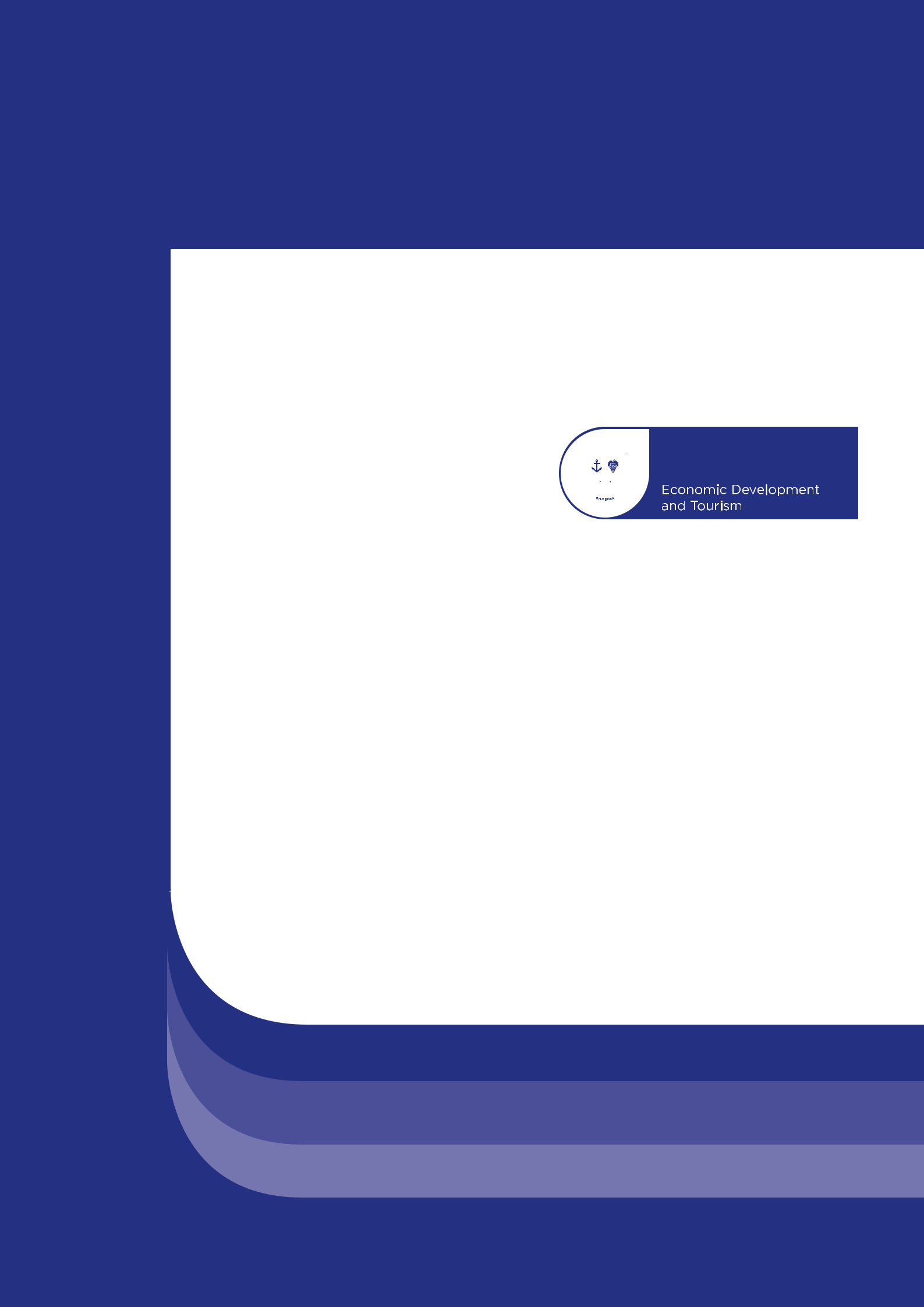 DEPARTEMENT VAN EKONOMIESE ONTWIKKELING VEN TOERISMEJaarlikse Prestasieplan vir 2021/22VERKLARING VAN UITVOERENDE OWERHEIDOns kon nie die storm wat ons met die Covid-19 pandemie in Maart 2020 getref het voorsien het nie. Die ekonomie in die Wes-Kaap is swaar getref deur die pandemie en besighede worstel steeds met groot uitdagings wat aanleiding gee tot aansienlike werksverliese.Dit is waarom die Departement van Ekonomiese Ontwikkeling en Toerisme so hard gewerk het om besighede te help om op ‘n veilige en verantwoordelike wyse te bly sake doen sodat ons werksgeleenthede en die ekonomie van die Wes-Kaap kan red.Hierdie werk gaan voort terwyl ons as ‘n saak van dringendheid die Wes-Kaapse Herstelplan met sy drie pilare van Werkskepping, Veiligheid en Waardigheid implementeer.Hierdie pilare is verwant aan mekaar en is daarop gemik om ‘n instaatstellende omgewing vir werkskepping te fasiliteer, hoofsaaklik deur die ondersteuning van die privaatsektor en markte, wat op sy beurt sal lei tot verbeterde welsyn en veiligheid.Die instaatstellende omgewing wat die ekonomie sal laat groei en meer werk sal skep, sal verwesenlik word deur op die volgende inisiatiewe te konsentreer:Versnelling van gemak waarmee sake gedoen kan wordGee beleggings en uitvoere ‘n hupstootUitbreiding van aantal werksgeleenthede en vaardighede vir mense sonder werkEkonomiese veerkragtigheidVerbetering van infrastruktuurDie Wes-Kaapse Herstelplan is belyn met die Provinsiale Strategiese Plan (2019-2024), waarkragtens die Departement van Ekonomiese Ontwikkeling en Toerisme ‘n mandaat ontvang het om die Wes-Kaapse Regering se agenda vir Visie-Geïnspireerde Prioriteit 2 (VIP 2) wat op ekonomiese groei en werksgeleenthede fokus te lei.In die verwesenliking van hierdie doel, sal die Departement sy aktiwiteite daarop fokus om die mededingenheid van die provinsie te verbeter deur beleggings aan te moedig, deur verhandelbare sektore te skep, in infrastruktuur te belê en uitvoere in die Wes-Kaap uit te brei.Die Departementshoof, senior bestuur en personeel van DEOT het my volle steun soos wat hulle voortgaan met die implementering van hierdie Jaarlikse Prestasieplan.Ons sal die sakewêreld ondersteun deur gehoor te gee aan besighede en om oop te bly vir besigheid. Ons sien uit na vrugbare samewerking met die sakesektor, wat verbind bly om ‘n bydrae te maak tot ‘n gedeelde visie van ‘n voorspoedige Wes-Kaapse ekonomie. 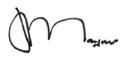 MNR DAVID MAYNIERMinister van Finansies en Ekonomiese Geleenthede9 Maart 2021|VERKLARING VAN DIE REKENPLIGTIGE BEAMPTE Die koronavirus het die wêreld-ekonomie geknou. Globale BNP het die skerpste daling sedert die einde van die Tweede Wêreldoorlog beleef in 2020, miljoene is werkloos of tydelik ontslaan, en regerings het triljoene dollar in hulle ekonomieë ingepomp om groter skade te voorkom. Die presiese vorm wat die 2021 herstel sal aanneem is nog uiters onseker.Sake-sektore soos die reis- en toerismebedryf is erg getref deur die ekonomiese ontwrigting as gevolg van die uitbreek van die virus en stoei steeds om te herstel terwyl opeenvolgende golwe van die pandemie die wêreld tref. Die lugrederybedryf, globale aanvraag na olie (die verbruik van vervoerbrandstof bly steeds laag) en globale verskaffingskettings was almal ongevalle van hierdie ontwrigting. Die beperking of kwarantynmaatreëls het beperkte verskaffingskettings en strenger krediet tot gevolg gehad.Daar sal ‘n voortgesette behoefte aan regeringsbesteding wees om die risiko te verminder van permanente skade aan die ekonomie veroorsaak deur hierdie globale pandemie wat inkrimpings in BNP veroorsaak vir meeste ekonomieë, wat ongeëwenaard is in die moderne geskiedenis. Terwyl die wêreld nou besig is met die ontwikkeling van entstof en die beplanning vir die verspreiding daarvan, sal die globale fokus in 2021 op die herstimulering van ekonomiese voorspoed val. Ons Wes-Kaapse Herstelplan voorsien dat ons slegs sodanige voorspoed sal kan herwin indien ons ekonomie groei en die inwoners van die Wes-Kaap inkomste genereer. Voor die pandemie was die Suid-Afrikaanse ekonomie alreeds gestrem deur strukturele kwessies soos vaardigheids- wanbalanse, lae produktiwiteit, gebrek aan mededingendheid, infrastruktuur-agterstande, rompslomp en gebrek aan energiesekuriteit. Omdat die Covid-19 pandemie die ekonomiese uitdagings wat ervaar word deur die nasionale en provinsiale ekonomie vererger het, het die Wes-Kaapse Regering ‘n herstelplan ontwikkel, met werksgeleenthede as die sleutelkonsep. Die Werksgeleenthede tema in die Provinsiale Wes-Kaapse Herstelplan bou voort op die onmiddellike intervensies terwyl dit ook die sistemiese uitdagings hierbo genoem sal aanspreek. In die 2021/2022 boekjaar gaan die Departement dus voort met die skepping an ‘n instaatstellende werkskeppingsomgewing hoofsaaklik deur ondersteuning aan die privaatsektor en markte, om sodoende ook welstand en veiligheid te verbeter. Die instaatstellende omgewing om die ekonomie te stimuleer en werk te skep sal deur die volgende areas behaal word:Gemak waarmee sake gedoen kan wordVerbetering van belegging en uitvoereVerbetering van infrastruktuurVermeerdering van werksgeleenthedeEkonomiese veerkragtigheidDie Departement, soos baie ander organisasies, staar verskeie beperkings in die gesig wat die implementering van hierdie plan kan rem. Sommige van hierdie onmiddellike uitdagings is die behoefte aan fiskale besuiniging en herprioritisering van hulpbronne om die gevolge van die pandemie te bestuur. Die Departement is deeglik bewus hiervan en dit is sigbaar in elke fase van die ontwikkeling van die Jaarlikse Prestasieplan. Die Departement sal steeds daarna strewe om die plan uit te voer in lyn met sy gestelde en gevestigde doelwit van groei vir die Wes-Kaapse ekonomie. Strategiese keuses ten opsigte van intervensies sal kernfokuspunte vorm om te verseker dat die Departement bly lewer soos uiteengesit. Finansiële en menslike hulpbronne wat vir implementasie vereis word sal ook hersien, geprioritiseer en belyn word met sleutelareas om te verseker dat lewering beide gesond en belyn is met strategiese doelwitte. Die Departement bly verbind tot sy diensleweringsmandaat en ons wil graag ons ondersteuningsagentskappe, belanghebbendes en ons kliënte bedank – die besighede wat sowel toegewyd en optimisties is oor die lewering van ‘n bydrae tot ‘n gedeelde ekonomiese visie vir die Wes-Kaap. 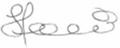 MR SOLLY FOURIERekenpligtige Beampte van die Departement van Ekonomiese Ontwikkeling en Toerisme 9 Maart 2021Departement van Ekonomiese Ontwikkeling en Toerisme – Jaarlikse Prestasieplan vir 2021/22	|	iiiAMPTELIKE AFTEKENING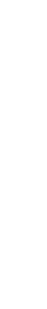  Hiermee word gesertifiseer dat hierdie Jaarlikse Prestasieplan:Ontwikkel is deur die bestuur van die Departement van Ekonomiese Ontwikkeling en Toerisme onder leiding van minister David Maynier.Al die tersaaklike beleid, wetgewing en ander mandate waarvoor die DEOT verantwoordelik is in berekening bring.Die Uitkomste en Uitsette wat die Departement van Ekonomiese Ontwikkeling en Toerisme in die tydperk 2020/2021 sal probeer behaal, akkuraat weerspieël.Goedgekeur deur: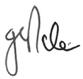 JOHN PETERS	Handtekening:Programbestuurder: Geïntegreerde Ekonomiese Ontwikkelingsdienste 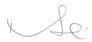 ILSE VAN SCHALKWYK	HandtekeningProgrambestuurder: Handels- en Sektorale Ontwikkeling Programbestuurder: Toerisme, Kuns en Vermaak 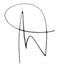 PHENIAS NCUBE	HandtekeningProgambestuurder: Sakeregulering (Waarnemend)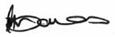 NEZAAM JOSEPH	Handtekening:Programbestuurder: Vaardigheidsontwikkeling en InnoveringMYProgrambestuurder: AdministrasieHoof- Finansiële Beampte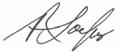 RASHID TOEFY	HandtekeningVisedirekteur-generaal: Ekonomiese Werksaamhede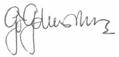 JO-ANN JOHNSTON	HandtekeningProgrambestuurder: Ekonomiese BeplanningVisedirekteur-generaal: Strategiese Ekonomiese Versnellers en Ontwikkeling Hoofbeampte verantwoordelik vir Beplanning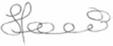 SOLLY FOURIE	HandtekeningRekenpligtige Beampte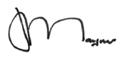 DAVID MAYNIER	Signature:Uitvoerende Owerheid|INHOUDVERKLARING VAN DIE UITVOERENDE OWERHEIDVERKLARING VAN DIE REKENPLIGTIGE BEAMPTEAMPTELIKE AFTEKENINGDEEL A: ONS MANDAAT1. TERSAAKLIKE WETGEWENDE EN BELEIDSMANDATE2. INSTITUSIONELE BELEID EN STRATEGIEË3. BYWERKING VAN TERSAAKLIKE HOFUITSPRAKEDEEL B: ONS STRATEGIESE FOKUS4. SITUASIE-ONTLEDING4.1 EKSTERNE OMGEWING-ONTLEDING4.2 INTERNE OMGEWING-ONTLEDINGDEEL C: DIE MEET VAN PRESTASIE5. PROGRAM 1: ADMINISTRASIE5.1 DOEL5.2 SUBPROGRAM 1.1: KANTOOR VAN DIE DEPARTEMENTSHOOF5.3 SUBPROGRAM 1.2: FINANSIËLE BESTUUR5.3.2 Subprogram 1.2: Uitkomste, Uitsette, Prestasie-aanwysers en Teikens5.3.3 Subprogram 1.2: Aanwysers, Jaarlikse en Kwartaallikse Teikens5.3.4 Verduideliking van Beplande Prestasie oor die Mediumtermyn-tydperk5.3.5 Subprogram 1.2: Hoofrisiko’s5.4 SUBPROGRAM 1.3: KORPORATIEWE DIENSTE5.4.2 Departementele Prestasiemonitering5.4.2.1 Departementele Prestasiemonitering: Uitkomste, Uitsette, Prestasie-aanwysers en Teikens5.4.2.2 Departementele Prestasiemonitering: Aanwysers, Jaarlikse en Kwartaallikse Teikens 5.4.2.3 Verduideliking van Beplande Prestasie oor die Mediumtermyn Tydperk5.4.2.4 Departementele Prestasiemonitering: Hoofrisiko’s5.4.3 Departementele Kommunikasie5.4.3.1 Departementele Kommunikasie: Uitkomste, Uitsette, Prestasie-aanwysers en Teikens5.4.3.2 Departementele Kommunikasie: Aanwysers, Jaarlikse en Kwartaallikse Teikens5.4.3.3 Verduideliking van Beplande Prestasie oor die Mediumtermyn Tydperk5.4.3.4 Departementele Kommunikasie: Hoofrisiko’s5.5 PROGRAMHULPBRONOORWEGINGS6. PROGRAM 2: GEÏNTEGREERDE EKONOMIESE ONTWIKKELINGSDIENSTE6.1 DOEL6.2 SUBPROGRAM 2.1: ONDERNEMINGSONTWIKKELING6.2.2 Subprogram 2.1: Uitkomste, Uitsette, Prestasie-aanwysers en Teikens, 6.2.3 Subprogram 2.1: Aanwysers, Jaarlikse en Kwartaallikse Teikens 6.2.4 Verduideliking van Beplande Prestasie oor die Mediumtermyn Tydperk 6.2.5 Subprogram 2.1: Hoofrisiko’s6.3 SUBPROGRAM 2.2: STREEKS- EN PLAASLIKE EKONOMIESE ONTWIKKELING6.3.2 Subprogram 2.2: Uitkomste, Uitsette, Prestasie-aanwysers en Teikens 6.3.3 Subprogram 2.2: Aanwysers, Jaarlikse en Kwartaallikse Teikens 6.3.4 Verduideliking van Beplande Prestasie oor die Mediumtermyn Tydperk 6.3.5 Subprogramme 2.2: Hoofrisiko’s6.4 SUBPROGRAM 2.3: EKONOMIESE BEMAGTIGINGDepartement van Ekonomiese Onwikkeling en Toerisme – Jaarlikse Prestasieplan vir 2021/2022	|	1PROGRAM 3: HANDELS- EN SEKTORALE ONTWIKKELING 7.1 DOEL7.2 SUBPROGRAM 3.1: BEVORDERING VAN HANDEL EN BELEGGING7.2.1 Doel7.2.2 Subprogram 3.1: Uitkomste, Uitsette, Prestasie-aanwysers en Teikens 7.2.3 Subprogram 3.1: Aanwysers, Jaarlikse en Kwartaallikse Teikens 7.2.4 Verduideliking van Beplande Prestasie oor die Mediumtermyn Tydperk7.3 SUBPROGRAM 3.2: SEKTORALE ONWIKKELING7.3.1Doel7.3.2 Subprogram 3.2: Uitkomste, Uitsette, Prestasie-aanwysers en Teikens 7.3.3 Subprogram 3.2: I Aanwysers, Jaarlikse en Kwartaallikse Teikens 7.3.4 Verduideliking van Beplande Prestasie oor die Mediumtermyn Tydperk 7.3.5 Program 3: Hoofrisiko’s 7.4 PROGRAMHULPBRONOORWEGINGS 7.5 OPENBARE ENTITEITEPROGRAM 4: SAKEREGULERING EN STAATSBESTUUR 8.1 PURPOSE8.2 SUBPROGRAM 4.1: VERBRUIKERSBESKERMING8.2.1 Doel8.2.2 Subprogram 4.1: Uitkomste, Uitsette, Prestasie-aanwysers en Teikens 8.2.3 Subprogram 4.1: Aanwysers, Jaarlikse en Kwartaallikse Teikens 8.2.4 Verduideliking van Beplande Prestasie oor die Mediumtermyn-tydperk 8.2.5 Subprogram 4.1: Hoofrisiko’s 8.3 PROGRAMHULPBRONOORWEGINGS PROGRAM 5: EKONOMIESE BEPLANNING 9.1 DOEL9.2 SUBPROGRAM 5.1: EKONOMIESE BELEID EN BEPLANNING9.2.1 Doel9.2.1.1 Subprogram 5.2: Navorsing en Ontwikkeling9.2.1.2 Doel9.2.3 Subprogram 5.1 and Subprogram 5.2: Aanwysers, Jaarlikse en Kwartaallikse Teikens 9.2.4 Verduideliking van Beplande Prestasie oor die Mediumtermyn-tydperk9.2.5 Subprogram 5.1 and 5.2: Hoofrisiko’s 9.3 SUBPROGRAM 5.3: KENNISBESTUUR9.3.1 Doel9.3.2 Subprogram 5.3: Uitkomste, Uitsette, Prestasie-aanwysers en Teikens 9.3.3 Subprogram 5.3: Aanwysers, Jaarlikse en Kwartaallikse Teikens 9.3.4 Verduideliking van Beplande Prestasie oor die Mediumtermyn-tydperk 9.3.5 Subprogram 5.3: Hoofrisiko’s9.4 SUBPROGRAM 5.5: INSTAATSTELLENDE GROEI-INFRASTRUKTUUR EN -INISIATIEWE 9.4.1 Doel9.4.2 Subprogram 5.5: Uitkomste, Uitsette, Prestasie-aanwysers en Teikens 9.4.3 Subprogram 5.5: Aanwysers, Jaarlikse en Kwartaallikse Teikens 9.4.4 Verduideliking van Beplande Prestasie oor die Mediumtermyn-tydperk 9.4.5	Subprogram 5.5: Hoofrisiko’s 9.5	SUBPROGRAM 5.6: BREËBAND VIR DIE EKONOMIE (OFTWEL DIGITALE EKONOMIE)9.5.1	Doel9.5.2	Subprogram 5.6: Uitkomste, Uitsette, Prestasie-aanwysers en Teikens |9.5.3 Subrogram 5.6: Aanwysers, Jaarlikse en Kwartaallikse Teikens 9.5.4 Verduideliking van Beplande Prestasie oor die Mediumtermyn-tydperk 9.5.5 Subprogram 5.6: Hoofrisiko’s 9.6 SUB-PROGRAM 5.7: GROEN EKONOMIE9.6.2 Subprogram 5.7: Uitkomste, Uitsette, Prestasie-aanwysers en Teikens 9.6.3 Subprogram 5.7: Aanwysers, Jaarlikse en Kwartaallikse Teikens 9.6.4 Verduideliking van Beplande Prestasie oor die Mediumtermyn-tydperk; Ekonomiese risiko, veerkragtigheid en klimaatsverandering9.6.5 Subprogram 5.7: Hoofrisiko’s9.7 PROGRAMHULPBRONOORWEGINGS 9.8 OPENBARE ENTITEITE10. PROGRAM 6: TOERISME, KUNS EN VERMAAK10.1 DOEL10.2 SUBPROGRAM 6.1: TOERISMEBEPLANNING10.2.1 Doel10.2.2 Subprogram 6.1: Uitkomste, Uitsette, Prestasie-aanwysers en Teikens 10.2.3 Subprogram 6.1: Aanwysers, Jaarlikse en Kwartaallikse Teikens 10.2.4 Verduideliking van Beplande Prestasie oor die Mediumtermyn-tydperk 10.2.5 Subprogram 6.1: Hoofrisiko’s 10.3 SUBPROGRAM 6.2: TOERISMEGROEI EN -ONTWIKKELING10.3.1 Doel10.3.2 Subprogram 6.2: Uitkomste, Uitsette, Prestasie-aanwysers en Teikens 10.3.3 Subprogram 6.2: Aanwysers, Jaarlikse en Kwartaallikse Teikens 10.3.4 Verduideliking van Beplande Prestasie oor die Mediumtermyn-tydperk 10.3.5 Subprogram 6.2: Hoofrisiko’s 10.4 SUBPROGRAM 6.3 TOERISMESEKTOR-TRANSFORMASIE10.4.1 Doel10.4.2 Subprogram 6.3: Uitkomste, Uitsette, Prestasie-aanwysers en Teikens 10.4.3 Subprogram 6.3: Aanwysers, Jaarlikse en Kwartaallikse Teikens 10.4.4 Verduideliking van Beplande Prestasie oor die Mediumtermyn-tydperk 10.4.5 Subprogram 6.3: Hoofrisiko’s 10.5 SUBPROGRAM 6.4: TOERISMEBESTEMMINGSBEMARKING10.5.1 Doel10.5.2 Subprogram 6.4: Uitkomste, Uitsette, Prestasie-aanwysers en Teikens 10.5.3 Subprogram 6.4: I Aanwysers, Jaarlikse en Kwartaallikse Teikens 10.5.4 Verduideliking van Beplande Prestasie oor die Mediumtermyn-tydperk 10.5.5 Subprogram 6.4: Hoofrisiko’s 10.6 PROGRAMHULPBRONOORWEGINGS 10.7 OPENBARE ENTITEITE11. PROGRAM 7: VAARDIGHEIDSONTWIKKELING EN INNOVERING11.1 DOEL11.2 SUBPROGRAM 7.1: PROVINSIALE VARADIGHEDE EN VENNOOTSKAP11.2.2 Subprogram 7.1: Uitkomste, Uitsette, Prestasie-aanwysers en Teikens 11.2.3 Subprogram 7.1: Aanwysers, Jaarlikse en Kwartaallikse Teikens 11.2.4 Verduideliking van Beplande Prestasie oor die Mediumtermyn-tydperk 11.2.5 Subprogram 7.1: Hoofrisiko’s 11.3 SUBPROGRAM 7.2: VAARDIGHEIDSPROGRAMME EN -PROJEKTE11.3.2 Subprogram 7.2: Uitkomste, Uitsette, Prestasie-aanwysers en Teikens 11.3.3 Subprogram 7.2: Aanwysers, Jaarlikse en Kwartaallikse Teikens 11.3.4 Verduideliking van Beplande Prestasie oor die Mediumtermyn-tydperk 11.3.5 Subprogram 7.2: Hoofrisiko’s 11.4 SUBPROGRAM 7.3: VAARDIGHEIDSAANSPORINGS11.4.2 Subprogram 7.3: Uitkomste, Uitsette, Prestasie-aanwysers en Teikens Departement van Ekonomiese Onwikkeling en Toerisme – Jaarlikse Prestasieplan vir 2021/2022 	|	3INHOUD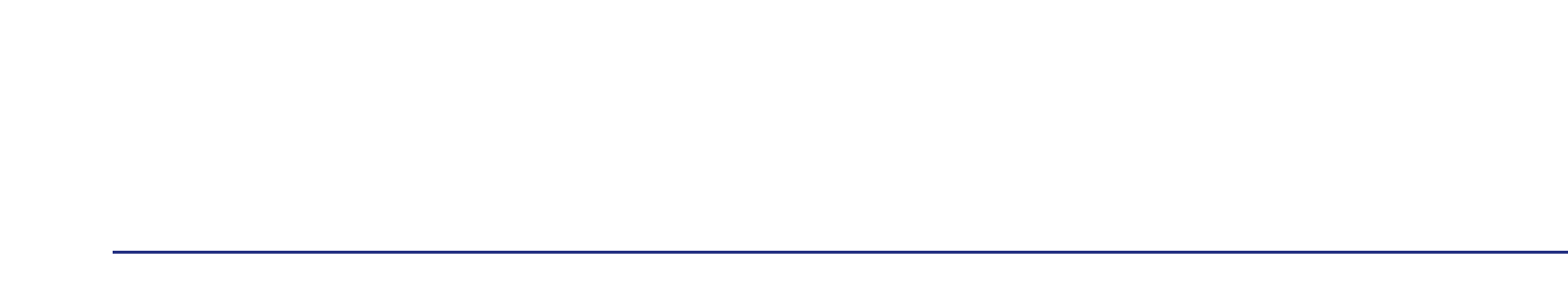 11.4.3 Subprogram 7.3: Aanwysers, Jaarlikse en Kwartaallikse Teikens11.4.4 Verduideliking van Beplande Prestasie oor die Mediumtermyn-tydperk 11.4.5 Subprogram 7.3: Hoofrisiko’s 11.4.6 Programhulpbronoorwegings12. BYGEWERKTE HOOFRISIKO’S EN RISIKOVERMINDERINGS UIT DIE STRATEGIESE PLAN140	13. OPENBARE ENTITEITE14. INFRASTRUKTUURPROJEKTE15. OPENBARE-PRIVATE VENNOOTSKAPPEAFDELING D: TEGNIESE AANWYSER-BESKRYWINGS (TAB)PROGRAM 1: ADMINISTRASIESubprogram 1.2 Finansiële BestuurSubprogram 1.3 Korporatiewe DienstePROGRAM 2: GEÏNTEGREERDE EKONOMIESE ONTWIKKELINGSDIENSTESubprogram 2.1: OndernemingsontwikkelingSubprogram 2.2: Streeks- en Plaaslike Ekonomiese OntwikkelingSubprogram 2.4 RompslompverminderingPROGRAM 3: HANDELS- EN SEKTORALE ONTWIKKELINGSubprogram 3.1: Bevordering van Handel en BeleggingSubprogram 3.2: Sektorale OntwikkelingPROGRAM 4: SAKEREGULERING EN STAATSBESTUURSubprogram: VerbruikersbeskermingPROGRAM 5: EKONOMIESE BEPLANNINGSubprogram 5.1: Ekonomiese Beplanning en Beleid Subprogram 5.2: Navorsing en OntwikkelingSubprogram 5.3: KennisbestuurSubprogram 5.5: Instaatstelling van Groei-infrastruktuur en InisiatieweSubprogram 5.6: Breëband vir die Ekonomie (oftewel Digitale Ekonomie)Subprogram 5.7: Groen EkonomiePROGRAM 6: TOERISME, KUNS EN VERMAAKSubprogram 6.1: ToerismebeplanningSubprogram 6.2: Toerismegroei en -ontwikkelingSubprogram 6.3 Transformasie van die ToerismesektorPROGRAM 7: VAARDIGHEIDSONTWIKKELING EN INNOVERINGSubprogram 7.1: Provinsiale Vaardighede en VennootskapSubprogram 7.2: Vaardigheidsprogramme en -projekteSubprogram 7.3: VaardigheidsaansporingsBYLAES TOT DIE JAARLIKSE PRESTASIEPLANBylae A: Wysigings tot die Strategiese PlanBylae B: Voorwaardelike ToelaesBylae C: Gekonsolideerde Aanwysers|AFDELING A:ONS MANDAATDepartment of Economic Development and Tourism - Annual Performance Plan for 2021/22	| 7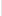 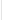 GRONDWETLIKE MANDAATGrondwet van die Republiek van Suid-Afrika, 1996Skedule 4 van die Grondwet van die Republiek van Suid-Afrika lys die funksionele gebiede van gelyklopende nasionale en provinsiale wetgewende regsbevoegdhede. Die gebiede wat tersaaklik is vir Ekonomiese Ontwikkeling en Toerisme (DEOT) is die volgende:Verbruikersbeskerming;Nywerheidsbevordering;Toerisme; enHandel.Skedule 4B van die Grondwet identifiseer Plaaslike Toerisme as ‘n plaaslike regeringsaangeleentheid van samelopende Nasionale en Provinsiale wetgewende bevoegdheid soos uiteengesit in artikel 155(6)(a) en (7) van die Grondwet.1. TERSAAKLIKE WETGEWENDE EN BELEIDSMANDATEVerskeie wette speel ‘n rol in DEOT se werk. Die belangrikste wetgewing en beleid is die volgende:Wet op Breëbasis Swart Ekonomiese Bemagtiging, 2003 (Wet 53 van 2003)Hierdie Wet is transversale wetgewing met normale nakomingsvreistes van toepassing op alle Departemente. Dit skep ‘n wetgewende raamwerk vir die bevordering van swart ekonomiese bemagtiging, bemagtig die nasionale Minister om kodes van goeie praktyk uit te vaardig en om transformasiehandveste te publiseer, stig die Adviesraad vir Swart Ekonomiese Bemagtigings en maak voorsiening vir sake wat daaruit voortspruit. Wet op Besighede, 1991 (Wet 71 van 1991)Die Wet maak voorsiening vir die lisensiëring en bedryf van besighede en sake wat daarmee verband hou.Wet op Verbruikersbeskerming, 2008 (Wet 68 van 2008)Die Wet bevorder ‘n billike, toeganklike en volhoubare mark vir verbruikersprodukte en -dienste, en met daardie doel voor oë bepaal die Wet nasionale norme en standaarde in verband met verbruikersbeskerming, maak voorsiening vir verbeterde standaarde van verbruikersinligting, bevorder verantwoordelike verbruikersgedrag, bevorder ‘n konsekwente wetgewende en toepassingsraamwerk wat betref verbruikerstransaksies en ooreenkomste, en roep die Nasionale Verbruikerskommissie in die lewe.Nasionale Wet op Klein Ondernemings, 1996 (Wet 102 van 1996)Die Wet maak voorsiening vir die instelling van die Adviesraad en die Ontwikkelingsagentskap vir Klein Ondernemings en voorsien riglyne vir staatsentiteite ten einde klein besighede in die Republiek te bevorder, en vir sake wat daarmee verband hou. Wet op die Saldanhabaai-nywerheidsonwikkelingsone-lisensiëringsmaatskappy, 2016 (Wet 1 van 2016)Die doel van die Wet is om die werksaamhede van die Saldanhabaai-nywerheidsonwikkelingsone-lisensieringsmaatskappy (SBNOS-LiMa) Staatsbeheerde Maatskappy (SBM) Bpk. te reguleer, om voorsiening te maak vir die aandeelhouding van die Wes-Kaapse Regering (WKR) in die SBNOS-LiMa SBM Bpk, en om voorsiening te maak vir die doelstellings, funksies en bestuur van die SBNOS-LiMa SBM Bpk. ken vir sake wat daarmee verban hou.Wet op Koöperasies, 2005 (Wet 14 van 2005)Die Wet erken die behoefte aan die registrasie van koöperasies, in ooreenstemming met nasionale, provinsiale en plaaslike regering se transversale beleid en statutêre reguleringsraamwerke, sowel as die behoefte aan die ontwikkeling van ‘n lewensvatbare, outonome, selfstandige en selfvolhoubare koöperatiewe beweging om gemeenskapsontwikkeling en entrepreneurskap te bevorder, werk te skep, armoede uit te roei en om die sosio-ekonomiese welstand van die lede van koöperasies te verbeter, in ooreenstemming met kooperatiewe beginsels. Wet op die Lidmaatskap van die Wes-Kaapse Ekonomiese Ontwikkelingsvennootskap,2013 (Wet 12 van 2013)Die doel van die Wet is om voorsiening te maak vir die Provinsiale Regering se lidmaatskap van die Wes-Kaapse Ekonomiese Ontwikkelingsvennootskap MNW, om die oordrag van fondse aan sodanige Ontwikkelingsvennootskap te reguleer, en vir sake wat daarmee in verband staan. Wet op die Kaapstadse Internasionale Konvensiesentrum-maatskappy, 2000 (Wet 8 van 2000)Die doel van die Wet is om voorsiening te maak vir die Provinsie se aandeelhouding in die Kaapstadse Internasionale Konvensiesentrum (KIKS)-maatskappy, die befondsing wat die Provinsie aan die Maatskappy verskaf het, en vir sake wat daarmee in verband staan.Wet op Spesiale Ekonomiese Sones, 2014 (Wet 16 van 2014)Die doel van die Wet is om voorsiening te maak vir die aanwysing, bevordering, ontwikkeling, bedryf en bestuur van Spesiale Ekonomiese Sones, om voorsiening te maak vir die vestiging, aanstelling van lede en funksionering van die Adviesraad vir Spesiale Sones en om voorsiening te maak vir die stigting van die Spesiale Ekonomiese Sones Fonds. Die Wet reguleer voorts ook die aansoekprosedure, uitreiking, opskorting, terugtrekking en oordrag van Spesiale Ekonomiese Sones-bedryfspermitte, en maak voorsiening vir die werksaamhede van die Spesiale Ekonomiese Sones ondernemer, oorgangsreëelings en sake wat daarmee in verband staan.Wet op die Wes-Kaapse Spesiale Ekonomiese Ontwikkelingsinfrastruktuurmaatskappy, 2019 (Wet 3 van 2019)Die Wet maak voorsiening vir die instelling van ‘n regspersoon bekend as die Wes-Kaapse Spesiale Ekonomiese Ontwikkelingsinfrastruktuurmaatskappy SBM Bpk, magtig die aandeelhouding van die Wes-Kaapse Regering in die maatskappy, maak voorsiening vir die magte en pligte van die maatskappy, asook die bestuur, staatsbestuur, befondsing en finansiële beheer daarvan, en vir sake wat daarmee in verband staan.Wet op Toerisme, 2014 (Wet 3 van 2014)Die Wet maak voorsiening vir die ontwikkeling en bevordering van volhoubare toerisme tot voordeel van die land, sy inwoners en besoekers, dit maak verder voorsiening vir die voorgesette bestaan van die Suid-Afrikaanse Toerisme Raad en die instelling van die Toerisme Graderingsraad, reguleer die toergidsbedryf en vir sake wat daarmee in verband staan. Dit maak spesifiek voorsiening vir die registrasie, voortgesette opleiding en ‘n gedragskode vir toergidse, klagteprosedures en dissiplinêre maatreëls. Wet op Wes-Kaapse Verbruikersake (Onbillike Sakepraktyke), 2002 (Wet 10 van 2002)Die Wet maak voorsiening vir die ondersoek van, verbod op en beheer oor onbillike sakepraktyke en stig ‘n Kantoor van die Verbruikersbeskermer (KBV) en Verbruikerstribunale.Wet op die Wes-Kaapse Agentskap vir die Bevordering van Toerisme, Handel en Belegging, 1996 (Wet 3 van 1995)Die Wet maak voorsiening vir die stigting, aanstellings, magte en funksies van die Wes-Kaapse Agentskap vir die Bevordering van Toerisme, Handel en Belegging (Wesgro) ten einde die ekonomiese groei van die provinsie te bevorder en te ondersteun, en vir sake wat daarmee in verband staan.Departement van Ekonomiese Ontwikkeling en Toerisme – Jaarlikse Prestasieplan vir 2021/22	|	92. INSTITUSIONELE BELEID EN STRATEGIEËDepartment van Ekonomiese Ontwikkeling en Toerisme VyfJaar-Strategie 2020 - 2025DEOT se 2020 – 2025 vyfjaar-strategie bly onveranderd gegewe dat dit goed belyn is met die Provinsiale Strategiese Plan en die Wes-Kaapse Herstelplan. DIt bestaan uit 5 fokus areas, naamlik:Belegging deur bevordering en katalitiese infrastruktuurUitbreiding van uitvoereRegstelling van vaardigheidsleemtesVersnelling van gemak waarmee sake gedoen kan wordHulpbronveerkragtigheidHierdie Departementele fokusgebiede en hulle onderskeie uitkomste vorm die grondslag van die DEOT se vyfjaar- strategie.Raamwerk vir die Bestuur van Programprestasie-inligting (RBPPI, 2007)Die RBPPI stippel kernkonsepte in die ontwerp en implementering van bestuurstelsels uit om prestasie-inligting in die openbare sektore te definieer, in te samel, te rapporteer en te gebruik. Die RBPPI beklemtoon dat prestasie-inligting noodsaaklik is om die aandag van die publiek en toesighoudende liggame te vestig op die vraag of openbare instansies waarde vir geld bied, deur hulle prestasie met begrotings en diensleweringsplanne te vergelyk en om bestuurders attent te maak op gebiede waar korrektiewe maatreëls vereis word. Nywerheidsbeleid-aksieplan (NBAP/IPAP)Die Nywerheidsbeleid-aksieplan (IPAP) is stewig verskans in die Regering se oorhoofse beleid en planne om die hoofuitdagings van ekonomiese en nywerheidsgroei en ras-gebaseerde armoede, ongelykheid en werkloosheid aan te spreek. IPAP 2018 is ‘n produk van die Ekonomiese Sektore, Indiensneming- en Infrastruktuur- ontwikkelingsgroepering (ESEID). Die verantwoordelikheid vir die implementering daarvan berus by die Regering as geheel en ‘n wye reeks van entiteite, insluitende SBM’e.IPAP 2018 fokus op die volgende hooftemas wat die werk van die Department van Handel en Nywerheid (DHN) onderlê en dien as padkaart vir die breër nywerheidspoging:Brei die ekonomie uit.Verstewig pogings om totale plaaslike aanvraag te verhoog – hoofsaaklik deur lokalisering van openbare verkryging en sterker pogings om die privaatsektor te oorreed om lokalisering en die ontwikkeling van plaaslike verskaffers te steun. Verskerping van Suid-Afrika se uitvoerpogings.Skep en verstewig beleidsekerheid en programbelyning.Verstewig voortgesette pogings om ‘n minder gekonsentreerde en meer mededingende ekonomiese- en vervaardigingsomgewing te skep waarin toegangstruikelblokke vir nuwe deelnemers uit die weg geruim word. Bou ‘n sterker stelsel van nywerheidsfinansiering en aansporings om hoër vlakke van privaatsektorbelegging in die produktiewe sektore van die ekonomie te ondersteun en te verseker en om uitvoere uit te brei. Gaan voort met tegnologie-intensiewe, waardetoevoegende benefisiëringsprojekte wat Suid-Afrika se relatief ryk hulpbronne ten volle benut vir ‘n globale mededingende voordeel.Optimaliseer tegnologieoordrag en verspreiding en, in noue samewerking met die Departement van Wetenskap en Tegnologie,voortgesette versnelling van die poging om “inheemse” Navorsing en Ontwikkeling (N&O) in sleutelsektore te kommersialiseer.Ondersteun die verdere versterking van kragdoeltreffende produksie en koolstofverminderingspogings- en maatreëls op ‘n wyse wat die kragintensiewe sektore van die ekonomie sal bystaan met volhoubare verandering en aanpassing ten einde sakemededingenheid te verseker en om uitvoergeleenthede in stand te hou en uit te brei.Verstaan, begryp en berei voor vir die voorsienbare gevolge van die Digitale Nywerheidsomwenteling en ontluikende ontwrigtende ekonomieë; en aanpassing van SA se produktiewe en dienssektore, op samewerkende wyse, om hierdie uitdagings die hoof te bied, insluitende wat betref verskuiwings in indiensneming.Nasionale Ontwikkelingsplan (NOP)Die hoofkonsepte van die NOP is:Vereniging van Suid-Afrikaners rondom ‘n gesamentlike program;Burgers neem aktief deel aan hulle eie ontwikkeling;Vinniger en meer inklusiewe ekonomiese groei;Die bou van bevoegdhede;‘‘n Bevoegde staat; enLeierskap en verantwoordelikheid op alle vlakke van die samelewing.Die Suid-Afrikaanse Ekonomiese Rekonstruksie en Herstelplan, 2020Die hoofkonsepte van die plan is:‘n Veldtog vir infrastrukturele belegging in samewerking met die privaatsektor om werkskepping te stimuleer.Versekering van kragsekuriteit deur die oopstel van die elektrisiteitsverskaffingsketting aan onafhanklike kragverskaffers.Digitale hupstoot met breedgebaseerde spektum veilingsvordering en ‘n verbintenis tot verbetering van die “staat” se kapasiteit. Verslapping van die regulatoriese raamwerk om die gemak waarmee sake gedoen kan word te verbeter en die meegaande inisiatief om klein sakeondernemings te ontwikkel. Die bekendstelling van e-visas om toerisme te bevoordeel.‘n Skema waarvolgens jong mense in diens geneem word om onderwysers by te staan met leer in skole. Hierdie nasionale herstelplan vind weerklank in ‘n aantal gebiede van die Wes-Kaapse Herstelplan se werksgeleenthede-tema.Nasionale Evalueringsbeleid-raamwerk, 2011Die Nasionale Evalueringsbeleid-raamwerk (NEBR), verskaf sowel die grondslag vir ‘n minimum stelsel van evaluering op alle vlakke van regering en ‘n gemeenskaplike taal vir evaluering in die staatsdiens. Die doel daarvan is om hoë-gehalte evaluerings te verseker wat inligting verskaf oor wat werk en wat nie, en om sodoende die doeltreffendheid en impak van die regering se werk te verhoog. Om prestasie te verbeter, beklemtoon die raamwerk die behoefte aan die gebruik van geloofwaardige en objektiewe getuienis wat deur evaluering verkry is vir beplanning, begroting, organisatoriese verbeterings en beleidshersiening en in program- en projekbestuur. Nasionale Toerisme HerstelplanDie Covid-19 pandemie het ‘n diepgaande impak op die globale toerismesektor gehad. Regerings dwarsoor die wêreld moes noodsaaklike maatreëls implementeer om die verspreiding van die koronavirus te bekamp sodat die gesondheidsektore nie oorweldig word deur die oordragkoers nie. ‘n Direkte gevolg hiervan was die globale beperking op bewegingsvryheid wat ‘n negatiewe uitwerking gehad het op die globale toerismebedryf. Die Nasionale Toerisme Herstelstrategie is ontwikkel om herstel van toerisme in die nasleep van Covid te lei. Drie strategiese temas is sentraal tot Suid-Afrika se herstel: Die Herstimulering van Aanvraag, die Herlewing van Aanbod en die Versterking van Instaatstellende Bevoegdheid.Departement van Ekonomiese Ontwikkeling en Toerisme – Jaarlikse Prestasieplan vir 2021/22	|	11Onder hierdie temas word tien strategiese aanbevelings voorgestel tesame met spesifieke aksies, tydsraamwerke en verantwoordelikhede.Nasionale Toerismesektorstrategie (NTSS)Navorsing dui daarop dat daar steeds talle geleenthede vir toerismegroei in die land is wat nie ten volle ontgin word nie. Dit het daartoe aanleiding gegee dat die nuwe Nasionale Department van Toerisme, onder leiding van die Minister van Toerisme, ‘n nuwe inklusiewe proses ingestel het om ‘n Nasionale Toerismesektorstrategie op te stel en te bestuur om die verantwoordelike uitbreiding van die toerismebedryf van 2010 tot 2020 te inspireer en te versnel. Die NTSS stel drie kerntemas voor met spesifieke fokusgebiede wat ‘n nasionale, provinsiale en plaaslike perpektief het.TEMA 1: Die groei van toerisme en die ekonomieOm die toerismesektor se absolute bydrae tot die ekonomie te vergroot.Om uitstekende mense-ontwikkeling en ordentlike werk binne die toerismesektor te verskaf.Om binnelandse toerisme se bydrae tot die toerisme-ekonomie te verhoog.Om by te dra tot die streeks-toerisme-ekonomie.TEMA 2: ‘n Verbeterde besoekersondervindingOm ‘n besoekersondervinding van wêreldgehalte te bied.Om ‘n toerisme-kultuur by Suid-Afrikaners vas te lê.Om Suid-Afrika te posisioneer as ‘n globaal-erkende toerismebestemming-handelsnaam.TEMA: Volhoubaarheid en goeie staatsbestuurOm transformasie binne die toerismesektor teweeg te bring.Om die kwessies van geografiese, seisoenale en landelike verspreiding aan te spreek.Om ‘verantwoordelike toerisme’ praktyke binne die sektor te bevorder.Om die ekonomiese ontwikkeling van toerisme op plaaslike regeringsvlak te ontsluit.EenKaap2040EenKaap2040 is ‘n doelbewuste poging om ‘n oorgang na ‘n meer inklusiewe en veerkragtige ekonomiese toekoms vir die Wes-Kaap te stimuleer. Dit is ‘n visie en strategie vir die gemeenskap eerder as ‘n plan vir die regering, alhoewel al drie vlakke van die regering noodsaaklik is vir die implementering daarvan. Dit vervang nie enige bestaande statutêre planne wat van die provinsie of Munisipaliteite vereis word nie. Dit word eerder bedoel as ‘n verwysingspunt en gids vir alle belanghebbendes ten einde die volgende te bereik: Om vars denke en kritieke dialoog oor die toekoms aan te moedig;Om ‘n gemeenskaplike agenda vir samewerking tussen private, openbare en burgerlike samelewing te verskaf;Om te help om regeringsaksies en beleggingsbesluite in ooreenstemming te bring;Om die veranderinge wat noodsaaklik is om by ons snel-veranderende plaaslike en globale konteks aan te pas te fasiliteer; enOm ons ontwikkelings-, volhoubaarheids-, inklusiwiteits- en mededingendheidsopdragte aan te spreek.Provinsiale Strategiese Plan (PSP) 2019 - 2024Die PSP 2019 – 2024 is ‘n vyfjaar-plan wat die Wes-Kaapse Regerings se strategieë en planne vir die volgende vyf jaar uiteensit. Dit bestaan uit 5 Visie-geïnspireerde Prioriteite, naamlikVisie-geïnspireerde Prioriteit 1: Veilige en hegte gemeenskappe.Visie-geïnspireerde Prioriteit 2: Groei en werksgeleenthede.|Visie-geïnspireerde Prioriteit 3: Bemagtiging van mense.Visie-geïnspireerde Prioriteit 4: Mobiliteit en ruimtelike transformasie.Visie-geïnspireerde Prioriteit 5: Innovering en kultuur.SA ConnectDie Suid-Afrikaanse Nasionale Breëbandbeleid (SANBB) (in Desember 2013 aanvaar) verskaf ‘n raamwerk vir ‘n gesonde telekommunikasie-omgewing in die land. In ooreenstemming met die NOP, is SA Connect van mening dat ekonomiese benefisiëring van breëbandinfrastruktuur slegs kan geskied onder die volgende omstandighede:Breëband moet ‘n beduidende persentasie van Suid-Afrikaners bereik;Toegang tot breëband moet bekostigbaar wees;Vaardighede aan die aanvraagkant moet ontwikkel word sodat breëbanddienste doeltreffend gebruik kan word; enVaardighede aan die verskafferskant moet ontwikkel word sodat die ekonomiese en innoverende potensiaal van breëband ontgin kan word.Wes-Kaapse Breëband Strategiese Raamwerk (2012)Die Wes-Kaapse Breëband Strategiese Raamwerk (WKBSR) sit ‘n holistiese benadering uiteen om die volgende aan te spreek: toegang (infrastruktuur) en gereedheid en gebruik van die Regering, burgers en die sakewêreld om sodoende dienslewering deur die Staat te verbeter, om burgers se toegang tot geleenthede en inligting te verbeter en om ekonomiese mededingendheid te verskerp.Wes-Kaapse Groen Ekonomie- Strategiese RaamwerkDie oogmerk van die raamwerk is om die Wes-Kaap te posisioneer as die provinsie met die laagste koolstofvlakke en as die toonaangewende groen ekonomiese kernpunt op die vasteland van Afrika, wat volhoubare groen uitbreiding en ontwikkeling tot gevolg sal hê.Wes-Kaapse HerstelplanDie drie fokusgebiede wat gekies is as die pilare van die Wes-Kaapse Herstelplan is WERKSGELEENTHEDE, VEILIGHEID EN WELSTAND. Die werksgeleenthede-fokusgebied gee erkenning aan die feit dat alhoewel die privaatsektor die primêre werkverskaffer is, dit die rol van die WKR is om die instaatstellende omgewing daar te stel vir die volhoubaarheid van werkskepping en die verdien van inkomste. Die Veiligheids-pilaar erken dat die WKR verbind is daartoe om die provinsie ‘n veiliger plek te maak vir al sy inwoners en besoekers en om die oorsake en onderleggende risikofaktore wat tot gewelddadige en kriminele gedrag lei aan te spreek. Die grootste kans op sukses hiermee is deur ‘n holistiese gemeenskapsbenadering te volg wat gebou is op sterk samewerking en vennootskappe waarbinne elke individu, ouer, organisasie en instelling hulle rol speel om geweld te verminder. Die WKR het die welstand-pilaar sentraal geplaas tot dit wat die regering doen ten einde die basiese grondwetlike regte te laat realiseer en om die menslike waardigheid van al die inwoners van die Wes-Kaap te verseker. Dit beoog om menslike behoeftes soos opvoeding, gesondheid, veiligheid, woonplek en ordentlike lewensomstandighede aan te spreek asook toegang tot ekonomiese geleenthede Die Werksgeleenthede-tema van die Wes-Kaapse Herstelplan is in ooreenstemming met die Provinsiale Strategiese Plan (PSP) en met die onmiddellike intervensies. Die primêre prioriteite van die Departement, in ooreenstemming met die Werksgeleenthede-tema van die Wes-Kaapse Herstelplan, is:Gemak waarmee sake gedoen kan wordBeleggings en uitvoereKragDepartement van Ekonomiese Ontwikkeling en Toerisme – Jaarlikse Prestasieplan vir 2021/22	|	13Belyning van PSP, Wes-Kaapse Herstelplan en Onmiddellike Intervensies: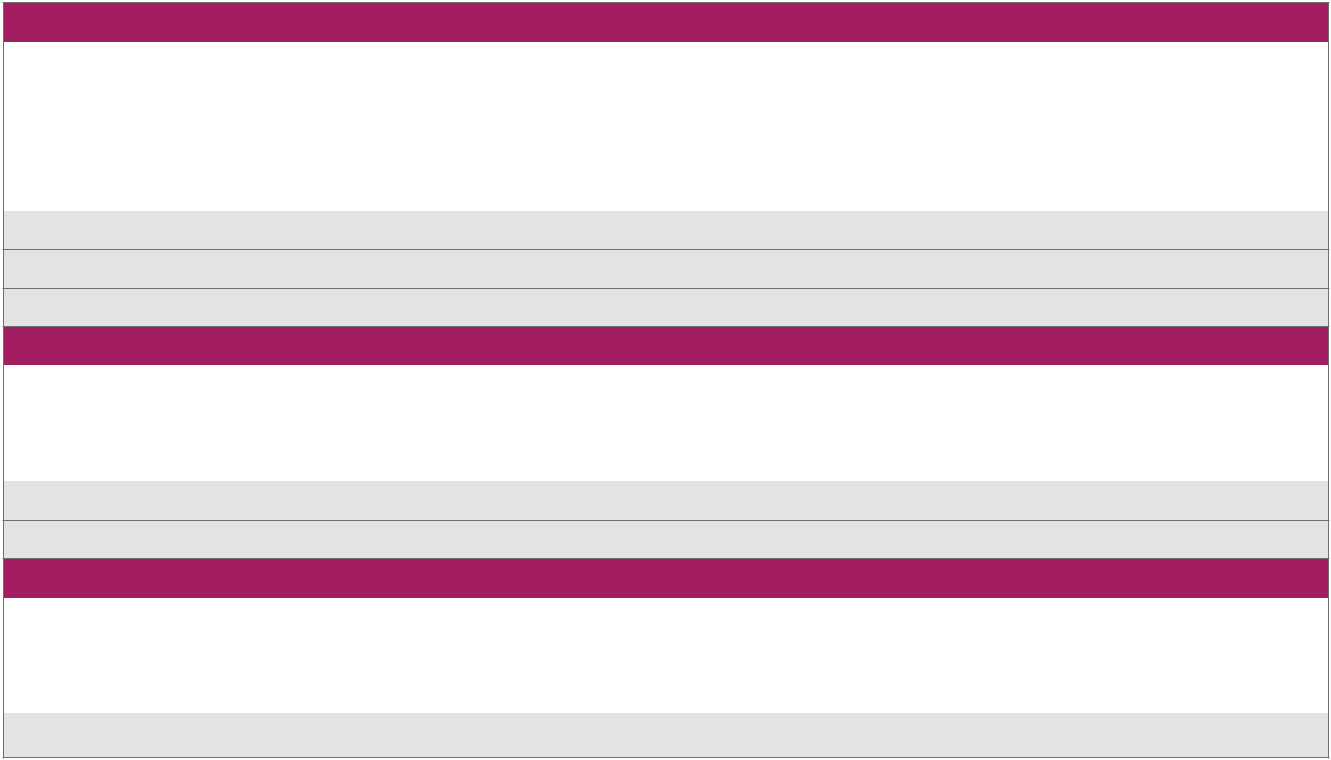 Provinsiale Strategiese Plan – Visie-geïnspireerde Prioriteit 2RuimtelikOndersteun KMMO’sVersnel gemak waarmee sake gedoen kan wordHerstelplanTweede-orde Prioriteite – Ekonomiese Intelligensie & KommunikasieGrondliggend tot Grondslag en Ruimtelike FokusImmediate InterventionsKommunikasie om vertroue te verstewigDie Wes-Kaapse Herstelplan is in ooreenstemming met die Nasionale Herstelplan. Die ekonomiese aspek vn hierdie plan is in ooreenstemming met die volgende Nasionale Plan prioriteitsintervensies: 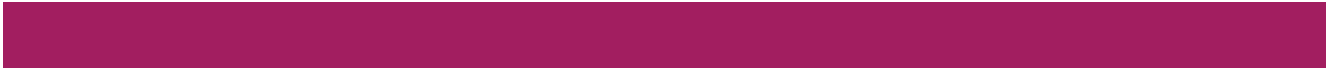 3. BYWERKING VAN TERSAAKLIKE HOFBESLISSINGSDaar is geen nuwe tersaaklike beslissings wat ‘n beduidedende impak op DEOT se werksaamhede kan hê nie.AFDELING B:ONS STRATEGIESE FOKUSSITUASIE-ONTLEDING4.1 EKSTERNE OMGEWINGS-ONTLEDINGImpak van Globale EkonomieIn Januarie 2021 het die Wêreldbank voorspel dat die globale ekonomie met 4% sou groei in 2021 (steeds 5% laer as pre-pandemie beramings) en 3.8% in 2022. Die meer positiewe IMF voorspelling vir die globale ekonomie is met 0.3% opwaarts hersien en sal na verwagting met 5.5% vir 2021 en 4.2% vir 2022 groei. Groei sal steeds minder wees as pre-pandemie beramings gegewe dat baie lande tweede golwe van opwaartse Covid-19 infeksies beleef het. Voorspellings van ekonomiese uitbreiding is egter ‘n opwaartse hupstoot gegee deur die uitrol van Covid-19 entstowwe wat na verwagting groei sal terugbring. Hierdie optimisme oor groei word egter getemper deur die besef dat die lewering, spoed en aanvaarding van entstowwe ook gepaard gaan met ‘n hele aantal struikelblokke.Vanuit ‘n globale gesondheidsperspektief gesien, bly dit ‘n feit dat terwyl lande begin om entstowwe uit te rol hulle steeds maatreëls oor sosiale isolasie, toetsingopsporing, sosiale distansiëring, kwarantyn en ekonomiese inperkings sal moet instel om die verspreiding van die virus te bekamp totdat gemeenskapsimmuniteit bereik is. Ondervinding het geleer dat omtrent een-derde van die ekonomiese verliese van die siekte die direkte koste van lewensverlies, werkpleksluitings en kwarantyntydperke sal wees.Die globale reis- en toerismebedryf is verpletter deur die ekonomiese ontwrigting veroorsaak deur die uitbreek van die virus. Die lugrederybedryf, globale aanvraag na olie en globale verskaffingskettings is van die sektore wat veral erg getref is. Alhoewel reis geleidelik weer ‘n moontlikheid word, is dit duidelik dat mense vir die voorsienbare toekoms nie so vryelik sal kan reis as voor die pandemie nie. Globale handel het tekens van herstel begin toon. IHS voorspel dat globale handelsvolume met 7.5% in 2021 en 4.1% in 2022 sal toeneem. Daar was ‘n toename in handel in sommige lande. Japan het egter ‘n daling in invoere beleef, in China en Oos-Europa was daar ‘n afname in uitvoere en in Afrika en die Midde-Ooste het invoere sowel as uitvoere gedaal. Volgens die Economist Intelligence Unit (EIU, 2020), het die pandemie tydelike diplomatieke- en handelsontwrigting in streeksverhoudings veroorsaak as gevolg van grenssluitings en vlugbeperkings.Die monetêre beleidsreaksies van die Fed, ECB en ander groot sentrale banke om die katastrofiese impak van die pandemie te beperk, was snel en omvattend. Benewens die verlaging van rentekoerse, het hulle monetêre beleidsmaatreels geïmplementeer in sommige lande, soos kwantitatiewe verslapping, asook ‘n nul- en negatiewe rentekoersbeleid.Impak op die Suid-Afrikaanse EkonomieDie Suid-Afrikaanse ekonomie het al voor die Covid-19 pandemie in ‘n krisis verkeer. Die vermoë van die nasionale ekonomie om weerstand te bied teen die Covid-19 aanslag word beïnvloed deur sy kwesbare 2020 beginpunt. Die stand van die Suid-Afrikaanse ekonomie voor Covid-19 is gekenmerk deur onsekerheid oor nasionale beleid, huishoudelike kragonderbrekings, ‘n stadige pas van hervorming, tegniese resessies, hoë regeringsbesteding in verhouding met inkomste, en internasionale onsekerheid veroorsaak deur Brexit en die handelsdispute tussen die twee grootste wêreldekonomieë (China en die VSA).|‘n Ontleding van kwartaallikse BNP tendense, na die uitbreek van die pandemie, toon aan dat 2020Q2 ‘n afname van 16.6% (kwartaal op kwartaal) getoon het in vergelyking met BNP teen konstante 2020 pryse. Suid-Afrika se BNP het met ‘n reuse 66.1% teruggewip in die derde kwartaal van die jaar, wat ‘n weerspieëling is van die ekonomiese herstel van die hoogtepunt van die Covid-19 inperking. Dit was op ‘n seisoenaal-aangepaste en geannualiseerde grondslag.Die Monetere Beleidskomitee (MBK) van die Suid-Afrikaanse Reserwebank het op 21 Januarie 2021 aangedui dat die groeikoers vir die volle jaar 2020 na verwagting -7.1% sal wees. ‘n BNP groeikoers van 3.6% in 2021 en 2.4% in 2022 word voorspel. Groeivooruitsigte word gebaseer op die beskikbaarheid van ‘n entstof, maar hierdie vooruitsigte sal ten nouste geraak word deur die ekonomiese impak van opeenvolgende golwe van Covid-19 infeksies asook die land se vermoë om die nasionale entstofprogram uit te rol. Die spoed waarmee entstowwe uitgerol word sal deels beïnvloed word deur die fiskale ruimte en beskikbare regeringshulpbronne om die pandemie te beveg, wat erg belemmer word deur Suid-Afrika se skuldvlakke. Die Nasionale Tesourie het in sy 2021 Begroting die begrotingstekort opwaarts aangepas van 6.8% van BNP tot 14% van BNP in 2020/2021. Bruto skuld het volgens die Nasionale Tesourie toegeneem van 65.6% tot 80.3% van BNP vir die jaar 2020/21. Die voorgestelde fiskale raamwerk sal skuld stabiliseer op 88.9% van BNP teen 2025/26.Deur hierdie pandemie is Suid-Afrika se toerismebedryf, wat ‘n beduidende waardeketting en werkskepper in ons ekonomie is, die hardste getref en sal dit so bly in 2021. Landbou (en die landbou-waardeketting), konstruksie, vervaardiging en handel sal ook negatief beïnvloed word as gevolg van ineenstorting van eksterne aanvraag en verskaffingskettings. Nedbank en ander organisasies voorspel dat formele indiensneming met 9.7% kan afneem, wat 1.6 miljoen werksverliese beteken. StatsSA se Kwartaallikse Arbeidsmag-oorsig het bekendgemaak dat indiensneming met 1.39 miljoen jaar-op-jaar geval het in Q4 2020.In die geval van die plaaslike aandelebeurs is amper R1 triljoen van die JAB Indeks van Alle Aandele uitgewis in die laaste week van Februarie 2020. Die JAB het egter ‘n herstel van 50% beleef sedert inperking in Maart 2020 met ‘n gepaardgaande skerp toename van die Rand. Uit ‘n beleggingsoogpunt gesien het die Fitch Solutions 2020Q4 Country Risk Report voorspel dat Suid-Afrikaanse belegging as ‘n persentasie van BNP vanaf 18.7% in 2019 tot 17.1% in 2020 sal val, en konstant sal bly op 17.1% in 2021. Quantec (2020) verskaf egter ‘n meer pessimistiese projeksie, naamlik ‘n daling tot 16.2% in 2021.Inflasie sal onder die Reserwebank se teiken bly, wat monetêre owerhede sal toelaat om beleidskoerse verder te verminder. In die geval van nog ‘n groot virusuitbraak sal die fiskale beleid minder reaksieruimte hê. Fiskale konsolidasie om openbare skuldgroei te beperk is nodig wanneer die pandemie afneem. Onlangse aanvangstappe met betrekking tot die veiling van telekom-spektrum en verkryging van hernubare energie van onafhanklike kragverskaffers stuur positiewe seine aan sakeleiers en kan vertroue ‘n hupstoot gee indien dit suksesvol afgehandel word. Versnelling van strukturele hervorming in netwerksektore, herstrukturering van staatsbeheerde ondernemings en verhoogde infrastruktuurbelegging kan groeimomentum herstel. Gebaseer op data van die Nasionale Inkomste-dinamiek Studie – Koronavirus Snel-Mobiele Oorsig (NIDS-CRAM) wat in September 2020 onderneem is, is daar verskeie bevindings wat tersaaklik is en oorweeg moet word in die herstelplanne. Landelike areas is meer ernstig geknou deur werksverliese, die voorkoms van geestesgesondheidskwessies het verdubbel van 2017 to Junie 2020 (12% tot 24%) en 51% van shack-bewoners het in Junie 2020 gerapporteer dat hulle kos opgeraak het (40 % styging van nasionale gemiddeldes).-+Departement van Ekonomiese Ontwikkeling en Toerisme – Jaarlikse Prestasieplan vir 2021/22	|	19Die nasionale sake- en verbruikersvertroue het van rekordlaagtepunte herstel. Op ‘n nasionale vlak, het BER se Sakevertroue-indeks (SVI) ‘n rekordlaagtepunt van 5 indekspunte in die tweede kwartaal van 2020 beleef voordat dit herstel het tot 24 en 40 indekspunte in die derde en vierde kwartaal van 2020 respektiewelik. BER se Verbruikersvertroue-indeks (VVI) het ook ‘n rekordlaagtepunt van -33 indekspunte in die tweede kwartaal van 2020 beleef maar dit het verbeter tot -23 en -12 indekspunte in die derde en vierde kwartale van 2020 respektiewelik, wat ‘n geringe herstel in verbruikersvertroue aandui wat toegeskryf kan word aan ‘n styging in huishoudings se finansies. Impak op die Wes-Kaapse EkonomieAs gekyk word na kwartaallikse tendense in BNP vir die Wes-Kaapse ekonomie, het 2020K1 stagnante BNP groei van 0.0% kwartaal-op-kwartaal gerealiseer, terwyl BNP in 2020K2 -16.3% beloop het, met gebruikmaking van konstante 2010 BNP pryse. In 2020K3, het BNP met 12.1% kwartaal-op-kwartaal gestyg.In die aangesig van hierdie pandemie, het die Wes-Kaapse Regering ‘n ekonomiese model ontwikkel om die impak op die ekonomie te meet. Dit fokus daarop om resultate te toon van twee hoof-ekonomiese-aanwysers naamlik, Bruto Waarde Toegevoeg (BWT) en indiensneming. Die model is van die grond af op gebou, met ontleding van, eerstens, die 9 breë sektore van die Wes-Kaapse ekonomie en dan die 34 gedetailleerde sektore. Hierdie metodologie is toegepas in al die distrikte en munisipaliteite om die impak op granulêre vlak te ontleed.Die sektore in die Wes-Kaap wat die ergste deurgeloop het, is toerisme, die informele sector, konstruksie, handel en vervaardiging, soos blyk uit Tabel 1 hieronder.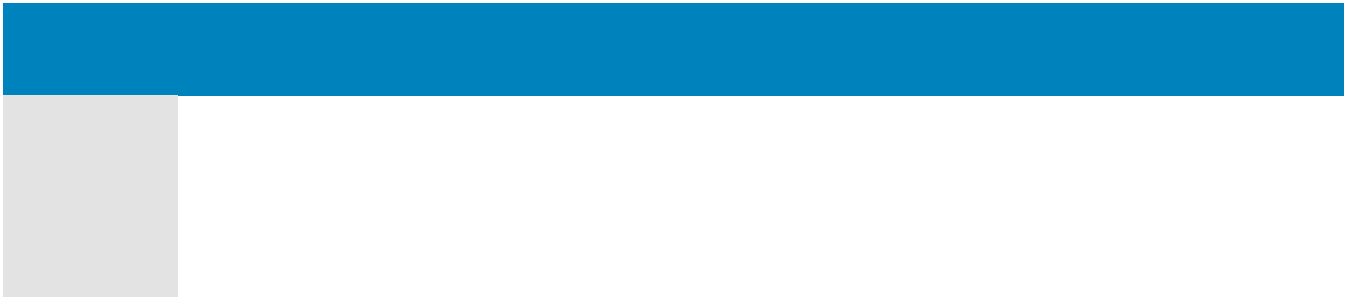 ‘n Ruimtelike ontleding van die ekonomiese impak van Covid-19 toon dat alle distrikte ‘n daling in ekonomiese aktiwiteit asook werksverliese ervaar het.|Figuur 1: Covid-19 BWT en Indiensneming-impak per distrik in die Provinsie (Ruimtelike konteks)[COULD NOT ACCESS FIGURE BELOW TO TRANSLATE]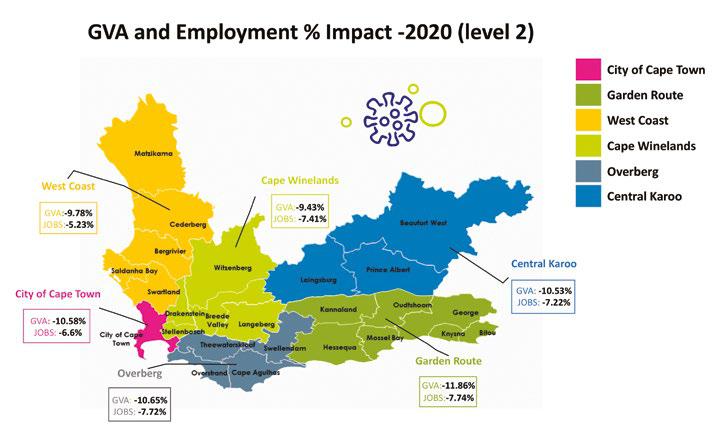 BEN se Sakevertroue-indeks (SVI) vir die Wes-Kaap was op ‘n rekordlaagtepunt van 8 indekspunte in die tweede kwartaal van 2020 as gevolg van die voortslepende Covid-19 pandemie. Hierdie lae SVI, wat die nasionale SVI weerspieël, is ‘n aanduiding van die pessimisme van Wes-Kaapse maatskappye oor die stand van die provinsiale ekonomie, wat die gevolg is van ‘n afname in verbruikersbesteding sowel as die swak maatskappy-groeivooruitsige en hulle finansiële situasie. In die derde en vierde kwartaal van 2020 het sakevertroue tot 19 en 43 indekspunte gestyg, wat ‘n aanduiding is van verhoogde sakevertroue en tekens van optimisme in die Wes-Kaapse ekonomie. As gekyk word na die KLFS vir 2020K4, was die indiensnemingsresultate gemeng, met die Wes-Kaap wat ‘n skerp daling van 180 000 jaar-op-jaar in indiensneming ervaar het terwyl kwartaal-op-kwartaal indiensneming gestyg het tot 121 000. Die getal werkloses het gestyg tot 68 000 kwartaal-op-kwartaal en met 15 000 jaar-op-jaar. Die arbeidsmag het met 190 000 toegeneem kwartaal-op-kwartaal, alhoewel dit met 165 000 jaar-op-jaar gekrimp het. Die relatief gunstiger kwartaallikse prestasie van die provinsiale arbeidsmark dui aan dat die mark reeds gedeeltelik herstel het van die verlammende inperking. As daar egter gekyk word na die jaar-op-jaar arbeidsmark-prestasie, gaan die pad na volledige herstel uitdagend wees. Uitdagings: Visgraat en SWOT-Ontleding‘n Aantal uitdagings het aanleiding gegee tot stagnante ekonomiese groei en hoë werkloosheidsvlakke. Figuur 2 verskaf ‘n uitbeelding van die makro-ekonomiese en mikro-ekonomiese faktore wat ‘n impak het op die swak prestasie van die ekonomie. Departement van Ekonomiese Ontwikkeling en Toerisme – Jaarlikse Prestasieplan vir 2021/22	|	21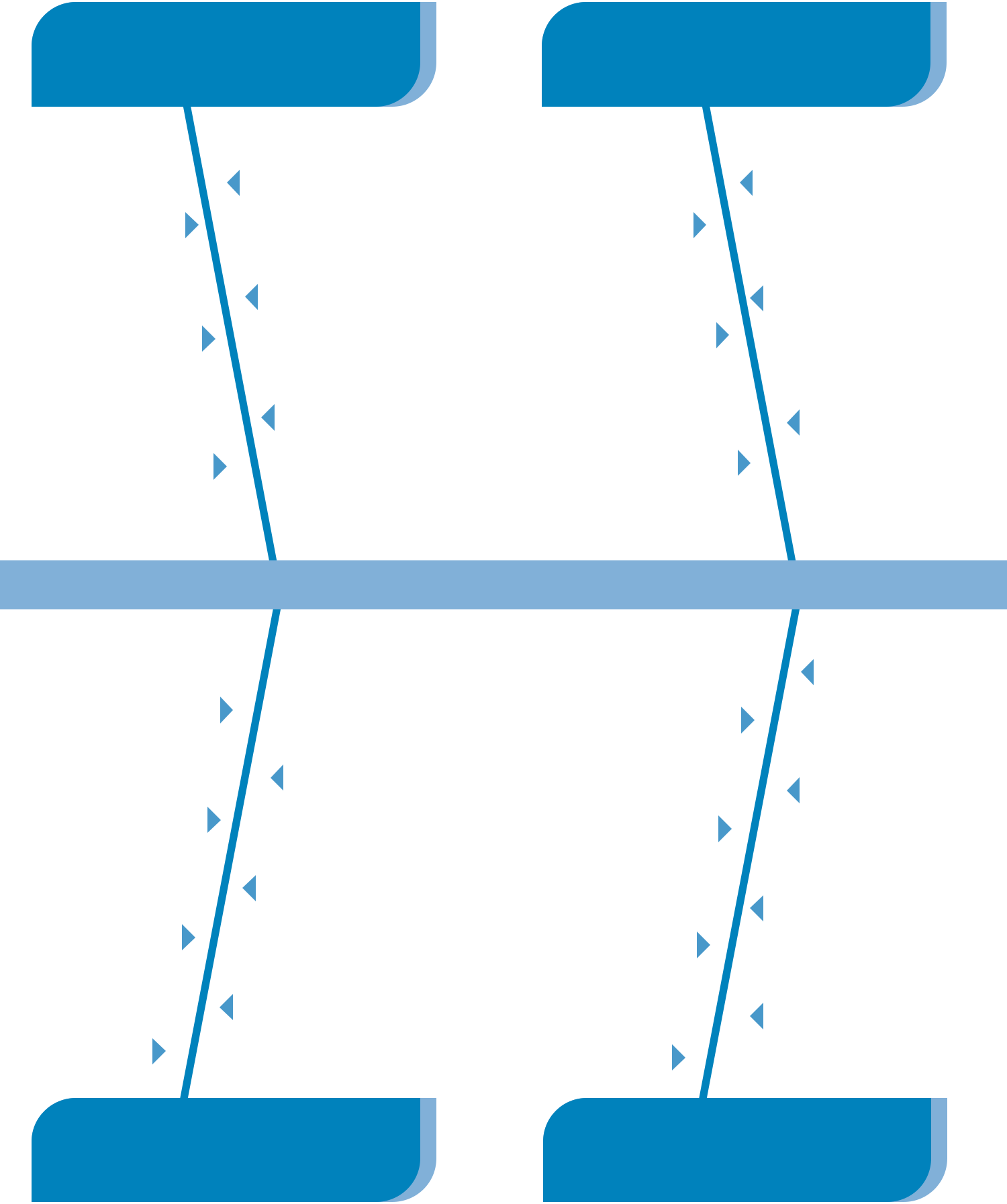 Gebrek aan deels-geskoolde en geskoolde werkersVerouderde en nie-responsiewe vaardigheidskurrikulumWantroue en swak verhoudinge tussen bestuur en werkersPlaaslike aanvraag toenemend bevredig deur invoere vs verhoogde doeltreffendheid in die ekonomieLow Business ConfidenceNetwerkweieringGeo-politiek se impak op internasionale handelsgroeiAfrika is ons natuurlike mark maar is ‘n moeilike omgewingHoogs-beperkte verbruikers- en regeringsaanvraagOndoeltreffende & duur logistiekOngelyke gemeenskap beperk groeigeleenthede van huishoudelike mark Gebrek aan uitgevoerde produk en dienste -diversiteitVersuim om tegniese & innoveringstendense & -praktyke aan te wend Ondoeltreffende Vervoer, logistiek en hawens Hoë belastingvlakke (& geen aansporings) relatief tot mededingers Wanbalans tussen Kapitaal en arbeidVerswakkende produk- en diensdiversifiseringUitwaardse migrasie van kennis Dalende diversiteit in vervaardigingsekonomieWEAK MARKET DEMAND& ACCESSWEAK COMPETITIVENESS|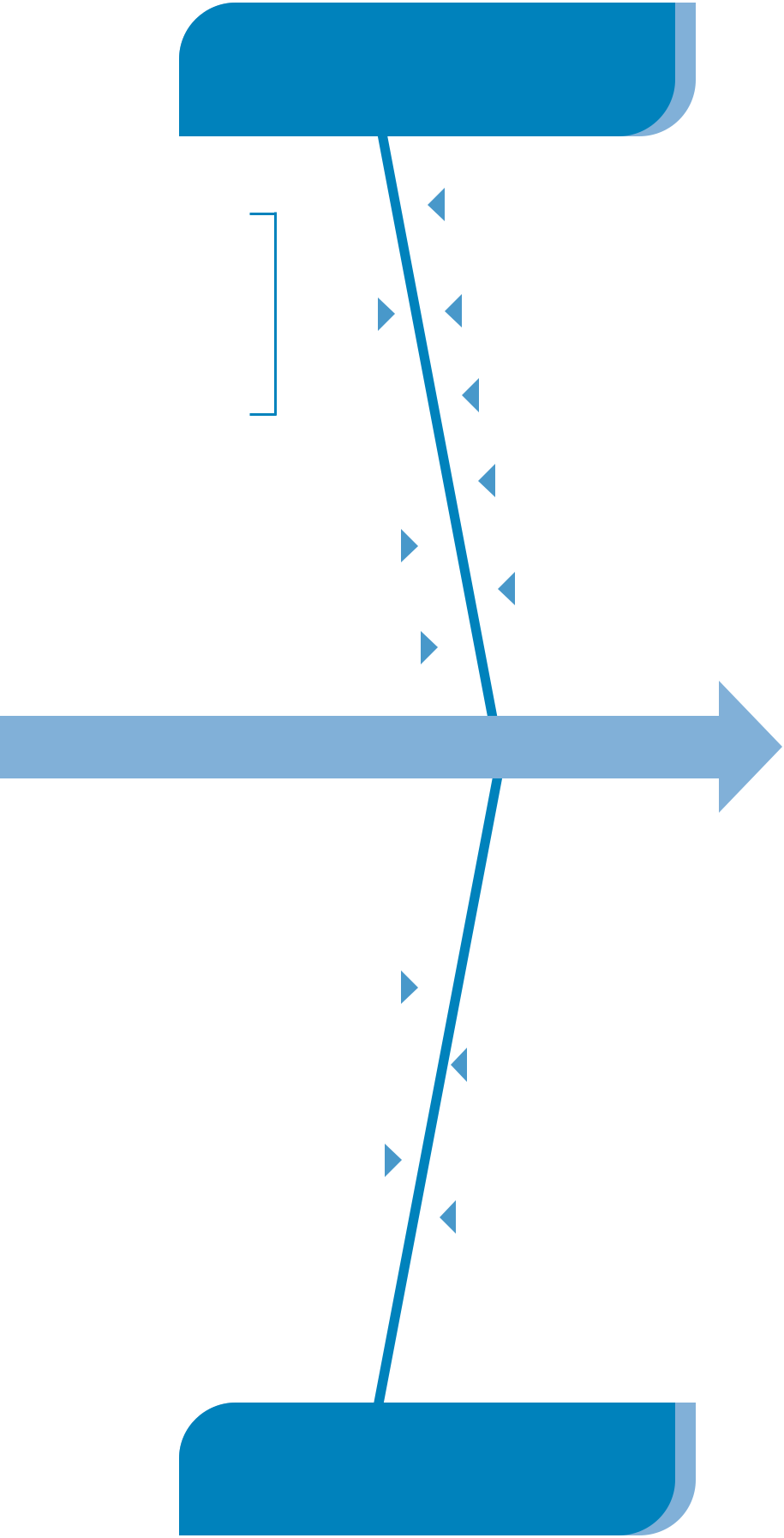 GEBREK AAN BELEGGINGBeleidsonsekerheidWisselvallige geldeenheidKapitaal: Beskikbaarheid & relatiewe kosteMarkmislukkings ten opsigte van inligtingOntoereikende infrastrukture en eiendom Beleid begunstig primêre oor verv & dienste Onbetroubare elektrisiteitsvoorsiening as gevolg van monopolistiese praktyke en ontoereikende regulatoriese omgewing Administratiewe ondoeltreffendhedeSwak markaanvraag en marktoegang Misdaad en veiligheid:gekoppel aan verbeterde stadsbeplanning Aflossing van risiko’sGebrek aan paraatheid vir klimaatsverandering &impak daarvan: uitbreiding van rampbestuur Baie beperkte aantal mediumgrootte maatskapppyeSwak Ekonomiese Groei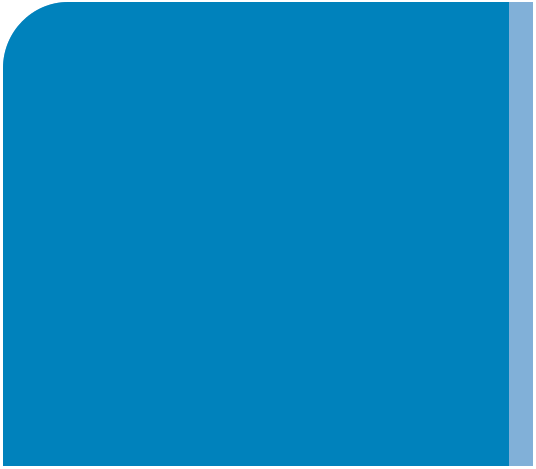 Aard van groei verhoog Gini of vererger ongelykheid STRUKTURELE KOSTE EN DOELTREFFENHEIDSDRYWERST &Departement van Ekonomiese Ontwikkeling en Toerisme – Jaarlikse Prestasieplan vir 2021/22 |	23‘n Ontleding van die reeks uitdagings waarmee ons ekonomie worstel het sommige van die beduidendste inhibeerders van ekonomiese groei en werkskepping geïdentifiseer. 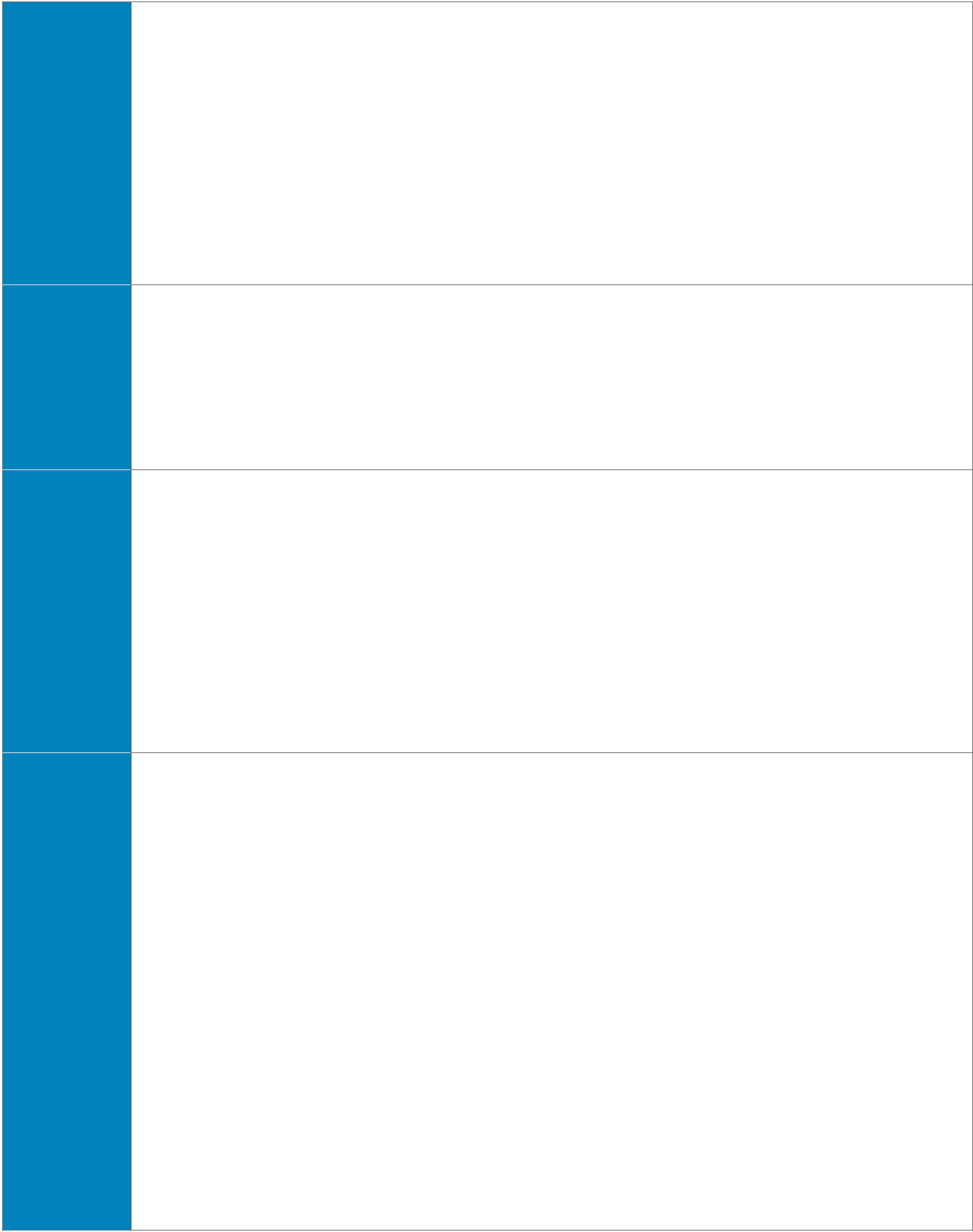 ‘n Beter begrip van die omgewing word deur ‘n SWOT ontleding verskaf. SterkpunteWeaknessesGeleenthedeBedreigingsDie Wes-Kaap het ‘n mededingende landbousektor met meer as 52% van Suid-Afrika se landbou-uitvoere in 2019 wat uit die Wes-Kaap gekom het, en goeie reën en rekordoeste wat verwag word in 2020.Die Provinsie het een van die hoër arbeidsabsorpsiekoerse (laagste uitgebreide werkloosheidskoers in die land) wat beteken dat ‘n individu ‘n groter kans het op indiensneming in die Provinsie.Die Wes-Kaap het ‘n relatief ontwikkelde infrastruktuur, wat dit aantreklik maak vir beleggers.Die Provinsie het hom geposisioneer as ‘n digitale, groen-tech en finansiële spilpunt wat sakeprosesuitkontraktering, vervaardiging en ontwikkeling in die res van Afrika kan ondersteun.Die Provinsie het vier universiteite en ‘n aantal hoër-onderwys instansies. Swaar steun op die Wes-Kaapse toerismesektor, wat deur Covid-19 verpletter is. ‘n Afname in sakevertroue, wat gekoppel kan word aan ‘n afname in privaatsektorbelegging.Toenemende misdaad het ‘n negatiewe impak op toeriste se persepsie van die Wes-Kaap as ‘n veilige bestemming gehad en het openbare eiendom vernietig (treine, ens). Die Provinsie sukkel met vaardigheidstekorte, wat deels deur die wanpassing van vaardighede gedryf word. Verouderde infrastruktuur en swak bestuur van katalitiese infrastruktuur wat met vervoer verband hou, naamlik die drie grootste hawens in die Wes-Kaap sowel as die spoornetwerk. Potensiële groei in Afrika (deur middel van die AfCFTA) bied ‘n geleentheid om uitvoere na hierdie markte te bevorder.Die depresiasie van die geldeenheid bied ‘n geleentheid om uitvoere en toerisme te bevorder deur prysmededingendheid.Die bevordering van uitvoere en toerisme kan sterker fokus op vinnig-groeiende ekonomieë soos Indië en China soos wat toerisme weer begin ontwaak na Covid-19.Die sterk landbouvermoëns van die Wes-Kaap bied ‘n geleentheid om agri-prosessering te bevorder. Die sektor word beskou as arbeidsabsorberend en bevorder groei in die landbousektor, wat ruimtelike ontwikkeling aanmoedig.Geleenthede bestaan in die farmaseutiese bedryf, in bio-tech, groen tech en mediese produkte deur produkdiversifikasie binne spesiale ekonomiese sones (SES’e) en spilpunte in die Wes-Kaap. Covid-19 kan derde en vierde golwe hê, wat toerisme en ekonomiese groei in die Wes-Kaap sal ontwrig.Suid-Afrika sal stadige ekonomiese groei beleef in die komende jare as gevolg van Covid-19, swak en ongeesdriftige beleggings, relatief-onderdrukte kommoditeitspryse, sporadiese stakings en beurtkrag.Suid-Afrikaners het hoë vlakke van huishoudelike skuld wat in stand gehou word deur hoër belastings soos verhoogde BTW, boedelbelasting, belasting op luukse goedere en 'n verhoogde brandstofheffing, wat aanvraag rem.Voortgesette reddingspogings van Staatsbeheerde Ondernemings (SBO’s) sal voortgaan om druk op die fiskus uit te oefen.(SAL: R10 biljoen)Daar bestaan massiewe fiskale risiko’s met ‘n voorspelde belastinginkomstetekort sowel as leningskoerse wat na voorspelling sal styg (skuld tot BNP styg steeds). Die Wes-Kaapse Provinsiale aandeel van inkomste is as gevolg hiervan gesny deur die Nasionale Tesourie, wat die weg baan vir massiewe besnoeiing in menslike hulpbronne en projekte.Energiebeleidsvertragings, tesame met beleidsonsekerheid oor sake soos grondonteiening en die Reserwebank, sal belegging en groei inperk.Die Nasionale Gesondheidsversekeringsplan (NGV/NHI) beteken dat private mediese skemas en maatskappye ‘n onseker toekoms in die gesig staar.‘n Afname in sakevertroue saam met die moontlikheid van hoër elektrisiteitskoste in die toekoms, beurtkrag en die risiko van ‘n afwaartse kredietgradering as gevolg van die onstabiliteit van Suid-Afrikaanse SBO’s.‘n Gebrek aan betroubare elektrisiteitsverskaffing weens die mislukking van Eskom. |Die visgraat en SWOT ontledings onthul dat die ekonomiese implikasies van Covid-19 wydverspreid is en reedsbestaande beperkings en probleme vererger en ‘n impak het op aanvraag en aanbod op globale, nasionale en provinsiale vlakke. Die inperking het gelei tot swakker beleggings- en sakevertroue, werksverliese, beperkte handel en kwesbaarheid in die sakesektor, wat verband hou met die afhanklikheid van internasionale markte.Die Wes-Kaapse Regering het onmiddellik ‘n reaksieplan ontwikkel om die vlaag van werksverliese wat deur die land gespoel het as gevolg van die impak van die Covid-19 pandemie en die gepaardgaande inperkingstydperke aan te spreek. Onmiddellike IntervensiesDie onmiddellike intervensies was die onmiddellike reaksie op die ekonomiese krisis en was ‘n aksieplan om onmiddellike verligting te bied deur inkomste in huishoudings in te bring. Dit het ook momentum gebou in die aanspreek van sistemiese uitdagings vir indiensneming. Die onmiddellike intervensies vorm ‘n komponent van die breër Werksgeleenthede-tema binne die Wes-Kaapse Herstelplan en die kerndoelwitte was as volg:Dringende inspuiting van kapitaal en werksgeleenthede in die ekonomie en huishoudings. Ondersteun die skepping en behoud van werksgeleenthede.Verstewig sake- en verbruikersvertroue.Die inisiatiewe van die intervensies het die skepping en behoud van amper 20 000 werksgeleenthede ondersteun.Wes-Kaapse HerstelplanDie Wes-Kaapse Herstelplan verklaar dat ons net van die ekonomiese impak van die Covid-19 pandemie kan herstel as ons ekonomie groei en ons inwoners inkomste genereer. Werk is die goue paspoort weg van die siklus van armoede en ongelykheid in Suid-Afrika en is die grondslag vir enige herstel wat streef daarna om ‘n positiewe impak op vroue, kinders, jeug en mense met gestremdhede te maak. In die lig van die feit dat die Covid-19 pandemie die ekonomiese struikelblokke wat deur die nasionale en provinsiale ekonomie ervaaar word vererger het ,het die Wes-Kaapse Regering ‘n Herstelplan ontwikkel met Werksgeleenthde as hooftema. Hierdie tema in die Herstelplan bou voort op die onmiddellike intervensies.Die Werksgeleenthede tema is belyn met die ander temas in die Wes-Kaapse Herstelplan aangesien dit fokus op die skep van ‘n instaatstellende omgewing vir werkskepping deur die ondersteuning van die privaatsektor en markte, en die gevolglike verbetering van welstand en veiligheid. Die instaatstellende omgewing om die ekonomie uit te brei en werk te skep, sal op die volgende gebiede fokus:Versnelling van gemak waarmee sake gedoen word: Bevorder gemak waarmee sake gedoen kan word deur “aanval” op beduidende beperkings op ekonomiese groei.Uitbreiding van beleggings en uitvoere: Verstewig privaatsektorbeleggings. Bevorder en ondersteun uitvoere. Verstewiging van infrastruktuur: Stimuleer die ekonomie deur infrastruktuurbelegging en werkskepping in die openbare sektor. Vergroot werksgeleenthede en vaardighede vir mense sonder werk. Verstewig indiensneming vir mense sonder werk deur versnelling van vaardigheidsvoorsiening en indiensplasing-inisiatiewe Ekonomiese veerkragtigheid: Aktiveer energie- en waterveerkragtigheid.Die fokusgebiede van die Werksgeleenthede-tema van die Wes-Kaapse Herstelplan is goed belyn met die Suid-Afrikaanse ekonomiese heropbou en -herstelplan. Die prioriteitsintervensies van die nasionale herstel fokus op Departement van Ekonomiese Ontwikkeling en Toerisme – Jaarlikse Prestasieplan vir 2021/22	|	25 1) ‘n Inisiatief met die oog op infrastrukturele belegging in samewerking met die privaatsektor om werkskepping te stimuleer; 2) Versekering van energiesekuriteit deur die elektrisiteitsvoorsienings-verskaffingsketting oop te stel aan onafhanklike kragverskaffers; 3) Digitale hupstoot met breë basis spektrumveilings-vordering en ‘n verbintenis tot verbetering van die “staat” se kapasiteit; 4) ‘n verslapping van die regulatoriese omgewing om die gemak waarmee sake gedoen kan word te verhoog, en die gekoppelde aansporing om klein sake te ontwikkel; 5) Die instelling van e-visas om toerisme te verbeter; 6) ‘n Skema waarvolgens jong mense aangestel word om onderwysers by te staan met leer in skole. Baie van die temas van die werksgeleenthede-tema vind duidelike weerklank in die prioriteitsintervensies van die nasionale herstelplan.Die Werksgeleenhede-tema van die Wes-Kaapse Herstelplan het ook sekondêre prioriteite asook onderleggende grondslae en ‘n ruimtelike fokus.Sekondêre Prioriteite – Ekonomiese Intelligensie en KommunikasieEkonomiese intelligensie is ‘n sekondêre prioriteit gegewe dat die WKR sal voortgaan om ‘n getuienisgedrewe benadering te volg in alle intervensies. Ekonomiese intelligensie verseker ingeligte besluitneming en is onderliggend tot die lewering van die hooftemas. Kommunikasie is insgelyks ‘n sekondêre prioriteit gegewe dat sake- en verbruikersvertroue ‘n onontbeerlike aspek van die herstelplan is. Alle Departemente moet onderneem om kommunikasie-bewusmakingsinisiatiewe te ondersteun wat postitiewe ontwikkeling sal beklemtoon en sake- en verbruikersvertroue sal aanwakker.Onderleggende Grondslae en Ruimtelike FokusAlle Departmente sal voortgaan met die programme en intervensies wat van toepassing is op hulle kernmandate en strategieë. Hierdie kernmandate en strategieë ondersteun die lewering van die temas. Dit sluit in KMMO’s en die informele ekonomie, Katalitiese Ekonomiese-infrastruktuur, Digitale Ekonomie en Innovering, Verbruikersbeskerming, Vaardigheidsontwikkeling, Sektorale Ontwikkeling, Ekonomiese Voorspraak en Koördinering van Belanghebbendes, Ruimtelike en Munisipale Ekonomiese Ondersteuning en die Groen Ekonomie.Streeksekonomieë dwardeur die Wes-Kaap is erg geraak deur die Covid-19 pandemie en ‘n geïntegreerde respons wat belyn is met hulle unieke eienskappe is noodsaaklik. Met gebruikmaking van die Gesamentlike Distriks-benadering en die Distrik Raadplegende forums as hoofplatforms vir skakeling, is die provinsiale benadering tot ekonomiese herstel transversaal van aard en sal ‘n ruimtelike lens toepas op distriks-, landelike en townshipvlak. Die Werksgeleenthede-tema omvat ook die wyer temas van die Groot Herstelling, wat voorgestaan word deur die Wes-Kaapse Herstelplan. Hierdie temas ondersteun slimmer groei, billiker groei en groener groei.4.2 INTERNE OMGEWING-ONTLEDINGVisieDie Departement se visie is ‘n Wes-Kaap wat ‘n gesonde, innoverende en volhoubare ekonomie het, gekenmerk deur ekonomiese groei en indiensneming.MissieOm die visiestelling hierbo te verwesenlik, sal die DEOT leierskap van gehalte verskaf d.m.v. die Departement se begrip van die ekonomie, sy vermoë om ekonomiese geleenthede en potensiaal te identifiseer en sy bydrae tot die Regering se ekonomiese prioriteite. Die Departement sal die implementering van |die Werksgeleenthede- tema van die Wes-Kaapse Herstelplan. Die Departement se vyf-jaar strategiese plan sal ood die produktiewe en mededingende vermoë van die provinsiale ekonomie verhoog. Die Departementele vyf-jaar plan bly onverandered en is goed belyn met die werksgeleenthede-tema van die Wes-Kaapse Herstelplan en die implementering daarvan sal ekonomiese groei en werkskepping kataliseer deur: Belegging te bevorder en katalitiese infrastruktuur te skepUitvoere uit te breiDie vaardigheidsgaping aan te spreekVersnelling van die gemak waarmee sake gedoen kan wordHulpbronveerkragtigheidDepartmentele vyf-jaar strategiese plan InstaatstellersDie Departementele vyf-jaar strategiese plan het vyf prioriteite wat dit moontlik sal maak om die impak van groeiende indiensneming te verwesenlik. Die instaatstellers is: Verbeterde produktiwiteit en mededingendheidMunisipale ondertseuning en KMMO-ontwikkelingEkonomiese intelligensie en data-ontleding Ekonomiese voorspraak en wetgewende mandaat Ten einde ekonomiese groei aan te wakker, is dit belangrik om ‘m mededingende voordeel in sekere sektore en bedrywe te skep. Dit kan bereik word deur produktiwiteit en mededingendheid te verhoog wat ingegee word deur ekonomiese intelligensie en data-ontleding. Ekonomiese groei sal ‘n gesonde begrip verg van bestaande en nuwe markte wat verband hou met die huidige uitvoerkommoditeite wat die Wes-Kaap se belangrike sektore kan produseer.Produktiwiteit en mededingendheid sal ook verhoog word deur ondersteuning van KMMO’s. Belegging is sensitief vir persepsies en gevolglik is ekonomiese voorspraak, gebruikmaking van ekonomiese intelligensie en data-ontleding belangrik ten einde sake- en verbruikersvertroue te bevorder. Belegging is ook ‘n belangrike komponent van ‘n uitvoer-groeistrategie as gevolg van die verhoogde behoefte aan produksie-aktiwiteit, wat aanleiding sal gee tot talle kapitaalbehoeftes, afhangende van die aktiwiteite in die verskillende sektore en bedrywe. In sy poging om werk te skep en die ekonomie uit te bou, moet die Provinsie goeie staatsbestuur bevorder en in stand hou en moet derhalwe munisipaliteite ondersteun om ruimtelike ekonomiese ontwikkeling te verseker. Dit sluit in die aanwending van ‘n benadering van inklusiewe ekonomiese ontwikkeling. Inklusiewe ruimtelike ekonomiese ontwikkeling vereis dat die Provinsie ‘n duidelike ekonomiese benadering moet hê en munisipale ekonomieë moet ondersteun. Dit behels ook infrastruktuurbestuur, die bou van ‘n buffer teen klimaatsverandering en versekering van watergehalte en verbeterde afvalbestuur. Ekonomiese voorspraak speel ‘n belangrike rol in die smee van vennootskappe met plaaslike, nasionale en internasionale spelers, wat die groei van die streeks-ekonomie en indiensneming beïnvloed. Hierdie benadering besef dat elke instelling in die Wes-Kaap ‘n rol en ‘n mandaat het en hulle binne sodanige rolle en mandate ‘n positiewe bydrae kan maak tot ekonomiese persepsies van die Wes-Kaap. Doeltreffende ekonomiese voorspraak vereis dat die boodskappe en waardeproposisies van ekonomiese geleenthede in die Wes-Kaap op ‘n samehangende en deurlopend grondslag gekoördineer moet word. Departement van Ekonomiese Ontwikkeling en Toerisme – Jaarlikse Prestasieplan vir 2021/22 	27Ondersteuning aan KMMO’s sal dit makliker maak vir ondernemings, van die kleinste township-KMMO’s tot die grootste buitelandse belegger, om sake te doen.WaardesDie kernwaardes van die Departement is:Omgee: Om om te gee vir diegene wat ons dien en met wie ons saamwerk.Bekwaamheid: Die vermoë en kapasiteit om die werk te doen waarvoor ons aangestel is.Aanspreeklikheid: Om verantwoordelikheid te neem.Integriteit: Om eerlik te wees en die regte ding te doen.Innovering: Om ontvanklik te wees vir nuwe idees en om skeppende oplossings vir probleme op ’n vindingryke manier te ontwikkel. Responsiwiteit: Om in die behoeftes van ons burgers en werknemers te voorsien.Organisatoriese omgewingVoortspruitend uit die Provinsiale Strategiese Plan (2019 - 2024), het die Department van Ekonomiese Ontwikkeling en Toerisme ook die mandaat ontvang om die leidende rol te speel in die aandryf van die Wes-Kaapse Regering se agenda vir die Visie-geïnspireerde Prioriteit (VIP 2), naamlik Groei en Werksgeleenthede.Hierbenewens spreek die Werksgeleenthede-tema van die Wes-Kaapse Herstelplan ook die huidige behoefte aan om werk te skep en in stand te hou sowel as die vele sistemiese uitdagings wat in die die 5-jaar strategie opgeneem is. Binne die konteks van hierdie koppeling, vind verskeie temas en intervensies in die Werksgeleenthede- tema van die Wes-Kaapse Herstelplan weerklank in die 5-jaar strategie. Gegewe die komplekse en transversale omgewing sowel as die beduidende skuif in die “nuwe werkswyse” as gevolg van Covid-19, sal klem geplaas word op die heropleiding en opskerping van vaardighede van personeel, verbetering van bekwaamhede, prestasiebestuuur, diversifisering, mentorskap en opvolgbeplanning. Gedurende die verslagtydperk sal die Departement sy Arbeidsmagplan hersien, wat sal voortgaan om as die platform te dien wat verseker dat die Departement sy menslike kapitaal optimaal benut en ontwikkel om soepelheid en geïntegreerde dienslewering te verseker.Afgesien daarvan sal die Departement, ten einde sy funksies doeltreffender te kan uitvoer, vordering maak met die “Digitale DEOT” projek wat daarop gemik is om verbeterde funksionele doeltreffendhede binne DEOT teweeg te bring met die oogmerk om die reikwydte, impak en doeltreffendheid van DEOT se interne programme te verbeter d.m.v. groter produktiwiteit wat uit die aanvaarding van digitale tegnologie voorvloei. Die projek volg op ‘n in-diepte hersiening van Departementele prosesse, wat uitgeloop het op vier “pynpunte” rondon die behoefte aan dokumentbestuur en outomatisering, projekverslagdoening, belangehebberbestuur en kommunikasie. Die Departement sal in 2021/22 voortgaan om die dienste van Sake en Data-ontleders te gebruik om die gedetailleerde vereistes te verfyn, te skakel met die Sentrum vir e-Innovering en die proses van verandering te dryf. Aktiwiteite sluit in die finalisering van sakevereistes-spesifikasie, die oorweging van die organisatoriese veranderinge, aanbevelings vir oplossings en vroeë ontwikkeling en integrasie in die DEOT se omgewing met optimale benutting van die beskikbare instrumente. Pogings sal aangewend word om die oorgang van analoë na digitale prosesse te bestuur om te verseker dat daar personeelopleiding sowel as veranderingsbestuur beskikbaar is. ‘n Digitale “sandput” omgewing sal geskep word vir versnelde prototipering en ontwikkeling van oplossings. Met die opkoms van die Covid-19 pandemie moes die Departement sy werksprosesse herbelyn om sy werknemers binne die prioriteitsgroep (vroue) en kwesbare werknemers (mense met gestremdhede) te akkommodeer. Dit is gedoen d.m.v. die Departement se Werkplan, wat voorsiening maak vir afstandswerk, waar nodig.|Die Departement se Vroue in Bestuur groep (SMS en MMS lede) bied jaarliks ‘n vergadering aan om enige gender-ongelykheidskwessies binne die Departement te bespreek. Sake wat aandag moet kry word geïdentifiseer en aksiestappe word geneem. Die vergadering het uitgebrei tot ‘n kwartaallikse vergadering wat in die nuwe boekjaar begin om te verseker dat departementele beleid en prosedures belyn is om die hoofstroming van menseregte in te sluit. Die Departement is trots op sy geleentheid om redelike akkommodasie en ondersteuning te kan bied aan mense met gestremdhede. Die Departement verseker dat sake te make met toeganklikheid aangespreek word deur sy Gendergelykheid Strategiese Raamwerkplan en Werkstoegang Strategiese Raamwerkplan. Deurlopende intervensies word uitgerol vir werknemers om bewusmaking te doen ten opsigte van menseregte, kwessies soos seksuele teistering, gestremdheid en genderongelykheidsgapings. Die Departement van Ekonomiese Ontwikkeling en Toerisme beskik oor ‘n goedgekeurde Dienslewerings- verbeteringsplan (DLVP) vir Kerndienste, naamlik:Diens 1: Om voorsiening te maak vir die registrasie van toergidse in die Provinsie soos voorsien deur die Wet op Toerisme, No 3 van 2014. Diens 2: Om op te tree as ‘n Verbruikersbeskermingsagenstskap binne die Wes-Kaap uit hoofde van die bepalings van die provinsiale en nasionale wetgewing.Diens 3: Om die Sakehulplyn vir die Vermindering van Rompslomp te verskaf.Hierdie DLVP is in die goegedkeurde driejarige formaat soos op die oomblik deur DODA vereis word. Die goedgekeurde DLVP is gekoppel met die Departementele Jaarlikse Prestasieplan deur Programme 2, 4 en 6.OORSIG VAN DIE 2021/22 BEGROTING EN MTBR-SKATTINGS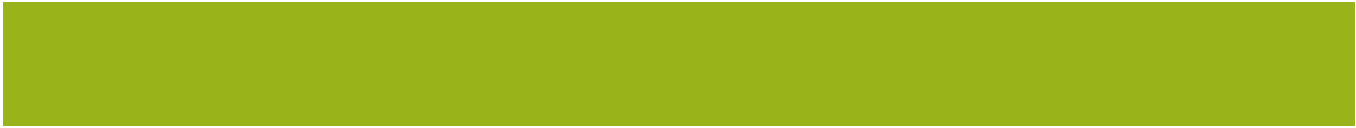 Vervolg op volgende bladsyDepartement van Ekonomiese Ontwikkeling en Toerisme – Jaarlikse Prestasieplan vir 2021/22	|	29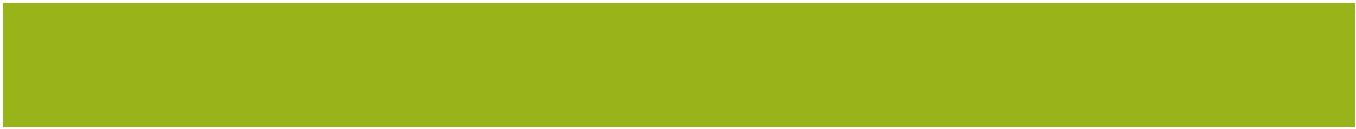 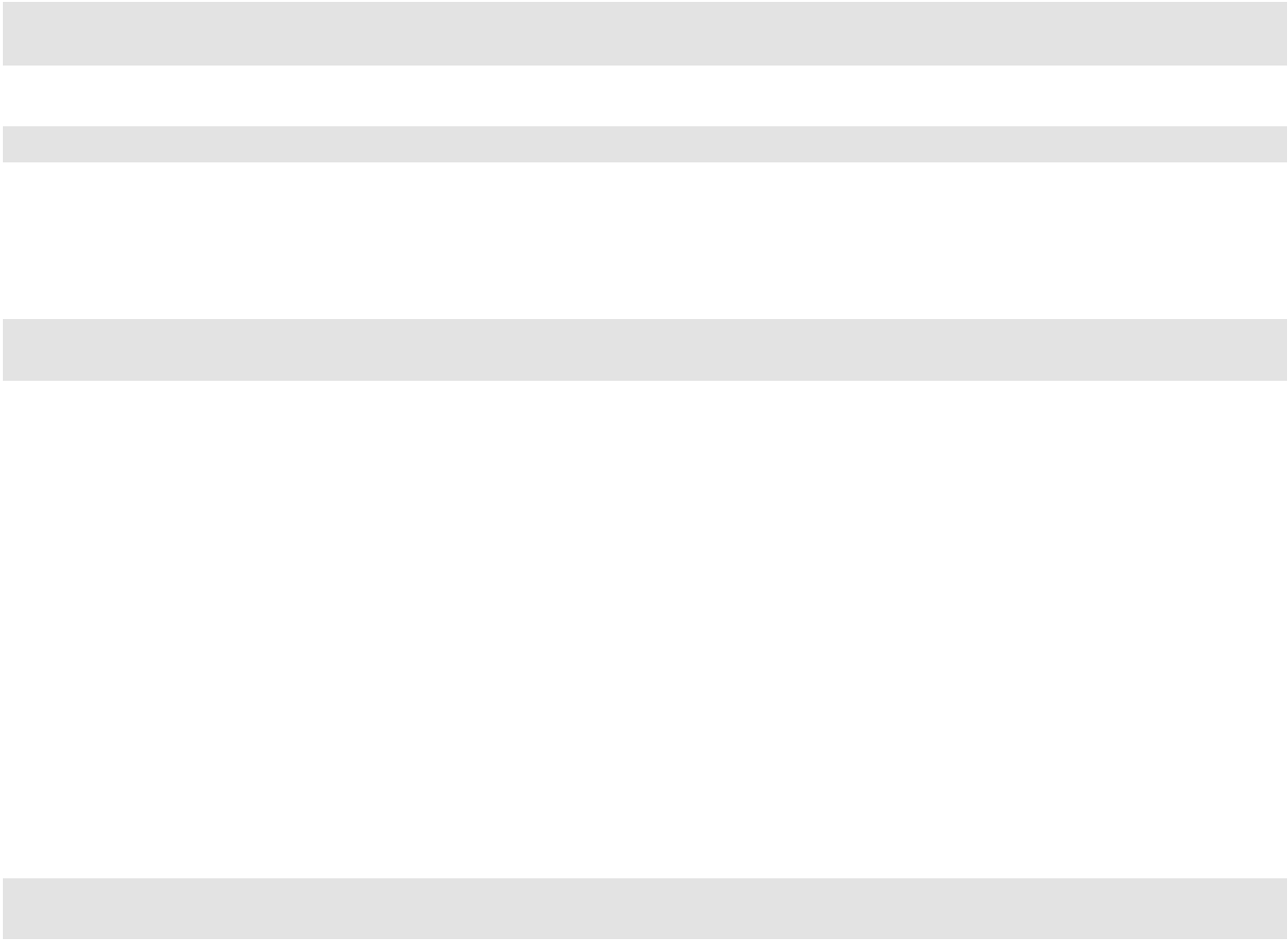 |P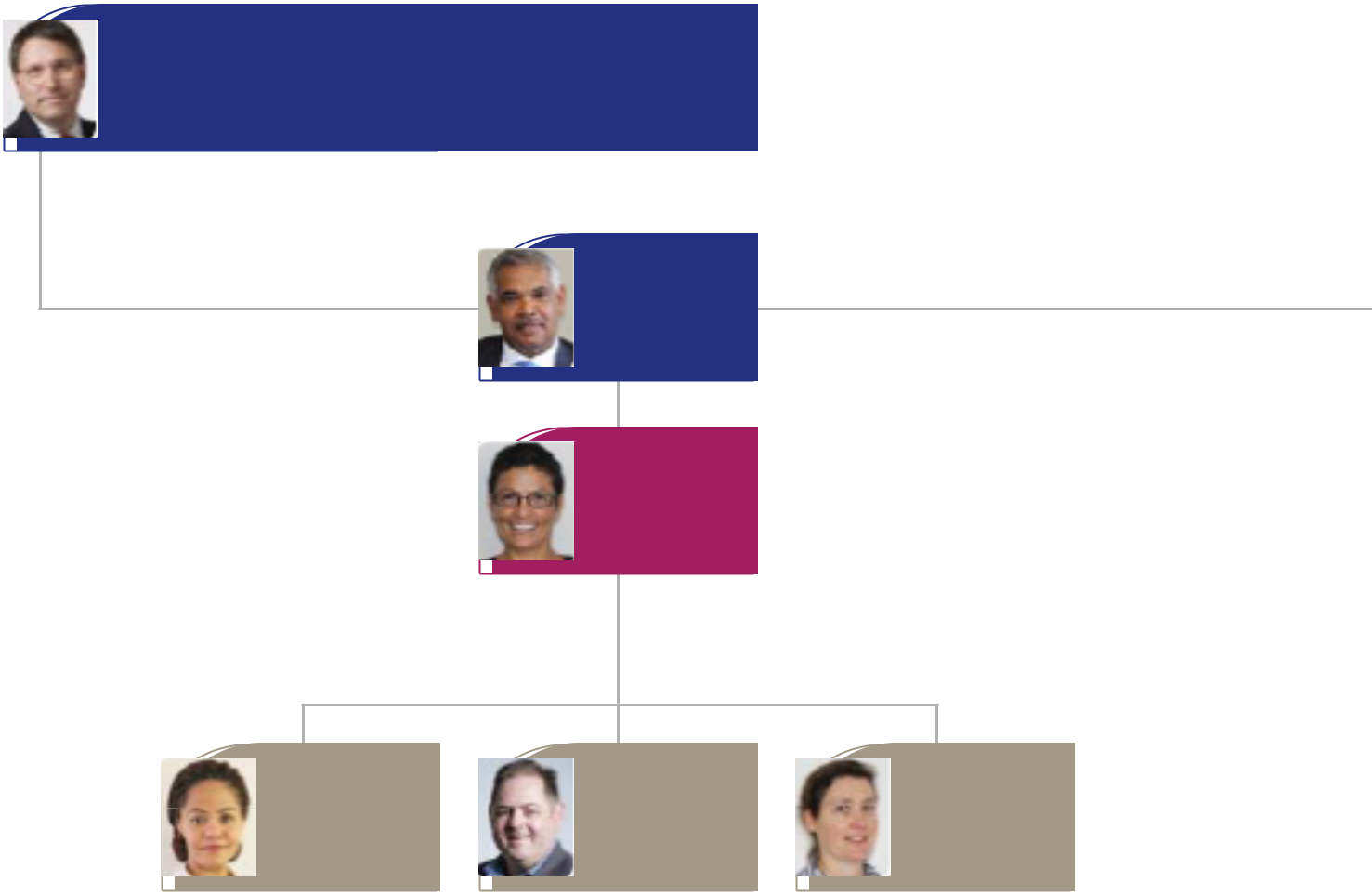 MINISTERFINANSIES EN EKONOMIESE GELEENTHEDEMnr D MaynierHVDEKONOMIESE ONTWIKKELING EN TOERISMEDEVELOPMENTMnr S FourieVDGSTRATEGIESEEKONOMIESEVERSNELLERSEN ONTWIKKELINGMe J Johnston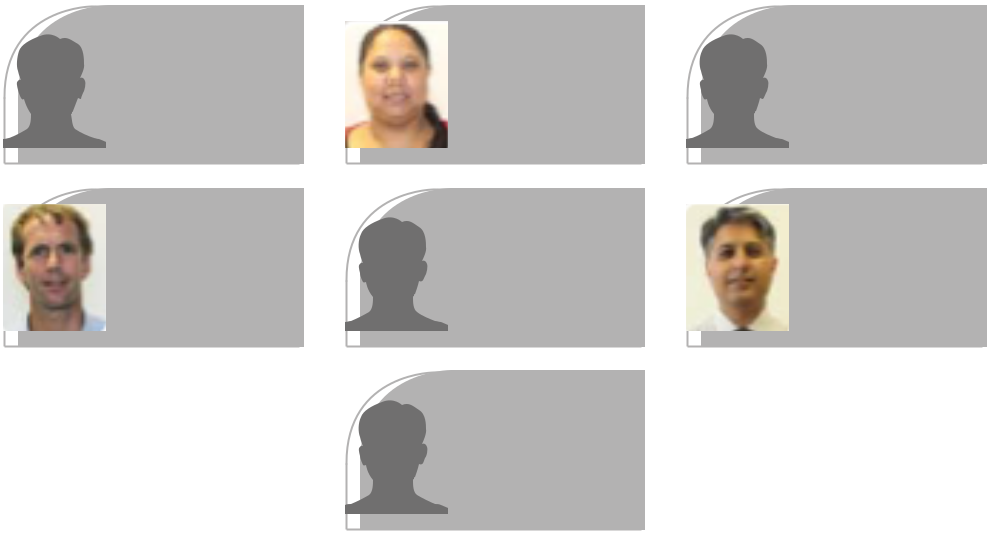 |ORGANISATORIESE STRUKTUUR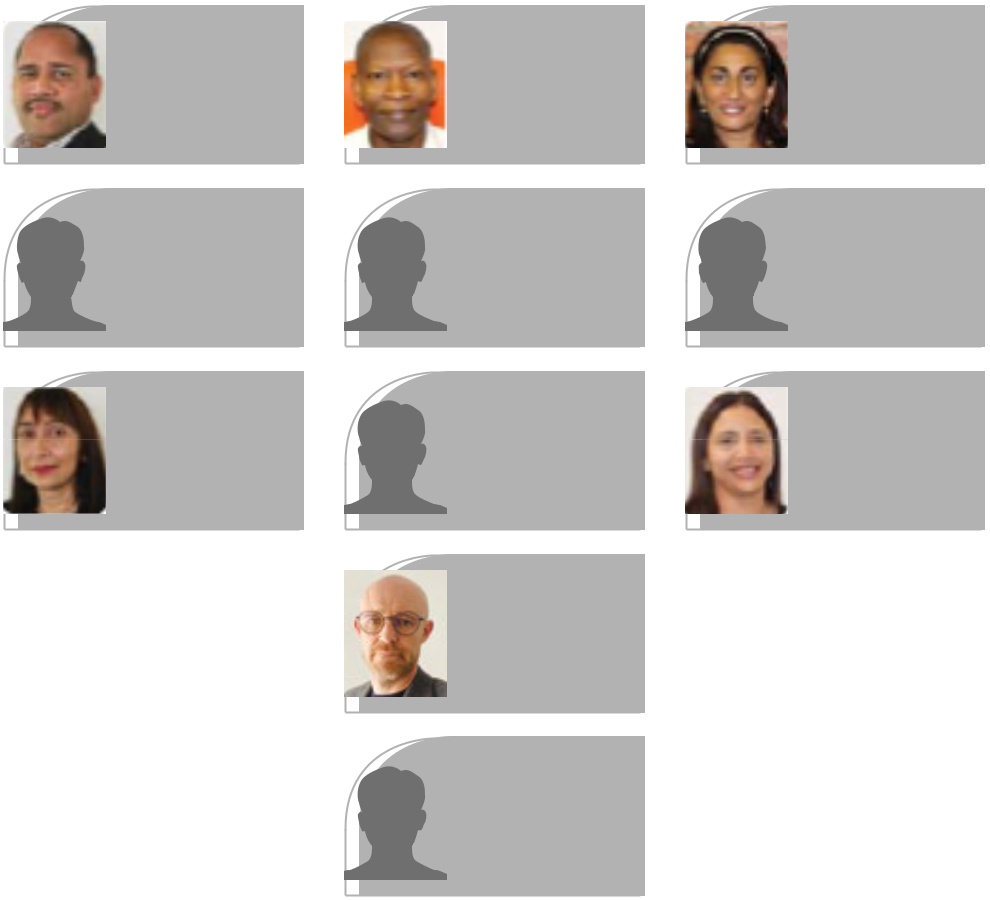 Departement van Ekonomiese Ontwikkeling en Toerisme – Jaarlikse Prestasieplan vir 2021/22	|	33AFDELING C:DIE MEET VAN PRESTASIEINSTITUSIONELE PROGRAMPRESTASIE-INLIGTINGPROGRAM 1: ADMINISTRASIEPROGRAM 1: ADMINISTRASIE5.1	DOELOm sterk, innoverende leierskap te verskaf en om skoon, doeltreffende, kostedoeltreffende, deursigtige en responsiewe korporatiewe dienste aan die Departement te lewer. 5.2 SUBPROGRAM 1.1: KANTOOR VAN DIE DEPARTEMENTSHOOF5.2.1 DoelOm riglyne te verskaf aan die Departementele transversale administratiewe programme wat die Departement lei en om dit te bestuur.Om ‘n doeltreffende oorsigfunksie oor die hele Department se mandaat en funksie in stand te hou.5.3 SUBPROGRAM 1.2: FINANSIËLE BESTUUR5.3.1 DoelOm ‘n doeltreffende finansiële bestuursfunksie te verskaf.Om te verseker dat die WOFB en ander verwante finansiële regulasies en beleid geïmplementeer word.Om beplannings- en begrotingsondersteuning aan die Departement te verskaf. Om voorsiening te maak vir die instandhouding van bates.5.3.2 Subprogram 1.2: Uitkomste, Uitsette, Prestasie-aanwysers en Teikens 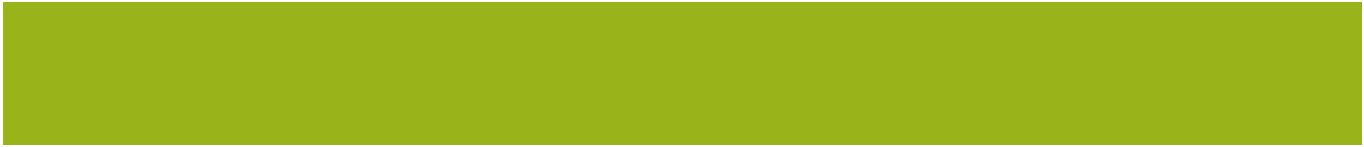 Vervolg op volgende bladsy|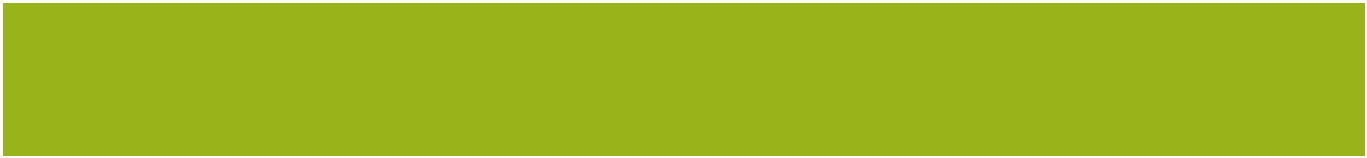 5.3.3	Sub-program 1.2: Aanwysers, Jaarlikse en Kwartaallikse Teikens Departement van Ekonomiese Ontwikkeling en Toerisme – Jaarlikse Prestasieplan vir 2021/22	|	375.3.4	Verduideliking van beplande prestasie oor die mediumtermyn-tydperk Die inwoners van die Wes-Kaap stry op die oomblik teen ‘n alomteenwoordige en snelbewegende vyand wat na willekeur toeslaan. Die spoed en felheid waarmee Covid-19 ‘n impak gemaak het op ons wêreld en ons pragtige Provinsie was kommerwekkend. Hierdie situasie het ons leiers gekonfronteer met moeilike besluitneming wat amper daagliks geëvalueer en aangepas moes word. Die Eenheid vir Finansiële Bestuur het nog altyd die slagspreuk ‘Hoop vir die beste, maar beplan vir die ergste’ uitgeleef. In hierdie verband het die impak van die inperkingsmaatreëls genoodsaak deur die Covid-19 pandemie nie ‘n verlammende impak op die Departement of Finansiële Bestuur gehad nie. Geringe aanpassings moes wel gemaak word, maar die eenheid het daarin geslaag om gemaklik die skuif te maak van kantoor-gebaseerde werksaamhede na afstands-werksaamheid. Terwyl daar aanvanklike uitdagings was met die dag-tot-dag werksaamhede, het die baie jare lange verbetering van doeltreffendhede binne die eenheid se prosesse meegebring dat daar ‘n onbeduidende impak op dienslewering was. ‘n Goeie voorbeeld hiervan is dat dwarsdeur inperkingsvlakke 5 tot en met 1, die Finansiële Bestuurseenheid kon voortgaan met die prosessering van alle finansiële transaksies.Die Covid-19 pandemie het egter die dryfkrag verskaf om te verseker dat geïmplementeerde maatreëls aangeneem word. ‘n Voorbeeld hiervan is die outomatisering van die vlootbesprekingsprojek (GG Outomatisering) in terme waarvan werknemers die gebruik van ‘n Departementele vlootmotor (GG) aanlyn kan aanvra. Alle goedkeuring word aanlyn verskaf en voertuie kan uitgereik word volgens die Departement se beleid.Hierbenewens het die eenheid, tesame met die Sentrum vir e-Innovering (Se-I), begin met die ontwikkeling van ‘n aanlyn-aansoekproses om die Departement se Projekvoorstelle-proses te voltooi. Hierdie stelsel sal verseker dat alle Voorstelle vir befondsing tydig voltooi kan word en dat administratiewe glipse uitgeskakel kan word. Die PP proses sal verder verstewig word deur koppeling met ander administratiewe prosesse, om sodoende tyd te bespaar en akkuraatheid te verbeter. Die Finansiële Bestuurseenheid sal voortgaan om die dryfkrag te verskaf vir die aanvaarding van innoverende idees in die Departement. Die eenheid se mantra is dat innovasie nie miljoene hoef te kos nie maar in wese slegs ‘n kopskuif vereis om aan te pas by die nuwe normaal. Die klem op opleiding sal ook een van die Eenheid se prioriteite wees. Tensy die personeel almal vertroud is met veranderings en wysigings in die finansiële omgewing, sal die Departement nie in staat wees om behoorlike dienslewering te verseker nie, in ‘n omgewing waar die hoogste standaarde van staatsbestuur voorop gestel word en ook verdedig word deur ieder en elke lid van die Departement se personeelbesetting. In die lig van bogenoemde, bly die behaal en bestuur van die hoogste vlak van finansiële bestuur die langtermyn inklusiewe strategie wat staatmaak op nakoming, ‘n prestasie-kultuur, belanghebber-ondersteuning en dienslewering. Dit beliggaam, maar is nie beperk nie, tot voorsiening van gehalte-inligting, doeltreffende toekenning van hulpbronne, finansiële bestuursbekwaamheid, gesonde wetgewende stukture, en, uiteindelik, die modernisering van openbare sektor finansies tot voordeel van al die inwoners van die Wes-Kaap. Een van die mees waardevolle aanwysers van goeie finansiële staatsbestuur is ‘n ongekwalifiseerde ouditopinie, en bereiking van daardie doelwit verg die doetreffende bestuur van alle prosesse. As ‘n voorbeeld van die Department se verbintenis tot verbetering van staatsbestuur, het die Kantoor begin met ‘n inisiatief om bystand te verleen met die uitrol van die Wes-Kaap se KMMO-Verligtingsfonds. In hierdie verband, het die kantoor die aanvanklike nakomings-verifikasieprosesse ten opsigte van aansoekers tot die Fonds onderneem. Deur die verskaffing van hierdie diens het Finansiële Bestuur nie slegs verseker dat die hoogste standaarde van staatsbestuur gehandhaaf word nie maar ook verseker dat ‘n verbeterde diens gelewer kon word aan verdienstelike KMMO’s wanneer dit die nodigste was.|Finansiële Bestuur ondersteun ook KMMO’s deur te verseker dat betalings vinnig geprosesseer word. Alle kwalifiserende KMMO’s se fondsuitbetalings is geprosesseer en was beskikbaar in hulle bankrekeninge binne 2 weke van goedkeuring en verifikasie van die inligting deur hulle verskaf. Hierbenewens het openbare finansiële bestuur te make met die doeltreffende bestuur van die insameling en besteding van fondse deur regerings. Aangesien die behoeftes van die gemeenskap onvermydelik groter sal wees as die beskikbare hulpbronne, moet alle openbare hulpbronne so doeltreffend en effektief moontlik aangewend word. Doeltreffende openbare korporatiewe bestuur vorm die kern van ‘n verhouding van wedersydse vertroue en gedeelde konsensus tussen regering en burgers en vorm die kern van die ontwikkeling van hierdie strategie.Met die onderneming van bogenoemde sal die Hoofdirektoraat: Finansiële Bestuur sy aandag toespits op die volgende strategieë:Versterking van die gehoorgewing-omgewingImplementeer ‘n stelsel om alle wetgewing wat ‘n impak op die finansiële omgewing het proaktief te identifiseer en die inligting te versprei. Bou tegniese deskundigheid in finansiële bestuur deur ‘n gestruktureerde opleidingsprogram.Ontwikkel verbeterde template om komplekse nakomingsvereistes te vereenvoudig.Verbeter die verspreiding van finansiële inligting deur verbeterde kommunikasie en bemarking Stel riglyne/standaarde vas vir doeltreffende kommunikasie. Stig ‘n platform waar beste praktyke gedeel kan word met alle diensleweringseenhede. Herontwikkel die gehoorgewingsgesprek om dit by diensleweringvennote te help inskerp.Heroriëntering om ‘n burgersentriese ondersteuningsdiens te bevorderImplementeer ‘n doelgemaakte opleidingsprogram vir kliëntgeorienteerde eenhede/diensleweringsvennote. Bou kapasiteit by finansiële bestuur om ‘n beter begrip van leweringsprogramme van die Departement te bewerkstellig.Verbeter die werksverhouding tussen finansiële bestuur en diensleweringseenhede on dienslewering te verbeter.Onderneem opnames om dienslewerings-tevredenheid te verhoog onder diensleweringsvennote.Implementeer ‘n kliëntediensleweringsprogram.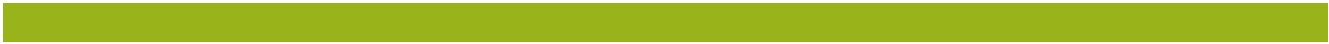 Departement van Ekonomiese Ontwikkeling en Toerisme – Jaarlikse Prestasieplan vir 2021/22	|	395.4	SUBPROGRAM 1.3: KORPORATIEWE DIENSTE5.4.1	DoelOm ‘n strategiese ondersteuningsdiens aan die Departement te verskaf. Om die verskaffing van IKT, menslike kapitaal, korporatiewe versekering en regs- en kommunikasiedienste aan die Departement te verseker.Om die Departementele prestasie te moniteer en evalueer.Om kennis- en inligtingstelsels en rekords te ontwikkel en bestuur en om IKT te koördineer. 5.4.2	Departementele Prestasiemonitering5.4.2.1 Departementele Prestasiemonitering: Uitkomste, Uitsette, Prestasie-aanwysers en Teikens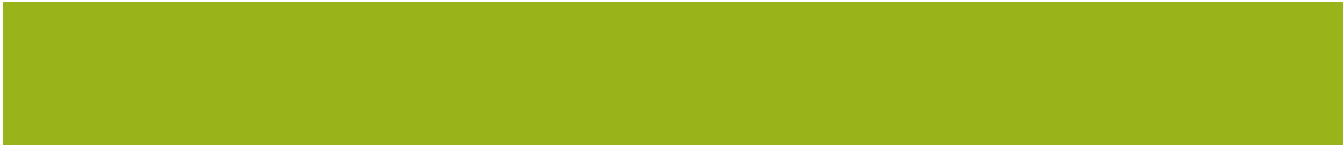 5.4.2.2 Departementele Prestasiemonitering: Aanwysers, Jaarlikse en Kwartaallikse Teikens 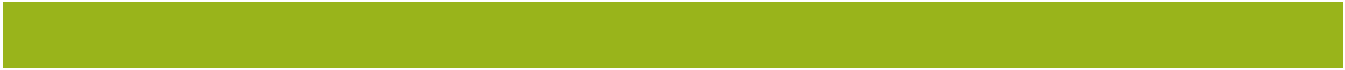 5.4.2.3 Verduideliking van beplande prestasie oor die mediumtermyn-tydperk Terwyl die WKR die Wes-Kaapse Herstelplan in werking stel wat reaktief is ten opsigte van die Covid-19 omgewing, bly dit steeds ‘n hoofaktiwiteit van die Eenheid om oor ‘n departementele M&E raamwerk te beskik wat responsief is ten opsigte van opkomende prioriteite en nuwe programmatiese fokusareas.|Vir uitkomste om bestuur te word, moet hulle gemeet kan word. ‘n Uitkomste-fokus sal van ons verg om ons fokus verder as gehoorgewing of organisatoriese monitering (prestasierapportering) uit te brei na nasporing van die resultate van ons intervensies gemeet aan hulle doelwitte.Data is nodig om prestasie te meet. ‘n Volgehoue poging word beplan om aanwyser- of projekvlak “voorrade” te bou wat voldoende is om te voorsien in bestuur se vraag na data-gedrewe besluitneming, nuwe program-ontwikkeling of prestasierapportering.In laaste instansie is die hoeksteen van ‘n M&E eenheid om evaluerings uit te voer deur sistematiese gebruik van wetenskaplike navorsing om die waarde of meriete van regeringsprogramme te beoordeel. Aanvraag vir en gebruik van evaluerings in die regeringsektor is nog in sy kinderskoene en baie werk word benodig om evalueringskapasiteit uit te bou sodat evaluerings gebruik kan word ter versterking van strategiese beplanning, begrotingprosesse, en, nog belangriker, die verbetering van die maatskaplike programme wat ons implementeer. Gelyklopend met die huidige werk wat gedoen word om voor te berei vir die beplande mid-termyn evaluering soos voorsien in die Beplanningsraamwerk (Februarie 2020), is voorspraak, kapasiteitsbou van personeel en reaksie op die uitvoerende gesag se behoefte aan prestasie-inligting hoofaktiwiteite wat nodig is om die Departement voor te berei vir toekomstige programevaluerings soos die behoefte daaraan ontstaan. 5.4.2.4 Departementele Prestasiemonitering: Hoofrisiko’sDepartement van Ekonomiese Ontwikkeling en Toerisme – Jaarlikse Prestasieplan vir 2021/22	|	415.4.3	Departementele Kommunikasie5.4.3.1 Departementele Kommunikasie: Uitkomste, Uitsette, Prestasie-aanwysers en Teikens 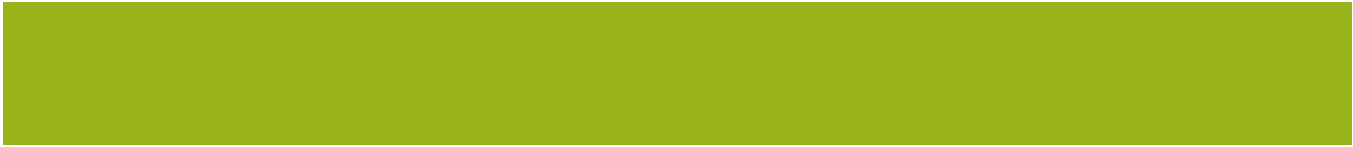 5.4.3.2 Departementele Kommunikasie: Aanwysers, Jaarlikse en Kwartaallikse Teikens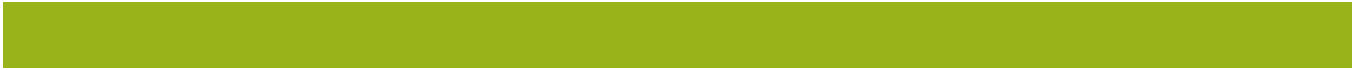 5.4.3.3 Verduideliking van beplande prestasie oor die mediumtermyn-tydperkDie Departement se visie is ‘n Wes-Kaap wat ‘n lewenskragtige, innoverende en volhoubare ekonomie het wat gekenmerk word deur ekonomiese groei en indiensneming. Die rol van Departementele Kommunikasie is om hierdie visie oor te dra deur interne en eksterne kommunikasie met gebruikmaking van geskrewe, verbale, visuele en elektroniese media sowel as bemarking, promosie en reklame van departementele dienste aan plaaslike nasionale en internasionale ekonomiese belanghebbendes.In die uitvoering van hierdie taak, is die kernrol van die eenheid om die kommunikasie-aktiwiteite van die Departement te bestuur en te koördineer en steun te verskaf om doeltreffende en konsekwente oordrag van die boodskap te verseker. Dit is om te verseker dat die plaaslike, nasionale en internasionale ekonomiese belanghebbendes ingelig bly oor die Department se beskikbare dienste asook sy werksaamhede en die uitkomste van daardie werksaamhede. Hierbenewens sal Departementele Kommunikasie ook strategiese kommunikasie verskaf om steun te verleen aan ekonomiese voorspraak-bewusmaking, strategieë en planne wat sodoende die Wes-Kaapse waardeproposisie as ‘n streeks-ekonomie sal versterk en uitbrei. Binne die Departementele konteks word strategiese ekonomiese kommunikasie gedefinieer as “gefokusde pogings deur die WKR om hoofgehore te verstaan en te betrek om toestande te skep, versterk en bewaar wat sal bydra tot ‘n gunstige vlak van sake-vertroue.” Dit behels die ontwikkeling van strategiese ekonomiese kommunikasie-agendas, wat ‘n samesmelting sal verteenwoordig van ekonomiese intelligensie verkry van ekonomiese prioriteitsareas, bygedra deur interne departementele eenhede, WKR departmente en Wes-Kaapse ekonomiese rolspelers, om ‘n diskoers, boodskappe of temas te vorm wat gebruik sal word ter ondersteuning van steunwerwings- en promosieveldtogte en verwante kommunikasie-inisiatiewe. |5.4.3.4 Departementele Kommunikasie: Hoofrisiko’sDepartement van Ekonomiese Ontwikkeling en Toerisme – Jaarlikse Prestasieplan vir 2021/22	|	43Vergoeding 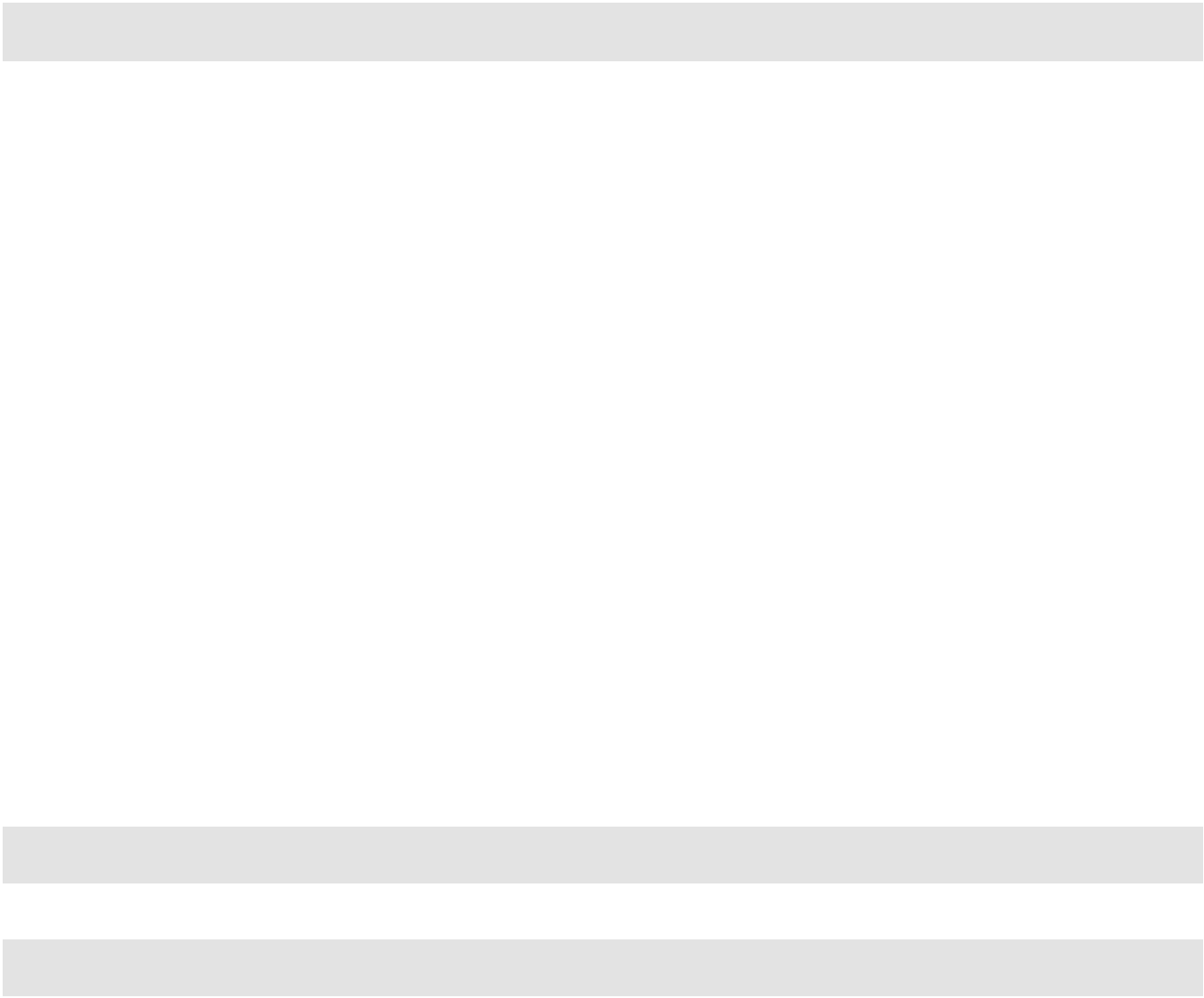 Vervolg op volgende bladsy|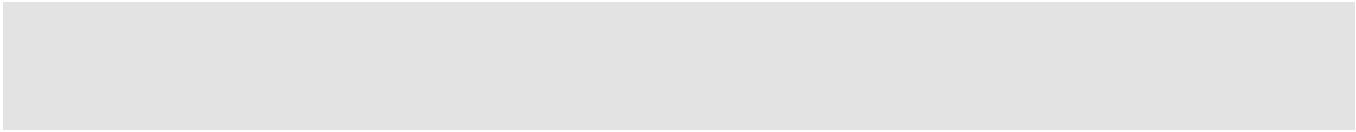 Verduideliking van die bydrae van hulpbronne tot die behaal van uitsette ‘n Bedrag van R66.400 miljoen is vir die boekjaar 2021/22 aan die Program toegewys. Dit verteenwoordig ‘n toename van R4.113 miljoen of 6.60 persent. Hierdie toename in begroting is om befondsing te verskaf vir die vul van broodnodige vakante poste in die Program wat vereis word om die hoë standaarde van staatsbestuur wat in die Departement toegepas word vol te hou. Verder sal die Program ook die IKT-moderniseringsprogram binne die Departement dryf. In hierdie opsig sal die Program die IKT-vereistes van die Department hersien en ‘n vennootskap met die Sentrum van e-Innovering sluit om innovering op hierdie gebied te dryf. Departement van Ekonomiese Ontwikkeling en Toerisme – Jaarlikse Prestasieplan vir 2021/2022	|	45PROGRAM 2:GEÏNTEGREERDE EKONOMIESE ONTWIKKELINGSDIENSTE6. PROGRAM 2: GEÏNTEGREERDE EKONOMIESE ONTWIKKELINGSDIENSTE 6.1	DOELOm ‘n instaatstellende sake-omgewing vir die skep van geleenthede vir groei en werksgeleenthede te bevorder en te ondersteun. Om dit makliker te maak om sake te doen, het die mantra geword wat deur die meeste ekonomieë – sowel ontwikkel as ontwikkelend - aanvaar is as ‘n manier om ekonomiese potensiaal te ontsluit, innovering aan te moedig, meer mededingend te raak en uiteindelik werksgeleenthede te skep en te ontwikkel. Die belang van die gemaak waarmee sake gedoen kan word, word nie net in Nasionale ekonomiese beleid en strategiedokumente weerspieël nie, maar word ook in die Wes-Kaapse Provinsiale Strategiese Plan beklemtoon. Die Covid-19 pandemie en die vernietigende impak daarvan op die ekonomie het nie net die strukturele ondoetreffendhede in die ekonomie beklemtoon nie maar ook die ongelykhede en strakke uitdagings wat steeds bestaan. Om dit makliker te maak om sake te doen, het nou nog meer van ‘n gebiedende noodsaaklikheid geword. Die terme “gemak van sake doen (GVSD)” soos deur die Wêreldbank geskep as ‘n naam vir sy indeks om ekonomieë te meet en te vergelyk), “bindende beperkinge” en “rompslomp” word dikwels uitruilbaar deur rolspelers en belanghebbendes gebruik. Die WKR se definisie van die GVSD wentel om die aanspreek van (1) die bindende en sistemiese beperkings en (2) die rompslomp van die Regering en sy agentskappe wat ekonomiese groei en derhalwe werkskepping inhibeer. Eersgenoemde het te make met daardie kritieke kwessies (bv misdaad, ontoereikende vaardighede) wat uit verskillende lae bestaan en gewoonlik ‘n multi-dissiplinêre benadering vereis. Laasgenoemde, nl rompslomp, is hoofsaaklik tot (openbare) instellings beperk en hou verband met kwessies sooos wetgewing, stelsels en prosedures. Die konteks vir die strategie en projek-implemetering van die Program word verskaf deur ten minste drie hoof-beleids- of strategiedokumente – die Wes-Kaapse Herstelplan, die departementele beleidsprioriteite (oor die 2021 MTBR) en die distriksontwikkeling-model. Ander sekondêre, maar nietemin belangrike strategiese inisiatiewe wat sal aanklank vind met die werk van die Program, sluit in die Nuwe Manier van Werk (gedryf deur die Departement van die Premier) waarvolgens ‘n kliënt-gesentreerde kultuur die primêre doelwit is) en die digitaliseringsprogram van die Sentrum vir e-Innovasie.Program 2 se benadering tot die verbetering van die GVSD sal onderlê word deur drie kategorieë van ingrypings wat elk deur die volgende subprogramme gedryf sal word: Sub-program: Ondernemingsontwikkeling – bystand en ondersteuning aan klein besigheide deur intervensies (finansieel en nie-finansieel) wat lei tot sakevolhoubaarheid en -uitbreiding;Subprogram: Streeks- en Plaaslike Ekonomiese Ontwikkeling – intervensie hoofsaaklik gemik op verbetering van die plaaslike munisipale sake-omgewing deur ondersteuning aan munisipaliteite, besighede en ander belangrike rolspelers; Subprogram: Rompslompvermindering – intervensies gemik op die verligting van die regulatoriese en administratiewe las op besighede (en kostebesparing vir die regering) deur verbeterde wetgewing, prosesse en kommunikasie.|6.2	SUBPROGRAM 2.1: ONDERNEMINGSONTWIKKELING6.2.1	DoelOm by te dra tot die skep van ‘n instaatstellende sakeomgewing wat kleinsake en entrepreneurs bemagtig om volhoudend te ontwikkel en te groei.6.2.2	Subprogram 2.1: Uitkomste, Uitsette, Prestasie-aanwysers en Teikens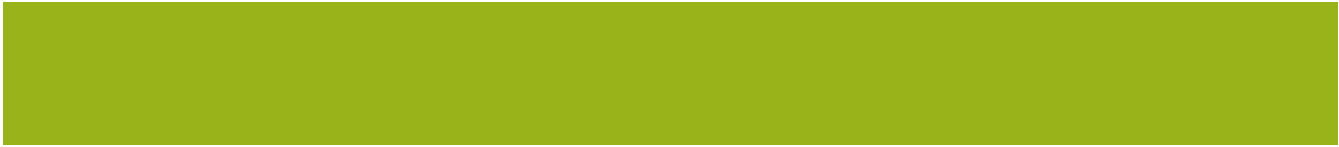 6.2.3 Subprogram 2.1: Aanwysers, Jaarlikse en Kwartaallikse Teikens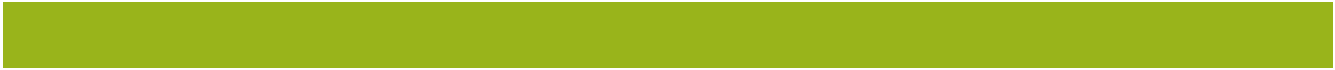 6.2.4 Verduideliking van beplande prestasie oor die mediumtermyn-tydperk Klein, Medium en Mikro-ondernemings (KMMO’s) speel ‘n kernrol in die absorbering van arbeid, penetrasie van nuwe markte en, in die algemeen, kreatiewe en innoverende uitbreiding van ekonomieë. Besighede (beide formeel en informeel) moes ‘n krimpende ekonomie trotseer, wat ‘n negatiewe impak gehad het op hulle omset, werksaamhede en vermoë om volhoubare werksgeleenthede aan te bied. Die stagnante en dalende vlakke van ekonomiese groei en sakevertroue in Suid-Afrika is vererger deur die bykomende skokke van Covid-19, wat die volhoubaarheid en groei van KMMO’S in die provinsie erg geknou het. Die Covid-19 inperking het die belang van KMMO’s en hulle kwesbaarhede beklemtoon, aangesien vele aansienlike vermindering van omset, kontantvloei en indiensneming beleef het, wat hulle vermoë om hulle besighede in stand te hou gerem het. Die sake-oorsig wat deur die Departement uitgevoer is het onder andere aangetoon dat baie besighede nie in staat sal wees om hulle bedryfskostes te dek nie. Die vermoë van KMMO’s om te herstel van die nagevolge van die ekonomiese inperking sal stadiger as verwag wees en hulle sal gevolglik meer nadelig geraak word. Hierdie besighede vereis ‘n verskeidenheid van volgehoue ingrypings oor tyd wat sal bydra tot hulle volhoubaarheid en uitbreiding, wat die potensiaal het om bykomende werksgeleenthede te skep )of bestaande werksgeleenthede te behou) en sodoende by te dra tot die groei van die ekonomie. Die KMMO sektor word gekenmerk deur ‘n lae koers van nuwe besighede van die grond af kry en hoë vlakke van besighede wat sluit as gevolg van uitdagings soos toegang tot markte (plaaslik en buitelands, openbare en privaatsektor), finansies (bv. Die koste van lenings, rompslomp en kriteria), inligting (rompslomp) en sake-ontwikkelingsondersteuning. Die Wes-Kaap se ondersteuning aan KMMO’s vertoon die volgende gebreke: swak KMMO steun-ekostelsel (ii) ongelyksoortige, gefragmenteerde en ongekoördineerde ondersteuning (bv. inter- en intra-departementeel) (iii) enge (WKR en munisipale) verslaggewing oor programme, projekte en impakte en (iiii) gebrek aan fasilitering en/of koördinering van die steun-ekostelsel. ‘n Begrip van die kompleksiteitsvlak en heterogeniteit van KMMO’s is van deurslaggewende belang maar is dikwels ontoereikend, wat lei tot wandiagnoses en onvanpaste response in die aanspreek van die uitdagings wat hierdie besighede konfronteer. Departement van Ekonomiese Ontwikkeling en Toerisme – Jaarlikse Prestasieplan vir 2021/2022	|	49Daar is ‘n splitsing tussen beleidsoogmerke en beleidsimplementering gekoppel aan KMMO-ontwikkeling as een van die prioriteitsareas in die regering om werkloosheid en ongelykheid aan te spreek. Die behoefte daaraan om die ekonomiese landskap in die provinsie te transformeer moet fokus op wesenlike en direkte intervensies wat besighede uit verskeie aangewese kategorieë (bv vroue, jeug en mense met gestremdhede) bystaan en ondersteun. Dit is van die uiterste belang om struikelblokke (bv toegang tot markte, befondsing, sosiale stigmas, gebrek aan sake-ondersteuningsnetwerke, risiko’s en vrees vir mislukking) wat potensiële en bestaande entrepreneurs negatief affekteer, te identifiseer en aan te spreek om te verseker dat besighede ontwikkel word.Die skepping van ‘n toeganklike en instaatstellende sakeondersteuning-ekostelsel is van deurslaggewende belang om die Gemak van Sake Doen (GVSD) te verhoog, wat bydra tot sake-volhoubaarheid, ekonomiese groei en werkskepping. Die behoefte aan vennootskap, samewerking en interaksie binne en tussen die openbare en privaatsektor en ‘n samehangende benadering tot diensontwerp en -lewering om duplisering te verminder is van die uiterste belang om hierdie doelwit te behaal.Vennootskappe en samewerking is kernbelangrik as gevolg van beperkte hulpbronne en die vermoë om inisiatiewe te skaal om KMMO’s te help om die impak van Covid-19 te verminder om hulle volhoubaarheid te verseker. Die mate waartoe KMMO’s se volhoubaarheid verseker kan word sal afhang van die gekoördineerde en geïntegreerde response en die omvang en spoed waarmee lenigingsmaatreels besighede kan bereik. Die ingrypings mag dalk nie ‘n onmiddellike en direkte impak op besighede in die kort-termyn toon nie, maar met verloop van tyd kan leniging ‘n meetbare invloed hê. Om hierdie uitdagings die hoof te bied, sal die Ondernemingsontwikkelingseenheid op die volgende strategiese koers en inisiatiewe konsentreer, soos hieronder verduidelik:Skep en vermeerder geleenthede – Fasiliteer en vermeerder marktoeganggeleenthede in die openbare sowel as die privaatsektor (bv. Provinsiaal, openbare ondernemings en munisipale aanskaffingsgeleenthede). Dit sal waardeketting deelname deur KMMO’s aanmoedig in ekonomiese sektore wat deur die WKR en munisipaliteite geprioritiseer is (bv. vervaardiging, toerisme, uitvoere, infrastruktuur) en KMMO deelname in die WKR diensleweringsprogramme (bv. behuising en infrastruktuurlewering). Dit is van deurslaggewende belang om toegang tot toepaslike inligting en sake-ontwikkelingsondersteuningsdienste aan besighede te verskaf om hulle in staat te stel om markgeleenthede aan te gryp. Fasilitering van toegang tot die openbare en privaatsektore en die skepping van ‘n instaatstellende omgewing vir plaaslike inhoud en produksie bly onontbeerlik. Verbetering van die Wes-Kaapse KMMO sakeondersteuning-ekostelsel – Hier sal die fokus tot mindere mate val op wat elke instelling op sy eie doen en meer op hoe al die instelings saamwerk. Die strategiebenadering sal WKR ondersteuning integreer deur toegang tot die ekonomiese groepering departemente en toegang tot besigheidsontwikkelingsondersteuning verbeter. Dit sal insluit, maar is nie beperk tot, kapasiteitsbou en veerkragtigheidsverhogende WKR programme/projekte wat finansiële en nie-finansiële ondersteuning behels, insluitende opleiding, ondernemings- en verskafferontwikkeling infrastruktuur, inkubasie, digitale en tegnologie-ondersteuning. Die Ondernemingsontwikkelingseenheid se programme en projekte sal die Werksgeleenthede-tema van die Wes-Kaapse Herstelplan ondersteun om onmiddellike steun te verskaf (deur middel van finansiële en nie-finansiële programme) veral om besighede en werksgeleenthde to bevorder en in stand te hou. Die mediumtermyndoelwit is om die ekonomie te help om weer op dreef te kom en om sommige van die grondliggende uitdagings van ekonomiese groei en werkskepping aan te spreek. Die eenheid sal VIP 2, ‘Groei en Werksgeleenthede’ en VIP 5, ‘Innovering en Kultuur’ teiken gedurende die 2021/22 boekjaar om KMMO’s en die informele sektor te ondersteun. Hierbenewens sal die eenheid bydra tot die ander twee provinsiale prioriteite, naamlik welstand en veiligheid, en fokus op die hoofstroming van menseregteprioriteite gekoppel aan die ondersteuning van vroue, jeug en mense met gestremdhede. Die begrotingsbesnoeiings, menslike hulpbronbeperkings en die onbefondsde vakatures in die eenheid sal ‘n beduidende impak hê op sy vermoë om die beplande uitsette en doelwitte te behaal.|Die ontwikkeling van ‘n sterk entrepreneurskapskultuur en toeganklike sake-ekostelsel wat fokus op die bevordering van kleinsake in die Wes-Kaap sal bydra tot die gemak van sake doen, sake-veerkragtigheid en mededingendheid. Responsiwiteit teenoor besighede (formeel en informeel) sal verbeter word deur innoverende sakeondersteuning aan KMMO’s wat finansiële en nie-finansiële ingrypings insluit. Die behaal van teikens is gebaseer op vyf hefbome, naamlik (i) toegang tot markte, (ii) toegang tot finansiering, (iii) bydrae tot die entrepreneurskapskultuur, (iv) verbetering van die sakeondersteuning-ekostelsel en (v) ondersteuning aan township-gebaseerde besighede.Fokusgebied 1: Toegang tot markteToegang tot markte (plaaslike en uitvoer, openbare en privaatsektor) is die mees beperkende faktor vir besighede en ten spyte daarvan dat finansiering of sakeontwikkelingsteun beskikbaar is, vereis dit toegang tot markte om sake volhoubaar te kan bedryf en die GVSD te verbeter. Kleinsake word gekonfronteer met beperkte toegang tot markgeleenthede, beperkte markintelligensie en ‘n gebrek aan gereedheid, veral waar hulle onderwerp word aan die verskafffing van nie-kernprodukte en dienste in die verskaffingskettings. Die Nasionale Ontwikkelingsplan (NOP) meen dat ‘n strategie om kleinsake te bevorder nie kan slaag sonder om die uitdaging van toegang tot gevestigde aanvoerkettings aan te spreek nie. Die impak van die globale ekonomiese inperking te wyte aan Covid-19 en die impak daarvan op globale aanvoerkettings mag ‘n geleentheid bied aan plaaslike firmas en bedrywe om die plaaslike vervaardigingskapasiteit te ontwikkel deur plaaslike inhoud en produksie. Behoorlike oorweging sal geskenk word aan die diverse behoeftes vir marktoegang (bv. toegang tot finansiering) binne die openbare en privaatsektor, tussen besighede in verskillende stadiums van hulle lewensiklus en besighede wat in die formele en informele sektor geleë is met die doel om GVSD te verhoog. Die instaatstelling van toegang tot markte vir besighede sal onderneem word deur:Vergroting van toegang tot openbare en privaatsektor ekonomiese geleenthede deur, inter alia, die konsolidering van provinsiale en munisipale verkrygingsgeleenthede dwarsoor die tersaaklike departemente en openbare entiteite (bv. Openbare Werke, Menslike Nedersettings, Kaapse Natuurbewaring, ens.) Die skep van ‘n befondsingsfasiliteit om toegang tot markte te fasiliteer sal ‘n belangrike oorweging wees om besighede te ondersteun gegewe die impak van Covid-19. Vergroting van KMMO’s se deelname aan die waardekettings van firmas wat in die Wes-Kaap se prioriteitsektore werksaam is (bv. toerisme, vervaardiging, ens). Toegang tot geleenthede in die privaatsektor sal fokus op gebiede soos die ontwikkeling van onderneming en verskaffer (OOV/ESD) en die deel van beste praktyk. Die najaag van toegang tot geleenthede in die openbare sektor sal die finalisering en implementering van die konsep Ekonomiese Verkrygingsbeleid en die meegaande implementasieplan behels asook ‘n fokus op gebiede soos plaaslike produksie en inhoud, volhoubare verkryging (bv. strategiese verkryging) die kapasitering van KMMO’s om sake met die regering te doen (bv. publieke oop-dae vir verskaffers en gefokusde ontwikkelingsondersteuning). Die konsep Ekonomiese Verkrygingsbeleid is ontwerp om ‘n verenigde benadering dwarsdeur die WKR te voorsien wat fokus op die optimalisering van die ekonomiese impak van openbare verkryging, met ‘n spesiale fokus op die ontwikkeling van KMMO’s en besighede geleë in townships, landelike gebiede en sekondêre dorpe.Departement van Ekonomiese Ontwikkeling en Toerisme – Jaarlikse Prestasieplan vir 2021/2022	|	51Fokusgebied 2: Toegang tot FinansieringToegang tot finansiering is een van die grootste uitdagings vir nuwe besighede en KMMO’s wat hulle vermoë om in die mark mee te ding beperk. Kleinsake word gekonfronteer met hoë soekkoste, gebrek aan of swak kredietgeskiedenis, onvoldoende kollateraal, gebrek aan vaardighede en kennis om finansiële state te produseer asook die navolging van swak sakemodelle. Die verskaffing van toegang tot finansiering en sakeontwikkelingsteun sal die vermoë van KMMO’s om markgeleenthede te benut of om hulle werksaamhede uit te brei en meer kompeterend en produktief te word verhoog. ‘n Kernfokus sal behels om toegang tot finansiering te gebruik om marktoegang te ontsluit, die koste van geld leen te verminder, omkeertye te verbeter, gehoorgewingskriteria tot die minimum sal beperk, finansiering sal kontrakteer en ‘n platform sal verskaf waar KMMO’s toegang tot befondsingsgeleenthede kan kry en hulle kapasiteit ontwikkel word om hulle voor te berei om toegang te kry tot befondsing. Die verskillende befondsingsopsies sal ‘n uitgebreide en gedifferensieerde stelsel van finansiële maatreëls in plek plaas om Wes-Kaapse maatskappye te ondersteun, veral waar huidige leemtes in alternatiewe finansiering waargeneem word. Instaatstelling van toegang tot finansiering vir besighede sal onderneem word deur: Toegang tot bekostigbare finansies (m.a.w.die vermindering van die koste van geld leen) en deur vennootskappe om ekonomiese geleenthede en toegang tot korporatiewe aanvoerkettings te ontsluit.Die koördinering en integrering van sakeontwikkelingsteun-inisiatiewe (finansieel en nie-finansieel) beskikbaar aan KMMO’s deur projekte wat onderneem word deur, onder andere, die WKR se departemente, munisipaliteite en ander belanghebbendes, om die volhoubaarheid en groei van hierdie ondernemings te verhoog. Fokusgebied 3: Verbetering van die sakeondersteuning-ekostelselDie kompleksiteit van die KMMO landskap en die uitdagings waarmee dit gekonfronteer word, vereis die optimale benutting van hulpbronne en koördinering en belyning van strategieë om deur samewerkende denke en optrede ‘n positiewe impak op die ondersteuning-ekostelsel te verseker. Die sakeondersteunings-ekostelsel verwys na die elemente – indiwidue, organisasies, finansiële en professionele hulpbronne - wat entrepreneurs en besighede nodig het om te ontwikkel en groei. Die instaatstelling en verbetering van die sakeondersteuning-ekostelsel sal onderneem word deur:Die aandryf van die vennootskapsbenadering met alle tersaaklike steunagentskappe, bv. SEDA, SEFA, PSA, NYDA, ten einde die volle spektrum van steundienste van toepassing te maak op Wes-Kaapse KMMO’s. Dit sal gedryf word deur die reeds-gevestigde KMMO Forum, wat al die nasionale regering se KMMO steunagentskappe en die Stad Kaapstad insluit. Daarbenewens sal oop dae vir verskaffers gefasiliteer word. Impakvolle KMMO steun-ingrypings te ontwerp en implementeer in samewerking of vennootskap met die kleinsake-ondersteuningsorganisasies. Dit sal gedoen word deur die voortsetting van die KMMO Hupstootfonds of ‘n soortgelyk tipe inisiatief om ondersteuning en bystand (direk of indirek ) te verskaf aan KMMO’s om volhoubaarheid in stand te hou, doeltreffendhede te verhoog en of te groei. Fokusgebied 4: Ontwikkeling van township-gebaseerde besighedeSuid-Afrika se township-ekonomie (formele en informele besighede) groei teen ‘n pas wat nie in die formele sektor geëwenaar word nie en is ‘n lewendige heterogene mengsel van besighede met beduidende besteebare inkomste. Strategieë wat fokus op sakeontwikkelingsteun vir die waardetoevoegingsnywerhede (bv. ligte vervaardiging) in die townships is van kritieke belang. Hierdie besighede ding dikwels mee met produkte wat internasionaal verhandelbaar is en staar baie uitdagings in die gesig, en het dus ondersteuning nodig om meer mededingend en produktief te word. Township-besighede word gekonfronteer, net soos meeste kleinsake, met veelvuldige struikelblokke tot oorlewing, wat insluit toegang tot markte, bekostigbare finansiering, grondbesit, inligting, gebrek aan ondernemingskapitaal, netwerk, rompslomp, sonering en stadsbeplanningregime, gebrek aan bekostigbare besigheidsruimte en behoorlike infrastruktuur, misdaad, mededinging van groter gevestigde besighede en toegang tot sakeontwikkelingsteun. ‘n Reeks van strategiese prioriteite is deur DEOT geïdentifiseer wat geïmplementeer moet word om ‘n groeistrategie te behaal. Die volgende sewe prioriteite is geïdentifiseer oor die kort, medium en lang-termyn om die visie en doelwitte te behaal:Strategiese Prioriteit 1: ‘n Ondersteunende groei-georïenteerde ondernemingsontwikkelingstrategie Strategiese Prioriteit 2: Radikale regulatoriese hervorming van toepassing op townshipsStrategiese Prioriteit 3: Beleggings in strategiese infrastruktuur en konnektiwiteit om ‘n brug te bou tussen die township en hoofstroomekonomieStrategiese Prioriteit 4: Herontwerp van die ruimtelike modelStrategiese Prioriteit 5: ‘n Sosio-ekonomiese steunstrategie wat die ekonomiese strategiese response onderlê Strategiese Prioriteit 6: Die ontwikkeling van die Vaardigheidsbasis Strategiese Prioriteit 7: Bevordering van mededingende sektorgroei Die behoefte aan vennootskap en samewerking met, inter alia, township-ekonomiesesteunorganisasies, NPO’s, korporatiewe liggame, plaaslike, nasionale en provinsiale regeringsdepartemente (en openbare entiteite) sake en sektorverenigings en munisipaliteite, is van kritieke belang om ondersteuning te verleen aan projekte wat bydra tot die behaal van die strategiese prioriteite wat die Township Ekonomiese Groeistrategie (TEGS) onderlê. Die steun afkomstig van DEOT sal, onder andere, wees om mede-vennoot te wees of befondsing te verskaf vir nuwe en bestaande programme saam met ander organisasies, munisipaliteite en ander KMMO-ekostelsel belanghebbendes om geleenthede te verskaf vir besighede in hierdie gebiede om toegang tot markte, finansiering en toepaslike infrastruktuur te verleen, sowel as geteikende voor- en en beginbesigheidsondersteuningsdienste (bv. vorendag kom met nuwe idees, opleiding en mentorskap). Die program sal dwarsdoor die provinsie gelewer word, in beide metro en nie-metro gebiede.Vir die nie-metro gebiede, sal die program ‘n belangrike komponent vorm van die distrik of plaaslike munisipaliteit se plaaslike ekonomiese ontwikkelingstrategie. Instaatstelling en ontwikkeling van township-gebaseerde besighede sal onderneem word deur:‘n toegewyde vennootskapsprogram wat saamwerk met township en informele sakeontwikkelingsteunorganisasies (privaat-, openbare en tersiêre sektore) ter ondersteuning van die strategiese prioriteite soos voorgestel in die konsep-Township Ekonomiese Groeistrategie.‘n Toegewyde fonds gestig met hierdie doel voor oë, om besighede te ondersteun in hierdie gebiede.Fokusgebied 5: Bydrae tot ‘n entrepreneurskapskultuur Die voorsiening van aanvraag-gedrewe ingrypings deur die verskaffing van inligting; bekendstelling van nuwe sakemodelle of nuwe produkte/dienste; verlening van tegniese bystand, opleiding of kapasiteitsbou- ondersteuning is almal van deurslaggewende belang vir meeste besighede. Volgens die Wêreldbank, het ‘n robuuste KMMO gemeenskap die vermoë om ‘n dinamiese, transformerende krag te wees aangesien “KMMO’s, relatief tot groter firmas, mededinging, entrepreneurskap en werksgroei verbeter en ekonomie-wye doeltreffendheid, innovering, groei en armoedeverligting aanspoor”. Gefokusde sake-ondersteuningsprogramme sal onderneem word dwarsoor die provinsie in vennootskap met munisipaliteite en ander belanghebbendes.Die makliker maak van sake doen is ‘n kerndrywer vir die behaal van ‘n sake-omgewing wat inwaartse belegging bevorder, dit moontlik maak vir besighede om gestig en uitgebrei te kan word en dit verhoog ‘n kultuur van entrepreneurskap. Hierdie ekostelsel speel ‘n kritieke rol in die skepping en instandhouding van ‘n ondersteunende omgewing wat bevorderlik is vir entrepreneurskap en sake-groei. On die belangrike rol wat entrepreneurs in die ekonomie speel te erken, het ons die Wes-Kaapse Entrepreneurskapstoekennings ingestel, wat ‘n platform daarstel om ‘n bydrae te maak tot die entrepreneurskapskultuur deur innoverende entrepreneurs te identifiseer, in die kollig te plaas en erkenning te gee.Instaatstelling van en bydrae tot ‘n kultuur van entrepreneurskap sal onderneem word deur:Erkenning en uitloof van toekennings aan inspirerende entrepreneurs deur middel van ‘n entrepreneurskap- kompetisie en toekenningseremonie en die verskaffing van sake-ontwikkelingsteun deur nie-finansiële borgskap.6.2.5 Subprogram 2.1: Hoofrisiko’s6.3	SUBPROGRAM 2.2: STREEKS- EN PLAASLIKE EKONOMIESE ONTWIKKELING 6.3.1	DoelOm geleenthede te skep vir werk en inklusiewe groei regoor distrikte en plaaslike ekonomieë. 6.3.2	Sub-program 2.2: Uitkomste, Uitsette, Prestasie-aanwysers en Teikens.6.3.3	Subprogram 2: Aanwysers, Jaarlikse en Kwartaallikse Teikens 6.3.4	Verduideliking van beplande prestasie oor die mediumtermyn-tydperk Laat in 2019 het waarskuwingsligte begin flikker oor die pandemie wat besig was om oor die wêreld te versprei en ekonomiese beplanning vir 2020 moes aanpas om responsief te wees ten opsigte van beide gesondheids- en ekonomiese bedreigings. ‘n Jaar later is die ernstige impak van die Covid-19 pandemie duidelike waarneembaar in die streeks-ekonomieë van die Wes-Kaap. Ekonomiese herstel sal meer as die afgelope jaar in ag moet neem ─ dit sal die uitdagings moet aanspreek wat die onderprestasie van hierdie streeks-ekonomieë oor die afgelope dekade ingegee het. Dit sal gedoen moet word met inagneming van die unieke eienskappe van elkeen van hierdie streke van die provinsie.Regoor die metro en distrikte word die strukturele aard van hierdie ekonomieë gekenmerk deur ‘n groot poel van ongeskoolde arbeid wat in sektore werksaam is waar daar nie stabiele indiensneming is nie. ‘n Dieper kyk na streeks-spesifieke ekonomiese uitdagings toon dat die institusionele uitdagings waarmee plaaslike-vlak leweringsagente (veral munisipaliteite) gekonfronteer word, tesame met dringende ekonomiese prioriteite en sektore, gesamentlik bydra tot moeilike diensleweringsomgewings. Institusionele uitdagings sluit in politieke, administratiewe, dienslewerings- en finansiële-staatsbestuur kwessies, soos geïdentifiseer deur die assessering van munisipale Geïntegreerde Ontwikkelingsplanne en provinsiaal-munisipale interaksie (GOP)Om responsief te wees tot diensleweringsbehoeftes, moet munisipaliteite plaaslike ekonomies herstelplanne ontwikkel en implementeer, wat ‘n geïntegreerde respons van die regering en sakesektor vereis. Dit beteken dat duidelike prioriteite, inter-owerheidsmeganismes en openbare-private vennootskappe van kritiese belang is. Ondersteuning aan munisipale streke om ekonomiese en welstandsprioriteite te lewer word dus vereis. |Om inklusiewe ekonomiese groei in die Wes-Kaap te stimuleer en bevorder, moet besigheid sake doen en die regering moet die plaaslike instaatstellende omgewing voorsien waarbinne dit gedoen kan word. Munisipaliteite moet leweringspraktyk ontleed, verstaan en hulself daartoe verbind, en die mantra uitleef dat ‘n verantwoordelike, responsiewe, makliker omgewing vir sake doen werksgeleenthede, groei en ontwikkeling na gebiede sal bring. Die Werkgeleenthede-tema van die Wes-Kaapse Herstelplan gee hier die leiding met identifisering van ‘n versnelde GVSD as ‘n kerntema van lewering. In onlangse tye, kan die metro’s en distrikte wat die funksionaliteit omhels getuig van verbeterende sakevertroue.Dit is welbekend dat ondoeltreffende prosesse en prosedures (of rompslomp) die koste en moeisaamheid van sake doen verhoog en dus ‘n negatiewe impak op sakegroei het. Gemak Van Sake Doen het ‘n hoeksteen geword vir ekonomiese groei as gevolg van die feit dat dit groeipotensiaal ontsluit deur die verwydering van beperkings tot groei en werkskepping. Dit skep ‘n meer doeltreffende regulatoriese raamwerk en het ‘n positiewe uitwerking op die verhandelbare sektore deur verstoppings te verwyder en tyd tot by markte te verminder, sowel as om verbeterde mededingendheid en produktiwiteit te bewerkstellig deur vermindering van koste. Baie van die rompslomp en struikelblokke in die weg van gemak waarmee sake gedoen kan word is geleë binne die munisipale regeringsvlak.Om die impak van Covid-19 en die streeksuitdagings waarmee munisipaliteite gekonfronteer word aan te spreek en die oogmerke van Werksgeleenthede (VIP 2) prioriteitsbeleid te behaal, word die volgende programmatiese gebiede en meegaande GVSD ingrypings voorgestel: Die SPEO Eenheid sal strategie dryf om die Gemak van Sake Doen in te bed as ‘n prioriteit regoor distrikte deur implementering van munisipale GVSD ingrypings. Die Departement sal implementering van toepaslike plaaslike ekonomiese herstelplanne wat GVSD as ‘n noodsaaklikheid prioritiseer, ondersteun. Dit sal aandag skenk aan strategiese steun en ontwikkeling van die aanvoerkant (openbare) sakesteun-ekostelsel, die belyning van plaaslike, provinsiale en nasionale beleidsopdragte deur verstewiging van samewerkende projekte en die bou van aanvraag-gedrewe sakebelanghebbendes-netwerke wat plaaslike ekostelsels uitbrei om geleenthede te ontsluit.’n Instaatstellende omgewing vir besigheid sluit in veiligheid en welstand doelwitte vir sowel KMMO’s as groot besighede en verseker dat die hoofprioriteite van die Provinsie as doelwittte in stand gehou word. Fokusgebied 1: Ontwikkel en versterk die distrik-sakeondersteunings-ekostelsels aan die aanvoerkant. KMMO’s is die erkende ruggraat van die Suid-Afrikaanse ekonomie en moet ondersteun word om die potensiële voordele (groei en werksgeleenthede) wat dit vir die ekonomie inhou te ontsluit. Doeltreffende inter-owerheids koördinering en samewerking in KMMO ondersteuning is nou, meer as ooit vantevore, van deurslaggewende belang om plaaslike ekonomiese ontwikkeling te dryf. Die Departement ondersteun ‘n ekostelstel-benadering waar daar minder klem geplaas word op wat elke instelling op sy eie doen en meer gekyk word na hoe al die instellings kan saamwerk. ‘n Streek kan beskou word as ‘n stelsel en elke rolspeler kan die doeltreffendheid van die ander ondersteun of verhinder. Die ingryping wat beplan word is die skepping van gesonde Distrik KMMO-ondersteuningsnetwerke, wat beoog om distriksvlak KMMO steun-ekostelsels te versterk om duidelike fokus en gekoördineerde optrede te verskaf, toegang tot regeringsinisiatiewe en geleenthede te verbeter deur die versterking van die waardeketting van ondersteuning wat toeganklik is vir KMMO’s. Hierdie projek sal die operasionalisering van ‘n netwerk van KMMO ondersteuningsbelanghebbers ondersteun. Dit sal bestaan uit WKR, munisipaliteite, plaaslike sakekamers en steunagentskappe (bv. SEDA) wat sal saamwerk tot voordeel van die hele ekostelsel. Departement van Ekonomiese Ontwikkeling en Toerisme – Jaarlikse Prestasieplan vir 2021/22	|	57Distriksvlak-ekostelsels sal die bou van ‘bevoegde staat’ ondersteun en sal belyn met die GDB, HSB en meer onlangs, Brandpuntbestuur-benadering tot lewering. Ingrypings mag gebruik maak van ‘n PDIA metodologie van beproef-deur-praktyk en koöptering van steun aan liggingsgebaseerde probleemareas. Dit is belyn met ondersteuning van VIP 5: Innovering en Kultuur. Fokusgebied 2: Ondersteun die belyning van plaaslike, provinsiale en nasionale beleid deur versterking van samewerkende projekte Voorgestelde ingrypings sal die Gesamentlike Distriksbenadering en die meganismes daarvan gebruik om ekonomiese aktiwiteit te stimuleer, die sakegemeenskap te bevoordeel en transformasie-inisiatiewe vir vroue, mense net gestremdhede en gesoute entrepreneurs regoor die Provinsie te ondersteun. Proaktiewe ondersteuning sal verskaf word deur die identifisering van belangrike DM projekte wat in die enkel munisipale ondersteuningsplanne ingesluit kan word. Bystand sal verleen word aan plaaslike munisipaliteite wat departementele in-huis deskundigheid (nie-finansiële steun) gebruik met implementering. Responsiewe ondersteuning sal verleen word in die verwydering van verstoppings- en rompslompkwessies wat in die instaatstellende sake-omgewing ervaar word. Toepaslike koördinering en bestuur van intervensies sal die ondersteuning en belyning van transversale provinsiale gebiedsgebaseerde benaderings verg, soos die Streeks- Sosio-ekonomiese Program (SSEP) en Hele Gemeenskap-benadering (HGB), gegewe hulpbronbeperkings. Alles moontlik sal gedoen word om groter trekkrag te kry vir die verbeterde vermoë van besigheid om sake te doen en handel te dryf, en om groter toegang tot ekonomiese geleentheid en die streeksverspreiding van sake doen te verseker. Fokusgebied 3: Bou aanvraag-gedrewe sakebelanghebbende-netwerke wat plaaslike ekostelsels uitbrei om geleenthede te ontsluit. Om die distriksvlak-ekostelsels te bevorder is daar ‘n behoefte om privaatsektor-rolspelers en netwerke in te sluit.Ontsluit beperkings op doen van sake om belegging na plaaslike gebiede ‘n hupstoot te gee – Die WKR beoog om die provinsie as ‘n leidende beleggingsbestemming te posisioneer deur beleggingsbevordering, verwydering van struikelblokke vir beleggings en belegging in katalitiese infrastruktuur om beleggings- geleenthede te lok. Belegging vind plaas in ‘n munisipale konteks en vereis ‘n bevorderlike omgewing om te verseker dat hulle ekonomieë lewendig, produktief en mededingend word. Ter ondersteuning van VIP 2 en die Wes-Kaapse Herstelplan, beoog die ingryping om belegging in munisipale gebiede te help aanwakker..Voorgestelde projekte beoog om alternatiewe te ontwikkel vir die huidige beleggingsbevorderingsaktiwiteite, die skepping van toepaslike katalitiese infrastruktuur te bevorder en munisipaliteite te ondersteun om ‘n gesonde raamwerk, planne en optrede te aanvaar vir beleggingsfasilitering gedurende die beleggersreis, om te verseker dat leemtes en uitdagings proaktief aangespreek word. Munisipaliteite sal ondersteun word om meer aantreklike en beleggervriendelik te raak, gekoppel aan die onderskeie ekonomiese strategieë.Regeringsbelegging en gehefboomde privaatsektor-responsiwiteit maak gesamentlik ‘n impak op die ekonomie. Daar bestaan ‘n behoefte aan die bou van plaaslike sake- en belanghebbende-netwerke om sinergie te skep en ekonomiese geleenthede in ons townships, dorpe, munisipaliteite en stede te ontsluit. Nadat ‘n ekostelsel geïdentifiseer, gevestig en gekoester is om doeltreffend te werk, behoort deelnemers voordele te geniet wat hulle sal help om beter te funksioneer as op hulle eie.|Die ingryping sal bou op die aanvoerkant-ekostelsel om besighede in streke te koöpteer, hetsy hulle sektor-reuse, groot werkgewers, township-handelaars of KMMO’s is wat dorpe in stand kan hou. Inisiatiewe word vir die informele ekonomiese ruimte beplan om sake-vriendelike beleid en prosedure te ondersteun. Die benutting van die plaaslik ekostelsel van openbare en private akteurs beoog om geleenthede te ontsluit, veral vir vroue, mense met gestremdhede en gesoute entrepreneurs. Die Departement is gretig om ondersteuning te verleen vir die skepping van ruimtelike- en ekonomies-lewendige groeipunte in bestaande stede en leierdorpe, wat opgebou kan word as sentrums van ekonomiese geleentheid en insluiting.Alle ingrypings wat beplan word moet belyn en gekoördineer wees met en ondersteuning geniet van transversale, provinsiale gebiedsgebaseerde benaderings en samewerkende vennootskapsprojekte, aangesien die beplande inisiatiewe geen projek-spesifieke begrotingstoewysing het nie en slegs tot beperkte mate in menslike hulpbronbehoeftes sal kan voorsienOm die voorgestelde uitkomste te bereik sal van alle rolspelers, privaat sowel as openbaar, vereis om saam te werk aan gemeenskaplike ekonomiese agendas wat die doelwitte van Uitkomste 4, 6 en 9 van die MTRR te versterk. Die bydrae van ondersteuningsingrypings in GVSD en KMMO prioriteite beoog om plaaslike produktiwiteit te stimuleer op ‘n wyse wat sakevertroue en werkskeppingsvooruitsigte in lokaliteite verhoog. Die verandering waarna ons strewe, is die vermoë van streke om suksesvol te kan meeding in ‘n reeks van ekonomiese aktiwiteite wat ekonomiese vooruitgang moontlik maak sowel as hulle verbeterde vermoë om by te dra tot provinsiale ontwikkeling deur hulle eie werksaamhede en deur interaksie met die res van die provinsie. Die Departement het ‘n ambisieuse visie om meer produktiewe streke na vore te sien kom, met lewendige, veerkagtige en/of mededingende plaaslike ekonomieë. 6.3.5	Subprogram 2.2: Hoofrisiko’s6.4.1	DoelOm die proses van bemagtiging en skepping van ‘n instaatstellende sake-omgewing vir VBI’s te fasiliteer.Hierdie subprogram is opgeneem in subprogram 2.1Departement van Ekonomiese Ontwikkeling en Toerisme - Jaarlikse Prestasieplan vir 2021/22	|	596.5	SUBPROGRAM 2.4: ROMPSLOMPVERMINDERING6.5.1	DoelOm die sakeomgewing te verbeter deur die regulatoriese las op besighede te verlig d.m.v. verbeterde wetgewing, prosesse en kommunikasie. 6.5.2	Subprogram 2.4: Uitkomste, Uitsette, Prestasie-aanwysers en Teikens 6.5.3	Subprogram 2.4: Aanwysers, Jaarlikse en Kwartaallikse Teikens6.5.4	Verduideliking van beplande prestasie oor die mediumtermyn-tydperkDie aanbreek van die Covid-19 pandemie in Suid-Afrika vroeg in 2020 het regerings sowel as besighede gedwing om te herevalueer hoe regerings bestuur word en dienste gelewer word en hoe besighede funksioneer in ‘n omgewing gekenmerk deur skielike en drastiese verandering, beperkings op vrye beweging van mense en goedere en beperkende regulasies met betrekking tot sosiale afstand en ander maatreëls om die verspreiding van die virus te verhoed.Aangesien die meeste van die wêreld se ekonomieë noodgedwonge een of ander vorm van inperking moes instel, is voorspellings vir ekonomiese groei grootliks verydel en ekonomiese en ander strategiese planne ontspoor. Soos wat die wêreld gestoei het met toepaslike reaksies op die verskillende aspekte van die impak van die pandemie, het GVSD na vore getree as ‘n belangrike tematiese respons, met regerings en sakelui dwarsoor die wêreld wat tot die besef gekom het dat om dit makliker, vinniger en goedkoper te maak om sake te doen, ‘n verstandige en bewese pad na ekonomiese groei en werkskepping is. Terwyl ekonomiese herstel dus om klaarblyklike redes ‘n prominente eienskap sal wees van die eenheid se planne en aktiwiteite oor die mediumtermyn-tydperk, sal die boustene van die pre-pandemiese steeds tyd in plek bly. Dit kan soos volg opgesom word: Aanvaarding van ‘n Hele Gemeenskap-benadering tot GVSD; ‘n strewe na verandering van die kultuur rondom dienslewering (veral aan besighede); instandhouding van die drieledige strategie van regulatoriese hersiening, sakeprosesverbetering en verbetering van kommunikasie/bewusmaking en, laastens, die onderneem van gereelde, gestruktureerde assesserings m.b.t. die impak van GVSD ingrypings in die provinsie, regoor alle regeringsfere. |Tydens die beplanning van ingrypings, sal die eenheid bewus bly van beperkings met betrekking tot die vlakke van beheer en invloed, veral buite die WKR, om die hoogste vlakke van sukses met implementasie te behaal. Die eenheid se ingrypings sal ook beplan en uitgevoer word teen die agtergrond van die Werkskepping-tema van die Wes-Kaapse Herstelplan, wat daarop gemik is om beide die ekonomiese uitdagings wat meegebring is deur die pandemie en dié wat reeds pre-pandemie bestaan het, en gelei het tot ‘n konsekwente lae groeikoers in die Wes-Kaap en die land, aanspreek. Verhoging van die GVSD het die potensiaal om die grootste enkele bydraer te wees tot die bereiking van die Departement se doelwit om die Wes-Kaap te posisioneer as die beste streeksekonomie in Afrika.Die kulturele verandering onder WKR werknemers, sowel as beamptes in ander regeringsfere, aan wie die taak opgelê is om besigheidsfront dienste te lewer, is van uiterste belang as ons die “Oop vir Besigheid” kultuur wil vestig wat ‘n voorvereiste is vir ekonomiese groei en werkskepping. Dis van besondere belang in die munisipale sfeer, waar die Departement wedersyds-voordelige verhoudings oor baie jare gevestig en in stand gehou het. Ons sal op hierdie verhoudings kapitaliseer om GVSD in te bed as ‘n prioriteit in plaaslike regering in die Wes-Kaap. Vennootskappe met nasionale regeringsdepartemente sal aktief nagestreef word om dienslewering deur daardie departemente in die provinsie te verbeter. Die Gemak van Sake Doen-ingrypings sal die Werksgeleentede-tema van die Wes-Kaapse Herstelplan ondersteun. GVSD is een van die belangrikste gebiede wat ingryping vereis ten einde werk te skep en die Wes-Kaapse ekonomie te ontwikkel in die lig van die Covid-19 pandemie. VIP 2: Groei en Werksgeleenthede – Die eenheid sal voortgaan met sy onlangse pogings om die doeltreffendheid van die uitvoerstelsel te verhoog ten einde uitvoere te ontwikkel, die Departement se Prioriteit 2 volgens sy Strategiese Plan 2020 – 2025. Die ingrypings sal fokus op fisiese infrastruktuur in die hawe- en toevoergebiede, soos houerdepots, toerusting, sagteware stelsels, verkeersbestuur en dokumentêre vereistes, wat die hawewerksaamhede in ooreenstemming wil bring met internasionale beste praktyk, en regulatoriese of gehoorgewingstruikelblokke wat die groei van uitvoerhandel beperk, wil verwyder of verminder. Breedweg gesproke, wil die GVSD-ingrypings die bindende en sistemiese beperkings asook die rompslomp in die regering (in alle sfere) en sy agentskappe aanspreek, wat ekonomiese groei en uiteindelik werkskepping inhibeer. VIP 5: Innovering en Kultuur: Covid-19 het die opname en versnelling van innovering teen ‘n ongekende tempo noodsaaklik gemaak. Dit, saam met ‘n instaatstellende omgewing vry van beperkend en onnodige regulasies, sal lei tot indiwidue en besighede wat nuwe innovasies, ontwerpe en modelle beproef in die soeke na oplossings vir die uitdagings waarmee hulle te kampe het. Die eenheid se ingrypings wil innovering inspan en daarop kapitaliseer as ‘n dryfkrag in die soektog na oplossings. Dit sal dus voortgaan om saam te werk met ander departemente (en met die Departement van die Premier in die besonder) om kultuur- en gedragsverandering te benut om lewering van besigheidsfront dienste “burgersentries” te maak (met besighede wat as ekonomiese burgers beskou word), in ooreenstemming met VIP 5 se uitkomste van “Positiewe diensgebruiker-ervaring” en “Verbetering in doeltreffendheid van regeringsdienste aan burgers”. Departement van Ekonomiese Ontwikkeling en Toerisme - Jaarlikse Prestasieplan vir 2021/22	|	61Soos hierbo genoem, is die program primêr verantwoordelik vir die skep van ‘n instaatstellende omgewing vir ekonomiese groei en werkskepping. Die subprogram onderneem dus om die temas van Werksgeleenthde, Veiligheid en Welstand te bevredig. Soos wat genoem is in die Premier se spesiale toespraak in Oktober 2020, kan daar geen waardigheid en welstand in ons gemeenskappe wees sonder werk nie. Hy het ook gesê “wanneer jy ‘n werk het, wanneer jy veilig voel, en wanneer jy met waardigheid behandel word, skep jy welstand en hoop”. Die volgende strategiese fokusgebiede, wat voorheen geïdentifiseer is waarmee reeds begin is in die tussentyd, sal nagestreef word:Fokusgebied 1: Verbeterde gevallebestuurOor die afgelope paar jaar is ‘n groter kompleksiteit waargeneem in die sake wat na die program verwys word vir ondersoek en oplossing. Dit dien ook as ‘n goeie aanwyser van die sistemiese uitdagings waarmee die sakewêreld gekonfronteer word. Professionele leiding en raad van ‘n hoë gehalte, tesame met vinnige oplossing van probleme ervaar deur die sakewêreld en beleggers, hou massiewe groeipotensiaal in vir die provinsiale ekonomie. Gevolglik word dit in die vooruitsig gestel dat, mits die begroting dit toelaat, gevallebestuur die toegewysde funksie van ‘n klein span personeellede sal wees. Fokusgebied 2: Aanspreek van sistemiese ondoeltreffendhede en verstoppingsEkonomiese groei in Suid-Afrika, en by implikasie in die Wes-Kaap, is negatief geaffekteer deur ‘n kombinasie van bindende beperkings (bv. misdaad en inploffende infrastruktuur) en sistemiese verstoppings (bv. swak administratiewe stelsels, onbehulpsame beamptes en/of wetgewing wat ‘n las is). Dit is welbekend, na aanleiding van navorsing en aanwysers, en gedemonstreer deur internasionale beste praktyke, dat verbeterde doeltreffendhede in prosedures en administratiewe stelsels, en die herroeping of wysiging van beswarende wetgewing en aanspreek van bindende beperkings, die potensiaal en groei van nywerheidsektore as geheel of waardekettings kan ontsluit. Die Departement sal dus voortgaan met bestaande ingrypings of met nuwes begin op die volgende gebiede: Die hawe van Kaapstad, ten opsigte waarvan verskeie kwessies aangespreek sal word in die hele waardeketting van boer/produsent, vervoermaatskappye, stoorfasiliteite en tot by hawe en skip; vervoerlogistiek (met spesfieke klem op abnormale vragte); konstruksie en grondgebruik (insluitende hersonering en afwykings; erfenisbewaring en goedkeuring en omgewingsmagtiging ens.); verkrygingstelsels in die WKR (met ‘n fokus op verkrygingshervorming om kleiner firmas/ondernemings/operateurs) te bevoordeel); wetgewende hervorming vir die instaatstelling, aanmoediging en aansporing van townshipontwikkeling en ekonomiese groei. Die eenheid sal nuwe ingrypings identifiseer met inagneming van die primêre WKR strategiese doelwitte van groei en werkskepping en die topprioriteit van uitvoergroei. Hierdie ingrypings sal gedryf word deur die probleem-gedrewe herhalende benadering (PGHB). Wetgewende hervorming sal ook aangewend word as ‘n strategie om die gemak van sake doen te fasiliteer en te verbeter en om die skepping van ‘n verbeterde regulatoriese omgewing in die provinsie te versnel.Fokusgebied 3: Ekonomiese voorspraakSoos voorheen genoem met verwysing na VIP 5, is dit van die allegrootste belang om ‘n houding van ekonomiese leierskap en diensleweringsuitmuntendheid onder beamptes te kweek. Die erkenning van “besigheid as ‘n burger” is, vanuit die oogpunt van ekonomiese ontwikkeling en groei, van uiterste belang as ‘n eerste stap in die rigting van die veranderde denke wat van beamptes vereis word indien dit bereik kan word. |Die GVSD program sal dus saamwerk met die DvdP om te versker dat die GVSD geïntegreer word in daardie departement se “Nuwe Werkswyse” program, wat daarop gemik is om kultuur- en gedragsveranderinge onder beamptes en departementele bestuurspanne teweeg te bring. Ten einde GVSD transversaal te dryf, sal die Departement bestaande platforms gebruik, en, waar nodig, nuwe platforms stig vir WKR departemente, munisipaliteite en die sakesektor om met mekaar te skakel, van mekaar te leer en mekaar te ondersteun in die najaag van die gemeenskaplike doelwitte van ekonomiese groei en werkskepping. Sulke platforms is veral belangrik in kollektiewe steunwerwing vir wetgewende en ander hervorming, soos duidelik geïllustreer is gedurende die vroeër fases van die inperking, toe die sakesektor en WKR saamgewerk het in ‘n poging om die verslapping van die inperkingsregulasies en reëls te bewerkstellig. Fokusgebied 4: Meting, impak-assessering en indekseringVolgens beraming het rompslomp ongeveer R20 miljard (ongeveer 3% van BBP) bygedra tot die koste van sake doen in die Wes-Kaap in 2018/19. Die meting van sulke koste, beide voor en na ingryping deur die regering, is uiters belangrik as ‘n aanwyser van beide die voorafbestaande status en die vordering wat gemaak is met die skep van ‘n meer bevorderlike sake-omgewing in die provinsie. Die eenheid sal die impak van die ingrypings meet om te verseker dat maksimum waarde vir geld verkry word vir die fondse wat bestee en die werk wat verrig is. Die kumulatiewe waarde van die oplossing van gevalle, sowel as van al die ander ingrypings, sal getabuleer word en ‘n spesifieke impak-assesseringmodel sal gebruik word om impak te bepaal en te kwantifiseer. Dit is gebiedend noodsaaklik ten einde boek te hou van die WKR se vordering in sy poging om die ambisieuse teiken van R5 miljoen in besparings en voordele uit GVSD ingrypings te behaal. Meting en indeksering teen ander ekonomieë is hierbenewens ook ‘n belangrike en doetreffende manier om op hoogte te bly van die nuutste tendense, metodologieë en werktuie wat gebruik word in die stryd teen rompslomp en die bevordering van GVSD.6.5.5	Subprogram 2.4: Hoofrisiko’sDepartement van Ekonomiese Ontwikkeling en Toerisme - Jaarlikse Prestasieplan vir 2021/22	|	63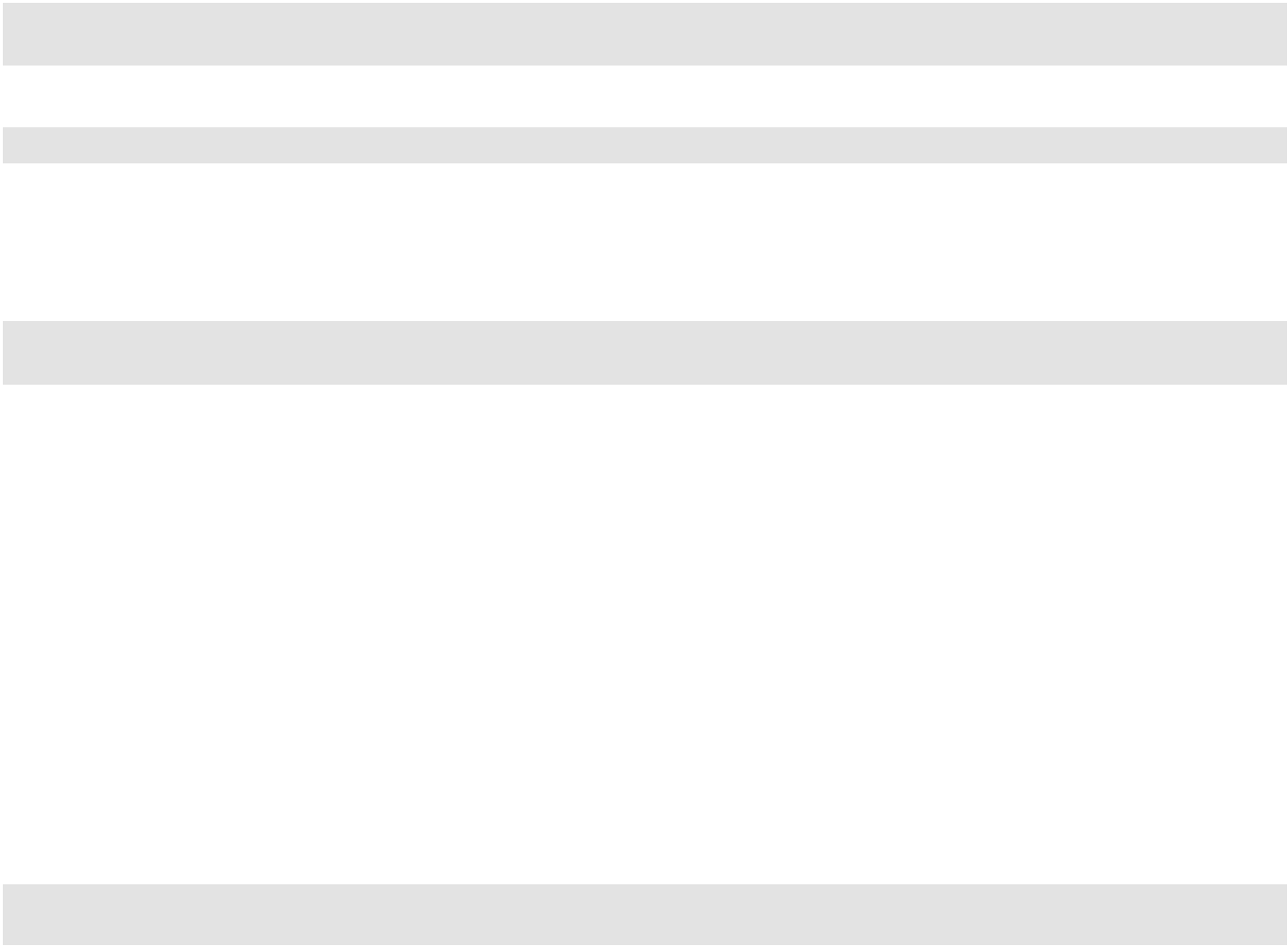 Vervolg op volgende bladsy|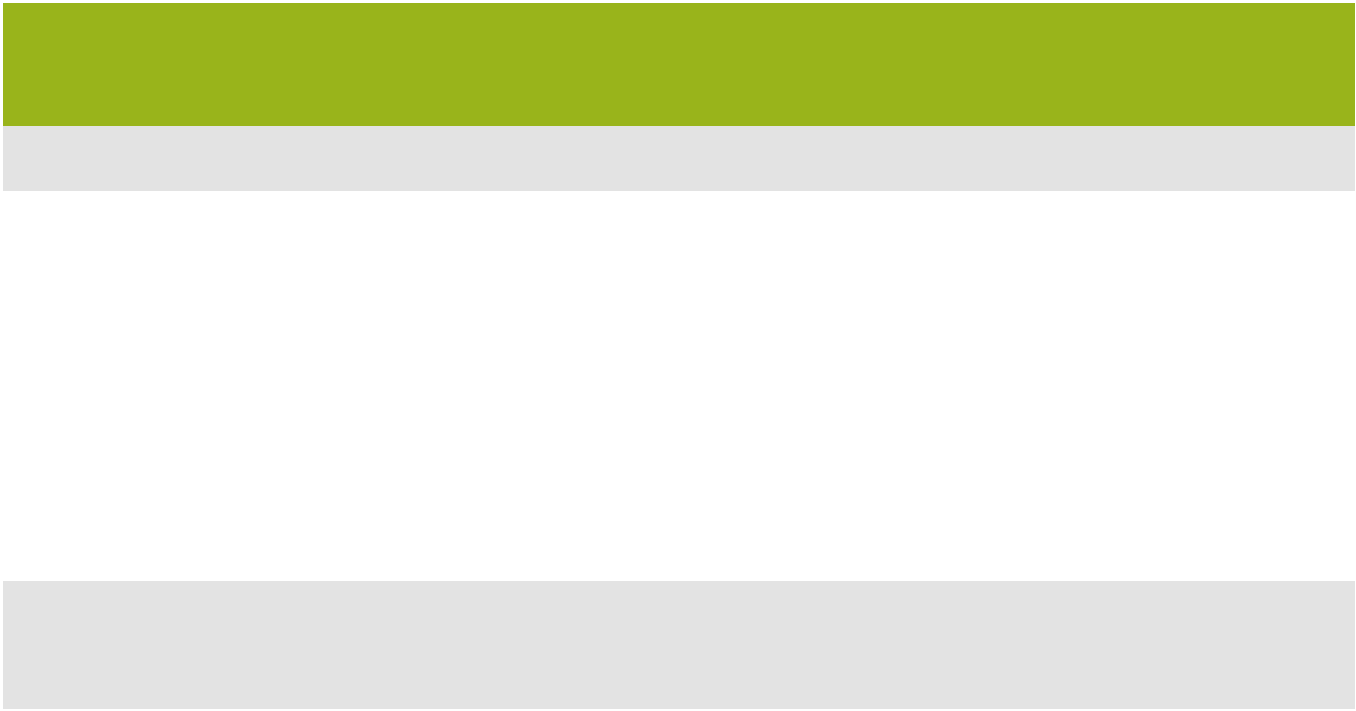 Verduideliking van die bydrae van hulpbronne tot die behaal van uitsette As gevolg van Covid-19 en die meegaande begrotingsbesnoeiings is ‘n totale begroting van R51 357 miljoen aan die program toegewys, wat vergoeding van werknemers en bedryfsbegroting insluit. Die negatiewe persentasieverandering jaar-op-jaar sal ‘n swaar las wees vir die program aangesien soortgelyke JPP teikens vir 2020/21 in stand gehou sal word met ‘n verminderde begroting. Intussen is die organisatoriese ontwikkelingsoefening wat oorspronklik beplan was vir die program in 2020/21, verder vertraag as gevolg van COE besuinigingsmaatreëls. Laastens is die program daarvoor verantwoordelik om die doelwitte van GVSD te behaal in die Werksgeleenthede tema van die Wes-Kaapse Herstelplan, wat onlosmaaklik verbind is aan hulpbrontoewysing. Die program sal dus sy toewysings strategies moet aanwend om sy verantwoordelikhede en uitset-teikens te lewer. Dit sal voorts sy netwerke as hefbome aanwend om moontlike sinergieë in ander regeringsprogramme en/of departemente en nywerhede in die Wes-Kaap te identifiseer. Die program sal ook ondersoek instel na die benutting van mense-kapitaal van ander programme binne DEOT soos en wanneer benodig vir spesifieke ingrypings wat aangewend word. Departement van Ekonomiese Ontwikkeling en Toerisme - Jaarlikse Prestasieplan vir 2021/22		65ANNUAL PERFPROGRAM 3:HANDELS- EN SEKTORALE ONTWIKKELING7. PROGRAM 3: HANDELS- EN SEKTORALE ONTWIKKELING7.1	DOELOm ekonomiese groei in geteikende sektore te stimuleer deur middel van nywerheidsontwikkeling en die bevordering van handel en belegging.7.2	SUBPROGRAM 3.1: DIE BEVORDERING VAN HANDEL EN BELEGGING7.2.1 DoelOm hulpbronne aan die openbare entiteit vir die bevording van toerisme, handel en belegging te verskaf om hom in staat te stel om sy mandaat uit te voer soos gedefinieer in die Wet op die Wes-Kaapse Agentskap vir die Bevordering van Belegging en Handel, 1996 (Wet 3 van 1996), soos gewysig. 7.2.2	Subprogram 3.1: Uitkomste, Uitsette, Prestasie-aanwysers en Teikens. 7.2.3	Subprogram 3.1: Aanwyser, Jaarlikse en Kwartaallikse Teikens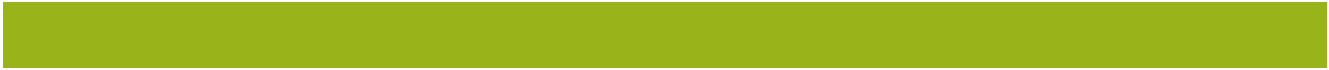 7.2.4	Verduideliking van beplande prestasie oor die mediumtermyn-tydperk Die prioriteite wat onder hierdie subprogram geïdentifiseer is, stem ooreen met die VIP 2 wat groei en werksgeleenthede ondersteun, MTSR- prioriteit 2 van Ekonomiese Transformasie en Werkskepping, die PSP agenda, Nasionale Beleid en Strategieë, sowel as die Departement se vyfjaar-strategieplan en die Werksgeleenthede tema van die Wes-Kaapse Herstelplan. Wesgro (‘n skedule 3- penbare entiteit) se strategiese magte, soos bepaal deur die Wet op die Wes-Kaapse Agentskap vir die Bevordering van Belegging en Handel, 1996 (Wet 3 van 1996), soos gewysig, sluit in:Om bemarkingsbystand en deskundige en gespesialiseerde raad, inligting en riglyne te verskaf ten opsigte van toerisme, handel en belegging aan enige besigheid, maatskappy of vereniging van persone wat dit van die Agentskap versoek of die Agentskap sou help om sy doelwitte te behaal.|Om namens die Provinsie op te tree as die agent vir die bevordering van toerisme, handel en belegging en om gekoördineerde bestemmingsbemarkingsaktiwiteite vir die Wes-Kaap te fasiliteer.Om ‘n Provinsiale toerisme-, handel- en bemarkingstrategie te ontwikkel, te implementeer en te bevorder en om enige projek te implementeer wat groei in die ekonomie van die Wes-Kaap sal verwesenlik.Ten einde te reageer op die uitbreek van Covid-19 en die afgradering van Suid-Afrika se skuld, het Wesgro aktiwiteite en begrotings vir die 2021/22 boekjaar hersien ten opsigte van hulle skakeling met sake-aanpassing en herstel in die Wes-Kaap. Die Wesgro spanne het hulle werksaamhede aangepas om diens te kan lewer aan hulle kliënte gedurende die krisis. Herontwerpte werksaamhede en begrotings fokus lewering na virtuele platforms in die huidige bedryfstoestande. Die Agentskap implementeer ‘n stapsgewyse benadering om herstel te dryf namate die wêreld weereens ontvanklik word vir belegging en handelsaktiwiteite. Wesgro se stategiese opdrag is interne heropbou, wat beteken dit sal fokus op plaaslike besighede in die Wes-Kaap en binnelandse toerisme. Met hierdie doel voor oë, kan die volgende hoogtepunte, soos ook direk verwant aan Wesgro se wetgewende mandaat, uitgelig word:Belegging – 80% van inspanning om plaaslike besighede te ondersteun en ontwikkeling van ‘n sakesteun- pyplynUitvoere – virtuele inwaartse en uitwaartse missies met die hooffokus op uitvoere en verlening van bystand aan uitvoerders.Toerisme – bestemmingsreputasiebestuur en binnelandse toerisme. HandelDie Departement saam met Wesgro sal programme ondersteun en implementeer wat Wes-Kaapse ondernemings globaal meer mededingend sal maak wat betref uitvoeraktiwiteite, met die doel om deelname aan die globale ekonomie moontlik te maak wat handels- en indiensnemingsgeleenthede sal skep. Dit sal bereik word deur die koördinering en verspreiding van handelskennis, sowel as bevordering van ons produkte en dienste by binnelandse, internasionale en Afrika-wye sakeooreenkomste en geleenthede met belanghebbendes in die bedryf en ander strategiese vennote uit geïdentifiseerde sektore. Die oogmerk is om handelsaktiwiteite te vermeerder. Die befondsing wat deur DEOT aan Wesgro verskaf word beoog om ongeveer 50 sake-ooreenkomste te realiseer in verband met handel per jaar. Dit sal omgeskakel word in tussen R1.6 miljard en R2.8 miljard per jaar in geskatte randwaarde vir die Wes-Kaap. Die impak van die bykomende uitvoere, wat uit die sake-ooreenkomste vloei, op werkskepping, sal tussen 330 en 541 werksgeleenthede per jaar wees. Vir verdere besonderhede hieroor, verwys asseblief na Wesgro se 2021/2022 JPP. Bevordering van handel sal fokus op:Die finalisering en implementering van die Uitvoerstrategie.Die voorsiening van markintelligensie om besluitnemingsprosesse by maatskappye te ondersteun;Steunwerwing by nasionale regering om internasionale markte uit te soek waarvoor steun verskaf sal word aan maatskappye deur betroubare markontleding te gebruik en die privaatsektor te raadpleeg; enDie verskaffing van die nodige ondersteuning aan maatskappye deur uitwaartse verkoopsendings en deur internasionale handelskoue by te woon.Marktoegang en -Ontwikkeling sal fokus op:Identifisering van handelstruikelblokke, sowel tariewe as NTB’s, en om deur voorspraak die sektore en Nasionale Regering oor die beste oplossings te adviseer;Ingrypings wat sal insluit die bevordeirng van handelsooreenkomste en bystand aan maatskappy verleen om die vereiste gehoorgewing-in-mark-sertifisering te bekom – insluitende dié van stelsels en prosesse.Departement van Ekonomiese Ontwikkeling en Toerisme – Jaarlikse Prestasieplan vir 2021/22	|	69BeleggingDie klem sal val op die lok van binnelandse en buitelandse belegging deur bevordering van die streek as ‘n plek vir geteikende subsektore. Die fokus sal wees op di verbetering van die sake-omgewing vir beide plaaslike en buitelandse maatskappye wat hulle huidige aktiwiteite wil uitbrei. Hierdie bykomstige belegging sal lei tot ‘n toename in BBP en potensiële werkskepping. Die befondsing wat deur DEOT aan Wesgro verskaf word vir hierdie program beoog om ongeveer 15 beleggingsprojekte te realiseer. Dit sal na beraming omgeskakel word na tussen R1.85 en R2.69 miljard aan beleggings per jaar in geskatte randwaarde vir die Wes-Kaap.Raadpleeg asseblief Wesgro se 2021022 JPP vir verdere besonderhede oor bogenoemde. Beleggingsbevordering sal fokus op:Die finalisering en implementering van die Beleggingstrategie;Die ontwikkeling van gesonde belegging- en sake-behoud- en uitbreidingstrategie; Steunwerwing by nasionale regering en ander tersaaklike belanghebbendes om beleid en aansporings te ontwikkel wat relevant en responsief is tot die privaatsektor se behoeftes en buigsaam genoeg om sulke behoeftes te akkommodeer;Versterking van die beleggingswerwingsmissies se pogings deur verbetering van die gehalte van data deur gebruikmaking van betroubare beleggingsvloei-ontledingsinstrumente en platforms. 7.3	SUBPROGRAM 3.2: SEKTORALE ONTWIKKELING7.3.1	DoelOm ekonomiese groei in verhandelbare sektore te stimuleer deur tasbare programme, bedryfsteunmaatreëls en die implementering van planne en strategieë wat sal lei tot ekonomiese groei en werkskepping deur middel van die groei van uitvoeraktiwiteite en toename in beleggings in geprioritiseerde sektore van die Wes-Kaapse ekonomie. 7.3.2	Sub-program 3.2: Uitkomste, Uitsette, Prestasie-aanwysers en Teikens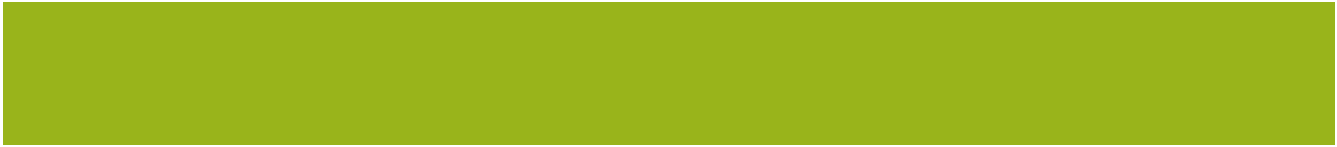 7.3.3	Sub-program 3.2: Aanwyser, Jaarlikse en Kwartaallikse Teikens|Die Handels- en Sektorale Ontwikkelingsprogram sal bydra tot die behaal van die VIP 2- prioriteit wat fokus op die uitbreiding van uitvoere en beleggings. Die Program sal ook in alle PSP-fokusgebiede werksaam wees, maar sal meer andag gee and die Lok van Beleggings en Verhandelbare Sektore. Die Program se werks- en aksieplanne stem ooreen met Nasionale Beleide, Strategieë en Uitkomste in veral die NOP so wel as die MTSR prioriteit 2 van Ekonomiese Transformasie en Werkskepping. In respons tot die Wes-Kaapse Herstelplan, het die sektorale ontwikkelingsplan sektorale planne ontwikkel ten einde kwesbare sektore soos Toerisme en Agri-Prosessering, Vervaardiging en Dienste te ondersteun, wat almal spesifieke steunmeganismes benodig om ekonomiese herstel sowel as werkskepping oor die volgende kort- en mediumtermyn te bewerkstellig. Hierdie sektorale planne is ontwikkel in oorleg met die privaatsektor en ander Regeringsdepartemente om die nodige platforms te skep vir interaksie en dienooreenkomstige ooreengekome sektorale prioriteite. Die Program fasiliteer die stimulering van ekonomiese groei en werkskepping deur sektorale ontwikkeling en sekorale steun, wat lei tot verhoogde handels- en beleggingsaktiwitieite in die Wes-Kaapse ekonomie. Sektorale ontwikkeling is belangrik aangesien dit groei en ontwikkeling stimuleer in die ekonomie, beide direk en indirek, deur middel van ekonomiese skakelings langs die waardekettings van die verskillende bedrywe. Om die sektorale onwikkelingspotensiaal en behoeftes van die verskillende sektore ge bepaal, is dit noodaaklik dat sektorale navorsing gedoen word om getuienisgegronde beplanning te verseker. Die Departement se doelwitte is om werkloosheid te verminder deur instaatstellende toestande vir ekonomiese groei te skep en die rol van fasiliteerder vir hoofsektore binne die Wes-Kaapse ekonomie te speel.Die Departement sal hoof-verhandelbare sektore sowel as sektore met agtergeblewe aanvraaggedrewe potensiaal ondersteun om die getal handelstransaksies ten opsigte van maatskappy wat goedere en dienste uitvoer, te vermeeder. Toename in plaaslike firmas wat meer uitvoer en wat ingevoerde insetprodukte en -dienste vervang wat by enige prosesseringsaktiwiteite gebruik word, sal ‘n direkte impak op die BNP van die Wes-Kaapse en Suid-Afrikaanse ekonomie het. Die bykomende handelsaktiwiteit sal ‘n direkte impak op sowel werkskepping as ekonomiese groei hê. Wat katalitiese inisiatiewe betref, is die benadering om ekonomiese projekte te identifiseer en te ontwikkel wat uiteraard transformatief van aard is en die instaatstellende omgewing waarin besighede en sekere bedrywe werksaam is, verbeter. Die Program mik daarna om kritieke inhibeerders vir ekonomiese groei te oorkom en/of te kapitaliseer op ekonomiese geleenthede wat vorendag kom weens markkragte of tegnologiese vooruitgang.Die idee van industrialisering word onderlê deur die basiese konsepte en prosesse rondom toenames in waardetoevoeging. Primêre sektore kombineer produksiefaktore in relatief simplistiese en direkte verhoudings. Daarom het die ontginning van minerale (mynwese), voedingstowwe (landbou, visserye) en natuurlike materiale (steengroewe, bosbou) uit die aarde laer vlakke van waardetoevoeging en neem meestal ongeskoolde of laaggeskoolde arbeid in diens. Sekondêre sektore verhoog waardetoevoeging deur beter produksietegnieke in te sluit en deur die ontwikkeling van langer, ingewikkelder waardekettings. Dit laat hoër vlakke van entrepreneurskap en die totstandkoming van meer gesofistikeerde en gespesialiseerde firmas toe, sowel as die absorpsie van arbeid op hoër vlakke van bekwaamheid en vaardigheid. Die toename in gesofistikeerheid lei nie net tot die ontwikkeling van tersiêre sektore (deur dienste aan die industriële sektore te bied) nie, maar vorm ook die deurgang vir die ekonomie om in die rigting van die tersiêre sektore te beweeg.Departement van Ekonomiese Ontwikkeling en Toerisme – Jaarlikse Prestasieplan vir 2021/22	|	71Deur die verbetering in die organisering en toepassing van insette, raak dit die dryfkrag agter volhoubare groei en werkskepping. Dit kan groot ekonomiese hervorming en self transformasie kataliseer deur aansienlike vooruitgang in produktiwiteit en mededingendheid. Dit gaan ook hand aan hand met vermenigvuldigers en teugskakels, verskaf werk van gehalte en kan help met verhoogde uitvoere. Groei in die vervaardigingsektor is ook ‘n voorvereiste om werkskepping en groei in die tersiêre sektore te dryf. Ekonomiese aktiwiteit met selfs groter waardetoevoeging (as in die sekondêre sektor) vereis ‘n grondslag of groot volumes vaardige werkers en firmas (entrepreneurs) way teen hoë vlakke van gesofistikeerdheid en produktiwiteite werksaam is. Daarom, gegrond op die benadering tot verhandelbare sektore en prioritisering van spesifieke sektore en bedrywe, sal sektorale ontwikkeling en steuningrypings inskakel by die volgende sektore:Agri-ProsesseringVervaardigingMariene/Oseaan-ekonomieFinansiering, Sakedienste en Sakeproses-uitkontraktering (SPU)ToerismeDie sektorale ondersteuningsinisiatiewe sal betrekking hê op ses hoofdienste wat deur elke sektorlessenaar aangebied word, naamlik:beleid: Verstaan beleidsomgewing, identifiseer beleidsleemtes en ontwikkel nuwe beleid.navorsing en sektorale insigte: Ontwikkel sektorale intelligensie en versamel navorsing wat gedoen word in om navorsing aanlyn te publiseer.beleggings- en handelsontwikkeling: Identifisering van sektorale behoeftes in verband met handelsontwikkeling om maatskapye uitvoergereed te maak, sowel as beleggingsgereedheid en verbandhoudende ingrypings deur munisipaliteite, ens.Bedryfsaksieplatorms: Skep platforms waarop daar met bedryfsvennote geskakel kan word sodat hulle ‘n doeltreffende rol in elke ekostelsel kan speel.Identifisering en koördinering van katalitiese sektorale ingrypings: Identifiseer geleenthede per sektor en koördineer katalitiese geleenthede transversaal regoor die DEOT. Bedryfsaanporings: Skakel met Nasionale aansporings- en befondsingsgeleenthede beskikbaar vir elke bedryf. Die doelwit om sektorale kontakpunte te hê vir elke prioriteitsektor is om te verseker dat sektorale behoeftes, instaatstellers en geleenthede goed gekoördineer word binne die Departmente. Die sektorale ontwikkelings- direktorate sal nie altyd verantwoordelik wees vir die implementering van ingrypings nie maar wel vir die strategiese koördinering van die sektorale aktiwiteite binne die Departement. 7.3.4	Verduideliking van beplande prestasie oor die mediumtermyn-tydperkAGRI-PROSESSERING SEKTORDie Agri-prosesseringsektor is ‘n beduidende deel van die ekonomie en was vir 4.9% van ekonomiese aktiwiteit in Suid-Afrika en 3.2% van die arbeidsmag in 2018 verantwoordelik. As Agri-prosessering egter wyer gesien word om ook die primêre landbousektor wat dit voorsien, in te sluit, dan styg hierdie aandeel tot 7.3% en 10.2 % respektiewelik. Hierdie aandeel is hoër vir die Wes-Kaap, waar die twee sektore gesamentlik verantwoordelik is vir 10.7 % van ekonomiese aktiwiteit en 13.3% van indiensneming.Die Agri-prosesseringsektor maak dus ‘n beduidende bydrae tot die ekonomie en speel ‘n belangrike rol in die verwesenliking van die WKR se doel om openbare dienste te rig daarop om ‘n meer suksesvolle provinsiale ekonomie te skep, met geleenthede om te floreer, deur toenemende volhoubare ekonomiese groei.Terwyl die Wes-Kaapse-prosesseringsektor dus voorgaan om vooruitgang te maak en ‘n baie belangrike bydrae maak tot die Wes-Kaapse ekonomie, is daar steeds beduidende uitdagings wat meegebring is deur die uitbreek van Covid-19.Die Covid-19 pandemie het gelei tot grootskaalse produksiesluitings en aanvoerkettingontwrigtings. Alhoewel die voedselbedryf as noodsaaklik geag is en toegelaat is om voort te gaan met sy bedrywighede, is alkoholprodusente, veral in die wynbedryf, met potensiële uitdagings gekonfronteer as gevolg van die verbod op verkope van alkoholprodukte. Alhoewel meeste van die sektore binne Agri-prosessering nie ingeperk was nie, was daar ander subsektore, soos die wynbedryf, wat onderworpe was aan talle inperkings. Die binnelandse verbod op alkoholverkope het ook ander onvoorsiene gevolge gehad, wat insluit verdere werksverliese deur die waardeketting, insluitend verskaffers, boere, kelders, gasvryheids- en kleinhandelbedrywe, wat honderde- duisende broodwinners se bestaan bedreig het. Die beduidende getal kleiner kleinhandelaars, wyndruifprodusente, wynlandgoedere en die restaurante is die kwaaiste geknou. Die mees onmiddellike optrede vereis dat die klem geplaas moet word op die rol wat die sektor kan speel in die stimuleer van ekonomiese groei en werkskepping. Verskeie strategiese prioriteite is geïdentifiseer om te reageer op die ekonomiese geleenthede en om hulpbronne toe te wys waar hulle die grootste moontlike impak op die Wes-Kaapse ekonomie kan hê. Die plan beoog die verhoging van die vermoë van die Agri-prosesseringsektor om meer bekwaam en veerkragtig te wees in respons tot die veranderings in die mededingende landskap as gevolg van die uitbreek van Covid-19. ‘n Kerndoelwit van die plan is om die Agri-prosesseringsektor te ondersteun met projeksies wat voorstel dat bykomende winsgewende besighede kan bestaan om groei en werkskepping ‘n hupstoot te gee. Die Agri-prosesseringsprestasieplan is in ooreenstemming met die nasionale beleid in terme van die Nasionale Ontwikkelingplan en die Konsep Meesterplan vir Landbou en Agri-Prosessering; wat in lyn is met die Provinsiale Strategiese Plan in term van die VIP 2 en die Wes-Kaapse Herstelplan. Die Werksgeleenthede-tema van die Wes-Kaapse Herstelplan het verligting en ondersteuning geïdentifiseer wat aan die ekonomie verleen sal word om dit te help om weer op sy voete te kom om onmiddelike ondersteuning te verskaf, veral wat betref die skepping en instandhouding vn werksgeleenthede. Ten einde doeltreffend op bogenoemde te kan reageer, wil die DEOT die Agri-Prosesserings Strategiese Plan ontwikkel wat as anker sal dien om die WKR se visiegeïnspireerde prioriteite te realiseer en sal bydra tot ekonomiese herstel. Om op die uitdagings en impak veroorsaak deur Covid-19 te reageer, het die Departement van Ekonomiese Ontwikkeling en Toerisme ‘n Ekonomiese Herstelplan (in die Wes-Kaapse Herstelplan geabsorbeer as die Werkskeppingstema) opgestel, wat die ontwikkeling van ‘n Agri-prosessering sektorale plan in werking stel. Die Departement het die geleentheid aangegryp om ‘n nuwe pad in te slaan vir geïntegreerde markontwikkeling, navorsing, ontwikkeling en verslapping van regulatoriese en markvereistes tot die voordeel van die Agri-prosesseringsektor deur die Sektorplan.Die Departement sal die volgende twee duidelike uitdagings in die weg van sukses van die Agri-prosesseringsektor aanspreek:Die uitvoer van grootmaat- en primêre- landbouprodukte sonder waardetoevoeging. Die skerp styging in invoere van Agri-geprosesseerde produkete wat alreeds in Suid-Afrika geproduseer word. Die Sektorplan behoort dus ‘n stel Hoof-aksieplanne in te sluit wat verband hou met kwartaallikse mylpale en ‘n duidelike aanduiding van ondersteunende departemente/agentskappe sowel as privaatsektorvennote vir elke Hoof-aksieplan in die volgende subsektore: Departement van Ekonomiese Ontwikkeling en Toerisme – Jaarlikse Prestasieplan vir 2021/22		|	73VoedselverwerkingProsessering van drankNatuurlike produkteWat betref die boekjaar vir 2021/22, sal die Plan fokus op beter integrasie van transversale kwessies soos: Ontsluiting van markte vir firmas en hoof-subsektore.Aanspreek van bindende beperkings.Verhoging van plaaslike waardetoevoeging en vermindering van invoere. Versterking van vennootskappe vir lewering.Mobilisering van hulpbronne ter hefboming van befondsing. VERVAARDIGINGSEKTORDie vervaardingsektor is ‘n belangrike sektor vir beide die Suid-Afrikaanse en Wes-Kaapse ekonomieë. Die vervaardigingsektor het bykans R95 miljard (of 15.5%) bygedra tot die provinsiale BWT en werk verskaf aan 322 058 mense (of 19% van nasionale vervaardigingsindiensneming) in 2019. Volgens die Stats SA verslag wat aan die begin van September 2020 vrygestel is, het Suid-Afrika se BNP met 51% gedaal in die tweede kwartaal van 2020 as gevolg van die impak van die Covid-19 inperkings sedert die einde van Maart 2020. Die Covid-19 pandemie het die uitdagings waarmee die provinsiale ekonomie geworstel het vererger en dit sal na verwagting lei tot ‘n 10.4% inkrimping in die provinsiale ekonomiese aktiwiteite en ‘n afname in indiensneming van 151 743 (6.4%) in 2020. Die huidige voorspelling is dat die Wes-Kaapse ekonomie eers in 2024 sal terugkeer na 2019 BWT vlakke tensy daadwerklike herstrukturering en bystand verleen word. Die sektore wat negatief geraak is deur Covid-19 sluit in landbou (en die agri-waardeketting), konstruksie, vervaardiging en handel as gevolg van eksterne aanvraag- en aanvoerkettingineenstortings. Covid-19 het ‘n impak gehad op die winsgewendheid en kontantvloei van besighede, dit het gelei na verminderde aanvraag na produkte asook tot die kansellering van bestellings en het die waardekettings van die vervaardigingsbedrywe ontwrig. Hierdie negatiewe gevolge sal verder strek as die huidige ekonomies termyn en herstel sal stadig wees. Produktiewe sektore het nie net gestagneer nie, maar belangrike produktiewe bedrywe soos die vervaardigingsektor het werksverliese ervaar oor die afgelope dekade. Die bedrywe wat die ergste geraak is, is dié wat nie noodsaaklike diesnte verskaf nie, soos die kleding- en tekstielbedryf, mariene vervaardiging en vervoertoerusting-subsektore, Verhoogde produktiwiteit word vereis om ekonomiese groei te stimuleer en werk te skep soos uitgespel in die Wes-Kaapse Herstelplan. Derhalwe sal programme vir die ontwikkeling van die vervaardigingsektor intensief fokus op verbetering van produktiwiteit en vermindering van ondoeltreffendhede, wat op hulle beurt kan lei tot verlaagde produksiekostes, verhoogde mededingendheid en bydra tot hoër langtermyn-uitsette. Om die vervaardigingsektor te herposisioneer vir ekonomiese groei en ontwikkeling, word ingrypings soos vaardigheidsontwikkeling, innovering, lokalisering en belegging in produksie en tegnologiese kapasiteit voorgestel. Die volgende subsektore sal geteiken word as gevolg van hulle bydrae tot ekonomiese groei, uitvoermarkpotensiaal, werkskeppingsgeleenthede en behoud van huidige werksgeleenthede. i. Metale en ingenieurs- en verwante bedryweMariene vervaardiging en verwante diensteKleding en tekstielMeubelsektorGroentegnologieFarmaseutiese en Gesondheidstegnologie-bedryfDEOT sal ingrypings fasiliteer wat gemik is op verbetering van handelsprestasie en groei van uitvoere gekoppel aan die vervaardigingsektor. Die strategiese fokusareas om die doelwitte van die Wes-Kaapse Herstelplan te behaal en om ekonomiese groei te stimuleer in die vervaardigingsektor, in samewerking met ander regeringsdepartemente, nywerheid, arbeid en ander strategiese vennote in die kort- en mediumtermyn sluit in:Ondernemings- en verskafferontwikkelingsingrypings met die fokus op die bou en versterking van subsektor spesifieke mededingendheid sowel as geleenthede vir transformasie en nuwe toetreders deur subsektor groepontwikkeling.Deurlopende produktiwiteitsverbeteringprogramme om veerkragtigheid te bou en maatskappye te ondersteun om betekenisvolle spelers in die plaaslike en globale ekonomie te wees. Koördinering van marktoegang en handelsbevorderingsgeleenthede om potensiële uitvoermarkte en nuwe of nismarkte te identifiseer, insluitend die res van Afrika.Aanspreek van belangrike markbeperkings wat ‘n impak het op toekomstige groei van die industrie. Vaardigheidsontwikkelingsprogramme wat die subsektor-spesifieke vaardighede sal ondersteun. Ondersteun die ontwikkeling van infrastruktuurprojekte wat ‘n instaatstellende omgewing sal skep.Bevorder en lok belegging na die nywerheid.Ontwikkel en handhaaf ‘n doeltreffende sake- en belanghebbende-ekostelsel om sake- en verbruikersvertroue te verhoog.OSEAANEKONOMIEAgtergrond – Oseaanekonomie is ‘n “lens” waardeur DEOT na verskillende ekonomiese sektore en bedrywe kyk wat met die oseaan te make het. Die Departement het ‘n doelbewuste besluit geneem om hierdie fokusarea te prioritiseer gegewe die belangrikheid daarvan vir die ekonomie en as gevolg van die rol wat dit speel in ondersteuning van uitvoere, toerisme en mense se lewensinkomste. Wes-Kaapse Oseaanekonomie-strategie word onderlê deur verskeie faktore soos belanghebberskakeling, omgewingsvolhoubaarheid, gehalte- mark- en waardekettingnavorsing, privaatsektorbetrokkenheid en identifisering van markgedrewe ekonomiese geleenthede.Hierdie sektor is deur Covid-19 geaffekteer wat betref hoofbeleggingsprojekte soos die opgradering van die Hawe van Stad Kaapsad wat uitgestel is, verbod op uitvoer van kommoditeite soos perlemoen gedurende spesifieke inperkingsvlakke ens. Hierdie prioriteitsektor wat verband hou met mariene vervaardiging en kustoerisme- aktiwiteite en fokusgebiede sal dienooreenkomstig aangepas word in die nuwe boekjaar in verband met die Werksgeleenthede tema van die Wes-Kaapse Herstelplan.Die uitbreiding van die oseaanekonomie van die Wes-Kaapse ekonomie as doelwit vereis ‘n programmatiese benadering regoor die kusdistrikte, ingelig deur insette van belanghebbendes, waar nodig. Die diensaanbod sal derhalwe die volgende programme en inisiatiewe insluit: Bedryfsaksieplatforms – Gegewe die omvang en die belang van die Oseaanekonomie-subsektore en bedrywe in die Wes-Kaapse ekonomie, is platforms waarop met belanghebbendes geskakel kan word van deurslaggewende belang om groeigeleenthede te kan ontsluit. Sekere platforms is ruimtelik van aard terwyl ander sektoraal is en sommige neig om ‘n klusterformaat aan te neem. Departement van Ekonomiese Ontwikkeling en Toerisme – Jaarlikse Prestasieplan vir 2021/22	|	75Groot klem sal geplaas word op die versterking van werksverhoudinge tussen die sfere van die regering, privaatsektor en staatsagentskappe om die soomlose implementering van Oseaanekonomie-inisiatiewe te verseker. Die Wes-Kaapse Oseaanekonomie-Werksgroep is op die been gebring met die doel om hierdie rol te vervul. Die werkgroep, in vennootskap met die kusmunisipaliteite, sal uitgebrei word om meer privaatsektorbelangebbendes in te sluit, met die doel om implementering van ekonomiese geleenthede te bespreek. Navorsing en Sektorale insigte – Daar is baie Oseaanekonomie-navorsing beskikbaar wat deur verskeie konsultante vir verskillende regeringsdepartemente en munisipaliteite voorberei is. Die klem sal wees daarop om bestaande inligting te versamel en dit in ‘n gebruikersvriendelike formaat te verpak sodat belanghebbendes ingelig kan word oor gebeure. Dit sal geïmplementeer word deur die waardeketting-kapasiteitsbouprogram en die markontwikkelingprogram. Die doelwit is om mark- en sektorale intelligensie te genereer regoor verskeie ge- prioritiseerde waardekettings, en om hierdie inligting langs verskeie kanale te deel met belanghebbendes. Beleid – ‘n Herevaluering van verskeie bestaande groeibeperkende beleide is uiters belangrik indien die Oseaan Ekonomie-geleenthede tot voordeel kan strek van die kusgemeenskappe, wat dikwels totaal afhanklik is van die oseaan vir voedsel en werk. Klem sal geplaas word op die nabye monitering van alle nuwe wetgewing wat relevant is tot die ondersteuing van die groei van talle Oseaanekonomie-subsektore en bedrywe. In vennootskap met die privaatsektor deur middel van die bedryfsvennootskapsprogram, sal beleidsvoorstelle en/of wysigings deur die aangewese kanale gemaak word aan die relevante owerhede. Bevordering van belegging en handel – Groter klem sal geplaas word op die ondersteuning van die groei van uitvoere ten opsigte van beide goedere en dienste. Groeiende uitvoere sal groot belegging vereis om die uitbreiding van fasiliteite te ondersteun en sodoende die uitvoervolume van beide goedere en dienste verder te vergroot. Vennootskappe met die Ontwikkelingsfinansierings-instansies en ander sfere van regering sal deurslaggewend wees om maklike toegang tot die grond en infrastruktuur onder hulle beheer te verseker vir beleggingswerwingdoeleindes. Identifisering en Koördinering van Katalisators – Geteikende skakeling met belanghebbendes sal onderneem word, of werkswinkels sal gehou word, regoor alle kusdistrikte om deurlopend ‘n lys van katalitiese inisiatiewe te identifiseer en te verfyn. Die interaksie sal verseker dat die privaatsektor voortgaan om die leiding te neem en dat die regering fokus op ondersteuning deur middel van die skepping van ‘n instaatstellende omgewing vir besighede om sake te doen. Bedryfsaansporings – Die Nasionale regering het verskeie aansporings ontwikkel om die onderskeie sektore van die ekonomie te ondersteun, insluitende sommige onder die sambreel van die Oseaanekonomie. Dit is belangrik om te begryp dat aansporings nie noodwendig tot geld beperk is nie. Alle sfere sal deeglik moet besin oor of daar nie ander maniere is om aansporings aan besigheid te verskaf nie – munisipaliteite is in ‘n beter posisie om te verseker dat dit gebeur.DIENSTESEKTORVoor Covid-19, was Sakedienste die mees lewenskragtige dienstesektor in die Wes-Kaap. Die verwagting was dat dit sou voortgaan om die hoofdrywer van groei te wees, met amper driekwart van die Provinsie se voorspelde groei oor die volgende vyf jaar afkomstig uit hierdie sektor. Die mees beduidende hupstoot vir groei in die Wes-Kaapse ekonomie sou waarskynlik afkomstig wees van die finansiële-, versekerings- en sakedienstesektore (PERO, 2018). |Gedurende die Covid-19 tydperk, het die dienstesektor ook ‘n negatiewe impak in verskeie bedrywe ervaar, maar sommige van hulle, soos finansiële dienste, die SPU en IKT bedrywe, het tot dusver daarin geslaag om erge werksverliese en finansiële druk te vermy. Ander sektore, soos die filmbedryf en eiendomsbestuur, het egter swaargekry tydens die Covid-19 pandemie.Die Dienstesektor inisiatiewe is in ooreenstemming met die medium- tot langtermynprestasie van die Wes-Kaapse Herstelplan. Die plan spreek die grondliggende ekonomiese tekortkominge aan van ‘n ekonomie wat al vir langer as ‘n dekade onderpresteer. Dit neem ook die grondliggende en strukturele ekonomiese verskuiwingslyne in ag, wat verder deur Covid-19 beklemtoon is.Die Dienstesektor-inisiatiewe sal daarna mik om ekonomiese groei te stimuleer in die Finansiële en Sakedienste, Eiendomsbestuur, IKT/SPU/E-handel en die Filmbedryf. Die Departement sal hierdie doelwitte bereik deur tasbare programme, bedryfsondersteuningsmaatreëls en die implementering van inisiatiewe wat sal lei tot ekonomiese groei en werkskepping deur die ontwikkeling van uitvoeraktiwiteite en verhoogde beleggings in verhandelbare sektore van die Wes-Kaapse ekonomie. Die doel van die sektorondersteuningsinisiatiewe is om te verseker dat sektorbehoeftes, instaatstellers en geleenthede goed gekoördineer is binne die Departement. Die Dienstesektor-subprogram sluit die volgende gebiede in vir die 2021/22 boekjaar:Beleid: Verstaan die film, eiendomsbestuur, IKT, SPO, e-handel en finansiële dienste-sektorbeleidsomgewing, identifiseer beleidsleemtes deur hersiening en ontwikkel nuwe beleidsinstruksies soos nodig. Hierdie ingrypings belyn om gemak van sake doen te skep soos gespesifiseer in die Werksgeleenthede-tema van die Wes-Kaapse Herstelplan. Vele beleidstruikelblokke bestaan in die dienstesektor, wat voorspraak en hersiening verg en wat ‘n primêre aktiwiteit in 2021/2022 sal wees. Rompslompvermindering en gemak van sake doen sal ook deel vorm van die besprekings wat in die vooruitsig gestel word by die Sektordienste-taakspan wat in 2021/2022 gestig sal word. Navorsing en sektor-insigte: Ontwikkel film, eiendomsbestuur, IKT, SPU, e-Handel en finansiële dienste sektorintelligensie en versamel navorsing wat gedoen word en versprei dit na die Sektor IK inisiatief vir publikasie van data en aanlyn-navorsing. Die navorsing wat as deel van die sektorplan vir die dienstesektor gedoen word sal sektor-intelligensie verskaf wat broodnodig is vir die herstel en groei van die geprioritiseerde bedrywe binne die die dienstesektor. Die tweede fase van die navorsingsaktiwiteite sal die ontwikkeling insluit van ‘n sektor-aksieplan met die privaatsektor en ander belangrike vennote, wat die aktiwteite oor die volgende vyf jaar sal inlig om die groeiteikens dienooreenkomstig te behaal. Beleggings- en handelsontwikkeling: Identifiseer die behoeftes in die film, eiendomsbestuur, IKT, SPU, e-Handel en finansiële dienstesektore in terme van handelsontwikkeling vir maatskappye om uitvoergereed te wees sowel as beleggingsgereedheid en verwante ingrypings vir munisipaliteite. Die beleggings- en uitvoerstrategieë sal in 2021 gefinaliseer word en dit sal die aktiwiteite van beide DEOT en Wesgro dryf in verband met ontwikkelings- en bevorderingsaktiwteite. Baie van die beleggingsaktiwiteite in die Wes-Kaap vind plaas in die dienstesektor en derhalwe sal die strategieë broodnodige rigting verskaf wat betref die skep van ‘n bevorderlike omgewing vir belegging- en handelsaktiwiteite binne die sektor. Bedryfsaksieplatorms: Skep platforms vir skakeling met bedryfsvennote om ‘n doeltreffende rol in elke eko-stelsel te speel. Die uitbou van vennootskappe deur skakeling met belanghebbendes sal voortgaan om fasilitering van ondersteuning in te lig wanneer dit deur die film, eiendomsbestuur, IKT, SPU, e-Handel en finansiële dienstesektore geïdentifiseer word. Dit is noodsaaklik dat die verhoudings wat die Departement en elke sektor met privaat- en openbare sektor-belanghebbendes het gekoester en versterk word, veral in die huidige finansiële klimaat waar vennootskappe belangriker as ooit vantevore is om die potensiaal wat nodig is vir herstel en groei regoor die land te ontsluit. Soos hierbo genoem, beplan DEOT om ‘n Dienstesektor-taakspan te stig waar spesifieke temas met prioriteitsgebiede geïdentifiseer sal word in die onderskeie dienstesektore vir probleemoplossing. Hierdie multidissiplinêre taakspan sal ‘n samewerkende benadering aanwend om oplossings te vind vir pertinente struikelblokke tot ekonomiese groei in die dienstesektor.Identifisering en koördinering van katalitiese sektoringrypings: Identifiseer geleenthede in die film, eiendomsbestuur, IKT, SPU e-Handel en finansiële dienstesektore en köordineer die katalitiese geleenthede transversaal regoor DEOT. Hierdie geleenthede sluit in die indentifisering van enige vaardigheidsleemtes, tekorte of die behoefte aan skaars vaardighede in die onderskeie sektore. Hierdie inligting sal vaardigheidsontwikkelingsprogramme inlig wat subsektor-spesifieke vaardighede sal ondersteun. Addisionele katalitiese geleenthede hou verband met infrastruktuur, belangrike privaatsektor-beleggingsgeleenthede sowel as die verhoogde deelname van nuwe entrepreneurs. Die dienstesektorspan sal die aktiwiteite koördineer en verseker dat daar belyning is met ander lyndepartemente binne DEOT om die ingrypings dienooreenkomstig te realiseer.7.4 PROGRAMHULPBRONOORWEGINGS Begrotingstoewysing aan Program en Subprogram 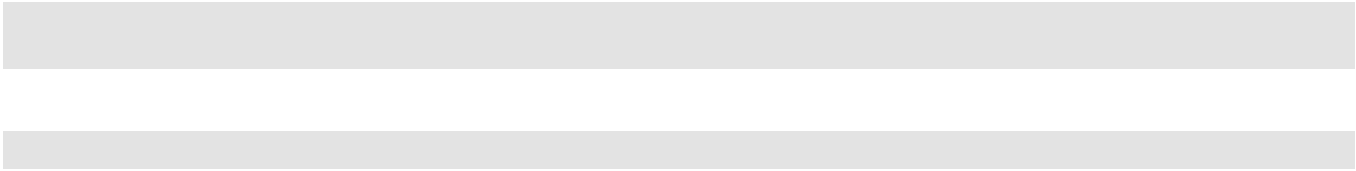 Vervolg op volgende bladsyDepartement van Ekonomiese Ontwikkeling en Toerisme – Jaarlikse Prestasieplan vir 2021/22	|	79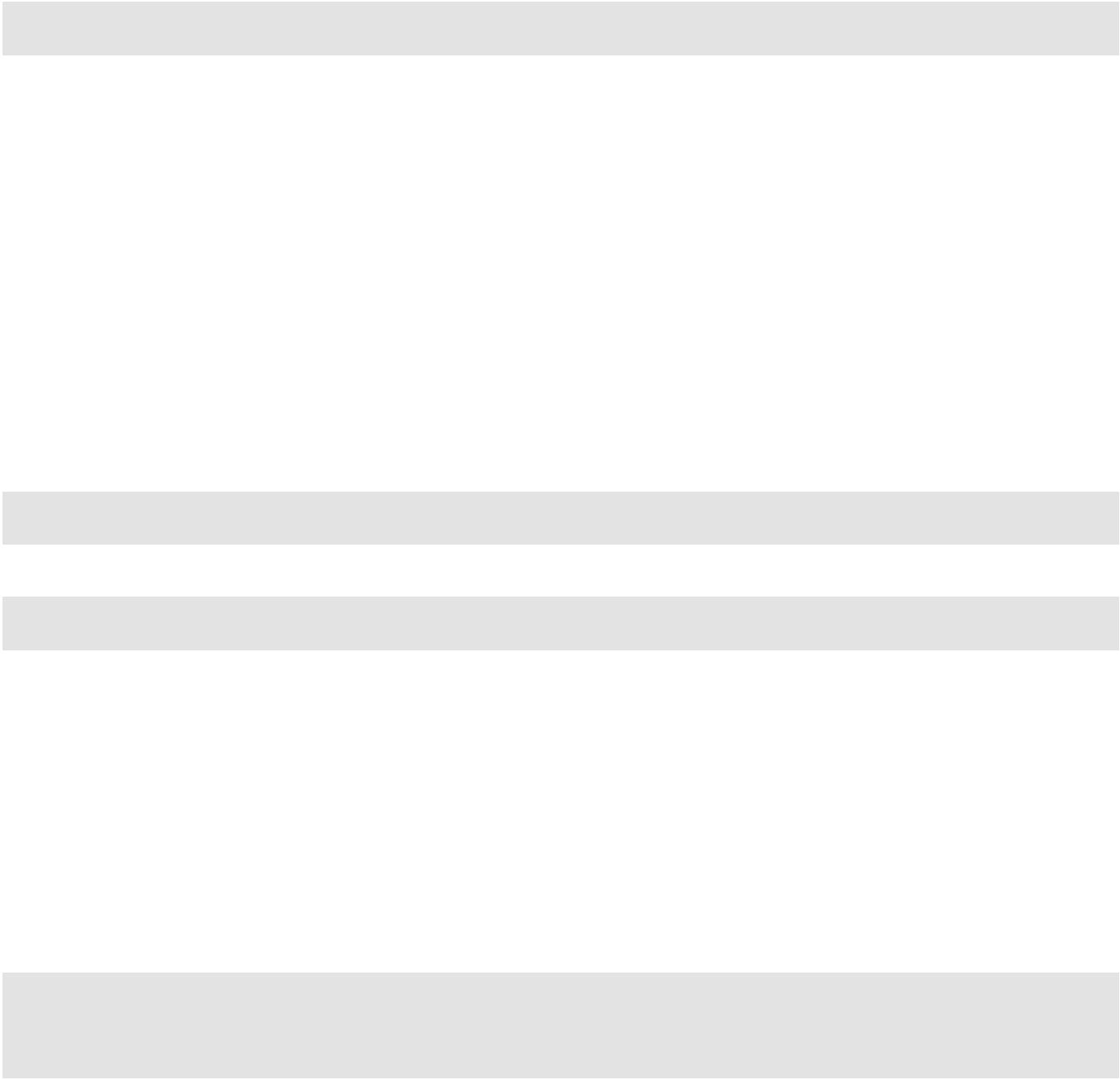 |Verduideliking van die bydrae van hulpbronne tot behaal van uitsetteDie aktiwiteite wat hierbo beskryf word sal behaal word deur die gesamentlike pogings van al die die sektorale subprogramme in Program 3. Die span het ‘n uiteenlopende stel vaardighede wat toepaslik is vir die bestuur en implementering van projekte wat die ekonomie ondersteun. Kernvaardighede sluit in projekbeplanning, bestuur van belanghebbendes, projekverslagdoening, finansiële bestuur, mensebestuur, kontrakbestuur en kommunikasie.Die krag van die sektorondersteuningspanne sal gesetel wees in die gespesialiseerde personeel wat in staat is om as kampvegters vir die onderskeie sektore op te tree en kennis oor elkeen te verskaf. Die program het geen begroting ontvang vir sektorale- en handelsontwikkeling nie, en gevolglik, ten einde in staat te wees om voort te gaan om sektorprioriteite te lewer, sal die projekte in hierdie boekjaar verband hou met nie-finansiële lewerbares en sal gebruik maak van die steun van transversale programme soos Vaardighede, GVSD ens., om ondersteuning aan sektore en bedrywe te verskaf. Die span is aanpasbaar en kan waardevolle ondersteuning verleen waar nodig, en sal vennootskappe inspan om te verseker dat sektore dienooreenkomstig ondersteun word. 7.5 OPENBARE ENTITEITE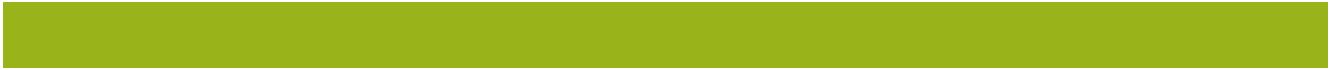 Departement van Ekonomiese Ontwikkeling en Toerisme – Jaarlikse Prestasieplan vir 2021/22	|	81PROGRAM 4:SAKEREGULERING EN STAATSBESTUUR8. PROGRAM 4: SAKEREGULERING EN STAATSBESTUUR8.1	DOELOm ‘n gelyke, sosiaal verantwoordelike sakeomgewing in die Wes-Kaap te verseker – deur algemene ingrypings in die handelsomgewing en deur spesifieke ingrypings volgens mandaat van die Grondwet, Nasionale en Provinsiale wetgewing en beleid. 8.2	SUBPROGRAM 4.1: VERBRUIKERSBESKERMING8.2.1	DoelOm maatreëls te ontwikkel, te implementeer en bevorder wat die regte en belange van alle verbruikers verseker. 8.2.2	Sub-program 4.1: Uitkomste, Uitsette, Prestasie-aanwysers en Teikens8.2.3	Subprogram 4.1: Aanwysers, Jaarlikse en Kwartaallikse Teikens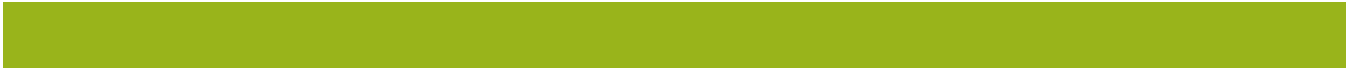 8.2.4 Verduideliking van beplande prestasie oor die mediumtermyn-tydperk VerbruikersregstellingsDie projekte en werksaamhede wat met die dienste van die KVB skakel is hoofsaaklik op ‘n burgersentriese diens gemik aangesien die konflikresolusiedienste tussen verbruikers en verskaffers bied. Die dienste kan slegs doeltreffend aangebied word as die korrekte en optimale menslike hulpbronne, IKT dienste, en klient-gefokusde ingrypings in plek is. Die tolvrye inbelsentrum, alternatiewe dispuutresolusie-dienste (ADR) en verwysingsmeganismes is almal daarop gemik om te verseker dat die doelwitte uitgestippel in die Provinsiale Strategiese Prioriteite (PSP) behaal word. Burgers wat doeltreffende diens ontvang, is meer geneig om ‘n gunstige persepsie van die WKR te vorm en kan sodoende ambassadeurs vir die provinsie word. Byvoorbeeld: voordele, soos terugbetalings vir goedere of dienste van swak gehalte en regstelling van defektiewe produkte, sal die persepsie skep dat die WKR gehalte van diens en goedere ernstig opneem en sal beleggersentiment rakende die provinsie verbeter. Die eenheid doen sy deel om te verseker dat burgers van die Wes-Kaap ‘n eerstehandse ondervinding van die WKR se verbintenis tot gehalte diensverskaffing ervaar. Gehaltedienste in die toerismesektor kan lei tot groter getalle toeriste wat die provinsie besoek, wat die uitvoer- en verhandelbare besighede die hupstoot kan gee wat nodig is vir groter werkskepping. |Versterkte selfreguleringsmegaismes en verhoogde bewustheid van verbruikersregte onder besighede skep gunstige toestande vir die bevordering en ontwikkeling van meganismes vir die vriendskaplike skikking en oplossing van verbruikersdispute. Benewens die gebruik van verbruikerbeskermings as ‘n mededingingstrategie, lei nakoming van verbruikersregte ook tot herhalende aankope. Ondervinding het getoon dat buitegeregtelike alternatiewe dispuutresolusie-meganismes ‘n doeltreffende en goedkoop metode is om verbruikersregstelilng te verkry. In kleiner gevalle, bly howe dikwels in gebreke om die gewenste uitkoms te lewer as gevolg van uitgerekte verrigting, hoë koste, geformaliseerde prosedures en die sielkundige ingestelheid van mense om regsgedinge te vermy.Die ontwikkeling van ADR is egter nie moontlik sonder die samewerking en gewillligheid van die sakesektor nie. Gevolglik moet die ontwikkeling van vriendskaplike dispuutoplossingstelsels ingesluit word by die konsep van billike behandeling van kliënte. Die soewereiniteit van regsreëls is onontbeerlik vir enige ekonomiese ontwikkeling en uitvoer van goedere en dienste. Die skending van verbruikersregte kan lei tot ‘n boikot van dienste en produkte en gevolglike skade aan sakevertroue. Benewens bogenoemde, het die gebruik van beide ‘n inbelsentrum en ‘n elektroniese klagtebestuurstelsel vir die indien en bestuur van verbruikersklagtes die KVB gehelp om gehaltediens te verskaf aan die Provinsie se burgers. Die gebrek aan ‘n operasionele Verbruikerstribunaal het egter beteken dat die KVB nie sy mandaat suksesvol uitgevoer het nie. Om te verseker dat burgers in die Provinsie nie hierdeur benadeel word nie, is die uitbou van ‘n werksverhouding met die NVK en ander bedryfsliggame van deurslaggewende belang. Daar word erken dat ‘n sterker werksverhouding met die bedryf en die sakewêreld die Program se rol as ‘n fasiliteerder en mediator van dispute in die Provinsie sal verstewig. Die samewerking staan verbruikers by met die tydige en doeltreffende oplossing van dispute.VerbruikersopvoedingsdiensteDie opvoedings- en inligtingsaktiwiteiete wat in die voorafgaande jare uitgevoer is, het bewys dat die KVB se aktiwiteit op hierdie gebied positiewe resultate behaal en met groot belangstelling deur verbruikers en KMMO’s ontvang word. Ingrypings onder verbruikersopvoedingsdienste is gemik op burgers en KMMO’s. Verbruikersopvoeding is ‘n langtermyn en volgehoue proses, veral in ‘n land waar die mark intensief groei en aanpas by die funksionering van die vryemarkstelsel. Reguleerders en toepassingsvenote beskou reputasie as ‘n hoofaandrwyer, en dit is van deurslaggewende belang vir besighede om enige negatiewe publisiteit te vermy, veral in hierdie tydsgewrig waar ekonomiese groei en uitvoer negatief geaffekteer is deur die uitbreek van die koronavirus. Dit skep’n geleentheid vir die KVB om die “gewilligheid om gehoor te gee” as hefboom te gebruik om te verseker dat verbruikersbeskerming nie net vir verbruikers geld nie, maar ook vir sowel uitvoergedrewe as verhandelbare besighede. Daar is ‘n behoefte daaraan om verbruikersvoorspraak-inisiatiewe en opvoedkundige aktiwiteite te verhoog aangesien beide besighede en verbruikers stoei met die kwessies van terugbetalings en kredietversekeringsdekking. Hierdie inisiatiewe en aktiwiteite moet nuwe tematiese gebiede dek en nuwe kommunikasiemetodes gebruik om uit te reik na besighede en verbruikers. Wat betref die veranderende marksituasie en ‘n toenemende wydverspreide toepassing van nuwe kommunikasietegnieke deur besighede, blyk dit nodig te wees om die aktiwiteite van die KVB, wat daarop gemik is om verbruikers op te voed en in te lig oor die slaggate en risiko’s wat hulle in die gesig staar, te versterk. Die impak van nuwe tegnologie in die transaksionele proses tussen verbruiker en ondernemings vereis ook dat nuwe strategieë ontwikkel en geïmplementeer moet word om by te hou met hierdie nuwe vorm van die verbruikerskultuur. Departement van Ekonomiese Ontwikkeling en Toerisme – Jaarlikse Prestasieplan vir 2021/22	|	85In die komende jare sal die KVB voortgaan om verbruikersbeskermingsbeleid te baseer op betroubare inligting, wat gereeld ingesamel word, oor Suid-Afrikaanse en spesifiek Wes-Kaapse verbruikers. Dit sal verbruikersbeleid ondersteun met data oor die tipe en skaal van probleme wat verbruikers in die mark ervaar en die hindernisse wat verbruikers daarvan weerhou om ten volle aan te pas by die moderne mark. Daarbenewens sal inligting oor die huidige vlak van inligting en bewustheid die Kantoor in staat te stel om sistemiese oplossings te implementeer wat daarop gemik is om markveranderinge wat ongunstig is vir verbruikers te beperk of uit te skakel.Die KVB sal verskeie ingrypings onderneem om die volgende kwessies aan te spreek:Lae vlakke van verbruikersbewustheid oor hulle regte soos bepaal in die Wet op Nasionale Krediet, die Wysigingswet op Nasionale Krediet en die Wet op Verbruikersbeskerming.Minimale begrip van terugbetalingsbeleid, produkherroeping, versoeke vir kwotasies en vereistes vir kansellering van verbruikerskontrakte, en die reg tot ‘n afkoeltydperk na direkte bemarkingstransaksies.Wes-Kaapse entrepreneurs se kennis van verbruikersbeskermingsreg en die staatsagentskappe wat regstellingsdienste aan verbruikers bied.Dit is derhalwe duidelik dat ‘n doeltreffende verbruikersbeskermingsomgewing een is wat nie slegs ‘n meganisme verskaf waardeur verbruikers sluikhandel kan aanspreek nie, maar ook een wat waardevolle inligting verskaf aan beide besighede en verbruikers om vrywillige gehoorgewing te verhoog. Die KVB se Algemene VerbruikersopvoedingsaktiwiteiteDie KVB sal in die loop van die MTBR tydperk 2020 tot 2025 voortgaan om aktiewe opvoedkundige en inligtingsaktiwiteite uit te voer wat hoofsaaklik sal fokus op die opvoeding van onderskeie groepe verbruikers en besighede. Die opvoedingsprogram sal basiese kwessies insluit, kennis waarvan die funksionering van die mark sal fasiliteer, en die verkryging van alledaagse verbruikersbekwaamheid, soos kennis van regstellingsopsies. Dit moet ook ‘n antwoord verskaf vir die nuutste uitdagings op die mark, soos beleggingsbedrogspulle wat manifesteer in die vorm van piramide- en multivlak-bemarkingskemas, welke verskynsel baie vinnig uitgebrei het sedert die aanvang van die inperkingstyd. Die KVB se veldtogte sal ook onderneem word in samewerking met die Nasionale Verbruikerskommissie (NVK), verskeie regulatoriese owerhede en Ombudsmanskemas wat statutêr gevestig is kragtens die Wet op Verbruikersbeskerming, 2008. Die veldtogte sal ook fokus op goedkoop namaaksel-goedere en onwettige invoere wat lei tot die vernietiging van plaaslike bedrywe.In die afsienbare toekoms beplan die KVB opvoedingsveldtogte wat verband hou met die volgende verbruikersaangeleenthede: Voordele en risiko’s verbonde aan die gebruik van die jongste tegnologie om transaksies met besighede uit te voer (afstandskontrakte via die internet, telefoon, posbestellings, ens). Substandaardgoedere en die risiko’s wat dit inhou. Die doelwit van hierdie veldtog sal wees om die aandag van verbruikers en entrepreneurs te vestig op die faktore wat die veiligheid en gehalte van produkte bepaal. |Namaakselgoedere: Wat is dit en wat is die impak daarvan op die ekonomie?Advertensies: Veldtogte oor hierdie kwessie sal verbruikers inlig oor die verskeie soorte misleidende, valse en onakkurate advertensies wat ontwerp is om verbruikers in problematiese ooreenkomste te verstrik. Verbruikersregte en verpligtinge. Die behoefte om verbruikers in te lig oor hulle regte en verpligtinge volgens die Wet op Verbruikersbeskerming, en die onderskeie owerhede wat beskikbaar is om met regstelling te help, geld steeds.Kredietlewensdekking: Die belang van Kredietlewensdekking, regsvereistes van hierdie tipe van versekering en die stappe wat gevolg moet word by die indiening van ‘n eis. Die ingrypings sal verskeie verbruikersgroepe teiken, naamlik die jeug, volwassenes, bejaarde mense en die sakesektor.Ondersteuning van KMMO’sIn die mediumtermyn sal die KVB ook ‘meer gefokusde en volgehoue veldtog ontwikkel wat spesifiek op KMMO’s gerig is. Daar bestaan ‘n behoefte om KMMO’s te ondersteun aangaande die kwessie van verbruikersregte en verpligtinge in terme van die tersaaklike wetgewing. Hierbenewens sal opvoedkundige programme ook die belangrikheid beklemtoon van gehoorgewing aan gesondheidsprotokolle te make met Covid-19, aangesien nie-gehoorgewing kan lei tot eise om skadevergoeding van verbruikers wat dalk die virus kan opdoen op persele waar daar nie gehoor gegee is aan die riglyne nie, uit hoofde van artikel 61 van die WVB. In vorige boekjare was die primêre rol van die KVB, in sover dit besighede (insluitend KMMO’s) betref, om verbruikersklagtes wat teen sulke besighede gelê is, te ondersoek. Dit het egter nodig geword vir die KVB om hom te herbelyn, veral gegewe die Departement se strategiese prioriteite wat betref die rol wat KMMO’s kan speel in toerisme, werkskepping en uitvoere. Daarom sal sommmige van die opvoedkundige programme daarop fokus om KMMO’s te ondersteun en kapasiteer binne die verhandelbare sektore, soos toerisme, in verband met die wetgewende verpligtinge wat deur die Wet op Verbruikersbeskerming geskep is. Dit het onder ander te make met vooruitbespreking, kansellasie van vooruitbespreking en die bondeling van produkte. Gedurende die afgelope boekjare, het dit duidelik geword dat die meerderheid van verbruikersklagtes wat deur die KVB ontvang is, te make het met die produkte en dienste verskaf of aangebied deur KMMO’s. Die oplossing van hierdie dispute het uitdagend geblyk te wees, veral aangesien baie van die KMMO’s nie bewus is van die verpligtinge wat op hulle geplaas is deur die Wet op Verbruikersbeskerming nie en gevolglik staatmaak op verouderde beleid en prosedures betreffende verbruikersregte. Sommige van hulle besef ook nie watter skade sulke dispute hulle handelsmerk en provinsiale handelsmerk-reputasie kan berokken nie. Die persepsie onder verbruikers dat hulle verbruikersregte nie beskerm word nie kan beduidende reputasionele skade aanrig aan ‘n besigheid. Hierdie skade kan omsit in verlies aan sake-vertroue in ‘n besigheid of handelsmerk, wat kan lei tot verlies aan omset en gevolglik wins. Hierdie uitkring-effek kan ‘n geweldige omvang hê aangesien dit ‘n besigheid se vermoë om te groei en uiteindelik werk te skep kniehalter en sodoende die ekonomiese groei van die provinsie negatief affekteer. Die rol en belangrikheid van basiese beginsels soos kliëntediens, kliënteregte/verpligtinge, nuwe regsvoorskrifte en beleid oor verbruikersbeskerming, is dus van deurslaggewende belang vir ‘n besigheid om verbruikersvertroue te behou. Die KVB beskou ook hierdie ingrypings as deel van die Departement se bydrae tot vaardigheidsontwikkeling binne die sektor aangesien kliëntediens en ander kliëntskakeldiens-vaardighede kwessies is waarmee KMMO’s bystand benodig. As sodanig sal daar met ander programme binne die Departement geskakel word om te verseker dat die KVB doeltreffend bydra tot hierdie Departmentele doelwitte.Departement van Ekonomiese Ontwikkeling en Toerisme – Jaarlikse Prestasieplan vir 2021/22 	|	87Deur hierdie nuwe benadering bekend te stel, kan die KVB ook ‘n direkte bydrae maak tot die Departementele strategiese priorititeite ten opsigte van ondersteuning van besighede. Die bykomende impak is dat verbruikersvertroue in KMMO’s die produktiwiteit van sulke besighede kan aandryf en die ekonomie kan ontwikkel wat sal lei tot werkskeppping en die verbetering van die Wes-Kaapse ekonomie deur ‘n uitvoergeleide benadering. Finansiële GeletterdsheidsopvoedingIn die nadraai van die finansiële krisis, tesame met die huidige uitbreek van die Covid-19 pandemie, word finansiële geletterdheid toenemend erken as ‘n belangrike individuele lewensvaardigheid in meeste ekonomieë. Die onderliggende redes vir hierdie groeiende fokus op beleid omvat die oordrag van ‘n breë reeks van finansiële risiko’s na verbruikers, die groter kompleksiteit en snelle ewolusie van die finansiële landskap, die stygende getal aktiewe verbruikers in die finansiële landskap, die toename in die aantal bedriegtelike skemas, piramide skemas, veelvlakbemarking en die beperkte vermoë van regulering alleen om verbruikers doeltreffend te beskerm. Hierdie onwettige skemas het algemeen begin voorkom gedurende die nasionale ramptoestand. Die aantal verbruikers wie se bates in herbesit geneem is het gestyg sedert die verklaring van die Nasionale Ramptoestand in Maart 20202. Dit het daartoe gelei dat meer verbruikers hulle werk verloor en dus nie die vermoë het om hulle skuld te betaal nie. Daarbenewens, het die gevolge van die finansiële krisis die potensiële geïmpliseerde koste en negatiewe oorspoeleffekte van lae vlakke van finansiële geletterdheid vir die gemeenskap as geheel, finansiële markte en huishoudings gedemonstreer. Dit word wyd erken dat finansiële opvoeding ‘n belangrike komplement geword het vir markgedrag en verstandige regulering. Die verbetering van ’n individu se finansiële gedrag het gevolglik ‘n langtermyn-beleidsprioriteit in baie lande geword. In Suid-Afrika is finansiële geletterdheid een van die Nasionale Tesourie se komponente vir ‘n omvattende oplossing vir beskerming van verbruikers van finansiële dienste. Nasionale Tesourie was verantwoordelik vir die ontwikkeling van die Nasionale Finansiële Opvoedingstrategie en het later die Finansiële Sektor Gedragsowerheid opdrag gegee om dit aan te dryf. Suid-Afrikaanse verbruikers van finansiële dienste het oor die algemeen beperkte hulpbronne en vaardighede om die kompleksiteite van die finansiële sektor te verstaan. Dit het nog duideliker geword sedert die uitbreek van die koronavirus en die daaropvolgende verklaring van ‘n nasionale ramptoestand. Uiters belangrike verbruikerskwessies, soos die vermoë om skuldeisers te nader om betalingsreëlings te tref gedurende die inperkingstydperk en die onvermoë om die toepaslikheid van finansiële produkte in verhouding tot persoonlike omstandighede te evalueer; rooflenery; hoë vlakke van verbruikerskuld; lae spaarkoerse; ontploffing van piramideskemas en finansiële bedrogspulle; hoë produkdienste; boetes; gebrek aan toeganklike en vergelykbare pryslinligting en beperkte kennis van regstellingsmeganismes, het alles bygedra tot die dringende behoefte aan finansiële geletterdheidsopvoeding. Die onwettige gebruik van artikel 127 van die Wet op Nasionale Krediet om goedere in herbesit te neem het ook meer algemeen begin voorkom tydens die ramptydperk. Die pandemie het verbruikersvertroue baie laag laat daal. Die uitrol van finansiële geletterdheidsprogramme as deel van opvoedingsingrypings sal help om beide sake- en verbruikersvertroue ‘n positiewe inspuiting te gee. |Die betrokkenheid van die Nasionale Tesourie deur die stigting van die Nasionale Finansiële Opvoedingskomitee, waarvan die Wes-Kaapse KVB lid is, is ‘n aanduiding van die erns van die uitrol van finansiële geletterdheids- programme in die land.‘n Finansieel gesonde samelewing is onontbeerlik vir ontwikkeling en des te meeer vir ekonomiese herlewing. Die innovering en vervaardiging van produkte en dienste sal nutteloos wees as verbruikers nie in staat is om toegang te hê tot finansies nie as gevolg van negatiewe gradering by die kredietburo. Toegang tot krediet verhoog potensiële kliente se vermoë om toegang te hê tot produkte en dit verbeter die volhoubaarheid van die vervaardigings en dienstesektore van die ekonomie. Op sy beurt lei dit tot die bereiking van sommige van die grondslae van VIP 2. Daar is op die oomblik meer as 600 000 verbruikers wat aansoek gedoen het vir skuldberading sedert die Wet op Nasionale Krediet in Junie 2007 in werking getree het. Hierdie verbruikers word outomaties van die kredietmark verwyder soos die wet vereis en dit verlaag hulle deelname aan die ekonomie. Verbruikers onder skuldhersiening kan potensieel kliente wees van besighede in die Provinsie en hulle negatiewe kredietgradering verminder die aanvraag na produkte wat hulle moontlik sou aangekoop het. Die voorgestelde finansiële geletterdheidsopvoedings-ingrypings sal help om verbruikers in die algemeen meer vertroud te maak met finansiële produkte in die mark, die implikasies van hulle keuses en die regstellingsmeganismes wat beskikbaar is. Program 4 het op die oomblik 1 uitkoms-aanwyser naamlik, ‘’n Verbeterde omgewing wat bevorderlik is vir billike sakepraktyke en ingeligte verbruikers’ en hierdie uitkoms sal gemeet word aan die geldwaarde van besparings aan verbruikers as gevolg van KVB se bysrtand. Ten einde dit te behaal, moet die program die finansiële geletterdheids- en opvoedkundige ingrypings verhoog en die omkeertyd vir klagtes wat by die Kantoor ingedien word verbeter. Om die lae begrotingstoewysing aan te vul, sal die KVB vennootskappe smee met verskeie regulatoriese liggame binne die verbruikersbeskerminglandskap, besighede, besighede nie vir winsbejag en NRO’s. Hierdie vennootskape het in die verlede die KVB in staat gestel om werkswinkels aan te bied onder moeilike ekonomiese omstandighede deur die hefboming van hulpbronne van vennote om sy programme te kan lewer. Sommige van hierdie aanbiedinge word ten koste van die vennote georganiseer.Tribunaal vir Verbruikersake en Opstelling van die nuwe VerbruikerswetgewingDie KVB sal begin om lede te nomineer om op die Tribunaal vir Verbruikersake te dien vir ‘n voorgeskrewe tydperk in ooreenstemming met artikel 15 van die Wet op Wes-Kaapse Verbruikersake (Onbillike Sakepraktyke), Wet 10 van 2002. Die proses sal sy hoogtepunt bereik met die aanstelling en daaropvolgende inwyding van die suksesvolle lede. Daar word verwag dat die proses die hele 2021/2022 boekjaar in beslag sal neem. Wanneer die tribunaal eers suksesvol gevestig is sal dit sake aanhoor wat deur die KVB daarna verwys word. Die aanstellingsproses vir lede van die Tribunaal sal saamloop met die opstel van die nuwe verbruikerswetgewing vir die Provinsie. Die nuwe wetgewing sal belyn wees met die Wet op Verbruikersbeskerming. GevolgtrekkingDit is dus duidelik dat ‘n doeltreffende verbruikersbeskermingsomgewing ‘n meganisme moet verskaf waardeur verbruikers onwettige sakegedrag kan aanspreek, asook die belang van ‘n groei-georiënteerde ekonomie erken. Op hierdie wyse kan die KVB nou doeltreffend sy nis vind binne die Wes-Kaapse Regering aangesien sy regstellingsdienste, opvoedkundige ingrypings, en skakeling met KMMO’s ‘n groot bydrae kan lewer tot werkskepping, wat binne VIP 2 val. In die huidige hersiene strategie, getuig die KVB se ingrypings van waardigheid. Op die nasionale uitkomsvlak, sal dit verseker dat ‘n ‘doeltreffende en doelmatige ontwikkelingsgeoriënteeerde openbare diens en ‘n bemagtigde, billike en inklusiewe burgery’ ontwikkel word. Die program se skakeling met besighede sal verseker dat die voordele van gewillige gehoorgewing betreffende groei, mededingendheid en verbetering van sektore of besighede sal bydrae tot die behaal van VIP 2 (Groei en Werksgeleenthede) en spesifiek die fokus op die ekonomie en werksgeleenhede.|Departement van Ekonomiese Ontwikkeling en Toerisme – Jaarlikse Prestasieplan vir 2021/22 	|	91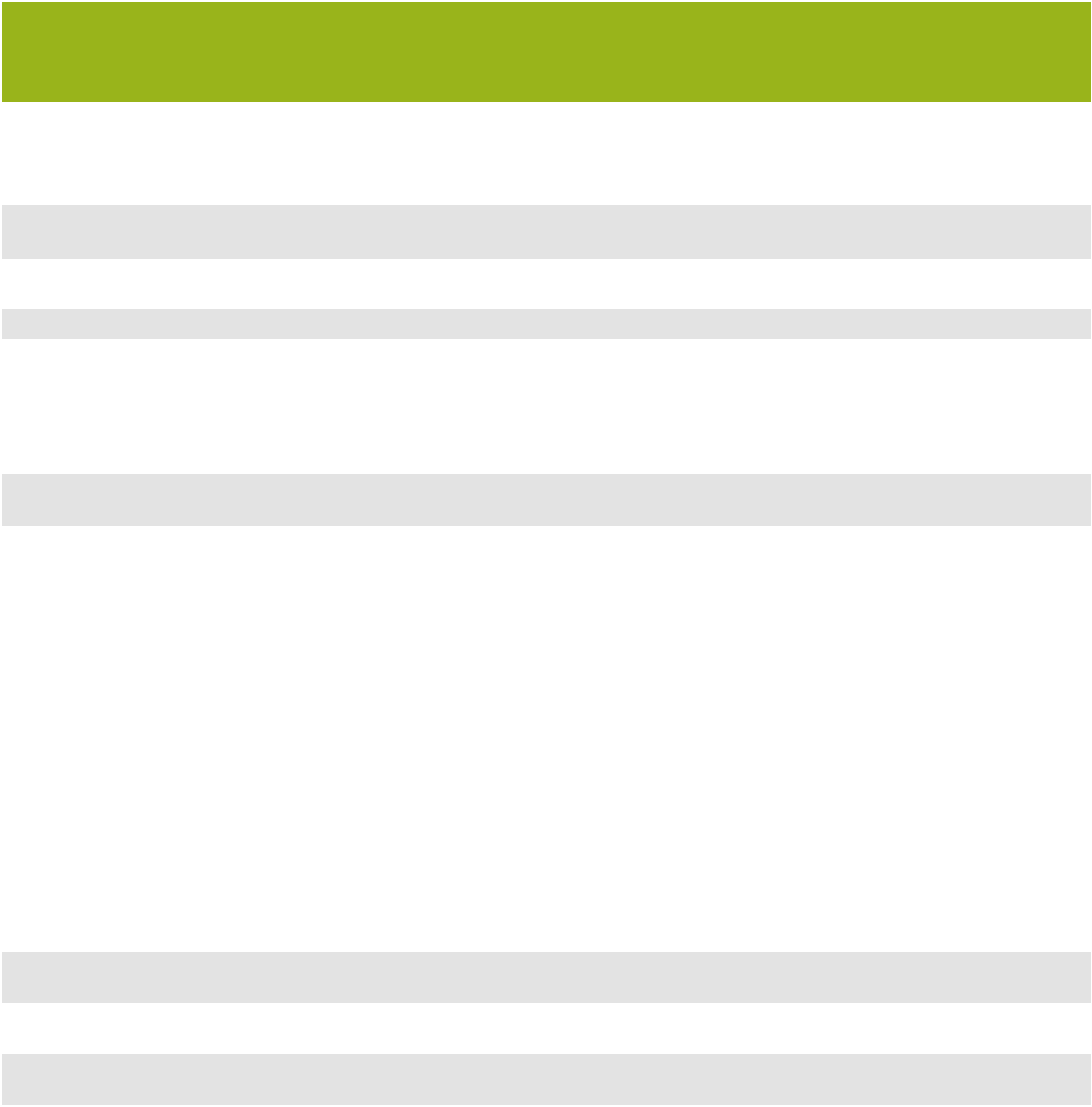 Vervolg op volgende bladsy|Verduideliking van die bydrae van hulpbronne tot behaal van uitsette As gevolg van besuinigingsmaatreëls het die vul van vakante poste ‘n uitdaging geword. Om dienslewering aan die burgers van die Wes-Kaap te verbeter het die program die klagte-oplossingsproses geoutomatiseer deur vennootskap met die Departement van die Premier se inbelsentrum. Die Oracle stelsel wat deur die inbelsentrum gebruik word, stel die program in staat om die klagte-oplossingproses doeltreffend te bestuur. Om 24-uur toegang tot die stelsel te verseker is die Oracle stelsel nou ook beskikbaar deur openbare netwerk. Klagtebestuurs- personeel kan nou op enige plek en tyd toegang kry tot die stelsel. Dit stel personeel in staat om toegang tot die klagtebestuurstelsel te hê buite die kantoor en buite kantoorure. ‘n Gedeelte van die hulpbronne sal toegewys word aan wetgewende hervorming en die stigting van die Verbruikersake-tribunaal. Die uitbreek van die koronavirus het ook meegebring dat die program nuwe metodes moet inspan om sy dienste aan burgers te lewer. Hierdie metodes sluit in aanlyn, virtuele en sosiale media werkswinkels asook virtuele mediasieprosedures. Departement van Ekonomiese Ontwikkeling en Toerisme – Jaarlikse Prestasieplan vir 2021/22	|	93PROGRAM 5:EKONOMIESE BEPLANNING9. PROGRAM 5: EKONOMIESE BEPLANNING9.1	DOELDie doel van hierdie program is om ondersteuning aan provinsiale leierskap te gee en ekonomiese groei moontlik te maak deur die inisiëring en koördinering van ekonomiese navorsing en beplanning en deur die aktiewe ondersteuning van hoof-ekonomiese tematiese drywers en instaatstellers wat ekonomiese groei regoor die ekonomie en binne sektore van die ekonomie sal stimuleer.9.2	SUBPROGRAM 5.1: EKONOMIESE BELEID EN BEPLANNING9.2.1	DoelOm die ontwikkeling van provinsiale ekonomiese beleid en strategie te ondersteun.9.2.1.1	Subprogram 5.2: Navorsing en Ontwikkeling9.2.1.2 DoelOm ekonomiese navorsing te onderneem.Nota: Die uitsette van Subprogramme 5.1 en 5.2 sal in die tabel hieronder gekombineer word.In die komende boekjaar sal die subprogram voortgaan om meer strategies belyn te wees met die groeiende beleid en beplanningsmandaat wat voortvloei uit die veranderende ekonomiese strategiese ontwikkelingsomgewing. In die 2020/21 boekjaar het die Eenheid vir Navorsing en Ontwikkeling ‘n deurslaggewende rol gespeel in die ondersteuning van getuienisgebaseerde beplanning, beleid en strategiese ontwikkeling. Die ekonomiese krisis veroorsaak deur die Covid-19 pandemie het die behoefte aan getuienisgebaseerde beleid en strategieformulering asook hoë-frekwensie data en ekonomiese modellering verhoog. Die Navorsingseenheid het beduidende steun verleen in die ontwikkeling van onmiddellike ingrypings, wat die onmiddellike reaksie op die pandemie was, wat in die Wes-Kaapse Herstelplan vervat is. Die Navorsings, Ekonomiese Beleid en Beplanningsubprogramme het die impak van Covid-19 op die provinsiale ekonomie gemodelleer en hierdie ontleding in die Herstelplan ingevoer. Hierbenewens het die Subprogram-eenheid die ekonomiese impak van Covid-19 op die ekonomieë van die Provinsie se 30 munisipaliteite gemodelleer. Hierdie modellering, asook ‘n ontleding van die veranderende ekonomiese konteks, is ingevoer in die ontwikkeling van munisipale herstelplanne. In 2021/22, sal die Subprogram weereens rigting en ondersteuning verleen aan die Werksgeleenthede tema in die Wes-Kaapse Herstelplan. Die benadering en teikens van die PSP – VIP 2 (Groei en Werksgeleenthede) asook die Departementele vyf-jaar strategie, sal van tyd tot tyd hersien word, veral gegewe die ekonomiese verandering wat deur die pandemie veroorsaak is, om relevansie en responsiwiteit te verseker. Dit is nodig om te bepaal of hierdie strategieë bevorderlik is vir ‘n opwaartse trajek van ekonomiese groei en werkskepping, in ’n immerveranderende plaaslike en globale omgewing.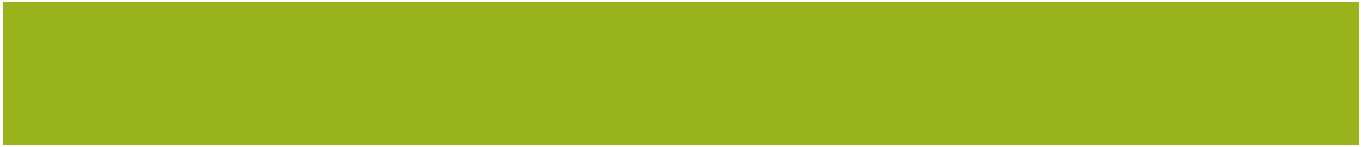 |9.2.3	Sub-program 5.1 en Sub-Program 5.2: Aanwysers, Jaarlikse en Kwartaallikse Teikens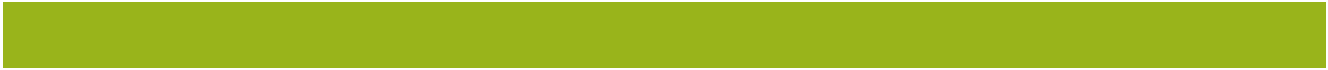 9.2.4	Verduideliking van beplande prestasie oor die m ediumtermyn-tydperk Die Eenheid is verantwoordelike vir navorsing oor ekonomiese beleid, koördinering en leierskap en ekonomiese beleid en strategie-ontwikkeling regoor die WKR. Die navorsingsverslae sal deurslaggewende navorsing en ontleding vaslê terwyl dit beleidsontwikkeling ondersteun. Die diepte van die ontleding vervat in die navorsingsverslae verskaf ekonomiese intelligensie wat help om provinsiale ekonomiese beleid en strategieë te ontwikkel. Die Eenheid beïnvloed beleid en strategie deur die ontwikkeling van begrip vir die uitdagings wat in die ekonomie bestaan deur modellering en ontleding van ekonomiese skakels, asook ‘n begrip van eksterne faktore.Na verwagting sal ‘n beduidende gedeelte van die 2021/22 navorsingverslae ‘n respons wees op die voortgesette impak van Covid-19, en sal die Provinsie se begrip van die ekonomiese uitdagings en impak van die pandemie inlig. Die Eenheid het ‘n robuuste en omvattende Covid-19 impakmodel ontwikkel wat die impak op werksgeleenthede en BWT op provinsiale, distriks- en munisipale vlak gemeet het. Hierdie model sal deurlopend bygewerk word in die 2021/22 boekjaar soos wat dit tersaaklik en benodig blyk te wees. Die Departement dryf ekonomiese beleid en strategie regoor alle ekonomiese deelnemers in die Provinsie, soos per VIP 2: Groei en Werksgeleenthede, en hierdie leierskapsrol word deur die Eenheid ondersteun. Die navorsing en ontleding wat die fokus van die Eenheid vorm is belyn met ontwikkeling van uitvoer asook werkskepping en is ook belyn met Uitkoms 2 van die Nasionale Ontwikkelingsplan (NOP) se MTSR: Ekonomiese Transformasie en Werkskepping. Belegging in navorsing, ontwikkeling en innovering ondersteun inklusiewe groei deur verhoging van die produktiwiteit van bestaande en opkomende ondernemings en ondersteuning van nuwe bedrywe. Deur ekonomiese leierskap en koördinering te ondersteun sal die dienste wat aangebied word die ekonomiese diskoers in die Provinsie lei en vorm. Die Departement sal die ontwikkeling van ekonomiese beleid en beplanning regoor alle ekonomiese deelnemers in die Provinsie koördineer, soos per VIP 2: Groei en Werksgeleenthede.9.2.5	Sub-program 5.1 en 5.2: Hoofrisiko’s9.3	SUBPROGRAM 5.3: KENNISBESTUUR9.3.1	DoelOm die koördinering van die ekonomiese ekostelsel en ekonomiese voorspraak te fasiliteer. Departement van Ekonomiese Ontwikkeling en Toerisme – Jaarlikse Prestasieplan vir 2021/22	|	979.3.2	Sub-program 5.3: Uitkomste, Uitsette, Prestasie-aanwysers en Teikens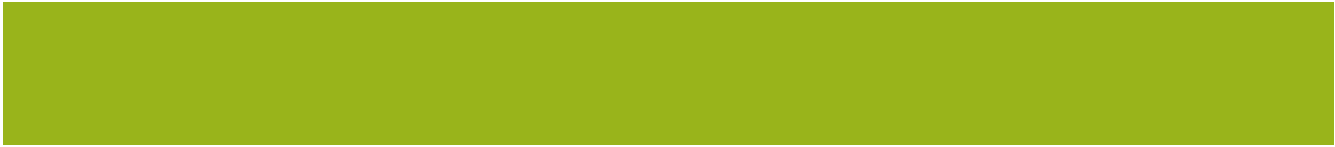 9.3.3	Sub-program 5.3: Aanwysers, Jaarlikse en Kwartaallikse Teikens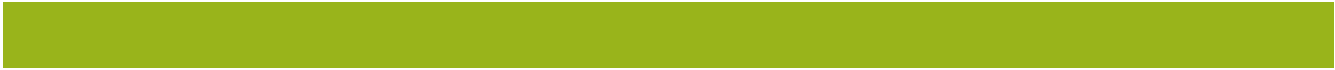 9.3.4	Verduideliking van beplande prestasie oor die mediumtermyn-tydperk Een van die kernbeginsels van die Ekonomiese Strategie is dat dit gelei moet word deur die privaatsektor en dat die WKR responsief moet wees ten opsigte van besigheidsbehoeftes. Om dit te bereik, moet die regering verhoudings bou met die privaatsektor en gereelde skakeling hê met ekonomiese belanghebbendes aangesien die Departement se aktiwiteite slegs ‘n impak sal hê as dit resoneer met besighede en ekonomiese rolspelers. Die doelwit van ‘n privaatsektor-geleide ekonomiese omgewing impliseer ook agentskap en koördinering aan die kant van die privaatsektor en, in die Suid-Afrikaanse konteks, is dit ‘n gebied wat verstewig moet word. Ekostelsels is mede-ontwikkelende en dinamiese gemeenskappe van diverse belanghebbendes en rolspelers wat nuwe waarde skep en vaslê deur inligting te deel en saam te werk om geleenthede te verwesenlik en uitdagings te bowe te kom. (Kelly, 2015). Ekostelsels kan kragtige meganismes wees om inligtings- en netwerk- markmislukkings te bowe te kom en om vertroue te bou, sake-vertroue ‘n hupstoot te gee en mededingendheid te verhoog. Suid-Afrika is geneig om te sukkel met swak en gefragmenteerde ekostelsels – binne die Regering, besighede, die sakewerêld, vakbonde, burgerlike samelewing en die akademiese terrein. Suid-Afrika ly gevolglik onder markmislukkings soos inligtings- en netwerkmislukkings. Deur die WKR se verhoudings met belangrike ekonomiese belanghebbendes te verbreed en versterk, word daar beoog dat die Regering as katalisator moet dien binne die ekostelsel deur inligting en ekonomiese intelligensie te deel, volwasse vennootskappe te bou en hulpbronne te hefboom om gemeenskaplike doelwitte te behaal. Deur hierdie vennootskapskakels sal die ekonomiese netwerk uitgebrei word, vertroue sal versterk word en sakevertroue sal ‘n hupstoot kry. Met hierdie doel voor oë, sal die Subprogram die koördinering van die onderskeie ekonomiese ekostelsels aandryf en die getal belanghebbendes uitbrei om ekonomiese voorspraakmakers van die Wes-Kaap te word.Die ontwikkeling van geskikte vennootskappe wat die ekonomiese netwerk verbeter en sake-vertroue verhoog ondersteun die drywers van VIP 2: Groei en Werksgeleenthede (‘n instaatstellende ekonomie wat werk skep en deur aanvraag gelei word is en privaatsektor-gedrewe is); en VIP 5: Innovering en Kultuur (Burgersentriese Kultuur). Hierdie benadering is ook belyn met die NOP se MTSR Prioriteit 1: ‘n Bevoegde, etiese en ontwikkelings-staat wat inklusiewe groei ondersteun deur mededingendheid van bestaande en opkomende ondernemings te verhoog en die ontwikkeling van nuwe bedrywe te ondersteun. |9.3.5 Sub-program 5.3: Hoofrisiko’sSubprogram: 5.4: Monitering en EvalueringDie aktiwiteite van Subprogram 5.4: Monitering en Evaluering, sal geïnkorporeer word in Subprogram 5.2: Navorsing en Ontwikkeling.9.4	SUBPROGRAM 5.5: INSTAATSTELLENDE GROEI-INFRASTRUKTUUR EN INISIATIEWE (OOK BEKEND AS KATALITIESE INISIATIEWE)9.4.1	DoelOm ‘n instaatstellende ekonomiese omgewing te ontwikkel en/of te stimuleer deur katalitiese ingrypings en infrastruktuur. 9.4.2	Subprogram 5.5: Uitkomste, Uitsette, Prestasie-aanwysers en Teikens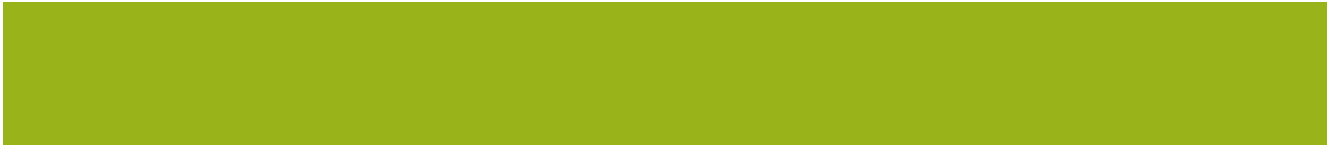 9.4.3	Subprogram 5.5: Aanwysers, Jaarlikse en Kwartaallikse Teikens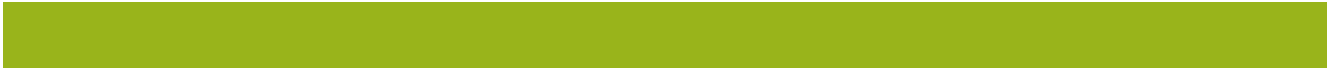 9.4.4	Verduideliking van beplande prestasie oor die mediumtermyn-tydperk Infrastruktuur is van deurslaggewnde belang om beleggin en BBp groei te stimuleer deur die skepping van ‘n instaatstellende sake-omgewing/ Katalitiese infrastruktuur (infrastruktuur vir besigheid) dien as ‘n fasiliteerder en instaatsteller vir die mobiliteit van arbeid, kapitaal en ander produksie-insette, waardeur produktiwiteit verhoog word en koste verlaag word. Die verhoog inligtingsvloei, ontsluit nuwe geleenthede, spesifiek vir werkskeppingsdoeleindes; verhoog mededingendheid en verminder assimetriese en ander markgebreke of mislukkings. Voorbeelde van katalitiese inisiatiewe sluit in ekonomiese en nywerheidsones, spilpunte en toerisme-aantreklikhede. Uit die oogpunt van ‘n mededingende voordeel-raamwerk vir nywerhede en nasies, word infrastruktuur beskou as ‘n grondliggende komponent van die “faktortoestande” en is dit onontbeerlik vir die bevordering van groeperings en die die waardeketting vir sektore. Dit maak voorsiening vir doeltreffende hulpbrontoewysing en ekonomieë van skaal. Getuienis toon dat ‘n toename van 10% in infrastruktuurbates BNP per capita met 0.7 – 1% laat styg. Die sleutel tot die verhoging van produktiwiteit is groei in vaste kapitaalbates (bates en kapitaal soos eiendom, aanlegte en toerusting) beskikbaar per capita, Die ontwikkeling van infrastruktuur verhoog mededingendheid en produk-diversifikasie. Dit gee ‘n hupstoot aan uitvoere en die skep van plaaslik- ondersteunende indiensneming. Departement van Ekonomiese Ontwikkeling en Toerisme – Jaarlikse Prestasieplan vir 2021/22		|	99Vir die doel van infrastruktuur wil die Program dus die ontwikkeling van die ekonomiese ontwikkeling-infrastruktuur ondersteun wat belegging kan lok en so die Wes-Kaapse ekonomie laat groei en werk skep. Die doelwit is belyn met die Provinsiale Strategiese Plan se vereiste om bykomstige belegging na die streek te lok in terme van VIP 2: Groei en Werksgeleenthede (‘n instaatstellende ekonomie wat werk skep en deur aanvraag gelei word en deur die privaatsektor gedryf word). Die doelwit stem ook ooreen met die NOP se langtermyn-visie tot by 2030 vir die versnelling van BNP-groei sodat werkloosheid en ongelykheid verminder kan word. Hierdie doelwit is verder in ooreenstemming met die NOP se Mediumtermyn-Strategiese Raamwerk Prioriteit 2: Ekonomiese Transformasie en Werkskepping; Subuitkoms: Verbetering van gehalte en skaal van belegging om groei en werkskepping te ondersteun. Saldanhabaai-nywerheidsontwikkelingsone (SBNOS)Die ontwikkeling van die Saldanhabaai-nywerheidsontwikkelingsone sal voortgaaan as ‘n hoofaandrywer van die Olie & Gas en Mariene Ingenieurswese-sektore, met die eerste elemente van die pasgemaakte infrastruktuuur van die Olie & Gas en Mariene Ingenieurswese-spilpunt in plek in Saldanhabaai. In die 2021/2022 boekjaar sal operasionele aktiwiteite beduidend verhoog word en infrastruktuurbelegging sal voortgaan. Die NOS speel ‘n katalitiese rol om die nywerheidspotensiaal van die Weskus, en Saldanha in die besonder, te ontsluit. Met die sektorspesifieke waardeproposisie van haweverwante infrastruktuur en ‘n geskikte model vir GVSD (vrye hawe status) het die SBNOS die wetgewende instrumente ingespan om die geteikende nywerheidsaktiwiteite te lok. Die einddoel is om ekonomiese groei en volhoubare werkskepping te stimuleer deur die broodnodige herindustrialisering van die plaaslike ekonomie. Die Strategiese Plan vir die vyf jaar van 2020/21 tot 2024/25 sal fokus op kommersiële volhoubaarheid, wat gebalanseer moet word met die noodsaaklikheid van groter inklusiwiteit, wat in ooreenstemming is met die Nywerheids-ekostelsel wat beskryf word in die land se konsep SES Strategiese Raamwerk 2020-2030.Met die eerste beleggers wat reeds nuwe fabriek- en kantoorruimte begin betrek en’n gesonde beleggingspyplyn, is die kommersiële doelwitte op dreef. Terselfdertyd het Covid-19 en vertragings in infrastruktuurlewering beduidende druk geplaas op die tydlyn na kommersiële volhoubaarheid. Die grondslag van inklusiwiteits- inisiatiewe, soos die ontwikkeling van plaaslike mense en besighede, is gevestig sedert 2014. Die jongste infrastruktuur wat voltooi is spog met hoë plaaslike inhoud, suksesvolle ontwikkeling van nuwe maatskappye en ‘n robuuste en goed-funksionerende stelsel van plaaslike verkryging. Verdere ontwikkeling van plaaslike talent en besighede sal moet tred hou met die groei van die beleggersbasis se sake-aktiwiteite. Die Weskus-nywerheidsplan ervaar ook die eerste ware beleggings in nuwe infrastruktuur (VPG terminale, uitbreiding van logistiek-infrastruktuur, en nuwe olie- en gasfasiliteite wat in werking kom). Die Hele Gemeenskap-benadering (WOSA) het institusionele infrastruktuur geskep wat nou ekonomiese inisiatiewe in die streek koördineer, insluitend Ondernemingsontwikkeling, belegging (werwing en behoud), instaatstellende infrastruktuur en ander maatskaplike dienste. Dit sluit noue samewerking met groot korporatiewe beleggers sowel as KMMO’s in belangrike produktiewe sektore in, wat alles nou geïntegreer is met die werk van die relevante DEOT eenhede, insluitend Sektorale Ondersteuning, Rompslompvermindering, Ondernemingsontwikkeling en Vaardighede. Hierbenewens begin betrokkenheid by die Gesamentlike Distriksbenadering in die Weskus, sowel as die Covid-19 respons-spanne (veral die distrik se LED groepering), die nywerheidsontwikkelingpogings regoor munisipaliteite in die streek te fasiliteer.|Atlantis Spesiale Ekonomiese Sone (ASES)In die 2020/21 boekjaar was daar verdere vordering in die proses van inwerkingstelling van die Atlantis SES- entiteit, in ooreenstemming met die Wet op SES, Wet 16 of 2014. Die entiteit is gefokus op die aandryf van die groentegnologie-gefokusde ASES wat beoog om beduidende belegging en werkskepping oor die volgende vyf jaar te kataliseer, en kern-personeel is gewerf, direksieverteenwoordiging is uitgebrei soos per die SES Wet, en die grond waarop die ASES ontwikkel word is aangekoop van die Stad Kaapstad. Die 2021/22 boekjaar sal voortgaan om te fokus op die inwerkingstelling van die ASES, met ‘n verwagte suksesvolle ontrekking uit die SES-infrastruktuurfonds wat konstruksiewerk moontlik sal maak teen die einde van 2021/2022. Die ASES-maatskappy sal ook voortgaan om die suksesvolle beleggingswerwingsveldtog wat reeds begin het te implementeer om die 5-jaar uitkomsteiken van waarde van beleggings gefasiliteer te behaal. Laastens sal die ASES ook voortgaan om die vaardigheids-, ondernemings- en gemeenskapsontwikkelings- programme tesame met en vir die besighede en gemeenskap van Atlantis te implementeer. Sektorale Infrastruktuur-ondersteuningNa beduidende navorsing wat in die 2020/21 boekjaar gedoen is, het die Oseaan-ekonomie en uitvoernywerhede die behoefte geïdentifiseer vir die optimalisering of ontwikkeling van infrastruktuur wat handel kan ondersteun. Die 2021/22 boekjaar sal dus fokus op die voortgesette ondersteuning van logistiek-infrastruktuur optimalisering, Biovac uitbreiding en Dorpsgebied-infrastruktuur ontwikkeling.Ontwerp en InnoveringprojekteIn ‘n Covid-geaffekteerde wêreld, is innovering‘n deurslaggewende bestandeel vir ekonomiese veerkragtigheid. Die Ontwerp en Innoveringsinisiatief het in die verlede daana gestreef om innovering in die WKR te koördineer, bevorder en stimuleer met die doel om dienslewering te verbeter, doeltreffendhede te skep en te verseker dat die WKR as ‘n innoverende regering beskou word – ‘n onontbeerlike faktor in ‘n mededingende ekonomie wat in staat is om belegging te lok. In die lig van die VIP 5-Innoveringsprioriteit, sal DEOT in 2021/22 daarop fokus om ondersteuning aan die Departement van die Premier en die VIP 5 te verskaf, wat poog om ‘n innoverende Regering te vestig. Die DEOT Ideesbestuursinstrument en Innoveringsraamwerk ennavorsing sal tot hierdie inisiatief bydra. Die tweede aspek van hierdie inisiatief fokus op die stimulering van kommersialisering van innovering en aanvaarding daarvan deur besighede en organisasies in die Wes-Kaap, sal uitgebrei word in die 2021/22 boekjaar. Die Eenheid sal weer vennootskappe sluit met hoofbelangbbendes om ‘n Wes-Kaapse Ontwerp- en Innoveringsfonds (OIF) te implementeer wat vooraf- en beginnermaatskappye kan ondersteun sodat hulle belegging na hulle intellektuele eiendom kan aanlok. Die Eenheid sal ook saamwerk met die privaatsektor en akademiese instellings om ‘n gesamentlike benadering vir die Wes-Kaap te ontwikkel wat beter koördinering en hefboming van sterkpunte moontlik sal maak om die kommersialiseringsvooruitsigte van die Wes-Kaapse innoveerders te verbeter. Departement van Ekonomiese Ontwikkeling en Toerisme – Jaarlikse Prestasieplan vir 2021/22	|	1019.4.5	Subprogram 5.5: Hoofrisiko’s9.5	SUBPROGRAM 5.6: BREËBAND VIR DIE EKONOMIE (OFTEWEL DIGITALE EKONOMIE)9.5.1	DoelOm die gebruik, gereedheid vir en toeganklikheid van digitale tegnologie deur burgers en besighede te ondersteun en te stimuleer. 9.5.2	Subprogram 5.6: Uitkomste, Uitsette, Prestasie-aanwysers en Teikens 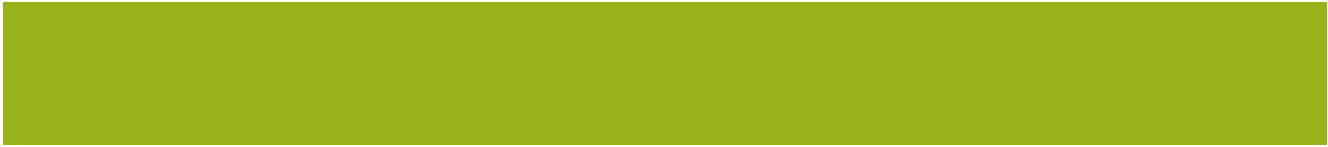 9.5.3	Sub-program 5.6: Aanwyser, Jaarlikse en Kwartaallikse Teikens9.5.4	Verduideliking van beplande prestasie oor die mediumtermyn-tydperk Gegewe die feit dat Covid-19 feitlik elke faset van die lewe en die ekonomie geaffekteer het – globaal, nasionaal en plaaslik - kan dit beskryf word as die digitale versneller van die dekade, aangesien meeste besighede en organisasies gedwing was om hulle digitale transformasie-agendas te versnel. Duisende besighede en miljoene burgers in die Wes-Kaap moes vinnig nuwe maniere vind om hulle werksaamhede voort te sit, en dit het ook beteken dat ‘n beduidende komponent van die arbeidsmag van die huis af begin werk het. Hierdie oorgang is heelwaarskynlik onomkeerbaar aangesien die vorige inhibeerders tot innovering verwyder is, en digitale praktyke nou die lewensbloed van baie organisasies is. Die behoefte om ondernemings vinnig te digitaliseer en die arbeidsmag te herorïenteer om weg van die werksplek af te werk het beide uitdagings en geleenthede meegebring.|Digitale tegnologieë kan ‘n belangrike en massiewe ekonomiese stimulus verskaf, nie net aan die Provinsie se bestaande sektore nie maar ook in die groei van nuwe opkomende nywerhede. Nasionale regulasies het egter nie tred gehou met die snelveranderende omgewing wat vereis word vir die ontwikkeling van hierdie ontkiemende nywerhede nie. In die 2021/22 boekjaar, sal die Program verskeie beleidsbenaderings ontwikkel om die hoofinhibeerders wat die groei van tegnologie-geleenthede strem, te hanteer, wat strek van munisipale praktyke, visa, hommeltuig regulasies en digitale vaardigheidsontwikkeling. Sistemiese hindernisse wal geïdentifiseer en gekategoriseer word en stelselmatig aangespreek word en ons sal relevante vennote stimuleer om aanvoerkantkwessies aan te spreek. Toegang tot geskoolde personeel met relevante digitale vaardighede bly steeds die mees beduidende beperking vir tegnologie-maatskappye. Die kloof tussen die aanvraag na en beskikbaarheid van ervare personeel met die nodige vaardighede bly steeds ‘n remskoen vir besighede. Dit was waar voor die pandemie en is nou nog meer pertinent, gegewe die gebruik van digitale tegnologieë in besighede. Programme om skoliere se belangstelling te prikkel in loopbane in IKT, die opleiding van naskoolse jeug te versnel en plasingsprogramme sal versnel word in vennootskap met die privaatsektor en die DEOT se Hoofdirektoraat vir Vaardigheidsontwikkeling en Innovering. Dit moet op skaal gedoen word en vereis innovering in die benadering om ‘n veerkragtige en beskikbare arbeidsmag te verskaf, wat geskool is in digitale konsepte en toepaslik toegerus is vir die uitdagings. Die bevordering van digitale vaardighede sal voortgaan deur ons ondersteuning van die I-CAN Elsiesrivier en die Khayelitsha Bandwidth Barn. Hierdie sentrums verskaf waardevolle toegang vir die gemeenskappe wat hulle bedien, en dit strek verder. Ons sal voortgaan om saam te werk met die privaatsektor in verskeie inisiatiewe om die waargenome vaardigheidsgaping in die digitale ruimte aan te spreek. Prioriteit sal gegee word aan die opleiding van vroue, jeugdiges en burgers met gestremdhede.Die Digitale Ekonomie eenheid beoog om voort te bou op die winste van die vorige jare om sodoende die optimale instaatstellende omgewing te skep vir die skep en behoud van werksgeleenthede. Die visie is steeds om die Wes-Kaap te vestig as die mees-gekonnekteerde, mees tegnologie-knap en hoogste funksionerende digitale ekonomie in Suid-Afrika. Die voordele van die digitale tegnologie filter deur die ekonomie.Vir besighede bevorder die internet die insluiting van firmas in die globale ekonomie deur handel uit te brei, die produktiwiteit van kapitaal te verhoog en mededinging in die mark te intensifiseer, wat weer innovering aanmoedig. Dit verskaf geleenthede vir huishoudings deur nuwe tipes werksgeleenthede te skep, die arbeidsmag se vaardighede te vernuwe of op te skerp, menslike kapitaal te hefboom en verbruikersurplus te produseer. Dit stel burgers in staat om toegang to openbare dienste te verkry, verstewig die regering se vermoëns en dien as ‘n platform vir burgers om kollektiewe aksie-probleme aan te spreek. Moeite sal gedoen word met digitale en tegnologie ondersteuning en inkubasie. Lewensvatbare netwerke van beginnermaatskappye en florerende tegnologie-ekostelsels word gesien as uiters belangrike faktore vir die sukses van beginnermaatskappye. Die Wes-Kaap sal voortbou op die status quo en ‘n kultuur van GVSD bevorder om ‘n bevorderlike omgewing te skep vir plaaslike belegging en BDB van digitaal- en tegnologie-verwante besighede. Die ontwikkeling van die ekostelsel van versnellers en inkubators, waagkapitaalwoekeraars en engelbeleggers sal die werk van die skerpste breine lok en bevorder. Hierdie omgewing sal talent van elders in die land, die streek die vasteland en internasionaal, lok en absorbeer, en daar sal bemarkingsboodskappe uitgestuur word om dit te bewerkstellig.Digitale entrepreneurskap sal bevorder word beide binne die IKT sektor en besighede in die algemeen. In reaksie op die Covid-19 pandemie, het die Digitale Ekonomie-subprogram op ‘n verskeidenheid van maniere gereageer op die behoeftes van burgers en besighede, insluitend deur die #GoDigitalWK veldtog, wat insluit webinare, tegniese artikels en praktiese bystand deur middel van die “Tegno Vrywilliger” inisiatief. Hierdie multimedia benaderingDepartement van Ekonomiese Ontwikkeling en Toerisme – Jaarlikse Prestasieplan vir 2021/22	|	103het KMMO’s bewapen met praktiese werktuie, wenke en inligting om hulle besighede aanlyn te skuif of uit te brei en hulle aangemoedig om digitale tegnologie te gebruik om hulle operasionle doeltreffendheid en mededingendheid te verbeter. Daar sal voortgebou word op die momentum en lesse wat uit hierdie tyd na vore gekom het. Dit sal insluit programme om uitvoer-relevansie en vermoëns te verhoog, plus internasionale statuur van die plaaslike maatskappye deur die Kaapstad: Afrika se Tegnologie-Hoofstad benadering ten opsigte van globale posisionering. Beste praktyk en innovering in die gebruik van tegnologie sal bevorder word aangesien digitale en tegnologie ondersteuning steeds ‘n hooftema bly, beide in die plaaslike nie-tegnologie of vertikale nywerhede, d.w.s tegnologie sal transversaal aangewend word regoor alle sektore om produktiwiteit en mededingendheid te dryf. Nywerheidsgefokusde tegno-produktiwiteit-skakelings met sektore sal beplan en uitgevoer word om dit te behaal. Die subprogram sal voortgaan om die aanvaarding van digitale tegnologieë binne DEOT te dryf om sodoende produktiwiteite en innovering in die werkplek te bevorder, wat sal lei tot verbeterde diensleweringsdoeltreffendhede en -doelmatigheid. Dit sal gedoen word deur die bevordering van die vier “pynpunte” projekte, wat verband hou met dokument-outomatisering, kommunikasie, bestuur van belanghebbendes en projekverslaggewing. Interne opleiding sal onderneem word om die verspreiding van beste praktyke in die gebruik van sagteware en stelsels te fasiliteer. 9.5.5	Subprogram 5.6: Hoofrisiko’s9.6	SUB-PROGRAM 5.7: GROEN EKONOMIE9.6.1	DoelOm die ontwikkeling van die “groen” ekonomie en verwante nywerhede te stimuleer en om verbeterde hulpbron-doeltreffendheid en -volhoubaarheid te fasiliteer om die mededingendheid en veerkragtigheid van die hele ekonomie te verbeter.9.6.2	Sub-program 5.7: Uitkomste, Uitsette, Prestasie-aanwysers en Teikens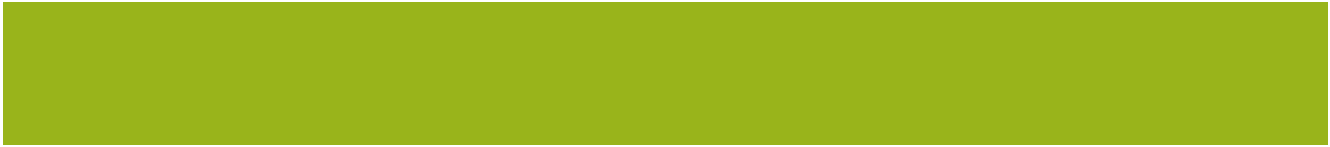 9.6.3	Sub-program 5.7: Aanwysers, Jaarlikse en Kwartaallikse Teikens|9.6.4	Verduideliking van beplande prestasie oor die mediumtermyn-tydperk Ekonomiese risiko, veerkragtigheid en klimaatsveranderingDie ekonomiese impak van water- en kragonsekerhede sowel as globale klimaatsverandering responsoptredes (b.v. koolstofbelastings en handelsbeperkings) illustreer hoekom hulpbronveerkragtigheid ‘n voorvereiste is vir besigheidsmededingendheid, vertroue, belegging, groei, werksbehoud en werkskepping. Hierbenewens maak die uitbreiding van die Groen Ekonomie -ektor (d.i. daardie besighede wat groen tegnologieë, produkte en dienste verskaf) plaaslike vervaardiging en werkskeppingsgeleenthede moontlik.Die Wereld Forum 2021 Globale Risiko’s Verslag dui aan dat vier van die top vyf globale risiko’s in volgorde van waarskynlikheid klimaatverwant is, met aansteeklike siektes wat die enigste uitsondering is. Hierbenewens is drie van die top vyf globale risiko’s in terms van impak, klimaatverwant. Beide krag- en waterveerkragtigheid is onontbeerlike hulpmiddels in die stryd teen globale klimaatsveranderingsrisiko’s. Alhoewel die Wes-Kaapse damme (behalwe die Gouritz Rivier-Opvanggebied wat die Karoo bedien) relatief vol is na die 2020 reën, bly watersekuriteit ‘n uitdaging vir die provinsie as gevolg van klimaatsveranderingsprojeksies in die Wes-Kaap, insluitend laer reënval, hoër temperature en hoër windspoede, infrastruktuur wat agteruitgaan, en verhoogde wateraanvraag weens bevolkings- en ekonomiese groei. Die 2017/18 droogte het aangetoon hoe vinnig ‘n erge droogte kan ontstaan en die skaal van die ekonomiese impak wat veroorsaak word deur die waterkrisis was omvattend. Baie besighede verstaan die feit dat die Wes-Kaapse waterkrisis geëindig het as gevolg van die aanvang van die reëns. Alhoewel besighede ‘n mate van waterveerkragtigheid aangekweek het deur hulle watergebruik te verbeter en die implementering van hulle eie wateraanvullingstelsels, vereis baie van die sistemiese verandering wat nodig is om die Wes-Kaap se waterstelsels te versterk, watersektorbesighede te versterk en besighede te beskerm teen toekomstige watertekorte, nog verdere werk. As deel van die Werksgeleenthede-tema van die Wes-Kaapse Herstelplan wat fokus op verhoging van belegging en uitvoere, moet die waterveerkragtigheid van die Wes-Kaap verbeter word om mededingendheid van besighede te verbeter en sektorvertroue in stand te hou. Baie van die ekonomiese sektore wat geteiken is vir groei in die Wes-kaap is waterintensief. Hierbenewens is die toestand van biodiversiteit en ekostelsels, binnelandse water en oseane en kuste almal besig om te versleg. Hierdie stelsels en die produkte en dienste wat hulle verskaf vorm die grondslag van ekonomiese water- en klimaatsveranderingveerkragtigheid en verdere ekonomiese aktiwiteit.Suid-Afrika is tans nommer 106 uit 115 lande in die Wêreld Ekonomiese Forum (WEF) se energie-oorgangsindeks (d.i. wegbeweeg van ‘n fossielbrandstof-gebaseerde na ‘n hernubare energie-gebaseerde stelsel (ETI2020)1. Energiesekuriteit en omgewingsvolhoubaarheid is beduidende areas van bekommernis, en steenkool is steeds die hoofbron van die kragopwekkingstelsel in Suid-Afrika, aangesien dit 84% van Suid-Afrika se elektrisiteit voorsien. Benewens finansiële en operasionele kwessies, het die ouderdom van Eskom se steenkoolvloot asook die instandhoudingsregime wat konsekwente en betroubare voorsiening moet verseker, aangetoon dat slegs omtrent 60% van die krag wat opgewek word deur Eskom se 44GW steenkoolvloot betroubaar gelewer kan word. Dit het gelei tot voortgesette beurtkrag, wat jaar op jaar versleg (kumulatiewe beurtkrag teen Augustus 2020 was 23% erger as in 2019, alhoewel reële BNP 9% laer was op dieselfde tydstip in 2019) en wat beraam word die land se ekonomie R500 miljoen per stadium per dag kos en die Wes-Kaapse ekonomie R75 miljoen per stadium per dag. Die koste van onbediende krag, as gevolg van beurtkrag teen September 2020, word geskat op R160 miljard vir die land en R20 miljard vir die Wes-Kaap. Die impak van beurtkrag op alreeds sukkelende munisipale inkomste, veral na Covid-19, is ‘n bedreiging vir die volhoubaarheid van munisipaliteite en dienslewering. Die Wêreld Ekonomiese Forum (WEF) se Energieoorskakelingsindeks (ETI) stel ‘n jaarlikse standaard op waarteen lande gemeet word ten opsigte van grondliggende elemente vir energie-oorskakeling, asook die prestasie van hulle kragstelsel ten opsigte van ekonomiese groei en ontwikkeling, energiesekuriteit en -toegang, en omgewingsvolhoubaarheid. Hierdie getuienisgebaseerde raamwerk is ‘n aanduiding van gereedheid om oor te skakel na sekure, volhoubare, bekostigbare en inklusiewe kragstelsels. Departement van Ekonomiese Ontwikkeling en Toerisme – Jaarlikse Prestasieplan vir 2021/22 	|	105Suid-Afrika se ondertekening van die Parys Akkoord (2015) vereis verminderings in vrystellings in ooreenstemming met klimaatsveranderingverbintenisse (gedeeltelike gedryf deur die land se koolstofbelasting). Dit, tesame met toenemende internasionale tendense na koolstofgrens-aanpassingsmeganismes, vereis dat die land sy koolstofvoetspoor verklein om mededingendheid te verbeter en uitvoere te vergroot en op ‘n doeltreffende wyse die risiko van klimaatsverandering te verminder. Die Geïntegreerde Hulpbronplan (GHP 2019)(gepromulgeer in Oktober 2019) wat lei tot verdere Bod-geleenthede vir Hernubare Energie Onafhanklike Kragverskaffer Verkryging (REIPPPP), en wysigings aan elektrisiteitsregulasies ten opsigte van nuwe opwekkingskapasiteit om munisipale kragopwekking moontlik te maak (gepubliseer in die Staatskoerant Oktober 2020), tesame met vooruitgang in die ontbondeling van Eskom, is positiewe aanduidings van ‘n gedemokratiseerde, laekoolstof en gedesentraliseerde krag- en energiesektor. Die hernubare en alternatiewe energie-opsies wat beskikbaar gemaak is deur die GOP (2019) sal dit moontlik maak dat beduidende hernubare en laekoolstof elektrisiteitsopwekking met die netwerk gekonnekteer kan word in ‘n veel korter tydsperiode as wat nuwe steenkoolaanlegte kan doen, en sal broodnodige vermindering in kweekhuisgasvrystellings meebring wat met elektrisiteitsgebruik in die provinsie en die land geassosieer word. Belegging in hernubare energie bied ook geleenthede vir beide die ekonomiese herstel van Suid-Afrika en die Wes-Kaap deur ontwikkeling van nuwe energie-infrastruktuur, werkskepping, verbeterde sake-mededingendheid en verhoogde sake-vertroue, terwyl dit ook die oorgang na ‘n hernubare-energie toekoms versnel. Die aandrywers van beide die pandemierisiko en klimaatsveranderingrisiko is dieselfde: ekologiese ontwrigting en onvolhoubare produksie en verbruik deur die samelewing. ‘n Inklusiewe groen ekonomie is in staat om hierdie risiko’s aan te spreek en te verminder terwyl dit ook aanpassings by die huidige impakte van hierdie risiko’s moontlik maak deur die bou van ‘n meer veerkragtige, volhoubare gemeenskap en ekonomie. ‘n Groen Ekonomie, wat gegrond is in die beginsels van volhoubare ontwikkeling, sal daarbenewens ook ekologiese ontwrigting verminder of selfs omkeer, en volhoubare produksie en verbruik verseker. Dit is die rede hoekom daar globale openbare oproepe gemaak word vir ‘n Groen en Volhoubare Covid-19 herstel, deur regerings regoor die wêreld, (insuitende die Suid-Afrikaanse regering) die Verenigde Nasies, burgerlike samelewingsorganisasies, ontwikkelingsorganisasies en die algemene publiek. Beide waterkwessies en klimaatsverandering verskyn steeds op die Provinsiale risikoregister en ekonomiese waterveerkragtigheid en kragsekuriteit bly steeds DEOT strategiese risiko’s.Die doel van die groen ekonomie is om die hulpbronveerkragtigheid van besighede te verhoog deur verbeterde water- en kragdoeltreffendheid en alternatiewe bronwerwing van volhoubare hulpbronne; en om die verskaffing van groen ekonomie-goedere, dienste en tegnologieë wat plaaslik vervaardig is moontlik te maak en te bevorder ten einde bogenoemde doelwit te ondersteun. Dit sal ‘n hulpbronveerkragtige ekonomie skep, ondersteun deur en in staat om ondersteuning te verleen aan ’n florende en toeganklike groen tegnologieë-, produkte- en dienste- sektor – ‘n internasionale groen ekonomie-spilpunt. Die koste van Onbediende Energie (COUE) strek tussen R6.77/kWu (vir huishoudings), R23 tot R50/kWu (direk, tot R87.50/kWu vir totale ekonomiese koste.Inter-regerings Wetenskapsbeleid Platform oor Biodiversiteit en Ekostelsels, 2020. IPBES Werkswinkel oor Biodiversiteit en Pandemies- Uitvoerende Opsomming. Verkry toegang hier: https://ipbes.net/sites/default/files/2020-10/IPBES%20Pandemics%20Workshop%20Report%20Executive%20Summary%20Final.pdfWêreld-Natuurfonds, 2020. Die verlies van die Natuur en Opkoms van Pandemies: Beskerming van die Gesondheid van Mens en Planeet. Verkry toegang hier: https://wwfeu.awsassets.panda.org/downloads/the_loss_of_nature_and_rise_of_pandemics___protecting_human_and_planetary_health.pdf|Die Randwaarde van belegging in groen tegnologieë, dienste en produkte gefasiliteer verskaf ‘n duidelike aanduiding van die “inspan van nuwe groen ekonomie-geleenthede in” deel van die uitkoms wat vroeër beskryf is. Neem kennis dat dit slegs die nuwe of uitgebreide groen ekonomie-besighede sal opvang maar nie noodwendig die Randbelegging deur hoofstroom-besighede in die verbetering van hulle hulpbronveerkragtigheid nie. Benadering tot die verbetering van hulpbronveerkragtigheid (met ‘n fokus op krag- en water- ekonomiese veerkragtigheid) Die bedoelde uitkomste van die krag- en waterveerkragtigheidswerk in die konteks van die Werksgeleenthede tema van die Wes-Kaapse Herstelplan is: verbeterde krag- en waterveerkragtigheid, groei in markgeleenthede vir krag- en watersektor-besighede; uitgebreide marktoegang vir uitvoerbesighede (laer koolstof- en water voetspore); laer inset-, vervoer- en gehoorgewingskostes; minder regskostes t.o.v. nie-gehoorgewing; verbeterde klimaatsverandering-aanpassingskapasiteit; vermindering van klimaatsverandering en verskaffing van plaaslike aanvraag vir aanvoerkant-besighede. Dit sal alles lei tot ‘n toename in die mededingendheid van krag- en watersektor-besighede deur spilpuntvoordele; belegging in krag- en watertegnologieë, dienste en produkte; groter sake-mededingendheid; verhoogde sake-vertroue en die skepping en instandhouding van werksgeleenthede. Die ruimtelike en sektorale prioritisering van munisipale en besigheidsondersteuning met die oog op verbetering van krag- en waterveerkragtigheid word onderneem met gebruikmaking van die munisipale krag- veerkragtigheidsinisiatief, die groenekonomie-ekostelsel-ondersteuningsprojek, die ekonomiese waterbalans- werk, die watersektor-veerkragtigheidsprojekte en die finansiële meganismes en modelle vir die verbetering van ekonomiese waterveerkragtigheid. Groen Ekonomie-beleid en strategiese belyningDie Groen Ekonomie stem ooreen met die topprioriteitgebied van die Suid-Afrikaanse Ekonomiese Heropbou en Herstelplan (Oktober 2020): Versekering van Kragsekuriteit, veral verhoogde betroubaarheid van voorsiening, instaatstelling van opwekking vir eie gebruik, skeiding en ontbondeling van Eskom en implementering van die GOP om diversifisering van hulpbronne te verseker, en die Vloeibare Natuurlike Gas invoerraamwerk en argitektuur; die Infrastruktuur Prioriteitsgebiede, veral grootmaatwater-infrastruktuur en kragsektorhervormings; die prioriteitsegebied van die Groen Ekonomie, veral die verhoogde gebruik van finansiële meganismes en groen klimaat-fondse om koolstofvoetspore te verminder en ‘n billike oorgang te befonds; en die prioriteitsgebied van Voedselsekuriteit, veral die landbou en agri-prosesseringsektor klimaatsverandering-aanpassing. Die werk stem ook ooreen met ‘n aantal NOP prioriteite (en uitkomste): ekonomiese transformasie en werkskepping, en, meer spesifiek, skepping van meer ordentlike werksgeleenthede, inklusiewe ekonomiese groei en herindustrialisasie van die ekonomie en opkoms van globaal-mededingende sektore; elektrisiteit, water, spoorweë en hawens en klimaatsverandering, insluitend funksionele, betroubare en doeltreffende ekonomiese infrastruktuursektore (voorsiening van krag- en watersekuriteit); en ‘n beter Afrika en ‘n beter wêreld, met spesifieke verwysing na verminderde kwesbaarheid van hoofsektore vir klimaatsverandering; vermindering van totale kweekhuisgasvrystelling in Suid-Afrika; opleiding en innovering (b.v. fotovoltaïese bekwaamheidsopleiding). Die aandryf van benaderings tot verbetering van krag- en waterveerkragtigheid in die Wes-Kaap sal die Provinsie se bydrae tot die nasionale agenda verseker. Die hoof-strategiese ingrypings wat onderneem sal word om die hulpbron-veerkragtigheidsuitdagings hierbo aan te spreek sluit in:Koördinering van strategie en belanghebbendes om die besigheids- en belanghebbende-ekostelsel te versterk.Direkte ondersteuning aan besighede en munisipaliteite.Ontsluiting van sistemiese hindernisse.Kennisbestuur en kommunikasie.Die Munisipale Krag-veerkragtigheidsinisiatief is die vlagskip-program waardeur die Departement se kragwerksaamhede onderneem word.Departement van Ekonomiese Ontwikkeling en Toerisme – Jaarlikse Prestasieplan vir 2021/22 	|	107Koördinering van strategie en belanghebbendes om die besigheids- en belanghebbende-ekostelsel te versterk Die Groen Ekonomie is ‘n hoogs transversale gebied met implementering wat diagonaal strek oor alle fokusgebiede van die Werksgeleenthede-tema van die Wes-Kaapse Herstelplan, meeste WKR departemente en verskeie eksterne belanghebbendes. Benewens die feit dat dit ‘n fokusarea van die Wes-Kaapse Herstelplan is, is hulpbronveerkragtigheid relevant tot en sal geïntegreer moet word met alle fokusgebiede onder die Werksgeleenthede-tema van die Wes-Kaapse Herstelplan, d.i. uitbreiding van werksgeleenthede en vaardighede vir werklose mense; ‘n hupstoot vir privaatsektorbelegging en -uitvoere (sektore); ondersteuning van KMMO’s en die informele sektor; versnelling van GVSD en verhoging van openbare sektor-infrastruktuur. Hierbenewens, sal hierdie werk ook gedoen moet word regoor alle munisipaliteite en op ‘n wyse wat sake- en beleggingsvertroue ‘n hupstoot sal gee. Die hulpbronveerkragtigheidtemas vereis ook integrasie regoor verskeie WKR departemente, soos Omgewingsake en Ontwikkelingbeplanning (wat die leiding gee ten opsigte van die afvalekonomie en die biodiversiteitsekonomie lei, asook wateropvangskwessies, waterlisensiëring, ekologiese infrastruktuur, kusbestuur, klimaatsverandering-aanpassing, volhoubaarheid, klimaatsverandering en hulpbronverwante kommunikasie, kwessies te make met vrystelling/lae koolstof, omgewingsimpak studies (OIS’e) en klimaatsveranderingsvermindering), Landbou ( wat die leiding gee oor die Slim Agri-Implementeringsprogram en oor massa-infrastruktuurprojekte om besproeiingswater te ontsluit), Vervoer en Openbare Werke (DVOW) (wat die Vervoer-klimaatsverandering-sektorplan lei asook die implementering van krag- en waterveerkragtigheids- maatreëls in WKR fasiliteite – tesame met die Wes-Kaapse Onderwysdepartement (WKOD) en die Departement van Gesondheid (DVG), Menslike Nedersettings (wat voortgesette werk doen om die krag- en waterdoeltreffendheid van wonings te verbeter), Plaaslike Regering (die sleutel tot die instandhouding en ontwikkeling van hulpbrongebruik en -eienaarskap en hersiening van munisipale inkomstemodelle om hulpbronveerkragtigheid te oorweeg) en die Provinsiale Tesourie (PT) (wat die hersiening ondersteun van munisipale inkomstemodelle, gegewe die veranderende aard van hulpbron-gebruik en -eienaarskap), onder andere. Aspekte soos alternatiewe/groen boumateriale en tegnologieë word ondersoek deur die DMD, DVOW, DVG, en WKOD, ondersteun deur DEOT. Die sleutel tot hierdie komponent sluit in skakeling met navorsingsinstansies, Groen Ekonomie-nywerhede, die openbare sektor en die publiek om innovering, die deel van kennis, tegnologie demonstrasies, toetsing en sertifisering, kommersialisering en vaardigheidontwikkeling en samewerking te bevorder. Die DEOT projekte wat op energie fokus sluit in: Deur die Munisipale Energieveerkragtigheids-inisiatief en die projekte wat daarmee verband hou, sal die strategiese benadering gelei word om energieveerkragtigheid in die Wes-Kaap in die medium- tot langtermyn te verseker – met ondersteuning aan die implementering van hernubare energie-projekte wat die toeganklikheid, beskostigbaarheid, sekuriteit en lae-koolstof aard van energie verbeter. Hierdie werk beoog ook om kragbelanghebbendes in die Wes-Kaap te bestuur om sodoende a) voorspraak vir strategiese energie posisies te dryf, en b) kort-, medium- en langtermyn optrede te implementeer wat die energie-veerkragtigheid van die Wes-Kaap verhoog.Die projekte wat op water fokus, sal die volgende beklemtoon:Strategiese koördinasie van ekonomiese waterveerkragtigheid: Verskaffing van strategiese rigting en ondersteuning van ekonomiese waterveerkragtigheidsprogramme en projekte.Bou van vennootskappe en samewerking: Bystand met verstewiging van verhoudings tussen munisipaliteite en plaaslike besighede, insluitend instaatstelling van oop besprekings oor die aard en omvang van water-verwante risiko’s vir die plaaslike ekonomie en ekonomiese groei en die identifisering van sake-uitdagings wat oplossing vereis. |Direkte ondersteuning aan besighede (en munisipaliteite)Direkte ondersteuning aan besighede is nodig om hulle in staat te stel om hulpbronveerkragtigheidsmaatreëls te implementeer – beide in terme van ‘n begrip vir die besigheidsmotivering vir hierdie veranderings sowel as om hulle te help om die mees toepaslike tegnologieë of oplossings en finansiële of kontraktuele modelle te evalueer. Die ondersteuning wat verskaf word moet agnosties van aard wees, d.i., nie ten gunste van enige spesifieke tegnologie, produk of diens nie. Direkte steun word ook aan hierdie besighede verskaf wat groen tegnologieë, produkte en dienste verskaf, om hulle te help met konsepontwikkeling, navorsing en ontwikkeling, identifisering van markte en toegang tot finansies of finansiële modelle. Direkte ondersteuning aan munisipaliteite en WKR departmente sal geskied deur interaksie om die aard en omvang van die hulpbronrisiko’s vir plaaslike ekonomieë te verstaan en ekonomiese groei en samewerking in vennootskap om krag- en waterveerkragtigheid in hulle funksionele gebiede te verbeter. Teen hierdie agtergrond sal die subprogram die belyning en koördinering van hulpbronveerkragtigheid ondersteun. Die projekte wat fokus op energie, sal die volgende beklemtoon:Direkte ondersteuning aan munisipaliteite onder die oorkoepelende Munisipale Energieveerkragtigheids- inisiatief, om (1) hulle gereedheid te evalueer (finansieel, hulpbronkapasiteit, netwerk-kapasiteit, strategies) om te implementeer (d.i. eie opwekking), verkryging van nuts-skaalkrag, verspreide opwekking, kleinskaal ingebedde opwekking (SSEG) en energieopbergingstelsels; en/of moontlikheid van handel in energie, (2) verskaffing van projekontwikkelingsdienste aan munisipaliteite om die implementering en/of verkryging van die bogenoemde energie-opwekking/bergingsfasiliteite soos per hulle gereedheid te implementeer, (3) bystand met vul van munisipale gereedsheidsgapings, en (4) ontwikkeling van ‘n padkaart van energieprojekte vir alle munisipaliteite .Direkte nywerheidsonsdersteuning (aanvraagkant): Proaktiewe opsporing van bronne en direkte reaksie op navrae van besighede wat tegniese of regulatoriese ondersteuning benodig; koppeling van besighede met energiediensmaatskappy om energiedoeltreffendheid te dryf, ondersteun van hersiening van munisipale SSEG invoertariewe ter bevordering van eienaarskapsaanvaarding van eie opwekking; en samewerking van munisipaliteite en Eskom om die potensiële ekonomiese impakte van beurtkrag te verminder. Direkte besigheidsondersteuning (verskaffingskant): Verskaffing van tegniese of regulatoriese ondersteuning; koppeling van energie-ontwikkelaars met marktoegang-geleenthede; toegang tot finansiering en bygewerkte mark-, produk-, koste- en ander inligting.Wat betref die projekte wat op water fokus, sal die volgende beklemtoon word: Direkte nywerheidsondersteuning (aanvraag- en verskaffingskant): Proaktiewe opsporing van en direkte reaksie op navrae van besighede wat tegniese, regulatoriese, finansiële, koördinering, fasilitering, inligting en vennootskapsmeding-ondersteuning benodig; en koppeling van besighede met waterdiensmaatskappye om waterdoeltreffendheid en alternatiewe watervoorrade vir besighede te dryf om sodoende hulle water- veerkragtigheid te verbeter en om die aanvraag vir watersektor-verwante besighede te stimuleer. Ontsluiting van sistemiese struikelblokkeOntsluiting van sistemiese hindernisse in die bevordering van hulpbronveerkragtigheid en gelyktydige bevordering van ekonomiese veerkragtigheid, behels samewerking met munisipaliteite, WKR departemente, nasionale regering, nywerheid en veelvuldige ander belanghebbendes. Die DEOT projekte wat op energie fokus, sluit in:Energiebelegging en innoveringsteun: om energiesektorbelegging en innovering na die Wes-Kaap te lok, veral na die Atlantis Spesiale Ekonomiese Sone (ASES).Departement van Ekonomiese Ontwikkeling en Toerisme – Jaarlikse Prestasieplan vir 2021/22 |	109Verligting van koolstofhandelsversperrings: Om die blootstelling van die Wes-Kaapse uitvoere aan potensiële en dreigende koolstofhandelsversperrings te verstaan en om belyning te verseker met die Munisipale Energie Veerkragtigheidsinisiatief met vermindering van hierdie blootstelling.Energieverwante wetgewing en strategiese beplanning: Die ontwikkeling, ondersteuning, of verskaffing van insette of steunwerwing vir regulasies, wetgewing en beplanning wat energieveerkragtigheid bevorder (beide alleenstaande en geïntegreer) op nasionale, provinsiale en plaaslike vlakke.Die projekte wat op water fokus, sal die volgende beklemtoon:Waterinnoveringsnetwerk: Kontak met en smee van vennootskappe met navorsingsinstansies, besighede, tegnologieverskaffers, konsulate, NRO’s en regeringsdepartemente (alles nasionaal en internasionaal) om geleenthede vir leer, belegging en belyning met projekte te fasiliteer wat die ontwikkeling, groei, en toeganklikheid van die watersektor in die provinsie bevorder, veral in die Atlantis SES. Integrasie van ekonomiese waterveerkragtigheid met munisipaliteite: Ondersteuning van DLG met droogteverwante beleid en prosesse in die bou van waterveerkragtigheid in plaaslike regerings en plaaslike ekonomieë.|Kennisbestuur en kommunikasie (om markaanvraag te bou vir groen tegno-goedere en dienste, besigheids-hulpbronveerkragtigheid te versterk en besigheids- en beleggersvertroue te verhoog.Die sleutel tot die verwesenliking van hulpbronveerkragtigheid is ‘n rigtingverandering in hoe die ekonomie en ander hulpbrongebruikers krag en water gebruik en van watter bronne hulle dit kry. Die vereiste rigtingverandering sal deur veelvuldige kanale aangedryf moet word, maar die deurslaggewende gemene deler is doeltreffende kommunikasie van inligting, insluitende gevallestudies, prysvasstelling, beleid, sektortendense, maatstawwe en tegnologie, produk- en diensopsies, onder andere. Die verskaffing van marktendense en geleenthede asook regulatoriese en beleidsinligting, onder andere, sal die ontwikkeling en groei van die plaaslike Groen Ekonomie besighede ondersteun. Laastens sal gereelde en deursigte kommunikasie oor die stand van hulpbronne en oor suksesse in die versterking van hulpbronveerkragtigheid van die provinsiale ekonomie, besigheids- en beleggervertroue ‘n hupstoot gee. Die projekte wat op krag en water fokus, sal op die volgende konsentreer: Kennisplatforms en kommunikasie: Vestiging, instandhouding en publisering van platforms vir die uitruil van inligting (soos die 110% Groen webtuiste) om krag- en waterveerkragtigheid en alternatiewe energie en waterbronne aan te dryf, wat gemik is op die bou van langtermyn krag- en waterveerkragtigheid. Verskaffing van inligting oor krag- en waterbeleid en regulasies en bewusmaking van opsies en suksesse deur kommunikasieveldtogte en kennisplatforms. Instaatstelling van gedragsverandering om krag en water meer doeltreffend te gebruik.Die deel en uitruil van inligting en suksesverhale oor Groen Ekonomie-verwante beleggingsmoontlikhede in die Wes-Kaap, veral in die Atlantis SES. 9.6.5	Sub-program 5.7: Hoofrisiko’s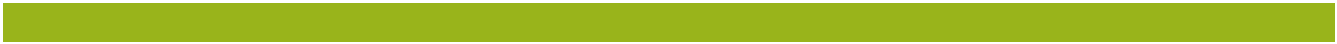 Departement van Ekonomiese Ontwikkeling en Toerisme – Jaarlikse Prestasieplan vir 2021/22	|	111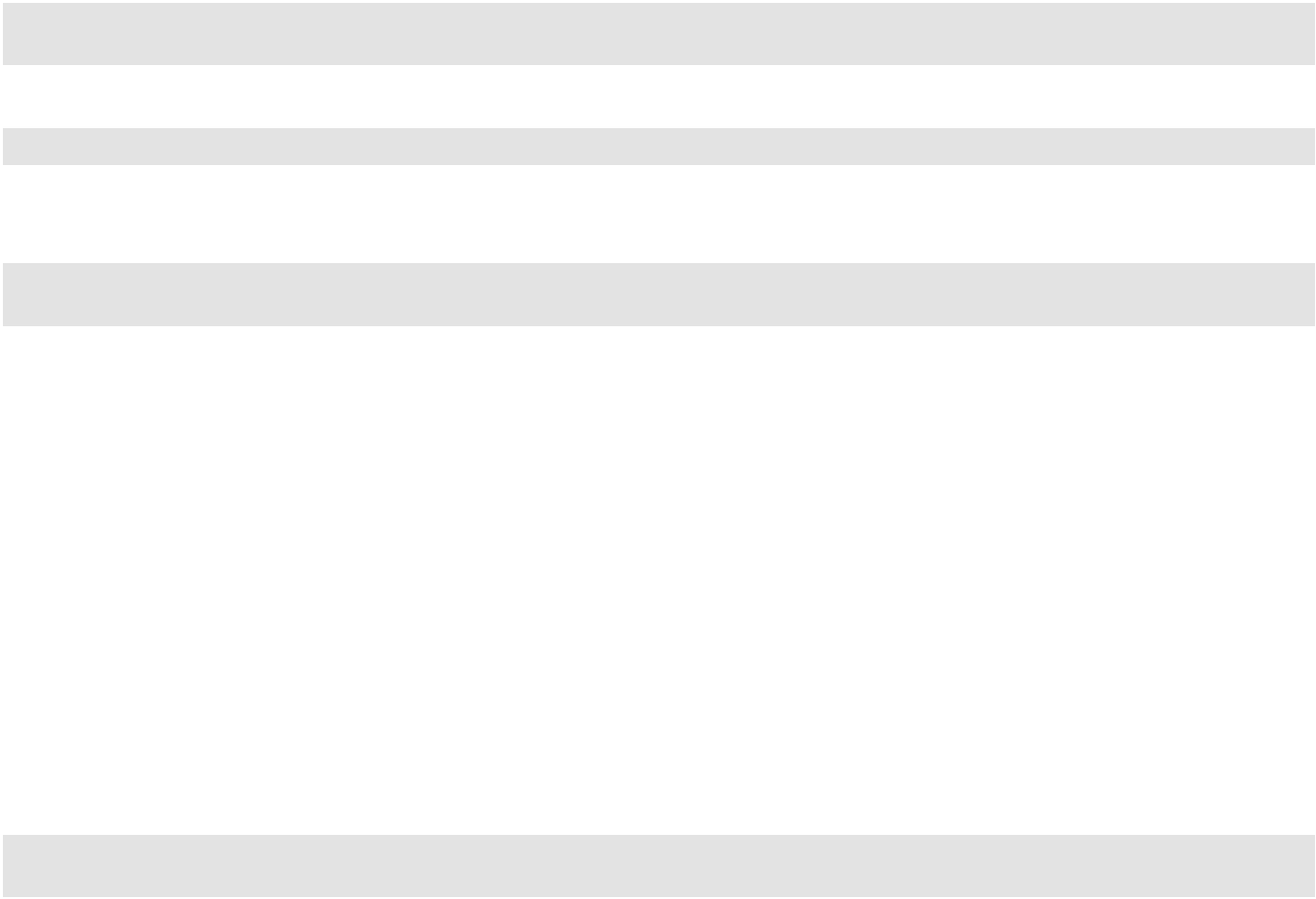 Vervolg op volgende bladsy|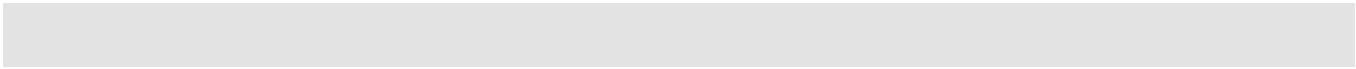 Verduideliking van die bydrae van hulpbronne tot die behaal van uitsette Die aktiwiteite wat hierbo in besonderhede beskryf word sal behaal word deur die kollektiewe pogings van die Program se span. Die span het ‘n uiteenlopende stel vaardighede wat toepaslike is vir die bestuur en implementering van projekte in die ondersteuning vandie ekonomie. Hoofvaardighede sluit in projekbeplanning, bestuur van belanghebbendes, projekverslagdoening, finansiële bestuur menslebestuur bestuur van kontrakte en kommuniksasie. Die span funksioneer goed saam as ‘n span en het ‘n bewese rekord in entrepreneurs- en kommersiële denke sowel as innovering en dienslewering. Alle lede is goed gekwalifiseer - meeste tot by nagraadse vlak - en put uit diverse agtergronde in die openbare en privaatsektore, wat beteken dat hulle ‘n afgeronde span is. 9.8 OPENBARE ENTITEITEDepartement van Ekonomiese Ontwikkeling en Toerisme – Jaarlikse Prestasieplan vir 2021/22	113PROGRAM 6:TOERISME, KUNS EN VERMAAK10. PROGRAM 6: TOERISME, KUNS EN VERMAAK10.1	DOELOm die implementering van ’n geïntegreerde toerismestrategie te fasiliteer wat sal lei tot volgehoue en toenemende groei en werkskepping in die toerismebedryf. 10.2	SUB-PROGRAM 6.1: TOERISMEBEPLANNING10.2.1	DoelOm die strategiese agenda te ontwikkel en te koördineer. 10.2.2	Sub-program 6.1: Uitkomste, Uitsette, Prestasie-aanwysers en Teikens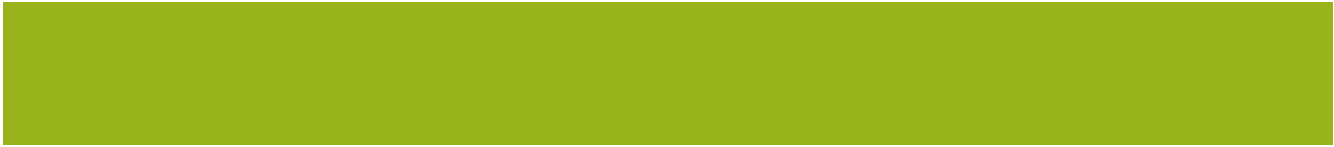 10.2.3	Sub-program 6.1: Aanwyser, Jaarlikse en Kwartaallikse Teikens10.2.4	Verduideliking van beplande prestasie oor die mediumtermyn-tydpekDie toerismesektor-ondersteuningsinisiatiewe stem ooreen met die VIP 2 prioriteit (Groei en Werksgeleenthede) se fokusgebied in terme van die verhoging van uitvoere en belegging sowel as die DEOT se vyf-jaar strategie. Alhoewel die Program oor alle PSP-fokusgebiede sal werk, sal meer aandag gegee word aan die lok van belegging met die toerisme-waardekettings langs asook aan ondersteuning van die sektor om ‘n toename in toerisme-aankomste (internasionaal en plaaslik) in die Wes-Kaap te verwesenlik. Die Konsep Wes-Kaapse Toerismebloudruk 2030-aksieplanne stem ooreen met die prioriteite van die Nasionale Toerismesektor-strategie, Toerisme-spelwysigers en die NOP. Die strategie sal behaal word in samewerking met Wesgro, BBO en die onderskeie provinsiale belanghebbendes in die toerisme ekostelsel. Die tweede fase van die finalisering van die Wes-Kaapse Toerisme Strategie het reeds begin in reaksie op Covid-19 en die impak wat dit op die sektor gehad het. Dit sal in 2021 gefinaliseer word in ooreenstemming met die Nasionale Toerisme Herstelplan asook die Wes-Kaapse Herstelplan. Die Konsep Wes-Kaapse Toerismebloudruk 2030 vestig die grondslag vir die ontwikkeling wat nodig is om ‘n florende toerismebestemming te ontwikkel en in stand te hou. Toerise is ‘n groot bydraer tot die ekonomie en indiensneming in die Wes-Kaap. Die groei van die Wes-Kaapse ekonomie regoor alle sektore moet gefokus wees op die herstel, instandhouding en skepping van werksgeleenthede, verhoging van besigheidsverkope asook om die oorkoepelende ontwikkelingsmandate te vervul wat KMMO-ontwikkeling en transformasie van die toerismebedryf sal verseker. Dit is in ooreenstemming met die Wes-Kaapse Herstelplan wat toerisme identifiseer as ‘n kwesbare sektor wat ondersteuning sal kry. Een van die uitkomste van die Konsep Wes-Kaapse Toerismebloudruk 2030 sal wees om te fokus op die verbetering van die toerismeproduk- en diensaanbod van die WesKaap deur bestemmingsbemarking en produkontwikkeling ten einde meer en herhalings-besoekers te verseker asook ‘n toename in toerismebesteding. In die lig van Covid-19 en die rampspoedige impak daarvan op die toerismebedryf, word daar van die Departement verwag om ‘n leidende rol te speel in die aandryf van ekonomiese herstel in die bedryf. Die ontwrigtings regoor die toerismewaardeketting wat deur die pandemie veoorsaak is het ‘n diepgaande studie genoodsaak van die impak van Covid-19 op die toerismebedryf asook toekomsbeplanning vir herstel. Die uitkomste van hierdie studie/oorsig sal DEOT help om ingrypings te herprioritiseer wat in die Konsep Bloudruk geidentifiseer is, wat sodoende die grondslag sal lê vir ‘n kort- en mediumtermyn herstelplan wat in ooreenstemming is met die Nasionale Toerisme Herstelplan en die Wes-Kaapse Herstelplan wat in 2020/21 ontwikkel is. Voortspruitende uit die Konsep Toerismebloudruk 2030 asook die werk gedoen om die bedryf se herstel te ondersteun, is verskeie geteikende navorsings- en beplanningsprojekte geïdentifiseer. Hulle is gemik op: Instaatstelling van beter belyning tussen openbare en privaatsektor infrastruktuurbeplanning en -belegging op ‘n wyse wat toerisme ondersteun en toeganklikheid verbeter.Skepping van ‘n meer samehangende institusionele meganisme vir die aandryf van bedryfsamewerking op provinsiale vlek en verstewiging van bestaande vennootskappe.Ondersteuning van distrikte met toerismebeplanning en infrastruktuurbelegging.10.2.5	Sub-program 6.1: Hoofrisiko’s10.3	SUB-PROGRAM 6.2: TOERISMEGROEI EN -ONTWIKKELING10.3.1	DoelOm die groei en ontwikkeling van die toerismebedryf te fasiliteer. Om die gehalte van die besoekerservaring by die bestemming te verbeter d.m.v. die verskaffing van gehalte toerisme-ondersteuningsdienste.10.3.2	Subprogram 6.2: Uitkomste, Uitsette, Prestasie-aanwysers en Teikens Vervolg op volgende bladsyDepartement van Ekonomiese Ontwikkeling en Toerisme – Jaarlikse Prestasieplan vir 2021/22	|	11710.3.3	Subprogram 6.2: Aanwysers, Jaarlikse en Kwartaallikse Teikens 10.3.4	Verduideliking van beplande prestasie oor die mediumtermyn-tydperk DEOT sal ‘n leierskapsrol speel in die toerisme-ekostelsel ten einde beplanning van Nasionale vlak regdeur die NDT se Toerismesektor-strategie sowel as die SAT 5-in-5 , die Nasionale Toerisme Herstelplan, die Wes-Kaapse Herstelplan asook die Konsep Toerismebloudruk 2030, wat prioriteitsbestemmingsbemarking en bestuursfokusgebiede identifiseer, in ooreenstemming te bring. Ondersteuning van kwesbare sektore soos toerisme, in die nasleep van Covid-19, kan bydra om ’n instaatstellende omgewing te skep vir werkskepping en die voortsetting van die implementering van projekte wat deur die Toerisme Produkontwikkelingsfonds (in 2020 gestig) wat direk baat sal vind by die toerismebedryf en bydra tot die onmiddelike ingrypings terwyl dit ook die grondslag vestig vir ‘n meer gediversifiseerde en veerkragtige streeksproduk-aanbod. Die toerisme-eenheid sal ook fokus op toerisme distriks-ondersteuningsinisiatiewe wat beoog om ondersteuning te verskaf aan verskeie distrikte in die Wes-Kaap deur ondersteuning van infrastruktuur, bemarking en produkontwikkeling.Die strategiese programme sal op die volgende funksies fokus: 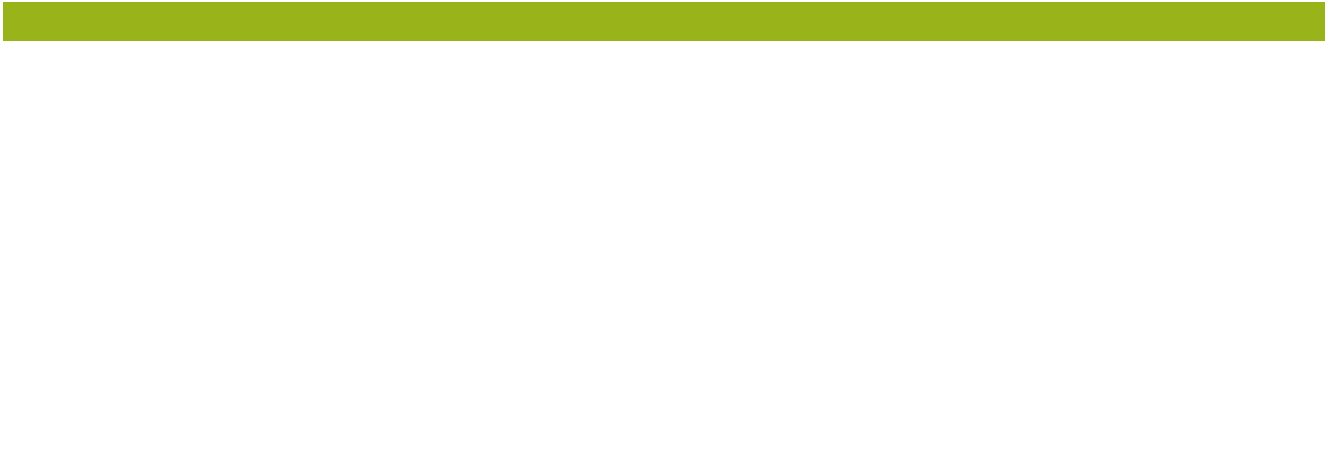 |Die sewe strategiese mikpunte is steeds:Strategiese Mikpunt 1: Mededingende IdentiteitStrategiese Mikpunt 2: SaketoerismeStrategiese Mikpunt 3: Bewusmaking van toeganklikheidStrategiese Mikpunt 4: Besoekerservaring-bemarkingStrategiese Mikpunt 5: Krisiskommunikasieveldtog/ReputasiebestuursveldtogteStrategiese Mikpunt 6: BestemmingsbestuurStrategiese Mikpunt 7: Bestemmingsproduk-ontwikkeling10.3.5	Sub-program 6.2: Hoofrisiko’s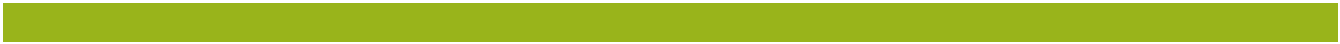 10.4	SUBPROGRAM 6.3: TOERISMESEKTOR-TRANSFORMASIE10.4.1	DoelOm voorsiening te maak vir die doeltreffende registrasie en regulering van toergidse. Om die reputasie van die bestemmming te beskerm deur verbeterde besoekerveiligheid en geïntegreerde bestemmingsbestuur. 10.4.2	Subprogram 6.3: Uitkomste, Uitsette, Prestasie-aanwysers en Teikens Departement van Ekonomiese Ontwikkeling en Toerisme – Jaarlikse Prestasieplan vir 2021/22 	|	11910.4.3 Subprogram 6.3: Aanwysers, Jaarlikse en Kwartaallikse Teikens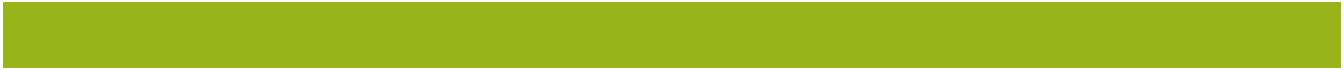 10.4.4 Verduideliking van beplande prestasie oor die mediumtermyn-tydperk Toergidsregulering en transformasieIn terme van toerismeregulering, word die toergidssektor in Suid-Afrika beheer deur die Wet op Nasionale Toerisme, Wet 3 van 2014, en die Regulasies op Toergidse. Soos uiteengesit in die Wet en Regulasies, is die Nasionale Registrateur en die Provinsiale Registrateurs van Toergidse verantwoordelik vir die registrasie, regulering en ontwikkeling van toergidse. Dit is derhalwe ‘n uiters belangrike diens wat deur DEOT verskaf word. |Daar is op die oomblik net meer as 5,000 geregistreerde toergidse in die provinsie, wat insluit terrein-, kultuur-, natuur- en avontuurgidse. Die ondersteuning van bedryfsherstel en werksbehoud het dus direk te make met VIP 2: Groei en Werksgeleenthede. Meeste toergidse doen besigheid as vryskut-gidse. Die bedryf is ook grootliks afhanklik van internasionale toeriste en is dus seisoenaal van aard. Dit het die bedryf baie kwesbaar gemaak vir omgewingskokke, soos duidelik geblyk het tydens die Covid-19 krisis. As vryskutwerkers, het toergidse nie die kriteria van meeste van die regering se verligtingskemas bevredig nie en kon nie van die WVF eis nie. Tweedens, gebruik binnelandse markte gewoonlik nie toergidse nie, deels as gevolg van kostefaktore, en toergidse is sodoende afgesny van hulle primêre kliente. Dit het daartoe gelei dat die getal toergidse wat hulle gidslisensies hernu het beduidend gedaal het in 2020/21. Binne hierdie konteks is die prioriteitsfokus vir DEOT oor die mediumtermyn die volgende: Gemak van sake doen: Uitrol van ‘n digitale platform vir die registrasie en bestuur van toergidse in die provinsie. ‘n Nuwe aanlyn registrasiestelsel is in September 2020 bekendgestel. Alhoewel die stelsel nou aktief is, moet historiese rekords en data gedigitaliseer en skoongemaak word en vorentoe in stand gehou word. Dit sal die omkeertye verkort, diensleweringsdoeltreffendhede verbeter en monitering en evaluering verfyn. Ondersteun die herstel van die bedryf en behoud van werksgeleenthede: DEOT sal dit bereik deur a) groter belyning tussen die toergidsbedryf en die Konsep-Toerismebloudruk 2030 deur geteikende vaardighede en produkontwikkelingsinisiatiewe. Die doel is om toergidse te help om hulle vaardighede en aanbiedings meer in ooreenstemming te bring met ‘n meer gediversifiseerde en aantreklike streeksaanbod gemik op hoë-opbrengs markte. Dit sal sal ook behels b) verhoging van die profiel van die bedryf in binnelandse markte ten einde veerkragtigheid te bou deur midddel van gediversifiseerde markte en produkaanbiedinge. Laastens sal DEOT groter professionalisme in die bedryf aanmoedig deur die aktiwiteite van professionele verenigings te ondersteun. Veiligheid: Beskerming van die veiligheid van toeriste deur a) beklemtoning van die belangrikheid daarvan om geregistreerde toergidse te gebruik en b) die hokslaan van onwettige gidsbedrywighede. In die korttermyn sal dit ook behels c) ondersteuning van die bedryf met die implementering van strenger gesondheids- en veiligheidsprotokolle, veral in die lig van Covid-19. Synde ‘n regulatoriese liggaam, is dit noodsaaklik om te verseker dat die toergidsbedryf op ‘n volgehoue grondslag in die behoeftes van toeriste voorsien. Dit is ewe belangrik om toergidse toe te rus met die nodige kennis en vaardighede om die diens wat hulle verskaf te verbeter en om die uitdagings in die sektor doetreffend aan te spreek. ToerismeveiligheidStrategiese DoelDie Toerismeveiligheidseenheid se mandaat is om die VIP 1: Veilige en Hegte Gemeenskappe sowel as VIP 2: Groei en Werksgeleenthede, te vervul. Die Wes-Kaapse Toerismebloudruk 2030, asook die Departement se vyf-jaarstrategie, het toerisme geïdentifiseer as een van die hoofsektore wat vir die Wes-Kaap die grootste potensiële opbrengs op sy belegging bied in terme van ekonomiese groei en werkskepping. Die Werksgeleenthede tema van die Wes-Kaapse Herstelplan het op soortgelyke wyse die potensiaal van toerisme om ekonomiese herstel te ondersteun geïdentifiseer. ‘n Toerismeveiligheidstrategie is ontwikkel om belangrike programme te identifiseer wat vereis word vir die verbetering van toerismeveiligheid, die persepsie van die bestemming sowel as die ondersteuning wat aan toeriste gebied word wat die slagoffers was van enige veiligheids- of sekuriteitsinsidente. Die veiligheid van besoekers is ‘n hoofprioriteit om die aantreklikheid en handelsmerk van die bestemming te verbeter asook om te verseker dat besoekers nie die negatiewe impak ervaar van veiligheids- en sekuriteitsinsidente terwyl hulle die Wes-Kaap besoek vir sake- of ontspanningsaktiwiteite nie. Departement van Ekonomiese Ontwikkeling en Toerisme – Jaarlikse Prestasieplan vir 2021/22	|	121In respons op Covid-19, is die eenheid ook verantwoordelik daarvoor dat die bedryf gereed is om toeriste veilig te ontvang in ooreenstemming met globale en nasionale bedryfsprotokolle. Laastens, soos deur die Premier genoem in sy Stand van die Provinsie toespraak, sal hierdie werk ook ‘n wyer bemoeienis met bestemmingsreputasiebestuur insluit om as teenfoeter te dien vir negatiewe sentiment ten opsigte van die land, gegewe die ongunstige dekking van die Covid-19 variant. AgtergrondDie ontwikkeling van Toerisme is noodsaaklik aangesien dit direkte en indirekte groei en ontwikkeling in die ekonomie stimuleer. Toerismeveiligheid ondersteun die NOP-doelwitte, die DEOT se vyfjaar-strategie asook beide VIP 1 (Veilige en Hegte Gemeenskappe) en VIP 2: (Groei en Werksgeleenthede) deur te verseker dat die bestemming veilig is en vry van misdaad – laasgenoemde is ‘n groot afskrikmiddel wat betref toeriste wat Suid-Afrika as ‘n bestemming kies. Dit sal lei tot die groei en ontwikkeling van die sektor indien toeriste, beide plaaslik en internasionaal, verseker kan word van sekuriteit en ‘n veilige ervaring. Toerismeveiligheid sal lei na ‘n toename in die toeristegetalle wat die Provinsie besoek en sal ook indirek bydra tot die Departement se doelwitte van vermindering van werkloosheid deur die instaatstelling van ekonomiese groei en die vertolking van ‘n leierskapsrol vir ‘n deurslaggewende sektore binne die Wes-Kaapse ekonomie. Volgens UNWTO is “veiligheid en sekuriteit van deurslaggewende belang om gehalte-toerisme te kan aanbied. Meer as enige ander ekonomiese aktiwiteit, berus die sukses of mislukking van ‘n toerismebestemming daarop of ‘n veilige en sekure omgewing aan besoekers gebied kan word” (Toerismeveiligheid en -sekuriteit: Praktiese Maatreëls vir Bestemmings” deur UNTWO).Om ‘n toegewyde toerismeveiligheidstrategie te hê, bied die voordeel dat hierdie belangrike deel van die Wes-Kaap se ekonomie die prioriteit en gefokusde aandag kry wat dit verdien. Die doelwitte van die Toerismeveiligheidstrategie is: Vermindering in misdaad wat toeriste in die Wes-Kaap affekteer.Verbetering van die handelsnaam-beeld van Kaapstad en die Wes-Kaap vanuit ‘n veiligheids/sekuriteits/misdaadsperspektief gesien. Ontwikkeling van ‘n multibelanghebbende- en samewerkingsoplossing wat openbare sektor- en privaatsektor rolspelers bymekaarbring. Bou van ‘n gevoel van vertroue in die rol van die regering om ‘n verskil te maak aan kernkwessies wat ons ekonomie en gemeenskap raak. Skep van ‘n bestepraktyk-model vir misdaadvermindering wat ook elders geïmplementeer kan word om misdaad vir alle Suid-Afrikaners te verminder.Verbetering in die vlak van veiligheid- en sekuriteitsgereedheid in die toerismebedryf – besienswaardighede en toerismebesighede (soos toeroperateurs, terreine, gidse). Die hefbome van die Toerismestrategie is:Hefboom 1 – ToerismeveiligheidsforumHefboom 2 – WetstoepassingstaakmagHefboom 3 – ToerismeveiligheidsresponsHefboom 4 – Toerismeveiligheids-en sekuriteits -tegnologiese platformHefboom 5 – Toerismeveiligheid-kommunikasiestrategieHefboom 6 – Toerismeveiligheids-ingrypings en -vennootskappeIn respons op Covid-19, word die Toerismeveiligheidstrategie bygewerk om ‘n veel breër perspektief oor besoekergesondheid en -veiligheid te behels. |Met hierdie doel voor oë is verskeie bestemmingsgereedheidsprojekte in 2020 geïmplementeer wat voortgesit sal word in 2021/22 in reponsn op die globale pandemie. Laastens, was daar ‘n vermindering in die getal toeriste wat bygestaan is deur die Toerismeveiligheidseenheid, wat die gevolg is van die dramatiese daling in die getal internasionale besoekers in die provinsie. Die nuwe teikens vir die res van die MTBR-typdperk sal rekening hou met die feit dat internasionale reise eers na verwagting teen 2023/24 ten volle sal herstel. 10.4.5 Sub-program 6.3: Hoofrisiko’sHOOF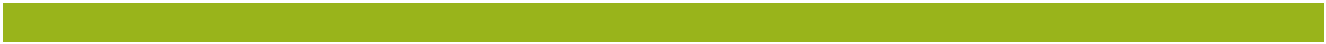 10.5	SUB-PROGRAM 6.4: TOERISMEBESTEMMINGSBEMARKING10.5.1	DoelOm hulpbronne te verskaf aan die openbare entiteit vir die bevordering van toerisme, handel en belegging om sy mandaat te kan uitvoer, soos gedefinieer in die Wet op die Agentskap vir die Bevordering van Belegging en Handel in die Wes-Kaap, 1996 (Wet 3 van 1996).10.5.2	Subprogram 6.4: Uitkomste, Uitsette, Prestasie-aanwysers en Teikens 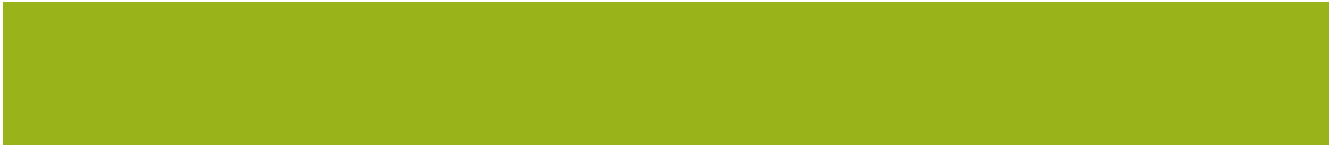 10.5.3	Sub-program 6.4: Aanwysers, Jaarlikse en Kwartaalikse Teikens 10.5.4	Verduideliking van beplande prestasie oor die mediumtermyn-tydperkToerismebestemmingsbemarking sal bydra tot die Wes-Kaapse Toerismebloudruk 2030 deur die ontwikkeling, bestuur en implementering van handels-en verbruikersbemarkingsinisiatiewe gemik op prioriteitmarkte en marksegmente. Hierdie inisiatiewe sal bydra tot die verhoogde bewusmaking, aantreklikheid en toeganklikheid van die bestemming.Departement van Ekonomiese Ontwikkeling en Toerisme – Jaarlikse Prestasieplan vir 2021/22	|	123Implementering is ‘n transversale benadering met die Departement, streeks- en plaaslike toerismekantore en die privaatsektor om aksies te lewer wat ontwerp is om die bewustheid, aantreklikheid en toeganklikheid van die bestemming te verbeter. Een van die uitdagings van die eenheid is beperkte befondsing om op ‘n globale vlak mee te ding met betrekking tot bemarkingsveldtogte. In respons op Covid-19, sal internasionale, streeks- en binnelandse bemarking geprioritiseer word ten einde die plaaslike streeks- en internasionale aanvraag weer aan te wakker. In die kort termyn sal die onmiddellike fokus val op binnelandse markte, gegewe die dralende bekommerinis met betrekking tot internasionale reise. Een van die hoofprioriteite in respons op ekonomiese herstel, veral in die toerismebedryf, sal wees om lugkonnektiwiteit te herbou met belangrike bronmarkte vir beide streeks- en internasionale reise Hierdie werk sal aangedryf word deur die Air Access span en gestun word deur die Departement met steuinwerwingspogings om reisbeletsels op te skort en toegang te verhoog deur visahervormings ens. Op soortgelyke wyse sal ‘n nuwe inisiatief naamlik, Cruise Cape Town, geloods word om Kaapstad en die Wes-Kaap te posisioneer as ‘n mededingende bootvaartspilpunt deur verbetering van toegang tot vaartrederye. Ten spyte van Covid-19 het die bootvaart bedryf ‘n indrukwekkende groei beleef in onlangse jare en toekomstige besprekings lyk belowend.Laastens sal voorspraakpogings tussen die Departement, Wesgro en belangrike privaatsektorvennote voortgaan ten einde die nasionale visaregime te verbeter, byvoorbeeld, deur die bekendstelling van ‘n afstands-werksvisa. Beleidsverandering is deurslaggewend om te verseker dat verandering aangebring word wat toeganklikheid van die bestemming verbeter, veral in die nasleep van Covid-19. Wetgewende mandaatWesgro (‘n skedule-3 openbare entiteit) se strategiese magte, soos bepaal in die Wet op die Agentskap vir die Bevordering van Belegging en Handel in die Wes-Kaap, 1996 (Wet 3 van 1996) soos gewysig, sluit in:Om toerisme-, handels- en beleggingsbemarkingsbystand en gespesialiseerde raad, inligting en riglyne te verskaf aan enige besigheid, maatskappy of vereniging van mense wat dit aanvra van die Agentskap of die Agentskap sou kon help om sy doelwitte te bereik.Om op te tree as die toerisme- handels- en beleggingsbevorderingsagent namens die Provinsie en om gekoördineerde bestemmingsbemarkingsaktiwiteite vir die Wes-Kaap te fasiliteer. Om ‘n Provinsiale toerisme-, handels- en bemarkingstrategie te ontwikkel, te implementeer en te bevorder en om enige projek te implementeer wat groei in die Wes-Kaapse ekonomie kan realiseer. Strategiese mandaatDie WKR se strategiese mandaat bepaal dat Wesgro:Toerismebestemmingsbemarkings en -bevordering vir Kaapstad en die Wes-Kaap sal onderneem.Verseker dat prioriteitsfokus verleen word aan die inisiatiewe wat deur die Wes-Kaapse Toerismebloudruk 2030 geïdentifiseer is.In die lig van fiskale beperkings, sal dit nodig wees om bemarking op meer ‘n geteikende wyse te onderneem. Om hierdie rede, sal Wesgro gefokusde markpenetrasie strategieë onderneem om marksegmente te identifiseer en te prioritiseer. Dit sal ook die prioritisering van binnelandse marksegmente insluit – hoofsaaklik in Gauteng en die Wes-Kaap – in ooreenstemming met die Konsep-Toerismebloudruk 2030. Die Konsep-Toerismebloudruk 2030 identifiseer kern-toerismegesprekaandrywers vir elkeen van die distrikte. Hierbenewens is geleenthede geïdentifiseer vir die bevordering van distriksmededingendheid deur die beklemtoning van die ikoniese status van die ses streke. Wesgro sal ‘n leidende rol speel in die uitbreiding van gebiede van distriksmededingendheid asook die verskuiwing van fokus van toeristegesprekke, veral in hoë-opbrengs nismarkte. |Die hoofdiensleweringsprioriteite is die volgende:Verhoog bewustheid van Kaapstad en die Wes-Kaap in belangrike internasionale, streeks- en binnelandse markte.Verbeter toeganklikheid van Kaapstad en die streke deur ‘n fokus op lugrederye se behoud van lugroetes en maksimalisering van bootvaarttoerisme.Verhoog die aantreklikheid van die streke deur mededingende produkaanbiedinge om binnelandse en internasionale besoekers na die Wes-Kaap te lok.10.5.5 Subprogram 6.4: Hoofrisiko’s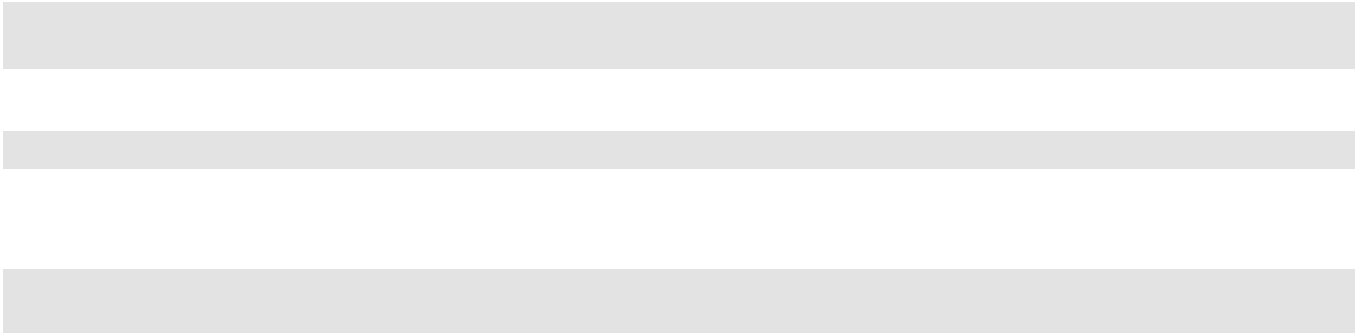 Vervolg op volgende bladsyDepartement van Ekonomiese Ontwikkeling en Toerisme – Jaarlikse Prestasieplan vir 2021/22 Geskatte Prestasie 	|	125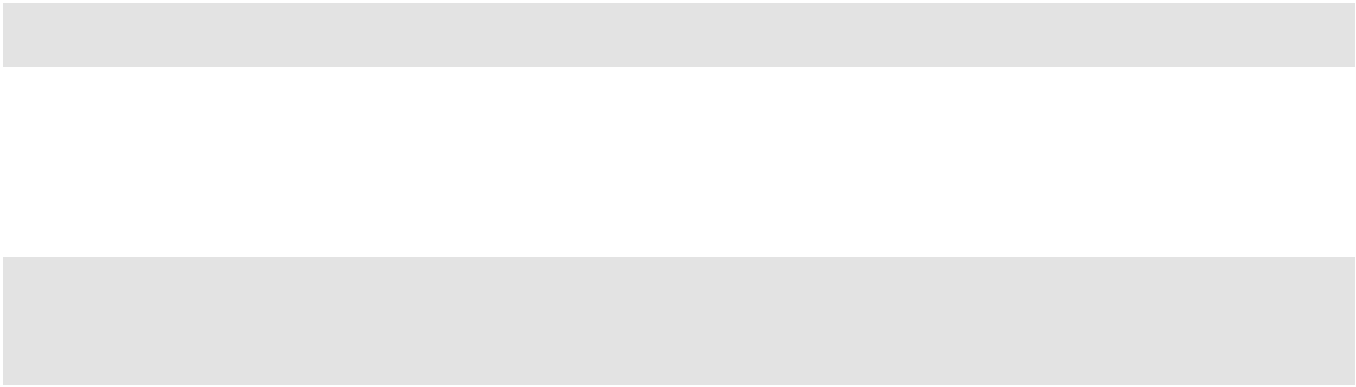 Verduideliking van die bydrae van hulpbronne tot die behaal van uitsetteDie aktiwiteite wat hierbo beskryf word sal behaal word deur die gesamentlike pogings van al die eenhede in Program 6. Die span het ‘n uiteenlopende stel vaardighede wat geskik is vir die bestuur en implementering van projekte wat die ekonomie ondersteun. Hoofvaardighede sluit in projekbeplanning, bestuur van belanghebbendes, projekverslagdoening, finansiële bestuur, mensebestuur, kontrakbestuur en kommunikasie.Die strategiese skuif na die uitrol van die Konsep-Wes-Kaapse Toerismebloudruk 2030 sal vereis dat hulpbronne dienooreenkomstig toegewys word aan Program 6 om uitvoering te gee aan beide Bestemmingsbestuur en Bestemmingsbemarking- en Produkontwikkeling-doelwitte om ‘n groei in die besoeker-ekonomie te verseker. Die huidige hulpbronbeperkings het ‘n negatiewe uitwerking op die sukses van toerismeherstelplanne vir die bedryf en ons vermoë om te reageer. Vanuit ‘n COE perspektief het die begrotingsbeperkings ook ‘n ernstige impak op die programme in terme van lewering van strategiese prioriteite soos geïdentifiseer in die Toerismebloudruk.Die toerismespan het doeltreffendhede geïmplementeer, soos die bekendstelling van ‘n aanlyn toergidsregistrasieportaal om ons diens te verbeter en doeltreffendhede in ons sakeprosesse te verhoog. Die spanne het aangepas om die dienste, soos bestemmingsgereedheid, te verskaf wat benodig word in die veranderende omgewing na Covid-19 en om aan die nuwe behoeftes van die sektor te voldoen wat deurslaggewend sal wees vir die herstel van die bedryf in die jaar vorentoe. 10.7 OPENBARE ENTITEITE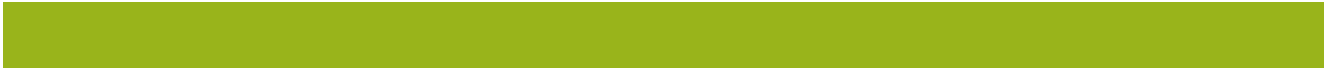 |PROGRAM 7:VAARDIGHEIDS-ONTWIKKELING EN INNOVERING11. PROGRAM 7: VAARDIGHEIDSONTWIKKELING EN INNOVERING 11.1	DOELOm die verskaffing van Menslike Kapitaal en Innoveringsvaardighede te fasiliteer om in die ekonomiese Menslike Hulpbronne-ontwikkelingsbehoeftes van die Wes-Kaap te kan voorsien. Ter ondersteuning van die ontwikkeling van Menslike Kapitaal en die provinsiale arbeidsmag, sal die program gender-gelykheid en mense met gestremdhede ondersteun. Die Program sal ook ooreenstem met en steun gee aan die provinsiale prioriteite soos Werksgeleenthede, Veiligheid en Welsyn van die burgers van die Provinsie. 11.2	SUBPROGRAM 7.1: PROVINSIALE VAARDIGHEDE EN VENNOOTSKAP11.2.1	DoelOm vennootskappe en samewerking met belanghebbendes te koördineer op ‘n Nasionale, provinsiale en plaaslike vlak om sistemiese veranderinge aan te dryf met die doel om die aanbod van relevante vaardighede wat ooreenstem met die huidige en toekomstige vraag na vaardighede in die Provinsie se prioriteit-groeisektore te verhoog. 11.2.2	Subprogram 7.1: Uitkomste, Uitsette, Prestasie-aanwysers en Teikens 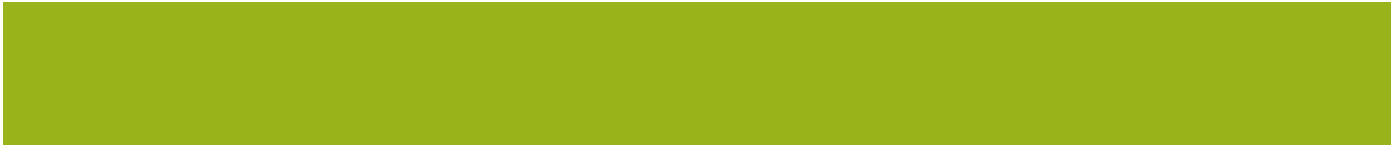 11.2.3	Subprogram 7.1: Aanwysers, Jaarlikse en Kwartaallikse Teikens 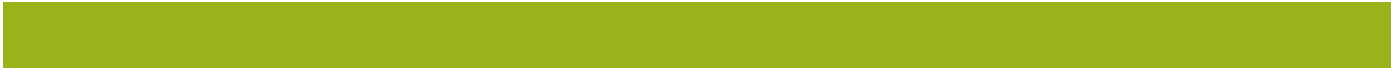 11.2.4	Verduideliking van beplande prestasie oor die mediumtermyn-tydperk Die Subprogram sal steeds fokus op vaardigheidsbeplanning, maar sal egter die produksie van vaardigheidsintelligensieverslae staak as gevolg van die herprioritisering van die Program se strategiese fokus om vaardigheidsontwikkelingsingrypings en werksplasingsgeleenthede te vergroot. Ons sal die vaardigheidsintelligensie gebruik wat verkry is uit die vaardigheidsintelligensieverslae ontwikkel in die 2020/21 boekjaar om vorm te gee aan ons strategiese fokus en om vennootskappe te versterk waar dit gekoppel is met verhoogde toegang tot vaardigheidsingrypings- en werksplasingsinisiatiewe.Hoof-beleidsontwikkelingsveranderings wat kan ontstaan as gevolg van die impak van die pandemie op vaardigheidsbeplanning en die lewering van onderwys, opleiding en vaardigheidsontwikkeling in die land sal ‘n impak hê op die gehalte van die aanbod en die belyning met bedryfsbehoeftes in die provinsie. Dit sal vereis dat die Program, deur middel van ons vaardigheidsingrypings en Subprogram: Provinsiale Vaardigheidsvennootskap, vennootskappe en samewerking met belanghebbendes sal koördineer, op nasionale, provinsiale en plaaslike vlak om sistemiese veranderings aan te dryf met die doel om die aanbod van relevante vaardighede wat ooreenstem met die huidige en toekomstige aanvraag na vaardighede deur prioriteits-groeisektore in die provinsie te verhoog.|Die Covid-19 pandemie het die onvermoë van die arbeidsmark en vaardigheidsekostelsel om te reageer op die bedryfsvaardigheidstekorte vererger, wat ‘n negatiewe impak het op belegging, sakevertroue-mededingendheid, ekonomiese groei en werkskepping. Afgesien van die ekonomiese impak van die Covid-19 pandemie, is daar steeds ‘n toename in werkloosheid onder die jeug weens die feit dat nuwer toetreders tot die arbeidsmark nie die verwagte vermoëns demonstreer wat verwag word om ‘n rol te kan speel in ‘n ekonomie wat vaardigheidstekorte ervaar nie. Ten spyte van hierdie uitdagings, het die Konsep Toerismebloudruk 2030 ook geleenthede gebied vir die Onderwys en Opleiding-sektor. Die daaropvolgende ontwrigting van die ekonomie het ook ‘n impak gehad op sektore, werksgeleenthede, die aard van werk en lewering van vaardigheidsontwikkeling in die onderwys en opleiding- ruimte regoor die hele vaardigheidsverskaffing-pyplyn en die werkplek. Dit is nou, meer as ooit, gebiedend noodsaaklik om die onmiddellike vaardigheidsgapings aan te spreek en om die arbeidsmag voor te berei vir die toekoms van werk. Vaardighede vir die Bedryf 4.0 en die wêreld van werk, wat erkenning gee aan die behoefte om navording te doen oor die impak van die digitale revolusie op Suid-Afrika se arbeidsmag, meld dat die huidige vaardigheidsgapings aangespreek moet word, dat skoolverlaters toegerus moet word met werksgereed-digitale vaardighede. Programme word vereis om diegene wat deur digitale tegnologie verplaas is nuwe vaardighede te leer, asook om voortgesette vaardigheidsopskerping in die werksplek te verskaf, insluitend in die regering self, waar die oorgang tot digitale regering sodanige vaardigheidsopgradering verg. Vaardigheidsgapings in die plaaslike mark is een van die grootste struikelblokke waarmee baie bedrywe stoei ten opsigte van die aanvaarding van toepaslike tegnologie. Vir beide die regering en besighede is daar ‘n beduidende geleentheid in verstewiging van veel-belanghebber samewerking om korporatiewe vaardigheidsvernuwing en vaardigheidsverbetering van werknemers te bevorder.Dit word toenemend uitdagend, met erge fiskale beperkings regoor die openbare sektor, om die fondse te verskaf vir die hele waardeketting vir die vaardigheidsontwikkeling-verskaffingspyplyn. Dit sal meer vennootskappe tot indiensneming benodig deur die gehalte en die fokus van ons akademiese instellings te beïnvloed, terwyl daar ook met ander regerings-, bedryfs-, en gemeenskapsvennote saamgewerk word en finansieel bygedra word tot die artikulasie van die jeug wat sal lei tot groter indiensneembaarheid. Om bogenoemde uitdagings en geleenthede om die vaardigheidsekostelsel te versterk aan te spreek, moet vaardigheidsontwikkeling nie gesien word, of verskaf word, in isolasie nie: dit verg gesamentlike oplossings tussen vennote om leer in die werksplek te ondersteun (internskappe, vakleerlingskappe, leerderskappe en ander vorms van leer in die werkplek). Dit is ‘n manier om ordentlike werk te bevorder, produktiwiteit te verbeter, indiensnemingroei te stimuleer en bevordering van ekonomiese en maatskaplike ontwikkeling. Die Provinsiale Vaardigheids- en Vennootskaps-subprogram sal ‘n bydrae lewer tot die verbetering van die vaardigheidsekostelsel deur vennootskappe te versterk, lewering deur samewerking met hoofregerings- en privaatsektorbelanghebbendes en skaredeelname ten opsigte van finansiële en nie-finansiële hulpbronne ter ondersteuning van ‘n sterker provinsiale arbeidsmag. Departement van Ekonomiese Ontwikkeling en Toerisme – Jaarlikse Prestasieplan vir 2021/22 Die versterking van vennootskappe sal verwesenlik word deur die aandryf van skakelingsplatforms en samewerking wat skaredeelname van rolspelers regoor die vaardigheidsekostelsel sal aanwend om gesamentlike beplanning en wedersydse probleemoplossing te bevorder om die belyning te verbeter tussen aanvraag en aanbod van tegniese- en beroepsvaardighede om aan die vaardigheidsbehoeftes van geprioritiseerde ekonomiese groeigebiede in die Wes-Kaap te voldoen.Dit sal gedoen word deur die aandryf van vennootskappe as ‘n manier om “hulpbronne te mobiliseer en die grootste moontlike impak te maak” op indiensneming vir mense sonder werk deur versnelling van vaardigheidsverskaffing en werkplasingsinisiatiewe. Ons sal ‘n “vennootskappe vir indiensneming” model aandryf om ‘n positiewe bydrae te maak tot die verhoogde toegang tot internskappe en vaardigheidsprogramme en toegang tot vaardigheidsgeleenthde wat gefokus is op digitale en verwante vaardighede wat regoor verskeie sektore benodig word. Die Program sal vennootskappe versterk met die drie (3) vlakke van die regering, insluitend die Nasionale Departement van Hoër Onderwys en Opleiding (DHOO), SETA’s, Akademia, (basiese onderwys en naskoolse onderwys, Instellings vir Hoër Onderwys, TVET en gemeenskapskolleges), privaatsektor en ander hoofrolspelers om die vaardigheidsekostelsel te verbeter om roetes na indiensneming te bevorder en arbeidsmaguitdagings aan te spreek wat ekonomiese groei en produktiwiteit in die provinsie sal ondersteun. Dit sal ook van ons vereis om voorspraak te maak vir sistemiese verandering regoor die vaardigheidsaanbodpyplyn om kort-, medium- en langtermyn doelwitte aan te spreek om te verseker dat verskaffing belyn is met huidige en toekomstige vaardigheidsaanvraag van die groeisektore in die provinsie. Ons werksaamhede is gemik op die voorsiening van vaardighede wat ooreenstem met die vaardigheidsaanvraag en bedryfsvereistes van hoof-groeisektore in die provinsie deur:Sentrering van ons werksaamhede regoor Programme binne die Departement en ook met mede-regeringsdepartemente, bedryfs- en streeksrolspelers om kardinale vaardighede te identifiseer wat vereis word regoor sektore en om gesamentlik vennote te ondersteun en buigsame opleidingsmodelle te ontwerp om die vaardigheidsgapings en sistemiese veranderings aan te spreek om groeisektore te ondersteun. Die aanvoor van betrokkenheidsplatforms vir belanghebbendes wat hoofsamewerkings tussen basiese onderwys, naskoolse opleiding en privaatsektor aandryf om te verseker dat die aanbod ooreenstem met die bedryfsvereistes, die aanbod van digitale en ander kardinale vaardighede bevorder om te verseker dat aanbod in voeling is met toekomstige vaardigheidsaanvraag;Versterking van samewerking met ander Wes-Kaapse Regeringsdepartemente om vaardigheidswerksaamhede te integreer en programme te ondersteun wat werksplek-ervaring in die openbare dienste bevorder om die indiensneembaarheid van jeugdiges te verhoog; enAanspreek van versperrings en vermindering van duplisering van werksaamhede deur vennote in die vaardigheidsekostelsel.11.2.5	Subprogram 7.1: Hoofrisiko’s|11.3	SUBPROGRAM 7.2: VAARDIGHEIDSPROGRAMME EN PROJEKTE11.3.1	DoelOm toegang tot werksgeleenthede vir werklose jongmense en jeugdiges wat nie genoegsame werk het nie, te fasiliteer /ondersteun. 11.3.2	Sub-program 7.2: Uitkomste, Uitsette, Prestasie-aanwysers en Teikens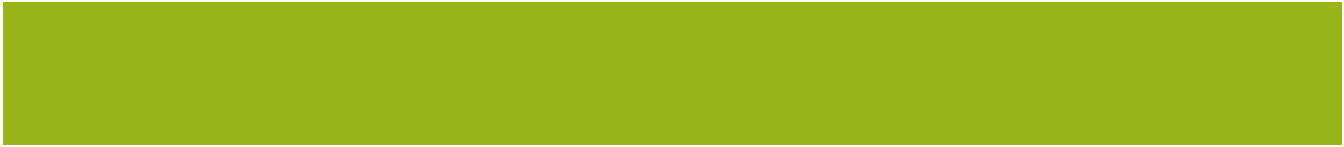 11.3.3	Subprogram 7.2: Aanwysers, Jaarlikse en Kwartaallikse Teikens 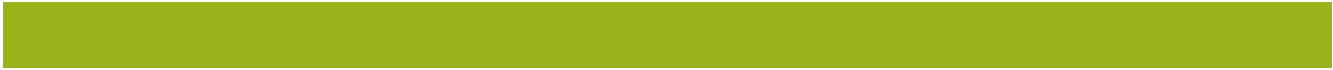 11.3.4	Verduideliking van beplande prestasie oor die mediumtermyn-tydperk Die Covid-19 pandemie het beduidende uitdagings vir die onderwys- en opleidingsektore. Die pandemie het die ekonomie ontwrig wat betref die sektore, werksgeleenthede, die aard van werk, indiensneming, en die lewering van vaardigheidsontwikkeling in die onderwys- en opleiding-omgewing regoor die hele vaardigheidsaanbod- pyplyn wat ‘n impak het op basiese onderwys, naskoolse onderwys en die werkplek.4IR vaardighede bied uitdagings asook geleenthede wat ons moet aangryp and aanspreek met die vaardigheidspyplyn langs, van Vroeë Kind-ontwikkeling (VKO) vlak sowel as opgradering van die vaardighede van die huidige arbeidsmag om te verseker dat hulle die vaardighede het wat in die toekoms in die werksplek vereis sal word. Die toename in jeug-werkloosheid demonstreer voorts dat nuwe toetreders tot die arbeidsmark nie die vereiste vermoëns vertoon wat hulle in staat sal stel om hulle plekke te kan volstaan in ‘n ekonomie wat vaardigheidstekorte ervaar nie. Werkloosheid onder jongmense beteken dat hulle ‘n agterstand ontwikkel ten opsigte van geleenthede om hulle vaardighede uit te brei en opgeneem te word in die ekonomie. Dit is vererger deur die onvermoë van jongmense, selfs wanneer hulle ‘n werk het, om die toepaslike vlak van interpersoonlike interaksie te vertoon om in te pas en hulle werk te behou. Hierdie onvermoë is deels te wyte aan die feit dat hulle “sosiaal onvoldoende voorbereide jongmense” is, en deels as gevolg van werkloosheid oor verskeie generasies heen en ‘n gebrek aan deurslaggewende ouerlike kondisionering. Tesame met lae onderwysprestasie en hoë sekondere skool- uitvalkoerse, bestaan daar ‘n aanhoudend hoë werkloosheidskoers in die land en in die Wes-Kaap. Departement van Ekonomiese Ontwikkeling en Toerisme – Jaarlikse Prestasieplan vir 2021/22	|	133Die Subprogram is direk daarop gemik om toegang tot vaardigheidsgeleenthede, internskappe en vaardigheidsprogramme te verbeter, wat sal lei tot werkskepping en verhoogde indiensneming van mense sonder werk deur versnelling van die vaardigheidsaanbod en werkplasinginisiatiewe.Die Subprogram sal die leiding neem met die uitrol van die Streeksvaardighedefonds wat beoog om die vaardigheidsekostelsel te verbeter deur die strekwydte en skaal van vaardigheidsingrypings te ondersteun en te vergroot. Hierdie ingryping sal gemik wees op die aanbod van relevante vaardighede vir die huidige en toekomstige aanvraag van prioriteitesektore in die Wes-Kaap. Die fonds sal ‘n streeksvoetspoor hê wat ontstaan uit ons gevestigde streeksbetrokkendheidstrukture, aangedryf deur die Subprogram-vennootskap: Provinsiale Vaardighede.Die Subprogram fokus op die aandryf van die programmatiese korttermyn-ingrypings wat ten doel het om die Program se uitkomste en vyfjaarteiken te fasiliteer deur die implementering van opleidings- en werkplasingsgeleenthede wat alle vaardigheidsingrypings insluit, d.i. geakkrediteerde en niegeakkrediteerde opleiding, werkplasings, internskappe, vakleerlingskappe en leerlingskappe wat daartoe sal lei dat mense beter toegerus is om in diens geneem te word in ooreenstemming met die huidige en toekomstige vaardigheidsaanvraag van die bedryf om jeugindiensneming en ekonomiese produktiwiteit te verhoog. Vaardigheidsingrypings sal gefokus word op toetrede tot hoëvlakvaardighede wat belyn is met die sektorale en katalitiese vaardigheidsvereistes in ooreenstemming met ruimtelike- en streeksbehoeftes, en sal ook fokus op dwarssnydende vaardigheidsingrypings om die gehalte van die aanbod en akademiese vlakke van jongmense wat nie in Indiensneming, Onderwys en Opleiding (NIOO) verkeer nie, te verbeter sodat hulle toegang kan verkry tot relevante opvoedkundige kwalifikasies en werkplekondervinding.Die Fonds sal dus die bevordering van mense in die Provinsie aandryf om die vereiste grondslagonderwys en vaardighede te bekom wat nodig is om aktief deel te neem aan, en by te dra tot, die ekonomie van die Wes-Kaap, veral wat betref verskeie dwarssnydende vaardighede soos digitale vaardighede en tegniese en beroepsvaardighede wat jongmense vir die arbeidsmark van die toekoms voorberei. Hierdie ingrypings kan gemik word op matrikulante en gegradueerdes wat nuwe relevante vaardighede kan aanleer asook as om toegang te verleen tot ambagsopleiding en werkplekgebaseerde geleenthede vir jeugdige NIOO’s. Hoofaktiwiteite waarop die Program sal fokus sluit in die staatsbestuur van die Fonds, die soeke na vennote en mede-befondsing wat sal bydra tot die bekendstelling van die Fonds. Dit sluit ook in die bestuur van die fondsaktiwiteite, projekoorsig vir alle suksesvolle befondste vaardigheidsinisiatiewe en noue samewerking met die Subprogram: Vaardigheidsaansporings om vennote insluitende die bedryf te vind vir die bekendstelling en ondersteuning van die projek. Projekoorsig in termme van doeltreffende Monitering en Evaluering (M & E) sal in plek gestel moet word om te verseker dat die uitkomste van die Fonds behaal word in terms van die uitkomsmaatstawwe. Die DEOT het ‘n vennootskap aangegaan met die Chrysalis Akademie en die Departement van Gemeenskapsveiligheid om saam by te dra tot die VIP’s vir Groei en Werksgeleenthede, en Veilige en Hegte Gemeenskappe om die ontwikkeling van ‘n mededingende arbeidsmag te fasiliteer. ‘n Aanvraaggeleide model sal ontwikkel word in samewerking met die “Youth-at-risk Gegradueerde Werkplasingsprogram” sodat 80% van gegradueerdes (oor vyf jaar) opgeneem sal word in indiensneming, werkplasing en/of verdere opvoedingsgeleenthede.|11.3.5 Subprogram 7.2: Hoofrisiko’s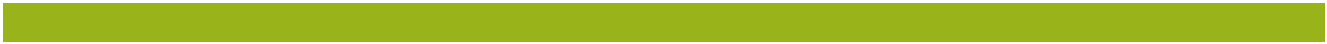 11.4	SUBPROGRAM 7.3: VAARDIGHEIDSAANPORINGS11.4.1	DoelOm befondsingsgeleenthede met die vaardigheidspyplyn langs te hefboom. 11.4.2	Subprogram 7.3: Uitkomste, Uitsette, Prestasie-aanwysers en Teikens 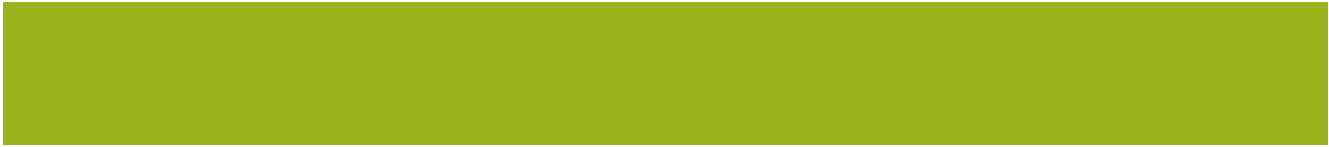 11.4.3	Subprogram 7.3: Aanwyser, Jaarlikse en Kwartaallikse Teikens Teikens Indicators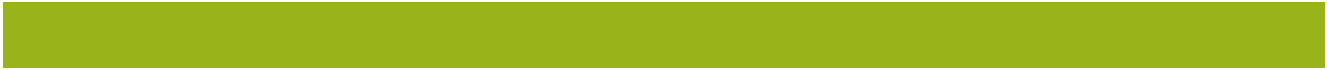 11.4.4	Verduideliking van beplande prestasie oor die mediumtermyn-tydperkDie doel van die Subprogram: Vaardigheidsaansporings is om fondse te lok en toegang daartoe te verkry om die werksgeleentheid- en vaardigheidsekostelsels in die ekonomiese prioriteitsektore in die Provinsie te ondersteun. Die hoofgebiede van lewering vir die Subprogram: Vaardigheidsaansporings is: Die vestiging en koördinering van verhoudinge vir vaardigheidsbefondsing; Die hefboming van vaardigheidsfondse.Die Subprogram: Vaardigheidsaansporings sal ook die vaardigheidsprogram se beoogde Streeksvaardighedefonds (SVF) ondersteun deur die verkryging van befondsing uit die privaatsektor, provinsiale, nasionale en internasionale befondsers.Vaardigheidsaansporings skakel met die NOP se hoofleweringsdoelwit vir Prioriteit 2 (vinniger en inklusiewer ekonomiese groei). Hoof-NOP gebiede in Vaardigheidsaansporings sal onder andere skakel met: Belastingaansporings en aansporings aan werkgewers om die insetkoste van die huur van jong toetreders tot die arbeidsmark te verminder; Departement van Ekonomiese Ontwikkeling en Toerisme – Jaarlikse Prestasieplan vir 2021/22	|	135Toegang tot studiegeleenthede;Lewering van vakmanne; enKoördinering en samewerking met die sakewêreld, die akademiese wêreld en die Regering om voorstelle te ontwikkel om werkloosheid onder die jeug te verminder.Die doel van die Nasionale Jeugbeleid (NJB) 20202 is om jeuginisiatiewe te konsolideer wat die vermoëns van jongmense om die ekonomie en die samelewing te omvorm verbeter. Vaardigheidsaansporings streef in die lang termyn daarna, deur gehefboomde fondse vir vaardigheidsingrypings, om jongmense se kapasiteit te bou om beheer te neem oor hulle eie welsyn deur hulle bates op te bou en hulle potensiaal te verwesenlik. Samewerking en mede-befondsing rondom vaardigheidsaansporings ondersteun DEOT se Hersteldoelwit om ”’n instaatstellende omgewing te skep vir werkskepping, hoofsaaklik deur ondersteuning van die privaatsektor en markte, om sodoende welsyn en veiligheid te verbeter”. Die befondsingsvoorstelle sal gemik wees op die vermeerdering van werksgeleenthede en vaardighede, hoofsaaklik vir mense sonder werk. Vaardigheidsaansporings sal belyning fasiliteer, wanneer fondse gehefboom word, met die Departement se “onmiddelike ingryping” strategiese doelwit om werkgeleenthde en vaardighede vir mense sonder werk te vermeerder. Samewerking vir die transformasie in terme van gender en gestremdheid van jeugdiges in verskeie vaardigheidsprogramme sal geïnisieer word. Die vaardigheidbefondsings-ekostelsel het verminderde fondse as gevolg van die impak van die Covid-19 pandemie en die afplatting van die ekonomie. Voor Covid-19, was die Vaardigheidsheffing insameling vir die 2020/21 boekjaar ‘n geskatte R19.4 miljard. Die geskatte verlies virr die stelsel as gevolg van die vier-maande lange Vaardigheidsheffing-vakansie was R6.4 miljard. Die implikasies van Covid-19 vir befondsers en moontlike geleenthede vir DEOT om ondersteunende vennootskappe met hulle aan te gaan, is gesetel in die Vaardigheidsaansporings se pogings om waardetoevoegende mede-befondsde modelle vir samewerking te skep. Hierbenewens sal meer intensiewe pogings aangewend word om vennote met die vaardigheidswaardeketting langs te identifiseer as mede-befondsers van deurslaggewende streeks- vaardigheidsprogramme. Dit sal insluit die fasilitering van innoverende mikro-onderneming-ingrypings, wat gedeeltelik op besigheidsgeleenthede kan kapitaliseer as gevolg van die pandemie. 11.4.5	Sub-program 7.3: Hoofrisiko’s|11.4.6	Programhulpbronoorwegings Begrotingstoewysing vir programme en Subprogramme 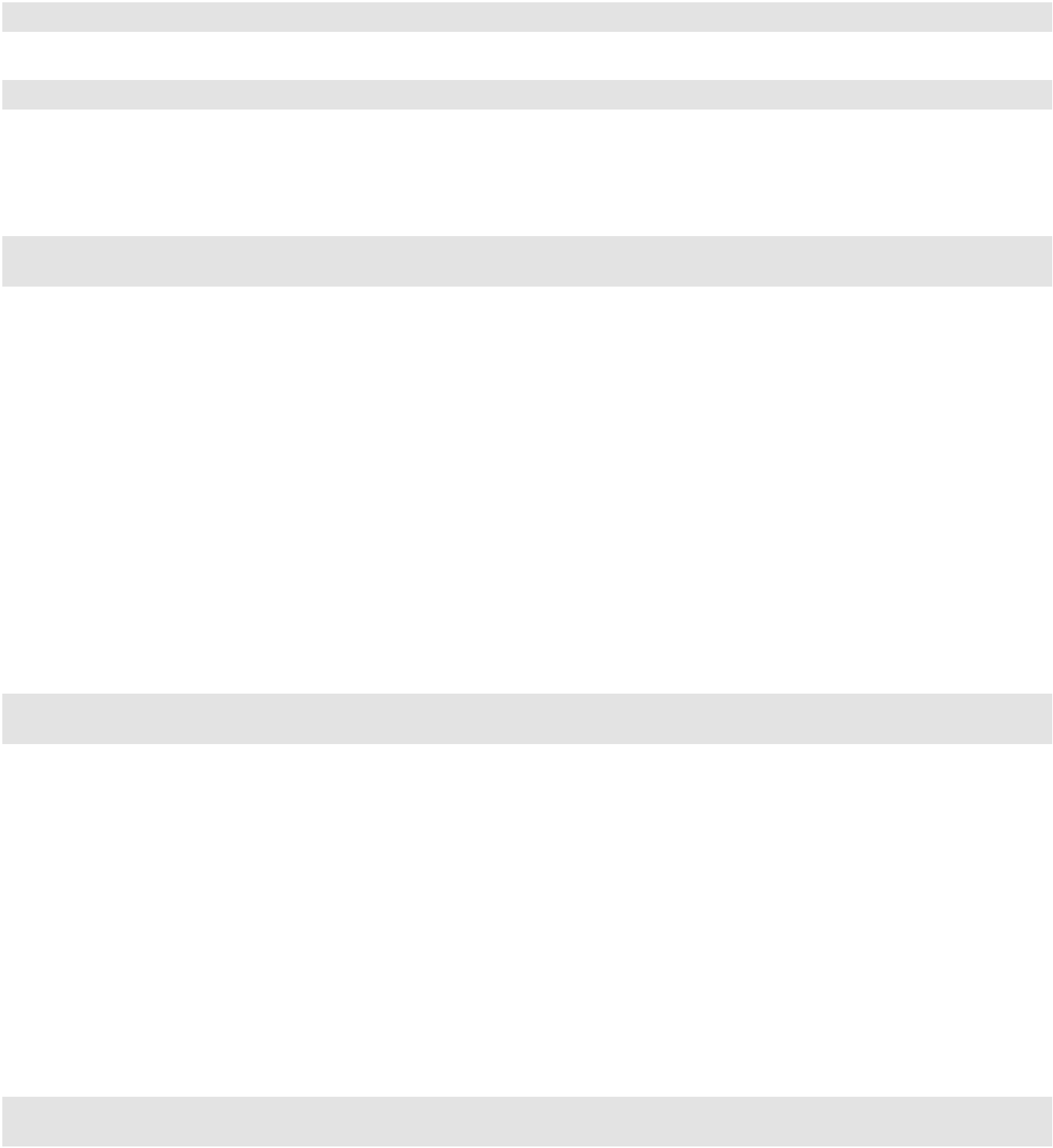 Departement van Ekonomiese Ontwikkeling en Toerisme – Jaarlikse Prestasieplan vir 2021/22	137Verduideliking van die bydraes van hulpbronne tot die behaal van uitsette Vaardigheidsontwikkeling is verhoog tot ‘n VIP-prioriteit en derhalwe is programmatiese uitsette en uitkomste verwant aan vaardigheidsontwikkeling beduidend uitgebrei oor die vorige vyfjaar-strategiese plan. Begrotingsinkortings teenoor die vorige boekjaar het egter ‘n marginale afname veroorsaak in begunstigdes wat ondersteun is en befondsing van gehefboomde uitsette. Die toename in die diepte, breedte en gesofistikeerdheid van vaardigheidsuitsette en uitkomste vereis meer personeel om hoër teikens te kan behaal. Binne die konteks van die fiskale beperkings waarmee die Regering as geheel te kampe het, sal die Program kreatiewe maniere ondersoek om sy menslike hulpbron-vermoëns aan te vul. Dit sluit in, maar is nie beperk nie, tot outomatiseringstelsels, herevaluering van die toepaslikheid van die huidige organogram van die Hoofdirektoraat en kreatiewe ondersoek na uitkontrakteringsmodelle wat na ekonomiese doeltreffendheid sal lei. Begrotingsbeperkings sal ‘n ernstige impak hê op die mate waartoe die program die vyfjaar-teikens kan behaal. Die program sal sy pogings verhoog om meer deelnemers te vind vir hefboming van fondse maar dit is on- waarskynlik dat gehefboomde fondse die tekort in bewilligde fondse sal vul wat nodig is om die vaardigheidsgaping in ons arbeidsmag of jeugwerkloosheid genoegsaam an te spreek nie. Dit is voorts ook waarskynlik dat die afname in bewilligde fondse ‘n negatiewe impak sal hê op die mate waartoe die program hefboomfondse kan verkry.BYGEWERKTE HOOFRISIKO’S EN RISIKOVERMINDERINGS UIT DIE STRATEGIESE PLAN |Departement van Ekonomiese Ontwikkeling en Toerisme – Jaarlikse Prestasieplan vir 2021/22	|	139OPENBARE ENTITEITEWeerspieël onder die onderskeie Programme waar toepaslik - Programme 3, 5 en 6.INFRASTRUKTUURPROJEKTENie van toepassingOPENBARE-PRIVATE VENNOOTSKAPPENie van toepassingDEEL D:TEGNIESE AANWYSER- BESKRYWINGS (TAB)Program 1: AdministrasieSubprogram 1.2 Finansiële Bestuur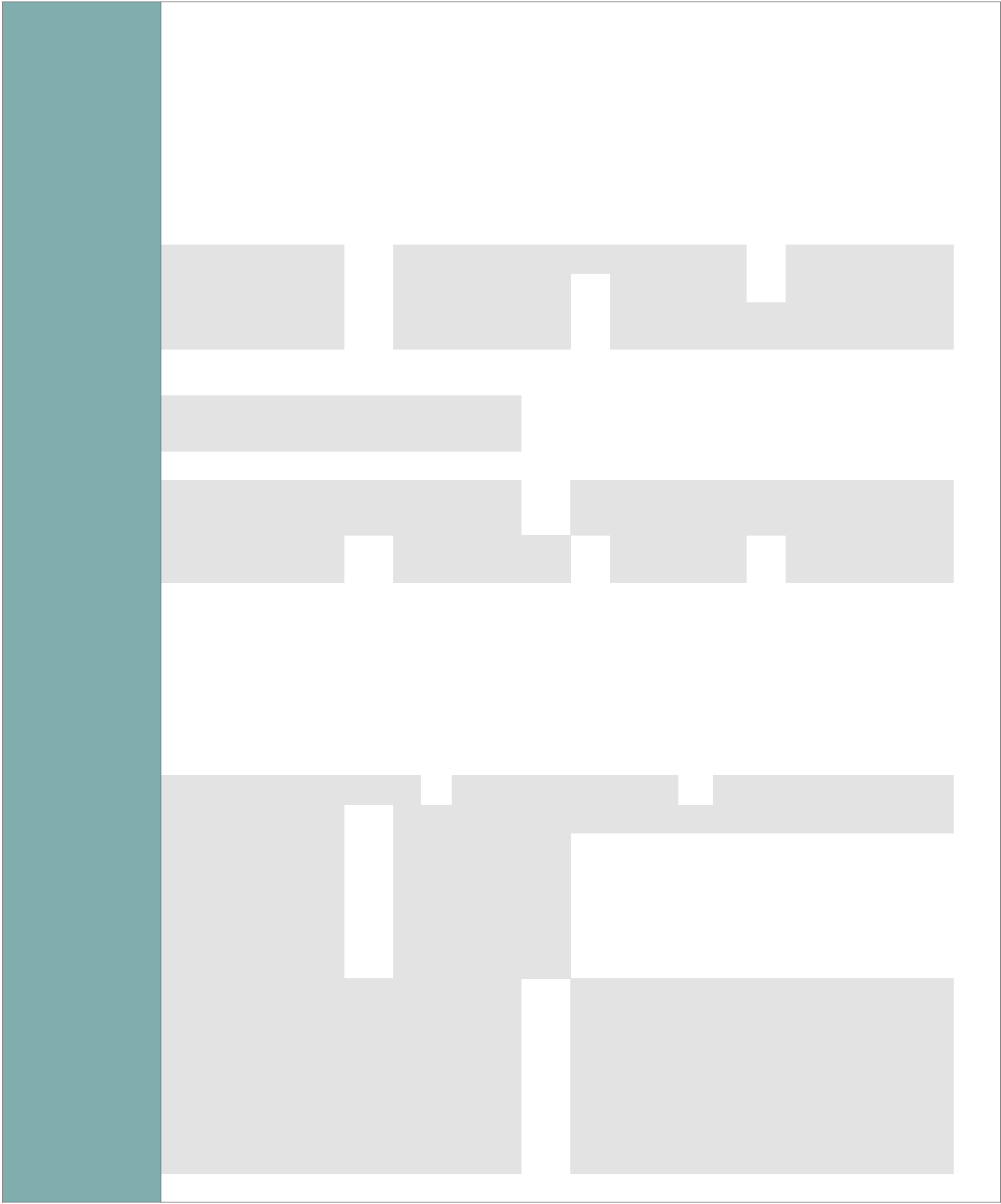 	AOP 2020/22 Aanwyser: 1.1 Getal dae vir die prosessering van betalings aan krediteure|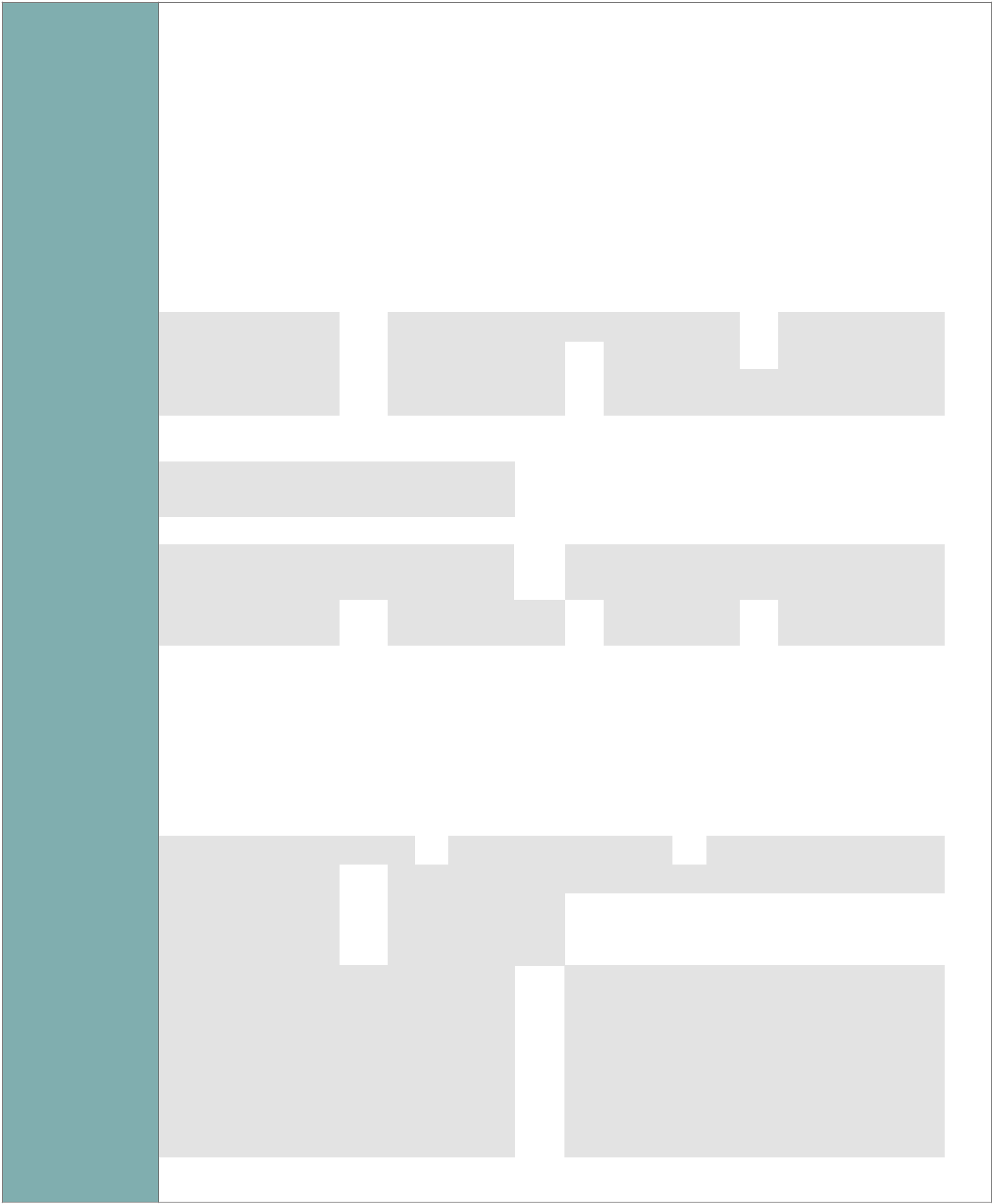 AOP Reference	AOP 2021/22 Aanwyser 1.2 Persentasie kumulatiewe besteding behaal (Werklike besteding/Gewysigde begroting) Departement van Ekonomiese Ontwikkeling en Toerisme - Jaarlikse Prestasieplan vir 2021/22	|	145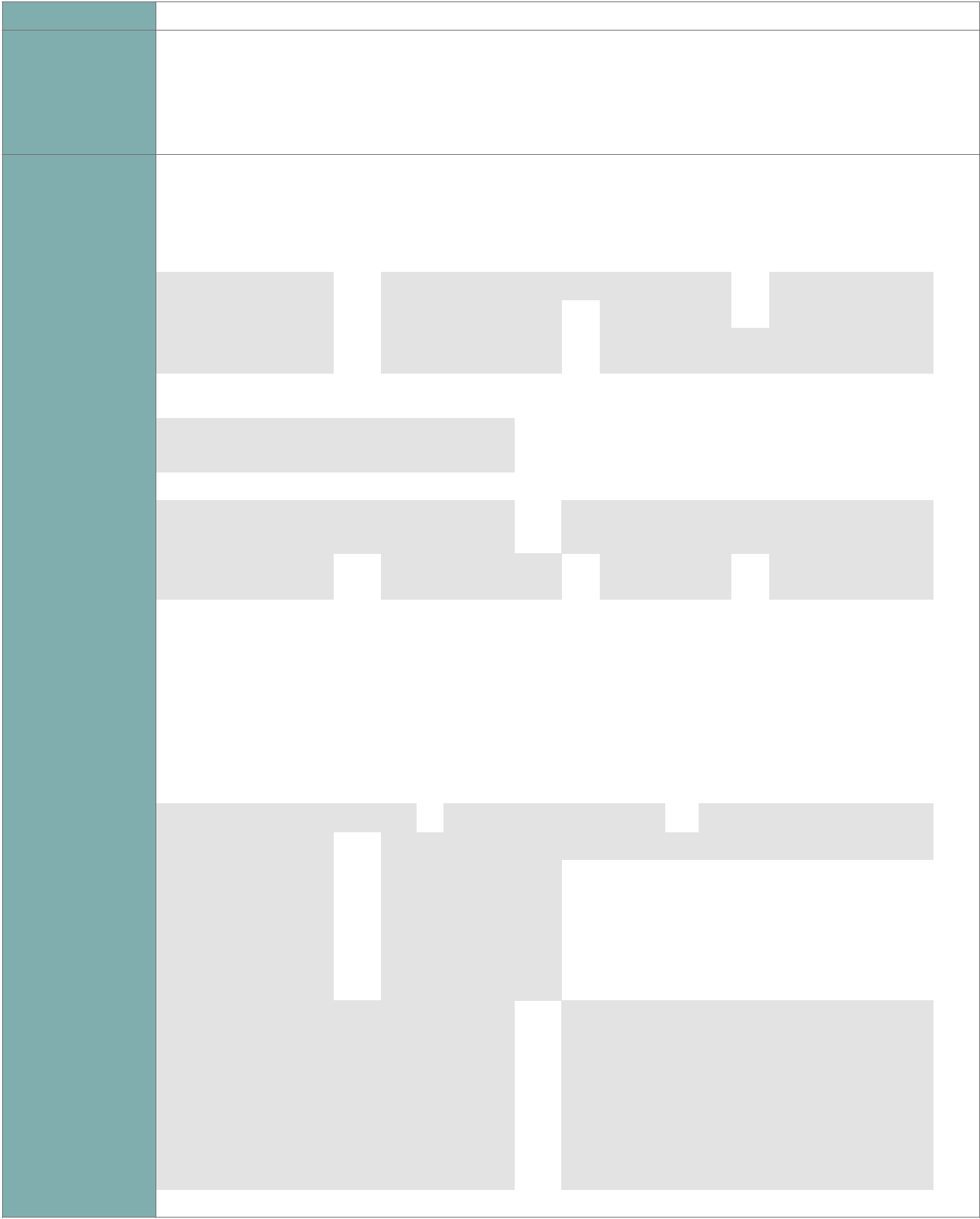 Aanwysernommer	1.3‘n Doeltreffendheidsingryping verwys na ‘n verbetering in ‘n stelsel, proses of prosedure wat deur Finansiële Bestuur ingestel word.AAAOP Reference	AOP 2021/22 Aanwyser 1.3 Getal finansiële doeltreffendheidsingrypings geïmplementeer |AOP Reference	AOP 2021/22 Aanwyser 1.4 Getal finansiële handleiding-opleidingsessies aangebiedDepartement van Ekonomiese Ontwikkeling en Toerisme – Jaarlikse Prestasieplan vir 2021/22	|	147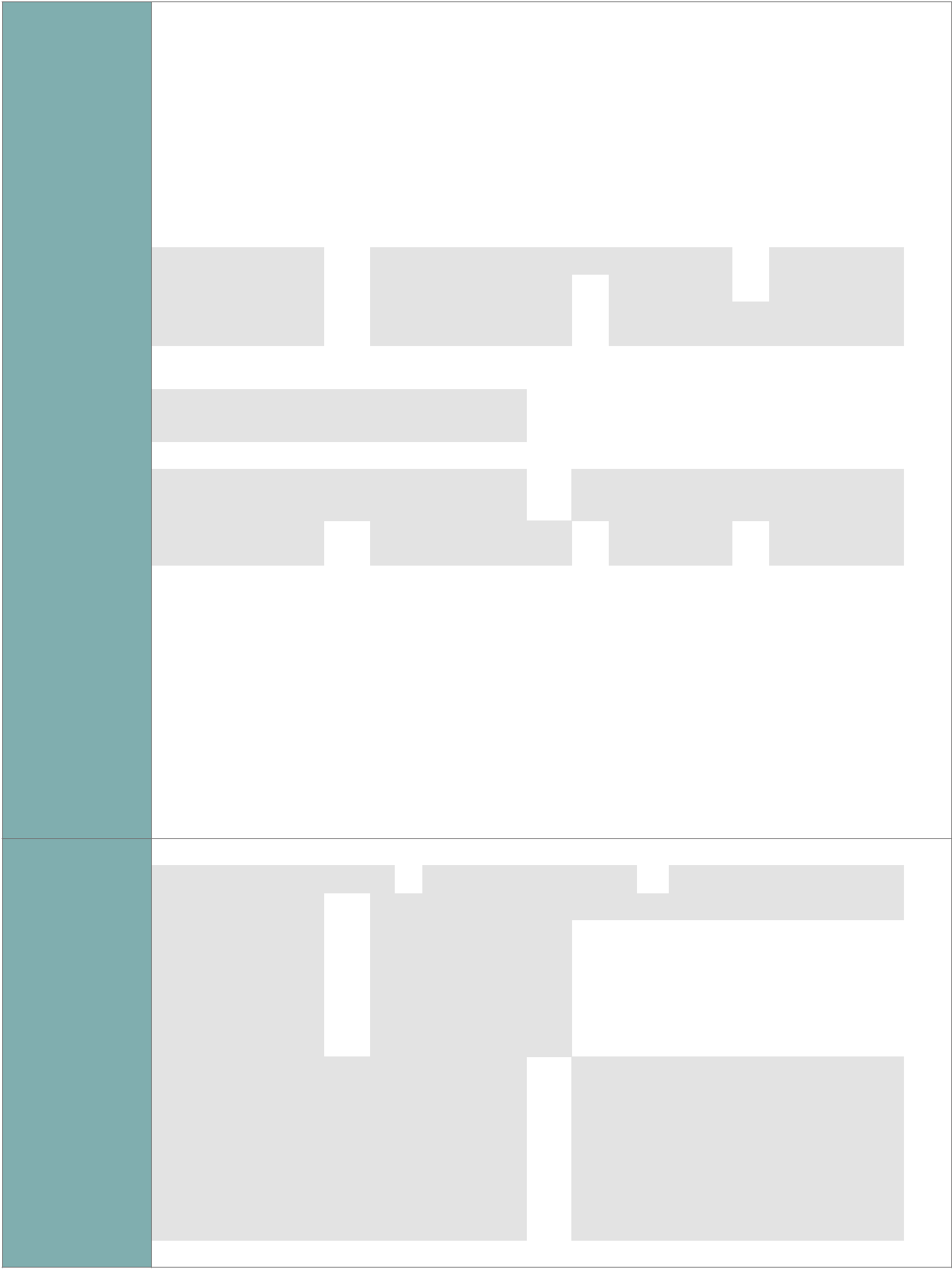 Hoe kliëntetevredenheid gedefinieer was vir studie/opname doeleindes Die beoordelingskaal wat gebruik is om die term ”kliëntetevredenheid” te operasionaliseerDie navorsingsmetode, steekproef (indien van toepassing), respondentvoltooiingskoerseResultate enAanbevelings; en Die resultate moet ondersteun word deur die voltooide (anonieme) respondent vraelyste wat gebruik is om die persentasie wat gerapporteer word, te bereken. LET WEL: Waar notules en/of verslae goedgekeur moet word deur ‘n interne beampte van die Departement, sluit aanvaarbare formate vir ondertekening handtekeninge of digitale handtekeninge in (d.i. waar daar een of ander vorm van wagwoord of beskerming op die handtekening toegepas word). Jpeg, gif, tif, of ander soortgelyke handtekeningformate wat in hierdie prestasieverslagdoening-dokumente aangebring word sal nie aanvaar word nie. AOP Reference	AOP 2021/22 Aanwyser: Persentasie van kliëntedienstevredenheid behaal|AOP Reference	AOP 2021/22 Aanwyser 1.6 Persentasie van Interne Oudit-aanbevelings geïmplementeerDepartement van Ekonomiese Ontwikkeling en Toerisme – Jaarlikse Prestasieplan vir 2021/22	|	149AOP Reference	AOP 2021/22 Aanwyser 1.7 Persentasie van Eksterne Ouditaanbevelings geïmplementeer|Sub-program 1.3 Korporatiewe diensteDepartementele Prestasiemonitering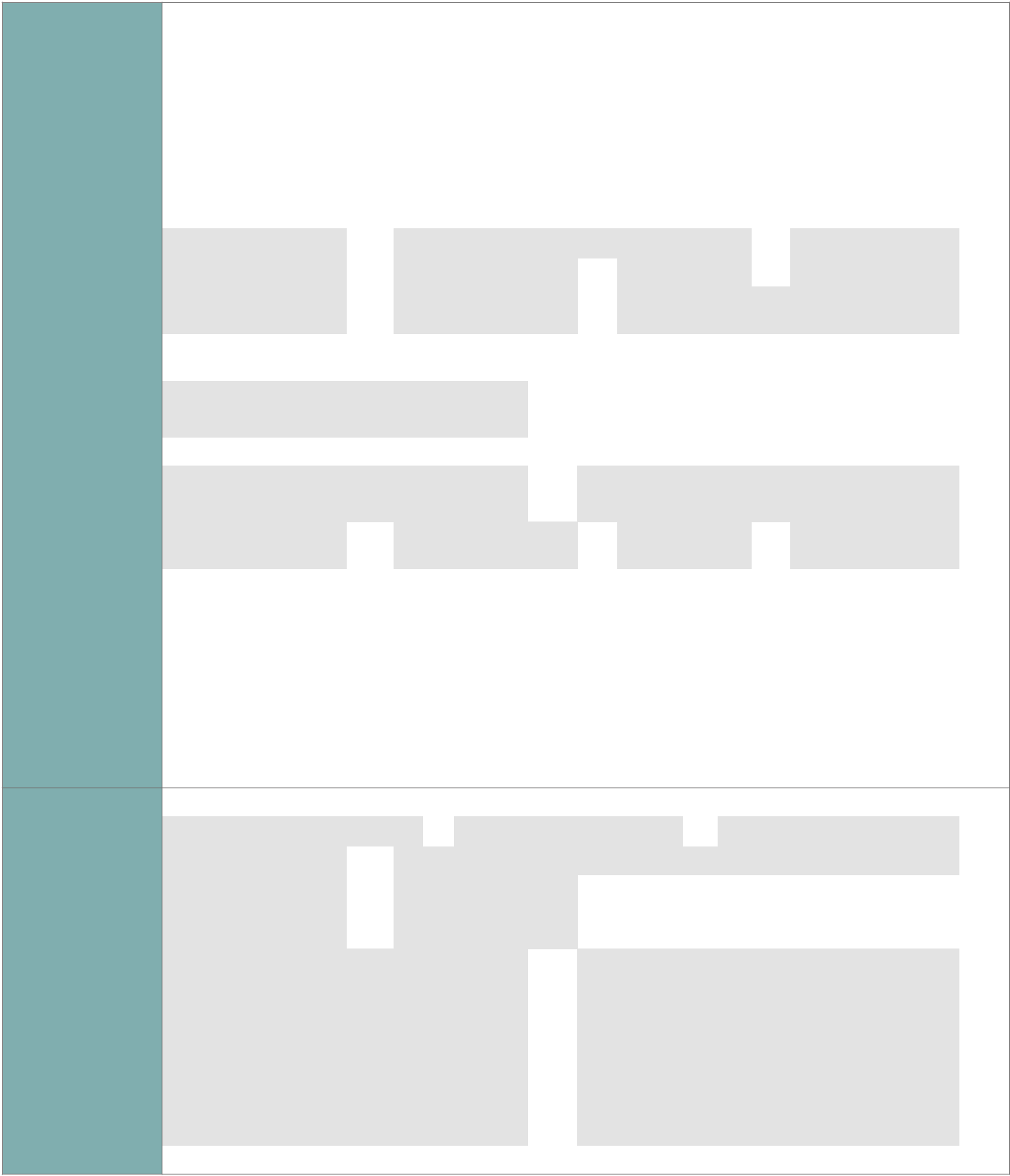 AOP Reference	AOP 2021/22 Aanwyser 1.8 Getal Uitkomstemoniteringsverslae geproduseerDepartement van Ekonomiese Ontwikkeling en Toerisme - Jaarlikse Prestasieplan vir 2021/22	|	151NOTA:Waar notules en/of verslae goedgekeur moet word deur ‘n interne Departementele beampte, sal aanvaarbare ondertekenigsformate insluit handtekeninge en digitale ondertekening (d.i. waar ‘n vorm van wagwoord of beskerming van die handtekening aangewend word.) Jpeg, gif, tif, of enige soortgelyke ondertekenigsformaat wat op hierdie prestasieverslagdoeningsdokumente aangebring word sal nie aanvaar word nie.AOP Reference	AOP 2021/22 Aanwyser: Getal Uitsetmoniteringsverslae geproduseer|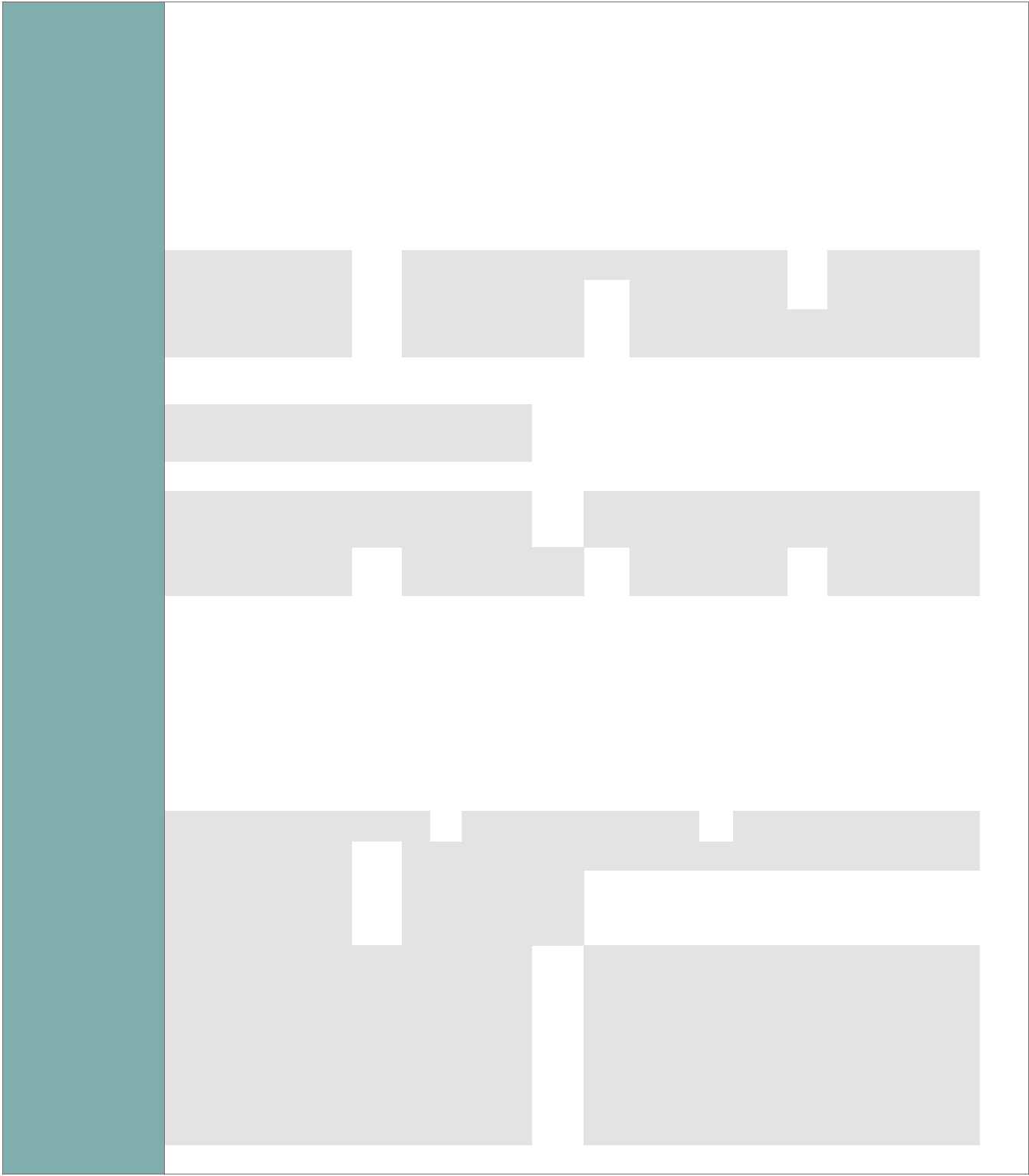 AOP Reference	AOP 2021/22 Aanwyser: Getal M&E kapasiteitsbousessies aangebiedDepartement van Ekonomiese Ontwikkeling en Toerisme – Jaarlikse Prestasieplan vir 2021/22|	153Aanwysernommer	1.11NOTA: Aanvaarde ondertekeningformaat is fisiese en wagwoordbeskermde elektroniese handtekeninge AOP Reference	AOP 2021/22 Aanwyser: 1.11 Getal strategiese ekonomiese kommunikasie-agendas ontwikkel|Program 2: Geïntegreerde Ekonomiese Ontwikkelingsdienste Sub-program 2.1: OndernemingsontwikkelingAanwysernommer	2.1“Bystaan” sluit in ondersteuning (individueel of groep) soos besigheidsadvies, berading, mentorskap, infrastrukture, opleiding, toegang tot regeringsondersteuning en/of dienste en/of inligting, besigheidsontwikkelingsondersteuning, befondsing, ens, wat aan die besigheid (besigheidseienaar/bestuur/personeel) verskaf is om elemente van die bestuur of uitbreiding van bestaande besigheid aan te spreek. 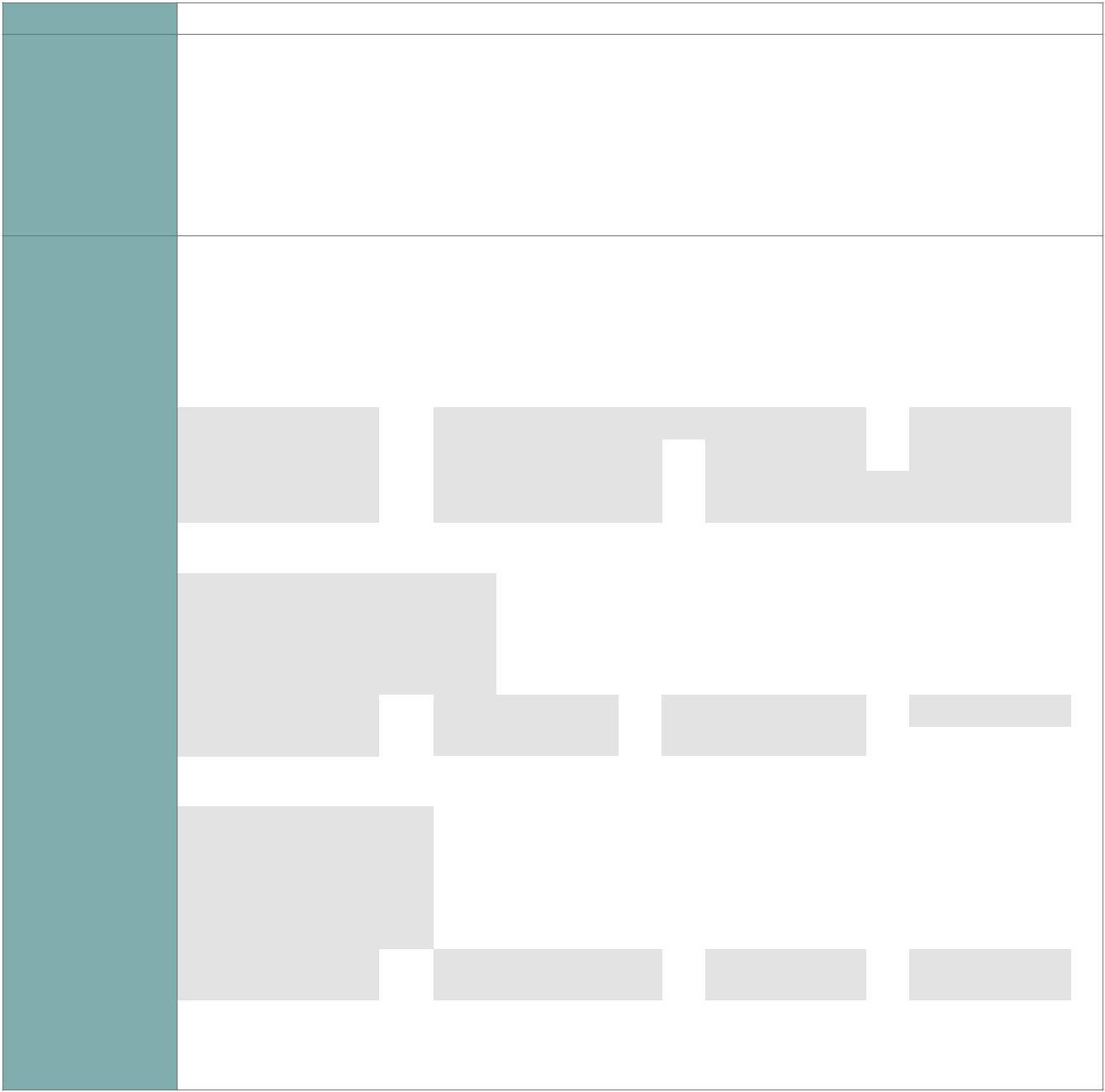 Aannames Aannames	Voldoende hulpbronne (befondsing en menslike hulpbronne) beskikbaar om uitvoering te laat geskiedDiensverskaffers van gehalte gevind en lewer volgens spesifikasies en begroting.Opneem van inisiatiewe deur besighede en/of besigheidsondersteuningsorganisasies regoor die Wes-Kaap Vervolg op volgende bladsy|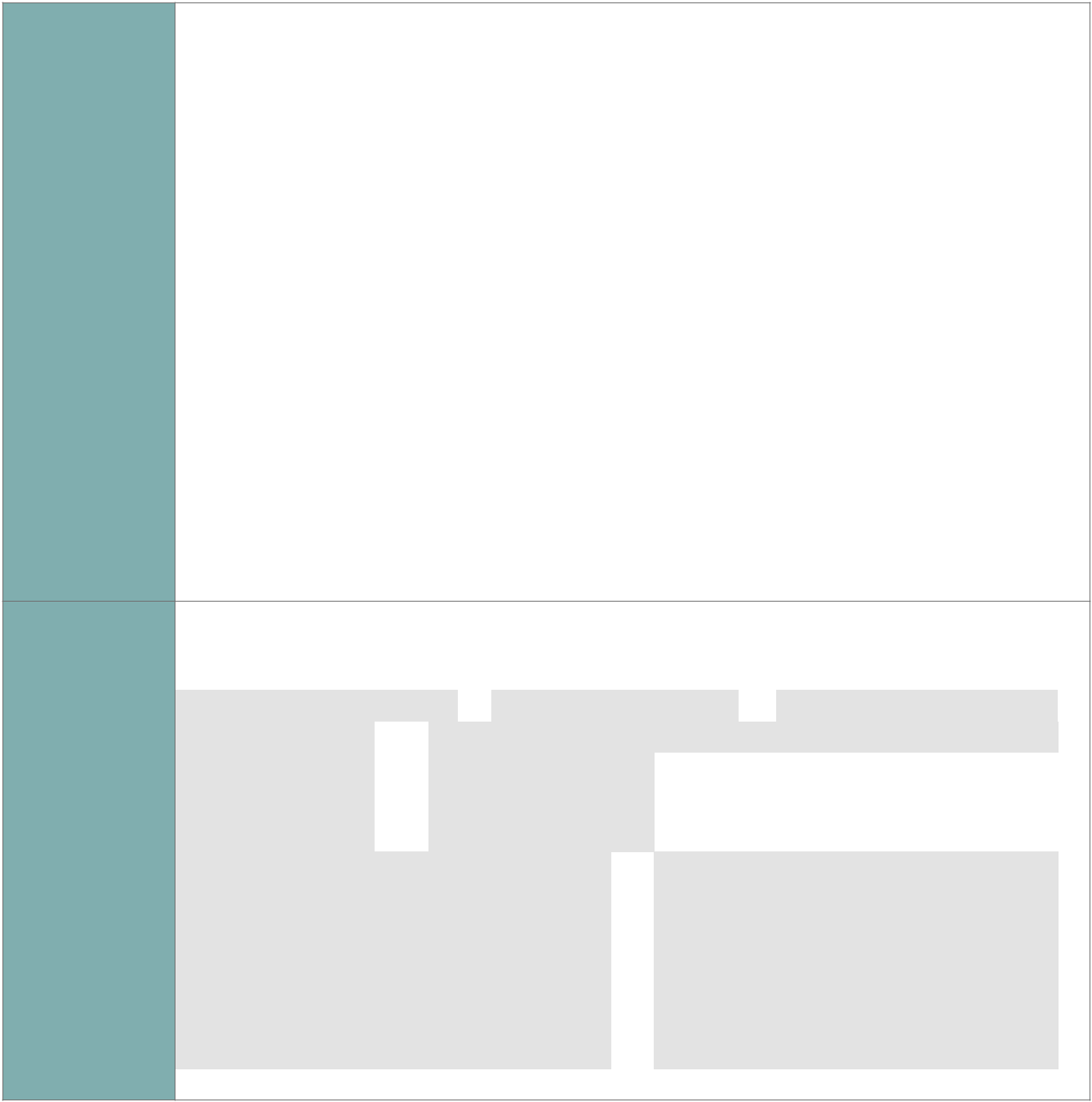 NOTA:Waar notules en/of verslae goedgekeur moet word deur ‘n interne Departementele beampte, sal aanvaarbare ondertekeningsformate insluit handtekeninge en digitale ondertekening (d.i. waar ‘n vorm van wagwoord of beskerming van die handtekening aangewend word.) Jpeg, gif, tif, of enige soortgelyke ondertekeningsformaat wat op hierdie prestasieverslagdoeningsdokumente aangebring word sal nie aanvaar word nie.Waar die Departement ‘n tussenganger- (of besigheidsondersteuning) organisasie befonds wat op sy beurt die Departement se fondse gebruik om ingryings aan besighede te verskaf, moet dit duidelik blyk uit die stawende inligting ontvang, hoeveel besighede die voordeel ontvang het van DEOT fondse en die aard van die ondersteuning.iii. Maniere van verifiëring (2) tot (9) hierbo is van toepassing op besighede wat direk of indirek ondersteun word met gebruikmaking van Departementele fondse.Databeperkings	• Onakkurate of onvoldoende inligting verskaf deur die besigheid Onwilligheid van besighede/individue om inligting te verskaf.Beskikbaarheid van geloofwaardige dataGebrek aan monitering, evaluering, en behoorlike rekordhouding deur ekostelselbelanghebbendes.Departement van Ekonomiese Ontwikkeling en Toerisme – Jaarlikse Prestasieplan vir 2021/22|	157Sub-program 2.2: Streeks-en plaaslike Ekonomiese Ontwikkeling Aanwysernommer	2.2	Om inklusiewe ekonomiese groei in streke te bevorder, sal ingrypings geimplementeer word wat besighede (formeel of informeel) bystaan deur munisipale gemak van sake doen (GVSD) intervensies; Munisipale GVSD ingrypings kan inisiatiewe insluit wat: Toegang tot sake-aktiwiteite vergemaklik;Struikelblokke verwyder wat die vermoë om sake te bedryf, strem;Die ontwikkeling van infrastruktuur steun wat die plaaslike sakeomgewing verbeter;Die vrystelling van openbare bates en eiendom dryf wat plaaslike besigheidsomgewings verbeter; of Is transfomatiewe inisiatiewe om vroue, mense met gestremdhede en gevestigde entrepreneurs te ondersteun.|Departement van Ekonomiese Ontwikkeling en Toerisme – Jaarlikse Prestasieplan vir 2021/22	|	159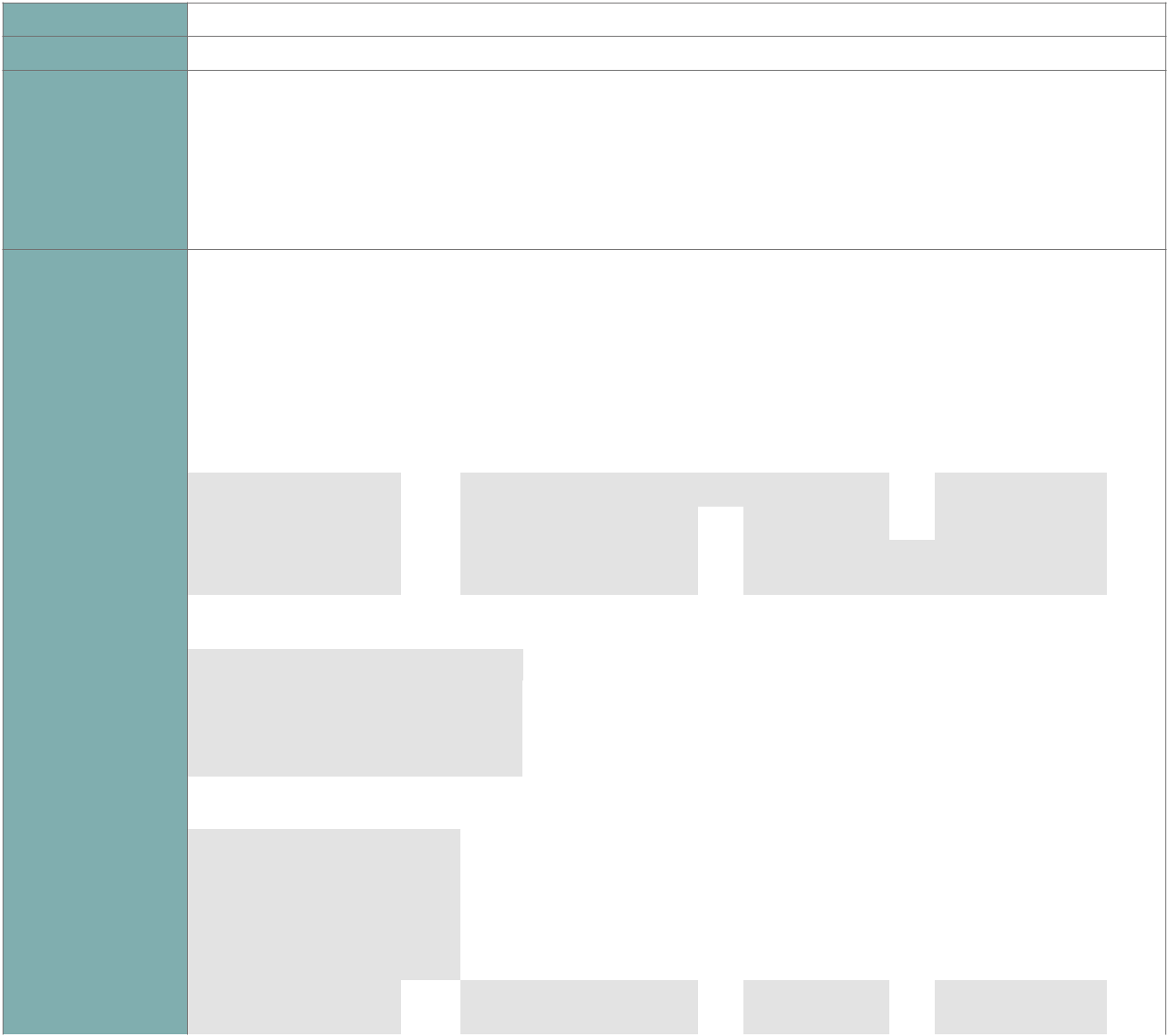 Aanwysernommer	2.3Toegang tot sake-aktiwiteite vergemaklik;Struikelblokke uit die weg te ruim wat die vermoë om sake toe doen sal verbeter;Die ontwikkeling van infrastruktuur ondersteun wat die plaaslike sake-omgewing sal verbeter; die vrystelling van openbare bates en eiendom aandryf wat die plaaslike besigheidsomgewing verbeter; òf, is transformatiewe inisiatiewe wat gestrem word deur rompslomp vir vroue, mense met gestremdhede en gevestigde entrepreneurs. Ruimtelike Konteks	Ingrypings word beplan vir bekendstelling regoor veelvuldige distrikte/plaaslike munisipaliteite en afhangende van opname, sal ruimtelike dekking beskikbaar wees vir verslagdoening aan die einde van die projek. |Aannames	• Dat gehalte diensverskaffers besikbaar is wat volgens spesifikasie en begroting kan lewer.Opname van inisiatiewe deur besighede en/of besigheidsontwikkeling-steunorganisasies regoor die Wes-Kaap. Munisipale administratiewe en politieke omgewings wat inkoop en instem om ondersteun te word demonstreer die vereiste toewying aan ekonomiese planne en aksie.Munisipaliteite is bereid om saam te werk met hulle plaaslike vlak ekostelsel van ondersteuning.Toepaslike departementele menslike en finansiële hulpbronne is beskikbaar om ingrypings te ondersteun. AOP Reference	AOP 2021/22 – Aanwyser 2.3 Getal Munisipale GVSD ingrypings ondersteunDepartement van Ekonomiese Ontwikkeling en Toerisme – Jaarlikse Prestasieplan vir 2021/22	|	161Sub-program 2.4 Rompslompvermindering t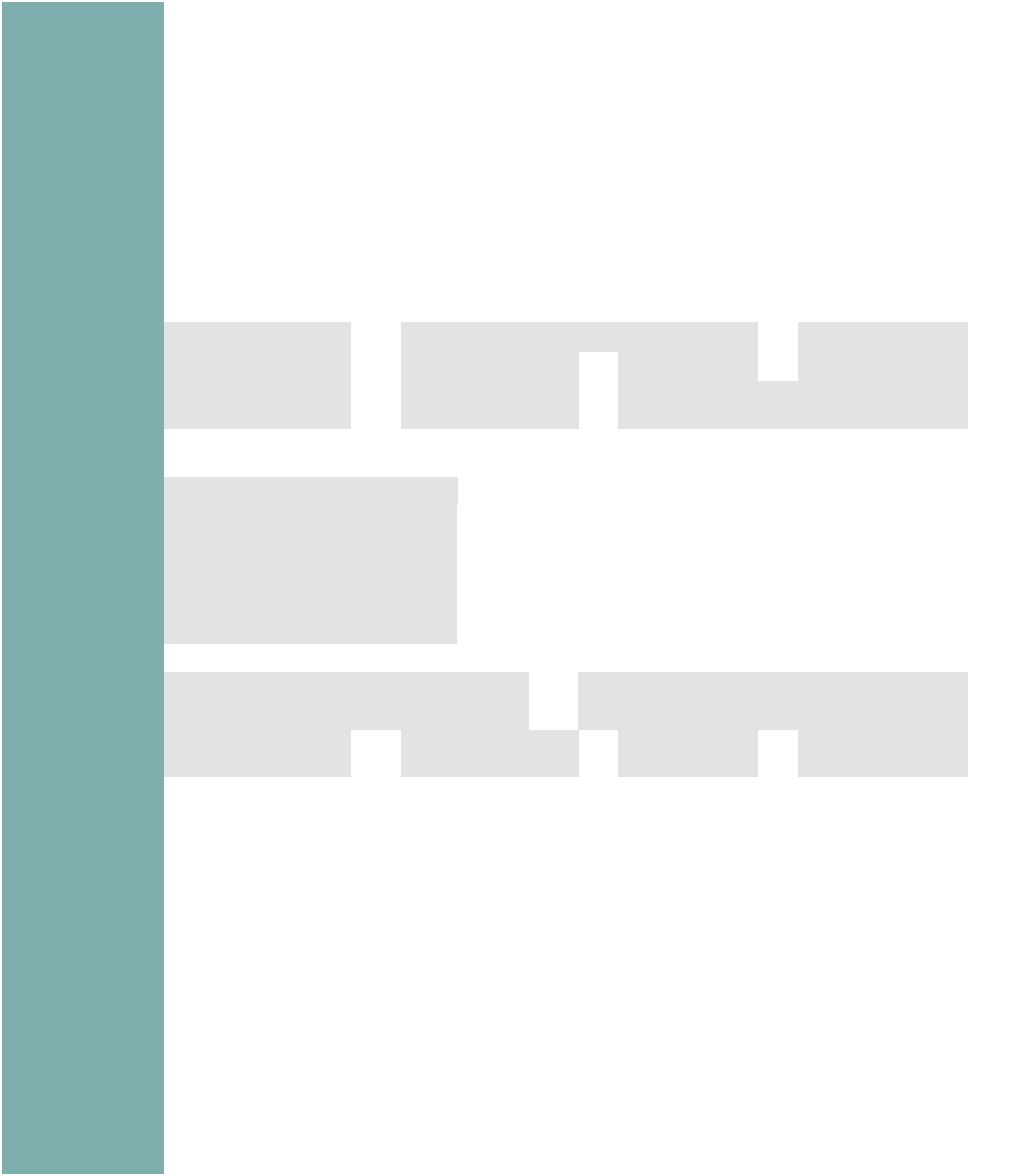 Vervolg op volgende bladsy|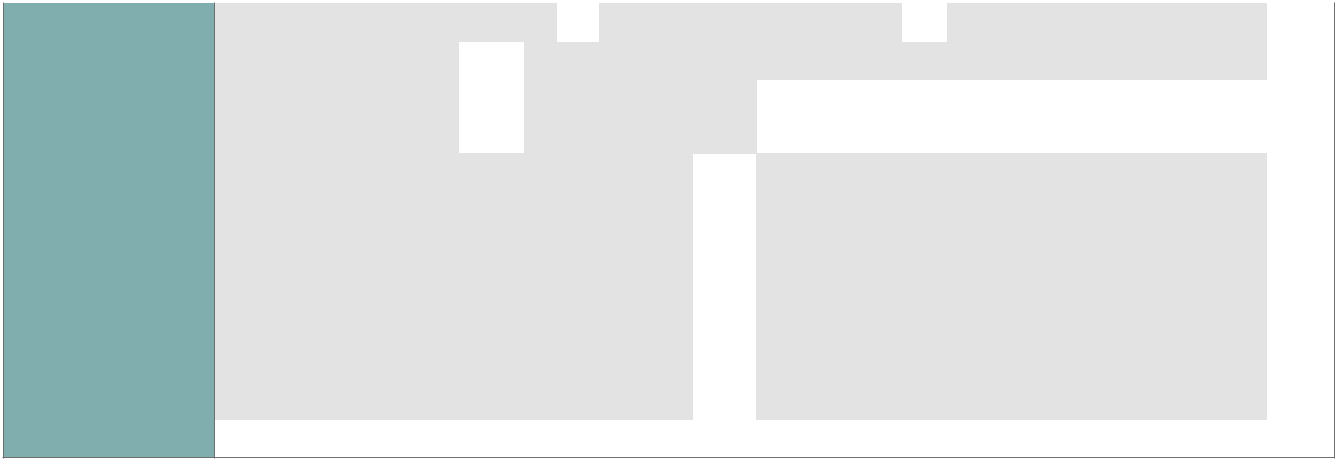 AOP Verwysing	AOP 2021/22 – Aanwyser 2.4 Getal gemak van sake doen ingrypings ondersteunDepartement van Ekonomiese Ontwikkeling en Toerisme – Jaarlikse Prestasieplan vir 2021/22	|	163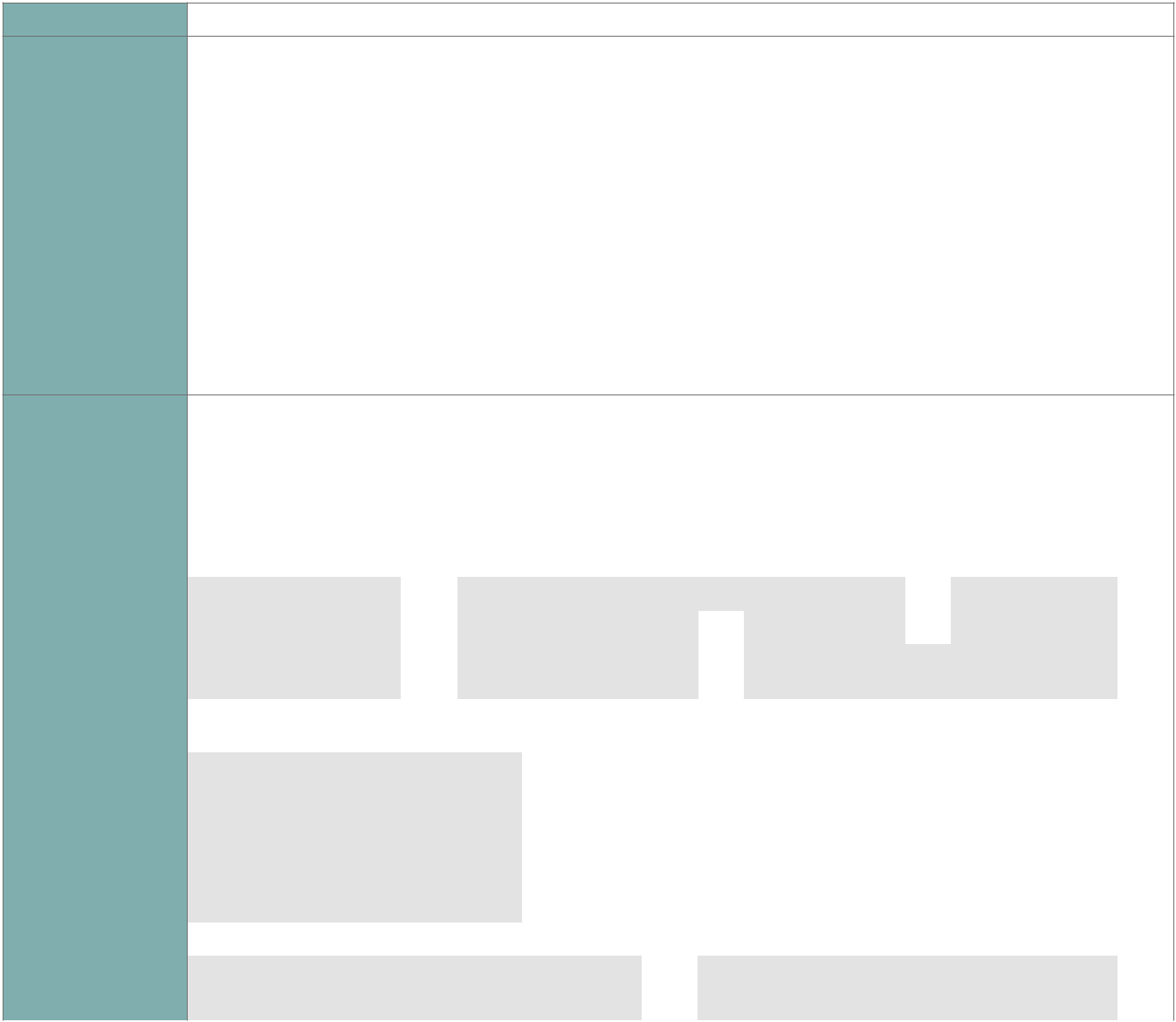 Aanwysernommer	2.5Hierdie aanwyser reflekteer die getal navrae opgelos, uitgedruk as ‘n persentasie van die totale navrae ontvang gedurende die verslagperiode. In hierdie operasionele definisie kan ‘n navraag as “opgelos” aangemerk word wanneer, (i) daar suksesvolle optrede was ten opsigte van die kliënt se versoek om bystand of (ii) daar nie suksesvolle optrede kan wees ten opsigte van die kliënt se versoek nie as gevolg van of die kliënt se onwilligheid of onvermoë; of (iii) daar kan nie suksesvolle optrede wees ten opsigte van die kliënt se versoek om bystand nie aangesien daar ‘n gebrek aan jurisdiksie oor ‘n spesifieke gebied, domein of tak van die openbare sektor is; of (iv) die kliënt het versoek/aangedui dat die navraag gesluit moet word, of waar (v) die kliënt se versoek vir bystand onopgelos bly maar dit kan aangetoon word dat all redelik beskikbare opsies tot oplossing van die saak uitgeput is. Vervolg op volgende bladsy |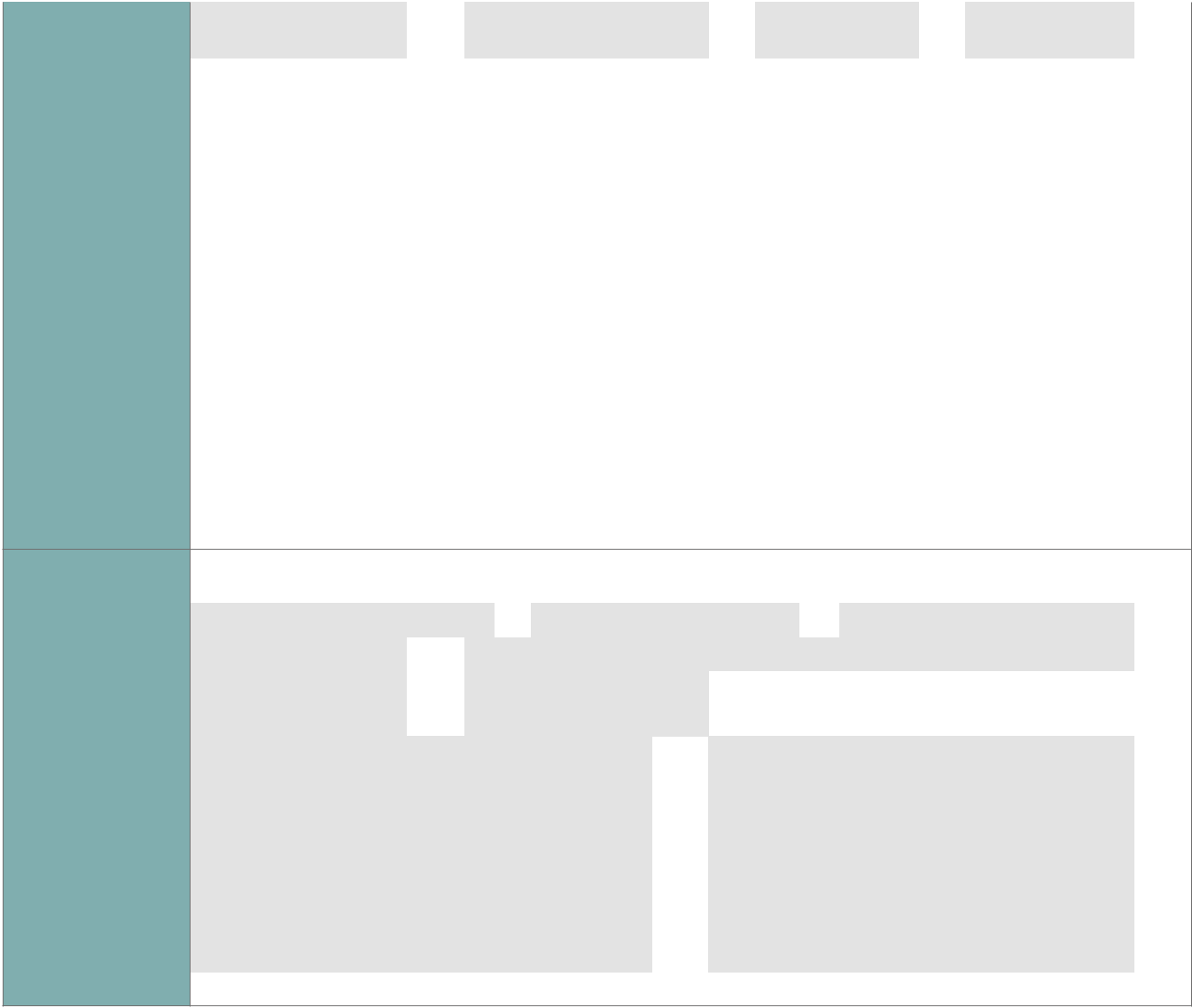 NOTA:Waar notules en/of verslae goedgekeur moet word deur ‘n interne Departementele beampte, sal aanvaarbare ondertekeningsformate insluit handtekeninge en digitale ondertekening (d.i. waar ‘n vorm van wagwoord of beskerming van die handtekening aangewend word.) Jpeg, gif, tif, of enige soortgelyke ondertekeningsformaat wat op hierdie prestasieverslagdoeningsdokumente aangebring word sal nie aanvaar word nie..Departement van Ekonomiese Ontwikkeling en Toerisme – Jaarlikse Prestasieplan vir 2021/22	|	165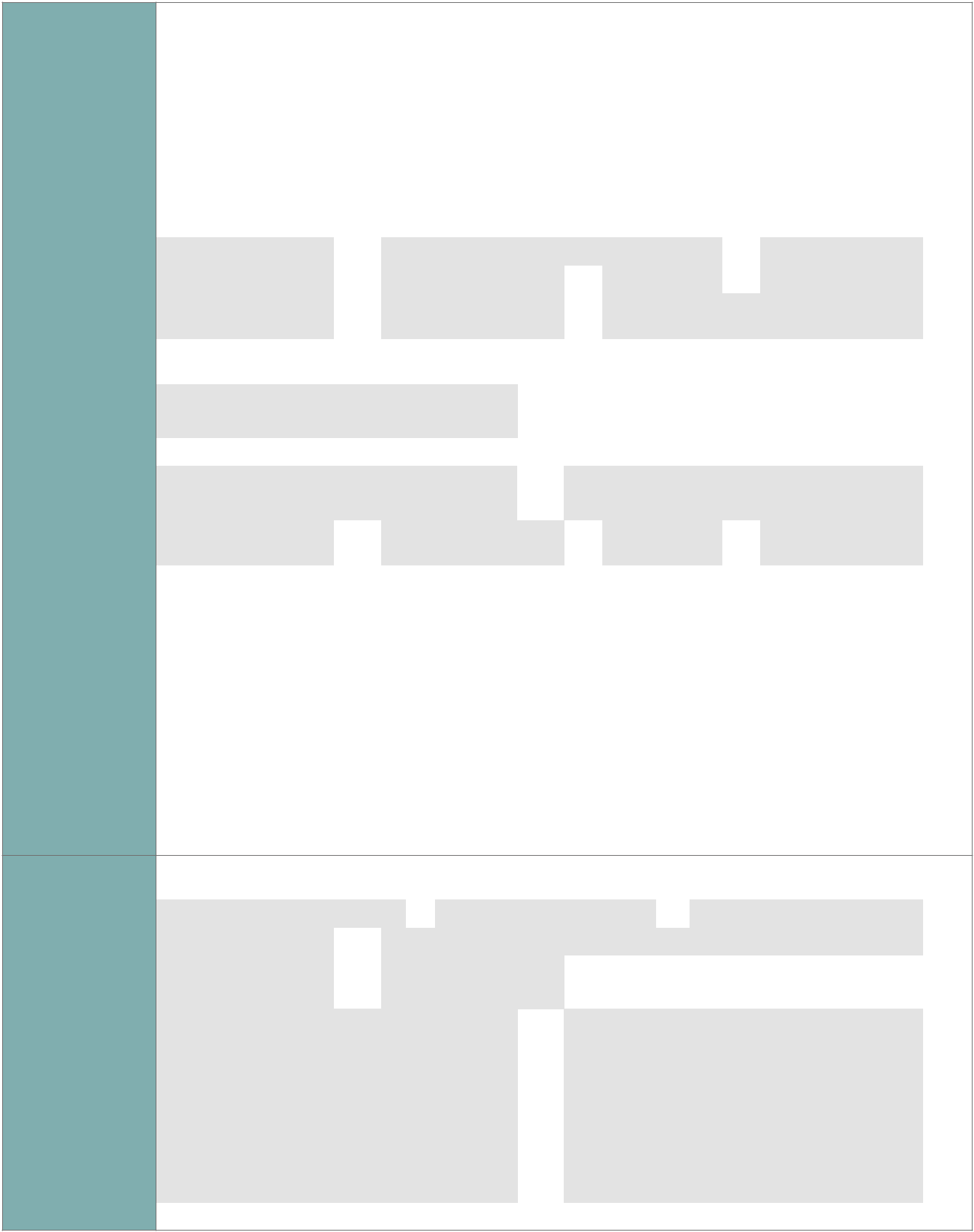 Metodologie gebruik om die hersiening uit te voer;Uitkoms van die hersiening insluitend die impak op betrokke besighede ondersteun.Ondertekende kommentaar voorgelê aan Regsdienste via die Departementshoof. Bewys dat kommentaar voorgelê is aan ‘n munisipaliteit of departement in die vorm van e-pos korrespondensie (of ander vorms van aflewering) met die regulasie wat geïdentifiseer is en die hersiening wat onderneem is duidelik aangeheg.NOTA:Waar notules en/of verslae goedgekeur moet word deur ‘n interne Departementele beampte, sal aanvaarbare ondertekeningsformate insluit handtekeninge en digitale ondertekening (d.i. waar ‘n vorm van wagwoord of beskerming van die handtekening aangewend word.) Jpeg, gif, tif, of enige soortgelyke ondertekeningsformaat wat op hierdie prestasieverslagdoeningsdokumente aangebring word sal nie aanvaar word nie..|Program 3: Handels- en Sektorale Ontwikkeling Sub-program 3.1: Handels- en Beleggingsbevordering AOP Reference	AOP 2021/22 – Aanwyser 3.1 Getal Handelsbevorderings-oorsigverslae opgestel|NOTA:Waar notules en/of verslae goedgekeur moet word deur ‘n interne Departementele beampte, sal aanvaarbare ondertekeningsformate insluit handtekeninge en digitale ondertekening (d.i. waar ‘n vorm van wagwoord of beskerming van die handtekening aangewend word.) Jpeg, gif, tif, of enige soortgelyke ondertekeningsformaat wat op hierdie prestasieverslagdoeningsdokumente aangebring word sal nie aanvaar word nie..AOP Reference	AOP 2021/22 – Aanwyser 3.2 Getal Beleggings-oorsigbevorderingsverslae opgestelDepartement van Ekonomiese Ontwikkeling en Toerisme – Jaarlikse Prestasieplan vir 2021/22	|	169Sub-program 3.2: Sektorale Ontwikkeling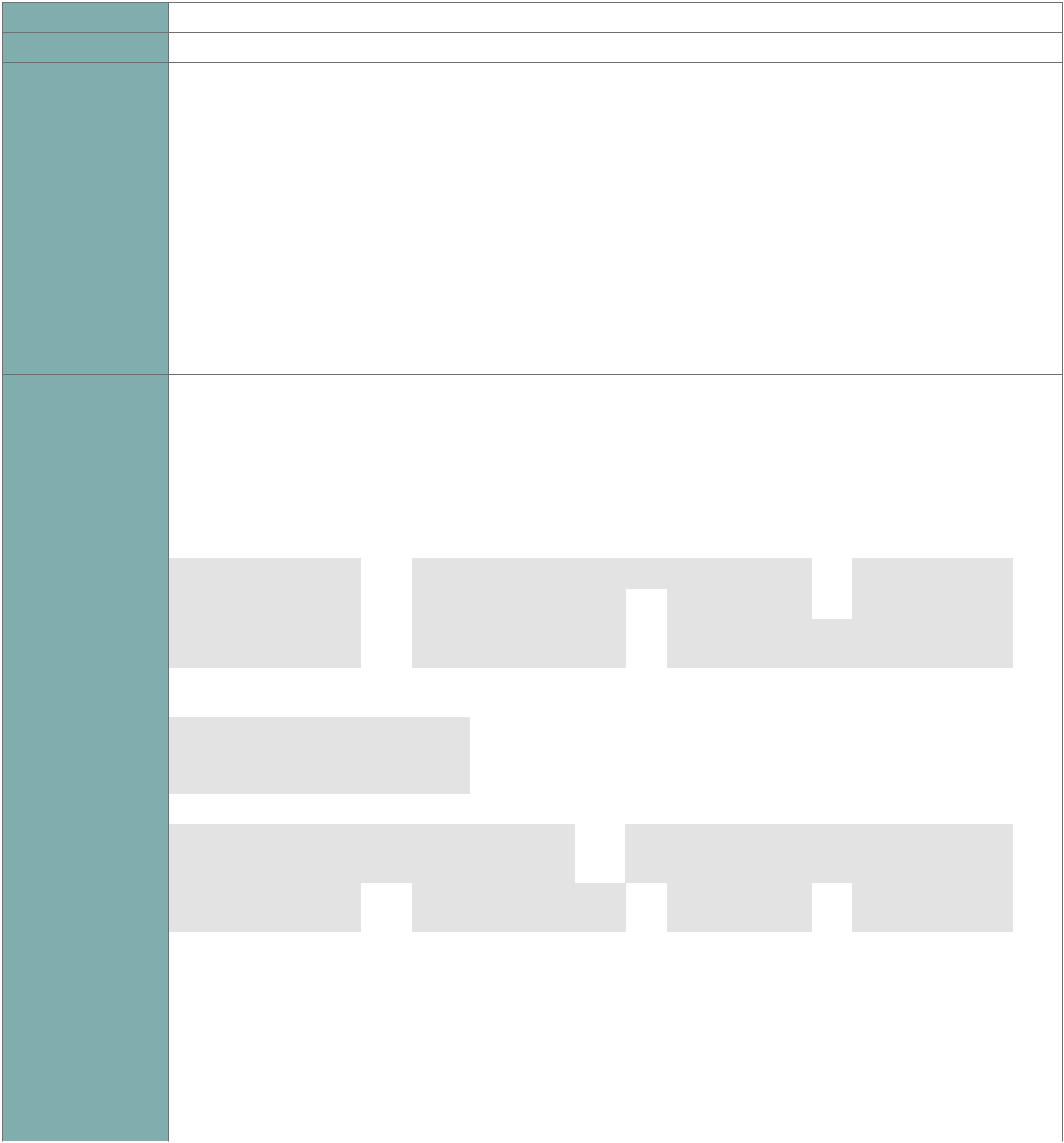 Aanwysernommer	3.3	Sektorale inisiatiewe verwys na ingrypings wat deur die Departement ondersteun word om die verhandelbare sektore te ontwikkel en uitvoer te vergroot.”Ondersteun” word gedefinieer as bystand wat deur die Departement verskaf word wat die fasilitering, koördinering, befondsing of mede-befondsing, hefboomfondse, tegniese steun van projekte, steun met die ontwikkeling van die uitvoerbedryf, die aanspreek van rompslompkwessies en vaardigheidsontwikkelingsinisiatiewe insluit. In antwoord op die fasilitering van die hoofinisiatiewe as deel van die WKR se transversale benadering, sal die Program spesifiek verantwoordelik wees vir die fasilitering van die volgende breë inisiatiewe in die 2021/2022 boekjaar:Bemarkingsontwikkeling-strategieë vir hoofmarkte;Verhoging van plaaslike waardetoevoeging on invoer te verminder;Bou van kapasiteit in produktoetsingsregime vir uitvoermarkte; enIdentifisering en koördinering van katalisators.Inisiatiewe sal in die volgende verhandelbare sektore geïmplementeer word:Agri-prosessering;Vervaardiging;Oseaanekonomie; enDienstesektor.|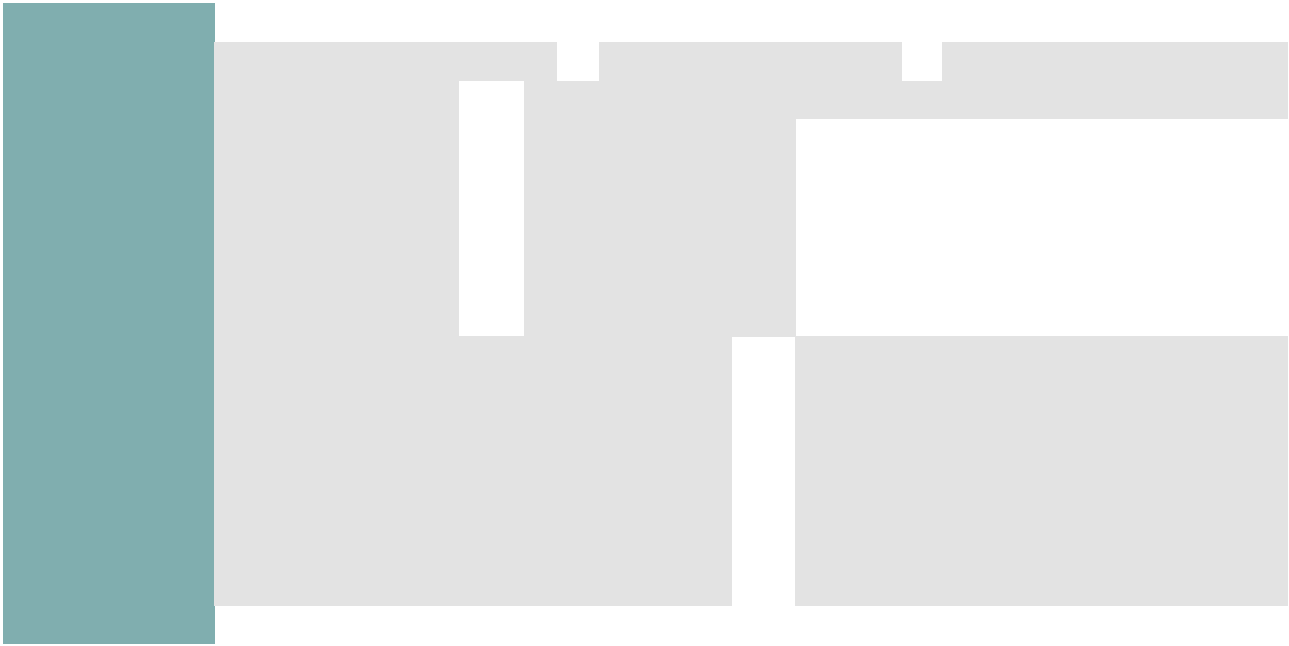 Departement van Ekonomiese Ontwikkeling en Toerisme – Jaarlikse Prestasieplan vir 2021/22	|	171Program 4: Sakeregulering en Staatsbestuur Sub-program: VerbruikersbeskermingAanwysernommer	4.1Kort definisieInligtingsessies;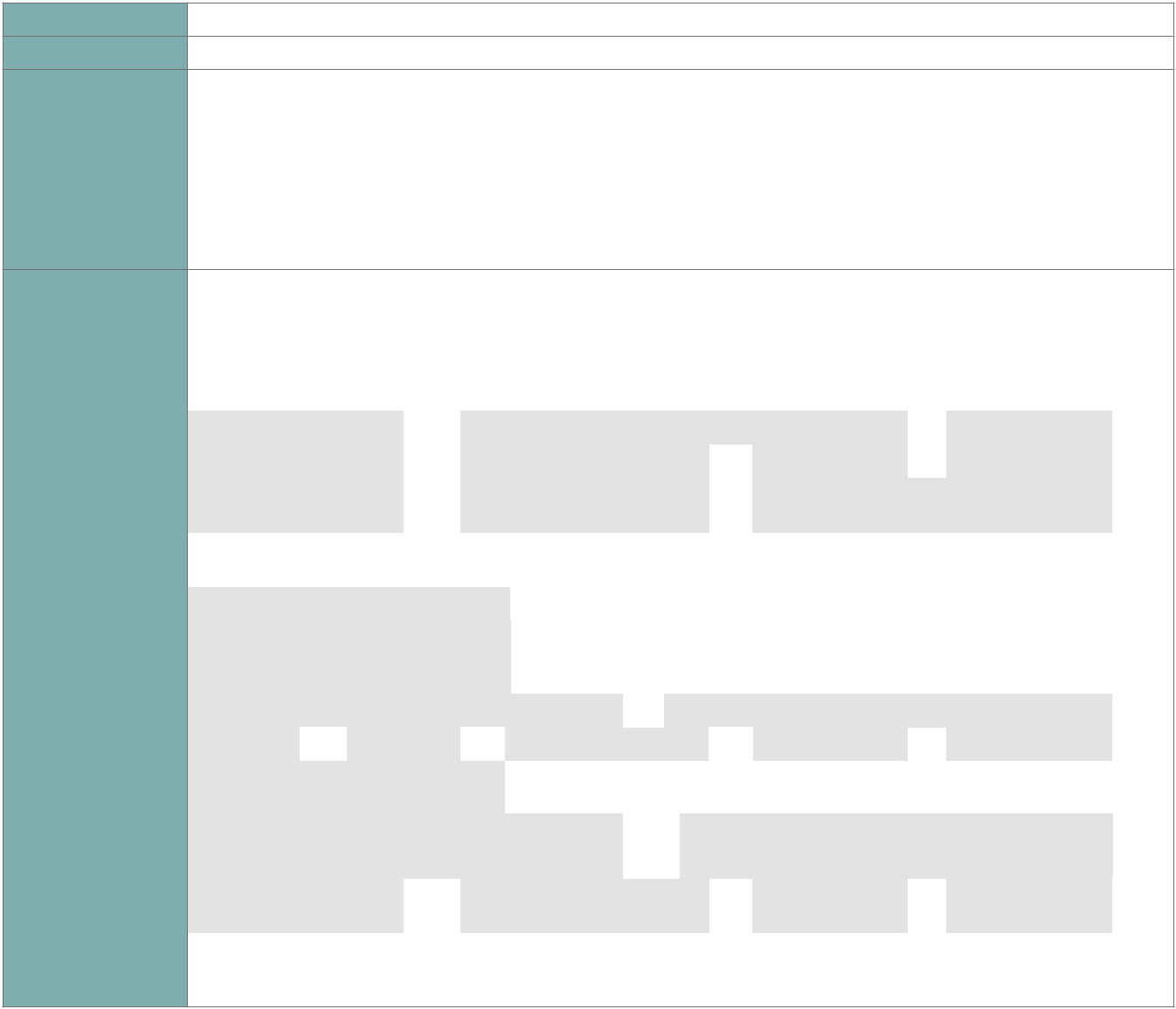 Opvoedkundige programme;Finansiële geletterdheid-werkswinkels;KMMO skakelings;Werkswinkels of gemeenskapsuitreikings;kakelingsGesamentlike veldtogte met belanghebbendes;Radio-advertensies, radiobesprekingsprogramme, gedrukte en/of ander mediaskakelings; enTeatervertonings.Aannames	• Burgers is gewillig om inisiatiewe by te woon.Vennote is gewillig om saam met KVB te werk op gesamentlike inisiatiewe.Hulpbronne beskikbaar om die dienste te lewer.Vervolg op volgende bladsy|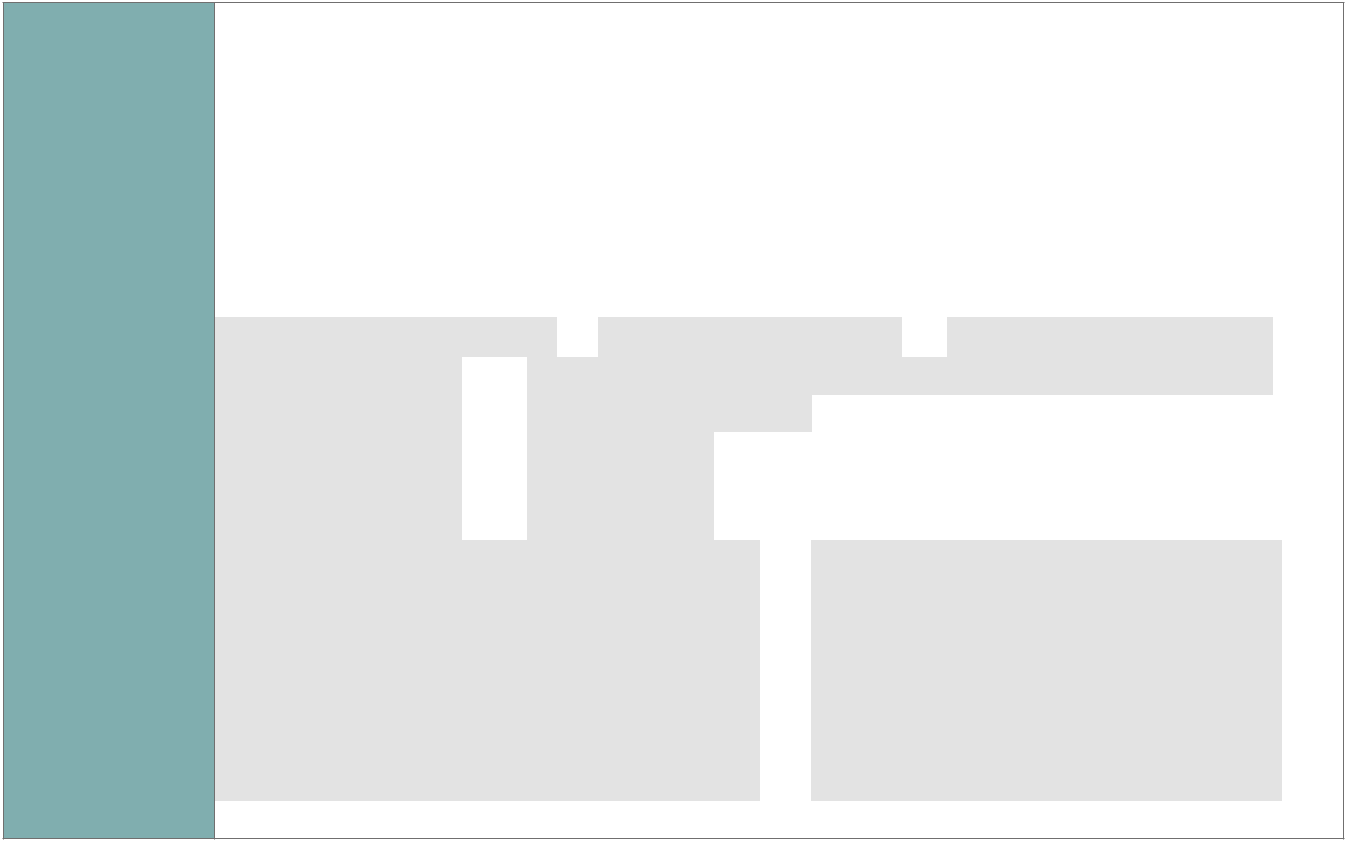 AOP Reference	Konsep AOP 2021/22 Aanwyser 4.1 Getal verbruikersopvoedingsingrypings aangebiedDepartement van Ekonomiese Ontwikkeling en Toerisme – Jaarlikse Prestasieplan vir 2021/22	|	173NOTA: Slegs unieke klagtes of saaknommers (identifiseerders) word gebruik vir assessering.|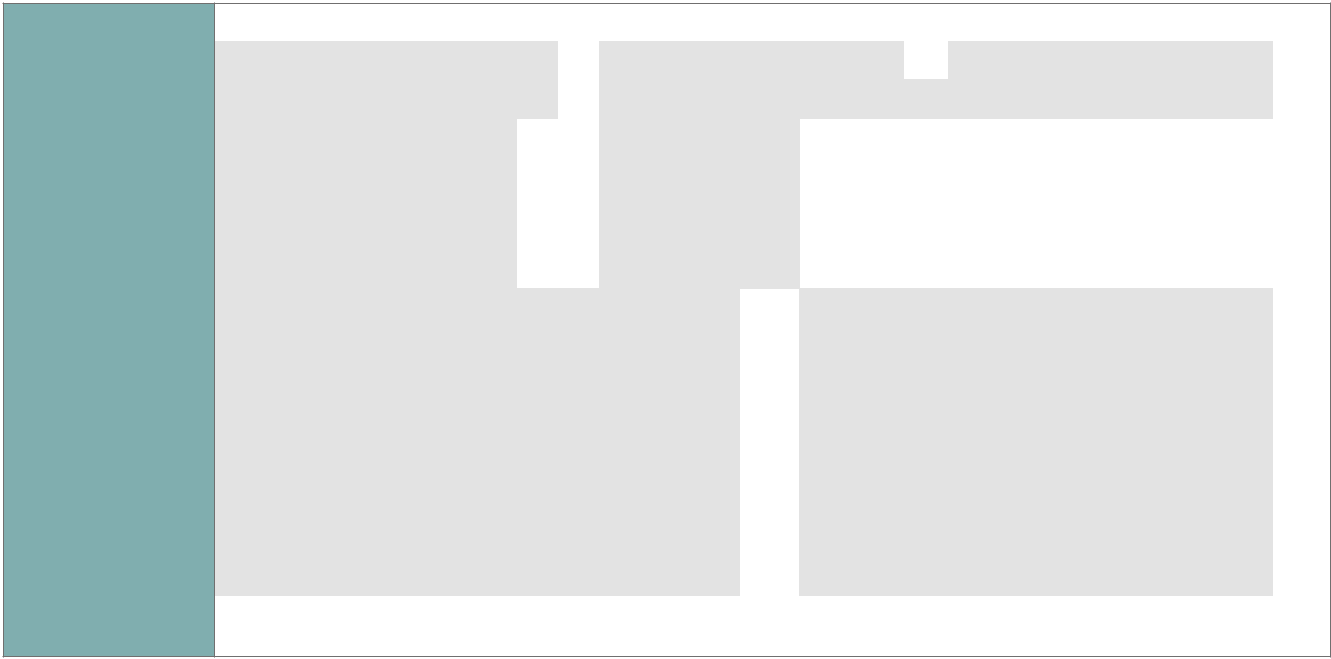 AOP Reference	AOP 2021/22 Aanwyser 4.2 Persentasie klagtes binne 90 dae opgelos (Totaal klagtes opgelos binne 90 dae/totaal klagtes ontvang) Departement van Ekonomiese Ontwikkeling en Toerisme – Jaarlikse Prestasieplan vir 2021/22	|	175Programme 5: Economic PlanningSub-Program 5.1: Ekonomiese Beplanning en Beleid en Sub-Program 5.2: Navorsing en Ontwikkeling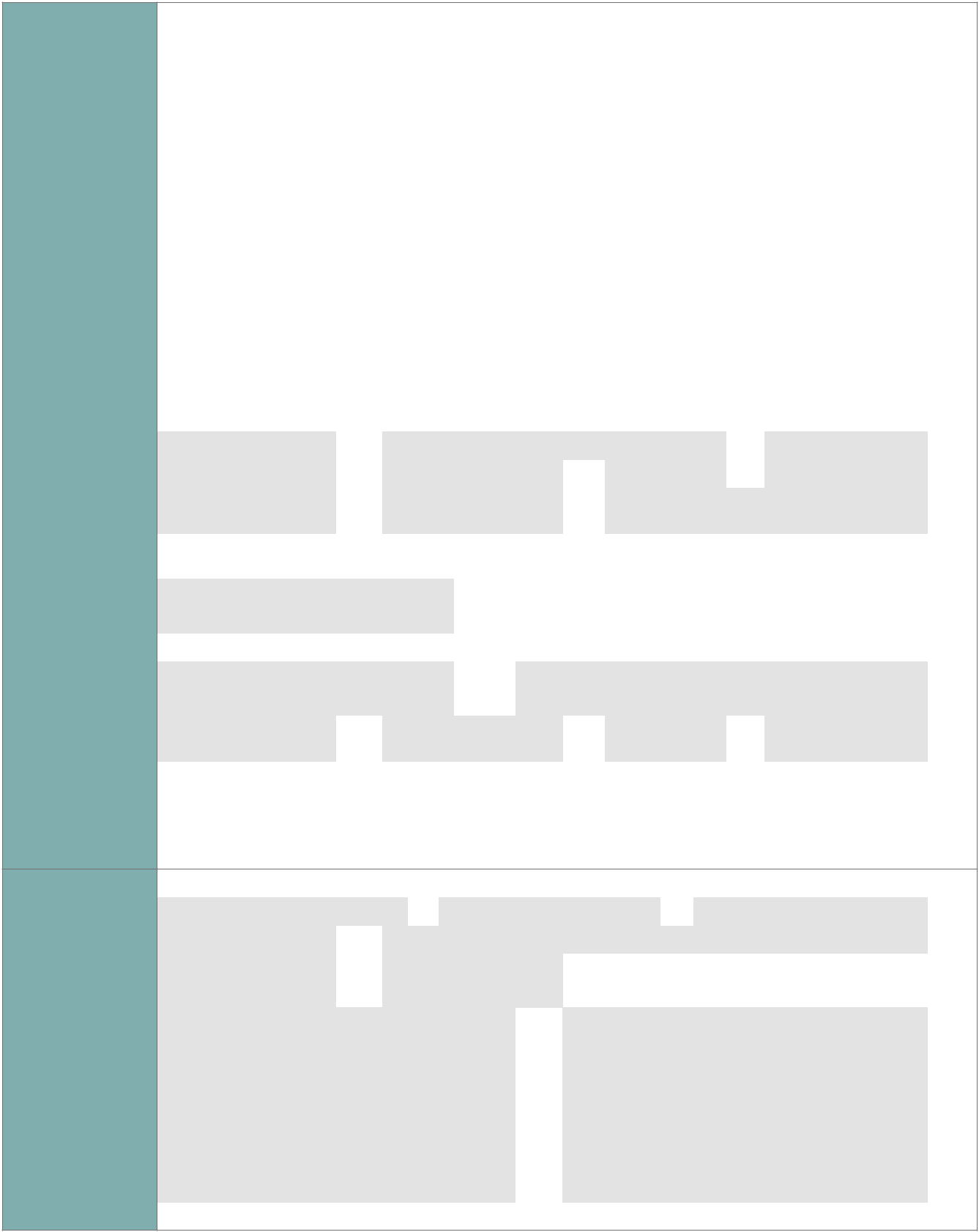 NOTA: Fisiese ondertekening en wagwoordbeskermde elektroniese handtekenings is aanvaarbare ondertekeningsformate.|Sub Program 5.3: Kennisbestuur 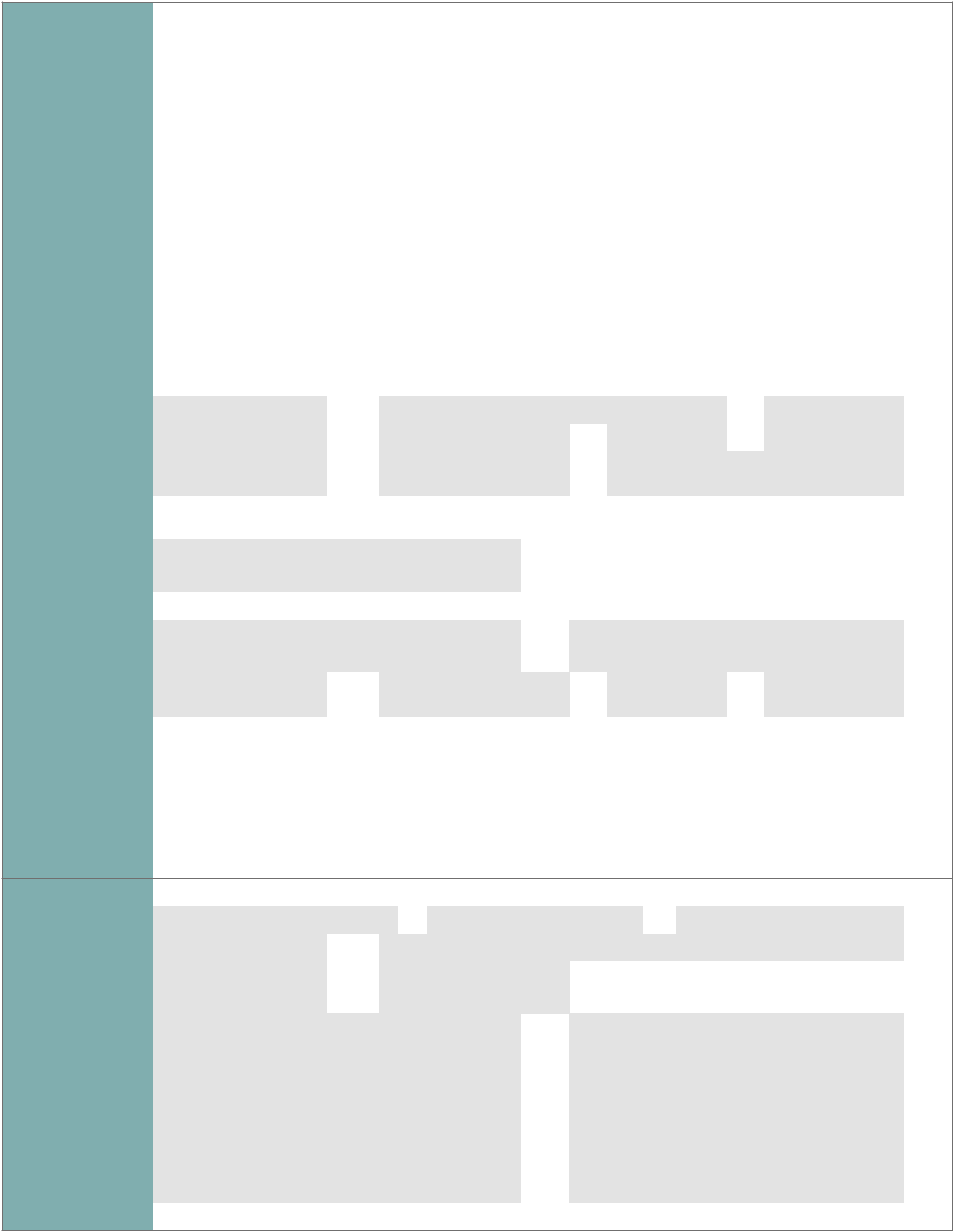 Bevestigingsbriewe onderteken deur al die partye, of Ondertekende Verslae, ofOndertekende notules van skakelings tussen die partye.NOTA: Fisiese Handtekeninge, en wagwoord-beskermde elektroniese handtekeninge, is aanvaarbare ondertekeningsformate. AOP Reference	AOP 2021/22 Aanwyser 5.2: Getal vennootskappe aangegaan/versterkDepartement van Ekonomiese Ontwikkeling en Toerisme – Jaarlikse Prestasieplan vir 2021/22	|	177Sub-program 5.5: Instaatstellende Groei-infrastruktuur en Inisiatiewe 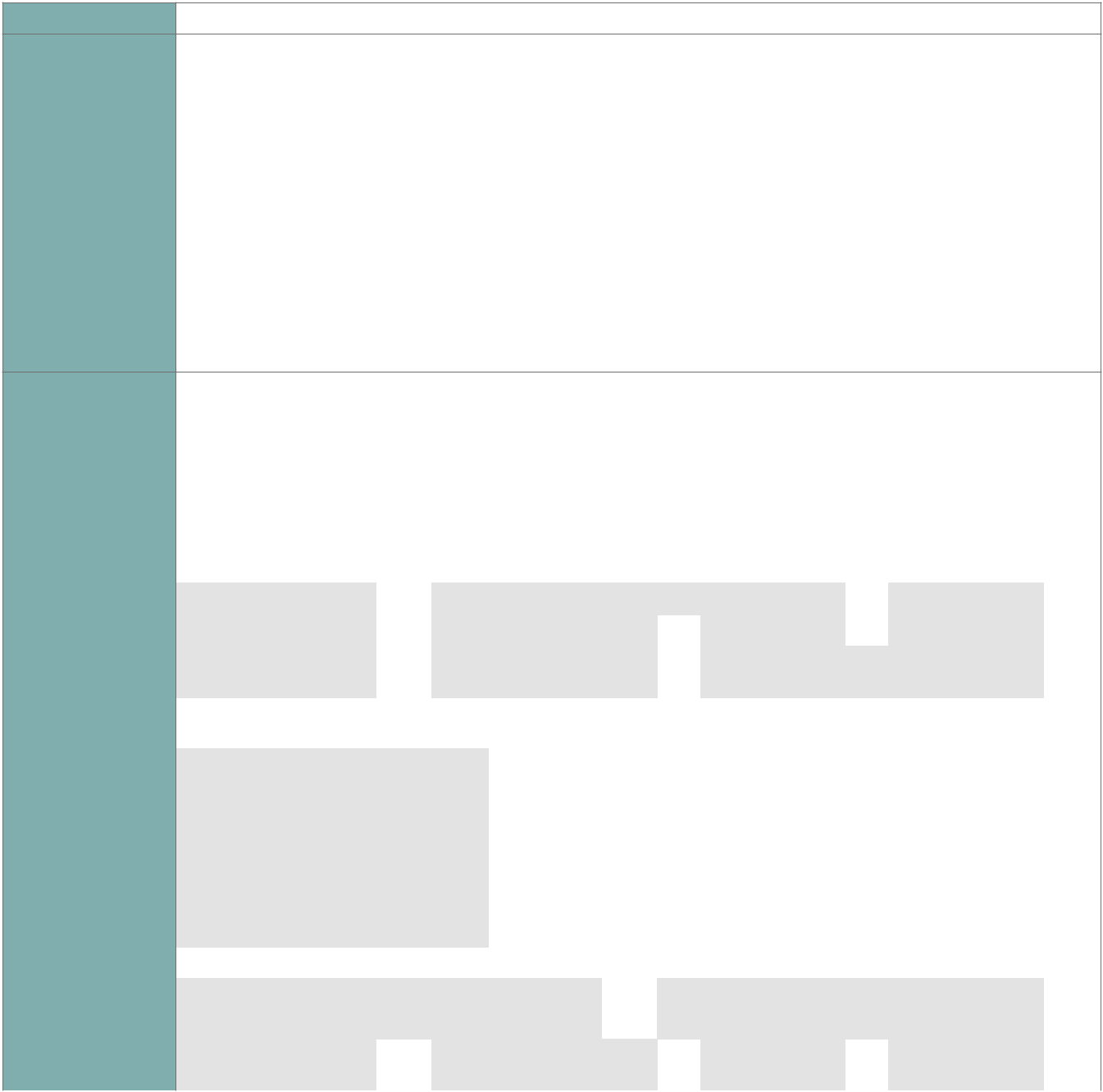 Aanwysernommer 	5.3Sagte infrastruktruur word gedefinieer as die ontwikkeling, koördinering en ondersteuning van die relevante instansies, organisasies, programme, beleide en inisiatiewe wat in die harde infrastruktuur setel of die volhoubaarheid daarvan dryf.Vervolg op volgende bladsy|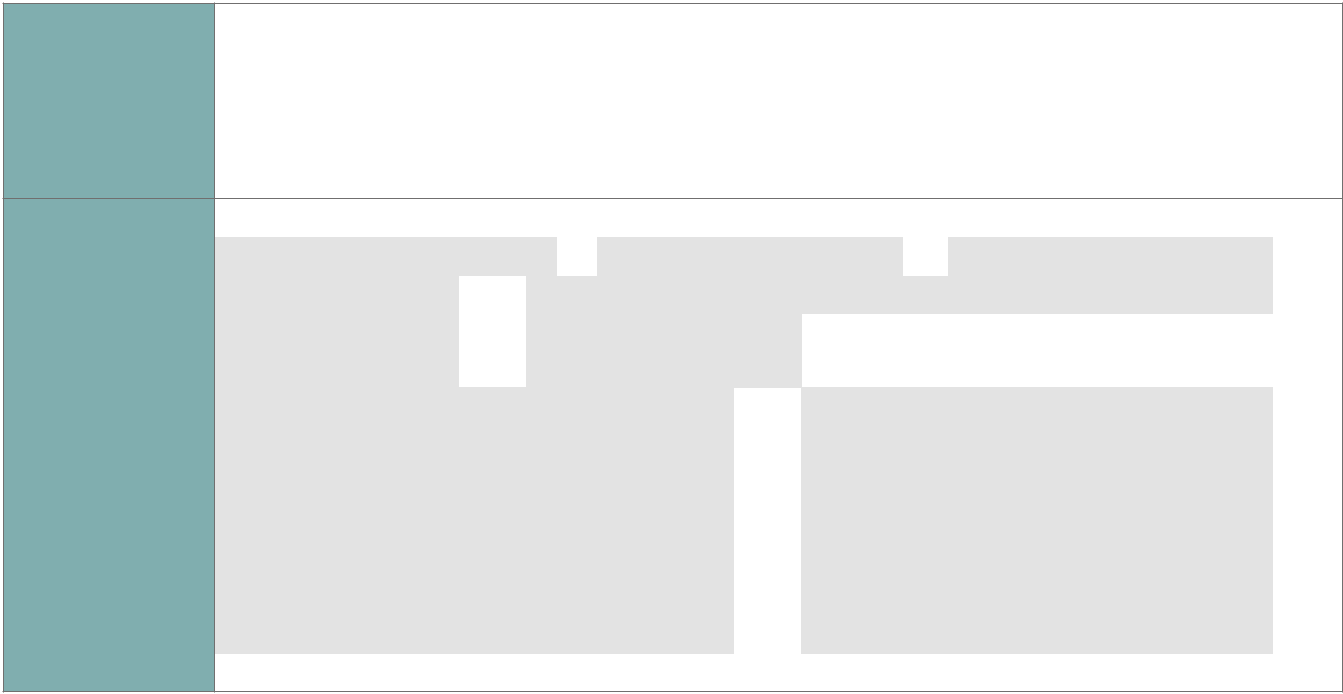 NOTA: Fisiese Handtekeninge, en wagwoord-beskermde elektroniese handtekeninge, is aanvaarbare ondertekeningsformate.AOP Reference	AOP 2021/22 Aanwyser 5.3: Getal Katalitiese Infrastruktuurprojekte ondersteunDepartement van Ekonomiese Ontwikkeling en Toerisme – Jaarlikse Prestasieplan vir 2021/22	|	179Sub-program 5.6: Breëband vir die Ekonomie (oftwel Digitale Ekonomie)Aanwysernommer 	5.4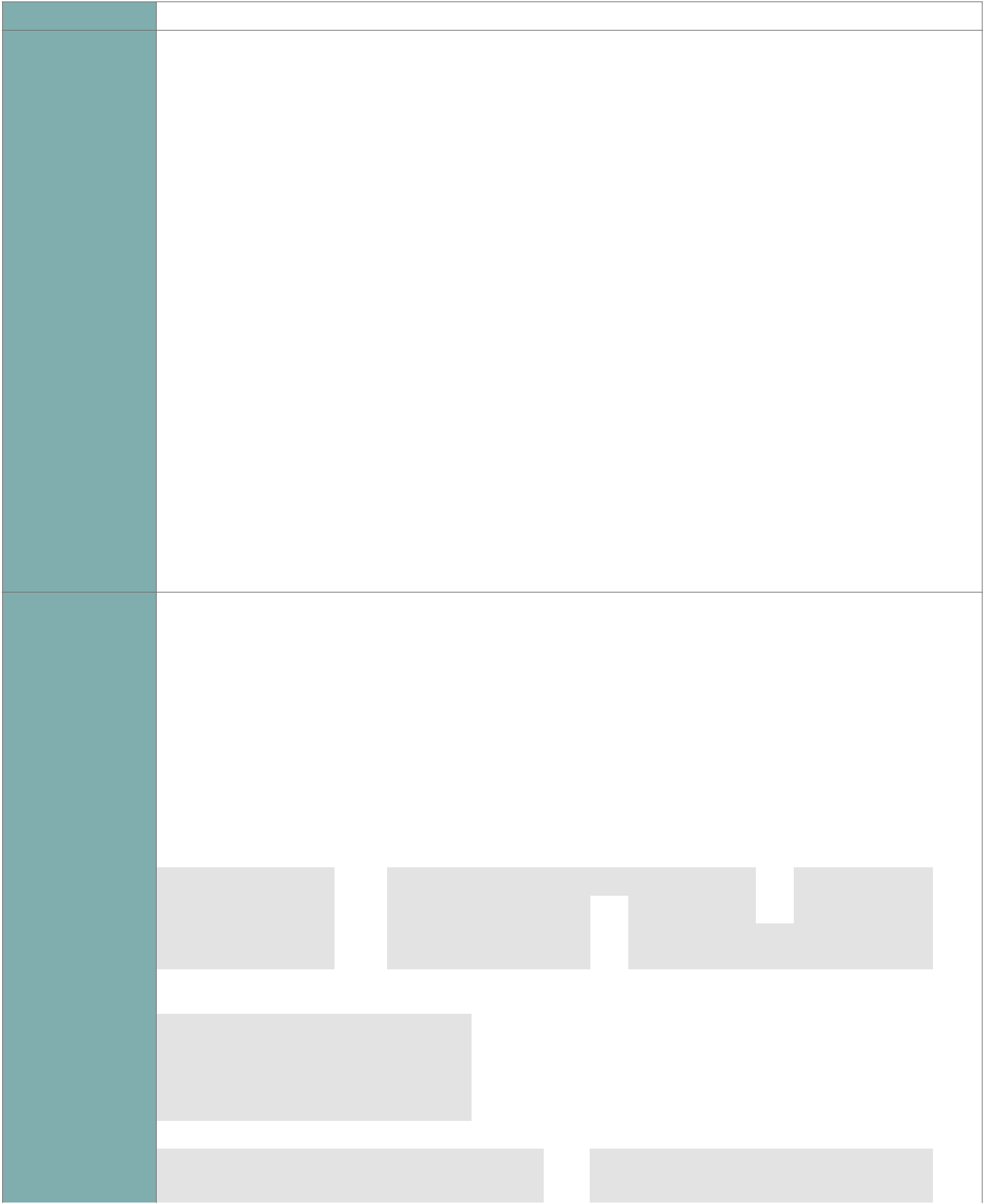 Koördinering onder relevante belanghebbendes Befondsing van projekte,Projekbestuur,Onderneem/bestuur van projekvoorbereidingsondersoeke soos lewensvatbaarheidsondersoeke of oefeninge om die bestek te bepaal Rig van of toesig oor die werksaamhede van die projek.Hierdie aanwyser sluit dus projekte in wat nog nie gefinaliseer, geïmplementeer of goedgekeur is nie asook transversale steun wat deur die Departement aan ander WKR-departemente of sfere van regering gebied word. Vervolg op volgende bladsy|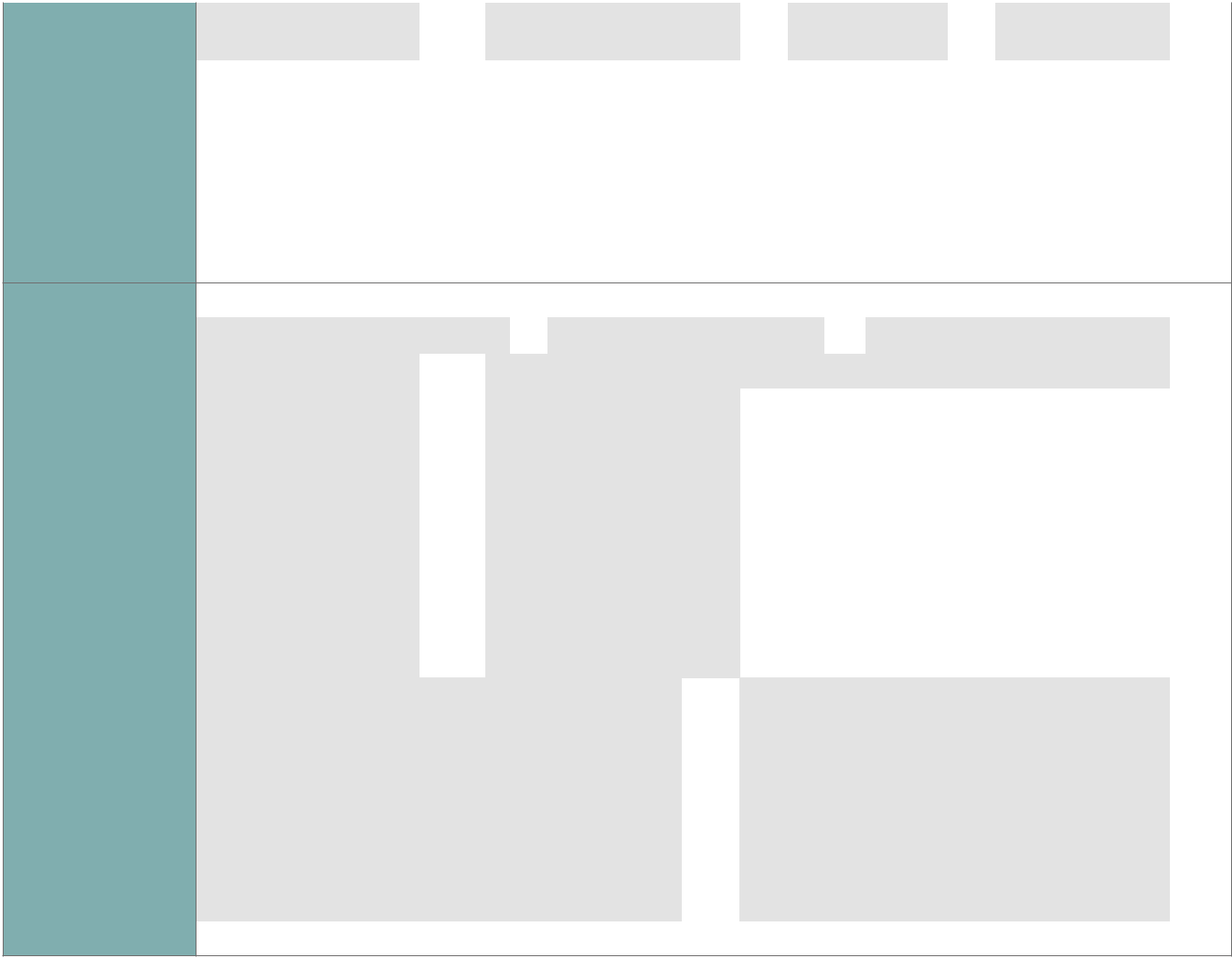 NOTA: Fisiese handtekeninge en wagwoordbeskermde elektroniese handtekeninge is aanvaarbare ondertekeningsformate.Departement van Ekonomiese Ontwikkeling en Toerisme – Jaarlikse Prestasieplan vir 2021/22	|	181Sub-program 5.7: Groen Ekonomie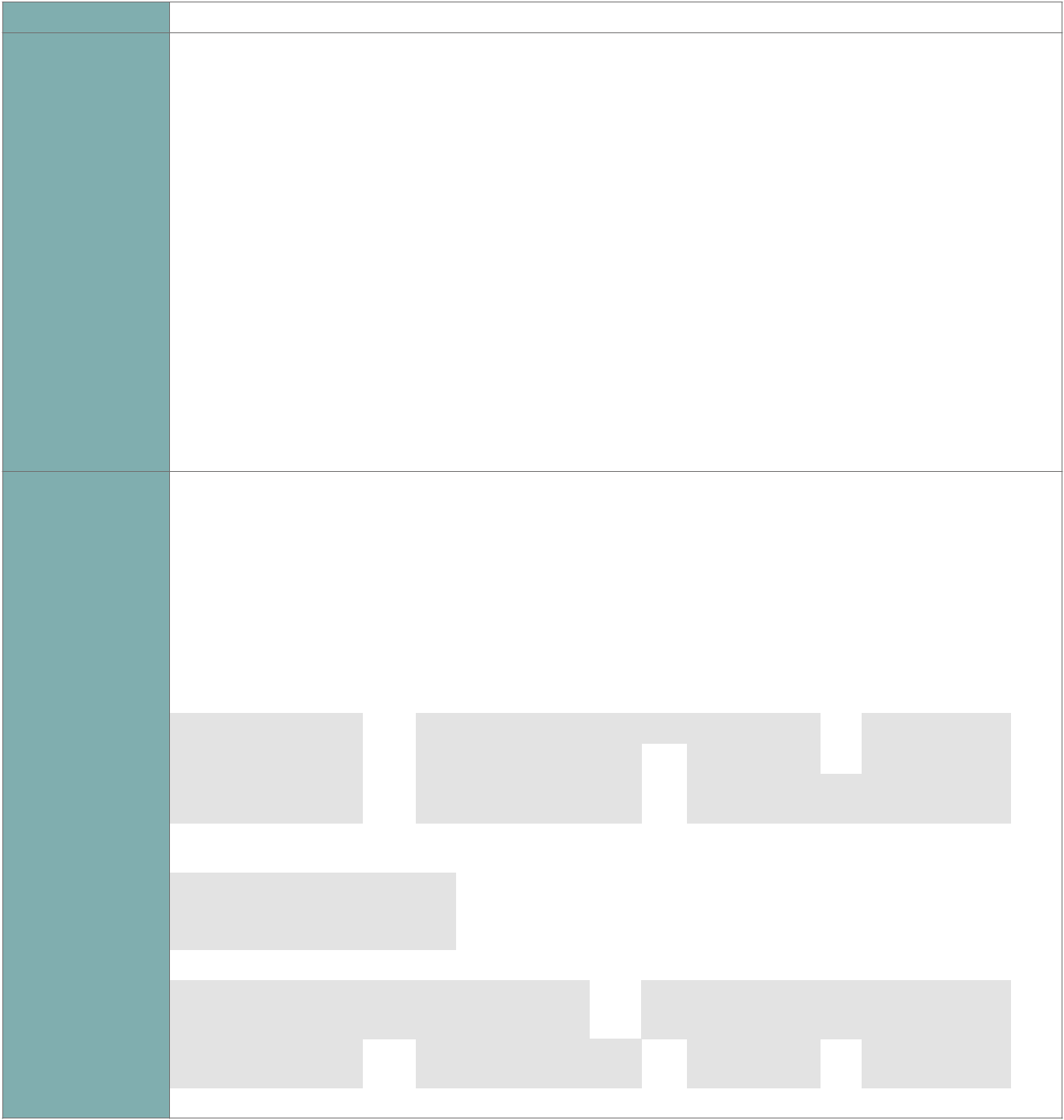 Aanwysernommer	5.5‘Ondersteun’ word gedefinieer as enige bystand verleen deur die Departement in die fasilitering van die vordering van die projek en ‘ondersteuning’ kan insluit Koördinering onder relevante belanghebbendes,Befondsing van projekte,Projekbestuur,Onderneem/bedryf van projekvoorbereidingstudies soos lewensvatbaarheidstudies en studies om die bestek te bepaal, Rig of toesig oor die werksaamhede van die projek.Hierdie aanwyser sluit projekte in wat nog nie gefinaliseer, geïmplementeer of goedgekeur is nie en sluit in transversale steun verskaf deur die Departement aan ander WKR departemente of sfere van regering.Vervolg op volgende bladsy|NOTA: Fisiese ondertekening en wagwoordbeskermde elektroniese handtekenings is aanvaarbare ondertekeningsformate.AOP Reference	AOP 2021/22 Aanwyser 5.5 Getal Groen Ekonomie projekte ondersteunDepartement van Ekonomiese Ontwikkeling en Toerisme – Jaarlikse Prestasieplan vir 2021/22	|	183Program 6: Toerisme, Kuns en Vermaak Sub-program 6.1: ToerismebeplanningAanwysernommer	6.1“Ondersteunde inisiatiewe” verwys na Projekte, werkswinkels, skakelings StrategieontwikkelingVerwante ingrypings wat deur die Department en/of Wesgro geïdentifiseer is.NOTA: Fisiese Handtekeninge, en wagwoord-beskermde elektroniese handtekeninge, is aanvaarbare ondertekeningsformate.AOP Reference	AOP 2021/22 Aanwyser: 6.1 Getal toerismesektorinisiatiewe-verslae ontwikkel|Sub-program 6.2: Toerismegroei en -ontwikkelingNOTA: Fisiese Handtekeninge, en wagwoord-beskermde elektroniese handtekeninge, is aanvaarbare ondertekeningsformate.AOP Reference	AOP 2021/22 Aanwyser: 6.2 Getal toerismenisbemarkingsinisiatief-verslae ontwikkelDepartement van Ekonomiese Ontwikkeling en Toerisme - Jaarlikse Prestasieplan vir 2021/22	|	185Indicator number	6.3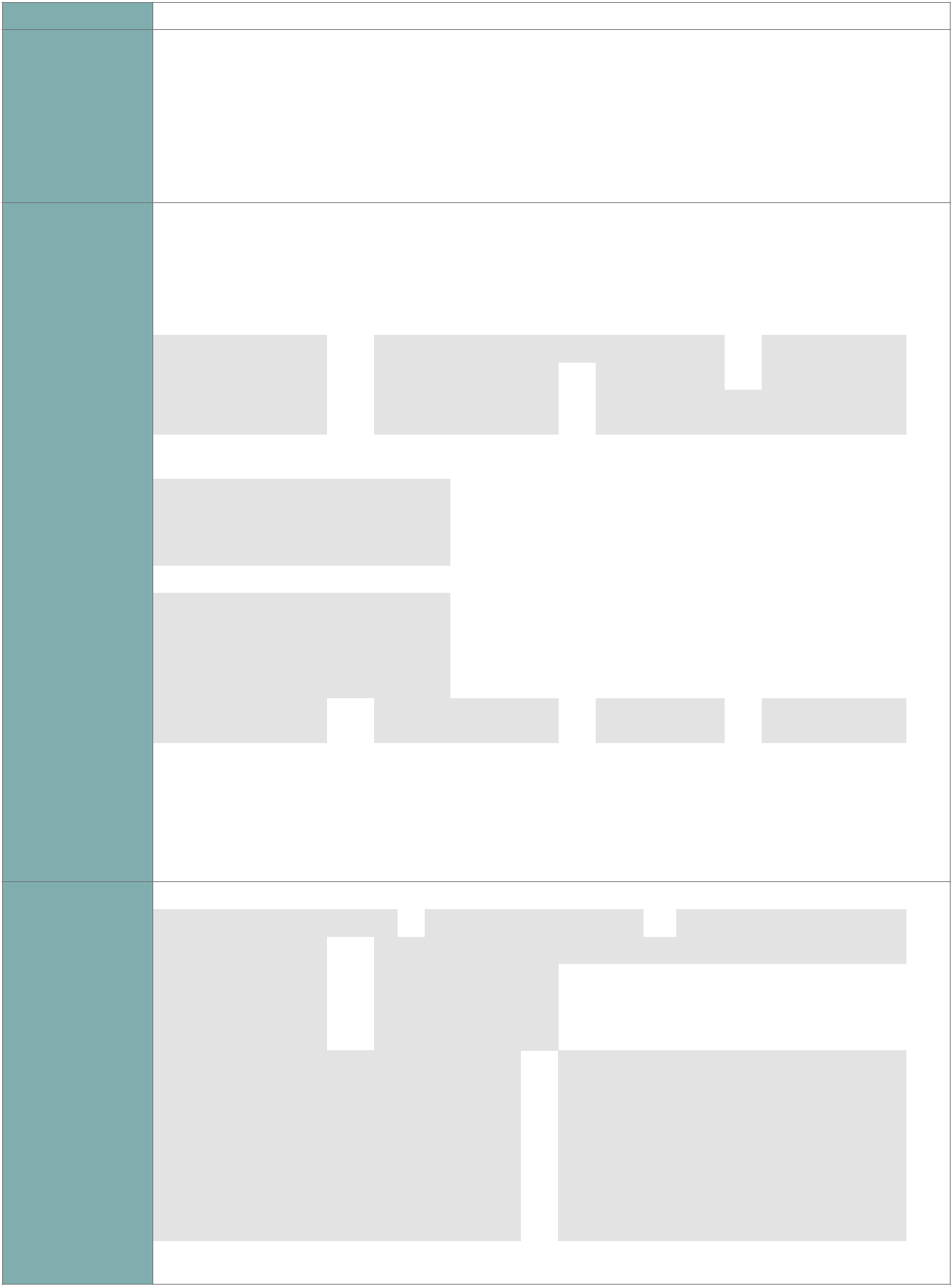 Produkontwikkelingprogramme word gedefineer as enige aksie wat deur die Departement onderneem word om die begin of vordering van die projek te help fasiliteer, inluitende inisiëring, koördinering van relevante belangehebbendes, projekbestuur en/of bepalings van omvang. NOTA: Fisiese ondertekening en wagwoordbeskermde elektroniese handtekenings is aanvaarbare ondertekeningsformate.AOP Reference	AOP 2021/22 Aanwyser: 6.3 Getal vorderingsverlae oor die implementering van die toerismeproduk-ontwikkelingsinisiatiewe|Sub-program 6.3 ToerismesektortransformasieIndicator number	6.4Opleiding kan aangebied word in die vorm van geakkrediteerde of nie-geakkrediteerde kursusse, inligtingsessies en/of kan prakties van aard wees, met duidelike uitkomste. Opleiding kan die vorm aanneem van kapasiteitsbou om ‘sagte vaardighede’ of ‘tegniese vaardighede’’ wat as kritieke vaardighede beskou word, aan te kweek. Die programme gemik op die opskerping van vaardighede vir bestaande toergidse kan insluit ‘n reeks van kortkursusse, erkenning van voorrafgaande leer, werkswinkels en inligtingsessies wat gemik is op die verfyning van bestaande vaardighede van toergidse. Toergidse kan ontwikkel word beide deur bywoning van inligtingsessies en/of bywoning van opleidingsessies.Ondertekende bywoningsregister (register wat toergids se naam, registrasienommer, naam van ingryping, kontakbesonderhede en handtekening verskaf).NOTA: Fisiese ondertekening en wagwoordbeskermde elektroniese handtekenings is aanvaarbare ondertekeningsformate.Departement van Ekonomiese Ontwikkeling en Toerisme – Jaarlikse Prestasieplan vir 2021/22	|	187Indicator number	6.5Die getal individue geregistreer verwys na die getal nuwe toergidse geregistreer en die getal bestaande toergidse wat hernu en deur die registrasie- en hernuwingsproses gereguleer word. Aannames	Die registrasiekantoor het geen beheer oor die getal toergidse wat registreer en hul registrasies hernu nie. Toergidse kan onakkurate inligting op hulle aansoekvorms en tydens inspeksies verskaf. Ondertekende en elektroniese toergidsregistrasiedatabasis wat name van die nuwe en/of hernude gidse weerspieël. Kentekennommers sal aangegee word.AOP Reference	AOP 2021/22 Aanwyser 6.5: Getal individue geregistreer (toergidse))|Indicator number	6.6‘n Toergids wat wettig werk word gedefinieer as een wat sy of haar geldige kenteken en ID kaart sigbaar ten toon stel by die punt van inspeksie deur Departementele beamptes.AOP Reference	AOP 2021/22 Aanwyser 6.6 Getal individue/toerismeverwante besighede geïnspekteer of gemoniteer (toergidse)Departement van Ekonomiese Ontwikkeling en Toerisme – Jaarlikse Prestasieplan vir 2021/22	|	189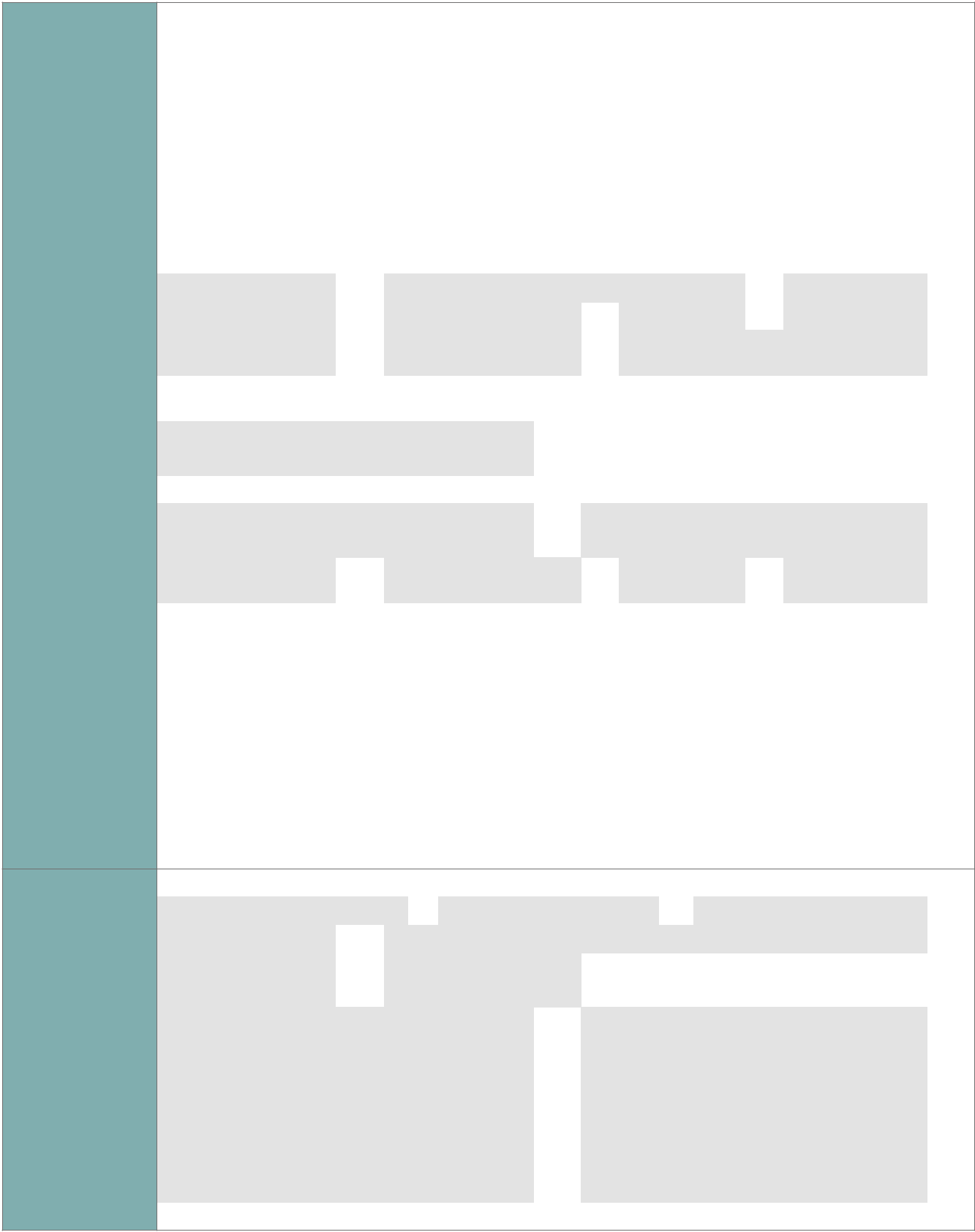 Ondertekende notules van STSK vergaderings wat die uitkoms van aansoek vir toerisme-padaanwysingsborde of toerismeroete-aansoeke aantoon (notules moet elke unieke aansoek geprosesseer insluit ongeag van die asook asook ‘n ondertekende databasis). Ondertekende verspreidingslys (waar die ontvanger toerisme-instelling of individu ontvangs erken deur te teken) Vir Forums:Ondertekende bywoningsregisters met die agenda vir enige forum waar Toerismeveiligheidsinligting aangebied is as ‘n onderwerp of toerismeveiligheidsbrosjures versprei is (insluitend pamflette met veiligheidswenke) NOTA: Fisiese ondertekening en wagwoordbeskermde elektroniese handtekenings is aanvaarbare ondertekeningsformate.AOP Reference	AOP 2021/22 Aanwyser 6.7 Getal toerisme-instellings/individue ondersteun|Vordering met implementering Finansiële besteding en Insidente waarop gereageer is gedurende die verslagtydperk, en Dokumentêre getuienis om die oorsigaktiwiteite uitgevoer deur die Departementele beamptes te staaf.NOTA: Fisiese ondertekening en wagwoordbeskermde elektroniese handtekenings is aanvaarbare ondertekeningsformate.AOP Reference	AOP 2021/22 Aanwyser:6.8 Getal oorsigverslae oor die stigting van die Toerismeveiligheid-Wetstoepassingseenheid Departement van Ekonomiese Ontwikkeling en Toerisme – Jaarlikse Prestasieplan vir 2021/22	|	191Getuienis om die vordering wat in die kwartaalverslag opgeneem is wat betref die toeristeveiligheidstrategie- hefbome te staaf.NOTA: Fisiese Handtekeninge, en wagwoord-beskermde elektroniese handtekeninge, is aanvaarbare ondertekeningsformates.AOP Reference	AOP 2021/22 Aanwyser 6.9 Getal toerismeveiligheids-strategieë geïmplementeer|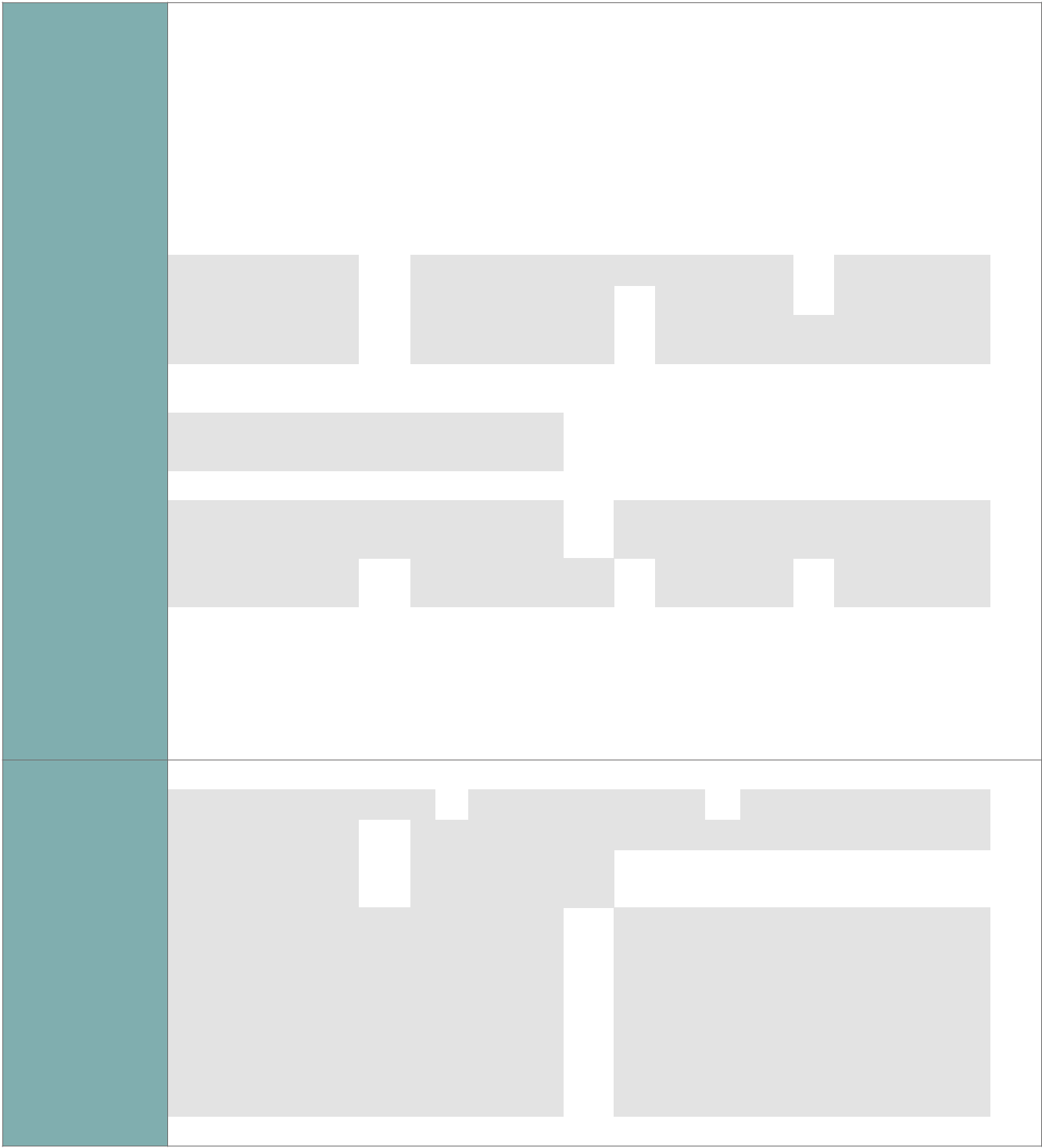 Voltooide navorsingsinstrumente gebruik waar die persepsie van die toeris met wie die onderhoud gevoer is of wat om hul persepsie genader is, weergegee en gemeet word. NOTA: Fisiese ondertekening en wagwoordbeskermde elektroniese handtekenings is aanvaarbare ondertekeningsformate.AOP Reference	AOP 2021/22 Aanwyser 6.10 Getal Toerismeveiligheidspersepsie-opnames gedoenDepartement van Ekonomiese Ontwikkeling en Toerisme – Jaarlikse Prestasieplan vir 2021/22	|	193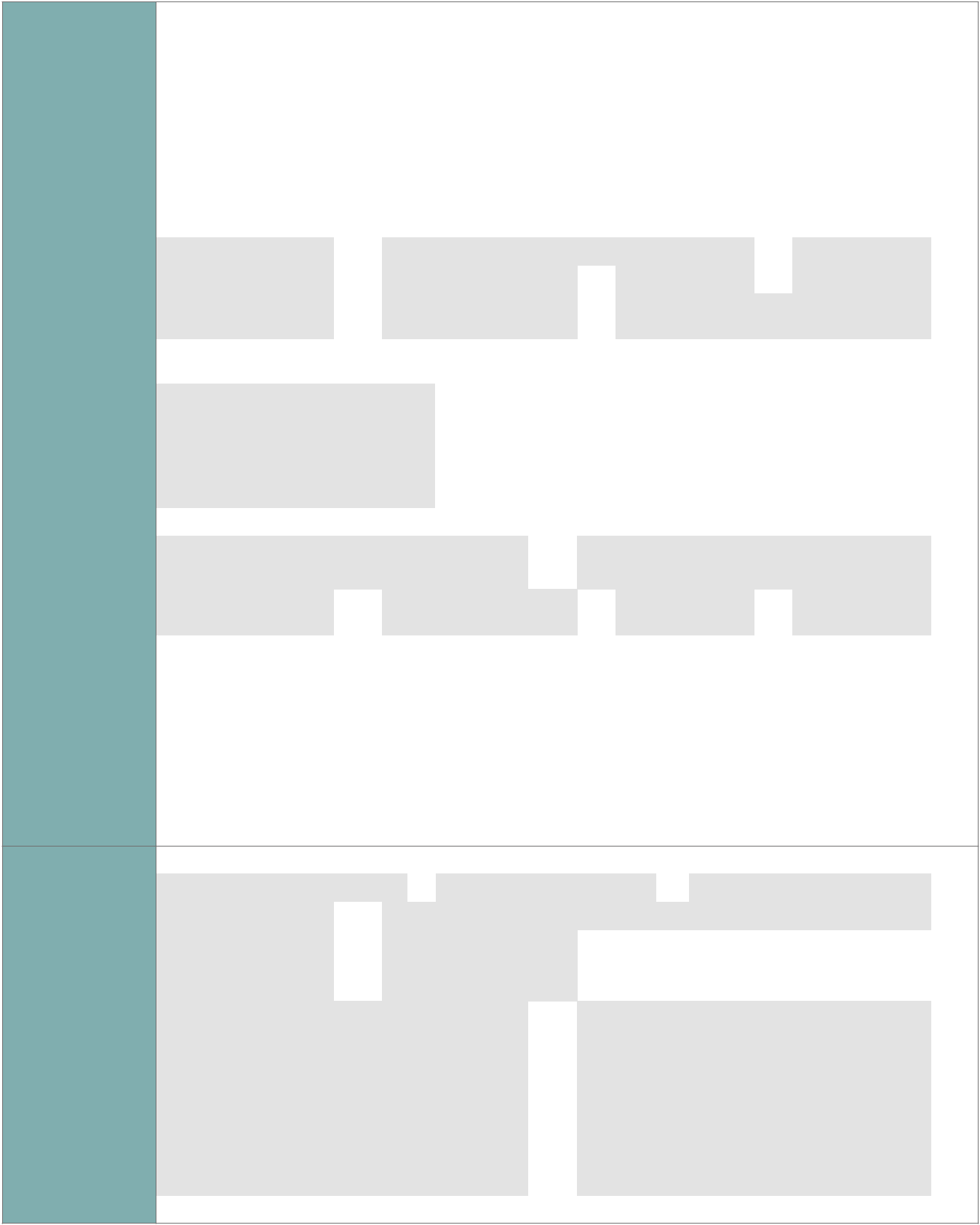 Ondertekende bilaterale vergaderingsnotules en/ofOndertekende gesamentlike bemarkingsooreenkomste en/ofOndertekende diensvlakooreenkomste en/ofOndertekende bodbriewe of e-posse of plekbevestiging van botte gewen en/ofOndertekende geleentheidsbemarking-ooreenkomste.NOTA: Fisiese Handtekeninge, en wagwoord-beskermde elektroniese handtekeninge, is aanvaarbare ondertekeningsformate.AOP Reference	AOP 2021/22 Aanwyser 6.11 Getal Toerismebestemmingsbemarking-oorsigverslaeProgram 7: Vaardigheidsontwikkeling en Innovering Sub-program 7.1: Provinsiale Vaardighede en VennootskapAanwysernommer	7.2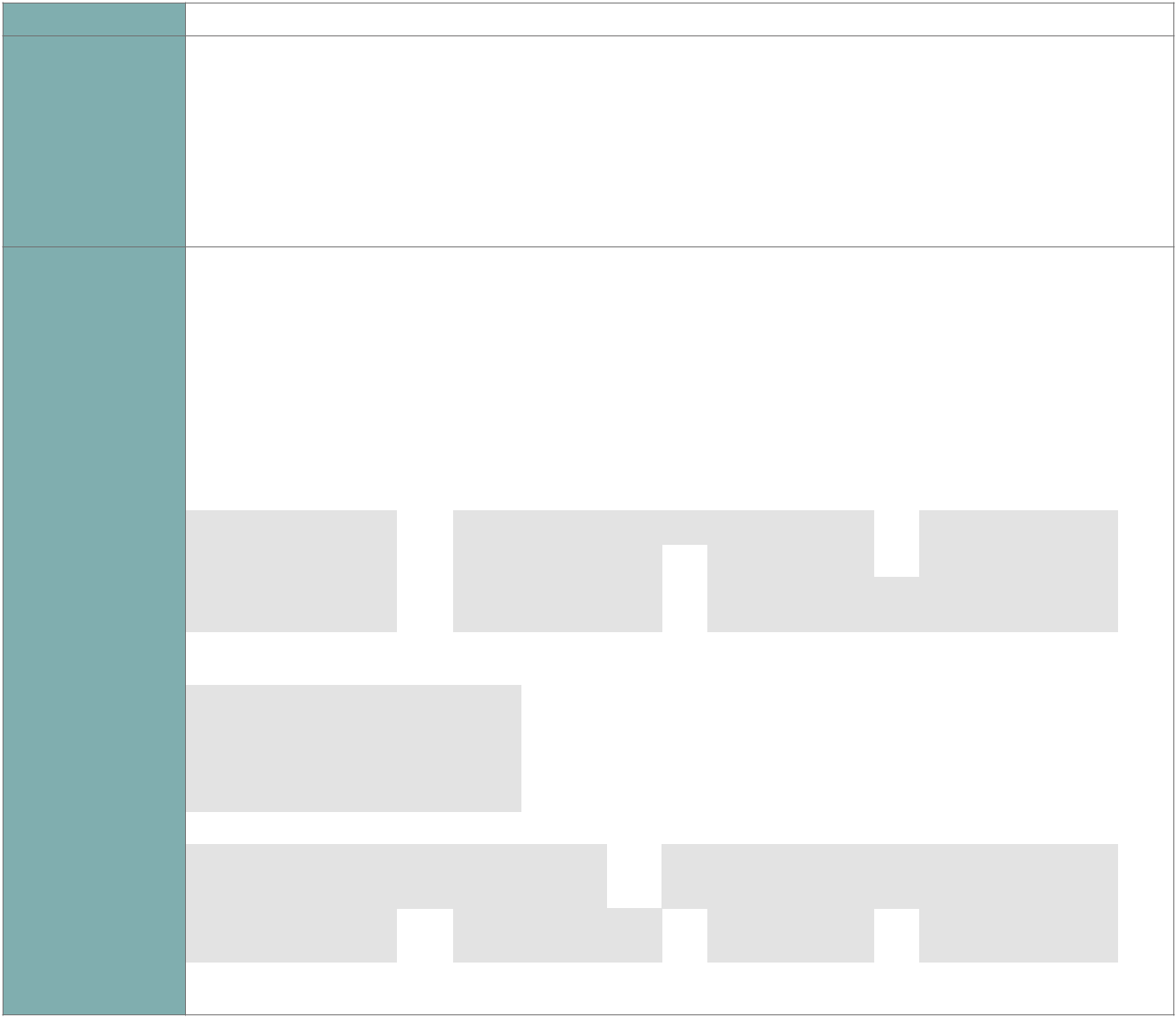 Die ondersteuning van die Program word gedefinieer as  Versterking of instandhouding van verhoudinge tussen die Departement en belanghebbendes en/ofFasilitering van skakels tussen verskillende vennote deur die koördinering van skakeling en/of aktiwiteite wat daartoe sal lei dat mense toegang kry tot vaardigheidsingrypings en die sistemiese vaardigheidskwessies kan aanspreek.Assumptions	Verhoogde belyning tussen die aanvraag en verskaffing van vaardighede en, uiters belangrik, om vaardigheidsontwikkeling aan te dryf sodat dit ‘n rol kan speel in die ondersteuning en instaatstelling van ekonomiese groei in die Provinsie. Vervolg op volgende bladsy|NOTA: Fisiese Handtekeninge, en wagwoord-beskermde elektroniese handtekeninge, is aanvaarbare ondertekeningsformate.Departement van Ekonomiese Ontwikkeling en Toerisme – Jaarlikse Prestasieplan vir 2021/22	|	197Sub-program 7.2: Vaardigheidsprogramme en Projekte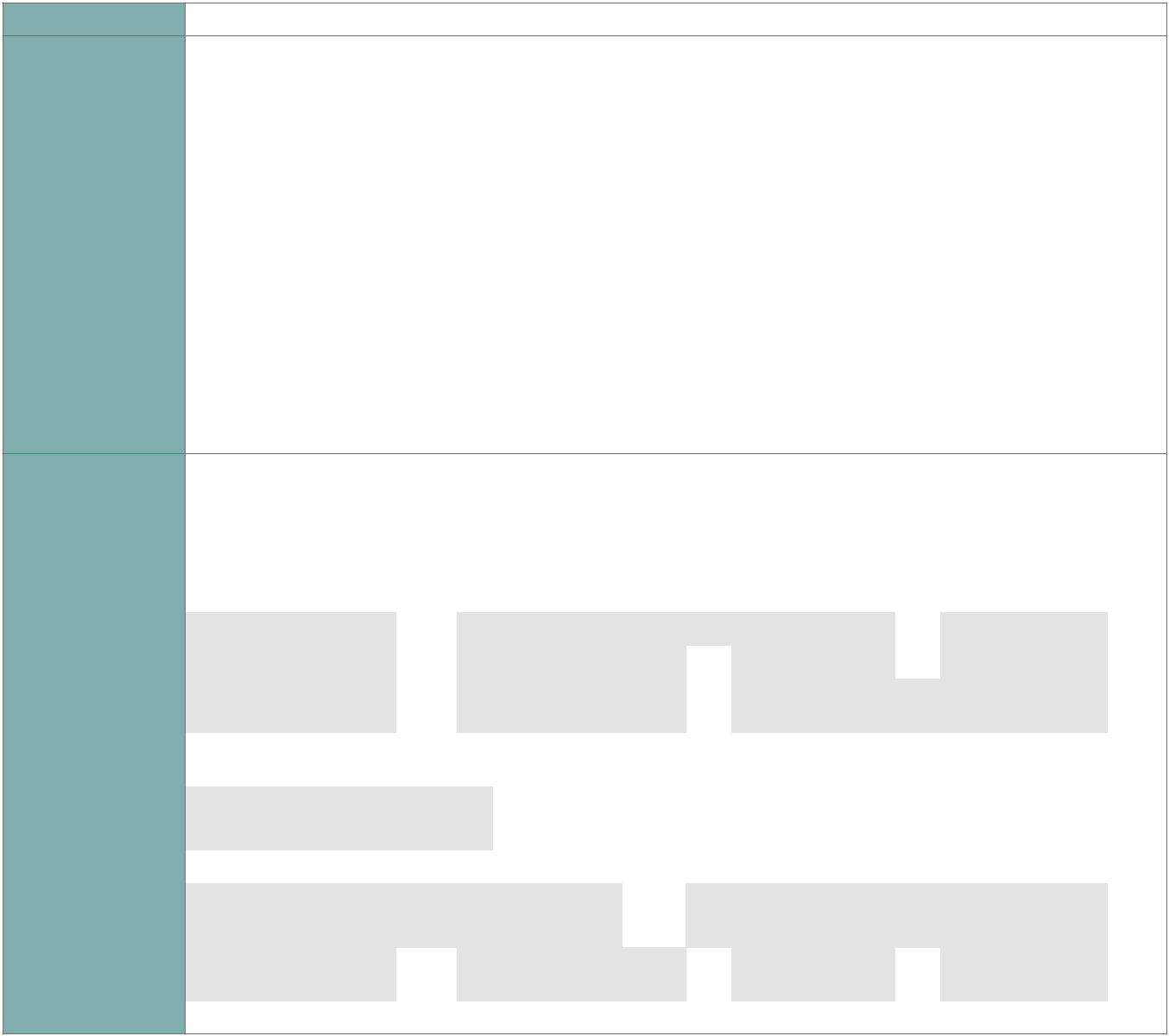 Aanwysernommer	7.3“Begunstigdes ondersteun”Verwys na individue wat toegang verkry tot vaardigheidsingrypings (en/of dit voltooi) wat deur die Department geïmplementeer of befonds is ooreenkomstig die bepalings en pligte voorgeskryf in die Ooreenkomste onderteken deur die Departement en sy implementeringsagente (gasheermaatskappye of leidende werkgewers of diensverksaffers).Assumptions	Ervaringsleer en opleidingsinisiatiewe verbeter indiensneembaarheid van begunstigdesVervolg op volgende bladsy|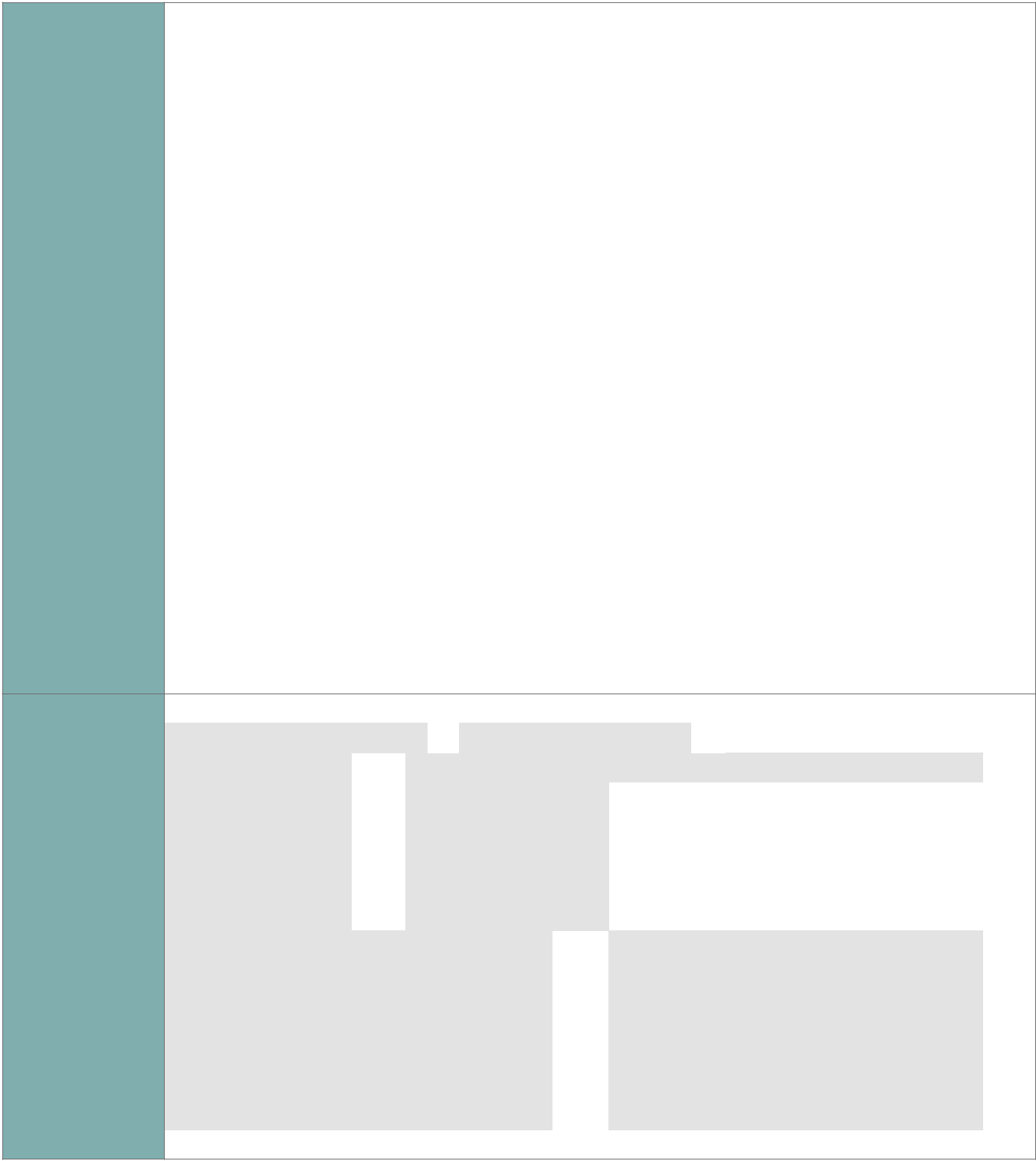 Waar die begunstigde toegang verkry tot ‘n Werkplasinsgeleentheid: ‘n Ondertekende leerderdatabasis wat insluit die naam en van van die leerder, ID nommer, ouderdom by aanvang van die plasing, geslag, persoon met ‘n gestremdheid, begunstigde se kontak-telefoonnommer en adres, insluitend voorstad van verblyf, die naam van die gasheer-maatskapy, laasgenoemde se adres, leerder se tipe werk, begin- en einddatums van werkplasing soos in ooreenstemming met die maatskappy-ondertekende Memorandum van Ooreenkoms, duur van die werkplasing, en ‘n Ondertekende Memorandum van Ooreenkoms (MVO) tussen die gasheer-maatskappy en die Departement, en Bewys van identifikasie, of deur middel van ‘n afskrif van die ID-dokument, tydelike ID-dokument, leerderslisense, bestuurslisensie of geboortesertifikaat.LET WEL:Om ‘n wye strekwydte van begunstigdes wat deur die Departement bygestaan word te verseker, sal die maateenheid unieke begunstigdes wees. Byvoorbeeld, indien ‘n begunstigde ‘n opleidingsinisiatief voltooi het wat deur die Departement geborg is, (b.v. IKT Tegniese Vaardigheidsprogram) en dieselfde begunstigde betree ‘n werkplasingsinisiatief wat ook deur die Departement geborg word, sal die genoemde begunstigde slegs een keer getel word; d.i. as uniek.‘n Ervaringsleer-begunstigde sal geag word deur die Departement ondersteun te wees as die Departement enige deel van die tydsduur soos gestipuleer in die MVO befonds het.Begunstigdes wat een werksplasingsgeleentheid voltooi moet eenmaal getel word. Met ander woorde, waar dieselfde begunstigde dit regkry om twee Program 7 geborgde werkplasings in ‘n boekjaar te voltooi (b.v. ‘n WSP program oor 2 aparte kwartale of ‘n WSP plasing by 2 afsonderlike gasheermaatskappye) sal daardie begunstigde slegs een keer in ‘n boekjaar getel word. Sekere projekte het wisselende standaarde vir wanneer ‘n begunstigde as “opgelei” geag word. In meeste gevalle sal die begunstigde getel word as dat hulle ‘n opleidingsgeleentheid ontvang het, ongeag daarvan of die begunstigde die beplande duur van die opleidingsprogram voltooi het. Dit is as gevolg van ‘n uitdaging waarmee die Departement worstel, naamlik dat hulle nie in staat is om onttrekking of uitsakking te bestuur nie.AOP Reference	AOP 2021/22 Aanwyser 7.3 Getal begunstigdes ondersteun deur vaardigheidsingrypingsDepartement van Ekonomiese Ontwikkeling en Toerisme – Jaarlikse Prestasieplan vir 2021/22	|	199Sub-program 7.3: Vaardigheidsaansporings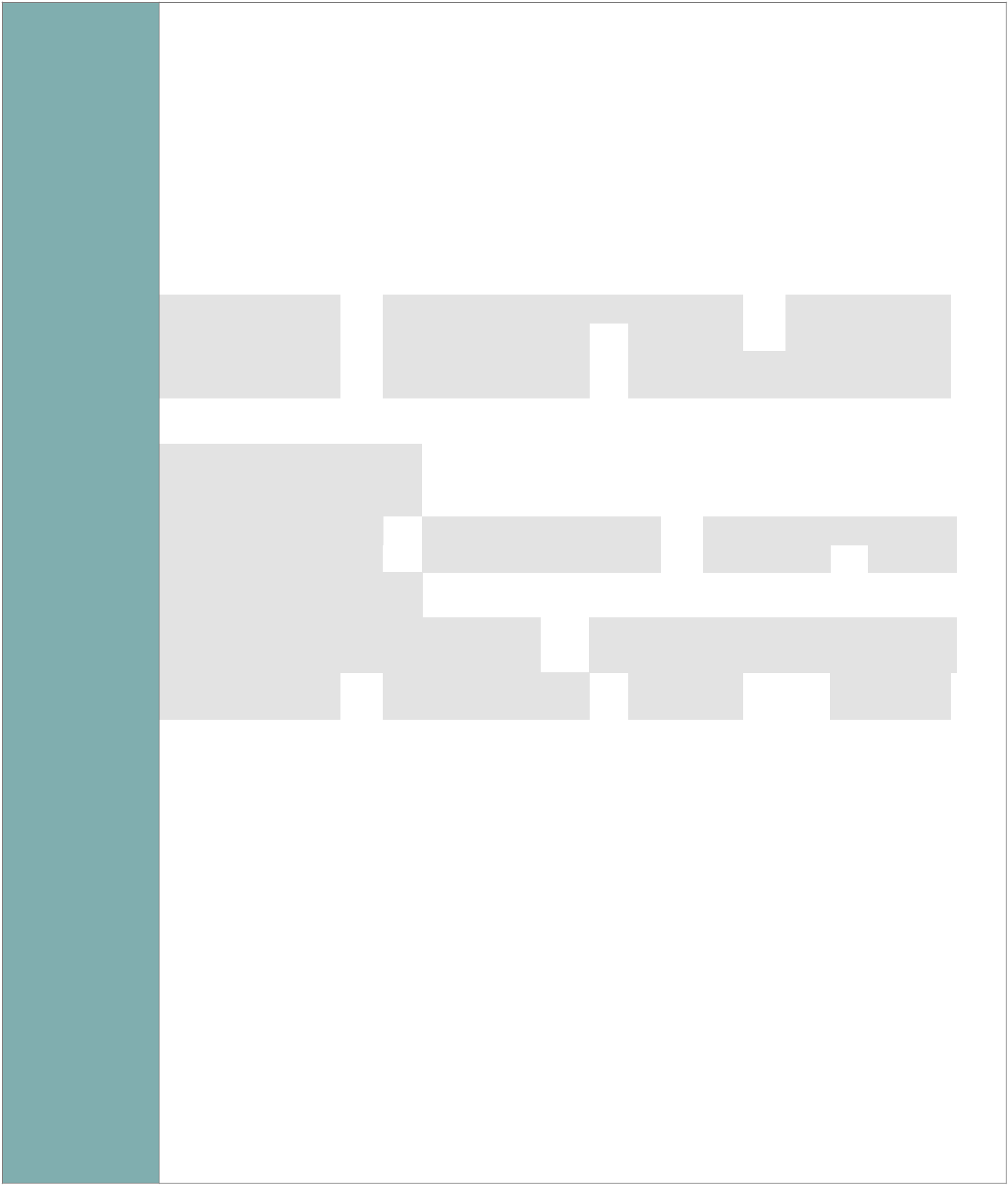 Vir ander bronne van hefboomfondse wat direk deur die Departement ingesamel word:Ondertekende toekenningsbriewe, ondertekende kontraktuele ooreenkomste en/of ondertekende briewe en/of ondertekende verklarings en/of e-posse van die befondsers wat aandui watter fondse verbind word, en/of Vir ander bronne van befondsing waar die Department indirekte ondersteuning bied in die hefboming van die fondse Waar die Department die ontvanger of toekenner van die toelae ondersteun of bygestaan het met die insamel van fondse en bedoel om die geldwaarde van die hefboomfondse te eis as prestasie, moet die ontvanger van die fondse ‘n ondertekende brief indien wat die Departement se ondersteuning bevestig. LET WEL:Departementele fondse mag nie ingesluit word of geëis word in die gerapporteerde waarde van hefboomfondse nie, aangesien die klem sal val op die rapportering van fondse wat bo en behalwe Departementele fondse gehefboom is. Waar ‘in natura’ bydraes gerapporteer word under die waarde van gehefboomde fondse, moet ‘n geldwaarde toegeken word aan die in natura ondersteuning in die stawende dokumentasie.Vervolg op volgende bladsy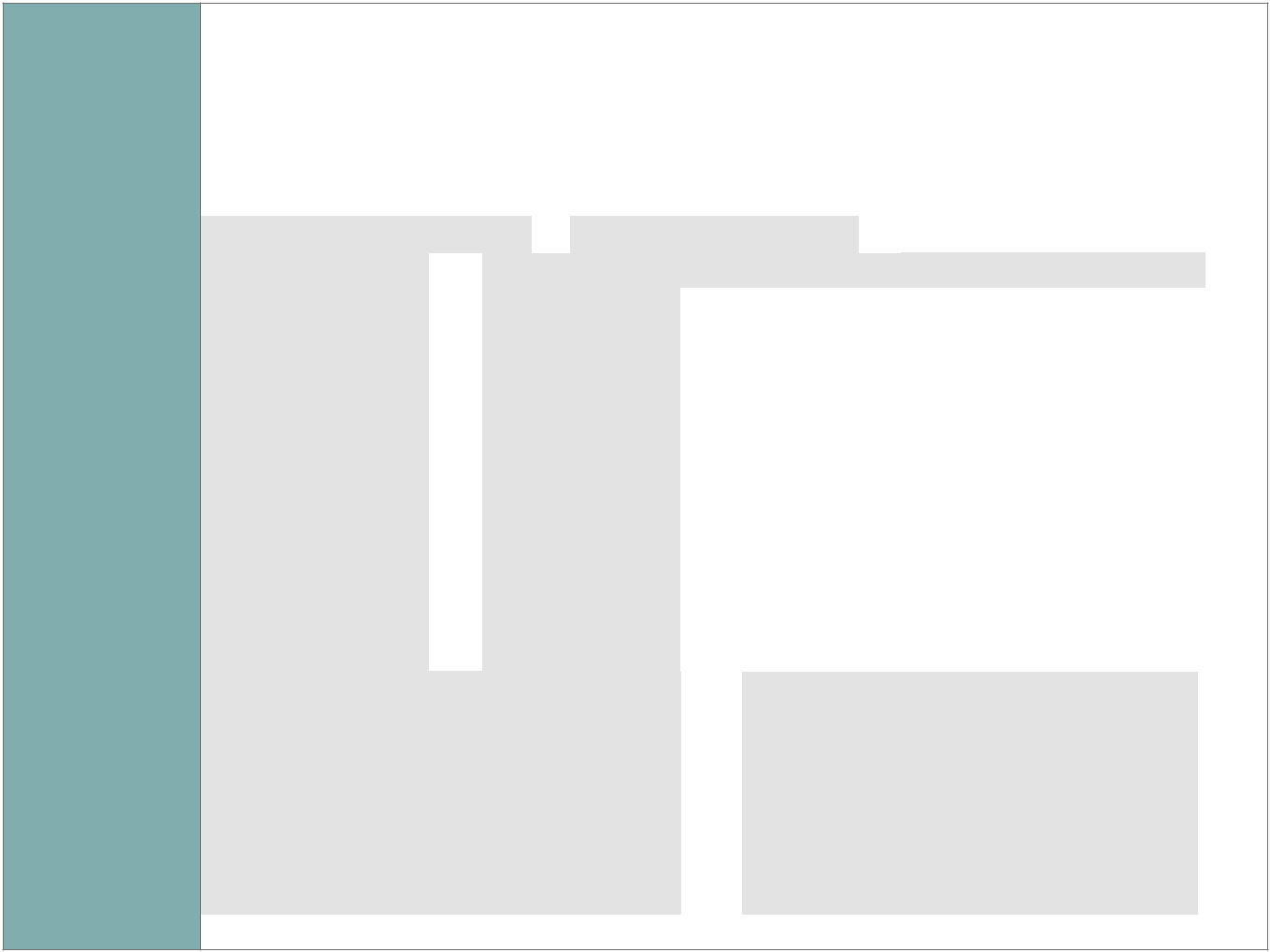 Databeperkings	Alhoewel die befondsers hulself mag verbind deur, bv, ‘n ondertekende MVV, mag die werklike befondsing dalk eers in daaropvolgende boekjare te voorskyn kom. Befondsing- en verslagsiklusse van verskeie befondsers in mede-befondsde programme mag verskil. Dit kan aanleiding gee tot wisselvallighede in verslaggewing. Hierdie aanwyser meet beide die fondse waartoe daar verbind is en die werklike fondse gehefboom. Aangesien bystand in die vorm van kontant en/of ‘in natura’ (bv kundigheid, opleiding, fasiliteite, toerusting) verleen mag word is dit dikwers moeilik om die geldwaarde van die ‘in natura’ bystand verleen te kwantifiseer en te aggregeer. Departement van Ekonomiese Ontwikkeling en Toerisme – Jaarlikse Prestasieplan vir 2021/222	|	201BYLAE TOT DIE JAARLIKSE PRESTASIEPLANBylaag A: Wysigings tot die Strategiese Plan Die Departementele Vyfjaar-Strategiese Plan (2020-2025) is goed belyn met die Wes-Kaapse Herstelplan en sal nie hersien word in die 2021/22 boekjaar nie. Hersiening van die Strategiese Plan mag benodig word in die begin- en eindjare aangesien beide die Herstelplan en die Strategiese Plan lewende dokumente is.Die Departement het op die Covid-19 pandemie gereageer met die Onmiddellike Ingrypingsplan 2020/21, wat die onmiddellike reaksie was op die werksverliese as gevolg van die pandemie en het inisiatiewe geskep om die privaatsektor in staat te stel om werksgeleenthede te skep en te behou.Aanhangsel B: Voorwaardelike toelaesN.v.t.Aanhangsel C: Gekonsolideerde aanwysers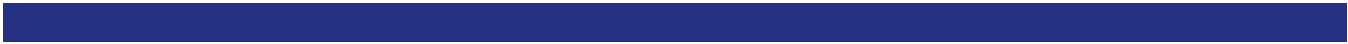 Aanhangsel D: DistriksontwikkelingsmodelDie WKR pas die Gesamentlike Metro- en Distriksbenadering toe as sy respons op die Distriksontwikkelingmodel.Vervolg op volgende bladsy|Departement van Ekonomiese Ontwikkeling en Toerisme – Jaarlikse Prestasieplan vir 2021/22	|	203|Departement van Ekonomiese Ontwikkeling en Toerisme – Jaarlikse Prestasieplan vir 2021/22|	205Wes-Kaap: Department van Ekonomiese Ontwikkeling en Toerisme Waldorf-gebou, St George-wandelgang 80, Kaapstad 8001Posbus 979, Kaapstad, 8000Fisiese Adres Tel: +27 21 483 9226www.westerncape.gov.zaEngelse en isiXhosa weergawes van hierdie publikasie is ook op versoek beskikbaar E-pos: ecohead@westerncape.gov.zaPR30/2021ISBN: 978-0-621-49180-7365.2.1Doel365.3.1Doel405.4.1 Doel496.2.1Doel566.3.1Doel596.4.1Doel6.5SUBPROGRAM 2.4: ROMPSLOMPVERMINDERINGSUBPROGRAM 2.4: ROMPSLOMPVERMINDERING6.5.1Doel6.5.2Subprogram 2.4: Uitkomste, Uitsette, Prestasie-aanwysers en Teikens6.5.3Subprogram 2.4: Aanwysers, Jaarlikse en Kwartaallikse Teikens6.5.4Verduideliking van Beplande Prestasie oor die Mediumtermyn Tydperk6.5.5Subprogram 2.4: Hoofrisiko’s6.6PROGRAMHULPBRONOORWEGINGSPROGRAMHULPBRONOORWEGINGS1049.6.1Doel13011.2.1Doel13311.3.1Doel13511.4.1DoelI. Uitbreiding van beleggingsBou en instandhouding van infrastruktuurSkep van geleenthede vir werkskeppingSkep instaatstellende omgewing vir ekonomiese groei deur middel van hulpbronveerkragtig-heidII. Vergroting van die ekonomie deur uitbreiding vaan uitvoereDeur vaardigheidsontwikkelingVersnel gemak waarmee sake gedoen kan wordVerhoog Beleggings en uitvoere (sektore)Verbeter infrastruktuurUitbreiding van werksgeleenthede en vaardighede vir mense sonder werkEkonomiese veerkragtigheidGemaak waarmee sake gedoen kan wordVersnel privaatsektor beleggingVerbeter openbare infrastruktuurUitbreiding van werksgeleenthede vir mense sonder werkInstaatstelling van hulpbronsekuriteitOndersteuning vir kwesbare sektoret(insluitende KMMO’s enToerisme)Nasionale PrioriteitWKR Kort – mediumtermyn-prioriteiteAggressiewe infrastruktuurbeleggingVersnel infrastruktuurIndiensnemingsgeoriënteerde strategiese lokalisasie,Verstewig uitvoereherindustrialisering en uitvoerbevorderingKragsekuriteitInstaatstellende hulpbron-veerkragtigheid: KragOndersteuning vir toerismeherstel en -groeiVerstewig beleggings en uitvoereGroen-ekonomie intervensiesInstaatstellende hulpbron-veerkragtigheid: Krag en waterMassa openbare-indiensneming intervensiesUitbreiding van werksgeleenthede en vaardighede vir werklose menseMakro-ekonomiese intervensiesGemak waarmee sake gedoen kan wordSektoreBWT in 2019BWT verliesTotale BWTVerlies as ‘n Indiensneming in 2019Indiensneming verliese in 2020TotaalIndiensneming verlies as % van subsektorin 2020in 2020% van subsektorsubin 2019losses inemployedloss % ofsector20202020subsectorToerisme15 534 7369 474 7516 059 98561.0%174 98275 47799 50543.1%InformeelNVTNVTNVTNVT301 54325 705275 8388.5%Konstruksie31 715 4415 045 86026 669 58115.9%159 54217 578141 96411.0%Handel102 087 5709 716 08292 371 4889.5%354 3287 967346 3612.2%Vervaardiging94 959 9658 114 37786 845 5888.5%295 1837 858287 3252.7%HANDELSREKENINGDALENDE ARBEIDSPRODUK-TIWITEITHANDELSREKENINGOndoeltreffende tariefbedelingProduk- en diensdiversiteitWerkers se gebrek aan sagte vaardighedeWisselvalligheid van GeldeenheidValutabeheerOpenbare vervoer:Valutabeheerlank (m.a.w. vermoeiend),(veral vir dienste-uitvoere)lank (m.a.w. vermoeiend),(veral vir dienste-uitvoere)Duur & onbetroubaarDuur & onbetroubaarSwak spaarkultuurAfhanklikheid van wisselvallige kapitaalinvloeiSwak gehalte van opvoeding in hele waardeketting, insl 1ste 1000 dae Afhanklikheid van wisselvallige kapitaalinvloeiFiskale volhoubaarheidRisikoFiskale volhoubaarheidRisikoSubprogramGeouditeerHoofbegrotingGewysigde begrotingHersiene skattingMediumtermyn-besteding Mediumtermyn-besteding Mediumtermyn-besteding SubprogramGeouditeerMediumtermyn-besteding Mediumtermyn-besteding Mediumtermyn-besteding R’0002017/182018/192019/202020/212020/212020/212021/222022/232023/24Administrasie58 06757 65356 91467 93462 28762 28766 40062 15664 0552. Geïntegreerde Ekonomiese Ontwikkelingsdienste37 17446 15066 27178 69090 50490 50451 35757 65159 0973. Handels- en Sektorale Ontwikkeling49 54247 20461 53097 73770 70070 70070 76370 84672 4524. Sakeregulering en Staatsbestuur10 6009 6849 0588 6247 2997 29910 04510 51410 5355. Ekonomiese129 350134 244181 807171 867146 595146 595171 672157 87895 025Beplanning6. Toerisme, Kuns en 53 39759 33958 14895 61477 58277 58277 20779 62782 517VermaakSub-program Geouditeer Hoofbegroting Gewysigde begroting Hersiene skattingMediumtermyn-besteding Mediumtermyn-besteding Mediumtermyn-besteding Sub-program Geouditeer Mediumtermyn-besteding Mediumtermyn-besteding Mediumtermyn-besteding R’0002017/182018/192019/202020/212020/212020/212021/222022/232023/247. Vaardigheidsontwik-keling en Innovering61 17370 12265 05584 14579 91979 91970 36375 87976 252Totale betalings en skattings399 303424 396498 783604 611534 886534 886517 807514 551459 933Ekonomieseklassifikasie R’000Lopende betalings221 616232 363215 353270 579182 278182 278208 493199 961176 156Vergoeding van115 365125 927131 943165 221123 258123 258132 545133 289134 161werknemersGoedere en dienste106 251106 43683 410105 35859 02059 02075 94866 67241 995Rente en Huur op grondOordragte en subsidies171 579186 573278 643327 886345 086345 086307 314311 376280 327Provinsies en1 5006 21415 1957 7347 7345 4806 0006 000munisipaliteiteDepartementele124 833148 035206215 274196 242196 242204 952201 670168 168Agentskappe en rekeninge082Universiteite en2 0001 6001 2301 230TegnikonsBuitelandseregeringsen internasionaleorganisasiesOpenbare korporasies3 5307 8779 43216 97652 03452 0346 5008 2736 500en privateondernemingsInstansies sonder30 61117 37432 53818 05922 40822 40838 70042 24442 833winsbejagHuishoudings11 10511 28724 37760 78265 43865 43851 68053 18956 826Oordragte ensubsidies aan kapitaalRegerings se MotorhandelRekeningBetalings vir kapitale bates 5 9975 3874 6786 1467 5167 5162 0003 2143 450Geboue en ander vaste struktureMasjinerie en toerusting 5 3484 9724 5606 1467 1267 1262 0003 2143 450ErfenisbatesGespesialiseerde militêre batesBiologiese batesGrond en ondergrondse batesSagteware en ander ontasbare bates 649415118390390Betalings vir finansiële bates 1117310966Totale ekonomiese399 303424 396498 783604 611534 886534 886517 807514 551459 933KlassifikasieHOOFDIREKTEURHOOFDIREKTEURHOOFDIREKTEURCHIEF HOOFDIREKTEURHOOFDIREKTEURCHIEF HOOFDIREKTEURHOOFDIREKTEURCHIEF HOOFDIREKTEURCHIEFCHIEFDIRECTORHOOFDIREHEKONOMIESEEKONOMIESEEKONOMIESEEKONOMIESEDIGITALEDIGITALEDIGITALEGROENGROENGROENBEPLANNING,BEPLANNING,BEPLANNING,BEPLANNING,EKONOMIEEKONOMIEEKONOMIEEKONOMIEEKONOMIEEKONOMIEINFRASTRUKTUURINFRASTRUKTUUREN KOöRDINERINGEN KOöRDINERINGEN KOöRDINERINGEN KOöRDINERINGMe B Mpahlaza-SchiffMe B Mpahlaza-SchiffMe B Mpahlaza-SchiffMe B Mpahlaza-SchiffMnr T ParleMnr T ParleMnr T ParleMe H DaviesMe H DaviesMe H DaviesDIREKTEURDIREKTEURDIREKTEURDIREKTEURDIRECTORDIRECTORDIRECTORDIRECTORDIRECTORDIRECTORDIREKTEURDIREKTEURDIREKTEURDIREKTEURDIRECTORDIRECTORDIRECTORDIRECTORDIRECTORDIRECTOREKONOMIESE ONTWIKKELING EN INTEGRASIEEKONOMIESE ONTWIKKELING EN INTEGRASIEEKONOMIESE ONTWIKKELING EN INTEGRASIEEKONOMIESE ONTWIKKELING EN INTEGRASIEDIGITALEDIGITALEDIGITALEGROEN EKONOMIE-GROEN EKONOMIE-GROEN EKONOMIE-LEIERSKAPLEIERSKAPPROGRAMMEPROGRAMMELEIERSKAPLEIERSKAPPROGRAMMEPROGRAMME(Vakant)(Vakant)(Vakant)(Vakant)Me O DyersMe O DyersMe O Dyers(Vakant)(Vakant)(Vakant)DIREKTEURDIREKTEURDIREKTEURDIREKTEURDIREKTEURDIREKTEURDIREKTEURDIREKTEURDIREKTEURDIREKTEURDIREKTEURDIREKTEURDIREKTEURDIREKTEURDIREKTEURDIREKTEURDIREKTEURDIREKTEURDIREKTEURDIREKTEURKOöRDINERINGKOöRDINERINGKOöRDINERINGKOöRDINERINGGEKONNEKTEERDEGEKONNEKTEERDEGEKONNEKTEERDEENERGIEENERGIEENERGIEVANNYWERHEIDS-NYWERHEIDS-NYWERHEIDS-BESIGHEDEBESIGHEDEONTWIKKELINGONTWIKKELINGONTWIKKELINGONTWIKKELINGMnr H JonkerMnr H JonkerMnr H JonkerMnr H Jonker(Vakant)(Vakant)(Vakant)Mnr A TrikamMnr A TrikamMnr A TrikamDIREKTEURDIREKTEURDIREKTEURDIREKTEURDIREKTEURDIREKTEURGEKONNEKTEERDEGEKONNEKTEERDEGEKONNEKTEERDEBURGERSBURGERSBURGERS(Vakant)(Vakant)(Vakant)Vise-Direkteur-GeneraalEKONOMIESEOPERASIESHOOFDIREKTEURDIREKTEURMnAFDr R ToefyFINANSIËLEFINANSIËLESTRATEGIESEENBESTUURBESTUUROPERASIONALESTEUNMe M AbrahamsMe M AbrahamsMe C JuliesHOOFDIREKTEURHOOFDIREKTEURHOOFDIREKTEURHOOFDIREKTEURHOOFDIREKTEURHOOFDIREKTEURDIREKTEURHOOFDIREKTEURHOOFDIREKTEURHOOFDIREKTEURHOOFDIREKTEURHOOFDIREKTEURHOOFDIREKTEURDIREKTEUREKONOMIESEEKONOMIESEEKONOMIESEEKONOMIESEVAARDIGHEIDS-ONTWIKKELINGVAARDIGHEIDS-ONTWIKKELINGSAKEREGULERINGINSTAATSTELLINGINSTAATSTELLINGSEKTOR-STEUNSEKTOR-STEUNMnr J PetersMnr J PetersMe I van SchalkwykMe I van SchalkwykMnr N JosephMnr N Joseph(Vakant)DIREKTEURDIREKTEURDIREKTEURDIREKTEUR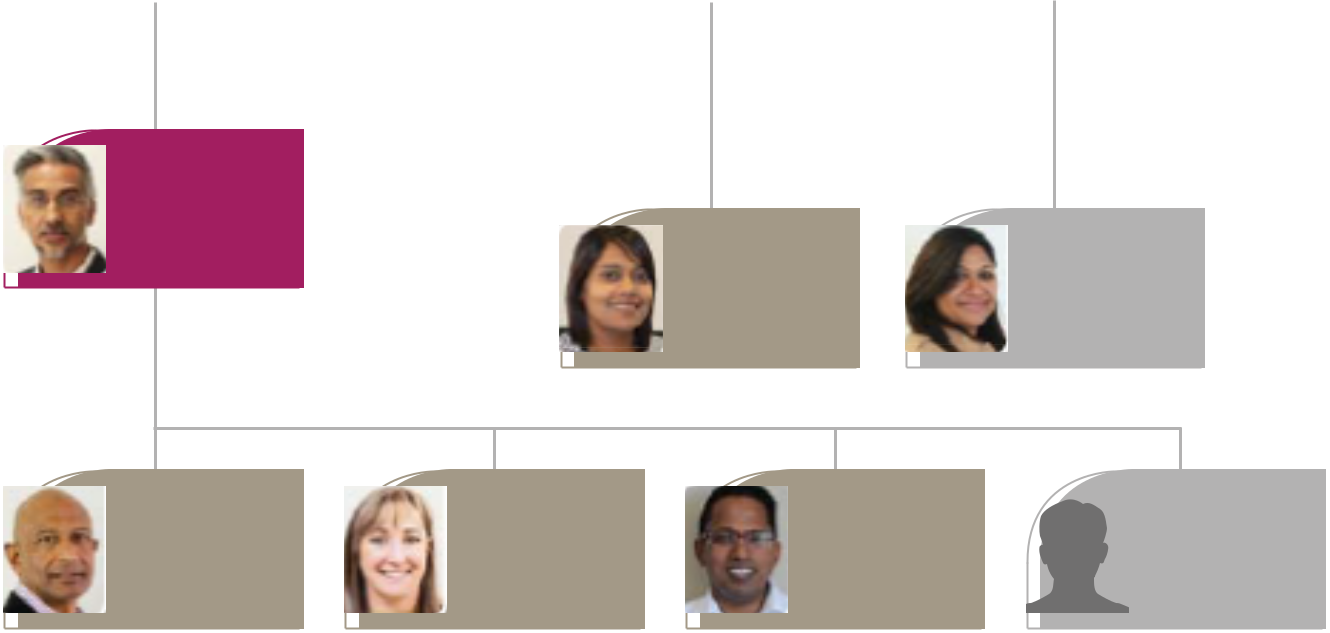 DIREKTEURDIREKTEURONDERNEMINGS-ONDERNEMINGS-AGRI- PROSESSERINGSEKTORAGRI- PROSESSERINGSEKTORVAARDIGHEIDS-AANSPORINGSVAARDIGHEIDS-AANSPORINGSONTWIKKELINGONTWIKKELINGMnr J WolmaransMnr J WolmaransMnr G DingaanMnr G DingaanMe R LoghdeyMe R LoghdeyDIREKTEURDIREKTEURDIREKTEURDIREKTEURDIREKTEURDIREKTEURDIREKTEURDIREKTEURDIREKTEURDIREKTEURDIREKTEURDIREKTEURROMPSLOMP-VERMINDERINGROMPSLOMP-VERMINDERINGOLIE, GAS ENOLIE, GAS ENVAARDIGHEIDS-VAARDIGHEIDS-MARITIEMPROGRAMMEEN PROJEKTEEN PROJEKTE(Vakant)(Vakant)(Vakant)(Vakant)(Vakant)(Vakant)DIREKTEURDIREKTEURDIREKTEURDIREKTEURDIREKTEURDIREKTEURDIREKTEURDIREKTEURDIREKTEURDIREKTEURDIREKTEURDIREKTEURMUNISIPALEMUNISIPALEDIENS- ENDIENS- ENPROVINSIALEPROVINSIALEEKONOMIESEEKONOMIESEIKT- SEKTORIKT- SEKTORVAARDIGHEDE ENVAARDIGHEDE ENSTEUNVENNOOTSKAPMe F DharseyMe F Dharsey(Vakant)(Vakant)Me M ParkerMe M ParkerDIREKTEURDIREKTEURTOERISMETOERISMEMnr J StoltzMnr J StoltzDIREKTEURDIREKTEURDIREKTEURDIREKTEURVERVAARDIGINGVERVAARDIGING(Vakant)(Vakant)Jaarlikse teikensJaarlikse teikensUitkomsUitsetteUitset-Geouditeerde/Werklike PrestasieGeouditeerde/Werklike PrestasieGeouditeerde/Werklike PrestasieGeskatteMTBR-tydperkMTBR-tydperkMTBR-tydperkUitkomsUitsetteaanwysersGeouditeerde/Werklike PrestasieGeouditeerde/Werklike PrestasieGeouditeerde/Werklike PrestasiePrestasieMTBR-tydperkMTBR-tydperkMTBR-tydperkaanwysersPrestasie2017/182018/192019/202020/212021/222022/232023/24VerbeterdeGeprosesseerde betalings aan krediteure binne 30 dae1.1 Getal dae vir die prosessering van betaling aan krediteureBetalingBetalingBetaling van krediteure30 dae30 dae30 dae30 daeFinansiëleaanaanStaatsbestuurKredi-teureKredi-teurebinnebinnebinne15.88 dae18.3115.79daedaeKumula-tiewe besteding as ‘n persentasie van die begroting1.2 Persentasie kumulatiewe besteding behaal 98.51%98.95%98%98%98%98%98%(R498 783 000)(R498 783 000)(Werklike besteding/Ge-wysigde begroting)(Werklike besteding/Ge-wysigde begroting)Doeltreffend-heids intervensies suksesvolgeïmplemen-teer1.3 Getal 12574222finansiële doeltreffend-heidsingrypings geïmplemen-teerJaarlike TeikensJaarlike TeikensUitkomsUitsetteGeouditeerde/Werklike Prestasie Geouditeerde/Werklike Prestasie Geouditeerde/Werklike Prestasie GeskatteMTBR-tydperkMTBR-tydperkMTBR-tydperkUitkomsUitsetteGeouditeerde/Werklike Prestasie Geouditeerde/Werklike Prestasie Geouditeerde/Werklike Prestasie PrestasieMTBR-tydperkMTBR-tydperkMTBR-tydperkPrestasie2017/182018/192019/202020/212021/222022/232023/24VerbeterdeFinansiële1.4Getal finansiële handleiding- opleidingsessies onderneem18191212121212FinansiëleStaatsbestuurHandleiding-op- leidingsessiesonderneemKliënte-dienstevreden-heid behaal1.5 Persentasie kliënte-dienstevredenheid behaal1.5 Persentasie kliënte-dienstevredenheid behaalNuwe aanwyserNuweNuwe50%60%70%70%aanwyseraanwyserInterne oudit-aanbevelings geïmplemen-teer1.6Persentasie van Interne Oudit-aanbevelings geïmplementeerNuwe aanwyser Nuwe aanwyser Nuwe aanwyser 80%75%75%75%Eksterne Oudit-aanbevelings geïmplemen-teer1.7Persentasie van Eksterne Oudit-aanbevelings geïmplementeerNuwe aanwyser Nuwe aanwyser Nuwe aanwyser 100%100%100%100%UitsetaanwysersJaarlikse teikenQ1Q2Q3Q4UitsetaanwysersTargetQ1Q2Q3Q4Target1.1 Getal dae vir die prosessering van betaling aan krediteure30 dae30 dae30 dae30 dae30 dae1.2 Persentasie kumulatiewe besteding behaal (Werklike besteding/Aangepaste begroting) 98%---98%1.3 Getal finansiële doeltreffendheids-ingrypings geïmplementeer 2---21.4 Getal finansiële handleiding-opleidingsessies aangebied12---121.5 Persentasie kliëntediens-tevredenheid behaal60%---60%1.6 Persentasie van Interne Oudit aanbevelings geïmplementeer 75%---75%1.7 Persentasie van Eksterne Oudit aanbevelings geïmplementeer100%---100%5.3.5Subprogram 1.2: Hoofrisiko’s [PLEASE CORRECT SHADING AND SPACING HERE – IT DEFEATED ME] Subprogram 1.2: Hoofrisiko’s [PLEASE CORRECT SHADING AND SPACING HERE – IT DEFEATED ME] UitkomsUitkomsHoofdHooHoofrisikoRiskoverminderingVerbeterde Finansiële staatsbestuurVerbeterde Finansiële staatsbestuurOnvermoë om ‘n ongekwalifiseerde ouditopinie te behaal weens wesenlike wanverklarings of wesenlike nie-gehoorgewing in hoërisikogebiede soos Oordragbetalings, Bestuur van Menslike Hulpbronne, Oudit van Voorafbepaalde Doelwitte en Voorsieningskettingbestuur as gevolg van ‘n ondoeltreffende of ontoereikende beheeromgewing. 1.‘n Departementele finansiële beleid wat jaarliks bygewerk en in stand gehou word en afwenteling van gesag.2.Voltooiing van akkurate en volledige kwartaallikse Finansiële State 3.Verskaffing van versekering op hoërisikogebiede.3.Verskaffing van versekering op hoërisikogebiede.4. Verbetering van sakeprosesse.4. Verbetering van sakeprosesse.5. Bestuur-opleiding aan lynfunksies om bekwaamheid te verseker.6. Opleiding van Finansiële Bestuur personeel om bekwaamheid te verseker.6. Opleiding van Finansiële Bestuur personeel om bekwaamheid te verseker.Jaarlikse TeikensJaarlikse TeikensUitkomsUitsetteUitset-aanwysersGeouditeerde/Werklike PrestasieGeouditeerde/Werklike PrestasieGeouditeerde/Werklike PrestasieGeskatte prestasieMTBR TydperkMTBR TydperkMTBR TydperkUitkomsUitsetteGeouditeerde/Werklike PrestasieGeouditeerde/Werklike PrestasieGeouditeerde/Werklike PrestasieMTBR TydperkMTBR TydperkMTBR Tydperk2017/182018/192019/202020/212021/222022/232023/24Funksionele Uitkomste gemoniteer1.8 Getal uitkomsmonite-ringsverslae gepubliseerNuweNuweNuwe1112‘M&Eaanwyseraanwyseraanwyserstelsel’wat strategiese ondersteuning aan die Departement verskafBestuur van nie-1.9 Getal uitset moniterings-verslae geproduseer4444444Bestuur van nie-1.9 Getal uitset moniterings-verslae geproduseer4444444finansiëlefinansiëleprestasie- inligtingstelselprestasie- inligtingstelselM&E1.10 Getal NuweNuweNuwe2222Kapasiteitsbou uitgevoerM&EaanwyseraanwyseraanwyserKapasiteits-bousessies aangebiedUitset-aanwysersJaarlikse TeikenK1K2K3Q4Uitset-aanwysersK1K2K3Q41.8 Getal Uitkomstemoniteringverslae geproduseer1---11.9 Getal Uitkomstemoniteringverslae geproduseer 411111.10 Getal M&E kapasiteitsbousessies aangebied 2-11-UitkomsHoofrisikoRisikoverminderingFunksionele ‘M&E stelsel’ wat strategiese ondersteuning aan die Onvermoë van die Departement om die Programme het interne projekmoniteringstelsels in plek.M&E stelsels optimaal te gebruik om die impak van sy intervensies te meet, te rapporteer en na te spoor teen die beoogde 5-jaar strategiese uitkomste.Departement verskafTransversale elektroniese rekordstelsel (MyContent) in plek om toegang tot inligting te verskaf.‘n Standaard-bedryfsprosdure is ontwikkel as riglyn vir Verslaggewing oor Programprestasie. Bou kapasiteit met departementele projekbestuurders oor die hoof M&E- en prestasieverslaggewings- konsepte, praktyke.Deurlopende skakeling met programme om prestasie- data te verkry vir meting teen 5-jaar uitkomste ter voorbereiding van mid- en eind-termyn rapportering.Tegniese aanwyserbeskrywings gebruik as riglyn vir insameling van geloofwaardige prestasie-inligting Ontwikkel DEOT-spesifieke Moniteringsraamwerk, ingegee deur PSP en Strategiese Plan-uitkomste.Raadpleeg senior bestuur oor gebruik van moniteringsraamwerke om as riglyn te dien vir nasporing en rapportering van departementele prestasie.Jaarlikse TeikensJaarlikse TeikensUitkomsUitsetteUitset-aanwysersGeouditeerde/Werklike PrestasieGeouditeerde/Werklike PrestasieGeouditeerde/Werklike PrestasieGeskatte PrestasieMTBR-tydperkMTBR-tydperkMTBR-tydperkUitkomsUitsetteUitset-aanwysersGeouditeerde/Werklike PrestasieGeouditeerde/Werklike PrestasieGeouditeerde/Werklike PrestasieMTBR-tydperkMTBR-tydperkMTBR-tydperk2017/182018/192019/202020/212021/222022/232023/24Verbeterde gemak waarmee sake gedoen wordStrategiese ekonomiese kommunikasie- agendas1.11 Getal strategiese ekonomiese kommunikasie-agendas ontwikkel Nuwe aanwyserNuwer aanwyserNuwe aanwyserNuwe aanwyser444Uitset-aanwysersJaarlikse teikenK1K2K3K4Uitset-aanwysersK1K2K3K41.11 Getal strategiese ekonomiese kommunikasie-agendas ontwikkel 4---4UitkomsHoofrisikoRisikoverminderingVerbeterde gemak waarmee sake gedoen wordImplementering wat nie geskied nie as gevolg van onvoldoende data en analitiese stelsels vir ingee van inhoud in ontwikkeling van strategiese ekonomiese kommunikasie-agendas. Verseker identifikasie en ontwikkeling van verhoudings met belangrikste ekonomiese belanghebbendes (intern en ekstern) om insette en ontleding vir implementering van agendas te lewer. 5.5PROGRAMHULPBRONOORWEGINGSPROGRAMHULPBRONOORWEGINGSPROGRAMHULPBRONOORWEGINGSPROGRAMHULPBRONOORWEGINGSPROGRAMHULPBRONOORWEGINGSToewysing van Begroting aan Programme en Subprogramme Toewysing van Begroting aan Programme en Subprogramme Toewysing van Begroting aan Programme en Subprogramme Toewysing van Begroting aan Programme en Subprogramme Toewysing van Begroting aan Programme en Subprogramme Toewysing van Begroting aan Programme en Subprogramme Toewysing van Begroting aan Programme en Subprogramme Sub-programSub-programGeouditeerHoofbegrotingGewysigde begrotingHersiene skattingMediumtermyn-bestedingMediumtermyn-bestedingMediumtermyn-bestedingSub-programSub-programGeouditeerMediumtermyn-bestedingMediumtermyn-bestedingMediumtermyn-bestedingR’000R’0002017/182018/192019/202020/212020/212020/212021/222022/232023/241.Kantoor van die Departementshoof 1.Kantoor van die Departementshoof 6 05410 6447,4648 89511,67911,67910 2979 84610 0422.Finansiële Bestuur2.Finansiële Bestuur31 61034 71334,82944 13236,92336,92339 09839 71041 2463.Korporatiewe Dienste3.Korporatiewe Dienste20 40312 29614,62114 90713,68513,68517 00512 60012 767Totale betalings en skattingsTotale betalings en skattings58 06757 65356 91467 93462 28762 28766 40062 15664 055EkonomieseEkonomieseklassifikasie R’000klassifikasie R’000Lopende betalings Lopende betalings 53 45653 35651 67161 81055 16955 16964 40058 94260 605Vergoeding van werknemers Vergoeding van werknemers 36 32440 93037 08845 51043 48243 48246 50046 49947 220Goedere en dienste Goedere en dienste Rente en Huur van grondRente en Huur van grond17 13212 42614 58316 30011 68711 68717 90012 44313 385Oordragte en subsidies Oordragte en subsidies 57431 05921010Provinsies en munisipaliteiteProvinsies en munisipaliteiteDepartementeleDepartementele344222Agentskappe en rekeninge Agentskappe en rekeninge Universiteite enUniversiteite enTegnikonsTegnikonsBuitelandse regerings en internasionale organisasiesOpenbare korporasiesOpenbare korporasiesen privateen privateondernemingsondernemingsInstansies sonder winsbejagInstansies sonder winsbejagHuishoudingsHuishoudings54391 05588Oordragte en subsidies aan KapitaalOordragte en subsidies aan KapitaalRegering se MotorhandelsrekeningRegering se MotorhandelsrekeningBetalings vir kapitale batesBetalings vir kapitale bates4 5004 1894 1186 1227 1027 1022 0003 2143 450Sub-programGeouditeerHoofbegrotingGewysigde begrotingHersiene skattingMediumtermyn-bestedingMediumtermyn-bestedingMediumtermyn-bestedingSub-programGeouditeerMediumtermyn-bestedingMediumtermyn-bestedingMediumtermyn-bestedingR’0002017/182018/192019/202020/212020/212020/212021/222022/232023/24Geboue en ander vaste strukture Masjinerie en toerusting4 5004 1894 1186 1227 1027 1022 0003 2143 450Erfenisbates Gespesialiseerde militêre bates Biologiese bates Grond en ondergrondse bates Sagteware en ander ontasbare bates -Betalings vir finansiële bates 54656666Totale ekonomiese klassifikasie58 06757 65356 91467 93462 28762 28766 40062 15664 055Jaarlikse TeikensJaarlikse TeikensUitkomsUitsetteUitset-aanwysersGeouditeerde/Werklike Prestasie Geouditeerde/Werklike Prestasie Geouditeerde/Werklike Prestasie Geskatte PrestasieMTBR-tydperkMTBR-tydperkMTBR-tydperkUitkomsUitsetteGeouditeerde/Werklike Prestasie Geouditeerde/Werklike Prestasie Geouditeerde/Werklike Prestasie MTBR-tydperkMTBR-tydperkMTBR-tydperk2017/182018/192019/202020/212021/222022/232023/24Groter gemak van sake doenBesighede bygestaan d.m.v. bevordering van entrepreneurskap en/of sakeondersteunings-ingryping2.1 Getal besighede bygestaanNuwe200200240300aanwyserUitset-aanwysers Jaarlikse TeikenK1K2K3K4Uitset-aanwysers K1K2K3K42.1 Getal besighede bygestaan220--100120UitkomsHoofrisikoRisikoverminderingVerbeterde gemak van sake doenGebrek aan strategiese samehang tussen regeringsdepartemente en sakeontwikkelingsteunorganisasies veroorsaak deur ‘n gebrek aan belyning en koördinering inhibeer doeltreffende programimplementering gemik op ontwikkelende KMMO’s • Fasiliteer skakeling tussen openbare sektor organisasies om implementeringuitkomste te verbeter.• Identifiseer en vorm vennootskappe met gevestigde organisasies met die kapasiteit om gehalte dienste aan KMMO’s te lewer. •Versterk verhoudings met OFI’s (bv. Sefa) om die opneem van finansiële produkte te verhoog. .• Ontwikkel ‘n omvattende mediabewustheidsveldtog deur middel van verskeie media wat alle geïdentifiseerde belanghebbendes betrek..Gebrek aan deelname deur relevante KMMO-belanghebbendes en/of ontoereikende deelname van besighede en/of verbintenis deur privaatsektorvennote rondom die implementering van KMMO-programme weens verskillende prioriteite of fokus sal lei tot die onvermoë om die GVSD en die skep en onderhoud van ‘n instaatstellende sakeomgewing te verbeter• Verseker inkoop en verbintenis deur middel van tydige en konsekwente konsultasie met relevante belanghebbendes en vennote.• Verseker gereelde kommunikasie met relevante belanghebbendes en vennote om hulle ingelig te hou oor ontwikkeling, bewustheid vol te hou en inkoop en verbintenis te versterk. • Doeltreffende gebruik van alle tersaaklike bestaande platforms (openbaar en privaat) om te verseker vennote bly ingelig. • Geteikende begunstigdes moet versoek word om deelname te bevestig. Die onvermoë om strategiese vennootskappe te ontwikkel om hulpbronne te hefboom, projekte te skaal en ekonomieë van skaal te ontwikkel, wat veroorsaak word deur verskillende prioriteite, fokusgebiede en/of begrotingsbeperkings, sal lei tot ondoeltreffende en ondoelmatige dienslewering. • Maak binne die Departement voorspraak vir bykomende hulpbronne.• Ontwikkel vennootskappe met die privaatsektor en regeringbelanghebbendes. • Uitgebreide gebruik van die media (d.i. sosiale media, radio en koerante) om bewustheid oor die inisiatief te skep.Jaarlikse TeikensJaarlikse TeikensUitkoms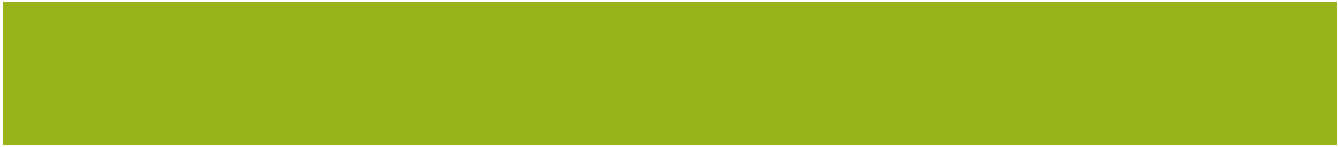 UitsetteUitset-aanwysersGeouditeerde/Werklike PrestasieGeouditeerde/Werklike PrestasieGeouditeerde/Werklike Prestasie Geskatte PrestasieUitkomsUitsetteGeouditeerde/Werklike PrestasieGeouditeerde/Werklike PrestasieGeouditeerde/Werklike Prestasie2017/182018/192019/202020/212021/222022/232023/24Besighede ondersteun deur munisipale ondersteunings-ingrypings2.2 Getal besighede ondersteunNuwe50100100Verbeterde gemak van sake doenaanwyserMunisipale GVSD ingrypings ondersteun2.3 Getal Munisipale GVSD ingrypings ondersteun 6555Uitset -aanwysersJaarlikse teikensK1K2K3K4Uitset -aanwysersK1K2K3K42.1Getal besighede bygestaan 50--502.3Getal Munisipale GVSD ingrypings ondersteun5--23UikomsHoofrisikoRisikoverminderingVerbeterde gemak van sake doenVerbeterde gemak van sake doenGeen spesifieke begrotingstoewysing beteken groter uitdagings vir lewering van ingrypings en besighede bygestaan, aangesien gebrek aan finansiële ondersteuning projekimplementasie en sakevertroue van openbare- en privatesektorvennote affekteer.Beplande ingrypings sal moet belyn en koördineer met en ondersteuning geniet van transversale, provinsiale gebiedsgebaseerde benaderings en samewerkende vennootskapsprojekte.Onvoldoende vermoë van munisipaliteite veroorsaak deur gebrek aan kapasiteit sal negatiewe impak hê op ekonomiese beplanning en uitvoering, wat vermoë ondermyn om instaatstellende sake-omgewing te verskaf wat inklusiewe ekonomiese groei ondersteun.Bepaal munisipale kapasiteit en implementeer kapasiteitsondersteuning soos benodig.Munisipale ekosisteme funksioneer nie optimaal nie as gevolg van gebrek aan samehang tussen belanghebbendes wat kan lei tot versuim om voldoende waardetoevoegende ondersteuning te verskaf wat inklusiewe ekonomiese groei in streke genoegsaam stimuleer. • Vestig en hou IGR in stand in gesamentlike beplanning en optrede om responsiwiteit ten opsigte van munisipale en sakeprioriteite te verseker • Ondersteun provinsiale voorspraak-agendas en inisiatiewe om plaaslike ekostelselspelers te versterk;• Ondersteun uitvoering van geografiese ingryping.6.4SUBPROGRAM 2.3: EKONOMIESE BEMAGTIGINGSUBPROGRAM 2.3: EKONOMIESE BEMAGTIGING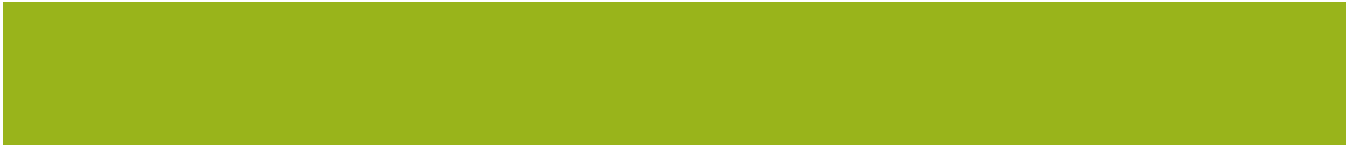 Jaarlikse TeikensUitkomsUitsetteUitset-aanwysersGeouditeerde/Werklike PrestasieGeouditeerde/Werklike PrestasieGeouditeerde/Werklike PrestasieGeskatte PrestasieMTBR-tydperkMTBR-tydperkMTBR-tydperkUitkomsUitsetteGeouditeerde/Werklike PrestasieGeouditeerde/Werklike PrestasieGeouditeerde/Werklike PrestasieMTBR-tydperkMTBR-tydperkMTBR-tydperk2017/182018/192019/202020/212021/222022/232023/24Verbeterde gemak van sake doenGVSD besigheids-ingrypings ondersteun 2.4 Getal GVSD besigheids-ingrypings ondersteun151576666Navrae opgelos2.5 Persentasie van navrae opgelos Nuwe aanwyserNuwe aanwyserNuwe aanwyserNuwer aanwyser85%85%85%Regulatoriese hersiening uitgevoer2.6 Getal regulatoriese hersienings uitgevoerNuwe aanwyserNuwe aanwyserNuwe aanwyserNuwe aanwyser444Uitset-aanwysers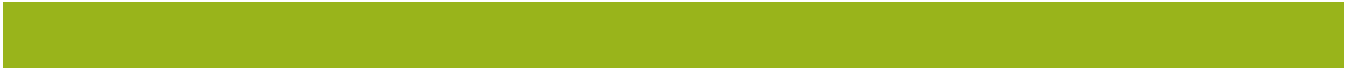 Jaarlikse TeikenK1K2K3K4Uitset-aanwysersK1K2K3K42.4 Getal GVSD besigheidsingrypings ondersteun612212.5 Persentasie van navrae opgelos85%---85%2.6 Getal regulatoriese hersienings uitgevoer41111UitkomsHoofrisikoRisikoverminderingVerbeterde GVSDDie onvermoë om GVSD-inisiatiewe te implementeer wat veroorsaak is deur die gebrek aan verbintenis en/of deelname deur provinsiale en nasionale regeringsdepartemente en/of munisipaliteite, sal lei tot mislukking met die verbetering van sakefrontdienste en/of die sake/regulatoriese omgewing. • Verkry formele verbintenis d.m.v. betydse en voortgesette konsultasie met leierskap in departemente en munisipaliteite.• Gereelde kommunikasie met departemente om hulle ingelig te hou oor ontwikkeling.• Gee betyds kennis van beoogde implementering en moontlike veranderings.6.6PROGRAMHULPBRONOORWEGINGSPROGRAMHULPBRONOORWEGINGSPROGRAMHULPBRONOORWEGINGSPROGRAMHULPBRONOORWEGINGSPROGRAMHULPBRONOORWEGINGSBegrotingstoewysing aan Program en SubprogrammeBegrotingstoewysing aan Program en SubprogrammeBegrotingstoewysing aan Program en SubprogrammeBegrotingstoewysing aan Program en SubprogrammeBegrotingstoewysing aan Program en SubprogrammeBegrotingstoewysing aan Program en SubprogrammeBegrotingstoewysing aan Program en SubprogrammeSub-programSub-programGeouditeerHoofbegrotingGewysigde begrotingHersiene skattingMediumtermyn-bestedingMediumtermyn-bestedingMediumtermyn-bestedingSub-programSub-programGeouditeerMediumtermyn-bestedingMediumtermyn-bestedingMediumtermyn-bestedingR’000R’0002017/182018/192019/202020/212020/212020/212021/222022/232023/241. Ondernemingsontwik-keling1. Ondernemingsontwik-keling22 31428 73544 99548 49966 71466 71427 13931 17431 1982. Streeks- en Plaaslike Ekonomiese Ontwikkeling2. Streeks- en Plaaslike Ekonomiese Ontwikkeling6 8287 90610 9796 16811 41911 41910 50310 54410 5743. Ekonomiese Bemagtiging3. Ekonomiese Bemagtiging--------4.Rompslomp4.Rompslomp8 0329 50910 29724 02312 37112 37113 71515 93317 325Totale betalings en skattingsTotale betalings en skattings37 17446 15066 27178 69090 50490 50451 35757 65159 097Ekonomiese klassifikasieEkonomiese klassifikasieR’000R’000Lopende BetalingsLopende Betalings30 09132 96228 77159 18128 62728 62726 21728 51129 957Vergoeding van werknemersVergoeding van werknemers17 60218 35119 95428 51719 34919 34919 95720 30320 725Goedere en diensteGoedere en dienste12 48914 6118 81730 6649 2789 2786 2608 2089 232Rente en huur van grondRente en huur van grondOordragte en subsidiesOordragte en subsidies6 28513 12237 23019 50961 87761 87725 14029 14029 140Provinsies en munisipaliteiteProvinsies en munisipaliteite5 9501 1101 6241 624DepartementeleDepartementele1 639-5 0005 000Agentskappe en rekeningeAgentskappe en rekeningeUniversiteite enUniversiteite en1 6001 2301 230TegnikonsTegnikonsBuitelandse regerings en internasionale organisasiesOpenbare korporasies en private ondernemingsOpenbare korporasies en private ondernemings3 5307 8779 43211 97647 00147 0011 5001 5001 500Instansies sonder winsbejagInstansies sonder winsbejag2 0005 00019 8634 8236 7826 78223 40027 40027 400HuishoudingsHuishoudings755245346240240240240240Oordragte en subsidies aan KapitaalOordragte en subsidies aan KapitaalStaats-Motorhandel rekeningStaats-Motorhandel rekeningSub-programGeouditeerHoofbegrotingGewysigde begrotingHersiene skattingMediumtermyn-bestedingMediumtermyn-bestedingMediumtermyn-bestedingSub-programGeouditeerMediumtermyn-bestedingMediumtermyn-bestedingMediumtermyn-bestedingR’0002017/182018/192019/202020/212020/212020/212021/222022/232023/24Betalings vir kapitale bates78366261Geboue en ander nie-roerende struktureMasjinerie en toerusting 78366261ErfenisbatesGespesialiseerde militêre batesBiologiese batesGrond en ondergrondse batesSagteware en ander ontasbare batesBetaling vir finansiele bates159Totale ekonomiese 37 17446 15066 27178 69090 50490 50451 35757 65159 097klassifikasieJaarlikse TeikensJaarlikse TeikensUitkomsteUitsetteUitset AanwysersGeouditeerde/Werklike PrestasieGeouditeerde/Werklike PrestasieGeouditeerde/Werklike PrestasieGeskatte Prestasie MTBR-tydperkMTBR-tydperkMTBR-tydperkUitkomsteUitsetteGeouditeerde/Werklike PrestasieGeouditeerde/Werklike PrestasieGeouditeerde/Werklike Prestasie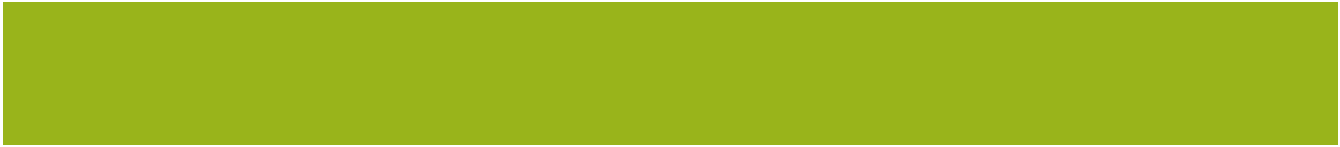 MTBR-tydperkMTBR-tydperkMTBR-tydperk2017/182018/192019/202020/212021/222022/232023/24Toename in uitvoereOorsig van Wesgro- handelsbe-vordering3.1 Getal Handelsbevor-derings-oorsigverslae opgestelNuwe aanwyserNuwe aanwyserNuwer aanwyser4444Groter Rand waarde van beleggingOorsig van Wesgro-handelsbevordering 3.2 Getal Beleggings-oorsigverslae opgestel Nuwer aanwyserNuwer aanwyserNuwer aanwyser4444Uitset-aanwysersJaarlikse TeikenK1K2K3K4Uitset-aanwysersK1K2K3K43 .1 Getal Handelsbevordering-oorsigverslae opgestel 411113.2 Getal Beleggingsbevordering-oorsigverslae opgestel 41111Jaarlikse TeikensJaarlikse TeikensJaarlikse TeikensUitkomsUitsetteUitset AanwysersGeouditeerde/Werklike PrestasieGeouditeerde/Werklike PrestasieGeouditeerde/Werklike PrestasieGeskatte PrestasieMTBR-tydperkMTBR-tydperkMTBR-tydperkUitkomsUitsetteGeouditeerde/Werklike PrestasieGeouditeerde/Werklike PrestasieGeouditeerde/Werklike PrestasieMTBR-tydperkMTBR-tydperkMTBR-tydperk2017/182018/192019/202020/212021/222022/232023/24Toename in uitvoereSektorale inisiatiewe ondersteun3.3 Getal sektorale inisiatiewe ondersteunNuwe aanwyserNuwe aanwyser Nuwe aanwyser8888Uitset -aanwysersJaarlikse TeikenK1K2K3K4Uitset -aanwysersK1K2K3K43.3 Getal sektorale inisiatiewe ondersteun8---87.3.5Program 3: HoofrisikosUitkoms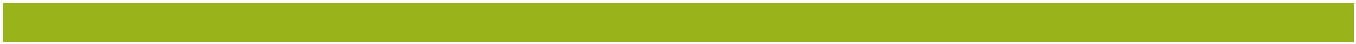 HoofrisikoRisikoverminderingToename in uitvoerToename in uitvoer1. Verhoogde risikofaktore wat spruit uit daling in uitvoere as gevolg van swak ekonomiese klimaat en wanbelyning van prioriteite onder belanghebbendes, regeringsdepartmente, entiteite en bedrywe1. Belyn en ondersteun inisiatiewe wat skakel met die Depatement van handel en nywerheid (DHN), die hoofdepartement wat betref handelsooreekomste tussen Suid-Afrika en globale handelsvennote.2. Ontwikkel en implementeer ‘n Wes-Kaapse uitvoerstrategie.2. Gebrek aan duidelike handels- en beleggingstrategie.3. Verlies aan markaandeel weens Covid-19 en handelsbeperkings.Verhoogde Randwaarde van beleggingVerhoogde Randwaarde van beleggingBeleggingspyplyn vir die Wes-Kaap onderpresteer as gevolg van ‘n swak ekonomiese klimaat.Ontwikkel en implementeer ‘n ‘n Wes-Kaapse beleggingstrategie.Ontwikkel ‘n globale beleggervertroue-veldtog.SubprogramGeouditeerHoofbegrotingGewysigde begrotingHersiene skattingMediumtermyn-besteding Mediumtermyn-besteding Mediumtermyn-besteding SubprogramGeouditeerMediumtermyn-besteding Mediumtermyn-besteding Mediumtermyn-besteding R’0002017/182018/192019/202020/212020/212020/212021/222022/232023/241. Handels- en Beleggingsbevordering34 02036 20048,53974,95659 19859 19862,11362,11363,6352.Sektorale Ontwikkeling15 52211 00412,99122,78111 50211 5028,6508 7338 817Totale betalings en skattings49 54247 20461,53097,73770 70070 70070,76370 84672 452Ekonomiese Klassifikasie R’000Lopende betalings9,8299,49112,82922,78110 10810 1088,6508 7338 817Vergoeding van werknemers7,3348,32110,83517,1918,6278,6278,5508,6338,717Sub-programGeouditeerHoofbegrotingGewysigde begrotingHersiene skattingMediumtermyn-besteding Mediumtermyn-besteding Mediumtermyn-besteding Sub-programGeouditeerMediumtermyn-besteding Mediumtermyn-besteding Mediumtermyn-besteding R’0002017/182018/192019/202020/212020/212020/212021/222022/232023/24Goedere en dienste2,4951,1701,9945,5901 4811 481100100100Rente en huur op grondOordragte en subsidies39,69537,70048,54774,95660,59260,59262,11362,11363,635Provinsies en munisipaliteiteDepartementele agentskappe en rekeninge34,02037,70048,53974,95659,96559,96562,11362,11363,635Universiteite enTegnikonsBuitelandse regerings en internasionale organisasiesOpenbare korporasies en entiteite-600600Instellings nie vir winsbejag5,675Huishoudings8-2727Oordragte en subsidies aan KapitaalStaatsmotor-handelsrekeningBetaling vir kapitale bates413149Geboue en ander vaste struktureMasjinerie en toerusting47149ErfenisbatesGespesialiseerde militêre batesBiologiese batesGrond en ondergrondse batesSagteware en ander ontasbare bates6Betalings vir finansiële bates145Totale ekonomiese klassifikasie49 54247 20461,53097,73770 70070 70070,76370 84672 452Naam van Openbare EntiteitMandaatUitsetteLopende jaarlikse begrotingNaam van Openbare EntiteitMandaatUitsette(R duisend)(R duisend)WesgroBevordering van Handel en Belegging sowel as BestemmingsbemarkingHandelsooreenkomste onderteken. Beleggingsprojekte gerealiseer.62 113 (2021/22)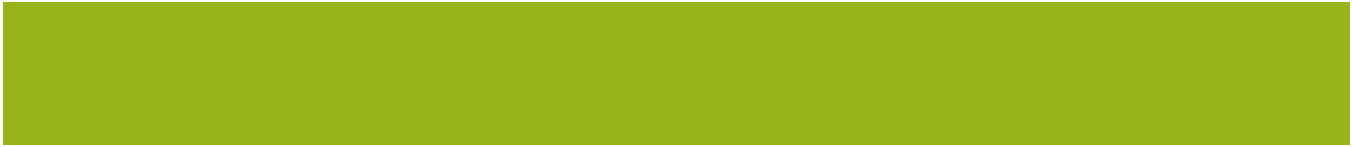 Jaarlikse TeikensJaarlikse TeikensUitkomsUitsetteUitset-aanwysersGeouditeerde/Werklike Prestasie Geouditeerde/Werklike Prestasie Geouditeerde/Werklike Prestasie Geskatte PrestasieMTB-tydperkMTB-tydperkMTB-tydperkUitkomsUitsetteGeouditeerde/Werklike Prestasie Geouditeerde/Werklike Prestasie Geouditeerde/Werklike Prestasie MTB-tydperkMTB-tydperkMTB-tydperk2017/182018/192019/202020/212021/222022/232023/24‘n Omgewing bevorderlik vir billike sakepraktyk en ingeligte verbruikersVerbruikers-opvoedings- ingrypings aangebied4.1 Getal verbruikers-opvoedings-ingrypings aangebied14295152240240240250Klagtes binne4.2 Persentasie klagtes opgelos binne 90 dae(Totale klagtes binne 90 dae opgelos/Totale klates ontvang)Nuwe aanwyserNuwer aanwyserNuwe aanwyser75%75%75%75%Klagtes binne4.2 Persentasie klagtes opgelos binne 90 dae(Totale klagtes binne 90 dae opgelos/Totale klates ontvang)Nuwe aanwyserNuwer aanwyserNuwe aanwyser75%75%75%75%90 dae opgelos90 dae opgelosUitset-aanwysersTeikenK1K2K3K4Uitset-aanwysersK1K2K3K44.1Getal verbruikersopvoeding-ingrypings aangebied240408080404.2Persentasie klagtes binne 90 dae opgelos (Totale klagtes binne 90 dae opgelos/Totale klagtes ontvang) 75%-75%-75%8.2.5Sub-program 4.1: Hoofrisiko’sSub-program 4.1: Hoofrisiko’sUitkomsHoofrisikoRisikovermindering‘n Verbeterde omgewing bevorderlik vir billike sakepraktyk en ingeligte verbruikers‘n Verbeterde omgewing bevorderlik vir billike sakepraktyk en ingeligte verbruikersVerbruikersopvoedingsdienste: Verstewiging van stategiese skakels met verskeie belanghebbendes en vennote binne die verbruikersbeskermingsomgewing. Die onvermoë om doeltreffende en volgehoue Verbruikersopvoedingsdienste regoor die Provinsie te implementeer as gevolg van onvoldoende hulpbronne (menslik, infrastruktureel en finansieel) wat lei tot ‘n daling van bewustheid ten opsigte van verbruikersregte en die mislukking om diensstandaarde te behaal.Voortgesette samewerking met die media om te verseker dat die blootstelling van die verskeie geleenthede, projekte en programme van die KVB gekommunikeer word aan die lesers, luisteraars en kykers van die onderskeie mediabronne. Die mislukking om sake op te los as gevolg van ondoeltreffende operasiona/lisering van die Nasionale Verbruikerskommissie en die inkonsekwente vertolking van bepalings in nasionale en provinsiale verbruikersbeskermings-wetgewing wat ‘n impak het op verbruikers se reg om doeltreffende klagteregstelling te verkry en wat dienslewering deur provinsiale kantore belemmer. Totstandkoming van ‘n Staande Advieskomitee aan die Wet op Verbruikersbeskerming deur die Nasionale Kommissaris Kwartaallikse sakebestuur vergadering tussen Provinsies.Gereelde verslagdoening aan die Nasionale Verbruikerskommissie oor prestasieverwante sake.Standpunt-dokument sal ontwikkel word deur die Departement oor wysigingswetgewing en sodanige dokument sal voorgelê word aan die Provinsiale en Nasionale Minister vir Handel en Nywerheid en Ekonomiese Geleenthede. 8.3PROGRAMHULPBRONOORWEGINGPROGRAMHULPBRONOORWEGINGPROGRAMHULPBRONOORWEGINGPROGRAMHULPBRONOORWEGINGPROGRAMHULPBRONOORWEGINGBegrotingtoewysing aan Program en Subprogramme[BLUE SHADING AND HEADINGS]Begrotingtoewysing aan Program en Subprogramme[BLUE SHADING AND HEADINGS]Begrotingtoewysing aan Program en Subprogramme[BLUE SHADING AND HEADINGS]Begrotingtoewysing aan Program en Subprogramme[BLUE SHADING AND HEADINGS]Begrotingtoewysing aan Program en Subprogramme[BLUE SHADING AND HEADINGS]Begrotingtoewysing aan Program en Subprogramme[BLUE SHADING AND HEADINGS]Begrotingtoewysing aan Program en Subprogramme[BLUE SHADING AND HEADINGS]Sub-programSub-programGeouditeerHoofbegrotingGewysigde begrotingHersiene skattingMediumtermyn-bestedingMediumtermyn-bestedingMediumtermyn-bestedingSub-programSub-programGeouditeerMediumtermyn-bestedingMediumtermyn-bestedingMediumtermyn-bestedingR’000R’0002017/182018/192019/202020/212020/212020/212021/222022/232023/241. Verbruikersbeskerming1. Verbruikersbeskerming10 6009 6849,0588,6247,2997,29910,04510 51410 5352 DrankreguleringTotale betalings en skattingsTotale betalings en skattings10 6009 6849,0588,6247,2997,29910,04510 51410 535EkonomieseEkonomieseklassifikasie R’000klassifikasie R’000Lopende betalings paymentsLopende betalings payments10 5919 0249,0588,6147,2887,28810,04510 51410 535Vergoeding van werknemers Vergoeding van werknemers 7 7597 4196,7916,9245,9435,9437 7458,1998,205Goedere en diensteGoedere en dienste2 8321 6052,2671,6901,3451,3452,3002 3152 330Rente en huur op grondRente en huur op grondOordragte en subsidiesOordragte en subsidies711subsidiessubsidiesProvinsies en munisipaliteiteProvinsies en munisipaliteiteDepartementeleDepartementeleAgentskappe en rekeningeAgentskappe en rekeningeUniversiteite en Universiteite en TegnikonsTegnikonsBuitelandse regerings en internasionale organisasiesOpenbare korporasies en private onderneminOpenbare korporasies en private onderneminInstansies sonder winsbejagInstansies sonder winsbejagHuishoudingsHuishoudings711Oordragte en subsidies aan kapitaal TransferOordragte en subsidies aan kapitaal TransferRegerings- MotorhandelrekeningRegerings- MotorhandelrekeningBetalings vir kapitale batesBetalings vir kapitale bates2660101010Geboue en ander vaste strukture Geboue en ander vaste strukture Masjinerie en toerusting Masjinerie en toerusting 2660101010Erfenisbates Erfenisbates Sub-programGeouditeerHoofbegrotingGewysigde begrotingHersiene skattingMediumtermyn-bestedingMediumtermyn-bestedingMediumtermyn-bestedingSub-programGeouditeerMediumtermyn-bestedingMediumtermyn-bestedingMediumtermyn-bestedingR’0002017/182018/192019/202020/212020/212020/212021/222022/232023/24Gespesialiseerde militêre batesBiologiese batesGrond en ondergrondse batesSagteware en ander ontasbare bates Betalings vir finansiële bates Totale ekonomiese10 6009 6849,0588,6247,2997,29910,04510 51410 535klassifikasieJaarlikse TeikensJaarlikse TeikensUitkomsUitsetteUitset-aanwysersGeouditeerde/WerklikeGeouditeerde/WerklikeGeouditeerde/WerklikeGeouditeerde/WerklikeGeskatte prestasieMTBR-tydperkMTBR-tydperkMTBR-tydperkUitkomsUitsettePrestasiePrestasiePrestasieMTBR-tydperkMTBR-tydperkMTBR-tydperkPrestasiePrestasiePrestasie2017/182018/192019/202020/212021/222022/232023/24Toename in uitvoereEkonomiese navorsing oor beleid en beplanningsverslae ontwikkel5.1 Getal navorsings-verslae ontwikkel10101010555Uitset AanwysersJaarlikse teikenK1K2K3K4Uitset AanwysersK1K2K3K45.1 Getal navorsingsverslae ontwikkel5---5UitkomsHoofrisikoRisikoverminderingToename in uitvoerGetuienisgebaseerde beplanning en implementering vind nie plaas nie weens onvoldoende data en analitiese stelsels.Verseker instandhouding van data subskripsies en personeel wat vereis word vir ontleding vir getuienisgebaseerde beplanning en implementering. Jaarlikse TeikensJaarlikse TeikensUitkomsUitsetteUitset-Geouditeerde/Werklike PrestasieGeouditeerde/Werklike PrestasieGeouditeerde/Werklike PrestasieGeskatte PrestasieMTBR-tydperkMTBR-tydperkMTBR-tydperkUitkomsUitsetteaanwysersGeouditeerde/Werklike PrestasieGeouditeerde/Werklike PrestasieGeouditeerde/Werklike PrestasieMTBR-tydperkMTBR-tydperkMTBR-tydperkaanwysers2017/182018/192019/202020/212021/222022/232023/24Verhoogde Randwaarde van beleggingVennootskappe aangegaan en versterk5.2 Getal ven- nootskappe aan- gegaan/versterkNuwe aanwyserNuwe aanwyserNuwe aanwyser20151515Uitset-aanwysersJaarlikse TeikenK1K2K3K4Uitset-aanwysersK1K2K3K45.2 Getal vennootskappe aangegaan/versterk15---15UitkomsKey RiskRisk MitigationVerhoogde Randwaarde van beleggingDaar is vele eksogene faktore wat ‘n negatiewe impak kan hê op die persepsies en handelsmerk van die Wes-Kaap, wat lei na ‘n verlies aan besigheids- en burgerlike vertroue. Sterk verhoudings en gevestigde kommunikasieplatforms sal help om die impak van eksterne faktore teen te werk, aangesien dit hoë vlakke van vertroue en stewige inligtingsvloei verseker en dien as teenvoeter vir negatiwiteit, met suksesverhale of toepaslike kontekstualisering. Jaarlikse TeikensJaarlikse TeikensUitkomsUitsetteUitset-aanwysersGeouditeerde/Werklike PrestasieGeouditeerde/Werklike PrestasieGeouditeerde/Werklike PrestasieGeouditeerde/Werklike PrestasieGeskatte PrestasieMTBR-tydperkMTBR-tydperkMTBR-tydperkUitkomsUitsetteMTBR-tydperkMTBR-tydperkMTBR-tydperk2017/182018/192019/202020/212021/222022/232023/24Verhoogde Randwaarde van beleggingKatalitiese infrastruktuur- projekte ondersteun 5.3 Getal katalitiese infrastruktuur -projekte ondersteun4465566Uitset-aanwysersJaarlikse TeikenK1K2K3K4Uitset-aanwysersK1K2K3K45.3 Getal katalitiese infrastruktuur-projekte ondersteun5---5UitkomsHoofrisiko’sRisikoverminderingVerhoogde Randwaarde van beleggingEkonomiese potensiaal vir werkskepping en BNP groei word nie verwesenlik nie as gevolg aan gebrek aan belegging in infrastruktuur Doen voorspraak by Nasionale Regering om beleggersonvriendelike benaderings te wysig (GVSD).Bevorder Wes-Kaap as ‘n voorkeur beleggingsbestemming op die vasteland van Afrika.Jaarlikse TeikensJaarlikse TeikensUitkomsUitsetteUitset-aanwysersGeouditeerde /Werklike PrestasieGeouditeerde /Werklike PrestasieGeouditeerde /Werklike PrestasieGeskatte PrestasieMTBR-tydperkMTBR-tydperkMTBR-tydperkUitkomsUitsetteGeouditeerde /Werklike PrestasieGeouditeerde /Werklike PrestasieGeouditeerde /Werklike PrestasieMTBR-tydperkMTBR-tydperkMTBR-tydperk2017/182018/192019/202020/212021/222022/232023/24Verhoogde Randwaarde van beleggingsDigitale ekonomie-projekte ondersteun5.4 Getal digitale ekonomie-projekte ondersteun9877555Uitset-aanwysersJaarlikse TeikenK1K2K3K4Uitset-aanwysersK1K2K3K45.4 Getal digitale ekonomie- projekte ondersteun 5---5UitkomsHoofrisiko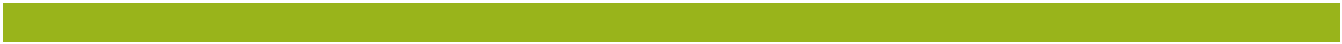 Risiko-verminderingVerhoogde Randwaarde van beleggingMakro-vlak politieke risiko’s en nasionale vlak beleidsonsekerheid. Verseker ooreenstemming met die WKR doelwit om te verseker dat GVSD in die Wes-Kaap aanhou om te verbeterLae vlak van vaardighede benodig om digitale ekonomie doelwitte in die Wes-Kaap te ondersteun. Dit affekteer nie slegs buitelandse beleggingspotensiaal nie maar ook die hoë risiko van werksverliese as gevolg van outomatisering. Gefokusde programme gekoppel aan vaardigheids- en talentontwikkeling in die Wes-Kaap om werkers se vaardighede op te skerp, hulle nuwe vaardighede te leer en op te lei om digitaal bekwaam te wees. Lae vlak van vaardighede benodig om digitale ekonomie doelwitte in die Wes-Kaap te ondersteun. Dit affekteer nie slegs buitelandse beleggingspotensiaal nie maar ook die hoë risiko van werksverliese as gevolg van outomatisering. Gefokusde programme gekoppel aan vaardigheids- en talentontwikkeling in die Wes-Kaap om werkers se vaardighede op te skerp, hulle nuwe vaardighede te leer en op te lei om digitaal bekwaam te wees. Gebrek aan toegang tot mid-vlak IKT vaardighede strem die WK tegno-sektor, wat werksgeleenthede beperk en belegging en uitvoere negatief affekteer. Ontwikkel die tersiêre opvoedingsektor vir IKT met innoveringsmodelle en benaderings. Jaarlikse TeikensJaarlikse TeikensUitkomsUitsetteUitset-aanwysersGeouditeerde /Werklike prestasieGeouditeerde /Werklike prestasieGeouditeerde /Werklike prestasieGeskatte PrestasieMTBR-tydperkMTBR-tydperkMTBR-tydperkUitkomsUitsetteGeouditeerde /Werklike prestasieGeouditeerde /Werklike prestasieGeouditeerde /Werklike prestasieMTBR-tydperkMTBR-tydperkMTBR-tydperk2017/182018/192019/202020/212021/222022/232023/24Hulpbron veerkragtig-heid van die ekonomie verbeterGroen Ekonomie- projekte ondersteun5.5 Getal Groen Ekonomie- projekte ondersteun6666666Uitset-aanwysersJaarlikse TeikenK1K2K3K4Uitset-aanwysersK1K2K3K45.5 Getal Groen Ekonomie-projekte ondersteun6---6UitkomsHoofrisikoRisikoverminderingVerbetering van die ekonomie se hulpbronveer-kragtigheidNieteenstaande die feit dat die waterkrisis in die Sentrale Karoo steeds bestaan (met ‘n beduidende impak op die landbousektor en munisipaliteite in die gebied) het die waterveerkragtigheidskwessie vir baie ‘n minder dringende kwessie geword.Met die laaste waterkrisis wat baie vinnig toegeslaan het, klimaatsveranderingprojeksies wat duidelik aandui wat die toekomstige impak op die WK en geskatte bevolkings- en ekonomiese groei aantoon, is die die fokusverskuiwing weg van die dringendheid van waterveerkragtigheid iets wat ‘n risiko inhou vir die ekonomie - in terme van toekomstige watervoorsieningsekuriteit en water-prysvasstelling wat besigheidsbelegging en -vertroue in die kort-termyn, en sakewinsgewendheid en mededingendheid in die kort-, medium- en langtermyn sal affekteer.Ondersteun besighede in hulle waterveerkragtigheidswerk om die veerkragtigheid van die ekonomie ten opsige van toekomstige watertekorte te verbeter.Ondersteun die watersektor om plaaslike produksie en markinligting moontlik te maak en om tegnologieë, produkte en dienste te verskaf wat verbeterde besigheid-waterveerkragtigheid en verbeterde munisipale watervoorsieing en bestuur sal ondersteun. Ondersteun getuienisgebaseerde navorsing wat die provinsie in staat stel om ‘n beter waterveerkragtigheids-balans te handhaaf tussen landbou en stedelike behoeftes, ekonomiese en huishoudelike behoeftes en tussen munisipaliteite. Werk met munisipaliteite, WKR en Nasionale Regering om die impak te verstaan en verreken van gedesentraliseerde watervoorsieningstelsels en verbeterde ekonomiese waterveerkragtigheid op hulle belastinginkomste.Onvermoë van munisipaliteite om, ten spyte van die onlangse kragverwante landskapsveranderings, die nuwe kraggeleenthede op te neem en aan te dryf. Verkry regulatoriese duidelikheid, waar relevant en nodig, van Departement van Minerale Hulpbronne en Energie (DMHE)Ondersteun munisipaliteite deur uitruil van inligting en adviesdienste, vennootskapsooreenkomste, waar relevant, om inkoop en verbintenis te verseker, gesamentlike befondsing om tegniese gapings aan te spreek (insluitend verkryging van eksterne befondsing waar moontlik) en koördinering en ondersteuning om munisipaliteite by te staan in hulle benadering en verkryging van energiegeleenthede soos moontlik gemaak deur die veranderende regulasies.9.7PROGRAMHULPBRONOORWEGINGSPROGRAMHULPBRONOORWEGINGSPROGRAMHULPBRONOORWEGINGSPROGRAMHULPBRONOORWEGINGSPROGRAMHULPBRONOORWEGINGSBegrotingstoewysing aan Program en SubprogramBegrotingstoewysing aan Program en SubprogramBegrotingstoewysing aan Program en SubprogramBegrotingstoewysing aan Program en SubprogramBegrotingstoewysing aan Program en SubprogramBegrotingstoewysing aan Program en SubprogramBegrotingstoewysing aan Program en SubprogramSub-programSub-programGeouditeerHoofbegrotingGewysigde begrotingHersiene skatting Mediumtermyn-skatting Mediumtermyn-skatting Mediumtermyn-skattingSub-programSub-programGeouditeer Mediumtermyn-skatting Mediumtermyn-skatting Mediumtermyn-skattingR’0002017/182018/192019/202020/212020/212020/212021/222022/232023/241.Beleid en Beplanning1.Beleid en Beplanning23601327567675952 9012 9013 6693 7203 7592. Navorsing en Ontwikkeling2. Navorsing en Ontwikkeling90426465963087887 5837 5836 1545 8345 8583. Kennisbestuur3. Kennisbestuur1013610924113251194913 94913 94913 90113 44514 0344.Monitering en Evaluering4.Monitering en Evaluering5. Bestuur5. Bestuur6.Instaatstelling van groei en Infrastruktuur Inisiatiewe 6.Instaatstelling van groei en Infrastruktuur Inisiatiewe 56283636601185088553580 85080 85091 14287 90248 3547. Breeband vir die Ekonomie 7. Breeband vir die Ekonomie 2141415575188361776217 10217 1029 0709 0138 4868. Groen Ekonomie en Energie8. Groen Ekonomie en Energie3011536293178324023824 21024 21047 73637 96414 534Totale betalings en skattings Totale betalings en skattings 129 350134 244181807171 867146 595146 595171 672157 87895 025Ekonomiese klassifikasieEkonomiese klassifikasieLopende betalings Lopende betalings 56234578825799980 62757 08457 08471 93161 87538 059Vergoeding van werknemersVergoeding van werknemers25120270193375239 78627 77927 77929 42129 92429 608Goedere en dienste Goedere en dienste 311143086324 24740 84129 30529 30542 51031 9518 451Oordragte en subsidies Oordragte en subsidies 730727633912369791240895018950199 74196 00356 966Provinsies en munisipaliteiteProvinsies en munisipaliteiteDepartementele agentskappe en rekeningDepartementele agentskappe en rekening5013511097478 004741777417784 4418115941 53363995Universiteite en TegnikonsUniversiteite en TegnikonsBuitelandse regerings en internasionale organisasies Buitelandse regerings en internasionale organisasies Openbare korporasies en private ondernemingsOpenbare korporasies en private ondernemingsInstansies nie vir winsbejagInstansies nie vir winsbejag22936123741267513236152361523615 30014 84415 433HuishoudingsHuishoudings11048-8888Betalings vir kapitale bates Betalings vir kapitale bates 342291-1010---Sub-programHoofbegrotingGewysigde begrotingSub-programR’0002017/182018/192019/202020/212020/212020/212021/222022/232023/24Geboue en ander vaste strukture Masjinerie en toerusting342232---Sagteware en ander ontasbare bates --591010Betalings vir finansiële bates 10120Totale ekonomiese klassifikasie129 350134 244181 807171 867146 595146 595171 672157 87895 025Naam van Openbare EntiteitMandaatUitsetteHuidige Jaarlikse begroting Naam van Openbare EntiteitMandaatUitsette(R duisend)(R duisend)Saldanhabaai NOSOlie, gas en mariene diensteNywerheids-ontwikkelingsone bestuurFasilitering van belegging vir olie, gas en mariene bedrywe40 054Atlantis Spesiale Ekonomiese Sone Bestuur van Groen Tegnologie- Spesiale Ekonomiese Sone Beleggingsfasilitering vir Groen Tegnologie-bedryf44 387 ( In 2019/20 gestig)Jaarlikse TeikensJaarlikse TeikensUItkomsUitsetteUitset-aanwysersGeouditeerde/Werklike PrestasieGeouditeerde/Werklike PrestasieGeouditeerde/Werklike PrestasieGeskatte PrestasieMTBR-tydperkMTBR-tydperkMTBR-tydperkUItkomsUitsetteGeouditeerde/Werklike PrestasieGeouditeerde/Werklike PrestasieGeouditeerde/Werklike PrestasieMTBR-tydperkMTBR-tydperkMTBR-tydperk2017/182018/192019/202020/212021/222022/232023/24Verhoogde uitvoereToerismesektor ontwikkelings- inisiatief geïmplemen-teer6.1 Getal toerisme-sektor inisiatiefver-slae ontwikkelNuwe aanwyserNuwe aanwyser2222Nuwe aanwyserUitset-aanwysersJaarlikse TeikenK1K2K3K4Uitset-aanwysersK1K2K3K46.1 Getal toerismesektor-inisiatiefverslae ontwikkel2-1-1UItkomsHoofrisikoRisiko-verminderingVerhoogde uitvoere1. Die impak van Covid-19 op die toerisme-aanvraag in die Wes-Kaap.Strategiese riglyne wat deur die Wes-Kaapse Toerisme- bloudruk 2030 verskaf word.2. Die impak van Covid-19 op die toerisme-aanbod in die Wes-Kaap.Die implementering van die ekonomiese herstelstrategie om die sektor na Covid-19 te ondersteun.Jaarlikse TeikensJaarlikse TeikensUitkomsUitsetteUitset-aanwysersGeouditeerde/ Werklike PrestasieGeouditeerde/ Werklike PrestasieGeouditeerde/ Werklike PrestasieGeskatte PrestasieMTBR-tydperk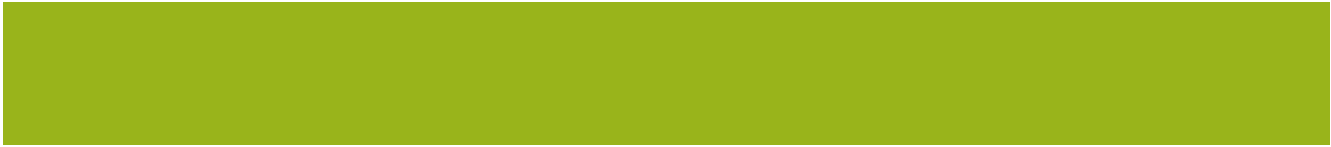 MTBR-tydperkMTBR-tydperkUitkomsUitsetteGeouditeerde/ Werklike PrestasieGeouditeerde/ Werklike PrestasieGeouditeerde/ Werklike PrestasieMTBR-tydperkMTBR-tydperkMTBR-tydperk2017/182018/192019/202020/212021/222022/232023/242023/242023/24Verhoogde uitvoereToerisme -nismarke ondersteun6.2 Getal toerisme-nisbemarkings-inisiatiefverslae ontwikkel222444444Jaarlikse TeikensAnnual TargetsJaarlikse TeikensAnnual TargetsUitkoms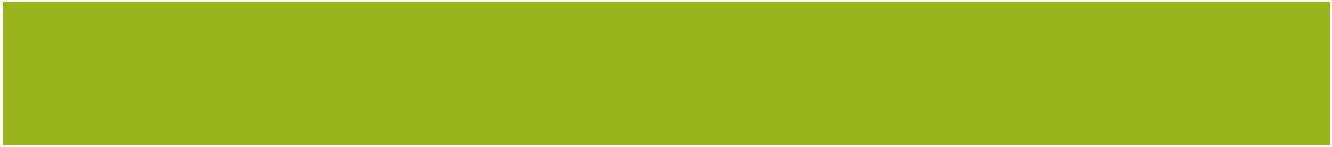 UitsetteUitset-aanwysersGeouditeerde/ Werklike PrestasieGeouditeerde/ Werklike PrestasieGeouditeerde/ Werklike PrestasieGeouditeerde/ Werklike PrestasieGeskatte PrestasieUitkomsUitsetteUitset-aanwysersGeouditeerde/ Werklike PrestasieGeouditeerde/ Werklike PrestasieGeouditeerde/ Werklike PrestasieGeouditeerde/ Werklike Prestasie2017/182018/192018/192019/202020/212021/222021/222022/232023/24Verhoogde uitvoereToerisme- produkte ontwikkel6.3 Getal Vorderingsverslae oor die implementering van die toerismeproduk ontwikkelings-programmeNuwe aanwyserNuwe aanwyserNuwe aanwyserNuwe aanwyser22222MTBR-tydperkMTBR-tydperkMTBR-tydperkMTBR-tydperkMTBR-tydperkMTBR-tydperkMTBR-tydperkMTBR-tydperkMTBR-tydperkMTBR-tydperkMTBR-tydperkMTBR-tydperkMTBR-tydperkMTBR-tydperkMTBR-tydperkMTBR-tydperkMTBR-tydperkMTBR-tydperkMTBR-tydperkMTBR-tydperkMTBR-tydperkMTBR-tydperkUitset-aanwysersJaarlikse TeikenK1K2K3K4Uitset-aanwysersK1K2K3K46.2 Getal toerisme-nisbemarkings-inisiatiefverslae ontwikkel 41111.6.3 Getal Vorderingsverslae oor die implementering van die toerismeproduk-ontwikkelingsprogram2-1-1ToerismebestemmingsbemarkingToerismebestemmingsbestuur1.Produkontwikkeling1.Toergids2.Navorsing2.Aanwysingsborde3.OV & Bemarking3.Veiligheid4.Ondernemingsontwikkeling3.Navorsing5.Toerismeprodukontwikkeling-vaardighede en -opleiding 5.Beleidsontwikkeling en -belyning6.Geleenthede6.Toerisme-infrastruktuur7.Belegging en Aansporings7.Diensstandaarde & Ondersteuning8.Transformasie & SEB8.Bestemmingsbestuur9.Bestuur van Belanghebbendes (Provinsiaal, Streeks- en Plaaslik)9.Diensverbeteringsvaardighede en -opleiding10. Toerismeproduk-gehalteversekering10. Toerismeproduk-gehalteversekering11.Bestuur van Belanghebbendes (Nasionaal)Uitkoms HoofrisikoRisiko-verminderingVerhoogde uitvoereGebrek aan diverse, of onderontwikkelde, produkaanbiedinge vir die Wes-Kaap kan lei na minder toeriste wat die bestemming aantreklik vind en dus ‘n negatiewe impak op besteding hê. Die Konsep Wes-Kaapse Toerismebloudruk 2030 het ‘n diepgaande oudit van alle toerismeprodukte en -dienste in die provinsie behels, wat geleenhede, leemtes en uitdagings vir groter toerismebesteding beklemtoon het. Die Toerismeproduk-Ontwikkelingsfonds ondersteun streke om leemtes aan te spreek en geleenthede te verwesenlik. Gebrek aan streeks- en plaaslike institusionele kapasiteit om herstel in aanbod en aanvraag aan te dryf.Die effek van die inperking op die toerismebedryf en sy waardeketting was uiters nadelig in terme van werksverliese en sommige produkte moes sluit as gevolg van finansiële probleme aangesien hulle vir maande lank geen of baie min inkomste gehad het. Daar is nog baie onsekerheid oor wat die nuwe normaal gaan wees en wanneer toerisme werklik sal terugkeer. Aanvaarding van ‘n distriksgebaseerde model vir versterking van institusionele kapasiteit. Handhawing van ‘n prominente profiel deur bestemmingsbemarking (Wesgro DMO) en produkontwikkeling om aanvraag te versnel en werksgeleenthede te skep.Jaarlikse Teikens Jaarlikse Teikens Uitkoms Uitsette Uitset-aanwysersGeouditeerde/ Werklike PrestasieGeouditeerde/ Werklike PrestasieGeouditeerde/ Werklike PrestasieGeskatte PrestasieUitkoms Uitsette Uitset-aanwysersGeouditeerde/ Werklike PrestasieGeouditeerde/ Werklike PrestasieGeouditeerde/ Werklike PrestasiePerformancePerformance2017/182018/192019/202020/212021/222022/232023/24Verhoogde uitvoereToergidse ontwikkel6.4 Getal toergidse ontwikkel592115950303030Toergidse6.5 Getal individue geregistreer (toergidse)1 5951 7031 5441 200400500750geregistreerIndividue/Toerismever-wante besighede geïnspekteer of gemoniteer 6.6 Getal individue/toerisme-verwante besighede geïnspekteer of gemoniteer (toergidse)116179192130707070Jaarlikse TeikensJaarlikse TeikensUitkomsUitsetteUitset-aanwysersGeouditeerde/ Werklike Prestasie Geouditeerde/ Werklike Prestasie Geouditeerde/ Werklike Prestasie Geskatte PrestasieMTEF PeriodMTEF PeriodMTEF PeriodUitkomsUitsetteGeouditeerde/ Werklike Prestasie Geouditeerde/ Werklike Prestasie Geouditeerde/ Werklike Prestasie MTEF PeriodMTEF PeriodMTEF Period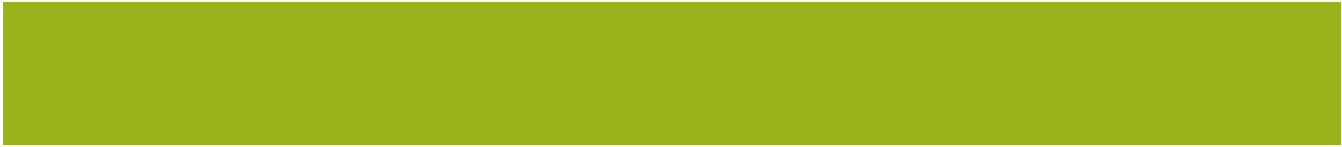 2017/182018/192019/202020/212021/222022/232023/24Verbeterde persepsie van toerisme-veiligheidToerisme-instellings/indivi-due ondersteun deur die toerismeveilig-heidseenheid6.7 Getal toerisme-instellings/individue ondersteun 281328389300200300300Oorsig oor die stigting van die Toerismeveilig-heidswetstoe-passings-eenheid in vennootskap met Stad Kaapstad6.8 Getal oorsigverslae oor die stigting van die Toerismeveilig-heidswetstoe-passingseenheidNuwe aanwyserNuwe aanwyserNuwe aanwyser4444Toerismeveilig-heidstrategie geïmplementeer6.9Nuwe aanwyserNuwe aanwyserNuwe aanwyser4222Getal Toerismeveiligheidstrategie-implementerings-verslae Toerismeveilig-heidspersepsie-opnames uitgevoer6.10Nuwe aanwyserNuwe aanwyserNuwe aanwyser 1111Getal Toerismeveiligheid-persepsie-opnames uitgevoerUitset-aanwysers Jaarlikse Teikens Jaarlikse TeikensK1K2K3K4Uitset-aanwysers TargetK1K2K3K4Target6.4 Getal toergidse ontwikkel30--30-6.5 Getal individue geregistreer (toergidse) 4001001001001006.6 Getal individue/toerismeverwante besighede geïnspekteer of gemoniteer (toergidse)70101030206.7 Getal toerisme-instellings/individue ondersteun 200505050506.8 Getal oorsigverslae oor die stigting van die Toerismeveiligheids-wetstoepassingseenheid411116.9 Getal Toerismeveiligheidstrategie-implementeringsverslae 2-1-16.10 Getal Toerismeveiligheidspersepsie-opnames uitgevoer 1---1UitkomsHoofrisikoRisikoverminderingVerhoogde uitvoereReputasierisiko vir die Wes-kaap as ‘n toerismebestemming as gevolg van onwettige gidse.Verhoog inspeksie om onwettige toergidsbedrywighede te moniteer. Deurlopende ontwikkeling van toergidse.Reputasierisiko vir die Wes-Kaap as ‘n toeristebestemming as gevolg van verkeerde inligting verskaf deur onwettige en onopgeleide toergidse. Opleiding en ontwikkeling van toergidse en meer inspeksies van onwettige Toergidsaktiwiteite by toeristebrandpunte.Reputasierisiko vir die Wes-Kaap as ‘n toeristebestemming weens die persepsie van toename in misdaad en toerismeveiligheidsverwante insidente. Die bywerking en implementering van die toerismeveiligheidstrategie vir die Wes-Kaap.Verbeterde toerismeveilig-heidspersepsie Gebrek aan behoorlike, doeltreffende wetstoepassing het ‘n afbrekende effek op die gemeeenskappe wat bedien word en die verhouding met dier toerismebedryf wat nie net deur die persepsie van ‘n onveilige toerismebestemming geaffekteer word nie, maar ook deur veiligheidsinsidente waarby toeriste betrokke is. Toepaslik opgeleide en ervare wetstoepassingsbeamptes en Toerismeveiligheidseenheid-personeel moet in diens geneem word. Die Toerismeveiligheidseenheid moet dus doeltreffend gekapasiteer word om ‘n doeltreffende diens te lewer. Jaarlikse Teikens Jaarlikse Teikens Uitkoms Uitsette Uitset-aanwysersGeouditeerde/ Werklike Prestasie Geouditeerde/ Werklike Prestasie Geouditeerde/ Werklike Prestasie Geskatte PrestasieMTBR-tydperkMTBR-tydperkMTBR-tydperkUitkoms Uitsette Geouditeerde/ Werklike Prestasie Geouditeerde/ Werklike Prestasie Geouditeerde/ Werklike Prestasie MTBR-tydperkMTBR-tydperkMTBR-tydperk2017/182018/192019/202020/212021/222022/232023/24Verhoogde uitvoereOorsig oor 6.11 Getal Toerisme- bestemmings-bemarkings-oorsigverslaeNuwe aanwyserNuwe aanwyserNuwe aanwyser2222 Wesgro seToerisme-bestemmings-bemarkings-funksieUitset-aanwysersJaarlikseK1K2K3K4Uitset-aanwysersTeikenK1K2K3K4Teiken6.11 Getal Toerismebestemmingsbemarkings-oorsigverslae2-1-1UitkomsHoofrisiko’s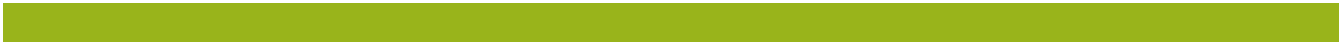 Risiko-verminderingVerhoogde uitvoereAfname in bestemmingsbewustheid iin hoofbronmarkte, sowel plaaslik as internasionaal, wat lei tot ‘n daling in besoeke en getalle.Ontwikkeling van ‘n bemarkingstrategie gekoppel aan hoofbronmarkte.10.6PROGRAMHULPBRONOORWEGINGS PROGRAMHULPBRONOORWEGINGS PROGRAMHULPBRONOORWEGINGS PROGRAMHULPBRONOORWEGINGS PROGRAMHULPBRONOORWEGINGS PROGRAMHULPBRONOORWEGINGS Begrotingtoewysing aan Program en SubprogrammeBegrotingtoewysing aan Program en SubprogrammeBegrotingtoewysing aan Program en SubprogrammeBegrotingtoewysing aan Program en SubprogrammeBegrotingtoewysing aan Program en SubprogrammeBegrotingtoewysing aan Program en SubprogrammeBegrotingtoewysing aan Program en SubprogrammeSub-programSub-programSub-programGeouditeerHoofbegrotingGewysigde begrotingHersiene skattingMediumtermyn-skaattingrm estimateMediumtermyn-skaattingrm estimateMediumtermyn-skaattingrm estimateSub-programSub-programSub-programGeouditeerMediumtermyn-skaattingrm estimateMediumtermyn-skaattingrm estimateMediumtermyn-skaattingrm estimateR’000R’0002017/182018/192019/202020/212020/212020/212021/222022/232023/241. Toerismebeplanning 1. Toerismebeplanning 1. Toerismebeplanning 2. Toerismegroei en ontwikkeling2. Toerismegroei en ontwikkeling2. Toerismegroei en ontwikkeling12 72212 96313,22233,3002020 48218,80921 22919 5174823. Toerismesektor-transformasie3. Toerismesektor-transformasie3. Toerismesektor-transformasie2224. Toerismebestemmings-bemarking4. Toerismebestemmings-bemarking4. Toerismebestemmings-bemarking40 67546 37644 92662,31257,09857,09858,39858,39863,0005. Kommersiële Kunste en Vermaak5. Kommersiële Kunste en Vermaak5. Kommersiële Kunste en Vermaak---Totale betalings en skattings Totale betalings en skattings Totale betalings en skattings 53 39759 33958,14895,61477 58277 58277,20779 62782 517Ekonomiese klassifikasie Ekonomiese klassifikasie Ekonomiese klassifikasie Lopende betalingsLopende betalingsLopende betalings11 17912 90212 90214,7179,9599,9598,3298 4568 517Vergoeding van werknemers Vergoeding van werknemers Vergoeding van werknemers 7 1488 7748,55412,3637,6037,6037,8197,9067 917Goedere en dienste Goedere en dienste Goedere en dienste 4 0314 1284,3482,3542,3562,356510550600Oordragte en Subsidies aanOordragte en Subsidies aanOordragte en Subsidies aan42 19446 41745,23780,89767 62367 62368,87871 17174 000Provinsies en munisipaliteiteProvinsies en munisipaliteiteProvinsies en munisipaliteite150010013,5855,6105,6105,4806,0006,000DepartementeleDepartementeleDepartementele40 67546 37644,92662,31257,09857,09858,39858,39863,000agentskappe en rekeningeagentskappe en rekeningeagentskappe en rekeningeUniversiteite en TegnikonsUniversiteite en TegnikonsUniversiteite en TegnikonsSub-programGeouditeerHoofbegroting Gewysigde begrotingSub-programGeouditeerR’0002017/182018/192019/202020/212020/212020/212021/222022/232023/24Buitelandse regerings en internasionale organisasies Openbare korporasies en privaat ondernemings 5,0004,4334,4335 0006 7735 000Instansies sonder winsbejag 390390Huishoudings19412119292Betalings vir kapitale bates 2013Geboue en ander vaste strukture Masjinerie en toerusting 2013Sagteware en ander ontasbare bates Betalings vir finansiële bates 479Totale ekonomiese klassifikasie 53 39759 33958,14895,61477 58277 58277,20779 62782 517Naam van openbare entiteitMandaatUitsetteHuidige Jaarlikse BegrotingMandaatUitsette(R duisend)(R duisend)WesgroBestemmingsbemarking Toerismebemarkingsinisiatiewe ondersteun 58 398 (2021/22)Jaarlikse Teikens Jaarlikse Teikens Uitkoms UitsetteUitset-aanwysersGeouditeerde/ Werklike Prestasie Geouditeerde/ Werklike Prestasie Geouditeerde/ Werklike Prestasie Geskatte Prestasie MTBR-tydperkUitkoms UitsetteMTBR-tydperk2017/182018/192019/202020/212021/222022/232023/24Verbeterde indiens-neembaar-heid van begunstig-des wat ondersteun isVaardigheids-intelligensiever-slag geproduseer7.1Getal Vaar-digheids-intelligensieverslae geprodu-seerNuwe aanwyserNuwer aanwyserNuwe aanwyser4Aanwyser gestaakAanwyser gestaakAanwyser gestaakVerbeterde indiens-neembaar-heid van begunstig-des wat ondersteun is Vennootskappe versterk7.2Getal vennoot-skappe versterkNuwe aanwyserNuwe aanwyserNuwe aanwyserNuwe aanwyser444Uitset-aanwysers Jaarlikse TeikensK1K2K3K47.1Getal Vaardigheidsintelligensieverslae geproduseer Aanwyser gestaak ----7.2Getal vennootskappe versterk 41111Uitkoms HoofrisikoRisikoverminderingVerbeterde indiensneem-baarheid van begunstigdes wat ondersteun wordNie-verbintenis van Nasionale, provinsiale en streeksbelang-hebbendes om plaaslike vaardigheidsuitdagings aan te spreek.• Samewerking met provinsiale en streeksvennote om werksgeleenthede en/of opleidingsgeleenthede aan te bied met uitgang van die vaardigheidsingrypings wat deur die Departement ondersteun word. .• Aangaan van formele ooreenkomste met tersaaklike nasionale, provinsiale en plaaslike belanghebbendes om finansiële en nie-finansiële ondersteuning te bevestig. • Ontwikkel ‘n provinsiale vaardigheidsekostelsel-databank wat huidige en toekomstige aanvraag en aanbod uitstippel. Jaarlikse Teikens Jaarlikse Teikens UitkomsUitsetteUitset-aanwysersGeouditeerde/ Werklike Prestasie Geouditeerde/ Werklike Prestasie Geouditeerde/ Werklike Prestasie  Geskatte Prestasie MTBR-tydperkMTBR-tydperkMTBR-tydperkUitkomsUitsetteGeouditeerde/ Werklike Prestasie Geouditeerde/ Werklike Prestasie Geouditeerde/ Werklike Prestasie MTBR-tydperkMTBR-tydperkMTBR-tydperk2017/182018/192019/202020/212021/222022/232023/24Verbeterde indiensneem-baarheid van begunstigdes ondersteunBegunstigdes ondersteun deur vaardigheids-ingrypings7.3 Getal begunstigdes ondersteun deur vaardigheids-ingrypingsNuweNuwe aanwyserNuwe aanwyser1 5001 4002 5004 000aanwyserUitset-aanwysers Jaarlikse TeikensK1K2K3K4Uitset-aanwysers K1K2K3K47.3 Getal begunstigdes ondersteun deur vaardigheidsingrypings 1 400300500400200Uitkoms HoofrisikoRisiko-verminderingVerbeterde indiensneembaarheid van begunstigdes ondersteun Vakkeuse nie toepaslik nie en gebrek aan grondslagvaardighede Beroepsbewustheid, vakkeuse om toegang tot tegniese en beroepsvaardighede te verbeter Gebrek aan bedrywe om werkplasing van jongmense te ondersteun Streeksbenadering tot vaardigheidsingrypings Gebrek aan bedrywe om werkplasing van jongmense te ondersteun Streeksbenadering tot vaardigheidsingrypings Covid-19 mag impak hê op firmas se opname van internsVerhoog die aantal firmas en sektore binne die oorhoofse strategie van die departement. Afname in begrotingsMeer intensiewe pogings om befondsing te hefboom ter ondersteuning van vaardigheidsontwikkelingsinisiatieweJaarlikse TeikensJaarlikse TeikensUitkomsUitsetteUitset-aanwysersGeouditeerde/ Werklike PrestasieGeouditeerde/ Werklike PrestasieGeouditeerde/ Werklike PrestasieUitkomsUitsetteGeouditeerde/ Werklike PrestasieGeouditeerde/ Werklike PrestasieGeouditeerde/ Werklike PrestasieGeskatte PrestasieGeskatte Prestasie2017/182018/192019/202020/212021/222022/232023/24Fondse gehefboom7.4 Waarde van fondse gehefboomNuweNuweNuweR50mR40mR50mR50mVerbeterde indiensneem-baarheid van begunstidigdes ondersteunUitset-aanwysers Jaarlikse TeikenK1K2K3K4Uitset-aanwysers K1K2K3K47.4 Value of funds leveragedR40m---R40mUitkomsteHoofrisikoRisikoverminderingVerbeterde indiensneembaarheid van begunstigdes ondersteun Somtyds stadige opname deur bedryf/befondsers om befondsing vir vaardigheidsinisiatiewe en werksplasing vir jongmense te ondersteun as gevolg van swak ekonomiese klimaat of wanpassing in hulle befondsingsportefeulje. Databenadering om met bedryf in gesprek te tree oor vaardighede. Fokus op verhandelbare sektore en sektore wat vereis dat skaars en kardinale vaardigheids-gaping oorbrug moet word. Die inkrimp van befondsingsbronne as gevolg van die oorhoofse ekonomiese afplatting en die effek van Covid-19 pandemie op werksverliese. Streeksbenadering tot vaardigheidsingrypings.Mede-ontwikkel vaardigheidsingrypings met bedryf en opleidingsinstansies.SubprogramGeouditeerHoofbegrotingGewysigde begrotingHersiene skattingMediumtermyn-skattingMediumtermyn-skattingMediumtermyn-skattingSubprogramGeouditeerMediumtermyn-skattingMediumtermyn-skattingMediumtermyn-skattingR ‘0002017/182018/192019/202020/212020/212020/212021/222022/232023/241. Provinsiale Vaardighede en Vennootskap17 32233 25814 9187 8826 9806 9804 9404 9315 0462. Vaardigheids-programme en Projekte42 38135 12447 87571 78269 38169 38161 76967 22067 4273. Vaardigheids-aansporing 1 4701 7402 2624 4813 5583 5583 6543 7283 779Totale Betalings 61 17370 12265 05584 14579 91979 91970 36375 87976 252Ekonomiese klassifikasieLopende betalings 50 23656 74642 12322 84914 04314 04318 92322 93019 666Vergoeding van werknemers 14 07815 11314 96914 93010 47510 47512 55311 82511 769Goedere endienste 36 15841 63327 1547 9193 5683 5686 37011 1057 897Rente en huur van grond Oordrag en subsidies aan 10 26912 95222 87361 28265 48265 48251 44052 94956 586Provinsies en munisipaliteite 164500500500Departementele agentskappe en rekeningeUniversiteite en tegnikons2 000Buitelandse regerings en internasionale organisasiesOpenbare korporasies en privaat- ondernemings Instansies sonder winsbejag Huishoudings 10 26910 95222 70960 78264 98264 98251 44052 94956 586Betalings vir kapitale bates 6544245914394394--Geboue en ander vaste strukture Masjinerie en toerusting 515141414Erfenisbates Gespesialiseerde militêre bates Biologiese bates Grond en ondergrondse bates Sagteware en ander ontasbare bates 64940959380380Betalings vir finansiële bates 14Totale ekonomiese klassifikasie 61 17370 12265 05584 14579 91979 91970 36375 87976 252UitkomsHoofrisikoRisikoverminderingVerhoogde Randwaarde van beleggingEkonomiese potensiaal vir werkskepping en BNP-groei word nie verwesenlik nie weens gebrek aan beleggers in infrastruktuur Doen voorspraak by Naionale Regering om beleggersonvriendelike beleidsbenaderings te wysig (GVSD) Bevorder Wes-Kaap as ‘n beleggingsbestemming van keuse op die vasteland van Afrika. Uitkoms Beleggingsklimaat bly steeds konserwatief of word ongunstiger weens ekonomiese onsekerheid en kontroversiële Nasionale beleidsbesluite. Verhoogde uitvoere Wanbelyning van prioriteite onder belanghebbendes, regeringsdepartemente, entiteite en bedrywe. Monitering en evaluering, oorsig oor entiteite en bestuur van belanghebbendes Ontoereikende professionele kapasiteit in terme van sektorale ontwikkeling.Vermeerder projekbestuur-ondersteuningskapasiteit in die program. Stelselverlies aan aanbod as gevolg van Covid-19 mag aanleiding gee tot ‘n verslegtende persepsie van ‘n gebrek aan diverse aanbiedinge en onderontwikkelde produkaanbiedinge vir die Wes-Kaap, wat daartoe kan lei dat minder toeriste die bestemming aantreklik vind wat ‘n negatiewe impak op besteding kan hê.Oudit van alle toerismeprodukte en dienste voltooi vir die hele provinsie, wat geleenthede, leemtes en uitdagings vir verhoogde toerisme identifiseer. Implementering van ‘n toerismeherstelplan. Verbeterde Toerisme-veiligheid Daar is toenemende veiligheidsbekommernisse aangaande aanvalle by strande, berge, parke en ander toeristebrandpunte. Tesame met verhoogde bekommernisse oor persoonlike gesondheid en welsyn mag dit toerismegroei ondermyn. Die Departement sal fokus op die verbetering van toeristeveiligheid met die daarstelling en inwerkingstelling van ‘n Toerismeveiligheidseenheid om veiligheid te verbeter en maatreëls in te stel om die persepsie van veiligheidsrisiko’s in die Kaapstad-SBD en ander toerismebrandpunte te verbeter. Verskeie ingrypings met betrekking tot toerismeveiligheid en besoekers se persepsies sal ook geïmplementeer word om die persepsie van die bestemming globaal gesproke te verbeter. Die Departement sal voortgaan om die bedryf te ondersteun in die implementering van Covid-19 gesondheids- en veiligheidsprotokolleVerhoogde indiensneem-baarheid van begunstigdes ondersteun Hoë uitvalkoers van begunstigdes lei tot minder jongmense en volwassenes wat hulle indiensneembaarheid verhoog. Werk saam met maatskappye wat werksgeleenhede en/of opleidingsgeleenthede by uitgang van die werkervaringskomponent aanbied om werksbehoud te verhoog. Projekbestuurders moet maatskappye en begunstigdes se prestasie moniteer.Mentorskap deur Gasheermaatskappy in die werksplek.Verbeterde passing van jeugtalent en vaardighede by die bedryfsaanvraag na vaardighede. Vervolg op volgende bladsy Uitkoms HoofrisikoRisikoverminderingVerbeterde GVSD Gebrek aan verbintenis en/of deelname deur Provinsiale en Nasionale Staatsdepartemente (en hulle agentskappe, openbare entiteite en reguleerders) en/of munisipaliteite, om of rompslompvermindering of bevordering van GVSD te aanvaar as’n voorvereiste vir ekonomiese groei en werkskepping of om implementeringsplanne in werking te stel om sakefrontdienste en die sake/regulatoriese omgewing binne hulle onderskeie gebiede van jurisdiksie te verbeter. Verkry formele verbintenis d.m.v. betydse en voortgesette raadpleging met leierskap en departemente en munisipaliteite.Gereelde kommunikasie met departemente en munisipaliteite om hulle op hoogte te hou van ontwikkelings.Gee betyds kennis van beoogde implementering en moontlike veranderings. Hulpbronveerkragtigheid van die ekonomie verbeter Ten spyte van die waterkrisis wat steeds in die Sentraal-Karoo bestaan (met ‘n beduidende impak op die landbousektor en munisipaliteite in die gebied) het die waterveerkragtigheidsuitdaging vir baie mense ‘n minder dringende kwessie geword. Met die laaste waterkrisis wat baie vinnig toegeslaan het en klimaatsveranderingprojeksies wat die toekomstige impak op die Wes-Kaap duidelik aandui en beraamde bevolkings- en ekonomiese groei, hou die verminderde dringendheid van waterveerkragtigheid ‘n risiko in vir die ekonomie - in terme van toekomstige watervoorsieningsekerheid en waterprysvastelling wat sakebelegging en sakevertroue in die korttermyn sal affekteer en sakewinsgewendheid en -mededingendheid in die kort-, medium- en langtermyn. Ondersteun besighede in hulle waterveerkragtigheidswerk om die veerkragtigheid van die ekonomie ten opsigte van toekomstige watertekorte te verbeter. Ondersteun die watersektor met die oog op instaatstelling van plaaslike produksie en markinligting en verskaffing van tegnologieë, produkte en dienste wat verbeterde waterveerkragtigheid en verbeterde munisipale watervoorsiening en bestuur sal ondersteun. Ondersteun getuienisgebaseerde navorsing wat die provinsie in staat stel om wat waterveerkragtigheid betref ‘n beter balans te kan handhaaf tussen landbou en stedelike behoeftes, ekonomiese en residensiële behoeftes en tussen munisipaliteite. Werk saam met munisipaliteite, WKR en Nasionale Regering om ten einde beter begrip te bewerkstellig ten opsigte van die impak van gedesentraliseerde watervoorsieningstelsels en verbeterde waterveerkragtigheid op hulle belastinginkomste. Ten spyte van die onlangse energieverwante regulatoriese veranderings is munisipaliteite dalk nie in staat om die nuwe energiegeleenthede aan te gryp en aan te dryf nie. Verkry regulatoriese duidelikheid soos benodig van Departement van Minerale Hulpbronne & Energie (DMHE) Ondersteun munisipaliteite deur deel van inligting en adviesdienste, vennootskapsooreenkomste waar relevant om inkoop en verbintenis te verseker, mede-befondsing om tegniese gapings aan te spreek (insluitend vind van eksterne befondsing waar moontlik) soos relevant en koördinering, en ondersteuning om munisipaliteite te help in hulle benadering en verkryging van energiegeleenthede soos toegelaat deur die veranderende regulasies. Verbeterde finansiële staatsbestuur Onvermoë om ‘n ongekwalifiseerde ouditmening te behaal weens wesenlike wanverklarings of wesenlike nie-gehoorgewing in hoërisikogebiede soos Oordragbetaling, Bestuur van Mensehulpbronne, Oudit op voorafbepaalde doelwitte en Aanvoerkettingbestuur as gevolg van ‘n ondoeltreffende of ontoereikende kontrole-omgewing. 1. Goedgekeurde departementele finansiële handleiding en afwenteling van magte jaarliks bygewerk en onderhou.2. Interne Kontrole-oudits op oordragbetalings, voorafbepaalde doelwitte, finansiële state, rekonsiliasies, aanvoerkettingbestuur. 3. Transaksie-oorsiglysies.4. Finansiële Bestuur-taakspan vir oordragbetalings en Aanvoerkettingbestuur-transaksie.5. Finansiële Bestuursopleiding in lynfunksies om bekwaamheid te verseker. 6. Opleiding vir Finansiële Bestuurpersoneel om bekwaamheid te verseker. 7. Standaard-operasionele prosedures jaarliks en soos nodig bygewerk. 8. Stigting van ‘n Departementele Staatsbestuurskomitee om gesonde staatsbestuurstrukture te verseker. 9. Program-monitering en -evaluering raamwerke. 10. Ouditeur-generaal aksieplan om alle ouditbare en hoërisikogebiede te moniteer en te bestuur om ‘n ongekwalifiseerde ouditmening te verseker. Vervolg op volgende bladsyUitkomsHoofrisikoRisikoverminderingFunksionele ‘M&EOnvoldoende aanvraag vir die M&E stelsel skep ‘n versperring vir die toepaslik gebruik van Verhoog die bewustheid en begrip van M&E -instrumente, tegnieke en -produkte (tegniese onderwerpe),stelsel’ wat strategiese ondersteuning aan die Departement verskaf.M&E as ‘n instrument om prestasie te verbeter Verhoog bewustheid van die gebruike van M&E en gebruik voorbeelde om te demonstreer hoe die monitering en evaluering van inligting die resultate van die programme wat ons implementeer kan kommunikeer. Fiskale druk kan lei tot beperkte begrotings wat in die Departement beskikbaar gemaak word om evaluerings van die bydraes, resultate of impak van hoofprogramme wat deur die Departement geïmplementeer is, uit te voer. Programme kan die behoefte aan evaluerings vroeg in die beplanningstadiums infaktor en die nodige begrotingsvoorsiening vir evaluering maak namate die program geïmplementeer word en resultate verkry word.Programme kan, met steun van die M&E eenheid, aansoek doen vir finansiële steun via die Provinsiale Tesourie se Geprioritiseerde Evalueringsfonds. Programme wat geïmplementeer is moet geloofwaardige, toeganklike en beskikbare projekdatastelsels hê wat prestasienasporing en vorderingsverslagdoening teen ons planne en prioriteite moontlik maak. Gebrek aan ‘n departmentwye inligtingstelsel wat die vordering van hoof-programuitkomste oor die vyfjaartydperk vaslê en naspoor. ‘n Verbeterde omgewing bevorderlik vir billike sakepraktyk en ingeligte verbruikers Verkeerde inligting/Swak kommunikasie. Verbruikersbewustheid-veldtog deur die onderskeie kommunikasiekanale. Gebrek aan toegang tot inligting. Verskaf platforms en kontakinligting wat geredelik beskikbaar en toeganklik is vir verbruikers. Beperkinge op kapasiteit.Toewysing van menslike kapitaal/hulpbronne om in noodsaaklike behoeftes te voorsien. Aanwysernommer1.1AanwysertitelGetal dae vir die prosessering van betalings aan krediteure Getal dae vir die prosessering van betalings aan krediteure Getal dae vir die prosessering van betalings aan krediteure Getal dae vir die prosessering van betalings aan krediteure Getal dae vir die prosessering van betalings aan krediteure Getal dae vir die prosessering van betalings aan krediteure Getal dae vir die prosessering van betalings aan krediteure Getal dae vir die prosessering van betalings aan krediteure Getal dae vir die prosessering van betalings aan krediteure Getal dae vir die prosessering van betalings aan krediteure Getal dae vir die prosessering van betalings aan krediteure Kort definisiesParagraaf 8.2.3 van die Nasionale Tesourie-regulasies bepaal dat alle betalings aan krediteure verskuldig binne 30 dae vanaf datum van ontvangs deur die Departement betaal moet word. Paragraaf 8.2.3 van die Nasionale Tesourie-regulasies bepaal dat alle betalings aan krediteure verskuldig binne 30 dae vanaf datum van ontvangs deur die Departement betaal moet word. Paragraaf 8.2.3 van die Nasionale Tesourie-regulasies bepaal dat alle betalings aan krediteure verskuldig binne 30 dae vanaf datum van ontvangs deur die Departement betaal moet word. Paragraaf 8.2.3 van die Nasionale Tesourie-regulasies bepaal dat alle betalings aan krediteure verskuldig binne 30 dae vanaf datum van ontvangs deur die Departement betaal moet word. Paragraaf 8.2.3 van die Nasionale Tesourie-regulasies bepaal dat alle betalings aan krediteure verskuldig binne 30 dae vanaf datum van ontvangs deur die Departement betaal moet word. Paragraaf 8.2.3 van die Nasionale Tesourie-regulasies bepaal dat alle betalings aan krediteure verskuldig binne 30 dae vanaf datum van ontvangs deur die Departement betaal moet word. Paragraaf 8.2.3 van die Nasionale Tesourie-regulasies bepaal dat alle betalings aan krediteure verskuldig binne 30 dae vanaf datum van ontvangs deur die Departement betaal moet word. Paragraaf 8.2.3 van die Nasionale Tesourie-regulasies bepaal dat alle betalings aan krediteure verskuldig binne 30 dae vanaf datum van ontvangs deur die Departement betaal moet word. Paragraaf 8.2.3 van die Nasionale Tesourie-regulasies bepaal dat alle betalings aan krediteure verskuldig binne 30 dae vanaf datum van ontvangs deur die Departement betaal moet word. Paragraaf 8.2.3 van die Nasionale Tesourie-regulasies bepaal dat alle betalings aan krediteure verskuldig binne 30 dae vanaf datum van ontvangs deur die Departement betaal moet word. Paragraaf 8.2.3 van die Nasionale Tesourie-regulasies bepaal dat alle betalings aan krediteure verskuldig binne 30 dae vanaf datum van ontvangs deur die Departement betaal moet word. Paragraaf 8.2.3 van die Nasionale Tesourie-regulasies bepaal dat alle betalings aan krediteure verskuldig binne 30 dae vanaf datum van ontvangs deur die Departement betaal moet word. Paragraaf 8.2.3 van die Nasionale Tesourie-regulasies bepaal dat alle betalings aan krediteure verskuldig binne 30 dae vanaf datum van ontvangs deur die Departement betaal moet word. Paragraaf 8.2.3 van die Nasionale Tesourie-regulasies bepaal dat alle betalings aan krediteure verskuldig binne 30 dae vanaf datum van ontvangs deur die Departement betaal moet word. Paragraaf 8.2.3 van die Nasionale Tesourie-regulasies bepaal dat alle betalings aan krediteure verskuldig binne 30 dae vanaf datum van ontvangs deur die Departement betaal moet word. Paragraaf 8.2.3 van die Nasionale Tesourie-regulasies bepaal dat alle betalings aan krediteure verskuldig binne 30 dae vanaf datum van ontvangs deur die Departement betaal moet word. DoelOm verskaffers met genoeg befondsing te bemagtig om hulle besighede te bedryf en om gehoor te gee aan die WBOF (Artikel 30 asook I verseker dat daar prosesse in plek is om betaling aan krediteure te laat plaasvind binne 30 dae, wat sodoende die risiko vir skade aan die Departement se reputasie verminder). Om verskaffers met genoeg befondsing te bemagtig om hulle besighede te bedryf en om gehoor te gee aan die WBOF (Artikel 30 asook I verseker dat daar prosesse in plek is om betaling aan krediteure te laat plaasvind binne 30 dae, wat sodoende die risiko vir skade aan die Departement se reputasie verminder). Om verskaffers met genoeg befondsing te bemagtig om hulle besighede te bedryf en om gehoor te gee aan die WBOF (Artikel 30 asook I verseker dat daar prosesse in plek is om betaling aan krediteure te laat plaasvind binne 30 dae, wat sodoende die risiko vir skade aan die Departement se reputasie verminder). Om verskaffers met genoeg befondsing te bemagtig om hulle besighede te bedryf en om gehoor te gee aan die WBOF (Artikel 30 asook I verseker dat daar prosesse in plek is om betaling aan krediteure te laat plaasvind binne 30 dae, wat sodoende die risiko vir skade aan die Departement se reputasie verminder). Om verskaffers met genoeg befondsing te bemagtig om hulle besighede te bedryf en om gehoor te gee aan die WBOF (Artikel 30 asook I verseker dat daar prosesse in plek is om betaling aan krediteure te laat plaasvind binne 30 dae, wat sodoende die risiko vir skade aan die Departement se reputasie verminder). Om verskaffers met genoeg befondsing te bemagtig om hulle besighede te bedryf en om gehoor te gee aan die WBOF (Artikel 30 asook I verseker dat daar prosesse in plek is om betaling aan krediteure te laat plaasvind binne 30 dae, wat sodoende die risiko vir skade aan die Departement se reputasie verminder). Om verskaffers met genoeg befondsing te bemagtig om hulle besighede te bedryf en om gehoor te gee aan die WBOF (Artikel 30 asook I verseker dat daar prosesse in plek is om betaling aan krediteure te laat plaasvind binne 30 dae, wat sodoende die risiko vir skade aan die Departement se reputasie verminder). Om verskaffers met genoeg befondsing te bemagtig om hulle besighede te bedryf en om gehoor te gee aan die WBOF (Artikel 30 asook I verseker dat daar prosesse in plek is om betaling aan krediteure te laat plaasvind binne 30 dae, wat sodoende die risiko vir skade aan die Departement se reputasie verminder). Om verskaffers met genoeg befondsing te bemagtig om hulle besighede te bedryf en om gehoor te gee aan die WBOF (Artikel 30 asook I verseker dat daar prosesse in plek is om betaling aan krediteure te laat plaasvind binne 30 dae, wat sodoende die risiko vir skade aan die Departement se reputasie verminder). Om verskaffers met genoeg befondsing te bemagtig om hulle besighede te bedryf en om gehoor te gee aan die WBOF (Artikel 30 asook I verseker dat daar prosesse in plek is om betaling aan krediteure te laat plaasvind binne 30 dae, wat sodoende die risiko vir skade aan die Departement se reputasie verminder). Om verskaffers met genoeg befondsing te bemagtig om hulle besighede te bedryf en om gehoor te gee aan die WBOF (Artikel 30 asook I verseker dat daar prosesse in plek is om betaling aan krediteure te laat plaasvind binne 30 dae, wat sodoende die risiko vir skade aan die Departement se reputasie verminder). Om verskaffers met genoeg befondsing te bemagtig om hulle besighede te bedryf en om gehoor te gee aan die WBOF (Artikel 30 asook I verseker dat daar prosesse in plek is om betaling aan krediteure te laat plaasvind binne 30 dae, wat sodoende die risiko vir skade aan die Departement se reputasie verminder). Om verskaffers met genoeg befondsing te bemagtig om hulle besighede te bedryf en om gehoor te gee aan die WBOF (Artikel 30 asook I verseker dat daar prosesse in plek is om betaling aan krediteure te laat plaasvind binne 30 dae, wat sodoende die risiko vir skade aan die Departement se reputasie verminder). Om verskaffers met genoeg befondsing te bemagtig om hulle besighede te bedryf en om gehoor te gee aan die WBOF (Artikel 30 asook I verseker dat daar prosesse in plek is om betaling aan krediteure te laat plaasvind binne 30 dae, wat sodoende die risiko vir skade aan die Departement se reputasie verminder). Om verskaffers met genoeg befondsing te bemagtig om hulle besighede te bedryf en om gehoor te gee aan die WBOF (Artikel 30 asook I verseker dat daar prosesse in plek is om betaling aan krediteure te laat plaasvind binne 30 dae, wat sodoende die risiko vir skade aan die Departement se reputasie verminder). Om verskaffers met genoeg befondsing te bemagtig om hulle besighede te bedryf en om gehoor te gee aan die WBOF (Artikel 30 asook I verseker dat daar prosesse in plek is om betaling aan krediteure te laat plaasvind binne 30 dae, wat sodoende die risiko vir skade aan die Departement se reputasie verminder). Bron van data Kitso-stelselMetode van berekening Kitso-uittrekselverslag gee die gemiddelde dae aan vanaf datum van ontvangs van rekening by die Departement tot die datum van betaling. Die berekening sal wees: Aksiedatum minus ontvangsdatum van brondokument. Kitso-uittrekselverslag gee die gemiddelde dae aan vanaf datum van ontvangs van rekening by die Departement tot die datum van betaling. Die berekening sal wees: Aksiedatum minus ontvangsdatum van brondokument. Kitso-uittrekselverslag gee die gemiddelde dae aan vanaf datum van ontvangs van rekening by die Departement tot die datum van betaling. Die berekening sal wees: Aksiedatum minus ontvangsdatum van brondokument. Kitso-uittrekselverslag gee die gemiddelde dae aan vanaf datum van ontvangs van rekening by die Departement tot die datum van betaling. Die berekening sal wees: Aksiedatum minus ontvangsdatum van brondokument. Kitso-uittrekselverslag gee die gemiddelde dae aan vanaf datum van ontvangs van rekening by die Departement tot die datum van betaling. Die berekening sal wees: Aksiedatum minus ontvangsdatum van brondokument. Kitso-uittrekselverslag gee die gemiddelde dae aan vanaf datum van ontvangs van rekening by die Departement tot die datum van betaling. Die berekening sal wees: Aksiedatum minus ontvangsdatum van brondokument. Kitso-uittrekselverslag gee die gemiddelde dae aan vanaf datum van ontvangs van rekening by die Departement tot die datum van betaling. Die berekening sal wees: Aksiedatum minus ontvangsdatum van brondokument. Kitso-uittrekselverslag gee die gemiddelde dae aan vanaf datum van ontvangs van rekening by die Departement tot die datum van betaling. Die berekening sal wees: Aksiedatum minus ontvangsdatum van brondokument. Kitso-uittrekselverslag gee die gemiddelde dae aan vanaf datum van ontvangs van rekening by die Departement tot die datum van betaling. Die berekening sal wees: Aksiedatum minus ontvangsdatum van brondokument. Kitso-uittrekselverslag gee die gemiddelde dae aan vanaf datum van ontvangs van rekening by die Departement tot die datum van betaling. Die berekening sal wees: Aksiedatum minus ontvangsdatum van brondokument. Kitso-uittrekselverslag gee die gemiddelde dae aan vanaf datum van ontvangs van rekening by die Departement tot die datum van betaling. Die berekening sal wees: Aksiedatum minus ontvangsdatum van brondokument. Kitso-uittrekselverslag gee die gemiddelde dae aan vanaf datum van ontvangs van rekening by die Departement tot die datum van betaling. Die berekening sal wees: Aksiedatum minus ontvangsdatum van brondokument. Kitso-uittrekselverslag gee die gemiddelde dae aan vanaf datum van ontvangs van rekening by die Departement tot die datum van betaling. Die berekening sal wees: Aksiedatum minus ontvangsdatum van brondokument. Kitso-uittrekselverslag gee die gemiddelde dae aan vanaf datum van ontvangs van rekening by die Departement tot die datum van betaling. Die berekening sal wees: Aksiedatum minus ontvangsdatum van brondokument. Kitso-uittrekselverslag gee die gemiddelde dae aan vanaf datum van ontvangs van rekening by die Departement tot die datum van betaling. Die berekening sal wees: Aksiedatum minus ontvangsdatum van brondokument. Kitso-uittrekselverslag gee die gemiddelde dae aan vanaf datum van ontvangs van rekening by die Departement tot die datum van betaling. Die berekening sal wees: Aksiedatum minus ontvangsdatum van brondokument. Berekeningstipe Kumulatiewe jaareinde Kumulatiewe Jaar tot op datum Kumulatiewe Jaar tot op datum Kumulatiewe Jaar tot op datum Kumulatiewe Jaar tot op datum Kumulatiewe Jaar tot op datum Kumulatiewe Jaar tot op datum Kumulatiewe Jaar tot op datum Kumulatiewe Jaar tot op datum Nie-kumulatiefXVerslagsiklusKwartaalliks XHalfjaarliksHalfjaarliksHalfjaarliksHalfjaarliksJaarliks Jaarliks Tweejaarliks Verlange prestasie Hoër as teiken Op teiken Op teiken Op teiken Op teiken XLaer as teiken Laer as teiken Laer as teiken Laer as teiken Laer as teiken Aanwyser-verantwoordelik-heidVisedirekteur: Finansiële rekenkundeVisedirekteur: Finansiële rekenkundeVisedirekteur: Finansiële rekenkundeRuimtelike transformasieRuimtelike transformasie prioriteite Ruimtelike transformasie prioriteite Ruimtelike transformasie prioriteite Ruimtelike transformasie prioriteite Ruimtelike transformasie prioriteite Ruimtelike transformasie prioriteite N.v.tBeskrywing van ruimtelike impak Beskrywing van ruimtelike impak Beskrywing van ruimtelike impak N.v.t Beskrywing van ruimtelike impak Beskrywing van ruimtelike impak Beskrywing van ruimtelike impak N.v.t Ruimtelike KonteksEnkele ligging – DEOT as ‘n leweringspunt Enkele ligging – DEOT as ‘n leweringspunt Enkele ligging – DEOT as ‘n leweringspunt Enkele ligging – DEOT as ‘n leweringspunt Enkele ligging – DEOT as ‘n leweringspunt Enkele ligging – DEOT as ‘n leweringspunt Enkele ligging – DEOT as ‘n leweringspunt Disaggregering van begunstigdesTeiken vir vroueN.v.tTeiken vir jongmenseTeiken vir jongmenseTeiken vir jongmenseN.v.tTeiken vir mense met gestremdhedeTeiken vir mense met gestremdhedeTeiken vir mense met gestremdhedeTeiken vir mense met gestremdhedeTeiken vir mense met gestremdhedeTeiken vir mense met gestremdhedeN.v.tTeikens vir ouer menseTeikens vir ouer menseTeikens vir ouer menseTeikens vir ouer menseTeikens vir ouer menseTeikens vir ouer menseN.v.tTeiken vir mense met gestremdhedeTeiken vir mense met gestremdhedeTeiken vir mense met gestremdhedeTeiken vir mense met gestremdhedeTeiken vir mense met gestremdhedeTeiken vir mense met gestremdhedeN.v.tTeikens vir ouer menseTeikens vir ouer menseTeikens vir ouer menseTeikens vir ouer menseTeikens vir ouer menseTeikens vir ouer menseN.v.tHerstelplan FokusgebiedeWerksgeleenthedeVeilig-heidVeilig-heidVeilig-heidWelstandWelstandGeen skakelXAannamesGeenManier van verifiëring 1. Provinsiale Tesourie Kitso-Uitrekselverslag, en1. Provinsiale Tesourie Kitso-Uitrekselverslag, en1. Provinsiale Tesourie Kitso-Uitrekselverslag, en1. Provinsiale Tesourie Kitso-Uitrekselverslag, en1. Provinsiale Tesourie Kitso-Uitrekselverslag, en1. Provinsiale Tesourie Kitso-Uitrekselverslag, en1. Provinsiale Tesourie Kitso-Uitrekselverslag, en1. Provinsiale Tesourie Kitso-Uitrekselverslag, en2.Ondertekende Departementele Excel-sigblad wat omkeertye opsom2.Ondertekende Departementele Excel-sigblad wat omkeertye opsom2.Ondertekende Departementele Excel-sigblad wat omkeertye opsom2.Ondertekende Departementele Excel-sigblad wat omkeertye opsom2.Ondertekende Departementele Excel-sigblad wat omkeertye opsom2.Ondertekende Departementele Excel-sigblad wat omkeertye opsom2.Ondertekende Departementele Excel-sigblad wat omkeertye opsom2.Ondertekende Departementele Excel-sigblad wat omkeertye opsom2.Ondertekende Departementele Excel-sigblad wat omkeertye opsom2.Ondertekende Departementele Excel-sigblad wat omkeertye opsom2.Ondertekende Departementele Excel-sigblad wat omkeertye opsom2.Ondertekende Departementele Excel-sigblad wat omkeertye opsom2.Ondertekende Departementele Excel-sigblad wat omkeertye opsom2.Ondertekende Departementele Excel-sigblad wat omkeertye opsom2.Ondertekende Departementele Excel-sigblad wat omkeertye opsomLET WEL: Waar notules en/of verslae goedgekeur moet word deur ‘n interne beampte van die Departement, sluit aanvaarbare formate vir ondertekening handtekeninge of digitale handtekeninge in (d.i. waar daar een of ander vorm van wagwoord of beskerming op die handtekening toegepas word). Jpeg, gif, tif, of ander soortgelyke handtekeningformate wat in hierdie prestasieverslagdoening-dokumente aangebring word sal nie aanvaar word nie. LET WEL: Waar notules en/of verslae goedgekeur moet word deur ‘n interne beampte van die Departement, sluit aanvaarbare formate vir ondertekening handtekeninge of digitale handtekeninge in (d.i. waar daar een of ander vorm van wagwoord of beskerming op die handtekening toegepas word). Jpeg, gif, tif, of ander soortgelyke handtekeningformate wat in hierdie prestasieverslagdoening-dokumente aangebring word sal nie aanvaar word nie. LET WEL: Waar notules en/of verslae goedgekeur moet word deur ‘n interne beampte van die Departement, sluit aanvaarbare formate vir ondertekening handtekeninge of digitale handtekeninge in (d.i. waar daar een of ander vorm van wagwoord of beskerming op die handtekening toegepas word). Jpeg, gif, tif, of ander soortgelyke handtekeningformate wat in hierdie prestasieverslagdoening-dokumente aangebring word sal nie aanvaar word nie. LET WEL: Waar notules en/of verslae goedgekeur moet word deur ‘n interne beampte van die Departement, sluit aanvaarbare formate vir ondertekening handtekeninge of digitale handtekeninge in (d.i. waar daar een of ander vorm van wagwoord of beskerming op die handtekening toegepas word). Jpeg, gif, tif, of ander soortgelyke handtekeningformate wat in hierdie prestasieverslagdoening-dokumente aangebring word sal nie aanvaar word nie. LET WEL: Waar notules en/of verslae goedgekeur moet word deur ‘n interne beampte van die Departement, sluit aanvaarbare formate vir ondertekening handtekeninge of digitale handtekeninge in (d.i. waar daar een of ander vorm van wagwoord of beskerming op die handtekening toegepas word). Jpeg, gif, tif, of ander soortgelyke handtekeningformate wat in hierdie prestasieverslagdoening-dokumente aangebring word sal nie aanvaar word nie. LET WEL: Waar notules en/of verslae goedgekeur moet word deur ‘n interne beampte van die Departement, sluit aanvaarbare formate vir ondertekening handtekeninge of digitale handtekeninge in (d.i. waar daar een of ander vorm van wagwoord of beskerming op die handtekening toegepas word). Jpeg, gif, tif, of ander soortgelyke handtekeningformate wat in hierdie prestasieverslagdoening-dokumente aangebring word sal nie aanvaar word nie. LET WEL: Waar notules en/of verslae goedgekeur moet word deur ‘n interne beampte van die Departement, sluit aanvaarbare formate vir ondertekening handtekeninge of digitale handtekeninge in (d.i. waar daar een of ander vorm van wagwoord of beskerming op die handtekening toegepas word). Jpeg, gif, tif, of ander soortgelyke handtekeningformate wat in hierdie prestasieverslagdoening-dokumente aangebring word sal nie aanvaar word nie. LET WEL: Waar notules en/of verslae goedgekeur moet word deur ‘n interne beampte van die Departement, sluit aanvaarbare formate vir ondertekening handtekeninge of digitale handtekeninge in (d.i. waar daar een of ander vorm van wagwoord of beskerming op die handtekening toegepas word). Jpeg, gif, tif, of ander soortgelyke handtekeningformate wat in hierdie prestasieverslagdoening-dokumente aangebring word sal nie aanvaar word nie. LET WEL: Waar notules en/of verslae goedgekeur moet word deur ‘n interne beampte van die Departement, sluit aanvaarbare formate vir ondertekening handtekeninge of digitale handtekeninge in (d.i. waar daar een of ander vorm van wagwoord of beskerming op die handtekening toegepas word). Jpeg, gif, tif, of ander soortgelyke handtekeningformate wat in hierdie prestasieverslagdoening-dokumente aangebring word sal nie aanvaar word nie. LET WEL: Waar notules en/of verslae goedgekeur moet word deur ‘n interne beampte van die Departement, sluit aanvaarbare formate vir ondertekening handtekeninge of digitale handtekeninge in (d.i. waar daar een of ander vorm van wagwoord of beskerming op die handtekening toegepas word). Jpeg, gif, tif, of ander soortgelyke handtekeningformate wat in hierdie prestasieverslagdoening-dokumente aangebring word sal nie aanvaar word nie. LET WEL: Waar notules en/of verslae goedgekeur moet word deur ‘n interne beampte van die Departement, sluit aanvaarbare formate vir ondertekening handtekeninge of digitale handtekeninge in (d.i. waar daar een of ander vorm van wagwoord of beskerming op die handtekening toegepas word). Jpeg, gif, tif, of ander soortgelyke handtekeningformate wat in hierdie prestasieverslagdoening-dokumente aangebring word sal nie aanvaar word nie. LET WEL: Waar notules en/of verslae goedgekeur moet word deur ‘n interne beampte van die Departement, sluit aanvaarbare formate vir ondertekening handtekeninge of digitale handtekeninge in (d.i. waar daar een of ander vorm van wagwoord of beskerming op die handtekening toegepas word). Jpeg, gif, tif, of ander soortgelyke handtekeningformate wat in hierdie prestasieverslagdoening-dokumente aangebring word sal nie aanvaar word nie. LET WEL: Waar notules en/of verslae goedgekeur moet word deur ‘n interne beampte van die Departement, sluit aanvaarbare formate vir ondertekening handtekeninge of digitale handtekeninge in (d.i. waar daar een of ander vorm van wagwoord of beskerming op die handtekening toegepas word). Jpeg, gif, tif, of ander soortgelyke handtekeningformate wat in hierdie prestasieverslagdoening-dokumente aangebring word sal nie aanvaar word nie. LET WEL: Waar notules en/of verslae goedgekeur moet word deur ‘n interne beampte van die Departement, sluit aanvaarbare formate vir ondertekening handtekeninge of digitale handtekeninge in (d.i. waar daar een of ander vorm van wagwoord of beskerming op die handtekening toegepas word). Jpeg, gif, tif, of ander soortgelyke handtekeningformate wat in hierdie prestasieverslagdoening-dokumente aangebring word sal nie aanvaar word nie. LET WEL: Waar notules en/of verslae goedgekeur moet word deur ‘n interne beampte van die Departement, sluit aanvaarbare formate vir ondertekening handtekeninge of digitale handtekeninge in (d.i. waar daar een of ander vorm van wagwoord of beskerming op die handtekening toegepas word). Jpeg, gif, tif, of ander soortgelyke handtekeningformate wat in hierdie prestasieverslagdoening-dokumente aangebring word sal nie aanvaar word nie. Databeperkings GeenTipe aanwyser Nie ‘n diensleweringsaanwyser nieNie ‘n diensleweringsaanwyser nieNie ‘n diensleweringsaanwyser nieNie ‘n diensleweringsaanwyser nieJa, Direkte DiensleweringJa, Direkte DiensleweringJa, Direkte DiensleweringJa, Direkte DiensleweringJa, Indirekte DiensleweringJa, Indirekte DiensleweringJa, Indirekte DiensleweringXJa, aanvraaggedreweNee, nie aanvraaggedrewe nieNee, nie aanvraaggedrewe nieNee, nie aanvraaggedrewe nieNee, nie aanvraaggedrewe nieNee, nie aanvraaggedrewe nieNee, nie aanvraaggedrewe nieNee, nie aanvraaggedrewe nieNee, nie aanvraaggedrewe nieXStrategiese skakel met die PSP VIP #5FokusgebiedFokusgebiedFokusgebiedFokusgebiedStaatsbestuur TransformasieStaatsbestuur TransformasieStaatsbestuur TransformasieStaatsbestuur TransformasieStaatsbestuur TransformasieStaatsbestuur TransformasieStaatsbestuur TransformasieUitset(te)SBWIngryping(s)Ingryping(s)Ingryping(s)Ingryping(s)Hersiening en rasionalisering van wetgewing en institusionele beleid en prosedures om ‘n instaatstellende omgewing vir dienslewering te skep. ‘n Innoveringspilpunt waar mense kan saamwerk, innoveer en ontwerp sal baie bydra tot die sukses van hierdie ingryping. Hersiening en rasionalisering van wetgewing en institusionele beleid en prosedures om ‘n instaatstellende omgewing vir dienslewering te skep. ‘n Innoveringspilpunt waar mense kan saamwerk, innoveer en ontwerp sal baie bydra tot die sukses van hierdie ingryping. Hersiening en rasionalisering van wetgewing en institusionele beleid en prosedures om ‘n instaatstellende omgewing vir dienslewering te skep. ‘n Innoveringspilpunt waar mense kan saamwerk, innoveer en ontwerp sal baie bydra tot die sukses van hierdie ingryping. Hersiening en rasionalisering van wetgewing en institusionele beleid en prosedures om ‘n instaatstellende omgewing vir dienslewering te skep. ‘n Innoveringspilpunt waar mense kan saamwerk, innoveer en ontwerp sal baie bydra tot die sukses van hierdie ingryping. Hersiening en rasionalisering van wetgewing en institusionele beleid en prosedures om ‘n instaatstellende omgewing vir dienslewering te skep. ‘n Innoveringspilpunt waar mense kan saamwerk, innoveer en ontwerp sal baie bydra tot die sukses van hierdie ingryping. Hersiening en rasionalisering van wetgewing en institusionele beleid en prosedures om ‘n instaatstellende omgewing vir dienslewering te skep. ‘n Innoveringspilpunt waar mense kan saamwerk, innoveer en ontwerp sal baie bydra tot die sukses van hierdie ingryping. Hersiening en rasionalisering van wetgewing en institusionele beleid en prosedures om ‘n instaatstellende omgewing vir dienslewering te skep. ‘n Innoveringspilpunt waar mense kan saamwerk, innoveer en ontwerp sal baie bydra tot die sukses van hierdie ingryping. Uitset(te)SBWIngryping(s)Ingryping(s)Ingryping(s)Ingryping(s)Hersiening en rasionalisering van wetgewing en institusionele beleid en prosedures om ‘n instaatstellende omgewing vir dienslewering te skep. ‘n Innoveringspilpunt waar mense kan saamwerk, innoveer en ontwerp sal baie bydra tot die sukses van hierdie ingryping. Hersiening en rasionalisering van wetgewing en institusionele beleid en prosedures om ‘n instaatstellende omgewing vir dienslewering te skep. ‘n Innoveringspilpunt waar mense kan saamwerk, innoveer en ontwerp sal baie bydra tot die sukses van hierdie ingryping. Hersiening en rasionalisering van wetgewing en institusionele beleid en prosedures om ‘n instaatstellende omgewing vir dienslewering te skep. ‘n Innoveringspilpunt waar mense kan saamwerk, innoveer en ontwerp sal baie bydra tot die sukses van hierdie ingryping. Hersiening en rasionalisering van wetgewing en institusionele beleid en prosedures om ‘n instaatstellende omgewing vir dienslewering te skep. ‘n Innoveringspilpunt waar mense kan saamwerk, innoveer en ontwerp sal baie bydra tot die sukses van hierdie ingryping. Hersiening en rasionalisering van wetgewing en institusionele beleid en prosedures om ‘n instaatstellende omgewing vir dienslewering te skep. ‘n Innoveringspilpunt waar mense kan saamwerk, innoveer en ontwerp sal baie bydra tot die sukses van hierdie ingryping. Hersiening en rasionalisering van wetgewing en institusionele beleid en prosedures om ‘n instaatstellende omgewing vir dienslewering te skep. ‘n Innoveringspilpunt waar mense kan saamwerk, innoveer en ontwerp sal baie bydra tot die sukses van hierdie ingryping. Hersiening en rasionalisering van wetgewing en institusionele beleid en prosedures om ‘n instaatstellende omgewing vir dienslewering te skep. ‘n Innoveringspilpunt waar mense kan saamwerk, innoveer en ontwerp sal baie bydra tot die sukses van hierdie ingryping. Covid-19 skakelingJaNeeNeeNeeXBrandpunt-temaVerstadiging van verspreidingVerstadiging van verspreidingVerstadiging van verspreidingVerstadiging van verspreidingVerstadiging van verspreidingVerstadiging van verspreidingBurgerlike GehoorgewingBurgerlike GehoorgewingBurgerlike GehoorgewingEkonomiese HerstelEkonomiese HerstelEkonomiese HerstelEkonomiese HerstelEkonomiese HerstelEkonomiese HerstelHumanitêre Verligting en VoedselsekuriteitHumanitêre Verligting en VoedselsekuriteitHumanitêre Verligting en VoedselsekuriteitHumanitêre Verligting en VoedselsekuriteitHumanitêre Verligting en VoedselsekuriteitHumanitêre Verligting en VoedselsekuriteitKommunikasieKommunikasieKommunikasieKommunikasieKommunikasieKommunikasieAnderAnderAnderBrandpuntgebiedStad KaapstadStad KaapstadStad KaapstadStad KaapstadStad KaapstadStad KaapstadKaapse WynlandeKaapse WynlandeKaapse WynlandeSentrale KarooSentrale KarooSentrale KarooSentrale KarooSentrale KarooSentrale KarooTuinroeteTuinroeteTuinroeteOverbergOverbergOverbergOverbergOverbergWeskusWeskusWeskusAanwysernommer1.2AanwysertitelPersentasie kumulatiewe besteding behaal Persentasie kumulatiewe besteding behaal Persentasie kumulatiewe besteding behaal Persentasie kumulatiewe besteding behaal Persentasie kumulatiewe besteding behaal Persentasie kumulatiewe besteding behaal Persentasie kumulatiewe besteding behaal Persentasie kumulatiewe besteding behaal Persentasie kumulatiewe besteding behaal Persentasie kumulatiewe besteding behaal Persentasie kumulatiewe besteding behaal Persentasie kumulatiewe besteding behaal Persentasie kumulatiewe besteding behaal Persentasie kumulatiewe besteding behaal Persentasie kumulatiewe besteding behaal Persentasie kumulatiewe besteding behaal Kort definisieHierdie aanwyser sal die persentasie finale besteding deur die Departement weergee in verhouding tot die Aansuiweringsbegroting Hierdie aanwyser sal die persentasie finale besteding deur die Departement weergee in verhouding tot die Aansuiweringsbegroting Hierdie aanwyser sal die persentasie finale besteding deur die Departement weergee in verhouding tot die Aansuiweringsbegroting Hierdie aanwyser sal die persentasie finale besteding deur die Departement weergee in verhouding tot die Aansuiweringsbegroting Hierdie aanwyser sal die persentasie finale besteding deur die Departement weergee in verhouding tot die Aansuiweringsbegroting Hierdie aanwyser sal die persentasie finale besteding deur die Departement weergee in verhouding tot die Aansuiweringsbegroting Hierdie aanwyser sal die persentasie finale besteding deur die Departement weergee in verhouding tot die Aansuiweringsbegroting Hierdie aanwyser sal die persentasie finale besteding deur die Departement weergee in verhouding tot die Aansuiweringsbegroting Hierdie aanwyser sal die persentasie finale besteding deur die Departement weergee in verhouding tot die Aansuiweringsbegroting Hierdie aanwyser sal die persentasie finale besteding deur die Departement weergee in verhouding tot die Aansuiweringsbegroting Hierdie aanwyser sal die persentasie finale besteding deur die Departement weergee in verhouding tot die Aansuiweringsbegroting Hierdie aanwyser sal die persentasie finale besteding deur die Departement weergee in verhouding tot die Aansuiweringsbegroting Hierdie aanwyser sal die persentasie finale besteding deur die Departement weergee in verhouding tot die Aansuiweringsbegroting Hierdie aanwyser sal die persentasie finale besteding deur die Departement weergee in verhouding tot die Aansuiweringsbegroting Hierdie aanwyser sal die persentasie finale besteding deur die Departement weergee in verhouding tot die Aansuiweringsbegroting Hierdie aanwyser sal die persentasie finale besteding deur die Departement weergee in verhouding tot die Aansuiweringsbegroting Hierdie aanwyser sal die persentasie finale besteding deur die Departement weergee in verhouding tot die Aansuiweringsbegroting DoelDoeltreffende Bestedingsbestuur: Openbare finansiële bestuur omvat die doelteffende bestuur van fondse deur regerings. Aangesien die behoeftes van die gemeenskap altyd groter sal wees as die regering se hulpbronne, moet alle openbare hulpbronne so doeltreffend en doelmatig aangewend word. Hierdie aanwyser sal dus ‘n aanwysing wees van hoe doeltreffend fondse bestee is in ooreenstemming met die Departement se mandate. Doeltreffende Bestedingsbestuur: Openbare finansiële bestuur omvat die doelteffende bestuur van fondse deur regerings. Aangesien die behoeftes van die gemeenskap altyd groter sal wees as die regering se hulpbronne, moet alle openbare hulpbronne so doeltreffend en doelmatig aangewend word. Hierdie aanwyser sal dus ‘n aanwysing wees van hoe doeltreffend fondse bestee is in ooreenstemming met die Departement se mandate. Doeltreffende Bestedingsbestuur: Openbare finansiële bestuur omvat die doelteffende bestuur van fondse deur regerings. Aangesien die behoeftes van die gemeenskap altyd groter sal wees as die regering se hulpbronne, moet alle openbare hulpbronne so doeltreffend en doelmatig aangewend word. Hierdie aanwyser sal dus ‘n aanwysing wees van hoe doeltreffend fondse bestee is in ooreenstemming met die Departement se mandate. Doeltreffende Bestedingsbestuur: Openbare finansiële bestuur omvat die doelteffende bestuur van fondse deur regerings. Aangesien die behoeftes van die gemeenskap altyd groter sal wees as die regering se hulpbronne, moet alle openbare hulpbronne so doeltreffend en doelmatig aangewend word. Hierdie aanwyser sal dus ‘n aanwysing wees van hoe doeltreffend fondse bestee is in ooreenstemming met die Departement se mandate. Doeltreffende Bestedingsbestuur: Openbare finansiële bestuur omvat die doelteffende bestuur van fondse deur regerings. Aangesien die behoeftes van die gemeenskap altyd groter sal wees as die regering se hulpbronne, moet alle openbare hulpbronne so doeltreffend en doelmatig aangewend word. Hierdie aanwyser sal dus ‘n aanwysing wees van hoe doeltreffend fondse bestee is in ooreenstemming met die Departement se mandate. Doeltreffende Bestedingsbestuur: Openbare finansiële bestuur omvat die doelteffende bestuur van fondse deur regerings. Aangesien die behoeftes van die gemeenskap altyd groter sal wees as die regering se hulpbronne, moet alle openbare hulpbronne so doeltreffend en doelmatig aangewend word. Hierdie aanwyser sal dus ‘n aanwysing wees van hoe doeltreffend fondse bestee is in ooreenstemming met die Departement se mandate. Doeltreffende Bestedingsbestuur: Openbare finansiële bestuur omvat die doelteffende bestuur van fondse deur regerings. Aangesien die behoeftes van die gemeenskap altyd groter sal wees as die regering se hulpbronne, moet alle openbare hulpbronne so doeltreffend en doelmatig aangewend word. Hierdie aanwyser sal dus ‘n aanwysing wees van hoe doeltreffend fondse bestee is in ooreenstemming met die Departement se mandate. Doeltreffende Bestedingsbestuur: Openbare finansiële bestuur omvat die doelteffende bestuur van fondse deur regerings. Aangesien die behoeftes van die gemeenskap altyd groter sal wees as die regering se hulpbronne, moet alle openbare hulpbronne so doeltreffend en doelmatig aangewend word. Hierdie aanwyser sal dus ‘n aanwysing wees van hoe doeltreffend fondse bestee is in ooreenstemming met die Departement se mandate. Doeltreffende Bestedingsbestuur: Openbare finansiële bestuur omvat die doelteffende bestuur van fondse deur regerings. Aangesien die behoeftes van die gemeenskap altyd groter sal wees as die regering se hulpbronne, moet alle openbare hulpbronne so doeltreffend en doelmatig aangewend word. Hierdie aanwyser sal dus ‘n aanwysing wees van hoe doeltreffend fondse bestee is in ooreenstemming met die Departement se mandate. Doeltreffende Bestedingsbestuur: Openbare finansiële bestuur omvat die doelteffende bestuur van fondse deur regerings. Aangesien die behoeftes van die gemeenskap altyd groter sal wees as die regering se hulpbronne, moet alle openbare hulpbronne so doeltreffend en doelmatig aangewend word. Hierdie aanwyser sal dus ‘n aanwysing wees van hoe doeltreffend fondse bestee is in ooreenstemming met die Departement se mandate. Doeltreffende Bestedingsbestuur: Openbare finansiële bestuur omvat die doelteffende bestuur van fondse deur regerings. Aangesien die behoeftes van die gemeenskap altyd groter sal wees as die regering se hulpbronne, moet alle openbare hulpbronne so doeltreffend en doelmatig aangewend word. Hierdie aanwyser sal dus ‘n aanwysing wees van hoe doeltreffend fondse bestee is in ooreenstemming met die Departement se mandate. Doeltreffende Bestedingsbestuur: Openbare finansiële bestuur omvat die doelteffende bestuur van fondse deur regerings. Aangesien die behoeftes van die gemeenskap altyd groter sal wees as die regering se hulpbronne, moet alle openbare hulpbronne so doeltreffend en doelmatig aangewend word. Hierdie aanwyser sal dus ‘n aanwysing wees van hoe doeltreffend fondse bestee is in ooreenstemming met die Departement se mandate. Doeltreffende Bestedingsbestuur: Openbare finansiële bestuur omvat die doelteffende bestuur van fondse deur regerings. Aangesien die behoeftes van die gemeenskap altyd groter sal wees as die regering se hulpbronne, moet alle openbare hulpbronne so doeltreffend en doelmatig aangewend word. Hierdie aanwyser sal dus ‘n aanwysing wees van hoe doeltreffend fondse bestee is in ooreenstemming met die Departement se mandate. Doeltreffende Bestedingsbestuur: Openbare finansiële bestuur omvat die doelteffende bestuur van fondse deur regerings. Aangesien die behoeftes van die gemeenskap altyd groter sal wees as die regering se hulpbronne, moet alle openbare hulpbronne so doeltreffend en doelmatig aangewend word. Hierdie aanwyser sal dus ‘n aanwysing wees van hoe doeltreffend fondse bestee is in ooreenstemming met die Departement se mandate. Doeltreffende Bestedingsbestuur: Openbare finansiële bestuur omvat die doelteffende bestuur van fondse deur regerings. Aangesien die behoeftes van die gemeenskap altyd groter sal wees as die regering se hulpbronne, moet alle openbare hulpbronne so doeltreffend en doelmatig aangewend word. Hierdie aanwyser sal dus ‘n aanwysing wees van hoe doeltreffend fondse bestee is in ooreenstemming met die Departement se mandate. Doeltreffende Bestedingsbestuur: Openbare finansiële bestuur omvat die doelteffende bestuur van fondse deur regerings. Aangesien die behoeftes van die gemeenskap altyd groter sal wees as die regering se hulpbronne, moet alle openbare hulpbronne so doeltreffend en doelmatig aangewend word. Hierdie aanwyser sal dus ‘n aanwysing wees van hoe doeltreffend fondse bestee is in ooreenstemming met die Departement se mandate. Bron van dataBAS- stelselBAS- stelselMetode van berekening Totale besteding aangegaan gedeel deur die totale aansuiweringsbegroting as ‘n persentasie aangegee.Totale besteding aangegaan gedeel deur die totale aansuiweringsbegroting as ‘n persentasie aangegee.Totale besteding aangegaan gedeel deur die totale aansuiweringsbegroting as ‘n persentasie aangegee.Totale besteding aangegaan gedeel deur die totale aansuiweringsbegroting as ‘n persentasie aangegee.Totale besteding aangegaan gedeel deur die totale aansuiweringsbegroting as ‘n persentasie aangegee.Totale besteding aangegaan gedeel deur die totale aansuiweringsbegroting as ‘n persentasie aangegee.Totale besteding aangegaan gedeel deur die totale aansuiweringsbegroting as ‘n persentasie aangegee.Totale besteding aangegaan gedeel deur die totale aansuiweringsbegroting as ‘n persentasie aangegee.Totale besteding aangegaan gedeel deur die totale aansuiweringsbegroting as ‘n persentasie aangegee.Totale besteding aangegaan gedeel deur die totale aansuiweringsbegroting as ‘n persentasie aangegee.Totale besteding aangegaan gedeel deur die totale aansuiweringsbegroting as ‘n persentasie aangegee.Totale besteding aangegaan gedeel deur die totale aansuiweringsbegroting as ‘n persentasie aangegee.Totale besteding aangegaan gedeel deur die totale aansuiweringsbegroting as ‘n persentasie aangegee.Totale besteding aangegaan gedeel deur die totale aansuiweringsbegroting as ‘n persentasie aangegee.Totale besteding aangegaan gedeel deur die totale aansuiweringsbegroting as ‘n persentasie aangegee.Totale besteding aangegaan gedeel deur die totale aansuiweringsbegroting as ‘n persentasie aangegee.Totale besteding aangegaan gedeel deur die totale aansuiweringsbegroting as ‘n persentasie aangegee.NOTA: Desimale sal afgerond word, d.i. enige persentasie gelyk aan en groter as 0,5 sal afgerond word na die volgende persentasiepunt (b.v. 96,6% sal weergegee word as 97% en 96,4% sal weergegee word as 96%).NOTA: Desimale sal afgerond word, d.i. enige persentasie gelyk aan en groter as 0,5 sal afgerond word na die volgende persentasiepunt (b.v. 96,6% sal weergegee word as 97% en 96,4% sal weergegee word as 96%).NOTA: Desimale sal afgerond word, d.i. enige persentasie gelyk aan en groter as 0,5 sal afgerond word na die volgende persentasiepunt (b.v. 96,6% sal weergegee word as 97% en 96,4% sal weergegee word as 96%).NOTA: Desimale sal afgerond word, d.i. enige persentasie gelyk aan en groter as 0,5 sal afgerond word na die volgende persentasiepunt (b.v. 96,6% sal weergegee word as 97% en 96,4% sal weergegee word as 96%).NOTA: Desimale sal afgerond word, d.i. enige persentasie gelyk aan en groter as 0,5 sal afgerond word na die volgende persentasiepunt (b.v. 96,6% sal weergegee word as 97% en 96,4% sal weergegee word as 96%).NOTA: Desimale sal afgerond word, d.i. enige persentasie gelyk aan en groter as 0,5 sal afgerond word na die volgende persentasiepunt (b.v. 96,6% sal weergegee word as 97% en 96,4% sal weergegee word as 96%).NOTA: Desimale sal afgerond word, d.i. enige persentasie gelyk aan en groter as 0,5 sal afgerond word na die volgende persentasiepunt (b.v. 96,6% sal weergegee word as 97% en 96,4% sal weergegee word as 96%).NOTA: Desimale sal afgerond word, d.i. enige persentasie gelyk aan en groter as 0,5 sal afgerond word na die volgende persentasiepunt (b.v. 96,6% sal weergegee word as 97% en 96,4% sal weergegee word as 96%).NOTA: Desimale sal afgerond word, d.i. enige persentasie gelyk aan en groter as 0,5 sal afgerond word na die volgende persentasiepunt (b.v. 96,6% sal weergegee word as 97% en 96,4% sal weergegee word as 96%).NOTA: Desimale sal afgerond word, d.i. enige persentasie gelyk aan en groter as 0,5 sal afgerond word na die volgende persentasiepunt (b.v. 96,6% sal weergegee word as 97% en 96,4% sal weergegee word as 96%).NOTA: Desimale sal afgerond word, d.i. enige persentasie gelyk aan en groter as 0,5 sal afgerond word na die volgende persentasiepunt (b.v. 96,6% sal weergegee word as 97% en 96,4% sal weergegee word as 96%).NOTA: Desimale sal afgerond word, d.i. enige persentasie gelyk aan en groter as 0,5 sal afgerond word na die volgende persentasiepunt (b.v. 96,6% sal weergegee word as 97% en 96,4% sal weergegee word as 96%).NOTA: Desimale sal afgerond word, d.i. enige persentasie gelyk aan en groter as 0,5 sal afgerond word na die volgende persentasiepunt (b.v. 96,6% sal weergegee word as 97% en 96,4% sal weergegee word as 96%).NOTA: Desimale sal afgerond word, d.i. enige persentasie gelyk aan en groter as 0,5 sal afgerond word na die volgende persentasiepunt (b.v. 96,6% sal weergegee word as 97% en 96,4% sal weergegee word as 96%).NOTA: Desimale sal afgerond word, d.i. enige persentasie gelyk aan en groter as 0,5 sal afgerond word na die volgende persentasiepunt (b.v. 96,6% sal weergegee word as 97% en 96,4% sal weergegee word as 96%).NOTA: Desimale sal afgerond word, d.i. enige persentasie gelyk aan en groter as 0,5 sal afgerond word na die volgende persentasiepunt (b.v. 96,6% sal weergegee word as 97% en 96,4% sal weergegee word as 96%).NOTA: Desimale sal afgerond word, d.i. enige persentasie gelyk aan en groter as 0,5 sal afgerond word na die volgende persentasiepunt (b.v. 96,6% sal weergegee word as 97% en 96,4% sal weergegee word as 96%).NOTA: Desimale sal afgerond word, d.i. enige persentasie gelyk aan en groter as 0,5 sal afgerond word na die volgende persentasiepunt (b.v. 96,6% sal weergegee word as 97% en 96,4% sal weergegee word as 96%).NOTA: Desimale sal afgerond word, d.i. enige persentasie gelyk aan en groter as 0,5 sal afgerond word na die volgende persentasiepunt (b.v. 96,6% sal weergegee word as 97% en 96,4% sal weergegee word as 96%).NOTA: Desimale sal afgerond word, d.i. enige persentasie gelyk aan en groter as 0,5 sal afgerond word na die volgende persentasiepunt (b.v. 96,6% sal weergegee word as 97% en 96,4% sal weergegee word as 96%).NOTA: Desimale sal afgerond word, d.i. enige persentasie gelyk aan en groter as 0,5 sal afgerond word na die volgende persentasiepunt (b.v. 96,6% sal weergegee word as 97% en 96,4% sal weergegee word as 96%).NOTA: Desimale sal afgerond word, d.i. enige persentasie gelyk aan en groter as 0,5 sal afgerond word na die volgende persentasiepunt (b.v. 96,6% sal weergegee word as 97% en 96,4% sal weergegee word as 96%).NOTA: Desimale sal afgerond word, d.i. enige persentasie gelyk aan en groter as 0,5 sal afgerond word na die volgende persentasiepunt (b.v. 96,6% sal weergegee word as 97% en 96,4% sal weergegee word as 96%).NOTA: Desimale sal afgerond word, d.i. enige persentasie gelyk aan en groter as 0,5 sal afgerond word na die volgende persentasiepunt (b.v. 96,6% sal weergegee word as 97% en 96,4% sal weergegee word as 96%).NOTA: Desimale sal afgerond word, d.i. enige persentasie gelyk aan en groter as 0,5 sal afgerond word na die volgende persentasiepunt (b.v. 96,6% sal weergegee word as 97% en 96,4% sal weergegee word as 96%).NOTA: Desimale sal afgerond word, d.i. enige persentasie gelyk aan en groter as 0,5 sal afgerond word na die volgende persentasiepunt (b.v. 96,6% sal weergegee word as 97% en 96,4% sal weergegee word as 96%).NOTA: Desimale sal afgerond word, d.i. enige persentasie gelyk aan en groter as 0,5 sal afgerond word na die volgende persentasiepunt (b.v. 96,6% sal weergegee word as 97% en 96,4% sal weergegee word as 96%).NOTA: Desimale sal afgerond word, d.i. enige persentasie gelyk aan en groter as 0,5 sal afgerond word na die volgende persentasiepunt (b.v. 96,6% sal weergegee word as 97% en 96,4% sal weergegee word as 96%).NOTA: Desimale sal afgerond word, d.i. enige persentasie gelyk aan en groter as 0,5 sal afgerond word na die volgende persentasiepunt (b.v. 96,6% sal weergegee word as 97% en 96,4% sal weergegee word as 96%).NOTA: Desimale sal afgerond word, d.i. enige persentasie gelyk aan en groter as 0,5 sal afgerond word na die volgende persentasiepunt (b.v. 96,6% sal weergegee word as 97% en 96,4% sal weergegee word as 96%).NOTA: Desimale sal afgerond word, d.i. enige persentasie gelyk aan en groter as 0,5 sal afgerond word na die volgende persentasiepunt (b.v. 96,6% sal weergegee word as 97% en 96,4% sal weergegee word as 96%).NOTA: Desimale sal afgerond word, d.i. enige persentasie gelyk aan en groter as 0,5 sal afgerond word na die volgende persentasiepunt (b.v. 96,6% sal weergegee word as 97% en 96,4% sal weergegee word as 96%).NOTA: Desimale sal afgerond word, d.i. enige persentasie gelyk aan en groter as 0,5 sal afgerond word na die volgende persentasiepunt (b.v. 96,6% sal weergegee word as 97% en 96,4% sal weergegee word as 96%).NOTA: Desimale sal afgerond word, d.i. enige persentasie gelyk aan en groter as 0,5 sal afgerond word na die volgende persentasiepunt (b.v. 96,6% sal weergegee word as 97% en 96,4% sal weergegee word as 96%).BerekeningstipeKumulatiewe Jaareinde Kumulatiewe Jaar-tot-op-datum Kumulatiewe Jaar-tot-op-datum Kumulatiewe Jaar-tot-op-datum Kumulatiewe Jaar-tot-op-datum Kumulatiewe Jaar-tot-op-datum Kumulatiewe Jaar-tot-op-datum Kumulatiewe Jaar-tot-op-datum Kumulatiewe Jaar-tot-op-datum Nie-kumulatiefXVerslagsiklusKwartaalliksHalfjaarlikdsHalfjaarlikdsHalfjaarlikdsHalfjaarlikdsJaarliksJaarliksXTweejaarliksVerlangde prestasie Hoër as teikenXOp teikenOp teikenOp teikenOp teikenLaer as teikenLaer as teikenLaer as teikenLaer as teikenLaer as teikenAanwyser-verantwoordelik-heidVisedirekteur: BestuursrekenkundeVisedirekteur: BestuursrekenkundeVisedirekteur: BestuursrekenkundeVisedirekteur: BestuursrekenkundeVisedirekteur: BestuursrekenkundeVisedirekteur: BestuursrekenkundeVisedirekteur: BestuursrekenkundeRuimtelike transformasieRuimtelike transformasieprioriteiteRuimtelike transformasieprioriteiteRuimtelike transformasieprioriteiteRuimtelike transformasieprioriteiteRuimtelike transformasieprioriteiteRuimtelike transformasieprioriteiteRuimtelike transformasieprioriteiteN.v.tBeskrywing van ruimtelike impakBeskrywing van ruimtelike impakBeskrywing van ruimtelike impakBeskrywing van ruimtelike impakN.v.tBeskrywing van ruimtelike impakBeskrywing van ruimtelike impakBeskrywing van ruimtelike impakBeskrywing van ruimtelike impakN.v.tRuimtelike KonteksEnkele ligging - DEOT as leweringspunt Enkele ligging - DEOT as leweringspunt Enkele ligging - DEOT as leweringspunt Enkele ligging - DEOT as leweringspunt Enkele ligging - DEOT as leweringspunt Enkele ligging - DEOT as leweringspunt Enkele ligging - DEOT as leweringspunt Enkele ligging - DEOT as leweringspunt Disaggregering van begunstigdesTeiken vir vroue Teiken vir vroue N.v.tTeiken vir jeugTeiken vir jeugTeiken vir jeugN.v.tTeiken vir persone met gestremdhedeTeiken vir persone met gestremdhedeTeiken vir persone met gestremdhedeTeiken vir persone met gestremdhedeTeiken vir persone met gestremdhedeTeiken vir persone met gestremdhedeTeiken vir persone met gestremdhedeN.v.t Teiken vir ouer personeTeiken vir ouer personeTeiken vir ouer personeTeiken vir ouer personeTeiken vir ouer personeTeiken vir ouer personeN.v.tTeiken vir persone met gestremdhedeTeiken vir persone met gestremdhedeTeiken vir persone met gestremdhedeTeiken vir persone met gestremdhedeTeiken vir persone met gestremdhedeTeiken vir persone met gestremdhedeTeiken vir persone met gestremdhedeN.v.t Teiken vir ouer personeTeiken vir ouer personeTeiken vir ouer personeTeiken vir ouer personeTeiken vir ouer personeTeiken vir ouer personeN.v.tHerstelplan FokusgebiedeWerksgeleenthedeVeilig-heidVeilig-heidVeilig-heidWelstandWelstandGeen skakelXAannamesInligting sal verkry word van BASInligting sal verkry word van BASInligting sal verkry word van BASInligting sal verkry word van BASInligting sal verkry word van BASInligting sal verkry word van BASInligting sal verkry word van BASInligting sal verkry word van BASManier van verifiëring Goedgekeurde sigblad of BAS-stelsel-verslag of goedgekeurde voorlegging, elkeen of enige een vir ondertekening deur die HFB Goedgekeurde sigblad of BAS-stelsel-verslag of goedgekeurde voorlegging, elkeen of enige een vir ondertekening deur die HFB Goedgekeurde sigblad of BAS-stelsel-verslag of goedgekeurde voorlegging, elkeen of enige een vir ondertekening deur die HFB Goedgekeurde sigblad of BAS-stelsel-verslag of goedgekeurde voorlegging, elkeen of enige een vir ondertekening deur die HFB Goedgekeurde sigblad of BAS-stelsel-verslag of goedgekeurde voorlegging, elkeen of enige een vir ondertekening deur die HFB Goedgekeurde sigblad of BAS-stelsel-verslag of goedgekeurde voorlegging, elkeen of enige een vir ondertekening deur die HFB Goedgekeurde sigblad of BAS-stelsel-verslag of goedgekeurde voorlegging, elkeen of enige een vir ondertekening deur die HFB Goedgekeurde sigblad of BAS-stelsel-verslag of goedgekeurde voorlegging, elkeen of enige een vir ondertekening deur die HFB Goedgekeurde sigblad of BAS-stelsel-verslag of goedgekeurde voorlegging, elkeen of enige een vir ondertekening deur die HFB Goedgekeurde sigblad of BAS-stelsel-verslag of goedgekeurde voorlegging, elkeen of enige een vir ondertekening deur die HFB Goedgekeurde sigblad of BAS-stelsel-verslag of goedgekeurde voorlegging, elkeen of enige een vir ondertekening deur die HFB Goedgekeurde sigblad of BAS-stelsel-verslag of goedgekeurde voorlegging, elkeen of enige een vir ondertekening deur die HFB Goedgekeurde sigblad of BAS-stelsel-verslag of goedgekeurde voorlegging, elkeen of enige een vir ondertekening deur die HFB Goedgekeurde sigblad of BAS-stelsel-verslag of goedgekeurde voorlegging, elkeen of enige een vir ondertekening deur die HFB Goedgekeurde sigblad of BAS-stelsel-verslag of goedgekeurde voorlegging, elkeen of enige een vir ondertekening deur die HFB Goedgekeurde sigblad of BAS-stelsel-verslag of goedgekeurde voorlegging, elkeen of enige een vir ondertekening deur die HFB LET WEL: Waar notules en/of verslae goedgekeur moet word deur ‘n interne beampte van die Departement, sluit aanvaarbare formate vir ondertekening handtekeninge of digitale handtekeninge in (d.i. waar daar een of ander vorm van wagwoord of beskerming op die handtekening toegepas word). Jpeg, gif, tif, of ander soortgelyke handtekeningformate wat in hierdie prestasieverslagdoening-dokumente aangebring word sal nie aanvaar word nie. LET WEL: Waar notules en/of verslae goedgekeur moet word deur ‘n interne beampte van die Departement, sluit aanvaarbare formate vir ondertekening handtekeninge of digitale handtekeninge in (d.i. waar daar een of ander vorm van wagwoord of beskerming op die handtekening toegepas word). Jpeg, gif, tif, of ander soortgelyke handtekeningformate wat in hierdie prestasieverslagdoening-dokumente aangebring word sal nie aanvaar word nie. LET WEL: Waar notules en/of verslae goedgekeur moet word deur ‘n interne beampte van die Departement, sluit aanvaarbare formate vir ondertekening handtekeninge of digitale handtekeninge in (d.i. waar daar een of ander vorm van wagwoord of beskerming op die handtekening toegepas word). Jpeg, gif, tif, of ander soortgelyke handtekeningformate wat in hierdie prestasieverslagdoening-dokumente aangebring word sal nie aanvaar word nie. LET WEL: Waar notules en/of verslae goedgekeur moet word deur ‘n interne beampte van die Departement, sluit aanvaarbare formate vir ondertekening handtekeninge of digitale handtekeninge in (d.i. waar daar een of ander vorm van wagwoord of beskerming op die handtekening toegepas word). Jpeg, gif, tif, of ander soortgelyke handtekeningformate wat in hierdie prestasieverslagdoening-dokumente aangebring word sal nie aanvaar word nie. LET WEL: Waar notules en/of verslae goedgekeur moet word deur ‘n interne beampte van die Departement, sluit aanvaarbare formate vir ondertekening handtekeninge of digitale handtekeninge in (d.i. waar daar een of ander vorm van wagwoord of beskerming op die handtekening toegepas word). Jpeg, gif, tif, of ander soortgelyke handtekeningformate wat in hierdie prestasieverslagdoening-dokumente aangebring word sal nie aanvaar word nie. LET WEL: Waar notules en/of verslae goedgekeur moet word deur ‘n interne beampte van die Departement, sluit aanvaarbare formate vir ondertekening handtekeninge of digitale handtekeninge in (d.i. waar daar een of ander vorm van wagwoord of beskerming op die handtekening toegepas word). Jpeg, gif, tif, of ander soortgelyke handtekeningformate wat in hierdie prestasieverslagdoening-dokumente aangebring word sal nie aanvaar word nie. LET WEL: Waar notules en/of verslae goedgekeur moet word deur ‘n interne beampte van die Departement, sluit aanvaarbare formate vir ondertekening handtekeninge of digitale handtekeninge in (d.i. waar daar een of ander vorm van wagwoord of beskerming op die handtekening toegepas word). Jpeg, gif, tif, of ander soortgelyke handtekeningformate wat in hierdie prestasieverslagdoening-dokumente aangebring word sal nie aanvaar word nie. LET WEL: Waar notules en/of verslae goedgekeur moet word deur ‘n interne beampte van die Departement, sluit aanvaarbare formate vir ondertekening handtekeninge of digitale handtekeninge in (d.i. waar daar een of ander vorm van wagwoord of beskerming op die handtekening toegepas word). Jpeg, gif, tif, of ander soortgelyke handtekeningformate wat in hierdie prestasieverslagdoening-dokumente aangebring word sal nie aanvaar word nie. LET WEL: Waar notules en/of verslae goedgekeur moet word deur ‘n interne beampte van die Departement, sluit aanvaarbare formate vir ondertekening handtekeninge of digitale handtekeninge in (d.i. waar daar een of ander vorm van wagwoord of beskerming op die handtekening toegepas word). Jpeg, gif, tif, of ander soortgelyke handtekeningformate wat in hierdie prestasieverslagdoening-dokumente aangebring word sal nie aanvaar word nie. LET WEL: Waar notules en/of verslae goedgekeur moet word deur ‘n interne beampte van die Departement, sluit aanvaarbare formate vir ondertekening handtekeninge of digitale handtekeninge in (d.i. waar daar een of ander vorm van wagwoord of beskerming op die handtekening toegepas word). Jpeg, gif, tif, of ander soortgelyke handtekeningformate wat in hierdie prestasieverslagdoening-dokumente aangebring word sal nie aanvaar word nie. LET WEL: Waar notules en/of verslae goedgekeur moet word deur ‘n interne beampte van die Departement, sluit aanvaarbare formate vir ondertekening handtekeninge of digitale handtekeninge in (d.i. waar daar een of ander vorm van wagwoord of beskerming op die handtekening toegepas word). Jpeg, gif, tif, of ander soortgelyke handtekeningformate wat in hierdie prestasieverslagdoening-dokumente aangebring word sal nie aanvaar word nie. LET WEL: Waar notules en/of verslae goedgekeur moet word deur ‘n interne beampte van die Departement, sluit aanvaarbare formate vir ondertekening handtekeninge of digitale handtekeninge in (d.i. waar daar een of ander vorm van wagwoord of beskerming op die handtekening toegepas word). Jpeg, gif, tif, of ander soortgelyke handtekeningformate wat in hierdie prestasieverslagdoening-dokumente aangebring word sal nie aanvaar word nie. LET WEL: Waar notules en/of verslae goedgekeur moet word deur ‘n interne beampte van die Departement, sluit aanvaarbare formate vir ondertekening handtekeninge of digitale handtekeninge in (d.i. waar daar een of ander vorm van wagwoord of beskerming op die handtekening toegepas word). Jpeg, gif, tif, of ander soortgelyke handtekeningformate wat in hierdie prestasieverslagdoening-dokumente aangebring word sal nie aanvaar word nie. LET WEL: Waar notules en/of verslae goedgekeur moet word deur ‘n interne beampte van die Departement, sluit aanvaarbare formate vir ondertekening handtekeninge of digitale handtekeninge in (d.i. waar daar een of ander vorm van wagwoord of beskerming op die handtekening toegepas word). Jpeg, gif, tif, of ander soortgelyke handtekeningformate wat in hierdie prestasieverslagdoening-dokumente aangebring word sal nie aanvaar word nie. LET WEL: Waar notules en/of verslae goedgekeur moet word deur ‘n interne beampte van die Departement, sluit aanvaarbare formate vir ondertekening handtekeninge of digitale handtekeninge in (d.i. waar daar een of ander vorm van wagwoord of beskerming op die handtekening toegepas word). Jpeg, gif, tif, of ander soortgelyke handtekeningformate wat in hierdie prestasieverslagdoening-dokumente aangebring word sal nie aanvaar word nie. LET WEL: Waar notules en/of verslae goedgekeur moet word deur ‘n interne beampte van die Departement, sluit aanvaarbare formate vir ondertekening handtekeninge of digitale handtekeninge in (d.i. waar daar een of ander vorm van wagwoord of beskerming op die handtekening toegepas word). Jpeg, gif, tif, of ander soortgelyke handtekeningformate wat in hierdie prestasieverslagdoening-dokumente aangebring word sal nie aanvaar word nie. LET WEL: Waar notules en/of verslae goedgekeur moet word deur ‘n interne beampte van die Departement, sluit aanvaarbare formate vir ondertekening handtekeninge of digitale handtekeninge in (d.i. waar daar een of ander vorm van wagwoord of beskerming op die handtekening toegepas word). Jpeg, gif, tif, of ander soortgelyke handtekeningformate wat in hierdie prestasieverslagdoening-dokumente aangebring word sal nie aanvaar word nie. DatabeperkingsGeenGeenTipe aanwyserNie ‘n diensleweringsaanwyser nieNie ‘n diensleweringsaanwyser nieNie ‘n diensleweringsaanwyser nieNie ‘n diensleweringsaanwyser nieNie ‘n diensleweringsaanwyser nieJa, Direkte DiensleweringJa, Direkte DiensleweringJa, Direkte DiensleweringJa, Direkte DiensleweringJa, Indirekte DiensleweringJa, Indirekte DiensleweringJa, Indirekte DiensleweringXJa, aanvraaggedreweNee, nie aanvraaggedrewe nieNee, nie aanvraaggedrewe nieNee, nie aanvraaggedrewe nieNee, nie aanvraaggedrewe nieNee, nie aanvraaggedrewe nieNee, nie aanvraaggedrewe nieNee, nie aanvraaggedrewe nieNee, nie aanvraaggedrewe nieXStrategiese skakel met die PSP VIP #5FokusgebiedFokusgebiedFokusgebiedFokusgebiedStaatsbestuur transformasieStaatsbestuur transformasieStaatsbestuur transformasieStaatsbestuur transformasieStaatsbestuur transformasieStaatsbestuur transformasieStaatsbestuur transformasieUitset(te)SBWIngryping(s)Ingryping(s)Ingryping(s)Ingryping(s)Daadwerklike reaksie op bewerings van bedrog, korrupsie en wanadministrasieDaadwerklike reaksie op bewerings van bedrog, korrupsie en wanadministrasieDaadwerklike reaksie op bewerings van bedrog, korrupsie en wanadministrasieDaadwerklike reaksie op bewerings van bedrog, korrupsie en wanadministrasieDaadwerklike reaksie op bewerings van bedrog, korrupsie en wanadministrasieDaadwerklike reaksie op bewerings van bedrog, korrupsie en wanadministrasieDaadwerklike reaksie op bewerings van bedrog, korrupsie en wanadministrasieUitset(te)SBWIngryping(s)Ingryping(s)Ingryping(s)Ingryping(s)Daadwerklike reaksie op bewerings van bedrog, korrupsie en wanadministrasieDaadwerklike reaksie op bewerings van bedrog, korrupsie en wanadministrasieDaadwerklike reaksie op bewerings van bedrog, korrupsie en wanadministrasieDaadwerklike reaksie op bewerings van bedrog, korrupsie en wanadministrasieDaadwerklike reaksie op bewerings van bedrog, korrupsie en wanadministrasieDaadwerklike reaksie op bewerings van bedrog, korrupsie en wanadministrasieDaadwerklike reaksie op bewerings van bedrog, korrupsie en wanadministrasieCovid-19 skakelingJaJaNeeNeeNeeXBrandpunt temaVerstadiging van verspreiding Verstadiging van verspreiding Verstadiging van verspreiding Verstadiging van verspreiding Verstadiging van verspreiding Verstadiging van verspreiding Burgerlike gehoorgewingBurgerlike gehoorgewingBurgerlike gehoorgewingEkonomiese HerstelEkonomiese HerstelEkonomiese HerstelEkonomiese HerstelEkonomiese HerstelEkonomiese HerstelHumanitêre Verligting en VoedselsekuriteitHumanitêre Verligting en VoedselsekuriteitHumanitêre Verligting en VoedselsekuriteitHumanitêre Verligting en VoedselsekuriteitHumanitêre Verligting en VoedselsekuriteitHumanitêre Verligting en VoedselsekuriteitKommunikasieKommunikasieKommunikasieKommunikasieKommunikasieKommunikasieAnderAnderAnderBrandpuntgebiedStad KaapstadStad KaapstadStad KaapstadStad KaapstadStad KaapstadStad KaapstadKaapse WynlandeKaapse WynlandeKaapse WynlandeSentraal-KarooSentraal-KarooSentraal-KarooSentraal-KarooSentraal-KarooTuinroeteTuinroeteTuinroeteOverbergOverbergOverbergOverbergOverbergWeskusWeskusWeskusAanwysertitel Getal finansiële doeltreffendheidsingrypings geïmplementeer Kort definisieHierdie aanwyser sal die impak meet van doeltreffendheidsmaatreëls op die Departement se vermoë om dienslewering deur sy ondersteuningsfunksie te verbeter.DoelHierdie ingryping verwys na die Eenheid se pogings om deurlopend aanpassings te maak om sodoende ‘n doeltreffende en doelmatige diens te lewer om die Departement in staat te stel om sy doelwitte te behaal. Hierdie ingryping verwys na die Eenheid se pogings om deurlopend aanpassings te maak om sodoende ‘n doeltreffende en doelmatige diens te lewer om die Departement in staat te stel om sy doelwitte te behaal. Hierdie ingryping verwys na die Eenheid se pogings om deurlopend aanpassings te maak om sodoende ‘n doeltreffende en doelmatige diens te lewer om die Departement in staat te stel om sy doelwitte te behaal. Hierdie ingryping verwys na die Eenheid se pogings om deurlopend aanpassings te maak om sodoende ‘n doeltreffende en doelmatige diens te lewer om die Departement in staat te stel om sy doelwitte te behaal. Hierdie ingryping verwys na die Eenheid se pogings om deurlopend aanpassings te maak om sodoende ‘n doeltreffende en doelmatige diens te lewer om die Departement in staat te stel om sy doelwitte te behaal. Hierdie ingryping verwys na die Eenheid se pogings om deurlopend aanpassings te maak om sodoende ‘n doeltreffende en doelmatige diens te lewer om die Departement in staat te stel om sy doelwitte te behaal. Hierdie ingryping verwys na die Eenheid se pogings om deurlopend aanpassings te maak om sodoende ‘n doeltreffende en doelmatige diens te lewer om die Departement in staat te stel om sy doelwitte te behaal. Hierdie ingryping verwys na die Eenheid se pogings om deurlopend aanpassings te maak om sodoende ‘n doeltreffende en doelmatige diens te lewer om die Departement in staat te stel om sy doelwitte te behaal. Hierdie ingryping verwys na die Eenheid se pogings om deurlopend aanpassings te maak om sodoende ‘n doeltreffende en doelmatige diens te lewer om die Departement in staat te stel om sy doelwitte te behaal. Hierdie ingryping verwys na die Eenheid se pogings om deurlopend aanpassings te maak om sodoende ‘n doeltreffende en doelmatige diens te lewer om die Departement in staat te stel om sy doelwitte te behaal. Hierdie ingryping verwys na die Eenheid se pogings om deurlopend aanpassings te maak om sodoende ‘n doeltreffende en doelmatige diens te lewer om die Departement in staat te stel om sy doelwitte te behaal. Hierdie ingryping verwys na die Eenheid se pogings om deurlopend aanpassings te maak om sodoende ‘n doeltreffende en doelmatige diens te lewer om die Departement in staat te stel om sy doelwitte te behaal. Hierdie ingryping verwys na die Eenheid se pogings om deurlopend aanpassings te maak om sodoende ‘n doeltreffende en doelmatige diens te lewer om die Departement in staat te stel om sy doelwitte te behaal. Hierdie ingryping verwys na die Eenheid se pogings om deurlopend aanpassings te maak om sodoende ‘n doeltreffende en doelmatige diens te lewer om die Departement in staat te stel om sy doelwitte te behaal. Hierdie ingryping verwys na die Eenheid se pogings om deurlopend aanpassings te maak om sodoende ‘n doeltreffende en doelmatige diens te lewer om die Departement in staat te stel om sy doelwitte te behaal. Hierdie ingryping verwys na die Eenheid se pogings om deurlopend aanpassings te maak om sodoende ‘n doeltreffende en doelmatige diens te lewer om die Departement in staat te stel om sy doelwitte te behaal. Hierdie ingryping verwys na die Eenheid se pogings om deurlopend aanpassings te maak om sodoende ‘n doeltreffende en doelmatige diens te lewer om die Departement in staat te stel om sy doelwitte te behaal. Bron van dataProjekadministrasiestels toeganklik in die Subprogram Projekadministrasiestels toeganklik in die Subprogram Projekadministrasiestels toeganklik in die Subprogram Projekadministrasiestels toeganklik in die Subprogram Projekadministrasiestels toeganklik in die Subprogram Projekadministrasiestels toeganklik in die Subprogram Projekadministrasiestels toeganklik in die Subprogram Projekadministrasiestels toeganklik in die Subprogram Projekadministrasiestels toeganklik in die Subprogram Projekadministrasiestels toeganklik in die Subprogram Projekadministrasiestels toeganklik in die Subprogram Projekadministrasiestels toeganklik in die Subprogram Metode van berekening Eenvoudige tellingBerekeningstipeKumulatiewe JaareindeKumulatiewe Jaar-tot-datum Kumulatiewe Jaar-tot-datum Kumulatiewe Jaar-tot-datum Kumulatiewe Jaar-tot-datum Kumulatiewe Jaar-tot-datum Kumulatiewe Jaar-tot-datum Kumulatiewe Jaar-tot-datum Kumulatiewe Jaar-tot-datum Kumulatiewe Jaar-tot-datum Nie-kumulatiefXVerslagsiklusKwartaalliks HalfjaarliksHalfjaarliksHalfjaarliksHalfjaarliksJaarliksJaarliksXTweejaarliksprestasieHoër as teiken XOp Teiken Op Teiken Op Teiken Op Teiken Laer as teikenLaer as teikenLaer as teikenLaer as teikenLaer as teikenAanwyser-verantwoordelik-heidVisedirekteur: Interne Kontrole,Versekeringsdiens, Staatsbestuur, Bedrog en Verliesbestuur. Visedirekteur: Interne Kontrole,Versekeringsdiens, Staatsbestuur, Bedrog en Verliesbestuur. Visedirekteur: Interne Kontrole,Versekeringsdiens, Staatsbestuur, Bedrog en Verliesbestuur. Visedirekteur: Interne Kontrole,Versekeringsdiens, Staatsbestuur, Bedrog en Verliesbestuur. Visedirekteur: Interne Kontrole,Versekeringsdiens, Staatsbestuur, Bedrog en Verliesbestuur. Visedirekteur: Interne Kontrole,Versekeringsdiens, Staatsbestuur, Bedrog en Verliesbestuur. Visedirekteur: Interne Kontrole,Versekeringsdiens, Staatsbestuur, Bedrog en Verliesbestuur. Visedirekteur: Interne Kontrole,Versekeringsdiens, Staatsbestuur, Bedrog en Verliesbestuur. Visedirekteur: Interne Kontrole,Versekeringsdiens, Staatsbestuur, Bedrog en Verliesbestuur. Visedirekteur: Interne Kontrole,Versekeringsdiens, Staatsbestuur, Bedrog en Verliesbestuur. Visedirekteur: Interne Kontrole,Versekeringsdiens, Staatsbestuur, Bedrog en Verliesbestuur. Visedirekteur: Interne Kontrole,Versekeringsdiens, Staatsbestuur, Bedrog en Verliesbestuur. Visedirekteur: Interne Kontrole,Versekeringsdiens, Staatsbestuur, Bedrog en Verliesbestuur. Visedirekteur: Interne Kontrole,Versekeringsdiens, Staatsbestuur, Bedrog en Verliesbestuur. Visedirekteur: Interne Kontrole,Versekeringsdiens, Staatsbestuur, Bedrog en Verliesbestuur. Visedirekteur: Interne Kontrole,Versekeringsdiens, Staatsbestuur, Bedrog en Verliesbestuur. Ruimtelike transformasieRuimtelike transformasie prioriteite Ruimtelike transformasie prioriteite Ruimtelike transformasie prioriteite Ruimtelike transformasie prioriteite Ruimtelike transformasie prioriteite Ruimtelike transformasie prioriteite N.v.tN.v.tBeskrywing van ruimtelike impakBeskrywing van ruimtelike impakBeskrywing van ruimtelike impakN.v.tN.v.tBeskrywing van ruimtelike impakBeskrywing van ruimtelike impakBeskrywing van ruimtelike impakN.v.tN.v.tRuimtelike KonteksEnkel ligging - DEOT as leweringspunt Enkel ligging - DEOT as leweringspunt Enkel ligging - DEOT as leweringspunt Enkel ligging - DEOT as leweringspunt Enkel ligging - DEOT as leweringspunt Enkel ligging - DEOT as leweringspunt Enkel ligging - DEOT as leweringspunt Disaggregering van begunstigdesTeiken vir vroueN.v.tTeiken vir jongmenseTeiken vir jongmenseTeiken vir jongmenseN.v.tN.v.tTeiken vir ouer menseTeiken vir ouer menseTeiken vir ouer menseTeiken vir ouer menseTeiken vir ouer menseTeiken vir ouer menseN.v.tN.v.tTeiken vir ouer menseTeiken vir ouer menseTeiken vir ouer menseTeiken vir ouer menseTeiken vir ouer menseTeiken vir ouer menseN.v.tHerstelplan FokusgebiedeVeiligheidVeiligheidVeiligheidWelstandWelstandTeiken vir jongmense Teiken vir vroue WerksgeleenthedeXAannamesGehoorgewing aan regulasies en voorskrifte Gehoorgewing aan regulasies en voorskrifte Gehoorgewing aan regulasies en voorskrifte Gehoorgewing aan regulasies en voorskrifte Gehoorgewing aan regulasies en voorskrifte Gehoorgewing aan regulasies en voorskrifte Gehoorgewing aan regulasies en voorskrifte Manier van verifiëring Verslag, goedgekeur deur die HFB, met besonderhede van al die finansiële doeltreffendheidsingrypings wat in die huidige jaar ingestel is, en2. Ondertekende bewysdokumente om die ingrypings wat in die verslag genoem word te ondersteun. Verslag, goedgekeur deur die HFB, met besonderhede van al die finansiële doeltreffendheidsingrypings wat in die huidige jaar ingestel is, en2. Ondertekende bewysdokumente om die ingrypings wat in die verslag genoem word te ondersteun. Verslag, goedgekeur deur die HFB, met besonderhede van al die finansiële doeltreffendheidsingrypings wat in die huidige jaar ingestel is, en2. Ondertekende bewysdokumente om die ingrypings wat in die verslag genoem word te ondersteun. Verslag, goedgekeur deur die HFB, met besonderhede van al die finansiële doeltreffendheidsingrypings wat in die huidige jaar ingestel is, en2. Ondertekende bewysdokumente om die ingrypings wat in die verslag genoem word te ondersteun. Verslag, goedgekeur deur die HFB, met besonderhede van al die finansiële doeltreffendheidsingrypings wat in die huidige jaar ingestel is, en2. Ondertekende bewysdokumente om die ingrypings wat in die verslag genoem word te ondersteun. Verslag, goedgekeur deur die HFB, met besonderhede van al die finansiële doeltreffendheidsingrypings wat in die huidige jaar ingestel is, en2. Ondertekende bewysdokumente om die ingrypings wat in die verslag genoem word te ondersteun. Verslag, goedgekeur deur die HFB, met besonderhede van al die finansiële doeltreffendheidsingrypings wat in die huidige jaar ingestel is, en2. Ondertekende bewysdokumente om die ingrypings wat in die verslag genoem word te ondersteun. Verslag, goedgekeur deur die HFB, met besonderhede van al die finansiële doeltreffendheidsingrypings wat in die huidige jaar ingestel is, en2. Ondertekende bewysdokumente om die ingrypings wat in die verslag genoem word te ondersteun. Verslag, goedgekeur deur die HFB, met besonderhede van al die finansiële doeltreffendheidsingrypings wat in die huidige jaar ingestel is, en2. Ondertekende bewysdokumente om die ingrypings wat in die verslag genoem word te ondersteun. Verslag, goedgekeur deur die HFB, met besonderhede van al die finansiële doeltreffendheidsingrypings wat in die huidige jaar ingestel is, en2. Ondertekende bewysdokumente om die ingrypings wat in die verslag genoem word te ondersteun. Verslag, goedgekeur deur die HFB, met besonderhede van al die finansiële doeltreffendheidsingrypings wat in die huidige jaar ingestel is, en2. Ondertekende bewysdokumente om die ingrypings wat in die verslag genoem word te ondersteun. Verslag, goedgekeur deur die HFB, met besonderhede van al die finansiële doeltreffendheidsingrypings wat in die huidige jaar ingestel is, en2. Ondertekende bewysdokumente om die ingrypings wat in die verslag genoem word te ondersteun. Verslag, goedgekeur deur die HFB, met besonderhede van al die finansiële doeltreffendheidsingrypings wat in die huidige jaar ingestel is, en2. Ondertekende bewysdokumente om die ingrypings wat in die verslag genoem word te ondersteun. Verslag, goedgekeur deur die HFB, met besonderhede van al die finansiële doeltreffendheidsingrypings wat in die huidige jaar ingestel is, en2. Ondertekende bewysdokumente om die ingrypings wat in die verslag genoem word te ondersteun. Verslag, goedgekeur deur die HFB, met besonderhede van al die finansiële doeltreffendheidsingrypings wat in die huidige jaar ingestel is, en2. Ondertekende bewysdokumente om die ingrypings wat in die verslag genoem word te ondersteun. Verslag, goedgekeur deur die HFB, met besonderhede van al die finansiële doeltreffendheidsingrypings wat in die huidige jaar ingestel is, en2. Ondertekende bewysdokumente om die ingrypings wat in die verslag genoem word te ondersteun. LET WEL: Waar notules en/of verslae goedgekeur moet word deur ‘n interne beampte van die Departement, sluit aanvaarbare formate vir ondertekening handtekeninge of digitale handtekeninge in (d.i. waar daar een of ander vorm van wagwoord of beskerming op die handtekening toegepas word). Jpeg, gif, tif, of ander soortgelyke handtekeningformate wat in hierdie prestasieverslagdoening-dokumente aangebring word sal nie aanvaar word nie. LET WEL: Waar notules en/of verslae goedgekeur moet word deur ‘n interne beampte van die Departement, sluit aanvaarbare formate vir ondertekening handtekeninge of digitale handtekeninge in (d.i. waar daar een of ander vorm van wagwoord of beskerming op die handtekening toegepas word). Jpeg, gif, tif, of ander soortgelyke handtekeningformate wat in hierdie prestasieverslagdoening-dokumente aangebring word sal nie aanvaar word nie. LET WEL: Waar notules en/of verslae goedgekeur moet word deur ‘n interne beampte van die Departement, sluit aanvaarbare formate vir ondertekening handtekeninge of digitale handtekeninge in (d.i. waar daar een of ander vorm van wagwoord of beskerming op die handtekening toegepas word). Jpeg, gif, tif, of ander soortgelyke handtekeningformate wat in hierdie prestasieverslagdoening-dokumente aangebring word sal nie aanvaar word nie. LET WEL: Waar notules en/of verslae goedgekeur moet word deur ‘n interne beampte van die Departement, sluit aanvaarbare formate vir ondertekening handtekeninge of digitale handtekeninge in (d.i. waar daar een of ander vorm van wagwoord of beskerming op die handtekening toegepas word). Jpeg, gif, tif, of ander soortgelyke handtekeningformate wat in hierdie prestasieverslagdoening-dokumente aangebring word sal nie aanvaar word nie. LET WEL: Waar notules en/of verslae goedgekeur moet word deur ‘n interne beampte van die Departement, sluit aanvaarbare formate vir ondertekening handtekeninge of digitale handtekeninge in (d.i. waar daar een of ander vorm van wagwoord of beskerming op die handtekening toegepas word). Jpeg, gif, tif, of ander soortgelyke handtekeningformate wat in hierdie prestasieverslagdoening-dokumente aangebring word sal nie aanvaar word nie. LET WEL: Waar notules en/of verslae goedgekeur moet word deur ‘n interne beampte van die Departement, sluit aanvaarbare formate vir ondertekening handtekeninge of digitale handtekeninge in (d.i. waar daar een of ander vorm van wagwoord of beskerming op die handtekening toegepas word). Jpeg, gif, tif, of ander soortgelyke handtekeningformate wat in hierdie prestasieverslagdoening-dokumente aangebring word sal nie aanvaar word nie. LET WEL: Waar notules en/of verslae goedgekeur moet word deur ‘n interne beampte van die Departement, sluit aanvaarbare formate vir ondertekening handtekeninge of digitale handtekeninge in (d.i. waar daar een of ander vorm van wagwoord of beskerming op die handtekening toegepas word). Jpeg, gif, tif, of ander soortgelyke handtekeningformate wat in hierdie prestasieverslagdoening-dokumente aangebring word sal nie aanvaar word nie. LET WEL: Waar notules en/of verslae goedgekeur moet word deur ‘n interne beampte van die Departement, sluit aanvaarbare formate vir ondertekening handtekeninge of digitale handtekeninge in (d.i. waar daar een of ander vorm van wagwoord of beskerming op die handtekening toegepas word). Jpeg, gif, tif, of ander soortgelyke handtekeningformate wat in hierdie prestasieverslagdoening-dokumente aangebring word sal nie aanvaar word nie. LET WEL: Waar notules en/of verslae goedgekeur moet word deur ‘n interne beampte van die Departement, sluit aanvaarbare formate vir ondertekening handtekeninge of digitale handtekeninge in (d.i. waar daar een of ander vorm van wagwoord of beskerming op die handtekening toegepas word). Jpeg, gif, tif, of ander soortgelyke handtekeningformate wat in hierdie prestasieverslagdoening-dokumente aangebring word sal nie aanvaar word nie. LET WEL: Waar notules en/of verslae goedgekeur moet word deur ‘n interne beampte van die Departement, sluit aanvaarbare formate vir ondertekening handtekeninge of digitale handtekeninge in (d.i. waar daar een of ander vorm van wagwoord of beskerming op die handtekening toegepas word). Jpeg, gif, tif, of ander soortgelyke handtekeningformate wat in hierdie prestasieverslagdoening-dokumente aangebring word sal nie aanvaar word nie. LET WEL: Waar notules en/of verslae goedgekeur moet word deur ‘n interne beampte van die Departement, sluit aanvaarbare formate vir ondertekening handtekeninge of digitale handtekeninge in (d.i. waar daar een of ander vorm van wagwoord of beskerming op die handtekening toegepas word). Jpeg, gif, tif, of ander soortgelyke handtekeningformate wat in hierdie prestasieverslagdoening-dokumente aangebring word sal nie aanvaar word nie. LET WEL: Waar notules en/of verslae goedgekeur moet word deur ‘n interne beampte van die Departement, sluit aanvaarbare formate vir ondertekening handtekeninge of digitale handtekeninge in (d.i. waar daar een of ander vorm van wagwoord of beskerming op die handtekening toegepas word). Jpeg, gif, tif, of ander soortgelyke handtekeningformate wat in hierdie prestasieverslagdoening-dokumente aangebring word sal nie aanvaar word nie. LET WEL: Waar notules en/of verslae goedgekeur moet word deur ‘n interne beampte van die Departement, sluit aanvaarbare formate vir ondertekening handtekeninge of digitale handtekeninge in (d.i. waar daar een of ander vorm van wagwoord of beskerming op die handtekening toegepas word). Jpeg, gif, tif, of ander soortgelyke handtekeningformate wat in hierdie prestasieverslagdoening-dokumente aangebring word sal nie aanvaar word nie. LET WEL: Waar notules en/of verslae goedgekeur moet word deur ‘n interne beampte van die Departement, sluit aanvaarbare formate vir ondertekening handtekeninge of digitale handtekeninge in (d.i. waar daar een of ander vorm van wagwoord of beskerming op die handtekening toegepas word). Jpeg, gif, tif, of ander soortgelyke handtekeningformate wat in hierdie prestasieverslagdoening-dokumente aangebring word sal nie aanvaar word nie. LET WEL: Waar notules en/of verslae goedgekeur moet word deur ‘n interne beampte van die Departement, sluit aanvaarbare formate vir ondertekening handtekeninge of digitale handtekeninge in (d.i. waar daar een of ander vorm van wagwoord of beskerming op die handtekening toegepas word). Jpeg, gif, tif, of ander soortgelyke handtekeningformate wat in hierdie prestasieverslagdoening-dokumente aangebring word sal nie aanvaar word nie. LET WEL: Waar notules en/of verslae goedgekeur moet word deur ‘n interne beampte van die Departement, sluit aanvaarbare formate vir ondertekening handtekeninge of digitale handtekeninge in (d.i. waar daar een of ander vorm van wagwoord of beskerming op die handtekening toegepas word). Jpeg, gif, tif, of ander soortgelyke handtekeningformate wat in hierdie prestasieverslagdoening-dokumente aangebring word sal nie aanvaar word nie. LET WEL: Waar notules en/of verslae goedgekeur moet word deur ‘n interne beampte van die Departement, sluit aanvaarbare formate vir ondertekening handtekeninge of digitale handtekeninge in (d.i. waar daar een of ander vorm van wagwoord of beskerming op die handtekening toegepas word). Jpeg, gif, tif, of ander soortgelyke handtekeningformate wat in hierdie prestasieverslagdoening-dokumente aangebring word sal nie aanvaar word nie. DatabeperkingsGeenTipe aanwyserNie ‘n diensleweringsaanwyser nieNie ‘n diensleweringsaanwyser nieNie ‘n diensleweringsaanwyser nieNie ‘n diensleweringsaanwyser nieJa, direkte diensleweringJa, direkte diensleweringJa, direkte diensleweringJa, direkte diensleweringJa, direkte diensleweringJa, Indirekte DiensleweringJa, Indirekte DiensleweringJa, Indirekte DiensleweringXJa, aanvraaggedrewe aanwyserNee, nie aanvraaggedrewe aanwyser nie Nee, nie aanvraaggedrewe aanwyser nie Nee, nie aanvraaggedrewe aanwyser nie Nee, nie aanvraaggedrewe aanwyser nie Nee, nie aanvraaggedrewe aanwyser nie Nee, nie aanvraaggedrewe aanwyser nie XStrategiese skakel met die PSP VIP #5FokusgebiedFokusgebiedFokusgebiedFokusgebiedTransformasie van StaatsbesuurTransformasie van StaatsbesuurTransformasie van StaatsbesuurTransformasie van StaatsbesuurTransformasie van StaatsbesuurTransformasie van StaatsbesuurTransformasie van StaatsbesuurUitset(te)TBCIngryping (s) Ingryping (s) Ingryping (s) Ingryping (s) Hersiening en rasionalisering van wetgewing en institusionele beleid en prosedure om ‘n instaatstellende omgewing vir dienslewering te skep. ‘n Innoveringspilpunte waar mense kan saamwerk innoveer en ontwerp sal baie help om sukses met die ingryping te versekerHersiening en rasionalisering van wetgewing en institusionele beleid en prosedure om ‘n instaatstellende omgewing vir dienslewering te skep. ‘n Innoveringspilpunte waar mense kan saamwerk innoveer en ontwerp sal baie help om sukses met die ingryping te versekerHersiening en rasionalisering van wetgewing en institusionele beleid en prosedure om ‘n instaatstellende omgewing vir dienslewering te skep. ‘n Innoveringspilpunte waar mense kan saamwerk innoveer en ontwerp sal baie help om sukses met die ingryping te versekerHersiening en rasionalisering van wetgewing en institusionele beleid en prosedure om ‘n instaatstellende omgewing vir dienslewering te skep. ‘n Innoveringspilpunte waar mense kan saamwerk innoveer en ontwerp sal baie help om sukses met die ingryping te versekerHersiening en rasionalisering van wetgewing en institusionele beleid en prosedure om ‘n instaatstellende omgewing vir dienslewering te skep. ‘n Innoveringspilpunte waar mense kan saamwerk innoveer en ontwerp sal baie help om sukses met die ingryping te versekerHersiening en rasionalisering van wetgewing en institusionele beleid en prosedure om ‘n instaatstellende omgewing vir dienslewering te skep. ‘n Innoveringspilpunte waar mense kan saamwerk innoveer en ontwerp sal baie help om sukses met die ingryping te versekerHersiening en rasionalisering van wetgewing en institusionele beleid en prosedure om ‘n instaatstellende omgewing vir dienslewering te skep. ‘n Innoveringspilpunte waar mense kan saamwerk innoveer en ontwerp sal baie help om sukses met die ingryping te versekerUitset(te)TBCIngryping (s) Ingryping (s) Ingryping (s) Ingryping (s) Hersiening en rasionalisering van wetgewing en institusionele beleid en prosedure om ‘n instaatstellende omgewing vir dienslewering te skep. ‘n Innoveringspilpunte waar mense kan saamwerk innoveer en ontwerp sal baie help om sukses met die ingryping te versekerHersiening en rasionalisering van wetgewing en institusionele beleid en prosedure om ‘n instaatstellende omgewing vir dienslewering te skep. ‘n Innoveringspilpunte waar mense kan saamwerk innoveer en ontwerp sal baie help om sukses met die ingryping te versekerHersiening en rasionalisering van wetgewing en institusionele beleid en prosedure om ‘n instaatstellende omgewing vir dienslewering te skep. ‘n Innoveringspilpunte waar mense kan saamwerk innoveer en ontwerp sal baie help om sukses met die ingryping te versekerHersiening en rasionalisering van wetgewing en institusionele beleid en prosedure om ‘n instaatstellende omgewing vir dienslewering te skep. ‘n Innoveringspilpunte waar mense kan saamwerk innoveer en ontwerp sal baie help om sukses met die ingryping te versekerHersiening en rasionalisering van wetgewing en institusionele beleid en prosedure om ‘n instaatstellende omgewing vir dienslewering te skep. ‘n Innoveringspilpunte waar mense kan saamwerk innoveer en ontwerp sal baie help om sukses met die ingryping te versekerHersiening en rasionalisering van wetgewing en institusionele beleid en prosedure om ‘n instaatstellende omgewing vir dienslewering te skep. ‘n Innoveringspilpunte waar mense kan saamwerk innoveer en ontwerp sal baie help om sukses met die ingryping te versekerHersiening en rasionalisering van wetgewing en institusionele beleid en prosedure om ‘n instaatstellende omgewing vir dienslewering te skep. ‘n Innoveringspilpunte waar mense kan saamwerk innoveer en ontwerp sal baie help om sukses met die ingryping te versekerCovid-19 skakelingJANeeNeeNeeXBrandpunt-temaVerstadiging van verspreidingVerstadiging van verspreidingVerstadiging van verspreidingVerstadiging van verspreidingVerstadiging van verspreidingVerstadiging van verspreidingBurgerlike GehoorgewingBurgerlike GehoorgewingBurgerlike GehoorgewingEkonomiese HerstelEkonomiese HerstelEkonomiese HerstelEkonomiese HerstelEkonomiese HerstelEkonomiese HerstelHumanitêre Verligting en VoedselsekuriteitHumanitêre Verligting en VoedselsekuriteitHumanitêre Verligting en VoedselsekuriteitHumanitêre Verligting en VoedselsekuriteitHumanitêre Verligting en VoedselsekuriteitHumanitêre Verligting en VoedselsekuriteitKommunikasieKommunikasieKommunikasieKommunikasieKommunikasieKommunikasieAnderAnderAnderBrandpuntgebiedStad KaapstadStad KaapstadStad KaapstadStad KaapstadStad KaapstadStad KaapstadKaapse WynlandeKaapse WynlandeKaapse WynlandeSentrale KarooSentrale KarooSentrale KarooSentrale KarooSentrale KarooTuinroeteTuinroeteTuinroeteOverbergOverbergOverbergOverbergOverbergBLUE1.4AanwysertitelGetal finansiele handleiding-opleidingsessies aangebiedKort definisieOpleidingsessies oor alle toepaslike finansiële bestuursbeleid, -prosesse en -prosedures word aan alle personeel verskaf om te verseker dat reëls en regulasies beter verstaan en gekommunikeer word. Opleidingsessies oor alle toepaslike finansiële bestuursbeleid, -prosesse en -prosedures word aan alle personeel verskaf om te verseker dat reëls en regulasies beter verstaan en gekommunikeer word. Opleidingsessies oor alle toepaslike finansiële bestuursbeleid, -prosesse en -prosedures word aan alle personeel verskaf om te verseker dat reëls en regulasies beter verstaan en gekommunikeer word. Opleidingsessies oor alle toepaslike finansiële bestuursbeleid, -prosesse en -prosedures word aan alle personeel verskaf om te verseker dat reëls en regulasies beter verstaan en gekommunikeer word. Opleidingsessies oor alle toepaslike finansiële bestuursbeleid, -prosesse en -prosedures word aan alle personeel verskaf om te verseker dat reëls en regulasies beter verstaan en gekommunikeer word. Opleidingsessies oor alle toepaslike finansiële bestuursbeleid, -prosesse en -prosedures word aan alle personeel verskaf om te verseker dat reëls en regulasies beter verstaan en gekommunikeer word. Opleidingsessies oor alle toepaslike finansiële bestuursbeleid, -prosesse en -prosedures word aan alle personeel verskaf om te verseker dat reëls en regulasies beter verstaan en gekommunikeer word. Opleidingsessies oor alle toepaslike finansiële bestuursbeleid, -prosesse en -prosedures word aan alle personeel verskaf om te verseker dat reëls en regulasies beter verstaan en gekommunikeer word. Opleidingsessies oor alle toepaslike finansiële bestuursbeleid, -prosesse en -prosedures word aan alle personeel verskaf om te verseker dat reëls en regulasies beter verstaan en gekommunikeer word. Opleidingsessies oor alle toepaslike finansiële bestuursbeleid, -prosesse en -prosedures word aan alle personeel verskaf om te verseker dat reëls en regulasies beter verstaan en gekommunikeer word. Opleidingsessies oor alle toepaslike finansiële bestuursbeleid, -prosesse en -prosedures word aan alle personeel verskaf om te verseker dat reëls en regulasies beter verstaan en gekommunikeer word. Opleidingsessies oor alle toepaslike finansiële bestuursbeleid, -prosesse en -prosedures word aan alle personeel verskaf om te verseker dat reëls en regulasies beter verstaan en gekommunikeer word. Opleidingsessies oor alle toepaslike finansiële bestuursbeleid, -prosesse en -prosedures word aan alle personeel verskaf om te verseker dat reëls en regulasies beter verstaan en gekommunikeer word. Opleidingsessies oor alle toepaslike finansiële bestuursbeleid, -prosesse en -prosedures word aan alle personeel verskaf om te verseker dat reëls en regulasies beter verstaan en gekommunikeer word. Opleidingsessies oor alle toepaslike finansiële bestuursbeleid, -prosesse en -prosedures word aan alle personeel verskaf om te verseker dat reëls en regulasies beter verstaan en gekommunikeer word. Opleidingsessies oor alle toepaslike finansiële bestuursbeleid, -prosesse en -prosedures word aan alle personeel verskaf om te verseker dat reëls en regulasies beter verstaan en gekommunikeer word. DoelOpleidingsingrypings is bedoel om ‘n beter ondersteuningsdiens, ongekwalifiseerde oudits en uiteindelik die bewaring van gesonde staatsbestuurstrukture te verseker.Opleidingsingrypings is bedoel om ‘n beter ondersteuningsdiens, ongekwalifiseerde oudits en uiteindelik die bewaring van gesonde staatsbestuurstrukture te verseker.Opleidingsingrypings is bedoel om ‘n beter ondersteuningsdiens, ongekwalifiseerde oudits en uiteindelik die bewaring van gesonde staatsbestuurstrukture te verseker.Opleidingsingrypings is bedoel om ‘n beter ondersteuningsdiens, ongekwalifiseerde oudits en uiteindelik die bewaring van gesonde staatsbestuurstrukture te verseker.Opleidingsingrypings is bedoel om ‘n beter ondersteuningsdiens, ongekwalifiseerde oudits en uiteindelik die bewaring van gesonde staatsbestuurstrukture te verseker.Opleidingsingrypings is bedoel om ‘n beter ondersteuningsdiens, ongekwalifiseerde oudits en uiteindelik die bewaring van gesonde staatsbestuurstrukture te verseker.Opleidingsingrypings is bedoel om ‘n beter ondersteuningsdiens, ongekwalifiseerde oudits en uiteindelik die bewaring van gesonde staatsbestuurstrukture te verseker.Opleidingsingrypings is bedoel om ‘n beter ondersteuningsdiens, ongekwalifiseerde oudits en uiteindelik die bewaring van gesonde staatsbestuurstrukture te verseker.Opleidingsingrypings is bedoel om ‘n beter ondersteuningsdiens, ongekwalifiseerde oudits en uiteindelik die bewaring van gesonde staatsbestuurstrukture te verseker.Opleidingsingrypings is bedoel om ‘n beter ondersteuningsdiens, ongekwalifiseerde oudits en uiteindelik die bewaring van gesonde staatsbestuurstrukture te verseker.Opleidingsingrypings is bedoel om ‘n beter ondersteuningsdiens, ongekwalifiseerde oudits en uiteindelik die bewaring van gesonde staatsbestuurstrukture te verseker.Opleidingsingrypings is bedoel om ‘n beter ondersteuningsdiens, ongekwalifiseerde oudits en uiteindelik die bewaring van gesonde staatsbestuurstrukture te verseker.Opleidingsingrypings is bedoel om ‘n beter ondersteuningsdiens, ongekwalifiseerde oudits en uiteindelik die bewaring van gesonde staatsbestuurstrukture te verseker.Opleidingsingrypings is bedoel om ‘n beter ondersteuningsdiens, ongekwalifiseerde oudits en uiteindelik die bewaring van gesonde staatsbestuurstrukture te verseker.Opleidingsingrypings is bedoel om ‘n beter ondersteuningsdiens, ongekwalifiseerde oudits en uiteindelik die bewaring van gesonde staatsbestuurstrukture te verseker.Opleidingsingrypings is bedoel om ‘n beter ondersteuningsdiens, ongekwalifiseerde oudits en uiteindelik die bewaring van gesonde staatsbestuurstrukture te verseker.Opleidingsingrypings is bedoel om ‘n beter ondersteuningsdiens, ongekwalifiseerde oudits en uiteindelik die bewaring van gesonde staatsbestuurstrukture te verseker.Om voldoening aan verskeie norme en standaarde te bevorder en te ondersteun moet alle personeel in die Departement bewus gemaak word van hulle rolle en verantwoordelikhede in terme van finansiële en korporatiewe staatsbestuur.Om voldoening aan verskeie norme en standaarde te bevorder en te ondersteun moet alle personeel in die Departement bewus gemaak word van hulle rolle en verantwoordelikhede in terme van finansiële en korporatiewe staatsbestuur.Om voldoening aan verskeie norme en standaarde te bevorder en te ondersteun moet alle personeel in die Departement bewus gemaak word van hulle rolle en verantwoordelikhede in terme van finansiële en korporatiewe staatsbestuur.Om voldoening aan verskeie norme en standaarde te bevorder en te ondersteun moet alle personeel in die Departement bewus gemaak word van hulle rolle en verantwoordelikhede in terme van finansiële en korporatiewe staatsbestuur.Om voldoening aan verskeie norme en standaarde te bevorder en te ondersteun moet alle personeel in die Departement bewus gemaak word van hulle rolle en verantwoordelikhede in terme van finansiële en korporatiewe staatsbestuur.Om voldoening aan verskeie norme en standaarde te bevorder en te ondersteun moet alle personeel in die Departement bewus gemaak word van hulle rolle en verantwoordelikhede in terme van finansiële en korporatiewe staatsbestuur.Om voldoening aan verskeie norme en standaarde te bevorder en te ondersteun moet alle personeel in die Departement bewus gemaak word van hulle rolle en verantwoordelikhede in terme van finansiële en korporatiewe staatsbestuur.Om voldoening aan verskeie norme en standaarde te bevorder en te ondersteun moet alle personeel in die Departement bewus gemaak word van hulle rolle en verantwoordelikhede in terme van finansiële en korporatiewe staatsbestuur.Om voldoening aan verskeie norme en standaarde te bevorder en te ondersteun moet alle personeel in die Departement bewus gemaak word van hulle rolle en verantwoordelikhede in terme van finansiële en korporatiewe staatsbestuur.Om voldoening aan verskeie norme en standaarde te bevorder en te ondersteun moet alle personeel in die Departement bewus gemaak word van hulle rolle en verantwoordelikhede in terme van finansiële en korporatiewe staatsbestuur.Om voldoening aan verskeie norme en standaarde te bevorder en te ondersteun moet alle personeel in die Departement bewus gemaak word van hulle rolle en verantwoordelikhede in terme van finansiële en korporatiewe staatsbestuur.Om voldoening aan verskeie norme en standaarde te bevorder en te ondersteun moet alle personeel in die Departement bewus gemaak word van hulle rolle en verantwoordelikhede in terme van finansiële en korporatiewe staatsbestuur.Om voldoening aan verskeie norme en standaarde te bevorder en te ondersteun moet alle personeel in die Departement bewus gemaak word van hulle rolle en verantwoordelikhede in terme van finansiële en korporatiewe staatsbestuur.Om voldoening aan verskeie norme en standaarde te bevorder en te ondersteun moet alle personeel in die Departement bewus gemaak word van hulle rolle en verantwoordelikhede in terme van finansiële en korporatiewe staatsbestuur.Om voldoening aan verskeie norme en standaarde te bevorder en te ondersteun moet alle personeel in die Departement bewus gemaak word van hulle rolle en verantwoordelikhede in terme van finansiële en korporatiewe staatsbestuur.Om voldoening aan verskeie norme en standaarde te bevorder en te ondersteun moet alle personeel in die Departement bewus gemaak word van hulle rolle en verantwoordelikhede in terme van finansiële en korporatiewe staatsbestuur.Bron van dataProjekadministrasiestelsel toeganklik in die SubprogramProjekadministrasiestelsel toeganklik in die SubprogramProjekadministrasiestelsel toeganklik in die SubprogramProjekadministrasiestelsel toeganklik in die SubprogramProjekadministrasiestelsel toeganklik in die SubprogramProjekadministrasiestelsel toeganklik in die SubprogramProjekadministrasiestelsel toeganklik in die SubprogramProjekadministrasiestelsel toeganklik in die SubprogramProjekadministrasiestelsel toeganklik in die SubprogramProjekadministrasiestelsel toeganklik in die SubprogramProjekadministrasiestelsel toeganklik in die SubprogramProjekadministrasiestelsel toeganklik in die SubprogramProjekadministrasiestelsel toeganklik in die SubprogramMetode van berekening Eenvoudige tellingBerekeningstipeKumulatiewe jaareindeKumulatiewe jaar-tot-op-datumKumulatiewe jaar-tot-op-datumKumulatiewe jaar-tot-op-datumKumulatiewe jaar-tot-op-datumKumulatiewe jaar-tot-op-datumKumulatiewe jaar-tot-op-datumKumulatiewe jaar-tot-op-datumKumulatiewe jaar-tot-op-datumKumulatiewe jaar-tot-op-datumNie-kumulatiefXVerslagsiklusKwartaalliksHalfjaarliksHalfjaarliksHalfjaarliksHalfjaarliksJaarliksJaarliksXTweejaarliksVerlangde prestasieHoër as teikenXOp teikenOp teikenOp teikenOp teikenLaer as teikenLaer as teikenLaer as teikenLaer as teikenLaer as teikenAanwyser-verantwoordelik-heidVisedirekteur: Interne kontole: Versekeringsdiens, Staatsbestuur, Bedrog & VerliesbestuurVisedirekteur: Interne kontole: Versekeringsdiens, Staatsbestuur, Bedrog & VerliesbestuurVisedirekteur: Interne kontole: Versekeringsdiens, Staatsbestuur, Bedrog & VerliesbestuurVisedirekteur: Interne kontole: Versekeringsdiens, Staatsbestuur, Bedrog & VerliesbestuurVisedirekteur: Interne kontole: Versekeringsdiens, Staatsbestuur, Bedrog & VerliesbestuurVisedirekteur: Interne kontole: Versekeringsdiens, Staatsbestuur, Bedrog & VerliesbestuurVisedirekteur: Interne kontole: Versekeringsdiens, Staatsbestuur, Bedrog & VerliesbestuurVisedirekteur: Interne kontole: Versekeringsdiens, Staatsbestuur, Bedrog & VerliesbestuurVisedirekteur: Interne kontole: Versekeringsdiens, Staatsbestuur, Bedrog & VerliesbestuurVisedirekteur: Interne kontole: Versekeringsdiens, Staatsbestuur, Bedrog & VerliesbestuurVisedirekteur: Interne kontole: Versekeringsdiens, Staatsbestuur, Bedrog & VerliesbestuurVisedirekteur: Interne kontole: Versekeringsdiens, Staatsbestuur, Bedrog & VerliesbestuurVisedirekteur: Interne kontole: Versekeringsdiens, Staatsbestuur, Bedrog & VerliesbestuurVisedirekteur: Interne kontole: Versekeringsdiens, Staatsbestuur, Bedrog & VerliesbestuurVisedirekteur: Interne kontole: Versekeringsdiens, Staatsbestuur, Bedrog & VerliesbestuurVisedirekteur: Interne kontole: Versekeringsdiens, Staatsbestuur, Bedrog & VerliesbestuurRuimtelike transformasieRuimtelike transformasieprioriteiteRuimtelike transformasieprioriteiteRuimtelike transformasieprioriteiteRuimtelike transformasieprioriteiteRuimtelike transformasieprioriteiteRuimtelike transformasieprioriteiteRuimtelike transformasieprioriteiteBeskrywing van ruimtelike impakBeskrywing van ruimtelike impakBeskrywing van ruimtelike impakBeskrywing van ruimtelike impakBeskrywing van ruimtelike impakBeskrywing van ruimtelike impakBeskrywing van ruimtelike impakBeskrywing van ruimtelike impakRuimtelike KonteksEnkel ligging – DEOT as leweringspuntEnkel ligging – DEOT as leweringspuntEnkel ligging – DEOT as leweringspuntEnkel ligging – DEOT as leweringspuntEnkel ligging – DEOT as leweringspuntEnkel ligging – DEOT as leweringspuntEnkel ligging – DEOT as leweringspuntEnkel ligging – DEOT as leweringspuntDisaggregering van begunstigdesTeiken vir vroueTeiken vir jongmenseTeiken vir jongmenseTeiken vir jongmenseTeiken vir mense met gestremdhedeTeiken vir mense met gestremdhedeTeiken vir mense met gestremdhedeTeiken vir mense met gestremdhedeTeiken vir mense met gestremdhedeTeiken vir mense met gestremdhedeTeiken vir mense met gestremdhedeN.v.t.Teiken vir ouer menseTeiken vir ouer menseTeiken vir ouer menseTeiken vir ouer menseTeiken vir ouer menseTeiken vir ouer menseTeiken vir mense met gestremdhedeTeiken vir mense met gestremdhedeTeiken vir mense met gestremdhedeTeiken vir mense met gestremdhedeTeiken vir mense met gestremdhedeTeiken vir mense met gestremdhedeTeiken vir mense met gestremdhedeN.v.t.Teiken vir ouer menseTeiken vir ouer menseTeiken vir ouer menseTeiken vir ouer menseTeiken vir ouer menseTeiken vir ouer menseHerstelplan FokusgebiedeWerksgeleenthedeVeiligheidVeiligheidVeiligheidWelstandWelstandGeen skakelXAannamesGedurige verbetering van prosesse en prosedures Gedurige verbetering van prosesse en prosedures Gedurige verbetering van prosesse en prosedures Gedurige verbetering van prosesse en prosedures Gedurige verbetering van prosesse en prosedures Gedurige verbetering van prosesse en prosedures Gedurige verbetering van prosesse en prosedures Gedurige verbetering van prosesse en prosedures Gedurige verbetering van prosesse en prosedures Gedurige verbetering van prosesse en prosedures Gedurige verbetering van prosesse en prosedures Gedurige verbetering van prosesse en prosedures Gedurige verbetering van prosesse en prosedures Manier van verifiëring 1. Agenda/Opleidingsmateriaal/Aanbieding van opleidingsessies of werkswinkels of vergaderings en, ,1. Agenda/Opleidingsmateriaal/Aanbieding van opleidingsessies of werkswinkels of vergaderings en, ,1. Agenda/Opleidingsmateriaal/Aanbieding van opleidingsessies of werkswinkels of vergaderings en, ,1. Agenda/Opleidingsmateriaal/Aanbieding van opleidingsessies of werkswinkels of vergaderings en, ,1. Agenda/Opleidingsmateriaal/Aanbieding van opleidingsessies of werkswinkels of vergaderings en, ,1. Agenda/Opleidingsmateriaal/Aanbieding van opleidingsessies of werkswinkels of vergaderings en, ,1. Agenda/Opleidingsmateriaal/Aanbieding van opleidingsessies of werkswinkels of vergaderings en, ,1. Agenda/Opleidingsmateriaal/Aanbieding van opleidingsessies of werkswinkels of vergaderings en, ,1. Agenda/Opleidingsmateriaal/Aanbieding van opleidingsessies of werkswinkels of vergaderings en, ,1. Agenda/Opleidingsmateriaal/Aanbieding van opleidingsessies of werkswinkels of vergaderings en, ,1. Agenda/Opleidingsmateriaal/Aanbieding van opleidingsessies of werkswinkels of vergaderings en, ,1. Agenda/Opleidingsmateriaal/Aanbieding van opleidingsessies of werkswinkels of vergaderings en, ,1. Agenda/Opleidingsmateriaal/Aanbieding van opleidingsessies of werkswinkels of vergaderings en, ,1. Agenda/Opleidingsmateriaal/Aanbieding van opleidingsessies of werkswinkels of vergaderings en, ,1. Agenda/Opleidingsmateriaal/Aanbieding van opleidingsessies of werkswinkels of vergaderings en, ,1. Agenda/Opleidingsmateriaal/Aanbieding van opleidingsessies of werkswinkels of vergaderings en, ,2. Ondertekende bywoningsregisters 2. Ondertekende bywoningsregisters 2. Ondertekende bywoningsregisters 2. Ondertekende bywoningsregisters 2. Ondertekende bywoningsregisters 2. Ondertekende bywoningsregisters 2. Ondertekende bywoningsregisters LET WEL: Waar notules en/of verslae goedgekeur moet word deur ‘n interne beampte van die Departement, sluit aanvaarbare formate vir ondertekening handtekeninge of digitale handtekeninge in (d.i. waar daar een of ander vorm van wagwoord of beskerming op die handtekening toegepas word). Jpeg, gif, tif, of ander soortgelyke handtekeningformate wat in hierdie prestasieverslagdoening-dokumente aangebring word sal nie aanvaar word nie. LET WEL: Waar notules en/of verslae goedgekeur moet word deur ‘n interne beampte van die Departement, sluit aanvaarbare formate vir ondertekening handtekeninge of digitale handtekeninge in (d.i. waar daar een of ander vorm van wagwoord of beskerming op die handtekening toegepas word). Jpeg, gif, tif, of ander soortgelyke handtekeningformate wat in hierdie prestasieverslagdoening-dokumente aangebring word sal nie aanvaar word nie. LET WEL: Waar notules en/of verslae goedgekeur moet word deur ‘n interne beampte van die Departement, sluit aanvaarbare formate vir ondertekening handtekeninge of digitale handtekeninge in (d.i. waar daar een of ander vorm van wagwoord of beskerming op die handtekening toegepas word). Jpeg, gif, tif, of ander soortgelyke handtekeningformate wat in hierdie prestasieverslagdoening-dokumente aangebring word sal nie aanvaar word nie. LET WEL: Waar notules en/of verslae goedgekeur moet word deur ‘n interne beampte van die Departement, sluit aanvaarbare formate vir ondertekening handtekeninge of digitale handtekeninge in (d.i. waar daar een of ander vorm van wagwoord of beskerming op die handtekening toegepas word). Jpeg, gif, tif, of ander soortgelyke handtekeningformate wat in hierdie prestasieverslagdoening-dokumente aangebring word sal nie aanvaar word nie. LET WEL: Waar notules en/of verslae goedgekeur moet word deur ‘n interne beampte van die Departement, sluit aanvaarbare formate vir ondertekening handtekeninge of digitale handtekeninge in (d.i. waar daar een of ander vorm van wagwoord of beskerming op die handtekening toegepas word). Jpeg, gif, tif, of ander soortgelyke handtekeningformate wat in hierdie prestasieverslagdoening-dokumente aangebring word sal nie aanvaar word nie. LET WEL: Waar notules en/of verslae goedgekeur moet word deur ‘n interne beampte van die Departement, sluit aanvaarbare formate vir ondertekening handtekeninge of digitale handtekeninge in (d.i. waar daar een of ander vorm van wagwoord of beskerming op die handtekening toegepas word). Jpeg, gif, tif, of ander soortgelyke handtekeningformate wat in hierdie prestasieverslagdoening-dokumente aangebring word sal nie aanvaar word nie. LET WEL: Waar notules en/of verslae goedgekeur moet word deur ‘n interne beampte van die Departement, sluit aanvaarbare formate vir ondertekening handtekeninge of digitale handtekeninge in (d.i. waar daar een of ander vorm van wagwoord of beskerming op die handtekening toegepas word). Jpeg, gif, tif, of ander soortgelyke handtekeningformate wat in hierdie prestasieverslagdoening-dokumente aangebring word sal nie aanvaar word nie. LET WEL: Waar notules en/of verslae goedgekeur moet word deur ‘n interne beampte van die Departement, sluit aanvaarbare formate vir ondertekening handtekeninge of digitale handtekeninge in (d.i. waar daar een of ander vorm van wagwoord of beskerming op die handtekening toegepas word). Jpeg, gif, tif, of ander soortgelyke handtekeningformate wat in hierdie prestasieverslagdoening-dokumente aangebring word sal nie aanvaar word nie. LET WEL: Waar notules en/of verslae goedgekeur moet word deur ‘n interne beampte van die Departement, sluit aanvaarbare formate vir ondertekening handtekeninge of digitale handtekeninge in (d.i. waar daar een of ander vorm van wagwoord of beskerming op die handtekening toegepas word). Jpeg, gif, tif, of ander soortgelyke handtekeningformate wat in hierdie prestasieverslagdoening-dokumente aangebring word sal nie aanvaar word nie. LET WEL: Waar notules en/of verslae goedgekeur moet word deur ‘n interne beampte van die Departement, sluit aanvaarbare formate vir ondertekening handtekeninge of digitale handtekeninge in (d.i. waar daar een of ander vorm van wagwoord of beskerming op die handtekening toegepas word). Jpeg, gif, tif, of ander soortgelyke handtekeningformate wat in hierdie prestasieverslagdoening-dokumente aangebring word sal nie aanvaar word nie. LET WEL: Waar notules en/of verslae goedgekeur moet word deur ‘n interne beampte van die Departement, sluit aanvaarbare formate vir ondertekening handtekeninge of digitale handtekeninge in (d.i. waar daar een of ander vorm van wagwoord of beskerming op die handtekening toegepas word). Jpeg, gif, tif, of ander soortgelyke handtekeningformate wat in hierdie prestasieverslagdoening-dokumente aangebring word sal nie aanvaar word nie. LET WEL: Waar notules en/of verslae goedgekeur moet word deur ‘n interne beampte van die Departement, sluit aanvaarbare formate vir ondertekening handtekeninge of digitale handtekeninge in (d.i. waar daar een of ander vorm van wagwoord of beskerming op die handtekening toegepas word). Jpeg, gif, tif, of ander soortgelyke handtekeningformate wat in hierdie prestasieverslagdoening-dokumente aangebring word sal nie aanvaar word nie. LET WEL: Waar notules en/of verslae goedgekeur moet word deur ‘n interne beampte van die Departement, sluit aanvaarbare formate vir ondertekening handtekeninge of digitale handtekeninge in (d.i. waar daar een of ander vorm van wagwoord of beskerming op die handtekening toegepas word). Jpeg, gif, tif, of ander soortgelyke handtekeningformate wat in hierdie prestasieverslagdoening-dokumente aangebring word sal nie aanvaar word nie. LET WEL: Waar notules en/of verslae goedgekeur moet word deur ‘n interne beampte van die Departement, sluit aanvaarbare formate vir ondertekening handtekeninge of digitale handtekeninge in (d.i. waar daar een of ander vorm van wagwoord of beskerming op die handtekening toegepas word). Jpeg, gif, tif, of ander soortgelyke handtekeningformate wat in hierdie prestasieverslagdoening-dokumente aangebring word sal nie aanvaar word nie. LET WEL: Waar notules en/of verslae goedgekeur moet word deur ‘n interne beampte van die Departement, sluit aanvaarbare formate vir ondertekening handtekeninge of digitale handtekeninge in (d.i. waar daar een of ander vorm van wagwoord of beskerming op die handtekening toegepas word). Jpeg, gif, tif, of ander soortgelyke handtekeningformate wat in hierdie prestasieverslagdoening-dokumente aangebring word sal nie aanvaar word nie. LET WEL: Waar notules en/of verslae goedgekeur moet word deur ‘n interne beampte van die Departement, sluit aanvaarbare formate vir ondertekening handtekeninge of digitale handtekeninge in (d.i. waar daar een of ander vorm van wagwoord of beskerming op die handtekening toegepas word). Jpeg, gif, tif, of ander soortgelyke handtekeningformate wat in hierdie prestasieverslagdoening-dokumente aangebring word sal nie aanvaar word nie. DatabeperkingsGeenTipe aanwyserNie ‘n diensleweringsaanwyser nieNie ‘n diensleweringsaanwyser nieNie ‘n diensleweringsaanwyser nieNie ‘n diensleweringsaanwyser nieNie ‘n diensleweringsaanwyser nieJa, Direkte DiensleweringJa, Direkte DiensleweringJa, Direkte DiensleweringJa, Direkte DiensleweringJa, Direkte DiensleweringJa, Indirekte DiensleweringJa, Indirekte DiensleweringJa, Indirekte DiensleweringXJa, aanvraaggedreweNee, nie aanvraaggedrewe nieNee, nie aanvraaggedrewe nieNee, nie aanvraaggedrewe nieNee, nie aanvraaggedrewe nieNee, nie aanvraaggedrewe nieNee, nie aanvraaggedrewe nieNee, nie aanvraaggedrewe nieNee, nie aanvraaggedrewe nieNee, nie aanvraaggedrewe nieXStrategiese skakel met die PSP VIP #5FokusgebiedFokusgebiedFokusgebiedFokusgebiedTransformasie van StaatsbestuurTransformasie van StaatsbestuurTransformasie van StaatsbestuurTransformasie van StaatsbestuurTransformasie van StaatsbestuurTransformasie van StaatsbestuurTransformasie van StaatsbestuurUitset(te)SBWIngryping(s)Ingryping(s)Ingryping(s)Ingryping(s)Hersiening en rasionalisering van wetgewing en institusionele beleid en prosedures om ‘n instaatstellende omgewing vir dienslewering te skep. ‘n Innnoveringspilpunt waar mense kan saamwerk, innoveer en ontwerp sal baie bydra tot die sukses van hierdie ingryping. Hersiening en rasionalisering van wetgewing en institusionele beleid en prosedures om ‘n instaatstellende omgewing vir dienslewering te skep. ‘n Innnoveringspilpunt waar mense kan saamwerk, innoveer en ontwerp sal baie bydra tot die sukses van hierdie ingryping. Hersiening en rasionalisering van wetgewing en institusionele beleid en prosedures om ‘n instaatstellende omgewing vir dienslewering te skep. ‘n Innnoveringspilpunt waar mense kan saamwerk, innoveer en ontwerp sal baie bydra tot die sukses van hierdie ingryping. Hersiening en rasionalisering van wetgewing en institusionele beleid en prosedures om ‘n instaatstellende omgewing vir dienslewering te skep. ‘n Innnoveringspilpunt waar mense kan saamwerk, innoveer en ontwerp sal baie bydra tot die sukses van hierdie ingryping. Hersiening en rasionalisering van wetgewing en institusionele beleid en prosedures om ‘n instaatstellende omgewing vir dienslewering te skep. ‘n Innnoveringspilpunt waar mense kan saamwerk, innoveer en ontwerp sal baie bydra tot die sukses van hierdie ingryping. Hersiening en rasionalisering van wetgewing en institusionele beleid en prosedures om ‘n instaatstellende omgewing vir dienslewering te skep. ‘n Innnoveringspilpunt waar mense kan saamwerk, innoveer en ontwerp sal baie bydra tot die sukses van hierdie ingryping. Hersiening en rasionalisering van wetgewing en institusionele beleid en prosedures om ‘n instaatstellende omgewing vir dienslewering te skep. ‘n Innnoveringspilpunt waar mense kan saamwerk, innoveer en ontwerp sal baie bydra tot die sukses van hierdie ingryping. Uitset(te)SBWIngryping(s)Ingryping(s)Ingryping(s)Ingryping(s)Hersiening en rasionalisering van wetgewing en institusionele beleid en prosedures om ‘n instaatstellende omgewing vir dienslewering te skep. ‘n Innnoveringspilpunt waar mense kan saamwerk, innoveer en ontwerp sal baie bydra tot die sukses van hierdie ingryping. Hersiening en rasionalisering van wetgewing en institusionele beleid en prosedures om ‘n instaatstellende omgewing vir dienslewering te skep. ‘n Innnoveringspilpunt waar mense kan saamwerk, innoveer en ontwerp sal baie bydra tot die sukses van hierdie ingryping. Hersiening en rasionalisering van wetgewing en institusionele beleid en prosedures om ‘n instaatstellende omgewing vir dienslewering te skep. ‘n Innnoveringspilpunt waar mense kan saamwerk, innoveer en ontwerp sal baie bydra tot die sukses van hierdie ingryping. Hersiening en rasionalisering van wetgewing en institusionele beleid en prosedures om ‘n instaatstellende omgewing vir dienslewering te skep. ‘n Innnoveringspilpunt waar mense kan saamwerk, innoveer en ontwerp sal baie bydra tot die sukses van hierdie ingryping. Hersiening en rasionalisering van wetgewing en institusionele beleid en prosedures om ‘n instaatstellende omgewing vir dienslewering te skep. ‘n Innnoveringspilpunt waar mense kan saamwerk, innoveer en ontwerp sal baie bydra tot die sukses van hierdie ingryping. Hersiening en rasionalisering van wetgewing en institusionele beleid en prosedures om ‘n instaatstellende omgewing vir dienslewering te skep. ‘n Innnoveringspilpunt waar mense kan saamwerk, innoveer en ontwerp sal baie bydra tot die sukses van hierdie ingryping. Hersiening en rasionalisering van wetgewing en institusionele beleid en prosedures om ‘n instaatstellende omgewing vir dienslewering te skep. ‘n Innnoveringspilpunt waar mense kan saamwerk, innoveer en ontwerp sal baie bydra tot die sukses van hierdie ingryping. Covid-19 skakelingJaNeeNeeNeeNeeXBrandpunt-temaVerstadiging van verspreidingVerstadiging van verspreidingVerstadiging van verspreidingVerstadiging van verspreidingVerstadiging van verspreidingVerstadiging van verspreidingBurgerlike GehoorgewingBurgerlike GehoorgewingBurgerlike GehoorgewingBurgerlike GehoorgewingEkonomiese HerstelEkonomiese HerstelEkonomiese HerstelEkonomiese HerstelEkonomiese HerstelEkonomiese HerstelHumanitêre Verligting en VoedselsekuriteitHumanitêre Verligting en VoedselsekuriteitHumanitêre Verligting en VoedselsekuriteitHumanitêre Verligting en VoedselsekuriteitHumanitêre Verligting en VoedselsekuriteitHumanitêre Verligting en VoedselsekuriteitHumanitêre Verligting en VoedselsekuriteitKommunikasieKommunikasieKommunikasieKommunikasieKommunikasieKommunikasieAnderAnderAnderAnderBrandpuntgebiedStad KaapstadStad KaapstadStad KaapstadStad KaapstadStad KaapstadStad KaapstadKaapse WynlandeKaapse WynlandeKaapse WynlandeKaapse WynlandeSentrale KarooSentrale KarooSentrale KarooSentrale KarooSentrale KarooSentrale KarooTuinroeteTuinroeteTuinroeteTuinroeteOverbergOverbergOverbergOverbergOverbergAanwysernommer1.5AanwysertitelPersentasie kliëntedienstevredenheid behaalPersentasie kliëntedienstevredenheid behaalPersentasie kliëntedienstevredenheid behaalPersentasie kliëntedienstevredenheid behaalPersentasie kliëntedienstevredenheid behaalKort definisieHierdie aanwyser sal Finansiële Bestuur help moniteer wat sy (interne) kliënte se persepsie is van die gehalte van die dienste wat hulle ontvang, met die doel om daardie gebiede waaroor klient bekommer is te verbeter. Hierdie aanwyser sal Finansiële Bestuur help moniteer wat sy (interne) kliënte se persepsie is van die gehalte van die dienste wat hulle ontvang, met die doel om daardie gebiede waaroor klient bekommer is te verbeter. Hierdie aanwyser sal Finansiële Bestuur help moniteer wat sy (interne) kliënte se persepsie is van die gehalte van die dienste wat hulle ontvang, met die doel om daardie gebiede waaroor klient bekommer is te verbeter. Hierdie aanwyser sal Finansiële Bestuur help moniteer wat sy (interne) kliënte se persepsie is van die gehalte van die dienste wat hulle ontvang, met die doel om daardie gebiede waaroor klient bekommer is te verbeter. Hierdie aanwyser sal Finansiële Bestuur help moniteer wat sy (interne) kliënte se persepsie is van die gehalte van die dienste wat hulle ontvang, met die doel om daardie gebiede waaroor klient bekommer is te verbeter. Hierdie aanwyser sal Finansiële Bestuur help moniteer wat sy (interne) kliënte se persepsie is van die gehalte van die dienste wat hulle ontvang, met die doel om daardie gebiede waaroor klient bekommer is te verbeter. Hierdie aanwyser sal Finansiële Bestuur help moniteer wat sy (interne) kliënte se persepsie is van die gehalte van die dienste wat hulle ontvang, met die doel om daardie gebiede waaroor klient bekommer is te verbeter. Hierdie aanwyser sal Finansiële Bestuur help moniteer wat sy (interne) kliënte se persepsie is van die gehalte van die dienste wat hulle ontvang, met die doel om daardie gebiede waaroor klient bekommer is te verbeter. Hierdie aanwyser sal Finansiële Bestuur help moniteer wat sy (interne) kliënte se persepsie is van die gehalte van die dienste wat hulle ontvang, met die doel om daardie gebiede waaroor klient bekommer is te verbeter. Hierdie aanwyser sal Finansiële Bestuur help moniteer wat sy (interne) kliënte se persepsie is van die gehalte van die dienste wat hulle ontvang, met die doel om daardie gebiede waaroor klient bekommer is te verbeter. DoelOm ‘n doeltreffende diensgeoriëenteerde ondersteuningsfunksie te word, moet Finansies met kliënte konsulteer, oop verhoudinge met hulle onderhou, kliënte se behoeftes en verwagtinge moniteer en hulle vlak van tevredenheid gedurig moniteer Om ‘n doeltreffende diensgeoriëenteerde ondersteuningsfunksie te word, moet Finansies met kliënte konsulteer, oop verhoudinge met hulle onderhou, kliënte se behoeftes en verwagtinge moniteer en hulle vlak van tevredenheid gedurig moniteer Om ‘n doeltreffende diensgeoriëenteerde ondersteuningsfunksie te word, moet Finansies met kliënte konsulteer, oop verhoudinge met hulle onderhou, kliënte se behoeftes en verwagtinge moniteer en hulle vlak van tevredenheid gedurig moniteer Om ‘n doeltreffende diensgeoriëenteerde ondersteuningsfunksie te word, moet Finansies met kliënte konsulteer, oop verhoudinge met hulle onderhou, kliënte se behoeftes en verwagtinge moniteer en hulle vlak van tevredenheid gedurig moniteer Om ‘n doeltreffende diensgeoriëenteerde ondersteuningsfunksie te word, moet Finansies met kliënte konsulteer, oop verhoudinge met hulle onderhou, kliënte se behoeftes en verwagtinge moniteer en hulle vlak van tevredenheid gedurig moniteer Om ‘n doeltreffende diensgeoriëenteerde ondersteuningsfunksie te word, moet Finansies met kliënte konsulteer, oop verhoudinge met hulle onderhou, kliënte se behoeftes en verwagtinge moniteer en hulle vlak van tevredenheid gedurig moniteer Om ‘n doeltreffende diensgeoriëenteerde ondersteuningsfunksie te word, moet Finansies met kliënte konsulteer, oop verhoudinge met hulle onderhou, kliënte se behoeftes en verwagtinge moniteer en hulle vlak van tevredenheid gedurig moniteer Om ‘n doeltreffende diensgeoriëenteerde ondersteuningsfunksie te word, moet Finansies met kliënte konsulteer, oop verhoudinge met hulle onderhou, kliënte se behoeftes en verwagtinge moniteer en hulle vlak van tevredenheid gedurig moniteer Om ‘n doeltreffende diensgeoriëenteerde ondersteuningsfunksie te word, moet Finansies met kliënte konsulteer, oop verhoudinge met hulle onderhou, kliënte se behoeftes en verwagtinge moniteer en hulle vlak van tevredenheid gedurig moniteer Om ‘n doeltreffende diensgeoriëenteerde ondersteuningsfunksie te word, moet Finansies met kliënte konsulteer, oop verhoudinge met hulle onderhou, kliënte se behoeftes en verwagtinge moniteer en hulle vlak van tevredenheid gedurig moniteer Bron van dataVoltooide Kliëntedienstevredenheid-opnames toeganklik vir die Program se projekadministrasiestelse Voltooide Kliëntedienstevredenheid-opnames toeganklik vir die Program se projekadministrasiestelse Voltooide Kliëntedienstevredenheid-opnames toeganklik vir die Program se projekadministrasiestelse Voltooide Kliëntedienstevredenheid-opnames toeganklik vir die Program se projekadministrasiestelse Voltooide Kliëntedienstevredenheid-opnames toeganklik vir die Program se projekadministrasiestelse Voltooide Kliëntedienstevredenheid-opnames toeganklik vir die Program se projekadministrasiestelse Voltooide Kliëntedienstevredenheid-opnames toeganklik vir die Program se projekadministrasiestelse Voltooide Kliëntedienstevredenheid-opnames toeganklik vir die Program se projekadministrasiestelse Voltooide Kliëntedienstevredenheid-opnames toeganklik vir die Program se projekadministrasiestelse Voltooide Kliëntedienstevredenheid-opnames toeganklik vir die Program se projekadministrasiestelse Metode van berekening Kliëntetevredenheid word bereken deur al die positiewe response deur die totale getal response te deel en dan met 100 te vermenigvuldig. Die resultaat verteenwoordig die CSAT persentasie behaal Kliëntetevredenheid word bereken deur al die positiewe response deur die totale getal response te deel en dan met 100 te vermenigvuldig. Die resultaat verteenwoordig die CSAT persentasie behaal Kliëntetevredenheid word bereken deur al die positiewe response deur die totale getal response te deel en dan met 100 te vermenigvuldig. Die resultaat verteenwoordig die CSAT persentasie behaal Kliëntetevredenheid word bereken deur al die positiewe response deur die totale getal response te deel en dan met 100 te vermenigvuldig. Die resultaat verteenwoordig die CSAT persentasie behaal Kliëntetevredenheid word bereken deur al die positiewe response deur die totale getal response te deel en dan met 100 te vermenigvuldig. Die resultaat verteenwoordig die CSAT persentasie behaal Kliëntetevredenheid word bereken deur al die positiewe response deur die totale getal response te deel en dan met 100 te vermenigvuldig. Die resultaat verteenwoordig die CSAT persentasie behaal Kliëntetevredenheid word bereken deur al die positiewe response deur die totale getal response te deel en dan met 100 te vermenigvuldig. Die resultaat verteenwoordig die CSAT persentasie behaal Kliëntetevredenheid word bereken deur al die positiewe response deur die totale getal response te deel en dan met 100 te vermenigvuldig. Die resultaat verteenwoordig die CSAT persentasie behaal Kliëntetevredenheid word bereken deur al die positiewe response deur die totale getal response te deel en dan met 100 te vermenigvuldig. Die resultaat verteenwoordig die CSAT persentasie behaal Kliëntetevredenheid word bereken deur al die positiewe response deur die totale getal response te deel en dan met 100 te vermenigvuldig. Die resultaat verteenwoordig die CSAT persentasie behaal BerekeningstipeKumulatiewe JaareindeKumulatiewe Jaar-tot-datum Kumulatiewe Jaar-tot-datum XVerslagsiklusKwartaalliksHalfjaarliksJaarliksXTweejaarliksVerlangde prestasieHoër as teikenXOp TeikenLaer as teikenLaer as teikenLaer as teikenAanwyser-verantwoordelik-heidVisedirekteur: Interne kontole, Versekeringsdiens: Staatsbestuur, Bedrog- en VerliesbestuurVisedirekteur: Interne kontole, Versekeringsdiens: Staatsbestuur, Bedrog- en VerliesbestuurVisedirekteur: Interne kontole, Versekeringsdiens: Staatsbestuur, Bedrog- en VerliesbestuurVisedirekteur: Interne kontole, Versekeringsdiens: Staatsbestuur, Bedrog- en VerliesbestuurVisedirekteur: Interne kontole, Versekeringsdiens: Staatsbestuur, Bedrog- en VerliesbestuurVisedirekteur: Interne kontole, Versekeringsdiens: Staatsbestuur, Bedrog- en VerliesbestuurVisedirekteur: Interne kontole, Versekeringsdiens: Staatsbestuur, Bedrog- en VerliesbestuurVisedirekteur: Interne kontole, Versekeringsdiens: Staatsbestuur, Bedrog- en VerliesbestuurRuimtelike transformasieRuimtelike transformasie prioriteite Ruimtelike transformasie prioriteite Ruimtelike transformasie prioriteite Ruimtelike transformasie prioriteite N.v.t.Beskrywing van ruimtelike impakBeskrywing van ruimtelike impakBeskrywing van ruimtelike impakN.v.t/Beskrywing van ruimtelike impakBeskrywing van ruimtelike impakBeskrywing van ruimtelike impakN.v.t/Ruimtelike KonteksEnkel ligging - DEOT as leweringspunt Enkel ligging - DEOT as leweringspunt Enkel ligging - DEOT as leweringspunt Enkel ligging - DEOT as leweringspunt Disaggregering van begunstigdesTeiken vir vroue Aanwysernommer Aanwysertitel Doel Bron van data Metode van berekening Berekeningstipe Verslagsiklus  Ruimtelike transformasie N.v.tTeiken vir jongmenseTeiken vir jongmenseN/AN.v.tTeiken vir ouer menseTeiken vir ouer menseTeiken vir ouer menseN.v.t N.v.t N.v.tN.v.tTeiken vir ouer menseTeiken vir ouer menseTeiken vir ouer menseN.v.t N.v.t N.v.tHerstelplan FokusgebiedeWerksgeleenthedeVeiligheidWelstandGeen skakelXAannamesMatig tevrede of ontevrede kliënte is minder geneig om die opname te voltooi, wat die resultate kan skeeftrek Matig tevrede of ontevrede kliënte is minder geneig om die opname te voltooi, wat die resultate kan skeeftrek Matig tevrede of ontevrede kliënte is minder geneig om die opname te voltooi, wat die resultate kan skeeftrek Matig tevrede of ontevrede kliënte is minder geneig om die opname te voltooi, wat die resultate kan skeeftrek Matig tevrede of ontevrede kliënte is minder geneig om die opname te voltooi, wat die resultate kan skeeftrek Matig tevrede of ontevrede kliënte is minder geneig om die opname te voltooi, wat die resultate kan skeeftrek Matig tevrede of ontevrede kliënte is minder geneig om die opname te voltooi, wat die resultate kan skeeftrek Matig tevrede of ontevrede kliënte is minder geneig om die opname te voltooi, wat die resultate kan skeeftrek Matig tevrede of ontevrede kliënte is minder geneig om die opname te voltooi, wat die resultate kan skeeftrek Manier van verifiëring 1. Ondertekende Kliëntetevredenheidsopname goegekeur deur die HFB, wat besonderhede verskaf ten opsigte van:1. Ondertekende Kliëntetevredenheidsopname goegekeur deur die HFB, wat besonderhede verskaf ten opsigte van:1. Ondertekende Kliëntetevredenheidsopname goegekeur deur die HFB, wat besonderhede verskaf ten opsigte van:1. Ondertekende Kliëntetevredenheidsopname goegekeur deur die HFB, wat besonderhede verskaf ten opsigte van:1. Ondertekende Kliëntetevredenheidsopname goegekeur deur die HFB, wat besonderhede verskaf ten opsigte van:1. Ondertekende Kliëntetevredenheidsopname goegekeur deur die HFB, wat besonderhede verskaf ten opsigte van:1. Ondertekende Kliëntetevredenheidsopname goegekeur deur die HFB, wat besonderhede verskaf ten opsigte van:1. Ondertekende Kliëntetevredenheidsopname goegekeur deur die HFB, wat besonderhede verskaf ten opsigte van:1. Ondertekende Kliëntetevredenheidsopname goegekeur deur die HFB, wat besonderhede verskaf ten opsigte van:DatabeperkingsGeenTipe aanwyser Nie ‘n diensleweringaanwyser nieNie ‘n diensleweringaanwyser nieNie ‘n diensleweringaanwyser nieJa, Direkte DiensleweringJa, Direkte DiensleweringJa, Direkte DiensleweringJa, Indirekte DiensleweringXJa, aanvraaggedreweNee, nie aanvraaggedrewe nieNee, nie aanvraaggedrewe nieNee, nie aanvraaggedrewe nieNee, nie aanvraaggedrewe nieXStrategiese skakel met die PSP VIP #5FokusgebiedFokusgebiedFokusgebiedFokusgebiedTransformasie van StaatbestuurTransformasie van StaatbestuurTransformasie van StaatbestuurUitset(te)SBWIngryping(s)Ingryping(s)Ingryping(s)Ingryping(s)Hersiening en rasionalisering van wetgewing en institusionele beleid en prosedures om ‘n instaatstellende omgewing vir dienslewering te skep.‘n Innoveringspilpunt waar mense kan saamwerk, innoveer en ontwerp sal grootliks bydra tot die sukses van die ingrypingHersiening en rasionalisering van wetgewing en institusionele beleid en prosedures om ‘n instaatstellende omgewing vir dienslewering te skep.‘n Innoveringspilpunt waar mense kan saamwerk, innoveer en ontwerp sal grootliks bydra tot die sukses van die ingrypingHersiening en rasionalisering van wetgewing en institusionele beleid en prosedures om ‘n instaatstellende omgewing vir dienslewering te skep.‘n Innoveringspilpunt waar mense kan saamwerk, innoveer en ontwerp sal grootliks bydra tot die sukses van die ingrypingUitset(te)SBWIngryping(s)Ingryping(s)Ingryping(s)Ingryping(s)Hersiening en rasionalisering van wetgewing en institusionele beleid en prosedures om ‘n instaatstellende omgewing vir dienslewering te skep.‘n Innoveringspilpunt waar mense kan saamwerk, innoveer en ontwerp sal grootliks bydra tot die sukses van die ingrypingHersiening en rasionalisering van wetgewing en institusionele beleid en prosedures om ‘n instaatstellende omgewing vir dienslewering te skep.‘n Innoveringspilpunt waar mense kan saamwerk, innoveer en ontwerp sal grootliks bydra tot die sukses van die ingrypingHersiening en rasionalisering van wetgewing en institusionele beleid en prosedures om ‘n instaatstellende omgewing vir dienslewering te skep.‘n Innoveringspilpunt waar mense kan saamwerk, innoveer en ontwerp sal grootliks bydra tot die sukses van die ingrypingCovid-19 linkageJaNeeNeeXBrandpunt-temaVerstadiging van verspreidingVerstadiging van verspreidingVerstadiging van verspreidingVerstadiging van verspreidingBurgerlike GehoorgewingBurgerlike GehoorgewingBurgerlike GehoorgewingEkonomiese HerstelEkonomiese HerstelEkonomiese HerstelEkonomiese HerstelHumanitere Verligting en VoedselsekuriteitHumanitere Verligting en VoedselsekuriteitHumanitere Verligting en VoedselsekuriteitKommunikasieKommunikasieKommunikasieKommunikasieAnderAnderBrandpuntgebiedBrandpuntgebiedStad KaapstadStad KaapstadStad KaapstadStad KaapstadKaapse WynlandeKaapse WynlandeKaapse WynlandeSentrale KarooSentrale KarooSentrale KarooSentrale KarooTuinroeteTuinroeteTuinroeteOverbergOverbergOverbergWeskusWeskusAanwysernommerAanwysernommer1.61.6Aanwysertitel Aanwysertitel Persentasie van Interne Oudit-aanbevelings geïmplementeer Persentasie van Interne Oudit-aanbevelings geïmplementeer Persentasie van Interne Oudit-aanbevelings geïmplementeer Persentasie van Interne Oudit-aanbevelings geïmplementeer Persentasie van Interne Oudit-aanbevelings geïmplementeer Persentasie van Interne Oudit-aanbevelings geïmplementeer Persentasie van Interne Oudit-aanbevelings geïmplementeer Persentasie van Interne Oudit-aanbevelings geïmplementeer Persentasie van Interne Oudit-aanbevelings geïmplementeer Persentasie van Interne Oudit-aanbevelings geïmplementeer Persentasie van Interne Oudit-aanbevelings geïmplementeer Persentasie van Interne Oudit-aanbevelings geïmplementeer Persentasie van Interne Oudit-aanbevelings geïmplementeer Persentasie van Interne Oudit-aanbevelings geïmplementeer Persentasie van Interne Oudit-aanbevelings geïmplementeer Persentasie van Interne Oudit-aanbevelings geïmplementeer Persentasie van Interne Oudit-aanbevelings geïmplementeer Persentasie van Interne Oudit-aanbevelings geïmplementeer Persentasie van Interne Oudit-aanbevelings geïmplementeer Persentasie van Interne Oudit-aanbevelings geïmplementeer Persentasie van Interne Oudit-aanbevelings geïmplementeer Persentasie van Interne Oudit-aanbevelings geïmplementeer Persentasie van Interne Oudit-aanbevelings geïmplementeer Persentasie van Interne Oudit-aanbevelings geïmplementeer Persentasie van Interne Oudit-aanbevelings geïmplementeer Persentasie van Interne Oudit-aanbevelings geïmplementeer Persentasie van Interne Oudit-aanbevelings geïmplementeer Persentasie van Interne Oudit-aanbevelings geïmplementeer Persentasie van Interne Oudit-aanbevelings geïmplementeer Persentasie van Interne Oudit-aanbevelings geïmplementeer Persentasie van Interne Oudit-aanbevelings geïmplementeer Persentasie van Interne Oudit-aanbevelings geïmplementeer Persentasie van Interne Oudit-aanbevelings geïmplementeer Persentasie van Interne Oudit-aanbevelings geïmplementeer Persentasie van Interne Oudit-aanbevelings geïmplementeer Persentasie van Interne Oudit-aanbevelings geïmplementeer Persentasie van Interne Oudit-aanbevelings geïmplementeer Persentasie van Interne Oudit-aanbevelings geïmplementeer Persentasie van Interne Oudit-aanbevelings geïmplementeer Kort definisieKort definisieInterne Oudit ouditeer finansiële en niefinansiële inligting teen voorafbepaaldse norme en standaarde en produseer verslae met aanbevelings. Die aanwyser meet die getal Interne Oudit-aanbevelings ingestel teen totale aanbevelings. Interne Oudit ouditeer finansiële en niefinansiële inligting teen voorafbepaaldse norme en standaarde en produseer verslae met aanbevelings. Die aanwyser meet die getal Interne Oudit-aanbevelings ingestel teen totale aanbevelings. Interne Oudit ouditeer finansiële en niefinansiële inligting teen voorafbepaaldse norme en standaarde en produseer verslae met aanbevelings. Die aanwyser meet die getal Interne Oudit-aanbevelings ingestel teen totale aanbevelings. Interne Oudit ouditeer finansiële en niefinansiële inligting teen voorafbepaaldse norme en standaarde en produseer verslae met aanbevelings. Die aanwyser meet die getal Interne Oudit-aanbevelings ingestel teen totale aanbevelings. Interne Oudit ouditeer finansiële en niefinansiële inligting teen voorafbepaaldse norme en standaarde en produseer verslae met aanbevelings. Die aanwyser meet die getal Interne Oudit-aanbevelings ingestel teen totale aanbevelings. Interne Oudit ouditeer finansiële en niefinansiële inligting teen voorafbepaaldse norme en standaarde en produseer verslae met aanbevelings. Die aanwyser meet die getal Interne Oudit-aanbevelings ingestel teen totale aanbevelings. Interne Oudit ouditeer finansiële en niefinansiële inligting teen voorafbepaaldse norme en standaarde en produseer verslae met aanbevelings. Die aanwyser meet die getal Interne Oudit-aanbevelings ingestel teen totale aanbevelings. Interne Oudit ouditeer finansiële en niefinansiële inligting teen voorafbepaaldse norme en standaarde en produseer verslae met aanbevelings. Die aanwyser meet die getal Interne Oudit-aanbevelings ingestel teen totale aanbevelings. Interne Oudit ouditeer finansiële en niefinansiële inligting teen voorafbepaaldse norme en standaarde en produseer verslae met aanbevelings. Die aanwyser meet die getal Interne Oudit-aanbevelings ingestel teen totale aanbevelings. Interne Oudit ouditeer finansiële en niefinansiële inligting teen voorafbepaaldse norme en standaarde en produseer verslae met aanbevelings. Die aanwyser meet die getal Interne Oudit-aanbevelings ingestel teen totale aanbevelings. Interne Oudit ouditeer finansiële en niefinansiële inligting teen voorafbepaaldse norme en standaarde en produseer verslae met aanbevelings. Die aanwyser meet die getal Interne Oudit-aanbevelings ingestel teen totale aanbevelings. Interne Oudit ouditeer finansiële en niefinansiële inligting teen voorafbepaaldse norme en standaarde en produseer verslae met aanbevelings. Die aanwyser meet die getal Interne Oudit-aanbevelings ingestel teen totale aanbevelings. Interne Oudit ouditeer finansiële en niefinansiële inligting teen voorafbepaaldse norme en standaarde en produseer verslae met aanbevelings. Die aanwyser meet die getal Interne Oudit-aanbevelings ingestel teen totale aanbevelings. Interne Oudit ouditeer finansiële en niefinansiële inligting teen voorafbepaaldse norme en standaarde en produseer verslae met aanbevelings. Die aanwyser meet die getal Interne Oudit-aanbevelings ingestel teen totale aanbevelings. Interne Oudit ouditeer finansiële en niefinansiële inligting teen voorafbepaaldse norme en standaarde en produseer verslae met aanbevelings. Die aanwyser meet die getal Interne Oudit-aanbevelings ingestel teen totale aanbevelings. Interne Oudit ouditeer finansiële en niefinansiële inligting teen voorafbepaaldse norme en standaarde en produseer verslae met aanbevelings. Die aanwyser meet die getal Interne Oudit-aanbevelings ingestel teen totale aanbevelings. Interne Oudit ouditeer finansiële en niefinansiële inligting teen voorafbepaaldse norme en standaarde en produseer verslae met aanbevelings. Die aanwyser meet die getal Interne Oudit-aanbevelings ingestel teen totale aanbevelings. Interne Oudit ouditeer finansiële en niefinansiële inligting teen voorafbepaaldse norme en standaarde en produseer verslae met aanbevelings. Die aanwyser meet die getal Interne Oudit-aanbevelings ingestel teen totale aanbevelings. Interne Oudit ouditeer finansiële en niefinansiële inligting teen voorafbepaaldse norme en standaarde en produseer verslae met aanbevelings. Die aanwyser meet die getal Interne Oudit-aanbevelings ingestel teen totale aanbevelings. Interne Oudit ouditeer finansiële en niefinansiële inligting teen voorafbepaaldse norme en standaarde en produseer verslae met aanbevelings. Die aanwyser meet die getal Interne Oudit-aanbevelings ingestel teen totale aanbevelings. Interne Oudit ouditeer finansiële en niefinansiële inligting teen voorafbepaaldse norme en standaarde en produseer verslae met aanbevelings. Die aanwyser meet die getal Interne Oudit-aanbevelings ingestel teen totale aanbevelings. Interne Oudit ouditeer finansiële en niefinansiële inligting teen voorafbepaaldse norme en standaarde en produseer verslae met aanbevelings. Die aanwyser meet die getal Interne Oudit-aanbevelings ingestel teen totale aanbevelings. Interne Oudit ouditeer finansiële en niefinansiële inligting teen voorafbepaaldse norme en standaarde en produseer verslae met aanbevelings. Die aanwyser meet die getal Interne Oudit-aanbevelings ingestel teen totale aanbevelings. Interne Oudit ouditeer finansiële en niefinansiële inligting teen voorafbepaaldse norme en standaarde en produseer verslae met aanbevelings. Die aanwyser meet die getal Interne Oudit-aanbevelings ingestel teen totale aanbevelings. Interne Oudit ouditeer finansiële en niefinansiële inligting teen voorafbepaaldse norme en standaarde en produseer verslae met aanbevelings. Die aanwyser meet die getal Interne Oudit-aanbevelings ingestel teen totale aanbevelings. Interne Oudit ouditeer finansiële en niefinansiële inligting teen voorafbepaaldse norme en standaarde en produseer verslae met aanbevelings. Die aanwyser meet die getal Interne Oudit-aanbevelings ingestel teen totale aanbevelings. Interne Oudit ouditeer finansiële en niefinansiële inligting teen voorafbepaaldse norme en standaarde en produseer verslae met aanbevelings. Die aanwyser meet die getal Interne Oudit-aanbevelings ingestel teen totale aanbevelings. Interne Oudit ouditeer finansiële en niefinansiële inligting teen voorafbepaaldse norme en standaarde en produseer verslae met aanbevelings. Die aanwyser meet die getal Interne Oudit-aanbevelings ingestel teen totale aanbevelings. Interne Oudit ouditeer finansiële en niefinansiële inligting teen voorafbepaaldse norme en standaarde en produseer verslae met aanbevelings. Die aanwyser meet die getal Interne Oudit-aanbevelings ingestel teen totale aanbevelings. Interne Oudit ouditeer finansiële en niefinansiële inligting teen voorafbepaaldse norme en standaarde en produseer verslae met aanbevelings. Die aanwyser meet die getal Interne Oudit-aanbevelings ingestel teen totale aanbevelings. Interne Oudit ouditeer finansiële en niefinansiële inligting teen voorafbepaaldse norme en standaarde en produseer verslae met aanbevelings. Die aanwyser meet die getal Interne Oudit-aanbevelings ingestel teen totale aanbevelings. Interne Oudit ouditeer finansiële en niefinansiële inligting teen voorafbepaaldse norme en standaarde en produseer verslae met aanbevelings. Die aanwyser meet die getal Interne Oudit-aanbevelings ingestel teen totale aanbevelings. Interne Oudit ouditeer finansiële en niefinansiële inligting teen voorafbepaaldse norme en standaarde en produseer verslae met aanbevelings. Die aanwyser meet die getal Interne Oudit-aanbevelings ingestel teen totale aanbevelings. Interne Oudit ouditeer finansiële en niefinansiële inligting teen voorafbepaaldse norme en standaarde en produseer verslae met aanbevelings. Die aanwyser meet die getal Interne Oudit-aanbevelings ingestel teen totale aanbevelings. Interne Oudit ouditeer finansiële en niefinansiële inligting teen voorafbepaaldse norme en standaarde en produseer verslae met aanbevelings. Die aanwyser meet die getal Interne Oudit-aanbevelings ingestel teen totale aanbevelings. Interne Oudit ouditeer finansiële en niefinansiële inligting teen voorafbepaaldse norme en standaarde en produseer verslae met aanbevelings. Die aanwyser meet die getal Interne Oudit-aanbevelings ingestel teen totale aanbevelings. Interne Oudit ouditeer finansiële en niefinansiële inligting teen voorafbepaaldse norme en standaarde en produseer verslae met aanbevelings. Die aanwyser meet die getal Interne Oudit-aanbevelings ingestel teen totale aanbevelings. Interne Oudit ouditeer finansiële en niefinansiële inligting teen voorafbepaaldse norme en standaarde en produseer verslae met aanbevelings. Die aanwyser meet die getal Interne Oudit-aanbevelings ingestel teen totale aanbevelings. Interne Oudit ouditeer finansiële en niefinansiële inligting teen voorafbepaaldse norme en standaarde en produseer verslae met aanbevelings. Die aanwyser meet die getal Interne Oudit-aanbevelings ingestel teen totale aanbevelings. Interne Oudit ouditeer finansiële en niefinansiële inligting teen voorafbepaaldse norme en standaarde en produseer verslae met aanbevelings. Die aanwyser meet die getal Interne Oudit-aanbevelings ingestel teen totale aanbevelings. Interne Oudit ouditeer finansiële en niefinansiële inligting teen voorafbepaaldse norme en standaarde en produseer verslae met aanbevelings. Die aanwyser meet die getal Interne Oudit-aanbevelings ingestel teen totale aanbevelings. Interne Oudit ouditeer finansiële en niefinansiële inligting teen voorafbepaaldse norme en standaarde en produseer verslae met aanbevelings. Die aanwyser meet die getal Interne Oudit-aanbevelings ingestel teen totale aanbevelings. Interne Oudit ouditeer finansiële en niefinansiële inligting teen voorafbepaaldse norme en standaarde en produseer verslae met aanbevelings. Die aanwyser meet die getal Interne Oudit-aanbevelings ingestel teen totale aanbevelings. Interne Oudit ouditeer finansiële en niefinansiële inligting teen voorafbepaaldse norme en standaarde en produseer verslae met aanbevelings. Die aanwyser meet die getal Interne Oudit-aanbevelings ingestel teen totale aanbevelings. Interne Oudit ouditeer finansiële en niefinansiële inligting teen voorafbepaaldse norme en standaarde en produseer verslae met aanbevelings. Die aanwyser meet die getal Interne Oudit-aanbevelings ingestel teen totale aanbevelings. Interne Oudit ouditeer finansiële en niefinansiële inligting teen voorafbepaaldse norme en standaarde en produseer verslae met aanbevelings. Die aanwyser meet die getal Interne Oudit-aanbevelings ingestel teen totale aanbevelings. Interne Oudit ouditeer finansiële en niefinansiële inligting teen voorafbepaaldse norme en standaarde en produseer verslae met aanbevelings. Die aanwyser meet die getal Interne Oudit-aanbevelings ingestel teen totale aanbevelings. Interne Oudit ouditeer finansiële en niefinansiële inligting teen voorafbepaaldse norme en standaarde en produseer verslae met aanbevelings. Die aanwyser meet die getal Interne Oudit-aanbevelings ingestel teen totale aanbevelings. Interne Oudit ouditeer finansiële en niefinansiële inligting teen voorafbepaaldse norme en standaarde en produseer verslae met aanbevelings. Die aanwyser meet die getal Interne Oudit-aanbevelings ingestel teen totale aanbevelings. Interne Oudit ouditeer finansiële en niefinansiële inligting teen voorafbepaaldse norme en standaarde en produseer verslae met aanbevelings. Die aanwyser meet die getal Interne Oudit-aanbevelings ingestel teen totale aanbevelings. Interne Oudit ouditeer finansiële en niefinansiële inligting teen voorafbepaaldse norme en standaarde en produseer verslae met aanbevelings. Die aanwyser meet die getal Interne Oudit-aanbevelings ingestel teen totale aanbevelings. Interne Oudit ouditeer finansiële en niefinansiële inligting teen voorafbepaaldse norme en standaarde en produseer verslae met aanbevelings. Die aanwyser meet die getal Interne Oudit-aanbevelings ingestel teen totale aanbevelings. Interne Oudit ouditeer finansiële en niefinansiële inligting teen voorafbepaaldse norme en standaarde en produseer verslae met aanbevelings. Die aanwyser meet die getal Interne Oudit-aanbevelings ingestel teen totale aanbevelings. Interne Oudit ouditeer finansiële en niefinansiële inligting teen voorafbepaaldse norme en standaarde en produseer verslae met aanbevelings. Die aanwyser meet die getal Interne Oudit-aanbevelings ingestel teen totale aanbevelings. Interne Oudit ouditeer finansiële en niefinansiële inligting teen voorafbepaaldse norme en standaarde en produseer verslae met aanbevelings. Die aanwyser meet die getal Interne Oudit-aanbevelings ingestel teen totale aanbevelings. Interne Oudit ouditeer finansiële en niefinansiële inligting teen voorafbepaaldse norme en standaarde en produseer verslae met aanbevelings. Die aanwyser meet die getal Interne Oudit-aanbevelings ingestel teen totale aanbevelings. Interne Oudit ouditeer finansiële en niefinansiële inligting teen voorafbepaaldse norme en standaarde en produseer verslae met aanbevelings. Die aanwyser meet die getal Interne Oudit-aanbevelings ingestel teen totale aanbevelings. Interne Oudit ouditeer finansiële en niefinansiële inligting teen voorafbepaaldse norme en standaarde en produseer verslae met aanbevelings. Die aanwyser meet die getal Interne Oudit-aanbevelings ingestel teen totale aanbevelings. Interne Oudit ouditeer finansiële en niefinansiële inligting teen voorafbepaaldse norme en standaarde en produseer verslae met aanbevelings. Die aanwyser meet die getal Interne Oudit-aanbevelings ingestel teen totale aanbevelings. Interne Oudit ouditeer finansiële en niefinansiële inligting teen voorafbepaaldse norme en standaarde en produseer verslae met aanbevelings. Die aanwyser meet die getal Interne Oudit-aanbevelings ingestel teen totale aanbevelings. Interne Oudit ouditeer finansiële en niefinansiële inligting teen voorafbepaaldse norme en standaarde en produseer verslae met aanbevelings. Die aanwyser meet die getal Interne Oudit-aanbevelings ingestel teen totale aanbevelings. Interne Oudit ouditeer finansiële en niefinansiële inligting teen voorafbepaaldse norme en standaarde en produseer verslae met aanbevelings. Die aanwyser meet die getal Interne Oudit-aanbevelings ingestel teen totale aanbevelings. Interne Oudit ouditeer finansiële en niefinansiële inligting teen voorafbepaaldse norme en standaarde en produseer verslae met aanbevelings. Die aanwyser meet die getal Interne Oudit-aanbevelings ingestel teen totale aanbevelings. Interne Oudit ouditeer finansiële en niefinansiële inligting teen voorafbepaaldse norme en standaarde en produseer verslae met aanbevelings. Die aanwyser meet die getal Interne Oudit-aanbevelings ingestel teen totale aanbevelings. Interne Oudit ouditeer finansiële en niefinansiële inligting teen voorafbepaaldse norme en standaarde en produseer verslae met aanbevelings. Die aanwyser meet die getal Interne Oudit-aanbevelings ingestel teen totale aanbevelings. Interne Oudit ouditeer finansiële en niefinansiële inligting teen voorafbepaaldse norme en standaarde en produseer verslae met aanbevelings. Die aanwyser meet die getal Interne Oudit-aanbevelings ingestel teen totale aanbevelings. Interne Oudit ouditeer finansiële en niefinansiële inligting teen voorafbepaaldse norme en standaarde en produseer verslae met aanbevelings. Die aanwyser meet die getal Interne Oudit-aanbevelings ingestel teen totale aanbevelings. Interne Oudit ouditeer finansiële en niefinansiële inligting teen voorafbepaaldse norme en standaarde en produseer verslae met aanbevelings. Die aanwyser meet die getal Interne Oudit-aanbevelings ingestel teen totale aanbevelings. Interne Oudit ouditeer finansiële en niefinansiële inligting teen voorafbepaaldse norme en standaarde en produseer verslae met aanbevelings. Die aanwyser meet die getal Interne Oudit-aanbevelings ingestel teen totale aanbevelings. Interne Oudit ouditeer finansiële en niefinansiële inligting teen voorafbepaaldse norme en standaarde en produseer verslae met aanbevelings. Die aanwyser meet die getal Interne Oudit-aanbevelings ingestel teen totale aanbevelings. Interne Oudit ouditeer finansiële en niefinansiële inligting teen voorafbepaaldse norme en standaarde en produseer verslae met aanbevelings. Die aanwyser meet die getal Interne Oudit-aanbevelings ingestel teen totale aanbevelings. Interne Oudit ouditeer finansiële en niefinansiële inligting teen voorafbepaaldse norme en standaarde en produseer verslae met aanbevelings. Die aanwyser meet die getal Interne Oudit-aanbevelings ingestel teen totale aanbevelings. Interne Oudit ouditeer finansiële en niefinansiële inligting teen voorafbepaaldse norme en standaarde en produseer verslae met aanbevelings. Die aanwyser meet die getal Interne Oudit-aanbevelings ingestel teen totale aanbevelings. Interne Oudit ouditeer finansiële en niefinansiële inligting teen voorafbepaaldse norme en standaarde en produseer verslae met aanbevelings. Die aanwyser meet die getal Interne Oudit-aanbevelings ingestel teen totale aanbevelings. Interne Oudit ouditeer finansiële en niefinansiële inligting teen voorafbepaaldse norme en standaarde en produseer verslae met aanbevelings. Die aanwyser meet die getal Interne Oudit-aanbevelings ingestel teen totale aanbevelings. Interne Oudit ouditeer finansiële en niefinansiële inligting teen voorafbepaaldse norme en standaarde en produseer verslae met aanbevelings. Die aanwyser meet die getal Interne Oudit-aanbevelings ingestel teen totale aanbevelings. Interne Oudit ouditeer finansiële en niefinansiële inligting teen voorafbepaaldse norme en standaarde en produseer verslae met aanbevelings. Die aanwyser meet die getal Interne Oudit-aanbevelings ingestel teen totale aanbevelings. Interne Oudit ouditeer finansiële en niefinansiële inligting teen voorafbepaaldse norme en standaarde en produseer verslae met aanbevelings. Die aanwyser meet die getal Interne Oudit-aanbevelings ingestel teen totale aanbevelings. Interne Oudit ouditeer finansiële en niefinansiële inligting teen voorafbepaaldse norme en standaarde en produseer verslae met aanbevelings. Die aanwyser meet die getal Interne Oudit-aanbevelings ingestel teen totale aanbevelings. Interne Oudit ouditeer finansiële en niefinansiële inligting teen voorafbepaaldse norme en standaarde en produseer verslae met aanbevelings. Die aanwyser meet die getal Interne Oudit-aanbevelings ingestel teen totale aanbevelings. Interne Oudit ouditeer finansiële en niefinansiële inligting teen voorafbepaaldse norme en standaarde en produseer verslae met aanbevelings. Die aanwyser meet die getal Interne Oudit-aanbevelings ingestel teen totale aanbevelings. Interne Oudit ouditeer finansiële en niefinansiële inligting teen voorafbepaaldse norme en standaarde en produseer verslae met aanbevelings. Die aanwyser meet die getal Interne Oudit-aanbevelings ingestel teen totale aanbevelings. Interne Oudit ouditeer finansiële en niefinansiële inligting teen voorafbepaaldse norme en standaarde en produseer verslae met aanbevelings. Die aanwyser meet die getal Interne Oudit-aanbevelings ingestel teen totale aanbevelings. Interne Oudit ouditeer finansiële en niefinansiële inligting teen voorafbepaaldse norme en standaarde en produseer verslae met aanbevelings. Die aanwyser meet die getal Interne Oudit-aanbevelings ingestel teen totale aanbevelings. Interne Oudit ouditeer finansiële en niefinansiële inligting teen voorafbepaaldse norme en standaarde en produseer verslae met aanbevelings. Die aanwyser meet die getal Interne Oudit-aanbevelings ingestel teen totale aanbevelings. Interne Oudit ouditeer finansiële en niefinansiële inligting teen voorafbepaaldse norme en standaarde en produseer verslae met aanbevelings. Die aanwyser meet die getal Interne Oudit-aanbevelings ingestel teen totale aanbevelings. Interne Oudit ouditeer finansiële en niefinansiële inligting teen voorafbepaaldse norme en standaarde en produseer verslae met aanbevelings. Die aanwyser meet die getal Interne Oudit-aanbevelings ingestel teen totale aanbevelings. Interne Oudit ouditeer finansiële en niefinansiële inligting teen voorafbepaaldse norme en standaarde en produseer verslae met aanbevelings. Die aanwyser meet die getal Interne Oudit-aanbevelings ingestel teen totale aanbevelings. Interne Oudit ouditeer finansiële en niefinansiële inligting teen voorafbepaaldse norme en standaarde en produseer verslae met aanbevelings. Die aanwyser meet die getal Interne Oudit-aanbevelings ingestel teen totale aanbevelings. Interne Oudit ouditeer finansiële en niefinansiële inligting teen voorafbepaaldse norme en standaarde en produseer verslae met aanbevelings. Die aanwyser meet die getal Interne Oudit-aanbevelings ingestel teen totale aanbevelings. Interne Oudit ouditeer finansiële en niefinansiële inligting teen voorafbepaaldse norme en standaarde en produseer verslae met aanbevelings. Die aanwyser meet die getal Interne Oudit-aanbevelings ingestel teen totale aanbevelings. Interne Oudit ouditeer finansiële en niefinansiële inligting teen voorafbepaaldse norme en standaarde en produseer verslae met aanbevelings. Die aanwyser meet die getal Interne Oudit-aanbevelings ingestel teen totale aanbevelings. DoelDoelOm gesonde staatbestuur te versekerOm gesonde staatbestuur te versekerOm gesonde staatbestuur te versekerOm gesonde staatbestuur te versekerBron van dataBron van dataDatabestuurstelsel toeganklik binne Interne Kontrole-eenheid in Program 1Databestuurstelsel toeganklik binne Interne Kontrole-eenheid in Program 1Databestuurstelsel toeganklik binne Interne Kontrole-eenheid in Program 1Databestuurstelsel toeganklik binne Interne Kontrole-eenheid in Program 1Databestuurstelsel toeganklik binne Interne Kontrole-eenheid in Program 1Databestuurstelsel toeganklik binne Interne Kontrole-eenheid in Program 1Databestuurstelsel toeganklik binne Interne Kontrole-eenheid in Program 1Databestuurstelsel toeganklik binne Interne Kontrole-eenheid in Program 1Databestuurstelsel toeganklik binne Interne Kontrole-eenheid in Program 1Databestuurstelsel toeganklik binne Interne Kontrole-eenheid in Program 1Databestuurstelsel toeganklik binne Interne Kontrole-eenheid in Program 1Databestuurstelsel toeganklik binne Interne Kontrole-eenheid in Program 1Databestuurstelsel toeganklik binne Interne Kontrole-eenheid in Program 1Databestuurstelsel toeganklik binne Interne Kontrole-eenheid in Program 1Databestuurstelsel toeganklik binne Interne Kontrole-eenheid in Program 1Databestuurstelsel toeganklik binne Interne Kontrole-eenheid in Program 1Databestuurstelsel toeganklik binne Interne Kontrole-eenheid in Program 1Databestuurstelsel toeganklik binne Interne Kontrole-eenheid in Program 1Databestuurstelsel toeganklik binne Interne Kontrole-eenheid in Program 1Databestuurstelsel toeganklik binne Interne Kontrole-eenheid in Program 1Databestuurstelsel toeganklik binne Interne Kontrole-eenheid in Program 1Databestuurstelsel toeganklik binne Interne Kontrole-eenheid in Program 1Databestuurstelsel toeganklik binne Interne Kontrole-eenheid in Program 1Databestuurstelsel toeganklik binne Interne Kontrole-eenheid in Program 1Databestuurstelsel toeganklik binne Interne Kontrole-eenheid in Program 1Databestuurstelsel toeganklik binne Interne Kontrole-eenheid in Program 1Databestuurstelsel toeganklik binne Interne Kontrole-eenheid in Program 1Databestuurstelsel toeganklik binne Interne Kontrole-eenheid in Program 1Databestuurstelsel toeganklik binne Interne Kontrole-eenheid in Program 1Databestuurstelsel toeganklik binne Interne Kontrole-eenheid in Program 1Databestuurstelsel toeganklik binne Interne Kontrole-eenheid in Program 1Databestuurstelsel toeganklik binne Interne Kontrole-eenheid in Program 1Databestuurstelsel toeganklik binne Interne Kontrole-eenheid in Program 1Databestuurstelsel toeganklik binne Interne Kontrole-eenheid in Program 1Databestuurstelsel toeganklik binne Interne Kontrole-eenheid in Program 1Databestuurstelsel toeganklik binne Interne Kontrole-eenheid in Program 1Databestuurstelsel toeganklik binne Interne Kontrole-eenheid in Program 1Databestuurstelsel toeganklik binne Interne Kontrole-eenheid in Program 1Databestuurstelsel toeganklik binne Interne Kontrole-eenheid in Program 1Databestuurstelsel toeganklik binne Interne Kontrole-eenheid in Program 1Databestuurstelsel toeganklik binne Interne Kontrole-eenheid in Program 1Databestuurstelsel toeganklik binne Interne Kontrole-eenheid in Program 1Databestuurstelsel toeganklik binne Interne Kontrole-eenheid in Program 1Databestuurstelsel toeganklik binne Interne Kontrole-eenheid in Program 1Databestuurstelsel toeganklik binne Interne Kontrole-eenheid in Program 1Databestuurstelsel toeganklik binne Interne Kontrole-eenheid in Program 1Databestuurstelsel toeganklik binne Interne Kontrole-eenheid in Program 1Databestuurstelsel toeganklik binne Interne Kontrole-eenheid in Program 1Databestuurstelsel toeganklik binne Interne Kontrole-eenheid in Program 1Databestuurstelsel toeganklik binne Interne Kontrole-eenheid in Program 1Databestuurstelsel toeganklik binne Interne Kontrole-eenheid in Program 1Databestuurstelsel toeganklik binne Interne Kontrole-eenheid in Program 1Databestuurstelsel toeganklik binne Interne Kontrole-eenheid in Program 1Databestuurstelsel toeganklik binne Interne Kontrole-eenheid in Program 1Databestuurstelsel toeganklik binne Interne Kontrole-eenheid in Program 1Databestuurstelsel toeganklik binne Interne Kontrole-eenheid in Program 1Databestuurstelsel toeganklik binne Interne Kontrole-eenheid in Program 1Databestuurstelsel toeganklik binne Interne Kontrole-eenheid in Program 1Databestuurstelsel toeganklik binne Interne Kontrole-eenheid in Program 1Databestuurstelsel toeganklik binne Interne Kontrole-eenheid in Program 1Databestuurstelsel toeganklik binne Interne Kontrole-eenheid in Program 1Databestuurstelsel toeganklik binne Interne Kontrole-eenheid in Program 1Databestuurstelsel toeganklik binne Interne Kontrole-eenheid in Program 1Databestuurstelsel toeganklik binne Interne Kontrole-eenheid in Program 1Metode van berekening 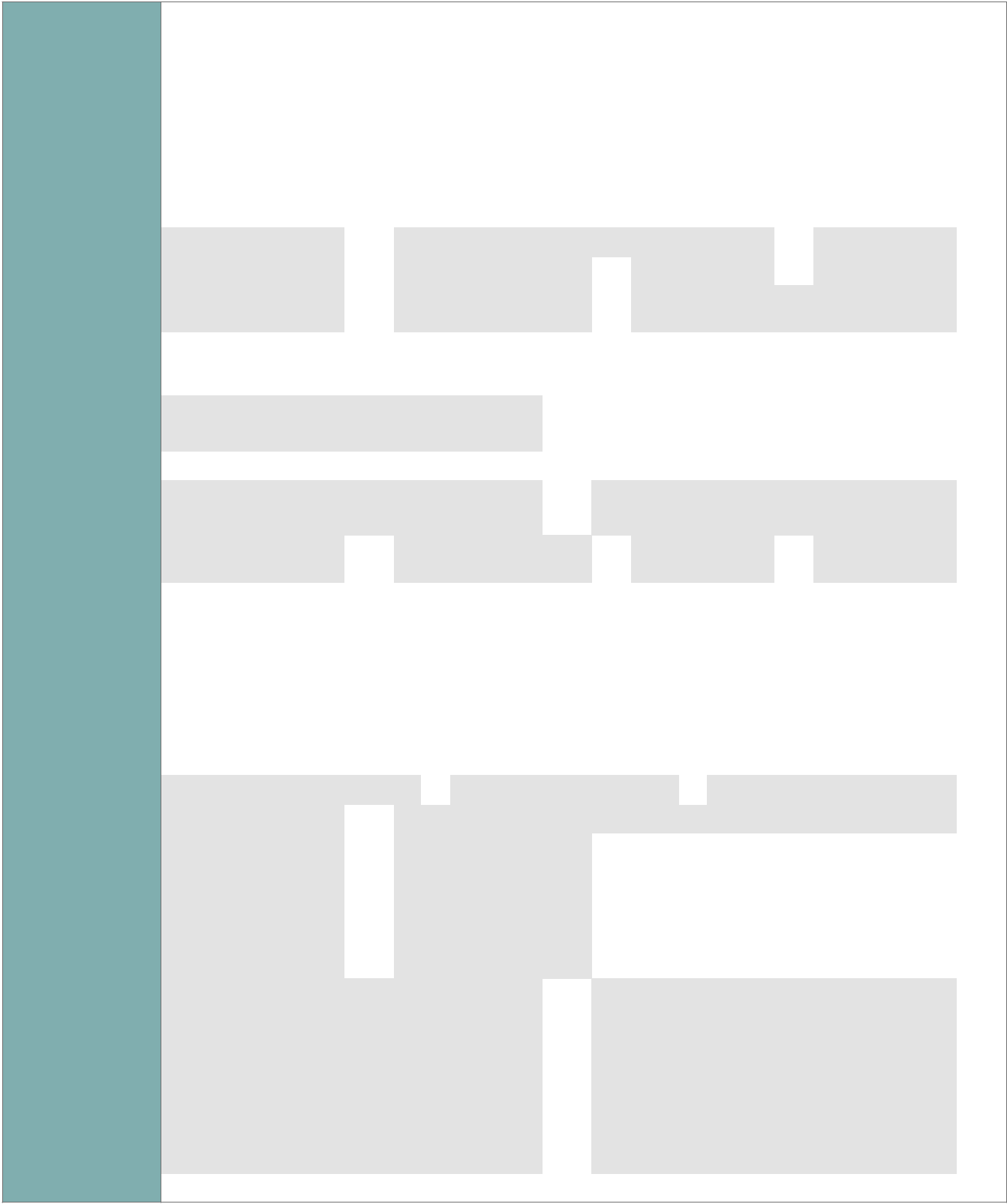 Metode van berekening Getal Interne Oudit-aanbevelings ingestel teen totale aanbevelings *100 Getal Interne Oudit-aanbevelings ingestel teen totale aanbevelings *100 Getal Interne Oudit-aanbevelings ingestel teen totale aanbevelings *100 Getal Interne Oudit-aanbevelings ingestel teen totale aanbevelings *100 Getal Interne Oudit-aanbevelings ingestel teen totale aanbevelings *100 Getal Interne Oudit-aanbevelings ingestel teen totale aanbevelings *100 Getal Interne Oudit-aanbevelings ingestel teen totale aanbevelings *100 Getal Interne Oudit-aanbevelings ingestel teen totale aanbevelings *100 Getal Interne Oudit-aanbevelings ingestel teen totale aanbevelings *100 Getal Interne Oudit-aanbevelings ingestel teen totale aanbevelings *100 Getal Interne Oudit-aanbevelings ingestel teen totale aanbevelings *100 Getal Interne Oudit-aanbevelings ingestel teen totale aanbevelings *100 Getal Interne Oudit-aanbevelings ingestel teen totale aanbevelings *100 Getal Interne Oudit-aanbevelings ingestel teen totale aanbevelings *100 Getal Interne Oudit-aanbevelings ingestel teen totale aanbevelings *100 Getal Interne Oudit-aanbevelings ingestel teen totale aanbevelings *100 Getal Interne Oudit-aanbevelings ingestel teen totale aanbevelings *100 Getal Interne Oudit-aanbevelings ingestel teen totale aanbevelings *100 Getal Interne Oudit-aanbevelings ingestel teen totale aanbevelings *100 Getal Interne Oudit-aanbevelings ingestel teen totale aanbevelings *100 Getal Interne Oudit-aanbevelings ingestel teen totale aanbevelings *100 Getal Interne Oudit-aanbevelings ingestel teen totale aanbevelings *100 Getal Interne Oudit-aanbevelings ingestel teen totale aanbevelings *100 Getal Interne Oudit-aanbevelings ingestel teen totale aanbevelings *100 Getal Interne Oudit-aanbevelings ingestel teen totale aanbevelings *100 Getal Interne Oudit-aanbevelings ingestel teen totale aanbevelings *100 Getal Interne Oudit-aanbevelings ingestel teen totale aanbevelings *100 Getal Interne Oudit-aanbevelings ingestel teen totale aanbevelings *100 Getal Interne Oudit-aanbevelings ingestel teen totale aanbevelings *100 Getal Interne Oudit-aanbevelings ingestel teen totale aanbevelings *100 Getal Interne Oudit-aanbevelings ingestel teen totale aanbevelings *100 Getal Interne Oudit-aanbevelings ingestel teen totale aanbevelings *100 Getal Interne Oudit-aanbevelings ingestel teen totale aanbevelings *100 Getal Interne Oudit-aanbevelings ingestel teen totale aanbevelings *100 Getal Interne Oudit-aanbevelings ingestel teen totale aanbevelings *100 Getal Interne Oudit-aanbevelings ingestel teen totale aanbevelings *100 Getal Interne Oudit-aanbevelings ingestel teen totale aanbevelings *100 Getal Interne Oudit-aanbevelings ingestel teen totale aanbevelings *100 Getal Interne Oudit-aanbevelings ingestel teen totale aanbevelings *100 Getal Interne Oudit-aanbevelings ingestel teen totale aanbevelings *100 Getal Interne Oudit-aanbevelings ingestel teen totale aanbevelings *100 Getal Interne Oudit-aanbevelings ingestel teen totale aanbevelings *100 Getal Interne Oudit-aanbevelings ingestel teen totale aanbevelings *100 Getal Interne Oudit-aanbevelings ingestel teen totale aanbevelings *100 Getal Interne Oudit-aanbevelings ingestel teen totale aanbevelings *100 Getal Interne Oudit-aanbevelings ingestel teen totale aanbevelings *100 Getal Interne Oudit-aanbevelings ingestel teen totale aanbevelings *100 Getal Interne Oudit-aanbevelings ingestel teen totale aanbevelings *100 Getal Interne Oudit-aanbevelings ingestel teen totale aanbevelings *100 Getal Interne Oudit-aanbevelings ingestel teen totale aanbevelings *100 Getal Interne Oudit-aanbevelings ingestel teen totale aanbevelings *100 Getal Interne Oudit-aanbevelings ingestel teen totale aanbevelings *100 Getal Interne Oudit-aanbevelings ingestel teen totale aanbevelings *100 Getal Interne Oudit-aanbevelings ingestel teen totale aanbevelings *100 Getal Interne Oudit-aanbevelings ingestel teen totale aanbevelings *100 Getal Interne Oudit-aanbevelings ingestel teen totale aanbevelings *100 Getal Interne Oudit-aanbevelings ingestel teen totale aanbevelings *100 Getal Interne Oudit-aanbevelings ingestel teen totale aanbevelings *100 Getal Interne Oudit-aanbevelings ingestel teen totale aanbevelings *100 Getal Interne Oudit-aanbevelings ingestel teen totale aanbevelings *100 Getal Interne Oudit-aanbevelings ingestel teen totale aanbevelings *100 Getal Interne Oudit-aanbevelings ingestel teen totale aanbevelings *100 Getal Interne Oudit-aanbevelings ingestel teen totale aanbevelings *100 Getal Interne Oudit-aanbevelings ingestel teen totale aanbevelings *100 Getal Interne Oudit-aanbevelings ingestel teen totale aanbevelings *100 Getal Interne Oudit-aanbevelings ingestel teen totale aanbevelings *100 Getal Interne Oudit-aanbevelings ingestel teen totale aanbevelings *100 Getal Interne Oudit-aanbevelings ingestel teen totale aanbevelings *100 Getal Interne Oudit-aanbevelings ingestel teen totale aanbevelings *100 Getal Interne Oudit-aanbevelings ingestel teen totale aanbevelings *100 Getal Interne Oudit-aanbevelings ingestel teen totale aanbevelings *100 Getal Interne Oudit-aanbevelings ingestel teen totale aanbevelings *100 Getal Interne Oudit-aanbevelings ingestel teen totale aanbevelings *100 Getal Interne Oudit-aanbevelings ingestel teen totale aanbevelings *100 Getal Interne Oudit-aanbevelings ingestel teen totale aanbevelings *100 Getal Interne Oudit-aanbevelings ingestel teen totale aanbevelings *100 Getal Interne Oudit-aanbevelings ingestel teen totale aanbevelings *100 Getal Interne Oudit-aanbevelings ingestel teen totale aanbevelings *100 Getal Interne Oudit-aanbevelings ingestel teen totale aanbevelings *100 Getal Interne Oudit-aanbevelings ingestel teen totale aanbevelings *100 Getal Interne Oudit-aanbevelings ingestel teen totale aanbevelings *100 Getal Interne Oudit-aanbevelings ingestel teen totale aanbevelings *100 Getal Interne Oudit-aanbevelings ingestel teen totale aanbevelings *100 Metode van berekening Metode van berekening Metode van berekeningMetode van berekeningKumulatiewe jaareindeKumulatiewe jaareindeKumulatiewe Jaar-tot-op-datumKumulatiewe Jaar-tot-op-datumKumulatiewe Jaar-tot-op-datumKumulatiewe Jaar-tot-op-datumKumulatiewe Jaar-tot-op-datumKumulatiewe Jaar-tot-op-datumKumulatiewe Jaar-tot-op-datumKumulatiewe Jaar-tot-op-datumKumulatiewe Jaar-tot-op-datumKumulatiewe Jaar-tot-op-datumKumulatiewe Jaar-tot-op-datumKumulatiewe Jaar-tot-op-datumKumulatiewe Jaar-tot-op-datumKumulatiewe Jaar-tot-op-datumKumulatiewe Jaar-tot-op-datumKumulatiewe Jaar-tot-op-datumKumulatiewe Jaar-tot-op-datumKumulatiewe Jaar-tot-op-datumKumulatiewe Jaar-tot-op-datumKumulatiewe Jaar-tot-op-datumKumulatiewe Jaar-tot-op-datumNie-kumulatiefNie-kumulatiefNie-kumulatiefNie-kumulatiefNie-kumulatiefNie-kumulatiefNie-kumulatiefNie-kumulatiefNie-kumulatiefNie-kumulatiefNie-kumulatiefNie-kumulatiefNie-kumulatiefNie-kumulatiefNie-kumulatiefNie-kumulatiefNie-kumulatiefNie-kumulatiefNie-kumulatiefNie-kumulatiefNie-kumulatiefNie-kumulatiefNie-kumulatiefNie-kumulatiefNie-kumulatiefXXXXXXVerslagsiklusVerslagsiklusKwartaalliksKwartaalliks Halfjaarliks Halfjaarliks Halfjaarliks Halfjaarliks Halfjaarliks Halfjaarliks Halfjaarliks Halfjaarliks Halfjaarliks Halfjaarliks Halfjaarliks Halfjaarliks Halfjaarliks Halfjaarliks Halfjaarliks Halfjaarliks Halfjaarliks HalfjaarliksJaarliksJaarliksJaarliksJaarliksJaarliksJaarliksJaarliksJaarliksJaarliksJaarliksJaarliksJaarliksJaarliksJaarliksJaarliksJaarliksJaarliksXXXXXTweejaarliksTweejaarliksTweejaarliksTweejaarliksTweejaarliksTweejaarliksTweejaarliksTweejaarliksTweejaarliksTweejaarliksTweejaarliksTweejaarliksTweejaarliksTweejaarliksTweejaarliksTweejaarliksTweejaarliksTweejaarliksTweejaarliksTweejaarliksTweejaarliksTweejaarliksTweejaarliksTweejaarliksTweejaarliksVerlangde prestasieVerlangde prestasieHoër as teikenHoër as teikenXXOp TeikenOp TeikenOp TeikenOp TeikenOp TeikenOp TeikenOp TeikenOp TeikenOp TeikenOp TeikenOp TeikenOp TeikenOp TeikenOp TeikenOp TeikenOp TeikenOp TeikenOp TeikenLaer as teikenLaer as teikenLaer as teikenLaer as teikenLaer as teikenLaer as teikenLaer as teikenLaer as teikenLaer as teikenLaer as teikenLaer as teikenLaer as teikenLaer as teikenLaer as teikenLaer as teikenLaer as teikenLaer as teikenLaer as teikenLaer as teikenLaer as teikenLaer as teikenLaer as teikenLaer as teikenLaer as teikenLaer as teikenLaer as teikenLaer as teikenLaer as teikenLaer as teikenLaer as teikenLaer as teikenLaer as teikenLaer as teikenLaer as teikenLaer as teikenLaer as teikenLaer as teikenLaer as teikenAanwyser-verantwoordelik-heidAanwyser-verantwoordelik-heidInterne Oudit (Konsolidering van Verslag) Interne Oudit (Konsolidering van Verslag) Interne Oudit (Konsolidering van Verslag) Interne Oudit (Konsolidering van Verslag) Interne Oudit (Konsolidering van Verslag) Interne Oudit (Konsolidering van Verslag) Interne Oudit (Konsolidering van Verslag) Interne Oudit (Konsolidering van Verslag) Interne Oudit (Konsolidering van Verslag) Interne Oudit (Konsolidering van Verslag) Interne Oudit (Konsolidering van Verslag) Interne Oudit (Konsolidering van Verslag) Interne Oudit (Konsolidering van Verslag) Interne Oudit (Konsolidering van Verslag) Interne Oudit (Konsolidering van Verslag) Interne Oudit (Konsolidering van Verslag) Interne Oudit (Konsolidering van Verslag) Interne Oudit (Konsolidering van Verslag) Interne Oudit (Konsolidering van Verslag) Interne Oudit (Konsolidering van Verslag) Interne Oudit (Konsolidering van Verslag) Interne Oudit (Konsolidering van Verslag) Interne Oudit (Konsolidering van Verslag) Interne Oudit (Konsolidering van Verslag) Interne Oudit (Konsolidering van Verslag) Interne Oudit (Konsolidering van Verslag) Interne Oudit (Konsolidering van Verslag) Interne Oudit (Konsolidering van Verslag) Interne Oudit (Konsolidering van Verslag) Interne Oudit (Konsolidering van Verslag) Visedirektekteur: Versekeringsdiens, Staatsbestuur, Bedrog- en Verliesbestuur (Implementering van Finansiesverwante aanbevelings) & Programbestuurders (Implementering van Lynfunksieverwante aanbevelings) Visedirektekteur: Versekeringsdiens, Staatsbestuur, Bedrog- en Verliesbestuur (Implementering van Finansiesverwante aanbevelings) & Programbestuurders (Implementering van Lynfunksieverwante aanbevelings) Visedirektekteur: Versekeringsdiens, Staatsbestuur, Bedrog- en Verliesbestuur (Implementering van Finansiesverwante aanbevelings) & Programbestuurders (Implementering van Lynfunksieverwante aanbevelings) Visedirektekteur: Versekeringsdiens, Staatsbestuur, Bedrog- en Verliesbestuur (Implementering van Finansiesverwante aanbevelings) & Programbestuurders (Implementering van Lynfunksieverwante aanbevelings) Visedirektekteur: Versekeringsdiens, Staatsbestuur, Bedrog- en Verliesbestuur (Implementering van Finansiesverwante aanbevelings) & Programbestuurders (Implementering van Lynfunksieverwante aanbevelings) Visedirektekteur: Versekeringsdiens, Staatsbestuur, Bedrog- en Verliesbestuur (Implementering van Finansiesverwante aanbevelings) & Programbestuurders (Implementering van Lynfunksieverwante aanbevelings) Visedirektekteur: Versekeringsdiens, Staatsbestuur, Bedrog- en Verliesbestuur (Implementering van Finansiesverwante aanbevelings) & Programbestuurders (Implementering van Lynfunksieverwante aanbevelings) Visedirektekteur: Versekeringsdiens, Staatsbestuur, Bedrog- en Verliesbestuur (Implementering van Finansiesverwante aanbevelings) & Programbestuurders (Implementering van Lynfunksieverwante aanbevelings) Visedirektekteur: Versekeringsdiens, Staatsbestuur, Bedrog- en Verliesbestuur (Implementering van Finansiesverwante aanbevelings) & Programbestuurders (Implementering van Lynfunksieverwante aanbevelings) Visedirektekteur: Versekeringsdiens, Staatsbestuur, Bedrog- en Verliesbestuur (Implementering van Finansiesverwante aanbevelings) & Programbestuurders (Implementering van Lynfunksieverwante aanbevelings) Visedirektekteur: Versekeringsdiens, Staatsbestuur, Bedrog- en Verliesbestuur (Implementering van Finansiesverwante aanbevelings) & Programbestuurders (Implementering van Lynfunksieverwante aanbevelings) Visedirektekteur: Versekeringsdiens, Staatsbestuur, Bedrog- en Verliesbestuur (Implementering van Finansiesverwante aanbevelings) & Programbestuurders (Implementering van Lynfunksieverwante aanbevelings) Visedirektekteur: Versekeringsdiens, Staatsbestuur, Bedrog- en Verliesbestuur (Implementering van Finansiesverwante aanbevelings) & Programbestuurders (Implementering van Lynfunksieverwante aanbevelings) Visedirektekteur: Versekeringsdiens, Staatsbestuur, Bedrog- en Verliesbestuur (Implementering van Finansiesverwante aanbevelings) & Programbestuurders (Implementering van Lynfunksieverwante aanbevelings) Visedirektekteur: Versekeringsdiens, Staatsbestuur, Bedrog- en Verliesbestuur (Implementering van Finansiesverwante aanbevelings) & Programbestuurders (Implementering van Lynfunksieverwante aanbevelings) Visedirektekteur: Versekeringsdiens, Staatsbestuur, Bedrog- en Verliesbestuur (Implementering van Finansiesverwante aanbevelings) & Programbestuurders (Implementering van Lynfunksieverwante aanbevelings) Visedirektekteur: Versekeringsdiens, Staatsbestuur, Bedrog- en Verliesbestuur (Implementering van Finansiesverwante aanbevelings) & Programbestuurders (Implementering van Lynfunksieverwante aanbevelings) Visedirektekteur: Versekeringsdiens, Staatsbestuur, Bedrog- en Verliesbestuur (Implementering van Finansiesverwante aanbevelings) & Programbestuurders (Implementering van Lynfunksieverwante aanbevelings) Visedirektekteur: Versekeringsdiens, Staatsbestuur, Bedrog- en Verliesbestuur (Implementering van Finansiesverwante aanbevelings) & Programbestuurders (Implementering van Lynfunksieverwante aanbevelings) Visedirektekteur: Versekeringsdiens, Staatsbestuur, Bedrog- en Verliesbestuur (Implementering van Finansiesverwante aanbevelings) & Programbestuurders (Implementering van Lynfunksieverwante aanbevelings) Visedirektekteur: Versekeringsdiens, Staatsbestuur, Bedrog- en Verliesbestuur (Implementering van Finansiesverwante aanbevelings) & Programbestuurders (Implementering van Lynfunksieverwante aanbevelings) Visedirektekteur: Versekeringsdiens, Staatsbestuur, Bedrog- en Verliesbestuur (Implementering van Finansiesverwante aanbevelings) & Programbestuurders (Implementering van Lynfunksieverwante aanbevelings) Visedirektekteur: Versekeringsdiens, Staatsbestuur, Bedrog- en Verliesbestuur (Implementering van Finansiesverwante aanbevelings) & Programbestuurders (Implementering van Lynfunksieverwante aanbevelings) Visedirektekteur: Versekeringsdiens, Staatsbestuur, Bedrog- en Verliesbestuur (Implementering van Finansiesverwante aanbevelings) & Programbestuurders (Implementering van Lynfunksieverwante aanbevelings) Visedirektekteur: Versekeringsdiens, Staatsbestuur, Bedrog- en Verliesbestuur (Implementering van Finansiesverwante aanbevelings) & Programbestuurders (Implementering van Lynfunksieverwante aanbevelings) Visedirektekteur: Versekeringsdiens, Staatsbestuur, Bedrog- en Verliesbestuur (Implementering van Finansiesverwante aanbevelings) & Programbestuurders (Implementering van Lynfunksieverwante aanbevelings) Visedirektekteur: Versekeringsdiens, Staatsbestuur, Bedrog- en Verliesbestuur (Implementering van Finansiesverwante aanbevelings) & Programbestuurders (Implementering van Lynfunksieverwante aanbevelings) Visedirektekteur: Versekeringsdiens, Staatsbestuur, Bedrog- en Verliesbestuur (Implementering van Finansiesverwante aanbevelings) & Programbestuurders (Implementering van Lynfunksieverwante aanbevelings) Visedirektekteur: Versekeringsdiens, Staatsbestuur, Bedrog- en Verliesbestuur (Implementering van Finansiesverwante aanbevelings) & Programbestuurders (Implementering van Lynfunksieverwante aanbevelings) Visedirektekteur: Versekeringsdiens, Staatsbestuur, Bedrog- en Verliesbestuur (Implementering van Finansiesverwante aanbevelings) & Programbestuurders (Implementering van Lynfunksieverwante aanbevelings) Visedirektekteur: Versekeringsdiens, Staatsbestuur, Bedrog- en Verliesbestuur (Implementering van Finansiesverwante aanbevelings) & Programbestuurders (Implementering van Lynfunksieverwante aanbevelings) Visedirektekteur: Versekeringsdiens, Staatsbestuur, Bedrog- en Verliesbestuur (Implementering van Finansiesverwante aanbevelings) & Programbestuurders (Implementering van Lynfunksieverwante aanbevelings) Visedirektekteur: Versekeringsdiens, Staatsbestuur, Bedrog- en Verliesbestuur (Implementering van Finansiesverwante aanbevelings) & Programbestuurders (Implementering van Lynfunksieverwante aanbevelings) Visedirektekteur: Versekeringsdiens, Staatsbestuur, Bedrog- en Verliesbestuur (Implementering van Finansiesverwante aanbevelings) & Programbestuurders (Implementering van Lynfunksieverwante aanbevelings) Visedirektekteur: Versekeringsdiens, Staatsbestuur, Bedrog- en Verliesbestuur (Implementering van Finansiesverwante aanbevelings) & Programbestuurders (Implementering van Lynfunksieverwante aanbevelings) Visedirektekteur: Versekeringsdiens, Staatsbestuur, Bedrog- en Verliesbestuur (Implementering van Finansiesverwante aanbevelings) & Programbestuurders (Implementering van Lynfunksieverwante aanbevelings) Visedirektekteur: Versekeringsdiens, Staatsbestuur, Bedrog- en Verliesbestuur (Implementering van Finansiesverwante aanbevelings) & Programbestuurders (Implementering van Lynfunksieverwante aanbevelings) Visedirektekteur: Versekeringsdiens, Staatsbestuur, Bedrog- en Verliesbestuur (Implementering van Finansiesverwante aanbevelings) & Programbestuurders (Implementering van Lynfunksieverwante aanbevelings) Visedirektekteur: Versekeringsdiens, Staatsbestuur, Bedrog- en Verliesbestuur (Implementering van Finansiesverwante aanbevelings) & Programbestuurders (Implementering van Lynfunksieverwante aanbevelings) Visedirektekteur: Versekeringsdiens, Staatsbestuur, Bedrog- en Verliesbestuur (Implementering van Finansiesverwante aanbevelings) & Programbestuurders (Implementering van Lynfunksieverwante aanbevelings) Visedirektekteur: Versekeringsdiens, Staatsbestuur, Bedrog- en Verliesbestuur (Implementering van Finansiesverwante aanbevelings) & Programbestuurders (Implementering van Lynfunksieverwante aanbevelings) Visedirektekteur: Versekeringsdiens, Staatsbestuur, Bedrog- en Verliesbestuur (Implementering van Finansiesverwante aanbevelings) & Programbestuurders (Implementering van Lynfunksieverwante aanbevelings) Visedirektekteur: Versekeringsdiens, Staatsbestuur, Bedrog- en Verliesbestuur (Implementering van Finansiesverwante aanbevelings) & Programbestuurders (Implementering van Lynfunksieverwante aanbevelings) Visedirektekteur: Versekeringsdiens, Staatsbestuur, Bedrog- en Verliesbestuur (Implementering van Finansiesverwante aanbevelings) & Programbestuurders (Implementering van Lynfunksieverwante aanbevelings) Visedirektekteur: Versekeringsdiens, Staatsbestuur, Bedrog- en Verliesbestuur (Implementering van Finansiesverwante aanbevelings) & Programbestuurders (Implementering van Lynfunksieverwante aanbevelings) Visedirektekteur: Versekeringsdiens, Staatsbestuur, Bedrog- en Verliesbestuur (Implementering van Finansiesverwante aanbevelings) & Programbestuurders (Implementering van Lynfunksieverwante aanbevelings) Visedirektekteur: Versekeringsdiens, Staatsbestuur, Bedrog- en Verliesbestuur (Implementering van Finansiesverwante aanbevelings) & Programbestuurders (Implementering van Lynfunksieverwante aanbevelings) Visedirektekteur: Versekeringsdiens, Staatsbestuur, Bedrog- en Verliesbestuur (Implementering van Finansiesverwante aanbevelings) & Programbestuurders (Implementering van Lynfunksieverwante aanbevelings) Visedirektekteur: Versekeringsdiens, Staatsbestuur, Bedrog- en Verliesbestuur (Implementering van Finansiesverwante aanbevelings) & Programbestuurders (Implementering van Lynfunksieverwante aanbevelings) Visedirektekteur: Versekeringsdiens, Staatsbestuur, Bedrog- en Verliesbestuur (Implementering van Finansiesverwante aanbevelings) & Programbestuurders (Implementering van Lynfunksieverwante aanbevelings) Visedirektekteur: Versekeringsdiens, Staatsbestuur, Bedrog- en Verliesbestuur (Implementering van Finansiesverwante aanbevelings) & Programbestuurders (Implementering van Lynfunksieverwante aanbevelings) Visedirektekteur: Versekeringsdiens, Staatsbestuur, Bedrog- en Verliesbestuur (Implementering van Finansiesverwante aanbevelings) & Programbestuurders (Implementering van Lynfunksieverwante aanbevelings) Visedirektekteur: Versekeringsdiens, Staatsbestuur, Bedrog- en Verliesbestuur (Implementering van Finansiesverwante aanbevelings) & Programbestuurders (Implementering van Lynfunksieverwante aanbevelings) Visedirektekteur: Versekeringsdiens, Staatsbestuur, Bedrog- en Verliesbestuur (Implementering van Finansiesverwante aanbevelings) & Programbestuurders (Implementering van Lynfunksieverwante aanbevelings) Visedirektekteur: Versekeringsdiens, Staatsbestuur, Bedrog- en Verliesbestuur (Implementering van Finansiesverwante aanbevelings) & Programbestuurders (Implementering van Lynfunksieverwante aanbevelings) Visedirektekteur: Versekeringsdiens, Staatsbestuur, Bedrog- en Verliesbestuur (Implementering van Finansiesverwante aanbevelings) & Programbestuurders (Implementering van Lynfunksieverwante aanbevelings) Visedirektekteur: Versekeringsdiens, Staatsbestuur, Bedrog- en Verliesbestuur (Implementering van Finansiesverwante aanbevelings) & Programbestuurders (Implementering van Lynfunksieverwante aanbevelings) Visedirektekteur: Versekeringsdiens, Staatsbestuur, Bedrog- en Verliesbestuur (Implementering van Finansiesverwante aanbevelings) & Programbestuurders (Implementering van Lynfunksieverwante aanbevelings) Visedirektekteur: Versekeringsdiens, Staatsbestuur, Bedrog- en Verliesbestuur (Implementering van Finansiesverwante aanbevelings) & Programbestuurders (Implementering van Lynfunksieverwante aanbevelings) Visedirektekteur: Versekeringsdiens, Staatsbestuur, Bedrog- en Verliesbestuur (Implementering van Finansiesverwante aanbevelings) & Programbestuurders (Implementering van Lynfunksieverwante aanbevelings) Visedirektekteur: Versekeringsdiens, Staatsbestuur, Bedrog- en Verliesbestuur (Implementering van Finansiesverwante aanbevelings) & Programbestuurders (Implementering van Lynfunksieverwante aanbevelings) Visedirektekteur: Versekeringsdiens, Staatsbestuur, Bedrog- en Verliesbestuur (Implementering van Finansiesverwante aanbevelings) & Programbestuurders (Implementering van Lynfunksieverwante aanbevelings) Visedirektekteur: Versekeringsdiens, Staatsbestuur, Bedrog- en Verliesbestuur (Implementering van Finansiesverwante aanbevelings) & Programbestuurders (Implementering van Lynfunksieverwante aanbevelings) Visedirektekteur: Versekeringsdiens, Staatsbestuur, Bedrog- en Verliesbestuur (Implementering van Finansiesverwante aanbevelings) & Programbestuurders (Implementering van Lynfunksieverwante aanbevelings) Visedirektekteur: Versekeringsdiens, Staatsbestuur, Bedrog- en Verliesbestuur (Implementering van Finansiesverwante aanbevelings) & Programbestuurders (Implementering van Lynfunksieverwante aanbevelings) Visedirektekteur: Versekeringsdiens, Staatsbestuur, Bedrog- en Verliesbestuur (Implementering van Finansiesverwante aanbevelings) & Programbestuurders (Implementering van Lynfunksieverwante aanbevelings) Visedirektekteur: Versekeringsdiens, Staatsbestuur, Bedrog- en Verliesbestuur (Implementering van Finansiesverwante aanbevelings) & Programbestuurders (Implementering van Lynfunksieverwante aanbevelings) Visedirektekteur: Versekeringsdiens, Staatsbestuur, Bedrog- en Verliesbestuur (Implementering van Finansiesverwante aanbevelings) & Programbestuurders (Implementering van Lynfunksieverwante aanbevelings) Visedirektekteur: Versekeringsdiens, Staatsbestuur, Bedrog- en Verliesbestuur (Implementering van Finansiesverwante aanbevelings) & Programbestuurders (Implementering van Lynfunksieverwante aanbevelings) Visedirektekteur: Versekeringsdiens, Staatsbestuur, Bedrog- en Verliesbestuur (Implementering van Finansiesverwante aanbevelings) & Programbestuurders (Implementering van Lynfunksieverwante aanbevelings) Visedirektekteur: Versekeringsdiens, Staatsbestuur, Bedrog- en Verliesbestuur (Implementering van Finansiesverwante aanbevelings) & Programbestuurders (Implementering van Lynfunksieverwante aanbevelings) Visedirektekteur: Versekeringsdiens, Staatsbestuur, Bedrog- en Verliesbestuur (Implementering van Finansiesverwante aanbevelings) & Programbestuurders (Implementering van Lynfunksieverwante aanbevelings) Visedirektekteur: Versekeringsdiens, Staatsbestuur, Bedrog- en Verliesbestuur (Implementering van Finansiesverwante aanbevelings) & Programbestuurders (Implementering van Lynfunksieverwante aanbevelings) Visedirektekteur: Versekeringsdiens, Staatsbestuur, Bedrog- en Verliesbestuur (Implementering van Finansiesverwante aanbevelings) & Programbestuurders (Implementering van Lynfunksieverwante aanbevelings) Visedirektekteur: Versekeringsdiens, Staatsbestuur, Bedrog- en Verliesbestuur (Implementering van Finansiesverwante aanbevelings) & Programbestuurders (Implementering van Lynfunksieverwante aanbevelings) Visedirektekteur: Versekeringsdiens, Staatsbestuur, Bedrog- en Verliesbestuur (Implementering van Finansiesverwante aanbevelings) & Programbestuurders (Implementering van Lynfunksieverwante aanbevelings) Visedirektekteur: Versekeringsdiens, Staatsbestuur, Bedrog- en Verliesbestuur (Implementering van Finansiesverwante aanbevelings) & Programbestuurders (Implementering van Lynfunksieverwante aanbevelings) Visedirektekteur: Versekeringsdiens, Staatsbestuur, Bedrog- en Verliesbestuur (Implementering van Finansiesverwante aanbevelings) & Programbestuurders (Implementering van Lynfunksieverwante aanbevelings) Visedirektekteur: Versekeringsdiens, Staatsbestuur, Bedrog- en Verliesbestuur (Implementering van Finansiesverwante aanbevelings) & Programbestuurders (Implementering van Lynfunksieverwante aanbevelings) Visedirektekteur: Versekeringsdiens, Staatsbestuur, Bedrog- en Verliesbestuur (Implementering van Finansiesverwante aanbevelings) & Programbestuurders (Implementering van Lynfunksieverwante aanbevelings) Visedirektekteur: Versekeringsdiens, Staatsbestuur, Bedrog- en Verliesbestuur (Implementering van Finansiesverwante aanbevelings) & Programbestuurders (Implementering van Lynfunksieverwante aanbevelings) Visedirektekteur: Versekeringsdiens, Staatsbestuur, Bedrog- en Verliesbestuur (Implementering van Finansiesverwante aanbevelings) & Programbestuurders (Implementering van Lynfunksieverwante aanbevelings) Visedirektekteur: Versekeringsdiens, Staatsbestuur, Bedrog- en Verliesbestuur (Implementering van Finansiesverwante aanbevelings) & Programbestuurders (Implementering van Lynfunksieverwante aanbevelings) Visedirektekteur: Versekeringsdiens, Staatsbestuur, Bedrog- en Verliesbestuur (Implementering van Finansiesverwante aanbevelings) & Programbestuurders (Implementering van Lynfunksieverwante aanbevelings) Visedirektekteur: Versekeringsdiens, Staatsbestuur, Bedrog- en Verliesbestuur (Implementering van Finansiesverwante aanbevelings) & Programbestuurders (Implementering van Lynfunksieverwante aanbevelings) Visedirektekteur: Versekeringsdiens, Staatsbestuur, Bedrog- en Verliesbestuur (Implementering van Finansiesverwante aanbevelings) & Programbestuurders (Implementering van Lynfunksieverwante aanbevelings) Visedirektekteur: Versekeringsdiens, Staatsbestuur, Bedrog- en Verliesbestuur (Implementering van Finansiesverwante aanbevelings) & Programbestuurders (Implementering van Lynfunksieverwante aanbevelings) Visedirektekteur: Versekeringsdiens, Staatsbestuur, Bedrog- en Verliesbestuur (Implementering van Finansiesverwante aanbevelings) & Programbestuurders (Implementering van Lynfunksieverwante aanbevelings) Visedirektekteur: Versekeringsdiens, Staatsbestuur, Bedrog- en Verliesbestuur (Implementering van Finansiesverwante aanbevelings) & Programbestuurders (Implementering van Lynfunksieverwante aanbevelings) Visedirektekteur: Versekeringsdiens, Staatsbestuur, Bedrog- en Verliesbestuur (Implementering van Finansiesverwante aanbevelings) & Programbestuurders (Implementering van Lynfunksieverwante aanbevelings) Visedirektekteur: Versekeringsdiens, Staatsbestuur, Bedrog- en Verliesbestuur (Implementering van Finansiesverwante aanbevelings) & Programbestuurders (Implementering van Lynfunksieverwante aanbevelings) Visedirektekteur: Versekeringsdiens, Staatsbestuur, Bedrog- en Verliesbestuur (Implementering van Finansiesverwante aanbevelings) & Programbestuurders (Implementering van Lynfunksieverwante aanbevelings) Ruimtelike transformasieRuimtelike transformasieRuimtelike transformasie prioriteite Ruimtelike transformasie prioriteite Ruimtelike transformasie prioriteite Ruimtelike transformasie prioriteite N.v.tN.v.tN.v.tN.v.tBeskrywing van ruimtelike impakBeskrywing van ruimtelike impakBeskrywing van ruimtelike impakBeskrywing van ruimtelike impakBeskrywing van ruimtelike impakBeskrywing van ruimtelike impakBeskrywing van ruimtelike impakBeskrywing van ruimtelike impakBeskrywing van ruimtelike impakBeskrywing van ruimtelike impakBeskrywing van ruimtelike impakBeskrywing van ruimtelike impakBeskrywing van ruimtelike impakN.v.tN.v.tN.v.tN.v.tBeskrywing van ruimtelike impakBeskrywing van ruimtelike impakBeskrywing van ruimtelike impakBeskrywing van ruimtelike impakBeskrywing van ruimtelike impakBeskrywing van ruimtelike impakBeskrywing van ruimtelike impakBeskrywing van ruimtelike impakBeskrywing van ruimtelike impakBeskrywing van ruimtelike impakBeskrywing van ruimtelike impakBeskrywing van ruimtelike impakBeskrywing van ruimtelike impakN.v.tN.v.tN.v.tN.v.tRuimtelike KonteksRuimtelike KonteksEnkel ligging - DEOT as leweringspunt Enkel ligging - DEOT as leweringspunt Enkel ligging - DEOT as leweringspunt Enkel ligging - DEOT as leweringspunt Enkel ligging - DEOT as leweringspunt Enkel ligging - DEOT as leweringspunt Enkel ligging - DEOT as leweringspunt Enkel ligging - DEOT as leweringspunt Enkel ligging - DEOT as leweringspunt Enkel ligging - DEOT as leweringspunt Enkel ligging - DEOT as leweringspunt Enkel ligging - DEOT as leweringspunt Enkel ligging - DEOT as leweringspunt Enkel ligging - DEOT as leweringspunt Enkel ligging - DEOT as leweringspunt Enkel ligging - DEOT as leweringspunt Enkel ligging - DEOT as leweringspunt Enkel ligging - DEOT as leweringspunt Enkel ligging - DEOT as leweringspunt Enkel ligging - DEOT as leweringspunt Enkel ligging - DEOT as leweringspunt Enkel ligging - DEOT as leweringspunt Enkel ligging - DEOT as leweringspunt Enkel ligging - DEOT as leweringspunt Enkel ligging - DEOT as leweringspunt Enkel ligging - DEOT as leweringspunt Enkel ligging - DEOT as leweringspunt Enkel ligging - DEOT as leweringspunt Enkel ligging - DEOT as leweringspunt Enkel ligging - DEOT as leweringspunt Disaggregering van begunstigdesDisaggregering van begunstigdesTeiken vir vroueTeiken vir vroueN/AN/AN/AN/ATeiken vir jongmenseTeiken vir jongmenseTeiken vir jongmenseTeiken vir jongmenseTeiken vir jongmenseTeiken vir jongmenseTeiken vir jongmenseTeiken vir jongmenseTeiken vir jongmenseTeiken vir jongmenseTeiken vir jongmenseTeiken vir jongmenseTeiken vir jongmenseTeiken vir jongmenseTeiken vir jongmenseTeiken vir jongmenseTeiken vir jongmenseTeiken vir jongmenseTeiken vir jongmenseTeiken vir jongmenseTeiken vir jongmenseTeiken vir jongmenseTeiken vir jongmenseTeiken vir jongmenseTeiken vir jongmenseTeiken vir jongmenseTeiken vir jongmenseTeiken vir jongmenseTeiken vir jongmenseTeiken vir jongmenseTeiken vir jongmenseTeiken vir jongmenseTeiken vir jongmenseTeiken vir jongmenseTeiken vir jongmenseTeiken vir jongmenseN.v.tN.v.tN.v.tN.v.tN.v.tN.v.tN.v.tN.v.tN.v.tN.v.tN.v.tN.v.tN.v.tTeiken vir ouer menseTeiken vir ouer menseTeiken vir ouer menseTeiken vir ouer menseTeiken vir ouer menseTeiken vir ouer menseTeiken vir ouer menseTeiken vir ouer menseTeiken vir ouer menseTeiken vir ouer menseTeiken vir ouer menseTeiken vir ouer menseTeiken vir ouer menseTeiken vir ouer menseTeiken vir ouer menseTeiken vir ouer menseTeiken vir ouer menseTeiken vir ouer menseTeiken vir ouer menseTeiken vir ouer menseTeiken vir ouer menseTeiken vir ouer menseTeiken vir ouer menseTeiken vir ouer menseTeiken vir ouer menseTeiken vir ouer menseTeiken vir ouer menseTeiken vir ouer menseTeiken vir ouer menseTeiken vir ouer menseTeiken vir ouer menseTeiken vir ouer menseTeiken vir ouer menseTeiken vir ouer menseTeiken vir ouer menseN/AN/AN/AN/AN/AN/AN/AN.v.tN.v.tN.v.tTeiken vir ouer menseTeiken vir ouer menseTeiken vir ouer menseTeiken vir ouer menseTeiken vir ouer menseTeiken vir ouer menseTeiken vir ouer menseTeiken vir ouer menseTeiken vir ouer menseTeiken vir ouer menseTeiken vir ouer menseTeiken vir ouer menseTeiken vir ouer menseTeiken vir ouer menseTeiken vir ouer menseTeiken vir ouer menseTeiken vir ouer menseTeiken vir ouer menseTeiken vir ouer menseTeiken vir ouer menseTeiken vir ouer menseTeiken vir ouer menseTeiken vir ouer menseTeiken vir ouer menseTeiken vir ouer menseTeiken vir ouer menseTeiken vir ouer menseTeiken vir ouer menseTeiken vir ouer menseTeiken vir ouer menseTeiken vir ouer menseTeiken vir ouer menseTeiken vir ouer menseTeiken vir ouer menseTeiken vir ouer menseN/AN/AN/AN/AN/AN/AN/AHerstelplan FokusgebiedeWerksgeleenthedeWerksgeleenthedeVeiligheidVeiligheidVeiligheidVeiligheidVeiligheidVeiligheidVeiligheidWelstandWelstandWelstandWelstandWelstandWelstandWelstandWelstandWelstandWelstandWelstandWelstandWelstandWelstandWelstandWelstandWelstandWelstandWelstandWelstandWelstandWelstandWelstandWelstandWelstandWelstandWelstandWelstandWelstandWelstandWelstandWelstandWelstandGeen skakelGeen skakelGeen skakelGeen skakelGeen skakelGeen skakelGeen skakelGeen skakelGeen skakelGeen skakelGeen skakelGeen skakelGeen skakelGeen skakelGeen skakelGeen skakelGeen skakelGeen skakelGeen skakelGeen skakelGeen skakelGeen skakelGeen skakelXXXXXX AannamesGeenGeenManier van verifiëring Gedeelde Ouditkomiteeverslag, geodgekeur deur die HB, wat terugvoer verskaf t.o.v die vordering met die Interne Oudit-bevindinge, Gedeelde Ouditkomiteeverslag, geodgekeur deur die HB, wat terugvoer verskaf t.o.v die vordering met die Interne Oudit-bevindinge, Gedeelde Ouditkomiteeverslag, geodgekeur deur die HB, wat terugvoer verskaf t.o.v die vordering met die Interne Oudit-bevindinge, Gedeelde Ouditkomiteeverslag, geodgekeur deur die HB, wat terugvoer verskaf t.o.v die vordering met die Interne Oudit-bevindinge, Gedeelde Ouditkomiteeverslag, geodgekeur deur die HB, wat terugvoer verskaf t.o.v die vordering met die Interne Oudit-bevindinge, Gedeelde Ouditkomiteeverslag, geodgekeur deur die HB, wat terugvoer verskaf t.o.v die vordering met die Interne Oudit-bevindinge, Gedeelde Ouditkomiteeverslag, geodgekeur deur die HB, wat terugvoer verskaf t.o.v die vordering met die Interne Oudit-bevindinge, Gedeelde Ouditkomiteeverslag, geodgekeur deur die HB, wat terugvoer verskaf t.o.v die vordering met die Interne Oudit-bevindinge, Gedeelde Ouditkomiteeverslag, geodgekeur deur die HB, wat terugvoer verskaf t.o.v die vordering met die Interne Oudit-bevindinge, Gedeelde Ouditkomiteeverslag, geodgekeur deur die HB, wat terugvoer verskaf t.o.v die vordering met die Interne Oudit-bevindinge, Gedeelde Ouditkomiteeverslag, geodgekeur deur die HB, wat terugvoer verskaf t.o.v die vordering met die Interne Oudit-bevindinge, Gedeelde Ouditkomiteeverslag, geodgekeur deur die HB, wat terugvoer verskaf t.o.v die vordering met die Interne Oudit-bevindinge, Gedeelde Ouditkomiteeverslag, geodgekeur deur die HB, wat terugvoer verskaf t.o.v die vordering met die Interne Oudit-bevindinge, Gedeelde Ouditkomiteeverslag, geodgekeur deur die HB, wat terugvoer verskaf t.o.v die vordering met die Interne Oudit-bevindinge, Gedeelde Ouditkomiteeverslag, geodgekeur deur die HB, wat terugvoer verskaf t.o.v die vordering met die Interne Oudit-bevindinge, Gedeelde Ouditkomiteeverslag, geodgekeur deur die HB, wat terugvoer verskaf t.o.v die vordering met die Interne Oudit-bevindinge, Gedeelde Ouditkomiteeverslag, geodgekeur deur die HB, wat terugvoer verskaf t.o.v die vordering met die Interne Oudit-bevindinge, Gedeelde Ouditkomiteeverslag, geodgekeur deur die HB, wat terugvoer verskaf t.o.v die vordering met die Interne Oudit-bevindinge, Gedeelde Ouditkomiteeverslag, geodgekeur deur die HB, wat terugvoer verskaf t.o.v die vordering met die Interne Oudit-bevindinge, Gedeelde Ouditkomiteeverslag, geodgekeur deur die HB, wat terugvoer verskaf t.o.v die vordering met die Interne Oudit-bevindinge, Gedeelde Ouditkomiteeverslag, geodgekeur deur die HB, wat terugvoer verskaf t.o.v die vordering met die Interne Oudit-bevindinge, Gedeelde Ouditkomiteeverslag, geodgekeur deur die HB, wat terugvoer verskaf t.o.v die vordering met die Interne Oudit-bevindinge, Gedeelde Ouditkomiteeverslag, geodgekeur deur die HB, wat terugvoer verskaf t.o.v die vordering met die Interne Oudit-bevindinge, Gedeelde Ouditkomiteeverslag, geodgekeur deur die HB, wat terugvoer verskaf t.o.v die vordering met die Interne Oudit-bevindinge, Gedeelde Ouditkomiteeverslag, geodgekeur deur die HB, wat terugvoer verskaf t.o.v die vordering met die Interne Oudit-bevindinge, Gedeelde Ouditkomiteeverslag, geodgekeur deur die HB, wat terugvoer verskaf t.o.v die vordering met die Interne Oudit-bevindinge, Gedeelde Ouditkomiteeverslag, geodgekeur deur die HB, wat terugvoer verskaf t.o.v die vordering met die Interne Oudit-bevindinge, Gedeelde Ouditkomiteeverslag, geodgekeur deur die HB, wat terugvoer verskaf t.o.v die vordering met die Interne Oudit-bevindinge, Gedeelde Ouditkomiteeverslag, geodgekeur deur die HB, wat terugvoer verskaf t.o.v die vordering met die Interne Oudit-bevindinge, Gedeelde Ouditkomiteeverslag, geodgekeur deur die HB, wat terugvoer verskaf t.o.v die vordering met die Interne Oudit-bevindinge, Gedeelde Ouditkomiteeverslag, geodgekeur deur die HB, wat terugvoer verskaf t.o.v die vordering met die Interne Oudit-bevindinge, Gedeelde Ouditkomiteeverslag, geodgekeur deur die HB, wat terugvoer verskaf t.o.v die vordering met die Interne Oudit-bevindinge, Gedeelde Ouditkomiteeverslag, geodgekeur deur die HB, wat terugvoer verskaf t.o.v die vordering met die Interne Oudit-bevindinge, Gedeelde Ouditkomiteeverslag, geodgekeur deur die HB, wat terugvoer verskaf t.o.v die vordering met die Interne Oudit-bevindinge, Gedeelde Ouditkomiteeverslag, geodgekeur deur die HB, wat terugvoer verskaf t.o.v die vordering met die Interne Oudit-bevindinge, Gedeelde Ouditkomiteeverslag, geodgekeur deur die HB, wat terugvoer verskaf t.o.v die vordering met die Interne Oudit-bevindinge, Gedeelde Ouditkomiteeverslag, geodgekeur deur die HB, wat terugvoer verskaf t.o.v die vordering met die Interne Oudit-bevindinge, Gedeelde Ouditkomiteeverslag, geodgekeur deur die HB, wat terugvoer verskaf t.o.v die vordering met die Interne Oudit-bevindinge, Gedeelde Ouditkomiteeverslag, geodgekeur deur die HB, wat terugvoer verskaf t.o.v die vordering met die Interne Oudit-bevindinge, Gedeelde Ouditkomiteeverslag, geodgekeur deur die HB, wat terugvoer verskaf t.o.v die vordering met die Interne Oudit-bevindinge, Gedeelde Ouditkomiteeverslag, geodgekeur deur die HB, wat terugvoer verskaf t.o.v die vordering met die Interne Oudit-bevindinge, Gedeelde Ouditkomiteeverslag, geodgekeur deur die HB, wat terugvoer verskaf t.o.v die vordering met die Interne Oudit-bevindinge, Gedeelde Ouditkomiteeverslag, geodgekeur deur die HB, wat terugvoer verskaf t.o.v die vordering met die Interne Oudit-bevindinge, Gedeelde Ouditkomiteeverslag, geodgekeur deur die HB, wat terugvoer verskaf t.o.v die vordering met die Interne Oudit-bevindinge, Gedeelde Ouditkomiteeverslag, geodgekeur deur die HB, wat terugvoer verskaf t.o.v die vordering met die Interne Oudit-bevindinge, Gedeelde Ouditkomiteeverslag, geodgekeur deur die HB, wat terugvoer verskaf t.o.v die vordering met die Interne Oudit-bevindinge, Gedeelde Ouditkomiteeverslag, geodgekeur deur die HB, wat terugvoer verskaf t.o.v die vordering met die Interne Oudit-bevindinge, Gedeelde Ouditkomiteeverslag, geodgekeur deur die HB, wat terugvoer verskaf t.o.v die vordering met die Interne Oudit-bevindinge, Gedeelde Ouditkomiteeverslag, geodgekeur deur die HB, wat terugvoer verskaf t.o.v die vordering met die Interne Oudit-bevindinge, Gedeelde Ouditkomiteeverslag, geodgekeur deur die HB, wat terugvoer verskaf t.o.v die vordering met die Interne Oudit-bevindinge, Gedeelde Ouditkomiteeverslag, geodgekeur deur die HB, wat terugvoer verskaf t.o.v die vordering met die Interne Oudit-bevindinge, Gedeelde Ouditkomiteeverslag, geodgekeur deur die HB, wat terugvoer verskaf t.o.v die vordering met die Interne Oudit-bevindinge, Gedeelde Ouditkomiteeverslag, geodgekeur deur die HB, wat terugvoer verskaf t.o.v die vordering met die Interne Oudit-bevindinge, Gedeelde Ouditkomiteeverslag, geodgekeur deur die HB, wat terugvoer verskaf t.o.v die vordering met die Interne Oudit-bevindinge, Gedeelde Ouditkomiteeverslag, geodgekeur deur die HB, wat terugvoer verskaf t.o.v die vordering met die Interne Oudit-bevindinge, Gedeelde Ouditkomiteeverslag, geodgekeur deur die HB, wat terugvoer verskaf t.o.v die vordering met die Interne Oudit-bevindinge, Gedeelde Ouditkomiteeverslag, geodgekeur deur die HB, wat terugvoer verskaf t.o.v die vordering met die Interne Oudit-bevindinge, Gedeelde Ouditkomiteeverslag, geodgekeur deur die HB, wat terugvoer verskaf t.o.v die vordering met die Interne Oudit-bevindinge, Gedeelde Ouditkomiteeverslag, geodgekeur deur die HB, wat terugvoer verskaf t.o.v die vordering met die Interne Oudit-bevindinge, Gedeelde Ouditkomiteeverslag, geodgekeur deur die HB, wat terugvoer verskaf t.o.v die vordering met die Interne Oudit-bevindinge, Gedeelde Ouditkomiteeverslag, geodgekeur deur die HB, wat terugvoer verskaf t.o.v die vordering met die Interne Oudit-bevindinge, Gedeelde Ouditkomiteeverslag, geodgekeur deur die HB, wat terugvoer verskaf t.o.v die vordering met die Interne Oudit-bevindinge, Gedeelde Ouditkomiteeverslag, geodgekeur deur die HB, wat terugvoer verskaf t.o.v die vordering met die Interne Oudit-bevindinge, Gedeelde Ouditkomiteeverslag, geodgekeur deur die HB, wat terugvoer verskaf t.o.v die vordering met die Interne Oudit-bevindinge, Gedeelde Ouditkomiteeverslag, geodgekeur deur die HB, wat terugvoer verskaf t.o.v die vordering met die Interne Oudit-bevindinge, Gedeelde Ouditkomiteeverslag, geodgekeur deur die HB, wat terugvoer verskaf t.o.v die vordering met die Interne Oudit-bevindinge, Gedeelde Ouditkomiteeverslag, geodgekeur deur die HB, wat terugvoer verskaf t.o.v die vordering met die Interne Oudit-bevindinge, Gedeelde Ouditkomiteeverslag, geodgekeur deur die HB, wat terugvoer verskaf t.o.v die vordering met die Interne Oudit-bevindinge, Gedeelde Ouditkomiteeverslag, geodgekeur deur die HB, wat terugvoer verskaf t.o.v die vordering met die Interne Oudit-bevindinge, Gedeelde Ouditkomiteeverslag, geodgekeur deur die HB, wat terugvoer verskaf t.o.v die vordering met die Interne Oudit-bevindinge, Gedeelde Ouditkomiteeverslag, geodgekeur deur die HB, wat terugvoer verskaf t.o.v die vordering met die Interne Oudit-bevindinge, Gedeelde Ouditkomiteeverslag, geodgekeur deur die HB, wat terugvoer verskaf t.o.v die vordering met die Interne Oudit-bevindinge, Gedeelde Ouditkomiteeverslag, geodgekeur deur die HB, wat terugvoer verskaf t.o.v die vordering met die Interne Oudit-bevindinge, Gedeelde Ouditkomiteeverslag, geodgekeur deur die HB, wat terugvoer verskaf t.o.v die vordering met die Interne Oudit-bevindinge, Gedeelde Ouditkomiteeverslag, geodgekeur deur die HB, wat terugvoer verskaf t.o.v die vordering met die Interne Oudit-bevindinge, Gedeelde Ouditkomiteeverslag, geodgekeur deur die HB, wat terugvoer verskaf t.o.v die vordering met die Interne Oudit-bevindinge, Gedeelde Ouditkomiteeverslag, geodgekeur deur die HB, wat terugvoer verskaf t.o.v die vordering met die Interne Oudit-bevindinge, Gedeelde Ouditkomiteeverslag, geodgekeur deur die HB, wat terugvoer verskaf t.o.v die vordering met die Interne Oudit-bevindinge, Gedeelde Ouditkomiteeverslag, geodgekeur deur die HB, wat terugvoer verskaf t.o.v die vordering met die Interne Oudit-bevindinge, Gedeelde Ouditkomiteeverslag, geodgekeur deur die HB, wat terugvoer verskaf t.o.v die vordering met die Interne Oudit-bevindinge, Gedeelde Ouditkomiteeverslag, geodgekeur deur die HB, wat terugvoer verskaf t.o.v die vordering met die Interne Oudit-bevindinge, Gedeelde Ouditkomiteeverslag, geodgekeur deur die HB, wat terugvoer verskaf t.o.v die vordering met die Interne Oudit-bevindinge, Gedeelde Ouditkomiteeverslag, geodgekeur deur die HB, wat terugvoer verskaf t.o.v die vordering met die Interne Oudit-bevindinge, Gedeelde Ouditkomiteeverslag, geodgekeur deur die HB, wat terugvoer verskaf t.o.v die vordering met die Interne Oudit-bevindinge, Gedeelde Ouditkomiteeverslag, geodgekeur deur die HB, wat terugvoer verskaf t.o.v die vordering met die Interne Oudit-bevindinge, LET WEL: Waar notules en/of verslae goedgekeur moet word deur ‘n interne beampte van die Departement, sluit aanvaarbare formate vir ondertekening handtekeninge of digitale handtekeninge in (d.i. waar daar een of ander vorm van wagwoord of beskerming op die handtekening toegepas word). Jpeg, gif, tif, of ander soortgelyke handtekeningformate wat in hierdie prestasieverslagdoening-dokumente aangebring word sal nie aanvaar word nie. LET WEL: Waar notules en/of verslae goedgekeur moet word deur ‘n interne beampte van die Departement, sluit aanvaarbare formate vir ondertekening handtekeninge of digitale handtekeninge in (d.i. waar daar een of ander vorm van wagwoord of beskerming op die handtekening toegepas word). Jpeg, gif, tif, of ander soortgelyke handtekeningformate wat in hierdie prestasieverslagdoening-dokumente aangebring word sal nie aanvaar word nie. LET WEL: Waar notules en/of verslae goedgekeur moet word deur ‘n interne beampte van die Departement, sluit aanvaarbare formate vir ondertekening handtekeninge of digitale handtekeninge in (d.i. waar daar een of ander vorm van wagwoord of beskerming op die handtekening toegepas word). Jpeg, gif, tif, of ander soortgelyke handtekeningformate wat in hierdie prestasieverslagdoening-dokumente aangebring word sal nie aanvaar word nie. LET WEL: Waar notules en/of verslae goedgekeur moet word deur ‘n interne beampte van die Departement, sluit aanvaarbare formate vir ondertekening handtekeninge of digitale handtekeninge in (d.i. waar daar een of ander vorm van wagwoord of beskerming op die handtekening toegepas word). Jpeg, gif, tif, of ander soortgelyke handtekeningformate wat in hierdie prestasieverslagdoening-dokumente aangebring word sal nie aanvaar word nie. LET WEL: Waar notules en/of verslae goedgekeur moet word deur ‘n interne beampte van die Departement, sluit aanvaarbare formate vir ondertekening handtekeninge of digitale handtekeninge in (d.i. waar daar een of ander vorm van wagwoord of beskerming op die handtekening toegepas word). Jpeg, gif, tif, of ander soortgelyke handtekeningformate wat in hierdie prestasieverslagdoening-dokumente aangebring word sal nie aanvaar word nie. LET WEL: Waar notules en/of verslae goedgekeur moet word deur ‘n interne beampte van die Departement, sluit aanvaarbare formate vir ondertekening handtekeninge of digitale handtekeninge in (d.i. waar daar een of ander vorm van wagwoord of beskerming op die handtekening toegepas word). Jpeg, gif, tif, of ander soortgelyke handtekeningformate wat in hierdie prestasieverslagdoening-dokumente aangebring word sal nie aanvaar word nie. LET WEL: Waar notules en/of verslae goedgekeur moet word deur ‘n interne beampte van die Departement, sluit aanvaarbare formate vir ondertekening handtekeninge of digitale handtekeninge in (d.i. waar daar een of ander vorm van wagwoord of beskerming op die handtekening toegepas word). Jpeg, gif, tif, of ander soortgelyke handtekeningformate wat in hierdie prestasieverslagdoening-dokumente aangebring word sal nie aanvaar word nie. LET WEL: Waar notules en/of verslae goedgekeur moet word deur ‘n interne beampte van die Departement, sluit aanvaarbare formate vir ondertekening handtekeninge of digitale handtekeninge in (d.i. waar daar een of ander vorm van wagwoord of beskerming op die handtekening toegepas word). Jpeg, gif, tif, of ander soortgelyke handtekeningformate wat in hierdie prestasieverslagdoening-dokumente aangebring word sal nie aanvaar word nie. LET WEL: Waar notules en/of verslae goedgekeur moet word deur ‘n interne beampte van die Departement, sluit aanvaarbare formate vir ondertekening handtekeninge of digitale handtekeninge in (d.i. waar daar een of ander vorm van wagwoord of beskerming op die handtekening toegepas word). Jpeg, gif, tif, of ander soortgelyke handtekeningformate wat in hierdie prestasieverslagdoening-dokumente aangebring word sal nie aanvaar word nie. LET WEL: Waar notules en/of verslae goedgekeur moet word deur ‘n interne beampte van die Departement, sluit aanvaarbare formate vir ondertekening handtekeninge of digitale handtekeninge in (d.i. waar daar een of ander vorm van wagwoord of beskerming op die handtekening toegepas word). Jpeg, gif, tif, of ander soortgelyke handtekeningformate wat in hierdie prestasieverslagdoening-dokumente aangebring word sal nie aanvaar word nie. LET WEL: Waar notules en/of verslae goedgekeur moet word deur ‘n interne beampte van die Departement, sluit aanvaarbare formate vir ondertekening handtekeninge of digitale handtekeninge in (d.i. waar daar een of ander vorm van wagwoord of beskerming op die handtekening toegepas word). Jpeg, gif, tif, of ander soortgelyke handtekeningformate wat in hierdie prestasieverslagdoening-dokumente aangebring word sal nie aanvaar word nie. LET WEL: Waar notules en/of verslae goedgekeur moet word deur ‘n interne beampte van die Departement, sluit aanvaarbare formate vir ondertekening handtekeninge of digitale handtekeninge in (d.i. waar daar een of ander vorm van wagwoord of beskerming op die handtekening toegepas word). Jpeg, gif, tif, of ander soortgelyke handtekeningformate wat in hierdie prestasieverslagdoening-dokumente aangebring word sal nie aanvaar word nie. LET WEL: Waar notules en/of verslae goedgekeur moet word deur ‘n interne beampte van die Departement, sluit aanvaarbare formate vir ondertekening handtekeninge of digitale handtekeninge in (d.i. waar daar een of ander vorm van wagwoord of beskerming op die handtekening toegepas word). Jpeg, gif, tif, of ander soortgelyke handtekeningformate wat in hierdie prestasieverslagdoening-dokumente aangebring word sal nie aanvaar word nie. LET WEL: Waar notules en/of verslae goedgekeur moet word deur ‘n interne beampte van die Departement, sluit aanvaarbare formate vir ondertekening handtekeninge of digitale handtekeninge in (d.i. waar daar een of ander vorm van wagwoord of beskerming op die handtekening toegepas word). Jpeg, gif, tif, of ander soortgelyke handtekeningformate wat in hierdie prestasieverslagdoening-dokumente aangebring word sal nie aanvaar word nie. LET WEL: Waar notules en/of verslae goedgekeur moet word deur ‘n interne beampte van die Departement, sluit aanvaarbare formate vir ondertekening handtekeninge of digitale handtekeninge in (d.i. waar daar een of ander vorm van wagwoord of beskerming op die handtekening toegepas word). Jpeg, gif, tif, of ander soortgelyke handtekeningformate wat in hierdie prestasieverslagdoening-dokumente aangebring word sal nie aanvaar word nie. LET WEL: Waar notules en/of verslae goedgekeur moet word deur ‘n interne beampte van die Departement, sluit aanvaarbare formate vir ondertekening handtekeninge of digitale handtekeninge in (d.i. waar daar een of ander vorm van wagwoord of beskerming op die handtekening toegepas word). Jpeg, gif, tif, of ander soortgelyke handtekeningformate wat in hierdie prestasieverslagdoening-dokumente aangebring word sal nie aanvaar word nie. LET WEL: Waar notules en/of verslae goedgekeur moet word deur ‘n interne beampte van die Departement, sluit aanvaarbare formate vir ondertekening handtekeninge of digitale handtekeninge in (d.i. waar daar een of ander vorm van wagwoord of beskerming op die handtekening toegepas word). Jpeg, gif, tif, of ander soortgelyke handtekeningformate wat in hierdie prestasieverslagdoening-dokumente aangebring word sal nie aanvaar word nie. LET WEL: Waar notules en/of verslae goedgekeur moet word deur ‘n interne beampte van die Departement, sluit aanvaarbare formate vir ondertekening handtekeninge of digitale handtekeninge in (d.i. waar daar een of ander vorm van wagwoord of beskerming op die handtekening toegepas word). Jpeg, gif, tif, of ander soortgelyke handtekeningformate wat in hierdie prestasieverslagdoening-dokumente aangebring word sal nie aanvaar word nie. LET WEL: Waar notules en/of verslae goedgekeur moet word deur ‘n interne beampte van die Departement, sluit aanvaarbare formate vir ondertekening handtekeninge of digitale handtekeninge in (d.i. waar daar een of ander vorm van wagwoord of beskerming op die handtekening toegepas word). Jpeg, gif, tif, of ander soortgelyke handtekeningformate wat in hierdie prestasieverslagdoening-dokumente aangebring word sal nie aanvaar word nie. LET WEL: Waar notules en/of verslae goedgekeur moet word deur ‘n interne beampte van die Departement, sluit aanvaarbare formate vir ondertekening handtekeninge of digitale handtekeninge in (d.i. waar daar een of ander vorm van wagwoord of beskerming op die handtekening toegepas word). Jpeg, gif, tif, of ander soortgelyke handtekeningformate wat in hierdie prestasieverslagdoening-dokumente aangebring word sal nie aanvaar word nie. LET WEL: Waar notules en/of verslae goedgekeur moet word deur ‘n interne beampte van die Departement, sluit aanvaarbare formate vir ondertekening handtekeninge of digitale handtekeninge in (d.i. waar daar een of ander vorm van wagwoord of beskerming op die handtekening toegepas word). Jpeg, gif, tif, of ander soortgelyke handtekeningformate wat in hierdie prestasieverslagdoening-dokumente aangebring word sal nie aanvaar word nie. LET WEL: Waar notules en/of verslae goedgekeur moet word deur ‘n interne beampte van die Departement, sluit aanvaarbare formate vir ondertekening handtekeninge of digitale handtekeninge in (d.i. waar daar een of ander vorm van wagwoord of beskerming op die handtekening toegepas word). Jpeg, gif, tif, of ander soortgelyke handtekeningformate wat in hierdie prestasieverslagdoening-dokumente aangebring word sal nie aanvaar word nie. LET WEL: Waar notules en/of verslae goedgekeur moet word deur ‘n interne beampte van die Departement, sluit aanvaarbare formate vir ondertekening handtekeninge of digitale handtekeninge in (d.i. waar daar een of ander vorm van wagwoord of beskerming op die handtekening toegepas word). Jpeg, gif, tif, of ander soortgelyke handtekeningformate wat in hierdie prestasieverslagdoening-dokumente aangebring word sal nie aanvaar word nie. LET WEL: Waar notules en/of verslae goedgekeur moet word deur ‘n interne beampte van die Departement, sluit aanvaarbare formate vir ondertekening handtekeninge of digitale handtekeninge in (d.i. waar daar een of ander vorm van wagwoord of beskerming op die handtekening toegepas word). Jpeg, gif, tif, of ander soortgelyke handtekeningformate wat in hierdie prestasieverslagdoening-dokumente aangebring word sal nie aanvaar word nie. LET WEL: Waar notules en/of verslae goedgekeur moet word deur ‘n interne beampte van die Departement, sluit aanvaarbare formate vir ondertekening handtekeninge of digitale handtekeninge in (d.i. waar daar een of ander vorm van wagwoord of beskerming op die handtekening toegepas word). Jpeg, gif, tif, of ander soortgelyke handtekeningformate wat in hierdie prestasieverslagdoening-dokumente aangebring word sal nie aanvaar word nie. LET WEL: Waar notules en/of verslae goedgekeur moet word deur ‘n interne beampte van die Departement, sluit aanvaarbare formate vir ondertekening handtekeninge of digitale handtekeninge in (d.i. waar daar een of ander vorm van wagwoord of beskerming op die handtekening toegepas word). Jpeg, gif, tif, of ander soortgelyke handtekeningformate wat in hierdie prestasieverslagdoening-dokumente aangebring word sal nie aanvaar word nie. LET WEL: Waar notules en/of verslae goedgekeur moet word deur ‘n interne beampte van die Departement, sluit aanvaarbare formate vir ondertekening handtekeninge of digitale handtekeninge in (d.i. waar daar een of ander vorm van wagwoord of beskerming op die handtekening toegepas word). Jpeg, gif, tif, of ander soortgelyke handtekeningformate wat in hierdie prestasieverslagdoening-dokumente aangebring word sal nie aanvaar word nie. LET WEL: Waar notules en/of verslae goedgekeur moet word deur ‘n interne beampte van die Departement, sluit aanvaarbare formate vir ondertekening handtekeninge of digitale handtekeninge in (d.i. waar daar een of ander vorm van wagwoord of beskerming op die handtekening toegepas word). Jpeg, gif, tif, of ander soortgelyke handtekeningformate wat in hierdie prestasieverslagdoening-dokumente aangebring word sal nie aanvaar word nie. LET WEL: Waar notules en/of verslae goedgekeur moet word deur ‘n interne beampte van die Departement, sluit aanvaarbare formate vir ondertekening handtekeninge of digitale handtekeninge in (d.i. waar daar een of ander vorm van wagwoord of beskerming op die handtekening toegepas word). Jpeg, gif, tif, of ander soortgelyke handtekeningformate wat in hierdie prestasieverslagdoening-dokumente aangebring word sal nie aanvaar word nie. LET WEL: Waar notules en/of verslae goedgekeur moet word deur ‘n interne beampte van die Departement, sluit aanvaarbare formate vir ondertekening handtekeninge of digitale handtekeninge in (d.i. waar daar een of ander vorm van wagwoord of beskerming op die handtekening toegepas word). Jpeg, gif, tif, of ander soortgelyke handtekeningformate wat in hierdie prestasieverslagdoening-dokumente aangebring word sal nie aanvaar word nie. LET WEL: Waar notules en/of verslae goedgekeur moet word deur ‘n interne beampte van die Departement, sluit aanvaarbare formate vir ondertekening handtekeninge of digitale handtekeninge in (d.i. waar daar een of ander vorm van wagwoord of beskerming op die handtekening toegepas word). Jpeg, gif, tif, of ander soortgelyke handtekeningformate wat in hierdie prestasieverslagdoening-dokumente aangebring word sal nie aanvaar word nie. LET WEL: Waar notules en/of verslae goedgekeur moet word deur ‘n interne beampte van die Departement, sluit aanvaarbare formate vir ondertekening handtekeninge of digitale handtekeninge in (d.i. waar daar een of ander vorm van wagwoord of beskerming op die handtekening toegepas word). Jpeg, gif, tif, of ander soortgelyke handtekeningformate wat in hierdie prestasieverslagdoening-dokumente aangebring word sal nie aanvaar word nie. LET WEL: Waar notules en/of verslae goedgekeur moet word deur ‘n interne beampte van die Departement, sluit aanvaarbare formate vir ondertekening handtekeninge of digitale handtekeninge in (d.i. waar daar een of ander vorm van wagwoord of beskerming op die handtekening toegepas word). Jpeg, gif, tif, of ander soortgelyke handtekeningformate wat in hierdie prestasieverslagdoening-dokumente aangebring word sal nie aanvaar word nie. LET WEL: Waar notules en/of verslae goedgekeur moet word deur ‘n interne beampte van die Departement, sluit aanvaarbare formate vir ondertekening handtekeninge of digitale handtekeninge in (d.i. waar daar een of ander vorm van wagwoord of beskerming op die handtekening toegepas word). Jpeg, gif, tif, of ander soortgelyke handtekeningformate wat in hierdie prestasieverslagdoening-dokumente aangebring word sal nie aanvaar word nie. LET WEL: Waar notules en/of verslae goedgekeur moet word deur ‘n interne beampte van die Departement, sluit aanvaarbare formate vir ondertekening handtekeninge of digitale handtekeninge in (d.i. waar daar een of ander vorm van wagwoord of beskerming op die handtekening toegepas word). Jpeg, gif, tif, of ander soortgelyke handtekeningformate wat in hierdie prestasieverslagdoening-dokumente aangebring word sal nie aanvaar word nie. LET WEL: Waar notules en/of verslae goedgekeur moet word deur ‘n interne beampte van die Departement, sluit aanvaarbare formate vir ondertekening handtekeninge of digitale handtekeninge in (d.i. waar daar een of ander vorm van wagwoord of beskerming op die handtekening toegepas word). Jpeg, gif, tif, of ander soortgelyke handtekeningformate wat in hierdie prestasieverslagdoening-dokumente aangebring word sal nie aanvaar word nie. LET WEL: Waar notules en/of verslae goedgekeur moet word deur ‘n interne beampte van die Departement, sluit aanvaarbare formate vir ondertekening handtekeninge of digitale handtekeninge in (d.i. waar daar een of ander vorm van wagwoord of beskerming op die handtekening toegepas word). Jpeg, gif, tif, of ander soortgelyke handtekeningformate wat in hierdie prestasieverslagdoening-dokumente aangebring word sal nie aanvaar word nie. LET WEL: Waar notules en/of verslae goedgekeur moet word deur ‘n interne beampte van die Departement, sluit aanvaarbare formate vir ondertekening handtekeninge of digitale handtekeninge in (d.i. waar daar een of ander vorm van wagwoord of beskerming op die handtekening toegepas word). Jpeg, gif, tif, of ander soortgelyke handtekeningformate wat in hierdie prestasieverslagdoening-dokumente aangebring word sal nie aanvaar word nie. LET WEL: Waar notules en/of verslae goedgekeur moet word deur ‘n interne beampte van die Departement, sluit aanvaarbare formate vir ondertekening handtekeninge of digitale handtekeninge in (d.i. waar daar een of ander vorm van wagwoord of beskerming op die handtekening toegepas word). Jpeg, gif, tif, of ander soortgelyke handtekeningformate wat in hierdie prestasieverslagdoening-dokumente aangebring word sal nie aanvaar word nie. LET WEL: Waar notules en/of verslae goedgekeur moet word deur ‘n interne beampte van die Departement, sluit aanvaarbare formate vir ondertekening handtekeninge of digitale handtekeninge in (d.i. waar daar een of ander vorm van wagwoord of beskerming op die handtekening toegepas word). Jpeg, gif, tif, of ander soortgelyke handtekeningformate wat in hierdie prestasieverslagdoening-dokumente aangebring word sal nie aanvaar word nie. LET WEL: Waar notules en/of verslae goedgekeur moet word deur ‘n interne beampte van die Departement, sluit aanvaarbare formate vir ondertekening handtekeninge of digitale handtekeninge in (d.i. waar daar een of ander vorm van wagwoord of beskerming op die handtekening toegepas word). Jpeg, gif, tif, of ander soortgelyke handtekeningformate wat in hierdie prestasieverslagdoening-dokumente aangebring word sal nie aanvaar word nie. LET WEL: Waar notules en/of verslae goedgekeur moet word deur ‘n interne beampte van die Departement, sluit aanvaarbare formate vir ondertekening handtekeninge of digitale handtekeninge in (d.i. waar daar een of ander vorm van wagwoord of beskerming op die handtekening toegepas word). Jpeg, gif, tif, of ander soortgelyke handtekeningformate wat in hierdie prestasieverslagdoening-dokumente aangebring word sal nie aanvaar word nie. LET WEL: Waar notules en/of verslae goedgekeur moet word deur ‘n interne beampte van die Departement, sluit aanvaarbare formate vir ondertekening handtekeninge of digitale handtekeninge in (d.i. waar daar een of ander vorm van wagwoord of beskerming op die handtekening toegepas word). Jpeg, gif, tif, of ander soortgelyke handtekeningformate wat in hierdie prestasieverslagdoening-dokumente aangebring word sal nie aanvaar word nie. LET WEL: Waar notules en/of verslae goedgekeur moet word deur ‘n interne beampte van die Departement, sluit aanvaarbare formate vir ondertekening handtekeninge of digitale handtekeninge in (d.i. waar daar een of ander vorm van wagwoord of beskerming op die handtekening toegepas word). Jpeg, gif, tif, of ander soortgelyke handtekeningformate wat in hierdie prestasieverslagdoening-dokumente aangebring word sal nie aanvaar word nie. LET WEL: Waar notules en/of verslae goedgekeur moet word deur ‘n interne beampte van die Departement, sluit aanvaarbare formate vir ondertekening handtekeninge of digitale handtekeninge in (d.i. waar daar een of ander vorm van wagwoord of beskerming op die handtekening toegepas word). Jpeg, gif, tif, of ander soortgelyke handtekeningformate wat in hierdie prestasieverslagdoening-dokumente aangebring word sal nie aanvaar word nie. LET WEL: Waar notules en/of verslae goedgekeur moet word deur ‘n interne beampte van die Departement, sluit aanvaarbare formate vir ondertekening handtekeninge of digitale handtekeninge in (d.i. waar daar een of ander vorm van wagwoord of beskerming op die handtekening toegepas word). Jpeg, gif, tif, of ander soortgelyke handtekeningformate wat in hierdie prestasieverslagdoening-dokumente aangebring word sal nie aanvaar word nie. LET WEL: Waar notules en/of verslae goedgekeur moet word deur ‘n interne beampte van die Departement, sluit aanvaarbare formate vir ondertekening handtekeninge of digitale handtekeninge in (d.i. waar daar een of ander vorm van wagwoord of beskerming op die handtekening toegepas word). Jpeg, gif, tif, of ander soortgelyke handtekeningformate wat in hierdie prestasieverslagdoening-dokumente aangebring word sal nie aanvaar word nie. LET WEL: Waar notules en/of verslae goedgekeur moet word deur ‘n interne beampte van die Departement, sluit aanvaarbare formate vir ondertekening handtekeninge of digitale handtekeninge in (d.i. waar daar een of ander vorm van wagwoord of beskerming op die handtekening toegepas word). Jpeg, gif, tif, of ander soortgelyke handtekeningformate wat in hierdie prestasieverslagdoening-dokumente aangebring word sal nie aanvaar word nie. LET WEL: Waar notules en/of verslae goedgekeur moet word deur ‘n interne beampte van die Departement, sluit aanvaarbare formate vir ondertekening handtekeninge of digitale handtekeninge in (d.i. waar daar een of ander vorm van wagwoord of beskerming op die handtekening toegepas word). Jpeg, gif, tif, of ander soortgelyke handtekeningformate wat in hierdie prestasieverslagdoening-dokumente aangebring word sal nie aanvaar word nie. LET WEL: Waar notules en/of verslae goedgekeur moet word deur ‘n interne beampte van die Departement, sluit aanvaarbare formate vir ondertekening handtekeninge of digitale handtekeninge in (d.i. waar daar een of ander vorm van wagwoord of beskerming op die handtekening toegepas word). Jpeg, gif, tif, of ander soortgelyke handtekeningformate wat in hierdie prestasieverslagdoening-dokumente aangebring word sal nie aanvaar word nie. LET WEL: Waar notules en/of verslae goedgekeur moet word deur ‘n interne beampte van die Departement, sluit aanvaarbare formate vir ondertekening handtekeninge of digitale handtekeninge in (d.i. waar daar een of ander vorm van wagwoord of beskerming op die handtekening toegepas word). Jpeg, gif, tif, of ander soortgelyke handtekeningformate wat in hierdie prestasieverslagdoening-dokumente aangebring word sal nie aanvaar word nie. LET WEL: Waar notules en/of verslae goedgekeur moet word deur ‘n interne beampte van die Departement, sluit aanvaarbare formate vir ondertekening handtekeninge of digitale handtekeninge in (d.i. waar daar een of ander vorm van wagwoord of beskerming op die handtekening toegepas word). Jpeg, gif, tif, of ander soortgelyke handtekeningformate wat in hierdie prestasieverslagdoening-dokumente aangebring word sal nie aanvaar word nie. LET WEL: Waar notules en/of verslae goedgekeur moet word deur ‘n interne beampte van die Departement, sluit aanvaarbare formate vir ondertekening handtekeninge of digitale handtekeninge in (d.i. waar daar een of ander vorm van wagwoord of beskerming op die handtekening toegepas word). Jpeg, gif, tif, of ander soortgelyke handtekeningformate wat in hierdie prestasieverslagdoening-dokumente aangebring word sal nie aanvaar word nie. LET WEL: Waar notules en/of verslae goedgekeur moet word deur ‘n interne beampte van die Departement, sluit aanvaarbare formate vir ondertekening handtekeninge of digitale handtekeninge in (d.i. waar daar een of ander vorm van wagwoord of beskerming op die handtekening toegepas word). Jpeg, gif, tif, of ander soortgelyke handtekeningformate wat in hierdie prestasieverslagdoening-dokumente aangebring word sal nie aanvaar word nie. LET WEL: Waar notules en/of verslae goedgekeur moet word deur ‘n interne beampte van die Departement, sluit aanvaarbare formate vir ondertekening handtekeninge of digitale handtekeninge in (d.i. waar daar een of ander vorm van wagwoord of beskerming op die handtekening toegepas word). Jpeg, gif, tif, of ander soortgelyke handtekeningformate wat in hierdie prestasieverslagdoening-dokumente aangebring word sal nie aanvaar word nie. LET WEL: Waar notules en/of verslae goedgekeur moet word deur ‘n interne beampte van die Departement, sluit aanvaarbare formate vir ondertekening handtekeninge of digitale handtekeninge in (d.i. waar daar een of ander vorm van wagwoord of beskerming op die handtekening toegepas word). Jpeg, gif, tif, of ander soortgelyke handtekeningformate wat in hierdie prestasieverslagdoening-dokumente aangebring word sal nie aanvaar word nie. LET WEL: Waar notules en/of verslae goedgekeur moet word deur ‘n interne beampte van die Departement, sluit aanvaarbare formate vir ondertekening handtekeninge of digitale handtekeninge in (d.i. waar daar een of ander vorm van wagwoord of beskerming op die handtekening toegepas word). Jpeg, gif, tif, of ander soortgelyke handtekeningformate wat in hierdie prestasieverslagdoening-dokumente aangebring word sal nie aanvaar word nie. LET WEL: Waar notules en/of verslae goedgekeur moet word deur ‘n interne beampte van die Departement, sluit aanvaarbare formate vir ondertekening handtekeninge of digitale handtekeninge in (d.i. waar daar een of ander vorm van wagwoord of beskerming op die handtekening toegepas word). Jpeg, gif, tif, of ander soortgelyke handtekeningformate wat in hierdie prestasieverslagdoening-dokumente aangebring word sal nie aanvaar word nie. LET WEL: Waar notules en/of verslae goedgekeur moet word deur ‘n interne beampte van die Departement, sluit aanvaarbare formate vir ondertekening handtekeninge of digitale handtekeninge in (d.i. waar daar een of ander vorm van wagwoord of beskerming op die handtekening toegepas word). Jpeg, gif, tif, of ander soortgelyke handtekeningformate wat in hierdie prestasieverslagdoening-dokumente aangebring word sal nie aanvaar word nie. LET WEL: Waar notules en/of verslae goedgekeur moet word deur ‘n interne beampte van die Departement, sluit aanvaarbare formate vir ondertekening handtekeninge of digitale handtekeninge in (d.i. waar daar een of ander vorm van wagwoord of beskerming op die handtekening toegepas word). Jpeg, gif, tif, of ander soortgelyke handtekeningformate wat in hierdie prestasieverslagdoening-dokumente aangebring word sal nie aanvaar word nie. LET WEL: Waar notules en/of verslae goedgekeur moet word deur ‘n interne beampte van die Departement, sluit aanvaarbare formate vir ondertekening handtekeninge of digitale handtekeninge in (d.i. waar daar een of ander vorm van wagwoord of beskerming op die handtekening toegepas word). Jpeg, gif, tif, of ander soortgelyke handtekeningformate wat in hierdie prestasieverslagdoening-dokumente aangebring word sal nie aanvaar word nie. LET WEL: Waar notules en/of verslae goedgekeur moet word deur ‘n interne beampte van die Departement, sluit aanvaarbare formate vir ondertekening handtekeninge of digitale handtekeninge in (d.i. waar daar een of ander vorm van wagwoord of beskerming op die handtekening toegepas word). Jpeg, gif, tif, of ander soortgelyke handtekeningformate wat in hierdie prestasieverslagdoening-dokumente aangebring word sal nie aanvaar word nie. LET WEL: Waar notules en/of verslae goedgekeur moet word deur ‘n interne beampte van die Departement, sluit aanvaarbare formate vir ondertekening handtekeninge of digitale handtekeninge in (d.i. waar daar een of ander vorm van wagwoord of beskerming op die handtekening toegepas word). Jpeg, gif, tif, of ander soortgelyke handtekeningformate wat in hierdie prestasieverslagdoening-dokumente aangebring word sal nie aanvaar word nie. LET WEL: Waar notules en/of verslae goedgekeur moet word deur ‘n interne beampte van die Departement, sluit aanvaarbare formate vir ondertekening handtekeninge of digitale handtekeninge in (d.i. waar daar een of ander vorm van wagwoord of beskerming op die handtekening toegepas word). Jpeg, gif, tif, of ander soortgelyke handtekeningformate wat in hierdie prestasieverslagdoening-dokumente aangebring word sal nie aanvaar word nie. LET WEL: Waar notules en/of verslae goedgekeur moet word deur ‘n interne beampte van die Departement, sluit aanvaarbare formate vir ondertekening handtekeninge of digitale handtekeninge in (d.i. waar daar een of ander vorm van wagwoord of beskerming op die handtekening toegepas word). Jpeg, gif, tif, of ander soortgelyke handtekeningformate wat in hierdie prestasieverslagdoening-dokumente aangebring word sal nie aanvaar word nie. LET WEL: Waar notules en/of verslae goedgekeur moet word deur ‘n interne beampte van die Departement, sluit aanvaarbare formate vir ondertekening handtekeninge of digitale handtekeninge in (d.i. waar daar een of ander vorm van wagwoord of beskerming op die handtekening toegepas word). Jpeg, gif, tif, of ander soortgelyke handtekeningformate wat in hierdie prestasieverslagdoening-dokumente aangebring word sal nie aanvaar word nie. LET WEL: Waar notules en/of verslae goedgekeur moet word deur ‘n interne beampte van die Departement, sluit aanvaarbare formate vir ondertekening handtekeninge of digitale handtekeninge in (d.i. waar daar een of ander vorm van wagwoord of beskerming op die handtekening toegepas word). Jpeg, gif, tif, of ander soortgelyke handtekeningformate wat in hierdie prestasieverslagdoening-dokumente aangebring word sal nie aanvaar word nie. LET WEL: Waar notules en/of verslae goedgekeur moet word deur ‘n interne beampte van die Departement, sluit aanvaarbare formate vir ondertekening handtekeninge of digitale handtekeninge in (d.i. waar daar een of ander vorm van wagwoord of beskerming op die handtekening toegepas word). Jpeg, gif, tif, of ander soortgelyke handtekeningformate wat in hierdie prestasieverslagdoening-dokumente aangebring word sal nie aanvaar word nie. LET WEL: Waar notules en/of verslae goedgekeur moet word deur ‘n interne beampte van die Departement, sluit aanvaarbare formate vir ondertekening handtekeninge of digitale handtekeninge in (d.i. waar daar een of ander vorm van wagwoord of beskerming op die handtekening toegepas word). Jpeg, gif, tif, of ander soortgelyke handtekeningformate wat in hierdie prestasieverslagdoening-dokumente aangebring word sal nie aanvaar word nie. LET WEL: Waar notules en/of verslae goedgekeur moet word deur ‘n interne beampte van die Departement, sluit aanvaarbare formate vir ondertekening handtekeninge of digitale handtekeninge in (d.i. waar daar een of ander vorm van wagwoord of beskerming op die handtekening toegepas word). Jpeg, gif, tif, of ander soortgelyke handtekeningformate wat in hierdie prestasieverslagdoening-dokumente aangebring word sal nie aanvaar word nie. LET WEL: Waar notules en/of verslae goedgekeur moet word deur ‘n interne beampte van die Departement, sluit aanvaarbare formate vir ondertekening handtekeninge of digitale handtekeninge in (d.i. waar daar een of ander vorm van wagwoord of beskerming op die handtekening toegepas word). Jpeg, gif, tif, of ander soortgelyke handtekeningformate wat in hierdie prestasieverslagdoening-dokumente aangebring word sal nie aanvaar word nie. LET WEL: Waar notules en/of verslae goedgekeur moet word deur ‘n interne beampte van die Departement, sluit aanvaarbare formate vir ondertekening handtekeninge of digitale handtekeninge in (d.i. waar daar een of ander vorm van wagwoord of beskerming op die handtekening toegepas word). Jpeg, gif, tif, of ander soortgelyke handtekeningformate wat in hierdie prestasieverslagdoening-dokumente aangebring word sal nie aanvaar word nie. LET WEL: Waar notules en/of verslae goedgekeur moet word deur ‘n interne beampte van die Departement, sluit aanvaarbare formate vir ondertekening handtekeninge of digitale handtekeninge in (d.i. waar daar een of ander vorm van wagwoord of beskerming op die handtekening toegepas word). Jpeg, gif, tif, of ander soortgelyke handtekeningformate wat in hierdie prestasieverslagdoening-dokumente aangebring word sal nie aanvaar word nie. LET WEL: Waar notules en/of verslae goedgekeur moet word deur ‘n interne beampte van die Departement, sluit aanvaarbare formate vir ondertekening handtekeninge of digitale handtekeninge in (d.i. waar daar een of ander vorm van wagwoord of beskerming op die handtekening toegepas word). Jpeg, gif, tif, of ander soortgelyke handtekeningformate wat in hierdie prestasieverslagdoening-dokumente aangebring word sal nie aanvaar word nie. LET WEL: Waar notules en/of verslae goedgekeur moet word deur ‘n interne beampte van die Departement, sluit aanvaarbare formate vir ondertekening handtekeninge of digitale handtekeninge in (d.i. waar daar een of ander vorm van wagwoord of beskerming op die handtekening toegepas word). Jpeg, gif, tif, of ander soortgelyke handtekeningformate wat in hierdie prestasieverslagdoening-dokumente aangebring word sal nie aanvaar word nie. LET WEL: Waar notules en/of verslae goedgekeur moet word deur ‘n interne beampte van die Departement, sluit aanvaarbare formate vir ondertekening handtekeninge of digitale handtekeninge in (d.i. waar daar een of ander vorm van wagwoord of beskerming op die handtekening toegepas word). Jpeg, gif, tif, of ander soortgelyke handtekeningformate wat in hierdie prestasieverslagdoening-dokumente aangebring word sal nie aanvaar word nie. LET WEL: Waar notules en/of verslae goedgekeur moet word deur ‘n interne beampte van die Departement, sluit aanvaarbare formate vir ondertekening handtekeninge of digitale handtekeninge in (d.i. waar daar een of ander vorm van wagwoord of beskerming op die handtekening toegepas word). Jpeg, gif, tif, of ander soortgelyke handtekeningformate wat in hierdie prestasieverslagdoening-dokumente aangebring word sal nie aanvaar word nie. LET WEL: Waar notules en/of verslae goedgekeur moet word deur ‘n interne beampte van die Departement, sluit aanvaarbare formate vir ondertekening handtekeninge of digitale handtekeninge in (d.i. waar daar een of ander vorm van wagwoord of beskerming op die handtekening toegepas word). Jpeg, gif, tif, of ander soortgelyke handtekeningformate wat in hierdie prestasieverslagdoening-dokumente aangebring word sal nie aanvaar word nie. LET WEL: Waar notules en/of verslae goedgekeur moet word deur ‘n interne beampte van die Departement, sluit aanvaarbare formate vir ondertekening handtekeninge of digitale handtekeninge in (d.i. waar daar een of ander vorm van wagwoord of beskerming op die handtekening toegepas word). Jpeg, gif, tif, of ander soortgelyke handtekeningformate wat in hierdie prestasieverslagdoening-dokumente aangebring word sal nie aanvaar word nie. LET WEL: Waar notules en/of verslae goedgekeur moet word deur ‘n interne beampte van die Departement, sluit aanvaarbare formate vir ondertekening handtekeninge of digitale handtekeninge in (d.i. waar daar een of ander vorm van wagwoord of beskerming op die handtekening toegepas word). Jpeg, gif, tif, of ander soortgelyke handtekeningformate wat in hierdie prestasieverslagdoening-dokumente aangebring word sal nie aanvaar word nie. LET WEL: Waar notules en/of verslae goedgekeur moet word deur ‘n interne beampte van die Departement, sluit aanvaarbare formate vir ondertekening handtekeninge of digitale handtekeninge in (d.i. waar daar een of ander vorm van wagwoord of beskerming op die handtekening toegepas word). Jpeg, gif, tif, of ander soortgelyke handtekeningformate wat in hierdie prestasieverslagdoening-dokumente aangebring word sal nie aanvaar word nie. LET WEL: Waar notules en/of verslae goedgekeur moet word deur ‘n interne beampte van die Departement, sluit aanvaarbare formate vir ondertekening handtekeninge of digitale handtekeninge in (d.i. waar daar een of ander vorm van wagwoord of beskerming op die handtekening toegepas word). Jpeg, gif, tif, of ander soortgelyke handtekeningformate wat in hierdie prestasieverslagdoening-dokumente aangebring word sal nie aanvaar word nie. LET WEL: Waar notules en/of verslae goedgekeur moet word deur ‘n interne beampte van die Departement, sluit aanvaarbare formate vir ondertekening handtekeninge of digitale handtekeninge in (d.i. waar daar een of ander vorm van wagwoord of beskerming op die handtekening toegepas word). Jpeg, gif, tif, of ander soortgelyke handtekeningformate wat in hierdie prestasieverslagdoening-dokumente aangebring word sal nie aanvaar word nie. LET WEL: Waar notules en/of verslae goedgekeur moet word deur ‘n interne beampte van die Departement, sluit aanvaarbare formate vir ondertekening handtekeninge of digitale handtekeninge in (d.i. waar daar een of ander vorm van wagwoord of beskerming op die handtekening toegepas word). Jpeg, gif, tif, of ander soortgelyke handtekeningformate wat in hierdie prestasieverslagdoening-dokumente aangebring word sal nie aanvaar word nie. LET WEL: Waar notules en/of verslae goedgekeur moet word deur ‘n interne beampte van die Departement, sluit aanvaarbare formate vir ondertekening handtekeninge of digitale handtekeninge in (d.i. waar daar een of ander vorm van wagwoord of beskerming op die handtekening toegepas word). Jpeg, gif, tif, of ander soortgelyke handtekeningformate wat in hierdie prestasieverslagdoening-dokumente aangebring word sal nie aanvaar word nie. LET WEL: Waar notules en/of verslae goedgekeur moet word deur ‘n interne beampte van die Departement, sluit aanvaarbare formate vir ondertekening handtekeninge of digitale handtekeninge in (d.i. waar daar een of ander vorm van wagwoord of beskerming op die handtekening toegepas word). Jpeg, gif, tif, of ander soortgelyke handtekeningformate wat in hierdie prestasieverslagdoening-dokumente aangebring word sal nie aanvaar word nie. LET WEL: Waar notules en/of verslae goedgekeur moet word deur ‘n interne beampte van die Departement, sluit aanvaarbare formate vir ondertekening handtekeninge of digitale handtekeninge in (d.i. waar daar een of ander vorm van wagwoord of beskerming op die handtekening toegepas word). Jpeg, gif, tif, of ander soortgelyke handtekeningformate wat in hierdie prestasieverslagdoening-dokumente aangebring word sal nie aanvaar word nie. LET WEL: Waar notules en/of verslae goedgekeur moet word deur ‘n interne beampte van die Departement, sluit aanvaarbare formate vir ondertekening handtekeninge of digitale handtekeninge in (d.i. waar daar een of ander vorm van wagwoord of beskerming op die handtekening toegepas word). Jpeg, gif, tif, of ander soortgelyke handtekeningformate wat in hierdie prestasieverslagdoening-dokumente aangebring word sal nie aanvaar word nie. LET WEL: Waar notules en/of verslae goedgekeur moet word deur ‘n interne beampte van die Departement, sluit aanvaarbare formate vir ondertekening handtekeninge of digitale handtekeninge in (d.i. waar daar een of ander vorm van wagwoord of beskerming op die handtekening toegepas word). Jpeg, gif, tif, of ander soortgelyke handtekeningformate wat in hierdie prestasieverslagdoening-dokumente aangebring word sal nie aanvaar word nie. LET WEL: Waar notules en/of verslae goedgekeur moet word deur ‘n interne beampte van die Departement, sluit aanvaarbare formate vir ondertekening handtekeninge of digitale handtekeninge in (d.i. waar daar een of ander vorm van wagwoord of beskerming op die handtekening toegepas word). Jpeg, gif, tif, of ander soortgelyke handtekeningformate wat in hierdie prestasieverslagdoening-dokumente aangebring word sal nie aanvaar word nie. LET WEL: Waar notules en/of verslae goedgekeur moet word deur ‘n interne beampte van die Departement, sluit aanvaarbare formate vir ondertekening handtekeninge of digitale handtekeninge in (d.i. waar daar een of ander vorm van wagwoord of beskerming op die handtekening toegepas word). Jpeg, gif, tif, of ander soortgelyke handtekeningformate wat in hierdie prestasieverslagdoening-dokumente aangebring word sal nie aanvaar word nie. LET WEL: Waar notules en/of verslae goedgekeur moet word deur ‘n interne beampte van die Departement, sluit aanvaarbare formate vir ondertekening handtekeninge of digitale handtekeninge in (d.i. waar daar een of ander vorm van wagwoord of beskerming op die handtekening toegepas word). Jpeg, gif, tif, of ander soortgelyke handtekeningformate wat in hierdie prestasieverslagdoening-dokumente aangebring word sal nie aanvaar word nie. Databeperkings GeenGeenTipe aanwyserNie ‘n diensleweringaanwyser nieNie ‘n diensleweringaanwyser nieNie ‘n diensleweringaanwyser nieNie ‘n diensleweringaanwyser nieNie ‘n diensleweringaanwyser nieNie ‘n diensleweringaanwyser nieNie ‘n diensleweringaanwyser nieNie ‘n diensleweringaanwyser nieJa, Direkte DiensleweringJa, Direkte DiensleweringJa, Direkte DiensleweringJa, Direkte DiensleweringJa, Direkte DiensleweringJa, Direkte DiensleweringJa, Direkte DiensleweringJa, Direkte DiensleweringJa, Direkte DiensleweringJa, Direkte DiensleweringJa, Direkte DiensleweringJa, Direkte DiensleweringJa, Direkte DiensleweringJa, Direkte DiensleweringJa, Direkte DiensleweringJa, Direkte DiensleweringJa, Direkte DiensleweringJa, Direkte DiensleweringJa, Direkte DiensleweringJa, Direkte DiensleweringJa, Direkte DiensleweringJa, Direkte DiensleweringJa, Direkte DiensleweringJa, Direkte DiensleweringJa, Direkte DiensleweringJa, Direkte DiensleweringJa, Direkte DiensleweringJa, Indirekte DiensleweringJa, Indirekte DiensleweringJa, Indirekte DiensleweringJa, Indirekte DiensleweringJa, Indirekte DiensleweringJa, Indirekte DiensleweringJa, Indirekte DiensleweringJa, Indirekte DiensleweringJa, Indirekte DiensleweringJa, Indirekte DiensleweringJa, Indirekte DiensleweringJa, Indirekte DiensleweringJa, Indirekte DiensleweringJa, Indirekte DiensleweringJa, Indirekte DiensleweringJa, Indirekte DiensleweringJa, Indirekte DiensleweringJa, Indirekte DiensleweringJa, Indirekte DiensleweringJa, Indirekte DiensleweringJa, Indirekte DiensleweringJa, Indirekte DiensleweringJa, Indirekte DiensleweringJa, Indirekte DiensleweringJa, Indirekte DiensleweringJa, Indirekte DiensleweringJa, Indirekte DiensleweringJa, Indirekte DiensleweringJa, Indirekte DiensleweringJa, Indirekte DiensleweringJa, Indirekte DiensleweringJa, Indirekte DiensleweringJa, Indirekte DiensleweringJa, Indirekte DiensleweringJa, Indirekte DiensleweringJa, Indirekte DiensleweringJa, Indirekte DiensleweringJa, Indirekte DiensleweringJa, Indirekte DiensleweringJa, Indirekte DiensleweringJa, Indirekte DiensleweringJa, Indirekte DiensleweringJa, Indirekte DiensleweringJa, Indirekte DiensleweringXXXXXXXXXXXJa, aanvraaggedreweJa, aanvraaggedreweNee, nie aanvraaggedrewe nieNee, nie aanvraaggedrewe nieNee, nie aanvraaggedrewe nieNee, nie aanvraaggedrewe nieNee, nie aanvraaggedrewe nieNee, nie aanvraaggedrewe nieNee, nie aanvraaggedrewe nieNee, nie aanvraaggedrewe nieNee, nie aanvraaggedrewe nieNee, nie aanvraaggedrewe nieNee, nie aanvraaggedrewe nieNee, nie aanvraaggedrewe nieNee, nie aanvraaggedrewe nieNee, nie aanvraaggedrewe nieNee, nie aanvraaggedrewe nieNee, nie aanvraaggedrewe nieNee, nie aanvraaggedrewe nieNee, nie aanvraaggedrewe nieNee, nie aanvraaggedrewe nieNee, nie aanvraaggedrewe nieNee, nie aanvraaggedrewe nieNee, nie aanvraaggedrewe nieNee, nie aanvraaggedrewe nieNee, nie aanvraaggedrewe nieNee, nie aanvraaggedrewe nieNee, nie aanvraaggedrewe nieNee, nie aanvraaggedrewe nieXXXXXXStrategiese skakel met die PSP VIP #VIP #55FokusgebiedFokusgebiedFokusgebiedFokusgebiedFokusgebiedFokusgebiedFokusgebiedFokusgebiedFokusgebiedFokusgebiedFokusgebiedTransformasie van StaatsbestuurTransformasie van StaatsbestuurTransformasie van StaatsbestuurTransformasie van StaatsbestuurTransformasie van StaatsbestuurTransformasie van StaatsbestuurTransformasie van StaatsbestuurTransformasie van StaatsbestuurTransformasie van StaatsbestuurTransformasie van StaatsbestuurTransformasie van StaatsbestuurTransformasie van StaatsbestuurTransformasie van StaatsbestuurTransformasie van StaatsbestuurTransformasie van StaatsbestuurTransformasie van StaatsbestuurTransformasie van StaatsbestuurTransformasie van StaatsbestuurTransformasie van StaatsbestuurTransformasie van StaatsbestuurTransformasie van StaatsbestuurTransformasie van StaatsbestuurTransformasie van StaatsbestuurTransformasie van StaatsbestuurTransformasie van StaatsbestuurTransformasie van StaatsbestuurTransformasie van StaatsbestuurTransformasie van StaatsbestuurTransformasie van StaatsbestuurTransformasie van StaatsbestuurTransformasie van StaatsbestuurTransformasie van StaatsbestuurTransformasie van StaatsbestuurUitset(te)Uitset(te)TBCTBCIngryping(s)Ingryping(s)Ingryping(s)Ingryping(s)Ingryping(s)Ingryping(s)Ingryping(s)Ingryping(s)Ingryping(s)Ingryping(s)Ingryping(s)Ingryping(s)Ingryping(s)Ingryping(s)Ingryping(s)Ingryping(s)Ingryping(s)Ingryping(s)Ingryping(s)Hersiening van rasionalisering van wetgewing en institusionele beleid en prosedure om ‘n instaatstellende omgewing vir dienslewering te skep.Hersiening van rasionalisering van wetgewing en institusionele beleid en prosedure om ‘n instaatstellende omgewing vir dienslewering te skep.Hersiening van rasionalisering van wetgewing en institusionele beleid en prosedure om ‘n instaatstellende omgewing vir dienslewering te skep.Hersiening van rasionalisering van wetgewing en institusionele beleid en prosedure om ‘n instaatstellende omgewing vir dienslewering te skep.Hersiening van rasionalisering van wetgewing en institusionele beleid en prosedure om ‘n instaatstellende omgewing vir dienslewering te skep.Hersiening van rasionalisering van wetgewing en institusionele beleid en prosedure om ‘n instaatstellende omgewing vir dienslewering te skep.Hersiening van rasionalisering van wetgewing en institusionele beleid en prosedure om ‘n instaatstellende omgewing vir dienslewering te skep.Hersiening van rasionalisering van wetgewing en institusionele beleid en prosedure om ‘n instaatstellende omgewing vir dienslewering te skep.Hersiening van rasionalisering van wetgewing en institusionele beleid en prosedure om ‘n instaatstellende omgewing vir dienslewering te skep.Hersiening van rasionalisering van wetgewing en institusionele beleid en prosedure om ‘n instaatstellende omgewing vir dienslewering te skep.Hersiening van rasionalisering van wetgewing en institusionele beleid en prosedure om ‘n instaatstellende omgewing vir dienslewering te skep.Hersiening van rasionalisering van wetgewing en institusionele beleid en prosedure om ‘n instaatstellende omgewing vir dienslewering te skep.Hersiening van rasionalisering van wetgewing en institusionele beleid en prosedure om ‘n instaatstellende omgewing vir dienslewering te skep.Hersiening van rasionalisering van wetgewing en institusionele beleid en prosedure om ‘n instaatstellende omgewing vir dienslewering te skep.Hersiening van rasionalisering van wetgewing en institusionele beleid en prosedure om ‘n instaatstellende omgewing vir dienslewering te skep.Hersiening van rasionalisering van wetgewing en institusionele beleid en prosedure om ‘n instaatstellende omgewing vir dienslewering te skep.Hersiening van rasionalisering van wetgewing en institusionele beleid en prosedure om ‘n instaatstellende omgewing vir dienslewering te skep.Hersiening van rasionalisering van wetgewing en institusionele beleid en prosedure om ‘n instaatstellende omgewing vir dienslewering te skep.Hersiening van rasionalisering van wetgewing en institusionele beleid en prosedure om ‘n instaatstellende omgewing vir dienslewering te skep.Hersiening van rasionalisering van wetgewing en institusionele beleid en prosedure om ‘n instaatstellende omgewing vir dienslewering te skep.Hersiening van rasionalisering van wetgewing en institusionele beleid en prosedure om ‘n instaatstellende omgewing vir dienslewering te skep.Hersiening van rasionalisering van wetgewing en institusionele beleid en prosedure om ‘n instaatstellende omgewing vir dienslewering te skep.Hersiening van rasionalisering van wetgewing en institusionele beleid en prosedure om ‘n instaatstellende omgewing vir dienslewering te skep.Hersiening van rasionalisering van wetgewing en institusionele beleid en prosedure om ‘n instaatstellende omgewing vir dienslewering te skep.Hersiening van rasionalisering van wetgewing en institusionele beleid en prosedure om ‘n instaatstellende omgewing vir dienslewering te skep.Hersiening van rasionalisering van wetgewing en institusionele beleid en prosedure om ‘n instaatstellende omgewing vir dienslewering te skep.Hersiening van rasionalisering van wetgewing en institusionele beleid en prosedure om ‘n instaatstellende omgewing vir dienslewering te skep.Hersiening van rasionalisering van wetgewing en institusionele beleid en prosedure om ‘n instaatstellende omgewing vir dienslewering te skep.Hersiening van rasionalisering van wetgewing en institusionele beleid en prosedure om ‘n instaatstellende omgewing vir dienslewering te skep.Hersiening van rasionalisering van wetgewing en institusionele beleid en prosedure om ‘n instaatstellende omgewing vir dienslewering te skep.Hersiening van rasionalisering van wetgewing en institusionele beleid en prosedure om ‘n instaatstellende omgewing vir dienslewering te skep.Hersiening van rasionalisering van wetgewing en institusionele beleid en prosedure om ‘n instaatstellende omgewing vir dienslewering te skep.Hersiening van rasionalisering van wetgewing en institusionele beleid en prosedure om ‘n instaatstellende omgewing vir dienslewering te skep.Hersiening van rasionalisering van wetgewing en institusionele beleid en prosedure om ‘n instaatstellende omgewing vir dienslewering te skep.Hersiening van rasionalisering van wetgewing en institusionele beleid en prosedure om ‘n instaatstellende omgewing vir dienslewering te skep.Hersiening van rasionalisering van wetgewing en institusionele beleid en prosedure om ‘n instaatstellende omgewing vir dienslewering te skep.Hersiening van rasionalisering van wetgewing en institusionele beleid en prosedure om ‘n instaatstellende omgewing vir dienslewering te skep.Hersiening van rasionalisering van wetgewing en institusionele beleid en prosedure om ‘n instaatstellende omgewing vir dienslewering te skep.Hersiening van rasionalisering van wetgewing en institusionele beleid en prosedure om ‘n instaatstellende omgewing vir dienslewering te skep.Hersiening van rasionalisering van wetgewing en institusionele beleid en prosedure om ‘n instaatstellende omgewing vir dienslewering te skep.Hersiening van rasionalisering van wetgewing en institusionele beleid en prosedure om ‘n instaatstellende omgewing vir dienslewering te skep.Hersiening van rasionalisering van wetgewing en institusionele beleid en prosedure om ‘n instaatstellende omgewing vir dienslewering te skep.Hersiening van rasionalisering van wetgewing en institusionele beleid en prosedure om ‘n instaatstellende omgewing vir dienslewering te skep.Hersiening van rasionalisering van wetgewing en institusionele beleid en prosedure om ‘n instaatstellende omgewing vir dienslewering te skep.Hersiening van rasionalisering van wetgewing en institusionele beleid en prosedure om ‘n instaatstellende omgewing vir dienslewering te skep.Hersiening van rasionalisering van wetgewing en institusionele beleid en prosedure om ‘n instaatstellende omgewing vir dienslewering te skep.Hersiening van rasionalisering van wetgewing en institusionele beleid en prosedure om ‘n instaatstellende omgewing vir dienslewering te skep.Hersiening van rasionalisering van wetgewing en institusionele beleid en prosedure om ‘n instaatstellende omgewing vir dienslewering te skep.Hersiening van rasionalisering van wetgewing en institusionele beleid en prosedure om ‘n instaatstellende omgewing vir dienslewering te skep.Hersiening van rasionalisering van wetgewing en institusionele beleid en prosedure om ‘n instaatstellende omgewing vir dienslewering te skep.Hersiening van rasionalisering van wetgewing en institusionele beleid en prosedure om ‘n instaatstellende omgewing vir dienslewering te skep.Hersiening van rasionalisering van wetgewing en institusionele beleid en prosedure om ‘n instaatstellende omgewing vir dienslewering te skep.Hersiening van rasionalisering van wetgewing en institusionele beleid en prosedure om ‘n instaatstellende omgewing vir dienslewering te skep.Hersiening van rasionalisering van wetgewing en institusionele beleid en prosedure om ‘n instaatstellende omgewing vir dienslewering te skep.Hersiening van rasionalisering van wetgewing en institusionele beleid en prosedure om ‘n instaatstellende omgewing vir dienslewering te skep.Hersiening van rasionalisering van wetgewing en institusionele beleid en prosedure om ‘n instaatstellende omgewing vir dienslewering te skep.Hersiening van rasionalisering van wetgewing en institusionele beleid en prosedure om ‘n instaatstellende omgewing vir dienslewering te skep.Uitset(te)Uitset(te)TBCTBCIngryping(s)Ingryping(s)Ingryping(s)Ingryping(s)Ingryping(s)Ingryping(s)Ingryping(s)Ingryping(s)Ingryping(s)Ingryping(s)Ingryping(s)Ingryping(s)Ingryping(s)Ingryping(s)Ingryping(s)Ingryping(s)Ingryping(s)Ingryping(s)Ingryping(s)Hersiening van rasionalisering van wetgewing en institusionele beleid en prosedure om ‘n instaatstellende omgewing vir dienslewering te skep.Hersiening van rasionalisering van wetgewing en institusionele beleid en prosedure om ‘n instaatstellende omgewing vir dienslewering te skep.Hersiening van rasionalisering van wetgewing en institusionele beleid en prosedure om ‘n instaatstellende omgewing vir dienslewering te skep.Hersiening van rasionalisering van wetgewing en institusionele beleid en prosedure om ‘n instaatstellende omgewing vir dienslewering te skep.Hersiening van rasionalisering van wetgewing en institusionele beleid en prosedure om ‘n instaatstellende omgewing vir dienslewering te skep.Hersiening van rasionalisering van wetgewing en institusionele beleid en prosedure om ‘n instaatstellende omgewing vir dienslewering te skep.Hersiening van rasionalisering van wetgewing en institusionele beleid en prosedure om ‘n instaatstellende omgewing vir dienslewering te skep.Hersiening van rasionalisering van wetgewing en institusionele beleid en prosedure om ‘n instaatstellende omgewing vir dienslewering te skep.Hersiening van rasionalisering van wetgewing en institusionele beleid en prosedure om ‘n instaatstellende omgewing vir dienslewering te skep.Hersiening van rasionalisering van wetgewing en institusionele beleid en prosedure om ‘n instaatstellende omgewing vir dienslewering te skep.Hersiening van rasionalisering van wetgewing en institusionele beleid en prosedure om ‘n instaatstellende omgewing vir dienslewering te skep.Hersiening van rasionalisering van wetgewing en institusionele beleid en prosedure om ‘n instaatstellende omgewing vir dienslewering te skep.Hersiening van rasionalisering van wetgewing en institusionele beleid en prosedure om ‘n instaatstellende omgewing vir dienslewering te skep.Hersiening van rasionalisering van wetgewing en institusionele beleid en prosedure om ‘n instaatstellende omgewing vir dienslewering te skep.Hersiening van rasionalisering van wetgewing en institusionele beleid en prosedure om ‘n instaatstellende omgewing vir dienslewering te skep.Hersiening van rasionalisering van wetgewing en institusionele beleid en prosedure om ‘n instaatstellende omgewing vir dienslewering te skep.Hersiening van rasionalisering van wetgewing en institusionele beleid en prosedure om ‘n instaatstellende omgewing vir dienslewering te skep.Hersiening van rasionalisering van wetgewing en institusionele beleid en prosedure om ‘n instaatstellende omgewing vir dienslewering te skep.Hersiening van rasionalisering van wetgewing en institusionele beleid en prosedure om ‘n instaatstellende omgewing vir dienslewering te skep.Hersiening van rasionalisering van wetgewing en institusionele beleid en prosedure om ‘n instaatstellende omgewing vir dienslewering te skep.Hersiening van rasionalisering van wetgewing en institusionele beleid en prosedure om ‘n instaatstellende omgewing vir dienslewering te skep.Hersiening van rasionalisering van wetgewing en institusionele beleid en prosedure om ‘n instaatstellende omgewing vir dienslewering te skep.Hersiening van rasionalisering van wetgewing en institusionele beleid en prosedure om ‘n instaatstellende omgewing vir dienslewering te skep.Hersiening van rasionalisering van wetgewing en institusionele beleid en prosedure om ‘n instaatstellende omgewing vir dienslewering te skep.Hersiening van rasionalisering van wetgewing en institusionele beleid en prosedure om ‘n instaatstellende omgewing vir dienslewering te skep.Hersiening van rasionalisering van wetgewing en institusionele beleid en prosedure om ‘n instaatstellende omgewing vir dienslewering te skep.Hersiening van rasionalisering van wetgewing en institusionele beleid en prosedure om ‘n instaatstellende omgewing vir dienslewering te skep.Hersiening van rasionalisering van wetgewing en institusionele beleid en prosedure om ‘n instaatstellende omgewing vir dienslewering te skep.Hersiening van rasionalisering van wetgewing en institusionele beleid en prosedure om ‘n instaatstellende omgewing vir dienslewering te skep.Hersiening van rasionalisering van wetgewing en institusionele beleid en prosedure om ‘n instaatstellende omgewing vir dienslewering te skep.Hersiening van rasionalisering van wetgewing en institusionele beleid en prosedure om ‘n instaatstellende omgewing vir dienslewering te skep.Hersiening van rasionalisering van wetgewing en institusionele beleid en prosedure om ‘n instaatstellende omgewing vir dienslewering te skep.Hersiening van rasionalisering van wetgewing en institusionele beleid en prosedure om ‘n instaatstellende omgewing vir dienslewering te skep.Hersiening van rasionalisering van wetgewing en institusionele beleid en prosedure om ‘n instaatstellende omgewing vir dienslewering te skep.Hersiening van rasionalisering van wetgewing en institusionele beleid en prosedure om ‘n instaatstellende omgewing vir dienslewering te skep.Hersiening van rasionalisering van wetgewing en institusionele beleid en prosedure om ‘n instaatstellende omgewing vir dienslewering te skep.Hersiening van rasionalisering van wetgewing en institusionele beleid en prosedure om ‘n instaatstellende omgewing vir dienslewering te skep.Hersiening van rasionalisering van wetgewing en institusionele beleid en prosedure om ‘n instaatstellende omgewing vir dienslewering te skep.Hersiening van rasionalisering van wetgewing en institusionele beleid en prosedure om ‘n instaatstellende omgewing vir dienslewering te skep.Hersiening van rasionalisering van wetgewing en institusionele beleid en prosedure om ‘n instaatstellende omgewing vir dienslewering te skep.Hersiening van rasionalisering van wetgewing en institusionele beleid en prosedure om ‘n instaatstellende omgewing vir dienslewering te skep.Hersiening van rasionalisering van wetgewing en institusionele beleid en prosedure om ‘n instaatstellende omgewing vir dienslewering te skep.Hersiening van rasionalisering van wetgewing en institusionele beleid en prosedure om ‘n instaatstellende omgewing vir dienslewering te skep.Hersiening van rasionalisering van wetgewing en institusionele beleid en prosedure om ‘n instaatstellende omgewing vir dienslewering te skep.Hersiening van rasionalisering van wetgewing en institusionele beleid en prosedure om ‘n instaatstellende omgewing vir dienslewering te skep.Hersiening van rasionalisering van wetgewing en institusionele beleid en prosedure om ‘n instaatstellende omgewing vir dienslewering te skep.Hersiening van rasionalisering van wetgewing en institusionele beleid en prosedure om ‘n instaatstellende omgewing vir dienslewering te skep.Hersiening van rasionalisering van wetgewing en institusionele beleid en prosedure om ‘n instaatstellende omgewing vir dienslewering te skep.Hersiening van rasionalisering van wetgewing en institusionele beleid en prosedure om ‘n instaatstellende omgewing vir dienslewering te skep.Hersiening van rasionalisering van wetgewing en institusionele beleid en prosedure om ‘n instaatstellende omgewing vir dienslewering te skep.Hersiening van rasionalisering van wetgewing en institusionele beleid en prosedure om ‘n instaatstellende omgewing vir dienslewering te skep.Hersiening van rasionalisering van wetgewing en institusionele beleid en prosedure om ‘n instaatstellende omgewing vir dienslewering te skep.Hersiening van rasionalisering van wetgewing en institusionele beleid en prosedure om ‘n instaatstellende omgewing vir dienslewering te skep.Hersiening van rasionalisering van wetgewing en institusionele beleid en prosedure om ‘n instaatstellende omgewing vir dienslewering te skep.Hersiening van rasionalisering van wetgewing en institusionele beleid en prosedure om ‘n instaatstellende omgewing vir dienslewering te skep.Hersiening van rasionalisering van wetgewing en institusionele beleid en prosedure om ‘n instaatstellende omgewing vir dienslewering te skep.Hersiening van rasionalisering van wetgewing en institusionele beleid en prosedure om ‘n instaatstellende omgewing vir dienslewering te skep.’n Innoveringspilpunt waar mense kan saamwerk, innoveer en ontwerp sal baie bydra tot die sukses van die ingryping’n Innoveringspilpunt waar mense kan saamwerk, innoveer en ontwerp sal baie bydra tot die sukses van die ingryping’n Innoveringspilpunt waar mense kan saamwerk, innoveer en ontwerp sal baie bydra tot die sukses van die ingryping’n Innoveringspilpunt waar mense kan saamwerk, innoveer en ontwerp sal baie bydra tot die sukses van die ingryping’n Innoveringspilpunt waar mense kan saamwerk, innoveer en ontwerp sal baie bydra tot die sukses van die ingryping’n Innoveringspilpunt waar mense kan saamwerk, innoveer en ontwerp sal baie bydra tot die sukses van die ingryping’n Innoveringspilpunt waar mense kan saamwerk, innoveer en ontwerp sal baie bydra tot die sukses van die ingryping’n Innoveringspilpunt waar mense kan saamwerk, innoveer en ontwerp sal baie bydra tot die sukses van die ingryping’n Innoveringspilpunt waar mense kan saamwerk, innoveer en ontwerp sal baie bydra tot die sukses van die ingryping’n Innoveringspilpunt waar mense kan saamwerk, innoveer en ontwerp sal baie bydra tot die sukses van die ingryping’n Innoveringspilpunt waar mense kan saamwerk, innoveer en ontwerp sal baie bydra tot die sukses van die ingryping’n Innoveringspilpunt waar mense kan saamwerk, innoveer en ontwerp sal baie bydra tot die sukses van die ingryping’n Innoveringspilpunt waar mense kan saamwerk, innoveer en ontwerp sal baie bydra tot die sukses van die ingryping’n Innoveringspilpunt waar mense kan saamwerk, innoveer en ontwerp sal baie bydra tot die sukses van die ingryping’n Innoveringspilpunt waar mense kan saamwerk, innoveer en ontwerp sal baie bydra tot die sukses van die ingryping’n Innoveringspilpunt waar mense kan saamwerk, innoveer en ontwerp sal baie bydra tot die sukses van die ingryping’n Innoveringspilpunt waar mense kan saamwerk, innoveer en ontwerp sal baie bydra tot die sukses van die ingryping’n Innoveringspilpunt waar mense kan saamwerk, innoveer en ontwerp sal baie bydra tot die sukses van die ingryping’n Innoveringspilpunt waar mense kan saamwerk, innoveer en ontwerp sal baie bydra tot die sukses van die ingryping’n Innoveringspilpunt waar mense kan saamwerk, innoveer en ontwerp sal baie bydra tot die sukses van die ingryping’n Innoveringspilpunt waar mense kan saamwerk, innoveer en ontwerp sal baie bydra tot die sukses van die ingryping’n Innoveringspilpunt waar mense kan saamwerk, innoveer en ontwerp sal baie bydra tot die sukses van die ingryping’n Innoveringspilpunt waar mense kan saamwerk, innoveer en ontwerp sal baie bydra tot die sukses van die ingryping’n Innoveringspilpunt waar mense kan saamwerk, innoveer en ontwerp sal baie bydra tot die sukses van die ingryping’n Innoveringspilpunt waar mense kan saamwerk, innoveer en ontwerp sal baie bydra tot die sukses van die ingryping’n Innoveringspilpunt waar mense kan saamwerk, innoveer en ontwerp sal baie bydra tot die sukses van die ingryping’n Innoveringspilpunt waar mense kan saamwerk, innoveer en ontwerp sal baie bydra tot die sukses van die ingryping’n Innoveringspilpunt waar mense kan saamwerk, innoveer en ontwerp sal baie bydra tot die sukses van die ingryping’n Innoveringspilpunt waar mense kan saamwerk, innoveer en ontwerp sal baie bydra tot die sukses van die ingryping’n Innoveringspilpunt waar mense kan saamwerk, innoveer en ontwerp sal baie bydra tot die sukses van die ingryping’n Innoveringspilpunt waar mense kan saamwerk, innoveer en ontwerp sal baie bydra tot die sukses van die ingryping’n Innoveringspilpunt waar mense kan saamwerk, innoveer en ontwerp sal baie bydra tot die sukses van die ingryping’n Innoveringspilpunt waar mense kan saamwerk, innoveer en ontwerp sal baie bydra tot die sukses van die ingryping’n Innoveringspilpunt waar mense kan saamwerk, innoveer en ontwerp sal baie bydra tot die sukses van die ingryping’n Innoveringspilpunt waar mense kan saamwerk, innoveer en ontwerp sal baie bydra tot die sukses van die ingryping’n Innoveringspilpunt waar mense kan saamwerk, innoveer en ontwerp sal baie bydra tot die sukses van die ingryping’n Innoveringspilpunt waar mense kan saamwerk, innoveer en ontwerp sal baie bydra tot die sukses van die ingryping’n Innoveringspilpunt waar mense kan saamwerk, innoveer en ontwerp sal baie bydra tot die sukses van die ingryping’n Innoveringspilpunt waar mense kan saamwerk, innoveer en ontwerp sal baie bydra tot die sukses van die ingryping’n Innoveringspilpunt waar mense kan saamwerk, innoveer en ontwerp sal baie bydra tot die sukses van die ingryping’n Innoveringspilpunt waar mense kan saamwerk, innoveer en ontwerp sal baie bydra tot die sukses van die ingryping’n Innoveringspilpunt waar mense kan saamwerk, innoveer en ontwerp sal baie bydra tot die sukses van die ingryping’n Innoveringspilpunt waar mense kan saamwerk, innoveer en ontwerp sal baie bydra tot die sukses van die ingryping’n Innoveringspilpunt waar mense kan saamwerk, innoveer en ontwerp sal baie bydra tot die sukses van die ingryping’n Innoveringspilpunt waar mense kan saamwerk, innoveer en ontwerp sal baie bydra tot die sukses van die ingryping’n Innoveringspilpunt waar mense kan saamwerk, innoveer en ontwerp sal baie bydra tot die sukses van die ingryping’n Innoveringspilpunt waar mense kan saamwerk, innoveer en ontwerp sal baie bydra tot die sukses van die ingryping’n Innoveringspilpunt waar mense kan saamwerk, innoveer en ontwerp sal baie bydra tot die sukses van die ingryping’n Innoveringspilpunt waar mense kan saamwerk, innoveer en ontwerp sal baie bydra tot die sukses van die ingryping’n Innoveringspilpunt waar mense kan saamwerk, innoveer en ontwerp sal baie bydra tot die sukses van die ingryping’n Innoveringspilpunt waar mense kan saamwerk, innoveer en ontwerp sal baie bydra tot die sukses van die ingryping’n Innoveringspilpunt waar mense kan saamwerk, innoveer en ontwerp sal baie bydra tot die sukses van die ingryping’n Innoveringspilpunt waar mense kan saamwerk, innoveer en ontwerp sal baie bydra tot die sukses van die ingryping’n Innoveringspilpunt waar mense kan saamwerk, innoveer en ontwerp sal baie bydra tot die sukses van die ingryping’n Innoveringspilpunt waar mense kan saamwerk, innoveer en ontwerp sal baie bydra tot die sukses van die ingryping’n Innoveringspilpunt waar mense kan saamwerk, innoveer en ontwerp sal baie bydra tot die sukses van die ingryping’n Innoveringspilpunt waar mense kan saamwerk, innoveer en ontwerp sal baie bydra tot die sukses van die ingrypingCovid-19 linkageJaJaNeeNeeNeeNeeNeeNeeNeeNeeNeeXXXXXXXXXXBrandpunt-temaBrandpunt-temaVerstadiging van verspreidingVerstadiging van verspreidingVerstadiging van verspreidingVerstadiging van verspreidingVerstadiging van verspreidingVerstadiging van verspreidingVerstadiging van verspreidingVerstadiging van verspreidingVerstadiging van verspreidingVerstadiging van verspreidingVerstadiging van verspreidingVerstadiging van verspreidingVerstadiging van verspreidingVerstadiging van verspreidingVerstadiging van verspreidingVerstadiging van verspreidingVerstadiging van verspreidingVerstadiging van verspreidingVerstadiging van verspreidingVerstadiging van verspreidingVerstadiging van verspreidingVerstadiging van verspreidingVerstadiging van verspreidingVerstadiging van verspreidingBurgerlike gehoorgewingBurgerlike gehoorgewingBurgerlike gehoorgewingBurgerlike gehoorgewingBurgerlike gehoorgewingBurgerlike gehoorgewingBurgerlike gehoorgewingBurgerlike gehoorgewingBurgerlike gehoorgewingBurgerlike gehoorgewingBurgerlike gehoorgewingBurgerlike gehoorgewingBurgerlike gehoorgewingBurgerlike gehoorgewingBurgerlike gehoorgewingBurgerlike gehoorgewingBurgerlike gehoorgewingBurgerlike gehoorgewingBurgerlike gehoorgewingBurgerlike gehoorgewingBurgerlike gehoorgewingBurgerlike gehoorgewingBurgerlike gehoorgewingBurgerlike gehoorgewingBurgerlike gehoorgewingBurgerlike gehoorgewingBurgerlike gehoorgewingBurgerlike gehoorgewingBurgerlike gehoorgewingBurgerlike gehoorgewingBurgerlike gehoorgewingBurgerlike gehoorgewingBurgerlike gehoorgewingBurgerlike gehoorgewingBurgerlike gehoorgewingEkonomiese herstelEkonomiese herstelEkonomiese herstelEkonomiese herstelEkonomiese herstelEkonomiese herstelEkonomiese herstelEkonomiese herstelEkonomiese herstelEkonomiese herstelEkonomiese herstelEkonomiese herstelEkonomiese herstelEkonomiese herstelEkonomiese herstelEkonomiese herstelEkonomiese herstelEkonomiese herstelEkonomiese herstelEkonomiese herstelEkonomiese herstelEkonomiese herstelEkonomiese herstelEkonomiese herstelHumanitêre verligting en voedselsekuriteitHumanitêre verligting en voedselsekuriteitHumanitêre verligting en voedselsekuriteitHumanitêre verligting en voedselsekuriteitHumanitêre verligting en voedselsekuriteitHumanitêre verligting en voedselsekuriteitHumanitêre verligting en voedselsekuriteitHumanitêre verligting en voedselsekuriteitHumanitêre verligting en voedselsekuriteitHumanitêre verligting en voedselsekuriteitHumanitêre verligting en voedselsekuriteitHumanitêre verligting en voedselsekuriteitHumanitêre verligting en voedselsekuriteitHumanitêre verligting en voedselsekuriteitHumanitêre verligting en voedselsekuriteitHumanitêre verligting en voedselsekuriteitHumanitêre verligting en voedselsekuriteitHumanitêre verligting en voedselsekuriteitHumanitêre verligting en voedselsekuriteitHumanitêre verligting en voedselsekuriteitHumanitêre verligting en voedselsekuriteitHumanitêre verligting en voedselsekuriteitHumanitêre verligting en voedselsekuriteitHumanitêre verligting en voedselsekuriteitHumanitêre verligting en voedselsekuriteitHumanitêre verligting en voedselsekuriteitHumanitêre verligting en voedselsekuriteitHumanitêre verligting en voedselsekuriteitHumanitêre verligting en voedselsekuriteitHumanitêre verligting en voedselsekuriteitHumanitêre verligting en voedselsekuriteitHumanitêre verligting en voedselsekuriteitHumanitêre verligting en voedselsekuriteitHumanitêre verligting en voedselsekuriteitHumanitêre verligting en voedselsekuriteitHumanitêre verligting en voedselsekuriteitHumanitêre verligting en voedselsekuriteitHumanitêre verligting en voedselsekuriteitHumanitêre verligting en voedselsekuriteitHumanitêre verligting en voedselsekuriteitHumanitêre verligting en voedselsekuriteitHumanitêre verligting en voedselsekuriteitHumanitêre verligting en voedselsekuriteitHumanitêre verligting en voedselsekuriteitHumanitêre verligting en voedselsekuriteitHumanitêre verligting en voedselsekuriteitHumanitêre verligting en voedselsekuriteitHumanitêre verligting en voedselsekuriteitHumanitêre verligting en voedselsekuriteitHumanitêre verligting en voedselsekuriteitHumanitêre verligting en voedselsekuriteitHumanitêre verligting en voedselsekuriteitKommunikasieKommunikasieKommunikasieKommunikasieKommunikasieKommunikasieKommunikasieKommunikasieKommunikasieKommunikasieKommunikasieKommunikasieKommunikasieKommunikasieKommunikasieKommunikasieKommunikasieKommunikasieKommunikasieKommunikasieKommunikasieKommunikasieKommunikasieKommunikasieAnderAnderAnderAnderAnderAnderAnderAnderBrandpuntgebiedBrandpuntgebiedStad KaapstadStad KaapstadStad KaapstadStad KaapstadStad KaapstadStad KaapstadStad KaapstadStad KaapstadStad KaapstadStad KaapstadStad KaapstadStad KaapstadStad KaapstadStad KaapstadStad KaapstadStad KaapstadStad KaapstadStad KaapstadStad KaapstadStad KaapstadStad KaapstadStad KaapstadStad KaapstadStad KaapstadKaapse WynlandeKaapse WynlandeKaapse WynlandeKaapse WynlandeKaapse WynlandeKaapse WynlandeKaapse WynlandeKaapse WynlandeKaapse WynlandeKaapse WynlandeKaapse WynlandeKaapse WynlandeKaapse WynlandeKaapse WynlandeKaapse WynlandeKaapse WynlandeKaapse WynlandeKaapse WynlandeKaapse WynlandeKaapse WynlandeKaapse WynlandeKaapse WynlandeKaapse WynlandeKaapse WynlandeKaapse WynlandeKaapse WynlandeKaapse WynlandeKaapse WynlandeKaapse WynlandeKaapse WynlandeKaapse WynlandeKaapse WynlandeKaapse WynlandeKaapse WynlandeKaapse WynlandeSentrale KarooSentrale KarooSentrale KarooSentrale KarooSentrale KarooSentrale KarooSentrale KarooSentrale KarooSentrale KarooSentrale KarooSentrale KarooSentrale KarooSentrale KarooSentrale KarooSentrale KarooSentrale KarooSentrale KarooSentrale KarooSentrale KarooSentrale KarooSentrale KarooSentrale KarooSentrale KarooSentrale KarooTuinroeteTuinroeteTuinroeteTuinroeteTuinroeteTuinroeteTuinroeteTuinroeteOverbergOverbergOverbergOverbergOverbergOverbergOverbergOverbergOverbergOverbergOverbergOverbergOverbergOverbergOverbergOverbergOverbergOverbergOverbergOverbergOverbergOverbergOverbergOverbergWeskusWeskusWeskusWeskusWeskusWeskusWeskusWeskusIndicator numberAanwysernommer1.7AanwysertitelPersentasie Eksterne Oudit-aanbevelings geïmplementeerPersentasie Eksterne Oudit-aanbevelings geïmplementeerPersentasie Eksterne Oudit-aanbevelings geïmplementeerPersentasie Eksterne Oudit-aanbevelings geïmplementeerPersentasie Eksterne Oudit-aanbevelings geïmplementeerPersentasie Eksterne Oudit-aanbevelings geïmplementeerPersentasie Eksterne Oudit-aanbevelings geïmplementeerPersentasie Eksterne Oudit-aanbevelings geïmplementeerPersentasie Eksterne Oudit-aanbevelings geïmplementeerPersentasie Eksterne Oudit-aanbevelings geïmplementeerPersentasie Eksterne Oudit-aanbevelings geïmplementeerPersentasie Eksterne Oudit-aanbevelings geïmplementeerKort definisieEksterne Oudit ouditeer finansiële en niefinansiële inligting teen voorafbepaaldse norme en standaarde en produseer verslae met aanbevelings. Die aanwyser meet die getal Eksterne Oudit-aanbevelings ingestel teen totale aanbevelings. Eksterne Oudit ouditeer finansiële en niefinansiële inligting teen voorafbepaaldse norme en standaarde en produseer verslae met aanbevelings. Die aanwyser meet die getal Eksterne Oudit-aanbevelings ingestel teen totale aanbevelings. Eksterne Oudit ouditeer finansiële en niefinansiële inligting teen voorafbepaaldse norme en standaarde en produseer verslae met aanbevelings. Die aanwyser meet die getal Eksterne Oudit-aanbevelings ingestel teen totale aanbevelings. Eksterne Oudit ouditeer finansiële en niefinansiële inligting teen voorafbepaaldse norme en standaarde en produseer verslae met aanbevelings. Die aanwyser meet die getal Eksterne Oudit-aanbevelings ingestel teen totale aanbevelings. Eksterne Oudit ouditeer finansiële en niefinansiële inligting teen voorafbepaaldse norme en standaarde en produseer verslae met aanbevelings. Die aanwyser meet die getal Eksterne Oudit-aanbevelings ingestel teen totale aanbevelings. Eksterne Oudit ouditeer finansiële en niefinansiële inligting teen voorafbepaaldse norme en standaarde en produseer verslae met aanbevelings. Die aanwyser meet die getal Eksterne Oudit-aanbevelings ingestel teen totale aanbevelings. Eksterne Oudit ouditeer finansiële en niefinansiële inligting teen voorafbepaaldse norme en standaarde en produseer verslae met aanbevelings. Die aanwyser meet die getal Eksterne Oudit-aanbevelings ingestel teen totale aanbevelings. Eksterne Oudit ouditeer finansiële en niefinansiële inligting teen voorafbepaaldse norme en standaarde en produseer verslae met aanbevelings. Die aanwyser meet die getal Eksterne Oudit-aanbevelings ingestel teen totale aanbevelings. Eksterne Oudit ouditeer finansiële en niefinansiële inligting teen voorafbepaaldse norme en standaarde en produseer verslae met aanbevelings. Die aanwyser meet die getal Eksterne Oudit-aanbevelings ingestel teen totale aanbevelings. Eksterne Oudit ouditeer finansiële en niefinansiële inligting teen voorafbepaaldse norme en standaarde en produseer verslae met aanbevelings. Die aanwyser meet die getal Eksterne Oudit-aanbevelings ingestel teen totale aanbevelings. Eksterne Oudit ouditeer finansiële en niefinansiële inligting teen voorafbepaaldse norme en standaarde en produseer verslae met aanbevelings. Die aanwyser meet die getal Eksterne Oudit-aanbevelings ingestel teen totale aanbevelings. Eksterne Oudit ouditeer finansiële en niefinansiële inligting teen voorafbepaaldse norme en standaarde en produseer verslae met aanbevelings. Die aanwyser meet die getal Eksterne Oudit-aanbevelings ingestel teen totale aanbevelings. Eksterne Oudit ouditeer finansiële en niefinansiële inligting teen voorafbepaaldse norme en standaarde en produseer verslae met aanbevelings. Die aanwyser meet die getal Eksterne Oudit-aanbevelings ingestel teen totale aanbevelings. Eksterne Oudit ouditeer finansiële en niefinansiële inligting teen voorafbepaaldse norme en standaarde en produseer verslae met aanbevelings. Die aanwyser meet die getal Eksterne Oudit-aanbevelings ingestel teen totale aanbevelings. Eksterne Oudit ouditeer finansiële en niefinansiële inligting teen voorafbepaaldse norme en standaarde en produseer verslae met aanbevelings. Die aanwyser meet die getal Eksterne Oudit-aanbevelings ingestel teen totale aanbevelings. Eksterne Oudit ouditeer finansiële en niefinansiële inligting teen voorafbepaaldse norme en standaarde en produseer verslae met aanbevelings. Die aanwyser meet die getal Eksterne Oudit-aanbevelings ingestel teen totale aanbevelings. DoelOm gesond staatsbestuur en gehoorgewing aan voorskrifte en regulasies te versekerOm gesond staatsbestuur en gehoorgewing aan voorskrifte en regulasies te versekerOm gesond staatsbestuur en gehoorgewing aan voorskrifte en regulasies te versekerOm gesond staatsbestuur en gehoorgewing aan voorskrifte en regulasies te versekerOm gesond staatsbestuur en gehoorgewing aan voorskrifte en regulasies te versekerOm gesond staatsbestuur en gehoorgewing aan voorskrifte en regulasies te versekerOm gesond staatsbestuur en gehoorgewing aan voorskrifte en regulasies te versekerOm gesond staatsbestuur en gehoorgewing aan voorskrifte en regulasies te versekerOm gesond staatsbestuur en gehoorgewing aan voorskrifte en regulasies te versekerOm gesond staatsbestuur en gehoorgewing aan voorskrifte en regulasies te versekerOm gesond staatsbestuur en gehoorgewing aan voorskrifte en regulasies te versekerOm gesond staatsbestuur en gehoorgewing aan voorskrifte en regulasies te versekerOm gesond staatsbestuur en gehoorgewing aan voorskrifte en regulasies te versekerOm gesond staatsbestuur en gehoorgewing aan voorskrifte en regulasies te versekerOm gesond staatsbestuur en gehoorgewing aan voorskrifte en regulasies te versekerOm gesond staatsbestuur en gehoorgewing aan voorskrifte en regulasies te versekerBron van dataEksterne Ouditverslag Eksterne Ouditverslag Metode van berekeningGetal Eksterne Oudit-aanbevelings geïmplementeer teen totale aanbevelings *100Getal Eksterne Oudit-aanbevelings geïmplementeer teen totale aanbevelings *100Getal Eksterne Oudit-aanbevelings geïmplementeer teen totale aanbevelings *100Getal Eksterne Oudit-aanbevelings geïmplementeer teen totale aanbevelings *100Getal Eksterne Oudit-aanbevelings geïmplementeer teen totale aanbevelings *100Getal Eksterne Oudit-aanbevelings geïmplementeer teen totale aanbevelings *100Getal Eksterne Oudit-aanbevelings geïmplementeer teen totale aanbevelings *100Getal Eksterne Oudit-aanbevelings geïmplementeer teen totale aanbevelings *100Getal Eksterne Oudit-aanbevelings geïmplementeer teen totale aanbevelings *100Getal Eksterne Oudit-aanbevelings geïmplementeer teen totale aanbevelings *100Getal Eksterne Oudit-aanbevelings geïmplementeer teen totale aanbevelings *100Getal Eksterne Oudit-aanbevelings geïmplementeer teen totale aanbevelings *100Getal Eksterne Oudit-aanbevelings geïmplementeer teen totale aanbevelings *100Getal Eksterne Oudit-aanbevelings geïmplementeer teen totale aanbevelings *100Getal Eksterne Oudit-aanbevelings geïmplementeer teen totale aanbevelings *100Getal Eksterne Oudit-aanbevelings geïmplementeer teen totale aanbevelings *100BerekeningstipeKumulatiewe jaareindeKumulatiewe Jaar-tot-op-datumKumulatiewe Jaar-tot-op-datumKumulatiewe Jaar-tot-op-datumKumulatiewe Jaar-tot-op-datumKumulatiewe Jaar-tot-op-datumKumulatiewe Jaar-tot-op-datumNie-kumulatiefXVerslagsiklusKwartaalliksHalfjaarliksHalfjaarliksHalfjaarliksHalfjaarliksHalfjaarliksJaarliksJaarliksJaarliksXTweejaarliksVerlangde prestasieHoër as teikenXOp teikenOp teikenOp teikenOp teikenOp teikenLaer as teikenLaer as teikenLaer as teikenLaer as teikenLaer as teikenLaer as teikenAanwyser-verantwoordelik-heidInterne Oudit (Konsolidering van Verslag)Interne Oudit (Konsolidering van Verslag)Interne Oudit (Konsolidering van Verslag)Interne Oudit (Konsolidering van Verslag)Interne Oudit (Konsolidering van Verslag)Interne Oudit (Konsolidering van Verslag)Interne Oudit (Konsolidering van Verslag)Interne Oudit (Konsolidering van Verslag)Visedirekteur: Eksterne Kontrole: Versekeringsdiens, Staatsbestuur, Bedrog- en Verliesbestuur & Programbestuurders (Implementering) Visedirekteur: Eksterne Kontrole: Versekeringsdiens, Staatsbestuur, Bedrog- en Verliesbestuur & Programbestuurders (Implementering) Visedirekteur: Eksterne Kontrole: Versekeringsdiens, Staatsbestuur, Bedrog- en Verliesbestuur & Programbestuurders (Implementering) Visedirekteur: Eksterne Kontrole: Versekeringsdiens, Staatsbestuur, Bedrog- en Verliesbestuur & Programbestuurders (Implementering) Visedirekteur: Eksterne Kontrole: Versekeringsdiens, Staatsbestuur, Bedrog- en Verliesbestuur & Programbestuurders (Implementering) Visedirekteur: Eksterne Kontrole: Versekeringsdiens, Staatsbestuur, Bedrog- en Verliesbestuur & Programbestuurders (Implementering) Visedirekteur: Eksterne Kontrole: Versekeringsdiens, Staatsbestuur, Bedrog- en Verliesbestuur & Programbestuurders (Implementering) Visedirekteur: Eksterne Kontrole: Versekeringsdiens, Staatsbestuur, Bedrog- en Verliesbestuur & Programbestuurders (Implementering) Visedirekteur: Eksterne Kontrole: Versekeringsdiens, Staatsbestuur, Bedrog- en Verliesbestuur & Programbestuurders (Implementering) Visedirekteur: Eksterne Kontrole: Versekeringsdiens, Staatsbestuur, Bedrog- en Verliesbestuur & Programbestuurders (Implementering) Visedirekteur: Eksterne Kontrole: Versekeringsdiens, Staatsbestuur, Bedrog- en Verliesbestuur & Programbestuurders (Implementering) Visedirekteur: Eksterne Kontrole: Versekeringsdiens, Staatsbestuur, Bedrog- en Verliesbestuur & Programbestuurders (Implementering) Visedirekteur: Eksterne Kontrole: Versekeringsdiens, Staatsbestuur, Bedrog- en Verliesbestuur & Programbestuurders (Implementering) Visedirekteur: Eksterne Kontrole: Versekeringsdiens, Staatsbestuur, Bedrog- en Verliesbestuur & Programbestuurders (Implementering) Visedirekteur: Eksterne Kontrole: Versekeringsdiens, Staatsbestuur, Bedrog- en Verliesbestuur & Programbestuurders (Implementering) Visedirekteur: Eksterne Kontrole: Versekeringsdiens, Staatsbestuur, Bedrog- en Verliesbestuur & Programbestuurders (Implementering) 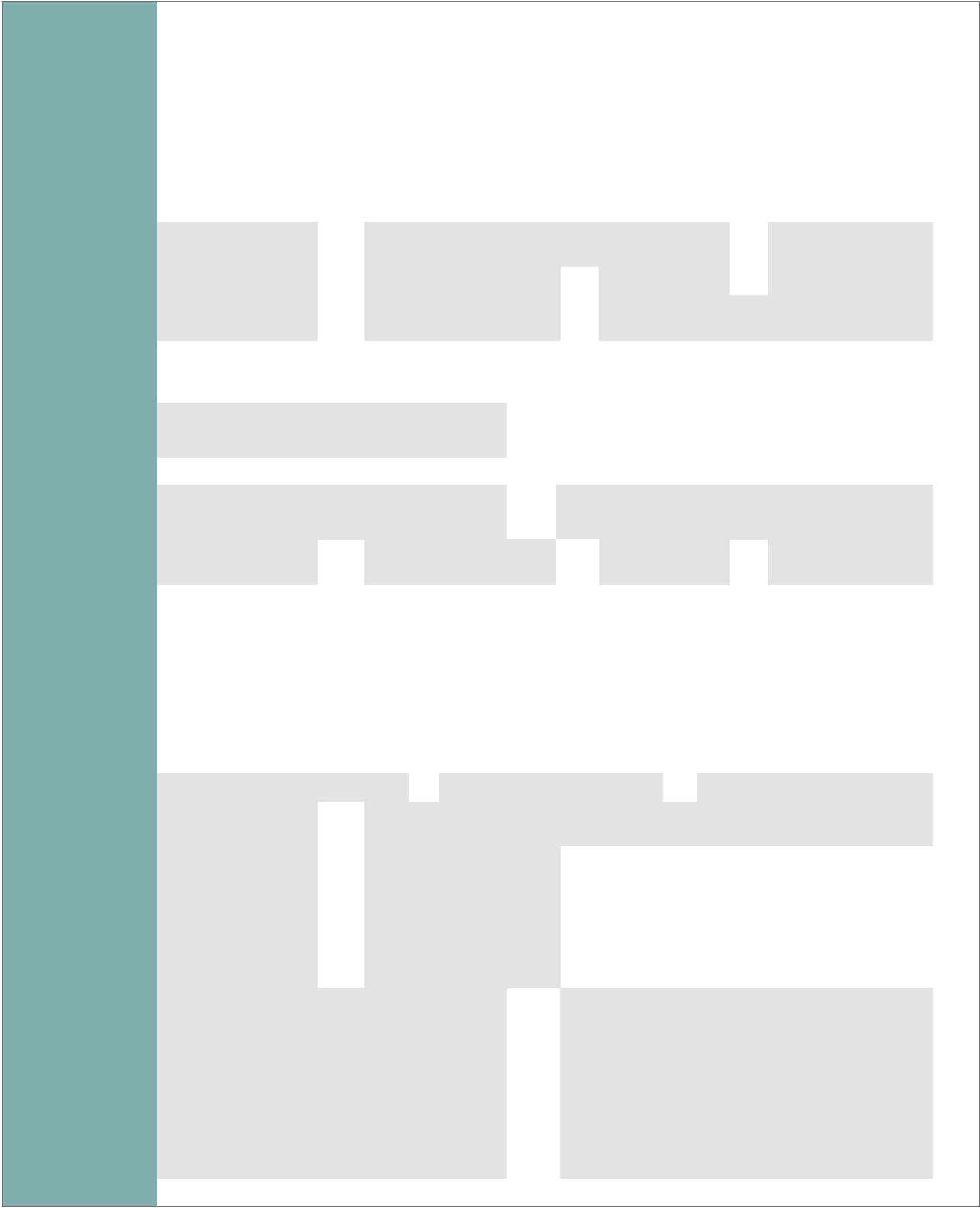 Ruimtelike TransformasieRuimtelike transformasieprioriteiteRuimtelike transformasieprioriteiteRuimtelike transformasieprioriteiteRuimtelike transformasieprioriteiteN.v.tN.v.tN.v.tBeskrywing van ruimtelike impakBeskrywing van ruimtelike impakBeskrywing van ruimtelike impakBeskrywing van ruimtelike impakN.v.tN.v.tN.v.tBeskrywing van ruimtelike impakBeskrywing van ruimtelike impakBeskrywing van ruimtelike impakBeskrywing van ruimtelike impakN.v.tN.v.tN.v.tRuimtelike KonteksEnkel ligging - DEOT as leweringspunt Enkel ligging - DEOT as leweringspunt Enkel ligging - DEOT as leweringspunt Enkel ligging - DEOT as leweringspunt Enkel ligging - DEOT as leweringspunt Enkel ligging - DEOT as leweringspunt Enkel ligging - DEOT as leweringspunt Enkel ligging - DEOT as leweringspunt Teiken vir vroueN.v.tTeiken vir jongmenseTeiken vir jongmenseTeiken vir jongmenseTeiken vir jongmenseN.v.tN.V.TTeiken vir ouer menseTeiken vir ouer menseTeiken vir ouer menseTeiken vir ouer menseTeiken vir ouer menseTeiken vir ouer menseTeiken vir ouer menseN.v.t.N.V.TTeiken vir ouer menseTeiken vir ouer menseTeiken vir ouer menseTeiken vir ouer menseTeiken vir ouer menseTeiken vir ouer menseTeiken vir ouer menseN.v.t.Herstelplan FokusgebiedeWerksgeleenthedeVeiligheidVeiligheidWelstandWelstandWelstandGeen skakelXAannamesGeenManier van verifiëringGedeelde Ouditkomiteeverslag, goedgekeur deur die Hoof-Finansiële Beampte wat terugvoer verskaf oor die vordering m.b.t. implementering van die Eksterne Ouditbevindinge. Gedeelde Ouditkomiteeverslag, goedgekeur deur die Hoof-Finansiële Beampte wat terugvoer verskaf oor die vordering m.b.t. implementering van die Eksterne Ouditbevindinge. Gedeelde Ouditkomiteeverslag, goedgekeur deur die Hoof-Finansiële Beampte wat terugvoer verskaf oor die vordering m.b.t. implementering van die Eksterne Ouditbevindinge. Gedeelde Ouditkomiteeverslag, goedgekeur deur die Hoof-Finansiële Beampte wat terugvoer verskaf oor die vordering m.b.t. implementering van die Eksterne Ouditbevindinge. Gedeelde Ouditkomiteeverslag, goedgekeur deur die Hoof-Finansiële Beampte wat terugvoer verskaf oor die vordering m.b.t. implementering van die Eksterne Ouditbevindinge. Gedeelde Ouditkomiteeverslag, goedgekeur deur die Hoof-Finansiële Beampte wat terugvoer verskaf oor die vordering m.b.t. implementering van die Eksterne Ouditbevindinge. Gedeelde Ouditkomiteeverslag, goedgekeur deur die Hoof-Finansiële Beampte wat terugvoer verskaf oor die vordering m.b.t. implementering van die Eksterne Ouditbevindinge. Gedeelde Ouditkomiteeverslag, goedgekeur deur die Hoof-Finansiële Beampte wat terugvoer verskaf oor die vordering m.b.t. implementering van die Eksterne Ouditbevindinge. Gedeelde Ouditkomiteeverslag, goedgekeur deur die Hoof-Finansiële Beampte wat terugvoer verskaf oor die vordering m.b.t. implementering van die Eksterne Ouditbevindinge. Gedeelde Ouditkomiteeverslag, goedgekeur deur die Hoof-Finansiële Beampte wat terugvoer verskaf oor die vordering m.b.t. implementering van die Eksterne Ouditbevindinge. Gedeelde Ouditkomiteeverslag, goedgekeur deur die Hoof-Finansiële Beampte wat terugvoer verskaf oor die vordering m.b.t. implementering van die Eksterne Ouditbevindinge. Gedeelde Ouditkomiteeverslag, goedgekeur deur die Hoof-Finansiële Beampte wat terugvoer verskaf oor die vordering m.b.t. implementering van die Eksterne Ouditbevindinge. Gedeelde Ouditkomiteeverslag, goedgekeur deur die Hoof-Finansiële Beampte wat terugvoer verskaf oor die vordering m.b.t. implementering van die Eksterne Ouditbevindinge. Gedeelde Ouditkomiteeverslag, goedgekeur deur die Hoof-Finansiële Beampte wat terugvoer verskaf oor die vordering m.b.t. implementering van die Eksterne Ouditbevindinge. Gedeelde Ouditkomiteeverslag, goedgekeur deur die Hoof-Finansiële Beampte wat terugvoer verskaf oor die vordering m.b.t. implementering van die Eksterne Ouditbevindinge. Gedeelde Ouditkomiteeverslag, goedgekeur deur die Hoof-Finansiële Beampte wat terugvoer verskaf oor die vordering m.b.t. implementering van die Eksterne Ouditbevindinge. DatabeperkingsGeenTipe aanwyserNie ‘n diensleweringaanwyser nieNie ‘n diensleweringaanwyser nieNie ‘n diensleweringaanwyser nieJa, Direkte DiensleweringJa, Direkte DiensleweringJa, Direkte DiensleweringJa, Direkte DiensleweringJa, Direkte DiensleweringJa, Direkte DiensleweringJa, Indirekte DiensleweringJa, Indirekte DiensleweringJa, Indirekte DiensleweringXJa, aanvraaggedreweNee, nie aanvraaggedrewe nieNee, nie aanvraaggedrewe nieNee, nie aanvraaggedrewe nieNee, nie aanvraaggedrewe nieNee, nie aanvraaggedrewe nieNee, nie aanvraaggedrewe nieXJa, aanvraaggedreweStrategiese skakel met die PSPVIP #5FokusgebiedFokusgebiedFokusgebiedFokusgebiedFokusgebiedTransformasie van StaatbestuurTransformasie van StaatbestuurTransformasie van StaatbestuurTransformasie van StaatbestuurTransformasie van StaatbestuurTransformasie van StaatbestuurTransformasie van StaatbestuurTransformasie van StaatbestuurUitset(te)SBWIngryping(s)Ingryping(s)Ingryping(s)Ingryping(s)Ingryping(s)Hersiening en rasionalisering van wetgewing en institusionele beleid en prosedures om ‘n instaatstellende omgewing vir dienslewering te skep.‘n Innoveringspilpunt waar mense kan saamwerk, innoveer en ontwerp sal baie bydra tot die sukses van die ingryping.Hersiening en rasionalisering van wetgewing en institusionele beleid en prosedures om ‘n instaatstellende omgewing vir dienslewering te skep.‘n Innoveringspilpunt waar mense kan saamwerk, innoveer en ontwerp sal baie bydra tot die sukses van die ingryping.Hersiening en rasionalisering van wetgewing en institusionele beleid en prosedures om ‘n instaatstellende omgewing vir dienslewering te skep.‘n Innoveringspilpunt waar mense kan saamwerk, innoveer en ontwerp sal baie bydra tot die sukses van die ingryping.Hersiening en rasionalisering van wetgewing en institusionele beleid en prosedures om ‘n instaatstellende omgewing vir dienslewering te skep.‘n Innoveringspilpunt waar mense kan saamwerk, innoveer en ontwerp sal baie bydra tot die sukses van die ingryping.Hersiening en rasionalisering van wetgewing en institusionele beleid en prosedures om ‘n instaatstellende omgewing vir dienslewering te skep.‘n Innoveringspilpunt waar mense kan saamwerk, innoveer en ontwerp sal baie bydra tot die sukses van die ingryping.Hersiening en rasionalisering van wetgewing en institusionele beleid en prosedures om ‘n instaatstellende omgewing vir dienslewering te skep.‘n Innoveringspilpunt waar mense kan saamwerk, innoveer en ontwerp sal baie bydra tot die sukses van die ingryping.Hersiening en rasionalisering van wetgewing en institusionele beleid en prosedures om ‘n instaatstellende omgewing vir dienslewering te skep.‘n Innoveringspilpunt waar mense kan saamwerk, innoveer en ontwerp sal baie bydra tot die sukses van die ingryping.Hersiening en rasionalisering van wetgewing en institusionele beleid en prosedures om ‘n instaatstellende omgewing vir dienslewering te skep.‘n Innoveringspilpunt waar mense kan saamwerk, innoveer en ontwerp sal baie bydra tot die sukses van die ingryping.Uitset(te)SBWIngryping(s)Ingryping(s)Ingryping(s)Ingryping(s)Ingryping(s)Hersiening en rasionalisering van wetgewing en institusionele beleid en prosedures om ‘n instaatstellende omgewing vir dienslewering te skep.‘n Innoveringspilpunt waar mense kan saamwerk, innoveer en ontwerp sal baie bydra tot die sukses van die ingryping.Hersiening en rasionalisering van wetgewing en institusionele beleid en prosedures om ‘n instaatstellende omgewing vir dienslewering te skep.‘n Innoveringspilpunt waar mense kan saamwerk, innoveer en ontwerp sal baie bydra tot die sukses van die ingryping.Hersiening en rasionalisering van wetgewing en institusionele beleid en prosedures om ‘n instaatstellende omgewing vir dienslewering te skep.‘n Innoveringspilpunt waar mense kan saamwerk, innoveer en ontwerp sal baie bydra tot die sukses van die ingryping.Hersiening en rasionalisering van wetgewing en institusionele beleid en prosedures om ‘n instaatstellende omgewing vir dienslewering te skep.‘n Innoveringspilpunt waar mense kan saamwerk, innoveer en ontwerp sal baie bydra tot die sukses van die ingryping.Hersiening en rasionalisering van wetgewing en institusionele beleid en prosedures om ‘n instaatstellende omgewing vir dienslewering te skep.‘n Innoveringspilpunt waar mense kan saamwerk, innoveer en ontwerp sal baie bydra tot die sukses van die ingryping.Hersiening en rasionalisering van wetgewing en institusionele beleid en prosedures om ‘n instaatstellende omgewing vir dienslewering te skep.‘n Innoveringspilpunt waar mense kan saamwerk, innoveer en ontwerp sal baie bydra tot die sukses van die ingryping.Hersiening en rasionalisering van wetgewing en institusionele beleid en prosedures om ‘n instaatstellende omgewing vir dienslewering te skep.‘n Innoveringspilpunt waar mense kan saamwerk, innoveer en ontwerp sal baie bydra tot die sukses van die ingryping.Hersiening en rasionalisering van wetgewing en institusionele beleid en prosedures om ‘n instaatstellende omgewing vir dienslewering te skep.‘n Innoveringspilpunt waar mense kan saamwerk, innoveer en ontwerp sal baie bydra tot die sukses van die ingryping.Covid-19 skakelJaNeeNeeNeeNeeXBrandpunt-temaVerstadiging van die verspreiding Verstadiging van die verspreiding Verstadiging van die verspreiding Verstadiging van die verspreiding Burgerlike GehoorgewingBurgerlike GehoorgewingBurgerlike GehoorgewingBurgerlike GehoorgewingEkonomiese HerstelEkonomiese HerstelEkonomiese HerstelEkonomiese HerstelHumanitêre Verligting en Voedselsekuriteit Humanitêre Verligting en Voedselsekuriteit Humanitêre Verligting en Voedselsekuriteit Humanitêre Verligting en Voedselsekuriteit Humanitêre Verligting en Voedselsekuriteit Humanitêre Verligting en Voedselsekuriteit Humanitêre Verligting en Voedselsekuriteit KommunikasieKommunikasieKommunikasieKommunikasieAnderAnderAnderAnderBrandpunt gebiedStad KaapstadStad KaapstadStad KaapstadStad KaapstadKaapse WynlandeKaapse WynlandeKaapse WynlandeKaapse WynlandeSentrale KarooSentrale KarooSentrale KarooTuinroeteTuinroeteTuinroeteTuinroeteOverbergOverbergOverbergWeskusWeskusWeskusWeskusAanwysernommer1.8AanwysertitelGetal Uitkomstemoniteringsverslae geproduseerGetal Uitkomstemoniteringsverslae geproduseerGetal Uitkomstemoniteringsverslae geproduseerGetal Uitkomstemoniteringsverslae geproduseerGetal Uitkomstemoniteringsverslae geproduseerGetal Uitkomstemoniteringsverslae geproduseerGetal Uitkomstemoniteringsverslae geproduseerKort definisieSpoor die hoeveelheid verslae geproduseer na wat die vordering van Departementele ingrypings teen hul bedoelde of verwagte resultate naspoor.Spoor die hoeveelheid verslae geproduseer na wat die vordering van Departementele ingrypings teen hul bedoelde of verwagte resultate naspoor.Spoor die hoeveelheid verslae geproduseer na wat die vordering van Departementele ingrypings teen hul bedoelde of verwagte resultate naspoor.Spoor die hoeveelheid verslae geproduseer na wat die vordering van Departementele ingrypings teen hul bedoelde of verwagte resultate naspoor.Spoor die hoeveelheid verslae geproduseer na wat die vordering van Departementele ingrypings teen hul bedoelde of verwagte resultate naspoor.Spoor die hoeveelheid verslae geproduseer na wat die vordering van Departementele ingrypings teen hul bedoelde of verwagte resultate naspoor.Spoor die hoeveelheid verslae geproduseer na wat die vordering van Departementele ingrypings teen hul bedoelde of verwagte resultate naspoor.Spoor die hoeveelheid verslae geproduseer na wat die vordering van Departementele ingrypings teen hul bedoelde of verwagte resultate naspoor.Spoor die hoeveelheid verslae geproduseer na wat die vordering van Departementele ingrypings teen hul bedoelde of verwagte resultate naspoor.DoelUitkomsmonitering is ‘n kernkomponent van die M&E stelsel van ‘n staatsentiteit en is ‘n voorgeskrewe bestuursinstrument om prestatasie in die openbare sektor te meet. Uitkomsmonitering is ‘n kernkomponent van die M&E stelsel van ‘n staatsentiteit en is ‘n voorgeskrewe bestuursinstrument om prestatasie in die openbare sektor te meet. Uitkomsmonitering is ‘n kernkomponent van die M&E stelsel van ‘n staatsentiteit en is ‘n voorgeskrewe bestuursinstrument om prestatasie in die openbare sektor te meet. Uitkomsmonitering is ‘n kernkomponent van die M&E stelsel van ‘n staatsentiteit en is ‘n voorgeskrewe bestuursinstrument om prestatasie in die openbare sektor te meet. Uitkomsmonitering is ‘n kernkomponent van die M&E stelsel van ‘n staatsentiteit en is ‘n voorgeskrewe bestuursinstrument om prestatasie in die openbare sektor te meet. Uitkomsmonitering is ‘n kernkomponent van die M&E stelsel van ‘n staatsentiteit en is ‘n voorgeskrewe bestuursinstrument om prestatasie in die openbare sektor te meet. Uitkomsmonitering is ‘n kernkomponent van die M&E stelsel van ‘n staatsentiteit en is ‘n voorgeskrewe bestuursinstrument om prestatasie in die openbare sektor te meet. Uitkomsmonitering is ‘n kernkomponent van die M&E stelsel van ‘n staatsentiteit en is ‘n voorgeskrewe bestuursinstrument om prestatasie in die openbare sektor te meet. Uitkomsmonitering is ‘n kernkomponent van die M&E stelsel van ‘n staatsentiteit en is ‘n voorgeskrewe bestuursinstrument om prestatasie in die openbare sektor te meet. ........DEOT se nie-finansiële prestasie datastelsel; projekdatastelsels in Tak.DEOT se nie-finansiële prestasie datastelsel; projekdatastelsels in Tak.DEOT se nie-finansiële prestasie datastelsel; projekdatastelsels in Tak.DEOT se nie-finansiële prestasie datastelsel; projekdatastelsels in Tak.DEOT se nie-finansiële prestasie datastelsel; projekdatastelsels in Tak.DEOT se nie-finansiële prestasie datastelsel; projekdatastelsels in Tak.DEOT se nie-finansiële prestasie datastelsel; projekdatastelsels in Tak.DEOT se nie-finansiële prestasie datastelsel; projekdatastelsels in Tak.DEOT se nie-finansiële prestasie datastelsel; projekdatastelsels in Tak.Bron van dataEenvoudige tellingMetode van berekeningKumulatiewe Jaareinde Kumulatiewe Jaar-tot-datumKumulatiewe Jaar-tot-datumKumulatiewe Jaar-tot-datumKumulatiewe Jaar-tot-datumNie-kumulatiefXVerslagsiklusKwartaalliksHalfjaarliks sJaarliksXTweejaarliksVerlangde prestasieHoër as teikenXOp teiken Laer as teikenLaer as teikenAanwyser verantwoordelik-heidVisie-direkteur: Monitering & EvalueringVisie-direkteur: Monitering & EvalueringVisie-direkteur: Monitering & EvalueringVisie-direkteur: Monitering & EvalueringRuimtelike TransformasieRuimtelike transformasie prioritieite Ruimtelike transformasie prioritieite Ruimtelike transformasie prioritieite Ruimtelike transformasie prioritieite N.v.tBeskrywing van ruimtelike impak Beskrywing van ruimtelike impak Beskrywing van ruimtelike impak N.v.tBeskrywing van ruimtelike impak Beskrywing van ruimtelike impak Beskrywing van ruimtelike impak N.v.tRuimtelike KonteksEngele ligging – DEOT as leweringspunt Engele ligging – DEOT as leweringspunt Engele ligging – DEOT as leweringspunt Engele ligging – DEOT as leweringspunt Disaggregering van begunstigdesTeiken vir vroueN.v.tTeiken vir jongmense Teiken vir jongmense Teiken vir mense met gestremdhedeTeiken vir mense met gestremdhedeTeiken vir mense met gestremdhedeTeiken vir mense met gestremdhedeN.v.tTeiken vir ouer personeTeiken vir ouer personeTeiken vir ouer personeTeiken vir mense met gestremdhedeTeiken vir mense met gestremdhedeTeiken vir mense met gestremdhedeTeiken vir mense met gestremdhedeN.v.tTeiken vir ouer personeTeiken vir ouer personeTeiken vir ouer personeHerstelplan FokusgebiedeWerksgeleenthedeVeiligheidWelstandGeen skakelXAannamesProjek-vlak data bestaan, sal toeganklik weesProjek-vlak data bestaan, sal toeganklik weesProjek-vlak data bestaan, sal toeganklik weesProjek-vlak data bestaan, sal toeganklik weesAanvraag bestaan in die departement vir M& E produkte, instrumente, benaderingsAanvraag bestaan in die departement vir M& E produkte, instrumente, benaderingsAanvraag bestaan in die departement vir M& E produkte, instrumente, benaderingsAanvraag bestaan in die departement vir M& E produkte, instrumente, benaderingsAanvraag bestaan in die departement vir M& E produkte, instrumente, benaderingsAanvraag bestaan in die departement vir M& E produkte, instrumente, benaderingsAanvraag bestaan in die departement vir M& E produkte, instrumente, benaderingsManier van verifiëingGoedgekeurde Uitkomste-moniteringsverslag en: Goedgekeurde Uitkomste-moniteringsverslag en: Goedgekeurde Uitkomste-moniteringsverslag en: Goedgekeurde Uitkomste-moniteringsverslag en: Aanhangsels word gebruik om verslagontwikkeling in te lig, insluitend goedgekeurde DEOT KPR of goedgekeurde getuienisbevestigende verslae of projekvlak-databasisse. Aanhangsels word gebruik om verslagontwikkeling in te lig, insluitend goedgekeurde DEOT KPR of goedgekeurde getuienisbevestigende verslae of projekvlak-databasisse. Aanhangsels word gebruik om verslagontwikkeling in te lig, insluitend goedgekeurde DEOT KPR of goedgekeurde getuienisbevestigende verslae of projekvlak-databasisse. Aanhangsels word gebruik om verslagontwikkeling in te lig, insluitend goedgekeurde DEOT KPR of goedgekeurde getuienisbevestigende verslae of projekvlak-databasisse. Aanhangsels word gebruik om verslagontwikkeling in te lig, insluitend goedgekeurde DEOT KPR of goedgekeurde getuienisbevestigende verslae of projekvlak-databasisse. Aanhangsels word gebruik om verslagontwikkeling in te lig, insluitend goedgekeurde DEOT KPR of goedgekeurde getuienisbevestigende verslae of projekvlak-databasisse. Aanhangsels word gebruik om verslagontwikkeling in te lig, insluitend goedgekeurde DEOT KPR of goedgekeurde getuienisbevestigende verslae of projekvlak-databasisse. Aanhangsels word gebruik om verslagontwikkeling in te lig, insluitend goedgekeurde DEOT KPR of goedgekeurde getuienisbevestigende verslae of projekvlak-databasisse. Aanhangsels word gebruik om verslagontwikkeling in te lig, insluitend goedgekeurde DEOT KPR of goedgekeurde getuienisbevestigende verslae of projekvlak-databasisse. Aanhangsels word gebruik om verslagontwikkeling in te lig, insluitend goedgekeurde DEOT KPR of goedgekeurde getuienisbevestigende verslae of projekvlak-databasisse. Toegang tot toepaslike data binne Programme. Akkuraatheid van data.Toegang tot toepaslike data binne Programme. Akkuraatheid van data.Toegang tot toepaslike data binne Programme. Akkuraatheid van data.Toegang tot toepaslike data binne Programme. Akkuraatheid van data........LET WEL: Waar notules en/of verslae goedgekeur moet word deur ‘n interne beampte van die Departement, sluit aanvaarbare formate vir ondertekening handtekeninge of digitale handtekeninge in (d.i. waar daar een of ander vorm van wagwoord of beskerming op die handtekening toegepas word). Jpeg, gif, tif, of ander soortgelyke handtekeningformate wat in hierdie prestasieverslagdoening-dokumente aangebring word sal nie aanvaar word nie. DDataDatabeperkingsType of indicatorNie ‘n diensleweringsaanwyser nieNie ‘n diensleweringsaanwyser nieNie ‘n diensleweringsaanwyser nieJa, direkte diensleweringJa, direkte diensleweringJa, direkte diensleweringJa, direkte diensleweringJa, Indirekte IndiensleweringXJa, aanvraaggedreweNee, nie aanvraaggedrewe nieNee, nie aanvraaggedrewe nieNee, nie aanvraaggedrewe nieNee, nie aanvraaggedrewe nieNee, nie aanvraaggedrewe nieXStrategic link toVIP #5FokusgebiedFokusgebiedFokusgebiedFokusgebiedTransformasie van StaatsbestuurTransformasie van StaatsbestuurTransformasie van StaatsbestuurTransformasie van StaatsbestuurTransformasie van Staatsbestuurthe PSPthe PSPUitset(te)TBCIngryping(s)Ingryping(s)Ingryping(s)Ingryping(s)Data en kennisbestuur wat provinsiale en munisipale besluitneming inligData en kennisbestuur wat provinsiale en munisipale besluitneming inligData en kennisbestuur wat provinsiale en munisipale besluitneming inligData en kennisbestuur wat provinsiale en munisipale besluitneming inligData en kennisbestuur wat provinsiale en munisipale besluitneming inligUitset(te)TBCIngryping(s)Ingryping(s)Ingryping(s)Ingryping(s)Data en kennisbestuur wat provinsiale en munisipale besluitneming inligData en kennisbestuur wat provinsiale en munisipale besluitneming inligData en kennisbestuur wat provinsiale en munisipale besluitneming inligData en kennisbestuur wat provinsiale en munisipale besluitneming inligData en kennisbestuur wat provinsiale en munisipale besluitneming inligCovid-19 linkageJaNeeNeeNeeXBrandpunt-temaVerstadiging van verspreidingVerstadiging van verspreidingVerstadiging van verspreidingVerstadiging van verspreidingBurgerlike Gehoor-gewingBurgerlike Gehoor-gewingBurgerlike Gehoor-gewingEkonomiese HerstelEkonomiese HerstelEkonomiese HerstelEkonomiese HerstelHumanitêre Verligting en VoedselsekuriteitHumanitêre Verligting en VoedselsekuriteitHumanitêre Verligting en VoedselsekuriteitHumanitêre Verligting en VoedselsekuriteitKommunikasieKommunikasieKommunikasieKommunikasieAnderAnderAnderKaapse WynlandeKaapse WynlandeKaapse WynlandeBrandpuntgebiedStad Kaapstad Stad Kaapstad Stad Kaapstad Stad Kaapstad Kaapse WynlandeKaapse WynlandeKaapse WynlandeSentrale KarooSentrale KarooSentrale KarooSentrale KarooTuinroeteTuinroeteTuinroeteOverbergOverbergOverbergWeskusWeskusWeskusAanwysernommer1.9AanwysertitelGetal Uitsetmoniteringsverslae geproduseerGetal Uitsetmoniteringsverslae geproduseerGetal Uitsetmoniteringsverslae geproduseerGetal Uitsetmoniteringsverslae geproduseerGetal Uitsetmoniteringsverslae geproduseerUitsette verwys na die beplande direkte resultate van departementele aktiwiteite of projekte geïmplementeer in die boekjaar 2021/2022. Monitering verwys na die nasporing van werklike teenoor beplande prestasie. ‘n Uitkomsmoniteringsverslag bied ‘n jaar-tot-datum kumulatiewe ontleding aan van die vordering van die departementele projekte of uitsette teen die beplande prestasie vir die huidige jaar. Uitsette verwys na die beplande direkte resultate van departementele aktiwiteite of projekte geïmplementeer in die boekjaar 2021/2022. Monitering verwys na die nasporing van werklike teenoor beplande prestasie. ‘n Uitkomsmoniteringsverslag bied ‘n jaar-tot-datum kumulatiewe ontleding aan van die vordering van die departementele projekte of uitsette teen die beplande prestasie vir die huidige jaar. Uitsette verwys na die beplande direkte resultate van departementele aktiwiteite of projekte geïmplementeer in die boekjaar 2021/2022. Monitering verwys na die nasporing van werklike teenoor beplande prestasie. ‘n Uitkomsmoniteringsverslag bied ‘n jaar-tot-datum kumulatiewe ontleding aan van die vordering van die departementele projekte of uitsette teen die beplande prestasie vir die huidige jaar. Uitsette verwys na die beplande direkte resultate van departementele aktiwiteite of projekte geïmplementeer in die boekjaar 2021/2022. Monitering verwys na die nasporing van werklike teenoor beplande prestasie. ‘n Uitkomsmoniteringsverslag bied ‘n jaar-tot-datum kumulatiewe ontleding aan van die vordering van die departementele projekte of uitsette teen die beplande prestasie vir die huidige jaar. Uitsette verwys na die beplande direkte resultate van departementele aktiwiteite of projekte geïmplementeer in die boekjaar 2021/2022. Monitering verwys na die nasporing van werklike teenoor beplande prestasie. ‘n Uitkomsmoniteringsverslag bied ‘n jaar-tot-datum kumulatiewe ontleding aan van die vordering van die departementele projekte of uitsette teen die beplande prestasie vir die huidige jaar. Uitsette verwys na die beplande direkte resultate van departementele aktiwiteite of projekte geïmplementeer in die boekjaar 2021/2022. Monitering verwys na die nasporing van werklike teenoor beplande prestasie. ‘n Uitkomsmoniteringsverslag bied ‘n jaar-tot-datum kumulatiewe ontleding aan van die vordering van die departementele projekte of uitsette teen die beplande prestasie vir die huidige jaar. Uitsette verwys na die beplande direkte resultate van departementele aktiwiteite of projekte geïmplementeer in die boekjaar 2021/2022. Monitering verwys na die nasporing van werklike teenoor beplande prestasie. ‘n Uitkomsmoniteringsverslag bied ‘n jaar-tot-datum kumulatiewe ontleding aan van die vordering van die departementele projekte of uitsette teen die beplande prestasie vir die huidige jaar. Uitsette verwys na die beplande direkte resultate van departementele aktiwiteite of projekte geïmplementeer in die boekjaar 2021/2022. Monitering verwys na die nasporing van werklike teenoor beplande prestasie. ‘n Uitkomsmoniteringsverslag bied ‘n jaar-tot-datum kumulatiewe ontleding aan van die vordering van die departementele projekte of uitsette teen die beplande prestasie vir die huidige jaar. Uitsette verwys na die beplande direkte resultate van departementele aktiwiteite of projekte geïmplementeer in die boekjaar 2021/2022. Monitering verwys na die nasporing van werklike teenoor beplande prestasie. ‘n Uitkomsmoniteringsverslag bied ‘n jaar-tot-datum kumulatiewe ontleding aan van die vordering van die departementele projekte of uitsette teen die beplande prestasie vir die huidige jaar. Uitsette verwys na die beplande direkte resultate van departementele aktiwiteite of projekte geïmplementeer in die boekjaar 2021/2022. Monitering verwys na die nasporing van werklike teenoor beplande prestasie. ‘n Uitkomsmoniteringsverslag bied ‘n jaar-tot-datum kumulatiewe ontleding aan van die vordering van die departementele projekte of uitsette teen die beplande prestasie vir die huidige jaar. DoelDie Rekenpligtige Beampte en uitvoerende bestuur vereis ‘n kumulatiewe ontleding van die departement se vordering, struikelblokke en verbeteringe benodig in die uitvoering van hulle uitvoerende pligte ten opsigte van die bestuur van die nie-finansiële prestasie van die instelling.Die Rekenpligtige Beampte en uitvoerende bestuur vereis ‘n kumulatiewe ontleding van die departement se vordering, struikelblokke en verbeteringe benodig in die uitvoering van hulle uitvoerende pligte ten opsigte van die bestuur van die nie-finansiële prestasie van die instelling.Die Rekenpligtige Beampte en uitvoerende bestuur vereis ‘n kumulatiewe ontleding van die departement se vordering, struikelblokke en verbeteringe benodig in die uitvoering van hulle uitvoerende pligte ten opsigte van die bestuur van die nie-finansiële prestasie van die instelling.Die Rekenpligtige Beampte en uitvoerende bestuur vereis ‘n kumulatiewe ontleding van die departement se vordering, struikelblokke en verbeteringe benodig in die uitvoering van hulle uitvoerende pligte ten opsigte van die bestuur van die nie-finansiële prestasie van die instelling.Die Rekenpligtige Beampte en uitvoerende bestuur vereis ‘n kumulatiewe ontleding van die departement se vordering, struikelblokke en verbeteringe benodig in die uitvoering van hulle uitvoerende pligte ten opsigte van die bestuur van die nie-finansiële prestasie van die instelling.Die Rekenpligtige Beampte en uitvoerende bestuur vereis ‘n kumulatiewe ontleding van die departement se vordering, struikelblokke en verbeteringe benodig in die uitvoering van hulle uitvoerende pligte ten opsigte van die bestuur van die nie-finansiële prestasie van die instelling.Die Rekenpligtige Beampte en uitvoerende bestuur vereis ‘n kumulatiewe ontleding van die departement se vordering, struikelblokke en verbeteringe benodig in die uitvoering van hulle uitvoerende pligte ten opsigte van die bestuur van die nie-finansiële prestasie van die instelling.Die Rekenpligtige Beampte en uitvoerende bestuur vereis ‘n kumulatiewe ontleding van die departement se vordering, struikelblokke en verbeteringe benodig in die uitvoering van hulle uitvoerende pligte ten opsigte van die bestuur van die nie-finansiële prestasie van die instelling.Die Rekenpligtige Beampte en uitvoerende bestuur vereis ‘n kumulatiewe ontleding van die departement se vordering, struikelblokke en verbeteringe benodig in die uitvoering van hulle uitvoerende pligte ten opsigte van die bestuur van die nie-finansiële prestasie van die instelling.Die Rekenpligtige Beampte en uitvoerende bestuur vereis ‘n kumulatiewe ontleding van die departement se vordering, struikelblokke en verbeteringe benodig in die uitvoering van hulle uitvoerende pligte ten opsigte van die bestuur van die nie-finansiële prestasie van die instelling.Die Rekenpligtige Beampte en uitvoerende bestuur vereis ‘n kumulatiewe ontleding van die departement se vordering, struikelblokke en verbeteringe benodig in die uitvoering van hulle uitvoerende pligte ten opsigte van die bestuur van die nie-finansiële prestasie van die instelling.Bron van dataKwartaallikse prestasie-inligting goedgekeur deur Rekenpligtige BeampteKwartaallikse prestasie-inligting goedgekeur deur Rekenpligtige BeampteKwartaallikse prestasie-inligting goedgekeur deur Rekenpligtige BeampteKwartaallikse prestasie-inligting goedgekeur deur Rekenpligtige BeampteKwartaallikse prestasie-inligting goedgekeur deur Rekenpligtige BeampteKwartaallikse prestasie-inligting goedgekeur deur Rekenpligtige BeampteKwartaallikse prestasie-inligting goedgekeur deur Rekenpligtige BeampteKwartaallikse prestasie-inligting goedgekeur deur Rekenpligtige BeampteMetode van berekeningEenvoudige tellingKumulatiewe jaareindeXKumulatiewe Jaar-tot-op-datumKumulatiewe Jaar-tot-op-datumKumulatiewe Jaar-tot-op-datumKumulatiewe Jaar-tot-op-datumNie-kumulatiefVerslagsiklusKwartaalliksXHalfjaarliksJaarliksTweejaarliks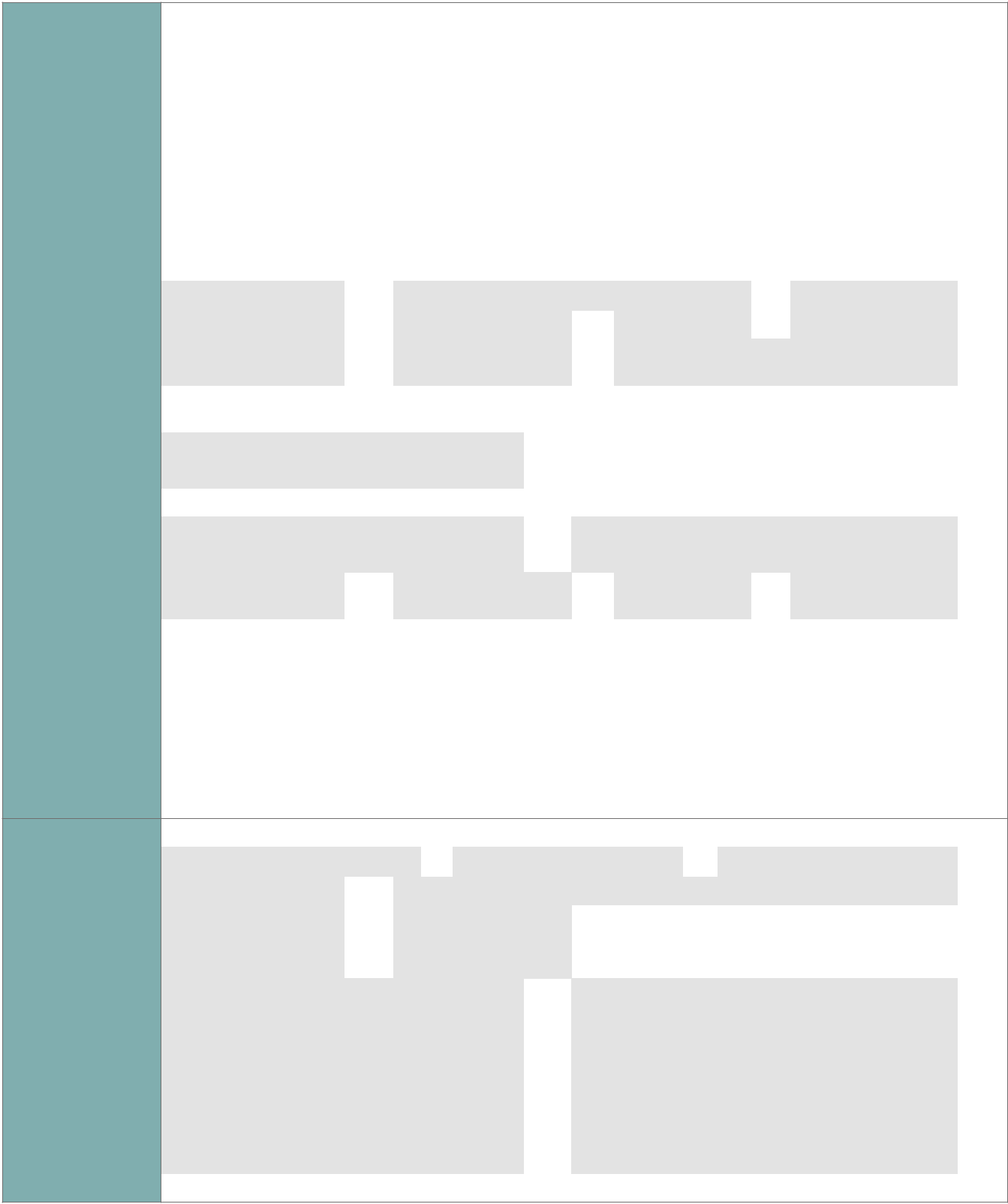 Hoër as teikenXOp teikenLaer as teikenLaer as teikenVerlangde prestasieAanwyser verantwoordelik-heidVisedirekteur: Monitering & EvalueringVisedirekteur: Monitering & EvalueringVisedirekteur: Monitering & EvalueringVisedirekteur: Monitering & EvalueringRuimtelike TransformasieRuimtelike transformsie prioriteiteRuimtelike transformsie prioriteiteRuimtelike transformsie prioriteiteRuimtelike transformsie prioriteiteN.v.tBeskrywing van ruimtelike impakBeskrywing van ruimtelike impakBeskrywing van ruimtelike impakN.v.tBeskrywing van ruimtelike impakBeskrywing van ruimtelike impakBeskrywing van ruimtelike impakN.v.tRuimtelike KonteksEnkel ligging – DEOT as leweringspuntEnkel ligging – DEOT as leweringspuntEnkel ligging – DEOT as leweringspuntEnkel ligging – DEOT as leweringspuntDisaggregering van begunstigdesTeiken vir vroueN.v.tTeiken vir jongmenseTeiken vir jongmenseTeiken vir jongmenseN.v.tN.v.tTeiken vir ouer menseTeiken vir ouer menseTeiken vir ouer menseN.v.tN.v.tTeiken vir ouer menseTeiken vir ouer menseTeiken vir ouer menseN.v.tHerstelplan FokusgebiedWerksgeleenthedeVeiligheidWelstandGeen skakelXAannamesProjekvlak-data bestaan. Sal toeganklik weesProjekvlak-data bestaan. Sal toeganklik weesProjekvlak-data bestaan. Sal toeganklik weesProjekvlak-data bestaan. Sal toeganklik weesAanvraag bestaan in die departement vir M & E produkte, instrumente, benaderings. Aanvraag bestaan in die departement vir M & E produkte, instrumente, benaderings. Aanvraag bestaan in die departement vir M & E produkte, instrumente, benaderings. Aanvraag bestaan in die departement vir M & E produkte, instrumente, benaderings. Aanvraag bestaan in die departement vir M & E produkte, instrumente, benaderings. Aanvraag bestaan in die departement vir M & E produkte, instrumente, benaderings. Aanvraag bestaan in die departement vir M & E produkte, instrumente, benaderings. Aanvraag bestaan in die departement vir M & E produkte, instrumente, benaderings. Manier van verifiëringGoedgekeurde Uitsetmoniteringsverslag en;Goedgekeurde Uitsetmoniteringsverslag en;Goedgekeurde Uitsetmoniteringsverslag en;Goedgekeurde Uitsetmoniteringsverslag en;Aanhangsels gebruik om inligting te versprei oor verslagontwikkeling insluitend goedgekeurde DEOT KPR of goedgekeurde getuienisbevestigende verslae of projekvlak-databasisse. Aanhangsels gebruik om inligting te versprei oor verslagontwikkeling insluitend goedgekeurde DEOT KPR of goedgekeurde getuienisbevestigende verslae of projekvlak-databasisse. Aanhangsels gebruik om inligting te versprei oor verslagontwikkeling insluitend goedgekeurde DEOT KPR of goedgekeurde getuienisbevestigende verslae of projekvlak-databasisse. Aanhangsels gebruik om inligting te versprei oor verslagontwikkeling insluitend goedgekeurde DEOT KPR of goedgekeurde getuienisbevestigende verslae of projekvlak-databasisse. Aanhangsels gebruik om inligting te versprei oor verslagontwikkeling insluitend goedgekeurde DEOT KPR of goedgekeurde getuienisbevestigende verslae of projekvlak-databasisse. Aanhangsels gebruik om inligting te versprei oor verslagontwikkeling insluitend goedgekeurde DEOT KPR of goedgekeurde getuienisbevestigende verslae of projekvlak-databasisse. Aanhangsels gebruik om inligting te versprei oor verslagontwikkeling insluitend goedgekeurde DEOT KPR of goedgekeurde getuienisbevestigende verslae of projekvlak-databasisse. Aanhangsels gebruik om inligting te versprei oor verslagontwikkeling insluitend goedgekeurde DEOT KPR of goedgekeurde getuienisbevestigende verslae of projekvlak-databasisse. Aanhangsels gebruik om inligting te versprei oor verslagontwikkeling insluitend goedgekeurde DEOT KPR of goedgekeurde getuienisbevestigende verslae of projekvlak-databasisse. Aanhangsels gebruik om inligting te versprei oor verslagontwikkeling insluitend goedgekeurde DEOT KPR of goedgekeurde getuienisbevestigende verslae of projekvlak-databasisse. Aanhangsels gebruik om inligting te versprei oor verslagontwikkeling insluitend goedgekeurde DEOT KPR of goedgekeurde getuienisbevestigende verslae of projekvlak-databasisse. DatabeperkingsToegang tot toepaslike data in Programme. Data akkuraatheid.Toegang tot toepaslike data in Programme. Data akkuraatheid.Toegang tot toepaslike data in Programme. Data akkuraatheid.Toegang tot toepaslike data in Programme. Data akkuraatheid.Toegang tot toepaslike data in Programme. Data akkuraatheid.Toegang tot toepaslike data in Programme. Data akkuraatheid.Toegang tot toepaslike data in Programme. Data akkuraatheid.Toegang tot toepaslike data in Programme. Data akkuraatheid.Tipe aanwyserTipe aanwyserNie ‘n diensleweringaanwyser nieNie ‘n diensleweringaanwyser nieNie ‘n diensleweringaanwyser nieJa, Direkte DiensleweringJa, Direkte DiensleweringJa, Direkte DiensleweringJa, Indirekte DiensleweringXJa, aanvraaggedreweNee, nie aanvraaggedrewe nieNee, nie aanvraaggedrewe nieNee, nie aanvraaggedrewe nieNee, nie aanvraaggedrewe nieNee, nie aanvraaggedrewe nieNee, nie aanvraaggedrewe nieXStrategiese skakel met die PSPVIP #5FokusgebiedFokusgebiedFokusgebiedTransformasie van Staatbestuur Transformasie van Staatbestuur Transformasie van Staatbestuur Uitset(te)SBWIngryping(s)Ingryping(s)Ingryping(s)Data en kennisbestuur wat provinsiale en munisipale besluitneming inligData en kennisbestuur wat provinsiale en munisipale besluitneming inligData en kennisbestuur wat provinsiale en munisipale besluitneming inligUitset(te)SBWIngryping(s)Ingryping(s)Ingryping(s)Data en kennisbestuur wat provinsiale en munisipale besluitneming inligData en kennisbestuur wat provinsiale en munisipale besluitneming inligData en kennisbestuur wat provinsiale en munisipale besluitneming inligCovid-19 linkageJaNeeNeeXBrandpunt-temaVerstadiging van verspreidingVerstadiging van verspreidingVerstadiging van verspreidingVerstadiging van verspreidingBurgerlike GehoorgewingBurgerlike GehoorgewingEkonomiese HerstelEkonomiese HerstelEkonomiese HerstelEkonomiese HerstelHumanitêre Verligting en VoedselsekuriteitHumanitêre Verligting en VoedselsekuriteitHumanitêre Verligting en VoedselsekuriteitKommunikasieKommunikasieKommunikasieKommunikasieAnderAnderKaaKaaBrandpuntgebiedStad KaapstadStad KaapstadStad KaapstadStad KaapstadKaapse WynlandeKaapse WynlandeSentrale KarooSentrale KarooSentrale KarooSentrale KarooTuinroeteTuinroeteOverbergOverbergOverbergWeskusWeskusAanwysernommer1.101.10AanwysertitelGetal M & E kapasiteitsbousessies aangebied Getal M & E kapasiteitsbousessies aangebied Getal M & E kapasiteitsbousessies aangebied Getal M & E kapasiteitsbousessies aangebied Getal M & E kapasiteitsbousessies aangebied Getal M & E kapasiteitsbousessies aangebied Getal M & E kapasiteitsbousessies aangebied Getal M & E kapasiteitsbousessies aangebied Getal M & E kapasiteitsbousessies aangebied Getal M & E kapasiteitsbousessies aangebied Getal M & E kapasiteitsbousessies aangebied Getal M & E kapasiteitsbousessies aangebied Getal M & E kapasiteitsbousessies aangebied Getal M & E kapasiteitsbousessies aangebied Getal M & E kapasiteitsbousessies aangebied Getal M & E kapasiteitsbousessies aangebied Getal M & E kapasiteitsbousessies aangebied Getal M & E kapasiteitsbousessies aangebied Getal M & E kapasiteitsbousessies aangebied Getal M & E kapasiteitsbousessies aangebied Getal M & E kapasiteitsbousessies aangebied Getal M & E kapasiteitsbousessies aangebied Getal M & E kapasiteitsbousessies aangebied Getal M & E kapasiteitsbousessies aangebied Getal M & E kapasiteitsbousessies aangebied Getal M & E kapasiteitsbousessies aangebied Getal M & E kapasiteitsbousessies aangebied Getal M & E kapasiteitsbousessies aangebied Getal M & E kapasiteitsbousessies aangebied Getal M & E kapasiteitsbousessies aangebied Getal M & E kapasiteitsbousessies aangebied Getal M & E kapasiteitsbousessies aangebied Getal M & E kapasiteitsbousessies aangebied Getal M & E kapasiteitsbousessies aangebied Getal M & E kapasiteitsbousessies aangebied Getal M & E kapasiteitsbousessies aangebied Getal M & E kapasiteitsbousessies aangebied Getal M & E kapasiteitsbousessies aangebied Getal M & E kapasiteitsbousessies aangebied Getal M & E kapasiteitsbousessies aangebied Getal M & E kapasiteitsbousessies aangebied Getal M & E kapasiteitsbousessies aangebied Getal M & E kapasiteitsbousessies aangebied Getal M & E kapasiteitsbousessies aangebied Getal M & E kapasiteitsbousessies aangebied Getal M & E kapasiteitsbousessies aangebied Getal M & E kapasiteitsbousessies aangebied Getal M & E kapasiteitsbousessies aangebied Getal M & E kapasiteitsbousessies aangebied Getal M & E kapasiteitsbousessies aangebied Getal M & E kapasiteitsbousessies aangebied Getal M & E kapasiteitsbousessies aangebied Getal M & E kapasiteitsbousessies aangebied Getal M & E kapasiteitsbousessies aangebied Getal M & E kapasiteitsbousessies aangebied Getal M & E kapasiteitsbousessies aangebied Getal M & E kapasiteitsbousessies aangebied Getal M & E kapasiteitsbousessies aangebied Getal M & E kapasiteitsbousessies aangebied Getal M & E kapasiteitsbousessies aangebied Getal M & E kapasiteitsbousessies aangebied Getal M & E kapasiteitsbousessies aangebied Getal M & E kapasiteitsbousessies aangebied Getal M & E kapasiteitsbousessies aangebied Getal M & E kapasiteitsbousessies aangebied Getal M & E kapasiteitsbousessies aangebied Getal M & E kapasiteitsbousessies aangebied Getal M & E kapasiteitsbousessies aangebied Getal M & E kapasiteitsbousessies aangebied Getal M & E kapasiteitsbousessies aangebied Getal M & E kapasiteitsbousessies aangebied Getal M & E kapasiteitsbousessies aangebied Getal M & E kapasiteitsbousessies aangebied Getal M & E kapasiteitsbousessies aangebied Getal M & E kapasiteitsbousessies aangebied Getal M & E kapasiteitsbousessies aangebied Spoor die howeveelheid sessies (forums, een-tot-een skakelings, bewusmakings- of opleidingsessies) na wat onder Departementele personeel aangebied is om hulle begrip vam M&E konsepte, -instrumente, -doelwitte, gebruike of -metodes te bevestig of te verbeter. Spoor die howeveelheid sessies (forums, een-tot-een skakelings, bewusmakings- of opleidingsessies) na wat onder Departementele personeel aangebied is om hulle begrip vam M&E konsepte, -instrumente, -doelwitte, gebruike of -metodes te bevestig of te verbeter. Spoor die howeveelheid sessies (forums, een-tot-een skakelings, bewusmakings- of opleidingsessies) na wat onder Departementele personeel aangebied is om hulle begrip vam M&E konsepte, -instrumente, -doelwitte, gebruike of -metodes te bevestig of te verbeter. Spoor die howeveelheid sessies (forums, een-tot-een skakelings, bewusmakings- of opleidingsessies) na wat onder Departementele personeel aangebied is om hulle begrip vam M&E konsepte, -instrumente, -doelwitte, gebruike of -metodes te bevestig of te verbeter. Spoor die howeveelheid sessies (forums, een-tot-een skakelings, bewusmakings- of opleidingsessies) na wat onder Departementele personeel aangebied is om hulle begrip vam M&E konsepte, -instrumente, -doelwitte, gebruike of -metodes te bevestig of te verbeter. Spoor die howeveelheid sessies (forums, een-tot-een skakelings, bewusmakings- of opleidingsessies) na wat onder Departementele personeel aangebied is om hulle begrip vam M&E konsepte, -instrumente, -doelwitte, gebruike of -metodes te bevestig of te verbeter. Spoor die howeveelheid sessies (forums, een-tot-een skakelings, bewusmakings- of opleidingsessies) na wat onder Departementele personeel aangebied is om hulle begrip vam M&E konsepte, -instrumente, -doelwitte, gebruike of -metodes te bevestig of te verbeter. Spoor die howeveelheid sessies (forums, een-tot-een skakelings, bewusmakings- of opleidingsessies) na wat onder Departementele personeel aangebied is om hulle begrip vam M&E konsepte, -instrumente, -doelwitte, gebruike of -metodes te bevestig of te verbeter. Spoor die howeveelheid sessies (forums, een-tot-een skakelings, bewusmakings- of opleidingsessies) na wat onder Departementele personeel aangebied is om hulle begrip vam M&E konsepte, -instrumente, -doelwitte, gebruike of -metodes te bevestig of te verbeter. Spoor die howeveelheid sessies (forums, een-tot-een skakelings, bewusmakings- of opleidingsessies) na wat onder Departementele personeel aangebied is om hulle begrip vam M&E konsepte, -instrumente, -doelwitte, gebruike of -metodes te bevestig of te verbeter. Spoor die howeveelheid sessies (forums, een-tot-een skakelings, bewusmakings- of opleidingsessies) na wat onder Departementele personeel aangebied is om hulle begrip vam M&E konsepte, -instrumente, -doelwitte, gebruike of -metodes te bevestig of te verbeter. Spoor die howeveelheid sessies (forums, een-tot-een skakelings, bewusmakings- of opleidingsessies) na wat onder Departementele personeel aangebied is om hulle begrip vam M&E konsepte, -instrumente, -doelwitte, gebruike of -metodes te bevestig of te verbeter. Spoor die howeveelheid sessies (forums, een-tot-een skakelings, bewusmakings- of opleidingsessies) na wat onder Departementele personeel aangebied is om hulle begrip vam M&E konsepte, -instrumente, -doelwitte, gebruike of -metodes te bevestig of te verbeter. Spoor die howeveelheid sessies (forums, een-tot-een skakelings, bewusmakings- of opleidingsessies) na wat onder Departementele personeel aangebied is om hulle begrip vam M&E konsepte, -instrumente, -doelwitte, gebruike of -metodes te bevestig of te verbeter. Spoor die howeveelheid sessies (forums, een-tot-een skakelings, bewusmakings- of opleidingsessies) na wat onder Departementele personeel aangebied is om hulle begrip vam M&E konsepte, -instrumente, -doelwitte, gebruike of -metodes te bevestig of te verbeter. Spoor die howeveelheid sessies (forums, een-tot-een skakelings, bewusmakings- of opleidingsessies) na wat onder Departementele personeel aangebied is om hulle begrip vam M&E konsepte, -instrumente, -doelwitte, gebruike of -metodes te bevestig of te verbeter. Spoor die howeveelheid sessies (forums, een-tot-een skakelings, bewusmakings- of opleidingsessies) na wat onder Departementele personeel aangebied is om hulle begrip vam M&E konsepte, -instrumente, -doelwitte, gebruike of -metodes te bevestig of te verbeter. Spoor die howeveelheid sessies (forums, een-tot-een skakelings, bewusmakings- of opleidingsessies) na wat onder Departementele personeel aangebied is om hulle begrip vam M&E konsepte, -instrumente, -doelwitte, gebruike of -metodes te bevestig of te verbeter. Spoor die howeveelheid sessies (forums, een-tot-een skakelings, bewusmakings- of opleidingsessies) na wat onder Departementele personeel aangebied is om hulle begrip vam M&E konsepte, -instrumente, -doelwitte, gebruike of -metodes te bevestig of te verbeter. Spoor die howeveelheid sessies (forums, een-tot-een skakelings, bewusmakings- of opleidingsessies) na wat onder Departementele personeel aangebied is om hulle begrip vam M&E konsepte, -instrumente, -doelwitte, gebruike of -metodes te bevestig of te verbeter. Spoor die howeveelheid sessies (forums, een-tot-een skakelings, bewusmakings- of opleidingsessies) na wat onder Departementele personeel aangebied is om hulle begrip vam M&E konsepte, -instrumente, -doelwitte, gebruike of -metodes te bevestig of te verbeter. Spoor die howeveelheid sessies (forums, een-tot-een skakelings, bewusmakings- of opleidingsessies) na wat onder Departementele personeel aangebied is om hulle begrip vam M&E konsepte, -instrumente, -doelwitte, gebruike of -metodes te bevestig of te verbeter. Spoor die howeveelheid sessies (forums, een-tot-een skakelings, bewusmakings- of opleidingsessies) na wat onder Departementele personeel aangebied is om hulle begrip vam M&E konsepte, -instrumente, -doelwitte, gebruike of -metodes te bevestig of te verbeter. Spoor die howeveelheid sessies (forums, een-tot-een skakelings, bewusmakings- of opleidingsessies) na wat onder Departementele personeel aangebied is om hulle begrip vam M&E konsepte, -instrumente, -doelwitte, gebruike of -metodes te bevestig of te verbeter. Spoor die howeveelheid sessies (forums, een-tot-een skakelings, bewusmakings- of opleidingsessies) na wat onder Departementele personeel aangebied is om hulle begrip vam M&E konsepte, -instrumente, -doelwitte, gebruike of -metodes te bevestig of te verbeter. Spoor die howeveelheid sessies (forums, een-tot-een skakelings, bewusmakings- of opleidingsessies) na wat onder Departementele personeel aangebied is om hulle begrip vam M&E konsepte, -instrumente, -doelwitte, gebruike of -metodes te bevestig of te verbeter. Spoor die howeveelheid sessies (forums, een-tot-een skakelings, bewusmakings- of opleidingsessies) na wat onder Departementele personeel aangebied is om hulle begrip vam M&E konsepte, -instrumente, -doelwitte, gebruike of -metodes te bevestig of te verbeter. Spoor die howeveelheid sessies (forums, een-tot-een skakelings, bewusmakings- of opleidingsessies) na wat onder Departementele personeel aangebied is om hulle begrip vam M&E konsepte, -instrumente, -doelwitte, gebruike of -metodes te bevestig of te verbeter. Spoor die howeveelheid sessies (forums, een-tot-een skakelings, bewusmakings- of opleidingsessies) na wat onder Departementele personeel aangebied is om hulle begrip vam M&E konsepte, -instrumente, -doelwitte, gebruike of -metodes te bevestig of te verbeter. Spoor die howeveelheid sessies (forums, een-tot-een skakelings, bewusmakings- of opleidingsessies) na wat onder Departementele personeel aangebied is om hulle begrip vam M&E konsepte, -instrumente, -doelwitte, gebruike of -metodes te bevestig of te verbeter. Spoor die howeveelheid sessies (forums, een-tot-een skakelings, bewusmakings- of opleidingsessies) na wat onder Departementele personeel aangebied is om hulle begrip vam M&E konsepte, -instrumente, -doelwitte, gebruike of -metodes te bevestig of te verbeter. Spoor die howeveelheid sessies (forums, een-tot-een skakelings, bewusmakings- of opleidingsessies) na wat onder Departementele personeel aangebied is om hulle begrip vam M&E konsepte, -instrumente, -doelwitte, gebruike of -metodes te bevestig of te verbeter. Spoor die howeveelheid sessies (forums, een-tot-een skakelings, bewusmakings- of opleidingsessies) na wat onder Departementele personeel aangebied is om hulle begrip vam M&E konsepte, -instrumente, -doelwitte, gebruike of -metodes te bevestig of te verbeter. Spoor die howeveelheid sessies (forums, een-tot-een skakelings, bewusmakings- of opleidingsessies) na wat onder Departementele personeel aangebied is om hulle begrip vam M&E konsepte, -instrumente, -doelwitte, gebruike of -metodes te bevestig of te verbeter. Spoor die howeveelheid sessies (forums, een-tot-een skakelings, bewusmakings- of opleidingsessies) na wat onder Departementele personeel aangebied is om hulle begrip vam M&E konsepte, -instrumente, -doelwitte, gebruike of -metodes te bevestig of te verbeter. Spoor die howeveelheid sessies (forums, een-tot-een skakelings, bewusmakings- of opleidingsessies) na wat onder Departementele personeel aangebied is om hulle begrip vam M&E konsepte, -instrumente, -doelwitte, gebruike of -metodes te bevestig of te verbeter. Spoor die howeveelheid sessies (forums, een-tot-een skakelings, bewusmakings- of opleidingsessies) na wat onder Departementele personeel aangebied is om hulle begrip vam M&E konsepte, -instrumente, -doelwitte, gebruike of -metodes te bevestig of te verbeter. Spoor die howeveelheid sessies (forums, een-tot-een skakelings, bewusmakings- of opleidingsessies) na wat onder Departementele personeel aangebied is om hulle begrip vam M&E konsepte, -instrumente, -doelwitte, gebruike of -metodes te bevestig of te verbeter. Spoor die howeveelheid sessies (forums, een-tot-een skakelings, bewusmakings- of opleidingsessies) na wat onder Departementele personeel aangebied is om hulle begrip vam M&E konsepte, -instrumente, -doelwitte, gebruike of -metodes te bevestig of te verbeter. Spoor die howeveelheid sessies (forums, een-tot-een skakelings, bewusmakings- of opleidingsessies) na wat onder Departementele personeel aangebied is om hulle begrip vam M&E konsepte, -instrumente, -doelwitte, gebruike of -metodes te bevestig of te verbeter. Spoor die howeveelheid sessies (forums, een-tot-een skakelings, bewusmakings- of opleidingsessies) na wat onder Departementele personeel aangebied is om hulle begrip vam M&E konsepte, -instrumente, -doelwitte, gebruike of -metodes te bevestig of te verbeter. Spoor die howeveelheid sessies (forums, een-tot-een skakelings, bewusmakings- of opleidingsessies) na wat onder Departementele personeel aangebied is om hulle begrip vam M&E konsepte, -instrumente, -doelwitte, gebruike of -metodes te bevestig of te verbeter. Spoor die howeveelheid sessies (forums, een-tot-een skakelings, bewusmakings- of opleidingsessies) na wat onder Departementele personeel aangebied is om hulle begrip vam M&E konsepte, -instrumente, -doelwitte, gebruike of -metodes te bevestig of te verbeter. Spoor die howeveelheid sessies (forums, een-tot-een skakelings, bewusmakings- of opleidingsessies) na wat onder Departementele personeel aangebied is om hulle begrip vam M&E konsepte, -instrumente, -doelwitte, gebruike of -metodes te bevestig of te verbeter. Spoor die howeveelheid sessies (forums, een-tot-een skakelings, bewusmakings- of opleidingsessies) na wat onder Departementele personeel aangebied is om hulle begrip vam M&E konsepte, -instrumente, -doelwitte, gebruike of -metodes te bevestig of te verbeter. Spoor die howeveelheid sessies (forums, een-tot-een skakelings, bewusmakings- of opleidingsessies) na wat onder Departementele personeel aangebied is om hulle begrip vam M&E konsepte, -instrumente, -doelwitte, gebruike of -metodes te bevestig of te verbeter. Spoor die howeveelheid sessies (forums, een-tot-een skakelings, bewusmakings- of opleidingsessies) na wat onder Departementele personeel aangebied is om hulle begrip vam M&E konsepte, -instrumente, -doelwitte, gebruike of -metodes te bevestig of te verbeter. Spoor die howeveelheid sessies (forums, een-tot-een skakelings, bewusmakings- of opleidingsessies) na wat onder Departementele personeel aangebied is om hulle begrip vam M&E konsepte, -instrumente, -doelwitte, gebruike of -metodes te bevestig of te verbeter. Spoor die howeveelheid sessies (forums, een-tot-een skakelings, bewusmakings- of opleidingsessies) na wat onder Departementele personeel aangebied is om hulle begrip vam M&E konsepte, -instrumente, -doelwitte, gebruike of -metodes te bevestig of te verbeter. Spoor die howeveelheid sessies (forums, een-tot-een skakelings, bewusmakings- of opleidingsessies) na wat onder Departementele personeel aangebied is om hulle begrip vam M&E konsepte, -instrumente, -doelwitte, gebruike of -metodes te bevestig of te verbeter. Spoor die howeveelheid sessies (forums, een-tot-een skakelings, bewusmakings- of opleidingsessies) na wat onder Departementele personeel aangebied is om hulle begrip vam M&E konsepte, -instrumente, -doelwitte, gebruike of -metodes te bevestig of te verbeter. Spoor die howeveelheid sessies (forums, een-tot-een skakelings, bewusmakings- of opleidingsessies) na wat onder Departementele personeel aangebied is om hulle begrip vam M&E konsepte, -instrumente, -doelwitte, gebruike of -metodes te bevestig of te verbeter. Spoor die howeveelheid sessies (forums, een-tot-een skakelings, bewusmakings- of opleidingsessies) na wat onder Departementele personeel aangebied is om hulle begrip vam M&E konsepte, -instrumente, -doelwitte, gebruike of -metodes te bevestig of te verbeter. Spoor die howeveelheid sessies (forums, een-tot-een skakelings, bewusmakings- of opleidingsessies) na wat onder Departementele personeel aangebied is om hulle begrip vam M&E konsepte, -instrumente, -doelwitte, gebruike of -metodes te bevestig of te verbeter. Spoor die howeveelheid sessies (forums, een-tot-een skakelings, bewusmakings- of opleidingsessies) na wat onder Departementele personeel aangebied is om hulle begrip vam M&E konsepte, -instrumente, -doelwitte, gebruike of -metodes te bevestig of te verbeter. Spoor die howeveelheid sessies (forums, een-tot-een skakelings, bewusmakings- of opleidingsessies) na wat onder Departementele personeel aangebied is om hulle begrip vam M&E konsepte, -instrumente, -doelwitte, gebruike of -metodes te bevestig of te verbeter. Spoor die howeveelheid sessies (forums, een-tot-een skakelings, bewusmakings- of opleidingsessies) na wat onder Departementele personeel aangebied is om hulle begrip vam M&E konsepte, -instrumente, -doelwitte, gebruike of -metodes te bevestig of te verbeter. Spoor die howeveelheid sessies (forums, een-tot-een skakelings, bewusmakings- of opleidingsessies) na wat onder Departementele personeel aangebied is om hulle begrip vam M&E konsepte, -instrumente, -doelwitte, gebruike of -metodes te bevestig of te verbeter. Spoor die howeveelheid sessies (forums, een-tot-een skakelings, bewusmakings- of opleidingsessies) na wat onder Departementele personeel aangebied is om hulle begrip vam M&E konsepte, -instrumente, -doelwitte, gebruike of -metodes te bevestig of te verbeter. Spoor die howeveelheid sessies (forums, een-tot-een skakelings, bewusmakings- of opleidingsessies) na wat onder Departementele personeel aangebied is om hulle begrip vam M&E konsepte, -instrumente, -doelwitte, gebruike of -metodes te bevestig of te verbeter. Spoor die howeveelheid sessies (forums, een-tot-een skakelings, bewusmakings- of opleidingsessies) na wat onder Departementele personeel aangebied is om hulle begrip vam M&E konsepte, -instrumente, -doelwitte, gebruike of -metodes te bevestig of te verbeter. Spoor die howeveelheid sessies (forums, een-tot-een skakelings, bewusmakings- of opleidingsessies) na wat onder Departementele personeel aangebied is om hulle begrip vam M&E konsepte, -instrumente, -doelwitte, gebruike of -metodes te bevestig of te verbeter. Spoor die howeveelheid sessies (forums, een-tot-een skakelings, bewusmakings- of opleidingsessies) na wat onder Departementele personeel aangebied is om hulle begrip vam M&E konsepte, -instrumente, -doelwitte, gebruike of -metodes te bevestig of te verbeter. Spoor die howeveelheid sessies (forums, een-tot-een skakelings, bewusmakings- of opleidingsessies) na wat onder Departementele personeel aangebied is om hulle begrip vam M&E konsepte, -instrumente, -doelwitte, gebruike of -metodes te bevestig of te verbeter. Spoor die howeveelheid sessies (forums, een-tot-een skakelings, bewusmakings- of opleidingsessies) na wat onder Departementele personeel aangebied is om hulle begrip vam M&E konsepte, -instrumente, -doelwitte, gebruike of -metodes te bevestig of te verbeter. Spoor die howeveelheid sessies (forums, een-tot-een skakelings, bewusmakings- of opleidingsessies) na wat onder Departementele personeel aangebied is om hulle begrip vam M&E konsepte, -instrumente, -doelwitte, gebruike of -metodes te bevestig of te verbeter. Spoor die howeveelheid sessies (forums, een-tot-een skakelings, bewusmakings- of opleidingsessies) na wat onder Departementele personeel aangebied is om hulle begrip vam M&E konsepte, -instrumente, -doelwitte, gebruike of -metodes te bevestig of te verbeter. Spoor die howeveelheid sessies (forums, een-tot-een skakelings, bewusmakings- of opleidingsessies) na wat onder Departementele personeel aangebied is om hulle begrip vam M&E konsepte, -instrumente, -doelwitte, gebruike of -metodes te bevestig of te verbeter. Spoor die howeveelheid sessies (forums, een-tot-een skakelings, bewusmakings- of opleidingsessies) na wat onder Departementele personeel aangebied is om hulle begrip vam M&E konsepte, -instrumente, -doelwitte, gebruike of -metodes te bevestig of te verbeter. Spoor die howeveelheid sessies (forums, een-tot-een skakelings, bewusmakings- of opleidingsessies) na wat onder Departementele personeel aangebied is om hulle begrip vam M&E konsepte, -instrumente, -doelwitte, gebruike of -metodes te bevestig of te verbeter. Spoor die howeveelheid sessies (forums, een-tot-een skakelings, bewusmakings- of opleidingsessies) na wat onder Departementele personeel aangebied is om hulle begrip vam M&E konsepte, -instrumente, -doelwitte, gebruike of -metodes te bevestig of te verbeter. Spoor die howeveelheid sessies (forums, een-tot-een skakelings, bewusmakings- of opleidingsessies) na wat onder Departementele personeel aangebied is om hulle begrip vam M&E konsepte, -instrumente, -doelwitte, gebruike of -metodes te bevestig of te verbeter. Spoor die howeveelheid sessies (forums, een-tot-een skakelings, bewusmakings- of opleidingsessies) na wat onder Departementele personeel aangebied is om hulle begrip vam M&E konsepte, -instrumente, -doelwitte, gebruike of -metodes te bevestig of te verbeter. Spoor die howeveelheid sessies (forums, een-tot-een skakelings, bewusmakings- of opleidingsessies) na wat onder Departementele personeel aangebied is om hulle begrip vam M&E konsepte, -instrumente, -doelwitte, gebruike of -metodes te bevestig of te verbeter. Spoor die howeveelheid sessies (forums, een-tot-een skakelings, bewusmakings- of opleidingsessies) na wat onder Departementele personeel aangebied is om hulle begrip vam M&E konsepte, -instrumente, -doelwitte, gebruike of -metodes te bevestig of te verbeter. Spoor die howeveelheid sessies (forums, een-tot-een skakelings, bewusmakings- of opleidingsessies) na wat onder Departementele personeel aangebied is om hulle begrip vam M&E konsepte, -instrumente, -doelwitte, gebruike of -metodes te bevestig of te verbeter. Spoor die howeveelheid sessies (forums, een-tot-een skakelings, bewusmakings- of opleidingsessies) na wat onder Departementele personeel aangebied is om hulle begrip vam M&E konsepte, -instrumente, -doelwitte, gebruike of -metodes te bevestig of te verbeter. Spoor die howeveelheid sessies (forums, een-tot-een skakelings, bewusmakings- of opleidingsessies) na wat onder Departementele personeel aangebied is om hulle begrip vam M&E konsepte, -instrumente, -doelwitte, gebruike of -metodes te bevestig of te verbeter. Spoor die howeveelheid sessies (forums, een-tot-een skakelings, bewusmakings- of opleidingsessies) na wat onder Departementele personeel aangebied is om hulle begrip vam M&E konsepte, -instrumente, -doelwitte, gebruike of -metodes te bevestig of te verbeter. Spoor die howeveelheid sessies (forums, een-tot-een skakelings, bewusmakings- of opleidingsessies) na wat onder Departementele personeel aangebied is om hulle begrip vam M&E konsepte, -instrumente, -doelwitte, gebruike of -metodes te bevestig of te verbeter. Spoor die howeveelheid sessies (forums, een-tot-een skakelings, bewusmakings- of opleidingsessies) na wat onder Departementele personeel aangebied is om hulle begrip vam M&E konsepte, -instrumente, -doelwitte, gebruike of -metodes te bevestig of te verbeter. Spoor die howeveelheid sessies (forums, een-tot-een skakelings, bewusmakings- of opleidingsessies) na wat onder Departementele personeel aangebied is om hulle begrip vam M&E konsepte, -instrumente, -doelwitte, gebruike of -metodes te bevestig of te verbeter. Spoor die howeveelheid sessies (forums, een-tot-een skakelings, bewusmakings- of opleidingsessies) na wat onder Departementele personeel aangebied is om hulle begrip vam M&E konsepte, -instrumente, -doelwitte, gebruike of -metodes te bevestig of te verbeter. Spoor die howeveelheid sessies (forums, een-tot-een skakelings, bewusmakings- of opleidingsessies) na wat onder Departementele personeel aangebied is om hulle begrip vam M&E konsepte, -instrumente, -doelwitte, gebruike of -metodes te bevestig of te verbeter. Spoor die howeveelheid sessies (forums, een-tot-een skakelings, bewusmakings- of opleidingsessies) na wat onder Departementele personeel aangebied is om hulle begrip vam M&E konsepte, -instrumente, -doelwitte, gebruike of -metodes te bevestig of te verbeter. Spoor die howeveelheid sessies (forums, een-tot-een skakelings, bewusmakings- of opleidingsessies) na wat onder Departementele personeel aangebied is om hulle begrip vam M&E konsepte, -instrumente, -doelwitte, gebruike of -metodes te bevestig of te verbeter. Spoor die howeveelheid sessies (forums, een-tot-een skakelings, bewusmakings- of opleidingsessies) na wat onder Departementele personeel aangebied is om hulle begrip vam M&E konsepte, -instrumente, -doelwitte, gebruike of -metodes te bevestig of te verbeter. Spoor die howeveelheid sessies (forums, een-tot-een skakelings, bewusmakings- of opleidingsessies) na wat onder Departementele personeel aangebied is om hulle begrip vam M&E konsepte, -instrumente, -doelwitte, gebruike of -metodes te bevestig of te verbeter. Spoor die howeveelheid sessies (forums, een-tot-een skakelings, bewusmakings- of opleidingsessies) na wat onder Departementele personeel aangebied is om hulle begrip vam M&E konsepte, -instrumente, -doelwitte, gebruike of -metodes te bevestig of te verbeter. Spoor die howeveelheid sessies (forums, een-tot-een skakelings, bewusmakings- of opleidingsessies) na wat onder Departementele personeel aangebied is om hulle begrip vam M&E konsepte, -instrumente, -doelwitte, gebruike of -metodes te bevestig of te verbeter. Spoor die howeveelheid sessies (forums, een-tot-een skakelings, bewusmakings- of opleidingsessies) na wat onder Departementele personeel aangebied is om hulle begrip vam M&E konsepte, -instrumente, -doelwitte, gebruike of -metodes te bevestig of te verbeter. Spoor die howeveelheid sessies (forums, een-tot-een skakelings, bewusmakings- of opleidingsessies) na wat onder Departementele personeel aangebied is om hulle begrip vam M&E konsepte, -instrumente, -doelwitte, gebruike of -metodes te bevestig of te verbeter. Spoor die howeveelheid sessies (forums, een-tot-een skakelings, bewusmakings- of opleidingsessies) na wat onder Departementele personeel aangebied is om hulle begrip vam M&E konsepte, -instrumente, -doelwitte, gebruike of -metodes te bevestig of te verbeter. Spoor die howeveelheid sessies (forums, een-tot-een skakelings, bewusmakings- of opleidingsessies) na wat onder Departementele personeel aangebied is om hulle begrip vam M&E konsepte, -instrumente, -doelwitte, gebruike of -metodes te bevestig of te verbeter. Spoor die howeveelheid sessies (forums, een-tot-een skakelings, bewusmakings- of opleidingsessies) na wat onder Departementele personeel aangebied is om hulle begrip vam M&E konsepte, -instrumente, -doelwitte, gebruike of -metodes te bevestig of te verbeter. Spoor die howeveelheid sessies (forums, een-tot-een skakelings, bewusmakings- of opleidingsessies) na wat onder Departementele personeel aangebied is om hulle begrip vam M&E konsepte, -instrumente, -doelwitte, gebruike of -metodes te bevestig of te verbeter. Spoor die howeveelheid sessies (forums, een-tot-een skakelings, bewusmakings- of opleidingsessies) na wat onder Departementele personeel aangebied is om hulle begrip vam M&E konsepte, -instrumente, -doelwitte, gebruike of -metodes te bevestig of te verbeter. Spoor die howeveelheid sessies (forums, een-tot-een skakelings, bewusmakings- of opleidingsessies) na wat onder Departementele personeel aangebied is om hulle begrip vam M&E konsepte, -instrumente, -doelwitte, gebruike of -metodes te bevestig of te verbeter. Spoor die howeveelheid sessies (forums, een-tot-een skakelings, bewusmakings- of opleidingsessies) na wat onder Departementele personeel aangebied is om hulle begrip vam M&E konsepte, -instrumente, -doelwitte, gebruike of -metodes te bevestig of te verbeter. Spoor die howeveelheid sessies (forums, een-tot-een skakelings, bewusmakings- of opleidingsessies) na wat onder Departementele personeel aangebied is om hulle begrip vam M&E konsepte, -instrumente, -doelwitte, gebruike of -metodes te bevestig of te verbeter. Spoor die howeveelheid sessies (forums, een-tot-een skakelings, bewusmakings- of opleidingsessies) na wat onder Departementele personeel aangebied is om hulle begrip vam M&E konsepte, -instrumente, -doelwitte, gebruike of -metodes te bevestig of te verbeter. Spoor die howeveelheid sessies (forums, een-tot-een skakelings, bewusmakings- of opleidingsessies) na wat onder Departementele personeel aangebied is om hulle begrip vam M&E konsepte, -instrumente, -doelwitte, gebruike of -metodes te bevestig of te verbeter. Spoor die howeveelheid sessies (forums, een-tot-een skakelings, bewusmakings- of opleidingsessies) na wat onder Departementele personeel aangebied is om hulle begrip vam M&E konsepte, -instrumente, -doelwitte, gebruike of -metodes te bevestig of te verbeter. Spoor die howeveelheid sessies (forums, een-tot-een skakelings, bewusmakings- of opleidingsessies) na wat onder Departementele personeel aangebied is om hulle begrip vam M&E konsepte, -instrumente, -doelwitte, gebruike of -metodes te bevestig of te verbeter. Spoor die howeveelheid sessies (forums, een-tot-een skakelings, bewusmakings- of opleidingsessies) na wat onder Departementele personeel aangebied is om hulle begrip vam M&E konsepte, -instrumente, -doelwitte, gebruike of -metodes te bevestig of te verbeter. Spoor die howeveelheid sessies (forums, een-tot-een skakelings, bewusmakings- of opleidingsessies) na wat onder Departementele personeel aangebied is om hulle begrip vam M&E konsepte, -instrumente, -doelwitte, gebruike of -metodes te bevestig of te verbeter. Spoor die howeveelheid sessies (forums, een-tot-een skakelings, bewusmakings- of opleidingsessies) na wat onder Departementele personeel aangebied is om hulle begrip vam M&E konsepte, -instrumente, -doelwitte, gebruike of -metodes te bevestig of te verbeter. Spoor die howeveelheid sessies (forums, een-tot-een skakelings, bewusmakings- of opleidingsessies) na wat onder Departementele personeel aangebied is om hulle begrip vam M&E konsepte, -instrumente, -doelwitte, gebruike of -metodes te bevestig of te verbeter. Spoor die howeveelheid sessies (forums, een-tot-een skakelings, bewusmakings- of opleidingsessies) na wat onder Departementele personeel aangebied is om hulle begrip vam M&E konsepte, -instrumente, -doelwitte, gebruike of -metodes te bevestig of te verbeter. Spoor die howeveelheid sessies (forums, een-tot-een skakelings, bewusmakings- of opleidingsessies) na wat onder Departementele personeel aangebied is om hulle begrip vam M&E konsepte, -instrumente, -doelwitte, gebruike of -metodes te bevestig of te verbeter. Spoor die howeveelheid sessies (forums, een-tot-een skakelings, bewusmakings- of opleidingsessies) na wat onder Departementele personeel aangebied is om hulle begrip vam M&E konsepte, -instrumente, -doelwitte, gebruike of -metodes te bevestig of te verbeter. Spoor die howeveelheid sessies (forums, een-tot-een skakelings, bewusmakings- of opleidingsessies) na wat onder Departementele personeel aangebied is om hulle begrip vam M&E konsepte, -instrumente, -doelwitte, gebruike of -metodes te bevestig of te verbeter. Spoor die howeveelheid sessies (forums, een-tot-een skakelings, bewusmakings- of opleidingsessies) na wat onder Departementele personeel aangebied is om hulle begrip vam M&E konsepte, -instrumente, -doelwitte, gebruike of -metodes te bevestig of te verbeter. Spoor die howeveelheid sessies (forums, een-tot-een skakelings, bewusmakings- of opleidingsessies) na wat onder Departementele personeel aangebied is om hulle begrip vam M&E konsepte, -instrumente, -doelwitte, gebruike of -metodes te bevestig of te verbeter. Spoor die howeveelheid sessies (forums, een-tot-een skakelings, bewusmakings- of opleidingsessies) na wat onder Departementele personeel aangebied is om hulle begrip vam M&E konsepte, -instrumente, -doelwitte, gebruike of -metodes te bevestig of te verbeter. Spoor die howeveelheid sessies (forums, een-tot-een skakelings, bewusmakings- of opleidingsessies) na wat onder Departementele personeel aangebied is om hulle begrip vam M&E konsepte, -instrumente, -doelwitte, gebruike of -metodes te bevestig of te verbeter. Spoor die howeveelheid sessies (forums, een-tot-een skakelings, bewusmakings- of opleidingsessies) na wat onder Departementele personeel aangebied is om hulle begrip vam M&E konsepte, -instrumente, -doelwitte, gebruike of -metodes te bevestig of te verbeter. Spoor die howeveelheid sessies (forums, een-tot-een skakelings, bewusmakings- of opleidingsessies) na wat onder Departementele personeel aangebied is om hulle begrip vam M&E konsepte, -instrumente, -doelwitte, gebruike of -metodes te bevestig of te verbeter. Spoor die howeveelheid sessies (forums, een-tot-een skakelings, bewusmakings- of opleidingsessies) na wat onder Departementele personeel aangebied is om hulle begrip vam M&E konsepte, -instrumente, -doelwitte, gebruike of -metodes te bevestig of te verbeter. Spoor die howeveelheid sessies (forums, een-tot-een skakelings, bewusmakings- of opleidingsessies) na wat onder Departementele personeel aangebied is om hulle begrip vam M&E konsepte, -instrumente, -doelwitte, gebruike of -metodes te bevestig of te verbeter. Spoor die howeveelheid sessies (forums, een-tot-een skakelings, bewusmakings- of opleidingsessies) na wat onder Departementele personeel aangebied is om hulle begrip vam M&E konsepte, -instrumente, -doelwitte, gebruike of -metodes te bevestig of te verbeter. Spoor die howeveelheid sessies (forums, een-tot-een skakelings, bewusmakings- of opleidingsessies) na wat onder Departementele personeel aangebied is om hulle begrip vam M&E konsepte, -instrumente, -doelwitte, gebruike of -metodes te bevestig of te verbeter. Spoor die howeveelheid sessies (forums, een-tot-een skakelings, bewusmakings- of opleidingsessies) na wat onder Departementele personeel aangebied is om hulle begrip vam M&E konsepte, -instrumente, -doelwitte, gebruike of -metodes te bevestig of te verbeter. Spoor die howeveelheid sessies (forums, een-tot-een skakelings, bewusmakings- of opleidingsessies) na wat onder Departementele personeel aangebied is om hulle begrip vam M&E konsepte, -instrumente, -doelwitte, gebruike of -metodes te bevestig of te verbeter. Spoor die howeveelheid sessies (forums, een-tot-een skakelings, bewusmakings- of opleidingsessies) na wat onder Departementele personeel aangebied is om hulle begrip vam M&E konsepte, -instrumente, -doelwitte, gebruike of -metodes te bevestig of te verbeter. Spoor die howeveelheid sessies (forums, een-tot-een skakelings, bewusmakings- of opleidingsessies) na wat onder Departementele personeel aangebied is om hulle begrip vam M&E konsepte, -instrumente, -doelwitte, gebruike of -metodes te bevestig of te verbeter. Spoor die howeveelheid sessies (forums, een-tot-een skakelings, bewusmakings- of opleidingsessies) na wat onder Departementele personeel aangebied is om hulle begrip vam M&E konsepte, -instrumente, -doelwitte, gebruike of -metodes te bevestig of te verbeter. Spoor die howeveelheid sessies (forums, een-tot-een skakelings, bewusmakings- of opleidingsessies) na wat onder Departementele personeel aangebied is om hulle begrip vam M&E konsepte, -instrumente, -doelwitte, gebruike of -metodes te bevestig of te verbeter. Spoor die howeveelheid sessies (forums, een-tot-een skakelings, bewusmakings- of opleidingsessies) na wat onder Departementele personeel aangebied is om hulle begrip vam M&E konsepte, -instrumente, -doelwitte, gebruike of -metodes te bevestig of te verbeter. Spoor die howeveelheid sessies (forums, een-tot-een skakelings, bewusmakings- of opleidingsessies) na wat onder Departementele personeel aangebied is om hulle begrip vam M&E konsepte, -instrumente, -doelwitte, gebruike of -metodes te bevestig of te verbeter. Spoor die howeveelheid sessies (forums, een-tot-een skakelings, bewusmakings- of opleidingsessies) na wat onder Departementele personeel aangebied is om hulle begrip vam M&E konsepte, -instrumente, -doelwitte, gebruike of -metodes te bevestig of te verbeter. Spoor die howeveelheid sessies (forums, een-tot-een skakelings, bewusmakings- of opleidingsessies) na wat onder Departementele personeel aangebied is om hulle begrip vam M&E konsepte, -instrumente, -doelwitte, gebruike of -metodes te bevestig of te verbeter. Spoor die howeveelheid sessies (forums, een-tot-een skakelings, bewusmakings- of opleidingsessies) na wat onder Departementele personeel aangebied is om hulle begrip vam M&E konsepte, -instrumente, -doelwitte, gebruike of -metodes te bevestig of te verbeter. Spoor die howeveelheid sessies (forums, een-tot-een skakelings, bewusmakings- of opleidingsessies) na wat onder Departementele personeel aangebied is om hulle begrip vam M&E konsepte, -instrumente, -doelwitte, gebruike of -metodes te bevestig of te verbeter. Spoor die howeveelheid sessies (forums, een-tot-een skakelings, bewusmakings- of opleidingsessies) na wat onder Departementele personeel aangebied is om hulle begrip vam M&E konsepte, -instrumente, -doelwitte, gebruike of -metodes te bevestig of te verbeter. Spoor die howeveelheid sessies (forums, een-tot-een skakelings, bewusmakings- of opleidingsessies) na wat onder Departementele personeel aangebied is om hulle begrip vam M&E konsepte, -instrumente, -doelwitte, gebruike of -metodes te bevestig of te verbeter. Spoor die howeveelheid sessies (forums, een-tot-een skakelings, bewusmakings- of opleidingsessies) na wat onder Departementele personeel aangebied is om hulle begrip vam M&E konsepte, -instrumente, -doelwitte, gebruike of -metodes te bevestig of te verbeter. Spoor die howeveelheid sessies (forums, een-tot-een skakelings, bewusmakings- of opleidingsessies) na wat onder Departementele personeel aangebied is om hulle begrip vam M&E konsepte, -instrumente, -doelwitte, gebruike of -metodes te bevestig of te verbeter. Spoor die howeveelheid sessies (forums, een-tot-een skakelings, bewusmakings- of opleidingsessies) na wat onder Departementele personeel aangebied is om hulle begrip vam M&E konsepte, -instrumente, -doelwitte, gebruike of -metodes te bevestig of te verbeter. Spoor die howeveelheid sessies (forums, een-tot-een skakelings, bewusmakings- of opleidingsessies) na wat onder Departementele personeel aangebied is om hulle begrip vam M&E konsepte, -instrumente, -doelwitte, gebruike of -metodes te bevestig of te verbeter. Spoor die howeveelheid sessies (forums, een-tot-een skakelings, bewusmakings- of opleidingsessies) na wat onder Departementele personeel aangebied is om hulle begrip vam M&E konsepte, -instrumente, -doelwitte, gebruike of -metodes te bevestig of te verbeter. Spoor die howeveelheid sessies (forums, een-tot-een skakelings, bewusmakings- of opleidingsessies) na wat onder Departementele personeel aangebied is om hulle begrip vam M&E konsepte, -instrumente, -doelwitte, gebruike of -metodes te bevestig of te verbeter. Spoor die howeveelheid sessies (forums, een-tot-een skakelings, bewusmakings- of opleidingsessies) na wat onder Departementele personeel aangebied is om hulle begrip vam M&E konsepte, -instrumente, -doelwitte, gebruike of -metodes te bevestig of te verbeter. Spoor die howeveelheid sessies (forums, een-tot-een skakelings, bewusmakings- of opleidingsessies) na wat onder Departementele personeel aangebied is om hulle begrip vam M&E konsepte, -instrumente, -doelwitte, gebruike of -metodes te bevestig of te verbeter. Spoor die howeveelheid sessies (forums, een-tot-een skakelings, bewusmakings- of opleidingsessies) na wat onder Departementele personeel aangebied is om hulle begrip vam M&E konsepte, -instrumente, -doelwitte, gebruike of -metodes te bevestig of te verbeter. Spoor die howeveelheid sessies (forums, een-tot-een skakelings, bewusmakings- of opleidingsessies) na wat onder Departementele personeel aangebied is om hulle begrip vam M&E konsepte, -instrumente, -doelwitte, gebruike of -metodes te bevestig of te verbeter. Spoor die howeveelheid sessies (forums, een-tot-een skakelings, bewusmakings- of opleidingsessies) na wat onder Departementele personeel aangebied is om hulle begrip vam M&E konsepte, -instrumente, -doelwitte, gebruike of -metodes te bevestig of te verbeter. Spoor die howeveelheid sessies (forums, een-tot-een skakelings, bewusmakings- of opleidingsessies) na wat onder Departementele personeel aangebied is om hulle begrip vam M&E konsepte, -instrumente, -doelwitte, gebruike of -metodes te bevestig of te verbeter. Spoor die howeveelheid sessies (forums, een-tot-een skakelings, bewusmakings- of opleidingsessies) na wat onder Departementele personeel aangebied is om hulle begrip vam M&E konsepte, -instrumente, -doelwitte, gebruike of -metodes te bevestig of te verbeter. Spoor die howeveelheid sessies (forums, een-tot-een skakelings, bewusmakings- of opleidingsessies) na wat onder Departementele personeel aangebied is om hulle begrip vam M&E konsepte, -instrumente, -doelwitte, gebruike of -metodes te bevestig of te verbeter. Spoor die howeveelheid sessies (forums, een-tot-een skakelings, bewusmakings- of opleidingsessies) na wat onder Departementele personeel aangebied is om hulle begrip vam M&E konsepte, -instrumente, -doelwitte, gebruike of -metodes te bevestig of te verbeter. Spoor die howeveelheid sessies (forums, een-tot-een skakelings, bewusmakings- of opleidingsessies) na wat onder Departementele personeel aangebied is om hulle begrip vam M&E konsepte, -instrumente, -doelwitte, gebruike of -metodes te bevestig of te verbeter. Spoor die howeveelheid sessies (forums, een-tot-een skakelings, bewusmakings- of opleidingsessies) na wat onder Departementele personeel aangebied is om hulle begrip vam M&E konsepte, -instrumente, -doelwitte, gebruike of -metodes te bevestig of te verbeter. Spoor die howeveelheid sessies (forums, een-tot-een skakelings, bewusmakings- of opleidingsessies) na wat onder Departementele personeel aangebied is om hulle begrip vam M&E konsepte, -instrumente, -doelwitte, gebruike of -metodes te bevestig of te verbeter. Spoor die howeveelheid sessies (forums, een-tot-een skakelings, bewusmakings- of opleidingsessies) na wat onder Departementele personeel aangebied is om hulle begrip vam M&E konsepte, -instrumente, -doelwitte, gebruike of -metodes te bevestig of te verbeter. Spoor die howeveelheid sessies (forums, een-tot-een skakelings, bewusmakings- of opleidingsessies) na wat onder Departementele personeel aangebied is om hulle begrip vam M&E konsepte, -instrumente, -doelwitte, gebruike of -metodes te bevestig of te verbeter. Spoor die howeveelheid sessies (forums, een-tot-een skakelings, bewusmakings- of opleidingsessies) na wat onder Departementele personeel aangebied is om hulle begrip vam M&E konsepte, -instrumente, -doelwitte, gebruike of -metodes te bevestig of te verbeter. Spoor die howeveelheid sessies (forums, een-tot-een skakelings, bewusmakings- of opleidingsessies) na wat onder Departementele personeel aangebied is om hulle begrip vam M&E konsepte, -instrumente, -doelwitte, gebruike of -metodes te bevestig of te verbeter. Spoor die howeveelheid sessies (forums, een-tot-een skakelings, bewusmakings- of opleidingsessies) na wat onder Departementele personeel aangebied is om hulle begrip vam M&E konsepte, -instrumente, -doelwitte, gebruike of -metodes te bevestig of te verbeter. Spoor die howeveelheid sessies (forums, een-tot-een skakelings, bewusmakings- of opleidingsessies) na wat onder Departementele personeel aangebied is om hulle begrip vam M&E konsepte, -instrumente, -doelwitte, gebruike of -metodes te bevestig of te verbeter. Spoor die howeveelheid sessies (forums, een-tot-een skakelings, bewusmakings- of opleidingsessies) na wat onder Departementele personeel aangebied is om hulle begrip vam M&E konsepte, -instrumente, -doelwitte, gebruike of -metodes te bevestig of te verbeter. Spoor die howeveelheid sessies (forums, een-tot-een skakelings, bewusmakings- of opleidingsessies) na wat onder Departementele personeel aangebied is om hulle begrip vam M&E konsepte, -instrumente, -doelwitte, gebruike of -metodes te bevestig of te verbeter. Spoor die howeveelheid sessies (forums, een-tot-een skakelings, bewusmakings- of opleidingsessies) na wat onder Departementele personeel aangebied is om hulle begrip vam M&E konsepte, -instrumente, -doelwitte, gebruike of -metodes te bevestig of te verbeter. Spoor die howeveelheid sessies (forums, een-tot-een skakelings, bewusmakings- of opleidingsessies) na wat onder Departementele personeel aangebied is om hulle begrip vam M&E konsepte, -instrumente, -doelwitte, gebruike of -metodes te bevestig of te verbeter. Spoor die howeveelheid sessies (forums, een-tot-een skakelings, bewusmakings- of opleidingsessies) na wat onder Departementele personeel aangebied is om hulle begrip vam M&E konsepte, -instrumente, -doelwitte, gebruike of -metodes te bevestig of te verbeter. Spoor die howeveelheid sessies (forums, een-tot-een skakelings, bewusmakings- of opleidingsessies) na wat onder Departementele personeel aangebied is om hulle begrip vam M&E konsepte, -instrumente, -doelwitte, gebruike of -metodes te bevestig of te verbeter. Spoor die howeveelheid sessies (forums, een-tot-een skakelings, bewusmakings- of opleidingsessies) na wat onder Departementele personeel aangebied is om hulle begrip vam M&E konsepte, -instrumente, -doelwitte, gebruike of -metodes te bevestig of te verbeter. oelDoelSoos per Regering se Beleidsraamwerk vir M&E Stelsels (2007) moet evaluatiewe en M&E kapasiteite onder interne personeel en eksterne belanghebbendes gebou word. Soos per Regering se Beleidsraamwerk vir M&E Stelsels (2007) moet evaluatiewe en M&E kapasiteite onder interne personeel en eksterne belanghebbendes gebou word. Soos per Regering se Beleidsraamwerk vir M&E Stelsels (2007) moet evaluatiewe en M&E kapasiteite onder interne personeel en eksterne belanghebbendes gebou word. Soos per Regering se Beleidsraamwerk vir M&E Stelsels (2007) moet evaluatiewe en M&E kapasiteite onder interne personeel en eksterne belanghebbendes gebou word. Soos per Regering se Beleidsraamwerk vir M&E Stelsels (2007) moet evaluatiewe en M&E kapasiteite onder interne personeel en eksterne belanghebbendes gebou word. Soos per Regering se Beleidsraamwerk vir M&E Stelsels (2007) moet evaluatiewe en M&E kapasiteite onder interne personeel en eksterne belanghebbendes gebou word. Soos per Regering se Beleidsraamwerk vir M&E Stelsels (2007) moet evaluatiewe en M&E kapasiteite onder interne personeel en eksterne belanghebbendes gebou word. Soos per Regering se Beleidsraamwerk vir M&E Stelsels (2007) moet evaluatiewe en M&E kapasiteite onder interne personeel en eksterne belanghebbendes gebou word. Soos per Regering se Beleidsraamwerk vir M&E Stelsels (2007) moet evaluatiewe en M&E kapasiteite onder interne personeel en eksterne belanghebbendes gebou word. Soos per Regering se Beleidsraamwerk vir M&E Stelsels (2007) moet evaluatiewe en M&E kapasiteite onder interne personeel en eksterne belanghebbendes gebou word. Soos per Regering se Beleidsraamwerk vir M&E Stelsels (2007) moet evaluatiewe en M&E kapasiteite onder interne personeel en eksterne belanghebbendes gebou word. Soos per Regering se Beleidsraamwerk vir M&E Stelsels (2007) moet evaluatiewe en M&E kapasiteite onder interne personeel en eksterne belanghebbendes gebou word. Soos per Regering se Beleidsraamwerk vir M&E Stelsels (2007) moet evaluatiewe en M&E kapasiteite onder interne personeel en eksterne belanghebbendes gebou word. Soos per Regering se Beleidsraamwerk vir M&E Stelsels (2007) moet evaluatiewe en M&E kapasiteite onder interne personeel en eksterne belanghebbendes gebou word. Soos per Regering se Beleidsraamwerk vir M&E Stelsels (2007) moet evaluatiewe en M&E kapasiteite onder interne personeel en eksterne belanghebbendes gebou word. Soos per Regering se Beleidsraamwerk vir M&E Stelsels (2007) moet evaluatiewe en M&E kapasiteite onder interne personeel en eksterne belanghebbendes gebou word. Soos per Regering se Beleidsraamwerk vir M&E Stelsels (2007) moet evaluatiewe en M&E kapasiteite onder interne personeel en eksterne belanghebbendes gebou word. Soos per Regering se Beleidsraamwerk vir M&E Stelsels (2007) moet evaluatiewe en M&E kapasiteite onder interne personeel en eksterne belanghebbendes gebou word. Soos per Regering se Beleidsraamwerk vir M&E Stelsels (2007) moet evaluatiewe en M&E kapasiteite onder interne personeel en eksterne belanghebbendes gebou word. Soos per Regering se Beleidsraamwerk vir M&E Stelsels (2007) moet evaluatiewe en M&E kapasiteite onder interne personeel en eksterne belanghebbendes gebou word. Soos per Regering se Beleidsraamwerk vir M&E Stelsels (2007) moet evaluatiewe en M&E kapasiteite onder interne personeel en eksterne belanghebbendes gebou word. Soos per Regering se Beleidsraamwerk vir M&E Stelsels (2007) moet evaluatiewe en M&E kapasiteite onder interne personeel en eksterne belanghebbendes gebou word. Soos per Regering se Beleidsraamwerk vir M&E Stelsels (2007) moet evaluatiewe en M&E kapasiteite onder interne personeel en eksterne belanghebbendes gebou word. Soos per Regering se Beleidsraamwerk vir M&E Stelsels (2007) moet evaluatiewe en M&E kapasiteite onder interne personeel en eksterne belanghebbendes gebou word. Soos per Regering se Beleidsraamwerk vir M&E Stelsels (2007) moet evaluatiewe en M&E kapasiteite onder interne personeel en eksterne belanghebbendes gebou word. Soos per Regering se Beleidsraamwerk vir M&E Stelsels (2007) moet evaluatiewe en M&E kapasiteite onder interne personeel en eksterne belanghebbendes gebou word. Soos per Regering se Beleidsraamwerk vir M&E Stelsels (2007) moet evaluatiewe en M&E kapasiteite onder interne personeel en eksterne belanghebbendes gebou word. Soos per Regering se Beleidsraamwerk vir M&E Stelsels (2007) moet evaluatiewe en M&E kapasiteite onder interne personeel en eksterne belanghebbendes gebou word. Soos per Regering se Beleidsraamwerk vir M&E Stelsels (2007) moet evaluatiewe en M&E kapasiteite onder interne personeel en eksterne belanghebbendes gebou word. Soos per Regering se Beleidsraamwerk vir M&E Stelsels (2007) moet evaluatiewe en M&E kapasiteite onder interne personeel en eksterne belanghebbendes gebou word. Soos per Regering se Beleidsraamwerk vir M&E Stelsels (2007) moet evaluatiewe en M&E kapasiteite onder interne personeel en eksterne belanghebbendes gebou word. Soos per Regering se Beleidsraamwerk vir M&E Stelsels (2007) moet evaluatiewe en M&E kapasiteite onder interne personeel en eksterne belanghebbendes gebou word. Soos per Regering se Beleidsraamwerk vir M&E Stelsels (2007) moet evaluatiewe en M&E kapasiteite onder interne personeel en eksterne belanghebbendes gebou word. Soos per Regering se Beleidsraamwerk vir M&E Stelsels (2007) moet evaluatiewe en M&E kapasiteite onder interne personeel en eksterne belanghebbendes gebou word. Soos per Regering se Beleidsraamwerk vir M&E Stelsels (2007) moet evaluatiewe en M&E kapasiteite onder interne personeel en eksterne belanghebbendes gebou word. Soos per Regering se Beleidsraamwerk vir M&E Stelsels (2007) moet evaluatiewe en M&E kapasiteite onder interne personeel en eksterne belanghebbendes gebou word. Soos per Regering se Beleidsraamwerk vir M&E Stelsels (2007) moet evaluatiewe en M&E kapasiteite onder interne personeel en eksterne belanghebbendes gebou word. Soos per Regering se Beleidsraamwerk vir M&E Stelsels (2007) moet evaluatiewe en M&E kapasiteite onder interne personeel en eksterne belanghebbendes gebou word. Soos per Regering se Beleidsraamwerk vir M&E Stelsels (2007) moet evaluatiewe en M&E kapasiteite onder interne personeel en eksterne belanghebbendes gebou word. Soos per Regering se Beleidsraamwerk vir M&E Stelsels (2007) moet evaluatiewe en M&E kapasiteite onder interne personeel en eksterne belanghebbendes gebou word. Soos per Regering se Beleidsraamwerk vir M&E Stelsels (2007) moet evaluatiewe en M&E kapasiteite onder interne personeel en eksterne belanghebbendes gebou word. Soos per Regering se Beleidsraamwerk vir M&E Stelsels (2007) moet evaluatiewe en M&E kapasiteite onder interne personeel en eksterne belanghebbendes gebou word. Soos per Regering se Beleidsraamwerk vir M&E Stelsels (2007) moet evaluatiewe en M&E kapasiteite onder interne personeel en eksterne belanghebbendes gebou word. Soos per Regering se Beleidsraamwerk vir M&E Stelsels (2007) moet evaluatiewe en M&E kapasiteite onder interne personeel en eksterne belanghebbendes gebou word. Soos per Regering se Beleidsraamwerk vir M&E Stelsels (2007) moet evaluatiewe en M&E kapasiteite onder interne personeel en eksterne belanghebbendes gebou word. Soos per Regering se Beleidsraamwerk vir M&E Stelsels (2007) moet evaluatiewe en M&E kapasiteite onder interne personeel en eksterne belanghebbendes gebou word. Soos per Regering se Beleidsraamwerk vir M&E Stelsels (2007) moet evaluatiewe en M&E kapasiteite onder interne personeel en eksterne belanghebbendes gebou word. Soos per Regering se Beleidsraamwerk vir M&E Stelsels (2007) moet evaluatiewe en M&E kapasiteite onder interne personeel en eksterne belanghebbendes gebou word. Soos per Regering se Beleidsraamwerk vir M&E Stelsels (2007) moet evaluatiewe en M&E kapasiteite onder interne personeel en eksterne belanghebbendes gebou word. Soos per Regering se Beleidsraamwerk vir M&E Stelsels (2007) moet evaluatiewe en M&E kapasiteite onder interne personeel en eksterne belanghebbendes gebou word. Soos per Regering se Beleidsraamwerk vir M&E Stelsels (2007) moet evaluatiewe en M&E kapasiteite onder interne personeel en eksterne belanghebbendes gebou word. Soos per Regering se Beleidsraamwerk vir M&E Stelsels (2007) moet evaluatiewe en M&E kapasiteite onder interne personeel en eksterne belanghebbendes gebou word. Soos per Regering se Beleidsraamwerk vir M&E Stelsels (2007) moet evaluatiewe en M&E kapasiteite onder interne personeel en eksterne belanghebbendes gebou word. Soos per Regering se Beleidsraamwerk vir M&E Stelsels (2007) moet evaluatiewe en M&E kapasiteite onder interne personeel en eksterne belanghebbendes gebou word. Soos per Regering se Beleidsraamwerk vir M&E Stelsels (2007) moet evaluatiewe en M&E kapasiteite onder interne personeel en eksterne belanghebbendes gebou word. Soos per Regering se Beleidsraamwerk vir M&E Stelsels (2007) moet evaluatiewe en M&E kapasiteite onder interne personeel en eksterne belanghebbendes gebou word. Soos per Regering se Beleidsraamwerk vir M&E Stelsels (2007) moet evaluatiewe en M&E kapasiteite onder interne personeel en eksterne belanghebbendes gebou word. Soos per Regering se Beleidsraamwerk vir M&E Stelsels (2007) moet evaluatiewe en M&E kapasiteite onder interne personeel en eksterne belanghebbendes gebou word. Soos per Regering se Beleidsraamwerk vir M&E Stelsels (2007) moet evaluatiewe en M&E kapasiteite onder interne personeel en eksterne belanghebbendes gebou word. Soos per Regering se Beleidsraamwerk vir M&E Stelsels (2007) moet evaluatiewe en M&E kapasiteite onder interne personeel en eksterne belanghebbendes gebou word. Soos per Regering se Beleidsraamwerk vir M&E Stelsels (2007) moet evaluatiewe en M&E kapasiteite onder interne personeel en eksterne belanghebbendes gebou word. Soos per Regering se Beleidsraamwerk vir M&E Stelsels (2007) moet evaluatiewe en M&E kapasiteite onder interne personeel en eksterne belanghebbendes gebou word. Soos per Regering se Beleidsraamwerk vir M&E Stelsels (2007) moet evaluatiewe en M&E kapasiteite onder interne personeel en eksterne belanghebbendes gebou word. Soos per Regering se Beleidsraamwerk vir M&E Stelsels (2007) moet evaluatiewe en M&E kapasiteite onder interne personeel en eksterne belanghebbendes gebou word. Soos per Regering se Beleidsraamwerk vir M&E Stelsels (2007) moet evaluatiewe en M&E kapasiteite onder interne personeel en eksterne belanghebbendes gebou word. Soos per Regering se Beleidsraamwerk vir M&E Stelsels (2007) moet evaluatiewe en M&E kapasiteite onder interne personeel en eksterne belanghebbendes gebou word. Soos per Regering se Beleidsraamwerk vir M&E Stelsels (2007) moet evaluatiewe en M&E kapasiteite onder interne personeel en eksterne belanghebbendes gebou word. Soos per Regering se Beleidsraamwerk vir M&E Stelsels (2007) moet evaluatiewe en M&E kapasiteite onder interne personeel en eksterne belanghebbendes gebou word. Soos per Regering se Beleidsraamwerk vir M&E Stelsels (2007) moet evaluatiewe en M&E kapasiteite onder interne personeel en eksterne belanghebbendes gebou word. Soos per Regering se Beleidsraamwerk vir M&E Stelsels (2007) moet evaluatiewe en M&E kapasiteite onder interne personeel en eksterne belanghebbendes gebou word. Soos per Regering se Beleidsraamwerk vir M&E Stelsels (2007) moet evaluatiewe en M&E kapasiteite onder interne personeel en eksterne belanghebbendes gebou word. Soos per Regering se Beleidsraamwerk vir M&E Stelsels (2007) moet evaluatiewe en M&E kapasiteite onder interne personeel en eksterne belanghebbendes gebou word. Soos per Regering se Beleidsraamwerk vir M&E Stelsels (2007) moet evaluatiewe en M&E kapasiteite onder interne personeel en eksterne belanghebbendes gebou word. Soos per Regering se Beleidsraamwerk vir M&E Stelsels (2007) moet evaluatiewe en M&E kapasiteite onder interne personeel en eksterne belanghebbendes gebou word. Soos per Regering se Beleidsraamwerk vir M&E Stelsels (2007) moet evaluatiewe en M&E kapasiteite onder interne personeel en eksterne belanghebbendes gebou word. Soos per Regering se Beleidsraamwerk vir M&E Stelsels (2007) moet evaluatiewe en M&E kapasiteite onder interne personeel en eksterne belanghebbendes gebou word. Soos per Regering se Beleidsraamwerk vir M&E Stelsels (2007) moet evaluatiewe en M&E kapasiteite onder interne personeel en eksterne belanghebbendes gebou word. Soos per Regering se Beleidsraamwerk vir M&E Stelsels (2007) moet evaluatiewe en M&E kapasiteite onder interne personeel en eksterne belanghebbendes gebou word. Soos per Regering se Beleidsraamwerk vir M&E Stelsels (2007) moet evaluatiewe en M&E kapasiteite onder interne personeel en eksterne belanghebbendes gebou word. Soos per Regering se Beleidsraamwerk vir M&E Stelsels (2007) moet evaluatiewe en M&E kapasiteite onder interne personeel en eksterne belanghebbendes gebou word. Soos per Regering se Beleidsraamwerk vir M&E Stelsels (2007) moet evaluatiewe en M&E kapasiteite onder interne personeel en eksterne belanghebbendes gebou word. Soos per Regering se Beleidsraamwerk vir M&E Stelsels (2007) moet evaluatiewe en M&E kapasiteite onder interne personeel en eksterne belanghebbendes gebou word. Soos per Regering se Beleidsraamwerk vir M&E Stelsels (2007) moet evaluatiewe en M&E kapasiteite onder interne personeel en eksterne belanghebbendes gebou word. Soos per Regering se Beleidsraamwerk vir M&E Stelsels (2007) moet evaluatiewe en M&E kapasiteite onder interne personeel en eksterne belanghebbendes gebou word. Soos per Regering se Beleidsraamwerk vir M&E Stelsels (2007) moet evaluatiewe en M&E kapasiteite onder interne personeel en eksterne belanghebbendes gebou word. Soos per Regering se Beleidsraamwerk vir M&E Stelsels (2007) moet evaluatiewe en M&E kapasiteite onder interne personeel en eksterne belanghebbendes gebou word. Soos per Regering se Beleidsraamwerk vir M&E Stelsels (2007) moet evaluatiewe en M&E kapasiteite onder interne personeel en eksterne belanghebbendes gebou word. Soos per Regering se Beleidsraamwerk vir M&E Stelsels (2007) moet evaluatiewe en M&E kapasiteite onder interne personeel en eksterne belanghebbendes gebou word. Soos per Regering se Beleidsraamwerk vir M&E Stelsels (2007) moet evaluatiewe en M&E kapasiteite onder interne personeel en eksterne belanghebbendes gebou word. Soos per Regering se Beleidsraamwerk vir M&E Stelsels (2007) moet evaluatiewe en M&E kapasiteite onder interne personeel en eksterne belanghebbendes gebou word. Soos per Regering se Beleidsraamwerk vir M&E Stelsels (2007) moet evaluatiewe en M&E kapasiteite onder interne personeel en eksterne belanghebbendes gebou word. Soos per Regering se Beleidsraamwerk vir M&E Stelsels (2007) moet evaluatiewe en M&E kapasiteite onder interne personeel en eksterne belanghebbendes gebou word. Soos per Regering se Beleidsraamwerk vir M&E Stelsels (2007) moet evaluatiewe en M&E kapasiteite onder interne personeel en eksterne belanghebbendes gebou word. Soos per Regering se Beleidsraamwerk vir M&E Stelsels (2007) moet evaluatiewe en M&E kapasiteite onder interne personeel en eksterne belanghebbendes gebou word. Soos per Regering se Beleidsraamwerk vir M&E Stelsels (2007) moet evaluatiewe en M&E kapasiteite onder interne personeel en eksterne belanghebbendes gebou word. Soos per Regering se Beleidsraamwerk vir M&E Stelsels (2007) moet evaluatiewe en M&E kapasiteite onder interne personeel en eksterne belanghebbendes gebou word. Soos per Regering se Beleidsraamwerk vir M&E Stelsels (2007) moet evaluatiewe en M&E kapasiteite onder interne personeel en eksterne belanghebbendes gebou word. Soos per Regering se Beleidsraamwerk vir M&E Stelsels (2007) moet evaluatiewe en M&E kapasiteite onder interne personeel en eksterne belanghebbendes gebou word. Soos per Regering se Beleidsraamwerk vir M&E Stelsels (2007) moet evaluatiewe en M&E kapasiteite onder interne personeel en eksterne belanghebbendes gebou word. Soos per Regering se Beleidsraamwerk vir M&E Stelsels (2007) moet evaluatiewe en M&E kapasiteite onder interne personeel en eksterne belanghebbendes gebou word. Soos per Regering se Beleidsraamwerk vir M&E Stelsels (2007) moet evaluatiewe en M&E kapasiteite onder interne personeel en eksterne belanghebbendes gebou word. Soos per Regering se Beleidsraamwerk vir M&E Stelsels (2007) moet evaluatiewe en M&E kapasiteite onder interne personeel en eksterne belanghebbendes gebou word. Soos per Regering se Beleidsraamwerk vir M&E Stelsels (2007) moet evaluatiewe en M&E kapasiteite onder interne personeel en eksterne belanghebbendes gebou word. Soos per Regering se Beleidsraamwerk vir M&E Stelsels (2007) moet evaluatiewe en M&E kapasiteite onder interne personeel en eksterne belanghebbendes gebou word. Soos per Regering se Beleidsraamwerk vir M&E Stelsels (2007) moet evaluatiewe en M&E kapasiteite onder interne personeel en eksterne belanghebbendes gebou word. Soos per Regering se Beleidsraamwerk vir M&E Stelsels (2007) moet evaluatiewe en M&E kapasiteite onder interne personeel en eksterne belanghebbendes gebou word. Soos per Regering se Beleidsraamwerk vir M&E Stelsels (2007) moet evaluatiewe en M&E kapasiteite onder interne personeel en eksterne belanghebbendes gebou word. Soos per Regering se Beleidsraamwerk vir M&E Stelsels (2007) moet evaluatiewe en M&E kapasiteite onder interne personeel en eksterne belanghebbendes gebou word. Soos per Regering se Beleidsraamwerk vir M&E Stelsels (2007) moet evaluatiewe en M&E kapasiteite onder interne personeel en eksterne belanghebbendes gebou word. Soos per Regering se Beleidsraamwerk vir M&E Stelsels (2007) moet evaluatiewe en M&E kapasiteite onder interne personeel en eksterne belanghebbendes gebou word. Soos per Regering se Beleidsraamwerk vir M&E Stelsels (2007) moet evaluatiewe en M&E kapasiteite onder interne personeel en eksterne belanghebbendes gebou word. Soos per Regering se Beleidsraamwerk vir M&E Stelsels (2007) moet evaluatiewe en M&E kapasiteite onder interne personeel en eksterne belanghebbendes gebou word. Soos per Regering se Beleidsraamwerk vir M&E Stelsels (2007) moet evaluatiewe en M&E kapasiteite onder interne personeel en eksterne belanghebbendes gebou word. Soos per Regering se Beleidsraamwerk vir M&E Stelsels (2007) moet evaluatiewe en M&E kapasiteite onder interne personeel en eksterne belanghebbendes gebou word. Soos per Regering se Beleidsraamwerk vir M&E Stelsels (2007) moet evaluatiewe en M&E kapasiteite onder interne personeel en eksterne belanghebbendes gebou word. Soos per Regering se Beleidsraamwerk vir M&E Stelsels (2007) moet evaluatiewe en M&E kapasiteite onder interne personeel en eksterne belanghebbendes gebou word. Soos per Regering se Beleidsraamwerk vir M&E Stelsels (2007) moet evaluatiewe en M&E kapasiteite onder interne personeel en eksterne belanghebbendes gebou word. Soos per Regering se Beleidsraamwerk vir M&E Stelsels (2007) moet evaluatiewe en M&E kapasiteite onder interne personeel en eksterne belanghebbendes gebou word. Soos per Regering se Beleidsraamwerk vir M&E Stelsels (2007) moet evaluatiewe en M&E kapasiteite onder interne personeel en eksterne belanghebbendes gebou word. Soos per Regering se Beleidsraamwerk vir M&E Stelsels (2007) moet evaluatiewe en M&E kapasiteite onder interne personeel en eksterne belanghebbendes gebou word. Soos per Regering se Beleidsraamwerk vir M&E Stelsels (2007) moet evaluatiewe en M&E kapasiteite onder interne personeel en eksterne belanghebbendes gebou word. Soos per Regering se Beleidsraamwerk vir M&E Stelsels (2007) moet evaluatiewe en M&E kapasiteite onder interne personeel en eksterne belanghebbendes gebou word. Soos per Regering se Beleidsraamwerk vir M&E Stelsels (2007) moet evaluatiewe en M&E kapasiteite onder interne personeel en eksterne belanghebbendes gebou word. Soos per Regering se Beleidsraamwerk vir M&E Stelsels (2007) moet evaluatiewe en M&E kapasiteite onder interne personeel en eksterne belanghebbendes gebou word. Soos per Regering se Beleidsraamwerk vir M&E Stelsels (2007) moet evaluatiewe en M&E kapasiteite onder interne personeel en eksterne belanghebbendes gebou word. Soos per Regering se Beleidsraamwerk vir M&E Stelsels (2007) moet evaluatiewe en M&E kapasiteite onder interne personeel en eksterne belanghebbendes gebou word. Soos per Regering se Beleidsraamwerk vir M&E Stelsels (2007) moet evaluatiewe en M&E kapasiteite onder interne personeel en eksterne belanghebbendes gebou word. Soos per Regering se Beleidsraamwerk vir M&E Stelsels (2007) moet evaluatiewe en M&E kapasiteite onder interne personeel en eksterne belanghebbendes gebou word. Soos per Regering se Beleidsraamwerk vir M&E Stelsels (2007) moet evaluatiewe en M&E kapasiteite onder interne personeel en eksterne belanghebbendes gebou word. Soos per Regering se Beleidsraamwerk vir M&E Stelsels (2007) moet evaluatiewe en M&E kapasiteite onder interne personeel en eksterne belanghebbendes gebou word. Soos per Regering se Beleidsraamwerk vir M&E Stelsels (2007) moet evaluatiewe en M&E kapasiteite onder interne personeel en eksterne belanghebbendes gebou word. Soos per Regering se Beleidsraamwerk vir M&E Stelsels (2007) moet evaluatiewe en M&E kapasiteite onder interne personeel en eksterne belanghebbendes gebou word. Soos per Regering se Beleidsraamwerk vir M&E Stelsels (2007) moet evaluatiewe en M&E kapasiteite onder interne personeel en eksterne belanghebbendes gebou word. Soos per Regering se Beleidsraamwerk vir M&E Stelsels (2007) moet evaluatiewe en M&E kapasiteite onder interne personeel en eksterne belanghebbendes gebou word. Soos per Regering se Beleidsraamwerk vir M&E Stelsels (2007) moet evaluatiewe en M&E kapasiteite onder interne personeel en eksterne belanghebbendes gebou word. Soos per Regering se Beleidsraamwerk vir M&E Stelsels (2007) moet evaluatiewe en M&E kapasiteite onder interne personeel en eksterne belanghebbendes gebou word. Soos per Regering se Beleidsraamwerk vir M&E Stelsels (2007) moet evaluatiewe en M&E kapasiteite onder interne personeel en eksterne belanghebbendes gebou word. Soos per Regering se Beleidsraamwerk vir M&E Stelsels (2007) moet evaluatiewe en M&E kapasiteite onder interne personeel en eksterne belanghebbendes gebou word. Soos per Regering se Beleidsraamwerk vir M&E Stelsels (2007) moet evaluatiewe en M&E kapasiteite onder interne personeel en eksterne belanghebbendes gebou word. Soos per Regering se Beleidsraamwerk vir M&E Stelsels (2007) moet evaluatiewe en M&E kapasiteite onder interne personeel en eksterne belanghebbendes gebou word. Soos per Regering se Beleidsraamwerk vir M&E Stelsels (2007) moet evaluatiewe en M&E kapasiteite onder interne personeel en eksterne belanghebbendes gebou word. Soos per Regering se Beleidsraamwerk vir M&E Stelsels (2007) moet evaluatiewe en M&E kapasiteite onder interne personeel en eksterne belanghebbendes gebou word. Soos per Regering se Beleidsraamwerk vir M&E Stelsels (2007) moet evaluatiewe en M&E kapasiteite onder interne personeel en eksterne belanghebbendes gebou word. Soos per Regering se Beleidsraamwerk vir M&E Stelsels (2007) moet evaluatiewe en M&E kapasiteite onder interne personeel en eksterne belanghebbendes gebou word. Soos per Regering se Beleidsraamwerk vir M&E Stelsels (2007) moet evaluatiewe en M&E kapasiteite onder interne personeel en eksterne belanghebbendes gebou word. Soos per Regering se Beleidsraamwerk vir M&E Stelsels (2007) moet evaluatiewe en M&E kapasiteite onder interne personeel en eksterne belanghebbendes gebou word. Soos per Regering se Beleidsraamwerk vir M&E Stelsels (2007) moet evaluatiewe en M&E kapasiteite onder interne personeel en eksterne belanghebbendes gebou word. Soos per Regering se Beleidsraamwerk vir M&E Stelsels (2007) moet evaluatiewe en M&E kapasiteite onder interne personeel en eksterne belanghebbendes gebou word. Soos per Regering se Beleidsraamwerk vir M&E Stelsels (2007) moet evaluatiewe en M&E kapasiteite onder interne personeel en eksterne belanghebbendes gebou word. Soos per Regering se Beleidsraamwerk vir M&E Stelsels (2007) moet evaluatiewe en M&E kapasiteite onder interne personeel en eksterne belanghebbendes gebou word. Soos per Regering se Beleidsraamwerk vir M&E Stelsels (2007) moet evaluatiewe en M&E kapasiteite onder interne personeel en eksterne belanghebbendes gebou word. Soos per Regering se Beleidsraamwerk vir M&E Stelsels (2007) moet evaluatiewe en M&E kapasiteite onder interne personeel en eksterne belanghebbendes gebou word. Soos per Regering se Beleidsraamwerk vir M&E Stelsels (2007) moet evaluatiewe en M&E kapasiteite onder interne personeel en eksterne belanghebbendes gebou word. Soos per Regering se Beleidsraamwerk vir M&E Stelsels (2007) moet evaluatiewe en M&E kapasiteite onder interne personeel en eksterne belanghebbendes gebou word. Soos per Regering se Beleidsraamwerk vir M&E Stelsels (2007) moet evaluatiewe en M&E kapasiteite onder interne personeel en eksterne belanghebbendes gebou word. Soos per Regering se Beleidsraamwerk vir M&E Stelsels (2007) moet evaluatiewe en M&E kapasiteite onder interne personeel en eksterne belanghebbendes gebou word. Soos per Regering se Beleidsraamwerk vir M&E Stelsels (2007) moet evaluatiewe en M&E kapasiteite onder interne personeel en eksterne belanghebbendes gebou word. Soos per Regering se Beleidsraamwerk vir M&E Stelsels (2007) moet evaluatiewe en M&E kapasiteite onder interne personeel en eksterne belanghebbendes gebou word. Soos per Regering se Beleidsraamwerk vir M&E Stelsels (2007) moet evaluatiewe en M&E kapasiteite onder interne personeel en eksterne belanghebbendes gebou word. Soos per Regering se Beleidsraamwerk vir M&E Stelsels (2007) moet evaluatiewe en M&E kapasiteite onder interne personeel en eksterne belanghebbendes gebou word. Soos per Regering se Beleidsraamwerk vir M&E Stelsels (2007) moet evaluatiewe en M&E kapasiteite onder interne personeel en eksterne belanghebbendes gebou word. Soos per Regering se Beleidsraamwerk vir M&E Stelsels (2007) moet evaluatiewe en M&E kapasiteite onder interne personeel en eksterne belanghebbendes gebou word. Soos per Regering se Beleidsraamwerk vir M&E Stelsels (2007) moet evaluatiewe en M&E kapasiteite onder interne personeel en eksterne belanghebbendes gebou word. Soos per Regering se Beleidsraamwerk vir M&E Stelsels (2007) moet evaluatiewe en M&E kapasiteite onder interne personeel en eksterne belanghebbendes gebou word. Soos per Regering se Beleidsraamwerk vir M&E Stelsels (2007) moet evaluatiewe en M&E kapasiteite onder interne personeel en eksterne belanghebbendes gebou word. Soos per Regering se Beleidsraamwerk vir M&E Stelsels (2007) moet evaluatiewe en M&E kapasiteite onder interne personeel en eksterne belanghebbendes gebou word. Soos per Regering se Beleidsraamwerk vir M&E Stelsels (2007) moet evaluatiewe en M&E kapasiteite onder interne personeel en eksterne belanghebbendes gebou word. Bron van dataDEOT nie-finansiële prestasie datastelsel; projek datastelsel in tak DEOT nie-finansiële prestasie datastelsel; projek datastelsel in tak DEOT nie-finansiële prestasie datastelsel; projek datastelsel in tak DEOT nie-finansiële prestasie datastelsel; projek datastelsel in tak DEOT nie-finansiële prestasie datastelsel; projek datastelsel in tak DEOT nie-finansiële prestasie datastelsel; projek datastelsel in tak DEOT nie-finansiële prestasie datastelsel; projek datastelsel in tak DEOT nie-finansiële prestasie datastelsel; projek datastelsel in tak DEOT nie-finansiële prestasie datastelsel; projek datastelsel in tak DEOT nie-finansiële prestasie datastelsel; projek datastelsel in tak DEOT nie-finansiële prestasie datastelsel; projek datastelsel in tak DEOT nie-finansiële prestasie datastelsel; projek datastelsel in tak DEOT nie-finansiële prestasie datastelsel; projek datastelsel in tak DEOT nie-finansiële prestasie datastelsel; projek datastelsel in tak DEOT nie-finansiële prestasie datastelsel; projek datastelsel in tak DEOT nie-finansiële prestasie datastelsel; projek datastelsel in tak DEOT nie-finansiële prestasie datastelsel; projek datastelsel in tak DEOT nie-finansiële prestasie datastelsel; projek datastelsel in tak DEOT nie-finansiële prestasie datastelsel; projek datastelsel in tak DEOT nie-finansiële prestasie datastelsel; projek datastelsel in tak DEOT nie-finansiële prestasie datastelsel; projek datastelsel in tak DEOT nie-finansiële prestasie datastelsel; projek datastelsel in tak DEOT nie-finansiële prestasie datastelsel; projek datastelsel in tak DEOT nie-finansiële prestasie datastelsel; projek datastelsel in tak DEOT nie-finansiële prestasie datastelsel; projek datastelsel in tak DEOT nie-finansiële prestasie datastelsel; projek datastelsel in tak DEOT nie-finansiële prestasie datastelsel; projek datastelsel in tak DEOT nie-finansiële prestasie datastelsel; projek datastelsel in tak DEOT nie-finansiële prestasie datastelsel; projek datastelsel in tak DEOT nie-finansiële prestasie datastelsel; projek datastelsel in tak DEOT nie-finansiële prestasie datastelsel; projek datastelsel in tak DEOT nie-finansiële prestasie datastelsel; projek datastelsel in tak DEOT nie-finansiële prestasie datastelsel; projek datastelsel in tak DEOT nie-finansiële prestasie datastelsel; projek datastelsel in tak DEOT nie-finansiële prestasie datastelsel; projek datastelsel in tak DEOT nie-finansiële prestasie datastelsel; projek datastelsel in tak DEOT nie-finansiële prestasie datastelsel; projek datastelsel in tak DEOT nie-finansiële prestasie datastelsel; projek datastelsel in tak DEOT nie-finansiële prestasie datastelsel; projek datastelsel in tak DEOT nie-finansiële prestasie datastelsel; projek datastelsel in tak DEOT nie-finansiële prestasie datastelsel; projek datastelsel in tak DEOT nie-finansiële prestasie datastelsel; projek datastelsel in tak DEOT nie-finansiële prestasie datastelsel; projek datastelsel in tak DEOT nie-finansiële prestasie datastelsel; projek datastelsel in tak DEOT nie-finansiële prestasie datastelsel; projek datastelsel in tak DEOT nie-finansiële prestasie datastelsel; projek datastelsel in tak DEOT nie-finansiële prestasie datastelsel; projek datastelsel in tak DEOT nie-finansiële prestasie datastelsel; projek datastelsel in tak DEOT nie-finansiële prestasie datastelsel; projek datastelsel in tak DEOT nie-finansiële prestasie datastelsel; projek datastelsel in tak DEOT nie-finansiële prestasie datastelsel; projek datastelsel in tak DEOT nie-finansiële prestasie datastelsel; projek datastelsel in tak DEOT nie-finansiële prestasie datastelsel; projek datastelsel in tak DEOT nie-finansiële prestasie datastelsel; projek datastelsel in tak DEOT nie-finansiële prestasie datastelsel; projek datastelsel in tak DEOT nie-finansiële prestasie datastelsel; projek datastelsel in tak DEOT nie-finansiële prestasie datastelsel; projek datastelsel in tak DEOT nie-finansiële prestasie datastelsel; projek datastelsel in tak DEOT nie-finansiële prestasie datastelsel; projek datastelsel in tak DEOT nie-finansiële prestasie datastelsel; projek datastelsel in tak DEOT nie-finansiële prestasie datastelsel; projek datastelsel in tak DEOT nie-finansiële prestasie datastelsel; projek datastelsel in tak DEOT nie-finansiële prestasie datastelsel; projek datastelsel in tak DEOT nie-finansiële prestasie datastelsel; projek datastelsel in tak DEOT nie-finansiële prestasie datastelsel; projek datastelsel in tak DEOT nie-finansiële prestasie datastelsel; projek datastelsel in tak DEOT nie-finansiële prestasie datastelsel; projek datastelsel in tak DEOT nie-finansiële prestasie datastelsel; projek datastelsel in tak DEOT nie-finansiële prestasie datastelsel; projek datastelsel in tak DEOT nie-finansiële prestasie datastelsel; projek datastelsel in tak DEOT nie-finansiële prestasie datastelsel; projek datastelsel in tak DEOT nie-finansiële prestasie datastelsel; projek datastelsel in tak DEOT nie-finansiële prestasie datastelsel; projek datastelsel in tak DEOT nie-finansiële prestasie datastelsel; projek datastelsel in tak DEOT nie-finansiële prestasie datastelsel; projek datastelsel in tak DEOT nie-finansiële prestasie datastelsel; projek datastelsel in tak DEOT nie-finansiële prestasie datastelsel; projek datastelsel in tak DEOT nie-finansiële prestasie datastelsel; projek datastelsel in tak DEOT nie-finansiële prestasie datastelsel; projek datastelsel in tak DEOT nie-finansiële prestasie datastelsel; projek datastelsel in tak DEOT nie-finansiële prestasie datastelsel; projek datastelsel in tak DEOT nie-finansiële prestasie datastelsel; projek datastelsel in tak DEOT nie-finansiële prestasie datastelsel; projek datastelsel in tak DEOT nie-finansiële prestasie datastelsel; projek datastelsel in tak DEOT nie-finansiële prestasie datastelsel; projek datastelsel in tak DEOT nie-finansiële prestasie datastelsel; projek datastelsel in tak DEOT nie-finansiële prestasie datastelsel; projek datastelsel in tak DEOT nie-finansiële prestasie datastelsel; projek datastelsel in tak DEOT nie-finansiële prestasie datastelsel; projek datastelsel in tak DEOT nie-finansiële prestasie datastelsel; projek datastelsel in tak DEOT nie-finansiële prestasie datastelsel; projek datastelsel in tak DEOT nie-finansiële prestasie datastelsel; projek datastelsel in tak DEOT nie-finansiële prestasie datastelsel; projek datastelsel in tak DEOT nie-finansiële prestasie datastelsel; projek datastelsel in tak DEOT nie-finansiële prestasie datastelsel; projek datastelsel in tak DEOT nie-finansiële prestasie datastelsel; projek datastelsel in tak DEOT nie-finansiële prestasie datastelsel; projek datastelsel in tak DEOT nie-finansiële prestasie datastelsel; projek datastelsel in tak DEOT nie-finansiële prestasie datastelsel; projek datastelsel in tak DEOT nie-finansiële prestasie datastelsel; projek datastelsel in tak DEOT nie-finansiële prestasie datastelsel; projek datastelsel in tak DEOT nie-finansiële prestasie datastelsel; projek datastelsel in tak DEOT nie-finansiële prestasie datastelsel; projek datastelsel in tak DEOT nie-finansiële prestasie datastelsel; projek datastelsel in tak DEOT nie-finansiële prestasie datastelsel; projek datastelsel in tak DEOT nie-finansiële prestasie datastelsel; projek datastelsel in tak DEOT nie-finansiële prestasie datastelsel; projek datastelsel in tak DEOT nie-finansiële prestasie datastelsel; projek datastelsel in tak DEOT nie-finansiële prestasie datastelsel; projek datastelsel in tak DEOT nie-finansiële prestasie datastelsel; projek datastelsel in tak DEOT nie-finansiële prestasie datastelsel; projek datastelsel in tak DEOT nie-finansiële prestasie datastelsel; projek datastelsel in tak DEOT nie-finansiële prestasie datastelsel; projek datastelsel in tak DEOT nie-finansiële prestasie datastelsel; projek datastelsel in tak Metode van berekeningEenvoudige tellingEenvoudige tellingKumulatiewe jaareindeKumulatiewe jaareindeXXXXXKumulatiewe Jaar-tot-op-datumKumulatiewe Jaar-tot-op-datumKumulatiewe Jaar-tot-op-datumKumulatiewe Jaar-tot-op-datumKumulatiewe Jaar-tot-op-datumKumulatiewe Jaar-tot-op-datumKumulatiewe Jaar-tot-op-datumKumulatiewe Jaar-tot-op-datumKumulatiewe Jaar-tot-op-datumKumulatiewe Jaar-tot-op-datumKumulatiewe Jaar-tot-op-datumKumulatiewe Jaar-tot-op-datumKumulatiewe Jaar-tot-op-datumKumulatiewe Jaar-tot-op-datumKumulatiewe Jaar-tot-op-datumKumulatiewe Jaar-tot-op-datumKumulatiewe Jaar-tot-op-datumKumulatiewe Jaar-tot-op-datumKumulatiewe Jaar-tot-op-datumKumulatiewe Jaar-tot-op-datumKumulatiewe Jaar-tot-op-datumKumulatiewe Jaar-tot-op-datumKumulatiewe Jaar-tot-op-datumKumulatiewe Jaar-tot-op-datumKumulatiewe Jaar-tot-op-datumKumulatiewe Jaar-tot-op-datumKumulatiewe Jaar-tot-op-datumKumulatiewe Jaar-tot-op-datumKumulatiewe Jaar-tot-op-datumKumulatiewe Jaar-tot-op-datumKumulatiewe Jaar-tot-op-datumKumulatiewe Jaar-tot-op-datumKumulatiewe Jaar-tot-op-datumKumulatiewe Jaar-tot-op-datumKumulatiewe Jaar-tot-op-datumKumulatiewe Jaar-tot-op-datumKumulatiewe Jaar-tot-op-datumKumulatiewe Jaar-tot-op-datumKumulatiewe Jaar-tot-op-datumKumulatiewe Jaar-tot-op-datumKumulatiewe Jaar-tot-op-datumKumulatiewe Jaar-tot-op-datumKumulatiewe Jaar-tot-op-datumKumulatiewe Jaar-tot-op-datumKumulatiewe Jaar-tot-op-datumKumulatiewe Jaar-tot-op-datumKumulatiewe Jaar-tot-op-datumKumulatiewe Jaar-tot-op-datumKumulatiewe Jaar-tot-op-datumKumulatiewe Jaar-tot-op-datumKumulatiewe Jaar-tot-op-datumKumulatiewe Jaar-tot-op-datumKumulatiewe Jaar-tot-op-datumKumulatiewe Jaar-tot-op-datumKumulatiewe Jaar-tot-op-datumKumulatiewe Jaar-tot-op-datumKumulatiewe Jaar-tot-op-datumKumulatiewe Jaar-tot-op-datumKumulatiewe Jaar-tot-op-datumKumulatiewe Jaar-tot-op-datumKumulatiewe Jaar-tot-op-datumKumulatiewe Jaar-tot-op-datumKumulatiewe Jaar-tot-op-datumKumulatiewe Jaar-tot-op-datumKumulatiewe Jaar-tot-op-datumKumulatiewe Jaar-tot-op-datumKumulatiewe Jaar-tot-op-datumKumulatiewe Jaar-tot-op-datumKumulatiewe Jaar-tot-op-datumKumulatiewe Jaar-tot-op-datumKumulatiewe Jaar-tot-op-datumKumulatiewe Jaar-tot-op-datumKumulatiewe Jaar-tot-op-datumKumulatiewe Jaar-tot-op-datumKumulatiewe Jaar-tot-op-datumKumulatiewe Jaar-tot-op-datumKumulatiewe Jaar-tot-op-datumKumulatiewe Jaar-tot-op-datumKumulatiewe Jaar-tot-op-datumKumulatiewe Jaar-tot-op-datumKumulatiewe Jaar-tot-op-datumKumulatiewe Jaar-tot-op-datumNie-kumulatiefNie-kumulatiefNie-kumulatiefNie-kumulatiefNie-kumulatiefNie-kumulatiefNie-kumulatiefNie-kumulatiefNie-kumulatiefNie-kumulatiefNie-kumulatiefNie-kumulatiefNie-kumulatiefNie-kumulatiefNie-kumulatiefNie-kumulatiefNie-kumulatiefNie-kumulatiefNie-kumulatiefNie-kumulatiefNie-kumulatiefNie-kumulatiefNie-kumulatiefNie-kumulatiefNie-kumulatiefNie-kumulatiefNie-kumulatiefNie-kumulatiefNie-kumulatiefNie-kumulatiefNie-kumulatiefNie-kumulatiefNie-kumulatiefNie-kumulatiefNie-kumulatiefNie-kumulatiefNie-kumulatiefNie-kumulatiefNie-kumulatiefNie-kumulatiefNie-kumulatiefNie-kumulatiefNie-kumulatiefNie-kumulatiefNie-kumulatiefVerslagsiklusKwartaalliksKwartaalliksXXXXXXXHalfjaarliksHalfjaarliksHalfjaarliksHalfjaarliksHalfjaarliksHalfjaarliksHalfjaarliksHalfjaarliksHalfjaarliksHalfjaarliksJaarliksJaarliksJaarliksJaarliksJaarliksJaarliksJaarliksJaarliksJaarliksJaarliksJaarliksJaarliksJaarliksJaarliksJaarliksJaarliksJaarliksJaarliksJaarliksJaarliksJaarliksJaarliksJaarliksJaarliksJaarliksJaarliksJaarliksJaarliksJaarliksJaarliksJaarliksJaarliksJaarliksJaarliksJaarliksJaarliksTweejaarliksTweejaarliksTweejaarliksTweejaarliksTweejaarliksTweejaarliksTweejaarliksTweejaarliksTweejaarliksTweejaarliksTweejaarliksTweejaarliksTweejaarliksTweejaarliksTweejaarliksTweejaarliksTweejaarliksTweejaarliksTweejaarliksTweejaarliksTweejaarliksTweejaarliksTweejaarliksTweejaarliksTweejaarliksTweejaarliksTweejaarliksTweejaarliksTweejaarliksTweejaarliksTweejaarliksTweejaarliksTweejaarliksTweejaarliksTweejaarliksTweejaarliksTweejaarliksTweejaarliksTweejaarliksTweejaarliksTweejaarliksTweejaarliksTweejaarliksTweejaarliksTweejaarliksTweejaarliksVerlangde prestasieHoër as teikenHoër as teikenXXXXXXXOp teikenOp teikenOp teikenOp teikenOp teikenOp teikenOp teikenOp teikenOp teikenOp teikenLaer as teikenLaer as teikenLaer as teikenLaer as teikenLaer as teikenLaer as teikenLaer as teikenLaer as teikenLaer as teikenLaer as teikenLaer as teikenLaer as teikenLaer as teikenLaer as teikenLaer as teikenLaer as teikenLaer as teikenLaer as teikenLaer as teikenLaer as teikenLaer as teikenLaer as teikenLaer as teikenLaer as teikenLaer as teikenLaer as teikenLaer as teikenLaer as teikenLaer as teikenLaer as teikenLaer as teikenLaer as teikenLaer as teikenLaer as teikenLaer as teikenLaer as teikenLaer as teikenLaer as teikenLaer as teikenLaer as teikenLaer as teikenLaer as teikenLaer as teikenLaer as teikenLaer as teikenLaer as teikenLaer as teikenLaer as teikenLaer as teikenLaer as teikenLaer as teikenLaer as teikenLaer as teikenLaer as teikenLaer as teikenLaer as teikenLaer as teikenLaer as teikenLaer as teikenLaer as teikenLaer as teikenLaer as teikenLaer as teikenLaer as teikenLaer as teikenLaer as teikenLaer as teikenLaer as teikenLaer as teikenLaer as teikenLaer as teikenLaer as teikenLaer as teikenLaer as teikenLaer as teikenAanwyser verantwoordelik-heidVisedirekteur: Monitering & EvalueringVisedirekteur: Monitering & EvalueringVisedirekteur: Monitering & EvalueringVisedirekteur: Monitering & EvalueringVisedirekteur: Monitering & EvalueringVisedirekteur: Monitering & EvalueringVisedirekteur: Monitering & EvalueringVisedirekteur: Monitering & EvalueringVisedirekteur: Monitering & EvalueringVisedirekteur: Monitering & EvalueringVisedirekteur: Monitering & EvalueringVisedirekteur: Monitering & EvalueringVisedirekteur: Monitering & EvalueringVisedirekteur: Monitering & EvalueringVisedirekteur: Monitering & EvalueringVisedirekteur: Monitering & EvalueringVisedirekteur: Monitering & EvalueringVisedirekteur: Monitering & EvalueringVisedirekteur: Monitering & EvalueringVisedirekteur: Monitering & EvalueringVisedirekteur: Monitering & EvalueringVisedirekteur: Monitering & EvalueringRuimtelike TransformasieRuimtelike TransformasieRuimtelike transformasie prioriteiteRuimtelike transformasie prioriteiteRuimtelike transformasie prioriteiteRuimtelike transformasie prioriteiteRuimtelike transformasie prioriteiteRuimtelike transformasie prioriteiteRuimtelike transformasie prioriteiteRuimtelike transformasie prioriteiteRuimtelike transformasie prioriteiteRuimtelike transformasie prioriteiteRuimtelike transformasie prioriteiteRuimtelike transformasie prioriteiteRuimtelike transformasie prioriteiteRuimtelike transformasie prioriteiteRuimtelike transformasie prioriteiteRuimtelike transformasie prioriteiteRuimtelike transformasie prioriteiteRuimtelike transformasie prioriteiteRuimtelike transformasie prioriteiteRuimtelike transformasie prioriteiteRuimtelike transformasie prioriteiteRuimtelike transformasie prioriteiteRuimtelike transformasie prioriteiteRuimtelike transformasie prioriteiteRuimtelike transformasie prioriteiteRuimtelike transformasie prioriteiteRuimtelike transformasie prioriteiteRuimtelike transformasie prioriteiteRuimtelike transformasie prioriteiteN.v.tN.v.tN.v.tN.v.tN.v.tN.v.tN.v.tN.v.tN.v.tN.v.tN.v.tN.v.tN.v.tN.v.tN.v.tN.v.tN.v.tN.v.tN.v.tN.v.tN.v.tBeskrywing van ruimtelike impakBeskrywing van ruimtelike impakBeskrywing van ruimtelike impakBeskrywing van ruimtelike impakBeskrywing van ruimtelike impakBeskrywing van ruimtelike impakBeskrywing van ruimtelike impakBeskrywing van ruimtelike impakBeskrywing van ruimtelike impakN.v.tN.v.tN.v.tN.v.tN.v.tN.v.tN.v.tN.v.tN.v.tN.v.tN.v.tN.v.tN.v.tN.v.tN.v.tN.v.tN.v.tN.v.tN.v.tN.v.tN.v.tBeskrywing van ruimtelike impakBeskrywing van ruimtelike impakBeskrywing van ruimtelike impakBeskrywing van ruimtelike impakBeskrywing van ruimtelike impakBeskrywing van ruimtelike impakBeskrywing van ruimtelike impakBeskrywing van ruimtelike impakBeskrywing van ruimtelike impakN.v.tN.v.tN.v.tN.v.tN.v.tN.v.tN.v.tN.v.tN.v.tN.v.tN.v.tN.v.tN.v.tN.v.tN.v.tN.v.tN.v.tN.v.tN.v.tN.v.tN.v.tRuimtelike KonteksRuimtelike KonteksEnkel ligging – DEOT as leweringspuntEnkel ligging – DEOT as leweringspuntEnkel ligging – DEOT as leweringspuntEnkel ligging – DEOT as leweringspuntEnkel ligging – DEOT as leweringspuntEnkel ligging – DEOT as leweringspuntEnkel ligging – DEOT as leweringspuntEnkel ligging – DEOT as leweringspuntEnkel ligging – DEOT as leweringspuntEnkel ligging – DEOT as leweringspuntEnkel ligging – DEOT as leweringspuntEnkel ligging – DEOT as leweringspuntEnkel ligging – DEOT as leweringspuntEnkel ligging – DEOT as leweringspuntEnkel ligging – DEOT as leweringspuntEnkel ligging – DEOT as leweringspuntEnkel ligging – DEOT as leweringspuntEnkel ligging – DEOT as leweringspuntEnkel ligging – DEOT as leweringspuntEnkel ligging – DEOT as leweringspuntDisaggregering van begunstigdesDisaggregering van begunstigdesTeiken vir vroueTeiken vir vroueN.v.tN.v.tN.v.tN.v.tN.v.tN.v.tN.v.tN.v.tN.v.tN.v.tN.v.tN.v.tN.v.tN.v.tN.v.tN.v.tN.v.tN.v.tTeiken vir jongmenseTeiken vir jongmenseTeiken vir jongmenseTeiken vir jongmenseTeiken vir jongmenseTeiken vir jongmenseTeiken vir jongmenseTeiken vir jongmenseTeiken vir jongmenseTeiken vir jongmenseTeiken vir jongmenseTeiken vir jongmenseTeiken vir jongmenseTeiken vir jongmenseTeiken vir jongmenseTeiken vir jongmenseTeiken vir jongmenseTeiken vir jongmenseTeiken vir jongmenseTeiken vir jongmenseTeiken vir jongmenseTeiken vir jongmenseTeiken vir jongmenseTeiken vir jongmenseTeiken vir jongmenseTeiken vir jongmenseTeiken vir jongmenseTeiken vir jongmenseTeiken vir jongmenseTeiken vir jongmenseTeiken vir jongmenseTeiken vir jongmenseTeiken vir jongmenseTeiken vir jongmenseTeiken vir jongmenseTeiken vir jongmenseTeiken vir jongmenseTeiken vir jongmenseTeiken vir jongmenseTeiken vir jongmenseTeiken vir jongmenseTeiken vir jongmenseTeiken vir jongmenseTeiken vir jongmenseTeiken vir jongmenseTeiken vir jongmenseTeiken vir jongmenseTeiken vir jongmenseTeiken vir jongmenseTeiken vir jongmenseTeiken vir jongmenseTeiken vir jongmenseTeiken vir jongmenseTeiken vir jongmenseTeiken vir jongmenseTeiken vir jongmenseTeiken vir jongmenseTeiken vir jongmenseTeiken vir jongmenseTeiken vir jongmenseTeiken vir jongmenseTeiken vir jongmenseTeiken vir jongmenseN/AN/AN/AN/AN/AN/AN/AN.v.tN.v.tN.v.tN.v.tN.v.tN.v.tN.v.tN.v.tN.v.tN.v.tN.v.tN.v.tN.v.tN.v.tN.v.tN.v.tN.v.tN.v.tN.v.tN.v.tN.v.tTeiken vir ouer menseTeiken vir ouer menseTeiken vir ouer menseTeiken vir ouer menseTeiken vir ouer menseTeiken vir ouer menseTeiken vir ouer menseTeiken vir ouer menseTeiken vir ouer menseTeiken vir ouer menseTeiken vir ouer menseTeiken vir ouer menseTeiken vir ouer menseTeiken vir ouer menseTeiken vir ouer menseTeiken vir ouer menseTeiken vir ouer menseTeiken vir ouer menseTeiken vir ouer menseTeiken vir ouer menseTeiken vir ouer menseTeiken vir ouer menseTeiken vir ouer menseTeiken vir ouer menseTeiken vir ouer menseTeiken vir ouer menseTeiken vir ouer menseTeiken vir ouer menseTeiken vir ouer menseTeiken vir ouer menseTeiken vir ouer menseTeiken vir ouer menseTeiken vir ouer menseTeiken vir ouer menseTeiken vir ouer menseTeiken vir ouer menseTeiken vir ouer menseTeiken vir ouer menseTeiken vir ouer menseTeiken vir ouer menseTeiken vir ouer menseTeiken vir ouer menseTeiken vir ouer menseTeiken vir ouer menseTeiken vir ouer menseTeiken vir ouer menseTeiken vir ouer menseTeiken vir ouer menseTeiken vir ouer menseTeiken vir ouer menseTeiken vir ouer menseTeiken vir ouer menseTeiken vir ouer menseTeiken vir ouer menseTeiken vir ouer menseTeiken vir ouer menseTeiken vir ouer menseTeiken vir ouer menseTeiken vir ouer menseTeiken vir ouer menseTeiken vir ouer menseTeiken vir ouer menseTeiken vir ouer menseTeiken vir ouer menseTeiken vir ouer menseTeiken vir ouer menseTeiken vir ouer menseTeiken vir ouer menseTeiken vir ouer menseTeiken vir ouer menseTeiken vir ouer menseTeiken vir ouer menseTeiken vir ouer menseTeiken vir ouer menseTeiken vir ouer menseTeiken vir ouer menseTeiken vir ouer menseTeiken vir ouer menseTeiken vir ouer menseTeiken vir ouer menseTeiken vir ouer menseTeiken vir ouer menseTeiken vir ouer menseTeiken vir ouer menseTeiken vir ouer menseTeiken vir ouer menseTeiken vir ouer menseTeiken vir ouer menseTeiken vir ouer menseTeiken vir ouer menseTeiken vir ouer menseTeiken vir ouer menseN.v.tN.v.tN.v.tN.v.tN.v.tN.v.tN.v.tN.v.tN.v.tN.v.tN.v.tN.v.tN.v.tN.v.tN.v.tN.v.tN.v.tN.v.tN.v.tN.v.tN.v.tN.v.tN.v.tN.v.tN.v.tN.v.tN.v.tN.v.tN.v.tN.v.tN.v.tN.v.tN.v.tN.v.tN.v.tN.v.tN.v.tTeiken vir ouer menseTeiken vir ouer menseTeiken vir ouer menseTeiken vir ouer menseTeiken vir ouer menseTeiken vir ouer menseTeiken vir ouer menseTeiken vir ouer menseTeiken vir ouer menseTeiken vir ouer menseTeiken vir ouer menseTeiken vir ouer menseTeiken vir ouer menseTeiken vir ouer menseTeiken vir ouer menseTeiken vir ouer menseTeiken vir ouer menseTeiken vir ouer menseTeiken vir ouer menseTeiken vir ouer menseTeiken vir ouer menseTeiken vir ouer menseTeiken vir ouer menseTeiken vir ouer menseTeiken vir ouer menseTeiken vir ouer menseTeiken vir ouer menseTeiken vir ouer menseTeiken vir ouer menseTeiken vir ouer menseTeiken vir ouer menseTeiken vir ouer menseTeiken vir ouer menseTeiken vir ouer menseTeiken vir ouer menseTeiken vir ouer menseTeiken vir ouer menseTeiken vir ouer menseTeiken vir ouer menseTeiken vir ouer menseTeiken vir ouer menseTeiken vir ouer menseTeiken vir ouer menseTeiken vir ouer menseTeiken vir ouer menseTeiken vir ouer menseTeiken vir ouer menseTeiken vir ouer menseTeiken vir ouer menseTeiken vir ouer menseTeiken vir ouer menseTeiken vir ouer menseTeiken vir ouer menseTeiken vir ouer menseTeiken vir ouer menseTeiken vir ouer menseTeiken vir ouer menseTeiken vir ouer menseTeiken vir ouer menseTeiken vir ouer menseTeiken vir ouer menseTeiken vir ouer menseTeiken vir ouer menseTeiken vir ouer menseTeiken vir ouer menseTeiken vir ouer menseTeiken vir ouer menseTeiken vir ouer menseTeiken vir ouer menseTeiken vir ouer menseTeiken vir ouer menseTeiken vir ouer menseTeiken vir ouer menseTeiken vir ouer menseTeiken vir ouer menseTeiken vir ouer menseTeiken vir ouer menseTeiken vir ouer menseTeiken vir ouer menseTeiken vir ouer menseTeiken vir ouer menseTeiken vir ouer menseTeiken vir ouer menseTeiken vir ouer menseTeiken vir ouer menseTeiken vir ouer menseTeiken vir ouer menseTeiken vir ouer menseTeiken vir ouer menseTeiken vir ouer menseTeiken vir ouer menseTeiken vir ouer menseN.v.tN.v.tN.v.tN.v.tN.v.tN.v.tN.v.tN.v.tN.v.tN.v.tN.v.tN.v.tN.v.tN.v.tN.v.tN.v.tHerstelplan FokusgebiedeWerksgeleenthedeWerksgeleenthedeVeiligheidVeiligheidVeiligheidVeiligheidVeiligheidVeiligheidVeiligheidVeiligheidVeiligheidVeiligheidVeiligheidVeiligheidVeiligheidVeiligheidVeiligheidVeiligheidVeiligheidVeiligheidVeiligheidVeiligheidVeiligheidVeiligheidVeiligheidVeiligheidVeiligheidVeiligheidVeiligheidVeiligheidVeiligheidVeiligheidVeiligheidVeiligheidVeiligheidVeiligheidWelstandWelstandWelstandWelstandWelstandWelstandWelstandWelstandWelstandWelstandWelstandWelstandWelstandWelstandWelstandWelstandWelstandWelstandWelstandWelstandWelstandWelstandWelstandWelstandWelstandWelstandWelstandWelstandWelstandWelstandWelstandWelstandWelstandWelstandWelstandWelstandWelstandWelstandWelstandWelstandGeen skakelGeen skakelGeen skakelGeen skakelGeen skakelGeen skakelGeen skakelGeen skakelGeen skakelGeen skakelGeen skakelGeen skakelGeen skakelGeen skakelGeen skakelGeen skakelGeen skakelGeen skakelGeen skakelGeen skakelGeen skakelGeen skakelGeen skakelGeen skakelGeen skakelGeen skakelGeen skakelGeen skakelGeen skakelGeen skakelGeen skakelGeen skakelGeen skakelGeen skakelGeen skakelGeen skakelGeen skakelGeen skakelGeen skakelGeen skakelGeen skakelGeen skakelGeen skakelGeen skakelGeen skakelGeen skakelGeen skakelXXXXXXXXXXXXXXAannamesDepartementele aanvraag vir M&E kapasiteitsbousessiesDepartementele aanvraag vir M&E kapasiteitsbousessiesDepartementele aanvraag vir M&E kapasiteitsbousessiesDepartementele aanvraag vir M&E kapasiteitsbousessiesDepartementele aanvraag vir M&E kapasiteitsbousessiesDepartementele aanvraag vir M&E kapasiteitsbousessiesDepartementele aanvraag vir M&E kapasiteitsbousessiesDepartementele aanvraag vir M&E kapasiteitsbousessiesDepartementele aanvraag vir M&E kapasiteitsbousessiesDepartementele aanvraag vir M&E kapasiteitsbousessiesDepartementele aanvraag vir M&E kapasiteitsbousessiesDepartementele aanvraag vir M&E kapasiteitsbousessiesDepartementele aanvraag vir M&E kapasiteitsbousessiesDepartementele aanvraag vir M&E kapasiteitsbousessiesDepartementele aanvraag vir M&E kapasiteitsbousessiesDepartementele aanvraag vir M&E kapasiteitsbousessiesDepartementele aanvraag vir M&E kapasiteitsbousessiesDepartementele aanvraag vir M&E kapasiteitsbousessiesDepartementele aanvraag vir M&E kapasiteitsbousessiesDepartementele aanvraag vir M&E kapasiteitsbousessiesDepartementele aanvraag vir M&E kapasiteitsbousessiesDepartementele aanvraag vir M&E kapasiteitsbousessiesDepartementele aanvraag vir M&E kapasiteitsbousessiesDepartementele aanvraag vir M&E kapasiteitsbousessiesDepartementele aanvraag vir M&E kapasiteitsbousessiesDepartementele aanvraag vir M&E kapasiteitsbousessiesDepartementele aanvraag vir M&E kapasiteitsbousessiesDepartementele aanvraag vir M&E kapasiteitsbousessiesDepartementele aanvraag vir M&E kapasiteitsbousessiesDepartementele aanvraag vir M&E kapasiteitsbousessiesDepartementele aanvraag vir M&E kapasiteitsbousessiesDepartementele aanvraag vir M&E kapasiteitsbousessiesDepartementele aanvraag vir M&E kapasiteitsbousessiesDepartementele aanvraag vir M&E kapasiteitsbousessiesDepartementele aanvraag vir M&E kapasiteitsbousessiesDepartementele aanvraag vir M&E kapasiteitsbousessiesDepartementele aanvraag vir M&E kapasiteitsbousessiesDepartementele aanvraag vir M&E kapasiteitsbousessiesDepartementele aanvraag vir M&E kapasiteitsbousessiesDepartementele aanvraag vir M&E kapasiteitsbousessiesDepartementele aanvraag vir M&E kapasiteitsbousessiesDepartementele aanvraag vir M&E kapasiteitsbousessiesDepartementele aanvraag vir M&E kapasiteitsbousessiesDepartementele aanvraag vir M&E kapasiteitsbousessiesDepartementele aanvraag vir M&E kapasiteitsbousessiesDepartementele aanvraag vir M&E kapasiteitsbousessiesDepartementele aanvraag vir M&E kapasiteitsbousessiesDepartementele aanvraag vir M&E kapasiteitsbousessiesDepartementele aanvraag vir M&E kapasiteitsbousessiesDepartementele aanvraag vir M&E kapasiteitsbousessiesDepartementele aanvraag vir M&E kapasiteitsbousessiesDepartementele aanvraag vir M&E kapasiteitsbousessiesDepartementele aanvraag vir M&E kapasiteitsbousessiesDepartementele aanvraag vir M&E kapasiteitsbousessiesDepartementele aanvraag vir M&E kapasiteitsbousessiesDepartementele aanvraag vir M&E kapasiteitsbousessiesDepartementele aanvraag vir M&E kapasiteitsbousessiesDepartementele aanvraag vir M&E kapasiteitsbousessiesDepartementele aanvraag vir M&E kapasiteitsbousessiesDepartementele aanvraag vir M&E kapasiteitsbousessiesDepartementele aanvraag vir M&E kapasiteitsbousessiesDepartementele aanvraag vir M&E kapasiteitsbousessiesDepartementele aanvraag vir M&E kapasiteitsbousessiesDepartementele aanvraag vir M&E kapasiteitsbousessiesDepartementele aanvraag vir M&E kapasiteitsbousessiesDepartementele aanvraag vir M&E kapasiteitsbousessiesDepartementele aanvraag vir M&E kapasiteitsbousessiesDepartementele aanvraag vir M&E kapasiteitsbousessiesDepartementele aanvraag vir M&E kapasiteitsbousessiesDepartementele aanvraag vir M&E kapasiteitsbousessiesDepartementele aanvraag vir M&E kapasiteitsbousessiesDepartementele aanvraag vir M&E kapasiteitsbousessiesDepartementele aanvraag vir M&E kapasiteitsbousessiesDepartementele aanvraag vir M&E kapasiteitsbousessiesDepartementele aanvraag vir M&E kapasiteitsbousessiesDepartementele aanvraag vir M&E kapasiteitsbousessiesDepartementele aanvraag vir M&E kapasiteitsbousessiesDepartementele aanvraag vir M&E kapasiteitsbousessiesManier van verifiëringOndertekende bywoningsregister of skermgreep van sessie se deelnemers indien sessie aangebied word deur middel van virtuele platform (bv MS Teams) enOndertekende notule van kapasiteitsbousessies en afskrif van inhoud gedek in sessieOndertekende bywoningsregister of skermgreep van sessie se deelnemers indien sessie aangebied word deur middel van virtuele platform (bv MS Teams) enOndertekende notule van kapasiteitsbousessies en afskrif van inhoud gedek in sessieOndertekende bywoningsregister of skermgreep van sessie se deelnemers indien sessie aangebied word deur middel van virtuele platform (bv MS Teams) enOndertekende notule van kapasiteitsbousessies en afskrif van inhoud gedek in sessieOndertekende bywoningsregister of skermgreep van sessie se deelnemers indien sessie aangebied word deur middel van virtuele platform (bv MS Teams) enOndertekende notule van kapasiteitsbousessies en afskrif van inhoud gedek in sessieOndertekende bywoningsregister of skermgreep van sessie se deelnemers indien sessie aangebied word deur middel van virtuele platform (bv MS Teams) enOndertekende notule van kapasiteitsbousessies en afskrif van inhoud gedek in sessieOndertekende bywoningsregister of skermgreep van sessie se deelnemers indien sessie aangebied word deur middel van virtuele platform (bv MS Teams) enOndertekende notule van kapasiteitsbousessies en afskrif van inhoud gedek in sessieOndertekende bywoningsregister of skermgreep van sessie se deelnemers indien sessie aangebied word deur middel van virtuele platform (bv MS Teams) enOndertekende notule van kapasiteitsbousessies en afskrif van inhoud gedek in sessieOndertekende bywoningsregister of skermgreep van sessie se deelnemers indien sessie aangebied word deur middel van virtuele platform (bv MS Teams) enOndertekende notule van kapasiteitsbousessies en afskrif van inhoud gedek in sessieOndertekende bywoningsregister of skermgreep van sessie se deelnemers indien sessie aangebied word deur middel van virtuele platform (bv MS Teams) enOndertekende notule van kapasiteitsbousessies en afskrif van inhoud gedek in sessieOndertekende bywoningsregister of skermgreep van sessie se deelnemers indien sessie aangebied word deur middel van virtuele platform (bv MS Teams) enOndertekende notule van kapasiteitsbousessies en afskrif van inhoud gedek in sessieOndertekende bywoningsregister of skermgreep van sessie se deelnemers indien sessie aangebied word deur middel van virtuele platform (bv MS Teams) enOndertekende notule van kapasiteitsbousessies en afskrif van inhoud gedek in sessieOndertekende bywoningsregister of skermgreep van sessie se deelnemers indien sessie aangebied word deur middel van virtuele platform (bv MS Teams) enOndertekende notule van kapasiteitsbousessies en afskrif van inhoud gedek in sessieOndertekende bywoningsregister of skermgreep van sessie se deelnemers indien sessie aangebied word deur middel van virtuele platform (bv MS Teams) enOndertekende notule van kapasiteitsbousessies en afskrif van inhoud gedek in sessieOndertekende bywoningsregister of skermgreep van sessie se deelnemers indien sessie aangebied word deur middel van virtuele platform (bv MS Teams) enOndertekende notule van kapasiteitsbousessies en afskrif van inhoud gedek in sessieOndertekende bywoningsregister of skermgreep van sessie se deelnemers indien sessie aangebied word deur middel van virtuele platform (bv MS Teams) enOndertekende notule van kapasiteitsbousessies en afskrif van inhoud gedek in sessieOndertekende bywoningsregister of skermgreep van sessie se deelnemers indien sessie aangebied word deur middel van virtuele platform (bv MS Teams) enOndertekende notule van kapasiteitsbousessies en afskrif van inhoud gedek in sessieOndertekende bywoningsregister of skermgreep van sessie se deelnemers indien sessie aangebied word deur middel van virtuele platform (bv MS Teams) enOndertekende notule van kapasiteitsbousessies en afskrif van inhoud gedek in sessieOndertekende bywoningsregister of skermgreep van sessie se deelnemers indien sessie aangebied word deur middel van virtuele platform (bv MS Teams) enOndertekende notule van kapasiteitsbousessies en afskrif van inhoud gedek in sessieOndertekende bywoningsregister of skermgreep van sessie se deelnemers indien sessie aangebied word deur middel van virtuele platform (bv MS Teams) enOndertekende notule van kapasiteitsbousessies en afskrif van inhoud gedek in sessieOndertekende bywoningsregister of skermgreep van sessie se deelnemers indien sessie aangebied word deur middel van virtuele platform (bv MS Teams) enOndertekende notule van kapasiteitsbousessies en afskrif van inhoud gedek in sessieOndertekende bywoningsregister of skermgreep van sessie se deelnemers indien sessie aangebied word deur middel van virtuele platform (bv MS Teams) enOndertekende notule van kapasiteitsbousessies en afskrif van inhoud gedek in sessieOndertekende bywoningsregister of skermgreep van sessie se deelnemers indien sessie aangebied word deur middel van virtuele platform (bv MS Teams) enOndertekende notule van kapasiteitsbousessies en afskrif van inhoud gedek in sessieOndertekende bywoningsregister of skermgreep van sessie se deelnemers indien sessie aangebied word deur middel van virtuele platform (bv MS Teams) enOndertekende notule van kapasiteitsbousessies en afskrif van inhoud gedek in sessieOndertekende bywoningsregister of skermgreep van sessie se deelnemers indien sessie aangebied word deur middel van virtuele platform (bv MS Teams) enOndertekende notule van kapasiteitsbousessies en afskrif van inhoud gedek in sessieOndertekende bywoningsregister of skermgreep van sessie se deelnemers indien sessie aangebied word deur middel van virtuele platform (bv MS Teams) enOndertekende notule van kapasiteitsbousessies en afskrif van inhoud gedek in sessieOndertekende bywoningsregister of skermgreep van sessie se deelnemers indien sessie aangebied word deur middel van virtuele platform (bv MS Teams) enOndertekende notule van kapasiteitsbousessies en afskrif van inhoud gedek in sessieOndertekende bywoningsregister of skermgreep van sessie se deelnemers indien sessie aangebied word deur middel van virtuele platform (bv MS Teams) enOndertekende notule van kapasiteitsbousessies en afskrif van inhoud gedek in sessieOndertekende bywoningsregister of skermgreep van sessie se deelnemers indien sessie aangebied word deur middel van virtuele platform (bv MS Teams) enOndertekende notule van kapasiteitsbousessies en afskrif van inhoud gedek in sessieOndertekende bywoningsregister of skermgreep van sessie se deelnemers indien sessie aangebied word deur middel van virtuele platform (bv MS Teams) enOndertekende notule van kapasiteitsbousessies en afskrif van inhoud gedek in sessieOndertekende bywoningsregister of skermgreep van sessie se deelnemers indien sessie aangebied word deur middel van virtuele platform (bv MS Teams) enOndertekende notule van kapasiteitsbousessies en afskrif van inhoud gedek in sessieOndertekende bywoningsregister of skermgreep van sessie se deelnemers indien sessie aangebied word deur middel van virtuele platform (bv MS Teams) enOndertekende notule van kapasiteitsbousessies en afskrif van inhoud gedek in sessieOndertekende bywoningsregister of skermgreep van sessie se deelnemers indien sessie aangebied word deur middel van virtuele platform (bv MS Teams) enOndertekende notule van kapasiteitsbousessies en afskrif van inhoud gedek in sessieOndertekende bywoningsregister of skermgreep van sessie se deelnemers indien sessie aangebied word deur middel van virtuele platform (bv MS Teams) enOndertekende notule van kapasiteitsbousessies en afskrif van inhoud gedek in sessieOndertekende bywoningsregister of skermgreep van sessie se deelnemers indien sessie aangebied word deur middel van virtuele platform (bv MS Teams) enOndertekende notule van kapasiteitsbousessies en afskrif van inhoud gedek in sessieOndertekende bywoningsregister of skermgreep van sessie se deelnemers indien sessie aangebied word deur middel van virtuele platform (bv MS Teams) enOndertekende notule van kapasiteitsbousessies en afskrif van inhoud gedek in sessieOndertekende bywoningsregister of skermgreep van sessie se deelnemers indien sessie aangebied word deur middel van virtuele platform (bv MS Teams) enOndertekende notule van kapasiteitsbousessies en afskrif van inhoud gedek in sessieOndertekende bywoningsregister of skermgreep van sessie se deelnemers indien sessie aangebied word deur middel van virtuele platform (bv MS Teams) enOndertekende notule van kapasiteitsbousessies en afskrif van inhoud gedek in sessieOndertekende bywoningsregister of skermgreep van sessie se deelnemers indien sessie aangebied word deur middel van virtuele platform (bv MS Teams) enOndertekende notule van kapasiteitsbousessies en afskrif van inhoud gedek in sessieOndertekende bywoningsregister of skermgreep van sessie se deelnemers indien sessie aangebied word deur middel van virtuele platform (bv MS Teams) enOndertekende notule van kapasiteitsbousessies en afskrif van inhoud gedek in sessieOndertekende bywoningsregister of skermgreep van sessie se deelnemers indien sessie aangebied word deur middel van virtuele platform (bv MS Teams) enOndertekende notule van kapasiteitsbousessies en afskrif van inhoud gedek in sessieOndertekende bywoningsregister of skermgreep van sessie se deelnemers indien sessie aangebied word deur middel van virtuele platform (bv MS Teams) enOndertekende notule van kapasiteitsbousessies en afskrif van inhoud gedek in sessieOndertekende bywoningsregister of skermgreep van sessie se deelnemers indien sessie aangebied word deur middel van virtuele platform (bv MS Teams) enOndertekende notule van kapasiteitsbousessies en afskrif van inhoud gedek in sessieOndertekende bywoningsregister of skermgreep van sessie se deelnemers indien sessie aangebied word deur middel van virtuele platform (bv MS Teams) enOndertekende notule van kapasiteitsbousessies en afskrif van inhoud gedek in sessieOndertekende bywoningsregister of skermgreep van sessie se deelnemers indien sessie aangebied word deur middel van virtuele platform (bv MS Teams) enOndertekende notule van kapasiteitsbousessies en afskrif van inhoud gedek in sessieOndertekende bywoningsregister of skermgreep van sessie se deelnemers indien sessie aangebied word deur middel van virtuele platform (bv MS Teams) enOndertekende notule van kapasiteitsbousessies en afskrif van inhoud gedek in sessieOndertekende bywoningsregister of skermgreep van sessie se deelnemers indien sessie aangebied word deur middel van virtuele platform (bv MS Teams) enOndertekende notule van kapasiteitsbousessies en afskrif van inhoud gedek in sessieOndertekende bywoningsregister of skermgreep van sessie se deelnemers indien sessie aangebied word deur middel van virtuele platform (bv MS Teams) enOndertekende notule van kapasiteitsbousessies en afskrif van inhoud gedek in sessieOndertekende bywoningsregister of skermgreep van sessie se deelnemers indien sessie aangebied word deur middel van virtuele platform (bv MS Teams) enOndertekende notule van kapasiteitsbousessies en afskrif van inhoud gedek in sessieOndertekende bywoningsregister of skermgreep van sessie se deelnemers indien sessie aangebied word deur middel van virtuele platform (bv MS Teams) enOndertekende notule van kapasiteitsbousessies en afskrif van inhoud gedek in sessieOndertekende bywoningsregister of skermgreep van sessie se deelnemers indien sessie aangebied word deur middel van virtuele platform (bv MS Teams) enOndertekende notule van kapasiteitsbousessies en afskrif van inhoud gedek in sessieOndertekende bywoningsregister of skermgreep van sessie se deelnemers indien sessie aangebied word deur middel van virtuele platform (bv MS Teams) enOndertekende notule van kapasiteitsbousessies en afskrif van inhoud gedek in sessieOndertekende bywoningsregister of skermgreep van sessie se deelnemers indien sessie aangebied word deur middel van virtuele platform (bv MS Teams) enOndertekende notule van kapasiteitsbousessies en afskrif van inhoud gedek in sessieOndertekende bywoningsregister of skermgreep van sessie se deelnemers indien sessie aangebied word deur middel van virtuele platform (bv MS Teams) enOndertekende notule van kapasiteitsbousessies en afskrif van inhoud gedek in sessieOndertekende bywoningsregister of skermgreep van sessie se deelnemers indien sessie aangebied word deur middel van virtuele platform (bv MS Teams) enOndertekende notule van kapasiteitsbousessies en afskrif van inhoud gedek in sessieOndertekende bywoningsregister of skermgreep van sessie se deelnemers indien sessie aangebied word deur middel van virtuele platform (bv MS Teams) enOndertekende notule van kapasiteitsbousessies en afskrif van inhoud gedek in sessieOndertekende bywoningsregister of skermgreep van sessie se deelnemers indien sessie aangebied word deur middel van virtuele platform (bv MS Teams) enOndertekende notule van kapasiteitsbousessies en afskrif van inhoud gedek in sessieOndertekende bywoningsregister of skermgreep van sessie se deelnemers indien sessie aangebied word deur middel van virtuele platform (bv MS Teams) enOndertekende notule van kapasiteitsbousessies en afskrif van inhoud gedek in sessieOndertekende bywoningsregister of skermgreep van sessie se deelnemers indien sessie aangebied word deur middel van virtuele platform (bv MS Teams) enOndertekende notule van kapasiteitsbousessies en afskrif van inhoud gedek in sessieOndertekende bywoningsregister of skermgreep van sessie se deelnemers indien sessie aangebied word deur middel van virtuele platform (bv MS Teams) enOndertekende notule van kapasiteitsbousessies en afskrif van inhoud gedek in sessieOndertekende bywoningsregister of skermgreep van sessie se deelnemers indien sessie aangebied word deur middel van virtuele platform (bv MS Teams) enOndertekende notule van kapasiteitsbousessies en afskrif van inhoud gedek in sessieOndertekende bywoningsregister of skermgreep van sessie se deelnemers indien sessie aangebied word deur middel van virtuele platform (bv MS Teams) enOndertekende notule van kapasiteitsbousessies en afskrif van inhoud gedek in sessieOndertekende bywoningsregister of skermgreep van sessie se deelnemers indien sessie aangebied word deur middel van virtuele platform (bv MS Teams) enOndertekende notule van kapasiteitsbousessies en afskrif van inhoud gedek in sessieOndertekende bywoningsregister of skermgreep van sessie se deelnemers indien sessie aangebied word deur middel van virtuele platform (bv MS Teams) enOndertekende notule van kapasiteitsbousessies en afskrif van inhoud gedek in sessieOndertekende bywoningsregister of skermgreep van sessie se deelnemers indien sessie aangebied word deur middel van virtuele platform (bv MS Teams) enOndertekende notule van kapasiteitsbousessies en afskrif van inhoud gedek in sessieOndertekende bywoningsregister of skermgreep van sessie se deelnemers indien sessie aangebied word deur middel van virtuele platform (bv MS Teams) enOndertekende notule van kapasiteitsbousessies en afskrif van inhoud gedek in sessieOndertekende bywoningsregister of skermgreep van sessie se deelnemers indien sessie aangebied word deur middel van virtuele platform (bv MS Teams) enOndertekende notule van kapasiteitsbousessies en afskrif van inhoud gedek in sessieOndertekende bywoningsregister of skermgreep van sessie se deelnemers indien sessie aangebied word deur middel van virtuele platform (bv MS Teams) enOndertekende notule van kapasiteitsbousessies en afskrif van inhoud gedek in sessieOndertekende bywoningsregister of skermgreep van sessie se deelnemers indien sessie aangebied word deur middel van virtuele platform (bv MS Teams) enOndertekende notule van kapasiteitsbousessies en afskrif van inhoud gedek in sessieOndertekende bywoningsregister of skermgreep van sessie se deelnemers indien sessie aangebied word deur middel van virtuele platform (bv MS Teams) enOndertekende notule van kapasiteitsbousessies en afskrif van inhoud gedek in sessieOndertekende bywoningsregister of skermgreep van sessie se deelnemers indien sessie aangebied word deur middel van virtuele platform (bv MS Teams) enOndertekende notule van kapasiteitsbousessies en afskrif van inhoud gedek in sessieOndertekende bywoningsregister of skermgreep van sessie se deelnemers indien sessie aangebied word deur middel van virtuele platform (bv MS Teams) enOndertekende notule van kapasiteitsbousessies en afskrif van inhoud gedek in sessieOndertekende bywoningsregister of skermgreep van sessie se deelnemers indien sessie aangebied word deur middel van virtuele platform (bv MS Teams) enOndertekende notule van kapasiteitsbousessies en afskrif van inhoud gedek in sessieOndertekende bywoningsregister of skermgreep van sessie se deelnemers indien sessie aangebied word deur middel van virtuele platform (bv MS Teams) enOndertekende notule van kapasiteitsbousessies en afskrif van inhoud gedek in sessieOndertekende bywoningsregister of skermgreep van sessie se deelnemers indien sessie aangebied word deur middel van virtuele platform (bv MS Teams) enOndertekende notule van kapasiteitsbousessies en afskrif van inhoud gedek in sessieOndertekende bywoningsregister of skermgreep van sessie se deelnemers indien sessie aangebied word deur middel van virtuele platform (bv MS Teams) enOndertekende notule van kapasiteitsbousessies en afskrif van inhoud gedek in sessieOndertekende bywoningsregister of skermgreep van sessie se deelnemers indien sessie aangebied word deur middel van virtuele platform (bv MS Teams) enOndertekende notule van kapasiteitsbousessies en afskrif van inhoud gedek in sessieOndertekende bywoningsregister of skermgreep van sessie se deelnemers indien sessie aangebied word deur middel van virtuele platform (bv MS Teams) enOndertekende notule van kapasiteitsbousessies en afskrif van inhoud gedek in sessieOndertekende bywoningsregister of skermgreep van sessie se deelnemers indien sessie aangebied word deur middel van virtuele platform (bv MS Teams) enOndertekende notule van kapasiteitsbousessies en afskrif van inhoud gedek in sessieOndertekende bywoningsregister of skermgreep van sessie se deelnemers indien sessie aangebied word deur middel van virtuele platform (bv MS Teams) enOndertekende notule van kapasiteitsbousessies en afskrif van inhoud gedek in sessieOndertekende bywoningsregister of skermgreep van sessie se deelnemers indien sessie aangebied word deur middel van virtuele platform (bv MS Teams) enOndertekende notule van kapasiteitsbousessies en afskrif van inhoud gedek in sessieOndertekende bywoningsregister of skermgreep van sessie se deelnemers indien sessie aangebied word deur middel van virtuele platform (bv MS Teams) enOndertekende notule van kapasiteitsbousessies en afskrif van inhoud gedek in sessieOndertekende bywoningsregister of skermgreep van sessie se deelnemers indien sessie aangebied word deur middel van virtuele platform (bv MS Teams) enOndertekende notule van kapasiteitsbousessies en afskrif van inhoud gedek in sessieOndertekende bywoningsregister of skermgreep van sessie se deelnemers indien sessie aangebied word deur middel van virtuele platform (bv MS Teams) enOndertekende notule van kapasiteitsbousessies en afskrif van inhoud gedek in sessieOndertekende bywoningsregister of skermgreep van sessie se deelnemers indien sessie aangebied word deur middel van virtuele platform (bv MS Teams) enOndertekende notule van kapasiteitsbousessies en afskrif van inhoud gedek in sessieOndertekende bywoningsregister of skermgreep van sessie se deelnemers indien sessie aangebied word deur middel van virtuele platform (bv MS Teams) enOndertekende notule van kapasiteitsbousessies en afskrif van inhoud gedek in sessieOndertekende bywoningsregister of skermgreep van sessie se deelnemers indien sessie aangebied word deur middel van virtuele platform (bv MS Teams) enOndertekende notule van kapasiteitsbousessies en afskrif van inhoud gedek in sessieOndertekende bywoningsregister of skermgreep van sessie se deelnemers indien sessie aangebied word deur middel van virtuele platform (bv MS Teams) enOndertekende notule van kapasiteitsbousessies en afskrif van inhoud gedek in sessieOndertekende bywoningsregister of skermgreep van sessie se deelnemers indien sessie aangebied word deur middel van virtuele platform (bv MS Teams) enOndertekende notule van kapasiteitsbousessies en afskrif van inhoud gedek in sessieOndertekende bywoningsregister of skermgreep van sessie se deelnemers indien sessie aangebied word deur middel van virtuele platform (bv MS Teams) enOndertekende notule van kapasiteitsbousessies en afskrif van inhoud gedek in sessieOndertekende bywoningsregister of skermgreep van sessie se deelnemers indien sessie aangebied word deur middel van virtuele platform (bv MS Teams) enOndertekende notule van kapasiteitsbousessies en afskrif van inhoud gedek in sessieOndertekende bywoningsregister of skermgreep van sessie se deelnemers indien sessie aangebied word deur middel van virtuele platform (bv MS Teams) enOndertekende notule van kapasiteitsbousessies en afskrif van inhoud gedek in sessieOndertekende bywoningsregister of skermgreep van sessie se deelnemers indien sessie aangebied word deur middel van virtuele platform (bv MS Teams) enOndertekende notule van kapasiteitsbousessies en afskrif van inhoud gedek in sessieOndertekende bywoningsregister of skermgreep van sessie se deelnemers indien sessie aangebied word deur middel van virtuele platform (bv MS Teams) enOndertekende notule van kapasiteitsbousessies en afskrif van inhoud gedek in sessieOndertekende bywoningsregister of skermgreep van sessie se deelnemers indien sessie aangebied word deur middel van virtuele platform (bv MS Teams) enOndertekende notule van kapasiteitsbousessies en afskrif van inhoud gedek in sessieOndertekende bywoningsregister of skermgreep van sessie se deelnemers indien sessie aangebied word deur middel van virtuele platform (bv MS Teams) enOndertekende notule van kapasiteitsbousessies en afskrif van inhoud gedek in sessieOndertekende bywoningsregister of skermgreep van sessie se deelnemers indien sessie aangebied word deur middel van virtuele platform (bv MS Teams) enOndertekende notule van kapasiteitsbousessies en afskrif van inhoud gedek in sessieOndertekende bywoningsregister of skermgreep van sessie se deelnemers indien sessie aangebied word deur middel van virtuele platform (bv MS Teams) enOndertekende notule van kapasiteitsbousessies en afskrif van inhoud gedek in sessieOndertekende bywoningsregister of skermgreep van sessie se deelnemers indien sessie aangebied word deur middel van virtuele platform (bv MS Teams) enOndertekende notule van kapasiteitsbousessies en afskrif van inhoud gedek in sessieOndertekende bywoningsregister of skermgreep van sessie se deelnemers indien sessie aangebied word deur middel van virtuele platform (bv MS Teams) enOndertekende notule van kapasiteitsbousessies en afskrif van inhoud gedek in sessieOndertekende bywoningsregister of skermgreep van sessie se deelnemers indien sessie aangebied word deur middel van virtuele platform (bv MS Teams) enOndertekende notule van kapasiteitsbousessies en afskrif van inhoud gedek in sessieOndertekende bywoningsregister of skermgreep van sessie se deelnemers indien sessie aangebied word deur middel van virtuele platform (bv MS Teams) enOndertekende notule van kapasiteitsbousessies en afskrif van inhoud gedek in sessieOndertekende bywoningsregister of skermgreep van sessie se deelnemers indien sessie aangebied word deur middel van virtuele platform (bv MS Teams) enOndertekende notule van kapasiteitsbousessies en afskrif van inhoud gedek in sessieOndertekende bywoningsregister of skermgreep van sessie se deelnemers indien sessie aangebied word deur middel van virtuele platform (bv MS Teams) enOndertekende notule van kapasiteitsbousessies en afskrif van inhoud gedek in sessieOndertekende bywoningsregister of skermgreep van sessie se deelnemers indien sessie aangebied word deur middel van virtuele platform (bv MS Teams) enOndertekende notule van kapasiteitsbousessies en afskrif van inhoud gedek in sessieOndertekende bywoningsregister of skermgreep van sessie se deelnemers indien sessie aangebied word deur middel van virtuele platform (bv MS Teams) enOndertekende notule van kapasiteitsbousessies en afskrif van inhoud gedek in sessieOndertekende bywoningsregister of skermgreep van sessie se deelnemers indien sessie aangebied word deur middel van virtuele platform (bv MS Teams) enOndertekende notule van kapasiteitsbousessies en afskrif van inhoud gedek in sessieOndertekende bywoningsregister of skermgreep van sessie se deelnemers indien sessie aangebied word deur middel van virtuele platform (bv MS Teams) enOndertekende notule van kapasiteitsbousessies en afskrif van inhoud gedek in sessieOndertekende bywoningsregister of skermgreep van sessie se deelnemers indien sessie aangebied word deur middel van virtuele platform (bv MS Teams) enOndertekende notule van kapasiteitsbousessies en afskrif van inhoud gedek in sessieOndertekende bywoningsregister of skermgreep van sessie se deelnemers indien sessie aangebied word deur middel van virtuele platform (bv MS Teams) enOndertekende notule van kapasiteitsbousessies en afskrif van inhoud gedek in sessieOndertekende bywoningsregister of skermgreep van sessie se deelnemers indien sessie aangebied word deur middel van virtuele platform (bv MS Teams) enOndertekende notule van kapasiteitsbousessies en afskrif van inhoud gedek in sessieOndertekende bywoningsregister of skermgreep van sessie se deelnemers indien sessie aangebied word deur middel van virtuele platform (bv MS Teams) enOndertekende notule van kapasiteitsbousessies en afskrif van inhoud gedek in sessieOndertekende bywoningsregister of skermgreep van sessie se deelnemers indien sessie aangebied word deur middel van virtuele platform (bv MS Teams) enOndertekende notule van kapasiteitsbousessies en afskrif van inhoud gedek in sessieOndertekende bywoningsregister of skermgreep van sessie se deelnemers indien sessie aangebied word deur middel van virtuele platform (bv MS Teams) enOndertekende notule van kapasiteitsbousessies en afskrif van inhoud gedek in sessieOndertekende bywoningsregister of skermgreep van sessie se deelnemers indien sessie aangebied word deur middel van virtuele platform (bv MS Teams) enOndertekende notule van kapasiteitsbousessies en afskrif van inhoud gedek in sessieOndertekende bywoningsregister of skermgreep van sessie se deelnemers indien sessie aangebied word deur middel van virtuele platform (bv MS Teams) enOndertekende notule van kapasiteitsbousessies en afskrif van inhoud gedek in sessieOndertekende bywoningsregister of skermgreep van sessie se deelnemers indien sessie aangebied word deur middel van virtuele platform (bv MS Teams) enOndertekende notule van kapasiteitsbousessies en afskrif van inhoud gedek in sessieOndertekende bywoningsregister of skermgreep van sessie se deelnemers indien sessie aangebied word deur middel van virtuele platform (bv MS Teams) enOndertekende notule van kapasiteitsbousessies en afskrif van inhoud gedek in sessieOndertekende bywoningsregister of skermgreep van sessie se deelnemers indien sessie aangebied word deur middel van virtuele platform (bv MS Teams) enOndertekende notule van kapasiteitsbousessies en afskrif van inhoud gedek in sessieOndertekende bywoningsregister of skermgreep van sessie se deelnemers indien sessie aangebied word deur middel van virtuele platform (bv MS Teams) enOndertekende notule van kapasiteitsbousessies en afskrif van inhoud gedek in sessieOndertekende bywoningsregister of skermgreep van sessie se deelnemers indien sessie aangebied word deur middel van virtuele platform (bv MS Teams) enOndertekende notule van kapasiteitsbousessies en afskrif van inhoud gedek in sessieOndertekende bywoningsregister of skermgreep van sessie se deelnemers indien sessie aangebied word deur middel van virtuele platform (bv MS Teams) enOndertekende notule van kapasiteitsbousessies en afskrif van inhoud gedek in sessieOndertekende bywoningsregister of skermgreep van sessie se deelnemers indien sessie aangebied word deur middel van virtuele platform (bv MS Teams) enOndertekende notule van kapasiteitsbousessies en afskrif van inhoud gedek in sessieOndertekende bywoningsregister of skermgreep van sessie se deelnemers indien sessie aangebied word deur middel van virtuele platform (bv MS Teams) enOndertekende notule van kapasiteitsbousessies en afskrif van inhoud gedek in sessieOndertekende bywoningsregister of skermgreep van sessie se deelnemers indien sessie aangebied word deur middel van virtuele platform (bv MS Teams) enOndertekende notule van kapasiteitsbousessies en afskrif van inhoud gedek in sessieOndertekende bywoningsregister of skermgreep van sessie se deelnemers indien sessie aangebied word deur middel van virtuele platform (bv MS Teams) enOndertekende notule van kapasiteitsbousessies en afskrif van inhoud gedek in sessieOndertekende bywoningsregister of skermgreep van sessie se deelnemers indien sessie aangebied word deur middel van virtuele platform (bv MS Teams) enOndertekende notule van kapasiteitsbousessies en afskrif van inhoud gedek in sessieOndertekende bywoningsregister of skermgreep van sessie se deelnemers indien sessie aangebied word deur middel van virtuele platform (bv MS Teams) enOndertekende notule van kapasiteitsbousessies en afskrif van inhoud gedek in sessieOndertekende bywoningsregister of skermgreep van sessie se deelnemers indien sessie aangebied word deur middel van virtuele platform (bv MS Teams) enOndertekende notule van kapasiteitsbousessies en afskrif van inhoud gedek in sessieOndertekende bywoningsregister of skermgreep van sessie se deelnemers indien sessie aangebied word deur middel van virtuele platform (bv MS Teams) enOndertekende notule van kapasiteitsbousessies en afskrif van inhoud gedek in sessieOndertekende bywoningsregister of skermgreep van sessie se deelnemers indien sessie aangebied word deur middel van virtuele platform (bv MS Teams) enOndertekende notule van kapasiteitsbousessies en afskrif van inhoud gedek in sessieOndertekende bywoningsregister of skermgreep van sessie se deelnemers indien sessie aangebied word deur middel van virtuele platform (bv MS Teams) enOndertekende notule van kapasiteitsbousessies en afskrif van inhoud gedek in sessieOndertekende bywoningsregister of skermgreep van sessie se deelnemers indien sessie aangebied word deur middel van virtuele platform (bv MS Teams) enOndertekende notule van kapasiteitsbousessies en afskrif van inhoud gedek in sessieOndertekende bywoningsregister of skermgreep van sessie se deelnemers indien sessie aangebied word deur middel van virtuele platform (bv MS Teams) enOndertekende notule van kapasiteitsbousessies en afskrif van inhoud gedek in sessieOndertekende bywoningsregister of skermgreep van sessie se deelnemers indien sessie aangebied word deur middel van virtuele platform (bv MS Teams) enOndertekende notule van kapasiteitsbousessies en afskrif van inhoud gedek in sessieOndertekende bywoningsregister of skermgreep van sessie se deelnemers indien sessie aangebied word deur middel van virtuele platform (bv MS Teams) enOndertekende notule van kapasiteitsbousessies en afskrif van inhoud gedek in sessieOndertekende bywoningsregister of skermgreep van sessie se deelnemers indien sessie aangebied word deur middel van virtuele platform (bv MS Teams) enOndertekende notule van kapasiteitsbousessies en afskrif van inhoud gedek in sessieOndertekende bywoningsregister of skermgreep van sessie se deelnemers indien sessie aangebied word deur middel van virtuele platform (bv MS Teams) enOndertekende notule van kapasiteitsbousessies en afskrif van inhoud gedek in sessieOndertekende bywoningsregister of skermgreep van sessie se deelnemers indien sessie aangebied word deur middel van virtuele platform (bv MS Teams) enOndertekende notule van kapasiteitsbousessies en afskrif van inhoud gedek in sessieOndertekende bywoningsregister of skermgreep van sessie se deelnemers indien sessie aangebied word deur middel van virtuele platform (bv MS Teams) enOndertekende notule van kapasiteitsbousessies en afskrif van inhoud gedek in sessieOndertekende bywoningsregister of skermgreep van sessie se deelnemers indien sessie aangebied word deur middel van virtuele platform (bv MS Teams) enOndertekende notule van kapasiteitsbousessies en afskrif van inhoud gedek in sessieOndertekende bywoningsregister of skermgreep van sessie se deelnemers indien sessie aangebied word deur middel van virtuele platform (bv MS Teams) enOndertekende notule van kapasiteitsbousessies en afskrif van inhoud gedek in sessieOndertekende bywoningsregister of skermgreep van sessie se deelnemers indien sessie aangebied word deur middel van virtuele platform (bv MS Teams) enOndertekende notule van kapasiteitsbousessies en afskrif van inhoud gedek in sessieOndertekende bywoningsregister of skermgreep van sessie se deelnemers indien sessie aangebied word deur middel van virtuele platform (bv MS Teams) enOndertekende notule van kapasiteitsbousessies en afskrif van inhoud gedek in sessieOndertekende bywoningsregister of skermgreep van sessie se deelnemers indien sessie aangebied word deur middel van virtuele platform (bv MS Teams) enOndertekende notule van kapasiteitsbousessies en afskrif van inhoud gedek in sessieOndertekende bywoningsregister of skermgreep van sessie se deelnemers indien sessie aangebied word deur middel van virtuele platform (bv MS Teams) enOndertekende notule van kapasiteitsbousessies en afskrif van inhoud gedek in sessieOndertekende bywoningsregister of skermgreep van sessie se deelnemers indien sessie aangebied word deur middel van virtuele platform (bv MS Teams) enOndertekende notule van kapasiteitsbousessies en afskrif van inhoud gedek in sessieOndertekende bywoningsregister of skermgreep van sessie se deelnemers indien sessie aangebied word deur middel van virtuele platform (bv MS Teams) enOndertekende notule van kapasiteitsbousessies en afskrif van inhoud gedek in sessieOndertekende bywoningsregister of skermgreep van sessie se deelnemers indien sessie aangebied word deur middel van virtuele platform (bv MS Teams) enOndertekende notule van kapasiteitsbousessies en afskrif van inhoud gedek in sessieOndertekende bywoningsregister of skermgreep van sessie se deelnemers indien sessie aangebied word deur middel van virtuele platform (bv MS Teams) enOndertekende notule van kapasiteitsbousessies en afskrif van inhoud gedek in sessieOndertekende bywoningsregister of skermgreep van sessie se deelnemers indien sessie aangebied word deur middel van virtuele platform (bv MS Teams) enOndertekende notule van kapasiteitsbousessies en afskrif van inhoud gedek in sessieOndertekende bywoningsregister of skermgreep van sessie se deelnemers indien sessie aangebied word deur middel van virtuele platform (bv MS Teams) enOndertekende notule van kapasiteitsbousessies en afskrif van inhoud gedek in sessieOndertekende bywoningsregister of skermgreep van sessie se deelnemers indien sessie aangebied word deur middel van virtuele platform (bv MS Teams) enOndertekende notule van kapasiteitsbousessies en afskrif van inhoud gedek in sessieOndertekende bywoningsregister of skermgreep van sessie se deelnemers indien sessie aangebied word deur middel van virtuele platform (bv MS Teams) enOndertekende notule van kapasiteitsbousessies en afskrif van inhoud gedek in sessieOndertekende bywoningsregister of skermgreep van sessie se deelnemers indien sessie aangebied word deur middel van virtuele platform (bv MS Teams) enOndertekende notule van kapasiteitsbousessies en afskrif van inhoud gedek in sessieOndertekende bywoningsregister of skermgreep van sessie se deelnemers indien sessie aangebied word deur middel van virtuele platform (bv MS Teams) enOndertekende notule van kapasiteitsbousessies en afskrif van inhoud gedek in sessieOndertekende bywoningsregister of skermgreep van sessie se deelnemers indien sessie aangebied word deur middel van virtuele platform (bv MS Teams) enOndertekende notule van kapasiteitsbousessies en afskrif van inhoud gedek in sessieOndertekende bywoningsregister of skermgreep van sessie se deelnemers indien sessie aangebied word deur middel van virtuele platform (bv MS Teams) enOndertekende notule van kapasiteitsbousessies en afskrif van inhoud gedek in sessieOndertekende bywoningsregister of skermgreep van sessie se deelnemers indien sessie aangebied word deur middel van virtuele platform (bv MS Teams) enOndertekende notule van kapasiteitsbousessies en afskrif van inhoud gedek in sessieOndertekende bywoningsregister of skermgreep van sessie se deelnemers indien sessie aangebied word deur middel van virtuele platform (bv MS Teams) enOndertekende notule van kapasiteitsbousessies en afskrif van inhoud gedek in sessieOndertekende bywoningsregister of skermgreep van sessie se deelnemers indien sessie aangebied word deur middel van virtuele platform (bv MS Teams) enOndertekende notule van kapasiteitsbousessies en afskrif van inhoud gedek in sessieOndertekende bywoningsregister of skermgreep van sessie se deelnemers indien sessie aangebied word deur middel van virtuele platform (bv MS Teams) enOndertekende notule van kapasiteitsbousessies en afskrif van inhoud gedek in sessieOndertekende bywoningsregister of skermgreep van sessie se deelnemers indien sessie aangebied word deur middel van virtuele platform (bv MS Teams) enOndertekende notule van kapasiteitsbousessies en afskrif van inhoud gedek in sessieOndertekende bywoningsregister of skermgreep van sessie se deelnemers indien sessie aangebied word deur middel van virtuele platform (bv MS Teams) enOndertekende notule van kapasiteitsbousessies en afskrif van inhoud gedek in sessieOndertekende bywoningsregister of skermgreep van sessie se deelnemers indien sessie aangebied word deur middel van virtuele platform (bv MS Teams) enOndertekende notule van kapasiteitsbousessies en afskrif van inhoud gedek in sessieOndertekende bywoningsregister of skermgreep van sessie se deelnemers indien sessie aangebied word deur middel van virtuele platform (bv MS Teams) enOndertekende notule van kapasiteitsbousessies en afskrif van inhoud gedek in sessieOndertekende bywoningsregister of skermgreep van sessie se deelnemers indien sessie aangebied word deur middel van virtuele platform (bv MS Teams) enOndertekende notule van kapasiteitsbousessies en afskrif van inhoud gedek in sessieOndertekende bywoningsregister of skermgreep van sessie se deelnemers indien sessie aangebied word deur middel van virtuele platform (bv MS Teams) enOndertekende notule van kapasiteitsbousessies en afskrif van inhoud gedek in sessieOndertekende bywoningsregister of skermgreep van sessie se deelnemers indien sessie aangebied word deur middel van virtuele platform (bv MS Teams) enOndertekende notule van kapasiteitsbousessies en afskrif van inhoud gedek in sessieOndertekende bywoningsregister of skermgreep van sessie se deelnemers indien sessie aangebied word deur middel van virtuele platform (bv MS Teams) enOndertekende notule van kapasiteitsbousessies en afskrif van inhoud gedek in sessieOndertekende bywoningsregister of skermgreep van sessie se deelnemers indien sessie aangebied word deur middel van virtuele platform (bv MS Teams) enOndertekende notule van kapasiteitsbousessies en afskrif van inhoud gedek in sessieOndertekende bywoningsregister of skermgreep van sessie se deelnemers indien sessie aangebied word deur middel van virtuele platform (bv MS Teams) enOndertekende notule van kapasiteitsbousessies en afskrif van inhoud gedek in sessieOndertekende bywoningsregister of skermgreep van sessie se deelnemers indien sessie aangebied word deur middel van virtuele platform (bv MS Teams) enOndertekende notule van kapasiteitsbousessies en afskrif van inhoud gedek in sessieOndertekende bywoningsregister of skermgreep van sessie se deelnemers indien sessie aangebied word deur middel van virtuele platform (bv MS Teams) enOndertekende notule van kapasiteitsbousessies en afskrif van inhoud gedek in sessieOndertekende bywoningsregister of skermgreep van sessie se deelnemers indien sessie aangebied word deur middel van virtuele platform (bv MS Teams) enOndertekende notule van kapasiteitsbousessies en afskrif van inhoud gedek in sessieOndertekende bywoningsregister of skermgreep van sessie se deelnemers indien sessie aangebied word deur middel van virtuele platform (bv MS Teams) enOndertekende notule van kapasiteitsbousessies en afskrif van inhoud gedek in sessieOndertekende bywoningsregister of skermgreep van sessie se deelnemers indien sessie aangebied word deur middel van virtuele platform (bv MS Teams) enOndertekende notule van kapasiteitsbousessies en afskrif van inhoud gedek in sessieOndertekende bywoningsregister of skermgreep van sessie se deelnemers indien sessie aangebied word deur middel van virtuele platform (bv MS Teams) enOndertekende notule van kapasiteitsbousessies en afskrif van inhoud gedek in sessieOndertekende bywoningsregister of skermgreep van sessie se deelnemers indien sessie aangebied word deur middel van virtuele platform (bv MS Teams) enOndertekende notule van kapasiteitsbousessies en afskrif van inhoud gedek in sessieOndertekende bywoningsregister of skermgreep van sessie se deelnemers indien sessie aangebied word deur middel van virtuele platform (bv MS Teams) enOndertekende notule van kapasiteitsbousessies en afskrif van inhoud gedek in sessieOndertekende bywoningsregister of skermgreep van sessie se deelnemers indien sessie aangebied word deur middel van virtuele platform (bv MS Teams) enOndertekende notule van kapasiteitsbousessies en afskrif van inhoud gedek in sessieOndertekende bywoningsregister of skermgreep van sessie se deelnemers indien sessie aangebied word deur middel van virtuele platform (bv MS Teams) enOndertekende notule van kapasiteitsbousessies en afskrif van inhoud gedek in sessieNOTA:Waar notules en/of verslae goedgekeur moet word deur ‘n interne Departementele beampte, sal aanvaarbare ondertekenigsformate insluit handtekeninge en digitale ondertekening (d.i. waar ‘n vorm van wagwoord of beskerming van die handtekening aangewend word.) Jpeg, gif, tif, of enige soortgelyke ondertekenigsformaat wat op hierdie prestasieverslagdoeningsdokumente aangebring word sal nie aanvaar word nie.NOTA:Waar notules en/of verslae goedgekeur moet word deur ‘n interne Departementele beampte, sal aanvaarbare ondertekenigsformate insluit handtekeninge en digitale ondertekening (d.i. waar ‘n vorm van wagwoord of beskerming van die handtekening aangewend word.) Jpeg, gif, tif, of enige soortgelyke ondertekenigsformaat wat op hierdie prestasieverslagdoeningsdokumente aangebring word sal nie aanvaar word nie.NOTA:Waar notules en/of verslae goedgekeur moet word deur ‘n interne Departementele beampte, sal aanvaarbare ondertekenigsformate insluit handtekeninge en digitale ondertekening (d.i. waar ‘n vorm van wagwoord of beskerming van die handtekening aangewend word.) Jpeg, gif, tif, of enige soortgelyke ondertekenigsformaat wat op hierdie prestasieverslagdoeningsdokumente aangebring word sal nie aanvaar word nie.NOTA:Waar notules en/of verslae goedgekeur moet word deur ‘n interne Departementele beampte, sal aanvaarbare ondertekenigsformate insluit handtekeninge en digitale ondertekening (d.i. waar ‘n vorm van wagwoord of beskerming van die handtekening aangewend word.) Jpeg, gif, tif, of enige soortgelyke ondertekenigsformaat wat op hierdie prestasieverslagdoeningsdokumente aangebring word sal nie aanvaar word nie.NOTA:Waar notules en/of verslae goedgekeur moet word deur ‘n interne Departementele beampte, sal aanvaarbare ondertekenigsformate insluit handtekeninge en digitale ondertekening (d.i. waar ‘n vorm van wagwoord of beskerming van die handtekening aangewend word.) Jpeg, gif, tif, of enige soortgelyke ondertekenigsformaat wat op hierdie prestasieverslagdoeningsdokumente aangebring word sal nie aanvaar word nie.NOTA:Waar notules en/of verslae goedgekeur moet word deur ‘n interne Departementele beampte, sal aanvaarbare ondertekenigsformate insluit handtekeninge en digitale ondertekening (d.i. waar ‘n vorm van wagwoord of beskerming van die handtekening aangewend word.) Jpeg, gif, tif, of enige soortgelyke ondertekenigsformaat wat op hierdie prestasieverslagdoeningsdokumente aangebring word sal nie aanvaar word nie.NOTA:Waar notules en/of verslae goedgekeur moet word deur ‘n interne Departementele beampte, sal aanvaarbare ondertekenigsformate insluit handtekeninge en digitale ondertekening (d.i. waar ‘n vorm van wagwoord of beskerming van die handtekening aangewend word.) Jpeg, gif, tif, of enige soortgelyke ondertekenigsformaat wat op hierdie prestasieverslagdoeningsdokumente aangebring word sal nie aanvaar word nie.NOTA:Waar notules en/of verslae goedgekeur moet word deur ‘n interne Departementele beampte, sal aanvaarbare ondertekenigsformate insluit handtekeninge en digitale ondertekening (d.i. waar ‘n vorm van wagwoord of beskerming van die handtekening aangewend word.) Jpeg, gif, tif, of enige soortgelyke ondertekenigsformaat wat op hierdie prestasieverslagdoeningsdokumente aangebring word sal nie aanvaar word nie.NOTA:Waar notules en/of verslae goedgekeur moet word deur ‘n interne Departementele beampte, sal aanvaarbare ondertekenigsformate insluit handtekeninge en digitale ondertekening (d.i. waar ‘n vorm van wagwoord of beskerming van die handtekening aangewend word.) Jpeg, gif, tif, of enige soortgelyke ondertekenigsformaat wat op hierdie prestasieverslagdoeningsdokumente aangebring word sal nie aanvaar word nie.NOTA:Waar notules en/of verslae goedgekeur moet word deur ‘n interne Departementele beampte, sal aanvaarbare ondertekenigsformate insluit handtekeninge en digitale ondertekening (d.i. waar ‘n vorm van wagwoord of beskerming van die handtekening aangewend word.) Jpeg, gif, tif, of enige soortgelyke ondertekenigsformaat wat op hierdie prestasieverslagdoeningsdokumente aangebring word sal nie aanvaar word nie.NOTA:Waar notules en/of verslae goedgekeur moet word deur ‘n interne Departementele beampte, sal aanvaarbare ondertekenigsformate insluit handtekeninge en digitale ondertekening (d.i. waar ‘n vorm van wagwoord of beskerming van die handtekening aangewend word.) Jpeg, gif, tif, of enige soortgelyke ondertekenigsformaat wat op hierdie prestasieverslagdoeningsdokumente aangebring word sal nie aanvaar word nie.NOTA:Waar notules en/of verslae goedgekeur moet word deur ‘n interne Departementele beampte, sal aanvaarbare ondertekenigsformate insluit handtekeninge en digitale ondertekening (d.i. waar ‘n vorm van wagwoord of beskerming van die handtekening aangewend word.) Jpeg, gif, tif, of enige soortgelyke ondertekenigsformaat wat op hierdie prestasieverslagdoeningsdokumente aangebring word sal nie aanvaar word nie.NOTA:Waar notules en/of verslae goedgekeur moet word deur ‘n interne Departementele beampte, sal aanvaarbare ondertekenigsformate insluit handtekeninge en digitale ondertekening (d.i. waar ‘n vorm van wagwoord of beskerming van die handtekening aangewend word.) Jpeg, gif, tif, of enige soortgelyke ondertekenigsformaat wat op hierdie prestasieverslagdoeningsdokumente aangebring word sal nie aanvaar word nie.NOTA:Waar notules en/of verslae goedgekeur moet word deur ‘n interne Departementele beampte, sal aanvaarbare ondertekenigsformate insluit handtekeninge en digitale ondertekening (d.i. waar ‘n vorm van wagwoord of beskerming van die handtekening aangewend word.) Jpeg, gif, tif, of enige soortgelyke ondertekenigsformaat wat op hierdie prestasieverslagdoeningsdokumente aangebring word sal nie aanvaar word nie.NOTA:Waar notules en/of verslae goedgekeur moet word deur ‘n interne Departementele beampte, sal aanvaarbare ondertekenigsformate insluit handtekeninge en digitale ondertekening (d.i. waar ‘n vorm van wagwoord of beskerming van die handtekening aangewend word.) Jpeg, gif, tif, of enige soortgelyke ondertekenigsformaat wat op hierdie prestasieverslagdoeningsdokumente aangebring word sal nie aanvaar word nie.NOTA:Waar notules en/of verslae goedgekeur moet word deur ‘n interne Departementele beampte, sal aanvaarbare ondertekenigsformate insluit handtekeninge en digitale ondertekening (d.i. waar ‘n vorm van wagwoord of beskerming van die handtekening aangewend word.) Jpeg, gif, tif, of enige soortgelyke ondertekenigsformaat wat op hierdie prestasieverslagdoeningsdokumente aangebring word sal nie aanvaar word nie.NOTA:Waar notules en/of verslae goedgekeur moet word deur ‘n interne Departementele beampte, sal aanvaarbare ondertekenigsformate insluit handtekeninge en digitale ondertekening (d.i. waar ‘n vorm van wagwoord of beskerming van die handtekening aangewend word.) Jpeg, gif, tif, of enige soortgelyke ondertekenigsformaat wat op hierdie prestasieverslagdoeningsdokumente aangebring word sal nie aanvaar word nie.NOTA:Waar notules en/of verslae goedgekeur moet word deur ‘n interne Departementele beampte, sal aanvaarbare ondertekenigsformate insluit handtekeninge en digitale ondertekening (d.i. waar ‘n vorm van wagwoord of beskerming van die handtekening aangewend word.) Jpeg, gif, tif, of enige soortgelyke ondertekenigsformaat wat op hierdie prestasieverslagdoeningsdokumente aangebring word sal nie aanvaar word nie.NOTA:Waar notules en/of verslae goedgekeur moet word deur ‘n interne Departementele beampte, sal aanvaarbare ondertekenigsformate insluit handtekeninge en digitale ondertekening (d.i. waar ‘n vorm van wagwoord of beskerming van die handtekening aangewend word.) Jpeg, gif, tif, of enige soortgelyke ondertekenigsformaat wat op hierdie prestasieverslagdoeningsdokumente aangebring word sal nie aanvaar word nie.NOTA:Waar notules en/of verslae goedgekeur moet word deur ‘n interne Departementele beampte, sal aanvaarbare ondertekenigsformate insluit handtekeninge en digitale ondertekening (d.i. waar ‘n vorm van wagwoord of beskerming van die handtekening aangewend word.) Jpeg, gif, tif, of enige soortgelyke ondertekenigsformaat wat op hierdie prestasieverslagdoeningsdokumente aangebring word sal nie aanvaar word nie.NOTA:Waar notules en/of verslae goedgekeur moet word deur ‘n interne Departementele beampte, sal aanvaarbare ondertekenigsformate insluit handtekeninge en digitale ondertekening (d.i. waar ‘n vorm van wagwoord of beskerming van die handtekening aangewend word.) Jpeg, gif, tif, of enige soortgelyke ondertekenigsformaat wat op hierdie prestasieverslagdoeningsdokumente aangebring word sal nie aanvaar word nie.NOTA:Waar notules en/of verslae goedgekeur moet word deur ‘n interne Departementele beampte, sal aanvaarbare ondertekenigsformate insluit handtekeninge en digitale ondertekening (d.i. waar ‘n vorm van wagwoord of beskerming van die handtekening aangewend word.) Jpeg, gif, tif, of enige soortgelyke ondertekenigsformaat wat op hierdie prestasieverslagdoeningsdokumente aangebring word sal nie aanvaar word nie.NOTA:Waar notules en/of verslae goedgekeur moet word deur ‘n interne Departementele beampte, sal aanvaarbare ondertekenigsformate insluit handtekeninge en digitale ondertekening (d.i. waar ‘n vorm van wagwoord of beskerming van die handtekening aangewend word.) Jpeg, gif, tif, of enige soortgelyke ondertekenigsformaat wat op hierdie prestasieverslagdoeningsdokumente aangebring word sal nie aanvaar word nie.NOTA:Waar notules en/of verslae goedgekeur moet word deur ‘n interne Departementele beampte, sal aanvaarbare ondertekenigsformate insluit handtekeninge en digitale ondertekening (d.i. waar ‘n vorm van wagwoord of beskerming van die handtekening aangewend word.) Jpeg, gif, tif, of enige soortgelyke ondertekenigsformaat wat op hierdie prestasieverslagdoeningsdokumente aangebring word sal nie aanvaar word nie.NOTA:Waar notules en/of verslae goedgekeur moet word deur ‘n interne Departementele beampte, sal aanvaarbare ondertekenigsformate insluit handtekeninge en digitale ondertekening (d.i. waar ‘n vorm van wagwoord of beskerming van die handtekening aangewend word.) Jpeg, gif, tif, of enige soortgelyke ondertekenigsformaat wat op hierdie prestasieverslagdoeningsdokumente aangebring word sal nie aanvaar word nie.NOTA:Waar notules en/of verslae goedgekeur moet word deur ‘n interne Departementele beampte, sal aanvaarbare ondertekenigsformate insluit handtekeninge en digitale ondertekening (d.i. waar ‘n vorm van wagwoord of beskerming van die handtekening aangewend word.) Jpeg, gif, tif, of enige soortgelyke ondertekenigsformaat wat op hierdie prestasieverslagdoeningsdokumente aangebring word sal nie aanvaar word nie.NOTA:Waar notules en/of verslae goedgekeur moet word deur ‘n interne Departementele beampte, sal aanvaarbare ondertekenigsformate insluit handtekeninge en digitale ondertekening (d.i. waar ‘n vorm van wagwoord of beskerming van die handtekening aangewend word.) Jpeg, gif, tif, of enige soortgelyke ondertekenigsformaat wat op hierdie prestasieverslagdoeningsdokumente aangebring word sal nie aanvaar word nie.NOTA:Waar notules en/of verslae goedgekeur moet word deur ‘n interne Departementele beampte, sal aanvaarbare ondertekenigsformate insluit handtekeninge en digitale ondertekening (d.i. waar ‘n vorm van wagwoord of beskerming van die handtekening aangewend word.) Jpeg, gif, tif, of enige soortgelyke ondertekenigsformaat wat op hierdie prestasieverslagdoeningsdokumente aangebring word sal nie aanvaar word nie.NOTA:Waar notules en/of verslae goedgekeur moet word deur ‘n interne Departementele beampte, sal aanvaarbare ondertekenigsformate insluit handtekeninge en digitale ondertekening (d.i. waar ‘n vorm van wagwoord of beskerming van die handtekening aangewend word.) Jpeg, gif, tif, of enige soortgelyke ondertekenigsformaat wat op hierdie prestasieverslagdoeningsdokumente aangebring word sal nie aanvaar word nie.NOTA:Waar notules en/of verslae goedgekeur moet word deur ‘n interne Departementele beampte, sal aanvaarbare ondertekenigsformate insluit handtekeninge en digitale ondertekening (d.i. waar ‘n vorm van wagwoord of beskerming van die handtekening aangewend word.) Jpeg, gif, tif, of enige soortgelyke ondertekenigsformaat wat op hierdie prestasieverslagdoeningsdokumente aangebring word sal nie aanvaar word nie.NOTA:Waar notules en/of verslae goedgekeur moet word deur ‘n interne Departementele beampte, sal aanvaarbare ondertekenigsformate insluit handtekeninge en digitale ondertekening (d.i. waar ‘n vorm van wagwoord of beskerming van die handtekening aangewend word.) Jpeg, gif, tif, of enige soortgelyke ondertekenigsformaat wat op hierdie prestasieverslagdoeningsdokumente aangebring word sal nie aanvaar word nie.NOTA:Waar notules en/of verslae goedgekeur moet word deur ‘n interne Departementele beampte, sal aanvaarbare ondertekenigsformate insluit handtekeninge en digitale ondertekening (d.i. waar ‘n vorm van wagwoord of beskerming van die handtekening aangewend word.) Jpeg, gif, tif, of enige soortgelyke ondertekenigsformaat wat op hierdie prestasieverslagdoeningsdokumente aangebring word sal nie aanvaar word nie.NOTA:Waar notules en/of verslae goedgekeur moet word deur ‘n interne Departementele beampte, sal aanvaarbare ondertekenigsformate insluit handtekeninge en digitale ondertekening (d.i. waar ‘n vorm van wagwoord of beskerming van die handtekening aangewend word.) Jpeg, gif, tif, of enige soortgelyke ondertekenigsformaat wat op hierdie prestasieverslagdoeningsdokumente aangebring word sal nie aanvaar word nie.NOTA:Waar notules en/of verslae goedgekeur moet word deur ‘n interne Departementele beampte, sal aanvaarbare ondertekenigsformate insluit handtekeninge en digitale ondertekening (d.i. waar ‘n vorm van wagwoord of beskerming van die handtekening aangewend word.) Jpeg, gif, tif, of enige soortgelyke ondertekenigsformaat wat op hierdie prestasieverslagdoeningsdokumente aangebring word sal nie aanvaar word nie.NOTA:Waar notules en/of verslae goedgekeur moet word deur ‘n interne Departementele beampte, sal aanvaarbare ondertekenigsformate insluit handtekeninge en digitale ondertekening (d.i. waar ‘n vorm van wagwoord of beskerming van die handtekening aangewend word.) Jpeg, gif, tif, of enige soortgelyke ondertekenigsformaat wat op hierdie prestasieverslagdoeningsdokumente aangebring word sal nie aanvaar word nie.NOTA:Waar notules en/of verslae goedgekeur moet word deur ‘n interne Departementele beampte, sal aanvaarbare ondertekenigsformate insluit handtekeninge en digitale ondertekening (d.i. waar ‘n vorm van wagwoord of beskerming van die handtekening aangewend word.) Jpeg, gif, tif, of enige soortgelyke ondertekenigsformaat wat op hierdie prestasieverslagdoeningsdokumente aangebring word sal nie aanvaar word nie.NOTA:Waar notules en/of verslae goedgekeur moet word deur ‘n interne Departementele beampte, sal aanvaarbare ondertekenigsformate insluit handtekeninge en digitale ondertekening (d.i. waar ‘n vorm van wagwoord of beskerming van die handtekening aangewend word.) Jpeg, gif, tif, of enige soortgelyke ondertekenigsformaat wat op hierdie prestasieverslagdoeningsdokumente aangebring word sal nie aanvaar word nie.NOTA:Waar notules en/of verslae goedgekeur moet word deur ‘n interne Departementele beampte, sal aanvaarbare ondertekenigsformate insluit handtekeninge en digitale ondertekening (d.i. waar ‘n vorm van wagwoord of beskerming van die handtekening aangewend word.) Jpeg, gif, tif, of enige soortgelyke ondertekenigsformaat wat op hierdie prestasieverslagdoeningsdokumente aangebring word sal nie aanvaar word nie.NOTA:Waar notules en/of verslae goedgekeur moet word deur ‘n interne Departementele beampte, sal aanvaarbare ondertekenigsformate insluit handtekeninge en digitale ondertekening (d.i. waar ‘n vorm van wagwoord of beskerming van die handtekening aangewend word.) Jpeg, gif, tif, of enige soortgelyke ondertekenigsformaat wat op hierdie prestasieverslagdoeningsdokumente aangebring word sal nie aanvaar word nie.NOTA:Waar notules en/of verslae goedgekeur moet word deur ‘n interne Departementele beampte, sal aanvaarbare ondertekenigsformate insluit handtekeninge en digitale ondertekening (d.i. waar ‘n vorm van wagwoord of beskerming van die handtekening aangewend word.) Jpeg, gif, tif, of enige soortgelyke ondertekenigsformaat wat op hierdie prestasieverslagdoeningsdokumente aangebring word sal nie aanvaar word nie.NOTA:Waar notules en/of verslae goedgekeur moet word deur ‘n interne Departementele beampte, sal aanvaarbare ondertekenigsformate insluit handtekeninge en digitale ondertekening (d.i. waar ‘n vorm van wagwoord of beskerming van die handtekening aangewend word.) Jpeg, gif, tif, of enige soortgelyke ondertekenigsformaat wat op hierdie prestasieverslagdoeningsdokumente aangebring word sal nie aanvaar word nie.NOTA:Waar notules en/of verslae goedgekeur moet word deur ‘n interne Departementele beampte, sal aanvaarbare ondertekenigsformate insluit handtekeninge en digitale ondertekening (d.i. waar ‘n vorm van wagwoord of beskerming van die handtekening aangewend word.) Jpeg, gif, tif, of enige soortgelyke ondertekenigsformaat wat op hierdie prestasieverslagdoeningsdokumente aangebring word sal nie aanvaar word nie.NOTA:Waar notules en/of verslae goedgekeur moet word deur ‘n interne Departementele beampte, sal aanvaarbare ondertekenigsformate insluit handtekeninge en digitale ondertekening (d.i. waar ‘n vorm van wagwoord of beskerming van die handtekening aangewend word.) Jpeg, gif, tif, of enige soortgelyke ondertekenigsformaat wat op hierdie prestasieverslagdoeningsdokumente aangebring word sal nie aanvaar word nie.NOTA:Waar notules en/of verslae goedgekeur moet word deur ‘n interne Departementele beampte, sal aanvaarbare ondertekenigsformate insluit handtekeninge en digitale ondertekening (d.i. waar ‘n vorm van wagwoord of beskerming van die handtekening aangewend word.) Jpeg, gif, tif, of enige soortgelyke ondertekenigsformaat wat op hierdie prestasieverslagdoeningsdokumente aangebring word sal nie aanvaar word nie.NOTA:Waar notules en/of verslae goedgekeur moet word deur ‘n interne Departementele beampte, sal aanvaarbare ondertekenigsformate insluit handtekeninge en digitale ondertekening (d.i. waar ‘n vorm van wagwoord of beskerming van die handtekening aangewend word.) Jpeg, gif, tif, of enige soortgelyke ondertekenigsformaat wat op hierdie prestasieverslagdoeningsdokumente aangebring word sal nie aanvaar word nie.NOTA:Waar notules en/of verslae goedgekeur moet word deur ‘n interne Departementele beampte, sal aanvaarbare ondertekenigsformate insluit handtekeninge en digitale ondertekening (d.i. waar ‘n vorm van wagwoord of beskerming van die handtekening aangewend word.) Jpeg, gif, tif, of enige soortgelyke ondertekenigsformaat wat op hierdie prestasieverslagdoeningsdokumente aangebring word sal nie aanvaar word nie.NOTA:Waar notules en/of verslae goedgekeur moet word deur ‘n interne Departementele beampte, sal aanvaarbare ondertekenigsformate insluit handtekeninge en digitale ondertekening (d.i. waar ‘n vorm van wagwoord of beskerming van die handtekening aangewend word.) Jpeg, gif, tif, of enige soortgelyke ondertekenigsformaat wat op hierdie prestasieverslagdoeningsdokumente aangebring word sal nie aanvaar word nie.NOTA:Waar notules en/of verslae goedgekeur moet word deur ‘n interne Departementele beampte, sal aanvaarbare ondertekenigsformate insluit handtekeninge en digitale ondertekening (d.i. waar ‘n vorm van wagwoord of beskerming van die handtekening aangewend word.) Jpeg, gif, tif, of enige soortgelyke ondertekenigsformaat wat op hierdie prestasieverslagdoeningsdokumente aangebring word sal nie aanvaar word nie.NOTA:Waar notules en/of verslae goedgekeur moet word deur ‘n interne Departementele beampte, sal aanvaarbare ondertekenigsformate insluit handtekeninge en digitale ondertekening (d.i. waar ‘n vorm van wagwoord of beskerming van die handtekening aangewend word.) Jpeg, gif, tif, of enige soortgelyke ondertekenigsformaat wat op hierdie prestasieverslagdoeningsdokumente aangebring word sal nie aanvaar word nie.NOTA:Waar notules en/of verslae goedgekeur moet word deur ‘n interne Departementele beampte, sal aanvaarbare ondertekenigsformate insluit handtekeninge en digitale ondertekening (d.i. waar ‘n vorm van wagwoord of beskerming van die handtekening aangewend word.) Jpeg, gif, tif, of enige soortgelyke ondertekenigsformaat wat op hierdie prestasieverslagdoeningsdokumente aangebring word sal nie aanvaar word nie.NOTA:Waar notules en/of verslae goedgekeur moet word deur ‘n interne Departementele beampte, sal aanvaarbare ondertekenigsformate insluit handtekeninge en digitale ondertekening (d.i. waar ‘n vorm van wagwoord of beskerming van die handtekening aangewend word.) Jpeg, gif, tif, of enige soortgelyke ondertekenigsformaat wat op hierdie prestasieverslagdoeningsdokumente aangebring word sal nie aanvaar word nie.NOTA:Waar notules en/of verslae goedgekeur moet word deur ‘n interne Departementele beampte, sal aanvaarbare ondertekenigsformate insluit handtekeninge en digitale ondertekening (d.i. waar ‘n vorm van wagwoord of beskerming van die handtekening aangewend word.) Jpeg, gif, tif, of enige soortgelyke ondertekenigsformaat wat op hierdie prestasieverslagdoeningsdokumente aangebring word sal nie aanvaar word nie.NOTA:Waar notules en/of verslae goedgekeur moet word deur ‘n interne Departementele beampte, sal aanvaarbare ondertekenigsformate insluit handtekeninge en digitale ondertekening (d.i. waar ‘n vorm van wagwoord of beskerming van die handtekening aangewend word.) Jpeg, gif, tif, of enige soortgelyke ondertekenigsformaat wat op hierdie prestasieverslagdoeningsdokumente aangebring word sal nie aanvaar word nie.NOTA:Waar notules en/of verslae goedgekeur moet word deur ‘n interne Departementele beampte, sal aanvaarbare ondertekenigsformate insluit handtekeninge en digitale ondertekening (d.i. waar ‘n vorm van wagwoord of beskerming van die handtekening aangewend word.) Jpeg, gif, tif, of enige soortgelyke ondertekenigsformaat wat op hierdie prestasieverslagdoeningsdokumente aangebring word sal nie aanvaar word nie.NOTA:Waar notules en/of verslae goedgekeur moet word deur ‘n interne Departementele beampte, sal aanvaarbare ondertekenigsformate insluit handtekeninge en digitale ondertekening (d.i. waar ‘n vorm van wagwoord of beskerming van die handtekening aangewend word.) Jpeg, gif, tif, of enige soortgelyke ondertekenigsformaat wat op hierdie prestasieverslagdoeningsdokumente aangebring word sal nie aanvaar word nie.NOTA:Waar notules en/of verslae goedgekeur moet word deur ‘n interne Departementele beampte, sal aanvaarbare ondertekenigsformate insluit handtekeninge en digitale ondertekening (d.i. waar ‘n vorm van wagwoord of beskerming van die handtekening aangewend word.) Jpeg, gif, tif, of enige soortgelyke ondertekenigsformaat wat op hierdie prestasieverslagdoeningsdokumente aangebring word sal nie aanvaar word nie.NOTA:Waar notules en/of verslae goedgekeur moet word deur ‘n interne Departementele beampte, sal aanvaarbare ondertekenigsformate insluit handtekeninge en digitale ondertekening (d.i. waar ‘n vorm van wagwoord of beskerming van die handtekening aangewend word.) Jpeg, gif, tif, of enige soortgelyke ondertekenigsformaat wat op hierdie prestasieverslagdoeningsdokumente aangebring word sal nie aanvaar word nie.NOTA:Waar notules en/of verslae goedgekeur moet word deur ‘n interne Departementele beampte, sal aanvaarbare ondertekenigsformate insluit handtekeninge en digitale ondertekening (d.i. waar ‘n vorm van wagwoord of beskerming van die handtekening aangewend word.) Jpeg, gif, tif, of enige soortgelyke ondertekenigsformaat wat op hierdie prestasieverslagdoeningsdokumente aangebring word sal nie aanvaar word nie.NOTA:Waar notules en/of verslae goedgekeur moet word deur ‘n interne Departementele beampte, sal aanvaarbare ondertekenigsformate insluit handtekeninge en digitale ondertekening (d.i. waar ‘n vorm van wagwoord of beskerming van die handtekening aangewend word.) Jpeg, gif, tif, of enige soortgelyke ondertekenigsformaat wat op hierdie prestasieverslagdoeningsdokumente aangebring word sal nie aanvaar word nie.NOTA:Waar notules en/of verslae goedgekeur moet word deur ‘n interne Departementele beampte, sal aanvaarbare ondertekenigsformate insluit handtekeninge en digitale ondertekening (d.i. waar ‘n vorm van wagwoord of beskerming van die handtekening aangewend word.) Jpeg, gif, tif, of enige soortgelyke ondertekenigsformaat wat op hierdie prestasieverslagdoeningsdokumente aangebring word sal nie aanvaar word nie.NOTA:Waar notules en/of verslae goedgekeur moet word deur ‘n interne Departementele beampte, sal aanvaarbare ondertekenigsformate insluit handtekeninge en digitale ondertekening (d.i. waar ‘n vorm van wagwoord of beskerming van die handtekening aangewend word.) Jpeg, gif, tif, of enige soortgelyke ondertekenigsformaat wat op hierdie prestasieverslagdoeningsdokumente aangebring word sal nie aanvaar word nie.NOTA:Waar notules en/of verslae goedgekeur moet word deur ‘n interne Departementele beampte, sal aanvaarbare ondertekenigsformate insluit handtekeninge en digitale ondertekening (d.i. waar ‘n vorm van wagwoord of beskerming van die handtekening aangewend word.) Jpeg, gif, tif, of enige soortgelyke ondertekenigsformaat wat op hierdie prestasieverslagdoeningsdokumente aangebring word sal nie aanvaar word nie.NOTA:Waar notules en/of verslae goedgekeur moet word deur ‘n interne Departementele beampte, sal aanvaarbare ondertekenigsformate insluit handtekeninge en digitale ondertekening (d.i. waar ‘n vorm van wagwoord of beskerming van die handtekening aangewend word.) Jpeg, gif, tif, of enige soortgelyke ondertekenigsformaat wat op hierdie prestasieverslagdoeningsdokumente aangebring word sal nie aanvaar word nie.NOTA:Waar notules en/of verslae goedgekeur moet word deur ‘n interne Departementele beampte, sal aanvaarbare ondertekenigsformate insluit handtekeninge en digitale ondertekening (d.i. waar ‘n vorm van wagwoord of beskerming van die handtekening aangewend word.) Jpeg, gif, tif, of enige soortgelyke ondertekenigsformaat wat op hierdie prestasieverslagdoeningsdokumente aangebring word sal nie aanvaar word nie.NOTA:Waar notules en/of verslae goedgekeur moet word deur ‘n interne Departementele beampte, sal aanvaarbare ondertekenigsformate insluit handtekeninge en digitale ondertekening (d.i. waar ‘n vorm van wagwoord of beskerming van die handtekening aangewend word.) Jpeg, gif, tif, of enige soortgelyke ondertekenigsformaat wat op hierdie prestasieverslagdoeningsdokumente aangebring word sal nie aanvaar word nie.NOTA:Waar notules en/of verslae goedgekeur moet word deur ‘n interne Departementele beampte, sal aanvaarbare ondertekenigsformate insluit handtekeninge en digitale ondertekening (d.i. waar ‘n vorm van wagwoord of beskerming van die handtekening aangewend word.) Jpeg, gif, tif, of enige soortgelyke ondertekenigsformaat wat op hierdie prestasieverslagdoeningsdokumente aangebring word sal nie aanvaar word nie.NOTA:Waar notules en/of verslae goedgekeur moet word deur ‘n interne Departementele beampte, sal aanvaarbare ondertekenigsformate insluit handtekeninge en digitale ondertekening (d.i. waar ‘n vorm van wagwoord of beskerming van die handtekening aangewend word.) Jpeg, gif, tif, of enige soortgelyke ondertekenigsformaat wat op hierdie prestasieverslagdoeningsdokumente aangebring word sal nie aanvaar word nie.NOTA:Waar notules en/of verslae goedgekeur moet word deur ‘n interne Departementele beampte, sal aanvaarbare ondertekenigsformate insluit handtekeninge en digitale ondertekening (d.i. waar ‘n vorm van wagwoord of beskerming van die handtekening aangewend word.) Jpeg, gif, tif, of enige soortgelyke ondertekenigsformaat wat op hierdie prestasieverslagdoeningsdokumente aangebring word sal nie aanvaar word nie.NOTA:Waar notules en/of verslae goedgekeur moet word deur ‘n interne Departementele beampte, sal aanvaarbare ondertekenigsformate insluit handtekeninge en digitale ondertekening (d.i. waar ‘n vorm van wagwoord of beskerming van die handtekening aangewend word.) Jpeg, gif, tif, of enige soortgelyke ondertekenigsformaat wat op hierdie prestasieverslagdoeningsdokumente aangebring word sal nie aanvaar word nie.NOTA:Waar notules en/of verslae goedgekeur moet word deur ‘n interne Departementele beampte, sal aanvaarbare ondertekenigsformate insluit handtekeninge en digitale ondertekening (d.i. waar ‘n vorm van wagwoord of beskerming van die handtekening aangewend word.) Jpeg, gif, tif, of enige soortgelyke ondertekenigsformaat wat op hierdie prestasieverslagdoeningsdokumente aangebring word sal nie aanvaar word nie.NOTA:Waar notules en/of verslae goedgekeur moet word deur ‘n interne Departementele beampte, sal aanvaarbare ondertekenigsformate insluit handtekeninge en digitale ondertekening (d.i. waar ‘n vorm van wagwoord of beskerming van die handtekening aangewend word.) Jpeg, gif, tif, of enige soortgelyke ondertekenigsformaat wat op hierdie prestasieverslagdoeningsdokumente aangebring word sal nie aanvaar word nie.NOTA:Waar notules en/of verslae goedgekeur moet word deur ‘n interne Departementele beampte, sal aanvaarbare ondertekenigsformate insluit handtekeninge en digitale ondertekening (d.i. waar ‘n vorm van wagwoord of beskerming van die handtekening aangewend word.) Jpeg, gif, tif, of enige soortgelyke ondertekenigsformaat wat op hierdie prestasieverslagdoeningsdokumente aangebring word sal nie aanvaar word nie.NOTA:Waar notules en/of verslae goedgekeur moet word deur ‘n interne Departementele beampte, sal aanvaarbare ondertekenigsformate insluit handtekeninge en digitale ondertekening (d.i. waar ‘n vorm van wagwoord of beskerming van die handtekening aangewend word.) Jpeg, gif, tif, of enige soortgelyke ondertekenigsformaat wat op hierdie prestasieverslagdoeningsdokumente aangebring word sal nie aanvaar word nie.NOTA:Waar notules en/of verslae goedgekeur moet word deur ‘n interne Departementele beampte, sal aanvaarbare ondertekenigsformate insluit handtekeninge en digitale ondertekening (d.i. waar ‘n vorm van wagwoord of beskerming van die handtekening aangewend word.) Jpeg, gif, tif, of enige soortgelyke ondertekenigsformaat wat op hierdie prestasieverslagdoeningsdokumente aangebring word sal nie aanvaar word nie.NOTA:Waar notules en/of verslae goedgekeur moet word deur ‘n interne Departementele beampte, sal aanvaarbare ondertekenigsformate insluit handtekeninge en digitale ondertekening (d.i. waar ‘n vorm van wagwoord of beskerming van die handtekening aangewend word.) Jpeg, gif, tif, of enige soortgelyke ondertekenigsformaat wat op hierdie prestasieverslagdoeningsdokumente aangebring word sal nie aanvaar word nie.NOTA:Waar notules en/of verslae goedgekeur moet word deur ‘n interne Departementele beampte, sal aanvaarbare ondertekenigsformate insluit handtekeninge en digitale ondertekening (d.i. waar ‘n vorm van wagwoord of beskerming van die handtekening aangewend word.) Jpeg, gif, tif, of enige soortgelyke ondertekenigsformaat wat op hierdie prestasieverslagdoeningsdokumente aangebring word sal nie aanvaar word nie.NOTA:Waar notules en/of verslae goedgekeur moet word deur ‘n interne Departementele beampte, sal aanvaarbare ondertekenigsformate insluit handtekeninge en digitale ondertekening (d.i. waar ‘n vorm van wagwoord of beskerming van die handtekening aangewend word.) Jpeg, gif, tif, of enige soortgelyke ondertekenigsformaat wat op hierdie prestasieverslagdoeningsdokumente aangebring word sal nie aanvaar word nie.NOTA:Waar notules en/of verslae goedgekeur moet word deur ‘n interne Departementele beampte, sal aanvaarbare ondertekenigsformate insluit handtekeninge en digitale ondertekening (d.i. waar ‘n vorm van wagwoord of beskerming van die handtekening aangewend word.) Jpeg, gif, tif, of enige soortgelyke ondertekenigsformaat wat op hierdie prestasieverslagdoeningsdokumente aangebring word sal nie aanvaar word nie.NOTA:Waar notules en/of verslae goedgekeur moet word deur ‘n interne Departementele beampte, sal aanvaarbare ondertekenigsformate insluit handtekeninge en digitale ondertekening (d.i. waar ‘n vorm van wagwoord of beskerming van die handtekening aangewend word.) Jpeg, gif, tif, of enige soortgelyke ondertekenigsformaat wat op hierdie prestasieverslagdoeningsdokumente aangebring word sal nie aanvaar word nie.NOTA:Waar notules en/of verslae goedgekeur moet word deur ‘n interne Departementele beampte, sal aanvaarbare ondertekenigsformate insluit handtekeninge en digitale ondertekening (d.i. waar ‘n vorm van wagwoord of beskerming van die handtekening aangewend word.) Jpeg, gif, tif, of enige soortgelyke ondertekenigsformaat wat op hierdie prestasieverslagdoeningsdokumente aangebring word sal nie aanvaar word nie.NOTA:Waar notules en/of verslae goedgekeur moet word deur ‘n interne Departementele beampte, sal aanvaarbare ondertekenigsformate insluit handtekeninge en digitale ondertekening (d.i. waar ‘n vorm van wagwoord of beskerming van die handtekening aangewend word.) Jpeg, gif, tif, of enige soortgelyke ondertekenigsformaat wat op hierdie prestasieverslagdoeningsdokumente aangebring word sal nie aanvaar word nie.NOTA:Waar notules en/of verslae goedgekeur moet word deur ‘n interne Departementele beampte, sal aanvaarbare ondertekenigsformate insluit handtekeninge en digitale ondertekening (d.i. waar ‘n vorm van wagwoord of beskerming van die handtekening aangewend word.) Jpeg, gif, tif, of enige soortgelyke ondertekenigsformaat wat op hierdie prestasieverslagdoeningsdokumente aangebring word sal nie aanvaar word nie.NOTA:Waar notules en/of verslae goedgekeur moet word deur ‘n interne Departementele beampte, sal aanvaarbare ondertekenigsformate insluit handtekeninge en digitale ondertekening (d.i. waar ‘n vorm van wagwoord of beskerming van die handtekening aangewend word.) Jpeg, gif, tif, of enige soortgelyke ondertekenigsformaat wat op hierdie prestasieverslagdoeningsdokumente aangebring word sal nie aanvaar word nie.NOTA:Waar notules en/of verslae goedgekeur moet word deur ‘n interne Departementele beampte, sal aanvaarbare ondertekenigsformate insluit handtekeninge en digitale ondertekening (d.i. waar ‘n vorm van wagwoord of beskerming van die handtekening aangewend word.) Jpeg, gif, tif, of enige soortgelyke ondertekenigsformaat wat op hierdie prestasieverslagdoeningsdokumente aangebring word sal nie aanvaar word nie.NOTA:Waar notules en/of verslae goedgekeur moet word deur ‘n interne Departementele beampte, sal aanvaarbare ondertekenigsformate insluit handtekeninge en digitale ondertekening (d.i. waar ‘n vorm van wagwoord of beskerming van die handtekening aangewend word.) Jpeg, gif, tif, of enige soortgelyke ondertekenigsformaat wat op hierdie prestasieverslagdoeningsdokumente aangebring word sal nie aanvaar word nie.NOTA:Waar notules en/of verslae goedgekeur moet word deur ‘n interne Departementele beampte, sal aanvaarbare ondertekenigsformate insluit handtekeninge en digitale ondertekening (d.i. waar ‘n vorm van wagwoord of beskerming van die handtekening aangewend word.) Jpeg, gif, tif, of enige soortgelyke ondertekenigsformaat wat op hierdie prestasieverslagdoeningsdokumente aangebring word sal nie aanvaar word nie.NOTA:Waar notules en/of verslae goedgekeur moet word deur ‘n interne Departementele beampte, sal aanvaarbare ondertekenigsformate insluit handtekeninge en digitale ondertekening (d.i. waar ‘n vorm van wagwoord of beskerming van die handtekening aangewend word.) Jpeg, gif, tif, of enige soortgelyke ondertekenigsformaat wat op hierdie prestasieverslagdoeningsdokumente aangebring word sal nie aanvaar word nie.NOTA:Waar notules en/of verslae goedgekeur moet word deur ‘n interne Departementele beampte, sal aanvaarbare ondertekenigsformate insluit handtekeninge en digitale ondertekening (d.i. waar ‘n vorm van wagwoord of beskerming van die handtekening aangewend word.) Jpeg, gif, tif, of enige soortgelyke ondertekenigsformaat wat op hierdie prestasieverslagdoeningsdokumente aangebring word sal nie aanvaar word nie.NOTA:Waar notules en/of verslae goedgekeur moet word deur ‘n interne Departementele beampte, sal aanvaarbare ondertekenigsformate insluit handtekeninge en digitale ondertekening (d.i. waar ‘n vorm van wagwoord of beskerming van die handtekening aangewend word.) Jpeg, gif, tif, of enige soortgelyke ondertekenigsformaat wat op hierdie prestasieverslagdoeningsdokumente aangebring word sal nie aanvaar word nie.NOTA:Waar notules en/of verslae goedgekeur moet word deur ‘n interne Departementele beampte, sal aanvaarbare ondertekenigsformate insluit handtekeninge en digitale ondertekening (d.i. waar ‘n vorm van wagwoord of beskerming van die handtekening aangewend word.) Jpeg, gif, tif, of enige soortgelyke ondertekenigsformaat wat op hierdie prestasieverslagdoeningsdokumente aangebring word sal nie aanvaar word nie.NOTA:Waar notules en/of verslae goedgekeur moet word deur ‘n interne Departementele beampte, sal aanvaarbare ondertekenigsformate insluit handtekeninge en digitale ondertekening (d.i. waar ‘n vorm van wagwoord of beskerming van die handtekening aangewend word.) Jpeg, gif, tif, of enige soortgelyke ondertekenigsformaat wat op hierdie prestasieverslagdoeningsdokumente aangebring word sal nie aanvaar word nie.NOTA:Waar notules en/of verslae goedgekeur moet word deur ‘n interne Departementele beampte, sal aanvaarbare ondertekenigsformate insluit handtekeninge en digitale ondertekening (d.i. waar ‘n vorm van wagwoord of beskerming van die handtekening aangewend word.) Jpeg, gif, tif, of enige soortgelyke ondertekenigsformaat wat op hierdie prestasieverslagdoeningsdokumente aangebring word sal nie aanvaar word nie.NOTA:Waar notules en/of verslae goedgekeur moet word deur ‘n interne Departementele beampte, sal aanvaarbare ondertekenigsformate insluit handtekeninge en digitale ondertekening (d.i. waar ‘n vorm van wagwoord of beskerming van die handtekening aangewend word.) Jpeg, gif, tif, of enige soortgelyke ondertekenigsformaat wat op hierdie prestasieverslagdoeningsdokumente aangebring word sal nie aanvaar word nie.NOTA:Waar notules en/of verslae goedgekeur moet word deur ‘n interne Departementele beampte, sal aanvaarbare ondertekenigsformate insluit handtekeninge en digitale ondertekening (d.i. waar ‘n vorm van wagwoord of beskerming van die handtekening aangewend word.) Jpeg, gif, tif, of enige soortgelyke ondertekenigsformaat wat op hierdie prestasieverslagdoeningsdokumente aangebring word sal nie aanvaar word nie.NOTA:Waar notules en/of verslae goedgekeur moet word deur ‘n interne Departementele beampte, sal aanvaarbare ondertekenigsformate insluit handtekeninge en digitale ondertekening (d.i. waar ‘n vorm van wagwoord of beskerming van die handtekening aangewend word.) Jpeg, gif, tif, of enige soortgelyke ondertekenigsformaat wat op hierdie prestasieverslagdoeningsdokumente aangebring word sal nie aanvaar word nie.NOTA:Waar notules en/of verslae goedgekeur moet word deur ‘n interne Departementele beampte, sal aanvaarbare ondertekenigsformate insluit handtekeninge en digitale ondertekening (d.i. waar ‘n vorm van wagwoord of beskerming van die handtekening aangewend word.) Jpeg, gif, tif, of enige soortgelyke ondertekenigsformaat wat op hierdie prestasieverslagdoeningsdokumente aangebring word sal nie aanvaar word nie.NOTA:Waar notules en/of verslae goedgekeur moet word deur ‘n interne Departementele beampte, sal aanvaarbare ondertekenigsformate insluit handtekeninge en digitale ondertekening (d.i. waar ‘n vorm van wagwoord of beskerming van die handtekening aangewend word.) Jpeg, gif, tif, of enige soortgelyke ondertekenigsformaat wat op hierdie prestasieverslagdoeningsdokumente aangebring word sal nie aanvaar word nie.NOTA:Waar notules en/of verslae goedgekeur moet word deur ‘n interne Departementele beampte, sal aanvaarbare ondertekenigsformate insluit handtekeninge en digitale ondertekening (d.i. waar ‘n vorm van wagwoord of beskerming van die handtekening aangewend word.) Jpeg, gif, tif, of enige soortgelyke ondertekenigsformaat wat op hierdie prestasieverslagdoeningsdokumente aangebring word sal nie aanvaar word nie.NOTA:Waar notules en/of verslae goedgekeur moet word deur ‘n interne Departementele beampte, sal aanvaarbare ondertekenigsformate insluit handtekeninge en digitale ondertekening (d.i. waar ‘n vorm van wagwoord of beskerming van die handtekening aangewend word.) Jpeg, gif, tif, of enige soortgelyke ondertekenigsformaat wat op hierdie prestasieverslagdoeningsdokumente aangebring word sal nie aanvaar word nie.NOTA:Waar notules en/of verslae goedgekeur moet word deur ‘n interne Departementele beampte, sal aanvaarbare ondertekenigsformate insluit handtekeninge en digitale ondertekening (d.i. waar ‘n vorm van wagwoord of beskerming van die handtekening aangewend word.) Jpeg, gif, tif, of enige soortgelyke ondertekenigsformaat wat op hierdie prestasieverslagdoeningsdokumente aangebring word sal nie aanvaar word nie.NOTA:Waar notules en/of verslae goedgekeur moet word deur ‘n interne Departementele beampte, sal aanvaarbare ondertekenigsformate insluit handtekeninge en digitale ondertekening (d.i. waar ‘n vorm van wagwoord of beskerming van die handtekening aangewend word.) Jpeg, gif, tif, of enige soortgelyke ondertekenigsformaat wat op hierdie prestasieverslagdoeningsdokumente aangebring word sal nie aanvaar word nie.NOTA:Waar notules en/of verslae goedgekeur moet word deur ‘n interne Departementele beampte, sal aanvaarbare ondertekenigsformate insluit handtekeninge en digitale ondertekening (d.i. waar ‘n vorm van wagwoord of beskerming van die handtekening aangewend word.) Jpeg, gif, tif, of enige soortgelyke ondertekenigsformaat wat op hierdie prestasieverslagdoeningsdokumente aangebring word sal nie aanvaar word nie.NOTA:Waar notules en/of verslae goedgekeur moet word deur ‘n interne Departementele beampte, sal aanvaarbare ondertekenigsformate insluit handtekeninge en digitale ondertekening (d.i. waar ‘n vorm van wagwoord of beskerming van die handtekening aangewend word.) Jpeg, gif, tif, of enige soortgelyke ondertekenigsformaat wat op hierdie prestasieverslagdoeningsdokumente aangebring word sal nie aanvaar word nie.NOTA:Waar notules en/of verslae goedgekeur moet word deur ‘n interne Departementele beampte, sal aanvaarbare ondertekenigsformate insluit handtekeninge en digitale ondertekening (d.i. waar ‘n vorm van wagwoord of beskerming van die handtekening aangewend word.) Jpeg, gif, tif, of enige soortgelyke ondertekenigsformaat wat op hierdie prestasieverslagdoeningsdokumente aangebring word sal nie aanvaar word nie.NOTA:Waar notules en/of verslae goedgekeur moet word deur ‘n interne Departementele beampte, sal aanvaarbare ondertekenigsformate insluit handtekeninge en digitale ondertekening (d.i. waar ‘n vorm van wagwoord of beskerming van die handtekening aangewend word.) Jpeg, gif, tif, of enige soortgelyke ondertekenigsformaat wat op hierdie prestasieverslagdoeningsdokumente aangebring word sal nie aanvaar word nie.NOTA:Waar notules en/of verslae goedgekeur moet word deur ‘n interne Departementele beampte, sal aanvaarbare ondertekenigsformate insluit handtekeninge en digitale ondertekening (d.i. waar ‘n vorm van wagwoord of beskerming van die handtekening aangewend word.) Jpeg, gif, tif, of enige soortgelyke ondertekenigsformaat wat op hierdie prestasieverslagdoeningsdokumente aangebring word sal nie aanvaar word nie.NOTA:Waar notules en/of verslae goedgekeur moet word deur ‘n interne Departementele beampte, sal aanvaarbare ondertekenigsformate insluit handtekeninge en digitale ondertekening (d.i. waar ‘n vorm van wagwoord of beskerming van die handtekening aangewend word.) Jpeg, gif, tif, of enige soortgelyke ondertekenigsformaat wat op hierdie prestasieverslagdoeningsdokumente aangebring word sal nie aanvaar word nie.NOTA:Waar notules en/of verslae goedgekeur moet word deur ‘n interne Departementele beampte, sal aanvaarbare ondertekenigsformate insluit handtekeninge en digitale ondertekening (d.i. waar ‘n vorm van wagwoord of beskerming van die handtekening aangewend word.) Jpeg, gif, tif, of enige soortgelyke ondertekenigsformaat wat op hierdie prestasieverslagdoeningsdokumente aangebring word sal nie aanvaar word nie.NOTA:Waar notules en/of verslae goedgekeur moet word deur ‘n interne Departementele beampte, sal aanvaarbare ondertekenigsformate insluit handtekeninge en digitale ondertekening (d.i. waar ‘n vorm van wagwoord of beskerming van die handtekening aangewend word.) Jpeg, gif, tif, of enige soortgelyke ondertekenigsformaat wat op hierdie prestasieverslagdoeningsdokumente aangebring word sal nie aanvaar word nie.NOTA:Waar notules en/of verslae goedgekeur moet word deur ‘n interne Departementele beampte, sal aanvaarbare ondertekenigsformate insluit handtekeninge en digitale ondertekening (d.i. waar ‘n vorm van wagwoord of beskerming van die handtekening aangewend word.) Jpeg, gif, tif, of enige soortgelyke ondertekenigsformaat wat op hierdie prestasieverslagdoeningsdokumente aangebring word sal nie aanvaar word nie.NOTA:Waar notules en/of verslae goedgekeur moet word deur ‘n interne Departementele beampte, sal aanvaarbare ondertekenigsformate insluit handtekeninge en digitale ondertekening (d.i. waar ‘n vorm van wagwoord of beskerming van die handtekening aangewend word.) Jpeg, gif, tif, of enige soortgelyke ondertekenigsformaat wat op hierdie prestasieverslagdoeningsdokumente aangebring word sal nie aanvaar word nie.NOTA:Waar notules en/of verslae goedgekeur moet word deur ‘n interne Departementele beampte, sal aanvaarbare ondertekenigsformate insluit handtekeninge en digitale ondertekening (d.i. waar ‘n vorm van wagwoord of beskerming van die handtekening aangewend word.) Jpeg, gif, tif, of enige soortgelyke ondertekenigsformaat wat op hierdie prestasieverslagdoeningsdokumente aangebring word sal nie aanvaar word nie.NOTA:Waar notules en/of verslae goedgekeur moet word deur ‘n interne Departementele beampte, sal aanvaarbare ondertekenigsformate insluit handtekeninge en digitale ondertekening (d.i. waar ‘n vorm van wagwoord of beskerming van die handtekening aangewend word.) Jpeg, gif, tif, of enige soortgelyke ondertekenigsformaat wat op hierdie prestasieverslagdoeningsdokumente aangebring word sal nie aanvaar word nie.NOTA:Waar notules en/of verslae goedgekeur moet word deur ‘n interne Departementele beampte, sal aanvaarbare ondertekenigsformate insluit handtekeninge en digitale ondertekening (d.i. waar ‘n vorm van wagwoord of beskerming van die handtekening aangewend word.) Jpeg, gif, tif, of enige soortgelyke ondertekenigsformaat wat op hierdie prestasieverslagdoeningsdokumente aangebring word sal nie aanvaar word nie.NOTA:Waar notules en/of verslae goedgekeur moet word deur ‘n interne Departementele beampte, sal aanvaarbare ondertekenigsformate insluit handtekeninge en digitale ondertekening (d.i. waar ‘n vorm van wagwoord of beskerming van die handtekening aangewend word.) Jpeg, gif, tif, of enige soortgelyke ondertekenigsformaat wat op hierdie prestasieverslagdoeningsdokumente aangebring word sal nie aanvaar word nie.NOTA:Waar notules en/of verslae goedgekeur moet word deur ‘n interne Departementele beampte, sal aanvaarbare ondertekenigsformate insluit handtekeninge en digitale ondertekening (d.i. waar ‘n vorm van wagwoord of beskerming van die handtekening aangewend word.) Jpeg, gif, tif, of enige soortgelyke ondertekenigsformaat wat op hierdie prestasieverslagdoeningsdokumente aangebring word sal nie aanvaar word nie.NOTA:Waar notules en/of verslae goedgekeur moet word deur ‘n interne Departementele beampte, sal aanvaarbare ondertekenigsformate insluit handtekeninge en digitale ondertekening (d.i. waar ‘n vorm van wagwoord of beskerming van die handtekening aangewend word.) Jpeg, gif, tif, of enige soortgelyke ondertekenigsformaat wat op hierdie prestasieverslagdoeningsdokumente aangebring word sal nie aanvaar word nie.NOTA:Waar notules en/of verslae goedgekeur moet word deur ‘n interne Departementele beampte, sal aanvaarbare ondertekenigsformate insluit handtekeninge en digitale ondertekening (d.i. waar ‘n vorm van wagwoord of beskerming van die handtekening aangewend word.) Jpeg, gif, tif, of enige soortgelyke ondertekenigsformaat wat op hierdie prestasieverslagdoeningsdokumente aangebring word sal nie aanvaar word nie.NOTA:Waar notules en/of verslae goedgekeur moet word deur ‘n interne Departementele beampte, sal aanvaarbare ondertekenigsformate insluit handtekeninge en digitale ondertekening (d.i. waar ‘n vorm van wagwoord of beskerming van die handtekening aangewend word.) Jpeg, gif, tif, of enige soortgelyke ondertekenigsformaat wat op hierdie prestasieverslagdoeningsdokumente aangebring word sal nie aanvaar word nie.NOTA:Waar notules en/of verslae goedgekeur moet word deur ‘n interne Departementele beampte, sal aanvaarbare ondertekenigsformate insluit handtekeninge en digitale ondertekening (d.i. waar ‘n vorm van wagwoord of beskerming van die handtekening aangewend word.) Jpeg, gif, tif, of enige soortgelyke ondertekenigsformaat wat op hierdie prestasieverslagdoeningsdokumente aangebring word sal nie aanvaar word nie.NOTA:Waar notules en/of verslae goedgekeur moet word deur ‘n interne Departementele beampte, sal aanvaarbare ondertekenigsformate insluit handtekeninge en digitale ondertekening (d.i. waar ‘n vorm van wagwoord of beskerming van die handtekening aangewend word.) Jpeg, gif, tif, of enige soortgelyke ondertekenigsformaat wat op hierdie prestasieverslagdoeningsdokumente aangebring word sal nie aanvaar word nie.NOTA:Waar notules en/of verslae goedgekeur moet word deur ‘n interne Departementele beampte, sal aanvaarbare ondertekenigsformate insluit handtekeninge en digitale ondertekening (d.i. waar ‘n vorm van wagwoord of beskerming van die handtekening aangewend word.) Jpeg, gif, tif, of enige soortgelyke ondertekenigsformaat wat op hierdie prestasieverslagdoeningsdokumente aangebring word sal nie aanvaar word nie.NOTA:Waar notules en/of verslae goedgekeur moet word deur ‘n interne Departementele beampte, sal aanvaarbare ondertekenigsformate insluit handtekeninge en digitale ondertekening (d.i. waar ‘n vorm van wagwoord of beskerming van die handtekening aangewend word.) Jpeg, gif, tif, of enige soortgelyke ondertekenigsformaat wat op hierdie prestasieverslagdoeningsdokumente aangebring word sal nie aanvaar word nie.NOTA:Waar notules en/of verslae goedgekeur moet word deur ‘n interne Departementele beampte, sal aanvaarbare ondertekenigsformate insluit handtekeninge en digitale ondertekening (d.i. waar ‘n vorm van wagwoord of beskerming van die handtekening aangewend word.) Jpeg, gif, tif, of enige soortgelyke ondertekenigsformaat wat op hierdie prestasieverslagdoeningsdokumente aangebring word sal nie aanvaar word nie.NOTA:Waar notules en/of verslae goedgekeur moet word deur ‘n interne Departementele beampte, sal aanvaarbare ondertekenigsformate insluit handtekeninge en digitale ondertekening (d.i. waar ‘n vorm van wagwoord of beskerming van die handtekening aangewend word.) Jpeg, gif, tif, of enige soortgelyke ondertekenigsformaat wat op hierdie prestasieverslagdoeningsdokumente aangebring word sal nie aanvaar word nie.NOTA:Waar notules en/of verslae goedgekeur moet word deur ‘n interne Departementele beampte, sal aanvaarbare ondertekenigsformate insluit handtekeninge en digitale ondertekening (d.i. waar ‘n vorm van wagwoord of beskerming van die handtekening aangewend word.) Jpeg, gif, tif, of enige soortgelyke ondertekenigsformaat wat op hierdie prestasieverslagdoeningsdokumente aangebring word sal nie aanvaar word nie.NOTA:Waar notules en/of verslae goedgekeur moet word deur ‘n interne Departementele beampte, sal aanvaarbare ondertekenigsformate insluit handtekeninge en digitale ondertekening (d.i. waar ‘n vorm van wagwoord of beskerming van die handtekening aangewend word.) Jpeg, gif, tif, of enige soortgelyke ondertekenigsformaat wat op hierdie prestasieverslagdoeningsdokumente aangebring word sal nie aanvaar word nie.NOTA:Waar notules en/of verslae goedgekeur moet word deur ‘n interne Departementele beampte, sal aanvaarbare ondertekenigsformate insluit handtekeninge en digitale ondertekening (d.i. waar ‘n vorm van wagwoord of beskerming van die handtekening aangewend word.) Jpeg, gif, tif, of enige soortgelyke ondertekenigsformaat wat op hierdie prestasieverslagdoeningsdokumente aangebring word sal nie aanvaar word nie.NOTA:Waar notules en/of verslae goedgekeur moet word deur ‘n interne Departementele beampte, sal aanvaarbare ondertekenigsformate insluit handtekeninge en digitale ondertekening (d.i. waar ‘n vorm van wagwoord of beskerming van die handtekening aangewend word.) Jpeg, gif, tif, of enige soortgelyke ondertekenigsformaat wat op hierdie prestasieverslagdoeningsdokumente aangebring word sal nie aanvaar word nie.NOTA:Waar notules en/of verslae goedgekeur moet word deur ‘n interne Departementele beampte, sal aanvaarbare ondertekenigsformate insluit handtekeninge en digitale ondertekening (d.i. waar ‘n vorm van wagwoord of beskerming van die handtekening aangewend word.) Jpeg, gif, tif, of enige soortgelyke ondertekenigsformaat wat op hierdie prestasieverslagdoeningsdokumente aangebring word sal nie aanvaar word nie.NOTA:Waar notules en/of verslae goedgekeur moet word deur ‘n interne Departementele beampte, sal aanvaarbare ondertekenigsformate insluit handtekeninge en digitale ondertekening (d.i. waar ‘n vorm van wagwoord of beskerming van die handtekening aangewend word.) Jpeg, gif, tif, of enige soortgelyke ondertekenigsformaat wat op hierdie prestasieverslagdoeningsdokumente aangebring word sal nie aanvaar word nie.NOTA:Waar notules en/of verslae goedgekeur moet word deur ‘n interne Departementele beampte, sal aanvaarbare ondertekenigsformate insluit handtekeninge en digitale ondertekening (d.i. waar ‘n vorm van wagwoord of beskerming van die handtekening aangewend word.) Jpeg, gif, tif, of enige soortgelyke ondertekenigsformaat wat op hierdie prestasieverslagdoeningsdokumente aangebring word sal nie aanvaar word nie.NOTA:Waar notules en/of verslae goedgekeur moet word deur ‘n interne Departementele beampte, sal aanvaarbare ondertekenigsformate insluit handtekeninge en digitale ondertekening (d.i. waar ‘n vorm van wagwoord of beskerming van die handtekening aangewend word.) Jpeg, gif, tif, of enige soortgelyke ondertekenigsformaat wat op hierdie prestasieverslagdoeningsdokumente aangebring word sal nie aanvaar word nie.NOTA:Waar notules en/of verslae goedgekeur moet word deur ‘n interne Departementele beampte, sal aanvaarbare ondertekenigsformate insluit handtekeninge en digitale ondertekening (d.i. waar ‘n vorm van wagwoord of beskerming van die handtekening aangewend word.) Jpeg, gif, tif, of enige soortgelyke ondertekenigsformaat wat op hierdie prestasieverslagdoeningsdokumente aangebring word sal nie aanvaar word nie.NOTA:Waar notules en/of verslae goedgekeur moet word deur ‘n interne Departementele beampte, sal aanvaarbare ondertekenigsformate insluit handtekeninge en digitale ondertekening (d.i. waar ‘n vorm van wagwoord of beskerming van die handtekening aangewend word.) Jpeg, gif, tif, of enige soortgelyke ondertekenigsformaat wat op hierdie prestasieverslagdoeningsdokumente aangebring word sal nie aanvaar word nie.NOTA:Waar notules en/of verslae goedgekeur moet word deur ‘n interne Departementele beampte, sal aanvaarbare ondertekenigsformate insluit handtekeninge en digitale ondertekening (d.i. waar ‘n vorm van wagwoord of beskerming van die handtekening aangewend word.) Jpeg, gif, tif, of enige soortgelyke ondertekenigsformaat wat op hierdie prestasieverslagdoeningsdokumente aangebring word sal nie aanvaar word nie.NOTA:Waar notules en/of verslae goedgekeur moet word deur ‘n interne Departementele beampte, sal aanvaarbare ondertekenigsformate insluit handtekeninge en digitale ondertekening (d.i. waar ‘n vorm van wagwoord of beskerming van die handtekening aangewend word.) Jpeg, gif, tif, of enige soortgelyke ondertekenigsformaat wat op hierdie prestasieverslagdoeningsdokumente aangebring word sal nie aanvaar word nie.NOTA:Waar notules en/of verslae goedgekeur moet word deur ‘n interne Departementele beampte, sal aanvaarbare ondertekenigsformate insluit handtekeninge en digitale ondertekening (d.i. waar ‘n vorm van wagwoord of beskerming van die handtekening aangewend word.) Jpeg, gif, tif, of enige soortgelyke ondertekenigsformaat wat op hierdie prestasieverslagdoeningsdokumente aangebring word sal nie aanvaar word nie.NOTA:Waar notules en/of verslae goedgekeur moet word deur ‘n interne Departementele beampte, sal aanvaarbare ondertekenigsformate insluit handtekeninge en digitale ondertekening (d.i. waar ‘n vorm van wagwoord of beskerming van die handtekening aangewend word.) Jpeg, gif, tif, of enige soortgelyke ondertekenigsformaat wat op hierdie prestasieverslagdoeningsdokumente aangebring word sal nie aanvaar word nie.NOTA:Waar notules en/of verslae goedgekeur moet word deur ‘n interne Departementele beampte, sal aanvaarbare ondertekenigsformate insluit handtekeninge en digitale ondertekening (d.i. waar ‘n vorm van wagwoord of beskerming van die handtekening aangewend word.) Jpeg, gif, tif, of enige soortgelyke ondertekenigsformaat wat op hierdie prestasieverslagdoeningsdokumente aangebring word sal nie aanvaar word nie.NOTA:Waar notules en/of verslae goedgekeur moet word deur ‘n interne Departementele beampte, sal aanvaarbare ondertekenigsformate insluit handtekeninge en digitale ondertekening (d.i. waar ‘n vorm van wagwoord of beskerming van die handtekening aangewend word.) Jpeg, gif, tif, of enige soortgelyke ondertekenigsformaat wat op hierdie prestasieverslagdoeningsdokumente aangebring word sal nie aanvaar word nie.NOTA:Waar notules en/of verslae goedgekeur moet word deur ‘n interne Departementele beampte, sal aanvaarbare ondertekenigsformate insluit handtekeninge en digitale ondertekening (d.i. waar ‘n vorm van wagwoord of beskerming van die handtekening aangewend word.) Jpeg, gif, tif, of enige soortgelyke ondertekenigsformaat wat op hierdie prestasieverslagdoeningsdokumente aangebring word sal nie aanvaar word nie.NOTA:Waar notules en/of verslae goedgekeur moet word deur ‘n interne Departementele beampte, sal aanvaarbare ondertekenigsformate insluit handtekeninge en digitale ondertekening (d.i. waar ‘n vorm van wagwoord of beskerming van die handtekening aangewend word.) Jpeg, gif, tif, of enige soortgelyke ondertekenigsformaat wat op hierdie prestasieverslagdoeningsdokumente aangebring word sal nie aanvaar word nie.NOTA:Waar notules en/of verslae goedgekeur moet word deur ‘n interne Departementele beampte, sal aanvaarbare ondertekenigsformate insluit handtekeninge en digitale ondertekening (d.i. waar ‘n vorm van wagwoord of beskerming van die handtekening aangewend word.) Jpeg, gif, tif, of enige soortgelyke ondertekenigsformaat wat op hierdie prestasieverslagdoeningsdokumente aangebring word sal nie aanvaar word nie.NOTA:Waar notules en/of verslae goedgekeur moet word deur ‘n interne Departementele beampte, sal aanvaarbare ondertekenigsformate insluit handtekeninge en digitale ondertekening (d.i. waar ‘n vorm van wagwoord of beskerming van die handtekening aangewend word.) Jpeg, gif, tif, of enige soortgelyke ondertekenigsformaat wat op hierdie prestasieverslagdoeningsdokumente aangebring word sal nie aanvaar word nie.NOTA:Waar notules en/of verslae goedgekeur moet word deur ‘n interne Departementele beampte, sal aanvaarbare ondertekenigsformate insluit handtekeninge en digitale ondertekening (d.i. waar ‘n vorm van wagwoord of beskerming van die handtekening aangewend word.) Jpeg, gif, tif, of enige soortgelyke ondertekenigsformaat wat op hierdie prestasieverslagdoeningsdokumente aangebring word sal nie aanvaar word nie.NOTA:Waar notules en/of verslae goedgekeur moet word deur ‘n interne Departementele beampte, sal aanvaarbare ondertekenigsformate insluit handtekeninge en digitale ondertekening (d.i. waar ‘n vorm van wagwoord of beskerming van die handtekening aangewend word.) Jpeg, gif, tif, of enige soortgelyke ondertekenigsformaat wat op hierdie prestasieverslagdoeningsdokumente aangebring word sal nie aanvaar word nie.NOTA:Waar notules en/of verslae goedgekeur moet word deur ‘n interne Departementele beampte, sal aanvaarbare ondertekenigsformate insluit handtekeninge en digitale ondertekening (d.i. waar ‘n vorm van wagwoord of beskerming van die handtekening aangewend word.) Jpeg, gif, tif, of enige soortgelyke ondertekenigsformaat wat op hierdie prestasieverslagdoeningsdokumente aangebring word sal nie aanvaar word nie.NOTA:Waar notules en/of verslae goedgekeur moet word deur ‘n interne Departementele beampte, sal aanvaarbare ondertekenigsformate insluit handtekeninge en digitale ondertekening (d.i. waar ‘n vorm van wagwoord of beskerming van die handtekening aangewend word.) Jpeg, gif, tif, of enige soortgelyke ondertekenigsformaat wat op hierdie prestasieverslagdoeningsdokumente aangebring word sal nie aanvaar word nie.NOTA:Waar notules en/of verslae goedgekeur moet word deur ‘n interne Departementele beampte, sal aanvaarbare ondertekenigsformate insluit handtekeninge en digitale ondertekening (d.i. waar ‘n vorm van wagwoord of beskerming van die handtekening aangewend word.) Jpeg, gif, tif, of enige soortgelyke ondertekenigsformaat wat op hierdie prestasieverslagdoeningsdokumente aangebring word sal nie aanvaar word nie.NOTA:Waar notules en/of verslae goedgekeur moet word deur ‘n interne Departementele beampte, sal aanvaarbare ondertekenigsformate insluit handtekeninge en digitale ondertekening (d.i. waar ‘n vorm van wagwoord of beskerming van die handtekening aangewend word.) Jpeg, gif, tif, of enige soortgelyke ondertekenigsformaat wat op hierdie prestasieverslagdoeningsdokumente aangebring word sal nie aanvaar word nie.NOTA:Waar notules en/of verslae goedgekeur moet word deur ‘n interne Departementele beampte, sal aanvaarbare ondertekenigsformate insluit handtekeninge en digitale ondertekening (d.i. waar ‘n vorm van wagwoord of beskerming van die handtekening aangewend word.) Jpeg, gif, tif, of enige soortgelyke ondertekenigsformaat wat op hierdie prestasieverslagdoeningsdokumente aangebring word sal nie aanvaar word nie.NOTA:Waar notules en/of verslae goedgekeur moet word deur ‘n interne Departementele beampte, sal aanvaarbare ondertekenigsformate insluit handtekeninge en digitale ondertekening (d.i. waar ‘n vorm van wagwoord of beskerming van die handtekening aangewend word.) Jpeg, gif, tif, of enige soortgelyke ondertekenigsformaat wat op hierdie prestasieverslagdoeningsdokumente aangebring word sal nie aanvaar word nie.NOTA:Waar notules en/of verslae goedgekeur moet word deur ‘n interne Departementele beampte, sal aanvaarbare ondertekenigsformate insluit handtekeninge en digitale ondertekening (d.i. waar ‘n vorm van wagwoord of beskerming van die handtekening aangewend word.) Jpeg, gif, tif, of enige soortgelyke ondertekenigsformaat wat op hierdie prestasieverslagdoeningsdokumente aangebring word sal nie aanvaar word nie.NOTA:Waar notules en/of verslae goedgekeur moet word deur ‘n interne Departementele beampte, sal aanvaarbare ondertekenigsformate insluit handtekeninge en digitale ondertekening (d.i. waar ‘n vorm van wagwoord of beskerming van die handtekening aangewend word.) Jpeg, gif, tif, of enige soortgelyke ondertekenigsformaat wat op hierdie prestasieverslagdoeningsdokumente aangebring word sal nie aanvaar word nie.NOTA:Waar notules en/of verslae goedgekeur moet word deur ‘n interne Departementele beampte, sal aanvaarbare ondertekenigsformate insluit handtekeninge en digitale ondertekening (d.i. waar ‘n vorm van wagwoord of beskerming van die handtekening aangewend word.) Jpeg, gif, tif, of enige soortgelyke ondertekenigsformaat wat op hierdie prestasieverslagdoeningsdokumente aangebring word sal nie aanvaar word nie.NOTA:Waar notules en/of verslae goedgekeur moet word deur ‘n interne Departementele beampte, sal aanvaarbare ondertekenigsformate insluit handtekeninge en digitale ondertekening (d.i. waar ‘n vorm van wagwoord of beskerming van die handtekening aangewend word.) Jpeg, gif, tif, of enige soortgelyke ondertekenigsformaat wat op hierdie prestasieverslagdoeningsdokumente aangebring word sal nie aanvaar word nie.NOTA:Waar notules en/of verslae goedgekeur moet word deur ‘n interne Departementele beampte, sal aanvaarbare ondertekenigsformate insluit handtekeninge en digitale ondertekening (d.i. waar ‘n vorm van wagwoord of beskerming van die handtekening aangewend word.) Jpeg, gif, tif, of enige soortgelyke ondertekenigsformaat wat op hierdie prestasieverslagdoeningsdokumente aangebring word sal nie aanvaar word nie.NOTA:Waar notules en/of verslae goedgekeur moet word deur ‘n interne Departementele beampte, sal aanvaarbare ondertekenigsformate insluit handtekeninge en digitale ondertekening (d.i. waar ‘n vorm van wagwoord of beskerming van die handtekening aangewend word.) Jpeg, gif, tif, of enige soortgelyke ondertekenigsformaat wat op hierdie prestasieverslagdoeningsdokumente aangebring word sal nie aanvaar word nie.NOTA:Waar notules en/of verslae goedgekeur moet word deur ‘n interne Departementele beampte, sal aanvaarbare ondertekenigsformate insluit handtekeninge en digitale ondertekening (d.i. waar ‘n vorm van wagwoord of beskerming van die handtekening aangewend word.) Jpeg, gif, tif, of enige soortgelyke ondertekenigsformaat wat op hierdie prestasieverslagdoeningsdokumente aangebring word sal nie aanvaar word nie.NOTA:Waar notules en/of verslae goedgekeur moet word deur ‘n interne Departementele beampte, sal aanvaarbare ondertekenigsformate insluit handtekeninge en digitale ondertekening (d.i. waar ‘n vorm van wagwoord of beskerming van die handtekening aangewend word.) Jpeg, gif, tif, of enige soortgelyke ondertekenigsformaat wat op hierdie prestasieverslagdoeningsdokumente aangebring word sal nie aanvaar word nie.NOTA:Waar notules en/of verslae goedgekeur moet word deur ‘n interne Departementele beampte, sal aanvaarbare ondertekenigsformate insluit handtekeninge en digitale ondertekening (d.i. waar ‘n vorm van wagwoord of beskerming van die handtekening aangewend word.) Jpeg, gif, tif, of enige soortgelyke ondertekenigsformaat wat op hierdie prestasieverslagdoeningsdokumente aangebring word sal nie aanvaar word nie.NOTA:Waar notules en/of verslae goedgekeur moet word deur ‘n interne Departementele beampte, sal aanvaarbare ondertekenigsformate insluit handtekeninge en digitale ondertekening (d.i. waar ‘n vorm van wagwoord of beskerming van die handtekening aangewend word.) Jpeg, gif, tif, of enige soortgelyke ondertekenigsformaat wat op hierdie prestasieverslagdoeningsdokumente aangebring word sal nie aanvaar word nie.NOTA:Waar notules en/of verslae goedgekeur moet word deur ‘n interne Departementele beampte, sal aanvaarbare ondertekenigsformate insluit handtekeninge en digitale ondertekening (d.i. waar ‘n vorm van wagwoord of beskerming van die handtekening aangewend word.) Jpeg, gif, tif, of enige soortgelyke ondertekenigsformaat wat op hierdie prestasieverslagdoeningsdokumente aangebring word sal nie aanvaar word nie.NOTA:Waar notules en/of verslae goedgekeur moet word deur ‘n interne Departementele beampte, sal aanvaarbare ondertekenigsformate insluit handtekeninge en digitale ondertekening (d.i. waar ‘n vorm van wagwoord of beskerming van die handtekening aangewend word.) Jpeg, gif, tif, of enige soortgelyke ondertekenigsformaat wat op hierdie prestasieverslagdoeningsdokumente aangebring word sal nie aanvaar word nie.NOTA:Waar notules en/of verslae goedgekeur moet word deur ‘n interne Departementele beampte, sal aanvaarbare ondertekenigsformate insluit handtekeninge en digitale ondertekening (d.i. waar ‘n vorm van wagwoord of beskerming van die handtekening aangewend word.) Jpeg, gif, tif, of enige soortgelyke ondertekenigsformaat wat op hierdie prestasieverslagdoeningsdokumente aangebring word sal nie aanvaar word nie.NOTA:Waar notules en/of verslae goedgekeur moet word deur ‘n interne Departementele beampte, sal aanvaarbare ondertekenigsformate insluit handtekeninge en digitale ondertekening (d.i. waar ‘n vorm van wagwoord of beskerming van die handtekening aangewend word.) Jpeg, gif, tif, of enige soortgelyke ondertekenigsformaat wat op hierdie prestasieverslagdoeningsdokumente aangebring word sal nie aanvaar word nie.NOTA:Waar notules en/of verslae goedgekeur moet word deur ‘n interne Departementele beampte, sal aanvaarbare ondertekenigsformate insluit handtekeninge en digitale ondertekening (d.i. waar ‘n vorm van wagwoord of beskerming van die handtekening aangewend word.) Jpeg, gif, tif, of enige soortgelyke ondertekenigsformaat wat op hierdie prestasieverslagdoeningsdokumente aangebring word sal nie aanvaar word nie.NOTA:Waar notules en/of verslae goedgekeur moet word deur ‘n interne Departementele beampte, sal aanvaarbare ondertekenigsformate insluit handtekeninge en digitale ondertekening (d.i. waar ‘n vorm van wagwoord of beskerming van die handtekening aangewend word.) Jpeg, gif, tif, of enige soortgelyke ondertekenigsformaat wat op hierdie prestasieverslagdoeningsdokumente aangebring word sal nie aanvaar word nie.NOTA:Waar notules en/of verslae goedgekeur moet word deur ‘n interne Departementele beampte, sal aanvaarbare ondertekenigsformate insluit handtekeninge en digitale ondertekening (d.i. waar ‘n vorm van wagwoord of beskerming van die handtekening aangewend word.) Jpeg, gif, tif, of enige soortgelyke ondertekenigsformaat wat op hierdie prestasieverslagdoeningsdokumente aangebring word sal nie aanvaar word nie.NOTA:Waar notules en/of verslae goedgekeur moet word deur ‘n interne Departementele beampte, sal aanvaarbare ondertekenigsformate insluit handtekeninge en digitale ondertekening (d.i. waar ‘n vorm van wagwoord of beskerming van die handtekening aangewend word.) Jpeg, gif, tif, of enige soortgelyke ondertekenigsformaat wat op hierdie prestasieverslagdoeningsdokumente aangebring word sal nie aanvaar word nie.NOTA:Waar notules en/of verslae goedgekeur moet word deur ‘n interne Departementele beampte, sal aanvaarbare ondertekenigsformate insluit handtekeninge en digitale ondertekening (d.i. waar ‘n vorm van wagwoord of beskerming van die handtekening aangewend word.) Jpeg, gif, tif, of enige soortgelyke ondertekenigsformaat wat op hierdie prestasieverslagdoeningsdokumente aangebring word sal nie aanvaar word nie.NOTA:Waar notules en/of verslae goedgekeur moet word deur ‘n interne Departementele beampte, sal aanvaarbare ondertekenigsformate insluit handtekeninge en digitale ondertekening (d.i. waar ‘n vorm van wagwoord of beskerming van die handtekening aangewend word.) Jpeg, gif, tif, of enige soortgelyke ondertekenigsformaat wat op hierdie prestasieverslagdoeningsdokumente aangebring word sal nie aanvaar word nie.NOTA:Waar notules en/of verslae goedgekeur moet word deur ‘n interne Departementele beampte, sal aanvaarbare ondertekenigsformate insluit handtekeninge en digitale ondertekening (d.i. waar ‘n vorm van wagwoord of beskerming van die handtekening aangewend word.) Jpeg, gif, tif, of enige soortgelyke ondertekenigsformaat wat op hierdie prestasieverslagdoeningsdokumente aangebring word sal nie aanvaar word nie.NOTA:Waar notules en/of verslae goedgekeur moet word deur ‘n interne Departementele beampte, sal aanvaarbare ondertekenigsformate insluit handtekeninge en digitale ondertekening (d.i. waar ‘n vorm van wagwoord of beskerming van die handtekening aangewend word.) Jpeg, gif, tif, of enige soortgelyke ondertekenigsformaat wat op hierdie prestasieverslagdoeningsdokumente aangebring word sal nie aanvaar word nie.NOTA:Waar notules en/of verslae goedgekeur moet word deur ‘n interne Departementele beampte, sal aanvaarbare ondertekenigsformate insluit handtekeninge en digitale ondertekening (d.i. waar ‘n vorm van wagwoord of beskerming van die handtekening aangewend word.) Jpeg, gif, tif, of enige soortgelyke ondertekenigsformaat wat op hierdie prestasieverslagdoeningsdokumente aangebring word sal nie aanvaar word nie.NOTA:Waar notules en/of verslae goedgekeur moet word deur ‘n interne Departementele beampte, sal aanvaarbare ondertekenigsformate insluit handtekeninge en digitale ondertekening (d.i. waar ‘n vorm van wagwoord of beskerming van die handtekening aangewend word.) Jpeg, gif, tif, of enige soortgelyke ondertekenigsformaat wat op hierdie prestasieverslagdoeningsdokumente aangebring word sal nie aanvaar word nie.NOTA:Waar notules en/of verslae goedgekeur moet word deur ‘n interne Departementele beampte, sal aanvaarbare ondertekenigsformate insluit handtekeninge en digitale ondertekening (d.i. waar ‘n vorm van wagwoord of beskerming van die handtekening aangewend word.) Jpeg, gif, tif, of enige soortgelyke ondertekenigsformaat wat op hierdie prestasieverslagdoeningsdokumente aangebring word sal nie aanvaar word nie.NOTA:Waar notules en/of verslae goedgekeur moet word deur ‘n interne Departementele beampte, sal aanvaarbare ondertekenigsformate insluit handtekeninge en digitale ondertekening (d.i. waar ‘n vorm van wagwoord of beskerming van die handtekening aangewend word.) Jpeg, gif, tif, of enige soortgelyke ondertekenigsformaat wat op hierdie prestasieverslagdoeningsdokumente aangebring word sal nie aanvaar word nie.NOTA:Waar notules en/of verslae goedgekeur moet word deur ‘n interne Departementele beampte, sal aanvaarbare ondertekenigsformate insluit handtekeninge en digitale ondertekening (d.i. waar ‘n vorm van wagwoord of beskerming van die handtekening aangewend word.) Jpeg, gif, tif, of enige soortgelyke ondertekenigsformaat wat op hierdie prestasieverslagdoeningsdokumente aangebring word sal nie aanvaar word nie.NOTA:Waar notules en/of verslae goedgekeur moet word deur ‘n interne Departementele beampte, sal aanvaarbare ondertekenigsformate insluit handtekeninge en digitale ondertekening (d.i. waar ‘n vorm van wagwoord of beskerming van die handtekening aangewend word.) Jpeg, gif, tif, of enige soortgelyke ondertekenigsformaat wat op hierdie prestasieverslagdoeningsdokumente aangebring word sal nie aanvaar word nie.DatabeperkingsGebrek aan akkurate, toeganklike of gehalte projekvlak-data ingesamel of beskikbaarGebrek aan akkurate, toeganklike of gehalte projekvlak-data ingesamel of beskikbaarGebrek aan akkurate, toeganklike of gehalte projekvlak-data ingesamel of beskikbaarGebrek aan akkurate, toeganklike of gehalte projekvlak-data ingesamel of beskikbaarGebrek aan akkurate, toeganklike of gehalte projekvlak-data ingesamel of beskikbaarGebrek aan akkurate, toeganklike of gehalte projekvlak-data ingesamel of beskikbaarGebrek aan akkurate, toeganklike of gehalte projekvlak-data ingesamel of beskikbaarGebrek aan akkurate, toeganklike of gehalte projekvlak-data ingesamel of beskikbaarGebrek aan akkurate, toeganklike of gehalte projekvlak-data ingesamel of beskikbaarGebrek aan akkurate, toeganklike of gehalte projekvlak-data ingesamel of beskikbaarGebrek aan akkurate, toeganklike of gehalte projekvlak-data ingesamel of beskikbaarGebrek aan akkurate, toeganklike of gehalte projekvlak-data ingesamel of beskikbaarGebrek aan akkurate, toeganklike of gehalte projekvlak-data ingesamel of beskikbaarGebrek aan akkurate, toeganklike of gehalte projekvlak-data ingesamel of beskikbaarGebrek aan akkurate, toeganklike of gehalte projekvlak-data ingesamel of beskikbaarGebrek aan akkurate, toeganklike of gehalte projekvlak-data ingesamel of beskikbaarGebrek aan akkurate, toeganklike of gehalte projekvlak-data ingesamel of beskikbaarGebrek aan akkurate, toeganklike of gehalte projekvlak-data ingesamel of beskikbaarGebrek aan akkurate, toeganklike of gehalte projekvlak-data ingesamel of beskikbaarGebrek aan akkurate, toeganklike of gehalte projekvlak-data ingesamel of beskikbaarGebrek aan akkurate, toeganklike of gehalte projekvlak-data ingesamel of beskikbaarGebrek aan akkurate, toeganklike of gehalte projekvlak-data ingesamel of beskikbaarGebrek aan akkurate, toeganklike of gehalte projekvlak-data ingesamel of beskikbaarGebrek aan akkurate, toeganklike of gehalte projekvlak-data ingesamel of beskikbaarGebrek aan akkurate, toeganklike of gehalte projekvlak-data ingesamel of beskikbaarGebrek aan akkurate, toeganklike of gehalte projekvlak-data ingesamel of beskikbaarGebrek aan akkurate, toeganklike of gehalte projekvlak-data ingesamel of beskikbaarGebrek aan akkurate, toeganklike of gehalte projekvlak-data ingesamel of beskikbaarGebrek aan akkurate, toeganklike of gehalte projekvlak-data ingesamel of beskikbaarGebrek aan akkurate, toeganklike of gehalte projekvlak-data ingesamel of beskikbaarGebrek aan akkurate, toeganklike of gehalte projekvlak-data ingesamel of beskikbaarGebrek aan akkurate, toeganklike of gehalte projekvlak-data ingesamel of beskikbaarGebrek aan akkurate, toeganklike of gehalte projekvlak-data ingesamel of beskikbaarGebrek aan akkurate, toeganklike of gehalte projekvlak-data ingesamel of beskikbaarGebrek aan akkurate, toeganklike of gehalte projekvlak-data ingesamel of beskikbaarGebrek aan akkurate, toeganklike of gehalte projekvlak-data ingesamel of beskikbaarGebrek aan akkurate, toeganklike of gehalte projekvlak-data ingesamel of beskikbaarGebrek aan akkurate, toeganklike of gehalte projekvlak-data ingesamel of beskikbaarGebrek aan akkurate, toeganklike of gehalte projekvlak-data ingesamel of beskikbaarGebrek aan akkurate, toeganklike of gehalte projekvlak-data ingesamel of beskikbaarGebrek aan akkurate, toeganklike of gehalte projekvlak-data ingesamel of beskikbaarGebrek aan akkurate, toeganklike of gehalte projekvlak-data ingesamel of beskikbaarGebrek aan akkurate, toeganklike of gehalte projekvlak-data ingesamel of beskikbaarGebrek aan akkurate, toeganklike of gehalte projekvlak-data ingesamel of beskikbaarGebrek aan akkurate, toeganklike of gehalte projekvlak-data ingesamel of beskikbaarGebrek aan akkurate, toeganklike of gehalte projekvlak-data ingesamel of beskikbaarGebrek aan akkurate, toeganklike of gehalte projekvlak-data ingesamel of beskikbaarGebrek aan akkurate, toeganklike of gehalte projekvlak-data ingesamel of beskikbaarGebrek aan akkurate, toeganklike of gehalte projekvlak-data ingesamel of beskikbaarGebrek aan akkurate, toeganklike of gehalte projekvlak-data ingesamel of beskikbaarGebrek aan akkurate, toeganklike of gehalte projekvlak-data ingesamel of beskikbaarGebrek aan akkurate, toeganklike of gehalte projekvlak-data ingesamel of beskikbaarGebrek aan akkurate, toeganklike of gehalte projekvlak-data ingesamel of beskikbaarGebrek aan akkurate, toeganklike of gehalte projekvlak-data ingesamel of beskikbaarGebrek aan akkurate, toeganklike of gehalte projekvlak-data ingesamel of beskikbaarGebrek aan akkurate, toeganklike of gehalte projekvlak-data ingesamel of beskikbaarGebrek aan akkurate, toeganklike of gehalte projekvlak-data ingesamel of beskikbaarGebrek aan akkurate, toeganklike of gehalte projekvlak-data ingesamel of beskikbaarGebrek aan akkurate, toeganklike of gehalte projekvlak-data ingesamel of beskikbaarGebrek aan akkurate, toeganklike of gehalte projekvlak-data ingesamel of beskikbaarGebrek aan akkurate, toeganklike of gehalte projekvlak-data ingesamel of beskikbaarGebrek aan akkurate, toeganklike of gehalte projekvlak-data ingesamel of beskikbaarGebrek aan akkurate, toeganklike of gehalte projekvlak-data ingesamel of beskikbaarGebrek aan akkurate, toeganklike of gehalte projekvlak-data ingesamel of beskikbaarGebrek aan akkurate, toeganklike of gehalte projekvlak-data ingesamel of beskikbaarGebrek aan akkurate, toeganklike of gehalte projekvlak-data ingesamel of beskikbaarGebrek aan akkurate, toeganklike of gehalte projekvlak-data ingesamel of beskikbaarGebrek aan akkurate, toeganklike of gehalte projekvlak-data ingesamel of beskikbaarGebrek aan akkurate, toeganklike of gehalte projekvlak-data ingesamel of beskikbaarGebrek aan akkurate, toeganklike of gehalte projekvlak-data ingesamel of beskikbaarGebrek aan akkurate, toeganklike of gehalte projekvlak-data ingesamel of beskikbaarGebrek aan akkurate, toeganklike of gehalte projekvlak-data ingesamel of beskikbaarGebrek aan akkurate, toeganklike of gehalte projekvlak-data ingesamel of beskikbaarGebrek aan akkurate, toeganklike of gehalte projekvlak-data ingesamel of beskikbaarGebrek aan akkurate, toeganklike of gehalte projekvlak-data ingesamel of beskikbaarGebrek aan akkurate, toeganklike of gehalte projekvlak-data ingesamel of beskikbaarGebrek aan akkurate, toeganklike of gehalte projekvlak-data ingesamel of beskikbaarGebrek aan akkurate, toeganklike of gehalte projekvlak-data ingesamel of beskikbaarGebrek aan akkurate, toeganklike of gehalte projekvlak-data ingesamel of beskikbaarGebrek aan akkurate, toeganklike of gehalte projekvlak-data ingesamel of beskikbaarGebrek aan akkurate, toeganklike of gehalte projekvlak-data ingesamel of beskikbaarGebrek aan akkurate, toeganklike of gehalte projekvlak-data ingesamel of beskikbaarGebrek aan akkurate, toeganklike of gehalte projekvlak-data ingesamel of beskikbaarGebrek aan akkurate, toeganklike of gehalte projekvlak-data ingesamel of beskikbaarGebrek aan akkurate, toeganklike of gehalte projekvlak-data ingesamel of beskikbaarGebrek aan akkurate, toeganklike of gehalte projekvlak-data ingesamel of beskikbaarGebrek aan akkurate, toeganklike of gehalte projekvlak-data ingesamel of beskikbaarGebrek aan akkurate, toeganklike of gehalte projekvlak-data ingesamel of beskikbaarGebrek aan akkurate, toeganklike of gehalte projekvlak-data ingesamel of beskikbaarGebrek aan akkurate, toeganklike of gehalte projekvlak-data ingesamel of beskikbaarGebrek aan akkurate, toeganklike of gehalte projekvlak-data ingesamel of beskikbaarGebrek aan akkurate, toeganklike of gehalte projekvlak-data ingesamel of beskikbaarGebrek aan akkurate, toeganklike of gehalte projekvlak-data ingesamel of beskikbaarGebrek aan akkurate, toeganklike of gehalte projekvlak-data ingesamel of beskikbaarGebrek aan akkurate, toeganklike of gehalte projekvlak-data ingesamel of beskikbaarGebrek aan akkurate, toeganklike of gehalte projekvlak-data ingesamel of beskikbaarGebrek aan akkurate, toeganklike of gehalte projekvlak-data ingesamel of beskikbaarGebrek aan akkurate, toeganklike of gehalte projekvlak-data ingesamel of beskikbaarGebrek aan akkurate, toeganklike of gehalte projekvlak-data ingesamel of beskikbaarGebrek aan akkurate, toeganklike of gehalte projekvlak-data ingesamel of beskikbaarGebrek aan akkurate, toeganklike of gehalte projekvlak-data ingesamel of beskikbaarGebrek aan akkurate, toeganklike of gehalte projekvlak-data ingesamel of beskikbaarGebrek aan akkurate, toeganklike of gehalte projekvlak-data ingesamel of beskikbaarGebrek aan akkurate, toeganklike of gehalte projekvlak-data ingesamel of beskikbaarGebrek aan akkurate, toeganklike of gehalte projekvlak-data ingesamel of beskikbaarGebrek aan akkurate, toeganklike of gehalte projekvlak-data ingesamel of beskikbaarGebrek aan akkurate, toeganklike of gehalte projekvlak-data ingesamel of beskikbaarGebrek aan akkurate, toeganklike of gehalte projekvlak-data ingesamel of beskikbaarGebrek aan akkurate, toeganklike of gehalte projekvlak-data ingesamel of beskikbaarGebrek aan akkurate, toeganklike of gehalte projekvlak-data ingesamel of beskikbaarGebrek aan akkurate, toeganklike of gehalte projekvlak-data ingesamel of beskikbaarGebrek aan akkurate, toeganklike of gehalte projekvlak-data ingesamel of beskikbaarGebrek aan akkurate, toeganklike of gehalte projekvlak-data ingesamel of beskikbaarGebrek aan akkurate, toeganklike of gehalte projekvlak-data ingesamel of beskikbaarGebrek aan akkurate, toeganklike of gehalte projekvlak-data ingesamel of beskikbaarGebrek aan akkurate, toeganklike of gehalte projekvlak-data ingesamel of beskikbaarTipe aanwyserNie ‘n diensleweringaanwyser nieNie ‘n diensleweringaanwyser nieNie ‘n diensleweringaanwyser nieNie ‘n diensleweringaanwyser nieNie ‘n diensleweringaanwyser nieJa, Direkte DiensleweringJa, Direkte DiensleweringJa, Direkte DiensleweringJa, Direkte DiensleweringJa, Direkte DiensleweringJa, Direkte DiensleweringJa, Direkte DiensleweringJa, Direkte DiensleweringJa, Direkte DiensleweringJa, Direkte DiensleweringJa, Direkte DiensleweringJa, Direkte DiensleweringJa, Direkte DiensleweringJa, Direkte DiensleweringJa, Direkte DiensleweringJa, Direkte DiensleweringJa, Direkte DiensleweringJa, Direkte DiensleweringJa, Direkte DiensleweringJa, Direkte DiensleweringJa, Direkte DiensleweringJa, Direkte DiensleweringJa, Direkte DiensleweringJa, Direkte DiensleweringJa, Direkte DiensleweringJa, Direkte DiensleweringJa, Direkte DiensleweringJa, Direkte DiensleweringJa, Direkte DiensleweringJa, Direkte DiensleweringJa, Direkte DiensleweringJa, Direkte DiensleweringJa, Direkte DiensleweringJa, Direkte DiensleweringJa, Direkte DiensleweringJa, Direkte DiensleweringJa, Direkte DiensleweringJa, Direkte DiensleweringJa, Direkte DiensleweringJa, Direkte DiensleweringJa, Direkte DiensleweringJa, Direkte DiensleweringJa, Direkte DiensleweringJa, Direkte DiensleweringJa, Direkte DiensleweringJa, Direkte DiensleweringJa, Direkte DiensleweringJa, Direkte DiensleweringJa, Direkte DiensleweringJa, Direkte DiensleweringJa, Direkte DiensleweringJa, Direkte DiensleweringJa, Direkte DiensleweringJa, Direkte DiensleweringJa, Direkte DiensleweringJa, Direkte DiensleweringJa, Direkte DiensleweringJa, Direkte DiensleweringJa, Direkte DiensleweringJa, Direkte DiensleweringJa, Direkte DiensleweringJa, Direkte DiensleweringJa, Direkte DiensleweringJa, Direkte DiensleweringJa, Direkte DiensleweringJa, Direkte DiensleweringJa, Direkte DiensleweringJa, Direkte DiensleweringJa, Direkte DiensleweringJa, Direkte DiensleweringJa, Direkte DiensleweringJa, Direkte DiensleweringJa, Direkte DiensleweringJa, Direkte DiensleweringJa, Direkte DiensleweringJa, Direkte DiensleweringJa, Direkte DiensleweringJa, Direkte DiensleweringJa, Direkte DiensleweringJa, Direkte DiensleweringJa, Direkte DiensleweringJa, Direkte DiensleweringJa, Direkte DiensleweringJa, Direkte DiensleweringJa, Direkte DiensleweringJa, Direkte DiensleweringJa, Indirekte DiensleweringJa, Indirekte DiensleweringJa, Indirekte DiensleweringJa, Indirekte DiensleweringJa, Indirekte DiensleweringJa, Indirekte DiensleweringJa, Indirekte DiensleweringJa, Indirekte DiensleweringJa, Indirekte DiensleweringJa, Indirekte DiensleweringJa, Indirekte DiensleweringJa, Indirekte DiensleweringJa, Indirekte DiensleweringJa, Indirekte DiensleweringJa, Indirekte DiensleweringJa, Indirekte DiensleweringJa, Indirekte DiensleweringJa, Indirekte DiensleweringJa, Indirekte DiensleweringJa, Indirekte DiensleweringJa, Indirekte DiensleweringJa, Indirekte DiensleweringJa, Indirekte DiensleweringJa, Indirekte DiensleweringJa, Indirekte DiensleweringJa, Indirekte DiensleweringJa, Indirekte DiensleweringJa, Indirekte DiensleweringJa, Indirekte DiensleweringJa, Indirekte DiensleweringJa, Indirekte DiensleweringJa, Indirekte DiensleweringJa, Indirekte DiensleweringJa, Indirekte DiensleweringJa, Indirekte DiensleweringJa, Indirekte DiensleweringJa, Indirekte DiensleweringJa, Indirekte DiensleweringJa, Indirekte DiensleweringJa, Indirekte DiensleweringJa, Indirekte DiensleweringJa, Indirekte DiensleweringJa, Indirekte DiensleweringJa, Indirekte DiensleweringJa, Indirekte DiensleweringJa, Indirekte DiensleweringJa, Indirekte DiensleweringJa, Indirekte DiensleweringJa, Indirekte DiensleweringJa, Indirekte DiensleweringJa, Indirekte DiensleweringJa, Indirekte DiensleweringJa, Indirekte DiensleweringJa, Indirekte DiensleweringJa, Indirekte DiensleweringJa, Indirekte DiensleweringJa, Indirekte DiensleweringJa, Indirekte DiensleweringJa, Indirekte DiensleweringJa, Indirekte DiensleweringJa, Indirekte DiensleweringJa, Indirekte DiensleweringJa, Indirekte DiensleweringJa, Indirekte DiensleweringJa, Indirekte DiensleweringJa, Indirekte DiensleweringJa, Indirekte DiensleweringJa, Indirekte DiensleweringJa, Indirekte DiensleweringJa, Indirekte DiensleweringJa, Indirekte DiensleweringJa, Indirekte DiensleweringJa, Indirekte DiensleweringJa, Indirekte DiensleweringJa, Indirekte DiensleweringJa, Indirekte DiensleweringJa, Indirekte DiensleweringJa, Indirekte DiensleweringJa, Indirekte DiensleweringXXXXXXXXXXXXXXXXJa, aanvraaggedreweJa, aanvraaggedreweNee, nie aanvraaggedrewe nieNee, nie aanvraaggedrewe nieNee, nie aanvraaggedrewe nieNee, nie aanvraaggedrewe nieNee, nie aanvraaggedrewe nieNee, nie aanvraaggedrewe nieNee, nie aanvraaggedrewe nieNee, nie aanvraaggedrewe nieNee, nie aanvraaggedrewe nieNee, nie aanvraaggedrewe nieNee, nie aanvraaggedrewe nieNee, nie aanvraaggedrewe nieNee, nie aanvraaggedrewe nieNee, nie aanvraaggedrewe nieNee, nie aanvraaggedrewe nieNee, nie aanvraaggedrewe nieNee, nie aanvraaggedrewe nieNee, nie aanvraaggedrewe nieNee, nie aanvraaggedrewe nieNee, nie aanvraaggedrewe nieNee, nie aanvraaggedrewe nieNee, nie aanvraaggedrewe nieNee, nie aanvraaggedrewe nieNee, nie aanvraaggedrewe nieNee, nie aanvraaggedrewe nieNee, nie aanvraaggedrewe nieNee, nie aanvraaggedrewe nieNee, nie aanvraaggedrewe nieNee, nie aanvraaggedrewe nieNee, nie aanvraaggedrewe nieNee, nie aanvraaggedrewe nieNee, nie aanvraaggedrewe nieNee, nie aanvraaggedrewe nieNee, nie aanvraaggedrewe nieNee, nie aanvraaggedrewe nieNee, nie aanvraaggedrewe nieNee, nie aanvraaggedrewe nieNee, nie aanvraaggedrewe nieNee, nie aanvraaggedrewe nieNee, nie aanvraaggedrewe nieNee, nie aanvraaggedrewe nieNee, nie aanvraaggedrewe nieNee, nie aanvraaggedrewe nieNee, nie aanvraaggedrewe nieNee, nie aanvraaggedrewe nieNee, nie aanvraaggedrewe nieNee, nie aanvraaggedrewe nieNee, nie aanvraaggedrewe nieNee, nie aanvraaggedrewe nieNee, nie aanvraaggedrewe nieNee, nie aanvraaggedrewe nieNee, nie aanvraaggedrewe nieNee, nie aanvraaggedrewe nieNee, nie aanvraaggedrewe nieNee, nie aanvraaggedrewe nieNee, nie aanvraaggedrewe nieNee, nie aanvraaggedrewe nieNee, nie aanvraaggedrewe nieNee, nie aanvraaggedrewe nieNee, nie aanvraaggedrewe nieNee, nie aanvraaggedrewe nieNee, nie aanvraaggedrewe nieNee, nie aanvraaggedrewe nieNee, nie aanvraaggedrewe nieNee, nie aanvraaggedrewe nieNee, nie aanvraaggedrewe nieNee, nie aanvraaggedrewe nieNee, nie aanvraaggedrewe nieNee, nie aanvraaggedrewe nieNee, nie aanvraaggedrewe nieNee, nie aanvraaggedrewe nieNee, nie aanvraaggedrewe nieNee, nie aanvraaggedrewe nieNee, nie aanvraaggedrewe nieNee, nie aanvraaggedrewe nieNee, nie aanvraaggedrewe nieNee, nie aanvraaggedrewe nieNee, nie aanvraaggedrewe nieNee, nie aanvraaggedrewe nieNee, nie aanvraaggedrewe nieNee, nie aanvraaggedrewe nieNee, nie aanvraaggedrewe nieNee, nie aanvraaggedrewe nieXXXXXXXXXXXXXXXXStrategiese skakel met die PSP VIP #VIP #5555555FokusgebiedFokusgebiedFokusgebiedFokusgebiedFokusgebiedFokusgebiedFokusgebiedFokusgebiedFokusgebiedFokusgebiedFokusgebiedTransformasie van StaatbestuurTransformasie van StaatbestuurTransformasie van StaatbestuurTransformasie van StaatbestuurTransformasie van StaatbestuurTransformasie van StaatbestuurTransformasie van StaatbestuurTransformasie van StaatbestuurTransformasie van StaatbestuurTransformasie van StaatbestuurTransformasie van StaatbestuurTransformasie van StaatbestuurTransformasie van StaatbestuurTransformasie van StaatbestuurTransformasie van StaatbestuurTransformasie van StaatbestuurTransformasie van StaatbestuurTransformasie van StaatbestuurTransformasie van StaatbestuurTransformasie van StaatbestuurTransformasie van StaatbestuurTransformasie van StaatbestuurTransformasie van StaatbestuurTransformasie van StaatbestuurTransformasie van StaatbestuurTransformasie van StaatbestuurTransformasie van StaatbestuurTransformasie van StaatbestuurTransformasie van StaatbestuurTransformasie van StaatbestuurTransformasie van StaatbestuurTransformasie van StaatbestuurTransformasie van StaatbestuurTransformasie van StaatbestuurTransformasie van StaatbestuurTransformasie van StaatbestuurTransformasie van StaatbestuurTransformasie van StaatbestuurTransformasie van StaatbestuurTransformasie van StaatbestuurTransformasie van StaatbestuurTransformasie van StaatbestuurTransformasie van StaatbestuurTransformasie van StaatbestuurTransformasie van StaatbestuurTransformasie van StaatbestuurTransformasie van StaatbestuurTransformasie van StaatbestuurTransformasie van StaatbestuurTransformasie van StaatbestuurTransformasie van StaatbestuurTransformasie van StaatbestuurTransformasie van StaatbestuurTransformasie van StaatbestuurTransformasie van StaatbestuurTransformasie van StaatbestuurTransformasie van StaatbestuurTransformasie van StaatbestuurTransformasie van StaatbestuurTransformasie van StaatbestuurTransformasie van StaatbestuurTransformasie van StaatbestuurTransformasie van StaatbestuurTransformasie van StaatbestuurTransformasie van StaatbestuurTransformasie van StaatbestuurTransformasie van StaatbestuurTransformasie van StaatbestuurTransformasie van StaatbestuurTransformasie van StaatbestuurTransformasie van StaatbestuurTransformasie van StaatbestuurTransformasie van StaatbestuurTransformasie van StaatbestuurTransformasie van StaatbestuurTransformasie van StaatbestuurTransformasie van StaatbestuurTransformasie van StaatbestuurTransformasie van StaatbestuurTransformasie van StaatbestuurTransformasie van StaatbestuurTransformasie van StaatbestuurTransformasie van StaatbestuurTransformasie van StaatbestuurTransformasie van StaatbestuurTransformasie van StaatbestuurTransformasie van StaatbestuurTransformasie van StaatbestuurTransformasie van StaatbestuurTransformasie van StaatbestuurTransformasie van StaatbestuurTransformasie van StaatbestuurTransformasie van StaatbestuurTransformasie van StaatbestuurTransformasie van StaatbestuurUitset(te)Uitset(te)SBWSBWSBWSBWSBWSBWSBWIngryping(s)Ingryping(s)Ingryping(s)Ingryping(s)Ingryping(s)Ingryping(s)Ingryping(s)Ingryping(s)Ingryping(s)Ingryping(s)Ingryping(s)Data en kennisbestuur wat provinsiale en munisipale besluitneming inligData en kennisbestuur wat provinsiale en munisipale besluitneming inligData en kennisbestuur wat provinsiale en munisipale besluitneming inligData en kennisbestuur wat provinsiale en munisipale besluitneming inligData en kennisbestuur wat provinsiale en munisipale besluitneming inligData en kennisbestuur wat provinsiale en munisipale besluitneming inligData en kennisbestuur wat provinsiale en munisipale besluitneming inligData en kennisbestuur wat provinsiale en munisipale besluitneming inligData en kennisbestuur wat provinsiale en munisipale besluitneming inligData en kennisbestuur wat provinsiale en munisipale besluitneming inligData en kennisbestuur wat provinsiale en munisipale besluitneming inligData en kennisbestuur wat provinsiale en munisipale besluitneming inligData en kennisbestuur wat provinsiale en munisipale besluitneming inligData en kennisbestuur wat provinsiale en munisipale besluitneming inligData en kennisbestuur wat provinsiale en munisipale besluitneming inligData en kennisbestuur wat provinsiale en munisipale besluitneming inligData en kennisbestuur wat provinsiale en munisipale besluitneming inligData en kennisbestuur wat provinsiale en munisipale besluitneming inligData en kennisbestuur wat provinsiale en munisipale besluitneming inligData en kennisbestuur wat provinsiale en munisipale besluitneming inligData en kennisbestuur wat provinsiale en munisipale besluitneming inligData en kennisbestuur wat provinsiale en munisipale besluitneming inligData en kennisbestuur wat provinsiale en munisipale besluitneming inligData en kennisbestuur wat provinsiale en munisipale besluitneming inligData en kennisbestuur wat provinsiale en munisipale besluitneming inligData en kennisbestuur wat provinsiale en munisipale besluitneming inligData en kennisbestuur wat provinsiale en munisipale besluitneming inligData en kennisbestuur wat provinsiale en munisipale besluitneming inligData en kennisbestuur wat provinsiale en munisipale besluitneming inligData en kennisbestuur wat provinsiale en munisipale besluitneming inligData en kennisbestuur wat provinsiale en munisipale besluitneming inligData en kennisbestuur wat provinsiale en munisipale besluitneming inligData en kennisbestuur wat provinsiale en munisipale besluitneming inligData en kennisbestuur wat provinsiale en munisipale besluitneming inligData en kennisbestuur wat provinsiale en munisipale besluitneming inligData en kennisbestuur wat provinsiale en munisipale besluitneming inligData en kennisbestuur wat provinsiale en munisipale besluitneming inligData en kennisbestuur wat provinsiale en munisipale besluitneming inligData en kennisbestuur wat provinsiale en munisipale besluitneming inligData en kennisbestuur wat provinsiale en munisipale besluitneming inligData en kennisbestuur wat provinsiale en munisipale besluitneming inligData en kennisbestuur wat provinsiale en munisipale besluitneming inligData en kennisbestuur wat provinsiale en munisipale besluitneming inligData en kennisbestuur wat provinsiale en munisipale besluitneming inligData en kennisbestuur wat provinsiale en munisipale besluitneming inligData en kennisbestuur wat provinsiale en munisipale besluitneming inligData en kennisbestuur wat provinsiale en munisipale besluitneming inligData en kennisbestuur wat provinsiale en munisipale besluitneming inligData en kennisbestuur wat provinsiale en munisipale besluitneming inligData en kennisbestuur wat provinsiale en munisipale besluitneming inligData en kennisbestuur wat provinsiale en munisipale besluitneming inligData en kennisbestuur wat provinsiale en munisipale besluitneming inligData en kennisbestuur wat provinsiale en munisipale besluitneming inligData en kennisbestuur wat provinsiale en munisipale besluitneming inligData en kennisbestuur wat provinsiale en munisipale besluitneming inligData en kennisbestuur wat provinsiale en munisipale besluitneming inligData en kennisbestuur wat provinsiale en munisipale besluitneming inligData en kennisbestuur wat provinsiale en munisipale besluitneming inligData en kennisbestuur wat provinsiale en munisipale besluitneming inligData en kennisbestuur wat provinsiale en munisipale besluitneming inligData en kennisbestuur wat provinsiale en munisipale besluitneming inligData en kennisbestuur wat provinsiale en munisipale besluitneming inligData en kennisbestuur wat provinsiale en munisipale besluitneming inligData en kennisbestuur wat provinsiale en munisipale besluitneming inligData en kennisbestuur wat provinsiale en munisipale besluitneming inligData en kennisbestuur wat provinsiale en munisipale besluitneming inligData en kennisbestuur wat provinsiale en munisipale besluitneming inligData en kennisbestuur wat provinsiale en munisipale besluitneming inligData en kennisbestuur wat provinsiale en munisipale besluitneming inligData en kennisbestuur wat provinsiale en munisipale besluitneming inligData en kennisbestuur wat provinsiale en munisipale besluitneming inligData en kennisbestuur wat provinsiale en munisipale besluitneming inligData en kennisbestuur wat provinsiale en munisipale besluitneming inligData en kennisbestuur wat provinsiale en munisipale besluitneming inligData en kennisbestuur wat provinsiale en munisipale besluitneming inligData en kennisbestuur wat provinsiale en munisipale besluitneming inligData en kennisbestuur wat provinsiale en munisipale besluitneming inligData en kennisbestuur wat provinsiale en munisipale besluitneming inligData en kennisbestuur wat provinsiale en munisipale besluitneming inligData en kennisbestuur wat provinsiale en munisipale besluitneming inligData en kennisbestuur wat provinsiale en munisipale besluitneming inligData en kennisbestuur wat provinsiale en munisipale besluitneming inligData en kennisbestuur wat provinsiale en munisipale besluitneming inligData en kennisbestuur wat provinsiale en munisipale besluitneming inligData en kennisbestuur wat provinsiale en munisipale besluitneming inligData en kennisbestuur wat provinsiale en munisipale besluitneming inligData en kennisbestuur wat provinsiale en munisipale besluitneming inligData en kennisbestuur wat provinsiale en munisipale besluitneming inligData en kennisbestuur wat provinsiale en munisipale besluitneming inligData en kennisbestuur wat provinsiale en munisipale besluitneming inligData en kennisbestuur wat provinsiale en munisipale besluitneming inligData en kennisbestuur wat provinsiale en munisipale besluitneming inligData en kennisbestuur wat provinsiale en munisipale besluitneming inligData en kennisbestuur wat provinsiale en munisipale besluitneming inligData en kennisbestuur wat provinsiale en munisipale besluitneming inligData en kennisbestuur wat provinsiale en munisipale besluitneming inligData en kennisbestuur wat provinsiale en munisipale besluitneming inligData en kennisbestuur wat provinsiale en munisipale besluitneming inligData en kennisbestuur wat provinsiale en munisipale besluitneming inligData en kennisbestuur wat provinsiale en munisipale besluitneming inligData en kennisbestuur wat provinsiale en munisipale besluitneming inligData en kennisbestuur wat provinsiale en munisipale besluitneming inligData en kennisbestuur wat provinsiale en munisipale besluitneming inligData en kennisbestuur wat provinsiale en munisipale besluitneming inligData en kennisbestuur wat provinsiale en munisipale besluitneming inligData en kennisbestuur wat provinsiale en munisipale besluitneming inligData en kennisbestuur wat provinsiale en munisipale besluitneming inligData en kennisbestuur wat provinsiale en munisipale besluitneming inligData en kennisbestuur wat provinsiale en munisipale besluitneming inligData en kennisbestuur wat provinsiale en munisipale besluitneming inligData en kennisbestuur wat provinsiale en munisipale besluitneming inligData en kennisbestuur wat provinsiale en munisipale besluitneming inligData en kennisbestuur wat provinsiale en munisipale besluitneming inligData en kennisbestuur wat provinsiale en munisipale besluitneming inligData en kennisbestuur wat provinsiale en munisipale besluitneming inligData en kennisbestuur wat provinsiale en munisipale besluitneming inligData en kennisbestuur wat provinsiale en munisipale besluitneming inligData en kennisbestuur wat provinsiale en munisipale besluitneming inligData en kennisbestuur wat provinsiale en munisipale besluitneming inligData en kennisbestuur wat provinsiale en munisipale besluitneming inligData en kennisbestuur wat provinsiale en munisipale besluitneming inligData en kennisbestuur wat provinsiale en munisipale besluitneming inligData en kennisbestuur wat provinsiale en munisipale besluitneming inligData en kennisbestuur wat provinsiale en munisipale besluitneming inligData en kennisbestuur wat provinsiale en munisipale besluitneming inligData en kennisbestuur wat provinsiale en munisipale besluitneming inligData en kennisbestuur wat provinsiale en munisipale besluitneming inligData en kennisbestuur wat provinsiale en munisipale besluitneming inligData en kennisbestuur wat provinsiale en munisipale besluitneming inligData en kennisbestuur wat provinsiale en munisipale besluitneming inligData en kennisbestuur wat provinsiale en munisipale besluitneming inligData en kennisbestuur wat provinsiale en munisipale besluitneming inligData en kennisbestuur wat provinsiale en munisipale besluitneming inligData en kennisbestuur wat provinsiale en munisipale besluitneming inligData en kennisbestuur wat provinsiale en munisipale besluitneming inligData en kennisbestuur wat provinsiale en munisipale besluitneming inligData en kennisbestuur wat provinsiale en munisipale besluitneming inligData en kennisbestuur wat provinsiale en munisipale besluitneming inligData en kennisbestuur wat provinsiale en munisipale besluitneming inligData en kennisbestuur wat provinsiale en munisipale besluitneming inligData en kennisbestuur wat provinsiale en munisipale besluitneming inligUitset(te)Uitset(te)SBWSBWSBWSBWSBWSBWSBWIngryping(s)Ingryping(s)Ingryping(s)Ingryping(s)Ingryping(s)Ingryping(s)Ingryping(s)Ingryping(s)Ingryping(s)Ingryping(s)Ingryping(s)Data en kennisbestuur wat provinsiale en munisipale besluitneming inligData en kennisbestuur wat provinsiale en munisipale besluitneming inligData en kennisbestuur wat provinsiale en munisipale besluitneming inligData en kennisbestuur wat provinsiale en munisipale besluitneming inligData en kennisbestuur wat provinsiale en munisipale besluitneming inligData en kennisbestuur wat provinsiale en munisipale besluitneming inligData en kennisbestuur wat provinsiale en munisipale besluitneming inligData en kennisbestuur wat provinsiale en munisipale besluitneming inligData en kennisbestuur wat provinsiale en munisipale besluitneming inligData en kennisbestuur wat provinsiale en munisipale besluitneming inligData en kennisbestuur wat provinsiale en munisipale besluitneming inligData en kennisbestuur wat provinsiale en munisipale besluitneming inligData en kennisbestuur wat provinsiale en munisipale besluitneming inligData en kennisbestuur wat provinsiale en munisipale besluitneming inligData en kennisbestuur wat provinsiale en munisipale besluitneming inligData en kennisbestuur wat provinsiale en munisipale besluitneming inligData en kennisbestuur wat provinsiale en munisipale besluitneming inligData en kennisbestuur wat provinsiale en munisipale besluitneming inligData en kennisbestuur wat provinsiale en munisipale besluitneming inligData en kennisbestuur wat provinsiale en munisipale besluitneming inligData en kennisbestuur wat provinsiale en munisipale besluitneming inligData en kennisbestuur wat provinsiale en munisipale besluitneming inligData en kennisbestuur wat provinsiale en munisipale besluitneming inligData en kennisbestuur wat provinsiale en munisipale besluitneming inligData en kennisbestuur wat provinsiale en munisipale besluitneming inligData en kennisbestuur wat provinsiale en munisipale besluitneming inligData en kennisbestuur wat provinsiale en munisipale besluitneming inligData en kennisbestuur wat provinsiale en munisipale besluitneming inligData en kennisbestuur wat provinsiale en munisipale besluitneming inligData en kennisbestuur wat provinsiale en munisipale besluitneming inligData en kennisbestuur wat provinsiale en munisipale besluitneming inligData en kennisbestuur wat provinsiale en munisipale besluitneming inligData en kennisbestuur wat provinsiale en munisipale besluitneming inligData en kennisbestuur wat provinsiale en munisipale besluitneming inligData en kennisbestuur wat provinsiale en munisipale besluitneming inligData en kennisbestuur wat provinsiale en munisipale besluitneming inligData en kennisbestuur wat provinsiale en munisipale besluitneming inligData en kennisbestuur wat provinsiale en munisipale besluitneming inligData en kennisbestuur wat provinsiale en munisipale besluitneming inligData en kennisbestuur wat provinsiale en munisipale besluitneming inligData en kennisbestuur wat provinsiale en munisipale besluitneming inligData en kennisbestuur wat provinsiale en munisipale besluitneming inligData en kennisbestuur wat provinsiale en munisipale besluitneming inligData en kennisbestuur wat provinsiale en munisipale besluitneming inligData en kennisbestuur wat provinsiale en munisipale besluitneming inligData en kennisbestuur wat provinsiale en munisipale besluitneming inligData en kennisbestuur wat provinsiale en munisipale besluitneming inligData en kennisbestuur wat provinsiale en munisipale besluitneming inligData en kennisbestuur wat provinsiale en munisipale besluitneming inligData en kennisbestuur wat provinsiale en munisipale besluitneming inligData en kennisbestuur wat provinsiale en munisipale besluitneming inligData en kennisbestuur wat provinsiale en munisipale besluitneming inligData en kennisbestuur wat provinsiale en munisipale besluitneming inligData en kennisbestuur wat provinsiale en munisipale besluitneming inligData en kennisbestuur wat provinsiale en munisipale besluitneming inligData en kennisbestuur wat provinsiale en munisipale besluitneming inligData en kennisbestuur wat provinsiale en munisipale besluitneming inligData en kennisbestuur wat provinsiale en munisipale besluitneming inligData en kennisbestuur wat provinsiale en munisipale besluitneming inligData en kennisbestuur wat provinsiale en munisipale besluitneming inligData en kennisbestuur wat provinsiale en munisipale besluitneming inligData en kennisbestuur wat provinsiale en munisipale besluitneming inligData en kennisbestuur wat provinsiale en munisipale besluitneming inligData en kennisbestuur wat provinsiale en munisipale besluitneming inligData en kennisbestuur wat provinsiale en munisipale besluitneming inligData en kennisbestuur wat provinsiale en munisipale besluitneming inligData en kennisbestuur wat provinsiale en munisipale besluitneming inligData en kennisbestuur wat provinsiale en munisipale besluitneming inligData en kennisbestuur wat provinsiale en munisipale besluitneming inligData en kennisbestuur wat provinsiale en munisipale besluitneming inligData en kennisbestuur wat provinsiale en munisipale besluitneming inligData en kennisbestuur wat provinsiale en munisipale besluitneming inligData en kennisbestuur wat provinsiale en munisipale besluitneming inligData en kennisbestuur wat provinsiale en munisipale besluitneming inligData en kennisbestuur wat provinsiale en munisipale besluitneming inligData en kennisbestuur wat provinsiale en munisipale besluitneming inligData en kennisbestuur wat provinsiale en munisipale besluitneming inligData en kennisbestuur wat provinsiale en munisipale besluitneming inligData en kennisbestuur wat provinsiale en munisipale besluitneming inligData en kennisbestuur wat provinsiale en munisipale besluitneming inligData en kennisbestuur wat provinsiale en munisipale besluitneming inligData en kennisbestuur wat provinsiale en munisipale besluitneming inligData en kennisbestuur wat provinsiale en munisipale besluitneming inligData en kennisbestuur wat provinsiale en munisipale besluitneming inligData en kennisbestuur wat provinsiale en munisipale besluitneming inligData en kennisbestuur wat provinsiale en munisipale besluitneming inligData en kennisbestuur wat provinsiale en munisipale besluitneming inligData en kennisbestuur wat provinsiale en munisipale besluitneming inligData en kennisbestuur wat provinsiale en munisipale besluitneming inligData en kennisbestuur wat provinsiale en munisipale besluitneming inligData en kennisbestuur wat provinsiale en munisipale besluitneming inligData en kennisbestuur wat provinsiale en munisipale besluitneming inligData en kennisbestuur wat provinsiale en munisipale besluitneming inligData en kennisbestuur wat provinsiale en munisipale besluitneming inligData en kennisbestuur wat provinsiale en munisipale besluitneming inligData en kennisbestuur wat provinsiale en munisipale besluitneming inligData en kennisbestuur wat provinsiale en munisipale besluitneming inligData en kennisbestuur wat provinsiale en munisipale besluitneming inligData en kennisbestuur wat provinsiale en munisipale besluitneming inligData en kennisbestuur wat provinsiale en munisipale besluitneming inligData en kennisbestuur wat provinsiale en munisipale besluitneming inligData en kennisbestuur wat provinsiale en munisipale besluitneming inligData en kennisbestuur wat provinsiale en munisipale besluitneming inligData en kennisbestuur wat provinsiale en munisipale besluitneming inligData en kennisbestuur wat provinsiale en munisipale besluitneming inligData en kennisbestuur wat provinsiale en munisipale besluitneming inligData en kennisbestuur wat provinsiale en munisipale besluitneming inligData en kennisbestuur wat provinsiale en munisipale besluitneming inligData en kennisbestuur wat provinsiale en munisipale besluitneming inligData en kennisbestuur wat provinsiale en munisipale besluitneming inligData en kennisbestuur wat provinsiale en munisipale besluitneming inligData en kennisbestuur wat provinsiale en munisipale besluitneming inligData en kennisbestuur wat provinsiale en munisipale besluitneming inligData en kennisbestuur wat provinsiale en munisipale besluitneming inligData en kennisbestuur wat provinsiale en munisipale besluitneming inligData en kennisbestuur wat provinsiale en munisipale besluitneming inligData en kennisbestuur wat provinsiale en munisipale besluitneming inligData en kennisbestuur wat provinsiale en munisipale besluitneming inligData en kennisbestuur wat provinsiale en munisipale besluitneming inligData en kennisbestuur wat provinsiale en munisipale besluitneming inligData en kennisbestuur wat provinsiale en munisipale besluitneming inligData en kennisbestuur wat provinsiale en munisipale besluitneming inligData en kennisbestuur wat provinsiale en munisipale besluitneming inligData en kennisbestuur wat provinsiale en munisipale besluitneming inligData en kennisbestuur wat provinsiale en munisipale besluitneming inligData en kennisbestuur wat provinsiale en munisipale besluitneming inligData en kennisbestuur wat provinsiale en munisipale besluitneming inligData en kennisbestuur wat provinsiale en munisipale besluitneming inligData en kennisbestuur wat provinsiale en munisipale besluitneming inligData en kennisbestuur wat provinsiale en munisipale besluitneming inligData en kennisbestuur wat provinsiale en munisipale besluitneming inligData en kennisbestuur wat provinsiale en munisipale besluitneming inligData en kennisbestuur wat provinsiale en munisipale besluitneming inligData en kennisbestuur wat provinsiale en munisipale besluitneming inligData en kennisbestuur wat provinsiale en munisipale besluitneming inligData en kennisbestuur wat provinsiale en munisipale besluitneming inligData en kennisbestuur wat provinsiale en munisipale besluitneming inligData en kennisbestuur wat provinsiale en munisipale besluitneming inligData en kennisbestuur wat provinsiale en munisipale besluitneming inligData en kennisbestuur wat provinsiale en munisipale besluitneming inligData en kennisbestuur wat provinsiale en munisipale besluitneming inligCovid-19 linkageJaJaNeeNeeNeeNeeNeeNeeNeeNeeNeeNeeNeeNeeNeeNeeNeeNeeNeeNeeNeeNeeNeeNeeNeeNeeNeeNeeNeeNeeNeeNeeNeeNeeNeeNeeNeeNeeNeeNeeNeeNeeNeeNeeNeeNeeNeeNeeNeeNeeNeeNeeNeeNeeNeeNeeNeeNeeNeeNeeNeeNeeNeeNeeNeeXXXXXXXBrandpunt-temaBrandpunt-temaVerstadiging van verspreidingVerstadiging van verspreidingVerstadiging van verspreidingVerstadiging van verspreidingVerstadiging van verspreidingVerstadiging van verspreidingVerstadiging van verspreidingVerstadiging van verspreidingVerstadiging van verspreidingVerstadiging van verspreidingVerstadiging van verspreidingVerstadiging van verspreidingVerstadiging van verspreidingVerstadiging van verspreidingVerstadiging van verspreidingVerstadiging van verspreidingVerstadiging van verspreidingVerstadiging van verspreidingVerstadiging van verspreidingVerstadiging van verspreidingVerstadiging van verspreidingBurgerlike gehoorgewingBurgerlike gehoorgewingBurgerlike gehoorgewingBurgerlike gehoorgewingBurgerlike gehoorgewingBurgerlike gehoorgewingBurgerlike gehoorgewingBurgerlike gehoorgewingBurgerlike gehoorgewingBurgerlike gehoorgewingBurgerlike gehoorgewingBurgerlike gehoorgewingBurgerlike gehoorgewingBurgerlike gehoorgewingBurgerlike gehoorgewingBurgerlike gehoorgewingBurgerlike gehoorgewingBurgerlike gehoorgewingBurgerlike gehoorgewingBurgerlike gehoorgewingBurgerlike gehoorgewingBurgerlike gehoorgewingBurgerlike gehoorgewingBurgerlike gehoorgewingBurgerlike gehoorgewingBurgerlike gehoorgewingBurgerlike gehoorgewingBurgerlike gehoorgewingBurgerlike gehoorgewingBurgerlike gehoorgewingBurgerlike gehoorgewingBurgerlike gehoorgewingBurgerlike gehoorgewingBurgerlike gehoorgewingBurgerlike gehoorgewingBurgerlike gehoorgewingBurgerlike gehoorgewingBurgerlike gehoorgewingBurgerlike gehoorgewingBurgerlike gehoorgewingBurgerlike gehoorgewingBurgerlike gehoorgewingBurgerlike gehoorgewingBurgerlike gehoorgewingBurgerlike gehoorgewingBurgerlike gehoorgewingBurgerlike gehoorgewingBurgerlike gehoorgewingBurgerlike gehoorgewingBurgerlike gehoorgewingEkonomiese herstelEkonomiese herstelEkonomiese herstelEkonomiese herstelEkonomiese herstelEkonomiese herstelEkonomiese herstelEkonomiese herstelEkonomiese herstelEkonomiese herstelEkonomiese herstelEkonomiese herstelEkonomiese herstelEkonomiese herstelEkonomiese herstelEkonomiese herstelEkonomiese herstelEkonomiese herstelEkonomiese herstelEkonomiese herstelEkonomiese herstelHumanitêre Verligting en VoedselsekuriteitHumanitêre Verligting en VoedselsekuriteitHumanitêre Verligting en VoedselsekuriteitHumanitêre Verligting en VoedselsekuriteitHumanitêre Verligting en VoedselsekuriteitHumanitêre Verligting en VoedselsekuriteitHumanitêre Verligting en VoedselsekuriteitHumanitêre Verligting en VoedselsekuriteitHumanitêre Verligting en VoedselsekuriteitHumanitêre Verligting en VoedselsekuriteitHumanitêre Verligting en VoedselsekuriteitHumanitêre Verligting en VoedselsekuriteitHumanitêre Verligting en VoedselsekuriteitHumanitêre Verligting en VoedselsekuriteitHumanitêre Verligting en VoedselsekuriteitHumanitêre Verligting en VoedselsekuriteitHumanitêre Verligting en VoedselsekuriteitHumanitêre Verligting en VoedselsekuriteitHumanitêre Verligting en VoedselsekuriteitHumanitêre Verligting en VoedselsekuriteitHumanitêre Verligting en VoedselsekuriteitHumanitêre Verligting en VoedselsekuriteitHumanitêre Verligting en VoedselsekuriteitHumanitêre Verligting en VoedselsekuriteitHumanitêre Verligting en VoedselsekuriteitHumanitêre Verligting en VoedselsekuriteitHumanitêre Verligting en VoedselsekuriteitHumanitêre Verligting en VoedselsekuriteitHumanitêre Verligting en VoedselsekuriteitHumanitêre Verligting en VoedselsekuriteitHumanitêre Verligting en VoedselsekuriteitHumanitêre Verligting en VoedselsekuriteitHumanitêre Verligting en VoedselsekuriteitHumanitêre Verligting en VoedselsekuriteitHumanitêre Verligting en VoedselsekuriteitHumanitêre Verligting en VoedselsekuriteitHumanitêre Verligting en VoedselsekuriteitHumanitêre Verligting en VoedselsekuriteitHumanitêre Verligting en VoedselsekuriteitHumanitêre Verligting en VoedselsekuriteitHumanitêre Verligting en VoedselsekuriteitHumanitêre Verligting en VoedselsekuriteitHumanitêre Verligting en VoedselsekuriteitHumanitêre Verligting en VoedselsekuriteitHumanitêre Verligting en VoedselsekuriteitHumanitêre Verligting en VoedselsekuriteitHumanitêre Verligting en VoedselsekuriteitHumanitêre Verligting en VoedselsekuriteitHumanitêre Verligting en VoedselsekuriteitHumanitêre Verligting en VoedselsekuriteitHumanitêre Verligting en VoedselsekuriteitHumanitêre Verligting en VoedselsekuriteitHumanitêre Verligting en VoedselsekuriteitHumanitêre Verligting en VoedselsekuriteitHumanitêre Verligting en VoedselsekuriteitHumanitêre Verligting en VoedselsekuriteitHumanitêre Verligting en VoedselsekuriteitHumanitêre Verligting en VoedselsekuriteitHumanitêre Verligting en VoedselsekuriteitHumanitêre Verligting en VoedselsekuriteitHumanitêre Verligting en VoedselsekuriteitHumanitêre Verligting en VoedselsekuriteitHumanitêre Verligting en VoedselsekuriteitHumanitêre Verligting en VoedselsekuriteitHumanitêre Verligting en VoedselsekuriteitHumanitêre Verligting en VoedselsekuriteitHumanitêre Verligting en VoedselsekuriteitHumanitêre Verligting en VoedselsekuriteitHumanitêre Verligting en VoedselsekuriteitHumanitêre Verligting en VoedselsekuriteitHumanitêre Verligting en VoedselsekuriteitHumanitêre Verligting en VoedselsekuriteitHumanitêre Verligting en VoedselsekuriteitHumanitêre Verligting en VoedselsekuriteitHumanitêre Verligting en VoedselsekuriteitHumanitêre Verligting en VoedselsekuriteitHumanitêre Verligting en VoedselsekuriteitHumanitêre Verligting en VoedselsekuriteitHumanitêre Verligting en VoedselsekuriteitHumanitêre Verligting en VoedselsekuriteitHumanitêre Verligting en VoedselsekuriteitHumanitêre Verligting en VoedselsekuriteitHumanitêre Verligting en VoedselsekuriteitHumanitêre Verligting en VoedselsekuriteitHumanitêre Verligting en VoedselsekuriteitHumanitêre Verligting en VoedselsekuriteitHumanitêre Verligting en VoedselsekuriteitHumanitêre Verligting en VoedselsekuriteitHumanitêre Verligting en VoedselsekuriteitHumanitêre Verligting en VoedselsekuriteitHumanitêre Verligting en VoedselsekuriteitHumanitêre Verligting en VoedselsekuriteitHumanitêre Verligting en VoedselsekuriteitHumanitêre Verligting en VoedselsekuriteitHumanitêre Verligting en VoedselsekuriteitHumanitêre Verligting en VoedselsekuriteitHumanitêre Verligting en VoedselsekuriteitHumanitêre Verligting en VoedselsekuriteitHumanitêre Verligting en VoedselsekuriteitHumanitêre Verligting en VoedselsekuriteitHumanitêre Verligting en VoedselsekuriteitHumanitêre Verligting en VoedselsekuriteitHumanitêre Verligting en VoedselsekuriteitHumanitêre Verligting en VoedselsekuriteitHumanitêre Verligting en VoedselsekuriteitHumanitêre Verligting en VoedselsekuriteitHumanitêre Verligting en VoedselsekuriteitHumanitêre Verligting en VoedselsekuriteitHumanitêre Verligting en VoedselsekuriteitHumanitêre Verligting en VoedselsekuriteitHumanitêre Verligting en VoedselsekuriteitHumanitêre Verligting en VoedselsekuriteitHumanitêre Verligting en VoedselsekuriteitHumanitêre Verligting en VoedselsekuriteitHumanitêre Verligting en VoedselsekuriteitHumanitêre Verligting en VoedselsekuriteitHumanitêre Verligting en VoedselsekuriteitHumanitêre Verligting en VoedselsekuriteitHumanitêre Verligting en VoedselsekuriteitHumanitêre Verligting en VoedselsekuriteitHumanitêre Verligting en VoedselsekuriteitHumanitêre Verligting en VoedselsekuriteitHumanitêre Verligting en VoedselsekuriteitHumanitêre Verligting en VoedselsekuriteitHumanitêre Verligting en VoedselsekuriteitHumanitêre Verligting en VoedselsekuriteitHumanitêre Verligting en VoedselsekuriteitHumanitêre Verligting en VoedselsekuriteitHumanitêre Verligting en VoedselsekuriteitHumanitêre Verligting en VoedselsekuriteitHumanitêre Verligting en VoedselsekuriteitHumanitêre Verligting en VoedselsekuriteitHumanitêre Verligting en VoedselsekuriteitHumanitêre Verligting en VoedselsekuriteitHumanitêre Verligting en VoedselsekuriteitHumanitêre Verligting en VoedselsekuriteitHumanitêre Verligting en VoedselsekuriteitHumanitêre Verligting en VoedselsekuriteitHumanitêre Verligting en VoedselsekuriteitHumanitêre Verligting en VoedselsekuriteitHumanitêre Verligting en VoedselsekuriteitKommunikasieKommunikasieKommunikasieKommunikasieKommunikasieKommunikasieKommunikasieKommunikasieKommunikasieKommunikasieKommunikasieKommunikasieKommunikasieKommunikasieKommunikasieKommunikasieKommunikasieKommunikasieKommunikasieKommunikasieKommunikasieAnderAnderAnderAnderAnderAnderAnderAnderAnderAnderAnderAnderAnderAnderAnderAnderAnderAnderAnderAnderAnderAnderAnderAnderAnderAnderAnderAnderAnderAnderAnderAnderAnderAnderAnderAnderAnderAnderAnderAnderAnderAnderAnderAnderAnderAnderAnderAnderAnderAnderBrandpuntgebiedBrandpuntgebiedStad KaapstadStad KaapstadStad KaapstadStad KaapstadStad KaapstadStad KaapstadStad KaapstadStad KaapstadStad KaapstadStad KaapstadStad KaapstadStad KaapstadStad KaapstadStad KaapstadStad KaapstadStad KaapstadStad KaapstadStad KaapstadStad KaapstadStad KaapstadStad KaapstadKaapse WynlandKaapse WynlandKaapse WynlandKaapse WynlandKaapse WynlandKaapse WynlandKaapse WynlandKaapse WynlandKaapse WynlandKaapse WynlandKaapse WynlandKaapse WynlandKaapse WynlandKaapse WynlandKaapse WynlandKaapse WynlandKaapse WynlandKaapse WynlandKaapse WynlandKaapse WynlandKaapse WynlandKaapse WynlandKaapse WynlandKaapse WynlandKaapse WynlandKaapse WynlandKaapse WynlandKaapse WynlandKaapse WynlandKaapse WynlandKaapse WynlandKaapse WynlandKaapse WynlandKaapse WynlandKaapse WynlandKaapse WynlandKaapse WynlandKaapse WynlandKaapse WynlandKaapse WynlandKaapse WynlandKaapse WynlandKaapse WynlandKaapse WynlandKaapse WynlandKaapse WynlandKaapse WynlandKaapse WynlandKaapse WynlandKaapse WynlandSentrale KarooSentrale KarooSentrale KarooSentrale KarooSentrale KarooSentrale KarooSentrale KarooSentrale KarooSentrale KarooSentrale KarooSentrale KarooSentrale KarooSentrale KarooSentrale KarooSentrale KarooSentrale KarooSentrale KarooSentrale KarooSentrale KarooSentrale KarooSentrale KarooTuinroeteTuinroeteTuinroeteTuinroeteTuinroeteTuinroeteTuinroeteTuinroeteTuinroeteTuinroeteTuinroeteTuinroeteTuinroeteTuinroeteTuinroeteTuinroeteTuinroeteTuinroeteTuinroeteTuinroeteTuinroeteTuinroeteTuinroeteTuinroeteTuinroeteTuinroeteTuinroeteTuinroeteTuinroeteTuinroeteTuinroeteTuinroeteTuinroeteTuinroeteTuinroeteTuinroeteTuinroeteTuinroeteTuinroeteTuinroeteTuinroeteTuinroeteTuinroeteTuinroeteTuinroeteTuinroeteTuinroeteTuinroeteTuinroeteTuinroeteOverbergOverbergOverbergOverbergOverbergOverbergOverbergOverbergOverbergOverbergOverbergOverbergOverbergOverbergOverbergOverbergOverbergOverbergOverbergOverbergOverbergOverbergOverbergOverbergOverbergOverbergOverbergOverbergOverbergWeskusWeskusWeskusWeskusWeskusWeskusWeskusWeskusWeskusWeskusWeskusWeskusWeskusWeskusWeskusWeskusWeskusWeskusWeskusWeskusWeskusWeskusWeskusWeskusWeskusWeskusWeskusWeskusWeskusWeskusWeskusWeskusWeskusWeskusWeskusWeskusWeskusWeskusWeskusWeskusWeskusWeskusWeskusWeskusWeskusWeskusWeskusWeskusWeskusWeskusAanwysertitelGetal strategiese ekonomiese kommunikasie agendas ontwikkelKort definisie“Strategiese ekonomiese kommunikasies” word gedefinieer as die “Wes-Kaapse Regering se gefokusde pogings tot begrip van en skakeling met belangrike sektore ten einde ‘n gunstiger klimaat te skep vir verbetering van sake-vertroue”.“Strategiese ekonomiese kommunikasie-agendas” is verslae wat ‘n sintese vorm van ekonomiese intelligensie verkry van ekonomiese prioriteitsareas. DoelDepartementele eenhede, WKR departemente en/of ander Wes-Kaapse ekonomiese rolspelers dra by tot die ontwikkeling van narratiewe, boodskappe of temas wat nodig is om die voorspraak- en bevorderingspogings te ondersteun wat vereis word om die Wes-Kaap se waaardeproposisie as ‘n streeksekonomie uit te brei. Departementele eenhede, WKR departemente en/of ander Wes-Kaapse ekonomiese rolspelers dra by tot die ontwikkeling van narratiewe, boodskappe of temas wat nodig is om die voorspraak- en bevorderingspogings te ondersteun wat vereis word om die Wes-Kaap se waaardeproposisie as ‘n streeksekonomie uit te brei. Departementele eenhede, WKR departemente en/of ander Wes-Kaapse ekonomiese rolspelers dra by tot die ontwikkeling van narratiewe, boodskappe of temas wat nodig is om die voorspraak- en bevorderingspogings te ondersteun wat vereis word om die Wes-Kaap se waaardeproposisie as ‘n streeksekonomie uit te brei. Departementele eenhede, WKR departemente en/of ander Wes-Kaapse ekonomiese rolspelers dra by tot die ontwikkeling van narratiewe, boodskappe of temas wat nodig is om die voorspraak- en bevorderingspogings te ondersteun wat vereis word om die Wes-Kaap se waaardeproposisie as ‘n streeksekonomie uit te brei. Departementele eenhede, WKR departemente en/of ander Wes-Kaapse ekonomiese rolspelers dra by tot die ontwikkeling van narratiewe, boodskappe of temas wat nodig is om die voorspraak- en bevorderingspogings te ondersteun wat vereis word om die Wes-Kaap se waaardeproposisie as ‘n streeksekonomie uit te brei. Departementele eenhede, WKR departemente en/of ander Wes-Kaapse ekonomiese rolspelers dra by tot die ontwikkeling van narratiewe, boodskappe of temas wat nodig is om die voorspraak- en bevorderingspogings te ondersteun wat vereis word om die Wes-Kaap se waaardeproposisie as ‘n streeksekonomie uit te brei. Departementele eenhede, WKR departemente en/of ander Wes-Kaapse ekonomiese rolspelers dra by tot die ontwikkeling van narratiewe, boodskappe of temas wat nodig is om die voorspraak- en bevorderingspogings te ondersteun wat vereis word om die Wes-Kaap se waaardeproposisie as ‘n streeksekonomie uit te brei. Departementele eenhede, WKR departemente en/of ander Wes-Kaapse ekonomiese rolspelers dra by tot die ontwikkeling van narratiewe, boodskappe of temas wat nodig is om die voorspraak- en bevorderingspogings te ondersteun wat vereis word om die Wes-Kaap se waaardeproposisie as ‘n streeksekonomie uit te brei. Departementele eenhede, WKR departemente en/of ander Wes-Kaapse ekonomiese rolspelers dra by tot die ontwikkeling van narratiewe, boodskappe of temas wat nodig is om die voorspraak- en bevorderingspogings te ondersteun wat vereis word om die Wes-Kaap se waaardeproposisie as ‘n streeksekonomie uit te brei. Departementele eenhede, WKR departemente en/of ander Wes-Kaapse ekonomiese rolspelers dra by tot die ontwikkeling van narratiewe, boodskappe of temas wat nodig is om die voorspraak- en bevorderingspogings te ondersteun wat vereis word om die Wes-Kaap se waaardeproposisie as ‘n streeksekonomie uit te brei. Departementele eenhede, WKR departemente en/of ander Wes-Kaapse ekonomiese rolspelers dra by tot die ontwikkeling van narratiewe, boodskappe of temas wat nodig is om die voorspraak- en bevorderingspogings te ondersteun wat vereis word om die Wes-Kaap se waaardeproposisie as ‘n streeksekonomie uit te brei. Departementele eenhede, WKR departemente en/of ander Wes-Kaapse ekonomiese rolspelers dra by tot die ontwikkeling van narratiewe, boodskappe of temas wat nodig is om die voorspraak- en bevorderingspogings te ondersteun wat vereis word om die Wes-Kaap se waaardeproposisie as ‘n streeksekonomie uit te brei. Strategiese ekonomiese kommunikasie-agendas sal verdere kommunikasie-inisiatiewe wat geïmplementeer moet word inlig en sal besluitneming rig aangaande die beste kanale en mediabronne om boodskappe te versprei.Strategiese ekonomiese kommunikasie-agendas sal verdere kommunikasie-inisiatiewe wat geïmplementeer moet word inlig en sal besluitneming rig aangaande die beste kanale en mediabronne om boodskappe te versprei.Strategiese ekonomiese kommunikasie-agendas sal verdere kommunikasie-inisiatiewe wat geïmplementeer moet word inlig en sal besluitneming rig aangaande die beste kanale en mediabronne om boodskappe te versprei.Strategiese ekonomiese kommunikasie-agendas sal verdere kommunikasie-inisiatiewe wat geïmplementeer moet word inlig en sal besluitneming rig aangaande die beste kanale en mediabronne om boodskappe te versprei.Strategiese ekonomiese kommunikasie-agendas sal verdere kommunikasie-inisiatiewe wat geïmplementeer moet word inlig en sal besluitneming rig aangaande die beste kanale en mediabronne om boodskappe te versprei.Strategiese ekonomiese kommunikasie-agendas sal verdere kommunikasie-inisiatiewe wat geïmplementeer moet word inlig en sal besluitneming rig aangaande die beste kanale en mediabronne om boodskappe te versprei.Strategiese ekonomiese kommunikasie-agendas sal verdere kommunikasie-inisiatiewe wat geïmplementeer moet word inlig en sal besluitneming rig aangaande die beste kanale en mediabronne om boodskappe te versprei.Strategiese ekonomiese kommunikasie-agendas sal verdere kommunikasie-inisiatiewe wat geïmplementeer moet word inlig en sal besluitneming rig aangaande die beste kanale en mediabronne om boodskappe te versprei.Strategiese ekonomiese kommunikasie-agendas sal verdere kommunikasie-inisiatiewe wat geïmplementeer moet word inlig en sal besluitneming rig aangaande die beste kanale en mediabronne om boodskappe te versprei.Strategiese ekonomiese kommunikasie-agendas sal verdere kommunikasie-inisiatiewe wat geïmplementeer moet word inlig en sal besluitneming rig aangaande die beste kanale en mediabronne om boodskappe te versprei.Strategiese ekonomiese kommunikasie-agendas sal verdere kommunikasie-inisiatiewe wat geïmplementeer moet word inlig en sal besluitneming rig aangaande die beste kanale en mediabronne om boodskappe te versprei.Strategiese ekonomiese kommunikasie-agendas sal verdere kommunikasie-inisiatiewe wat geïmplementeer moet word inlig en sal besluitneming rig aangaande die beste kanale en mediabronne om boodskappe te versprei.Bron van dataDie agendas sal ingelig word deur navorsing en intelligensieverslae gepubliseer deur DEOT se navorsingseenheid en/of ander prioriteitsgebiede van ekonomiese prioritisering (gemak van sake doen, handel en belegging en energieveerkragtigheid). Die verslae (kommunikasie-agendas) sal ingelig word deur amptelike en betroubare data- bronne insluitend Statistiek Suid-Afrika, IHS, Quantec Navorsing, IHS Markit, Fitch Solutions, Die Economist se Intelligensie-eenheid (EIU), Buro vir Ekonomiese Navorsing (BER), Instituut vir Rasseverhoudings, Econometrix, Euromonitor International, OAG Aviation, STR Global, Trading Economics, Business Day Live, Financial Times, Bloomberg, INFRONT, Intellidex en Conningarth (waar relevant). Die agendas sal ingelig word deur navorsing en intelligensieverslae gepubliseer deur DEOT se navorsingseenheid en/of ander prioriteitsgebiede van ekonomiese prioritisering (gemak van sake doen, handel en belegging en energieveerkragtigheid). Die verslae (kommunikasie-agendas) sal ingelig word deur amptelike en betroubare data- bronne insluitend Statistiek Suid-Afrika, IHS, Quantec Navorsing, IHS Markit, Fitch Solutions, Die Economist se Intelligensie-eenheid (EIU), Buro vir Ekonomiese Navorsing (BER), Instituut vir Rasseverhoudings, Econometrix, Euromonitor International, OAG Aviation, STR Global, Trading Economics, Business Day Live, Financial Times, Bloomberg, INFRONT, Intellidex en Conningarth (waar relevant). Die agendas sal ingelig word deur navorsing en intelligensieverslae gepubliseer deur DEOT se navorsingseenheid en/of ander prioriteitsgebiede van ekonomiese prioritisering (gemak van sake doen, handel en belegging en energieveerkragtigheid). Die verslae (kommunikasie-agendas) sal ingelig word deur amptelike en betroubare data- bronne insluitend Statistiek Suid-Afrika, IHS, Quantec Navorsing, IHS Markit, Fitch Solutions, Die Economist se Intelligensie-eenheid (EIU), Buro vir Ekonomiese Navorsing (BER), Instituut vir Rasseverhoudings, Econometrix, Euromonitor International, OAG Aviation, STR Global, Trading Economics, Business Day Live, Financial Times, Bloomberg, INFRONT, Intellidex en Conningarth (waar relevant). Die agendas sal ingelig word deur navorsing en intelligensieverslae gepubliseer deur DEOT se navorsingseenheid en/of ander prioriteitsgebiede van ekonomiese prioritisering (gemak van sake doen, handel en belegging en energieveerkragtigheid). Die verslae (kommunikasie-agendas) sal ingelig word deur amptelike en betroubare data- bronne insluitend Statistiek Suid-Afrika, IHS, Quantec Navorsing, IHS Markit, Fitch Solutions, Die Economist se Intelligensie-eenheid (EIU), Buro vir Ekonomiese Navorsing (BER), Instituut vir Rasseverhoudings, Econometrix, Euromonitor International, OAG Aviation, STR Global, Trading Economics, Business Day Live, Financial Times, Bloomberg, INFRONT, Intellidex en Conningarth (waar relevant). Die agendas sal ingelig word deur navorsing en intelligensieverslae gepubliseer deur DEOT se navorsingseenheid en/of ander prioriteitsgebiede van ekonomiese prioritisering (gemak van sake doen, handel en belegging en energieveerkragtigheid). Die verslae (kommunikasie-agendas) sal ingelig word deur amptelike en betroubare data- bronne insluitend Statistiek Suid-Afrika, IHS, Quantec Navorsing, IHS Markit, Fitch Solutions, Die Economist se Intelligensie-eenheid (EIU), Buro vir Ekonomiese Navorsing (BER), Instituut vir Rasseverhoudings, Econometrix, Euromonitor International, OAG Aviation, STR Global, Trading Economics, Business Day Live, Financial Times, Bloomberg, INFRONT, Intellidex en Conningarth (waar relevant). Die agendas sal ingelig word deur navorsing en intelligensieverslae gepubliseer deur DEOT se navorsingseenheid en/of ander prioriteitsgebiede van ekonomiese prioritisering (gemak van sake doen, handel en belegging en energieveerkragtigheid). Die verslae (kommunikasie-agendas) sal ingelig word deur amptelike en betroubare data- bronne insluitend Statistiek Suid-Afrika, IHS, Quantec Navorsing, IHS Markit, Fitch Solutions, Die Economist se Intelligensie-eenheid (EIU), Buro vir Ekonomiese Navorsing (BER), Instituut vir Rasseverhoudings, Econometrix, Euromonitor International, OAG Aviation, STR Global, Trading Economics, Business Day Live, Financial Times, Bloomberg, INFRONT, Intellidex en Conningarth (waar relevant). Die agendas sal ingelig word deur navorsing en intelligensieverslae gepubliseer deur DEOT se navorsingseenheid en/of ander prioriteitsgebiede van ekonomiese prioritisering (gemak van sake doen, handel en belegging en energieveerkragtigheid). Die verslae (kommunikasie-agendas) sal ingelig word deur amptelike en betroubare data- bronne insluitend Statistiek Suid-Afrika, IHS, Quantec Navorsing, IHS Markit, Fitch Solutions, Die Economist se Intelligensie-eenheid (EIU), Buro vir Ekonomiese Navorsing (BER), Instituut vir Rasseverhoudings, Econometrix, Euromonitor International, OAG Aviation, STR Global, Trading Economics, Business Day Live, Financial Times, Bloomberg, INFRONT, Intellidex en Conningarth (waar relevant). Die agendas sal ingelig word deur navorsing en intelligensieverslae gepubliseer deur DEOT se navorsingseenheid en/of ander prioriteitsgebiede van ekonomiese prioritisering (gemak van sake doen, handel en belegging en energieveerkragtigheid). Die verslae (kommunikasie-agendas) sal ingelig word deur amptelike en betroubare data- bronne insluitend Statistiek Suid-Afrika, IHS, Quantec Navorsing, IHS Markit, Fitch Solutions, Die Economist se Intelligensie-eenheid (EIU), Buro vir Ekonomiese Navorsing (BER), Instituut vir Rasseverhoudings, Econometrix, Euromonitor International, OAG Aviation, STR Global, Trading Economics, Business Day Live, Financial Times, Bloomberg, INFRONT, Intellidex en Conningarth (waar relevant). Die agendas sal ingelig word deur navorsing en intelligensieverslae gepubliseer deur DEOT se navorsingseenheid en/of ander prioriteitsgebiede van ekonomiese prioritisering (gemak van sake doen, handel en belegging en energieveerkragtigheid). Die verslae (kommunikasie-agendas) sal ingelig word deur amptelike en betroubare data- bronne insluitend Statistiek Suid-Afrika, IHS, Quantec Navorsing, IHS Markit, Fitch Solutions, Die Economist se Intelligensie-eenheid (EIU), Buro vir Ekonomiese Navorsing (BER), Instituut vir Rasseverhoudings, Econometrix, Euromonitor International, OAG Aviation, STR Global, Trading Economics, Business Day Live, Financial Times, Bloomberg, INFRONT, Intellidex en Conningarth (waar relevant). Die agendas sal ingelig word deur navorsing en intelligensieverslae gepubliseer deur DEOT se navorsingseenheid en/of ander prioriteitsgebiede van ekonomiese prioritisering (gemak van sake doen, handel en belegging en energieveerkragtigheid). Die verslae (kommunikasie-agendas) sal ingelig word deur amptelike en betroubare data- bronne insluitend Statistiek Suid-Afrika, IHS, Quantec Navorsing, IHS Markit, Fitch Solutions, Die Economist se Intelligensie-eenheid (EIU), Buro vir Ekonomiese Navorsing (BER), Instituut vir Rasseverhoudings, Econometrix, Euromonitor International, OAG Aviation, STR Global, Trading Economics, Business Day Live, Financial Times, Bloomberg, INFRONT, Intellidex en Conningarth (waar relevant). Die agendas sal ingelig word deur navorsing en intelligensieverslae gepubliseer deur DEOT se navorsingseenheid en/of ander prioriteitsgebiede van ekonomiese prioritisering (gemak van sake doen, handel en belegging en energieveerkragtigheid). Die verslae (kommunikasie-agendas) sal ingelig word deur amptelike en betroubare data- bronne insluitend Statistiek Suid-Afrika, IHS, Quantec Navorsing, IHS Markit, Fitch Solutions, Die Economist se Intelligensie-eenheid (EIU), Buro vir Ekonomiese Navorsing (BER), Instituut vir Rasseverhoudings, Econometrix, Euromonitor International, OAG Aviation, STR Global, Trading Economics, Business Day Live, Financial Times, Bloomberg, INFRONT, Intellidex en Conningarth (waar relevant). Die agendas sal ingelig word deur navorsing en intelligensieverslae gepubliseer deur DEOT se navorsingseenheid en/of ander prioriteitsgebiede van ekonomiese prioritisering (gemak van sake doen, handel en belegging en energieveerkragtigheid). Die verslae (kommunikasie-agendas) sal ingelig word deur amptelike en betroubare data- bronne insluitend Statistiek Suid-Afrika, IHS, Quantec Navorsing, IHS Markit, Fitch Solutions, Die Economist se Intelligensie-eenheid (EIU), Buro vir Ekonomiese Navorsing (BER), Instituut vir Rasseverhoudings, Econometrix, Euromonitor International, OAG Aviation, STR Global, Trading Economics, Business Day Live, Financial Times, Bloomberg, INFRONT, Intellidex en Conningarth (waar relevant). Metode van berekeningEenvoudige tellingKumulatiewe jaareindeKumulatiewe Jaar-tot-op-datumKumulatiewe Jaar-tot-op-datumKumulatiewe Jaar-tot-op-datumKumulatiewe Jaar-tot-op-datumKumulatiewe Jaar-tot-op-datumKumulatiewe Jaar-tot-op-datumNie-kumulatiefXVerslagsiklusKwartaalliksHalfjaarliksJaarliksXTweejaarliksVerlangde prestasieHoër as teikenXOp teikenXLaer as teikenAanwyser verantwoordelik-heidVisedirekteur: Departementele KommunikasieVisedirekteur: Departementele KommunikasieVisedirekteur: Departementele KommunikasieVisedirekteur: Departementele KommunikasieVisedirekteur: Departementele KommunikasieVisedirekteur: Departementele KommunikasieRuimtelike TransformasieRuimtelike transformasie prioriteiteRuimtelike transformasie prioriteiteRuimtelike transformasie prioriteiteRuimtelike transformasie prioriteiteJaJaJaBeskrywing van ruimtelike impakBeskrywing van ruimtelike impakBeskrywing van ruimtelike impakVerbeterde ekonomiese navorsingsondersteuning aan munisipaliteite wat bygestaan wordVerbeterde ekonomiese navorsingsondersteuning aan munisipaliteite wat bygestaan wordVerbeterde ekonomiese navorsingsondersteuning aan munisipaliteite wat bygestaan wordVerbeterde ekonomiese navorsingsondersteuning aan munisipaliteite wat bygestaan wordVerbeterde ekonomiese navorsingsondersteuning aan munisipaliteite wat bygestaan wordVerbeterde ekonomiese navorsingsondersteuning aan munisipaliteite wat bygestaan wordBeskrywing van ruimtelike impakBeskrywing van ruimtelike impakBeskrywing van ruimtelike impakVerbeterde ekonomiese navorsingsondersteuning aan munisipaliteite wat bygestaan wordVerbeterde ekonomiese navorsingsondersteuning aan munisipaliteite wat bygestaan wordVerbeterde ekonomiese navorsingsondersteuning aan munisipaliteite wat bygestaan wordVerbeterde ekonomiese navorsingsondersteuning aan munisipaliteite wat bygestaan wordVerbeterde ekonomiese navorsingsondersteuning aan munisipaliteite wat bygestaan wordVerbeterde ekonomiese navorsingsondersteuning aan munisipaliteite wat bygestaan wordRuimtelike KonteksEnkel ligging – DEOT as leweringspuntEnkel ligging – DEOT as leweringspuntEnkel ligging – DEOT as leweringspuntEnkel ligging – DEOT as leweringspuntDisaggregering van begunstigdesTeiken vir vroue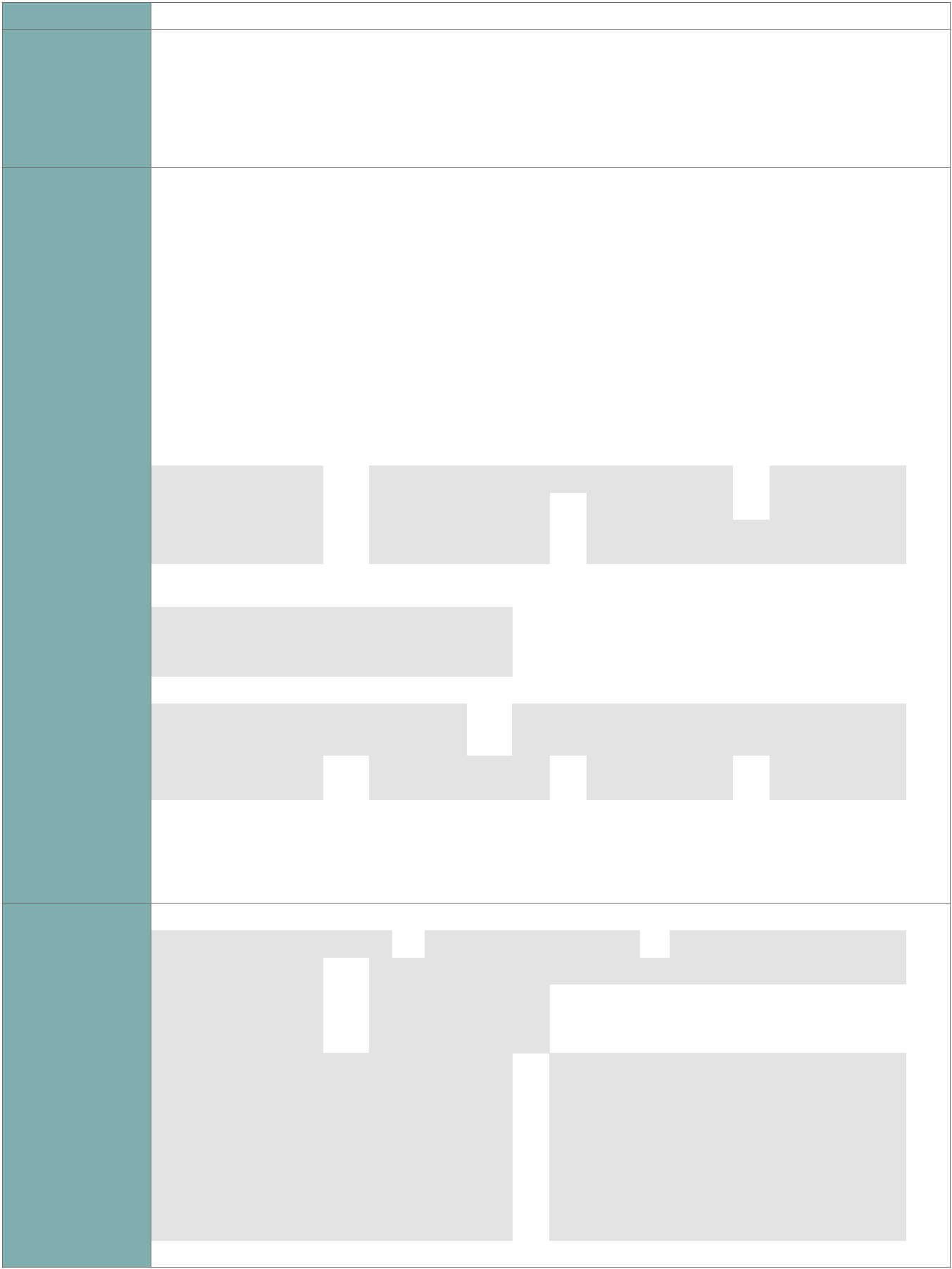 N.v.tTeiken vir jongmenseTeiken vir jongmenseTeiken vir jongmenseN.v.tN.v.tN.v.tTeiken vir ouer menseTeiken vir ouer menseTeiken vir ouer menseN.v.tN.v.tN.v.tTeiken vir ouer menseTeiken vir ouer menseTeiken vir ouer menseN.v.tHerstelplan Fokusgebiede WerksgeleenthedeXVeiligheidWelstandGeen skakelAannamesGeenManier van verifiëringAfskrifte van strategiese ekonomiese kommunikasie-agendas (verslae) soos onderteken deur die Rekenpligtige Beampte Afskrifte van strategiese ekonomiese kommunikasie-agendas (verslae) soos onderteken deur die Rekenpligtige Beampte Afskrifte van strategiese ekonomiese kommunikasie-agendas (verslae) soos onderteken deur die Rekenpligtige Beampte Afskrifte van strategiese ekonomiese kommunikasie-agendas (verslae) soos onderteken deur die Rekenpligtige Beampte Afskrifte van strategiese ekonomiese kommunikasie-agendas (verslae) soos onderteken deur die Rekenpligtige Beampte Afskrifte van strategiese ekonomiese kommunikasie-agendas (verslae) soos onderteken deur die Rekenpligtige Beampte Afskrifte van strategiese ekonomiese kommunikasie-agendas (verslae) soos onderteken deur die Rekenpligtige Beampte Afskrifte van strategiese ekonomiese kommunikasie-agendas (verslae) soos onderteken deur die Rekenpligtige Beampte Afskrifte van strategiese ekonomiese kommunikasie-agendas (verslae) soos onderteken deur die Rekenpligtige Beampte Afskrifte van strategiese ekonomiese kommunikasie-agendas (verslae) soos onderteken deur die Rekenpligtige Beampte Afskrifte van strategiese ekonomiese kommunikasie-agendas (verslae) soos onderteken deur die Rekenpligtige Beampte Afskrifte van strategiese ekonomiese kommunikasie-agendas (verslae) soos onderteken deur die Rekenpligtige Beampte DatabeperkingsGeenTipe aanwyserNie ‘n diensleweringaanwyser nieNie ‘n diensleweringaanwyser nieNie ‘n diensleweringaanwyser nieJa, Direkte DiensleweringJa, Direkte DiensleweringJa, Direkte DiensleweringJa, Indirekte DiensleweringXJa, aanvraaggedreweNee, nie aanvraaggedrewe nieNee, nie aanvraaggedrewe nieNee, nie aanvraaggedrewe nieNee, nie aanvraaggedrewe nieXStrategiese skakel met die PSP VIP #2FokusgebiedFokusgebiedFokusgebiedVerhoogde beleggingVerhoogde beleggingVerhoogde beleggingUitset(te)SBWIngryping(s)Ingryping(s)Ingryping(s)Verbeterde regulatoriese omgewingBevordering van BeleggingVerbeterde regulatoriese omgewingBevordering van BeleggingVerbeterde regulatoriese omgewingBevordering van BeleggingUitset(te)SBWIngryping(s)Ingryping(s)Ingryping(s)Verbeterde regulatoriese omgewingBevordering van BeleggingVerbeterde regulatoriese omgewingBevordering van BeleggingVerbeterde regulatoriese omgewingBevordering van BeleggingCovid-19 skakelJaXNeeNeeBrandpunt-temaVerstadiging van verspreidingVerstadiging van verspreidingVerstadiging van verspreidingVerstadiging van verspreidingBurgerlike gehoorgewingBurgerlike gehoorgewingBurgerlike gehoorgewingEkonomiese HerstelEkonomiese HerstelEkonomiese HerstelEkonomiese HerstelXHumanitêre Verligting en VoedselsekuriteitHumanitêre Verligting en VoedselsekuriteitHumanitêre Verligting en VoedselsekuriteitKommunikasieKommunikasieKommunikasieKommunikasieAnderAnderBrandpuntgebiedStad KaapstadStad KaapstadStad KaapstadStad KaapstadXKaapse WynlandeKaapse WynlandeKaapse WynlandeXSentrale KarooSentrale KarooSentrale KarooSentrale KarooXTuinroeteTuinroeteXOverbergOverbergOverbergXWeskusWeskusXAanwysertitelGetal besighede bygestaanTeiken besighede (formeel of informeel) wat in die beginfase is/of operasioneel en gevestig is wat deur die departement, sy vennote en/of sy implementeringsagente bygestaan is met vereistes ten opsigte van die bestuur en/of uitbreiding van ‘n klein besigheid. DoelDie aanwyser is een element van die pogings van die Departement, sy implementeringsagente en of vennote/medewerkers om klein sakeondernemings te ontwikkel en ondersteun. Dit is belangrik aangesien dit die opneem van kleinsakesteun naspoor. Die aanwyser is een element van die pogings van die Departement, sy implementeringsagente en of vennote/medewerkers om klein sakeondernemings te ontwikkel en ondersteun. Dit is belangrik aangesien dit die opneem van kleinsakesteun naspoor. Die aanwyser is een element van die pogings van die Departement, sy implementeringsagente en of vennote/medewerkers om klein sakeondernemings te ontwikkel en ondersteun. Dit is belangrik aangesien dit die opneem van kleinsakesteun naspoor. Die aanwyser is een element van die pogings van die Departement, sy implementeringsagente en of vennote/medewerkers om klein sakeondernemings te ontwikkel en ondersteun. Dit is belangrik aangesien dit die opneem van kleinsakesteun naspoor. Die aanwyser is een element van die pogings van die Departement, sy implementeringsagente en of vennote/medewerkers om klein sakeondernemings te ontwikkel en ondersteun. Dit is belangrik aangesien dit die opneem van kleinsakesteun naspoor. Die aanwyser is een element van die pogings van die Departement, sy implementeringsagente en of vennote/medewerkers om klein sakeondernemings te ontwikkel en ondersteun. Dit is belangrik aangesien dit die opneem van kleinsakesteun naspoor. Die aanwyser is een element van die pogings van die Departement, sy implementeringsagente en of vennote/medewerkers om klein sakeondernemings te ontwikkel en ondersteun. Dit is belangrik aangesien dit die opneem van kleinsakesteun naspoor. Die aanwyser is een element van die pogings van die Departement, sy implementeringsagente en of vennote/medewerkers om klein sakeondernemings te ontwikkel en ondersteun. Dit is belangrik aangesien dit die opneem van kleinsakesteun naspoor. Die aanwyser is een element van die pogings van die Departement, sy implementeringsagente en of vennote/medewerkers om klein sakeondernemings te ontwikkel en ondersteun. Dit is belangrik aangesien dit die opneem van kleinsakesteun naspoor. Die aanwyser is een element van die pogings van die Departement, sy implementeringsagente en of vennote/medewerkers om klein sakeondernemings te ontwikkel en ondersteun. Dit is belangrik aangesien dit die opneem van kleinsakesteun naspoor. Die aanwyser is een element van die pogings van die Departement, sy implementeringsagente en of vennote/medewerkers om klein sakeondernemings te ontwikkel en ondersteun. Dit is belangrik aangesien dit die opneem van kleinsakesteun naspoor. Die aanwyser is een element van die pogings van die Departement, sy implementeringsagente en of vennote/medewerkers om klein sakeondernemings te ontwikkel en ondersteun. Dit is belangrik aangesien dit die opneem van kleinsakesteun naspoor. Die aanwyser is een element van die pogings van die Departement, sy implementeringsagente en of vennote/medewerkers om klein sakeondernemings te ontwikkel en ondersteun. Dit is belangrik aangesien dit die opneem van kleinsakesteun naspoor. Die aanwyser is een element van die pogings van die Departement, sy implementeringsagente en of vennote/medewerkers om klein sakeondernemings te ontwikkel en ondersteun. Dit is belangrik aangesien dit die opneem van kleinsakesteun naspoor. Bron van dataBesigheidsinligtingverslae, befondsingsooreenkomste, ooreenkomste met begunstigdes, bywoningsregisters, opnameregisters ens. Besigheidsinligtingverslae, befondsingsooreenkomste, ooreenkomste met begunstigdes, bywoningsregisters, opnameregisters ens. Besigheidsinligtingverslae, befondsingsooreenkomste, ooreenkomste met begunstigdes, bywoningsregisters, opnameregisters ens. Besigheidsinligtingverslae, befondsingsooreenkomste, ooreenkomste met begunstigdes, bywoningsregisters, opnameregisters ens. Besigheidsinligtingverslae, befondsingsooreenkomste, ooreenkomste met begunstigdes, bywoningsregisters, opnameregisters ens. Besigheidsinligtingverslae, befondsingsooreenkomste, ooreenkomste met begunstigdes, bywoningsregisters, opnameregisters ens. Besigheidsinligtingverslae, befondsingsooreenkomste, ooreenkomste met begunstigdes, bywoningsregisters, opnameregisters ens. Besigheidsinligtingverslae, befondsingsooreenkomste, ooreenkomste met begunstigdes, bywoningsregisters, opnameregisters ens. Besigheidsinligtingverslae, befondsingsooreenkomste, ooreenkomste met begunstigdes, bywoningsregisters, opnameregisters ens. Besigheidsinligtingverslae, befondsingsooreenkomste, ooreenkomste met begunstigdes, bywoningsregisters, opnameregisters ens. Besigheidsinligtingverslae, befondsingsooreenkomste, ooreenkomste met begunstigdes, bywoningsregisters, opnameregisters ens. Besigheidsinligtingverslae, befondsingsooreenkomste, ooreenkomste met begunstigdes, bywoningsregisters, opnameregisters ens. Besigheidsinligtingverslae, befondsingsooreenkomste, ooreenkomste met begunstigdes, bywoningsregisters, opnameregisters ens. Besigheidsinligtingverslae, befondsingsooreenkomste, ooreenkomste met begunstigdes, bywoningsregisters, opnameregisters ens. Metode van berekeningEenvoudige telling (d.w.s. elke besigheid wat bygestaan word sal as een getel word.)Eenvoudige telling (d.w.s. elke besigheid wat bygestaan word sal as een getel word.)Eenvoudige telling (d.w.s. elke besigheid wat bygestaan word sal as een getel word.)Eenvoudige telling (d.w.s. elke besigheid wat bygestaan word sal as een getel word.)Eenvoudige telling (d.w.s. elke besigheid wat bygestaan word sal as een getel word.)Eenvoudige telling (d.w.s. elke besigheid wat bygestaan word sal as een getel word.)Eenvoudige telling (d.w.s. elke besigheid wat bygestaan word sal as een getel word.)Eenvoudige telling (d.w.s. elke besigheid wat bygestaan word sal as een getel word.)Eenvoudige telling (d.w.s. elke besigheid wat bygestaan word sal as een getel word.)Eenvoudige telling (d.w.s. elke besigheid wat bygestaan word sal as een getel word.)Eenvoudige telling (d.w.s. elke besigheid wat bygestaan word sal as een getel word.)Eenvoudige telling (d.w.s. elke besigheid wat bygestaan word sal as een getel word.)Kumulatiewe jaareindeXKumulatiewe Jaar-tot-op-datumKumulatiewe Jaar-tot-op-datumKumulatiewe Jaar-tot-op-datumKumulatiewe Jaar-tot-op-datumNie-kumulatiefVerslagsiklusKwartaalliksXHalfjaarliksHalfjaarliksHalfjaarliksJaarliksTweejaarliksVerlangde prestasieHoër as teikenXOp teikenOp teikenOp teikenLaer as teikenLaer as teikenAanwyser verantwoordelik-heidDirekteur: OndernemingsontwikkelingDirekteur: OndernemingsontwikkelingDirekteur: OndernemingsontwikkelingDirekteur: OndernemingsontwikkelingDirekteur: OndernemingsontwikkelingRuimtelike transformasie prioriteiteRuimtelike transformasie prioriteiteRuimtelike transformasie prioriteiteRuimtelike transformasie prioriteiteJaRuimtelike TransformasieRuimtelike TransformasieBeskrywing van ruimtelike impakBeskrywing van ruimtelike impakBeskrywing van ruimtelike impakOndersteuningsinisiatiewe sal direk en/of indirek beskikbaar wees vir kleinsake in alle munisipale gebiede om toegang tekrye tot DEOT-befondste ondersteuningsprogramme wat besighede in staat stel om die plaaslike ekonomie te laat groei en werk te skep. Ondersteuningsinisiatiewe sal direk en/of indirek beskikbaar wees vir kleinsake in alle munisipale gebiede om toegang tekrye tot DEOT-befondste ondersteuningsprogramme wat besighede in staat stel om die plaaslike ekonomie te laat groei en werk te skep. Ondersteuningsinisiatiewe sal direk en/of indirek beskikbaar wees vir kleinsake in alle munisipale gebiede om toegang tekrye tot DEOT-befondste ondersteuningsprogramme wat besighede in staat stel om die plaaslike ekonomie te laat groei en werk te skep. Ondersteuningsinisiatiewe sal direk en/of indirek beskikbaar wees vir kleinsake in alle munisipale gebiede om toegang tekrye tot DEOT-befondste ondersteuningsprogramme wat besighede in staat stel om die plaaslike ekonomie te laat groei en werk te skep. Ondersteuningsinisiatiewe sal direk en/of indirek beskikbaar wees vir kleinsake in alle munisipale gebiede om toegang tekrye tot DEOT-befondste ondersteuningsprogramme wat besighede in staat stel om die plaaslike ekonomie te laat groei en werk te skep. Ondersteuningsinisiatiewe sal direk en/of indirek beskikbaar wees vir kleinsake in alle munisipale gebiede om toegang tekrye tot DEOT-befondste ondersteuningsprogramme wat besighede in staat stel om die plaaslike ekonomie te laat groei en werk te skep. Ondersteuningsinisiatiewe sal direk en/of indirek beskikbaar wees vir kleinsake in alle munisipale gebiede om toegang tekrye tot DEOT-befondste ondersteuningsprogramme wat besighede in staat stel om die plaaslike ekonomie te laat groei en werk te skep. Ondersteuningsinisiatiewe sal direk en/of indirek beskikbaar wees vir kleinsake in alle munisipale gebiede om toegang tekrye tot DEOT-befondste ondersteuningsprogramme wat besighede in staat stel om die plaaslike ekonomie te laat groei en werk te skep. Ondersteuningsinisiatiewe sal direk en/of indirek beskikbaar wees vir kleinsake in alle munisipale gebiede om toegang tekrye tot DEOT-befondste ondersteuningsprogramme wat besighede in staat stel om die plaaslike ekonomie te laat groei en werk te skep. Beskrywing van ruimtelike impakBeskrywing van ruimtelike impakBeskrywing van ruimtelike impakOndersteuningsinisiatiewe sal direk en/of indirek beskikbaar wees vir kleinsake in alle munisipale gebiede om toegang tekrye tot DEOT-befondste ondersteuningsprogramme wat besighede in staat stel om die plaaslike ekonomie te laat groei en werk te skep. Ondersteuningsinisiatiewe sal direk en/of indirek beskikbaar wees vir kleinsake in alle munisipale gebiede om toegang tekrye tot DEOT-befondste ondersteuningsprogramme wat besighede in staat stel om die plaaslike ekonomie te laat groei en werk te skep. Ondersteuningsinisiatiewe sal direk en/of indirek beskikbaar wees vir kleinsake in alle munisipale gebiede om toegang tekrye tot DEOT-befondste ondersteuningsprogramme wat besighede in staat stel om die plaaslike ekonomie te laat groei en werk te skep. Ondersteuningsinisiatiewe sal direk en/of indirek beskikbaar wees vir kleinsake in alle munisipale gebiede om toegang tekrye tot DEOT-befondste ondersteuningsprogramme wat besighede in staat stel om die plaaslike ekonomie te laat groei en werk te skep. Ondersteuningsinisiatiewe sal direk en/of indirek beskikbaar wees vir kleinsake in alle munisipale gebiede om toegang tekrye tot DEOT-befondste ondersteuningsprogramme wat besighede in staat stel om die plaaslike ekonomie te laat groei en werk te skep. Ondersteuningsinisiatiewe sal direk en/of indirek beskikbaar wees vir kleinsake in alle munisipale gebiede om toegang tekrye tot DEOT-befondste ondersteuningsprogramme wat besighede in staat stel om die plaaslike ekonomie te laat groei en werk te skep. Ondersteuningsinisiatiewe sal direk en/of indirek beskikbaar wees vir kleinsake in alle munisipale gebiede om toegang tekrye tot DEOT-befondste ondersteuningsprogramme wat besighede in staat stel om die plaaslike ekonomie te laat groei en werk te skep. Ondersteuningsinisiatiewe sal direk en/of indirek beskikbaar wees vir kleinsake in alle munisipale gebiede om toegang tekrye tot DEOT-befondste ondersteuningsprogramme wat besighede in staat stel om die plaaslike ekonomie te laat groei en werk te skep. Ondersteuningsinisiatiewe sal direk en/of indirek beskikbaar wees vir kleinsake in alle munisipale gebiede om toegang tekrye tot DEOT-befondste ondersteuningsprogramme wat besighede in staat stel om die plaaslike ekonomie te laat groei en werk te skep. Ruimtelike KonteksEnkel LiggingVeelvuldige liggingsVeelvuldige liggingsVeelvuldige liggingsXProvinsiaalProvinsiaalXDistrikPlaaslike munisipaliteitWykWykAdresAdresBesonderhede/Adres/Ko-ordinateKan nie vooraf spesifiseer nie aangesien besighede kies om by te woon/deel te neem Kan nie vooraf spesifiseer nie aangesien besighede kies om by te woon/deel te neem Kan nie vooraf spesifiseer nie aangesien besighede kies om by te woon/deel te neem Kan nie vooraf spesifiseer nie aangesien besighede kies om by te woon/deel te neem Kan nie vooraf spesifiseer nie aangesien besighede kies om by te woon/deel te neem Kan nie vooraf spesifiseer nie aangesien besighede kies om by te woon/deel te neem Kan nie vooraf spesifiseer nie aangesien besighede kies om by te woon/deel te neem Kan nie vooraf spesifiseer nie aangesien besighede kies om by te woon/deel te neem Kan nie vooraf spesifiseer nie aangesien besighede kies om by te woon/deel te neem Kan nie vooraf spesifiseer nie aangesien besighede kies om by te woon/deel te neem Kan nie vooraf spesifiseer nie aangesien besighede kies om by te woon/deel te neem Disaggregering van begunstigdesTeiken vir vroueBeplan om ongeveer 10% van besighede te ondersteun waarvan vroue die eienaars is Beplan om ongeveer 10% van besighede te ondersteun waarvan vroue die eienaars is Beplan om ongeveer 10% van besighede te ondersteun waarvan vroue die eienaars is Beplan om ongeveer 10% van besighede te ondersteun waarvan vroue die eienaars is Beplan om ongeveer 10% van besighede te ondersteun waarvan vroue die eienaars is Beplan om ongeveer 10% van besighede te ondersteun waarvan vroue die eienaars is Beplan om ongeveer 10% van besighede te ondersteun waarvan vroue die eienaars is Beplan om ongeveer 10% van besighede te ondersteun waarvan vroue die eienaars is Beplan om ongeveer 10% van besighede te ondersteun waarvan vroue die eienaars is Beplan om ongeveer 10% van besighede te ondersteun waarvan vroue die eienaars is Beplan om ongeveer 10% van besighede te ondersteun waarvan vroue die eienaars is Teiken vir jongmenseBeplan om ongeveer 10% van besighede te ondersteun waarvan jongmense die eienaars is.Beplan om ongeveer 10% van besighede te ondersteun waarvan jongmense die eienaars is.Beplan om ongeveer 10% van besighede te ondersteun waarvan jongmense die eienaars is.Beplan om ongeveer 10% van besighede te ondersteun waarvan jongmense die eienaars is.Beplan om ongeveer 10% van besighede te ondersteun waarvan jongmense die eienaars is.Beplan om ongeveer 10% van besighede te ondersteun waarvan jongmense die eienaars is.Beplan om ongeveer 10% van besighede te ondersteun waarvan jongmense die eienaars is.Beplan om ongeveer 10% van besighede te ondersteun waarvan jongmense die eienaars is.Beplan om ongeveer 10% van besighede te ondersteun waarvan jongmense die eienaars is.Beplan om ongeveer 10% van besighede te ondersteun waarvan jongmense die eienaars is.Beplan om ongeveer 10% van besighede te ondersteun waarvan jongmense die eienaars is.Teiken vir jongmenseBeplan om ongeveer 10% van besighede te ondersteun waarvan jongmense die eienaars is.Beplan om ongeveer 10% van besighede te ondersteun waarvan jongmense die eienaars is.Beplan om ongeveer 10% van besighede te ondersteun waarvan jongmense die eienaars is.Beplan om ongeveer 10% van besighede te ondersteun waarvan jongmense die eienaars is.Beplan om ongeveer 10% van besighede te ondersteun waarvan jongmense die eienaars is.Beplan om ongeveer 10% van besighede te ondersteun waarvan jongmense die eienaars is.Beplan om ongeveer 10% van besighede te ondersteun waarvan jongmense die eienaars is.Beplan om ongeveer 10% van besighede te ondersteun waarvan jongmense die eienaars is.Beplan om ongeveer 10% van besighede te ondersteun waarvan jongmense die eienaars is.Beplan om ongeveer 10% van besighede te ondersteun waarvan jongmense die eienaars is.Beplan om ongeveer 10% van besighede te ondersteun waarvan jongmense die eienaars is.Teiken vir mense met gestremdhedeBeplan om ongeveer 1% van besighede te ondersteun waarvan mense met gestremdhede die eienaars is Beplan om ongeveer 1% van besighede te ondersteun waarvan mense met gestremdhede die eienaars is Beplan om ongeveer 1% van besighede te ondersteun waarvan mense met gestremdhede die eienaars is Beplan om ongeveer 1% van besighede te ondersteun waarvan mense met gestremdhede die eienaars is Beplan om ongeveer 1% van besighede te ondersteun waarvan mense met gestremdhede die eienaars is Beplan om ongeveer 1% van besighede te ondersteun waarvan mense met gestremdhede die eienaars is Beplan om ongeveer 1% van besighede te ondersteun waarvan mense met gestremdhede die eienaars is Beplan om ongeveer 1% van besighede te ondersteun waarvan mense met gestremdhede die eienaars is Beplan om ongeveer 1% van besighede te ondersteun waarvan mense met gestremdhede die eienaars is Beplan om ongeveer 1% van besighede te ondersteun waarvan mense met gestremdhede die eienaars is Beplan om ongeveer 1% van besighede te ondersteun waarvan mense met gestremdhede die eienaars is Teiken vir ouer menseTeiken vir ouer menseN.v.tN.v.tHerstelplan FokusgebiedWerksgeleenthedeXVeiligheidWelstandGeen skakelManier van verifiëring1. Ondertekende Excel-databasis en elektroniese weergawe van die databasis wat die besighede wat ondersteun word, wys. (Minimum velde moet insluit die besigheid se naam, besigheidsverteenwoordiger wat die ingryping bygewoon het se kontakbesonderhede, datum waarop besigheid gestig is of registrasienommer, sektor waarin besigheid werksaam is, demografie van persoon wat ingryping bywoon of besigheid in terme van wie die eienaar is - vroue, jongmense of persone met gestremdhede - en/of distrik of geografiese gebied waar die besigheid wat ondersteun word geleë is/werksaam is.)2. ‘n Ondertekende opleidingsregister vir opleidingsingrypings (besigheid moet meer as 50% van die opleiding aangebied bywoon); en/of 3. Ondertekende befondsingsooreenkoms (lening of hulptoelae); en/of 4. Bywoningsregister onderteken deur besighede (of hulle vertweenwoordigers) of uitstallers by die geleenheid; 5. Skermgrepe en/of ander maniere van verifiëring (b.v. ondertekende bywoningsregister) van deelnemers wat aanwesigheid by ‘n geleentheid via ‘n elektroniese platform aandui (b.v. MS Teams of Zoom)6. Ondertekende begunstigde-ooreenkomste met tussenganger-organisasies, besigheidsondersteuningsorganisasies, direkte besighede, wat gestaaf word deur ondertekende besigheidsinligtingregisters waar die tussenganger- of besigheidsondersteuningsorganisasie ondersteuning verskaf aan die besighede namens die Departement.8. Ondertekende besigheid-kliënt konsultasieverslae wat aanduidend is van die aard van die ondersteuning wat aan die besigheid verskaf word en/of 9. Elektroniese data/inligting ingedien deur besighede wat bygestaan is.Tipe aanwyserNie ‘n diensleweringaanwyser nieNie ‘n diensleweringaanwyser nieNie ‘n diensleweringaanwyser nieJa, Direkte DiensleweringJa, Direkte DiensleweringJa, Direkte DiensleweringJa, Indirekte DiensleweringXJa, aanvraaggedreweNee, nie aanvraaggedrewe nieNee, nie aanvraaggedrewe nieNee, nie aanvraaggedrewe nieNee, nie aanvraaggedrewe nieXStrategiese skakel met die PSPVIP #2FokusgebiedFokusgebiedFokusgebiedVerhoogde beleggingVerhoogde beleggingVerhoogde beleggingVerhoogde beleggingUitset(te)SBWIngryping(s)Ingryping(s)Ingryping(s)Verwyder struikelblokke vir beleggingVerwyder struikelblokke vir beleggingVerwyder struikelblokke vir beleggingVerwyder struikelblokke vir beleggingUitset(te)SBWIngryping(s)Ingryping(s)Ingryping(s)Verwyder struikelblokke vir beleggingVerwyder struikelblokke vir beleggingVerwyder struikelblokke vir beleggingVerwyder struikelblokke vir beleggingBeleggingbevordering en besigheidsbehoud Beleggingbevordering en besigheidsbehoud Beleggingbevordering en besigheidsbehoud Beleggingbevordering en besigheidsbehoud Aanlok van belegging in katalitiese infrastruktuur Aanlok van belegging in katalitiese infrastruktuur Aanlok van belegging in katalitiese infrastruktuur Aanlok van belegging in katalitiese infrastruktuur Aanlok van belegging in katalitiese infrastruktuur Covid-19 linkageJaXNeeNeeNeeBrandpunt-temaVerstadiging van die verspreidingVerstadiging van die verspreidingVerstadiging van die verspreidingVerstadiging van die verspreidingBurgerlike GehoorgewingBurgerlike GehoorgewingBurgerlike GehoorgewingBurgerlike GehoorgewingEkonomiese HerstelEkonomiese HerstelEkonomiese HerstelEkonomiese HerstelXHumanitêre Verligting en VoedselsekuriteitHumanitêre Verligting en VoedselsekuriteitHumanitêre Verligting en VoedselsekuriteitHumanitêre Verligting en VoedselsekuriteitKommunikasieKommunikasieKommunikasieKommunikasieAnderAnderAnderBrandpuntgebiedStad KaapstadStad KaapstadStad KaapstadStad KaapstadXKaapse WynlandeKaapse WynlandeKaapse WynlandeKaapse WynlandeXSentrale KarooSentrale KarooSentrale KarooSentrale KarooTuinroeteTuinroeteTuinroeteXOverbergOverbergOverbergXWeskusWeskusWeskusXAOP ReferenceAOP 21/22 Aanwyser 2.1 Getal besighede bygestaanAOP 21/22 Aanwyser 2.1 Getal besighede bygestaanAOP 21/22 Aanwyser 2.1 Getal besighede bygestaanAOP 21/22 Aanwyser 2.1 Getal besighede bygestaanAOP 21/22 Aanwyser 2.1 Getal besighede bygestaanAOP 21/22 Aanwyser 2.1 Getal besighede bygestaanAanwysertitelGetal besighede ondersteunKort definisieDoelDie aanwyser is een element van die pogings van die departement en sy vennote/medewerkers om kleinsake te ontwikkel en ondersteun as deel van munisipale GVSD ingryping, wat sal bydra tot ekonomiese prestasie regoor distrikte. Die aanwyser is een element van die pogings van die departement en sy vennote/medewerkers om kleinsake te ontwikkel en ondersteun as deel van munisipale GVSD ingryping, wat sal bydra tot ekonomiese prestasie regoor distrikte. Die aanwyser is een element van die pogings van die departement en sy vennote/medewerkers om kleinsake te ontwikkel en ondersteun as deel van munisipale GVSD ingryping, wat sal bydra tot ekonomiese prestasie regoor distrikte. Die aanwyser is een element van die pogings van die departement en sy vennote/medewerkers om kleinsake te ontwikkel en ondersteun as deel van munisipale GVSD ingryping, wat sal bydra tot ekonomiese prestasie regoor distrikte. Die aanwyser is een element van die pogings van die departement en sy vennote/medewerkers om kleinsake te ontwikkel en ondersteun as deel van munisipale GVSD ingryping, wat sal bydra tot ekonomiese prestasie regoor distrikte. Die aanwyser is een element van die pogings van die departement en sy vennote/medewerkers om kleinsake te ontwikkel en ondersteun as deel van munisipale GVSD ingryping, wat sal bydra tot ekonomiese prestasie regoor distrikte. Die aanwyser is een element van die pogings van die departement en sy vennote/medewerkers om kleinsake te ontwikkel en ondersteun as deel van munisipale GVSD ingryping, wat sal bydra tot ekonomiese prestasie regoor distrikte. Die aanwyser is een element van die pogings van die departement en sy vennote/medewerkers om kleinsake te ontwikkel en ondersteun as deel van munisipale GVSD ingryping, wat sal bydra tot ekonomiese prestasie regoor distrikte. Die aanwyser is een element van die pogings van die departement en sy vennote/medewerkers om kleinsake te ontwikkel en ondersteun as deel van munisipale GVSD ingryping, wat sal bydra tot ekonomiese prestasie regoor distrikte. Die aanwyser is een element van die pogings van die departement en sy vennote/medewerkers om kleinsake te ontwikkel en ondersteun as deel van munisipale GVSD ingryping, wat sal bydra tot ekonomiese prestasie regoor distrikte. Die aanwyser is een element van die pogings van die departement en sy vennote/medewerkers om kleinsake te ontwikkel en ondersteun as deel van munisipale GVSD ingryping, wat sal bydra tot ekonomiese prestasie regoor distrikte. Die aanwyser is een element van die pogings van die departement en sy vennote/medewerkers om kleinsake te ontwikkel en ondersteun as deel van munisipale GVSD ingryping, wat sal bydra tot ekonomiese prestasie regoor distrikte. Die aanwyser is een element van die pogings van die departement en sy vennote/medewerkers om kleinsake te ontwikkel en ondersteun as deel van munisipale GVSD ingryping, wat sal bydra tot ekonomiese prestasie regoor distrikte. Die aanwyser is een element van die pogings van die departement en sy vennote/medewerkers om kleinsake te ontwikkel en ondersteun as deel van munisipale GVSD ingryping, wat sal bydra tot ekonomiese prestasie regoor distrikte. Die aanwyser is een element van die pogings van die departement en sy vennote/medewerkers om kleinsake te ontwikkel en ondersteun as deel van munisipale GVSD ingryping, wat sal bydra tot ekonomiese prestasie regoor distrikte. Bron van dataData sal ingesamel word van finale departementele GVSD ingrypingsverslae. Projekverslae sal data soos getal besighede bygestaan reflekteer. Data sal gestoor word op harde kopie en /of elektronies geformatteerde projekleêrs. Data sal ingesamel word van finale departementele GVSD ingrypingsverslae. Projekverslae sal data soos getal besighede bygestaan reflekteer. Data sal gestoor word op harde kopie en /of elektronies geformatteerde projekleêrs. Data sal ingesamel word van finale departementele GVSD ingrypingsverslae. Projekverslae sal data soos getal besighede bygestaan reflekteer. Data sal gestoor word op harde kopie en /of elektronies geformatteerde projekleêrs. Data sal ingesamel word van finale departementele GVSD ingrypingsverslae. Projekverslae sal data soos getal besighede bygestaan reflekteer. Data sal gestoor word op harde kopie en /of elektronies geformatteerde projekleêrs. Data sal ingesamel word van finale departementele GVSD ingrypingsverslae. Projekverslae sal data soos getal besighede bygestaan reflekteer. Data sal gestoor word op harde kopie en /of elektronies geformatteerde projekleêrs. Data sal ingesamel word van finale departementele GVSD ingrypingsverslae. Projekverslae sal data soos getal besighede bygestaan reflekteer. Data sal gestoor word op harde kopie en /of elektronies geformatteerde projekleêrs. Data sal ingesamel word van finale departementele GVSD ingrypingsverslae. Projekverslae sal data soos getal besighede bygestaan reflekteer. Data sal gestoor word op harde kopie en /of elektronies geformatteerde projekleêrs. Data sal ingesamel word van finale departementele GVSD ingrypingsverslae. Projekverslae sal data soos getal besighede bygestaan reflekteer. Data sal gestoor word op harde kopie en /of elektronies geformatteerde projekleêrs. Data sal ingesamel word van finale departementele GVSD ingrypingsverslae. Projekverslae sal data soos getal besighede bygestaan reflekteer. Data sal gestoor word op harde kopie en /of elektronies geformatteerde projekleêrs. Data sal ingesamel word van finale departementele GVSD ingrypingsverslae. Projekverslae sal data soos getal besighede bygestaan reflekteer. Data sal gestoor word op harde kopie en /of elektronies geformatteerde projekleêrs. Data sal ingesamel word van finale departementele GVSD ingrypingsverslae. Projekverslae sal data soos getal besighede bygestaan reflekteer. Data sal gestoor word op harde kopie en /of elektronies geformatteerde projekleêrs. Data sal ingesamel word van finale departementele GVSD ingrypingsverslae. Projekverslae sal data soos getal besighede bygestaan reflekteer. Data sal gestoor word op harde kopie en /of elektronies geformatteerde projekleêrs. Data sal ingesamel word van finale departementele GVSD ingrypingsverslae. Projekverslae sal data soos getal besighede bygestaan reflekteer. Data sal gestoor word op harde kopie en /of elektronies geformatteerde projekleêrs. Data sal ingesamel word van finale departementele GVSD ingrypingsverslae. Projekverslae sal data soos getal besighede bygestaan reflekteer. Data sal gestoor word op harde kopie en /of elektronies geformatteerde projekleêrs. Data sal ingesamel word van finale departementele GVSD ingrypingsverslae. Projekverslae sal data soos getal besighede bygestaan reflekteer. Data sal gestoor word op harde kopie en /of elektronies geformatteerde projekleêrs. Metode van berekeningEenvoudige tellingEenvoudige tellingKumulatiewe jaareindeKumulatiewe jaar-tot-datumKumulatiewe jaar-tot-datumKumulatiewe jaar-tot-datumKumulatiewe jaar-tot-datumNie-kumulatiefXVerslagsiklusKwartaalliksHalfjaarliksHalfjaarliksHalfjaarliksJaarliksXTweejaarliksVerlangde prestasieHoër as teikenXOp teikenOp teikenOp teikenLaer as teikenLaer as teikenLaer as teikenLaer as teikenAanwyser verantwoordelik-heidBestuurder: Subprogram Bestuurder: Subprogram Bestuurder: Subprogram Bestuurder: Subprogram 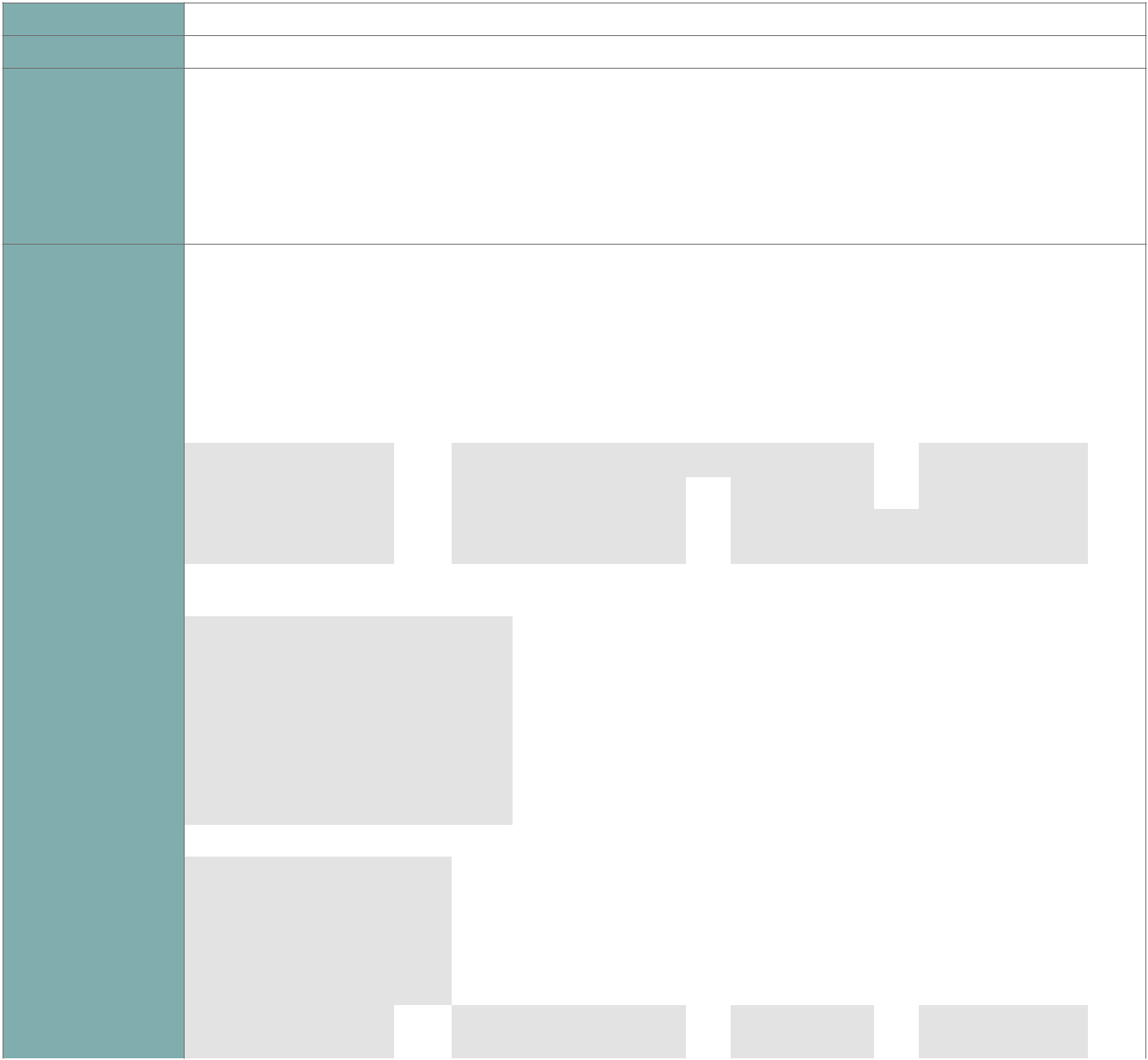 Ruimtelike TransformasieRuimtelike transformasieprioriteiteRuimtelike transformasieprioriteiteRuimtelike transformasieprioriteiteRuimtelike transformasieprioriteiteRuimtelike transformasieprioriteiteJa, regoor die ProvinsieJa, regoor die ProvinsieJa, regoor die ProvinsieJa, regoor die ProvinsieBeskrywing van ruimtelike impakBeskrywing van ruimtelike impakBeskrywing van ruimtelike impakBeskrywing van ruimtelike impakIngrypings wat munisipaliteite sal help met gemak van sake doen en KMMO’s en informele ekonomie plaaslike programme, sal dit makliker maak vir die privaatsektor om sake te doen en sal vroue, persone met gestremdhede en gevestigde entrepreneurs met beter toegang tot ekonomiese geleenthede toerus, gegewe verbeterde besigheidsomgewings regoor die mees agtergeblewe gebiede van die metro en distrikte. Dit sal lei tot beter werksgeleenthede, en ‘n positiewe impak hê op welsyn, veiligheid en ruimtelike transformasie in die provinsie.Ingrypings wat munisipaliteite sal help met gemak van sake doen en KMMO’s en informele ekonomie plaaslike programme, sal dit makliker maak vir die privaatsektor om sake te doen en sal vroue, persone met gestremdhede en gevestigde entrepreneurs met beter toegang tot ekonomiese geleenthede toerus, gegewe verbeterde besigheidsomgewings regoor die mees agtergeblewe gebiede van die metro en distrikte. Dit sal lei tot beter werksgeleenthede, en ‘n positiewe impak hê op welsyn, veiligheid en ruimtelike transformasie in die provinsie.Ingrypings wat munisipaliteite sal help met gemak van sake doen en KMMO’s en informele ekonomie plaaslike programme, sal dit makliker maak vir die privaatsektor om sake te doen en sal vroue, persone met gestremdhede en gevestigde entrepreneurs met beter toegang tot ekonomiese geleenthede toerus, gegewe verbeterde besigheidsomgewings regoor die mees agtergeblewe gebiede van die metro en distrikte. Dit sal lei tot beter werksgeleenthede, en ‘n positiewe impak hê op welsyn, veiligheid en ruimtelike transformasie in die provinsie.Ingrypings wat munisipaliteite sal help met gemak van sake doen en KMMO’s en informele ekonomie plaaslike programme, sal dit makliker maak vir die privaatsektor om sake te doen en sal vroue, persone met gestremdhede en gevestigde entrepreneurs met beter toegang tot ekonomiese geleenthede toerus, gegewe verbeterde besigheidsomgewings regoor die mees agtergeblewe gebiede van die metro en distrikte. Dit sal lei tot beter werksgeleenthede, en ‘n positiewe impak hê op welsyn, veiligheid en ruimtelike transformasie in die provinsie.Ingrypings wat munisipaliteite sal help met gemak van sake doen en KMMO’s en informele ekonomie plaaslike programme, sal dit makliker maak vir die privaatsektor om sake te doen en sal vroue, persone met gestremdhede en gevestigde entrepreneurs met beter toegang tot ekonomiese geleenthede toerus, gegewe verbeterde besigheidsomgewings regoor die mees agtergeblewe gebiede van die metro en distrikte. Dit sal lei tot beter werksgeleenthede, en ‘n positiewe impak hê op welsyn, veiligheid en ruimtelike transformasie in die provinsie.Ingrypings wat munisipaliteite sal help met gemak van sake doen en KMMO’s en informele ekonomie plaaslike programme, sal dit makliker maak vir die privaatsektor om sake te doen en sal vroue, persone met gestremdhede en gevestigde entrepreneurs met beter toegang tot ekonomiese geleenthede toerus, gegewe verbeterde besigheidsomgewings regoor die mees agtergeblewe gebiede van die metro en distrikte. Dit sal lei tot beter werksgeleenthede, en ‘n positiewe impak hê op welsyn, veiligheid en ruimtelike transformasie in die provinsie.Ingrypings wat munisipaliteite sal help met gemak van sake doen en KMMO’s en informele ekonomie plaaslike programme, sal dit makliker maak vir die privaatsektor om sake te doen en sal vroue, persone met gestremdhede en gevestigde entrepreneurs met beter toegang tot ekonomiese geleenthede toerus, gegewe verbeterde besigheidsomgewings regoor die mees agtergeblewe gebiede van die metro en distrikte. Dit sal lei tot beter werksgeleenthede, en ‘n positiewe impak hê op welsyn, veiligheid en ruimtelike transformasie in die provinsie.Ingrypings wat munisipaliteite sal help met gemak van sake doen en KMMO’s en informele ekonomie plaaslike programme, sal dit makliker maak vir die privaatsektor om sake te doen en sal vroue, persone met gestremdhede en gevestigde entrepreneurs met beter toegang tot ekonomiese geleenthede toerus, gegewe verbeterde besigheidsomgewings regoor die mees agtergeblewe gebiede van die metro en distrikte. Dit sal lei tot beter werksgeleenthede, en ‘n positiewe impak hê op welsyn, veiligheid en ruimtelike transformasie in die provinsie.Ingrypings wat munisipaliteite sal help met gemak van sake doen en KMMO’s en informele ekonomie plaaslike programme, sal dit makliker maak vir die privaatsektor om sake te doen en sal vroue, persone met gestremdhede en gevestigde entrepreneurs met beter toegang tot ekonomiese geleenthede toerus, gegewe verbeterde besigheidsomgewings regoor die mees agtergeblewe gebiede van die metro en distrikte. Dit sal lei tot beter werksgeleenthede, en ‘n positiewe impak hê op welsyn, veiligheid en ruimtelike transformasie in die provinsie.Beskrywing van ruimtelike impakBeskrywing van ruimtelike impakBeskrywing van ruimtelike impakBeskrywing van ruimtelike impakIngrypings wat munisipaliteite sal help met gemak van sake doen en KMMO’s en informele ekonomie plaaslike programme, sal dit makliker maak vir die privaatsektor om sake te doen en sal vroue, persone met gestremdhede en gevestigde entrepreneurs met beter toegang tot ekonomiese geleenthede toerus, gegewe verbeterde besigheidsomgewings regoor die mees agtergeblewe gebiede van die metro en distrikte. Dit sal lei tot beter werksgeleenthede, en ‘n positiewe impak hê op welsyn, veiligheid en ruimtelike transformasie in die provinsie.Ingrypings wat munisipaliteite sal help met gemak van sake doen en KMMO’s en informele ekonomie plaaslike programme, sal dit makliker maak vir die privaatsektor om sake te doen en sal vroue, persone met gestremdhede en gevestigde entrepreneurs met beter toegang tot ekonomiese geleenthede toerus, gegewe verbeterde besigheidsomgewings regoor die mees agtergeblewe gebiede van die metro en distrikte. Dit sal lei tot beter werksgeleenthede, en ‘n positiewe impak hê op welsyn, veiligheid en ruimtelike transformasie in die provinsie.Ingrypings wat munisipaliteite sal help met gemak van sake doen en KMMO’s en informele ekonomie plaaslike programme, sal dit makliker maak vir die privaatsektor om sake te doen en sal vroue, persone met gestremdhede en gevestigde entrepreneurs met beter toegang tot ekonomiese geleenthede toerus, gegewe verbeterde besigheidsomgewings regoor die mees agtergeblewe gebiede van die metro en distrikte. Dit sal lei tot beter werksgeleenthede, en ‘n positiewe impak hê op welsyn, veiligheid en ruimtelike transformasie in die provinsie.Ingrypings wat munisipaliteite sal help met gemak van sake doen en KMMO’s en informele ekonomie plaaslike programme, sal dit makliker maak vir die privaatsektor om sake te doen en sal vroue, persone met gestremdhede en gevestigde entrepreneurs met beter toegang tot ekonomiese geleenthede toerus, gegewe verbeterde besigheidsomgewings regoor die mees agtergeblewe gebiede van die metro en distrikte. Dit sal lei tot beter werksgeleenthede, en ‘n positiewe impak hê op welsyn, veiligheid en ruimtelike transformasie in die provinsie.Ingrypings wat munisipaliteite sal help met gemak van sake doen en KMMO’s en informele ekonomie plaaslike programme, sal dit makliker maak vir die privaatsektor om sake te doen en sal vroue, persone met gestremdhede en gevestigde entrepreneurs met beter toegang tot ekonomiese geleenthede toerus, gegewe verbeterde besigheidsomgewings regoor die mees agtergeblewe gebiede van die metro en distrikte. Dit sal lei tot beter werksgeleenthede, en ‘n positiewe impak hê op welsyn, veiligheid en ruimtelike transformasie in die provinsie.Ingrypings wat munisipaliteite sal help met gemak van sake doen en KMMO’s en informele ekonomie plaaslike programme, sal dit makliker maak vir die privaatsektor om sake te doen en sal vroue, persone met gestremdhede en gevestigde entrepreneurs met beter toegang tot ekonomiese geleenthede toerus, gegewe verbeterde besigheidsomgewings regoor die mees agtergeblewe gebiede van die metro en distrikte. Dit sal lei tot beter werksgeleenthede, en ‘n positiewe impak hê op welsyn, veiligheid en ruimtelike transformasie in die provinsie.Ingrypings wat munisipaliteite sal help met gemak van sake doen en KMMO’s en informele ekonomie plaaslike programme, sal dit makliker maak vir die privaatsektor om sake te doen en sal vroue, persone met gestremdhede en gevestigde entrepreneurs met beter toegang tot ekonomiese geleenthede toerus, gegewe verbeterde besigheidsomgewings regoor die mees agtergeblewe gebiede van die metro en distrikte. Dit sal lei tot beter werksgeleenthede, en ‘n positiewe impak hê op welsyn, veiligheid en ruimtelike transformasie in die provinsie.Ingrypings wat munisipaliteite sal help met gemak van sake doen en KMMO’s en informele ekonomie plaaslike programme, sal dit makliker maak vir die privaatsektor om sake te doen en sal vroue, persone met gestremdhede en gevestigde entrepreneurs met beter toegang tot ekonomiese geleenthede toerus, gegewe verbeterde besigheidsomgewings regoor die mees agtergeblewe gebiede van die metro en distrikte. Dit sal lei tot beter werksgeleenthede, en ‘n positiewe impak hê op welsyn, veiligheid en ruimtelike transformasie in die provinsie.Ingrypings wat munisipaliteite sal help met gemak van sake doen en KMMO’s en informele ekonomie plaaslike programme, sal dit makliker maak vir die privaatsektor om sake te doen en sal vroue, persone met gestremdhede en gevestigde entrepreneurs met beter toegang tot ekonomiese geleenthede toerus, gegewe verbeterde besigheidsomgewings regoor die mees agtergeblewe gebiede van die metro en distrikte. Dit sal lei tot beter werksgeleenthede, en ‘n positiewe impak hê op welsyn, veiligheid en ruimtelike transformasie in die provinsie.Ruimtelike KonteksNie van toepassing op hierdie stadium, nuwe aanwyser vir 2021/22.Nie van toepassing op hierdie stadium, nuwe aanwyser vir 2021/22.Nie van toepassing op hierdie stadium, nuwe aanwyser vir 2021/22.Nie van toepassing op hierdie stadium, nuwe aanwyser vir 2021/22.Nie van toepassing op hierdie stadium, nuwe aanwyser vir 2021/22.Nie van toepassing op hierdie stadium, nuwe aanwyser vir 2021/22.Nie van toepassing op hierdie stadium, nuwe aanwyser vir 2021/22.Nie van toepassing op hierdie stadium, nuwe aanwyser vir 2021/22.DisaggregationTeiken vir vroueTeiken vir vroueNuwe aanwyser, sal bevestig word, gebaseer op opneem van geleentheidNuwe aanwyser, sal bevestig word, gebaseer op opneem van geleentheidNuwe aanwyser, sal bevestig word, gebaseer op opneem van geleentheidNuwe aanwyser, sal bevestig word, gebaseer op opneem van geleentheidNuwe aanwyser, sal bevestig word, gebaseer op opneem van geleentheidNuwe aanwyser, sal bevestig word, gebaseer op opneem van geleentheidNuwe aanwyser, sal bevestig word, gebaseer op opneem van geleentheidNuwe aanwyser, sal bevestig word, gebaseer op opneem van geleentheidNuwe aanwyser, sal bevestig word, gebaseer op opneem van geleentheidof beneficiariesof beneficiariesTeiken vir jongmenseTeiken vir jongmenseN.v.t.N.v.t.Teiken vir jongmenseTeiken vir jongmenseN.v.t.N.v.t.Teiken vir mense met gestremdhede Teiken vir mense met gestremdhede Nuwe aanwyser, sbw, gebaseer op opname van geleentheid in hierdie boekjaarNuwe aanwyser, sbw, gebaseer op opname van geleentheid in hierdie boekjaarNuwe aanwyser, sbw, gebaseer op opname van geleentheid in hierdie boekjaarNuwe aanwyser, sbw, gebaseer op opname van geleentheid in hierdie boekjaarNuwe aanwyser, sbw, gebaseer op opname van geleentheid in hierdie boekjaarNuwe aanwyser, sbw, gebaseer op opname van geleentheid in hierdie boekjaarNuwe aanwyser, sbw, gebaseer op opname van geleentheid in hierdie boekjaarNuwe aanwyser, sbw, gebaseer op opname van geleentheid in hierdie boekjaarNuwe aanwyser, sbw, gebaseer op opname van geleentheid in hierdie boekjaarNuwe aanwyser, sbw, gebaseer op opname van geleentheid in hierdie boekjaarNuwe aanwyser, sbw, gebaseer op opname van geleentheid in hierdie boekjaarTeiken vir ouer menseTeiken vir ouer menseTeiken vir ouer menseNuwe aanwyser, sbw, gebaseer oop opname van geleentheid in hierdie boekjaarNuwe aanwyser, sbw, gebaseer oop opname van geleentheid in hierdie boekjaarNuwe aanwyser, sbw, gebaseer oop opname van geleentheid in hierdie boekjaarNuwe aanwyser, sbw, gebaseer oop opname van geleentheid in hierdie boekjaarNuwe aanwyser, sbw, gebaseer oop opname van geleentheid in hierdie boekjaarNuwe aanwyser, sbw, gebaseer oop opname van geleentheid in hierdie boekjaarNuwe aanwyser, sbw, gebaseer oop opname van geleentheid in hierdie boekjaarNuwe aanwyser, sbw, gebaseer oop opname van geleentheid in hierdie boekjaarNuwe aanwyser, sbw, gebaseer oop opname van geleentheid in hierdie boekjaarNuwe aanwyser, sbw, gebaseer oop opname van geleentheid in hierdie boekjaarNuwe aanwyser, sbw, gebaseer oop opname van geleentheid in hierdie boekjaarRecovery PlanWerksgeleenthedeXVeiligheidVeiligheidXWelstandXGeen skakelFocus AreasVervolg op volgende bladsy Vervolg op volgende bladsy Vervolg op volgende bladsy Vervolg op volgende bladsy Vervolg op volgende bladsy AannamesVoldoende hulpbronne (befondsing en menslike hulpbronne) beskikbaar om die uitvoering van die programme en ander projekte uit te voer. Voldoende hulpbronne (befondsing en menslike hulpbronne) beskikbaar om die uitvoering van die programme en ander projekte uit te voer. Voldoende hulpbronne (befondsing en menslike hulpbronne) beskikbaar om die uitvoering van die programme en ander projekte uit te voer. Voldoende hulpbronne (befondsing en menslike hulpbronne) beskikbaar om die uitvoering van die programme en ander projekte uit te voer. Voldoende hulpbronne (befondsing en menslike hulpbronne) beskikbaar om die uitvoering van die programme en ander projekte uit te voer. Voldoende hulpbronne (befondsing en menslike hulpbronne) beskikbaar om die uitvoering van die programme en ander projekte uit te voer. Voldoende hulpbronne (befondsing en menslike hulpbronne) beskikbaar om die uitvoering van die programme en ander projekte uit te voer. Voldoende hulpbronne (befondsing en menslike hulpbronne) beskikbaar om die uitvoering van die programme en ander projekte uit te voer. Voldoende hulpbronne (befondsing en menslike hulpbronne) beskikbaar om die uitvoering van die programme en ander projekte uit te voer. Voldoende hulpbronne (befondsing en menslike hulpbronne) beskikbaar om die uitvoering van die programme en ander projekte uit te voer. Voldoende hulpbronne (befondsing en menslike hulpbronne) beskikbaar om die uitvoering van die programme en ander projekte uit te voer. Diensverskaffers van gehalte lewer teen spesifikasie en begroting.Diensverskaffers van gehalte lewer teen spesifikasie en begroting.Diensverskaffers van gehalte lewer teen spesifikasie en begroting.Diensverskaffers van gehalte lewer teen spesifikasie en begroting.Diensverskaffers van gehalte lewer teen spesifikasie en begroting.Diensverskaffers van gehalte lewer teen spesifikasie en begroting.Diensverskaffers van gehalte lewer teen spesifikasie en begroting.Diensverskaffers van gehalte lewer teen spesifikasie en begroting.Diensverskaffers van gehalte lewer teen spesifikasie en begroting.Diensverskaffers van gehalte lewer teen spesifikasie en begroting.Opname van inisiatiewe deur besighede en/of besigheidsontwikkeling- ondersteuningsorganisasies.Opname van inisiatiewe deur besighede en/of besigheidsontwikkeling- ondersteuningsorganisasies.Opname van inisiatiewe deur besighede en/of besigheidsontwikkeling- ondersteuningsorganisasies.Opname van inisiatiewe deur besighede en/of besigheidsontwikkeling- ondersteuningsorganisasies.Opname van inisiatiewe deur besighede en/of besigheidsontwikkeling- ondersteuningsorganisasies.Opname van inisiatiewe deur besighede en/of besigheidsontwikkeling- ondersteuningsorganisasies.Opname van inisiatiewe deur besighede en/of besigheidsontwikkeling- ondersteuningsorganisasies.Opname van inisiatiewe deur besighede en/of besigheidsontwikkeling- ondersteuningsorganisasies.Opname van inisiatiewe deur besighede en/of besigheidsontwikkeling- ondersteuningsorganisasies.Opname van inisiatiewe deur besighede en/of besigheidsontwikkeling- ondersteuningsorganisasies.Opname van inisiatiewe deur besighede en/of besigheidsontwikkeling- ondersteuningsorganisasies.Dat munisipale administratiewe en politieke omgewings wat inkoop en toestem tot ondersteuning die vereiste toewyding tot ekonomiese planne en aksie demonstreer. Dat munisipaliteite bereid is om te werk met hulle plaaslike vlak van ekostelsel van ondersteuning. Dat munisipale administratiewe en politieke omgewings wat inkoop en toestem tot ondersteuning die vereiste toewyding tot ekonomiese planne en aksie demonstreer. Dat munisipaliteite bereid is om te werk met hulle plaaslike vlak van ekostelsel van ondersteuning. Dat munisipale administratiewe en politieke omgewings wat inkoop en toestem tot ondersteuning die vereiste toewyding tot ekonomiese planne en aksie demonstreer. Dat munisipaliteite bereid is om te werk met hulle plaaslike vlak van ekostelsel van ondersteuning. Dat munisipale administratiewe en politieke omgewings wat inkoop en toestem tot ondersteuning die vereiste toewyding tot ekonomiese planne en aksie demonstreer. Dat munisipaliteite bereid is om te werk met hulle plaaslike vlak van ekostelsel van ondersteuning. Dat munisipale administratiewe en politieke omgewings wat inkoop en toestem tot ondersteuning die vereiste toewyding tot ekonomiese planne en aksie demonstreer. Dat munisipaliteite bereid is om te werk met hulle plaaslike vlak van ekostelsel van ondersteuning. Dat munisipale administratiewe en politieke omgewings wat inkoop en toestem tot ondersteuning die vereiste toewyding tot ekonomiese planne en aksie demonstreer. Dat munisipaliteite bereid is om te werk met hulle plaaslike vlak van ekostelsel van ondersteuning. Dat munisipale administratiewe en politieke omgewings wat inkoop en toestem tot ondersteuning die vereiste toewyding tot ekonomiese planne en aksie demonstreer. Dat munisipaliteite bereid is om te werk met hulle plaaslike vlak van ekostelsel van ondersteuning. Dat munisipale administratiewe en politieke omgewings wat inkoop en toestem tot ondersteuning die vereiste toewyding tot ekonomiese planne en aksie demonstreer. Dat munisipaliteite bereid is om te werk met hulle plaaslike vlak van ekostelsel van ondersteuning. Dat munisipale administratiewe en politieke omgewings wat inkoop en toestem tot ondersteuning die vereiste toewyding tot ekonomiese planne en aksie demonstreer. Dat munisipaliteite bereid is om te werk met hulle plaaslike vlak van ekostelsel van ondersteuning. Dat munisipale administratiewe en politieke omgewings wat inkoop en toestem tot ondersteuning die vereiste toewyding tot ekonomiese planne en aksie demonstreer. Dat munisipaliteite bereid is om te werk met hulle plaaslike vlak van ekostelsel van ondersteuning. Dat munisipale administratiewe en politieke omgewings wat inkoop en toestem tot ondersteuning die vereiste toewyding tot ekonomiese planne en aksie demonstreer. Dat munisipaliteite bereid is om te werk met hulle plaaslike vlak van ekostelsel van ondersteuning. Manier van verifiëring1. Ondertekende departementele projekverslag wat finansiële ondersteuning en/of nie-finansiële tegniese adviesdienste illustreer; en 1. Ondertekende departementele projekverslag wat finansiële ondersteuning en/of nie-finansiële tegniese adviesdienste illustreer; en 1. Ondertekende departementele projekverslag wat finansiële ondersteuning en/of nie-finansiële tegniese adviesdienste illustreer; en 1. Ondertekende departementele projekverslag wat finansiële ondersteuning en/of nie-finansiële tegniese adviesdienste illustreer; en 1. Ondertekende departementele projekverslag wat finansiële ondersteuning en/of nie-finansiële tegniese adviesdienste illustreer; en 1. Ondertekende departementele projekverslag wat finansiële ondersteuning en/of nie-finansiële tegniese adviesdienste illustreer; en 1. Ondertekende departementele projekverslag wat finansiële ondersteuning en/of nie-finansiële tegniese adviesdienste illustreer; en 1. Ondertekende departementele projekverslag wat finansiële ondersteuning en/of nie-finansiële tegniese adviesdienste illustreer; en 1. Ondertekende departementele projekverslag wat finansiële ondersteuning en/of nie-finansiële tegniese adviesdienste illustreer; en 1. Ondertekende departementele projekverslag wat finansiële ondersteuning en/of nie-finansiële tegniese adviesdienste illustreer; en 1. Ondertekende departementele projekverslag wat finansiële ondersteuning en/of nie-finansiële tegniese adviesdienste illustreer; en 2. Munisipale bevestiging van Departementele ondersteuning ten opsigte van die teiken; en 2. Munisipale bevestiging van Departementele ondersteuning ten opsigte van die teiken; en 2. Munisipale bevestiging van Departementele ondersteuning ten opsigte van die teiken; en 2. Munisipale bevestiging van Departementele ondersteuning ten opsigte van die teiken; en 2. Munisipale bevestiging van Departementele ondersteuning ten opsigte van die teiken; en 2. Munisipale bevestiging van Departementele ondersteuning ten opsigte van die teiken; en 2. Munisipale bevestiging van Departementele ondersteuning ten opsigte van die teiken; en 2. Munisipale bevestiging van Departementele ondersteuning ten opsigte van die teiken; en 2. Munisipale bevestiging van Departementele ondersteuning ten opsigte van die teiken; en 2. Munisipale bevestiging van Departementele ondersteuning ten opsigte van die teiken; en 2. Munisipale bevestiging van Departementele ondersteuning ten opsigte van die teiken; en 3. Verskaffing van elektroniese databasis van besighede wat bygestaan is (minimum data vasgelê moet insluit besigheidsname, bywonende besigheidsverteenwoordiger se kontakbesonderhede, registrasienommer (waar van toepassing); sektor waarin besigheid werksaam is, demografie van bywoner or besigheid in terme van hoeveel besit word deur vrouens, mense met gestremdhede of jongmense; dorp of geografiese gebied waar die besigheid geleë is/werksaam is) en/of 3. Verskaffing van elektroniese databasis van besighede wat bygestaan is (minimum data vasgelê moet insluit besigheidsname, bywonende besigheidsverteenwoordiger se kontakbesonderhede, registrasienommer (waar van toepassing); sektor waarin besigheid werksaam is, demografie van bywoner or besigheid in terme van hoeveel besit word deur vrouens, mense met gestremdhede of jongmense; dorp of geografiese gebied waar die besigheid geleë is/werksaam is) en/of 3. Verskaffing van elektroniese databasis van besighede wat bygestaan is (minimum data vasgelê moet insluit besigheidsname, bywonende besigheidsverteenwoordiger se kontakbesonderhede, registrasienommer (waar van toepassing); sektor waarin besigheid werksaam is, demografie van bywoner or besigheid in terme van hoeveel besit word deur vrouens, mense met gestremdhede of jongmense; dorp of geografiese gebied waar die besigheid geleë is/werksaam is) en/of 3. Verskaffing van elektroniese databasis van besighede wat bygestaan is (minimum data vasgelê moet insluit besigheidsname, bywonende besigheidsverteenwoordiger se kontakbesonderhede, registrasienommer (waar van toepassing); sektor waarin besigheid werksaam is, demografie van bywoner or besigheid in terme van hoeveel besit word deur vrouens, mense met gestremdhede of jongmense; dorp of geografiese gebied waar die besigheid geleë is/werksaam is) en/of 3. Verskaffing van elektroniese databasis van besighede wat bygestaan is (minimum data vasgelê moet insluit besigheidsname, bywonende besigheidsverteenwoordiger se kontakbesonderhede, registrasienommer (waar van toepassing); sektor waarin besigheid werksaam is, demografie van bywoner or besigheid in terme van hoeveel besit word deur vrouens, mense met gestremdhede of jongmense; dorp of geografiese gebied waar die besigheid geleë is/werksaam is) en/of 3. Verskaffing van elektroniese databasis van besighede wat bygestaan is (minimum data vasgelê moet insluit besigheidsname, bywonende besigheidsverteenwoordiger se kontakbesonderhede, registrasienommer (waar van toepassing); sektor waarin besigheid werksaam is, demografie van bywoner or besigheid in terme van hoeveel besit word deur vrouens, mense met gestremdhede of jongmense; dorp of geografiese gebied waar die besigheid geleë is/werksaam is) en/of 3. Verskaffing van elektroniese databasis van besighede wat bygestaan is (minimum data vasgelê moet insluit besigheidsname, bywonende besigheidsverteenwoordiger se kontakbesonderhede, registrasienommer (waar van toepassing); sektor waarin besigheid werksaam is, demografie van bywoner or besigheid in terme van hoeveel besit word deur vrouens, mense met gestremdhede of jongmense; dorp of geografiese gebied waar die besigheid geleë is/werksaam is) en/of 3. Verskaffing van elektroniese databasis van besighede wat bygestaan is (minimum data vasgelê moet insluit besigheidsname, bywonende besigheidsverteenwoordiger se kontakbesonderhede, registrasienommer (waar van toepassing); sektor waarin besigheid werksaam is, demografie van bywoner or besigheid in terme van hoeveel besit word deur vrouens, mense met gestremdhede of jongmense; dorp of geografiese gebied waar die besigheid geleë is/werksaam is) en/of 3. Verskaffing van elektroniese databasis van besighede wat bygestaan is (minimum data vasgelê moet insluit besigheidsname, bywonende besigheidsverteenwoordiger se kontakbesonderhede, registrasienommer (waar van toepassing); sektor waarin besigheid werksaam is, demografie van bywoner or besigheid in terme van hoeveel besit word deur vrouens, mense met gestremdhede of jongmense; dorp of geografiese gebied waar die besigheid geleë is/werksaam is) en/of 3. Verskaffing van elektroniese databasis van besighede wat bygestaan is (minimum data vasgelê moet insluit besigheidsname, bywonende besigheidsverteenwoordiger se kontakbesonderhede, registrasienommer (waar van toepassing); sektor waarin besigheid werksaam is, demografie van bywoner or besigheid in terme van hoeveel besit word deur vrouens, mense met gestremdhede of jongmense; dorp of geografiese gebied waar die besigheid geleë is/werksaam is) en/of 3. Verskaffing van elektroniese databasis van besighede wat bygestaan is (minimum data vasgelê moet insluit besigheidsname, bywonende besigheidsverteenwoordiger se kontakbesonderhede, registrasienommer (waar van toepassing); sektor waarin besigheid werksaam is, demografie van bywoner or besigheid in terme van hoeveel besit word deur vrouens, mense met gestremdhede of jongmense; dorp of geografiese gebied waar die besigheid geleë is/werksaam is) en/of 4. Die notule van vergaderings en/of relevante korrespondensie sal deel vorm van die portefeulje van getuienis wat vereis word om die geldigheid van die data te verifieer 4. Die notule van vergaderings en/of relevante korrespondensie sal deel vorm van die portefeulje van getuienis wat vereis word om die geldigheid van die data te verifieer 4. Die notule van vergaderings en/of relevante korrespondensie sal deel vorm van die portefeulje van getuienis wat vereis word om die geldigheid van die data te verifieer 4. Die notule van vergaderings en/of relevante korrespondensie sal deel vorm van die portefeulje van getuienis wat vereis word om die geldigheid van die data te verifieer 4. Die notule van vergaderings en/of relevante korrespondensie sal deel vorm van die portefeulje van getuienis wat vereis word om die geldigheid van die data te verifieer 4. Die notule van vergaderings en/of relevante korrespondensie sal deel vorm van die portefeulje van getuienis wat vereis word om die geldigheid van die data te verifieer 4. Die notule van vergaderings en/of relevante korrespondensie sal deel vorm van die portefeulje van getuienis wat vereis word om die geldigheid van die data te verifieer 4. Die notule van vergaderings en/of relevante korrespondensie sal deel vorm van die portefeulje van getuienis wat vereis word om die geldigheid van die data te verifieer 4. Die notule van vergaderings en/of relevante korrespondensie sal deel vorm van die portefeulje van getuienis wat vereis word om die geldigheid van die data te verifieer 4. Die notule van vergaderings en/of relevante korrespondensie sal deel vorm van die portefeulje van getuienis wat vereis word om die geldigheid van die data te verifieer 4. Die notule van vergaderings en/of relevante korrespondensie sal deel vorm van die portefeulje van getuienis wat vereis word om die geldigheid van die data te verifieer 4. Die notule van vergaderings en/of relevante korrespondensie sal deel vorm van die portefeulje van getuienis wat vereis word om die geldigheid van die data te verifieer 4. Die notule van vergaderings en/of relevante korrespondensie sal deel vorm van die portefeulje van getuienis wat vereis word om die geldigheid van die data te verifieer 4. Die notule van vergaderings en/of relevante korrespondensie sal deel vorm van die portefeulje van getuienis wat vereis word om die geldigheid van die data te verifieer NOTA:Waar notules en/of verslae goedgekeur moet word deur ‘n interne Departementele beampte, sal aanvaarbare ondertekeningsformate insluit handtekeninge en digitale ondertekening (d.i. waar ‘n vorm van wagwoord of beskerming van die handtekening aangewend word.) Jpeg, gif, tif, of enige soortgelyke ondertekeningsformaat wat op hierdie prestasieverslagdoeningsdokumente aangebring word sal nie aanvaar word nie.NOTA:Waar notules en/of verslae goedgekeur moet word deur ‘n interne Departementele beampte, sal aanvaarbare ondertekeningsformate insluit handtekeninge en digitale ondertekening (d.i. waar ‘n vorm van wagwoord of beskerming van die handtekening aangewend word.) Jpeg, gif, tif, of enige soortgelyke ondertekeningsformaat wat op hierdie prestasieverslagdoeningsdokumente aangebring word sal nie aanvaar word nie.NOTA:Waar notules en/of verslae goedgekeur moet word deur ‘n interne Departementele beampte, sal aanvaarbare ondertekeningsformate insluit handtekeninge en digitale ondertekening (d.i. waar ‘n vorm van wagwoord of beskerming van die handtekening aangewend word.) Jpeg, gif, tif, of enige soortgelyke ondertekeningsformaat wat op hierdie prestasieverslagdoeningsdokumente aangebring word sal nie aanvaar word nie.NOTA:Waar notules en/of verslae goedgekeur moet word deur ‘n interne Departementele beampte, sal aanvaarbare ondertekeningsformate insluit handtekeninge en digitale ondertekening (d.i. waar ‘n vorm van wagwoord of beskerming van die handtekening aangewend word.) Jpeg, gif, tif, of enige soortgelyke ondertekeningsformaat wat op hierdie prestasieverslagdoeningsdokumente aangebring word sal nie aanvaar word nie.NOTA:Waar notules en/of verslae goedgekeur moet word deur ‘n interne Departementele beampte, sal aanvaarbare ondertekeningsformate insluit handtekeninge en digitale ondertekening (d.i. waar ‘n vorm van wagwoord of beskerming van die handtekening aangewend word.) Jpeg, gif, tif, of enige soortgelyke ondertekeningsformaat wat op hierdie prestasieverslagdoeningsdokumente aangebring word sal nie aanvaar word nie.NOTA:Waar notules en/of verslae goedgekeur moet word deur ‘n interne Departementele beampte, sal aanvaarbare ondertekeningsformate insluit handtekeninge en digitale ondertekening (d.i. waar ‘n vorm van wagwoord of beskerming van die handtekening aangewend word.) Jpeg, gif, tif, of enige soortgelyke ondertekeningsformaat wat op hierdie prestasieverslagdoeningsdokumente aangebring word sal nie aanvaar word nie.NOTA:Waar notules en/of verslae goedgekeur moet word deur ‘n interne Departementele beampte, sal aanvaarbare ondertekeningsformate insluit handtekeninge en digitale ondertekening (d.i. waar ‘n vorm van wagwoord of beskerming van die handtekening aangewend word.) Jpeg, gif, tif, of enige soortgelyke ondertekeningsformaat wat op hierdie prestasieverslagdoeningsdokumente aangebring word sal nie aanvaar word nie.NOTA:Waar notules en/of verslae goedgekeur moet word deur ‘n interne Departementele beampte, sal aanvaarbare ondertekeningsformate insluit handtekeninge en digitale ondertekening (d.i. waar ‘n vorm van wagwoord of beskerming van die handtekening aangewend word.) Jpeg, gif, tif, of enige soortgelyke ondertekeningsformaat wat op hierdie prestasieverslagdoeningsdokumente aangebring word sal nie aanvaar word nie.NOTA:Waar notules en/of verslae goedgekeur moet word deur ‘n interne Departementele beampte, sal aanvaarbare ondertekeningsformate insluit handtekeninge en digitale ondertekening (d.i. waar ‘n vorm van wagwoord of beskerming van die handtekening aangewend word.) Jpeg, gif, tif, of enige soortgelyke ondertekeningsformaat wat op hierdie prestasieverslagdoeningsdokumente aangebring word sal nie aanvaar word nie.NOTA:Waar notules en/of verslae goedgekeur moet word deur ‘n interne Departementele beampte, sal aanvaarbare ondertekeningsformate insluit handtekeninge en digitale ondertekening (d.i. waar ‘n vorm van wagwoord of beskerming van die handtekening aangewend word.) Jpeg, gif, tif, of enige soortgelyke ondertekeningsformaat wat op hierdie prestasieverslagdoeningsdokumente aangebring word sal nie aanvaar word nie.NOTA:Waar notules en/of verslae goedgekeur moet word deur ‘n interne Departementele beampte, sal aanvaarbare ondertekeningsformate insluit handtekeninge en digitale ondertekening (d.i. waar ‘n vorm van wagwoord of beskerming van die handtekening aangewend word.) Jpeg, gif, tif, of enige soortgelyke ondertekeningsformaat wat op hierdie prestasieverslagdoeningsdokumente aangebring word sal nie aanvaar word nie.DatabeperkingsBeskikbaarheid van geloofwaardige munisipale-bron dataBeskikbaarheid van geloofwaardige munisipale-bron dataBeskikbaarheid van geloofwaardige munisipale-bron dataBeskikbaarheid van geloofwaardige munisipale-bron dataBeskikbaarheid van geloofwaardige munisipale-bron dataBeskikbaarheid van geloofwaardige munisipale-bron dataGebrek aan monitering, evaluering en behoorlike rekordhouding deur relevante ekostelsel-belanghebbers Gebrek aan monitering, evaluering en behoorlike rekordhouding deur relevante ekostelsel-belanghebbers Gebrek aan monitering, evaluering en behoorlike rekordhouding deur relevante ekostelsel-belanghebbers Gebrek aan monitering, evaluering en behoorlike rekordhouding deur relevante ekostelsel-belanghebbers Gebrek aan monitering, evaluering en behoorlike rekordhouding deur relevante ekostelsel-belanghebbers Gebrek aan monitering, evaluering en behoorlike rekordhouding deur relevante ekostelsel-belanghebbers Gebrek aan monitering, evaluering en behoorlike rekordhouding deur relevante ekostelsel-belanghebbers Gebrek aan monitering, evaluering en behoorlike rekordhouding deur relevante ekostelsel-belanghebbers Gebrek aan monitering, evaluering en behoorlike rekordhouding deur relevante ekostelsel-belanghebbers Gebrek aan monitering, evaluering en behoorlike rekordhouding deur relevante ekostelsel-belanghebbers Gebrek aan monitering, evaluering en behoorlike rekordhouding deur relevante ekostelsel-belanghebbers 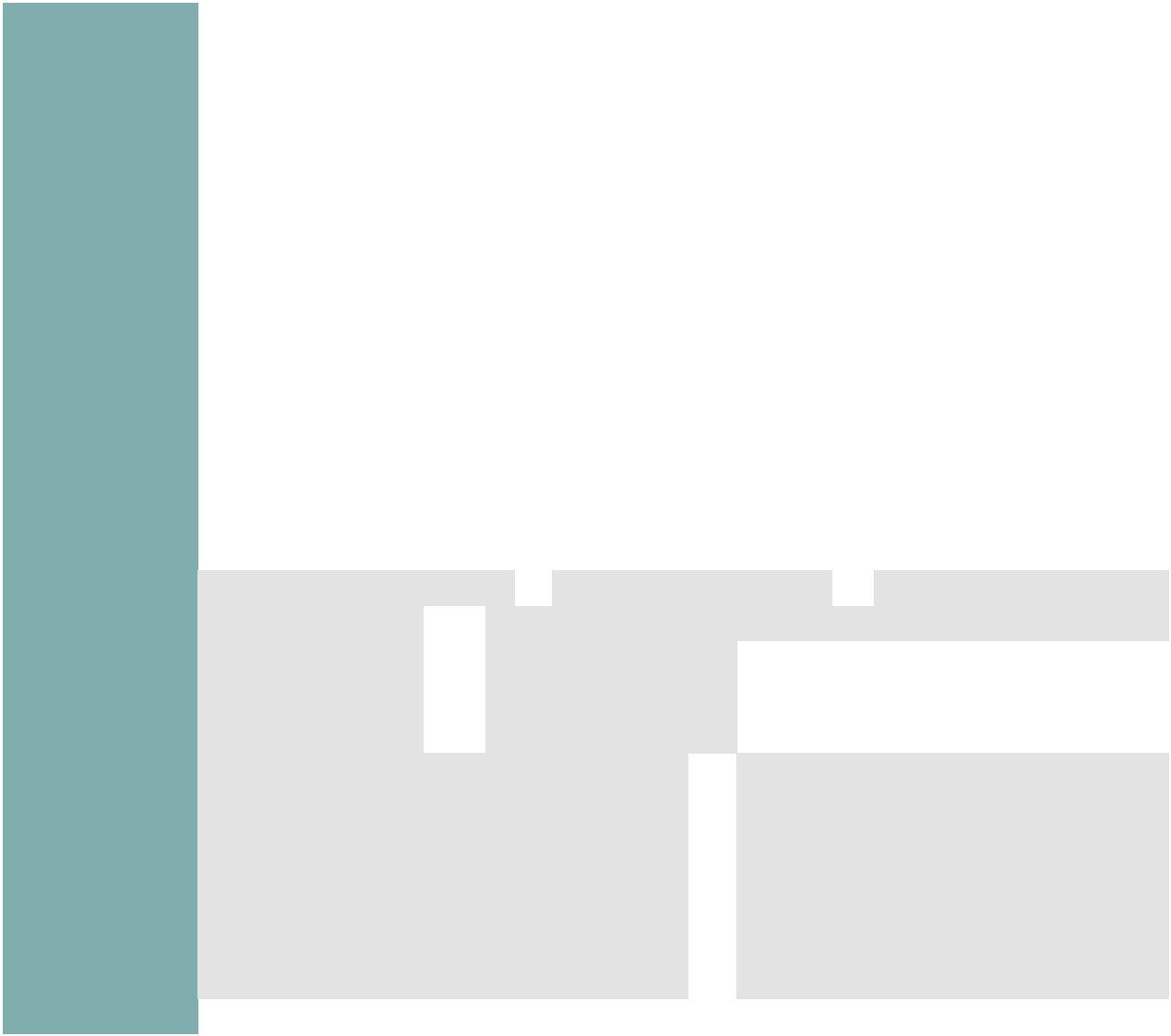 Tipe aanwyserNie ‘n diensleweringaanwyser nieNie ‘n diensleweringaanwyser nieNie ‘n diensleweringaanwyser nieNie ‘n diensleweringaanwyser nieJa, Direkte DiensleweringJa, Direkte DiensleweringJa, Direkte DiensleweringJa, Indirekte DiensleweringJa, Indirekte DiensleweringXJa, aanvraaggedreweNee, nie aanvraaggedrewe nieNee, nie aanvraaggedrewe nieNee, nie aanvraaggedrewe nieNee, nie aanvraaggedrewe nieXStrategiese skakel met die VIP #2FokusgebiedFokusgebiedFokusgebiedVerhoogde beleggingVerhoogde beleggingVerhoogde beleggingVerhoogde belegging PSP PSPUitset(te)SBWIngryping(s)Ingryping(s)Ingryping(s)Verbeterde regulatoriese (prosessering) omgewing.Verbeterde regulatoriese (prosessering) omgewing.Verbeterde regulatoriese (prosessering) omgewing.Verbeterde regulatoriese (prosessering) omgewing.Verbeterde regulatoriese (prosessering) omgewing.Verbeterde regulatoriese (prosessering) omgewing.Verbeterde regulatoriese (prosessering) omgewing.Uitset(te)SBWIngryping(s)Ingryping(s)Ingryping(s)Verbeterde regulatoriese (prosessering) omgewing.Verbeterde regulatoriese (prosessering) omgewing.Verbeterde regulatoriese (prosessering) omgewing.Verbeterde regulatoriese (prosessering) omgewing.Verbeterde regulatoriese (prosessering) omgewing.Verbeterde regulatoriese (prosessering) omgewing.Verbeterde regulatoriese (prosessering) omgewing.Bevordering van belegging. Bevordering van belegging. Bevordering van belegging. Bevordering van belegging. Verwydering van struikelblokke tot belegging.Verwydering van struikelblokke tot belegging.Verwydering van struikelblokke tot belegging.Verwydering van struikelblokke tot belegging.Covid-19 skakelJaXNeeNeeNeeBrandpunt-temaVerstadiging van verspreidingVerstadiging van verspreidingVerstadiging van verspreidingVerstadiging van verspreidingVerstadiging van verspreidingBurgerlike GehoorgewingBurgerlike GehoorgewingBurgerlike GehoorgewingBurgerlike GehoorgewingBurgerlike GehoorgewingEkonomiese HerstelEkonomiese HerstelEkonomiese HerstelEkonomiese HerstelEkonomiese HerstelXHumanitêre Verligting en VoedselsekuriteitHumanitêre Verligting en VoedselsekuriteitHumanitêre Verligting en VoedselsekuriteitHumanitêre Verligting en VoedselsekuriteitHumanitêre Verligting en VoedselsekuriteitKommunikasieKommunikasieKommunikasieKommunikasieKommunikasieAnderAnderAnderBrandpuntgebiedStad KaapstadStad KaapstadStad KaapstadStad KaapstadStad KaapstadXKaapse WynlandeKaapse WynlandeKaapse WynlandeKaapse WynlandeKaapse WynlandeXSentrale KarooSentrale KarooSentrale KarooSentrale KarooSentrale KarooXTuinroeteTuinroeteTuinroeteXOverbergOverbergOverbergOverbergXWeskusWeskusWeskusXAOP ReferenceAOP 2021/22 – Aanwyser 2.2: Getal besighede bygestaan AOP 2021/22 – Aanwyser 2.2: Getal besighede bygestaan AOP 2021/22 – Aanwyser 2.2: Getal besighede bygestaan AOP 2021/22 – Aanwyser 2.2: Getal besighede bygestaan AOP 2021/22 – Aanwyser 2.2: Getal besighede bygestaan AOP 2021/22 – Aanwyser 2.2: Getal besighede bygestaan AOP 2021/22 – Aanwyser 2.2: Getal besighede bygestaan AOP 2021/22 – Aanwyser 2.2: Getal besighede bygestaan AOP 2021/22 – Aanwyser 2.2: Getal besighede bygestaan AOP 2021/22 – Aanwyser 2.2: Getal besighede bygestaan AanwysertitelGetal munisipale GVSD-besigheidsingrypings ondersteunOm inklusiewe ekonomiese groei in munisipaliteiteite te bevorder, sal GVSD ingrypings geïmplementeer word wat òfKort definisieDoelDie aanwyser dui daarop dat munisipale GVSD ondersteuningsingrypings ontwikkel en geïmplementeer sal word deur gesamentlike beplanning en uitvoering van instaatstellende inisiatiewe op ‘n wyse wat inklusiewe ekonomiese groei stimuleer en bydra tot ekonomiese prestasie regoor distrikte en munisipale ekonomieë wat bydra tot die provinsiale ekonomie. Die aanwyser dui daarop dat munisipale GVSD ondersteuningsingrypings ontwikkel en geïmplementeer sal word deur gesamentlike beplanning en uitvoering van instaatstellende inisiatiewe op ‘n wyse wat inklusiewe ekonomiese groei stimuleer en bydra tot ekonomiese prestasie regoor distrikte en munisipale ekonomieë wat bydra tot die provinsiale ekonomie. Die aanwyser dui daarop dat munisipale GVSD ondersteuningsingrypings ontwikkel en geïmplementeer sal word deur gesamentlike beplanning en uitvoering van instaatstellende inisiatiewe op ‘n wyse wat inklusiewe ekonomiese groei stimuleer en bydra tot ekonomiese prestasie regoor distrikte en munisipale ekonomieë wat bydra tot die provinsiale ekonomie. Die aanwyser dui daarop dat munisipale GVSD ondersteuningsingrypings ontwikkel en geïmplementeer sal word deur gesamentlike beplanning en uitvoering van instaatstellende inisiatiewe op ‘n wyse wat inklusiewe ekonomiese groei stimuleer en bydra tot ekonomiese prestasie regoor distrikte en munisipale ekonomieë wat bydra tot die provinsiale ekonomie. Die aanwyser dui daarop dat munisipale GVSD ondersteuningsingrypings ontwikkel en geïmplementeer sal word deur gesamentlike beplanning en uitvoering van instaatstellende inisiatiewe op ‘n wyse wat inklusiewe ekonomiese groei stimuleer en bydra tot ekonomiese prestasie regoor distrikte en munisipale ekonomieë wat bydra tot die provinsiale ekonomie. Die aanwyser dui daarop dat munisipale GVSD ondersteuningsingrypings ontwikkel en geïmplementeer sal word deur gesamentlike beplanning en uitvoering van instaatstellende inisiatiewe op ‘n wyse wat inklusiewe ekonomiese groei stimuleer en bydra tot ekonomiese prestasie regoor distrikte en munisipale ekonomieë wat bydra tot die provinsiale ekonomie. Die aanwyser dui daarop dat munisipale GVSD ondersteuningsingrypings ontwikkel en geïmplementeer sal word deur gesamentlike beplanning en uitvoering van instaatstellende inisiatiewe op ‘n wyse wat inklusiewe ekonomiese groei stimuleer en bydra tot ekonomiese prestasie regoor distrikte en munisipale ekonomieë wat bydra tot die provinsiale ekonomie. Die aanwyser dui daarop dat munisipale GVSD ondersteuningsingrypings ontwikkel en geïmplementeer sal word deur gesamentlike beplanning en uitvoering van instaatstellende inisiatiewe op ‘n wyse wat inklusiewe ekonomiese groei stimuleer en bydra tot ekonomiese prestasie regoor distrikte en munisipale ekonomieë wat bydra tot die provinsiale ekonomie. Die aanwyser dui daarop dat munisipale GVSD ondersteuningsingrypings ontwikkel en geïmplementeer sal word deur gesamentlike beplanning en uitvoering van instaatstellende inisiatiewe op ‘n wyse wat inklusiewe ekonomiese groei stimuleer en bydra tot ekonomiese prestasie regoor distrikte en munisipale ekonomieë wat bydra tot die provinsiale ekonomie. Die aanwyser dui daarop dat munisipale GVSD ondersteuningsingrypings ontwikkel en geïmplementeer sal word deur gesamentlike beplanning en uitvoering van instaatstellende inisiatiewe op ‘n wyse wat inklusiewe ekonomiese groei stimuleer en bydra tot ekonomiese prestasie regoor distrikte en munisipale ekonomieë wat bydra tot die provinsiale ekonomie. Bron van dataData sal versamel word van finale verslae oor departementele GVSD ingrypings wat besighede bystaan. Projekverslae sal altyd data reflekteer soos getal besighede bygestaan (waar toepaslik). Data sal gestoor word op harde kopie en/of elektroniese geformatteerde leêrs. Data sal versamel word van finale verslae oor departementele GVSD ingrypings wat besighede bystaan. Projekverslae sal altyd data reflekteer soos getal besighede bygestaan (waar toepaslik). Data sal gestoor word op harde kopie en/of elektroniese geformatteerde leêrs. Data sal versamel word van finale verslae oor departementele GVSD ingrypings wat besighede bystaan. Projekverslae sal altyd data reflekteer soos getal besighede bygestaan (waar toepaslik). Data sal gestoor word op harde kopie en/of elektroniese geformatteerde leêrs. Data sal versamel word van finale verslae oor departementele GVSD ingrypings wat besighede bystaan. Projekverslae sal altyd data reflekteer soos getal besighede bygestaan (waar toepaslik). Data sal gestoor word op harde kopie en/of elektroniese geformatteerde leêrs. Data sal versamel word van finale verslae oor departementele GVSD ingrypings wat besighede bystaan. Projekverslae sal altyd data reflekteer soos getal besighede bygestaan (waar toepaslik). Data sal gestoor word op harde kopie en/of elektroniese geformatteerde leêrs. Data sal versamel word van finale verslae oor departementele GVSD ingrypings wat besighede bystaan. Projekverslae sal altyd data reflekteer soos getal besighede bygestaan (waar toepaslik). Data sal gestoor word op harde kopie en/of elektroniese geformatteerde leêrs. Data sal versamel word van finale verslae oor departementele GVSD ingrypings wat besighede bystaan. Projekverslae sal altyd data reflekteer soos getal besighede bygestaan (waar toepaslik). Data sal gestoor word op harde kopie en/of elektroniese geformatteerde leêrs. Data sal versamel word van finale verslae oor departementele GVSD ingrypings wat besighede bystaan. Projekverslae sal altyd data reflekteer soos getal besighede bygestaan (waar toepaslik). Data sal gestoor word op harde kopie en/of elektroniese geformatteerde leêrs. Data sal versamel word van finale verslae oor departementele GVSD ingrypings wat besighede bystaan. Projekverslae sal altyd data reflekteer soos getal besighede bygestaan (waar toepaslik). Data sal gestoor word op harde kopie en/of elektroniese geformatteerde leêrs. Data sal versamel word van finale verslae oor departementele GVSD ingrypings wat besighede bystaan. Projekverslae sal altyd data reflekteer soos getal besighede bygestaan (waar toepaslik). Data sal gestoor word op harde kopie en/of elektroniese geformatteerde leêrs. Metode van berekeningElke munisipale gemak van sake doen besigheidsingryping wat ondersteun word sal as een getel word.Elke munisipale gemak van sake doen besigheidsingryping wat ondersteun word sal as een getel word.Elke munisipale gemak van sake doen besigheidsingryping wat ondersteun word sal as een getel word.Elke munisipale gemak van sake doen besigheidsingryping wat ondersteun word sal as een getel word.Elke munisipale gemak van sake doen besigheidsingryping wat ondersteun word sal as een getel word.Elke munisipale gemak van sake doen besigheidsingryping wat ondersteun word sal as een getel word.Elke munisipale gemak van sake doen besigheidsingryping wat ondersteun word sal as een getel word.Elke munisipale gemak van sake doen besigheidsingryping wat ondersteun word sal as een getel word.Kumulatiewe jaareindeXKumulatiewe Jaar-tot-op-datumKumulatiewe Jaar-tot-op-datumNie-kumulatiefVerslagsiklusKwartaalliksXHalfjaarliksHalfjaarliksJaarliksTweejaarliksVerlangde prestasieHoër as teikenOp teikenOp teikenXLaer as teikenLaer as teikenAanwyser verantwoordelik-heidSubprogrambestuurderSubprogrambestuurderSubprogrambestuurderRuimtelike TransformasieRuimtelike transformasie prioriteiteRuimtelike transformasie prioriteiteRuimtelike transformasie prioriteiteRuimtelike transformasie prioriteiteJa, regoor die provinsieJa, regoor die provinsieJa, regoor die provinsieJa, regoor die provinsieBeskrywing van ruimtelike impakBeskrywing van ruimtelike impakBeskrywing van ruimtelike impakMeer munisipale ekonomieë met beter besigheidsinstaatstellende omgewings nadat GVSD ingrypings ingestel is wat lei tot verbeterde Provinsiale en munisipale dienslewering en groter ruimtelike transformasie.Meer munisipale ekonomieë met beter besigheidsinstaatstellende omgewings nadat GVSD ingrypings ingestel is wat lei tot verbeterde Provinsiale en munisipale dienslewering en groter ruimtelike transformasie.Meer munisipale ekonomieë met beter besigheidsinstaatstellende omgewings nadat GVSD ingrypings ingestel is wat lei tot verbeterde Provinsiale en munisipale dienslewering en groter ruimtelike transformasie.Meer munisipale ekonomieë met beter besigheidsinstaatstellende omgewings nadat GVSD ingrypings ingestel is wat lei tot verbeterde Provinsiale en munisipale dienslewering en groter ruimtelike transformasie.Meer munisipale ekonomieë met beter besigheidsinstaatstellende omgewings nadat GVSD ingrypings ingestel is wat lei tot verbeterde Provinsiale en munisipale dienslewering en groter ruimtelike transformasie.Meer munisipale ekonomieë met beter besigheidsinstaatstellende omgewings nadat GVSD ingrypings ingestel is wat lei tot verbeterde Provinsiale en munisipale dienslewering en groter ruimtelike transformasie.Beskrywing van ruimtelike impakBeskrywing van ruimtelike impakBeskrywing van ruimtelike impakMeer munisipale ekonomieë met beter besigheidsinstaatstellende omgewings nadat GVSD ingrypings ingestel is wat lei tot verbeterde Provinsiale en munisipale dienslewering en groter ruimtelike transformasie.Meer munisipale ekonomieë met beter besigheidsinstaatstellende omgewings nadat GVSD ingrypings ingestel is wat lei tot verbeterde Provinsiale en munisipale dienslewering en groter ruimtelike transformasie.Meer munisipale ekonomieë met beter besigheidsinstaatstellende omgewings nadat GVSD ingrypings ingestel is wat lei tot verbeterde Provinsiale en munisipale dienslewering en groter ruimtelike transformasie.Meer munisipale ekonomieë met beter besigheidsinstaatstellende omgewings nadat GVSD ingrypings ingestel is wat lei tot verbeterde Provinsiale en munisipale dienslewering en groter ruimtelike transformasie.Meer munisipale ekonomieë met beter besigheidsinstaatstellende omgewings nadat GVSD ingrypings ingestel is wat lei tot verbeterde Provinsiale en munisipale dienslewering en groter ruimtelike transformasie.Meer munisipale ekonomieë met beter besigheidsinstaatstellende omgewings nadat GVSD ingrypings ingestel is wat lei tot verbeterde Provinsiale en munisipale dienslewering en groter ruimtelike transformasie.Ruimtelike KonteksNie van toepassing op hierdie stadium, nuwe aanwyser vir 2021/22.Nie van toepassing op hierdie stadium, nuwe aanwyser vir 2021/22.Nie van toepassing op hierdie stadium, nuwe aanwyser vir 2021/22.Nie van toepassing op hierdie stadium, nuwe aanwyser vir 2021/22.Nie van toepassing op hierdie stadium, nuwe aanwyser vir 2021/22.Nie van toepassing op hierdie stadium, nuwe aanwyser vir 2021/22.Nie van toepassing op hierdie stadium, nuwe aanwyser vir 2021/22.Nie van toepassing op hierdie stadium, nuwe aanwyser vir 2021/22.DisaggregationTeiken vir vroueTeiken vir vroueNuwe aanwyser, sal bevestig word, gebaseer op opneem van geleentheidNuwe aanwyser, sal bevestig word, gebaseer op opneem van geleentheidNuwe aanwyser, sal bevestig word, gebaseer op opneem van geleentheidNuwe aanwyser, sal bevestig word, gebaseer op opneem van geleentheidNuwe aanwyser, sal bevestig word, gebaseer op opneem van geleentheidNuwe aanwyser, sal bevestig word, gebaseer op opneem van geleentheidNuwe aanwyser, sal bevestig word, gebaseer op opneem van geleentheidNuwe aanwyser, sal bevestig word, gebaseer op opneem van geleentheidNuwe aanwyser, sal bevestig word, gebaseer op opneem van geleentheidof beneficiariesof beneficiariesTeiken vir jongmenseTeiken vir jongmenseN.v.t.N.v.t.Teiken vir jongmenseTeiken vir jongmenseN.v.t.N.v.t.Teiken vir mense met gestremdhede Teiken vir mense met gestremdhede Nuwe aanwyser, sbw, gebaseer op opname van geleentheid in hierdie boekjaarNuwe aanwyser, sbw, gebaseer op opname van geleentheid in hierdie boekjaarNuwe aanwyser, sbw, gebaseer op opname van geleentheid in hierdie boekjaarNuwe aanwyser, sbw, gebaseer op opname van geleentheid in hierdie boekjaarNuwe aanwyser, sbw, gebaseer op opname van geleentheid in hierdie boekjaarNuwe aanwyser, sbw, gebaseer op opname van geleentheid in hierdie boekjaarNuwe aanwyser, sbw, gebaseer op opname van geleentheid in hierdie boekjaarNuwe aanwyser, sbw, gebaseer op opname van geleentheid in hierdie boekjaarNuwe aanwyser, sbw, gebaseer op opname van geleentheid in hierdie boekjaarNuwe aanwyser, sbw, gebaseer op opname van geleentheid in hierdie boekjaarNuwe aanwyser, sbw, gebaseer op opname van geleentheid in hierdie boekjaarTeiken vir ouer menseTeiken vir ouer menseTeiken vir ouer menseNuwe aanwyser, sbw, gebaseer oop opname van geleentheid in hierdie boekjaarNuwe aanwyser, sbw, gebaseer oop opname van geleentheid in hierdie boekjaarNuwe aanwyser, sbw, gebaseer oop opname van geleentheid in hierdie boekjaarNuwe aanwyser, sbw, gebaseer oop opname van geleentheid in hierdie boekjaarNuwe aanwyser, sbw, gebaseer oop opname van geleentheid in hierdie boekjaarNuwe aanwyser, sbw, gebaseer oop opname van geleentheid in hierdie boekjaarNuwe aanwyser, sbw, gebaseer oop opname van geleentheid in hierdie boekjaarNuwe aanwyser, sbw, gebaseer oop opname van geleentheid in hierdie boekjaarNuwe aanwyser, sbw, gebaseer oop opname van geleentheid in hierdie boekjaarNuwe aanwyser, sbw, gebaseer oop opname van geleentheid in hierdie boekjaarNuwe aanwyser, sbw, gebaseer oop opname van geleentheid in hierdie boekjaarRecovery PlanWerksgeleenthedeXVeilig-heidVeilig-heidXWelstandXGeen skakelFocus AreasVervolg op volgende bladsy Vervolg op volgende bladsy Vervolg op volgende bladsy Vervolg op volgende bladsy Vervolg op volgende bladsy Manier van verifiëring1. Ondertekende departementele projekverslag wat finansiële ondersteuning illustreer en/of nie-finansiële tegniese raadgewingsdienste; en 1. Ondertekende departementele projekverslag wat finansiële ondersteuning illustreer en/of nie-finansiële tegniese raadgewingsdienste; en 1. Ondertekende departementele projekverslag wat finansiële ondersteuning illustreer en/of nie-finansiële tegniese raadgewingsdienste; en 1. Ondertekende departementele projekverslag wat finansiële ondersteuning illustreer en/of nie-finansiële tegniese raadgewingsdienste; en 1. Ondertekende departementele projekverslag wat finansiële ondersteuning illustreer en/of nie-finansiële tegniese raadgewingsdienste; en 1. Ondertekende departementele projekverslag wat finansiële ondersteuning illustreer en/of nie-finansiële tegniese raadgewingsdienste; en 1. Ondertekende departementele projekverslag wat finansiële ondersteuning illustreer en/of nie-finansiële tegniese raadgewingsdienste; en 1. Ondertekende departementele projekverslag wat finansiële ondersteuning illustreer en/of nie-finansiële tegniese raadgewingsdienste; en 1. Ondertekende departementele projekverslag wat finansiële ondersteuning illustreer en/of nie-finansiële tegniese raadgewingsdienste; en 1. Ondertekende departementele projekverslag wat finansiële ondersteuning illustreer en/of nie-finansiële tegniese raadgewingsdienste; en 1. Ondertekende departementele projekverslag wat finansiële ondersteuning illustreer en/of nie-finansiële tegniese raadgewingsdienste; en 2. Notules van vergaderings en/pf tersaaklike korrespondsie sal deel vorm van die portefeulje van getuienis benodig om die geldigheid van die data te verifieer. 2. Notules van vergaderings en/pf tersaaklike korrespondsie sal deel vorm van die portefeulje van getuienis benodig om die geldigheid van die data te verifieer. 2. Notules van vergaderings en/pf tersaaklike korrespondsie sal deel vorm van die portefeulje van getuienis benodig om die geldigheid van die data te verifieer. 2. Notules van vergaderings en/pf tersaaklike korrespondsie sal deel vorm van die portefeulje van getuienis benodig om die geldigheid van die data te verifieer. 2. Notules van vergaderings en/pf tersaaklike korrespondsie sal deel vorm van die portefeulje van getuienis benodig om die geldigheid van die data te verifieer. 2. Notules van vergaderings en/pf tersaaklike korrespondsie sal deel vorm van die portefeulje van getuienis benodig om die geldigheid van die data te verifieer. 2. Notules van vergaderings en/pf tersaaklike korrespondsie sal deel vorm van die portefeulje van getuienis benodig om die geldigheid van die data te verifieer. 2. Notules van vergaderings en/pf tersaaklike korrespondsie sal deel vorm van die portefeulje van getuienis benodig om die geldigheid van die data te verifieer. 2. Notules van vergaderings en/pf tersaaklike korrespondsie sal deel vorm van die portefeulje van getuienis benodig om die geldigheid van die data te verifieer. 2. Notules van vergaderings en/pf tersaaklike korrespondsie sal deel vorm van die portefeulje van getuienis benodig om die geldigheid van die data te verifieer. 2. Notules van vergaderings en/pf tersaaklike korrespondsie sal deel vorm van die portefeulje van getuienis benodig om die geldigheid van die data te verifieer. 2. Notules van vergaderings en/pf tersaaklike korrespondsie sal deel vorm van die portefeulje van getuienis benodig om die geldigheid van die data te verifieer. 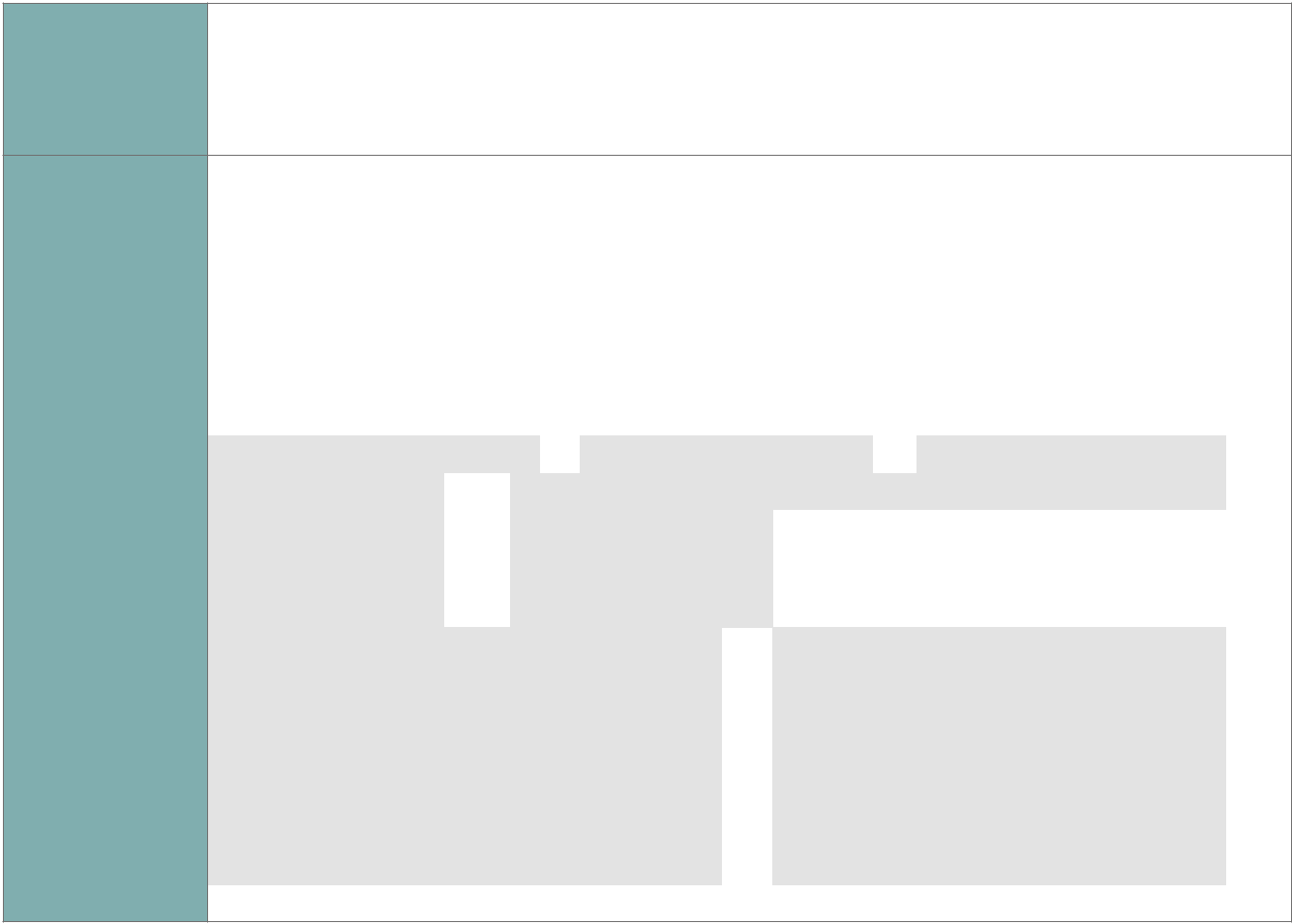 NOTA:Waar notules en/of verslae goedgekeur moet word deur ‘n interne Departementele beampte, sal aanvaarbare ondertekeningsformate insluit handtekeninge en digitale ondertekening (d.i. waar ‘n vorm van wagwoord of beskerming van die handtekening aangewend word.) Jpeg, gif, tif, of enige soortgelyke ondertekeningsformaat wat op hierdie prestasieverslagdoeningsdokumente aangebring word sal nie aanvaar word nie.NOTA:Waar notules en/of verslae goedgekeur moet word deur ‘n interne Departementele beampte, sal aanvaarbare ondertekeningsformate insluit handtekeninge en digitale ondertekening (d.i. waar ‘n vorm van wagwoord of beskerming van die handtekening aangewend word.) Jpeg, gif, tif, of enige soortgelyke ondertekeningsformaat wat op hierdie prestasieverslagdoeningsdokumente aangebring word sal nie aanvaar word nie.NOTA:Waar notules en/of verslae goedgekeur moet word deur ‘n interne Departementele beampte, sal aanvaarbare ondertekeningsformate insluit handtekeninge en digitale ondertekening (d.i. waar ‘n vorm van wagwoord of beskerming van die handtekening aangewend word.) Jpeg, gif, tif, of enige soortgelyke ondertekeningsformaat wat op hierdie prestasieverslagdoeningsdokumente aangebring word sal nie aanvaar word nie.NOTA:Waar notules en/of verslae goedgekeur moet word deur ‘n interne Departementele beampte, sal aanvaarbare ondertekeningsformate insluit handtekeninge en digitale ondertekening (d.i. waar ‘n vorm van wagwoord of beskerming van die handtekening aangewend word.) Jpeg, gif, tif, of enige soortgelyke ondertekeningsformaat wat op hierdie prestasieverslagdoeningsdokumente aangebring word sal nie aanvaar word nie.NOTA:Waar notules en/of verslae goedgekeur moet word deur ‘n interne Departementele beampte, sal aanvaarbare ondertekeningsformate insluit handtekeninge en digitale ondertekening (d.i. waar ‘n vorm van wagwoord of beskerming van die handtekening aangewend word.) Jpeg, gif, tif, of enige soortgelyke ondertekeningsformaat wat op hierdie prestasieverslagdoeningsdokumente aangebring word sal nie aanvaar word nie.NOTA:Waar notules en/of verslae goedgekeur moet word deur ‘n interne Departementele beampte, sal aanvaarbare ondertekeningsformate insluit handtekeninge en digitale ondertekening (d.i. waar ‘n vorm van wagwoord of beskerming van die handtekening aangewend word.) Jpeg, gif, tif, of enige soortgelyke ondertekeningsformaat wat op hierdie prestasieverslagdoeningsdokumente aangebring word sal nie aanvaar word nie.NOTA:Waar notules en/of verslae goedgekeur moet word deur ‘n interne Departementele beampte, sal aanvaarbare ondertekeningsformate insluit handtekeninge en digitale ondertekening (d.i. waar ‘n vorm van wagwoord of beskerming van die handtekening aangewend word.) Jpeg, gif, tif, of enige soortgelyke ondertekeningsformaat wat op hierdie prestasieverslagdoeningsdokumente aangebring word sal nie aanvaar word nie.NOTA:Waar notules en/of verslae goedgekeur moet word deur ‘n interne Departementele beampte, sal aanvaarbare ondertekeningsformate insluit handtekeninge en digitale ondertekening (d.i. waar ‘n vorm van wagwoord of beskerming van die handtekening aangewend word.) Jpeg, gif, tif, of enige soortgelyke ondertekeningsformaat wat op hierdie prestasieverslagdoeningsdokumente aangebring word sal nie aanvaar word nie.NOTA:Waar notules en/of verslae goedgekeur moet word deur ‘n interne Departementele beampte, sal aanvaarbare ondertekeningsformate insluit handtekeninge en digitale ondertekening (d.i. waar ‘n vorm van wagwoord of beskerming van die handtekening aangewend word.) Jpeg, gif, tif, of enige soortgelyke ondertekeningsformaat wat op hierdie prestasieverslagdoeningsdokumente aangebring word sal nie aanvaar word nie.NOTA:Waar notules en/of verslae goedgekeur moet word deur ‘n interne Departementele beampte, sal aanvaarbare ondertekeningsformate insluit handtekeninge en digitale ondertekening (d.i. waar ‘n vorm van wagwoord of beskerming van die handtekening aangewend word.) Jpeg, gif, tif, of enige soortgelyke ondertekeningsformaat wat op hierdie prestasieverslagdoeningsdokumente aangebring word sal nie aanvaar word nie.NOTA:Waar notules en/of verslae goedgekeur moet word deur ‘n interne Departementele beampte, sal aanvaarbare ondertekeningsformate insluit handtekeninge en digitale ondertekening (d.i. waar ‘n vorm van wagwoord of beskerming van die handtekening aangewend word.) Jpeg, gif, tif, of enige soortgelyke ondertekeningsformaat wat op hierdie prestasieverslagdoeningsdokumente aangebring word sal nie aanvaar word nie.DatabeperkingsBeskikbaarheid van geloofwaardige munisipale-vlak data; Beskikbaarheid van geloofwaardige munisipale-vlak data; Beskikbaarheid van geloofwaardige munisipale-vlak data; Beskikbaarheid van geloofwaardige munisipale-vlak data; Beskikbaarheid van geloofwaardige munisipale-vlak data; Gebrek aan monitering en evaluering en ordentlike rekorhouding deur relevante ekostelsel belanghebbendes Gebrek aan monitering en evaluering en ordentlike rekorhouding deur relevante ekostelsel belanghebbendes Gebrek aan monitering en evaluering en ordentlike rekorhouding deur relevante ekostelsel belanghebbendes Gebrek aan monitering en evaluering en ordentlike rekorhouding deur relevante ekostelsel belanghebbendes Gebrek aan monitering en evaluering en ordentlike rekorhouding deur relevante ekostelsel belanghebbendes Gebrek aan monitering en evaluering en ordentlike rekorhouding deur relevante ekostelsel belanghebbendes Gebrek aan monitering en evaluering en ordentlike rekorhouding deur relevante ekostelsel belanghebbendes Gebrek aan monitering en evaluering en ordentlike rekorhouding deur relevante ekostelsel belanghebbendes Gebrek aan monitering en evaluering en ordentlike rekorhouding deur relevante ekostelsel belanghebbendes Gebrek aan monitering en evaluering en ordentlike rekorhouding deur relevante ekostelsel belanghebbendes Gebrek aan monitering en evaluering en ordentlike rekorhouding deur relevante ekostelsel belanghebbendes Tipe aanwyserNie ‘n diensleweringaanwyser nieNie ‘n diensleweringaanwyser nieNie ‘n diensleweringaanwyser nieJa, Direkte DiensleweringJa, Direkte DiensleweringJa, Direkte DiensleweringJa, Indirekte DiensleweringXJa, aanvraaggedreweNee, nie aanvraaggedrewe nieNee, nie aanvraaggedrewe nieNee, nie aanvraaggedrewe nieNee, nie aanvraaggedrewe nieXStrategiese skakel met die PSP VIP #2FokusgebiedFokusgebiedFokusgebiedVerhoogde beleggingVerhoogde beleggingVerhoogde beleggingVerhoogde beleggingVerhoogde beleggingUitset(te)SBWIngryping(s))Ingryping(s))Ingryping(s))Verbeterde regulatoriese omgewingVerbeterde regulatoriese omgewingVerbeterde regulatoriese omgewingVerbeterde regulatoriese omgewingVerbeterde regulatoriese omgewingUitset(te)SBWIngryping(s))Ingryping(s))Ingryping(s))Verbeterde regulatoriese omgewingVerbeterde regulatoriese omgewingVerbeterde regulatoriese omgewingVerbeterde regulatoriese omgewingVerbeterde regulatoriese omgewingBevordering van BeleggingBevordering van BeleggingBevordering van BeleggingBevordering van BeleggingBevordering van BeleggingVerwydering van struikelblokke vir belegging.Verwydering van struikelblokke vir belegging.Verwydering van struikelblokke vir belegging.Verwydering van struikelblokke vir belegging.Verwydering van struikelblokke vir belegging.Covid-19 skakelJaXNeeNeeNeeBrandpunt-temaVerstadiging van verspreidingVerstadiging van verspreidingVerstadiging van verspreidingVerstadiging van verspreidingBurgerlike GehoorgewingBurgerlike GehoorgewingBurgerlike GehoorgewingBurgerlike GehoorgewingEkonomiese HerstelEkonomiese HerstelEkonomiese HerstelEkonomiese HerstelXHumanitêre Verligting en VoedselsekuriteitHumanitêre Verligting en VoedselsekuriteitHumanitêre Verligting en VoedselsekuriteitHumanitêre Verligting en VoedselsekuriteitKommunikasieKommunikasieKommunikasieKommunikasieAnderAnderAnderBrandpuntgebiedStad KaapstadStad KaapstadStad KaapstadStad KaapstadXKaapse WynlandeKaapse WynlandeKaapse WynlandeKaapse WynlandeXSentrale KarooSentrale KarooSentrale KarooSentrale KarooXTuinroeteTuinroeteTuinroeteXOverbergOverbergOverbergXWeskusWeskusWeskusXAanwysernommer2.4AanwysertitelGetal GVSD-besigheidsingrypings ondersteunGetal GVSD-besigheidsingrypings ondersteunGetal GVSD-besigheidsingrypings ondersteunGetal GVSD-besigheidsingrypings ondersteunGetal GVSD-besigheidsingrypings ondersteunGetal GVSD-besigheidsingrypings ondersteunGetal GVSD-besigheidsingrypings ondersteunGetal GVSD-besigheidsingrypings ondersteunGetal GVSD-besigheidsingrypings ondersteunGetal GVSD-besigheidsingrypings ondersteunGetal GVSD-besigheidsingrypings ondersteunKort definisieDie eenheid sal ingrypings ondersteun wat die gemak van sake doen verhoog en oor die algemeen die sakeomgewing in die Wes-Kaap sal verbeter. Dit sal gedoen word deur die hersiening en ontleding van faktore (beleid, wetgewing, sakefrontprosesse, en kommunikasiegebreke en -ondoeltreffendhede) wat die GVSD in die Provinsie kompromitteer, en deur potensieel hoë-waarde of hoë-opbrengs ingrypings te identifiseer om eersgenoemde te elimineer of aan te spreek. Die eenheid sal ingrypings ondersteun wat die gemak van sake doen verhoog en oor die algemeen die sakeomgewing in die Wes-Kaap sal verbeter. Dit sal gedoen word deur die hersiening en ontleding van faktore (beleid, wetgewing, sakefrontprosesse, en kommunikasiegebreke en -ondoeltreffendhede) wat die GVSD in die Provinsie kompromitteer, en deur potensieel hoë-waarde of hoë-opbrengs ingrypings te identifiseer om eersgenoemde te elimineer of aan te spreek. Die eenheid sal ingrypings ondersteun wat die gemak van sake doen verhoog en oor die algemeen die sakeomgewing in die Wes-Kaap sal verbeter. Dit sal gedoen word deur die hersiening en ontleding van faktore (beleid, wetgewing, sakefrontprosesse, en kommunikasiegebreke en -ondoeltreffendhede) wat die GVSD in die Provinsie kompromitteer, en deur potensieel hoë-waarde of hoë-opbrengs ingrypings te identifiseer om eersgenoemde te elimineer of aan te spreek. Die eenheid sal ingrypings ondersteun wat die gemak van sake doen verhoog en oor die algemeen die sakeomgewing in die Wes-Kaap sal verbeter. Dit sal gedoen word deur die hersiening en ontleding van faktore (beleid, wetgewing, sakefrontprosesse, en kommunikasiegebreke en -ondoeltreffendhede) wat die GVSD in die Provinsie kompromitteer, en deur potensieel hoë-waarde of hoë-opbrengs ingrypings te identifiseer om eersgenoemde te elimineer of aan te spreek. Die eenheid sal ingrypings ondersteun wat die gemak van sake doen verhoog en oor die algemeen die sakeomgewing in die Wes-Kaap sal verbeter. Dit sal gedoen word deur die hersiening en ontleding van faktore (beleid, wetgewing, sakefrontprosesse, en kommunikasiegebreke en -ondoeltreffendhede) wat die GVSD in die Provinsie kompromitteer, en deur potensieel hoë-waarde of hoë-opbrengs ingrypings te identifiseer om eersgenoemde te elimineer of aan te spreek. Die eenheid sal ingrypings ondersteun wat die gemak van sake doen verhoog en oor die algemeen die sakeomgewing in die Wes-Kaap sal verbeter. Dit sal gedoen word deur die hersiening en ontleding van faktore (beleid, wetgewing, sakefrontprosesse, en kommunikasiegebreke en -ondoeltreffendhede) wat die GVSD in die Provinsie kompromitteer, en deur potensieel hoë-waarde of hoë-opbrengs ingrypings te identifiseer om eersgenoemde te elimineer of aan te spreek. Die eenheid sal ingrypings ondersteun wat die gemak van sake doen verhoog en oor die algemeen die sakeomgewing in die Wes-Kaap sal verbeter. Dit sal gedoen word deur die hersiening en ontleding van faktore (beleid, wetgewing, sakefrontprosesse, en kommunikasiegebreke en -ondoeltreffendhede) wat die GVSD in die Provinsie kompromitteer, en deur potensieel hoë-waarde of hoë-opbrengs ingrypings te identifiseer om eersgenoemde te elimineer of aan te spreek. Die eenheid sal ingrypings ondersteun wat die gemak van sake doen verhoog en oor die algemeen die sakeomgewing in die Wes-Kaap sal verbeter. Dit sal gedoen word deur die hersiening en ontleding van faktore (beleid, wetgewing, sakefrontprosesse, en kommunikasiegebreke en -ondoeltreffendhede) wat die GVSD in die Provinsie kompromitteer, en deur potensieel hoë-waarde of hoë-opbrengs ingrypings te identifiseer om eersgenoemde te elimineer of aan te spreek. Die eenheid sal ingrypings ondersteun wat die gemak van sake doen verhoog en oor die algemeen die sakeomgewing in die Wes-Kaap sal verbeter. Dit sal gedoen word deur die hersiening en ontleding van faktore (beleid, wetgewing, sakefrontprosesse, en kommunikasiegebreke en -ondoeltreffendhede) wat die GVSD in die Provinsie kompromitteer, en deur potensieel hoë-waarde of hoë-opbrengs ingrypings te identifiseer om eersgenoemde te elimineer of aan te spreek. Die eenheid sal ingrypings ondersteun wat die gemak van sake doen verhoog en oor die algemeen die sakeomgewing in die Wes-Kaap sal verbeter. Dit sal gedoen word deur die hersiening en ontleding van faktore (beleid, wetgewing, sakefrontprosesse, en kommunikasiegebreke en -ondoeltreffendhede) wat die GVSD in die Provinsie kompromitteer, en deur potensieel hoë-waarde of hoë-opbrengs ingrypings te identifiseer om eersgenoemde te elimineer of aan te spreek. Die eenheid sal ingrypings ondersteun wat die gemak van sake doen verhoog en oor die algemeen die sakeomgewing in die Wes-Kaap sal verbeter. Dit sal gedoen word deur die hersiening en ontleding van faktore (beleid, wetgewing, sakefrontprosesse, en kommunikasiegebreke en -ondoeltreffendhede) wat die GVSD in die Provinsie kompromitteer, en deur potensieel hoë-waarde of hoë-opbrengs ingrypings te identifiseer om eersgenoemde te elimineer of aan te spreek. Die eenheid sal ingrypings ondersteun wat die gemak van sake doen verhoog en oor die algemeen die sakeomgewing in die Wes-Kaap sal verbeter. Dit sal gedoen word deur die hersiening en ontleding van faktore (beleid, wetgewing, sakefrontprosesse, en kommunikasiegebreke en -ondoeltreffendhede) wat die GVSD in die Provinsie kompromitteer, en deur potensieel hoë-waarde of hoë-opbrengs ingrypings te identifiseer om eersgenoemde te elimineer of aan te spreek. Die eenheid sal ingrypings ondersteun wat die gemak van sake doen verhoog en oor die algemeen die sakeomgewing in die Wes-Kaap sal verbeter. Dit sal gedoen word deur die hersiening en ontleding van faktore (beleid, wetgewing, sakefrontprosesse, en kommunikasiegebreke en -ondoeltreffendhede) wat die GVSD in die Provinsie kompromitteer, en deur potensieel hoë-waarde of hoë-opbrengs ingrypings te identifiseer om eersgenoemde te elimineer of aan te spreek. DoelDie aanwyser spreek die strategiese doelstelling van die WKR aan om die sakeomgewing te verbeter deur die GVSD in die Provinsie te verbeter. Die GVSD is die hoeksteen vir ekonomiese groei weens sy vermoë om groeipotensiaal te ontsluit deur die verwydering van beperkings op groei en werkskepping.Die aanwyser spreek die strategiese doelstelling van die WKR aan om die sakeomgewing te verbeter deur die GVSD in die Provinsie te verbeter. Die GVSD is die hoeksteen vir ekonomiese groei weens sy vermoë om groeipotensiaal te ontsluit deur die verwydering van beperkings op groei en werkskepping.Die aanwyser spreek die strategiese doelstelling van die WKR aan om die sakeomgewing te verbeter deur die GVSD in die Provinsie te verbeter. Die GVSD is die hoeksteen vir ekonomiese groei weens sy vermoë om groeipotensiaal te ontsluit deur die verwydering van beperkings op groei en werkskepping.Die aanwyser spreek die strategiese doelstelling van die WKR aan om die sakeomgewing te verbeter deur die GVSD in die Provinsie te verbeter. Die GVSD is die hoeksteen vir ekonomiese groei weens sy vermoë om groeipotensiaal te ontsluit deur die verwydering van beperkings op groei en werkskepping.Die aanwyser spreek die strategiese doelstelling van die WKR aan om die sakeomgewing te verbeter deur die GVSD in die Provinsie te verbeter. Die GVSD is die hoeksteen vir ekonomiese groei weens sy vermoë om groeipotensiaal te ontsluit deur die verwydering van beperkings op groei en werkskepping.Die aanwyser spreek die strategiese doelstelling van die WKR aan om die sakeomgewing te verbeter deur die GVSD in die Provinsie te verbeter. Die GVSD is die hoeksteen vir ekonomiese groei weens sy vermoë om groeipotensiaal te ontsluit deur die verwydering van beperkings op groei en werkskepping.Die aanwyser spreek die strategiese doelstelling van die WKR aan om die sakeomgewing te verbeter deur die GVSD in die Provinsie te verbeter. Die GVSD is die hoeksteen vir ekonomiese groei weens sy vermoë om groeipotensiaal te ontsluit deur die verwydering van beperkings op groei en werkskepping.Die aanwyser spreek die strategiese doelstelling van die WKR aan om die sakeomgewing te verbeter deur die GVSD in die Provinsie te verbeter. Die GVSD is die hoeksteen vir ekonomiese groei weens sy vermoë om groeipotensiaal te ontsluit deur die verwydering van beperkings op groei en werkskepping.Die aanwyser spreek die strategiese doelstelling van die WKR aan om die sakeomgewing te verbeter deur die GVSD in die Provinsie te verbeter. Die GVSD is die hoeksteen vir ekonomiese groei weens sy vermoë om groeipotensiaal te ontsluit deur die verwydering van beperkings op groei en werkskepping.Die aanwyser spreek die strategiese doelstelling van die WKR aan om die sakeomgewing te verbeter deur die GVSD in die Provinsie te verbeter. Die GVSD is die hoeksteen vir ekonomiese groei weens sy vermoë om groeipotensiaal te ontsluit deur die verwydering van beperkings op groei en werkskepping.Die aanwyser spreek die strategiese doelstelling van die WKR aan om die sakeomgewing te verbeter deur die GVSD in die Provinsie te verbeter. Die GVSD is die hoeksteen vir ekonomiese groei weens sy vermoë om groeipotensiaal te ontsluit deur die verwydering van beperkings op groei en werkskepping.Die aanwyser spreek die strategiese doelstelling van die WKR aan om die sakeomgewing te verbeter deur die GVSD in die Provinsie te verbeter. Die GVSD is die hoeksteen vir ekonomiese groei weens sy vermoë om groeipotensiaal te ontsluit deur die verwydering van beperkings op groei en werkskepping.Die aanwyser spreek die strategiese doelstelling van die WKR aan om die sakeomgewing te verbeter deur die GVSD in die Provinsie te verbeter. Die GVSD is die hoeksteen vir ekonomiese groei weens sy vermoë om groeipotensiaal te ontsluit deur die verwydering van beperkings op groei en werkskepping.Bron van dataProjekverslae, Rekords en KorrespondensieProjekverslae, Rekords en KorrespondensieProjekverslae, Rekords en KorrespondensieProjekverslae, Rekords en KorrespondensieProjekverslae, Rekords en KorrespondensieProjekverslae, Rekords en KorrespondensieProjekverslae, Rekords en KorrespondensieProjekverslae, Rekords en KorrespondensieMetode van berekeningEenvoudige tellingEenvoudige tellingKumulatiewe jaareindeKumulatiewe jaareindeXKumulatiewe Jaar-tot-op-datumKumulatiewe Jaar-tot-op-datumKumulatiewe Jaar-tot-op-datumKumulatiewe Jaar-tot-op-datumKumulatiewe Jaar-tot-op-datumKumulatiewe Jaar-tot-op-datumNie-kumulatiefVerslagsiklusKwartaalliksKwartaalliksXHalfjaarliksHalfjaarliksHalfjaarliksHalfjaarliksJaarliksTweejaarliksVerlangde prestasieHoër as teikenHoër as teikenOp teikenOp teikenOp teikenOp teikenXLaer as teikenLaer as teikenAanwyser verantwoordelik-heidSubprogrambestuurder Subprogrambestuurder Subprogrambestuurder Subprogrambestuurder Ruimtelike transformasie prioriteiteRuimtelike transformasie prioriteiteRuimtelike transformasie prioriteiteRuimtelike transformasie prioriteiteRuimtelike transformasie prioriteiteGeheel van die Wes-Kaap Geheel van die Wes-Kaap Geheel van die Wes-Kaap Geheel van die Wes-Kaap Geheel van die Wes-Kaap Ruimtelike TransformasieRuimtelike TransformasieBeskrywing van ruimtelike impakBeskrywing van ruimtelike impakBeskrywing van ruimtelike impakBeskrywing van ruimtelike impakRuimtelike transformasie is ‘n fundamentele oorweging in die ontwerp van GVSD ingrypings. Derhalwe strewe GVSD ingrypings daarna om daardie aksies te inkorporeer of prioritiseer wat (i) tot baat is van stedelike spilpunte regoor gemeenskappe en nuwe lewe in hulle blaas, (ii) die gehalte en toegang tot sakefrontdienste in landelike en townshipgebiede sal verbeter, en wat (iii) groter funksionaliteit en doeltreffendheid van die provinsiale hawens en logistieke netwerke sal bevorderRuimtelike transformasie is ‘n fundamentele oorweging in die ontwerp van GVSD ingrypings. Derhalwe strewe GVSD ingrypings daarna om daardie aksies te inkorporeer of prioritiseer wat (i) tot baat is van stedelike spilpunte regoor gemeenskappe en nuwe lewe in hulle blaas, (ii) die gehalte en toegang tot sakefrontdienste in landelike en townshipgebiede sal verbeter, en wat (iii) groter funksionaliteit en doeltreffendheid van die provinsiale hawens en logistieke netwerke sal bevorderRuimtelike transformasie is ‘n fundamentele oorweging in die ontwerp van GVSD ingrypings. Derhalwe strewe GVSD ingrypings daarna om daardie aksies te inkorporeer of prioritiseer wat (i) tot baat is van stedelike spilpunte regoor gemeenskappe en nuwe lewe in hulle blaas, (ii) die gehalte en toegang tot sakefrontdienste in landelike en townshipgebiede sal verbeter, en wat (iii) groter funksionaliteit en doeltreffendheid van die provinsiale hawens en logistieke netwerke sal bevorderRuimtelike transformasie is ‘n fundamentele oorweging in die ontwerp van GVSD ingrypings. Derhalwe strewe GVSD ingrypings daarna om daardie aksies te inkorporeer of prioritiseer wat (i) tot baat is van stedelike spilpunte regoor gemeenskappe en nuwe lewe in hulle blaas, (ii) die gehalte en toegang tot sakefrontdienste in landelike en townshipgebiede sal verbeter, en wat (iii) groter funksionaliteit en doeltreffendheid van die provinsiale hawens en logistieke netwerke sal bevorderRuimtelike transformasie is ‘n fundamentele oorweging in die ontwerp van GVSD ingrypings. Derhalwe strewe GVSD ingrypings daarna om daardie aksies te inkorporeer of prioritiseer wat (i) tot baat is van stedelike spilpunte regoor gemeenskappe en nuwe lewe in hulle blaas, (ii) die gehalte en toegang tot sakefrontdienste in landelike en townshipgebiede sal verbeter, en wat (iii) groter funksionaliteit en doeltreffendheid van die provinsiale hawens en logistieke netwerke sal bevorderRuimtelike transformasie is ‘n fundamentele oorweging in die ontwerp van GVSD ingrypings. Derhalwe strewe GVSD ingrypings daarna om daardie aksies te inkorporeer of prioritiseer wat (i) tot baat is van stedelike spilpunte regoor gemeenskappe en nuwe lewe in hulle blaas, (ii) die gehalte en toegang tot sakefrontdienste in landelike en townshipgebiede sal verbeter, en wat (iii) groter funksionaliteit en doeltreffendheid van die provinsiale hawens en logistieke netwerke sal bevorderRuimtelike transformasie is ‘n fundamentele oorweging in die ontwerp van GVSD ingrypings. Derhalwe strewe GVSD ingrypings daarna om daardie aksies te inkorporeer of prioritiseer wat (i) tot baat is van stedelike spilpunte regoor gemeenskappe en nuwe lewe in hulle blaas, (ii) die gehalte en toegang tot sakefrontdienste in landelike en townshipgebiede sal verbeter, en wat (iii) groter funksionaliteit en doeltreffendheid van die provinsiale hawens en logistieke netwerke sal bevorderBeskrywing van ruimtelike impakBeskrywing van ruimtelike impakBeskrywing van ruimtelike impakBeskrywing van ruimtelike impakRuimtelike transformasie is ‘n fundamentele oorweging in die ontwerp van GVSD ingrypings. Derhalwe strewe GVSD ingrypings daarna om daardie aksies te inkorporeer of prioritiseer wat (i) tot baat is van stedelike spilpunte regoor gemeenskappe en nuwe lewe in hulle blaas, (ii) die gehalte en toegang tot sakefrontdienste in landelike en townshipgebiede sal verbeter, en wat (iii) groter funksionaliteit en doeltreffendheid van die provinsiale hawens en logistieke netwerke sal bevorderRuimtelike transformasie is ‘n fundamentele oorweging in die ontwerp van GVSD ingrypings. Derhalwe strewe GVSD ingrypings daarna om daardie aksies te inkorporeer of prioritiseer wat (i) tot baat is van stedelike spilpunte regoor gemeenskappe en nuwe lewe in hulle blaas, (ii) die gehalte en toegang tot sakefrontdienste in landelike en townshipgebiede sal verbeter, en wat (iii) groter funksionaliteit en doeltreffendheid van die provinsiale hawens en logistieke netwerke sal bevorderRuimtelike transformasie is ‘n fundamentele oorweging in die ontwerp van GVSD ingrypings. Derhalwe strewe GVSD ingrypings daarna om daardie aksies te inkorporeer of prioritiseer wat (i) tot baat is van stedelike spilpunte regoor gemeenskappe en nuwe lewe in hulle blaas, (ii) die gehalte en toegang tot sakefrontdienste in landelike en townshipgebiede sal verbeter, en wat (iii) groter funksionaliteit en doeltreffendheid van die provinsiale hawens en logistieke netwerke sal bevorderRuimtelike transformasie is ‘n fundamentele oorweging in die ontwerp van GVSD ingrypings. Derhalwe strewe GVSD ingrypings daarna om daardie aksies te inkorporeer of prioritiseer wat (i) tot baat is van stedelike spilpunte regoor gemeenskappe en nuwe lewe in hulle blaas, (ii) die gehalte en toegang tot sakefrontdienste in landelike en townshipgebiede sal verbeter, en wat (iii) groter funksionaliteit en doeltreffendheid van die provinsiale hawens en logistieke netwerke sal bevorderRuimtelike transformasie is ‘n fundamentele oorweging in die ontwerp van GVSD ingrypings. Derhalwe strewe GVSD ingrypings daarna om daardie aksies te inkorporeer of prioritiseer wat (i) tot baat is van stedelike spilpunte regoor gemeenskappe en nuwe lewe in hulle blaas, (ii) die gehalte en toegang tot sakefrontdienste in landelike en townshipgebiede sal verbeter, en wat (iii) groter funksionaliteit en doeltreffendheid van die provinsiale hawens en logistieke netwerke sal bevorderRuimtelike transformasie is ‘n fundamentele oorweging in die ontwerp van GVSD ingrypings. Derhalwe strewe GVSD ingrypings daarna om daardie aksies te inkorporeer of prioritiseer wat (i) tot baat is van stedelike spilpunte regoor gemeenskappe en nuwe lewe in hulle blaas, (ii) die gehalte en toegang tot sakefrontdienste in landelike en townshipgebiede sal verbeter, en wat (iii) groter funksionaliteit en doeltreffendheid van die provinsiale hawens en logistieke netwerke sal bevorderRuimtelike transformasie is ‘n fundamentele oorweging in die ontwerp van GVSD ingrypings. Derhalwe strewe GVSD ingrypings daarna om daardie aksies te inkorporeer of prioritiseer wat (i) tot baat is van stedelike spilpunte regoor gemeenskappe en nuwe lewe in hulle blaas, (ii) die gehalte en toegang tot sakefrontdienste in landelike en townshipgebiede sal verbeter, en wat (iii) groter funksionaliteit en doeltreffendheid van die provinsiale hawens en logistieke netwerke sal bevorderRuimtelike KonteksEnkelligging – DEOT as leweringspuntEnkelligging – DEOT as leweringspuntEnkelligging – DEOT as leweringspuntEnkelligging – DEOT as leweringspuntEnkelligging – DEOT as leweringspuntEnkelligging – DEOT as leweringspuntEnkelligging – DEOT as leweringspuntEnkelligging – DEOT as leweringspuntDisaggregering van begunstigdesTeiken vir vroueTeiken vir vroueN.v.tTeiken vir jongmenseTeiken vir jongmenseTeiken vir jongmenseN.v.tTeiken vir mense met gestremdhede Teiken vir mense met gestremdhede Teiken vir mense met gestremdhede Teiken vir mense met gestremdhede Teiken vir mense met gestremdhede Teiken vir mense met gestremdhede N.v.tTeiken vir ouer menseTeiken vir ouer menseTeiken vir ouer menseN.v.tTeiken vir mense met gestremdhede Teiken vir mense met gestremdhede Teiken vir mense met gestremdhede Teiken vir mense met gestremdhede Teiken vir mense met gestremdhede Teiken vir mense met gestremdhede N.v.tTeiken vir ouer menseTeiken vir ouer menseTeiken vir ouer menseN.v.tWerksgeleenthedeXVeilig-heidVeilig-heidWelstandGeen skakelAannamesVerbintenis tot en/of deelname ingrypings deur die relevant belanghebbendes, veral waar die ingrypings deur die eenheid geïnisieer word. Voldoende hulpbronne (menslik en finansieel) wat beskikbaar gemaak word.Verbintenis tot en/of deelname ingrypings deur die relevant belanghebbendes, veral waar die ingrypings deur die eenheid geïnisieer word. Voldoende hulpbronne (menslik en finansieel) wat beskikbaar gemaak word.Verbintenis tot en/of deelname ingrypings deur die relevant belanghebbendes, veral waar die ingrypings deur die eenheid geïnisieer word. Voldoende hulpbronne (menslik en finansieel) wat beskikbaar gemaak word.Verbintenis tot en/of deelname ingrypings deur die relevant belanghebbendes, veral waar die ingrypings deur die eenheid geïnisieer word. Voldoende hulpbronne (menslik en finansieel) wat beskikbaar gemaak word.Verbintenis tot en/of deelname ingrypings deur die relevant belanghebbendes, veral waar die ingrypings deur die eenheid geïnisieer word. Voldoende hulpbronne (menslik en finansieel) wat beskikbaar gemaak word.Verbintenis tot en/of deelname ingrypings deur die relevant belanghebbendes, veral waar die ingrypings deur die eenheid geïnisieer word. Voldoende hulpbronne (menslik en finansieel) wat beskikbaar gemaak word.Verbintenis tot en/of deelname ingrypings deur die relevant belanghebbendes, veral waar die ingrypings deur die eenheid geïnisieer word. Voldoende hulpbronne (menslik en finansieel) wat beskikbaar gemaak word.Verbintenis tot en/of deelname ingrypings deur die relevant belanghebbendes, veral waar die ingrypings deur die eenheid geïnisieer word. Voldoende hulpbronne (menslik en finansieel) wat beskikbaar gemaak word.Verbintenis tot en/of deelname ingrypings deur die relevant belanghebbendes, veral waar die ingrypings deur die eenheid geïnisieer word. Voldoende hulpbronne (menslik en finansieel) wat beskikbaar gemaak word.Verbintenis tot en/of deelname ingrypings deur die relevant belanghebbendes, veral waar die ingrypings deur die eenheid geïnisieer word. Voldoende hulpbronne (menslik en finansieel) wat beskikbaar gemaak word.Verbintenis tot en/of deelname ingrypings deur die relevant belanghebbendes, veral waar die ingrypings deur die eenheid geïnisieer word. Voldoende hulpbronne (menslik en finansieel) wat beskikbaar gemaak word.Verbintenis tot en/of deelname ingrypings deur die relevant belanghebbendes, veral waar die ingrypings deur die eenheid geïnisieer word. Voldoende hulpbronne (menslik en finansieel) wat beskikbaar gemaak word.Verbintenis tot en/of deelname ingrypings deur die relevant belanghebbendes, veral waar die ingrypings deur die eenheid geïnisieer word. Voldoende hulpbronne (menslik en finansieel) wat beskikbaar gemaak word.Manier van verifiëring1 ’n Ondertekende departementele verslag wat aandui (i) die aard van die GVSD ingryping ondersteun, (ii) die omvang van die ondersteuning verskaf deur die GVSD eenheid en (iii) die verwagte voordeel van die ingryping en 1 ’n Ondertekende departementele verslag wat aandui (i) die aard van die GVSD ingryping ondersteun, (ii) die omvang van die ondersteuning verskaf deur die GVSD eenheid en (iii) die verwagte voordeel van die ingryping en 1 ’n Ondertekende departementele verslag wat aandui (i) die aard van die GVSD ingryping ondersteun, (ii) die omvang van die ondersteuning verskaf deur die GVSD eenheid en (iii) die verwagte voordeel van die ingryping en 1 ’n Ondertekende departementele verslag wat aandui (i) die aard van die GVSD ingryping ondersteun, (ii) die omvang van die ondersteuning verskaf deur die GVSD eenheid en (iii) die verwagte voordeel van die ingryping en 1 ’n Ondertekende departementele verslag wat aandui (i) die aard van die GVSD ingryping ondersteun, (ii) die omvang van die ondersteuning verskaf deur die GVSD eenheid en (iii) die verwagte voordeel van die ingryping en 1 ’n Ondertekende departementele verslag wat aandui (i) die aard van die GVSD ingryping ondersteun, (ii) die omvang van die ondersteuning verskaf deur die GVSD eenheid en (iii) die verwagte voordeel van die ingryping en 1 ’n Ondertekende departementele verslag wat aandui (i) die aard van die GVSD ingryping ondersteun, (ii) die omvang van die ondersteuning verskaf deur die GVSD eenheid en (iii) die verwagte voordeel van die ingryping en 1 ’n Ondertekende departementele verslag wat aandui (i) die aard van die GVSD ingryping ondersteun, (ii) die omvang van die ondersteuning verskaf deur die GVSD eenheid en (iii) die verwagte voordeel van die ingryping en 1 ’n Ondertekende departementele verslag wat aandui (i) die aard van die GVSD ingryping ondersteun, (ii) die omvang van die ondersteuning verskaf deur die GVSD eenheid en (iii) die verwagte voordeel van die ingryping en 1 ’n Ondertekende departementele verslag wat aandui (i) die aard van die GVSD ingryping ondersteun, (ii) die omvang van die ondersteuning verskaf deur die GVSD eenheid en (iii) die verwagte voordeel van die ingryping en 1 ’n Ondertekende departementele verslag wat aandui (i) die aard van die GVSD ingryping ondersteun, (ii) die omvang van die ondersteuning verskaf deur die GVSD eenheid en (iii) die verwagte voordeel van die ingryping en 1 ’n Ondertekende departementele verslag wat aandui (i) die aard van die GVSD ingryping ondersteun, (ii) die omvang van die ondersteuning verskaf deur die GVSD eenheid en (iii) die verwagte voordeel van die ingryping en 1 ’n Ondertekende departementele verslag wat aandui (i) die aard van die GVSD ingryping ondersteun, (ii) die omvang van die ondersteuning verskaf deur die GVSD eenheid en (iii) die verwagte voordeel van die ingryping en Manier van verifiëringManier van verifiëring2. Dokumentêre getuienis om die prestasie in die verslag genoem te staaf/verifieer, wat mag insluit: 2. Dokumentêre getuienis om die prestasie in die verslag genoem te staaf/verifieer, wat mag insluit: 2. Dokumentêre getuienis om die prestasie in die verslag genoem te staaf/verifieer, wat mag insluit: 2. Dokumentêre getuienis om die prestasie in die verslag genoem te staaf/verifieer, wat mag insluit: 2. Dokumentêre getuienis om die prestasie in die verslag genoem te staaf/verifieer, wat mag insluit: 2. Dokumentêre getuienis om die prestasie in die verslag genoem te staaf/verifieer, wat mag insluit: 2. Dokumentêre getuienis om die prestasie in die verslag genoem te staaf/verifieer, wat mag insluit: 2. Dokumentêre getuienis om die prestasie in die verslag genoem te staaf/verifieer, wat mag insluit: 2. Dokumentêre getuienis om die prestasie in die verslag genoem te staaf/verifieer, wat mag insluit: 2. Dokumentêre getuienis om die prestasie in die verslag genoem te staaf/verifieer, wat mag insluit: 2. Dokumentêre getuienis om die prestasie in die verslag genoem te staaf/verifieer, wat mag insluit: 2. Dokumentêre getuienis om die prestasie in die verslag genoem te staaf/verifieer, wat mag insluit: 2. Dokumentêre getuienis om die prestasie in die verslag genoem te staaf/verifieer, wat mag insluit: (i)data tesame met stawende tegniese ontleding, en/of data tesame met stawende tegniese ontleding, en/of data tesame met stawende tegniese ontleding, en/of data tesame met stawende tegniese ontleding, en/of data tesame met stawende tegniese ontleding, en/of data tesame met stawende tegniese ontleding, en/of data tesame met stawende tegniese ontleding, en/of data tesame met stawende tegniese ontleding, en/of data tesame met stawende tegniese ontleding, en/of data tesame met stawende tegniese ontleding, en/of (ii)Ondertekende notules van vergaderings bywoningsregisters, en/of Ondertekende notules van vergaderings bywoningsregisters, en/of Ondertekende notules van vergaderings bywoningsregisters, en/of Ondertekende notules van vergaderings bywoningsregisters, en/of Ondertekende notules van vergaderings bywoningsregisters, en/of Ondertekende notules van vergaderings bywoningsregisters, en/of Ondertekende notules van vergaderings bywoningsregisters, en/of (iii)(iv)Notas wat gelyktydig afgeneem is en/of, Notas wat gelyktydig afgeneem is en/of, Notas wat gelyktydig afgeneem is en/of, Notas wat gelyktydig afgeneem is en/of, Notas wat gelyktydig afgeneem is en/of, Notas wat gelyktydig afgeneem is en/of, Notas wat gelyktydig afgeneem is en/of, (v)Belanghebbendes se korrespondensie en/ofBelanghebbendes se korrespondensie en/ofBelanghebbendes se korrespondensie en/ofBelanghebbendes se korrespondensie en/ofBelanghebbendes se korrespondensie en/ofBelanghebbendes se korrespondensie en/ofBelanghebbendes se korrespondensie en/of(vi) fotografiese of audiodokumentasie en/of (vi) fotografiese of audiodokumentasie en/of (vi) fotografiese of audiodokumentasie en/of (vi) fotografiese of audiodokumentasie en/of (vi) fotografiese of audiodokumentasie en/of (vi) fotografiese of audiodokumentasie en/of (vi) fotografiese of audiodokumentasie en/of (vi) fotografiese of audiodokumentasie en/of (vii) ander bronne van getuienis om as stawing te dien vir hoe die Departement sy ondersteuning uitgevoer het.(vii) ander bronne van getuienis om as stawing te dien vir hoe die Departement sy ondersteuning uitgevoer het.(vii) ander bronne van getuienis om as stawing te dien vir hoe die Departement sy ondersteuning uitgevoer het.(vii) ander bronne van getuienis om as stawing te dien vir hoe die Departement sy ondersteuning uitgevoer het.(vii) ander bronne van getuienis om as stawing te dien vir hoe die Departement sy ondersteuning uitgevoer het.(vii) ander bronne van getuienis om as stawing te dien vir hoe die Departement sy ondersteuning uitgevoer het.(vii) ander bronne van getuienis om as stawing te dien vir hoe die Departement sy ondersteuning uitgevoer het.(vii) ander bronne van getuienis om as stawing te dien vir hoe die Departement sy ondersteuning uitgevoer het.(vii) ander bronne van getuienis om as stawing te dien vir hoe die Departement sy ondersteuning uitgevoer het.(vii) ander bronne van getuienis om as stawing te dien vir hoe die Departement sy ondersteuning uitgevoer het.(vii) ander bronne van getuienis om as stawing te dien vir hoe die Departement sy ondersteuning uitgevoer het.(vii) ander bronne van getuienis om as stawing te dien vir hoe die Departement sy ondersteuning uitgevoer het.(vii) ander bronne van getuienis om as stawing te dien vir hoe die Departement sy ondersteuning uitgevoer het.NOTA:Waar notules en/of verslae goedgekeur moet word deur ‘n interne Departementele beampte, sal aanvaarbare ondertekeningsformate insluit handtekeninge en digitale ondertekening (d.i. waar ‘n vorm van wagwoord of beskerming van die handtekening aangewend word.) Jpeg, gif, tif, of enige soortgelyke ondertekeningsformaat wat op hierdie prestasieverslagdoeningsdokumente aangebring word sal nie aanvaar word nie.NOTA:Waar notules en/of verslae goedgekeur moet word deur ‘n interne Departementele beampte, sal aanvaarbare ondertekeningsformate insluit handtekeninge en digitale ondertekening (d.i. waar ‘n vorm van wagwoord of beskerming van die handtekening aangewend word.) Jpeg, gif, tif, of enige soortgelyke ondertekeningsformaat wat op hierdie prestasieverslagdoeningsdokumente aangebring word sal nie aanvaar word nie.NOTA:Waar notules en/of verslae goedgekeur moet word deur ‘n interne Departementele beampte, sal aanvaarbare ondertekeningsformate insluit handtekeninge en digitale ondertekening (d.i. waar ‘n vorm van wagwoord of beskerming van die handtekening aangewend word.) Jpeg, gif, tif, of enige soortgelyke ondertekeningsformaat wat op hierdie prestasieverslagdoeningsdokumente aangebring word sal nie aanvaar word nie.NOTA:Waar notules en/of verslae goedgekeur moet word deur ‘n interne Departementele beampte, sal aanvaarbare ondertekeningsformate insluit handtekeninge en digitale ondertekening (d.i. waar ‘n vorm van wagwoord of beskerming van die handtekening aangewend word.) Jpeg, gif, tif, of enige soortgelyke ondertekeningsformaat wat op hierdie prestasieverslagdoeningsdokumente aangebring word sal nie aanvaar word nie.NOTA:Waar notules en/of verslae goedgekeur moet word deur ‘n interne Departementele beampte, sal aanvaarbare ondertekeningsformate insluit handtekeninge en digitale ondertekening (d.i. waar ‘n vorm van wagwoord of beskerming van die handtekening aangewend word.) Jpeg, gif, tif, of enige soortgelyke ondertekeningsformaat wat op hierdie prestasieverslagdoeningsdokumente aangebring word sal nie aanvaar word nie.NOTA:Waar notules en/of verslae goedgekeur moet word deur ‘n interne Departementele beampte, sal aanvaarbare ondertekeningsformate insluit handtekeninge en digitale ondertekening (d.i. waar ‘n vorm van wagwoord of beskerming van die handtekening aangewend word.) Jpeg, gif, tif, of enige soortgelyke ondertekeningsformaat wat op hierdie prestasieverslagdoeningsdokumente aangebring word sal nie aanvaar word nie.NOTA:Waar notules en/of verslae goedgekeur moet word deur ‘n interne Departementele beampte, sal aanvaarbare ondertekeningsformate insluit handtekeninge en digitale ondertekening (d.i. waar ‘n vorm van wagwoord of beskerming van die handtekening aangewend word.) Jpeg, gif, tif, of enige soortgelyke ondertekeningsformaat wat op hierdie prestasieverslagdoeningsdokumente aangebring word sal nie aanvaar word nie.NOTA:Waar notules en/of verslae goedgekeur moet word deur ‘n interne Departementele beampte, sal aanvaarbare ondertekeningsformate insluit handtekeninge en digitale ondertekening (d.i. waar ‘n vorm van wagwoord of beskerming van die handtekening aangewend word.) Jpeg, gif, tif, of enige soortgelyke ondertekeningsformaat wat op hierdie prestasieverslagdoeningsdokumente aangebring word sal nie aanvaar word nie.NOTA:Waar notules en/of verslae goedgekeur moet word deur ‘n interne Departementele beampte, sal aanvaarbare ondertekeningsformate insluit handtekeninge en digitale ondertekening (d.i. waar ‘n vorm van wagwoord of beskerming van die handtekening aangewend word.) Jpeg, gif, tif, of enige soortgelyke ondertekeningsformaat wat op hierdie prestasieverslagdoeningsdokumente aangebring word sal nie aanvaar word nie.NOTA:Waar notules en/of verslae goedgekeur moet word deur ‘n interne Departementele beampte, sal aanvaarbare ondertekeningsformate insluit handtekeninge en digitale ondertekening (d.i. waar ‘n vorm van wagwoord of beskerming van die handtekening aangewend word.) Jpeg, gif, tif, of enige soortgelyke ondertekeningsformaat wat op hierdie prestasieverslagdoeningsdokumente aangebring word sal nie aanvaar word nie.NOTA:Waar notules en/of verslae goedgekeur moet word deur ‘n interne Departementele beampte, sal aanvaarbare ondertekeningsformate insluit handtekeninge en digitale ondertekening (d.i. waar ‘n vorm van wagwoord of beskerming van die handtekening aangewend word.) Jpeg, gif, tif, of enige soortgelyke ondertekeningsformaat wat op hierdie prestasieverslagdoeningsdokumente aangebring word sal nie aanvaar word nie.NOTA:Waar notules en/of verslae goedgekeur moet word deur ‘n interne Departementele beampte, sal aanvaarbare ondertekeningsformate insluit handtekeninge en digitale ondertekening (d.i. waar ‘n vorm van wagwoord of beskerming van die handtekening aangewend word.) Jpeg, gif, tif, of enige soortgelyke ondertekeningsformaat wat op hierdie prestasieverslagdoeningsdokumente aangebring word sal nie aanvaar word nie.NOTA:Waar notules en/of verslae goedgekeur moet word deur ‘n interne Departementele beampte, sal aanvaarbare ondertekeningsformate insluit handtekeninge en digitale ondertekening (d.i. waar ‘n vorm van wagwoord of beskerming van die handtekening aangewend word.) Jpeg, gif, tif, of enige soortgelyke ondertekeningsformaat wat op hierdie prestasieverslagdoeningsdokumente aangebring word sal nie aanvaar word nie.Data limitationsBeskikbaarheid van geloofwaardige data van departementeBeskikbaarheid van geloofwaardige data van departementeBeskikbaarheid van geloofwaardige data van departementeBeskikbaarheid van geloofwaardige data van departementeBeskikbaarheid van geloofwaardige data van departementeBeskikbaarheid van geloofwaardige data van departementeBeskikbaarheid van geloofwaardige data van departementeBeskikbaarheid van geloofwaardige data van departementeTipe aanwyserNie ‘n diensleweringaanwyser nieNie ‘n diensleweringaanwyser nieNie ‘n diensleweringaanwyser nieJa, Direkte DiensleweringJa, Direkte DiensleweringJa, Direkte DiensleweringJa, Indirekte DiensleweringXJa, aanvraaggedreweXNee, nie aanvraaggedrewe nieNee, nie aanvraaggedrewe nieNee, nie aanvraaggedrewe nieNee, nie aanvraaggedrewe nieNee, nie aanvraaggedrewe nieNee, nie aanvraaggedrewe nieStrategiese skakel met die PSPVIP #2FokusgebiedFokusgebiedFokusgebiedVerhoging van beleggingsVerhoging van beleggingsVerhoging van beleggingsUitset(te)SBWIngryping(s)Ingryping(s)Ingryping(s)Verwydering van struikelblokke tot beleggingVerwydering van struikelblokke tot beleggingVerwydering van struikelblokke tot beleggingUitset(te)SBWIngryping(s)Ingryping(s)Ingryping(s)Verwydering van struikelblokke tot beleggingVerwydering van struikelblokke tot beleggingVerwydering van struikelblokke tot beleggingCovid-19 skakelJaNeeNeeXBrandpunt-temaVerstadiging van verspreidingVerstadiging van verspreidingVerstadiging van verspreidingVerstadiging van verspreidingBurgerlike GehoorgewingBurgerlike GehoorgewingHumanitere verligting en VoedselsekuriteitHumanitere verligting en VoedselsekuriteitHumanitere verligting en VoedselsekuriteitEkonomiese HerstelEkonomiese HerstelEkonomiese HerstelEkonomiese HerstelHumanitêre Verligting en VoedselsekuriteitHumanitêre Verligting en VoedselsekuriteitHumanitêre Verligting en VoedselsekuriteitKommunikasieKommunikasieKommunikasieKommunikasieAnderAnderBrandpuntgebiedStad KaapstadStad KaapstadStad KaapstadStad KaapstadKaapse WynlandeKaapse WynlandeSentrale KarooSentrale KarooSentrale KarooSentrale KarooTuinroeteTuinroeteOverbergOverbergOverbergWeskusWeskusAanwysertitelPersentasie van navrae opgelos ‘n Navraag word gedefinieer as ‘n versoek vir inligting of bystand van ‘n besigheidspersoon of voornemende besigheidspersoon in verband met, maar nie noodwendig beperk tot, (i) regulatoriese vereistes vir die daarstelling, bedryf of finansiering van ‘n besigheid, (ii) verkryging van lisensies, permitte, goedkeuring of ander vorme van magtiging soos voorgeskryf mag word, (iii) beskikbaarheid van, en/of toegang tot inligting en ander hulpbronne verwant aan (i) en (ii). DoelDie aanwyser spreek die strategiese doelwit van die WKR aan om die besigheidsomgewing te verbeter deur die gemak van sake doen in die provinsie te verbeter. Hierdie aanwyser reflekteer die vlak van ondersteuning deur die eenheid verskaf aan besighede in die provinsie wat bystand aanvra.Die aanwyser spreek die strategiese doelwit van die WKR aan om die besigheidsomgewing te verbeter deur die gemak van sake doen in die provinsie te verbeter. Hierdie aanwyser reflekteer die vlak van ondersteuning deur die eenheid verskaf aan besighede in die provinsie wat bystand aanvra.Die aanwyser spreek die strategiese doelwit van die WKR aan om die besigheidsomgewing te verbeter deur die gemak van sake doen in die provinsie te verbeter. Hierdie aanwyser reflekteer die vlak van ondersteuning deur die eenheid verskaf aan besighede in die provinsie wat bystand aanvra.Die aanwyser spreek die strategiese doelwit van die WKR aan om die besigheidsomgewing te verbeter deur die gemak van sake doen in die provinsie te verbeter. Hierdie aanwyser reflekteer die vlak van ondersteuning deur die eenheid verskaf aan besighede in die provinsie wat bystand aanvra.Die aanwyser spreek die strategiese doelwit van die WKR aan om die besigheidsomgewing te verbeter deur die gemak van sake doen in die provinsie te verbeter. Hierdie aanwyser reflekteer die vlak van ondersteuning deur die eenheid verskaf aan besighede in die provinsie wat bystand aanvra.Die aanwyser spreek die strategiese doelwit van die WKR aan om die besigheidsomgewing te verbeter deur die gemak van sake doen in die provinsie te verbeter. Hierdie aanwyser reflekteer die vlak van ondersteuning deur die eenheid verskaf aan besighede in die provinsie wat bystand aanvra.Die aanwyser spreek die strategiese doelwit van die WKR aan om die besigheidsomgewing te verbeter deur die gemak van sake doen in die provinsie te verbeter. Hierdie aanwyser reflekteer die vlak van ondersteuning deur die eenheid verskaf aan besighede in die provinsie wat bystand aanvra.Die aanwyser spreek die strategiese doelwit van die WKR aan om die besigheidsomgewing te verbeter deur die gemak van sake doen in die provinsie te verbeter. Hierdie aanwyser reflekteer die vlak van ondersteuning deur die eenheid verskaf aan besighede in die provinsie wat bystand aanvra.Die aanwyser spreek die strategiese doelwit van die WKR aan om die besigheidsomgewing te verbeter deur die gemak van sake doen in die provinsie te verbeter. Hierdie aanwyser reflekteer die vlak van ondersteuning deur die eenheid verskaf aan besighede in die provinsie wat bystand aanvra.Die aanwyser spreek die strategiese doelwit van die WKR aan om die besigheidsomgewing te verbeter deur die gemak van sake doen in die provinsie te verbeter. Hierdie aanwyser reflekteer die vlak van ondersteuning deur die eenheid verskaf aan besighede in die provinsie wat bystand aanvra.Die aanwyser spreek die strategiese doelwit van die WKR aan om die besigheidsomgewing te verbeter deur die gemak van sake doen in die provinsie te verbeter. Hierdie aanwyser reflekteer die vlak van ondersteuning deur die eenheid verskaf aan besighede in die provinsie wat bystand aanvra.Bron van data Gevallebestuurstelsel toeganklik in die program  Gevallebestuurstelsel toeganklik in die program  Gevallebestuurstelsel toeganklik in die program  Gevallebestuurstelsel toeganklik in die program  Gevallebestuurstelsel toeganklik in die program  Gevallebestuurstelsel toeganklik in die program  Gevallebestuurstelsel toeganklik in die program Metode van berekeningElke unieke navraag op die navraebestuurstelsel, met sy eie unieke verwysingsnommer, tel as een. Die persentasie van navrae opgelos word bereken as die getal navrae opgelos gedurende die verslagtydperk gedeel deur die getal navrae ontvang, vermenigvuldig met 100. Elke unieke navraag op die navraebestuurstelsel, met sy eie unieke verwysingsnommer, tel as een. Die persentasie van navrae opgelos word bereken as die getal navrae opgelos gedurende die verslagtydperk gedeel deur die getal navrae ontvang, vermenigvuldig met 100. Elke unieke navraag op die navraebestuurstelsel, met sy eie unieke verwysingsnommer, tel as een. Die persentasie van navrae opgelos word bereken as die getal navrae opgelos gedurende die verslagtydperk gedeel deur die getal navrae ontvang, vermenigvuldig met 100. Elke unieke navraag op die navraebestuurstelsel, met sy eie unieke verwysingsnommer, tel as een. Die persentasie van navrae opgelos word bereken as die getal navrae opgelos gedurende die verslagtydperk gedeel deur die getal navrae ontvang, vermenigvuldig met 100. Elke unieke navraag op die navraebestuurstelsel, met sy eie unieke verwysingsnommer, tel as een. Die persentasie van navrae opgelos word bereken as die getal navrae opgelos gedurende die verslagtydperk gedeel deur die getal navrae ontvang, vermenigvuldig met 100. Elke unieke navraag op die navraebestuurstelsel, met sy eie unieke verwysingsnommer, tel as een. Die persentasie van navrae opgelos word bereken as die getal navrae opgelos gedurende die verslagtydperk gedeel deur die getal navrae ontvang, vermenigvuldig met 100. Elke unieke navraag op die navraebestuurstelsel, met sy eie unieke verwysingsnommer, tel as een. Die persentasie van navrae opgelos word bereken as die getal navrae opgelos gedurende die verslagtydperk gedeel deur die getal navrae ontvang, vermenigvuldig met 100. Elke unieke navraag op die navraebestuurstelsel, met sy eie unieke verwysingsnommer, tel as een. Die persentasie van navrae opgelos word bereken as die getal navrae opgelos gedurende die verslagtydperk gedeel deur die getal navrae ontvang, vermenigvuldig met 100. Elke unieke navraag op die navraebestuurstelsel, met sy eie unieke verwysingsnommer, tel as een. Die persentasie van navrae opgelos word bereken as die getal navrae opgelos gedurende die verslagtydperk gedeel deur die getal navrae ontvang, vermenigvuldig met 100. Elke unieke navraag op die navraebestuurstelsel, met sy eie unieke verwysingsnommer, tel as een. Die persentasie van navrae opgelos word bereken as die getal navrae opgelos gedurende die verslagtydperk gedeel deur die getal navrae ontvang, vermenigvuldig met 100. Elke unieke navraag op die navraebestuurstelsel, met sy eie unieke verwysingsnommer, tel as een. Die persentasie van navrae opgelos word bereken as die getal navrae opgelos gedurende die verslagtydperk gedeel deur die getal navrae ontvang, vermenigvuldig met 100. Elke unieke navraag op die navraebestuurstelsel, met sy eie unieke verwysingsnommer, tel as een. Die persentasie van navrae opgelos word bereken as die getal navrae opgelos gedurende die verslagtydperk gedeel deur die getal navrae ontvang, vermenigvuldig met 100. Kumulatiewe jaareindeKumulatiewe Jaar-tot-op-datumKumulatiewe Jaar-tot-op-datumKumulatiewe Jaar-tot-op-datumKumulatiewe Jaar-tot-op-datumNie-kumulatiefXVerslagsiklusKwartaalliksHalfjaarliksHalfjaarliksHalfjaarliksJaarliksXTweejaarliksVerlangde prestasieHoër as teikenXOp teikenOp teikenOp teikenAanwyser verantwoordelik-heidSenior Bestuurder: RompslompverminderingSenior Bestuurder: RompslompverminderingSenior Bestuurder: RompslompverminderingSenior Bestuurder: RompslompverminderingSenior Bestuurder: RompslompverminderingSenior Bestuurder: RompslompverminderingSenior Bestuurder: RompslompverminderingRuimtelike TransformasieRuimtelike transformasie prioriteiteRuimtelike transformasie prioriteiteRuimtelike transformasie prioriteiteRuimtelike transformasie prioriteiteHele Wes-kaapHele Wes-kaapHele Wes-kaapHele Wes-kaapHele Wes-kaapBeskrywing van ruimtelike impakBeskrywing van ruimtelike impakBeskrywing van ruimtelike impakNavrae ontvang ontspring van verskeie plekke regoor die Wes-Kaapse Provinsie. Oorweging van die die gemiddelde navraagdata mag begrip verbeter rondom die sistemiese beperkings regoor verskeie ruimtelike liggings in die Wes-Kaap. Dit mag die ontwerp van ingrypings moontlik maak wat ‘n meer instaatstellende besigheidsomgewing in die Provinsie sal verseker. Navrae ontvang ontspring van verskeie plekke regoor die Wes-Kaapse Provinsie. Oorweging van die die gemiddelde navraagdata mag begrip verbeter rondom die sistemiese beperkings regoor verskeie ruimtelike liggings in die Wes-Kaap. Dit mag die ontwerp van ingrypings moontlik maak wat ‘n meer instaatstellende besigheidsomgewing in die Provinsie sal verseker. Navrae ontvang ontspring van verskeie plekke regoor die Wes-Kaapse Provinsie. Oorweging van die die gemiddelde navraagdata mag begrip verbeter rondom die sistemiese beperkings regoor verskeie ruimtelike liggings in die Wes-Kaap. Dit mag die ontwerp van ingrypings moontlik maak wat ‘n meer instaatstellende besigheidsomgewing in die Provinsie sal verseker. Navrae ontvang ontspring van verskeie plekke regoor die Wes-Kaapse Provinsie. Oorweging van die die gemiddelde navraagdata mag begrip verbeter rondom die sistemiese beperkings regoor verskeie ruimtelike liggings in die Wes-Kaap. Dit mag die ontwerp van ingrypings moontlik maak wat ‘n meer instaatstellende besigheidsomgewing in die Provinsie sal verseker. Navrae ontvang ontspring van verskeie plekke regoor die Wes-Kaapse Provinsie. Oorweging van die die gemiddelde navraagdata mag begrip verbeter rondom die sistemiese beperkings regoor verskeie ruimtelike liggings in die Wes-Kaap. Dit mag die ontwerp van ingrypings moontlik maak wat ‘n meer instaatstellende besigheidsomgewing in die Provinsie sal verseker. Navrae ontvang ontspring van verskeie plekke regoor die Wes-Kaapse Provinsie. Oorweging van die die gemiddelde navraagdata mag begrip verbeter rondom die sistemiese beperkings regoor verskeie ruimtelike liggings in die Wes-Kaap. Dit mag die ontwerp van ingrypings moontlik maak wat ‘n meer instaatstellende besigheidsomgewing in die Provinsie sal verseker. Navrae ontvang ontspring van verskeie plekke regoor die Wes-Kaapse Provinsie. Oorweging van die die gemiddelde navraagdata mag begrip verbeter rondom die sistemiese beperkings regoor verskeie ruimtelike liggings in die Wes-Kaap. Dit mag die ontwerp van ingrypings moontlik maak wat ‘n meer instaatstellende besigheidsomgewing in die Provinsie sal verseker. Beskrywing van ruimtelike impakBeskrywing van ruimtelike impakBeskrywing van ruimtelike impakNavrae ontvang ontspring van verskeie plekke regoor die Wes-Kaapse Provinsie. Oorweging van die die gemiddelde navraagdata mag begrip verbeter rondom die sistemiese beperkings regoor verskeie ruimtelike liggings in die Wes-Kaap. Dit mag die ontwerp van ingrypings moontlik maak wat ‘n meer instaatstellende besigheidsomgewing in die Provinsie sal verseker. Navrae ontvang ontspring van verskeie plekke regoor die Wes-Kaapse Provinsie. Oorweging van die die gemiddelde navraagdata mag begrip verbeter rondom die sistemiese beperkings regoor verskeie ruimtelike liggings in die Wes-Kaap. Dit mag die ontwerp van ingrypings moontlik maak wat ‘n meer instaatstellende besigheidsomgewing in die Provinsie sal verseker. Navrae ontvang ontspring van verskeie plekke regoor die Wes-Kaapse Provinsie. Oorweging van die die gemiddelde navraagdata mag begrip verbeter rondom die sistemiese beperkings regoor verskeie ruimtelike liggings in die Wes-Kaap. Dit mag die ontwerp van ingrypings moontlik maak wat ‘n meer instaatstellende besigheidsomgewing in die Provinsie sal verseker. Navrae ontvang ontspring van verskeie plekke regoor die Wes-Kaapse Provinsie. Oorweging van die die gemiddelde navraagdata mag begrip verbeter rondom die sistemiese beperkings regoor verskeie ruimtelike liggings in die Wes-Kaap. Dit mag die ontwerp van ingrypings moontlik maak wat ‘n meer instaatstellende besigheidsomgewing in die Provinsie sal verseker. Navrae ontvang ontspring van verskeie plekke regoor die Wes-Kaapse Provinsie. Oorweging van die die gemiddelde navraagdata mag begrip verbeter rondom die sistemiese beperkings regoor verskeie ruimtelike liggings in die Wes-Kaap. Dit mag die ontwerp van ingrypings moontlik maak wat ‘n meer instaatstellende besigheidsomgewing in die Provinsie sal verseker. Navrae ontvang ontspring van verskeie plekke regoor die Wes-Kaapse Provinsie. Oorweging van die die gemiddelde navraagdata mag begrip verbeter rondom die sistemiese beperkings regoor verskeie ruimtelike liggings in die Wes-Kaap. Dit mag die ontwerp van ingrypings moontlik maak wat ‘n meer instaatstellende besigheidsomgewing in die Provinsie sal verseker. Navrae ontvang ontspring van verskeie plekke regoor die Wes-Kaapse Provinsie. Oorweging van die die gemiddelde navraagdata mag begrip verbeter rondom die sistemiese beperkings regoor verskeie ruimtelike liggings in die Wes-Kaap. Dit mag die ontwerp van ingrypings moontlik maak wat ‘n meer instaatstellende besigheidsomgewing in die Provinsie sal verseker. Spatial ContextEnkel Ligging – DEOT as leweringspuntEnkel Ligging – DEOT as leweringspuntEnkel Ligging – DEOT as leweringspuntEnkel Ligging – DEOT as leweringspuntEnkel Ligging – DEOT as leweringspuntEnkel Ligging – DEOT as leweringspuntEnkel Ligging – DEOT as leweringspuntDisaggregationTeiken vir vroueN.v.tTeiken vir jongmenseTeiken vir jongmenseN.v.tof beneficiariesof beneficiariesTeiken vir mense met gestremdhedeTeiken vir mense met gestremdhedeTeiken vir mense met gestremdhedeTeiken vir mense met gestremdhedeN.v.tTeiken vir ouer menseTeiken vir ouer menseTeiken vir ouer menseTeiken vir ouer menseN.v.tTeiken vir mense met gestremdhedeTeiken vir mense met gestremdhedeTeiken vir mense met gestremdhedeTeiken vir mense met gestremdhedeN.v.tTeiken vir ouer menseTeiken vir ouer menseTeiken vir ouer menseTeiken vir ouer menseN.v.tHerstelplan FokusgebiedWerksgeleenthedeXVeiligheidWelstandGeen skakelAannamesVoldoende hulpbronne (menslike hulpbronne) beskikbaar om sake te ondersoek; Voldoende hulpbronne (menslike hulpbronne) beskikbaar om sake te ondersoek; Voldoende hulpbronne (menslike hulpbronne) beskikbaar om sake te ondersoek; Voldoende hulpbronne (menslike hulpbronne) beskikbaar om sake te ondersoek; Voldoende hulpbronne (menslike hulpbronne) beskikbaar om sake te ondersoek; Voldoende hulpbronne (menslike hulpbronne) beskikbaar om sake te ondersoek; Voldoende hulpbronne (menslike hulpbronne) beskikbaar om sake te ondersoek; Voldoende hulpbronne (menslike hulpbronne) beskikbaar om sake te ondersoek; Gewilligheid van ander departemente om oplossing van sake te verseker;Gewilligheid van ander departemente om oplossing van sake te verseker;Gewilligheid van ander departemente om oplossing van sake te verseker;Gewilligheid van ander departemente om oplossing van sake te verseker;Gewilligheid van ander departemente om oplossing van sake te verseker;Manier van verifiëring1. ‘n Ondertekende databasis van navrae van die senior bestuurder van die eenheid, wat ten minste die volgende inligting weerspieël: 1. ‘n Ondertekende databasis van navrae van die senior bestuurder van die eenheid, wat ten minste die volgende inligting weerspieël: 1. ‘n Ondertekende databasis van navrae van die senior bestuurder van die eenheid, wat ten minste die volgende inligting weerspieël: 1. ‘n Ondertekende databasis van navrae van die senior bestuurder van die eenheid, wat ten minste die volgende inligting weerspieël: 1. ‘n Ondertekende databasis van navrae van die senior bestuurder van die eenheid, wat ten minste die volgende inligting weerspieël: 1. ‘n Ondertekende databasis van navrae van die senior bestuurder van die eenheid, wat ten minste die volgende inligting weerspieël: 1. ‘n Ondertekende databasis van navrae van die senior bestuurder van die eenheid, wat ten minste die volgende inligting weerspieël: 1. ‘n Ondertekende databasis van navrae van die senior bestuurder van die eenheid, wat ten minste die volgende inligting weerspieël: • Navraag verwysingsnommer (unieke identifiseerder); • Navraag verwysingsnommer (unieke identifiseerder); • Navraag verwysingsnommer (unieke identifiseerder); • Navraag verwysingsnommer (unieke identifiseerder); • Datum waarop navraag ontvang is;• Datum waarop navraag ontvang is;• Status van Navraag (Word nog ondersoek/gesluit);• Status van Navraag (Word nog ondersoek/gesluit);• Status van Navraag (Word nog ondersoek/gesluit);• Status van Navraag (Word nog ondersoek/gesluit);• Kliënt se naam en van;• Kliënt se naam en van;• Kliënt se naam en van;• Kliënt se naam en van;• Kliënt se kontaknommer;• Kliënt se kontaknommer;• Kliënt se e-pos;• Kliënt se ligging (munisipaliteit en woonbuurt);• Kliënt se ligging (munisipaliteit en woonbuurt);• Kliënt se ligging (munisipaliteit en woonbuurt);• Kliënt se ligging (munisipaliteit en woonbuurt);• Kanaal waardeur navraag ontvang is;• Kanaal waardeur navraag ontvang is;• Kanaal waardeur navraag ontvang is;• Kanaal waardeur navraag ontvang is;• Aard (d.i. kategorie/sub-kategorie) van die navraag ontvang; • Aard (d.i. kategorie/sub-kategorie) van die navraag ontvang; • Aard (d.i. kategorie/sub-kategorie) van die navraag ontvang; • Aard (d.i. kategorie/sub-kategorie) van die navraag ontvang; • Aard (d.i. kategorie/sub-kategorie) van die navraag ontvang; • Naam van die beampte aan wie die navraag toegewys is;• Naam van die beampte aan wie die navraag toegewys is;• Naam van die beampte aan wie die navraag toegewys is;• Naam van die beampte aan wie die navraag toegewys is;en2. ‘n Elektroniese (excel-gebaseerde) weergawe van die getuienis in (1) hierbo genoem.2. ‘n Elektroniese (excel-gebaseerde) weergawe van die getuienis in (1) hierbo genoem.2. ‘n Elektroniese (excel-gebaseerde) weergawe van die getuienis in (1) hierbo genoem.2. ‘n Elektroniese (excel-gebaseerde) weergawe van die getuienis in (1) hierbo genoem.2. ‘n Elektroniese (excel-gebaseerde) weergawe van die getuienis in (1) hierbo genoem.DatabeperkingsOnakkurate of onvoldoende inligting deur die besigheid voorsien; enOnakkurate of onvoldoende inligting deur die besigheid voorsien; enOnakkurate of onvoldoende inligting deur die besigheid voorsien; enOnakkurate of onvoldoende inligting deur die besigheid voorsien; enOnakkurate of onvoldoende inligting deur die besigheid voorsien; enOnakkurate of onvoldoende inligting deur die besigheid voorsien; enOnakkurate of onvoldoende inligting deur die besigheid voorsien; enOnakkurate of onvoldoende inligting deur die besigheid voorsien; enOnakkurate of onvoldoende inligting deur die besigheid voorsien; enVoortgesette gebruik van die gevallebestuurstelsel Voortgesette gebruik van die gevallebestuurstelsel Voortgesette gebruik van die gevallebestuurstelsel Voortgesette gebruik van die gevallebestuurstelsel Voortgesette gebruik van die gevallebestuurstelsel Voortgesette gebruik van die gevallebestuurstelsel Voortgesette gebruik van die gevallebestuurstelsel Voortgesette gebruik van die gevallebestuurstelsel Voortgesette gebruik van die gevallebestuurstelsel Tipe aanwyserNie ‘n diensleweringaanwyser nieNie ‘n diensleweringaanwyser nieNie ‘n diensleweringaanwyser nieJa, Direkte DiensleweringJa, Direkte DiensleweringJa, Direkte DiensleweringXJa, Indirekte DiensleweringJa, aanvraaggedreweNee, nie aanvraaggedrewe nieNee, nie aanvraaggedrewe nieNee, nie aanvraaggedrewe nieNee, nie aanvraaggedrewe nieXStrategiese skakel met die VIP #2FokusgebiedFokusgebiedFokusgebiedFokusgebiedVerhoogde beleggingVerhoogde beleggingVerhoogde beleggingVerhoogde beleggingVerhoogde belegging PSP PSPUitset(te))SBWIngryping(s)Ingryping(s)Ingryping(s)Ingryping(s)Verwydering van struikelblokke tot beleggingVerwydering van struikelblokke tot beleggingVerwydering van struikelblokke tot beleggingVerwydering van struikelblokke tot beleggingVerwydering van struikelblokke tot beleggingUitset(te))SBWIngryping(s)Ingryping(s)Ingryping(s)Ingryping(s)Verwydering van struikelblokke tot beleggingVerwydering van struikelblokke tot beleggingVerwydering van struikelblokke tot beleggingVerwydering van struikelblokke tot beleggingVerwydering van struikelblokke tot beleggingCovid-19 skakelJaNeeNeeNeeXBrandpunt-temaVerstadiging van verspreidingVerstadiging van verspreidingVerstadiging van verspreidingVerstadiging van verspreidingBurgerlike GehoorgewingBurgerlike GehoorgewingBurgerlike GehoorgewingBurgerlike GehoorgewingEkonomiese HerstelEkonomiese HerstelEkonomiese HerstelEkonomiese HerstelHumanitere Verligting en VoedselsekuriteitHumanitere Verligting en VoedselsekuriteitHumanitere Verligting en VoedselsekuriteitHumanitere Verligting en VoedselsekuriteitKommunikasieKommunikasieKommunikasieKommunikasieAnderAnderAnderBrandpuntgebiedStad KaapstadStad KaapstadStad KaapstadStad KaapstadKaapse WynlandeKaapse WynlandeKaapse WynlandeKaapse WynlandeSentrale KarooSentrale KarooSentrale KarooSentrale KarooTuinroeteTuinroeteTuinroeteOverbergOverbergOverbergWeskusWeskusWeskusAOP ReferenceAOP 2021/22 – Aanwyser 2.5 Persentasie sake opgelosAOP 2021/22 – Aanwyser 2.5 Persentasie sake opgelosAOP 2021/22 – Aanwyser 2.5 Persentasie sake opgelosAOP 2021/22 – Aanwyser 2.5 Persentasie sake opgelosAOP 2021/22 – Aanwyser 2.5 Persentasie sake opgelosAOP 2021/22 – Aanwyser 2.5 Persentasie sake opgelosAOP 2021/22 – Aanwyser 2.5 Persentasie sake opgelosAOP 2021/22 – Aanwyser 2.5 Persentasie sake opgelosAOP 2021/22 – Aanwyser 2.5 Persentasie sake opgelosAanwysernommer2.62.6AanwysertitelGetal regulatoriese hersienings onderneem Getal regulatoriese hersienings onderneem Getal regulatoriese hersienings onderneem Getal regulatoriese hersienings onderneem Getal regulatoriese hersienings onderneem Kort definisieHierdie aanwyser reflekteer die getal hersienings onderneem ten opsigte van regulasies wat geïdentifiseer is as moontlik beperkend van aard met betrekking tot gemak van sake doen in die Provinsie. Hierdie aanwyser reflekteer die getal hersienings onderneem ten opsigte van regulasies wat geïdentifiseer is as moontlik beperkend van aard met betrekking tot gemak van sake doen in die Provinsie. Hierdie aanwyser reflekteer die getal hersienings onderneem ten opsigte van regulasies wat geïdentifiseer is as moontlik beperkend van aard met betrekking tot gemak van sake doen in die Provinsie. Hierdie aanwyser reflekteer die getal hersienings onderneem ten opsigte van regulasies wat geïdentifiseer is as moontlik beperkend van aard met betrekking tot gemak van sake doen in die Provinsie. Hierdie aanwyser reflekteer die getal hersienings onderneem ten opsigte van regulasies wat geïdentifiseer is as moontlik beperkend van aard met betrekking tot gemak van sake doen in die Provinsie. Hierdie aanwyser reflekteer die getal hersienings onderneem ten opsigte van regulasies wat geïdentifiseer is as moontlik beperkend van aard met betrekking tot gemak van sake doen in die Provinsie. Hierdie aanwyser reflekteer die getal hersienings onderneem ten opsigte van regulasies wat geïdentifiseer is as moontlik beperkend van aard met betrekking tot gemak van sake doen in die Provinsie. Hierdie aanwyser reflekteer die getal hersienings onderneem ten opsigte van regulasies wat geïdentifiseer is as moontlik beperkend van aard met betrekking tot gemak van sake doen in die Provinsie. Hierdie aanwyser reflekteer die getal hersienings onderneem ten opsigte van regulasies wat geïdentifiseer is as moontlik beperkend van aard met betrekking tot gemak van sake doen in die Provinsie. Hierdie aanwyser reflekteer die getal hersienings onderneem ten opsigte van regulasies wat geïdentifiseer is as moontlik beperkend van aard met betrekking tot gemak van sake doen in die Provinsie. Hierdie aanwyser reflekteer die getal hersienings onderneem ten opsigte van regulasies wat geïdentifiseer is as moontlik beperkend van aard met betrekking tot gemak van sake doen in die Provinsie. DoelDie verbetering van die regulatoriese omgewing word beskou as belangrik om ekonomiese groei in die Provinsie te verseker aangesien die verligting van die regulatoriese las dit makliker sal maak om besigheid te doen en, by implikasie, om werk te skep. Die verbetering van die regulatoriese omgewing word beskou as belangrik om ekonomiese groei in die Provinsie te verseker aangesien die verligting van die regulatoriese las dit makliker sal maak om besigheid te doen en, by implikasie, om werk te skep. Die verbetering van die regulatoriese omgewing word beskou as belangrik om ekonomiese groei in die Provinsie te verseker aangesien die verligting van die regulatoriese las dit makliker sal maak om besigheid te doen en, by implikasie, om werk te skep. Die verbetering van die regulatoriese omgewing word beskou as belangrik om ekonomiese groei in die Provinsie te verseker aangesien die verligting van die regulatoriese las dit makliker sal maak om besigheid te doen en, by implikasie, om werk te skep. Die verbetering van die regulatoriese omgewing word beskou as belangrik om ekonomiese groei in die Provinsie te verseker aangesien die verligting van die regulatoriese las dit makliker sal maak om besigheid te doen en, by implikasie, om werk te skep. Die verbetering van die regulatoriese omgewing word beskou as belangrik om ekonomiese groei in die Provinsie te verseker aangesien die verligting van die regulatoriese las dit makliker sal maak om besigheid te doen en, by implikasie, om werk te skep. Die verbetering van die regulatoriese omgewing word beskou as belangrik om ekonomiese groei in die Provinsie te verseker aangesien die verligting van die regulatoriese las dit makliker sal maak om besigheid te doen en, by implikasie, om werk te skep. Die verbetering van die regulatoriese omgewing word beskou as belangrik om ekonomiese groei in die Provinsie te verseker aangesien die verligting van die regulatoriese las dit makliker sal maak om besigheid te doen en, by implikasie, om werk te skep. Die verbetering van die regulatoriese omgewing word beskou as belangrik om ekonomiese groei in die Provinsie te verseker aangesien die verligting van die regulatoriese las dit makliker sal maak om besigheid te doen en, by implikasie, om werk te skep. Die verbetering van die regulatoriese omgewing word beskou as belangrik om ekonomiese groei in die Provinsie te verseker aangesien die verligting van die regulatoriese las dit makliker sal maak om besigheid te doen en, by implikasie, om werk te skep. Die verbetering van die regulatoriese omgewing word beskou as belangrik om ekonomiese groei in die Provinsie te verseker aangesien die verligting van die regulatoriese las dit makliker sal maak om besigheid te doen en, by implikasie, om werk te skep. Bron van dataOndertekende kommentaar en e-posse of verslae.Ondertekende kommentaar en e-posse of verslae.Ondertekende kommentaar en e-posse of verslae.Ondertekende kommentaar en e-posse of verslae.Ondertekende kommentaar en e-posse of verslae.Metode van berekeningElke gestaafde hersiening sal as een telElke gestaafde hersiening sal as een telElke gestaafde hersiening sal as een telElke gestaafde hersiening sal as een telElke gestaafde hersiening sal as een telKumulatiewe jaareindeKumulatiewe jaareindeXKumulatiewe Jaar-tot-op-datumKumulatiewe Jaar-tot-op-datumKumulatiewe Jaar-tot-op-datumKumulatiewe Jaar-tot-op-datumNie-kumulatiefVerslagsiklusKwartaalliksKwartaalliksXHalfjaarliksJaarliksTweejaarliksVerlangde prestasieHoër as teikenHoër as teikenXOp teikenLaer as teikenLaer as teikenAanwyser- verantwoordelik-heidSenior Bestuurder: RompslompverminderingSenior Bestuurder: RompslompverminderingSenior Bestuurder: RompslompverminderingSenior Bestuurder: RompslompverminderingSenior Bestuurder: RompslompverminderingRuimtelike TransformasieRuimtelike transformasie prioriteiteRuimtelike transformasie prioriteiteRuimtelike transformasie prioriteiteRuimtelike transformasie prioriteiteRuimtelike transformasie prioriteiteNeeBeskrywing van ruimtelike impakBeskrywing van ruimtelike impakBeskrywing van ruimtelike impakBeskrywing van ruimtelike impakN.v.tBeskrywing van ruimtelike impakBeskrywing van ruimtelike impakBeskrywing van ruimtelike impakBeskrywing van ruimtelike impakN.v.tRuimtelike KonteksEnkel ligging – DEOT as leweringspuntEnkel ligging – DEOT as leweringspuntEnkel ligging – DEOT as leweringspuntEnkel ligging – DEOT as leweringspuntEnkel ligging – DEOT as leweringspuntDisaggregering van begunstigdesTeiken vir vroueTeiken vir vroueN.v.tTeiken vir jongmenseTeiken vir jongmenseTeiken vir jongmenseN.v.tTeiken vir mense met gestremdhedeTeiken vir mense met gestremdhedeTeiken vir mense met gestremdhedeTeiken vir mense met gestremdhedeTeiken vir mense met gestremdhedeN.v.tTeiken vir ouer menseTeiken vir ouer menseTeiken vir ouer menseN.v.tTeiken vir mense met gestremdhedeTeiken vir mense met gestremdhedeTeiken vir mense met gestremdhedeTeiken vir mense met gestremdhedeTeiken vir mense met gestremdhedeN.v.tTeiken vir ouer menseTeiken vir ouer menseTeiken vir ouer menseN.v.tHerstelplan FokusgebiedWerksgeleenthedeWerksgeleenthedeXVeiligheidWelstandGeen skakelAannames•Voldoende hulpbronne (menslik en finansieel) beskikbaar om sulke hersienings uit te voer Voldoende hulpbronne (menslik en finansieel) beskikbaar om sulke hersienings uit te voer Voldoende hulpbronne (menslik en finansieel) beskikbaar om sulke hersienings uit te voer Voldoende hulpbronne (menslik en finansieel) beskikbaar om sulke hersienings uit te voer Voldoende hulpbronne (menslik en finansieel) beskikbaar om sulke hersienings uit te voer Voldoende hulpbronne (menslik en finansieel) beskikbaar om sulke hersienings uit te voer Voldoende hulpbronne (menslik en finansieel) beskikbaar om sulke hersienings uit te voer Voldoende hulpbronne (menslik en finansieel) beskikbaar om sulke hersienings uit te voer Voldoende hulpbronne (menslik en finansieel) beskikbaar om sulke hersienings uit te voer Voldoende hulpbronne (menslik en finansieel) beskikbaar om sulke hersienings uit te voer •Gewilligheid van besighede om inligting te deel.Gewilligheid van besighede om inligting te deel.Gewilligheid van besighede om inligting te deel.Gewilligheid van besighede om inligting te deel.Gewilligheid van besighede om inligting te deel.Manier van verifiëring1. ‘n Verslag onderteken deur die senior bestuurder wat inligting weergee wat die volgende weerspieël:1. ‘n Verslag onderteken deur die senior bestuurder wat inligting weergee wat die volgende weerspieël:1. ‘n Verslag onderteken deur die senior bestuurder wat inligting weergee wat die volgende weerspieël:1. ‘n Verslag onderteken deur die senior bestuurder wat inligting weergee wat die volgende weerspieël:1. ‘n Verslag onderteken deur die senior bestuurder wat inligting weergee wat die volgende weerspieël:1. ‘n Verslag onderteken deur die senior bestuurder wat inligting weergee wat die volgende weerspieël:1. ‘n Verslag onderteken deur die senior bestuurder wat inligting weergee wat die volgende weerspieël:1. ‘n Verslag onderteken deur die senior bestuurder wat inligting weergee wat die volgende weerspieël:1. ‘n Verslag onderteken deur die senior bestuurder wat inligting weergee wat die volgende weerspieël:• Die regulasie wat geïdentifiseer is;• Die regulasie wat geïdentifiseer is;• Die regulasie wat geïdentifiseer is;Databeperkings• Onakkurate inligting deur besighede verskaf • Onakkurate inligting deur besighede verskaf • Onakkurate inligting deur besighede verskaf • Onakkurate inligting deur besighede verskaf • Onakkurate inligting deur besighede verskaf • Onakkurate inligting deur besighede verskaf • Onakkurate inligting deur besighede verskaf • Slegs beperkte navorsing beskikbaar • Slegs beperkte navorsing beskikbaar Tipe aanwyserNie ‘n diensleweringaanwyser nieNie ‘n diensleweringaanwyser nieNie ‘n diensleweringaanwyser nieJa, Direkte DiensleweringJa, Direkte DiensleweringJa, Direkte DiensleweringJa, Direkte DiensleweringJa, Indirekte DiensleweringXJa, aanvraaggedreweNee, nie aanvraaggedrewe nieNee, nie aanvraaggedrewe nieNee, nie aanvraaggedrewe nieNee, nie aanvraaggedrewe nieNee, nie aanvraaggedrewe nieXStrategiese skakel met die PSP VIP #2FokusgebiedFokusgebiedFokusgebiedFokusgebiedVerhoogde beleggingVerhoogde beleggingVerhoogde beleggingVerhoogde beleggingUitset(te)SBWIngryping(s)Ingryping(s)Ingryping(s)Ingryping(s)Verwydering van struikelblokke tot beleggingVerwydering van struikelblokke tot beleggingVerwydering van struikelblokke tot beleggingVerwydering van struikelblokke tot beleggingUitset(te)SBWIngryping(s)Ingryping(s)Ingryping(s)Ingryping(s)Verwydering van struikelblokke tot beleggingVerwydering van struikelblokke tot beleggingVerwydering van struikelblokke tot beleggingVerwydering van struikelblokke tot beleggingCovid-19 skakelJaNeeNeeNeeXBrandpunt-temaVerstadiging van verspreidingVerstadiging van verspreidingVerstadiging van verspreidingVerstadiging van verspreidingBurgerlike GehoorgewingBurgerlike GehoorgewingBurgerlike GehoorgewingBurgerlike GehoorgewingEkonomiese HerstelEkonomiese HerstelEkonomiese HerstelEkonomiese HerstelHumanitêre verligting en VoedselsekuriteitHumanitêre verligting en VoedselsekuriteitHumanitêre verligting en VoedselsekuriteitHumanitêre verligting en VoedselsekuriteitKommunikasieKommunikasieKommunikasieKommunikasieAnderAnderAnderBrandpuntgebiedStad KaapstadStad KaapstadStad KaapstadStad KaapstadKaapse WynlandeKaapse WynlandeKaapse WynlandeSentrale KarooSentrale KarooSentrale KarooSentrale KarooTuinroeteTuinroeteTuinroeteOverbergOverbergOverbergWeskusWeskusWeskusAOP ReferenceAOP 2021/22 – Aanwyser: 2.6 Regulatoriese Hersienings Uitgevoer AOP 2021/22 – Aanwyser: 2.6 Regulatoriese Hersienings Uitgevoer AOP 2021/22 – Aanwyser: 2.6 Regulatoriese Hersienings Uitgevoer AOP 2021/22 – Aanwyser: 2.6 Regulatoriese Hersienings Uitgevoer AOP 2021/22 – Aanwyser: 2.6 Regulatoriese Hersienings Uitgevoer AOP 2021/22 – Aanwyser: 2.6 Regulatoriese Hersienings Uitgevoer AOP 2021/22 – Aanwyser: 2.6 Regulatoriese Hersienings Uitgevoer AOP 2021/22 – Aanwyser: 2.6 Regulatoriese Hersienings Uitgevoer AOP 2021/22 – Aanwyser: 2.6 Regulatoriese Hersienings Uitgevoer AOP 2021/22 – Aanwyser: 2.6 Regulatoriese Hersienings Uitgevoer Aanwysernommer3.1AanwysertitelGetal Handelsbevorderings-oorsiggverslae opgestelGetal Handelsbevorderings-oorsiggverslae opgestelGetal Handelsbevorderings-oorsiggverslae opgestelGetal Handelsbevorderings-oorsiggverslae opgestelGetal Handelsbevorderings-oorsiggverslae opgestelGetal Handelsbevorderings-oorsiggverslae opgestelGetal Handelsbevorderings-oorsiggverslae opgestelGetal Handelsbevorderings-oorsiggverslae opgestelGetal Handelsbevorderings-oorsiggverslae opgestelGetal Handelsbevorderings-oorsiggverslae opgestelGetal Handelsbevorderings-oorsiggverslae opgestelGetal Handelsbevorderings-oorsiggverslae opgestelDie oorsigverslae skakel met Wesgro se Handel-en-Beleggingsakeplanne en die 2021/22 Oordragbetalingsooreenkoms (OBO) wat die doelstellings, begrotings en lewerbares duidelike uiteensit wat deur Wesgro se Handelspan behaal moet word volgens die ondertekende OBO.Die oorsigverslae skakel met Wesgro se Handel-en-Beleggingsakeplanne en die 2021/22 Oordragbetalingsooreenkoms (OBO) wat die doelstellings, begrotings en lewerbares duidelike uiteensit wat deur Wesgro se Handelspan behaal moet word volgens die ondertekende OBO.Die oorsigverslae skakel met Wesgro se Handel-en-Beleggingsakeplanne en die 2021/22 Oordragbetalingsooreenkoms (OBO) wat die doelstellings, begrotings en lewerbares duidelike uiteensit wat deur Wesgro se Handelspan behaal moet word volgens die ondertekende OBO.Die oorsigverslae skakel met Wesgro se Handel-en-Beleggingsakeplanne en die 2021/22 Oordragbetalingsooreenkoms (OBO) wat die doelstellings, begrotings en lewerbares duidelike uiteensit wat deur Wesgro se Handelspan behaal moet word volgens die ondertekende OBO.Die oorsigverslae skakel met Wesgro se Handel-en-Beleggingsakeplanne en die 2021/22 Oordragbetalingsooreenkoms (OBO) wat die doelstellings, begrotings en lewerbares duidelike uiteensit wat deur Wesgro se Handelspan behaal moet word volgens die ondertekende OBO.Die oorsigverslae skakel met Wesgro se Handel-en-Beleggingsakeplanne en die 2021/22 Oordragbetalingsooreenkoms (OBO) wat die doelstellings, begrotings en lewerbares duidelike uiteensit wat deur Wesgro se Handelspan behaal moet word volgens die ondertekende OBO.Die oorsigverslae skakel met Wesgro se Handel-en-Beleggingsakeplanne en die 2021/22 Oordragbetalingsooreenkoms (OBO) wat die doelstellings, begrotings en lewerbares duidelike uiteensit wat deur Wesgro se Handelspan behaal moet word volgens die ondertekende OBO.Die oorsigverslae skakel met Wesgro se Handel-en-Beleggingsakeplanne en die 2021/22 Oordragbetalingsooreenkoms (OBO) wat die doelstellings, begrotings en lewerbares duidelike uiteensit wat deur Wesgro se Handelspan behaal moet word volgens die ondertekende OBO.Die oorsigverslae skakel met Wesgro se Handel-en-Beleggingsakeplanne en die 2021/22 Oordragbetalingsooreenkoms (OBO) wat die doelstellings, begrotings en lewerbares duidelike uiteensit wat deur Wesgro se Handelspan behaal moet word volgens die ondertekende OBO.Die oorsigverslae skakel met Wesgro se Handel-en-Beleggingsakeplanne en die 2021/22 Oordragbetalingsooreenkoms (OBO) wat die doelstellings, begrotings en lewerbares duidelike uiteensit wat deur Wesgro se Handelspan behaal moet word volgens die ondertekende OBO.Die oorsigverslae skakel met Wesgro se Handel-en-Beleggingsakeplanne en die 2021/22 Oordragbetalingsooreenkoms (OBO) wat die doelstellings, begrotings en lewerbares duidelike uiteensit wat deur Wesgro se Handelspan behaal moet word volgens die ondertekende OBO.Die oorsigverslae skakel met Wesgro se Handel-en-Beleggingsakeplanne en die 2021/22 Oordragbetalingsooreenkoms (OBO) wat die doelstellings, begrotings en lewerbares duidelike uiteensit wat deur Wesgro se Handelspan behaal moet word volgens die ondertekende OBO.Die oorsigverslae skakel met Wesgro se Handel-en-Beleggingsakeplanne en die 2021/22 Oordragbetalingsooreenkoms (OBO) wat die doelstellings, begrotings en lewerbares duidelike uiteensit wat deur Wesgro se Handelspan behaal moet word volgens die ondertekende OBO.Die oorsigverslae skakel met Wesgro se Handel-en-Beleggingsakeplanne en die 2021/22 Oordragbetalingsooreenkoms (OBO) wat die doelstellings, begrotings en lewerbares duidelike uiteensit wat deur Wesgro se Handelspan behaal moet word volgens die ondertekende OBO.Die oorsigverslae skakel met Wesgro se Handel-en-Beleggingsakeplanne en die 2021/22 Oordragbetalingsooreenkoms (OBO) wat die doelstellings, begrotings en lewerbares duidelike uiteensit wat deur Wesgro se Handelspan behaal moet word volgens die ondertekende OBO.Die oorsigverslae skakel met Wesgro se Handel-en-Beleggingsakeplanne en die 2021/22 Oordragbetalingsooreenkoms (OBO) wat die doelstellings, begrotings en lewerbares duidelike uiteensit wat deur Wesgro se Handelspan behaal moet word volgens die ondertekende OBO.DoelDie verslae sal as ‘n oorsiginstrument deur die Departement gebruik word om te moniteer en te verseker dat Wesgro se begroting bestee word volgens die ooreengekome lewerbares in die sakeplanne en OBO. Die verslag sal van Wesgro vereis om bywerkings tot sy hoëvlak-handelsteikens te verskaf, sowel as op die lewerbares wat in die Handels- en Beleggingsbevorderingsakeplan uiteengesit word. Die verslae sal as ‘n oorsiginstrument deur die Departement gebruik word om te moniteer en te verseker dat Wesgro se begroting bestee word volgens die ooreengekome lewerbares in die sakeplanne en OBO. Die verslag sal van Wesgro vereis om bywerkings tot sy hoëvlak-handelsteikens te verskaf, sowel as op die lewerbares wat in die Handels- en Beleggingsbevorderingsakeplan uiteengesit word. Die verslae sal as ‘n oorsiginstrument deur die Departement gebruik word om te moniteer en te verseker dat Wesgro se begroting bestee word volgens die ooreengekome lewerbares in die sakeplanne en OBO. Die verslag sal van Wesgro vereis om bywerkings tot sy hoëvlak-handelsteikens te verskaf, sowel as op die lewerbares wat in die Handels- en Beleggingsbevorderingsakeplan uiteengesit word. Die verslae sal as ‘n oorsiginstrument deur die Departement gebruik word om te moniteer en te verseker dat Wesgro se begroting bestee word volgens die ooreengekome lewerbares in die sakeplanne en OBO. Die verslag sal van Wesgro vereis om bywerkings tot sy hoëvlak-handelsteikens te verskaf, sowel as op die lewerbares wat in die Handels- en Beleggingsbevorderingsakeplan uiteengesit word. Die verslae sal as ‘n oorsiginstrument deur die Departement gebruik word om te moniteer en te verseker dat Wesgro se begroting bestee word volgens die ooreengekome lewerbares in die sakeplanne en OBO. Die verslag sal van Wesgro vereis om bywerkings tot sy hoëvlak-handelsteikens te verskaf, sowel as op die lewerbares wat in die Handels- en Beleggingsbevorderingsakeplan uiteengesit word. Die verslae sal as ‘n oorsiginstrument deur die Departement gebruik word om te moniteer en te verseker dat Wesgro se begroting bestee word volgens die ooreengekome lewerbares in die sakeplanne en OBO. Die verslag sal van Wesgro vereis om bywerkings tot sy hoëvlak-handelsteikens te verskaf, sowel as op die lewerbares wat in die Handels- en Beleggingsbevorderingsakeplan uiteengesit word. Die verslae sal as ‘n oorsiginstrument deur die Departement gebruik word om te moniteer en te verseker dat Wesgro se begroting bestee word volgens die ooreengekome lewerbares in die sakeplanne en OBO. Die verslag sal van Wesgro vereis om bywerkings tot sy hoëvlak-handelsteikens te verskaf, sowel as op die lewerbares wat in die Handels- en Beleggingsbevorderingsakeplan uiteengesit word. Die verslae sal as ‘n oorsiginstrument deur die Departement gebruik word om te moniteer en te verseker dat Wesgro se begroting bestee word volgens die ooreengekome lewerbares in die sakeplanne en OBO. Die verslag sal van Wesgro vereis om bywerkings tot sy hoëvlak-handelsteikens te verskaf, sowel as op die lewerbares wat in die Handels- en Beleggingsbevorderingsakeplan uiteengesit word. Die verslae sal as ‘n oorsiginstrument deur die Departement gebruik word om te moniteer en te verseker dat Wesgro se begroting bestee word volgens die ooreengekome lewerbares in die sakeplanne en OBO. Die verslag sal van Wesgro vereis om bywerkings tot sy hoëvlak-handelsteikens te verskaf, sowel as op die lewerbares wat in die Handels- en Beleggingsbevorderingsakeplan uiteengesit word. Die verslae sal as ‘n oorsiginstrument deur die Departement gebruik word om te moniteer en te verseker dat Wesgro se begroting bestee word volgens die ooreengekome lewerbares in die sakeplanne en OBO. Die verslag sal van Wesgro vereis om bywerkings tot sy hoëvlak-handelsteikens te verskaf, sowel as op die lewerbares wat in die Handels- en Beleggingsbevorderingsakeplan uiteengesit word. Die verslae sal as ‘n oorsiginstrument deur die Departement gebruik word om te moniteer en te verseker dat Wesgro se begroting bestee word volgens die ooreengekome lewerbares in die sakeplanne en OBO. Die verslag sal van Wesgro vereis om bywerkings tot sy hoëvlak-handelsteikens te verskaf, sowel as op die lewerbares wat in die Handels- en Beleggingsbevorderingsakeplan uiteengesit word. Die verslae sal as ‘n oorsiginstrument deur die Departement gebruik word om te moniteer en te verseker dat Wesgro se begroting bestee word volgens die ooreengekome lewerbares in die sakeplanne en OBO. Die verslag sal van Wesgro vereis om bywerkings tot sy hoëvlak-handelsteikens te verskaf, sowel as op die lewerbares wat in die Handels- en Beleggingsbevorderingsakeplan uiteengesit word. Die verslae sal as ‘n oorsiginstrument deur die Departement gebruik word om te moniteer en te verseker dat Wesgro se begroting bestee word volgens die ooreengekome lewerbares in die sakeplanne en OBO. Die verslag sal van Wesgro vereis om bywerkings tot sy hoëvlak-handelsteikens te verskaf, sowel as op die lewerbares wat in die Handels- en Beleggingsbevorderingsakeplan uiteengesit word. Die verslae sal as ‘n oorsiginstrument deur die Departement gebruik word om te moniteer en te verseker dat Wesgro se begroting bestee word volgens die ooreengekome lewerbares in die sakeplanne en OBO. Die verslag sal van Wesgro vereis om bywerkings tot sy hoëvlak-handelsteikens te verskaf, sowel as op die lewerbares wat in die Handels- en Beleggingsbevorderingsakeplan uiteengesit word. Die verslae sal as ‘n oorsiginstrument deur die Departement gebruik word om te moniteer en te verseker dat Wesgro se begroting bestee word volgens die ooreengekome lewerbares in die sakeplanne en OBO. Die verslag sal van Wesgro vereis om bywerkings tot sy hoëvlak-handelsteikens te verskaf, sowel as op die lewerbares wat in die Handels- en Beleggingsbevorderingsakeplan uiteengesit word. Die verslae sal as ‘n oorsiginstrument deur die Departement gebruik word om te moniteer en te verseker dat Wesgro se begroting bestee word volgens die ooreengekome lewerbares in die sakeplanne en OBO. Die verslag sal van Wesgro vereis om bywerkings tot sy hoëvlak-handelsteikens te verskaf, sowel as op die lewerbares wat in die Handels- en Beleggingsbevorderingsakeplan uiteengesit word. Bron van dataWesgro se kwartaallikse vorderingsverslae en notules van maandelikse Handels- en Beleggingsprojek- vergaderings.Wesgro se kwartaallikse vorderingsverslae en notules van maandelikse Handels- en Beleggingsprojek- vergaderings.Wesgro se kwartaallikse vorderingsverslae en notules van maandelikse Handels- en Beleggingsprojek- vergaderings.Wesgro se kwartaallikse vorderingsverslae en notules van maandelikse Handels- en Beleggingsprojek- vergaderings.Wesgro se kwartaallikse vorderingsverslae en notules van maandelikse Handels- en Beleggingsprojek- vergaderings.Wesgro se kwartaallikse vorderingsverslae en notules van maandelikse Handels- en Beleggingsprojek- vergaderings.Wesgro se kwartaallikse vorderingsverslae en notules van maandelikse Handels- en Beleggingsprojek- vergaderings.Wesgro se kwartaallikse vorderingsverslae en notules van maandelikse Handels- en Beleggingsprojek- vergaderings.Wesgro se kwartaallikse vorderingsverslae en notules van maandelikse Handels- en Beleggingsprojek- vergaderings.Wesgro se kwartaallikse vorderingsverslae en notules van maandelikse Handels- en Beleggingsprojek- vergaderings.Wesgro se kwartaallikse vorderingsverslae en notules van maandelikse Handels- en Beleggingsprojek- vergaderings.Wesgro se kwartaallikse vorderingsverslae en notules van maandelikse Handels- en Beleggingsprojek- vergaderings.Wesgro se kwartaallikse vorderingsverslae en notules van maandelikse Handels- en Beleggingsprojek- vergaderings.Wesgro se kwartaallikse vorderingsverslae en notules van maandelikse Handels- en Beleggingsprojek- vergaderings.Wesgro se kwartaallikse vorderingsverslae en notules van maandelikse Handels- en Beleggingsprojek- vergaderings.Wesgro se kwartaallikse vorderingsverslae en notules van maandelikse Handels- en Beleggingsprojek- vergaderings.Metode van berekeningEenvoudige tellingKumulatiewe jaareindeXKumulatiewe Jaar-tot-op-datumKumulatiewe Jaar-tot-op-datumKumulatiewe Jaar-tot-op-datumKumulatiewe Jaar-tot-op-datumKumulatiewe Jaar-tot-op-datumKumulatiewe Jaar-tot-op-datumKumulatiewe Jaar-tot-op-datumKumulatiewe Jaar-tot-op-datumKumulatiewe Jaar-tot-op-datumNie-kumulatiefVerslagsiklusKwartaalliksXHalfjaarliksHalfjaarliksHalfjaarliksHalfjaarliksJaarliksJaarliksJaarliksTweejaarliksVerlangde prestasieHoër as teikenOp teikenOp teikenOp teikenOp teikenXLaer as teikenLaer as teikenLaer as teikenLaer as teikenAanwyser verantwoordelik-heidBestuurder: SubprogramBestuurder: SubprogramBestuurder: SubprogramRuimtelike TransformasieRuimtelike transformasie prioriteiteRuimtelike transformasie prioriteiteRuimtelike transformasie prioriteiteRuimtelike transformasie prioriteiteRuimtelike transformasie prioriteiteN.v.tN.v.tN.v.tN.v.tN.v.tBeskrywing van ruimtelike impakBeskrywing van ruimtelike impakBeskrywing van ruimtelike impakN.v.tN.v.tN.v.tN.v.tN.v.tBeskrywing van ruimtelike impakBeskrywing van ruimtelike impakBeskrywing van ruimtelike impakN.v.tN.v.tN.v.tN.v.tN.v.tRuimtelike KonteksEnkel ligging – DEOT as leweringspuntEnkel ligging – DEOT as leweringspuntEnkel ligging – DEOT as leweringspuntEnkel ligging – DEOT as leweringspuntEnkel ligging – DEOT as leweringspuntEnkel ligging – DEOT as leweringspuntEnkel ligging – DEOT as leweringspuntDisaggregering van begunstigdesTeiken vir vroueN.v.tTeiken vir jeugTeiken vir jeugTeiken vir jeugTeiken vir jeugTeiken vir jeugN.v.tTeiken vir mense met gestremdhedeTeiken vir mense met gestremdhedeTeiken vir mense met gestremdhedeTeiken vir mense met gestremdhedeTeiken vir mense met gestremdhedeN.v.tTeiken vir ouer menseTeiken vir ouer menseTeiken vir ouer menseTeiken vir ouer menseTeiken vir ouer menseTeiken vir ouer menseN.v.tTeiken vir mense met gestremdhedeTeiken vir mense met gestremdhedeTeiken vir mense met gestremdhedeTeiken vir mense met gestremdhedeTeiken vir mense met gestremdhedeN.v.tTeiken vir ouer menseTeiken vir ouer menseTeiken vir ouer menseTeiken vir ouer menseTeiken vir ouer menseTeiken vir ouer menseN.v.tHerstelplan FokusgebiedWerksgeleenthedeVeilig-heidVeilig-heidWelstandWelstandWelstandGeen skakel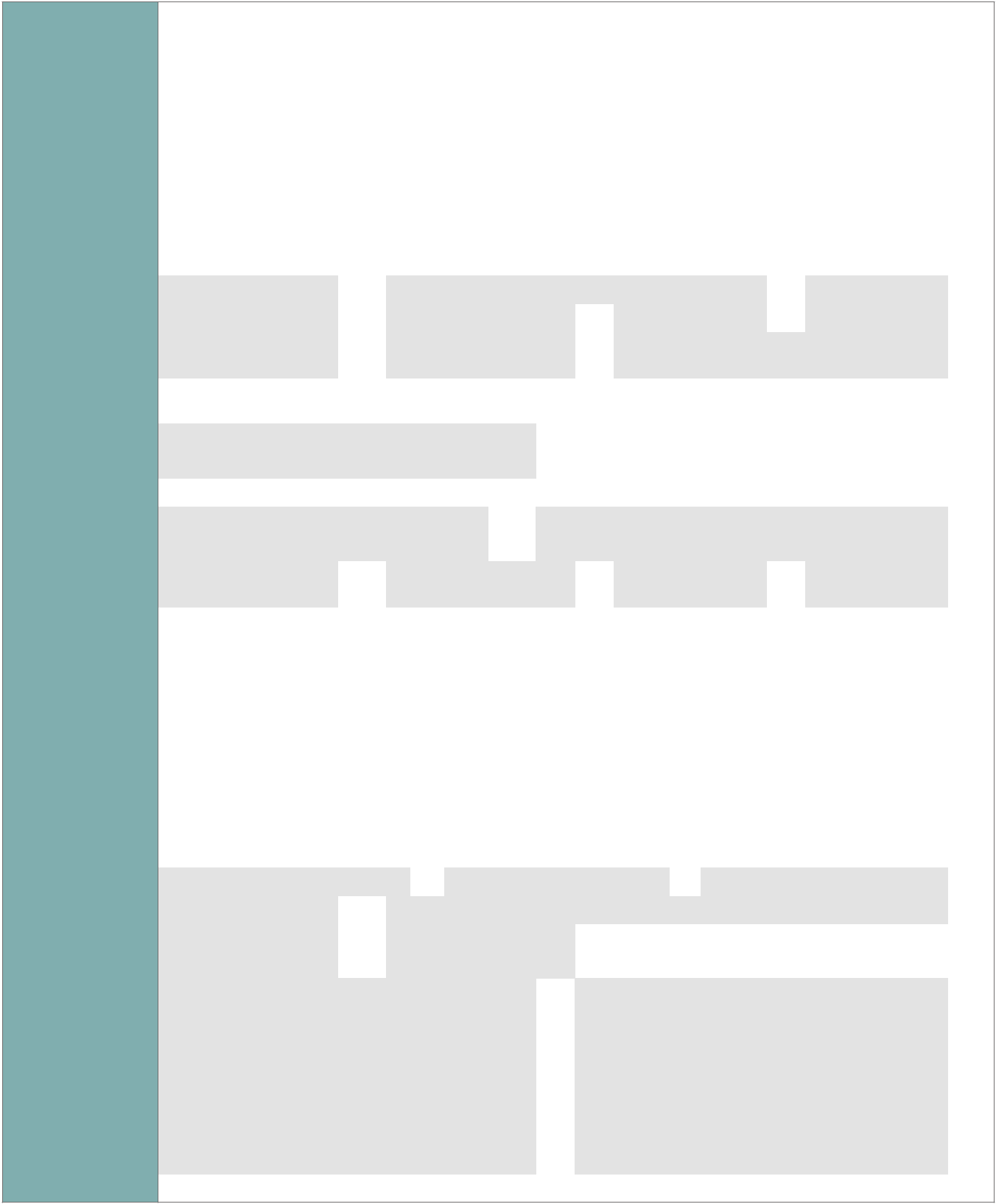 XAannamesGeenManier van verifiëring1. Ondertekende Handelsbevorderings-oorsigverslag goedgekeur deur die Programbestuurder en 1. Ondertekende Handelsbevorderings-oorsigverslag goedgekeur deur die Programbestuurder en 1. Ondertekende Handelsbevorderings-oorsigverslag goedgekeur deur die Programbestuurder en 1. Ondertekende Handelsbevorderings-oorsigverslag goedgekeur deur die Programbestuurder en 1. Ondertekende Handelsbevorderings-oorsigverslag goedgekeur deur die Programbestuurder en 1. Ondertekende Handelsbevorderings-oorsigverslag goedgekeur deur die Programbestuurder en 1. Ondertekende Handelsbevorderings-oorsigverslag goedgekeur deur die Programbestuurder en 1. Ondertekende Handelsbevorderings-oorsigverslag goedgekeur deur die Programbestuurder en 1. Ondertekende Handelsbevorderings-oorsigverslag goedgekeur deur die Programbestuurder en 1. Ondertekende Handelsbevorderings-oorsigverslag goedgekeur deur die Programbestuurder en 1. Ondertekende Handelsbevorderings-oorsigverslag goedgekeur deur die Programbestuurder en 1. Ondertekende Handelsbevorderings-oorsigverslag goedgekeur deur die Programbestuurder en 1. Ondertekende Handelsbevorderings-oorsigverslag goedgekeur deur die Programbestuurder en 1. Ondertekende Handelsbevorderings-oorsigverslag goedgekeur deur die Programbestuurder en 1. Ondertekende Handelsbevorderings-oorsigverslag goedgekeur deur die Programbestuurder en 1. Ondertekende Handelsbevorderings-oorsigverslag goedgekeur deur die Programbestuurder en 2. Getuienis van die oorsigaktiwiteite genoem in die verslag, wat kan insluit: 2. Getuienis van die oorsigaktiwiteite genoem in die verslag, wat kan insluit: 2. Getuienis van die oorsigaktiwiteite genoem in die verslag, wat kan insluit: 2. Getuienis van die oorsigaktiwiteite genoem in die verslag, wat kan insluit: 2. Getuienis van die oorsigaktiwiteite genoem in die verslag, wat kan insluit: 2. Getuienis van die oorsigaktiwiteite genoem in die verslag, wat kan insluit: 2. Getuienis van die oorsigaktiwiteite genoem in die verslag, wat kan insluit: 2. Getuienis van die oorsigaktiwiteite genoem in die verslag, wat kan insluit: 2. Getuienis van die oorsigaktiwiteite genoem in die verslag, wat kan insluit: 2. Getuienis van die oorsigaktiwiteite genoem in die verslag, wat kan insluit: 2. Getuienis van die oorsigaktiwiteite genoem in die verslag, wat kan insluit: 2. Getuienis van die oorsigaktiwiteite genoem in die verslag, wat kan insluit: 2. Getuienis van die oorsigaktiwiteite genoem in die verslag, wat kan insluit: 2.1 Ondertekende notule van maandelikse projekvergaderings en/of 2.1 Ondertekende notule van maandelikse projekvergaderings en/of 2.1 Ondertekende notule van maandelikse projekvergaderings en/of 2.1 Ondertekende notule van maandelikse projekvergaderings en/of 2.1 Ondertekende notule van maandelikse projekvergaderings en/of 2.1 Ondertekende notule van maandelikse projekvergaderings en/of 2.1 Ondertekende notule van maandelikse projekvergaderings en/of 2.1 Ondertekende notule van maandelikse projekvergaderings en/of 2.1 Ondertekende notule van maandelikse projekvergaderings en/of 2.1 Ondertekende notule van maandelikse projekvergaderings en/of 2.1 Ondertekende notule van maandelikse projekvergaderings en/of 2.1 Ondertekende notule van maandelikse projekvergaderings en/of 2.2 Ondertekende notules van kwartaallikse bilaterale vergaderings en/of 2.2 Ondertekende notules van kwartaallikse bilaterale vergaderings en/of 2.2 Ondertekende notules van kwartaallikse bilaterale vergaderings en/of 2.2 Ondertekende notules van kwartaallikse bilaterale vergaderings en/of 2.2 Ondertekende notules van kwartaallikse bilaterale vergaderings en/of 2.2 Ondertekende notules van kwartaallikse bilaterale vergaderings en/of 2.2 Ondertekende notules van kwartaallikse bilaterale vergaderings en/of 2.2 Ondertekende notules van kwartaallikse bilaterale vergaderings en/of 2.2 Ondertekende notules van kwartaallikse bilaterale vergaderings en/of 2.2 Ondertekende notules van kwartaallikse bilaterale vergaderings en/of 2.2 Ondertekende notules van kwartaallikse bilaterale vergaderings en/of 2.2 Ondertekende notules van kwartaallikse bilaterale vergaderings en/of 2.3 E-pos kommunikasie tussen DEOT en Wesgro om te verifieer dat die oorsigaktiwiteite genoem in die verslag uitgevoer is deur die Department. 2.3 E-pos kommunikasie tussen DEOT en Wesgro om te verifieer dat die oorsigaktiwiteite genoem in die verslag uitgevoer is deur die Department. 2.3 E-pos kommunikasie tussen DEOT en Wesgro om te verifieer dat die oorsigaktiwiteite genoem in die verslag uitgevoer is deur die Department. 2.3 E-pos kommunikasie tussen DEOT en Wesgro om te verifieer dat die oorsigaktiwiteite genoem in die verslag uitgevoer is deur die Department. 2.3 E-pos kommunikasie tussen DEOT en Wesgro om te verifieer dat die oorsigaktiwiteite genoem in die verslag uitgevoer is deur die Department. 2.3 E-pos kommunikasie tussen DEOT en Wesgro om te verifieer dat die oorsigaktiwiteite genoem in die verslag uitgevoer is deur die Department. 2.3 E-pos kommunikasie tussen DEOT en Wesgro om te verifieer dat die oorsigaktiwiteite genoem in die verslag uitgevoer is deur die Department. 2.3 E-pos kommunikasie tussen DEOT en Wesgro om te verifieer dat die oorsigaktiwiteite genoem in die verslag uitgevoer is deur die Department. 2.3 E-pos kommunikasie tussen DEOT en Wesgro om te verifieer dat die oorsigaktiwiteite genoem in die verslag uitgevoer is deur die Department. 2.3 E-pos kommunikasie tussen DEOT en Wesgro om te verifieer dat die oorsigaktiwiteite genoem in die verslag uitgevoer is deur die Department. 2.3 E-pos kommunikasie tussen DEOT en Wesgro om te verifieer dat die oorsigaktiwiteite genoem in die verslag uitgevoer is deur die Department. 2.3 E-pos kommunikasie tussen DEOT en Wesgro om te verifieer dat die oorsigaktiwiteite genoem in die verslag uitgevoer is deur die Department. 2.3 E-pos kommunikasie tussen DEOT en Wesgro om te verifieer dat die oorsigaktiwiteite genoem in die verslag uitgevoer is deur die Department. 2.3 E-pos kommunikasie tussen DEOT en Wesgro om te verifieer dat die oorsigaktiwiteite genoem in die verslag uitgevoer is deur die Department. 2.3 E-pos kommunikasie tussen DEOT en Wesgro om te verifieer dat die oorsigaktiwiteite genoem in die verslag uitgevoer is deur die Department. 2.3 E-pos kommunikasie tussen DEOT en Wesgro om te verifieer dat die oorsigaktiwiteite genoem in die verslag uitgevoer is deur die Department. 2.3 E-pos kommunikasie tussen DEOT en Wesgro om te verifieer dat die oorsigaktiwiteite genoem in die verslag uitgevoer is deur die Department. NOTA:Waar notules en/of verslae goedgekeur moet word deur ‘n interne Departementele beampte, sal aanvaarbare ondertekeningsformate insluit handtekeninge en digitale ondertekening (d.i. waar ‘n vorm van wagwoord of beskerming van die handtekening aangewend word.) Jpeg, gif, tif, of enige soortgelyke ondertekeningsformaat wat op hierdie prestasieverslagdoeningsdokumente aangebring word sal nie aanvaar word nie.NOTA:Waar notules en/of verslae goedgekeur moet word deur ‘n interne Departementele beampte, sal aanvaarbare ondertekeningsformate insluit handtekeninge en digitale ondertekening (d.i. waar ‘n vorm van wagwoord of beskerming van die handtekening aangewend word.) Jpeg, gif, tif, of enige soortgelyke ondertekeningsformaat wat op hierdie prestasieverslagdoeningsdokumente aangebring word sal nie aanvaar word nie.NOTA:Waar notules en/of verslae goedgekeur moet word deur ‘n interne Departementele beampte, sal aanvaarbare ondertekeningsformate insluit handtekeninge en digitale ondertekening (d.i. waar ‘n vorm van wagwoord of beskerming van die handtekening aangewend word.) Jpeg, gif, tif, of enige soortgelyke ondertekeningsformaat wat op hierdie prestasieverslagdoeningsdokumente aangebring word sal nie aanvaar word nie.NOTA:Waar notules en/of verslae goedgekeur moet word deur ‘n interne Departementele beampte, sal aanvaarbare ondertekeningsformate insluit handtekeninge en digitale ondertekening (d.i. waar ‘n vorm van wagwoord of beskerming van die handtekening aangewend word.) Jpeg, gif, tif, of enige soortgelyke ondertekeningsformaat wat op hierdie prestasieverslagdoeningsdokumente aangebring word sal nie aanvaar word nie.NOTA:Waar notules en/of verslae goedgekeur moet word deur ‘n interne Departementele beampte, sal aanvaarbare ondertekeningsformate insluit handtekeninge en digitale ondertekening (d.i. waar ‘n vorm van wagwoord of beskerming van die handtekening aangewend word.) Jpeg, gif, tif, of enige soortgelyke ondertekeningsformaat wat op hierdie prestasieverslagdoeningsdokumente aangebring word sal nie aanvaar word nie.NOTA:Waar notules en/of verslae goedgekeur moet word deur ‘n interne Departementele beampte, sal aanvaarbare ondertekeningsformate insluit handtekeninge en digitale ondertekening (d.i. waar ‘n vorm van wagwoord of beskerming van die handtekening aangewend word.) Jpeg, gif, tif, of enige soortgelyke ondertekeningsformaat wat op hierdie prestasieverslagdoeningsdokumente aangebring word sal nie aanvaar word nie.NOTA:Waar notules en/of verslae goedgekeur moet word deur ‘n interne Departementele beampte, sal aanvaarbare ondertekeningsformate insluit handtekeninge en digitale ondertekening (d.i. waar ‘n vorm van wagwoord of beskerming van die handtekening aangewend word.) Jpeg, gif, tif, of enige soortgelyke ondertekeningsformaat wat op hierdie prestasieverslagdoeningsdokumente aangebring word sal nie aanvaar word nie.NOTA:Waar notules en/of verslae goedgekeur moet word deur ‘n interne Departementele beampte, sal aanvaarbare ondertekeningsformate insluit handtekeninge en digitale ondertekening (d.i. waar ‘n vorm van wagwoord of beskerming van die handtekening aangewend word.) Jpeg, gif, tif, of enige soortgelyke ondertekeningsformaat wat op hierdie prestasieverslagdoeningsdokumente aangebring word sal nie aanvaar word nie.NOTA:Waar notules en/of verslae goedgekeur moet word deur ‘n interne Departementele beampte, sal aanvaarbare ondertekeningsformate insluit handtekeninge en digitale ondertekening (d.i. waar ‘n vorm van wagwoord of beskerming van die handtekening aangewend word.) Jpeg, gif, tif, of enige soortgelyke ondertekeningsformaat wat op hierdie prestasieverslagdoeningsdokumente aangebring word sal nie aanvaar word nie.NOTA:Waar notules en/of verslae goedgekeur moet word deur ‘n interne Departementele beampte, sal aanvaarbare ondertekeningsformate insluit handtekeninge en digitale ondertekening (d.i. waar ‘n vorm van wagwoord of beskerming van die handtekening aangewend word.) Jpeg, gif, tif, of enige soortgelyke ondertekeningsformaat wat op hierdie prestasieverslagdoeningsdokumente aangebring word sal nie aanvaar word nie.NOTA:Waar notules en/of verslae goedgekeur moet word deur ‘n interne Departementele beampte, sal aanvaarbare ondertekeningsformate insluit handtekeninge en digitale ondertekening (d.i. waar ‘n vorm van wagwoord of beskerming van die handtekening aangewend word.) Jpeg, gif, tif, of enige soortgelyke ondertekeningsformaat wat op hierdie prestasieverslagdoeningsdokumente aangebring word sal nie aanvaar word nie.NOTA:Waar notules en/of verslae goedgekeur moet word deur ‘n interne Departementele beampte, sal aanvaarbare ondertekeningsformate insluit handtekeninge en digitale ondertekening (d.i. waar ‘n vorm van wagwoord of beskerming van die handtekening aangewend word.) Jpeg, gif, tif, of enige soortgelyke ondertekeningsformaat wat op hierdie prestasieverslagdoeningsdokumente aangebring word sal nie aanvaar word nie.NOTA:Waar notules en/of verslae goedgekeur moet word deur ‘n interne Departementele beampte, sal aanvaarbare ondertekeningsformate insluit handtekeninge en digitale ondertekening (d.i. waar ‘n vorm van wagwoord of beskerming van die handtekening aangewend word.) Jpeg, gif, tif, of enige soortgelyke ondertekeningsformaat wat op hierdie prestasieverslagdoeningsdokumente aangebring word sal nie aanvaar word nie.NOTA:Waar notules en/of verslae goedgekeur moet word deur ‘n interne Departementele beampte, sal aanvaarbare ondertekeningsformate insluit handtekeninge en digitale ondertekening (d.i. waar ‘n vorm van wagwoord of beskerming van die handtekening aangewend word.) Jpeg, gif, tif, of enige soortgelyke ondertekeningsformaat wat op hierdie prestasieverslagdoeningsdokumente aangebring word sal nie aanvaar word nie.NOTA:Waar notules en/of verslae goedgekeur moet word deur ‘n interne Departementele beampte, sal aanvaarbare ondertekeningsformate insluit handtekeninge en digitale ondertekening (d.i. waar ‘n vorm van wagwoord of beskerming van die handtekening aangewend word.) Jpeg, gif, tif, of enige soortgelyke ondertekeningsformaat wat op hierdie prestasieverslagdoeningsdokumente aangebring word sal nie aanvaar word nie.NOTA:Waar notules en/of verslae goedgekeur moet word deur ‘n interne Departementele beampte, sal aanvaarbare ondertekeningsformate insluit handtekeninge en digitale ondertekening (d.i. waar ‘n vorm van wagwoord of beskerming van die handtekening aangewend word.) Jpeg, gif, tif, of enige soortgelyke ondertekeningsformaat wat op hierdie prestasieverslagdoeningsdokumente aangebring word sal nie aanvaar word nie.NOTA:Waar notules en/of verslae goedgekeur moet word deur ‘n interne Departementele beampte, sal aanvaarbare ondertekeningsformate insluit handtekeninge en digitale ondertekening (d.i. waar ‘n vorm van wagwoord of beskerming van die handtekening aangewend word.) Jpeg, gif, tif, of enige soortgelyke ondertekeningsformaat wat op hierdie prestasieverslagdoeningsdokumente aangebring word sal nie aanvaar word nie.DatabeperkingsGeenTipe aanwyserNie ‘n diensleweringaanwyser nieNie ‘n diensleweringaanwyser nieNie ‘n diensleweringaanwyser nieNie ‘n diensleweringaanwyser nieJa, Direkte DiensleweringJa, Direkte DiensleweringJa, Direkte DiensleweringJa, Direkte DiensleweringJa, Direkte DiensleweringJa, Indirekte DiensleweringJa, Indirekte DiensleweringJa, Indirekte DiensleweringXJa, aanvraaggedreweNee, nie aanvraaggedrewe nieNee, nie aanvraaggedrewe nieNee, nie aanvraaggedrewe nieNee, nie aanvraaggedrewe nieNee, nie aanvraaggedrewe nieNee, nie aanvraaggedrewe nieNee, nie aanvraaggedrewe nieNee, nie aanvraaggedrewe nieNee, nie aanvraaggedrewe nieXStrategiese skakel met die PSP VIP #2FokusgebiedFokusgebiedFokusgebiedFokusgebiedVergroot die ekonomie deur groei in uitvoereVergroot die ekonomie deur groei in uitvoereVergroot die ekonomie deur groei in uitvoereVergroot die ekonomie deur groei in uitvoereVergroot die ekonomie deur groei in uitvoereVergroot die ekonomie deur groei in uitvoereVergroot die ekonomie deur groei in uitvoereVergroot die ekonomie deur groei in uitvoereUitset(te)SBWIngryping(s)Ingryping(s)Ingryping(s)Ingryping(s)Bevordering van uitvoerBevordering van uitvoerBevordering van uitvoerBevordering van uitvoerBevordering van uitvoerUitset(te)SBWIngryping(s)Ingryping(s)Ingryping(s)Ingryping(s)Bevordering van uitvoerBevordering van uitvoerBevordering van uitvoerBevordering van uitvoerBevordering van uitvoerCovid-19 linkageJaNeeNeeNeeNeeXBrandpunt-temaVerstadiging van verspreidingVerstadiging van verspreidingVerstadiging van verspreidingVerstadiging van verspreidingVerstadiging van verspreidingVerstadiging van verspreidingBurgerlike GehoorgewingBurgerlike GehoorgewingBurgerlike GehoorgewingBurgerlike GehoorgewingBurgerlike GehoorgewingEkonomiese HerstelEkonomiese HerstelEkonomiese HerstelEkonomiese HerstelEkonomiese HerstelEkonomiese HerstelHumanitêre Verligting en VoedselsekuriteitHumanitêre Verligting en VoedselsekuriteitHumanitêre Verligting en VoedselsekuriteitHumanitêre Verligting en VoedselsekuriteitHumanitêre Verligting en VoedselsekuriteitHumanitêre Verligting en VoedselsekuriteitHumanitêre Verligting en VoedselsekuriteitKommunikasieKommunikasieKommunikasieKommunikasieKommunikasieKommunikasieAnderAnderAnderAnderBrandpuntgebiedStad KaapstadStad KaapstadStad KaapstadStad KaapstadStad KaapstadStad KaapstadKaapse WynlandeKaapse WynlandeKaapse WynlandeKaapse WynlandeKaapse WynlandeSentrale KarooSentrale KarooSentrale KarooSentrale KarooSentrale KarooSentrale KarooTuinroeteTuinroeteTuinroeteTuinroeteOverbergOverbergOverbergOverbergWeskusWeskusWeskusWeskusAanwysernommer3.2AanwysertitelGetal Beleggingsbevordering-oorsigverslae opgestel Getal Beleggingsbevordering-oorsigverslae opgestel Getal Beleggingsbevordering-oorsigverslae opgestel Getal Beleggingsbevordering-oorsigverslae opgestel Getal Beleggingsbevordering-oorsigverslae opgestel Getal Beleggingsbevordering-oorsigverslae opgestel Getal Beleggingsbevordering-oorsigverslae opgestel Getal Beleggingsbevordering-oorsigverslae opgestel Getal Beleggingsbevordering-oorsigverslae opgestel Getal Beleggingsbevordering-oorsigverslae opgestel Kort definisieDie oorsigverslae skakel met Wesgro se Handels- en Beleggingsakeplanne en die 2021/2022 Oordragbetalingsooreenkoms (OBO) wat die doelstellings, begroting en lewerbares wat deur Wesgro se Handelspan behaal moet word volgens die ondertekende OBO, duidelik uiteensit.Die oorsigverslae skakel met Wesgro se Handels- en Beleggingsakeplanne en die 2021/2022 Oordragbetalingsooreenkoms (OBO) wat die doelstellings, begroting en lewerbares wat deur Wesgro se Handelspan behaal moet word volgens die ondertekende OBO, duidelik uiteensit.Die oorsigverslae skakel met Wesgro se Handels- en Beleggingsakeplanne en die 2021/2022 Oordragbetalingsooreenkoms (OBO) wat die doelstellings, begroting en lewerbares wat deur Wesgro se Handelspan behaal moet word volgens die ondertekende OBO, duidelik uiteensit.Die oorsigverslae skakel met Wesgro se Handels- en Beleggingsakeplanne en die 2021/2022 Oordragbetalingsooreenkoms (OBO) wat die doelstellings, begroting en lewerbares wat deur Wesgro se Handelspan behaal moet word volgens die ondertekende OBO, duidelik uiteensit.Die oorsigverslae skakel met Wesgro se Handels- en Beleggingsakeplanne en die 2021/2022 Oordragbetalingsooreenkoms (OBO) wat die doelstellings, begroting en lewerbares wat deur Wesgro se Handelspan behaal moet word volgens die ondertekende OBO, duidelik uiteensit.Die oorsigverslae skakel met Wesgro se Handels- en Beleggingsakeplanne en die 2021/2022 Oordragbetalingsooreenkoms (OBO) wat die doelstellings, begroting en lewerbares wat deur Wesgro se Handelspan behaal moet word volgens die ondertekende OBO, duidelik uiteensit.Die oorsigverslae skakel met Wesgro se Handels- en Beleggingsakeplanne en die 2021/2022 Oordragbetalingsooreenkoms (OBO) wat die doelstellings, begroting en lewerbares wat deur Wesgro se Handelspan behaal moet word volgens die ondertekende OBO, duidelik uiteensit.Die oorsigverslae skakel met Wesgro se Handels- en Beleggingsakeplanne en die 2021/2022 Oordragbetalingsooreenkoms (OBO) wat die doelstellings, begroting en lewerbares wat deur Wesgro se Handelspan behaal moet word volgens die ondertekende OBO, duidelik uiteensit.Die oorsigverslae skakel met Wesgro se Handels- en Beleggingsakeplanne en die 2021/2022 Oordragbetalingsooreenkoms (OBO) wat die doelstellings, begroting en lewerbares wat deur Wesgro se Handelspan behaal moet word volgens die ondertekende OBO, duidelik uiteensit.Die oorsigverslae skakel met Wesgro se Handels- en Beleggingsakeplanne en die 2021/2022 Oordragbetalingsooreenkoms (OBO) wat die doelstellings, begroting en lewerbares wat deur Wesgro se Handelspan behaal moet word volgens die ondertekende OBO, duidelik uiteensit.Die oorsigverslae skakel met Wesgro se Handels- en Beleggingsakeplanne en die 2021/2022 Oordragbetalingsooreenkoms (OBO) wat die doelstellings, begroting en lewerbares wat deur Wesgro se Handelspan behaal moet word volgens die ondertekende OBO, duidelik uiteensit.Die oorsigverslae skakel met Wesgro se Handels- en Beleggingsakeplanne en die 2021/2022 Oordragbetalingsooreenkoms (OBO) wat die doelstellings, begroting en lewerbares wat deur Wesgro se Handelspan behaal moet word volgens die ondertekende OBO, duidelik uiteensit.Die oorsigverslae skakel met Wesgro se Handels- en Beleggingsakeplanne en die 2021/2022 Oordragbetalingsooreenkoms (OBO) wat die doelstellings, begroting en lewerbares wat deur Wesgro se Handelspan behaal moet word volgens die ondertekende OBO, duidelik uiteensit.DoelDie verslae sal deur die Departement gebruik word as ‘n oorsiginstrument vir die monitering en versekering dat Wesgro se begroting bestee word volgens die ooreengekome lewerbares in die sakeplanne en dat daar kwartaalliks verslag gedoen word oor hoëvlak-beleggings.Die verslae sal deur die Departement gebruik word as ‘n oorsiginstrument vir die monitering en versekering dat Wesgro se begroting bestee word volgens die ooreengekome lewerbares in die sakeplanne en dat daar kwartaalliks verslag gedoen word oor hoëvlak-beleggings.Die verslae sal deur die Departement gebruik word as ‘n oorsiginstrument vir die monitering en versekering dat Wesgro se begroting bestee word volgens die ooreengekome lewerbares in die sakeplanne en dat daar kwartaalliks verslag gedoen word oor hoëvlak-beleggings.Die verslae sal deur die Departement gebruik word as ‘n oorsiginstrument vir die monitering en versekering dat Wesgro se begroting bestee word volgens die ooreengekome lewerbares in die sakeplanne en dat daar kwartaalliks verslag gedoen word oor hoëvlak-beleggings.Die verslae sal deur die Departement gebruik word as ‘n oorsiginstrument vir die monitering en versekering dat Wesgro se begroting bestee word volgens die ooreengekome lewerbares in die sakeplanne en dat daar kwartaalliks verslag gedoen word oor hoëvlak-beleggings.Die verslae sal deur die Departement gebruik word as ‘n oorsiginstrument vir die monitering en versekering dat Wesgro se begroting bestee word volgens die ooreengekome lewerbares in die sakeplanne en dat daar kwartaalliks verslag gedoen word oor hoëvlak-beleggings.Die verslae sal deur die Departement gebruik word as ‘n oorsiginstrument vir die monitering en versekering dat Wesgro se begroting bestee word volgens die ooreengekome lewerbares in die sakeplanne en dat daar kwartaalliks verslag gedoen word oor hoëvlak-beleggings.Die verslae sal deur die Departement gebruik word as ‘n oorsiginstrument vir die monitering en versekering dat Wesgro se begroting bestee word volgens die ooreengekome lewerbares in die sakeplanne en dat daar kwartaalliks verslag gedoen word oor hoëvlak-beleggings.Die verslae sal deur die Departement gebruik word as ‘n oorsiginstrument vir die monitering en versekering dat Wesgro se begroting bestee word volgens die ooreengekome lewerbares in die sakeplanne en dat daar kwartaalliks verslag gedoen word oor hoëvlak-beleggings.Die verslae sal deur die Departement gebruik word as ‘n oorsiginstrument vir die monitering en versekering dat Wesgro se begroting bestee word volgens die ooreengekome lewerbares in die sakeplanne en dat daar kwartaalliks verslag gedoen word oor hoëvlak-beleggings.Die verslae sal deur die Departement gebruik word as ‘n oorsiginstrument vir die monitering en versekering dat Wesgro se begroting bestee word volgens die ooreengekome lewerbares in die sakeplanne en dat daar kwartaalliks verslag gedoen word oor hoëvlak-beleggings.Die verslae sal deur die Departement gebruik word as ‘n oorsiginstrument vir die monitering en versekering dat Wesgro se begroting bestee word volgens die ooreengekome lewerbares in die sakeplanne en dat daar kwartaalliks verslag gedoen word oor hoëvlak-beleggings.Bron van dataWesgro se kwartaallikse vorderingsverslae en notules van maandelikse Handels- en Beleggingsprojekvergaderings.Wesgro se kwartaallikse vorderingsverslae en notules van maandelikse Handels- en Beleggingsprojekvergaderings.Wesgro se kwartaallikse vorderingsverslae en notules van maandelikse Handels- en Beleggingsprojekvergaderings.Wesgro se kwartaallikse vorderingsverslae en notules van maandelikse Handels- en Beleggingsprojekvergaderings.Wesgro se kwartaallikse vorderingsverslae en notules van maandelikse Handels- en Beleggingsprojekvergaderings.Wesgro se kwartaallikse vorderingsverslae en notules van maandelikse Handels- en Beleggingsprojekvergaderings.Wesgro se kwartaallikse vorderingsverslae en notules van maandelikse Handels- en Beleggingsprojekvergaderings.Wesgro se kwartaallikse vorderingsverslae en notules van maandelikse Handels- en Beleggingsprojekvergaderings.Wesgro se kwartaallikse vorderingsverslae en notules van maandelikse Handels- en Beleggingsprojekvergaderings.Wesgro se kwartaallikse vorderingsverslae en notules van maandelikse Handels- en Beleggingsprojekvergaderings.Wesgro se kwartaallikse vorderingsverslae en notules van maandelikse Handels- en Beleggingsprojekvergaderings.Wesgro se kwartaallikse vorderingsverslae en notules van maandelikse Handels- en Beleggingsprojekvergaderings.Eenvoudige tellingMetode van berekeningBerekeningstipeKumulatiewe jaareindeXKumulatiewe Jaar-tot-op-datumKumulatiewe Jaar-tot-op-datumKumulatiewe Jaar-tot-op-datumKumulatiewe Jaar-tot-op-datumKumulatiewe Jaar-tot-op-datumKumulatiewe Jaar-tot-op-datumNie-kumulatiefVerslagsiklusKwartaalliksXHalfjaarliksHalfjaarliksJaarliksTweejaarliksVerlangde prestasieHoër as teikenOp teikenOp teikenXLaer as teikenLaer as teikenAanwyser verantwoordelik-heidHoofdirekteur: ESS & Senior Bestuurder WesgroHoofdirekteur: ESS & Senior Bestuurder WesgroHoofdirekteur: ESS & Senior Bestuurder WesgroHoofdirekteur: ESS & Senior Bestuurder WesgroHoofdirekteur: ESS & Senior Bestuurder WesgroHoofdirekteur: ESS & Senior Bestuurder WesgroHoofdirekteur: ESS & Senior Bestuurder WesgroRuimtelike TransformasieRuimtelike transformasie prioriteiteRuimtelike transformasie prioriteiteRuimtelike transformasie prioriteiteRuimtelike transformasie prioriteiteNeeNeeBeskrywing van ruimtelike impakBeskrywing van ruimtelike impakBeskrywing van ruimtelike impakN.v.tN.v.tBeskrywing van ruimtelike impakBeskrywing van ruimtelike impakBeskrywing van ruimtelike impakN.v.tN.v.tRuimtelike KonteksEnkel ligging – DEOT as leweringspuntEnkel ligging – DEOT as leweringspuntEnkel ligging – DEOT as leweringspuntEnkel ligging – DEOT as leweringspuntEnkel ligging – DEOT as leweringspuntDisaggregering van begunstigdesTeiken vir vroueN.v.tTeiken vir jongmenseTeiken vir jongmenseTeiken vir jongmenseN.v.tTeiken vir mense met gestremdhedeTeiken vir mense met gestremdhedeTeiken vir mense met gestremdhedeTeiken vir mense met gestremdhedeN.v.tTeiken vir ouer menseTeiken vir ouer menseTeiken vir ouer menseN.v.tTeiken vir mense met gestremdhedeTeiken vir mense met gestremdhedeTeiken vir mense met gestremdhedeTeiken vir mense met gestremdhedeN.v.tTeiken vir ouer menseTeiken vir ouer menseTeiken vir ouer menseN.v.tHerstelplan FokusgebiedWerksgeleenthedeVeiligheidVeiligheidWelstandGeen skakelXAannamesGeenManier van verifiëring1. Ondertekende Beleggingsbevordering-oorsigverslag goedgekeur deur die Programbestuurder en1. Ondertekende Beleggingsbevordering-oorsigverslag goedgekeur deur die Programbestuurder en1. Ondertekende Beleggingsbevordering-oorsigverslag goedgekeur deur die Programbestuurder en1. Ondertekende Beleggingsbevordering-oorsigverslag goedgekeur deur die Programbestuurder en1. Ondertekende Beleggingsbevordering-oorsigverslag goedgekeur deur die Programbestuurder en1. Ondertekende Beleggingsbevordering-oorsigverslag goedgekeur deur die Programbestuurder en1. Ondertekende Beleggingsbevordering-oorsigverslag goedgekeur deur die Programbestuurder en1. Ondertekende Beleggingsbevordering-oorsigverslag goedgekeur deur die Programbestuurder en1. Ondertekende Beleggingsbevordering-oorsigverslag goedgekeur deur die Programbestuurder en1. Ondertekende Beleggingsbevordering-oorsigverslag goedgekeur deur die Programbestuurder en1. Ondertekende Beleggingsbevordering-oorsigverslag goedgekeur deur die Programbestuurder en1. Ondertekende Beleggingsbevordering-oorsigverslag goedgekeur deur die Programbestuurder en2. Getuienis van die oorsigaktiwiteite genoem in die verslag, wat kan insluit: 2. Getuienis van die oorsigaktiwiteite genoem in die verslag, wat kan insluit: 2. Getuienis van die oorsigaktiwiteite genoem in die verslag, wat kan insluit: 2. Getuienis van die oorsigaktiwiteite genoem in die verslag, wat kan insluit: 2. Getuienis van die oorsigaktiwiteite genoem in die verslag, wat kan insluit: 2. Getuienis van die oorsigaktiwiteite genoem in die verslag, wat kan insluit: 2. Getuienis van die oorsigaktiwiteite genoem in die verslag, wat kan insluit: 2. Getuienis van die oorsigaktiwiteite genoem in die verslag, wat kan insluit: 2. Getuienis van die oorsigaktiwiteite genoem in die verslag, wat kan insluit: 2. Getuienis van die oorsigaktiwiteite genoem in die verslag, wat kan insluit: 2.1 Ondertekende notule van maandelikse projekvergaderings en/of 2.1 Ondertekende notule van maandelikse projekvergaderings en/of 2.1 Ondertekende notule van maandelikse projekvergaderings en/of 2.1 Ondertekende notule van maandelikse projekvergaderings en/of 2.1 Ondertekende notule van maandelikse projekvergaderings en/of 2.1 Ondertekende notule van maandelikse projekvergaderings en/of 2.1 Ondertekende notule van maandelikse projekvergaderings en/of 2.1 Ondertekende notule van maandelikse projekvergaderings en/of 2.1 Ondertekende notule van maandelikse projekvergaderings en/of 2.1 Ondertekende notule van maandelikse projekvergaderings en/of 2.2 Ondertekende notule van kwartaallikse bilaterale vergaderings en/of 2.2 Ondertekende notule van kwartaallikse bilaterale vergaderings en/of 2.2 Ondertekende notule van kwartaallikse bilaterale vergaderings en/of 2.2 Ondertekende notule van kwartaallikse bilaterale vergaderings en/of 2.2 Ondertekende notule van kwartaallikse bilaterale vergaderings en/of 2.2 Ondertekende notule van kwartaallikse bilaterale vergaderings en/of 2.2 Ondertekende notule van kwartaallikse bilaterale vergaderings en/of 2.2 Ondertekende notule van kwartaallikse bilaterale vergaderings en/of 2.2 Ondertekende notule van kwartaallikse bilaterale vergaderings en/of 2.2 Ondertekende notule van kwartaallikse bilaterale vergaderings en/of 2.3 E-pos kommunikasie tussen DEOT en Wesgro om te verifieer dat die oorsig-aktiwiteite genoem in die verslag uitgevoer is deur die Departement 2.3 E-pos kommunikasie tussen DEOT en Wesgro om te verifieer dat die oorsig-aktiwiteite genoem in die verslag uitgevoer is deur die Departement 2.3 E-pos kommunikasie tussen DEOT en Wesgro om te verifieer dat die oorsig-aktiwiteite genoem in die verslag uitgevoer is deur die Departement 2.3 E-pos kommunikasie tussen DEOT en Wesgro om te verifieer dat die oorsig-aktiwiteite genoem in die verslag uitgevoer is deur die Departement 2.3 E-pos kommunikasie tussen DEOT en Wesgro om te verifieer dat die oorsig-aktiwiteite genoem in die verslag uitgevoer is deur die Departement 2.3 E-pos kommunikasie tussen DEOT en Wesgro om te verifieer dat die oorsig-aktiwiteite genoem in die verslag uitgevoer is deur die Departement 2.3 E-pos kommunikasie tussen DEOT en Wesgro om te verifieer dat die oorsig-aktiwiteite genoem in die verslag uitgevoer is deur die Departement 2.3 E-pos kommunikasie tussen DEOT en Wesgro om te verifieer dat die oorsig-aktiwiteite genoem in die verslag uitgevoer is deur die Departement 2.3 E-pos kommunikasie tussen DEOT en Wesgro om te verifieer dat die oorsig-aktiwiteite genoem in die verslag uitgevoer is deur die Departement 2.3 E-pos kommunikasie tussen DEOT en Wesgro om te verifieer dat die oorsig-aktiwiteite genoem in die verslag uitgevoer is deur die Departement 2.3 E-pos kommunikasie tussen DEOT en Wesgro om te verifieer dat die oorsig-aktiwiteite genoem in die verslag uitgevoer is deur die Departement 2.3 E-pos kommunikasie tussen DEOT en Wesgro om te verifieer dat die oorsig-aktiwiteite genoem in die verslag uitgevoer is deur die Departement 2.3 E-pos kommunikasie tussen DEOT en Wesgro om te verifieer dat die oorsig-aktiwiteite genoem in die verslag uitgevoer is deur die Departement Databeperkings• Onakkurate inligting verskaf deur besighede • Onakkurate inligting verskaf deur besighede • Onakkurate inligting verskaf deur besighede • Onakkurate inligting verskaf deur besighede • Onakkurate inligting verskaf deur besighede • Onakkurate inligting verskaf deur besighede • Onakkurate inligting verskaf deur besighede • Slegs beperkte navorsing beskikbaar• Slegs beperkte navorsing beskikbaarTipe aanwyserNie ‘n diensleweringaanwyser nieNie ‘n diensleweringaanwyser nieNie ‘n diensleweringaanwyser nieJa, Direkte DiensleweringJa, Direkte DiensleweringJa, Direkte DiensleweringJa, Direkte DiensleweringJa, Indirekte DiensleweringXJa, aanvraaggedreweNee, nie aanvraaggedrewe nieNee, nie aanvraaggedrewe nieNee, nie aanvraaggedrewe nieNee, nie aanvraaggedrewe nieNee, nie aanvraaggedrewe nieNee, nie aanvraaggedrewe nieNee, nie aanvraaggedrewe nieNee, nie aanvraaggedrewe nieXStrategiese skakel met die PSPVIP #2FokusgebiedFokusgebiedFokusgebiedFokusgebied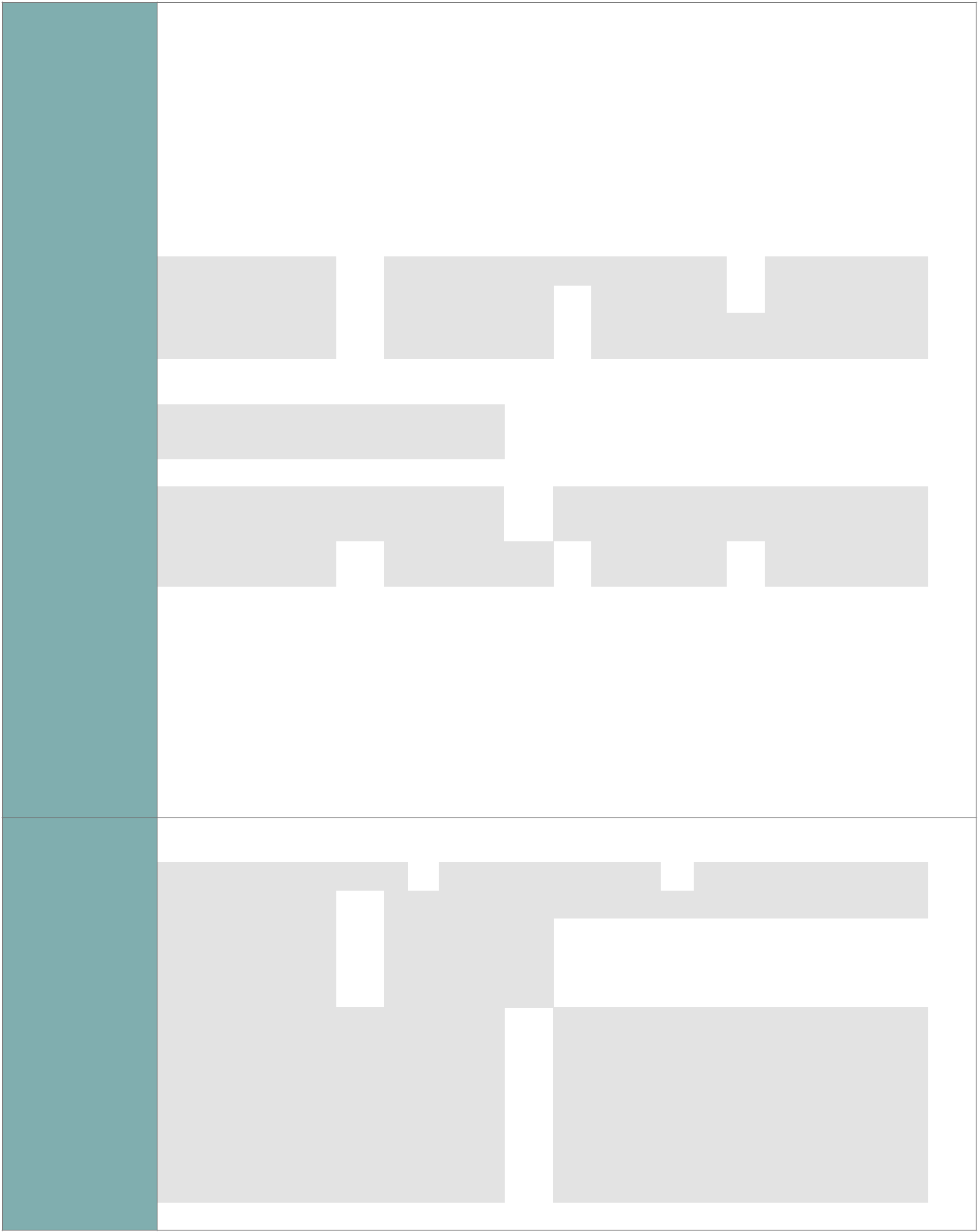 Verhoogde beleggingVerhoogde beleggingVerhoogde beleggingVerhoogde beleggingVerhoogde beleggingthe PSPthe PSPUitset(te))TBCIngryping(s)Ingryping(s)Ingryping(s)Ingryping(s)• Bevordering van Belegging en Behoud van Besigheid• Bevordering van Belegging en Behoud van Besigheid• Bevordering van Belegging en Behoud van Besigheid• Bevordering van Belegging en Behoud van Besigheid• Bevordering van Belegging en Behoud van BesigheidUitset(te))TBCIngryping(s)Ingryping(s)Ingryping(s)Ingryping(s)• Bevordering van Belegging en Behoud van Besigheid• Bevordering van Belegging en Behoud van Besigheid• Bevordering van Belegging en Behoud van Besigheid• Bevordering van Belegging en Behoud van Besigheid• Bevordering van Belegging en Behoud van Besigheid• Beleggingstrategie• Beleggingstrategie• Beleggingstrategie• Beleggingstrategie• Beleggingstrategie• Uitvoerstrategie• Uitvoerstrategie• UitvoerstrategieCovid-19 linkageJaXNeeNeeNeeBrandpunt-temaVerstadiging van verspreidingVerstadiging van verspreidingVerstadiging van verspreidingVerstadiging van verspreidingBurgerlike GehoorgewingBurgerlike GehoorgewingBurgerlike GehoorgewingEkonomiese HerstelEkonomiese HerstelEkonomiese HerstelEkonomiese HerstelXHumanitere Verligting en VoedselsekuriteitHumanitere Verligting en VoedselsekuriteitHumanitere Verligting en VoedselsekuriteitHumanitere Verligting en VoedselsekuriteitKommunikasieKommunikasieKommunikasieKommunikasieAnderAnderAnderBrandpuntgebiedStad KaapstadStad KaapstadStad KaapstadStad KaapstadXKaapse WynlandeKaapse WynlandeKaapse WynlandeXSentrale KarooSentrale KarooSentrale KarooSentrale KarooXTuinroeteTuinroeteTuinroeteXOverbergOverbergOverbergXWeskusWeskusWeskusXAanwysertitelGetGetal GetalAanwysertitelKort definisieDoelDie doel van hierdie program is om ekonomiese groei in verhandelbare sektore te stimuleer deur tasbare programme, bedryfsondersteuningsmaatreëls en die implementering van inisiatiewe wat sal lei tot ekonomiese groei en werkskepping deur groei van uitvoeraktiwiteiete en verhoogde beleggings in verhandelbare sektor in die Wes-Kaapse ekonomie. Deur hierdie proses, is daar vasgestel dat die verhandelbare sektore beduidende geleenthede vir uitvoergroei en werkskepping inhou.Die doel van hierdie program is om ekonomiese groei in verhandelbare sektore te stimuleer deur tasbare programme, bedryfsondersteuningsmaatreëls en die implementering van inisiatiewe wat sal lei tot ekonomiese groei en werkskepping deur groei van uitvoeraktiwiteiete en verhoogde beleggings in verhandelbare sektor in die Wes-Kaapse ekonomie. Deur hierdie proses, is daar vasgestel dat die verhandelbare sektore beduidende geleenthede vir uitvoergroei en werkskepping inhou.Die doel van hierdie program is om ekonomiese groei in verhandelbare sektore te stimuleer deur tasbare programme, bedryfsondersteuningsmaatreëls en die implementering van inisiatiewe wat sal lei tot ekonomiese groei en werkskepping deur groei van uitvoeraktiwiteiete en verhoogde beleggings in verhandelbare sektor in die Wes-Kaapse ekonomie. Deur hierdie proses, is daar vasgestel dat die verhandelbare sektore beduidende geleenthede vir uitvoergroei en werkskepping inhou.Die doel van hierdie program is om ekonomiese groei in verhandelbare sektore te stimuleer deur tasbare programme, bedryfsondersteuningsmaatreëls en die implementering van inisiatiewe wat sal lei tot ekonomiese groei en werkskepping deur groei van uitvoeraktiwiteiete en verhoogde beleggings in verhandelbare sektor in die Wes-Kaapse ekonomie. Deur hierdie proses, is daar vasgestel dat die verhandelbare sektore beduidende geleenthede vir uitvoergroei en werkskepping inhou.Die doel van hierdie program is om ekonomiese groei in verhandelbare sektore te stimuleer deur tasbare programme, bedryfsondersteuningsmaatreëls en die implementering van inisiatiewe wat sal lei tot ekonomiese groei en werkskepping deur groei van uitvoeraktiwiteiete en verhoogde beleggings in verhandelbare sektor in die Wes-Kaapse ekonomie. Deur hierdie proses, is daar vasgestel dat die verhandelbare sektore beduidende geleenthede vir uitvoergroei en werkskepping inhou.Die doel van hierdie program is om ekonomiese groei in verhandelbare sektore te stimuleer deur tasbare programme, bedryfsondersteuningsmaatreëls en die implementering van inisiatiewe wat sal lei tot ekonomiese groei en werkskepping deur groei van uitvoeraktiwiteiete en verhoogde beleggings in verhandelbare sektor in die Wes-Kaapse ekonomie. Deur hierdie proses, is daar vasgestel dat die verhandelbare sektore beduidende geleenthede vir uitvoergroei en werkskepping inhou.Die doel van hierdie program is om ekonomiese groei in verhandelbare sektore te stimuleer deur tasbare programme, bedryfsondersteuningsmaatreëls en die implementering van inisiatiewe wat sal lei tot ekonomiese groei en werkskepping deur groei van uitvoeraktiwiteiete en verhoogde beleggings in verhandelbare sektor in die Wes-Kaapse ekonomie. Deur hierdie proses, is daar vasgestel dat die verhandelbare sektore beduidende geleenthede vir uitvoergroei en werkskepping inhou.Die doel van hierdie program is om ekonomiese groei in verhandelbare sektore te stimuleer deur tasbare programme, bedryfsondersteuningsmaatreëls en die implementering van inisiatiewe wat sal lei tot ekonomiese groei en werkskepping deur groei van uitvoeraktiwiteiete en verhoogde beleggings in verhandelbare sektor in die Wes-Kaapse ekonomie. Deur hierdie proses, is daar vasgestel dat die verhandelbare sektore beduidende geleenthede vir uitvoergroei en werkskepping inhou.Die doel van hierdie program is om ekonomiese groei in verhandelbare sektore te stimuleer deur tasbare programme, bedryfsondersteuningsmaatreëls en die implementering van inisiatiewe wat sal lei tot ekonomiese groei en werkskepping deur groei van uitvoeraktiwiteiete en verhoogde beleggings in verhandelbare sektor in die Wes-Kaapse ekonomie. Deur hierdie proses, is daar vasgestel dat die verhandelbare sektore beduidende geleenthede vir uitvoergroei en werkskepping inhou.Die doel van hierdie program is om ekonomiese groei in verhandelbare sektore te stimuleer deur tasbare programme, bedryfsondersteuningsmaatreëls en die implementering van inisiatiewe wat sal lei tot ekonomiese groei en werkskepping deur groei van uitvoeraktiwiteiete en verhoogde beleggings in verhandelbare sektor in die Wes-Kaapse ekonomie. Deur hierdie proses, is daar vasgestel dat die verhandelbare sektore beduidende geleenthede vir uitvoergroei en werkskepping inhou.Die doel van hierdie program is om ekonomiese groei in verhandelbare sektore te stimuleer deur tasbare programme, bedryfsondersteuningsmaatreëls en die implementering van inisiatiewe wat sal lei tot ekonomiese groei en werkskepping deur groei van uitvoeraktiwiteiete en verhoogde beleggings in verhandelbare sektor in die Wes-Kaapse ekonomie. Deur hierdie proses, is daar vasgestel dat die verhandelbare sektore beduidende geleenthede vir uitvoergroei en werkskepping inhou.Die doel van hierdie program is om ekonomiese groei in verhandelbare sektore te stimuleer deur tasbare programme, bedryfsondersteuningsmaatreëls en die implementering van inisiatiewe wat sal lei tot ekonomiese groei en werkskepping deur groei van uitvoeraktiwiteiete en verhoogde beleggings in verhandelbare sektor in die Wes-Kaapse ekonomie. Deur hierdie proses, is daar vasgestel dat die verhandelbare sektore beduidende geleenthede vir uitvoergroei en werkskepping inhou.Die doel van hierdie program is om ekonomiese groei in verhandelbare sektore te stimuleer deur tasbare programme, bedryfsondersteuningsmaatreëls en die implementering van inisiatiewe wat sal lei tot ekonomiese groei en werkskepping deur groei van uitvoeraktiwiteiete en verhoogde beleggings in verhandelbare sektor in die Wes-Kaapse ekonomie. Deur hierdie proses, is daar vasgestel dat die verhandelbare sektore beduidende geleenthede vir uitvoergroei en werkskepping inhou.Bron van dataProjekbestuurstelsel toeganklik in die ProgramProjekbestuurstelsel toeganklik in die ProgramProjekbestuurstelsel toeganklik in die ProgramProjekbestuurstelsel toeganklik in die ProgramProjekbestuurstelsel toeganklik in die ProgramProjekbestuurstelsel toeganklik in die ProgramProjekbestuurstelsel toeganklik in die ProgramProjekbestuurstelsel toeganklik in die ProgramProjekbestuurstelsel toeganklik in die ProgramMetode van berekeningEenvoudige tellingKumulatiewe jaareindeKumulatiewe Jaar-tot-op-datumKumulatiewe Jaar-tot-op-datumKumulatiewe Jaar-tot-op-datumKumulatiewe Jaar-tot-op-datumNie-kumulatiefXVerslagsiklusKwartaalliksHalfjaarliksHalfjaarliksHalfjaarliksHalfjaarliksJaarliksXTweejaarliksVerlangde prestasieHoër as teikenOp teikenOp teikenOp teikenOp teikenXLaer as teikenLaer as teikenLaer as teikenAanwyser verantwoordelik-heidVD:Oseaanekonomie; VD: Vervaardiging; VD: Agri-prosessering; VD: Finansiële Sakedienste Sektor; Hoofdirekteur: Ekonomiese Sektor-ontwikkeling (vir Verhandelbare Dienste)VD:Oseaanekonomie; VD: Vervaardiging; VD: Agri-prosessering; VD: Finansiële Sakedienste Sektor; Hoofdirekteur: Ekonomiese Sektor-ontwikkeling (vir Verhandelbare Dienste)VD:Oseaanekonomie; VD: Vervaardiging; VD: Agri-prosessering; VD: Finansiële Sakedienste Sektor; Hoofdirekteur: Ekonomiese Sektor-ontwikkeling (vir Verhandelbare Dienste)VD:Oseaanekonomie; VD: Vervaardiging; VD: Agri-prosessering; VD: Finansiële Sakedienste Sektor; Hoofdirekteur: Ekonomiese Sektor-ontwikkeling (vir Verhandelbare Dienste)VD:Oseaanekonomie; VD: Vervaardiging; VD: Agri-prosessering; VD: Finansiële Sakedienste Sektor; Hoofdirekteur: Ekonomiese Sektor-ontwikkeling (vir Verhandelbare Dienste)VD:Oseaanekonomie; VD: Vervaardiging; VD: Agri-prosessering; VD: Finansiële Sakedienste Sektor; Hoofdirekteur: Ekonomiese Sektor-ontwikkeling (vir Verhandelbare Dienste)VD:Oseaanekonomie; VD: Vervaardiging; VD: Agri-prosessering; VD: Finansiële Sakedienste Sektor; Hoofdirekteur: Ekonomiese Sektor-ontwikkeling (vir Verhandelbare Dienste)VD:Oseaanekonomie; VD: Vervaardiging; VD: Agri-prosessering; VD: Finansiële Sakedienste Sektor; Hoofdirekteur: Ekonomiese Sektor-ontwikkeling (vir Verhandelbare Dienste)VD:Oseaanekonomie; VD: Vervaardiging; VD: Agri-prosessering; VD: Finansiële Sakedienste Sektor; Hoofdirekteur: Ekonomiese Sektor-ontwikkeling (vir Verhandelbare Dienste)VD:Oseaanekonomie; VD: Vervaardiging; VD: Agri-prosessering; VD: Finansiële Sakedienste Sektor; Hoofdirekteur: Ekonomiese Sektor-ontwikkeling (vir Verhandelbare Dienste)VD:Oseaanekonomie; VD: Vervaardiging; VD: Agri-prosessering; VD: Finansiële Sakedienste Sektor; Hoofdirekteur: Ekonomiese Sektor-ontwikkeling (vir Verhandelbare Dienste)VD:Oseaanekonomie; VD: Vervaardiging; VD: Agri-prosessering; VD: Finansiële Sakedienste Sektor; Hoofdirekteur: Ekonomiese Sektor-ontwikkeling (vir Verhandelbare Dienste)VD:Oseaanekonomie; VD: Vervaardiging; VD: Agri-prosessering; VD: Finansiële Sakedienste Sektor; Hoofdirekteur: Ekonomiese Sektor-ontwikkeling (vir Verhandelbare Dienste)Ruimtelike TransformasieRuimtelike transformasie prioriteiteRuimtelike transformasie prioriteiteRuimtelike transformasie prioriteiteRuimtelike transformasie prioriteiteJaJaBeskrywing van ruimtelike impakBeskrywing van ruimtelike impakBeskrywing van ruimtelike impakRegoor WK provinsie. Die klein hawens wat die fokus is van die oseaanekonomie is geleë binne die drie Distrikte en die MetroRegoor WK provinsie. Die klein hawens wat die fokus is van die oseaanekonomie is geleë binne die drie Distrikte en die MetroRegoor WK provinsie. Die klein hawens wat die fokus is van die oseaanekonomie is geleë binne die drie Distrikte en die MetroRegoor WK provinsie. Die klein hawens wat die fokus is van die oseaanekonomie is geleë binne die drie Distrikte en die MetroRegoor WK provinsie. Die klein hawens wat die fokus is van die oseaanekonomie is geleë binne die drie Distrikte en die MetroRegoor WK provinsie. Die klein hawens wat die fokus is van die oseaanekonomie is geleë binne die drie Distrikte en die MetroRegoor WK provinsie. Die klein hawens wat die fokus is van die oseaanekonomie is geleë binne die drie Distrikte en die MetroRegoor WK provinsie. Die klein hawens wat die fokus is van die oseaanekonomie is geleë binne die drie Distrikte en die MetroBeskrywing van ruimtelike impakBeskrywing van ruimtelike impakBeskrywing van ruimtelike impakRegoor WK provinsie. Die klein hawens wat die fokus is van die oseaanekonomie is geleë binne die drie Distrikte en die MetroRegoor WK provinsie. Die klein hawens wat die fokus is van die oseaanekonomie is geleë binne die drie Distrikte en die MetroRegoor WK provinsie. Die klein hawens wat die fokus is van die oseaanekonomie is geleë binne die drie Distrikte en die MetroRegoor WK provinsie. Die klein hawens wat die fokus is van die oseaanekonomie is geleë binne die drie Distrikte en die MetroRegoor WK provinsie. Die klein hawens wat die fokus is van die oseaanekonomie is geleë binne die drie Distrikte en die MetroRegoor WK provinsie. Die klein hawens wat die fokus is van die oseaanekonomie is geleë binne die drie Distrikte en die MetroRegoor WK provinsie. Die klein hawens wat die fokus is van die oseaanekonomie is geleë binne die drie Distrikte en die MetroRegoor WK provinsie. Die klein hawens wat die fokus is van die oseaanekonomie is geleë binne die drie Distrikte en die MetroRuimtelike KonteksEnkel ligging – DEOT as ‘n leweringspuntEnkel ligging – DEOT as ‘n leweringspuntEnkel ligging – DEOT as ‘n leweringspuntEnkel ligging – DEOT as ‘n leweringspuntEnkel ligging – DEOT as ‘n leweringspuntEnkel ligging – DEOT as ‘n leweringspuntEnkel ligging – DEOT as ‘n leweringspuntDisaggregering van begunstigdesTeiken vir vroueN/ATeiken vir jongmenseTeiken vir jongmenseN.v.tTeiken vir mense met gestremdhedeTeiken vir mense met gestremdhedeTeiken vir mense met gestremdhedeTeiken vir mense met gestremdhedeTeiken vir mense met gestremdhedeN/ATeiken vir ouer menseTeiken vir ouer menseTeiken vir ouer menseTeiken vir ouer menseN.v.tTeiken vir mense met gestremdhedeTeiken vir mense met gestremdhedeTeiken vir mense met gestremdhedeTeiken vir mense met gestremdhedeTeiken vir mense met gestremdhedeN/ATeiken vir ouer menseTeiken vir ouer menseTeiken vir ouer menseTeiken vir ouer menseN.v.tHerstelplan FokusgebiedWerksgeleenthedeXVeilig-heidVeilig-heidWelstandGeen skakelAannamesInkoop van Belanghebbendes, deelname en befondsingsverbintenisse.Inkoop van Belanghebbendes, deelname en befondsingsverbintenisse.Inkoop van Belanghebbendes, deelname en befondsingsverbintenisse.Inkoop van Belanghebbendes, deelname en befondsingsverbintenisse.Inkoop van Belanghebbendes, deelname en befondsingsverbintenisse.Inkoop van Belanghebbendes, deelname en befondsingsverbintenisse.Inkoop van Belanghebbendes, deelname en befondsingsverbintenisse.Inkoop van Belanghebbendes, deelname en befondsingsverbintenisse.Inkoop van Belanghebbendes, deelname en befondsingsverbintenisse.Means of1. Een goedgekeurde Verslag per elke sektorale ontwikkelingsinisiatief ondersteun en1. Een goedgekeurde Verslag per elke sektorale ontwikkelingsinisiatief ondersteun en1. Een goedgekeurde Verslag per elke sektorale ontwikkelingsinisiatief ondersteun en1. Een goedgekeurde Verslag per elke sektorale ontwikkelingsinisiatief ondersteun en1. Een goedgekeurde Verslag per elke sektorale ontwikkelingsinisiatief ondersteun en1. Een goedgekeurde Verslag per elke sektorale ontwikkelingsinisiatief ondersteun en1. Een goedgekeurde Verslag per elke sektorale ontwikkelingsinisiatief ondersteun en1. Een goedgekeurde Verslag per elke sektorale ontwikkelingsinisiatief ondersteun en1. Een goedgekeurde Verslag per elke sektorale ontwikkelingsinisiatief ondersteun en1. Een goedgekeurde Verslag per elke sektorale ontwikkelingsinisiatief ondersteun en1. Een goedgekeurde Verslag per elke sektorale ontwikkelingsinisiatief ondersteun enverification2. Getuienis ter stawing van die meganismes genoem in die verslag waardeur die sektor ondersteun is, wat kan insluit ondertekende notules, ondertekende bywoningsregisters, ondertekende verslae van perseelbesoeke, kommunikasies (bv e-posse) wat die aard van die ondersteuning wat Program 3 verskaf het reflekteer. 2. Getuienis ter stawing van die meganismes genoem in die verslag waardeur die sektor ondersteun is, wat kan insluit ondertekende notules, ondertekende bywoningsregisters, ondertekende verslae van perseelbesoeke, kommunikasies (bv e-posse) wat die aard van die ondersteuning wat Program 3 verskaf het reflekteer. 2. Getuienis ter stawing van die meganismes genoem in die verslag waardeur die sektor ondersteun is, wat kan insluit ondertekende notules, ondertekende bywoningsregisters, ondertekende verslae van perseelbesoeke, kommunikasies (bv e-posse) wat die aard van die ondersteuning wat Program 3 verskaf het reflekteer. 2. Getuienis ter stawing van die meganismes genoem in die verslag waardeur die sektor ondersteun is, wat kan insluit ondertekende notules, ondertekende bywoningsregisters, ondertekende verslae van perseelbesoeke, kommunikasies (bv e-posse) wat die aard van die ondersteuning wat Program 3 verskaf het reflekteer. 2. Getuienis ter stawing van die meganismes genoem in die verslag waardeur die sektor ondersteun is, wat kan insluit ondertekende notules, ondertekende bywoningsregisters, ondertekende verslae van perseelbesoeke, kommunikasies (bv e-posse) wat die aard van die ondersteuning wat Program 3 verskaf het reflekteer. 2. Getuienis ter stawing van die meganismes genoem in die verslag waardeur die sektor ondersteun is, wat kan insluit ondertekende notules, ondertekende bywoningsregisters, ondertekende verslae van perseelbesoeke, kommunikasies (bv e-posse) wat die aard van die ondersteuning wat Program 3 verskaf het reflekteer. 2. Getuienis ter stawing van die meganismes genoem in die verslag waardeur die sektor ondersteun is, wat kan insluit ondertekende notules, ondertekende bywoningsregisters, ondertekende verslae van perseelbesoeke, kommunikasies (bv e-posse) wat die aard van die ondersteuning wat Program 3 verskaf het reflekteer. 2. Getuienis ter stawing van die meganismes genoem in die verslag waardeur die sektor ondersteun is, wat kan insluit ondertekende notules, ondertekende bywoningsregisters, ondertekende verslae van perseelbesoeke, kommunikasies (bv e-posse) wat die aard van die ondersteuning wat Program 3 verskaf het reflekteer. 2. Getuienis ter stawing van die meganismes genoem in die verslag waardeur die sektor ondersteun is, wat kan insluit ondertekende notules, ondertekende bywoningsregisters, ondertekende verslae van perseelbesoeke, kommunikasies (bv e-posse) wat die aard van die ondersteuning wat Program 3 verskaf het reflekteer. 2. Getuienis ter stawing van die meganismes genoem in die verslag waardeur die sektor ondersteun is, wat kan insluit ondertekende notules, ondertekende bywoningsregisters, ondertekende verslae van perseelbesoeke, kommunikasies (bv e-posse) wat die aard van die ondersteuning wat Program 3 verskaf het reflekteer. 2. Getuienis ter stawing van die meganismes genoem in die verslag waardeur die sektor ondersteun is, wat kan insluit ondertekende notules, ondertekende bywoningsregisters, ondertekende verslae van perseelbesoeke, kommunikasies (bv e-posse) wat die aard van die ondersteuning wat Program 3 verskaf het reflekteer. 2. Getuienis ter stawing van die meganismes genoem in die verslag waardeur die sektor ondersteun is, wat kan insluit ondertekende notules, ondertekende bywoningsregisters, ondertekende verslae van perseelbesoeke, kommunikasies (bv e-posse) wat die aard van die ondersteuning wat Program 3 verskaf het reflekteer. 2. Getuienis ter stawing van die meganismes genoem in die verslag waardeur die sektor ondersteun is, wat kan insluit ondertekende notules, ondertekende bywoningsregisters, ondertekende verslae van perseelbesoeke, kommunikasies (bv e-posse) wat die aard van die ondersteuning wat Program 3 verskaf het reflekteer. NOTA:Waar notules en/of verslae goedgekeur moet word deur ‘n interne Departementele beampte, sal aanvaarbare ondertekeningsformate insluit handtekeninge en digitale ondertekening (d.i. waar ‘n vorm van wagwoord of beskerming van die handtekening aangewend word.) Jpeg, gif, tif, of enige soortgelyke ondertekeningsformaat wat op hierdie prestasieverslagdoeningsdokumente aangebring word sal nie aanvaar word nie.NOTA:Waar notules en/of verslae goedgekeur moet word deur ‘n interne Departementele beampte, sal aanvaarbare ondertekeningsformate insluit handtekeninge en digitale ondertekening (d.i. waar ‘n vorm van wagwoord of beskerming van die handtekening aangewend word.) Jpeg, gif, tif, of enige soortgelyke ondertekeningsformaat wat op hierdie prestasieverslagdoeningsdokumente aangebring word sal nie aanvaar word nie.NOTA:Waar notules en/of verslae goedgekeur moet word deur ‘n interne Departementele beampte, sal aanvaarbare ondertekeningsformate insluit handtekeninge en digitale ondertekening (d.i. waar ‘n vorm van wagwoord of beskerming van die handtekening aangewend word.) Jpeg, gif, tif, of enige soortgelyke ondertekeningsformaat wat op hierdie prestasieverslagdoeningsdokumente aangebring word sal nie aanvaar word nie.NOTA:Waar notules en/of verslae goedgekeur moet word deur ‘n interne Departementele beampte, sal aanvaarbare ondertekeningsformate insluit handtekeninge en digitale ondertekening (d.i. waar ‘n vorm van wagwoord of beskerming van die handtekening aangewend word.) Jpeg, gif, tif, of enige soortgelyke ondertekeningsformaat wat op hierdie prestasieverslagdoeningsdokumente aangebring word sal nie aanvaar word nie.NOTA:Waar notules en/of verslae goedgekeur moet word deur ‘n interne Departementele beampte, sal aanvaarbare ondertekeningsformate insluit handtekeninge en digitale ondertekening (d.i. waar ‘n vorm van wagwoord of beskerming van die handtekening aangewend word.) Jpeg, gif, tif, of enige soortgelyke ondertekeningsformaat wat op hierdie prestasieverslagdoeningsdokumente aangebring word sal nie aanvaar word nie.NOTA:Waar notules en/of verslae goedgekeur moet word deur ‘n interne Departementele beampte, sal aanvaarbare ondertekeningsformate insluit handtekeninge en digitale ondertekening (d.i. waar ‘n vorm van wagwoord of beskerming van die handtekening aangewend word.) Jpeg, gif, tif, of enige soortgelyke ondertekeningsformaat wat op hierdie prestasieverslagdoeningsdokumente aangebring word sal nie aanvaar word nie.NOTA:Waar notules en/of verslae goedgekeur moet word deur ‘n interne Departementele beampte, sal aanvaarbare ondertekeningsformate insluit handtekeninge en digitale ondertekening (d.i. waar ‘n vorm van wagwoord of beskerming van die handtekening aangewend word.) Jpeg, gif, tif, of enige soortgelyke ondertekeningsformaat wat op hierdie prestasieverslagdoeningsdokumente aangebring word sal nie aanvaar word nie.NOTA:Waar notules en/of verslae goedgekeur moet word deur ‘n interne Departementele beampte, sal aanvaarbare ondertekeningsformate insluit handtekeninge en digitale ondertekening (d.i. waar ‘n vorm van wagwoord of beskerming van die handtekening aangewend word.) Jpeg, gif, tif, of enige soortgelyke ondertekeningsformaat wat op hierdie prestasieverslagdoeningsdokumente aangebring word sal nie aanvaar word nie.NOTA:Waar notules en/of verslae goedgekeur moet word deur ‘n interne Departementele beampte, sal aanvaarbare ondertekeningsformate insluit handtekeninge en digitale ondertekening (d.i. waar ‘n vorm van wagwoord of beskerming van die handtekening aangewend word.) Jpeg, gif, tif, of enige soortgelyke ondertekeningsformaat wat op hierdie prestasieverslagdoeningsdokumente aangebring word sal nie aanvaar word nie.NOTA:Waar notules en/of verslae goedgekeur moet word deur ‘n interne Departementele beampte, sal aanvaarbare ondertekeningsformate insluit handtekeninge en digitale ondertekening (d.i. waar ‘n vorm van wagwoord of beskerming van die handtekening aangewend word.) Jpeg, gif, tif, of enige soortgelyke ondertekeningsformaat wat op hierdie prestasieverslagdoeningsdokumente aangebring word sal nie aanvaar word nie.NOTA:Waar notules en/of verslae goedgekeur moet word deur ‘n interne Departementele beampte, sal aanvaarbare ondertekeningsformate insluit handtekeninge en digitale ondertekening (d.i. waar ‘n vorm van wagwoord of beskerming van die handtekening aangewend word.) Jpeg, gif, tif, of enige soortgelyke ondertekeningsformaat wat op hierdie prestasieverslagdoeningsdokumente aangebring word sal nie aanvaar word nie.NOTA:Waar notules en/of verslae goedgekeur moet word deur ‘n interne Departementele beampte, sal aanvaarbare ondertekeningsformate insluit handtekeninge en digitale ondertekening (d.i. waar ‘n vorm van wagwoord of beskerming van die handtekening aangewend word.) Jpeg, gif, tif, of enige soortgelyke ondertekeningsformaat wat op hierdie prestasieverslagdoeningsdokumente aangebring word sal nie aanvaar word nie.NOTA:Waar notules en/of verslae goedgekeur moet word deur ‘n interne Departementele beampte, sal aanvaarbare ondertekeningsformate insluit handtekeninge en digitale ondertekening (d.i. waar ‘n vorm van wagwoord of beskerming van die handtekening aangewend word.) Jpeg, gif, tif, of enige soortgelyke ondertekeningsformaat wat op hierdie prestasieverslagdoeningsdokumente aangebring word sal nie aanvaar word nie.Vervolg op volgende bladsy Vervolg op volgende bladsy Vervolg op volgende bladsy Vervolg op volgende bladsy DatabeperkingsGeenTipe aanwyserNie ‘n diensleweringaanwyser nieNie ‘n diensleweringaanwyser nieNie ‘n diensleweringaanwyser nieJa, Direkte DiensleweringJa, Direkte DiensleweringJa, Direkte DiensleweringJa, Indirekte DiensleweringXJa, aanvraaggedreweNee, nie aanvraaggedrewe nieNee, nie aanvraaggedrewe nieNee, nie aanvraaggedrewe nieNee, nie aanvraaggedrewe nieXStrategiese skakel met die PSPVIP #2FokusgebiedFokusgebiedFokusgebiedGroei van die ekonomie deur uitvoergroeiGroei van die ekonomie deur uitvoergroeiGroei van die ekonomie deur uitvoergroeiGroei van die ekonomie deur uitvoergroeiUitset(te)SBWIngryping(s)Ingryping(s)Ingryping(s)Verhandelbare sektorale ontwikkelingVerhandelbare sektorale ontwikkelingVerhandelbare sektorale ontwikkelingVerhandelbare sektorale ontwikkelingUitset(te)SBWIngryping(s)Ingryping(s)Ingryping(s)Verhandelbare sektorale ontwikkelingVerhandelbare sektorale ontwikkelingVerhandelbare sektorale ontwikkelingVerhandelbare sektorale ontwikkelingBevordering van uitvoerBevordering van uitvoerBevordering van uitvoerBevordering van uitvoerHandelsmarkte in AfrikaHandelsmarkte in AfrikaHandelsmarkte in AfrikaHandelsmarkte in AfrikaVerbeterde marktoegangVerbeterde marktoegangVerbeterde marktoegangVerbeterde marktoegangProvinsiale VragstrategieProvinsiale VragstrategieProvinsiale VragstrategieProvinsiale VragstrategieBeleggingstrategieBeleggingstrategieBeleggingstrategieBeleggingstrategieUitvoerstrategieUitvoerstrategieUitvoerstrategieUitvoerstrategieCovid-19 skakelJaXNeeNeeBrandpunt-temaVerstadiging van verspreidingVerstadiging van verspreidingVerstadiging van verspreidingVerstadiging van verspreidingBurgerlike GehoorgewingBurgerlike GehoorgewingBurgerlike GehoorgewingXEkonomiese HerstelEkonomiese HerstelEkonomiese HerstelEkonomiese HerstelXHumanitêre Verligting en VoedselsekuriteitHumanitêre Verligting en VoedselsekuriteitHumanitêre Verligting en VoedselsekuriteitKommunikasieKommunikasieKommunikasieKommunikasieXAnderAnderBrandpuntgebiedStad KaapstadStad KaapstadStad KaapstadStad KaapstadXKaapse WynlandeKaapse WynlandeKaapse WynlandeXSentrale KarooSentrale KarooSentrale KarooSentrale KarooXTuinroeteTuinroeteTuinroeteXOverbergOverbergOverbergXWeskusWeskusXAOP ReferenceAOP – Aanwyser 3.3 Getal sektorale inisiatiewe ondersteunAOP – Aanwyser 3.3 Getal sektorale inisiatiewe ondersteunAOP – Aanwyser 3.3 Getal sektorale inisiatiewe ondersteunAOP – Aanwyser 3.3 Getal sektorale inisiatiewe ondersteunAOP – Aanwyser 3.3 Getal sektorale inisiatiewe ondersteunAOP – Aanwyser 3.3 Getal sektorale inisiatiewe ondersteunAOP – Aanwyser 3.3 Getal sektorale inisiatiewe ondersteunAOP – Aanwyser 3.3 Getal sektorale inisiatiewe ondersteunAanwysertitelGetal verbruikersopvoedingsingrypings aangebiedDoelDie doel van hierdie aanwyser is om ‘n ongewing wat bevorderlik is vir billike sakepraktykte en ingeligte verbruikers in die Wes-Kaap te verseker.Die doel van hierdie aanwyser is om ‘n ongewing wat bevorderlik is vir billike sakepraktykte en ingeligte verbruikers in die Wes-Kaap te verseker.Die doel van hierdie aanwyser is om ‘n ongewing wat bevorderlik is vir billike sakepraktykte en ingeligte verbruikers in die Wes-Kaap te verseker.Die doel van hierdie aanwyser is om ‘n ongewing wat bevorderlik is vir billike sakepraktykte en ingeligte verbruikers in die Wes-Kaap te verseker.Die doel van hierdie aanwyser is om ‘n ongewing wat bevorderlik is vir billike sakepraktykte en ingeligte verbruikers in die Wes-Kaap te verseker.Die doel van hierdie aanwyser is om ‘n ongewing wat bevorderlik is vir billike sakepraktykte en ingeligte verbruikers in die Wes-Kaap te verseker.Die doel van hierdie aanwyser is om ‘n ongewing wat bevorderlik is vir billike sakepraktykte en ingeligte verbruikers in die Wes-Kaap te verseker.Die doel van hierdie aanwyser is om ‘n ongewing wat bevorderlik is vir billike sakepraktykte en ingeligte verbruikers in die Wes-Kaap te verseker.Die doel van hierdie aanwyser is om ‘n ongewing wat bevorderlik is vir billike sakepraktykte en ingeligte verbruikers in die Wes-Kaap te verseker.Die doel van hierdie aanwyser is om ‘n ongewing wat bevorderlik is vir billike sakepraktykte en ingeligte verbruikers in die Wes-Kaap te verseker.Die doel van hierdie aanwyser is om ‘n ongewing wat bevorderlik is vir billike sakepraktykte en ingeligte verbruikers in die Wes-Kaap te verseker.Die doel van hierdie aanwyser is om ‘n ongewing wat bevorderlik is vir billike sakepraktykte en ingeligte verbruikers in die Wes-Kaap te verseker.Die doel van hierdie aanwyser is om ‘n ongewing wat bevorderlik is vir billike sakepraktykte en ingeligte verbruikers in die Wes-Kaap te verseker.Die doel van hierdie aanwyser is om ‘n ongewing wat bevorderlik is vir billike sakepraktykte en ingeligte verbruikers in die Wes-Kaap te verseker.Die doel van hierdie aanwyser is om ‘n ongewing wat bevorderlik is vir billike sakepraktykte en ingeligte verbruikers in die Wes-Kaap te verseker.Die doel van hierdie aanwyser is om ‘n ongewing wat bevorderlik is vir billike sakepraktykte en ingeligte verbruikers in die Wes-Kaap te verseker.Bron van dataDie bron van data mag insluit bywoningsregisters, uitnodigings, radiotekste en databasisse van geleenthede.Die bron van data mag insluit bywoningsregisters, uitnodigings, radiotekste en databasisse van geleenthede.Die bron van data mag insluit bywoningsregisters, uitnodigings, radiotekste en databasisse van geleenthede.Die bron van data mag insluit bywoningsregisters, uitnodigings, radiotekste en databasisse van geleenthede.Die bron van data mag insluit bywoningsregisters, uitnodigings, radiotekste en databasisse van geleenthede.Die bron van data mag insluit bywoningsregisters, uitnodigings, radiotekste en databasisse van geleenthede.Die bron van data mag insluit bywoningsregisters, uitnodigings, radiotekste en databasisse van geleenthede.Die bron van data mag insluit bywoningsregisters, uitnodigings, radiotekste en databasisse van geleenthede.Die bron van data mag insluit bywoningsregisters, uitnodigings, radiotekste en databasisse van geleenthede.Die bron van data mag insluit bywoningsregisters, uitnodigings, radiotekste en databasisse van geleenthede.Die bron van data mag insluit bywoningsregisters, uitnodigings, radiotekste en databasisse van geleenthede.Die bron van data mag insluit bywoningsregisters, uitnodigings, radiotekste en databasisse van geleenthede.Die bron van data mag insluit bywoningsregisters, uitnodigings, radiotekste en databasisse van geleenthede.Die bron van data mag insluit bywoningsregisters, uitnodigings, radiotekste en databasisse van geleenthede.Die bron van data mag insluit bywoningsregisters, uitnodigings, radiotekste en databasisse van geleenthede.Die bron van data mag insluit bywoningsregisters, uitnodigings, radiotekste en databasisse van geleenthede.Die bron van data mag insluit bywoningsregisters, uitnodigings, radiotekste en databasisse van geleenthede.Metode vanEenvoudige tellingEenvoudige tellingEenvoudige tellingberekeningBerekeningstipeKumulatiewe jaareindeKumulatiewe jaareindeKumulatiewe jaareindeXKumulatiewe jaar-tot-datumKumulatiewe jaar-tot-datumKumulatiewe jaar-tot-datumKumulatiewe jaar-tot-datumKumulatiewe jaar-tot-datumKumulatiewe jaar-tot-datumKumulatiewe jaar-tot-datumKumulatiewe jaar-tot-datumKumulatiewe jaar-tot-datumNie-kumulatiefVerslagsiklusKwartaalliksKwartaalliksKwartaalliksXHalfjaarliksHalfjaarliksHalfjaarliksHalfjaarliksHalfjaarliksHalfjaarliksJaarliksTweejaarliksVerlangdeHoër as teikenHoër as teikenHoër as teikenXOp teikenOp teikenOp teikenOp teikenOp teikenOp teikenLaer as teikenLaer as teikenprestasieAanwyser-Visedirekteur:VerbruikersopvoedingVisedirekteur:VerbruikersopvoedingVisedirekteur:VerbruikersopvoedingVisedirekteur:VerbruikersopvoedingVisedirekteur:VerbruikersopvoedingVisedirekteur:VerbruikersopvoedingVisedirekteur:VerbruikersopvoedingVisedirekteur:VerbruikersopvoedingVisedirekteur:VerbruikersopvoedingVisedirekteur:VerbruikersopvoedingVisedirekteur:VerbruikersopvoedingverantwoordelikheidRuimtelikeRuimtelike transformasieprioriteiteRuimtelike transformasieprioriteiteRuimtelike transformasieprioriteiteRuimtelike transformasieprioriteiteRuimtelike transformasieprioriteiteRuimtelike transformasieprioriteiteJaJaJaJaTransformasieTransformasieBeskrywing van ruimtelike impakBeskrywing van ruimtelike impakBeskrywing van ruimtelike impakBeskrywing van ruimtelike impakBeskrywing van ruimtelike impakDie inisiatiewe sal fokus op alle gemeenskappe en besighede wat regoor die Wes-Kaap werksaam is oor die vyfjaar-tydperk met ‘n spesiale fokus op kwesbare lede van die gemeenskapDie inisiatiewe sal fokus op alle gemeenskappe en besighede wat regoor die Wes-Kaap werksaam is oor die vyfjaar-tydperk met ‘n spesiale fokus op kwesbare lede van die gemeenskapDie inisiatiewe sal fokus op alle gemeenskappe en besighede wat regoor die Wes-Kaap werksaam is oor die vyfjaar-tydperk met ‘n spesiale fokus op kwesbare lede van die gemeenskapDie inisiatiewe sal fokus op alle gemeenskappe en besighede wat regoor die Wes-Kaap werksaam is oor die vyfjaar-tydperk met ‘n spesiale fokus op kwesbare lede van die gemeenskapDie inisiatiewe sal fokus op alle gemeenskappe en besighede wat regoor die Wes-Kaap werksaam is oor die vyfjaar-tydperk met ‘n spesiale fokus op kwesbare lede van die gemeenskapDie inisiatiewe sal fokus op alle gemeenskappe en besighede wat regoor die Wes-Kaap werksaam is oor die vyfjaar-tydperk met ‘n spesiale fokus op kwesbare lede van die gemeenskapDie inisiatiewe sal fokus op alle gemeenskappe en besighede wat regoor die Wes-Kaap werksaam is oor die vyfjaar-tydperk met ‘n spesiale fokus op kwesbare lede van die gemeenskapDie inisiatiewe sal fokus op alle gemeenskappe en besighede wat regoor die Wes-Kaap werksaam is oor die vyfjaar-tydperk met ‘n spesiale fokus op kwesbare lede van die gemeenskapDie inisiatiewe sal fokus op alle gemeenskappe en besighede wat regoor die Wes-Kaap werksaam is oor die vyfjaar-tydperk met ‘n spesiale fokus op kwesbare lede van die gemeenskapBeskrywing van ruimtelike impakBeskrywing van ruimtelike impakBeskrywing van ruimtelike impakBeskrywing van ruimtelike impakBeskrywing van ruimtelike impakDie inisiatiewe sal fokus op alle gemeenskappe en besighede wat regoor die Wes-Kaap werksaam is oor die vyfjaar-tydperk met ‘n spesiale fokus op kwesbare lede van die gemeenskapDie inisiatiewe sal fokus op alle gemeenskappe en besighede wat regoor die Wes-Kaap werksaam is oor die vyfjaar-tydperk met ‘n spesiale fokus op kwesbare lede van die gemeenskapDie inisiatiewe sal fokus op alle gemeenskappe en besighede wat regoor die Wes-Kaap werksaam is oor die vyfjaar-tydperk met ‘n spesiale fokus op kwesbare lede van die gemeenskapDie inisiatiewe sal fokus op alle gemeenskappe en besighede wat regoor die Wes-Kaap werksaam is oor die vyfjaar-tydperk met ‘n spesiale fokus op kwesbare lede van die gemeenskapDie inisiatiewe sal fokus op alle gemeenskappe en besighede wat regoor die Wes-Kaap werksaam is oor die vyfjaar-tydperk met ‘n spesiale fokus op kwesbare lede van die gemeenskapDie inisiatiewe sal fokus op alle gemeenskappe en besighede wat regoor die Wes-Kaap werksaam is oor die vyfjaar-tydperk met ‘n spesiale fokus op kwesbare lede van die gemeenskapDie inisiatiewe sal fokus op alle gemeenskappe en besighede wat regoor die Wes-Kaap werksaam is oor die vyfjaar-tydperk met ‘n spesiale fokus op kwesbare lede van die gemeenskapDie inisiatiewe sal fokus op alle gemeenskappe en besighede wat regoor die Wes-Kaap werksaam is oor die vyfjaar-tydperk met ‘n spesiale fokus op kwesbare lede van die gemeenskapDie inisiatiewe sal fokus op alle gemeenskappe en besighede wat regoor die Wes-Kaap werksaam is oor die vyfjaar-tydperk met ‘n spesiale fokus op kwesbare lede van die gemeenskapRuimtelike KonteksEnkel liggingEnkel liggingEnkel liggingVeelvuldige liggingsVeelvuldige liggingsVeelvuldige liggingsVeelvuldige liggingsVeelvuldige liggingsVeelvuldige liggingsXProvinsialXDistrikDistrikPlaaslike MunisipaliteitPlaaslike MunisipaliteitPlaaslike MunisipaliteitPlaaslike MunisipaliteitWykAdresBesonderhede/Adres/KoördinateBesonderhede/Adres/KoördinateBesonderhede/Adres/KoördinateBesonderhede/Adres/KoördinateBesonderhede/Adres/KoördinateBesonderhede/Adres/KoördinateWeskus, Sentrale Karoo, Tuinroete, Overberg, Kaapse Wynlande en Stad KaapstadWeskus, Sentrale Karoo, Tuinroete, Overberg, Kaapse Wynlande en Stad KaapstadWeskus, Sentrale Karoo, Tuinroete, Overberg, Kaapse Wynlande en Stad KaapstadWeskus, Sentrale Karoo, Tuinroete, Overberg, Kaapse Wynlande en Stad KaapstadWeskus, Sentrale Karoo, Tuinroete, Overberg, Kaapse Wynlande en Stad KaapstadWeskus, Sentrale Karoo, Tuinroete, Overberg, Kaapse Wynlande en Stad KaapstadWeskus, Sentrale Karoo, Tuinroete, Overberg, Kaapse Wynlande en Stad KaapstadWeskus, Sentrale Karoo, Tuinroete, Overberg, Kaapse Wynlande en Stad KaapstadWeskus, Sentrale Karoo, Tuinroete, Overberg, Kaapse Wynlande en Stad KaapstadWeskus, Sentrale Karoo, Tuinroete, Overberg, Kaapse Wynlande en Stad KaapstadDisaggregering vanTeiken vir vroue Teiken vir vroue Teiken vir vroue 10%10%Teiken vir jongmenseTeiken vir jongmenseTeiken vir jongmenseTeiken vir jongmense5%begunstigdesbegunstigdesTeiken vir mense met gestremdhedeTeiken vir mense met gestremdhedeTeiken vir mense met gestremdhedeTeiken vir mense met gestremdhedeTeiken vir mense met gestremdhedeTeiken vir mense met gestremdhede2%Teiken vir ouer personeTeiken vir ouer personeTeiken vir ouer personeTeiken vir ouer persone2%Teiken vir mense met gestremdhedeTeiken vir mense met gestremdhedeTeiken vir mense met gestremdhedeTeiken vir mense met gestremdhedeTeiken vir mense met gestremdhedeTeiken vir mense met gestremdhede2%Teiken vir ouer personeTeiken vir ouer personeTeiken vir ouer personeTeiken vir ouer persone2%HerstelplanWerksgeleenthedeWerksgeleenthedeWerksgeleenthedeVeiligheidVeiligheidVeiligheidVeiligheidVeiligheidVeiligheidWelstandGeen skakelXFokusgebiedeManier van verifiëring1. Databasis (elektronies en afgeteken) wat ingrypings waaroor verslag gedoen word, lys en die databasis sal velde hê soos ouderdom, geslag, en fisiese status, d.i. gestremdheid en 1. Databasis (elektronies en afgeteken) wat ingrypings waaroor verslag gedoen word, lys en die databasis sal velde hê soos ouderdom, geslag, en fisiese status, d.i. gestremdheid en 1. Databasis (elektronies en afgeteken) wat ingrypings waaroor verslag gedoen word, lys en die databasis sal velde hê soos ouderdom, geslag, en fisiese status, d.i. gestremdheid en 1. Databasis (elektronies en afgeteken) wat ingrypings waaroor verslag gedoen word, lys en die databasis sal velde hê soos ouderdom, geslag, en fisiese status, d.i. gestremdheid en 1. Databasis (elektronies en afgeteken) wat ingrypings waaroor verslag gedoen word, lys en die databasis sal velde hê soos ouderdom, geslag, en fisiese status, d.i. gestremdheid en 1. Databasis (elektronies en afgeteken) wat ingrypings waaroor verslag gedoen word, lys en die databasis sal velde hê soos ouderdom, geslag, en fisiese status, d.i. gestremdheid en 1. Databasis (elektronies en afgeteken) wat ingrypings waaroor verslag gedoen word, lys en die databasis sal velde hê soos ouderdom, geslag, en fisiese status, d.i. gestremdheid en 1. Databasis (elektronies en afgeteken) wat ingrypings waaroor verslag gedoen word, lys en die databasis sal velde hê soos ouderdom, geslag, en fisiese status, d.i. gestremdheid en 1. Databasis (elektronies en afgeteken) wat ingrypings waaroor verslag gedoen word, lys en die databasis sal velde hê soos ouderdom, geslag, en fisiese status, d.i. gestremdheid en 1. Databasis (elektronies en afgeteken) wat ingrypings waaroor verslag gedoen word, lys en die databasis sal velde hê soos ouderdom, geslag, en fisiese status, d.i. gestremdheid en 1. Databasis (elektronies en afgeteken) wat ingrypings waaroor verslag gedoen word, lys en die databasis sal velde hê soos ouderdom, geslag, en fisiese status, d.i. gestremdheid en 1. Databasis (elektronies en afgeteken) wat ingrypings waaroor verslag gedoen word, lys en die databasis sal velde hê soos ouderdom, geslag, en fisiese status, d.i. gestremdheid en 2. Gekonsolideerde verslag deur die Direkteur goedgekeur, wat ingrypings beskryf, en 2. Gekonsolideerde verslag deur die Direkteur goedgekeur, wat ingrypings beskryf, en 2. Gekonsolideerde verslag deur die Direkteur goedgekeur, wat ingrypings beskryf, en 2. Gekonsolideerde verslag deur die Direkteur goedgekeur, wat ingrypings beskryf, en 2. Gekonsolideerde verslag deur die Direkteur goedgekeur, wat ingrypings beskryf, en 2. Gekonsolideerde verslag deur die Direkteur goedgekeur, wat ingrypings beskryf, en 2. Gekonsolideerde verslag deur die Direkteur goedgekeur, wat ingrypings beskryf, en 2. Gekonsolideerde verslag deur die Direkteur goedgekeur, wat ingrypings beskryf, en 2. Gekonsolideerde verslag deur die Direkteur goedgekeur, wat ingrypings beskryf, en 2. Gekonsolideerde verslag deur die Direkteur goedgekeur, wat ingrypings beskryf, en 2. Gekonsolideerde verslag deur die Direkteur goedgekeur, wat ingrypings beskryf, en 2. Gekonsolideerde verslag deur die Direkteur goedgekeur, wat ingrypings beskryf, en 3. Getuienis om geldigheid van ingrypings wat in die verslag genoem word te ondersteun, insluitende ondertekende bywoningsregisters, of ondertekende notules of terug-na-kantoor verslae of skakelings met gemeenskappe of KMMO’s of radiotekste van radiogespreksprogramme 3. Getuienis om geldigheid van ingrypings wat in die verslag genoem word te ondersteun, insluitende ondertekende bywoningsregisters, of ondertekende notules of terug-na-kantoor verslae of skakelings met gemeenskappe of KMMO’s of radiotekste van radiogespreksprogramme 3. Getuienis om geldigheid van ingrypings wat in die verslag genoem word te ondersteun, insluitende ondertekende bywoningsregisters, of ondertekende notules of terug-na-kantoor verslae of skakelings met gemeenskappe of KMMO’s of radiotekste van radiogespreksprogramme 3. Getuienis om geldigheid van ingrypings wat in die verslag genoem word te ondersteun, insluitende ondertekende bywoningsregisters, of ondertekende notules of terug-na-kantoor verslae of skakelings met gemeenskappe of KMMO’s of radiotekste van radiogespreksprogramme 3. Getuienis om geldigheid van ingrypings wat in die verslag genoem word te ondersteun, insluitende ondertekende bywoningsregisters, of ondertekende notules of terug-na-kantoor verslae of skakelings met gemeenskappe of KMMO’s of radiotekste van radiogespreksprogramme 3. Getuienis om geldigheid van ingrypings wat in die verslag genoem word te ondersteun, insluitende ondertekende bywoningsregisters, of ondertekende notules of terug-na-kantoor verslae of skakelings met gemeenskappe of KMMO’s of radiotekste van radiogespreksprogramme 3. Getuienis om geldigheid van ingrypings wat in die verslag genoem word te ondersteun, insluitende ondertekende bywoningsregisters, of ondertekende notules of terug-na-kantoor verslae of skakelings met gemeenskappe of KMMO’s of radiotekste van radiogespreksprogramme 3. Getuienis om geldigheid van ingrypings wat in die verslag genoem word te ondersteun, insluitende ondertekende bywoningsregisters, of ondertekende notules of terug-na-kantoor verslae of skakelings met gemeenskappe of KMMO’s of radiotekste van radiogespreksprogramme 3. Getuienis om geldigheid van ingrypings wat in die verslag genoem word te ondersteun, insluitende ondertekende bywoningsregisters, of ondertekende notules of terug-na-kantoor verslae of skakelings met gemeenskappe of KMMO’s of radiotekste van radiogespreksprogramme 3. Getuienis om geldigheid van ingrypings wat in die verslag genoem word te ondersteun, insluitende ondertekende bywoningsregisters, of ondertekende notules of terug-na-kantoor verslae of skakelings met gemeenskappe of KMMO’s of radiotekste van radiogespreksprogramme 3. Getuienis om geldigheid van ingrypings wat in die verslag genoem word te ondersteun, insluitende ondertekende bywoningsregisters, of ondertekende notules of terug-na-kantoor verslae of skakelings met gemeenskappe of KMMO’s of radiotekste van radiogespreksprogramme 3. Getuienis om geldigheid van ingrypings wat in die verslag genoem word te ondersteun, insluitende ondertekende bywoningsregisters, of ondertekende notules of terug-na-kantoor verslae of skakelings met gemeenskappe of KMMO’s of radiotekste van radiogespreksprogramme .....Databeperkings Die inligting ingedien word van verskeie distrikte ingesamel deur personeelDie inligting ingedien word van verskeie distrikte ingesamel deur personeelDie inligting ingedien word van verskeie distrikte ingesamel deur personeelDie inligting ingedien word van verskeie distrikte ingesamel deur personeelDie inligting ingedien word van verskeie distrikte ingesamel deur personeelDie inligting ingedien word van verskeie distrikte ingesamel deur personeelDie inligting ingedien word van verskeie distrikte ingesamel deur personeelDie inligting ingedien word van verskeie distrikte ingesamel deur personeelDie inligting ingedien word van verskeie distrikte ingesamel deur personeelDie inligting ingedien word van verskeie distrikte ingesamel deur personeelTipe aanwyserNie ‘n diensleweringsaanwyser nieNie ‘n diensleweringsaanwyser nieNie ‘n diensleweringsaanwyser nieJa, Direkte DiensleweringJa, Direkte DiensleweringJa, Direkte DiensleweringJa, Direkte DiensleweringJa, Indirekte DiensleweringXJa, aanvraaggedreweNee, nie aanvraaggedrewe nieNee, nie aanvraaggedrewe nieNee, nie aanvraaggedrewe nieNee, nie aanvraaggedrewe nieNee, nie aanvraaggedrewe nieNee, nie aanvraaggedrewe nieNee, nie aanvraaggedrewe nieNee, nie aanvraaggedrewe nieXStrategiese skakel met die PSPVIP #5FokusgebiedFokusgebiedFokusgebiedGeïntegreerde DiensleweringGeïntegreerde DiensleweringGeïntegreerde DiensleweringGeïntegreerde DiensleweringGeïntegreerde DiensleweringUitset(te)SBWIngryping(s)Ingryping(s)Ingryping(s)‘n Jaarlikse geïntegreerde Implementeringsplan sal ontwikkel word om uitvoering te gee aan die geïntegreerde dienslewering deur die JDA, met inagneming van die spesifieke konteks en doelwitte van die betrokke jaar. ‘n Jaarlikse geïntegreerde Implementeringsplan sal ontwikkel word om uitvoering te gee aan die geïntegreerde dienslewering deur die JDA, met inagneming van die spesifieke konteks en doelwitte van die betrokke jaar. ‘n Jaarlikse geïntegreerde Implementeringsplan sal ontwikkel word om uitvoering te gee aan die geïntegreerde dienslewering deur die JDA, met inagneming van die spesifieke konteks en doelwitte van die betrokke jaar. ‘n Jaarlikse geïntegreerde Implementeringsplan sal ontwikkel word om uitvoering te gee aan die geïntegreerde dienslewering deur die JDA, met inagneming van die spesifieke konteks en doelwitte van die betrokke jaar. ‘n Jaarlikse geïntegreerde Implementeringsplan sal ontwikkel word om uitvoering te gee aan die geïntegreerde dienslewering deur die JDA, met inagneming van die spesifieke konteks en doelwitte van die betrokke jaar. ‘n Jaarlikse geïntegreerde Implementeringsplan sal ontwikkel word om uitvoering te gee aan die geïntegreerde dienslewering deur die JDA, met inagneming van die spesifieke konteks en doelwitte van die betrokke jaar. ‘n Jaarlikse geïntegreerde Implementeringsplan sal ontwikkel word om uitvoering te gee aan die geïntegreerde dienslewering deur die JDA, met inagneming van die spesifieke konteks en doelwitte van die betrokke jaar. Uitset(te)SBWIngryping(s)Ingryping(s)Ingryping(s)‘n Jaarlikse geïntegreerde Implementeringsplan sal ontwikkel word om uitvoering te gee aan die geïntegreerde dienslewering deur die JDA, met inagneming van die spesifieke konteks en doelwitte van die betrokke jaar. ‘n Jaarlikse geïntegreerde Implementeringsplan sal ontwikkel word om uitvoering te gee aan die geïntegreerde dienslewering deur die JDA, met inagneming van die spesifieke konteks en doelwitte van die betrokke jaar. ‘n Jaarlikse geïntegreerde Implementeringsplan sal ontwikkel word om uitvoering te gee aan die geïntegreerde dienslewering deur die JDA, met inagneming van die spesifieke konteks en doelwitte van die betrokke jaar. ‘n Jaarlikse geïntegreerde Implementeringsplan sal ontwikkel word om uitvoering te gee aan die geïntegreerde dienslewering deur die JDA, met inagneming van die spesifieke konteks en doelwitte van die betrokke jaar. ‘n Jaarlikse geïntegreerde Implementeringsplan sal ontwikkel word om uitvoering te gee aan die geïntegreerde dienslewering deur die JDA, met inagneming van die spesifieke konteks en doelwitte van die betrokke jaar. ‘n Jaarlikse geïntegreerde Implementeringsplan sal ontwikkel word om uitvoering te gee aan die geïntegreerde dienslewering deur die JDA, met inagneming van die spesifieke konteks en doelwitte van die betrokke jaar. ‘n Jaarlikse geïntegreerde Implementeringsplan sal ontwikkel word om uitvoering te gee aan die geïntegreerde dienslewering deur die JDA, met inagneming van die spesifieke konteks en doelwitte van die betrokke jaar. Covid-19 skakel JaNeeNeeNeeXBrandpunt-temaVerstadiging van verspreidingVerstadiging van verspreidingVerstadiging van verspreidingVerstadiging van verspreidingBurgerlike GehoorgewingBurgerlike GehoorgewingBurgerlike GehoorgewingBurgerlike GehoorgewingBurgerlike GehoorgewingEkonomiese HerstelEkonomiese HerstelEkonomiese HerstelEkonomiese HerstelHumanitêre Verligting en VoedselsekuriteitHumanitêre Verligting en VoedselsekuriteitHumanitêre Verligting en VoedselsekuriteitHumanitêre Verligting en VoedselsekuriteitHumanitêre Verligting en VoedselsekuriteitKommunikasieKommunikasieKommunikasieKommunikasieAnderAnderAnderBrandpuntgebiedStad KaapstadStad KaapstadStad KaapstadStad KaapstadKaapse WynlandeKaapse WynlandeKaapse WynlandeKaapse WynlandeKaapse WynlandeSentrale KarooSentrale KarooSentrale KarooSentrale KarooTuinroeteTuinroeteTuinroeteTuinroeteTuinroeteOverbergOverbergOverbergWeskusWeskusWeskusAanwysernommer4.2AanwysertitelPersentasie klagtes binne 90 dae opgelos (Totaal klagtes binne 90 dae opgelos/totaal klagtes ontvang)Kort definisieIn die KVB word enige verbruikersnavraag d.m.v. ‘n ‘oproep ontvang’ uitruilbaar gebruik met ‘saak ontvang’ of ‘klagte ontvang’.Meet die persentasie klagtes binne 90 dae opgelos teenoor die getal klagtes wat in die verslagtydperk ontvang is. (90 kalenderdae sluit die eerste dag waarop die klagte gelê is, uit, maar sluit die laaste dag waarop die klagte afgehandel is, in.)Klagtes kan ontvang word en aandag geniet by sowel die inbelsentrum as die fisieke KVB-instapsentrums, en die formaat vir klagtes kan insluit telefoonoproepe, fisiese besoeke deur verbruikers aan die sentrums, fakse, e-posse of per pos. DoelBestuur van verbruikersklagtes is ‘n statutêre rol vir die KVB. Bron van dataWKR se Inbelsentrum – KVB se verbruikersklagte-logstelselsMetode van(Bereken %) deur getal unieke klagtes binne 90 kalenderdae opgelos x 100berekeningTotaal getal unieke klagtes oor die 90 kalenderdae ontvang + balans oorgebring van die vorige kwartaalBerekeningstipeKumulatiewe jaareindeKumulatiewe jaar-tot-datumKumulatiewe jaar-tot-datumKumulatiewe jaar-tot-datumKumulatiewe jaar-tot-datumNie-kumulatiefXVerslagsiklusKwartaalliksHalfjaarliksXJaarliksTweejaarliksVerlangdeHoër as teikenXOp teikenLaer as teikenLaer as teikenLaer as teikenLaer as teikenprestasieAanwyser-Visedirekteur:KlagtebestuurVisedirekteur:KlagtebestuurVisedirekteur:KlagtebestuurverantwoordelikheidRuimtelike TransformasieRuimtelike transformasie prioriteiteRuimtelike transformasie prioriteiteJaBeskrywing van ruimtelike impakBeskrywing van ruimtelike impakDie inisiatiewe sal fokus op al die gemeenskappe en besighede wat in dieoop van die vyf jaar regoor die Wesf-Kaap werksaam is. Die inisiatiewe sal fokus op al die gemeenskappe en besighede wat in dieoop van die vyf jaar regoor die Wesf-Kaap werksaam is. Die inisiatiewe sal fokus op al die gemeenskappe en besighede wat in dieoop van die vyf jaar regoor die Wesf-Kaap werksaam is. Die inisiatiewe sal fokus op al die gemeenskappe en besighede wat in dieoop van die vyf jaar regoor die Wesf-Kaap werksaam is. Die inisiatiewe sal fokus op al die gemeenskappe en besighede wat in dieoop van die vyf jaar regoor die Wesf-Kaap werksaam is. Die inisiatiewe sal fokus op al die gemeenskappe en besighede wat in dieoop van die vyf jaar regoor die Wesf-Kaap werksaam is. Die inisiatiewe sal fokus op al die gemeenskappe en besighede wat in dieoop van die vyf jaar regoor die Wesf-Kaap werksaam is. Die inisiatiewe sal fokus op al die gemeenskappe en besighede wat in dieoop van die vyf jaar regoor die Wesf-Kaap werksaam is. Beskrywing van ruimtelike impakBeskrywing van ruimtelike impakDie inisiatiewe sal fokus op al die gemeenskappe en besighede wat in dieoop van die vyf jaar regoor die Wesf-Kaap werksaam is. Die inisiatiewe sal fokus op al die gemeenskappe en besighede wat in dieoop van die vyf jaar regoor die Wesf-Kaap werksaam is. Die inisiatiewe sal fokus op al die gemeenskappe en besighede wat in dieoop van die vyf jaar regoor die Wesf-Kaap werksaam is. Die inisiatiewe sal fokus op al die gemeenskappe en besighede wat in dieoop van die vyf jaar regoor die Wesf-Kaap werksaam is. Die inisiatiewe sal fokus op al die gemeenskappe en besighede wat in dieoop van die vyf jaar regoor die Wesf-Kaap werksaam is. Die inisiatiewe sal fokus op al die gemeenskappe en besighede wat in dieoop van die vyf jaar regoor die Wesf-Kaap werksaam is. Die inisiatiewe sal fokus op al die gemeenskappe en besighede wat in dieoop van die vyf jaar regoor die Wesf-Kaap werksaam is. Die inisiatiewe sal fokus op al die gemeenskappe en besighede wat in dieoop van die vyf jaar regoor die Wesf-Kaap werksaam is. Ruimtelike KonteksEnkel ligging – DEOT as leweringspuntEnkel ligging – DEOT as leweringspuntEnkel ligging – DEOT as leweringspuntDisaggregering van begunstigdesTeiken vir vroue2021/22 sal gebruik word as basislynjaar om gedisaggregeerde data te versamel 2021/22 sal gebruik word as basislynjaar om gedisaggregeerde data te versamel 2021/22 sal gebruik word as basislynjaar om gedisaggregeerde data te versamel 2021/22 sal gebruik word as basislynjaar om gedisaggregeerde data te versamel 2021/22 sal gebruik word as basislynjaar om gedisaggregeerde data te versamel 2021/22 sal gebruik word as basislynjaar om gedisaggregeerde data te versamel 2021/22 sal gebruik word as basislynjaar om gedisaggregeerde data te versamel Teiken vir jongmense2021/22 sal gebruik word as basislynjaar om gedisaggregeerde data te versamel 2021/22 sal gebruik word as basislynjaar om gedisaggregeerde data te versamel 2021/22 sal gebruik word as basislynjaar om gedisaggregeerde data te versamel 2021/22 sal gebruik word as basislynjaar om gedisaggregeerde data te versamel 2021/22 sal gebruik word as basislynjaar om gedisaggregeerde data te versamel 2021/22 sal gebruik word as basislynjaar om gedisaggregeerde data te versamel 2021/22 sal gebruik word as basislynjaar om gedisaggregeerde data te versamel Teiken vir mense met gestremdhedeTeiken vir mense met gestremdhede2021/22 sal gebruik word as basislynjaar om gedisaggregeerde data te versamel2021/22 sal gebruik word as basislynjaar om gedisaggregeerde data te versamel2021/22 sal gebruik word as basislynjaar om gedisaggregeerde data te versamel2021/22 sal gebruik word as basislynjaar om gedisaggregeerde data te versamel2021/22 sal gebruik word as basislynjaar om gedisaggregeerde data te versamel2021/22 sal gebruik word as basislynjaar om gedisaggregeerde data te versamel2021/22 sal gebruik word as basislynjaar om gedisaggregeerde data te versamelTeiken vir ouer persone2021/22 sal gebruik word as basislynjaar om 2021/22 sal gebruik word as basislynjaar om 2021/22 sal gebruik word as basislynjaar om 2021/22 sal gebruik word as basislynjaar om 2021/22 sal gebruik word as basislynjaar om 2021/22 sal gebruik word as basislynjaar om 2021/22 sal gebruik word as basislynjaar om gedisaggregeerde data te versamel gedisaggregeerde data te versamel gedisaggregeerde data te versamel HerstelplanWerksgeleenthedeVeiligheidWelstandGeen skakelXFokusgebiedeAannamesBesighede, verbruikers en verbruikersbeskermingsagenskappe is gewillig om saam met die KVB te werk. Hulpbronne beskikbaar om vennootskappe te sluit met openbare en privaatsektore om diens te lewer. Besighede, verbruikers en verbruikersbeskermingsagenskappe is gewillig om saam met die KVB te werk. Hulpbronne beskikbaar om vennootskappe te sluit met openbare en privaatsektore om diens te lewer. Besighede, verbruikers en verbruikersbeskermingsagenskappe is gewillig om saam met die KVB te werk. Hulpbronne beskikbaar om vennootskappe te sluit met openbare en privaatsektore om diens te lewer. Besighede, verbruikers en verbruikersbeskermingsagenskappe is gewillig om saam met die KVB te werk. Hulpbronne beskikbaar om vennootskappe te sluit met openbare en privaatsektore om diens te lewer. Besighede, verbruikers en verbruikersbeskermingsagenskappe is gewillig om saam met die KVB te werk. Hulpbronne beskikbaar om vennootskappe te sluit met openbare en privaatsektore om diens te lewer. Besighede, verbruikers en verbruikersbeskermingsagenskappe is gewillig om saam met die KVB te werk. Hulpbronne beskikbaar om vennootskappe te sluit met openbare en privaatsektore om diens te lewer. Besighede, verbruikers en verbruikersbeskermingsagenskappe is gewillig om saam met die KVB te werk. Hulpbronne beskikbaar om vennootskappe te sluit met openbare en privaatsektore om diens te lewer. Besighede, verbruikers en verbruikersbeskermingsagenskappe is gewillig om saam met die KVB te werk. Hulpbronne beskikbaar om vennootskappe te sluit met openbare en privaatsektore om diens te lewer. Besighede, verbruikers en verbruikersbeskermingsagenskappe is gewillig om saam met die KVB te werk. Hulpbronne beskikbaar om vennootskappe te sluit met openbare en privaatsektore om diens te lewer. Besighede, verbruikers en verbruikersbeskermingsagenskappe is gewillig om saam met die KVB te werk. Hulpbronne beskikbaar om vennootskappe te sluit met openbare en privaatsektore om diens te lewer. Besighede, verbruikers en verbruikersbeskermingsagenskappe is gewillig om saam met die KVB te werk. Hulpbronne beskikbaar om vennootskappe te sluit met openbare en privaatsektore om diens te lewer. Manier van verifiëring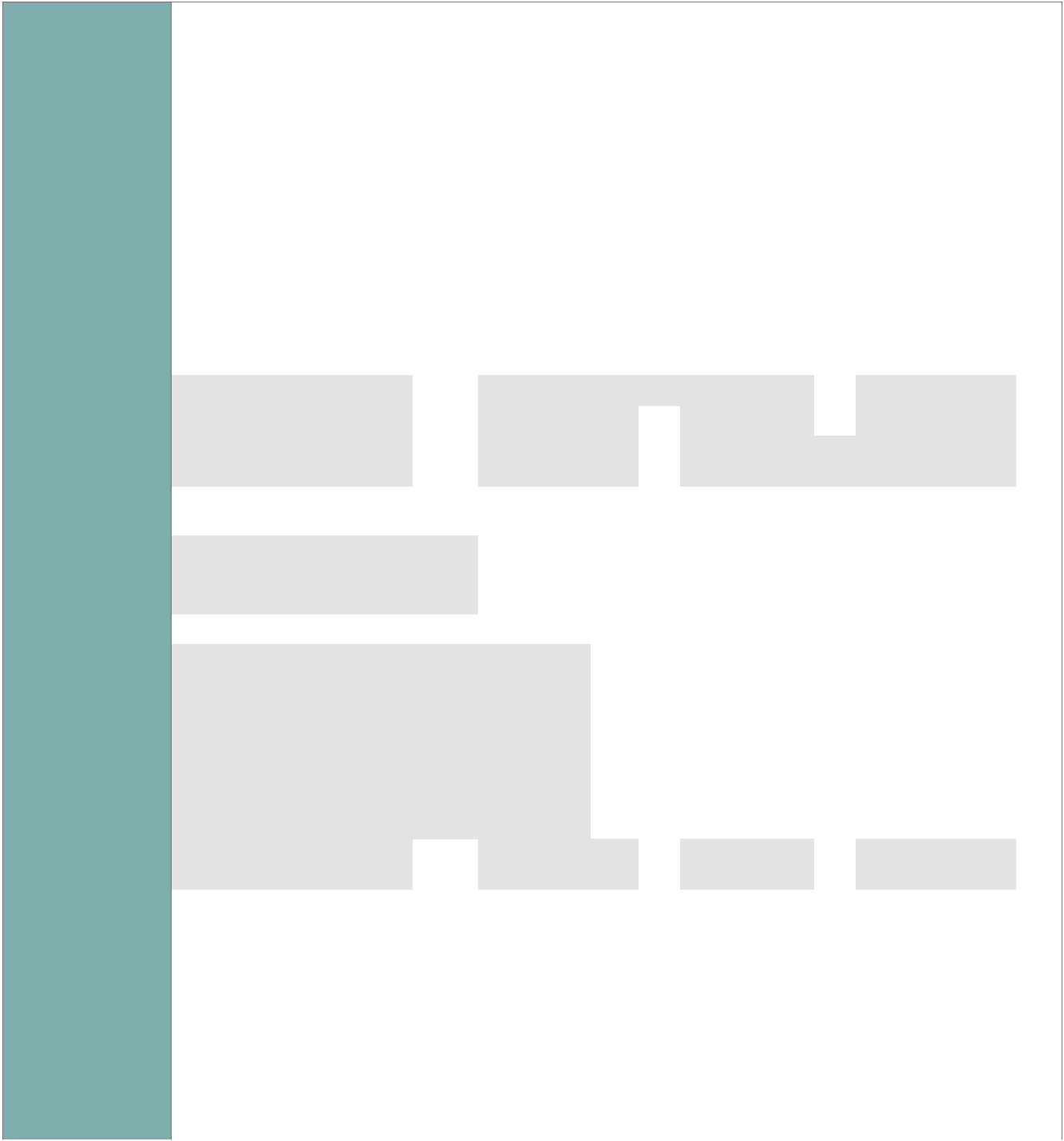 Ondertekende en elektroniese databasis van sake gerapporteer as opgelos binne 90 kalenderdae, met minimum velde insluitend saakverwysingsnommer, naam en van van verbruiker, datum waarop saak ontvang is, datum waarop saak opgelos is, kategorie van klagte, naam van besigheid en status van die klagte (ontvang en opgelos met dorp/distrik/geografiese ligging van verbruiker, ouderdom van verbruiker (jeug ondersteun), persone met gestremdhede, geslag, ras).Ondertekende en elektroniese databasis van sake gerapporteer as opgelos binne 90 kalenderdae, met minimum velde insluitend saakverwysingsnommer, naam en van van verbruiker, datum waarop saak ontvang is, datum waarop saak opgelos is, kategorie van klagte, naam van besigheid en status van die klagte (ontvang en opgelos met dorp/distrik/geografiese ligging van verbruiker, ouderdom van verbruiker (jeug ondersteun), persone met gestremdhede, geslag, ras).Ondertekende en elektroniese databasis van sake gerapporteer as opgelos binne 90 kalenderdae, met minimum velde insluitend saakverwysingsnommer, naam en van van verbruiker, datum waarop saak ontvang is, datum waarop saak opgelos is, kategorie van klagte, naam van besigheid en status van die klagte (ontvang en opgelos met dorp/distrik/geografiese ligging van verbruiker, ouderdom van verbruiker (jeug ondersteun), persone met gestremdhede, geslag, ras).Ondertekende en elektroniese databasis van sake gerapporteer as opgelos binne 90 kalenderdae, met minimum velde insluitend saakverwysingsnommer, naam en van van verbruiker, datum waarop saak ontvang is, datum waarop saak opgelos is, kategorie van klagte, naam van besigheid en status van die klagte (ontvang en opgelos met dorp/distrik/geografiese ligging van verbruiker, ouderdom van verbruiker (jeug ondersteun), persone met gestremdhede, geslag, ras).Ondertekende en elektroniese databasis van sake gerapporteer as opgelos binne 90 kalenderdae, met minimum velde insluitend saakverwysingsnommer, naam en van van verbruiker, datum waarop saak ontvang is, datum waarop saak opgelos is, kategorie van klagte, naam van besigheid en status van die klagte (ontvang en opgelos met dorp/distrik/geografiese ligging van verbruiker, ouderdom van verbruiker (jeug ondersteun), persone met gestremdhede, geslag, ras).Ondertekende en elektroniese databasis van sake gerapporteer as opgelos binne 90 kalenderdae, met minimum velde insluitend saakverwysingsnommer, naam en van van verbruiker, datum waarop saak ontvang is, datum waarop saak opgelos is, kategorie van klagte, naam van besigheid en status van die klagte (ontvang en opgelos met dorp/distrik/geografiese ligging van verbruiker, ouderdom van verbruiker (jeug ondersteun), persone met gestremdhede, geslag, ras).Ondertekende en elektroniese databasis van sake gerapporteer as opgelos binne 90 kalenderdae, met minimum velde insluitend saakverwysingsnommer, naam en van van verbruiker, datum waarop saak ontvang is, datum waarop saak opgelos is, kategorie van klagte, naam van besigheid en status van die klagte (ontvang en opgelos met dorp/distrik/geografiese ligging van verbruiker, ouderdom van verbruiker (jeug ondersteun), persone met gestremdhede, geslag, ras).Ondertekende en elektroniese databasis van sake gerapporteer as opgelos binne 90 kalenderdae, met minimum velde insluitend saakverwysingsnommer, naam en van van verbruiker, datum waarop saak ontvang is, datum waarop saak opgelos is, kategorie van klagte, naam van besigheid en status van die klagte (ontvang en opgelos met dorp/distrik/geografiese ligging van verbruiker, ouderdom van verbruiker (jeug ondersteun), persone met gestremdhede, geslag, ras).Ondertekende en elektroniese databasis van sake gerapporteer as opgelos binne 90 kalenderdae, met minimum velde insluitend saakverwysingsnommer, naam en van van verbruiker, datum waarop saak ontvang is, datum waarop saak opgelos is, kategorie van klagte, naam van besigheid en status van die klagte (ontvang en opgelos met dorp/distrik/geografiese ligging van verbruiker, ouderdom van verbruiker (jeug ondersteun), persone met gestremdhede, geslag, ras).Ondertekende en elektroniese databasis van sake gerapporteer as opgelos binne 90 kalenderdae, met minimum velde insluitend saakverwysingsnommer, naam en van van verbruiker, datum waarop saak ontvang is, datum waarop saak opgelos is, kategorie van klagte, naam van besigheid en status van die klagte (ontvang en opgelos met dorp/distrik/geografiese ligging van verbruiker, ouderdom van verbruiker (jeug ondersteun), persone met gestremdhede, geslag, ras)...........Vervolg op volgende bladsy Vervolg op volgende bladsy Vervolg op volgende bladsy Vervolg op volgende bladsy Vervolg op volgende bladsy Inbelsentrum-verwante foute of gebrekeInbelsentrum-verwante foute of gebrekeInbelsentrum-verwante foute of gebrekeInbelsentrum-verwante foute of gebrekeInbelsentrum-verwante foute of gebrekeNie ‘n diensleweringsaanwyser nieNie ‘n diensleweringsaanwyser nieJa, Direkte DiensleweringJa, Direkte DiensleweringJa, Direkte DiensleweringJa, Indirekte DiensleweringXJa, aanvraaggedreweNee, nie aanvraaggedrewe nieNee, nie aanvraaggedrewe nieNee, nie aanvraaggedrewe nieNee, nie aanvraaggedrewe nieNee, nie aanvraaggedrewe nieXTipe aanwyserStrategiese skakel met die PSPVIP #5FokusgebiedFokusgebiedGeïntegreerde diensleweringGeïntegreerde diensleweringGeïntegreerde diensleweringGeïntegreerde diensleweringGeïntegreerde diensleweringUitset(te)SBWSBWIngryping(s)Ingryping(s)‘n Jaarlikse geïntegreerde implementeringsplan sal ontwikkel word om uitvoering te gee aan die geïntegreerde dienslewering deur die JDA, met inagneming van die spesifieke konteks en doelwitte van die betrokke jaar. ‘n Jaarlikse geïntegreerde implementeringsplan sal ontwikkel word om uitvoering te gee aan die geïntegreerde dienslewering deur die JDA, met inagneming van die spesifieke konteks en doelwitte van die betrokke jaar. ‘n Jaarlikse geïntegreerde implementeringsplan sal ontwikkel word om uitvoering te gee aan die geïntegreerde dienslewering deur die JDA, met inagneming van die spesifieke konteks en doelwitte van die betrokke jaar. ‘n Jaarlikse geïntegreerde implementeringsplan sal ontwikkel word om uitvoering te gee aan die geïntegreerde dienslewering deur die JDA, met inagneming van die spesifieke konteks en doelwitte van die betrokke jaar. ‘n Jaarlikse geïntegreerde implementeringsplan sal ontwikkel word om uitvoering te gee aan die geïntegreerde dienslewering deur die JDA, met inagneming van die spesifieke konteks en doelwitte van die betrokke jaar. ‘n Jaarlikse geïntegreerde implementeringsplan sal ontwikkel word om uitvoering te gee aan die geïntegreerde dienslewering deur die JDA, met inagneming van die spesifieke konteks en doelwitte van die betrokke jaar. Uitset(te)SBWSBWIngryping(s)Ingryping(s)‘n Jaarlikse geïntegreerde implementeringsplan sal ontwikkel word om uitvoering te gee aan die geïntegreerde dienslewering deur die JDA, met inagneming van die spesifieke konteks en doelwitte van die betrokke jaar. ‘n Jaarlikse geïntegreerde implementeringsplan sal ontwikkel word om uitvoering te gee aan die geïntegreerde dienslewering deur die JDA, met inagneming van die spesifieke konteks en doelwitte van die betrokke jaar. ‘n Jaarlikse geïntegreerde implementeringsplan sal ontwikkel word om uitvoering te gee aan die geïntegreerde dienslewering deur die JDA, met inagneming van die spesifieke konteks en doelwitte van die betrokke jaar. ‘n Jaarlikse geïntegreerde implementeringsplan sal ontwikkel word om uitvoering te gee aan die geïntegreerde dienslewering deur die JDA, met inagneming van die spesifieke konteks en doelwitte van die betrokke jaar. ‘n Jaarlikse geïntegreerde implementeringsplan sal ontwikkel word om uitvoering te gee aan die geïntegreerde dienslewering deur die JDA, met inagneming van die spesifieke konteks en doelwitte van die betrokke jaar. ‘n Jaarlikse geïntegreerde implementeringsplan sal ontwikkel word om uitvoering te gee aan die geïntegreerde dienslewering deur die JDA, met inagneming van die spesifieke konteks en doelwitte van die betrokke jaar. Covid-19 skakelJaNeeNeeNeeXBrandpunt-temaVerstadiging van verspreidingVerstadiging van verspreidingVerstadiging van verspreidingBurgerlike gehoorgewingBurgerlike gehoorgewingBurgerlike gehoorgewingBurgerlike gehoorgewingEkonomiese HerstelEkonomiese HerstelEkonomiese HerstelHumanitêre Verligting en VoedelsekuriteitHumanitêre Verligting en VoedelsekuriteitHumanitêre Verligting en VoedelsekuriteitHumanitêre Verligting en VoedelsekuriteitKommunikasieKommunikasieKommunikasieAnderAnderAnderBrandpuntgebiedStad KaapstadStad KaapstadStad KaapstadKaapse WynlandeKaapse WynlandeKaapse WynlandeKaapse WynlandeSentrale KarooSentrale KarooSentrale KarooTuinroeteTuinroeteTuinroeteOverbergOverbergOverbergWeskusWeskusWeskusAanwysernommer5.1AanwysertitelGetal navorsingsverslae ontwikkelGetal navorsingsverslae ontwikkelGetal navorsingsverslae ontwikkelGetal navorsingsverslae ontwikkelGetal navorsingsverslae ontwikkelKort definisieGetuienisgegronde navorsingsverslae, en ander insette, gemik op die verskaffing van ekonomiese intelligensie om ekonomiese strategie, beleid, projekte, interne en eksterne ekonomiese diskoers te lei en vorm te gee ter versterking van ekonomiese strategieë en beleid.Getuienisgegronde navorsingsverslae, en ander insette, gemik op die verskaffing van ekonomiese intelligensie om ekonomiese strategie, beleid, projekte, interne en eksterne ekonomiese diskoers te lei en vorm te gee ter versterking van ekonomiese strategieë en beleid.Getuienisgegronde navorsingsverslae, en ander insette, gemik op die verskaffing van ekonomiese intelligensie om ekonomiese strategie, beleid, projekte, interne en eksterne ekonomiese diskoers te lei en vorm te gee ter versterking van ekonomiese strategieë en beleid.Getuienisgegronde navorsingsverslae, en ander insette, gemik op die verskaffing van ekonomiese intelligensie om ekonomiese strategie, beleid, projekte, interne en eksterne ekonomiese diskoers te lei en vorm te gee ter versterking van ekonomiese strategieë en beleid.Getuienisgegronde navorsingsverslae, en ander insette, gemik op die verskaffing van ekonomiese intelligensie om ekonomiese strategie, beleid, projekte, interne en eksterne ekonomiese diskoers te lei en vorm te gee ter versterking van ekonomiese strategieë en beleid.Getuienisgegronde navorsingsverslae, en ander insette, gemik op die verskaffing van ekonomiese intelligensie om ekonomiese strategie, beleid, projekte, interne en eksterne ekonomiese diskoers te lei en vorm te gee ter versterking van ekonomiese strategieë en beleid.Getuienisgegronde navorsingsverslae, en ander insette, gemik op die verskaffing van ekonomiese intelligensie om ekonomiese strategie, beleid, projekte, interne en eksterne ekonomiese diskoers te lei en vorm te gee ter versterking van ekonomiese strategieë en beleid.Getuienisgegronde navorsingsverslae, en ander insette, gemik op die verskaffing van ekonomiese intelligensie om ekonomiese strategie, beleid, projekte, interne en eksterne ekonomiese diskoers te lei en vorm te gee ter versterking van ekonomiese strategieë en beleid.Getuienisgegronde navorsingsverslae, en ander insette, gemik op die verskaffing van ekonomiese intelligensie om ekonomiese strategie, beleid, projekte, interne en eksterne ekonomiese diskoers te lei en vorm te gee ter versterking van ekonomiese strategieë en beleid.Getuienisgegronde navorsingsverslae, en ander insette, gemik op die verskaffing van ekonomiese intelligensie om ekonomiese strategie, beleid, projekte, interne en eksterne ekonomiese diskoers te lei en vorm te gee ter versterking van ekonomiese strategieë en beleid.Getuienisgegronde navorsingsverslae, en ander insette, gemik op die verskaffing van ekonomiese intelligensie om ekonomiese strategie, beleid, projekte, interne en eksterne ekonomiese diskoers te lei en vorm te gee ter versterking van ekonomiese strategieë en beleid.Navorsingsverslae kan globale, nasionale en provinsiale ekonomiese prestasie en tendense ontleed. Navorsingsverslae kan globale, nasionale en provinsiale ekonomiese prestasie en tendense ontleed. Navorsingsverslae kan globale, nasionale en provinsiale ekonomiese prestasie en tendense ontleed. Navorsingsverslae kan globale, nasionale en provinsiale ekonomiese prestasie en tendense ontleed. Navorsingsverslae kan globale, nasionale en provinsiale ekonomiese prestasie en tendense ontleed. Navorsingsverslae kan globale, nasionale en provinsiale ekonomiese prestasie en tendense ontleed. Navorsingsverslae kan globale, nasionale en provinsiale ekonomiese prestasie en tendense ontleed. Navorsingsverslae kan globale, nasionale en provinsiale ekonomiese prestasie en tendense ontleed. Navorsingsverslae kan globale, nasionale en provinsiale ekonomiese prestasie en tendense ontleed. Navorsingsverslae kan globale, nasionale en provinsiale ekonomiese prestasie en tendense ontleed. Navorsingsverslae kan globale, nasionale en provinsiale ekonomiese prestasie en tendense ontleed. Navorsingsverslae kan sekondêre kantoorgegronde navorsing wees of primêre navorsing wat onderneem word deur die Departement of deur diensverskaffers wat deur die Departement gekontrakteer is. Navorsingsverslae kan sekondêre kantoorgegronde navorsing wees of primêre navorsing wat onderneem word deur die Departement of deur diensverskaffers wat deur die Departement gekontrakteer is. Navorsingsverslae kan sekondêre kantoorgegronde navorsing wees of primêre navorsing wat onderneem word deur die Departement of deur diensverskaffers wat deur die Departement gekontrakteer is. Navorsingsverslae kan sekondêre kantoorgegronde navorsing wees of primêre navorsing wat onderneem word deur die Departement of deur diensverskaffers wat deur die Departement gekontrakteer is. Navorsingsverslae kan sekondêre kantoorgegronde navorsing wees of primêre navorsing wat onderneem word deur die Departement of deur diensverskaffers wat deur die Departement gekontrakteer is. Navorsingsverslae kan sekondêre kantoorgegronde navorsing wees of primêre navorsing wat onderneem word deur die Departement of deur diensverskaffers wat deur die Departement gekontrakteer is. Navorsingsverslae kan sekondêre kantoorgegronde navorsing wees of primêre navorsing wat onderneem word deur die Departement of deur diensverskaffers wat deur die Departement gekontrakteer is. Navorsingsverslae kan sekondêre kantoorgegronde navorsing wees of primêre navorsing wat onderneem word deur die Departement of deur diensverskaffers wat deur die Departement gekontrakteer is. Navorsingsverslae kan sekondêre kantoorgegronde navorsing wees of primêre navorsing wat onderneem word deur die Departement of deur diensverskaffers wat deur die Departement gekontrakteer is. Navorsingsverslae kan sekondêre kantoorgegronde navorsing wees of primêre navorsing wat onderneem word deur die Departement of deur diensverskaffers wat deur die Departement gekontrakteer is. Navorsingsverslae kan sekondêre kantoorgegronde navorsing wees of primêre navorsing wat onderneem word deur die Departement of deur diensverskaffers wat deur die Departement gekontrakteer is. Navorsingsverslae mag die doel dien deur potensiële binnelandse of buitelandse ekonomiese geleenthede met relevante belanghebbendes te identifiseer.Navorsingsverslae mag die doel dien deur potensiële binnelandse of buitelandse ekonomiese geleenthede met relevante belanghebbendes te identifiseer.Navorsingsverslae mag die doel dien deur potensiële binnelandse of buitelandse ekonomiese geleenthede met relevante belanghebbendes te identifiseer.Navorsingsverslae mag die doel dien deur potensiële binnelandse of buitelandse ekonomiese geleenthede met relevante belanghebbendes te identifiseer.Navorsingsverslae mag die doel dien deur potensiële binnelandse of buitelandse ekonomiese geleenthede met relevante belanghebbendes te identifiseer.DoelDie ontwikkeling van projekte, strategie en beleid vereis getuienisgegronde ekonomiese intelligensie en ontleding. Die navorsingsverslae sal geloofwaardige ekonomiese intelligensie en ontleding verskaf om die departement te ondersteun in die bereiking van sy doelwitte. Verder is die beskrywing van ekonomiese tendense, prestasies van streeks-, nasionale en globale ekonomieë en die identifisering van potensiële ekonomiese geleenthede vir relevante belanghebbendes belangrik vir die verbetering van ekonomiese uitkomste en keuses.Die ontwikkeling van projekte, strategie en beleid vereis getuienisgegronde ekonomiese intelligensie en ontleding. Die navorsingsverslae sal geloofwaardige ekonomiese intelligensie en ontleding verskaf om die departement te ondersteun in die bereiking van sy doelwitte. Verder is die beskrywing van ekonomiese tendense, prestasies van streeks-, nasionale en globale ekonomieë en die identifisering van potensiële ekonomiese geleenthede vir relevante belanghebbendes belangrik vir die verbetering van ekonomiese uitkomste en keuses.Die ontwikkeling van projekte, strategie en beleid vereis getuienisgegronde ekonomiese intelligensie en ontleding. Die navorsingsverslae sal geloofwaardige ekonomiese intelligensie en ontleding verskaf om die departement te ondersteun in die bereiking van sy doelwitte. Verder is die beskrywing van ekonomiese tendense, prestasies van streeks-, nasionale en globale ekonomieë en die identifisering van potensiële ekonomiese geleenthede vir relevante belanghebbendes belangrik vir die verbetering van ekonomiese uitkomste en keuses.Die ontwikkeling van projekte, strategie en beleid vereis getuienisgegronde ekonomiese intelligensie en ontleding. Die navorsingsverslae sal geloofwaardige ekonomiese intelligensie en ontleding verskaf om die departement te ondersteun in die bereiking van sy doelwitte. Verder is die beskrywing van ekonomiese tendense, prestasies van streeks-, nasionale en globale ekonomieë en die identifisering van potensiële ekonomiese geleenthede vir relevante belanghebbendes belangrik vir die verbetering van ekonomiese uitkomste en keuses.Die ontwikkeling van projekte, strategie en beleid vereis getuienisgegronde ekonomiese intelligensie en ontleding. Die navorsingsverslae sal geloofwaardige ekonomiese intelligensie en ontleding verskaf om die departement te ondersteun in die bereiking van sy doelwitte. Verder is die beskrywing van ekonomiese tendense, prestasies van streeks-, nasionale en globale ekonomieë en die identifisering van potensiële ekonomiese geleenthede vir relevante belanghebbendes belangrik vir die verbetering van ekonomiese uitkomste en keuses.Die ontwikkeling van projekte, strategie en beleid vereis getuienisgegronde ekonomiese intelligensie en ontleding. Die navorsingsverslae sal geloofwaardige ekonomiese intelligensie en ontleding verskaf om die departement te ondersteun in die bereiking van sy doelwitte. Verder is die beskrywing van ekonomiese tendense, prestasies van streeks-, nasionale en globale ekonomieë en die identifisering van potensiële ekonomiese geleenthede vir relevante belanghebbendes belangrik vir die verbetering van ekonomiese uitkomste en keuses.Die ontwikkeling van projekte, strategie en beleid vereis getuienisgegronde ekonomiese intelligensie en ontleding. Die navorsingsverslae sal geloofwaardige ekonomiese intelligensie en ontleding verskaf om die departement te ondersteun in die bereiking van sy doelwitte. Verder is die beskrywing van ekonomiese tendense, prestasies van streeks-, nasionale en globale ekonomieë en die identifisering van potensiële ekonomiese geleenthede vir relevante belanghebbendes belangrik vir die verbetering van ekonomiese uitkomste en keuses.Die ontwikkeling van projekte, strategie en beleid vereis getuienisgegronde ekonomiese intelligensie en ontleding. Die navorsingsverslae sal geloofwaardige ekonomiese intelligensie en ontleding verskaf om die departement te ondersteun in die bereiking van sy doelwitte. Verder is die beskrywing van ekonomiese tendense, prestasies van streeks-, nasionale en globale ekonomieë en die identifisering van potensiële ekonomiese geleenthede vir relevante belanghebbendes belangrik vir die verbetering van ekonomiese uitkomste en keuses.Die ontwikkeling van projekte, strategie en beleid vereis getuienisgegronde ekonomiese intelligensie en ontleding. Die navorsingsverslae sal geloofwaardige ekonomiese intelligensie en ontleding verskaf om die departement te ondersteun in die bereiking van sy doelwitte. Verder is die beskrywing van ekonomiese tendense, prestasies van streeks-, nasionale en globale ekonomieë en die identifisering van potensiële ekonomiese geleenthede vir relevante belanghebbendes belangrik vir die verbetering van ekonomiese uitkomste en keuses.Die ontwikkeling van projekte, strategie en beleid vereis getuienisgegronde ekonomiese intelligensie en ontleding. Die navorsingsverslae sal geloofwaardige ekonomiese intelligensie en ontleding verskaf om die departement te ondersteun in die bereiking van sy doelwitte. Verder is die beskrywing van ekonomiese tendense, prestasies van streeks-, nasionale en globale ekonomieë en die identifisering van potensiële ekonomiese geleenthede vir relevante belanghebbendes belangrik vir die verbetering van ekonomiese uitkomste en keuses.Die ontwikkeling van projekte, strategie en beleid vereis getuienisgegronde ekonomiese intelligensie en ontleding. Die navorsingsverslae sal geloofwaardige ekonomiese intelligensie en ontleding verskaf om die departement te ondersteun in die bereiking van sy doelwitte. Verder is die beskrywing van ekonomiese tendense, prestasies van streeks-, nasionale en globale ekonomieë en die identifisering van potensiële ekonomiese geleenthede vir relevante belanghebbendes belangrik vir die verbetering van ekonomiese uitkomste en keuses.Die ontwikkeling van projekte, strategie en beleid vereis getuienisgegronde ekonomiese intelligensie en ontleding. Die navorsingsverslae sal geloofwaardige ekonomiese intelligensie en ontleding verskaf om die departement te ondersteun in die bereiking van sy doelwitte. Verder is die beskrywing van ekonomiese tendense, prestasies van streeks-, nasionale en globale ekonomieë en die identifisering van potensiële ekonomiese geleenthede vir relevante belanghebbendes belangrik vir die verbetering van ekonomiese uitkomste en keuses.Bron van dataData van betroubare bronne (b.v. Statistiek Suid-Afrika, IHS, Quantec Research, IHS Markit,Data van betroubare bronne (b.v. Statistiek Suid-Afrika, IHS, Quantec Research, IHS Markit,Data van betroubare bronne (b.v. Statistiek Suid-Afrika, IHS, Quantec Research, IHS Markit,Data van betroubare bronne (b.v. Statistiek Suid-Afrika, IHS, Quantec Research, IHS Markit,Data van betroubare bronne (b.v. Statistiek Suid-Afrika, IHS, Quantec Research, IHS Markit,Data van betroubare bronne (b.v. Statistiek Suid-Afrika, IHS, Quantec Research, IHS Markit,Data van betroubare bronne (b.v. Statistiek Suid-Afrika, IHS, Quantec Research, IHS Markit,Data van betroubare bronne (b.v. Statistiek Suid-Afrika, IHS, Quantec Research, IHS Markit,Data van betroubare bronne (b.v. Statistiek Suid-Afrika, IHS, Quantec Research, IHS Markit,Data van betroubare bronne (b.v. Statistiek Suid-Afrika, IHS, Quantec Research, IHS Markit,Data van betroubare bronne (b.v. Statistiek Suid-Afrika, IHS, Quantec Research, IHS Markit,Data van betroubare bronne (b.v. Statistiek Suid-Afrika, IHS, Quantec Research, IHS Markit,Fitch Solutions, Economist Intelligence Unit (EIU), Buro vir Ekonomiese Navorsing (BER), Instituut vir Rasseverhoudinge, Fitch Solutions, Economist Intelligence Unit (EIU), Buro vir Ekonomiese Navorsing (BER), Instituut vir Rasseverhoudinge, Fitch Solutions, Economist Intelligence Unit (EIU), Buro vir Ekonomiese Navorsing (BER), Instituut vir Rasseverhoudinge, Fitch Solutions, Economist Intelligence Unit (EIU), Buro vir Ekonomiese Navorsing (BER), Instituut vir Rasseverhoudinge, Fitch Solutions, Economist Intelligence Unit (EIU), Buro vir Ekonomiese Navorsing (BER), Instituut vir Rasseverhoudinge, Fitch Solutions, Economist Intelligence Unit (EIU), Buro vir Ekonomiese Navorsing (BER), Instituut vir Rasseverhoudinge, Fitch Solutions, Economist Intelligence Unit (EIU), Buro vir Ekonomiese Navorsing (BER), Instituut vir Rasseverhoudinge, Fitch Solutions, Economist Intelligence Unit (EIU), Buro vir Ekonomiese Navorsing (BER), Instituut vir Rasseverhoudinge, Fitch Solutions, Economist Intelligence Unit (EIU), Buro vir Ekonomiese Navorsing (BER), Instituut vir Rasseverhoudinge, Fitch Solutions, Economist Intelligence Unit (EIU), Buro vir Ekonomiese Navorsing (BER), Instituut vir Rasseverhoudinge, Fitch Solutions, Economist Intelligence Unit (EIU), Buro vir Ekonomiese Navorsing (BER), Instituut vir Rasseverhoudinge, Fitch Solutions, Economist Intelligence Unit (EIU), Buro vir Ekonomiese Navorsing (BER), Instituut vir Rasseverhoudinge, Econometrix, Euromonitor International, OAG Aviation, STR Global, Trading Economics, BusinessEconometrix, Euromonitor International, OAG Aviation, STR Global, Trading Economics, BusinessEconometrix, Euromonitor International, OAG Aviation, STR Global, Trading Economics, BusinessEconometrix, Euromonitor International, OAG Aviation, STR Global, Trading Economics, BusinessEconometrix, Euromonitor International, OAG Aviation, STR Global, Trading Economics, BusinessEconometrix, Euromonitor International, OAG Aviation, STR Global, Trading Economics, BusinessEconometrix, Euromonitor International, OAG Aviation, STR Global, Trading Economics, BusinessEconometrix, Euromonitor International, OAG Aviation, STR Global, Trading Economics, BusinessEconometrix, Euromonitor International, OAG Aviation, STR Global, Trading Economics, BusinessEconometrix, Euromonitor International, OAG Aviation, STR Global, Trading Economics, BusinessEconometrix, Euromonitor International, OAG Aviation, STR Global, Trading Economics, BusinessEconometrix, Euromonitor International, OAG Aviation, STR Global, Trading Economics, BusinessDay Live, Financial Times, Bloomberg, INFRONT, Intellidex and Conningarth, en andere).Day Live, Financial Times, Bloomberg, INFRONT, Intellidex and Conningarth, en andere).Day Live, Financial Times, Bloomberg, INFRONT, Intellidex and Conningarth, en andere).Day Live, Financial Times, Bloomberg, INFRONT, Intellidex and Conningarth, en andere).Day Live, Financial Times, Bloomberg, INFRONT, Intellidex and Conningarth, en andere).Day Live, Financial Times, Bloomberg, INFRONT, Intellidex and Conningarth, en andere).Day Live, Financial Times, Bloomberg, INFRONT, Intellidex and Conningarth, en andere).Day Live, Financial Times, Bloomberg, INFRONT, Intellidex and Conningarth, en andere).Day Live, Financial Times, Bloomberg, INFRONT, Intellidex and Conningarth, en andere).Day Live, Financial Times, Bloomberg, INFRONT, Intellidex and Conningarth, en andere).Day Live, Financial Times, Bloomberg, INFRONT, Intellidex and Conningarth, en andere).Metode vanEenvoudige tellingberekeningBerekeningstipeKumulatiewe jaareindeKumulatiewe jaar-tot-datumKumulatiewe jaar-tot-datumKumulatiewe jaar-tot-datumKumulatiewe jaar-tot-datumKumulatiewe jaar-tot-datumNie-kumulatiefXVerslagsiklusKwartaalliksHalfjaarliksHalfjaarliksAnnuallyXTweejaarliksVerlangdeHoër as teikenXOp teikenOp teikenLaer as teikenLaer as teikenLaer as teikenprestasieAanwyser-Direkteur: Navorsing, Ekonomiese Beleid en BeplanningDirekteur: Navorsing, Ekonomiese Beleid en BeplanningDirekteur: Navorsing, Ekonomiese Beleid en BeplanningDirekteur: Navorsing, Ekonomiese Beleid en BeplanningDirekteur: Navorsing, Ekonomiese Beleid en BeplanningDirekteur: Navorsing, Ekonomiese Beleid en BeplanningDirekteur: Navorsing, Ekonomiese Beleid en BeplanningDirekteur: Navorsing, Ekonomiese Beleid en BeplanningDirekteur: Navorsing, Ekonomiese Beleid en BeplanningverantwoordelikheidRuimtelike TransformasieRuimtelike transformasie prioriteiteRuimtelike transformasie prioriteiteRuimtelike transformasie prioriteiteRuimtelike transformasie prioriteiteJaBeskrywing van ruimtelike impakBeskrywing van ruimtelike impakBeskrywing van ruimtelike impakVerbeterde ekonomiese navorsingsondersteuning aan munisipaliteite bygestaan.Verbeterde ekonomiese navorsingsondersteuning aan munisipaliteite bygestaan.Verbeterde ekonomiese navorsingsondersteuning aan munisipaliteite bygestaan.Verbeterde ekonomiese navorsingsondersteuning aan munisipaliteite bygestaan.Verbeterde ekonomiese navorsingsondersteuning aan munisipaliteite bygestaan.Verbeterde ekonomiese navorsingsondersteuning aan munisipaliteite bygestaan.Verbeterde ekonomiese navorsingsondersteuning aan munisipaliteite bygestaan.Verbeterde ekonomiese navorsingsondersteuning aan munisipaliteite bygestaan.Beskrywing van ruimtelike impakBeskrywing van ruimtelike impakBeskrywing van ruimtelike impakVerbeterde ekonomiese navorsingsondersteuning aan munisipaliteite bygestaan.Verbeterde ekonomiese navorsingsondersteuning aan munisipaliteite bygestaan.Verbeterde ekonomiese navorsingsondersteuning aan munisipaliteite bygestaan.Verbeterde ekonomiese navorsingsondersteuning aan munisipaliteite bygestaan.Verbeterde ekonomiese navorsingsondersteuning aan munisipaliteite bygestaan.Verbeterde ekonomiese navorsingsondersteuning aan munisipaliteite bygestaan.Verbeterde ekonomiese navorsingsondersteuning aan munisipaliteite bygestaan.Verbeterde ekonomiese navorsingsondersteuning aan munisipaliteite bygestaan.Ruimtelike KonteksEnkel ligging – DEOT as leweringspuntEnkel ligging – DEOT as leweringspuntEnkel ligging – DEOT as leweringspuntEnkel ligging – DEOT as leweringspuntEnkel ligging – DEOT as leweringspuntDisaggregering van begunstigdesTeiken vir vroueN.v.tTeiken vir jongmenseTeiken vir jongmenseTeiken vir jongmenseTeiken vir jongmenseN.v.tTeiken vir mense met gestremdhedeTeiken vir mense met gestremdhedeTeiken vir mense met gestremdhedeTeiken vir mense met gestremdhedeN/ATeiken vir ouer personeTeiken vir ouer personeTeiken vir ouer personeTeiken vir ouer personeN.v.tTeiken vir mense met gestremdhedeTeiken vir mense met gestremdhedeTeiken vir mense met gestremdhedeTeiken vir mense met gestremdhedeN/ATeiken vir ouer personeTeiken vir ouer personeTeiken vir ouer personeTeiken vir ouer personeN.v.tHerstelplanWerksgeleenthedeXVeilig-heidWelstandGeen skakelFokusgebiedeAannamesGeenManier van verifiëring1. Ondertekende databasis van navorsingsverslae, of insette, voltooi of opgestel en, 1. Ondertekende databasis van navorsingsverslae, of insette, voltooi of opgestel en, 1. Ondertekende databasis van navorsingsverslae, of insette, voltooi of opgestel en, 1. Ondertekende databasis van navorsingsverslae, of insette, voltooi of opgestel en, 1. Ondertekende databasis van navorsingsverslae, of insette, voltooi of opgestel en, 1. Ondertekende databasis van navorsingsverslae, of insette, voltooi of opgestel en, 1. Ondertekende databasis van navorsingsverslae, of insette, voltooi of opgestel en, 1. Ondertekende databasis van navorsingsverslae, of insette, voltooi of opgestel en, 1. Ondertekende databasis van navorsingsverslae, of insette, voltooi of opgestel en, 1. Ondertekende databasis van navorsingsverslae, of insette, voltooi of opgestel en, 2. Ondertekende afskrifte van navorsingsverslae, of insette,2. Ondertekende afskrifte van navorsingsverslae, of insette,2. Ondertekende afskrifte van navorsingsverslae, of insette,2. Ondertekende afskrifte van navorsingsverslae, of insette,2. Ondertekende afskrifte van navorsingsverslae, of insette,2. Ondertekende afskrifte van navorsingsverslae, of insette,2. Ondertekende afskrifte van navorsingsverslae, of insette,2. Ondertekende afskrifte van navorsingsverslae, of insette,2. Ondertekende afskrifte van navorsingsverslae, of insette,GeenTipe aanwyserNie ‘n diensleweringsaanwyser nieNie ‘n diensleweringsaanwyser nieNie ‘n diensleweringsaanwyser nieJa, Direkte DiensleweringJa, Direkte DiensleweringJa, Direkte DiensleweringJa, Direkte DiensleweringJa, Indirekte DiensleweringXJa, aanvraaggedreweNee, nie aanvraaggedrewe nieNee, nie aanvraaggedrewe nieNee, nie aanvraaggedrewe nieNee, nie aanvraaggedrewe nieNee, nie aanvraaggedrewe nieXStrategiese skakel met die PSPVIP #2FokusgebiedFokusgebiedFokusgebiedUitbou van die ekonomie deur groei inuitvoereUitbou van die ekonomie deur groei inuitvoereUitbou van die ekonomie deur groei inuitvoereUitbou van die ekonomie deur groei inuitvoereUitset(te)SBWIngryping(s))Ingryping(s))Ingryping(s))Ontwikkeling van verhandelbare sektoreOntwikkeling van verhandelbare sektoreOntwikkeling van verhandelbare sektoreOntwikkeling van verhandelbare sektoreUitset(te)SBWIngryping(s))Ingryping(s))Ingryping(s))Ontwikkeling van verhandelbare sektoreOntwikkeling van verhandelbare sektoreOntwikkeling van verhandelbare sektoreOntwikkeling van verhandelbare sektoreCovid-19 skakelJaXNeeNeeNeeBrandpunt-temaVerstadiging van verspreidingVerstadiging van verspreidingVerstadiging van verspreidingVerstadiging van verspreidingBurgerlike GehoorgewingBurgerlike GehoorgewingBurgerlike GehoorgewingEkonomiese HerstelEkonomiese HerstelEkonomiese HerstelEkonomiese HerstelXHumanitêre Verligting en VoedselsekuriteitHumanitêre Verligting en VoedselsekuriteitHumanitêre Verligting en VoedselsekuriteitHumanitêre Verligting en VoedselsekuriteitKommunikasieKommunikasieKommunikasieKommunikasieAnder Ander Ander BrandpuntgebiedStad KaapstadStad KaapstadStad KaapstadStad KaapstadXKaapse WynlandeKaapse WynlandeKaapse WynlandeXSentrale KarooSentrale KarooSentrale KarooSentrale KarooXTuinroeteTuinroeteTuinroeteXOverbergOverbergOverbergXWeskusWeskusWeskusXAOP ReferenceAOP 2021/22 Aanwyser 1.5 Getal navorsingsverslae ontwikkelAOP 2021/22 Aanwyser 1.5 Getal navorsingsverslae ontwikkelAOP 2021/22 Aanwyser 1.5 Getal navorsingsverslae ontwikkelAOP 2021/22 Aanwyser 1.5 Getal navorsingsverslae ontwikkelAOP 2021/22 Aanwyser 1.5 Getal navorsingsverslae ontwikkelAOP 2021/22 Aanwyser 1.5 Getal navorsingsverslae ontwikkelAOP 2021/22 Aanwyser 1.5 Getal navorsingsverslae ontwikkelAOP 2021/22 Aanwyser 1.5 Getal navorsingsverslae ontwikkelAOP 2021/22 Aanwyser 1.5 Getal navorsingsverslae ontwikkelAOP 2021/22 Aanwyser 1.5 Getal navorsingsverslae ontwikkelAanwysernommer5.2AanwysertitelGetal vennootskappe aangegaan/versterkGetal vennootskappe aangegaan/versterkGetal vennootskappe aangegaan/versterkGetal vennootskappe aangegaan/versterkGetal vennootskappe aangegaan/versterkGetal vennootskappe aangegaan/versterkKort definisie“Vennootskap” word gedefinieer as ‘n formele of informele ooreenkoms tussen twee of meer partye om saam te werk om ‘n gedeelde doelwit of projek te ontwikkel en/of te implementeer. “Vennootskap” word gedefinieer as ‘n formele of informele ooreenkoms tussen twee of meer partye om saam te werk om ‘n gedeelde doelwit of projek te ontwikkel en/of te implementeer. “Vennootskap” word gedefinieer as ‘n formele of informele ooreenkoms tussen twee of meer partye om saam te werk om ‘n gedeelde doelwit of projek te ontwikkel en/of te implementeer. “Vennootskap” word gedefinieer as ‘n formele of informele ooreenkoms tussen twee of meer partye om saam te werk om ‘n gedeelde doelwit of projek te ontwikkel en/of te implementeer. “Vennootskap” word gedefinieer as ‘n formele of informele ooreenkoms tussen twee of meer partye om saam te werk om ‘n gedeelde doelwit of projek te ontwikkel en/of te implementeer. “Vennootskap” word gedefinieer as ‘n formele of informele ooreenkoms tussen twee of meer partye om saam te werk om ‘n gedeelde doelwit of projek te ontwikkel en/of te implementeer. “Vennootskap” word gedefinieer as ‘n formele of informele ooreenkoms tussen twee of meer partye om saam te werk om ‘n gedeelde doelwit of projek te ontwikkel en/of te implementeer. “Vennootskap” word gedefinieer as ‘n formele of informele ooreenkoms tussen twee of meer partye om saam te werk om ‘n gedeelde doelwit of projek te ontwikkel en/of te implementeer. “Vennootskap” word gedefinieer as ‘n formele of informele ooreenkoms tussen twee of meer partye om saam te werk om ‘n gedeelde doelwit of projek te ontwikkel en/of te implementeer. “Vennootskap” word gedefinieer as ‘n formele of informele ooreenkoms tussen twee of meer partye om saam te werk om ‘n gedeelde doelwit of projek te ontwikkel en/of te implementeer. “Vennootskap” word gedefinieer as ‘n formele of informele ooreenkoms tussen twee of meer partye om saam te werk om ‘n gedeelde doelwit of projek te ontwikkel en/of te implementeer. “Aangegaan” beteken dat ‘n verhouding nie voorheen bestaan het nie terwyl “versterk” beteken dat ‘n verhouding volhou en voortgesit word. “Aangegaan” beteken dat ‘n verhouding nie voorheen bestaan het nie terwyl “versterk” beteken dat ‘n verhouding volhou en voortgesit word. “Aangegaan” beteken dat ‘n verhouding nie voorheen bestaan het nie terwyl “versterk” beteken dat ‘n verhouding volhou en voortgesit word. “Aangegaan” beteken dat ‘n verhouding nie voorheen bestaan het nie terwyl “versterk” beteken dat ‘n verhouding volhou en voortgesit word. “Aangegaan” beteken dat ‘n verhouding nie voorheen bestaan het nie terwyl “versterk” beteken dat ‘n verhouding volhou en voortgesit word. “Aangegaan” beteken dat ‘n verhouding nie voorheen bestaan het nie terwyl “versterk” beteken dat ‘n verhouding volhou en voortgesit word. “Aangegaan” beteken dat ‘n verhouding nie voorheen bestaan het nie terwyl “versterk” beteken dat ‘n verhouding volhou en voortgesit word. “Aangegaan” beteken dat ‘n verhouding nie voorheen bestaan het nie terwyl “versterk” beteken dat ‘n verhouding volhou en voortgesit word. “Aangegaan” beteken dat ‘n verhouding nie voorheen bestaan het nie terwyl “versterk” beteken dat ‘n verhouding volhou en voortgesit word. “Aangegaan” beteken dat ‘n verhouding nie voorheen bestaan het nie terwyl “versterk” beteken dat ‘n verhouding volhou en voortgesit word. “Aangegaan” beteken dat ‘n verhouding nie voorheen bestaan het nie terwyl “versterk” beteken dat ‘n verhouding volhou en voortgesit word. DoelEkonomiese beleid, strategie, projekontwikkeling en -implementering, vereis dikwels interregerings- (plaaslik, provinsiale en nasionale) samewerking en samewerking tussen die Regering, belanghebbendes uit die gemeenskap en besighede. Die talryke belanghebbendes ervaar dikwels mededingende doelwitte en diverse benaderings in die bereiking van soortgelyke doelwitte. In die aanspreek van uitdagings wat uit hierdie uiteenlopende benaderings en doelwitte onder veelvuldige belanghebbendes kan ontstaan, sal die Departement en ondersteunende entiteite sy verhoudinge met die sakewêreld, burgers en ander staatsentiteite vestig en versterk om die uitruil van inligting te fasiliteer en saam te werk om ’n gedeelde visie en posisionering van die Wes-Kaap te verwesenlik.Dit is slegs met ‘n gedeelde doel en oop dialoog dat ons ekonomiese groei en werkskepping sal behaal. Die ontwikkeling en onderhoud van vennootskappe verseker ook dat die Regering na die privaatsektor luister en dienooreenkomstig reageer. Ekonomiese beleid, strategie, projekontwikkeling en -implementering, vereis dikwels interregerings- (plaaslik, provinsiale en nasionale) samewerking en samewerking tussen die Regering, belanghebbendes uit die gemeenskap en besighede. Die talryke belanghebbendes ervaar dikwels mededingende doelwitte en diverse benaderings in die bereiking van soortgelyke doelwitte. In die aanspreek van uitdagings wat uit hierdie uiteenlopende benaderings en doelwitte onder veelvuldige belanghebbendes kan ontstaan, sal die Departement en ondersteunende entiteite sy verhoudinge met die sakewêreld, burgers en ander staatsentiteite vestig en versterk om die uitruil van inligting te fasiliteer en saam te werk om ’n gedeelde visie en posisionering van die Wes-Kaap te verwesenlik.Dit is slegs met ‘n gedeelde doel en oop dialoog dat ons ekonomiese groei en werkskepping sal behaal. Die ontwikkeling en onderhoud van vennootskappe verseker ook dat die Regering na die privaatsektor luister en dienooreenkomstig reageer. Ekonomiese beleid, strategie, projekontwikkeling en -implementering, vereis dikwels interregerings- (plaaslik, provinsiale en nasionale) samewerking en samewerking tussen die Regering, belanghebbendes uit die gemeenskap en besighede. Die talryke belanghebbendes ervaar dikwels mededingende doelwitte en diverse benaderings in die bereiking van soortgelyke doelwitte. In die aanspreek van uitdagings wat uit hierdie uiteenlopende benaderings en doelwitte onder veelvuldige belanghebbendes kan ontstaan, sal die Departement en ondersteunende entiteite sy verhoudinge met die sakewêreld, burgers en ander staatsentiteite vestig en versterk om die uitruil van inligting te fasiliteer en saam te werk om ’n gedeelde visie en posisionering van die Wes-Kaap te verwesenlik.Dit is slegs met ‘n gedeelde doel en oop dialoog dat ons ekonomiese groei en werkskepping sal behaal. Die ontwikkeling en onderhoud van vennootskappe verseker ook dat die Regering na die privaatsektor luister en dienooreenkomstig reageer. Ekonomiese beleid, strategie, projekontwikkeling en -implementering, vereis dikwels interregerings- (plaaslik, provinsiale en nasionale) samewerking en samewerking tussen die Regering, belanghebbendes uit die gemeenskap en besighede. Die talryke belanghebbendes ervaar dikwels mededingende doelwitte en diverse benaderings in die bereiking van soortgelyke doelwitte. In die aanspreek van uitdagings wat uit hierdie uiteenlopende benaderings en doelwitte onder veelvuldige belanghebbendes kan ontstaan, sal die Departement en ondersteunende entiteite sy verhoudinge met die sakewêreld, burgers en ander staatsentiteite vestig en versterk om die uitruil van inligting te fasiliteer en saam te werk om ’n gedeelde visie en posisionering van die Wes-Kaap te verwesenlik.Dit is slegs met ‘n gedeelde doel en oop dialoog dat ons ekonomiese groei en werkskepping sal behaal. Die ontwikkeling en onderhoud van vennootskappe verseker ook dat die Regering na die privaatsektor luister en dienooreenkomstig reageer. Ekonomiese beleid, strategie, projekontwikkeling en -implementering, vereis dikwels interregerings- (plaaslik, provinsiale en nasionale) samewerking en samewerking tussen die Regering, belanghebbendes uit die gemeenskap en besighede. Die talryke belanghebbendes ervaar dikwels mededingende doelwitte en diverse benaderings in die bereiking van soortgelyke doelwitte. In die aanspreek van uitdagings wat uit hierdie uiteenlopende benaderings en doelwitte onder veelvuldige belanghebbendes kan ontstaan, sal die Departement en ondersteunende entiteite sy verhoudinge met die sakewêreld, burgers en ander staatsentiteite vestig en versterk om die uitruil van inligting te fasiliteer en saam te werk om ’n gedeelde visie en posisionering van die Wes-Kaap te verwesenlik.Dit is slegs met ‘n gedeelde doel en oop dialoog dat ons ekonomiese groei en werkskepping sal behaal. Die ontwikkeling en onderhoud van vennootskappe verseker ook dat die Regering na die privaatsektor luister en dienooreenkomstig reageer. Ekonomiese beleid, strategie, projekontwikkeling en -implementering, vereis dikwels interregerings- (plaaslik, provinsiale en nasionale) samewerking en samewerking tussen die Regering, belanghebbendes uit die gemeenskap en besighede. Die talryke belanghebbendes ervaar dikwels mededingende doelwitte en diverse benaderings in die bereiking van soortgelyke doelwitte. In die aanspreek van uitdagings wat uit hierdie uiteenlopende benaderings en doelwitte onder veelvuldige belanghebbendes kan ontstaan, sal die Departement en ondersteunende entiteite sy verhoudinge met die sakewêreld, burgers en ander staatsentiteite vestig en versterk om die uitruil van inligting te fasiliteer en saam te werk om ’n gedeelde visie en posisionering van die Wes-Kaap te verwesenlik.Dit is slegs met ‘n gedeelde doel en oop dialoog dat ons ekonomiese groei en werkskepping sal behaal. Die ontwikkeling en onderhoud van vennootskappe verseker ook dat die Regering na die privaatsektor luister en dienooreenkomstig reageer. Ekonomiese beleid, strategie, projekontwikkeling en -implementering, vereis dikwels interregerings- (plaaslik, provinsiale en nasionale) samewerking en samewerking tussen die Regering, belanghebbendes uit die gemeenskap en besighede. Die talryke belanghebbendes ervaar dikwels mededingende doelwitte en diverse benaderings in die bereiking van soortgelyke doelwitte. In die aanspreek van uitdagings wat uit hierdie uiteenlopende benaderings en doelwitte onder veelvuldige belanghebbendes kan ontstaan, sal die Departement en ondersteunende entiteite sy verhoudinge met die sakewêreld, burgers en ander staatsentiteite vestig en versterk om die uitruil van inligting te fasiliteer en saam te werk om ’n gedeelde visie en posisionering van die Wes-Kaap te verwesenlik.Dit is slegs met ‘n gedeelde doel en oop dialoog dat ons ekonomiese groei en werkskepping sal behaal. Die ontwikkeling en onderhoud van vennootskappe verseker ook dat die Regering na die privaatsektor luister en dienooreenkomstig reageer. Ekonomiese beleid, strategie, projekontwikkeling en -implementering, vereis dikwels interregerings- (plaaslik, provinsiale en nasionale) samewerking en samewerking tussen die Regering, belanghebbendes uit die gemeenskap en besighede. Die talryke belanghebbendes ervaar dikwels mededingende doelwitte en diverse benaderings in die bereiking van soortgelyke doelwitte. In die aanspreek van uitdagings wat uit hierdie uiteenlopende benaderings en doelwitte onder veelvuldige belanghebbendes kan ontstaan, sal die Departement en ondersteunende entiteite sy verhoudinge met die sakewêreld, burgers en ander staatsentiteite vestig en versterk om die uitruil van inligting te fasiliteer en saam te werk om ’n gedeelde visie en posisionering van die Wes-Kaap te verwesenlik.Dit is slegs met ‘n gedeelde doel en oop dialoog dat ons ekonomiese groei en werkskepping sal behaal. Die ontwikkeling en onderhoud van vennootskappe verseker ook dat die Regering na die privaatsektor luister en dienooreenkomstig reageer. Ekonomiese beleid, strategie, projekontwikkeling en -implementering, vereis dikwels interregerings- (plaaslik, provinsiale en nasionale) samewerking en samewerking tussen die Regering, belanghebbendes uit die gemeenskap en besighede. Die talryke belanghebbendes ervaar dikwels mededingende doelwitte en diverse benaderings in die bereiking van soortgelyke doelwitte. In die aanspreek van uitdagings wat uit hierdie uiteenlopende benaderings en doelwitte onder veelvuldige belanghebbendes kan ontstaan, sal die Departement en ondersteunende entiteite sy verhoudinge met die sakewêreld, burgers en ander staatsentiteite vestig en versterk om die uitruil van inligting te fasiliteer en saam te werk om ’n gedeelde visie en posisionering van die Wes-Kaap te verwesenlik.Dit is slegs met ‘n gedeelde doel en oop dialoog dat ons ekonomiese groei en werkskepping sal behaal. Die ontwikkeling en onderhoud van vennootskappe verseker ook dat die Regering na die privaatsektor luister en dienooreenkomstig reageer. Ekonomiese beleid, strategie, projekontwikkeling en -implementering, vereis dikwels interregerings- (plaaslik, provinsiale en nasionale) samewerking en samewerking tussen die Regering, belanghebbendes uit die gemeenskap en besighede. Die talryke belanghebbendes ervaar dikwels mededingende doelwitte en diverse benaderings in die bereiking van soortgelyke doelwitte. In die aanspreek van uitdagings wat uit hierdie uiteenlopende benaderings en doelwitte onder veelvuldige belanghebbendes kan ontstaan, sal die Departement en ondersteunende entiteite sy verhoudinge met die sakewêreld, burgers en ander staatsentiteite vestig en versterk om die uitruil van inligting te fasiliteer en saam te werk om ’n gedeelde visie en posisionering van die Wes-Kaap te verwesenlik.Dit is slegs met ‘n gedeelde doel en oop dialoog dat ons ekonomiese groei en werkskepping sal behaal. Die ontwikkeling en onderhoud van vennootskappe verseker ook dat die Regering na die privaatsektor luister en dienooreenkomstig reageer. Ekonomiese beleid, strategie, projekontwikkeling en -implementering, vereis dikwels interregerings- (plaaslik, provinsiale en nasionale) samewerking en samewerking tussen die Regering, belanghebbendes uit die gemeenskap en besighede. Die talryke belanghebbendes ervaar dikwels mededingende doelwitte en diverse benaderings in die bereiking van soortgelyke doelwitte. In die aanspreek van uitdagings wat uit hierdie uiteenlopende benaderings en doelwitte onder veelvuldige belanghebbendes kan ontstaan, sal die Departement en ondersteunende entiteite sy verhoudinge met die sakewêreld, burgers en ander staatsentiteite vestig en versterk om die uitruil van inligting te fasiliteer en saam te werk om ’n gedeelde visie en posisionering van die Wes-Kaap te verwesenlik.Dit is slegs met ‘n gedeelde doel en oop dialoog dat ons ekonomiese groei en werkskepping sal behaal. Die ontwikkeling en onderhoud van vennootskappe verseker ook dat die Regering na die privaatsektor luister en dienooreenkomstig reageer. Bron van dataMemoranda van Ooreenkoms, briewe van bevestigingMemoranda van Ooreenkoms, briewe van bevestigingMemoranda van Ooreenkoms, briewe van bevestigingMemoranda van Ooreenkoms, briewe van bevestigingMetode vanEenvoudige tellingberekeningBerekeningstipeKumulatiewer jaareindeKumulatiewe jaar-tot-datumKumulatiewe jaar-tot-datumKumulatiewe jaar-tot-datumKumulatiewe jaar-tot-datumNie-kumulatiefXVerslagsiklusKwartaalliksHalfjaarliksHalfjaarliksJaarliksXTweejaarliksVerlangdeHoër as teikenXOp teikenOp teikenLaer as teikenLaer as teikenprestasieAanwyser-Hoofdirekteur: EPICverantwoordelikheidRuimtelike TransformasieRuimtelike transformasie prioriteiteRuimtelike transformasie prioriteiteRuimtelike transformasie prioriteiteN.v.tN.v.tBeskrywing van ruimtelike impakBeskrywing van ruimtelike impakN.v.tN.v.tBeskrywing van ruimtelike impakBeskrywing van ruimtelike impakN.v.tN.v.tRuimtelike KonteksEnkel ligging – DEOT as leweringspuntEnkel ligging – DEOT as leweringspuntEnkel ligging – DEOT as leweringspuntEnkel ligging – DEOT as leweringspuntDisaggregering van begunstigdesTeiken vir vroueN.v.tTeiken vir jongmenseTeiken vir jongmenseN.v.tN.v.tTeiken vir mense met gestremdhedeTeiken vir mense met gestremdhedeTeiken vir mense met gestremdhedeN.v.tTeiken vir ouer personeTeiken vir ouer personeTeiken vir ouer personeN.v.tTeiken vir mense met gestremdhedeTeiken vir mense met gestremdhedeTeiken vir mense met gestremdhedeN.v.tTeiken vir ouer personeTeiken vir ouer personeTeiken vir ouer personeN.v.tHerstelplanWerksgeleenthedeXVeiligheidVeiligheidXWelstanddXGeen skakelFokusgebiedeAannamesN.v.tManier van verifiëring1. Projek databasis met lys van name en aard van vennootskappe en1. Projek databasis met lys van name en aard van vennootskappe en1. Projek databasis met lys van name en aard van vennootskappe en1. Projek databasis met lys van name en aard van vennootskappe en1. Projek databasis met lys van name en aard van vennootskappe en1. Projek databasis met lys van name en aard van vennootskappe en1. Projek databasis met lys van name en aard van vennootskappe en1. Projek databasis met lys van name en aard van vennootskappe en2. Memorandas van Ooreenkoms onderteken deur al die partye, of2. Memorandas van Ooreenkoms onderteken deur al die partye, of2. Memorandas van Ooreenkoms onderteken deur al die partye, of2. Memorandas van Ooreenkoms onderteken deur al die partye, of2. Memorandas van Ooreenkoms onderteken deur al die partye, of2. Memorandas van Ooreenkoms onderteken deur al die partye, of2. Memorandas van Ooreenkoms onderteken deur al die partye, of2. Memorandas van Ooreenkoms onderteken deur al die partye, ofGeenTipe aanwyserNie ‘n diensleweringsaanwyser nieNie ‘n diensleweringsaanwyser nieNie ‘n diensleweringsaanwyser nieJa, Direkte DiensleweringJa, Direkte DiensleweringJa, Direkte DiensleweringNee, Indirekte DiensleweringXJa, aanvraaggedreweNee, nie aanvraaggedrewe nieNee, nie aanvraaggedrewe nieNee, nie aanvraaggedrewe nieNee, nie aanvraaggedrewe nieXStrategiese skakel met die PSPVIP #2FokusgebiedFokusgebiedFokusgebiedVennootskapVennootskapVennootskapUitset(te)SBWIngryping(s)Ingryping(s)Ingryping(s)Ontwikkel vennootskapOntwikkel vennootskapOntwikkel vennootskapOntwikkel vennootskapUitset(te)SBWIngryping(s)Ingryping(s)Ingryping(s)Ontwikkel vennootskapOntwikkel vennootskapOntwikkel vennootskapOntwikkel vennootskapCovid-19 skakelJaXNeeNeeNeeBrandpunt-temaVerstadiging van verspreidingVerstadiging van verspreidingVerstadiging van verspreidingVerstadiging van verspreidingBurgerlike GehoorgewingBurgerlike GehoorgewingBurgerlike GehoorgewingBurgerlike GehoorgewingEkonomiese HerstelEkonomiese HerstelEkonomiese HerstelEkonomiese HerstelXHumanitêre Verligting en VoedselsekuriteitHumanitêre Verligting en VoedselsekuriteitHumanitêre Verligting en VoedselsekuriteitHumanitêre Verligting en VoedselsekuriteitKommunikasieKommunikasieKommunikasieKommunikasieAnderAnderAnderBrandpuntgebiedStad KaapstadStad KaapstadStad KaapstadStad KaapstadXKaapse WynlandeKaapse WynlandeKaapse WynlandeKaapse WynlandeXSentrale KarooSentrale KarooSentrale KarooSentrale KarooXTuinroeteTuinroeteTuinroeteXOverbergOverbergOverbergXWeskusWeskusWeskusXAanwysertitelGetal Katalitiese infrastruktuurprojekte ondersteunKort definisieKatalitiese infrastruktuurprojekte word gedefinieer as projekte wat ondersteun w ord deur die Subprogram: strategiese Inisiatiewe. Die projekte kan befonds word deur die Regering of die privaatsektor of gesamentlike deur beide maar die Departement of sy implementerende organisasie inisieer en/of fasiliteer die verwesenliking van die projek. n Die projekte dryf sagte en harde infrastruktuur na die gefasiliteerde belegging. Harde Ekonomiese Ontwikkelingsinfrastruktuur word gedefinieer as installasies, strukture, fasiliteite, stelsels, aktiwiteite, dienste en prosesse wat sake-aktiwiteite in die Provinsie moontlik maak, insluitend vaardigheidsontwikkeling, handel en beleggingsbevordering, voorspraak en beleidsherbelyning, ondernemingsontwikkeling, tegnologiesteun en bemarking en innovering.DoelDie infrastruktuur wil mededingendheidskwessies aanspreek wat ‘n geteikende bedryf affekteer of oor alle bedrywe heen sny. In hierdie sin wil die infrastruktuur die markmislukkings aanspreek of verliesleiers ontwikkel in teenstelling met die ontwikkeling van infrastruktuur vir openbare goeie doelswitte alleenlik; en/of wil struikelblokke in die weg van ekonomiese groei en ontwikkeling verwyder of as katalisator vir ekonomiese groei optree wat werk skep, armoede verlig en sodoende ongelykheid verminder. Die infrastruktuur wil mededingendheidskwessies aanspreek wat ‘n geteikende bedryf affekteer of oor alle bedrywe heen sny. In hierdie sin wil die infrastruktuur die markmislukkings aanspreek of verliesleiers ontwikkel in teenstelling met die ontwikkeling van infrastruktuur vir openbare goeie doelswitte alleenlik; en/of wil struikelblokke in die weg van ekonomiese groei en ontwikkeling verwyder of as katalisator vir ekonomiese groei optree wat werk skep, armoede verlig en sodoende ongelykheid verminder. Die infrastruktuur wil mededingendheidskwessies aanspreek wat ‘n geteikende bedryf affekteer of oor alle bedrywe heen sny. In hierdie sin wil die infrastruktuur die markmislukkings aanspreek of verliesleiers ontwikkel in teenstelling met die ontwikkeling van infrastruktuur vir openbare goeie doelswitte alleenlik; en/of wil struikelblokke in die weg van ekonomiese groei en ontwikkeling verwyder of as katalisator vir ekonomiese groei optree wat werk skep, armoede verlig en sodoende ongelykheid verminder. Die infrastruktuur wil mededingendheidskwessies aanspreek wat ‘n geteikende bedryf affekteer of oor alle bedrywe heen sny. In hierdie sin wil die infrastruktuur die markmislukkings aanspreek of verliesleiers ontwikkel in teenstelling met die ontwikkeling van infrastruktuur vir openbare goeie doelswitte alleenlik; en/of wil struikelblokke in die weg van ekonomiese groei en ontwikkeling verwyder of as katalisator vir ekonomiese groei optree wat werk skep, armoede verlig en sodoende ongelykheid verminder. Die infrastruktuur wil mededingendheidskwessies aanspreek wat ‘n geteikende bedryf affekteer of oor alle bedrywe heen sny. In hierdie sin wil die infrastruktuur die markmislukkings aanspreek of verliesleiers ontwikkel in teenstelling met die ontwikkeling van infrastruktuur vir openbare goeie doelswitte alleenlik; en/of wil struikelblokke in die weg van ekonomiese groei en ontwikkeling verwyder of as katalisator vir ekonomiese groei optree wat werk skep, armoede verlig en sodoende ongelykheid verminder. Die infrastruktuur wil mededingendheidskwessies aanspreek wat ‘n geteikende bedryf affekteer of oor alle bedrywe heen sny. In hierdie sin wil die infrastruktuur die markmislukkings aanspreek of verliesleiers ontwikkel in teenstelling met die ontwikkeling van infrastruktuur vir openbare goeie doelswitte alleenlik; en/of wil struikelblokke in die weg van ekonomiese groei en ontwikkeling verwyder of as katalisator vir ekonomiese groei optree wat werk skep, armoede verlig en sodoende ongelykheid verminder. Die infrastruktuur wil mededingendheidskwessies aanspreek wat ‘n geteikende bedryf affekteer of oor alle bedrywe heen sny. In hierdie sin wil die infrastruktuur die markmislukkings aanspreek of verliesleiers ontwikkel in teenstelling met die ontwikkeling van infrastruktuur vir openbare goeie doelswitte alleenlik; en/of wil struikelblokke in die weg van ekonomiese groei en ontwikkeling verwyder of as katalisator vir ekonomiese groei optree wat werk skep, armoede verlig en sodoende ongelykheid verminder. Die infrastruktuur wil mededingendheidskwessies aanspreek wat ‘n geteikende bedryf affekteer of oor alle bedrywe heen sny. In hierdie sin wil die infrastruktuur die markmislukkings aanspreek of verliesleiers ontwikkel in teenstelling met die ontwikkeling van infrastruktuur vir openbare goeie doelswitte alleenlik; en/of wil struikelblokke in die weg van ekonomiese groei en ontwikkeling verwyder of as katalisator vir ekonomiese groei optree wat werk skep, armoede verlig en sodoende ongelykheid verminder. Die infrastruktuur wil mededingendheidskwessies aanspreek wat ‘n geteikende bedryf affekteer of oor alle bedrywe heen sny. In hierdie sin wil die infrastruktuur die markmislukkings aanspreek of verliesleiers ontwikkel in teenstelling met die ontwikkeling van infrastruktuur vir openbare goeie doelswitte alleenlik; en/of wil struikelblokke in die weg van ekonomiese groei en ontwikkeling verwyder of as katalisator vir ekonomiese groei optree wat werk skep, armoede verlig en sodoende ongelykheid verminder. Die infrastruktuur wil mededingendheidskwessies aanspreek wat ‘n geteikende bedryf affekteer of oor alle bedrywe heen sny. In hierdie sin wil die infrastruktuur die markmislukkings aanspreek of verliesleiers ontwikkel in teenstelling met die ontwikkeling van infrastruktuur vir openbare goeie doelswitte alleenlik; en/of wil struikelblokke in die weg van ekonomiese groei en ontwikkeling verwyder of as katalisator vir ekonomiese groei optree wat werk skep, armoede verlig en sodoende ongelykheid verminder. Die infrastruktuur wil mededingendheidskwessies aanspreek wat ‘n geteikende bedryf affekteer of oor alle bedrywe heen sny. In hierdie sin wil die infrastruktuur die markmislukkings aanspreek of verliesleiers ontwikkel in teenstelling met die ontwikkeling van infrastruktuur vir openbare goeie doelswitte alleenlik; en/of wil struikelblokke in die weg van ekonomiese groei en ontwikkeling verwyder of as katalisator vir ekonomiese groei optree wat werk skep, armoede verlig en sodoende ongelykheid verminder. Die infrastruktuur wil mededingendheidskwessies aanspreek wat ‘n geteikende bedryf affekteer of oor alle bedrywe heen sny. In hierdie sin wil die infrastruktuur die markmislukkings aanspreek of verliesleiers ontwikkel in teenstelling met die ontwikkeling van infrastruktuur vir openbare goeie doelswitte alleenlik; en/of wil struikelblokke in die weg van ekonomiese groei en ontwikkeling verwyder of as katalisator vir ekonomiese groei optree wat werk skep, armoede verlig en sodoende ongelykheid verminder. Bron van dataNotules, bywoningsregisters, verslae van perseelbesoeke, bewys van kommunikasies (e-pos), MVO’s of kontrakteNotules, bywoningsregisters, verslae van perseelbesoeke, bewys van kommunikasies (e-pos), MVO’s of kontrakteNotules, bywoningsregisters, verslae van perseelbesoeke, bewys van kommunikasies (e-pos), MVO’s of kontrakteNotules, bywoningsregisters, verslae van perseelbesoeke, bewys van kommunikasies (e-pos), MVO’s of kontrakteNotules, bywoningsregisters, verslae van perseelbesoeke, bewys van kommunikasies (e-pos), MVO’s of kontrakteNotules, bywoningsregisters, verslae van perseelbesoeke, bewys van kommunikasies (e-pos), MVO’s of kontrakteNotules, bywoningsregisters, verslae van perseelbesoeke, bewys van kommunikasies (e-pos), MVO’s of kontrakteNotules, bywoningsregisters, verslae van perseelbesoeke, bewys van kommunikasies (e-pos), MVO’s of kontrakteNotules, bywoningsregisters, verslae van perseelbesoeke, bewys van kommunikasies (e-pos), MVO’s of kontrakteNotules, bywoningsregisters, verslae van perseelbesoeke, bewys van kommunikasies (e-pos), MVO’s of kontrakteNotules, bywoningsregisters, verslae van perseelbesoeke, bewys van kommunikasies (e-pos), MVO’s of kontrakteNotules, bywoningsregisters, verslae van perseelbesoeke, bewys van kommunikasies (e-pos), MVO’s of kontrakteMetode vanEenvoudige tellingberekeningBerekeningstipeKumulatiewe jaareindeKumulatiewe jaar-tot-datumKumulatiewe jaar-tot-datumKumulatiewe jaar-tot-datumKumulatiewe jaar-tot-datumNiekumulatiefXVerslagsiklusKwartaalliksHalfjaarliksHalfjaarliksHalfjaarliksHalfjaarliksJaarliksXTweejaarliksVerlangdeHoër as teikenOp teikenOp teikenOp teikenOp teikenXLaer as teikenLaer as teikenLaer as teikenprestasieAanwyser-Hoofdirekteur: EPICverantwoordelikheidRuimtelike TransformasieRuimtelike transformasie prioriteiteRuimtelike transformasie prioriteiteRuimtelike transformasie prioriteite1. Saldanhabaai, Weskus 1. Saldanhabaai, Weskus 1. Saldanhabaai, Weskus 1. Saldanhabaai, Weskus 1. Saldanhabaai, Weskus 2. Atlantis, Kaapstad2. Atlantis, Kaapstad2. Atlantis, Kaapstad2. Atlantis, Kaapstad2. Atlantis, Kaapstad3. Ndabeni, Kaapstad3. Ndabeni, Kaapstad3. Ndabeni, Kaapstad3. Ndabeni, Kaapstad3. Ndabeni, Kaapstad4. Distrikte4. DistrikteBeskrywing van ruimtelike impakBeskrywing van ruimtelike impakSaldanhabaai Industriële Sone is geleë Iin Saldanhabaai Mmunisipaliteit (Weskusdistrik)Saldanhabaai Industriële Sone is geleë Iin Saldanhabaai Mmunisipaliteit (Weskusdistrik)Saldanhabaai Industriële Sone is geleë Iin Saldanhabaai Mmunisipaliteit (Weskusdistrik)Saldanhabaai Industriële Sone is geleë Iin Saldanhabaai Mmunisipaliteit (Weskusdistrik)Saldanhabaai Industriële Sone is geleë Iin Saldanhabaai Mmunisipaliteit (Weskusdistrik)Saldanhabaai Industriële Sone is geleë Iin Saldanhabaai Mmunisipaliteit (Weskusdistrik)Saldanhabaai Industriële Sone is geleë Iin Saldanhabaai Mmunisipaliteit (Weskusdistrik)Saldanhabaai Industriële Sone is geleë Iin Saldanhabaai Mmunisipaliteit (Weskusdistrik)Atlantis Spesiale Ekonomiese Sone is geleë in Stad Kaapstad (Noord). Atlantis Spesiale Ekonomiese Sone is geleë in Stad Kaapstad (Noord). Atlantis Spesiale Ekonomiese Sone is geleë in Stad Kaapstad (Noord). Atlantis Spesiale Ekonomiese Sone is geleë in Stad Kaapstad (Noord). Atlantis Spesiale Ekonomiese Sone is geleë in Stad Kaapstad (Noord). Atlantis Spesiale Ekonomiese Sone is geleë in Stad Kaapstad (Noord). Atlantis Spesiale Ekonomiese Sone is geleë in Stad Kaapstad (Noord). Atlantis Spesiale Ekonomiese Sone is geleë in Stad Kaapstad (Noord). Biovac uitbreiding is geleë in Stad Kaapstad ((Ndabeni).Biovac uitbreiding is geleë in Stad Kaapstad ((Ndabeni).Biovac uitbreiding is geleë in Stad Kaapstad ((Ndabeni).Biovac uitbreiding is geleë in Stad Kaapstad ((Ndabeni).Biovac uitbreiding is geleë in Stad Kaapstad ((Ndabeni).Biovac uitbreiding is geleë in Stad Kaapstad ((Ndabeni).Biovac uitbreiding is geleë in Stad Kaapstad ((Ndabeni).Biovac uitbreiding is geleë in Stad Kaapstad ((Ndabeni).Ruimtelike KonteksDisaggregering van begunstigdesTeiken vir vroueN.v.tTeiken vir jongmenseTeiken vir jongmenseTeiken vir jongmenseN.v.tbegunstigdesbegunstigdesTeiken vir mense met gestremdhedeTeiken vir mense met gestremdhedeTeiken vir mense met gestremdhedeTeiken vir mense met gestremdhedeN.v.tTeiken vir ouer personeTeiken vir ouer personeTeiken vir ouer personeTeiken vir ouer personeN.v.tTeiken vir ouer personeTeiken vir mense met gestremdhedeTeiken vir mense met gestremdhedeTeiken vir mense met gestremdhedeTeiken vir mense met gestremdhedeN.v.tTeiken vir ouer personeTeiken vir ouer personeTeiken vir ouer personeTeiken vir ouer personeN.v.tRecovery PlanWerksgeleenthedeXVeiligheidWelstandGeen skakelFocus AreasAannamesKatalitiese infrastruktuur is ‘n hoofdryfkrag van ekonomiese groei en werkskepping.Manier van verifiëring1. ‘n Goedgedkeurde verslag vir elke katalitiese infrastruktuurprojek wat ondersteun is; en 2. Getuienis om die meganismes te staaf waardeur die katalitiese infrastruktuur ondersteun is, soos genoem in die verslag, en kan insluit ondertekende notules, ondertekende bywoningsregisters, ondertekende verslae van perseelbesoeke, bewys van kommunikasies (e-posse), MVO’s of kontrakte.GeenTipe aanwyserNie ‘n diensleweringsaanwyser nieNie ‘n diensleweringsaanwyser nieNie ‘n diensleweringsaanwyser nieJa, Direkte DiensleweringJa, Direkte DiensleweringJa, Direkte DiensleweringJa, Indirekte DiensleweringXJa, aanvraaggedreweNee, nie aanvraaggedrewe nieNee, nie aanvraaggedrewe nieNee, nie aanvraaggedrewe nieNee, nie aanvraaggedrewe nieXStrategiese skakel met die PSPVIP #2FokusgebiedFokusgebiedFokusgebiedVerhoogde beleggingsVerhoogde beleggingsVerhoogde beleggingsUitset(te)SBWIngryping(s))Ingryping(s))Ingryping(s))Lok van belegging in katalitiese infrastruktuurLok van belegging in katalitiese infrastruktuurLok van belegging in katalitiese infrastruktuurLok van belegging in katalitiese infrastruktuurUitset(te)SBWIngryping(s))Ingryping(s))Ingryping(s))Lok van belegging in katalitiese infrastruktuurLok van belegging in katalitiese infrastruktuurLok van belegging in katalitiese infrastruktuurLok van belegging in katalitiese infrastruktuurCovid-19 skakelJaXNeeNeeBrandpunt-temaVerstadiging van verspreidingVerstadiging van verspreidingVerstadiging van verspreidingVerstadiging van verspreidingBurgerlike GehoorgewingBurgerlike GehoorgewingBurgerlike GehoorgewingEkonomiese herstelEkonomiese herstelEkonomiese herstelEkonomiese herstelXHumanitêre Verligting en VoedselsekuriteitHumanitêre Verligting en VoedselsekuriteitHumanitêre Verligting en VoedselsekuriteitKommunikasieKommunikasieKommunikasieKommunikasieAnderAnderBrandpuntgebiedStad KaapstadStad KaapstadStad KaapstadStad KaapstadXKaapse WynlandeKaapse WynlandeKaapse WynlandeSentrale KarooSentrale KarooSentrale KarooSentrale KarooTuinroeteTuinroeteTuinroeteOverbergOverbergOverbergXWeskusWeskusXAanwysertitel Getal digitale ekonomie-projekte ondersteun Kort definisie‘Digitale ekonomie-projekte’ verwys na projekte wat deur die Departement onderneem of ondersteun is om die digitale ekonomie en tegnologiese toegang, gereedheid en/of gebruik deur burgers, besighede en die Regering in die Wes-Kaap te bevorder, verskaf, ontwikkel en onderhou. ‘Digitale Ekonomie’ word gedefinieer as ‘n interkonnektiewe multilaag-ekostelsel van hoëkapasiteit-kommunikasienetwerk, -dienste, -toepassings (toeps oftewel apps (in Engels) en -gebruikers. Die ekostelsel sluit die netwerk wat hoëspoed-data ondersteun en die dienste wat die netwerk verskaf, in. Dit sluit ook die apps wat deur hierdie dienste verskaf is en die gebruikers wat toenemend apps en inhoud skep, in. Beleggings – deur openbare of private beleggers en agentskappe – en gebruikersaanvraag brei die reikwydte van hoëspoednetwerke uit. Hierdie netwerke verhoog die toeganklikheid van hoëgehalte dienste aan sowel gebruikers as apps-verskaffers. Apps verkry toegang tot die dienste om gebruikers te bereik wat reageer op die bekostigbaarheid van die dienste en die relevansie van die apps. Gebruikersgetalle neem dan toe in getalle en gesofikstikeerdheid, wat groter beleggings in netwerke vereis en aandryf en so die virtuele sirkelbaan vir breëband skep. Dié ekostelsel word toenemend tesame gebruik, met gebruikers wat oor die vermoë beskik om multimedia-inhoud te verbruik, te skep en te deel in ‘n verskeidenheid van formate deur ‘n groeiende reeks kragtige toestelle te gebruik. Digitale Ekonomie-projekte kan befonds word deur die Regering of privaatsektor of albei gesamentlik. ‘Ondersteun’ word gedefinieer as enige bystand deur die Departement verskaf met die fasilitering van die vordering van die projek, en ‘ondersteuning’ kan insluit .DoelDie toenemende gebruik van slim en gekonnekteerde IKT wat deur breëbandtoegang-infrastruktuur moontlik gemaak word, word dikwels na verwys as die toenemende digitalisering van die samelewing. Lande wat gevorderde vlakke van digitalisering bereik het (d.w.s. die massa-aanneming van gekonnekteerde digitale tegnologieë en toeps deur verbruikers, ondernemings en regerings) het beduidende voordele in hulle ekonomieë, gemeenskappe en die funksionering van hul privaatsektore teweeggebring. Aansienlike navorsing is uitgevoer wat dien om die positiewe effek van breëband op 'n ekonomie te verifieer en te kwantifiseer, maar die resultaat wat waarskynlik die meeste gebruik word, kom van die Wêreldbank, wat bereken dat daar vir elke toename van 10% in breëbandpenetrasie in ‘n ontwikkelende land ’n korresponderende toename van 1.3% in BNP is.Die toenemende gebruik van slim en gekonnekteerde IKT wat deur breëbandtoegang-infrastruktuur moontlik gemaak word, word dikwels na verwys as die toenemende digitalisering van die samelewing. Lande wat gevorderde vlakke van digitalisering bereik het (d.w.s. die massa-aanneming van gekonnekteerde digitale tegnologieë en toeps deur verbruikers, ondernemings en regerings) het beduidende voordele in hulle ekonomieë, gemeenskappe en die funksionering van hul privaatsektore teweeggebring. Aansienlike navorsing is uitgevoer wat dien om die positiewe effek van breëband op 'n ekonomie te verifieer en te kwantifiseer, maar die resultaat wat waarskynlik die meeste gebruik word, kom van die Wêreldbank, wat bereken dat daar vir elke toename van 10% in breëbandpenetrasie in ‘n ontwikkelende land ’n korresponderende toename van 1.3% in BNP is.Die toenemende gebruik van slim en gekonnekteerde IKT wat deur breëbandtoegang-infrastruktuur moontlik gemaak word, word dikwels na verwys as die toenemende digitalisering van die samelewing. Lande wat gevorderde vlakke van digitalisering bereik het (d.w.s. die massa-aanneming van gekonnekteerde digitale tegnologieë en toeps deur verbruikers, ondernemings en regerings) het beduidende voordele in hulle ekonomieë, gemeenskappe en die funksionering van hul privaatsektore teweeggebring. Aansienlike navorsing is uitgevoer wat dien om die positiewe effek van breëband op 'n ekonomie te verifieer en te kwantifiseer, maar die resultaat wat waarskynlik die meeste gebruik word, kom van die Wêreldbank, wat bereken dat daar vir elke toename van 10% in breëbandpenetrasie in ‘n ontwikkelende land ’n korresponderende toename van 1.3% in BNP is.Die toenemende gebruik van slim en gekonnekteerde IKT wat deur breëbandtoegang-infrastruktuur moontlik gemaak word, word dikwels na verwys as die toenemende digitalisering van die samelewing. Lande wat gevorderde vlakke van digitalisering bereik het (d.w.s. die massa-aanneming van gekonnekteerde digitale tegnologieë en toeps deur verbruikers, ondernemings en regerings) het beduidende voordele in hulle ekonomieë, gemeenskappe en die funksionering van hul privaatsektore teweeggebring. Aansienlike navorsing is uitgevoer wat dien om die positiewe effek van breëband op 'n ekonomie te verifieer en te kwantifiseer, maar die resultaat wat waarskynlik die meeste gebruik word, kom van die Wêreldbank, wat bereken dat daar vir elke toename van 10% in breëbandpenetrasie in ‘n ontwikkelende land ’n korresponderende toename van 1.3% in BNP is.Die toenemende gebruik van slim en gekonnekteerde IKT wat deur breëbandtoegang-infrastruktuur moontlik gemaak word, word dikwels na verwys as die toenemende digitalisering van die samelewing. Lande wat gevorderde vlakke van digitalisering bereik het (d.w.s. die massa-aanneming van gekonnekteerde digitale tegnologieë en toeps deur verbruikers, ondernemings en regerings) het beduidende voordele in hulle ekonomieë, gemeenskappe en die funksionering van hul privaatsektore teweeggebring. Aansienlike navorsing is uitgevoer wat dien om die positiewe effek van breëband op 'n ekonomie te verifieer en te kwantifiseer, maar die resultaat wat waarskynlik die meeste gebruik word, kom van die Wêreldbank, wat bereken dat daar vir elke toename van 10% in breëbandpenetrasie in ‘n ontwikkelende land ’n korresponderende toename van 1.3% in BNP is.Die toenemende gebruik van slim en gekonnekteerde IKT wat deur breëbandtoegang-infrastruktuur moontlik gemaak word, word dikwels na verwys as die toenemende digitalisering van die samelewing. Lande wat gevorderde vlakke van digitalisering bereik het (d.w.s. die massa-aanneming van gekonnekteerde digitale tegnologieë en toeps deur verbruikers, ondernemings en regerings) het beduidende voordele in hulle ekonomieë, gemeenskappe en die funksionering van hul privaatsektore teweeggebring. Aansienlike navorsing is uitgevoer wat dien om die positiewe effek van breëband op 'n ekonomie te verifieer en te kwantifiseer, maar die resultaat wat waarskynlik die meeste gebruik word, kom van die Wêreldbank, wat bereken dat daar vir elke toename van 10% in breëbandpenetrasie in ‘n ontwikkelende land ’n korresponderende toename van 1.3% in BNP is.Die toenemende gebruik van slim en gekonnekteerde IKT wat deur breëbandtoegang-infrastruktuur moontlik gemaak word, word dikwels na verwys as die toenemende digitalisering van die samelewing. Lande wat gevorderde vlakke van digitalisering bereik het (d.w.s. die massa-aanneming van gekonnekteerde digitale tegnologieë en toeps deur verbruikers, ondernemings en regerings) het beduidende voordele in hulle ekonomieë, gemeenskappe en die funksionering van hul privaatsektore teweeggebring. Aansienlike navorsing is uitgevoer wat dien om die positiewe effek van breëband op 'n ekonomie te verifieer en te kwantifiseer, maar die resultaat wat waarskynlik die meeste gebruik word, kom van die Wêreldbank, wat bereken dat daar vir elke toename van 10% in breëbandpenetrasie in ‘n ontwikkelende land ’n korresponderende toename van 1.3% in BNP is.Die toenemende gebruik van slim en gekonnekteerde IKT wat deur breëbandtoegang-infrastruktuur moontlik gemaak word, word dikwels na verwys as die toenemende digitalisering van die samelewing. Lande wat gevorderde vlakke van digitalisering bereik het (d.w.s. die massa-aanneming van gekonnekteerde digitale tegnologieë en toeps deur verbruikers, ondernemings en regerings) het beduidende voordele in hulle ekonomieë, gemeenskappe en die funksionering van hul privaatsektore teweeggebring. Aansienlike navorsing is uitgevoer wat dien om die positiewe effek van breëband op 'n ekonomie te verifieer en te kwantifiseer, maar die resultaat wat waarskynlik die meeste gebruik word, kom van die Wêreldbank, wat bereken dat daar vir elke toename van 10% in breëbandpenetrasie in ‘n ontwikkelende land ’n korresponderende toename van 1.3% in BNP is.Die toenemende gebruik van slim en gekonnekteerde IKT wat deur breëbandtoegang-infrastruktuur moontlik gemaak word, word dikwels na verwys as die toenemende digitalisering van die samelewing. Lande wat gevorderde vlakke van digitalisering bereik het (d.w.s. die massa-aanneming van gekonnekteerde digitale tegnologieë en toeps deur verbruikers, ondernemings en regerings) het beduidende voordele in hulle ekonomieë, gemeenskappe en die funksionering van hul privaatsektore teweeggebring. Aansienlike navorsing is uitgevoer wat dien om die positiewe effek van breëband op 'n ekonomie te verifieer en te kwantifiseer, maar die resultaat wat waarskynlik die meeste gebruik word, kom van die Wêreldbank, wat bereken dat daar vir elke toename van 10% in breëbandpenetrasie in ‘n ontwikkelende land ’n korresponderende toename van 1.3% in BNP is.Die toenemende gebruik van slim en gekonnekteerde IKT wat deur breëbandtoegang-infrastruktuur moontlik gemaak word, word dikwels na verwys as die toenemende digitalisering van die samelewing. Lande wat gevorderde vlakke van digitalisering bereik het (d.w.s. die massa-aanneming van gekonnekteerde digitale tegnologieë en toeps deur verbruikers, ondernemings en regerings) het beduidende voordele in hulle ekonomieë, gemeenskappe en die funksionering van hul privaatsektore teweeggebring. Aansienlike navorsing is uitgevoer wat dien om die positiewe effek van breëband op 'n ekonomie te verifieer en te kwantifiseer, maar die resultaat wat waarskynlik die meeste gebruik word, kom van die Wêreldbank, wat bereken dat daar vir elke toename van 10% in breëbandpenetrasie in ‘n ontwikkelende land ’n korresponderende toename van 1.3% in BNP is.Hierdie aanwyser spoor dus die getal Departementele inisiatiewe na wat ondersteun is om toegang, vaardighede en die gebruik van tegnologie en digitale ekonomie in die Wes-Kaap te verbeter.Hierdie aanwyser spoor dus die getal Departementele inisiatiewe na wat ondersteun is om toegang, vaardighede en die gebruik van tegnologie en digitale ekonomie in die Wes-Kaap te verbeter.Hierdie aanwyser spoor dus die getal Departementele inisiatiewe na wat ondersteun is om toegang, vaardighede en die gebruik van tegnologie en digitale ekonomie in die Wes-Kaap te verbeter.Hierdie aanwyser spoor dus die getal Departementele inisiatiewe na wat ondersteun is om toegang, vaardighede en die gebruik van tegnologie en digitale ekonomie in die Wes-Kaap te verbeter.Hierdie aanwyser spoor dus die getal Departementele inisiatiewe na wat ondersteun is om toegang, vaardighede en die gebruik van tegnologie en digitale ekonomie in die Wes-Kaap te verbeter.Hierdie aanwyser spoor dus die getal Departementele inisiatiewe na wat ondersteun is om toegang, vaardighede en die gebruik van tegnologie en digitale ekonomie in die Wes-Kaap te verbeter.Hierdie aanwyser spoor dus die getal Departementele inisiatiewe na wat ondersteun is om toegang, vaardighede en die gebruik van tegnologie en digitale ekonomie in die Wes-Kaap te verbeter.Hierdie aanwyser spoor dus die getal Departementele inisiatiewe na wat ondersteun is om toegang, vaardighede en die gebruik van tegnologie en digitale ekonomie in die Wes-Kaap te verbeter.Hierdie aanwyser spoor dus die getal Departementele inisiatiewe na wat ondersteun is om toegang, vaardighede en die gebruik van tegnologie en digitale ekonomie in die Wes-Kaap te verbeter.Hierdie aanwyser spoor dus die getal Departementele inisiatiewe na wat ondersteun is om toegang, vaardighede en die gebruik van tegnologie en digitale ekonomie in die Wes-Kaap te verbeter.Bron van dataProjekimplementeringsdokumenteProjekimplementeringsdokumenteProjekimplementeringsdokumenteEenvoudige tellingBerekeningstipeKumulatiewe JaareindeKumulatiewe jaar-tot-datumKumulatiewe jaar-tot-datumKumulatiewe jaar-tot-datumNie-kumulatiefXVerslagsiklusKwartaalliksHalfjaarliksHalfjaarliksHalfjaarliksJaarliksXTweejaarliksVerlangdeHoër as teikenXOp teikenLaer as teikenLaer as teikenprestasieAanwyser-Hoofdirekteur: Digitale EkonomieHoofdirekteur: Digitale EkonomieHoofdirekteur: Digitale EkonomieverantwoordelikheidRuimtelike TransformasieRuimtelike transformasie prioriteiteRuimtelike transformasie prioriteiteRuimtelike transformasie prioriteiteHele provinsieHele provinsieHele provinsieHele provinsieBeskrywing van ruimtelike impakBeskrywing van ruimtelike impakIngrypings sal besighede en burgers regoor die Provinsie bystaan om die digitale wêreld van werk beter te kan navigeer en om minder wrywing in hulle werksaamhede te ervaar as gevolg van die gemak van sake doenIngrypings sal besighede en burgers regoor die Provinsie bystaan om die digitale wêreld van werk beter te kan navigeer en om minder wrywing in hulle werksaamhede te ervaar as gevolg van die gemak van sake doenIngrypings sal besighede en burgers regoor die Provinsie bystaan om die digitale wêreld van werk beter te kan navigeer en om minder wrywing in hulle werksaamhede te ervaar as gevolg van die gemak van sake doenIngrypings sal besighede en burgers regoor die Provinsie bystaan om die digitale wêreld van werk beter te kan navigeer en om minder wrywing in hulle werksaamhede te ervaar as gevolg van die gemak van sake doenIngrypings sal besighede en burgers regoor die Provinsie bystaan om die digitale wêreld van werk beter te kan navigeer en om minder wrywing in hulle werksaamhede te ervaar as gevolg van die gemak van sake doenIngrypings sal besighede en burgers regoor die Provinsie bystaan om die digitale wêreld van werk beter te kan navigeer en om minder wrywing in hulle werksaamhede te ervaar as gevolg van die gemak van sake doenIngrypings sal besighede en burgers regoor die Provinsie bystaan om die digitale wêreld van werk beter te kan navigeer en om minder wrywing in hulle werksaamhede te ervaar as gevolg van die gemak van sake doenBeskrywing van ruimtelike impakBeskrywing van ruimtelike impakIngrypings sal besighede en burgers regoor die Provinsie bystaan om die digitale wêreld van werk beter te kan navigeer en om minder wrywing in hulle werksaamhede te ervaar as gevolg van die gemak van sake doenIngrypings sal besighede en burgers regoor die Provinsie bystaan om die digitale wêreld van werk beter te kan navigeer en om minder wrywing in hulle werksaamhede te ervaar as gevolg van die gemak van sake doenIngrypings sal besighede en burgers regoor die Provinsie bystaan om die digitale wêreld van werk beter te kan navigeer en om minder wrywing in hulle werksaamhede te ervaar as gevolg van die gemak van sake doenIngrypings sal besighede en burgers regoor die Provinsie bystaan om die digitale wêreld van werk beter te kan navigeer en om minder wrywing in hulle werksaamhede te ervaar as gevolg van die gemak van sake doenIngrypings sal besighede en burgers regoor die Provinsie bystaan om die digitale wêreld van werk beter te kan navigeer en om minder wrywing in hulle werksaamhede te ervaar as gevolg van die gemak van sake doenIngrypings sal besighede en burgers regoor die Provinsie bystaan om die digitale wêreld van werk beter te kan navigeer en om minder wrywing in hulle werksaamhede te ervaar as gevolg van die gemak van sake doenIngrypings sal besighede en burgers regoor die Provinsie bystaan om die digitale wêreld van werk beter te kan navigeer en om minder wrywing in hulle werksaamhede te ervaar as gevolg van die gemak van sake doenRuimtelike KonteksDisaggregering van begunstigdesTeiken vir vroue N.v.tTeiken vir jongmenseTeiken vir jongmenseN.v.tTeiken vir mense met gestremdhedeTeiken vir mense met gestremdhedeTeiken vir mense met gestremdhedeN/ATeiken vir ouer personeTeiken vir ouer personeTeiken vir ouer personeN.v.tTeiken vir mense met gestremdhedeTeiken vir mense met gestremdhedeTeiken vir mense met gestremdhedeN/ATeiken vir ouer personeTeiken vir ouer personeTeiken vir ouer personeN.v.tHerstelplanWerksgeleenthedeXVeiligheidXWelstandXGeen skakelFokusgebiedeAannamesGeenManier van verifiëring1. Ondertekende en geverifieerde databasis van digitale ekonomie-projekte ondersteun, en1. Ondertekende en geverifieerde databasis van digitale ekonomie-projekte ondersteun, en1. Ondertekende en geverifieerde databasis van digitale ekonomie-projekte ondersteun, en1. Ondertekende en geverifieerde databasis van digitale ekonomie-projekte ondersteun, en1. Ondertekende en geverifieerde databasis van digitale ekonomie-projekte ondersteun, en2. Dokumentêre getuienis om die prestasie wat in die verslag uiteengesit word te ondersteun, wat kan insluit: projekvoorbereiding of projekbestuur, aktiwiteite soos voor-lewensvatbaarheidstudies, besigheidsgevallestudies, sakeplanne, ondertekende notules van vergaderinge/forums/werkswinkels, aangenome TOR vir projekte/komitees, ondertekende MVO’s/ondertekende MVV’s/ondertekende TPA’s/ondertekende samewerkingsooreenkomste, finale navorsingsondersoeke, getuienis van lewerbares wat uit projekte of promosiemateriaal voortspruit. 2. Dokumentêre getuienis om die prestasie wat in die verslag uiteengesit word te ondersteun, wat kan insluit: projekvoorbereiding of projekbestuur, aktiwiteite soos voor-lewensvatbaarheidstudies, besigheidsgevallestudies, sakeplanne, ondertekende notules van vergaderinge/forums/werkswinkels, aangenome TOR vir projekte/komitees, ondertekende MVO’s/ondertekende MVV’s/ondertekende TPA’s/ondertekende samewerkingsooreenkomste, finale navorsingsondersoeke, getuienis van lewerbares wat uit projekte of promosiemateriaal voortspruit. 2. Dokumentêre getuienis om die prestasie wat in die verslag uiteengesit word te ondersteun, wat kan insluit: projekvoorbereiding of projekbestuur, aktiwiteite soos voor-lewensvatbaarheidstudies, besigheidsgevallestudies, sakeplanne, ondertekende notules van vergaderinge/forums/werkswinkels, aangenome TOR vir projekte/komitees, ondertekende MVO’s/ondertekende MVV’s/ondertekende TPA’s/ondertekende samewerkingsooreenkomste, finale navorsingsondersoeke, getuienis van lewerbares wat uit projekte of promosiemateriaal voortspruit. 2. Dokumentêre getuienis om die prestasie wat in die verslag uiteengesit word te ondersteun, wat kan insluit: projekvoorbereiding of projekbestuur, aktiwiteite soos voor-lewensvatbaarheidstudies, besigheidsgevallestudies, sakeplanne, ondertekende notules van vergaderinge/forums/werkswinkels, aangenome TOR vir projekte/komitees, ondertekende MVO’s/ondertekende MVV’s/ondertekende TPA’s/ondertekende samewerkingsooreenkomste, finale navorsingsondersoeke, getuienis van lewerbares wat uit projekte of promosiemateriaal voortspruit. 2. Dokumentêre getuienis om die prestasie wat in die verslag uiteengesit word te ondersteun, wat kan insluit: projekvoorbereiding of projekbestuur, aktiwiteite soos voor-lewensvatbaarheidstudies, besigheidsgevallestudies, sakeplanne, ondertekende notules van vergaderinge/forums/werkswinkels, aangenome TOR vir projekte/komitees, ondertekende MVO’s/ondertekende MVV’s/ondertekende TPA’s/ondertekende samewerkingsooreenkomste, finale navorsingsondersoeke, getuienis van lewerbares wat uit projekte of promosiemateriaal voortspruit. 2. Dokumentêre getuienis om die prestasie wat in die verslag uiteengesit word te ondersteun, wat kan insluit: projekvoorbereiding of projekbestuur, aktiwiteite soos voor-lewensvatbaarheidstudies, besigheidsgevallestudies, sakeplanne, ondertekende notules van vergaderinge/forums/werkswinkels, aangenome TOR vir projekte/komitees, ondertekende MVO’s/ondertekende MVV’s/ondertekende TPA’s/ondertekende samewerkingsooreenkomste, finale navorsingsondersoeke, getuienis van lewerbares wat uit projekte of promosiemateriaal voortspruit. 2. Dokumentêre getuienis om die prestasie wat in die verslag uiteengesit word te ondersteun, wat kan insluit: projekvoorbereiding of projekbestuur, aktiwiteite soos voor-lewensvatbaarheidstudies, besigheidsgevallestudies, sakeplanne, ondertekende notules van vergaderinge/forums/werkswinkels, aangenome TOR vir projekte/komitees, ondertekende MVO’s/ondertekende MVV’s/ondertekende TPA’s/ondertekende samewerkingsooreenkomste, finale navorsingsondersoeke, getuienis van lewerbares wat uit projekte of promosiemateriaal voortspruit. 2. Dokumentêre getuienis om die prestasie wat in die verslag uiteengesit word te ondersteun, wat kan insluit: projekvoorbereiding of projekbestuur, aktiwiteite soos voor-lewensvatbaarheidstudies, besigheidsgevallestudies, sakeplanne, ondertekende notules van vergaderinge/forums/werkswinkels, aangenome TOR vir projekte/komitees, ondertekende MVO’s/ondertekende MVV’s/ondertekende TPA’s/ondertekende samewerkingsooreenkomste, finale navorsingsondersoeke, getuienis van lewerbares wat uit projekte of promosiemateriaal voortspruit. GeenTipe aanwyserNie ‘n diensleweringsaanwyser nieNie ‘n diensleweringsaanwyser nieNie ‘n diensleweringsaanwyser nieJa, Direkte DiensleweringJa, Direkte DiensleweringJa, Direkte DiensleweringJa, Indirekte DiensleweringXJa, aanvraaggedreweNee, nie aanvraaggedrewe nieNee, nie aanvraaggedrewe nieNee, nie aanvraaggedrewe nieNee, nie aanvraaggedrewe nieXStrategiese skakel met die PSPVIP #2FokusgebiedFokusgebiedFokusgebiedVerhoogde beleggingVerhoogde beleggingVerhoogde beleggingStrategiese skakel met die PSPUitbouing van die ekonomie deur uitvoergroei Uitbouing van die ekonomie deur uitvoergroei Uitbouing van die ekonomie deur uitvoergroei Uitbouing van die ekonomie deur uitvoergroei Skep van geleenthede vir werkskepping deur vaardigheidsontwikkelingSkep van geleenthede vir werkskepping deur vaardigheidsontwikkelingSkep van geleenthede vir werkskepping deur vaardigheidsontwikkelingSkep van geleenthede vir werkskepping deur vaardigheidsontwikkelingUitset(te)SBWIngryping(s)Ingryping(s)Ingryping(s)Verwydering van struikelblokke tot beleggingVerwydering van struikelblokke tot beleggingVerwydering van struikelblokke tot beleggingVerhandelbare sektor ontwikkeling, Bevordering van Uitvoere, Vaardigheidsontwikkelingsinisiatiewe vir Jongmense Verhandelbare sektor ontwikkeling, Bevordering van Uitvoere, Vaardigheidsontwikkelingsinisiatiewe vir Jongmense Verhandelbare sektor ontwikkeling, Bevordering van Uitvoere, Vaardigheidsontwikkelingsinisiatiewe vir Jongmense VIP #5FokusgebiedFokusgebiedFokusgebiedInnovering vir impakInnovering vir impakInnovering vir impakUitset(te)SBWIngryping(s)Ingryping(s)Ingryping(s)Ontwerp ‘n innovering vir impak-inisiatief om dienslewering te dryf deur innoveringsinstrumenteOntwerp ‘n innovering vir impak-inisiatief om dienslewering te dryf deur innoveringsinstrumenteOntwerp ‘n innovering vir impak-inisiatief om dienslewering te dryf deur innoveringsinstrumenteOntwerp ‘n innovering vir impak-inisiatief om dienslewering te dryf deur innoveringsinstrumenteCovid-19 skakelJaXNeeNeeBrandpunt-temaVerstadiging van verspreidingVerstadiging van verspreidingVerstadiging van verspreidingVerstadiging van verspreidingBurgerlike GehoorgewingBurgerlike GehoorgewingBurgerlike GehoorgewingEkonomiese HerstelEkonomiese HerstelEkonomiese HerstelEkonomiese HerstelXHumanitere Verligting en VoedselsekuriteitHumanitere Verligting en VoedselsekuriteitHumanitere Verligting en VoedselsekuriteitKommunikasieKommunikasieKommunikasieKommunikasieAnderAnderBrandpuntgebiedStad KaapstadStad KaapstadStad KaapstadStad KaapstadXKaapse WynlandeKaapse WynlandeKaapse WynlandeXSentrale KarooSentrale KarooSentrale KarooSentrale KarooXTuinroeteTuinroeteTuinroeteXOverbergOverbergOverbergXWeskusWeskusXAOP ReferenceAOP 2021/22 Aanwyser: 5.4 Getal digitale-ekonomie projekte ondersteunAOP 2021/22 Aanwyser: 5.4 Getal digitale-ekonomie projekte ondersteunAOP 2021/22 Aanwyser: 5.4 Getal digitale-ekonomie projekte ondersteunAOP 2021/22 Aanwyser: 5.4 Getal digitale-ekonomie projekte ondersteunAOP 2021/22 Aanwyser: 5.4 Getal digitale-ekonomie projekte ondersteunAOP 2021/22 Aanwyser: 5.4 Getal digitale-ekonomie projekte ondersteunAOP 2021/22 Aanwyser: 5.4 Getal digitale-ekonomie projekte ondersteunAOP 2021/22 Aanwyser: 5.4 Getal digitale-ekonomie projekte ondersteunAOP 2021/22 Aanwyser: 5.4 Getal digitale-ekonomie projekte ondersteunAanwysertitelGetal Groen Ekonomie projekte ondersteunKort definisie‘Groen Ekonomie projekte’ verwys na projekte onderneem en ondersteun deur die Departement om die groen ekonomie in die Wes-Kaap te bevorder, ontwikkel en in stand te hou. .‘n ‘Groen Ekonomie’ is ‘n ekonomie wat volhoubare en hulpbrondoeltreffende praktyke gebruike en is aan die voorpunt van die skep van geleenthede in die voorsiening van groen dienste en in die navorsing, ontwerp, vervaardiging, gebruik, hergebruik en handel van innoverende groen produkte op ‘n sosiaal inklusiewe manier.Groen Ekonomie projekte kan befonds word deur die Regering of die privaatsektor of beide gesamentlik..DoelDie Wes-Kaap, soos die res van Suid-Afrika, is uiters hulpbron-intensief, wat ons blootstel aan stygende energiekoste, koolstofhandelsversperrings en watertekorte en dit plaas ons uitvoermededingendheid onder druk. Die Groen Ekonomie wil derhalwe ’n driedubbele dividend behaal, nl die optimalisering van groen ekonomiese geleenthede, verbetering van ekonomiese hulpbronveerkragtigheid en verbetering van ons omgewingsprestasie. Die Wes-Kaap, soos die res van Suid-Afrika, is uiters hulpbron-intensief, wat ons blootstel aan stygende energiekoste, koolstofhandelsversperrings en watertekorte en dit plaas ons uitvoermededingendheid onder druk. Die Groen Ekonomie wil derhalwe ’n driedubbele dividend behaal, nl die optimalisering van groen ekonomiese geleenthede, verbetering van ekonomiese hulpbronveerkragtigheid en verbetering van ons omgewingsprestasie. Die Wes-Kaap, soos die res van Suid-Afrika, is uiters hulpbron-intensief, wat ons blootstel aan stygende energiekoste, koolstofhandelsversperrings en watertekorte en dit plaas ons uitvoermededingendheid onder druk. Die Groen Ekonomie wil derhalwe ’n driedubbele dividend behaal, nl die optimalisering van groen ekonomiese geleenthede, verbetering van ekonomiese hulpbronveerkragtigheid en verbetering van ons omgewingsprestasie. Die Wes-Kaap, soos die res van Suid-Afrika, is uiters hulpbron-intensief, wat ons blootstel aan stygende energiekoste, koolstofhandelsversperrings en watertekorte en dit plaas ons uitvoermededingendheid onder druk. Die Groen Ekonomie wil derhalwe ’n driedubbele dividend behaal, nl die optimalisering van groen ekonomiese geleenthede, verbetering van ekonomiese hulpbronveerkragtigheid en verbetering van ons omgewingsprestasie. Die Wes-Kaap, soos die res van Suid-Afrika, is uiters hulpbron-intensief, wat ons blootstel aan stygende energiekoste, koolstofhandelsversperrings en watertekorte en dit plaas ons uitvoermededingendheid onder druk. Die Groen Ekonomie wil derhalwe ’n driedubbele dividend behaal, nl die optimalisering van groen ekonomiese geleenthede, verbetering van ekonomiese hulpbronveerkragtigheid en verbetering van ons omgewingsprestasie. Die Wes-Kaap, soos die res van Suid-Afrika, is uiters hulpbron-intensief, wat ons blootstel aan stygende energiekoste, koolstofhandelsversperrings en watertekorte en dit plaas ons uitvoermededingendheid onder druk. Die Groen Ekonomie wil derhalwe ’n driedubbele dividend behaal, nl die optimalisering van groen ekonomiese geleenthede, verbetering van ekonomiese hulpbronveerkragtigheid en verbetering van ons omgewingsprestasie. Die Wes-Kaap, soos die res van Suid-Afrika, is uiters hulpbron-intensief, wat ons blootstel aan stygende energiekoste, koolstofhandelsversperrings en watertekorte en dit plaas ons uitvoermededingendheid onder druk. Die Groen Ekonomie wil derhalwe ’n driedubbele dividend behaal, nl die optimalisering van groen ekonomiese geleenthede, verbetering van ekonomiese hulpbronveerkragtigheid en verbetering van ons omgewingsprestasie. Die Wes-Kaap, soos die res van Suid-Afrika, is uiters hulpbron-intensief, wat ons blootstel aan stygende energiekoste, koolstofhandelsversperrings en watertekorte en dit plaas ons uitvoermededingendheid onder druk. Die Groen Ekonomie wil derhalwe ’n driedubbele dividend behaal, nl die optimalisering van groen ekonomiese geleenthede, verbetering van ekonomiese hulpbronveerkragtigheid en verbetering van ons omgewingsprestasie. Die Wes-Kaap, soos die res van Suid-Afrika, is uiters hulpbron-intensief, wat ons blootstel aan stygende energiekoste, koolstofhandelsversperrings en watertekorte en dit plaas ons uitvoermededingendheid onder druk. Die Groen Ekonomie wil derhalwe ’n driedubbele dividend behaal, nl die optimalisering van groen ekonomiese geleenthede, verbetering van ekonomiese hulpbronveerkragtigheid en verbetering van ons omgewingsprestasie. Die Wes-Kaap, soos die res van Suid-Afrika, is uiters hulpbron-intensief, wat ons blootstel aan stygende energiekoste, koolstofhandelsversperrings en watertekorte en dit plaas ons uitvoermededingendheid onder druk. Die Groen Ekonomie wil derhalwe ’n driedubbele dividend behaal, nl die optimalisering van groen ekonomiese geleenthede, verbetering van ekonomiese hulpbronveerkragtigheid en verbetering van ons omgewingsprestasie. Die Wes-Kaap, soos die res van Suid-Afrika, is uiters hulpbron-intensief, wat ons blootstel aan stygende energiekoste, koolstofhandelsversperrings en watertekorte en dit plaas ons uitvoermededingendheid onder druk. Die Groen Ekonomie wil derhalwe ’n driedubbele dividend behaal, nl die optimalisering van groen ekonomiese geleenthede, verbetering van ekonomiese hulpbronveerkragtigheid en verbetering van ons omgewingsprestasie. ...Hierdie aanwyser spoor dus ook die getal Departementele inisiatiewe na wat ondersteun is met die doel om ‘n ‘groen’ groeipaadjie vir die Provinsie te ontwikkel en te implementeer.Hierdie aanwyser spoor dus ook die getal Departementele inisiatiewe na wat ondersteun is met die doel om ‘n ‘groen’ groeipaadjie vir die Provinsie te ontwikkel en te implementeer.Hierdie aanwyser spoor dus ook die getal Departementele inisiatiewe na wat ondersteun is met die doel om ‘n ‘groen’ groeipaadjie vir die Provinsie te ontwikkel en te implementeer.Hierdie aanwyser spoor dus ook die getal Departementele inisiatiewe na wat ondersteun is met die doel om ‘n ‘groen’ groeipaadjie vir die Provinsie te ontwikkel en te implementeer.Hierdie aanwyser spoor dus ook die getal Departementele inisiatiewe na wat ondersteun is met die doel om ‘n ‘groen’ groeipaadjie vir die Provinsie te ontwikkel en te implementeer.Hierdie aanwyser spoor dus ook die getal Departementele inisiatiewe na wat ondersteun is met die doel om ‘n ‘groen’ groeipaadjie vir die Provinsie te ontwikkel en te implementeer.Hierdie aanwyser spoor dus ook die getal Departementele inisiatiewe na wat ondersteun is met die doel om ‘n ‘groen’ groeipaadjie vir die Provinsie te ontwikkel en te implementeer.Hierdie aanwyser spoor dus ook die getal Departementele inisiatiewe na wat ondersteun is met die doel om ‘n ‘groen’ groeipaadjie vir die Provinsie te ontwikkel en te implementeer.Hierdie aanwyser spoor dus ook die getal Departementele inisiatiewe na wat ondersteun is met die doel om ‘n ‘groen’ groeipaadjie vir die Provinsie te ontwikkel en te implementeer.Hierdie aanwyser spoor dus ook die getal Departementele inisiatiewe na wat ondersteun is met die doel om ‘n ‘groen’ groeipaadjie vir die Provinsie te ontwikkel en te implementeer.Hierdie aanwyser spoor dus ook die getal Departementele inisiatiewe na wat ondersteun is met die doel om ‘n ‘groen’ groeipaadjie vir die Provinsie te ontwikkel en te implementeer.Bron van dataProjekimplemeteringsdokumente.Projekimplemeteringsdokumente.Projekimplemeteringsdokumente.Projekimplemeteringsdokumente.Projekimplemeteringsdokumente.Projekimplemeteringsdokumente.Metode vanEenvoudige tellingberekeningBerekeningstipeKumulatiewe JaareindeKumulatiewe jaar-tot-datumKumulatiewe jaar-tot-datumKumulatiewe jaar-tot-datumNiekumulatiefXVerslagsiklusKwartaalliksHalfjaarliksHalfjaarliksHalfjaarliksJaarliksXTweejaarliksVerlangdeHoër as teikenXOp teikenOp teikenOp teikenLaer as teikenLaer as teikenprestasieAanwyser-Hoofdirekteur: Groen EkonomieHoofdirekteur: Groen EkonomieHoofdirekteur: Groen EkonomieHoofdirekteur: Groen EkonomieverantwoordelikheidRuimtelike TransformasieRuimtelike transformasie prioriteiteRuimtelike transformasie prioriteiteRuimtelike transformasie prioriteiteRuimtelike transformasie prioriteiteHele ProvinsieHele ProvinsieBeskrywing van ruimtelike impakBeskrywing van ruimtelike impakBeskrywing van ruimtelike impakAlle groen ekonomie-projekte streef daarna om besighede, munisipaliteite en huishoudings regoor die hele Wes-Kaap te ondersteunAlle groen ekonomie-projekte streef daarna om besighede, munisipaliteite en huishoudings regoor die hele Wes-Kaap te ondersteunAlle groen ekonomie-projekte streef daarna om besighede, munisipaliteite en huishoudings regoor die hele Wes-Kaap te ondersteunAlle groen ekonomie-projekte streef daarna om besighede, munisipaliteite en huishoudings regoor die hele Wes-Kaap te ondersteunAlle groen ekonomie-projekte streef daarna om besighede, munisipaliteite en huishoudings regoor die hele Wes-Kaap te ondersteunAlle groen ekonomie-projekte streef daarna om besighede, munisipaliteite en huishoudings regoor die hele Wes-Kaap te ondersteunAlle groen ekonomie-projekte streef daarna om besighede, munisipaliteite en huishoudings regoor die hele Wes-Kaap te ondersteunBeskrywing van ruimtelike impakBeskrywing van ruimtelike impakBeskrywing van ruimtelike impakAlle groen ekonomie-projekte streef daarna om besighede, munisipaliteite en huishoudings regoor die hele Wes-Kaap te ondersteunAlle groen ekonomie-projekte streef daarna om besighede, munisipaliteite en huishoudings regoor die hele Wes-Kaap te ondersteunAlle groen ekonomie-projekte streef daarna om besighede, munisipaliteite en huishoudings regoor die hele Wes-Kaap te ondersteunAlle groen ekonomie-projekte streef daarna om besighede, munisipaliteite en huishoudings regoor die hele Wes-Kaap te ondersteunAlle groen ekonomie-projekte streef daarna om besighede, munisipaliteite en huishoudings regoor die hele Wes-Kaap te ondersteunAlle groen ekonomie-projekte streef daarna om besighede, munisipaliteite en huishoudings regoor die hele Wes-Kaap te ondersteunAlle groen ekonomie-projekte streef daarna om besighede, munisipaliteite en huishoudings regoor die hele Wes-Kaap te ondersteunRuimtelike KonteksDisaggregering van begunstigdesTeiken vir vroueN.v.tTeiken vir jongmenseTeiken vir jongmenseN.v.tTeiken vir mense met gestremdhedeTeiken vir mense met gestremdhedeTeiken vir mense met gestremdhedeTeiken vir mense met gestremdhedeN.v.tTeiken vir ouer personeTeiken vir ouer personeTeiken vir ouer personeN.v.tTeiken vir mense met gestremdhedeTeiken vir mense met gestremdhedeTeiken vir mense met gestremdhedeTeiken vir mense met gestremdhedeN.v.tTeiken vir ouer personeTeiken vir ouer personeTeiken vir ouer personeN.v.tHerstelplanWerksgeleenthedeX Veiligheid Veiligheid VeiligheidWelstandGeen skakelFokusgebiedeAannamesGeenManier van verifiëring1. Ondertekende en geverifieerde databasis van Groen Ekonomie-projekte ondersteun en 2. Goedgekeurde projekafsluiting of Oudit van Prestasie Inligtingsverslag en 3. Dokumentêre getuienis om die prestasie uiteengesit in die verslag te staaf, wat kan insluit: projekvoorbereiding of projekbestuuraktiwiteite soos voor-lewensvatbaarheidstudies, besigheidsgevallestudies, sakeplanne, ondertekende notules van vergaderings/forums/werkswinkels, aangenome opdragpunte vir projekte/komitees, ondertekende MVO’s/Ondertekende samewerkingsooreenkomste, finale navorsingstudies, bewys van lewerbares wat voortspruit uit projekte of promosiemateriaal. Geen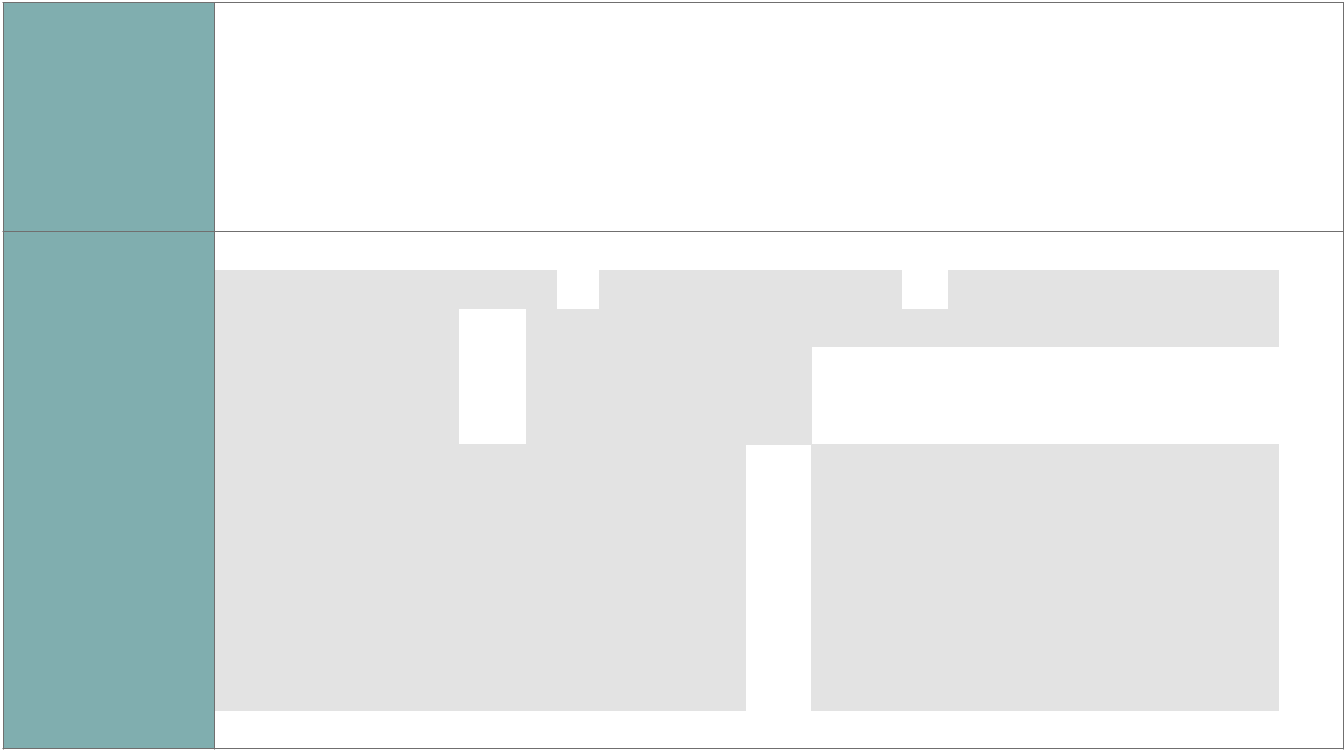 Tipe aanwyserNie ‘n diensleweringsaanwyser nieNie ‘n diensleweringsaanwyser nieNie ‘n diensleweringsaanwyser nieJa, Direkte DiensleweringJa, Direkte DiensleweringJa, Direkte DiensleweringJa, Indirekte DiensleweringXJa, aanvraaggedreweNee, nie aanvraaggedrewe nieNee, nie aanvraaggedrewe nieNee, nie aanvraaggedrewe nieNee, nie aanvraaggedrewe nieXStrategiese skakel met die PSPVIP #2FokusgebiedFokusgebiedFokusgebiedFokusgebiedHulpbronveerkragtigheidHulpbronveerkragtigheidHulpbronveerkragtigheidIngryping(s)Uitset(te)TBCIngryping(s)Ingryping(s)Ingryping(s)Ingryping(s)EnergieveerkragtigheidEnergieveerkragtigheidEnergieveerkragtigheidUitset(te)TBCIngryping(s)Ingryping(s)Ingryping(s)Ingryping(s)EnergieveerkragtigheidEnergieveerkragtigheidEnergieveerkragtigheidEkonomiese waterveerkragtigheidEkonomiese waterveerkragtigheidEkonomiese waterveerkragtigheidCovid-19 skakelJANeeNeeXBrandpunt-temaVerstadiging van verspreidingVerstadiging van verspreidingVerstadiging van verspreidingVerstadiging van verspreidingBurgerlike GehoorgewingBurgerlike GehoorgewingBurgerlike GehoorgewingEkonomiese HerstelEkonomiese HerstelEkonomiese HerstelEkonomiese HerstelHumanitêre verligting en VoedselsekuriteitHumanitêre verligting en VoedselsekuriteitHumanitêre verligting en VoedselsekuriteitKommunikasieKommunikasieKommunikasieKommunikasieAnderAnderBrandpuntgebiedStad KaapstadStad KaapstadStad KaapstadStad KaapstadKaapse WynlandeKaapse WynlandeKaapse WynlandeSentrale KarooSentrale KarooSentrale KarooSentrale KarooTuinroeteTuinroeteTuinroeteOverbergOverbergOverbergWeskusWeskusAanwysertitelGetal toerismesektorinsiatief-verslae ontwikkelKort definisieNa die finalisering van die Toerismebloudruk, 2030, weerspieël hierdie aanwyser die ondersteuning van die toerisme sektorinisiatiewe wat geïdentifiseer is. DoelHierdie aanwyser moniteer die vordering van die toerismesektorinisiatiewe ondersteun deur die Departemetn en/of Wesgro wat ooreenstemming met die Toerisme Bloudruk 2030 sal verseker. Hierdie aanwyser moniteer die vordering van die toerismesektorinisiatiewe ondersteun deur die Departemetn en/of Wesgro wat ooreenstemming met die Toerisme Bloudruk 2030 sal verseker. Hierdie aanwyser moniteer die vordering van die toerismesektorinisiatiewe ondersteun deur die Departemetn en/of Wesgro wat ooreenstemming met die Toerisme Bloudruk 2030 sal verseker. Hierdie aanwyser moniteer die vordering van die toerismesektorinisiatiewe ondersteun deur die Departemetn en/of Wesgro wat ooreenstemming met die Toerisme Bloudruk 2030 sal verseker. Hierdie aanwyser moniteer die vordering van die toerismesektorinisiatiewe ondersteun deur die Departemetn en/of Wesgro wat ooreenstemming met die Toerisme Bloudruk 2030 sal verseker. Hierdie aanwyser moniteer die vordering van die toerismesektorinisiatiewe ondersteun deur die Departemetn en/of Wesgro wat ooreenstemming met die Toerisme Bloudruk 2030 sal verseker. Hierdie aanwyser moniteer die vordering van die toerismesektorinisiatiewe ondersteun deur die Departemetn en/of Wesgro wat ooreenstemming met die Toerisme Bloudruk 2030 sal verseker. Hierdie aanwyser moniteer die vordering van die toerismesektorinisiatiewe ondersteun deur die Departemetn en/of Wesgro wat ooreenstemming met die Toerisme Bloudruk 2030 sal verseker. Hierdie aanwyser moniteer die vordering van die toerismesektorinisiatiewe ondersteun deur die Departemetn en/of Wesgro wat ooreenstemming met die Toerisme Bloudruk 2030 sal verseker. Hierdie aanwyser moniteer die vordering van die toerismesektorinisiatiewe ondersteun deur die Departemetn en/of Wesgro wat ooreenstemming met die Toerisme Bloudruk 2030 sal verseker. Hierdie aanwyser moniteer die vordering van die toerismesektorinisiatiewe ondersteun deur die Departemetn en/of Wesgro wat ooreenstemming met die Toerisme Bloudruk 2030 sal verseker. Hierdie aanwyser moniteer die vordering van die toerismesektorinisiatiewe ondersteun deur die Departemetn en/of Wesgro wat ooreenstemming met die Toerisme Bloudruk 2030 sal verseker. Bron van dataNotules, bywoningsregistersNotules, bywoningsregistersNotules, bywoningsregistersNotules, bywoningsregistersNotules, bywoningsregistersMetode vanEenvoudige tellingberekeningBerekeningstipeKumulatiewe JaareindeXKumulatiewe jaar-tot-datumKumulatiewe jaar-tot-datumKumulatiewe jaar-tot-datumKumulatiewe jaar-tot-datumKumulatiewe jaar-tot-datumNiekumulatiefVerslagsiklusKwartaalliksHalfjaarliksHalfjaarliksHalfjaarliksHalfjaarliksXJaarliksTweejaarliksVerlangdeHoër as teikenOp teikenOp teikenOp teikenOp teikenXLaer as teikenLaer as teikenprestasieAanwyser-Visedirekteur: ToerismebeplanningverantwoordelikheidRuimtelike TransformasieRuimtelike transformasie prioriteite Ruimtelike transformasie prioriteite Ruimtelike transformasie prioriteite Ruimtelike transformasie prioriteite JaJaBeskrywing van ruimtelike impakBeskrywing van ruimtelike impakBeskrywing van ruimtelike impakToerisme Bloudruk gebruik ‘n distriksgefokusde benadering wat ruimtelike implikasies vir elk van die 6 streke het wat implisiet skakel met ruimtelike transfomasie. Toekomstige studies sal hierop voortbou.Toerisme Bloudruk gebruik ‘n distriksgefokusde benadering wat ruimtelike implikasies vir elk van die 6 streke het wat implisiet skakel met ruimtelike transfomasie. Toekomstige studies sal hierop voortbou.Toerisme Bloudruk gebruik ‘n distriksgefokusde benadering wat ruimtelike implikasies vir elk van die 6 streke het wat implisiet skakel met ruimtelike transfomasie. Toekomstige studies sal hierop voortbou.Toerisme Bloudruk gebruik ‘n distriksgefokusde benadering wat ruimtelike implikasies vir elk van die 6 streke het wat implisiet skakel met ruimtelike transfomasie. Toekomstige studies sal hierop voortbou.Toerisme Bloudruk gebruik ‘n distriksgefokusde benadering wat ruimtelike implikasies vir elk van die 6 streke het wat implisiet skakel met ruimtelike transfomasie. Toekomstige studies sal hierop voortbou.Toerisme Bloudruk gebruik ‘n distriksgefokusde benadering wat ruimtelike implikasies vir elk van die 6 streke het wat implisiet skakel met ruimtelike transfomasie. Toekomstige studies sal hierop voortbou.Toerisme Bloudruk gebruik ‘n distriksgefokusde benadering wat ruimtelike implikasies vir elk van die 6 streke het wat implisiet skakel met ruimtelike transfomasie. Toekomstige studies sal hierop voortbou.Beskrywing van ruimtelike impakBeskrywing van ruimtelike impakBeskrywing van ruimtelike impakToerisme Bloudruk gebruik ‘n distriksgefokusde benadering wat ruimtelike implikasies vir elk van die 6 streke het wat implisiet skakel met ruimtelike transfomasie. Toekomstige studies sal hierop voortbou.Toerisme Bloudruk gebruik ‘n distriksgefokusde benadering wat ruimtelike implikasies vir elk van die 6 streke het wat implisiet skakel met ruimtelike transfomasie. Toekomstige studies sal hierop voortbou.Toerisme Bloudruk gebruik ‘n distriksgefokusde benadering wat ruimtelike implikasies vir elk van die 6 streke het wat implisiet skakel met ruimtelike transfomasie. Toekomstige studies sal hierop voortbou.Toerisme Bloudruk gebruik ‘n distriksgefokusde benadering wat ruimtelike implikasies vir elk van die 6 streke het wat implisiet skakel met ruimtelike transfomasie. Toekomstige studies sal hierop voortbou.Toerisme Bloudruk gebruik ‘n distriksgefokusde benadering wat ruimtelike implikasies vir elk van die 6 streke het wat implisiet skakel met ruimtelike transfomasie. Toekomstige studies sal hierop voortbou.Toerisme Bloudruk gebruik ‘n distriksgefokusde benadering wat ruimtelike implikasies vir elk van die 6 streke het wat implisiet skakel met ruimtelike transfomasie. Toekomstige studies sal hierop voortbou.Toerisme Bloudruk gebruik ‘n distriksgefokusde benadering wat ruimtelike implikasies vir elk van die 6 streke het wat implisiet skakel met ruimtelike transfomasie. Toekomstige studies sal hierop voortbou.Ruimtelike KonteksDisaggregering van begunstigdesTeiken vir vroueN.v.tTeiken vir jongmense Teiken vir jongmense Teiken vir jongmense N.v.tTeiken vir mense met gestremdhedeTeiken vir mense met gestremdhedeTeiken vir mense met gestremdhedeTeiken vir mense met gestremdhedeTeiken vir mense met gestremdhedeN.v.tTeiken vir ouer personeTeiken vir ouer personeTeiken vir ouer personeN.v.tTeiken vir mense met gestremdhedeTeiken vir mense met gestremdhedeTeiken vir mense met gestremdhedeTeiken vir mense met gestremdhedeTeiken vir mense met gestremdhedeN.v.tTeiken vir ouer personeTeiken vir ouer personeTeiken vir ouer personeN.v.tHerstelplanWerksgeleenthedeXVeilig-heidVeilig-heidWelstandGeen skakelFokusgebiedeAannamesGeenManier van verifiëring1. ‘n Goedgekeurde toerismesektorinisiatief-verslag, en 1. ‘n Goedgekeurde toerismesektorinisiatief-verslag, en 1. ‘n Goedgekeurde toerismesektorinisiatief-verslag, en 1. ‘n Goedgekeurde toerismesektorinisiatief-verslag, en 1. ‘n Goedgekeurde toerismesektorinisiatief-verslag, en 1. ‘n Goedgekeurde toerismesektorinisiatief-verslag, en 1. ‘n Goedgekeurde toerismesektorinisiatief-verslag, en 2. Getuienis om die meganismes te staaf waardeur die toerismesektorinisiatiewe ondersteun is wat in die verslag genoem word, wat kan insluit ondertekende notules, ondertekende bywoningsregisters, ondertekende verslae van perseelbesoeke, bewys van e-pos of ander kommunikasie wat DEOT ondersteuning demonstreer. 2. Getuienis om die meganismes te staaf waardeur die toerismesektorinisiatiewe ondersteun is wat in die verslag genoem word, wat kan insluit ondertekende notules, ondertekende bywoningsregisters, ondertekende verslae van perseelbesoeke, bewys van e-pos of ander kommunikasie wat DEOT ondersteuning demonstreer. 2. Getuienis om die meganismes te staaf waardeur die toerismesektorinisiatiewe ondersteun is wat in die verslag genoem word, wat kan insluit ondertekende notules, ondertekende bywoningsregisters, ondertekende verslae van perseelbesoeke, bewys van e-pos of ander kommunikasie wat DEOT ondersteuning demonstreer. 2. Getuienis om die meganismes te staaf waardeur die toerismesektorinisiatiewe ondersteun is wat in die verslag genoem word, wat kan insluit ondertekende notules, ondertekende bywoningsregisters, ondertekende verslae van perseelbesoeke, bewys van e-pos of ander kommunikasie wat DEOT ondersteuning demonstreer. 2. Getuienis om die meganismes te staaf waardeur die toerismesektorinisiatiewe ondersteun is wat in die verslag genoem word, wat kan insluit ondertekende notules, ondertekende bywoningsregisters, ondertekende verslae van perseelbesoeke, bewys van e-pos of ander kommunikasie wat DEOT ondersteuning demonstreer. 2. Getuienis om die meganismes te staaf waardeur die toerismesektorinisiatiewe ondersteun is wat in die verslag genoem word, wat kan insluit ondertekende notules, ondertekende bywoningsregisters, ondertekende verslae van perseelbesoeke, bewys van e-pos of ander kommunikasie wat DEOT ondersteuning demonstreer. 2. Getuienis om die meganismes te staaf waardeur die toerismesektorinisiatiewe ondersteun is wat in die verslag genoem word, wat kan insluit ondertekende notules, ondertekende bywoningsregisters, ondertekende verslae van perseelbesoeke, bewys van e-pos of ander kommunikasie wat DEOT ondersteuning demonstreer. 2. Getuienis om die meganismes te staaf waardeur die toerismesektorinisiatiewe ondersteun is wat in die verslag genoem word, wat kan insluit ondertekende notules, ondertekende bywoningsregisters, ondertekende verslae van perseelbesoeke, bewys van e-pos of ander kommunikasie wat DEOT ondersteuning demonstreer. 2. Getuienis om die meganismes te staaf waardeur die toerismesektorinisiatiewe ondersteun is wat in die verslag genoem word, wat kan insluit ondertekende notules, ondertekende bywoningsregisters, ondertekende verslae van perseelbesoeke, bewys van e-pos of ander kommunikasie wat DEOT ondersteuning demonstreer. 2. Getuienis om die meganismes te staaf waardeur die toerismesektorinisiatiewe ondersteun is wat in die verslag genoem word, wat kan insluit ondertekende notules, ondertekende bywoningsregisters, ondertekende verslae van perseelbesoeke, bewys van e-pos of ander kommunikasie wat DEOT ondersteuning demonstreer. 2. Getuienis om die meganismes te staaf waardeur die toerismesektorinisiatiewe ondersteun is wat in die verslag genoem word, wat kan insluit ondertekende notules, ondertekende bywoningsregisters, ondertekende verslae van perseelbesoeke, bewys van e-pos of ander kommunikasie wat DEOT ondersteuning demonstreer. 2. Getuienis om die meganismes te staaf waardeur die toerismesektorinisiatiewe ondersteun is wat in die verslag genoem word, wat kan insluit ondertekende notules, ondertekende bywoningsregisters, ondertekende verslae van perseelbesoeke, bewys van e-pos of ander kommunikasie wat DEOT ondersteuning demonstreer. 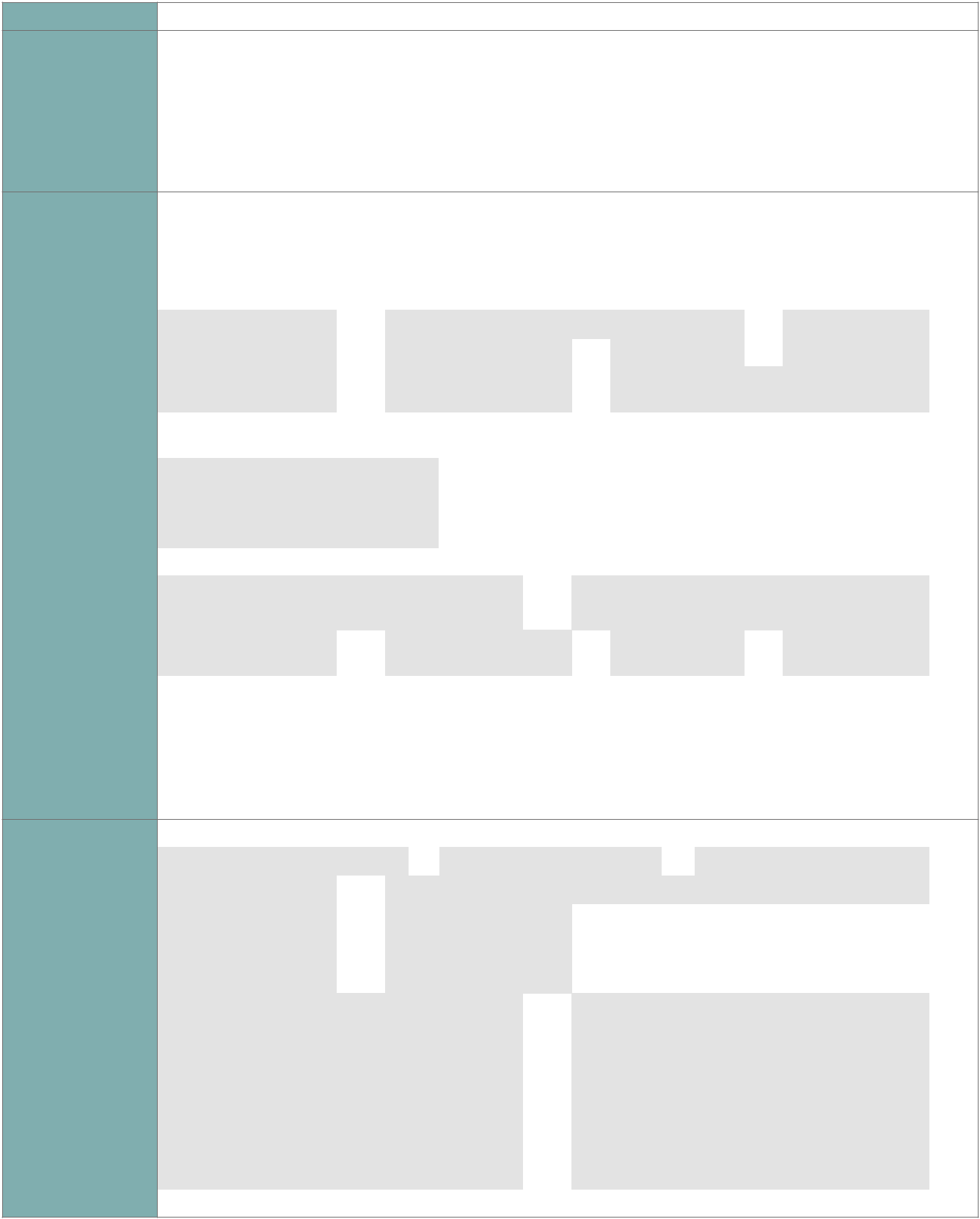 GeenTipe aanwyserNie ‘n diensleweringsaanwyser nieNie ‘n diensleweringsaanwyser nieNie ‘n diensleweringsaanwyser nieJa, Direkte DiensleweringJa, Direkte DiensleweringJa, Direkte DiensleweringJa, Indirekte DiensleweringXJa, aanvraaggedreweNee, nie aanvraaggedrewe nieNee, nie aanvraaggedrewe nieNee, nie aanvraaggedrewe nieNee, nie aanvraaggedrewe nieXStrategiese skakel met die PSPVIP #2FokusgebiedFokusgebiedFokusgebiedUitbou van die ekonomie deur uitvoergroeiUitbou van die ekonomie deur uitvoergroeiUitbou van die ekonomie deur uitvoergroeiUitbou van die ekonomie deur uitvoergroeiUitset(te)SBWIngryping(s)Ingryping(s)Ingryping(s)Bevordering van verhandelbare sektoreBevordering van verhandelbare sektoreBevordering van verhandelbare sektoreBevordering van verhandelbare sektoreUitset(te)SBWIngryping(s)Ingryping(s)Ingryping(s)Bevordering van verhandelbare sektoreBevordering van verhandelbare sektoreBevordering van verhandelbare sektoreBevordering van verhandelbare sektoreBevordering van uitvoereBevordering van uitvoereBevordering van uitvoereBevordering van uitvoereVerbeterde marktoegangVerbeterde marktoegangVerbeterde marktoegangVerbeterde marktoegangCovid-19 skakel JaXNeeNeeBrandpunt-temaVerstadiging van verspreidingVerstadiging van verspreidingVerstadiging van verspreidingVerstadiging van verspreidingXBurgerlike GehoorgewingBurgerlike GehoorgewingBurgerlike GehoorgewingEkonomiese HerstelEkonomiese HerstelEkonomiese HerstelEkonomiese HerstelXHumanitêre Verligting en VoedselsekuriteitHumanitêre Verligting en VoedselsekuriteitHumanitêre Verligting en VoedselsekuriteitKommunikasieKommunikasieKommunikasieKommunikasieAnderAnderBrandpuntgebiedStad KaapstadStad KaapstadStad KaapstadStad KaapstadXKaapse WynlandeKaapse WynlandeKaapse WynlandeXSentrale KarooSentrale KarooSentrale KarooSentrale KarooXTuinroeteTuinroeteXOverbergOverbergOverbergXWeskusWeskusXAanwysernommer6.2AanwysertitelGetal toerisme-nisbemarkingsinisiatiewe ontwikkelGetal toerisme-nisbemarkingsinisiatiewe ontwikkelGetal toerisme-nisbemarkingsinisiatiewe ontwikkelGetal toerisme-nisbemarkingsinisiatiewe ontwikkelGetal toerisme-nisbemarkingsinisiatiewe ontwikkelGetal toerisme-nisbemarkingsinisiatiewe ontwikkelGetal toerisme-nisbemarkingsinisiatiewe ontwikkelGetal toerisme-nisbemarkingsinisiatiewe ontwikkelGetal toerisme-nisbemarkingsinisiatiewe ontwikkelGetal toerisme-nisbemarkingsinisiatiewe ontwikkelGetal toerisme-nisbemarkingsinisiatiewe ontwikkelGetal toerisme-nisbemarkingsinisiatiewe ontwikkelGetal toerisme-nisbemarkingsinisiatiewe ontwikkelKort definisie‘n Nismark word gedefinieer as die onderdeel van die mark waarop ‘n spesifieke produk gefokus is. Die nismark is die produk wat daarop gemik is om die spesifieke mark se behoeftes te vervul. Nismarkte is van uiterste belang in die Wes-Kaapse ekonomie omdat, alhoewel dikwels laag in volume, is hulle hoë-opbrengs markte aangesien hulle meer spandeer, langer aanbly en meer waarskynlik bestemmings besoek wat weg van die gebaande weë is. Hierdie verslag sal alle steun wat verleen is ten einde ‘n toerismeproduk of -ervaring te ontwikkel of bemark spesifiseer. ‘n Nismark word gedefinieer as die onderdeel van die mark waarop ‘n spesifieke produk gefokus is. Die nismark is die produk wat daarop gemik is om die spesifieke mark se behoeftes te vervul. Nismarkte is van uiterste belang in die Wes-Kaapse ekonomie omdat, alhoewel dikwels laag in volume, is hulle hoë-opbrengs markte aangesien hulle meer spandeer, langer aanbly en meer waarskynlik bestemmings besoek wat weg van die gebaande weë is. Hierdie verslag sal alle steun wat verleen is ten einde ‘n toerismeproduk of -ervaring te ontwikkel of bemark spesifiseer. ‘n Nismark word gedefinieer as die onderdeel van die mark waarop ‘n spesifieke produk gefokus is. Die nismark is die produk wat daarop gemik is om die spesifieke mark se behoeftes te vervul. Nismarkte is van uiterste belang in die Wes-Kaapse ekonomie omdat, alhoewel dikwels laag in volume, is hulle hoë-opbrengs markte aangesien hulle meer spandeer, langer aanbly en meer waarskynlik bestemmings besoek wat weg van die gebaande weë is. Hierdie verslag sal alle steun wat verleen is ten einde ‘n toerismeproduk of -ervaring te ontwikkel of bemark spesifiseer. ‘n Nismark word gedefinieer as die onderdeel van die mark waarop ‘n spesifieke produk gefokus is. Die nismark is die produk wat daarop gemik is om die spesifieke mark se behoeftes te vervul. Nismarkte is van uiterste belang in die Wes-Kaapse ekonomie omdat, alhoewel dikwels laag in volume, is hulle hoë-opbrengs markte aangesien hulle meer spandeer, langer aanbly en meer waarskynlik bestemmings besoek wat weg van die gebaande weë is. Hierdie verslag sal alle steun wat verleen is ten einde ‘n toerismeproduk of -ervaring te ontwikkel of bemark spesifiseer. ‘n Nismark word gedefinieer as die onderdeel van die mark waarop ‘n spesifieke produk gefokus is. Die nismark is die produk wat daarop gemik is om die spesifieke mark se behoeftes te vervul. Nismarkte is van uiterste belang in die Wes-Kaapse ekonomie omdat, alhoewel dikwels laag in volume, is hulle hoë-opbrengs markte aangesien hulle meer spandeer, langer aanbly en meer waarskynlik bestemmings besoek wat weg van die gebaande weë is. Hierdie verslag sal alle steun wat verleen is ten einde ‘n toerismeproduk of -ervaring te ontwikkel of bemark spesifiseer. ‘n Nismark word gedefinieer as die onderdeel van die mark waarop ‘n spesifieke produk gefokus is. Die nismark is die produk wat daarop gemik is om die spesifieke mark se behoeftes te vervul. Nismarkte is van uiterste belang in die Wes-Kaapse ekonomie omdat, alhoewel dikwels laag in volume, is hulle hoë-opbrengs markte aangesien hulle meer spandeer, langer aanbly en meer waarskynlik bestemmings besoek wat weg van die gebaande weë is. Hierdie verslag sal alle steun wat verleen is ten einde ‘n toerismeproduk of -ervaring te ontwikkel of bemark spesifiseer. ‘n Nismark word gedefinieer as die onderdeel van die mark waarop ‘n spesifieke produk gefokus is. Die nismark is die produk wat daarop gemik is om die spesifieke mark se behoeftes te vervul. Nismarkte is van uiterste belang in die Wes-Kaapse ekonomie omdat, alhoewel dikwels laag in volume, is hulle hoë-opbrengs markte aangesien hulle meer spandeer, langer aanbly en meer waarskynlik bestemmings besoek wat weg van die gebaande weë is. Hierdie verslag sal alle steun wat verleen is ten einde ‘n toerismeproduk of -ervaring te ontwikkel of bemark spesifiseer. ‘n Nismark word gedefinieer as die onderdeel van die mark waarop ‘n spesifieke produk gefokus is. Die nismark is die produk wat daarop gemik is om die spesifieke mark se behoeftes te vervul. Nismarkte is van uiterste belang in die Wes-Kaapse ekonomie omdat, alhoewel dikwels laag in volume, is hulle hoë-opbrengs markte aangesien hulle meer spandeer, langer aanbly en meer waarskynlik bestemmings besoek wat weg van die gebaande weë is. Hierdie verslag sal alle steun wat verleen is ten einde ‘n toerismeproduk of -ervaring te ontwikkel of bemark spesifiseer. ‘n Nismark word gedefinieer as die onderdeel van die mark waarop ‘n spesifieke produk gefokus is. Die nismark is die produk wat daarop gemik is om die spesifieke mark se behoeftes te vervul. Nismarkte is van uiterste belang in die Wes-Kaapse ekonomie omdat, alhoewel dikwels laag in volume, is hulle hoë-opbrengs markte aangesien hulle meer spandeer, langer aanbly en meer waarskynlik bestemmings besoek wat weg van die gebaande weë is. Hierdie verslag sal alle steun wat verleen is ten einde ‘n toerismeproduk of -ervaring te ontwikkel of bemark spesifiseer. ‘n Nismark word gedefinieer as die onderdeel van die mark waarop ‘n spesifieke produk gefokus is. Die nismark is die produk wat daarop gemik is om die spesifieke mark se behoeftes te vervul. Nismarkte is van uiterste belang in die Wes-Kaapse ekonomie omdat, alhoewel dikwels laag in volume, is hulle hoë-opbrengs markte aangesien hulle meer spandeer, langer aanbly en meer waarskynlik bestemmings besoek wat weg van die gebaande weë is. Hierdie verslag sal alle steun wat verleen is ten einde ‘n toerismeproduk of -ervaring te ontwikkel of bemark spesifiseer. ‘n Nismark word gedefinieer as die onderdeel van die mark waarop ‘n spesifieke produk gefokus is. Die nismark is die produk wat daarop gemik is om die spesifieke mark se behoeftes te vervul. Nismarkte is van uiterste belang in die Wes-Kaapse ekonomie omdat, alhoewel dikwels laag in volume, is hulle hoë-opbrengs markte aangesien hulle meer spandeer, langer aanbly en meer waarskynlik bestemmings besoek wat weg van die gebaande weë is. Hierdie verslag sal alle steun wat verleen is ten einde ‘n toerismeproduk of -ervaring te ontwikkel of bemark spesifiseer. ‘n Nismark word gedefinieer as die onderdeel van die mark waarop ‘n spesifieke produk gefokus is. Die nismark is die produk wat daarop gemik is om die spesifieke mark se behoeftes te vervul. Nismarkte is van uiterste belang in die Wes-Kaapse ekonomie omdat, alhoewel dikwels laag in volume, is hulle hoë-opbrengs markte aangesien hulle meer spandeer, langer aanbly en meer waarskynlik bestemmings besoek wat weg van die gebaande weë is. Hierdie verslag sal alle steun wat verleen is ten einde ‘n toerismeproduk of -ervaring te ontwikkel of bemark spesifiseer. ‘n Nismark word gedefinieer as die onderdeel van die mark waarop ‘n spesifieke produk gefokus is. Die nismark is die produk wat daarop gemik is om die spesifieke mark se behoeftes te vervul. Nismarkte is van uiterste belang in die Wes-Kaapse ekonomie omdat, alhoewel dikwels laag in volume, is hulle hoë-opbrengs markte aangesien hulle meer spandeer, langer aanbly en meer waarskynlik bestemmings besoek wat weg van die gebaande weë is. Hierdie verslag sal alle steun wat verleen is ten einde ‘n toerismeproduk of -ervaring te ontwikkel of bemark spesifiseer. ‘n Nismark word gedefinieer as die onderdeel van die mark waarop ‘n spesifieke produk gefokus is. Die nismark is die produk wat daarop gemik is om die spesifieke mark se behoeftes te vervul. Nismarkte is van uiterste belang in die Wes-Kaapse ekonomie omdat, alhoewel dikwels laag in volume, is hulle hoë-opbrengs markte aangesien hulle meer spandeer, langer aanbly en meer waarskynlik bestemmings besoek wat weg van die gebaande weë is. Hierdie verslag sal alle steun wat verleen is ten einde ‘n toerismeproduk of -ervaring te ontwikkel of bemark spesifiseer. ‘n Nismark word gedefinieer as die onderdeel van die mark waarop ‘n spesifieke produk gefokus is. Die nismark is die produk wat daarop gemik is om die spesifieke mark se behoeftes te vervul. Nismarkte is van uiterste belang in die Wes-Kaapse ekonomie omdat, alhoewel dikwels laag in volume, is hulle hoë-opbrengs markte aangesien hulle meer spandeer, langer aanbly en meer waarskynlik bestemmings besoek wat weg van die gebaande weë is. Hierdie verslag sal alle steun wat verleen is ten einde ‘n toerismeproduk of -ervaring te ontwikkel of bemark spesifiseer. DoelDie doel van die verslag is om all inisiatiewe vas te lê wat deur die Eenheid ondersteun word of deur middel van bemarking of ontwikkeling met die doel om ons toerisme-aanbod te verbeter en so meer toeriste na die Wes-Kaap te lok. Die doel van die verslag is om all inisiatiewe vas te lê wat deur die Eenheid ondersteun word of deur middel van bemarking of ontwikkeling met die doel om ons toerisme-aanbod te verbeter en so meer toeriste na die Wes-Kaap te lok. Die doel van die verslag is om all inisiatiewe vas te lê wat deur die Eenheid ondersteun word of deur middel van bemarking of ontwikkeling met die doel om ons toerisme-aanbod te verbeter en so meer toeriste na die Wes-Kaap te lok. Die doel van die verslag is om all inisiatiewe vas te lê wat deur die Eenheid ondersteun word of deur middel van bemarking of ontwikkeling met die doel om ons toerisme-aanbod te verbeter en so meer toeriste na die Wes-Kaap te lok. Die doel van die verslag is om all inisiatiewe vas te lê wat deur die Eenheid ondersteun word of deur middel van bemarking of ontwikkeling met die doel om ons toerisme-aanbod te verbeter en so meer toeriste na die Wes-Kaap te lok. Die doel van die verslag is om all inisiatiewe vas te lê wat deur die Eenheid ondersteun word of deur middel van bemarking of ontwikkeling met die doel om ons toerisme-aanbod te verbeter en so meer toeriste na die Wes-Kaap te lok. Die doel van die verslag is om all inisiatiewe vas te lê wat deur die Eenheid ondersteun word of deur middel van bemarking of ontwikkeling met die doel om ons toerisme-aanbod te verbeter en so meer toeriste na die Wes-Kaap te lok. Die doel van die verslag is om all inisiatiewe vas te lê wat deur die Eenheid ondersteun word of deur middel van bemarking of ontwikkeling met die doel om ons toerisme-aanbod te verbeter en so meer toeriste na die Wes-Kaap te lok. Die doel van die verslag is om all inisiatiewe vas te lê wat deur die Eenheid ondersteun word of deur middel van bemarking of ontwikkeling met die doel om ons toerisme-aanbod te verbeter en so meer toeriste na die Wes-Kaap te lok. Die doel van die verslag is om all inisiatiewe vas te lê wat deur die Eenheid ondersteun word of deur middel van bemarking of ontwikkeling met die doel om ons toerisme-aanbod te verbeter en so meer toeriste na die Wes-Kaap te lok. Die doel van die verslag is om all inisiatiewe vas te lê wat deur die Eenheid ondersteun word of deur middel van bemarking of ontwikkeling met die doel om ons toerisme-aanbod te verbeter en so meer toeriste na die Wes-Kaap te lok. Die doel van die verslag is om all inisiatiewe vas te lê wat deur die Eenheid ondersteun word of deur middel van bemarking of ontwikkeling met die doel om ons toerisme-aanbod te verbeter en so meer toeriste na die Wes-Kaap te lok. Die doel van die verslag is om all inisiatiewe vas te lê wat deur die Eenheid ondersteun word of deur middel van bemarking of ontwikkeling met die doel om ons toerisme-aanbod te verbeter en so meer toeriste na die Wes-Kaap te lok. Die doel van die verslag is om all inisiatiewe vas te lê wat deur die Eenheid ondersteun word of deur middel van bemarking of ontwikkeling met die doel om ons toerisme-aanbod te verbeter en so meer toeriste na die Wes-Kaap te lok. Die doel van die verslag is om all inisiatiewe vas te lê wat deur die Eenheid ondersteun word of deur middel van bemarking of ontwikkeling met die doel om ons toerisme-aanbod te verbeter en so meer toeriste na die Wes-Kaap te lok. Bron van dataNotules,bywoningsregister, verslae van perseelbesoekeNotules,bywoningsregister, verslae van perseelbesoekeNotules,bywoningsregister, verslae van perseelbesoekeNotules,bywoningsregister, verslae van perseelbesoekeNotules,bywoningsregister, verslae van perseelbesoekeNotules,bywoningsregister, verslae van perseelbesoekeNotules,bywoningsregister, verslae van perseelbesoekeNotules,bywoningsregister, verslae van perseelbesoekeNotules,bywoningsregister, verslae van perseelbesoekeMetode vanEenvoudige tellingEenvoudige tellingberekeningBerekeningstipeKumulatiewe JaareindeXKumulatiewe jaar-tot-datumKumulatiewe jaar-tot-datumKumulatiewe jaar-tot-datumKumulatiewe jaar-tot-datumKumulatiewe jaar-tot-datumNiekumulatiefVerslagsiklusKwartaalliksXHalfjaarliksHalfjaarliksHalfjaarliksHalfjaarliksJaarliksTweejaarliksVerlangdeHoër as teikenOp teikenOp teikenOp teikenOp teikenXLaer as teikenLaer as teikenLaer as teikenprestasieAanwyser-Visedirekteur: ToerismebemarkingsontwikkelingVisedirekteur: ToerismebemarkingsontwikkelingVisedirekteur: ToerismebemarkingsontwikkelingVisedirekteur: ToerismebemarkingsontwikkelingVisedirekteur: ToerismebemarkingsontwikkelingVisedirekteur: ToerismebemarkingsontwikkelingVisedirekteur: ToerismebemarkingsontwikkelingVisedirekteur: ToerismebemarkingsontwikkelingVisedirekteur: ToerismebemarkingsontwikkelingverantwoordelikheidRuimtelike TransformasieRuimtelike tansformasie prioriteiteRuimtelike tansformasie prioriteiteRuimtelike tansformasie prioriteiteRuimtelike tansformasie prioriteiteRuimtelike tansformasie prioriteiteJaJaJaBeskrywing van ruimtelike impakBeskrywing van ruimtelike impakBeskrywing van ruimtelike impakBeskrywing van ruimtelike impakToerismebemarkingsinisatiewe word regoor die Wes-Kaap ondersteun soos en wanneer vereis/soos geleenthede hulself voordoenToerismebemarkingsinisatiewe word regoor die Wes-Kaap ondersteun soos en wanneer vereis/soos geleenthede hulself voordoenToerismebemarkingsinisatiewe word regoor die Wes-Kaap ondersteun soos en wanneer vereis/soos geleenthede hulself voordoenToerismebemarkingsinisatiewe word regoor die Wes-Kaap ondersteun soos en wanneer vereis/soos geleenthede hulself voordoenToerismebemarkingsinisatiewe word regoor die Wes-Kaap ondersteun soos en wanneer vereis/soos geleenthede hulself voordoenToerismebemarkingsinisatiewe word regoor die Wes-Kaap ondersteun soos en wanneer vereis/soos geleenthede hulself voordoenToerismebemarkingsinisatiewe word regoor die Wes-Kaap ondersteun soos en wanneer vereis/soos geleenthede hulself voordoenToerismebemarkingsinisatiewe word regoor die Wes-Kaap ondersteun soos en wanneer vereis/soos geleenthede hulself voordoenToerismebemarkingsinisatiewe word regoor die Wes-Kaap ondersteun soos en wanneer vereis/soos geleenthede hulself voordoenBeskrywing van ruimtelike impakBeskrywing van ruimtelike impakBeskrywing van ruimtelike impakBeskrywing van ruimtelike impakToerismebemarkingsinisatiewe word regoor die Wes-Kaap ondersteun soos en wanneer vereis/soos geleenthede hulself voordoenToerismebemarkingsinisatiewe word regoor die Wes-Kaap ondersteun soos en wanneer vereis/soos geleenthede hulself voordoenToerismebemarkingsinisatiewe word regoor die Wes-Kaap ondersteun soos en wanneer vereis/soos geleenthede hulself voordoenToerismebemarkingsinisatiewe word regoor die Wes-Kaap ondersteun soos en wanneer vereis/soos geleenthede hulself voordoenToerismebemarkingsinisatiewe word regoor die Wes-Kaap ondersteun soos en wanneer vereis/soos geleenthede hulself voordoenToerismebemarkingsinisatiewe word regoor die Wes-Kaap ondersteun soos en wanneer vereis/soos geleenthede hulself voordoenToerismebemarkingsinisatiewe word regoor die Wes-Kaap ondersteun soos en wanneer vereis/soos geleenthede hulself voordoenToerismebemarkingsinisatiewe word regoor die Wes-Kaap ondersteun soos en wanneer vereis/soos geleenthede hulself voordoenToerismebemarkingsinisatiewe word regoor die Wes-Kaap ondersteun soos en wanneer vereis/soos geleenthede hulself voordoenRuimtelike KonteksDisaggregering van begunstigdesTeiken vir vroueTeiken vir vroueN.v.tTeiken vir jongmenseTeiken vir jongmenseTeiken vir jongmenseTeiken vir jongmense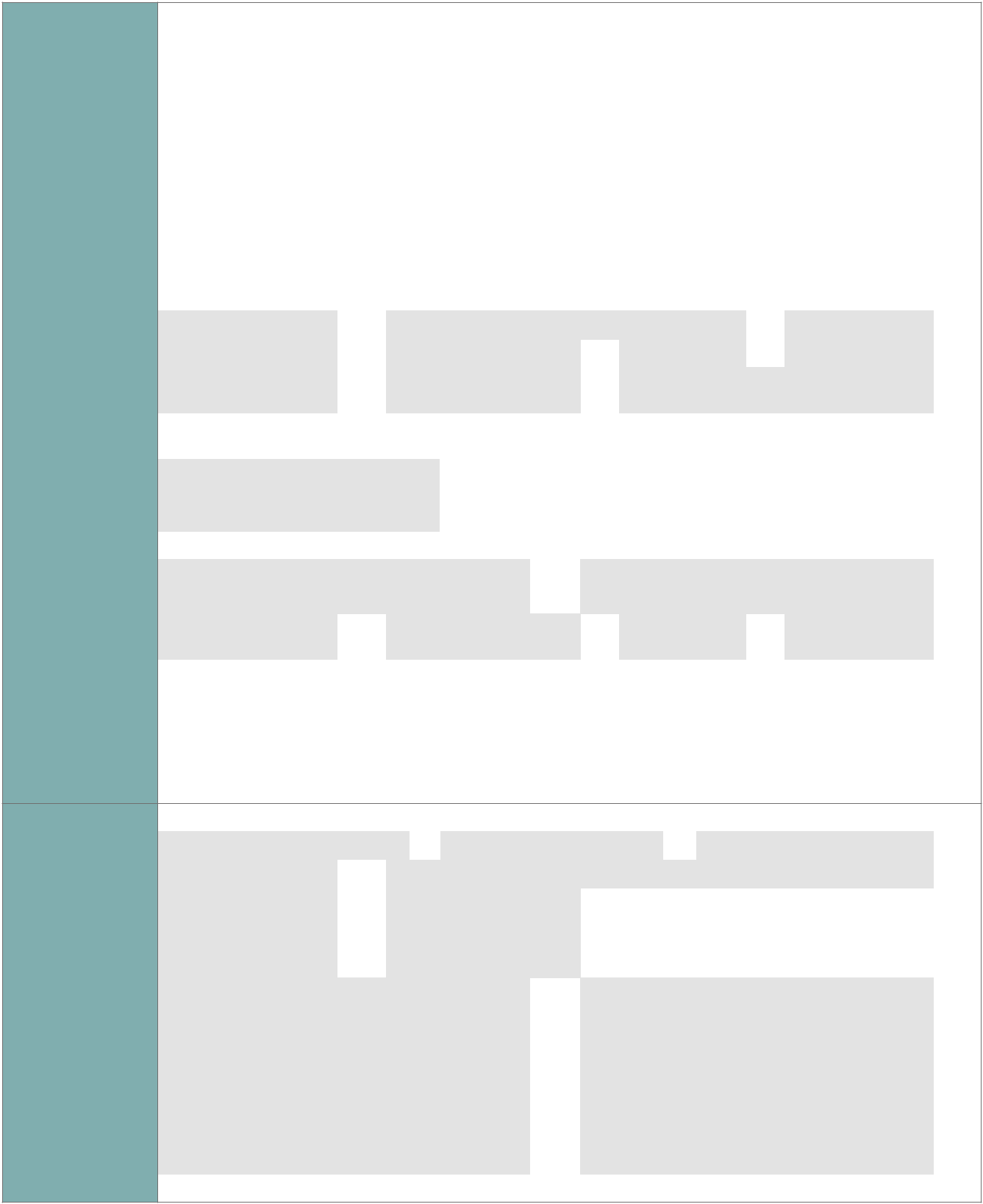 N.v.tTeiken vir mense met gestremdhedeTeiken vir mense met gestremdhedeTeiken vir mense met gestremdhedeTeiken vir mense met gestremdhedeTeiken vir mense met gestremdhedeTeiken vir mense met gestremdhedeN.v.tTeiken vir ouer personeTeiken vir ouer personeTeiken vir ouer personeTeiken vir ouer personeN.v.tTeiken vir mense met gestremdhedeTeiken vir mense met gestremdhedeTeiken vir mense met gestremdhedeTeiken vir mense met gestremdhedeTeiken vir mense met gestremdhedeTeiken vir mense met gestremdhedeN.v.tTeiken vir ouer personeTeiken vir ouer personeTeiken vir ouer personeTeiken vir ouer personeN.v.tHerstelplanWerksgeleenthedeXVeilig-heidVeilig-heidWelstandGeen skakelFokusgebiedeAannamesAanname dat nisprodukte meer hoë-opbrengs toeriste na Wes-Kaap sal lokAanname dat nisprodukte meer hoë-opbrengs toeriste na Wes-Kaap sal lokAanname dat nisprodukte meer hoë-opbrengs toeriste na Wes-Kaap sal lokAanname dat nisprodukte meer hoë-opbrengs toeriste na Wes-Kaap sal lokAanname dat nisprodukte meer hoë-opbrengs toeriste na Wes-Kaap sal lokAanname dat nisprodukte meer hoë-opbrengs toeriste na Wes-Kaap sal lokAanname dat nisprodukte meer hoë-opbrengs toeriste na Wes-Kaap sal lokAanname dat nisprodukte meer hoë-opbrengs toeriste na Wes-Kaap sal lokAanname dat nisprodukte meer hoë-opbrengs toeriste na Wes-Kaap sal lokAanname dat nisprodukte meer hoë-opbrengs toeriste na Wes-Kaap sal lokAanname dat nisprodukte meer hoë-opbrengs toeriste na Wes-Kaap sal lokAanname dat nisprodukte meer hoë-opbrengs toeriste na Wes-Kaap sal lokAanname dat nisprodukte meer hoë-opbrengs toeriste na Wes-Kaap sal lokAanname dat nisprodukte meer hoë-opbrengs toeriste na Wes-Kaap sal lokAanname dat nisprodukte meer hoë-opbrengs toeriste na Wes-Kaap sal lokManier van verifiëring1. ‘n Goedgekeurde toerismenisbemarkingsinisiatief-verslag, en 1. ‘n Goedgekeurde toerismenisbemarkingsinisiatief-verslag, en 1. ‘n Goedgekeurde toerismenisbemarkingsinisiatief-verslag, en 1. ‘n Goedgekeurde toerismenisbemarkingsinisiatief-verslag, en 1. ‘n Goedgekeurde toerismenisbemarkingsinisiatief-verslag, en 1. ‘n Goedgekeurde toerismenisbemarkingsinisiatief-verslag, en 1. ‘n Goedgekeurde toerismenisbemarkingsinisiatief-verslag, en 1. ‘n Goedgekeurde toerismenisbemarkingsinisiatief-verslag, en 1. ‘n Goedgekeurde toerismenisbemarkingsinisiatief-verslag, en 1. ‘n Goedgekeurde toerismenisbemarkingsinisiatief-verslag, en 1. ‘n Goedgekeurde toerismenisbemarkingsinisiatief-verslag, en 1. ‘n Goedgekeurde toerismenisbemarkingsinisiatief-verslag, en 1. ‘n Goedgekeurde toerismenisbemarkingsinisiatief-verslag, en 2. Getuienis om te staaf hoe en watter nisbemarkingsinisiatiewe ondersteun is soos genoem in die verslag, wat kan insluit notules, ondertekende bywoningsregisters, ondertekende verslae van perseelbesoeke, bewys van e-pos of ander kommunikasie wat aantoon watter ondersteuning deur DEOT verskaf is. 2. Getuienis om te staaf hoe en watter nisbemarkingsinisiatiewe ondersteun is soos genoem in die verslag, wat kan insluit notules, ondertekende bywoningsregisters, ondertekende verslae van perseelbesoeke, bewys van e-pos of ander kommunikasie wat aantoon watter ondersteuning deur DEOT verskaf is. 2. Getuienis om te staaf hoe en watter nisbemarkingsinisiatiewe ondersteun is soos genoem in die verslag, wat kan insluit notules, ondertekende bywoningsregisters, ondertekende verslae van perseelbesoeke, bewys van e-pos of ander kommunikasie wat aantoon watter ondersteuning deur DEOT verskaf is. 2. Getuienis om te staaf hoe en watter nisbemarkingsinisiatiewe ondersteun is soos genoem in die verslag, wat kan insluit notules, ondertekende bywoningsregisters, ondertekende verslae van perseelbesoeke, bewys van e-pos of ander kommunikasie wat aantoon watter ondersteuning deur DEOT verskaf is. 2. Getuienis om te staaf hoe en watter nisbemarkingsinisiatiewe ondersteun is soos genoem in die verslag, wat kan insluit notules, ondertekende bywoningsregisters, ondertekende verslae van perseelbesoeke, bewys van e-pos of ander kommunikasie wat aantoon watter ondersteuning deur DEOT verskaf is. 2. Getuienis om te staaf hoe en watter nisbemarkingsinisiatiewe ondersteun is soos genoem in die verslag, wat kan insluit notules, ondertekende bywoningsregisters, ondertekende verslae van perseelbesoeke, bewys van e-pos of ander kommunikasie wat aantoon watter ondersteuning deur DEOT verskaf is. 2. Getuienis om te staaf hoe en watter nisbemarkingsinisiatiewe ondersteun is soos genoem in die verslag, wat kan insluit notules, ondertekende bywoningsregisters, ondertekende verslae van perseelbesoeke, bewys van e-pos of ander kommunikasie wat aantoon watter ondersteuning deur DEOT verskaf is. 2. Getuienis om te staaf hoe en watter nisbemarkingsinisiatiewe ondersteun is soos genoem in die verslag, wat kan insluit notules, ondertekende bywoningsregisters, ondertekende verslae van perseelbesoeke, bewys van e-pos of ander kommunikasie wat aantoon watter ondersteuning deur DEOT verskaf is. 2. Getuienis om te staaf hoe en watter nisbemarkingsinisiatiewe ondersteun is soos genoem in die verslag, wat kan insluit notules, ondertekende bywoningsregisters, ondertekende verslae van perseelbesoeke, bewys van e-pos of ander kommunikasie wat aantoon watter ondersteuning deur DEOT verskaf is. 2. Getuienis om te staaf hoe en watter nisbemarkingsinisiatiewe ondersteun is soos genoem in die verslag, wat kan insluit notules, ondertekende bywoningsregisters, ondertekende verslae van perseelbesoeke, bewys van e-pos of ander kommunikasie wat aantoon watter ondersteuning deur DEOT verskaf is. 2. Getuienis om te staaf hoe en watter nisbemarkingsinisiatiewe ondersteun is soos genoem in die verslag, wat kan insluit notules, ondertekende bywoningsregisters, ondertekende verslae van perseelbesoeke, bewys van e-pos of ander kommunikasie wat aantoon watter ondersteuning deur DEOT verskaf is. 2. Getuienis om te staaf hoe en watter nisbemarkingsinisiatiewe ondersteun is soos genoem in die verslag, wat kan insluit notules, ondertekende bywoningsregisters, ondertekende verslae van perseelbesoeke, bewys van e-pos of ander kommunikasie wat aantoon watter ondersteuning deur DEOT verskaf is. 2. Getuienis om te staaf hoe en watter nisbemarkingsinisiatiewe ondersteun is soos genoem in die verslag, wat kan insluit notules, ondertekende bywoningsregisters, ondertekende verslae van perseelbesoeke, bewys van e-pos of ander kommunikasie wat aantoon watter ondersteuning deur DEOT verskaf is. 2. Getuienis om te staaf hoe en watter nisbemarkingsinisiatiewe ondersteun is soos genoem in die verslag, wat kan insluit notules, ondertekende bywoningsregisters, ondertekende verslae van perseelbesoeke, bewys van e-pos of ander kommunikasie wat aantoon watter ondersteuning deur DEOT verskaf is. 2. Getuienis om te staaf hoe en watter nisbemarkingsinisiatiewe ondersteun is soos genoem in die verslag, wat kan insluit notules, ondertekende bywoningsregisters, ondertekende verslae van perseelbesoeke, bewys van e-pos of ander kommunikasie wat aantoon watter ondersteuning deur DEOT verskaf is. GeenTipe aanwyserNie ‘n diensleweringsaanwyser nieNie ‘n diensleweringsaanwyser nieNie ‘n diensleweringsaanwyser nieJa, Direkte DiensleweringJa, Direkte DiensleweringJa, Direkte DiensleweringJa, Indirekte DiensleweringXJa, aanvraaggedreweNee, nie aanvraaggedrewe nieNee, nie aanvraaggedrewe nieNee, nie aanvraaggedrewe nieNee, nie aanvraaggedrewe nieXStrategiese skakel met die PSPVIP #2FokusgebiedFokusgebiedFokusgebiedUitbou van die ekonomie deur uitvoergroeiUitbou van die ekonomie deur uitvoergroeiUitbou van die ekonomie deur uitvoergroeiUitbou van die ekonomie deur uitvoergroeiUitset(te)TBCIngryping(s)Ingryping(s)Ingryping(s)Ontwikkeling van verhandelbare sektoreOntwikkeling van verhandelbare sektoreOntwikkeling van verhandelbare sektoreUitset(te)TBCIngryping(s)Ingryping(s)Ingryping(s)Ontwikkeling van verhandelbare sektoreOntwikkeling van verhandelbare sektoreOntwikkeling van verhandelbare sektoreBevordeirng van uitvoereBevordeirng van uitvoereBevordeirng van uitvoereVerbeterde marktoegangVerbeterde marktoegangVerbeterde marktoegangCovid-19 skakelJaXNeeNeeBrandpunt-temaVerstadiging van verspreidingVerstadiging van verspreidingVerstadiging van verspreidingVerstadiging van verspreidingBurgerlike GehoorgewingBurgerlike GehoorgewingBurgerlike GehoorgewingEkonomiese HerstelEkonomiese HerstelEkonomiese HerstelEkonomiese HerstelXHumanitêre Verligting en VoedselsekuriteitHumanitêre Verligting en VoedselsekuriteitHumanitêre Verligting en VoedselsekuriteitKommunikasieKommunikasieKommunikasieKommunikasieAnderAnderBrandpuntgebiedStad KaapstadStad KaapstadStad KaapstadStad KaapstadXKaapse WynlandeKaapse WynlandeKaapse WynlandeXSentrale KarooSentrale KarooSentrale KarooSentrale KarooXTuinroeteTuinroeteXOverbergOverbergOverbergXWeskusWeskusXAanwysertitelGetal vorderingsverslae oor die implementering van die toerismeproduk-ontwikkelingsprogramKort definisie‘n Toerismeproduk is enige produk/diens wat deur ‘n land of instansie bemark word om mense te lok om ‘n land as toeriste te besoek en produkte te ervaar. Dit bestaan uit tasbare en ontasbare komponente wat voordele bied wat sekere tipes toeriste mag lok aangesien dit tot hulle spesifieke reismotievering en behoeftes spreek.DoelOm toegang tot die bestemming te verbeter en om die bestemming se aantreklikheid te verhoog deur toerisme-nismarkte te ondersteun en ontwikkel. Om ‘n instaatstellende omgewing vir toerisme te skep en om die toerismeprodukaanbod in die Wes-Kaap te verbeter om sodoende die aanvraag en toeristeaankomste 'n hupstoot te gee. Om toegang tot die bestemming te verbeter en om die bestemming se aantreklikheid te verhoog deur toerisme-nismarkte te ondersteun en ontwikkel. Om ‘n instaatstellende omgewing vir toerisme te skep en om die toerismeprodukaanbod in die Wes-Kaap te verbeter om sodoende die aanvraag en toeristeaankomste 'n hupstoot te gee. Om toegang tot die bestemming te verbeter en om die bestemming se aantreklikheid te verhoog deur toerisme-nismarkte te ondersteun en ontwikkel. Om ‘n instaatstellende omgewing vir toerisme te skep en om die toerismeprodukaanbod in die Wes-Kaap te verbeter om sodoende die aanvraag en toeristeaankomste 'n hupstoot te gee. Om toegang tot die bestemming te verbeter en om die bestemming se aantreklikheid te verhoog deur toerisme-nismarkte te ondersteun en ontwikkel. Om ‘n instaatstellende omgewing vir toerisme te skep en om die toerismeprodukaanbod in die Wes-Kaap te verbeter om sodoende die aanvraag en toeristeaankomste 'n hupstoot te gee. Om toegang tot die bestemming te verbeter en om die bestemming se aantreklikheid te verhoog deur toerisme-nismarkte te ondersteun en ontwikkel. Om ‘n instaatstellende omgewing vir toerisme te skep en om die toerismeprodukaanbod in die Wes-Kaap te verbeter om sodoende die aanvraag en toeristeaankomste 'n hupstoot te gee. Om toegang tot die bestemming te verbeter en om die bestemming se aantreklikheid te verhoog deur toerisme-nismarkte te ondersteun en ontwikkel. Om ‘n instaatstellende omgewing vir toerisme te skep en om die toerismeprodukaanbod in die Wes-Kaap te verbeter om sodoende die aanvraag en toeristeaankomste 'n hupstoot te gee. Om toegang tot die bestemming te verbeter en om die bestemming se aantreklikheid te verhoog deur toerisme-nismarkte te ondersteun en ontwikkel. Om ‘n instaatstellende omgewing vir toerisme te skep en om die toerismeprodukaanbod in die Wes-Kaap te verbeter om sodoende die aanvraag en toeristeaankomste 'n hupstoot te gee. Om toegang tot die bestemming te verbeter en om die bestemming se aantreklikheid te verhoog deur toerisme-nismarkte te ondersteun en ontwikkel. Om ‘n instaatstellende omgewing vir toerisme te skep en om die toerismeprodukaanbod in die Wes-Kaap te verbeter om sodoende die aanvraag en toeristeaankomste 'n hupstoot te gee. Om toegang tot die bestemming te verbeter en om die bestemming se aantreklikheid te verhoog deur toerisme-nismarkte te ondersteun en ontwikkel. Om ‘n instaatstellende omgewing vir toerisme te skep en om die toerismeprodukaanbod in die Wes-Kaap te verbeter om sodoende die aanvraag en toeristeaankomste 'n hupstoot te gee. Om toegang tot die bestemming te verbeter en om die bestemming se aantreklikheid te verhoog deur toerisme-nismarkte te ondersteun en ontwikkel. Om ‘n instaatstellende omgewing vir toerisme te skep en om die toerismeprodukaanbod in die Wes-Kaap te verbeter om sodoende die aanvraag en toeristeaankomste 'n hupstoot te gee. Om toegang tot die bestemming te verbeter en om die bestemming se aantreklikheid te verhoog deur toerisme-nismarkte te ondersteun en ontwikkel. Om ‘n instaatstellende omgewing vir toerisme te skep en om die toerismeprodukaanbod in die Wes-Kaap te verbeter om sodoende die aanvraag en toeristeaankomste 'n hupstoot te gee. Om toegang tot die bestemming te verbeter en om die bestemming se aantreklikheid te verhoog deur toerisme-nismarkte te ondersteun en ontwikkel. Om ‘n instaatstellende omgewing vir toerisme te skep en om die toerismeprodukaanbod in die Wes-Kaap te verbeter om sodoende die aanvraag en toeristeaankomste 'n hupstoot te gee. Bron van dataNotules, bywoningsregisters, verslae van perseelbesoekeNotules, bywoningsregisters, verslae van perseelbesoekeNotules, bywoningsregisters, verslae van perseelbesoekeNotules, bywoningsregisters, verslae van perseelbesoekeNotules, bywoningsregisters, verslae van perseelbesoekeNotules, bywoningsregisters, verslae van perseelbesoekeNotules, bywoningsregisters, verslae van perseelbesoekeMetode vanEenvoudige tellingberekeningBerekeningstipeKumulatiewe JaareindeXKumulatiewe jaar-tot-datumKumulatiewe jaar-tot-datumKumulatiewe jaar-tot-datumKumulatiewe jaar-tot-datumKumulatiewe jaar-tot-datumNie-kumulatiefVerslagsiklusKwartaalliksHalfjaarliksHalfjaarliksHalfjaarliksXJaarliksTweejaarliksVerlangdeHoëer as teikenOp teikenOp teikenXLaer as teikenLaer as teikenprestasieAanwyser-Visedirekteur: ToerismebemarkingsontwikkelingVisedirekteur: ToerismebemarkingsontwikkelingVisedirekteur: ToerismebemarkingsontwikkelingVisedirekteur: ToerismebemarkingsontwikkelingVisedirekteur: ToerismebemarkingsontwikkelingverantwoordelikheidRuimtelike TransformasieRuimtelike transformasie prioriteiteRuimtelike transformasie prioriteiteRuimtelike transformasie prioriteiteRuimtelike transformasie prioriteiteWes-KaapWes-KaapBeskrywing van ruimtelike impakBeskrywing van ruimtelike impakBeskrywing van ruimtelike impakProjekte befonds deur die Toerismeproduk-ontwikkelingsfonds strek regoor alle streke van die Wes-Kaap, afhangende van watter projekte suksesvol was met hulle aansoeke Projekte befonds deur die Toerismeproduk-ontwikkelingsfonds strek regoor alle streke van die Wes-Kaap, afhangende van watter projekte suksesvol was met hulle aansoeke Projekte befonds deur die Toerismeproduk-ontwikkelingsfonds strek regoor alle streke van die Wes-Kaap, afhangende van watter projekte suksesvol was met hulle aansoeke Projekte befonds deur die Toerismeproduk-ontwikkelingsfonds strek regoor alle streke van die Wes-Kaap, afhangende van watter projekte suksesvol was met hulle aansoeke Projekte befonds deur die Toerismeproduk-ontwikkelingsfonds strek regoor alle streke van die Wes-Kaap, afhangende van watter projekte suksesvol was met hulle aansoeke Projekte befonds deur die Toerismeproduk-ontwikkelingsfonds strek regoor alle streke van die Wes-Kaap, afhangende van watter projekte suksesvol was met hulle aansoeke Projekte befonds deur die Toerismeproduk-ontwikkelingsfonds strek regoor alle streke van die Wes-Kaap, afhangende van watter projekte suksesvol was met hulle aansoeke Beskrywing van ruimtelike impakBeskrywing van ruimtelike impakBeskrywing van ruimtelike impakProjekte befonds deur die Toerismeproduk-ontwikkelingsfonds strek regoor alle streke van die Wes-Kaap, afhangende van watter projekte suksesvol was met hulle aansoeke Projekte befonds deur die Toerismeproduk-ontwikkelingsfonds strek regoor alle streke van die Wes-Kaap, afhangende van watter projekte suksesvol was met hulle aansoeke Projekte befonds deur die Toerismeproduk-ontwikkelingsfonds strek regoor alle streke van die Wes-Kaap, afhangende van watter projekte suksesvol was met hulle aansoeke Projekte befonds deur die Toerismeproduk-ontwikkelingsfonds strek regoor alle streke van die Wes-Kaap, afhangende van watter projekte suksesvol was met hulle aansoeke Projekte befonds deur die Toerismeproduk-ontwikkelingsfonds strek regoor alle streke van die Wes-Kaap, afhangende van watter projekte suksesvol was met hulle aansoeke Projekte befonds deur die Toerismeproduk-ontwikkelingsfonds strek regoor alle streke van die Wes-Kaap, afhangende van watter projekte suksesvol was met hulle aansoeke Projekte befonds deur die Toerismeproduk-ontwikkelingsfonds strek regoor alle streke van die Wes-Kaap, afhangende van watter projekte suksesvol was met hulle aansoeke Ruimtelike KonteksDisaggregering van begunstigdesTeiken vir vroue2021/22 gebruik as basisjaar om data oor begunstigde vlakke te versamel2021/22 gebruik as basisjaar om data oor begunstigde vlakke te versamel2021/22 gebruik as basisjaar om data oor begunstigde vlakke te versamel2021/22 gebruik as basisjaar om data oor begunstigde vlakke te versamel2021/22 gebruik as basisjaar om data oor begunstigde vlakke te versamel2021/22 gebruik as basisjaar om data oor begunstigde vlakke te versamel2021/22 gebruik as basisjaar om data oor begunstigde vlakke te versamelTeiken vir jongmense2021/22 gebruik as basisjaar om data oor begunstigde vlakke te versamel 2021/22 gebruik as basisjaar om data oor begunstigde vlakke te versamel 2021/22 gebruik as basisjaar om data oor begunstigde vlakke te versamel 2021/22 gebruik as basisjaar om data oor begunstigde vlakke te versamel 2021/22 gebruik as basisjaar om data oor begunstigde vlakke te versamel 2021/22 gebruik as basisjaar om data oor begunstigde vlakke te versamel 2021/22 gebruik as basisjaar om data oor begunstigde vlakke te versamel Teiken vir jongmense2021/22 gebruik as basisjaar om data oor begunstigde vlakke te versamel 2021/22 gebruik as basisjaar om data oor begunstigde vlakke te versamel 2021/22 gebruik as basisjaar om data oor begunstigde vlakke te versamel 2021/22 gebruik as basisjaar om data oor begunstigde vlakke te versamel 2021/22 gebruik as basisjaar om data oor begunstigde vlakke te versamel 2021/22 gebruik as basisjaar om data oor begunstigde vlakke te versamel 2021/22 gebruik as basisjaar om data oor begunstigde vlakke te versamel Teiken vir mense met gestremdhedeTeiken vir mense met gestremdhedeTeiken vir mense met gestremdhedeTeiken vir mense met gestremdhede2021/22 gebruik as basisjaar om data oor begunstigde vlakke te versamel2021/22 gebruik as basisjaar om data oor begunstigde vlakke te versamel2021/22 gebruik as basisjaar om data oor begunstigde vlakke te versamel2021/22 gebruik as basisjaar om data oor begunstigde vlakke te versamel2021/22 gebruik as basisjaar om data oor begunstigde vlakke te versamel2021/22 gebruik as basisjaar om data oor begunstigde vlakke te versamel2021/22 gebruik as basisjaar om data oor begunstigde vlakke te versamelTeiken vir ouer personeTeiken vir ouer personeTeiken vir ouer persone2021/22 gebruik as basisjaar om data oor begunstigde vlakke te versamel2021/22 gebruik as basisjaar om data oor begunstigde vlakke te versamel2021/22 gebruik as basisjaar om data oor begunstigde vlakke te versamel2021/22 gebruik as basisjaar om data oor begunstigde vlakke te versamel2021/22 gebruik as basisjaar om data oor begunstigde vlakke te versamel2021/22 gebruik as basisjaar om data oor begunstigde vlakke te versamel2021/22 gebruik as basisjaar om data oor begunstigde vlakke te versamelHerstelplanWerksgeleenthedeXVeiligheidVeiligheidWelstandGeen skakelFokusgebiedeAannamesLok meer besoekers na die Wes-Kaap deur verhoogde produkaanbod van die bestemming Lok meer besoekers na die Wes-Kaap deur verhoogde produkaanbod van die bestemming Lok meer besoekers na die Wes-Kaap deur verhoogde produkaanbod van die bestemming Lok meer besoekers na die Wes-Kaap deur verhoogde produkaanbod van die bestemming Lok meer besoekers na die Wes-Kaap deur verhoogde produkaanbod van die bestemming Lok meer besoekers na die Wes-Kaap deur verhoogde produkaanbod van die bestemming Lok meer besoekers na die Wes-Kaap deur verhoogde produkaanbod van die bestemming Lok meer besoekers na die Wes-Kaap deur verhoogde produkaanbod van die bestemming Lok meer besoekers na die Wes-Kaap deur verhoogde produkaanbod van die bestemming Lok meer besoekers na die Wes-Kaap deur verhoogde produkaanbod van die bestemming Lok meer besoekers na die Wes-Kaap deur verhoogde produkaanbod van die bestemming Lok meer besoekers na die Wes-Kaap deur verhoogde produkaanbod van die bestemming Manier van verifiëring1. ‘n Goedgekeurde verslag oor die implementering van die toerismeproduk-ontwikkelingsprogram en1. ‘n Goedgekeurde verslag oor die implementering van die toerismeproduk-ontwikkelingsprogram en1. ‘n Goedgekeurde verslag oor die implementering van die toerismeproduk-ontwikkelingsprogram en1. ‘n Goedgekeurde verslag oor die implementering van die toerismeproduk-ontwikkelingsprogram en1. ‘n Goedgekeurde verslag oor die implementering van die toerismeproduk-ontwikkelingsprogram en1. ‘n Goedgekeurde verslag oor die implementering van die toerismeproduk-ontwikkelingsprogram en1. ‘n Goedgekeurde verslag oor die implementering van die toerismeproduk-ontwikkelingsprogram en1. ‘n Goedgekeurde verslag oor die implementering van die toerismeproduk-ontwikkelingsprogram en1. ‘n Goedgekeurde verslag oor die implementering van die toerismeproduk-ontwikkelingsprogram en1. ‘n Goedgekeurde verslag oor die implementering van die toerismeproduk-ontwikkelingsprogram en1. ‘n Goedgekeurde verslag oor die implementering van die toerismeproduk-ontwikkelingsprogram en1. ‘n Goedgekeurde verslag oor die implementering van die toerismeproduk-ontwikkelingsprogram en2. Getuienis om te staaf hoe en watter nisbemarkingsinisiatiewe ondersteun is soos genoem in die verslag, wat kan insluit notules, ondertekende bywoningsregisters, ondertekende verslae van perseelbesoeke, bewys van e-pos of ander kommunikasie wat aantoon watter ondersteuning deur DEOT verskaf is.2. Getuienis om te staaf hoe en watter nisbemarkingsinisiatiewe ondersteun is soos genoem in die verslag, wat kan insluit notules, ondertekende bywoningsregisters, ondertekende verslae van perseelbesoeke, bewys van e-pos of ander kommunikasie wat aantoon watter ondersteuning deur DEOT verskaf is.2. Getuienis om te staaf hoe en watter nisbemarkingsinisiatiewe ondersteun is soos genoem in die verslag, wat kan insluit notules, ondertekende bywoningsregisters, ondertekende verslae van perseelbesoeke, bewys van e-pos of ander kommunikasie wat aantoon watter ondersteuning deur DEOT verskaf is.2. Getuienis om te staaf hoe en watter nisbemarkingsinisiatiewe ondersteun is soos genoem in die verslag, wat kan insluit notules, ondertekende bywoningsregisters, ondertekende verslae van perseelbesoeke, bewys van e-pos of ander kommunikasie wat aantoon watter ondersteuning deur DEOT verskaf is.2. Getuienis om te staaf hoe en watter nisbemarkingsinisiatiewe ondersteun is soos genoem in die verslag, wat kan insluit notules, ondertekende bywoningsregisters, ondertekende verslae van perseelbesoeke, bewys van e-pos of ander kommunikasie wat aantoon watter ondersteuning deur DEOT verskaf is.2. Getuienis om te staaf hoe en watter nisbemarkingsinisiatiewe ondersteun is soos genoem in die verslag, wat kan insluit notules, ondertekende bywoningsregisters, ondertekende verslae van perseelbesoeke, bewys van e-pos of ander kommunikasie wat aantoon watter ondersteuning deur DEOT verskaf is.2. Getuienis om te staaf hoe en watter nisbemarkingsinisiatiewe ondersteun is soos genoem in die verslag, wat kan insluit notules, ondertekende bywoningsregisters, ondertekende verslae van perseelbesoeke, bewys van e-pos of ander kommunikasie wat aantoon watter ondersteuning deur DEOT verskaf is.2. Getuienis om te staaf hoe en watter nisbemarkingsinisiatiewe ondersteun is soos genoem in die verslag, wat kan insluit notules, ondertekende bywoningsregisters, ondertekende verslae van perseelbesoeke, bewys van e-pos of ander kommunikasie wat aantoon watter ondersteuning deur DEOT verskaf is.2. Getuienis om te staaf hoe en watter nisbemarkingsinisiatiewe ondersteun is soos genoem in die verslag, wat kan insluit notules, ondertekende bywoningsregisters, ondertekende verslae van perseelbesoeke, bewys van e-pos of ander kommunikasie wat aantoon watter ondersteuning deur DEOT verskaf is.2. Getuienis om te staaf hoe en watter nisbemarkingsinisiatiewe ondersteun is soos genoem in die verslag, wat kan insluit notules, ondertekende bywoningsregisters, ondertekende verslae van perseelbesoeke, bewys van e-pos of ander kommunikasie wat aantoon watter ondersteuning deur DEOT verskaf is.2. Getuienis om te staaf hoe en watter nisbemarkingsinisiatiewe ondersteun is soos genoem in die verslag, wat kan insluit notules, ondertekende bywoningsregisters, ondertekende verslae van perseelbesoeke, bewys van e-pos of ander kommunikasie wat aantoon watter ondersteuning deur DEOT verskaf is.2. Getuienis om te staaf hoe en watter nisbemarkingsinisiatiewe ondersteun is soos genoem in die verslag, wat kan insluit notules, ondertekende bywoningsregisters, ondertekende verslae van perseelbesoeke, bewys van e-pos of ander kommunikasie wat aantoon watter ondersteuning deur DEOT verskaf is.DatabeperkingsGeenTipe aanwyserNie ‘n diensleweringsaanwyser nieNie ‘n diensleweringsaanwyser nieNie ‘n diensleweringsaanwyser nieJa, Direkte DiensleweringJa, Direkte DiensleweringJa, Direkte DiensleweringJa, Indirekte DiensleweringXJa, aanvraaggedreweNee, nie aanvraaggedrewe nieNee, nie aanvraaggedrewe nieNee, nie aanvraaggedrewe nieNee, nie aanvraaggedrewe nieXStrategic link toVIP #2FokusgebiedFokusgebiedFokusgebiedUitbou van die ekonomie deur uitvoergroeiUitbou van die ekonomie deur uitvoergroeiUitbou van die ekonomie deur uitvoergroeiUitbou van die ekonomie deur uitvoergroeithe PSPthe PSPUitset(te)SBWIngryping(s)Ingryping(s)Ingryping(s)• Ontwikkeling van verhandelbare sektore• Ontwikkeling van verhandelbare sektore• Ontwikkeling van verhandelbare sektore• Ontwikkeling van verhandelbare sektoreUitset(te)SBWIngryping(s)Ingryping(s)Ingryping(s)• Ontwikkeling van verhandelbare sektore• Ontwikkeling van verhandelbare sektore• Ontwikkeling van verhandelbare sektore• Ontwikkeling van verhandelbare sektore• Bevordering van uitvoer• Bevordering van uitvoer• Bevordering van uitvoer• Bevordering van uitvoer• Verbeterde marktoegang • Verbeterde marktoegang • Verbeterde marktoegang • Verbeterde marktoegang Covid-19 linkageJaXNeeNeeBrandpunt-temaVerstadiging van verspreidingVerstadiging van verspreidingVerstadiging van verspreidingVerstadiging van verspreidingBurgerlike GehoorgewingBurgerlike GehoorgewingBurgerlike GehoorgewingEkonomiese HerstelEkonomiese HerstelEkonomiese HerstelEkonomiese HerstelXHumanitêre Verligting en VoedselsekuriteittHumanitêre Verligting en VoedselsekuriteittHumanitêre Verligting en VoedselsekuriteittKommunikasieKommunikasieKommunikasieKommunikasieAnderAnderBrandpuntgebiedStad KaapstadStad KaapstadStad KaapstadStad KaapstadXKaapse WynlandeKaapse WynlandeKaapse WynlandeXSentraal KarooSentraal KarooSentraal KarooSentraal KarooXTuinroeteTuinroeteXOverbergOverbergOverbergXWeskusWeskusXIndicator titleGetal toergidse ontwikkelShort definitionToergidse: Die ontwikkeling van die toergidssektor vorm ‘n wesenlike deel van die Wet op Toerisme, Wet 3 van 2014. Die getal toergidse wat ontwikkel is dui op die getal individue wat opgelei is as nuwe gidse sowel as op die opskerping van die vaardighede van bestaande toergidse.DoelToergidse: Opleiding en vaardigheidsopskerpingsprogramme is daarop gemik om die gehalte van toergidse in die Wes-Kaap te verbeter. Opleiding is nie net ‘n voorvereiste om wettig as toergids op te tree nie, maar dit rus ook individue toe met die nodige kennis en vaardighede om toere wat deur ‘n gids gelei word doeltreffend en professioneel aan te bied. Toergidse: Opleiding en vaardigheidsopskerpingsprogramme is daarop gemik om die gehalte van toergidse in die Wes-Kaap te verbeter. Opleiding is nie net ‘n voorvereiste om wettig as toergids op te tree nie, maar dit rus ook individue toe met die nodige kennis en vaardighede om toere wat deur ‘n gids gelei word doeltreffend en professioneel aan te bied. Toergidse: Opleiding en vaardigheidsopskerpingsprogramme is daarop gemik om die gehalte van toergidse in die Wes-Kaap te verbeter. Opleiding is nie net ‘n voorvereiste om wettig as toergids op te tree nie, maar dit rus ook individue toe met die nodige kennis en vaardighede om toere wat deur ‘n gids gelei word doeltreffend en professioneel aan te bied. Toergidse: Opleiding en vaardigheidsopskerpingsprogramme is daarop gemik om die gehalte van toergidse in die Wes-Kaap te verbeter. Opleiding is nie net ‘n voorvereiste om wettig as toergids op te tree nie, maar dit rus ook individue toe met die nodige kennis en vaardighede om toere wat deur ‘n gids gelei word doeltreffend en professioneel aan te bied. Toergidse: Opleiding en vaardigheidsopskerpingsprogramme is daarop gemik om die gehalte van toergidse in die Wes-Kaap te verbeter. Opleiding is nie net ‘n voorvereiste om wettig as toergids op te tree nie, maar dit rus ook individue toe met die nodige kennis en vaardighede om toere wat deur ‘n gids gelei word doeltreffend en professioneel aan te bied. Toergidse: Opleiding en vaardigheidsopskerpingsprogramme is daarop gemik om die gehalte van toergidse in die Wes-Kaap te verbeter. Opleiding is nie net ‘n voorvereiste om wettig as toergids op te tree nie, maar dit rus ook individue toe met die nodige kennis en vaardighede om toere wat deur ‘n gids gelei word doeltreffend en professioneel aan te bied. Toergidse: Opleiding en vaardigheidsopskerpingsprogramme is daarop gemik om die gehalte van toergidse in die Wes-Kaap te verbeter. Opleiding is nie net ‘n voorvereiste om wettig as toergids op te tree nie, maar dit rus ook individue toe met die nodige kennis en vaardighede om toere wat deur ‘n gids gelei word doeltreffend en professioneel aan te bied. Toergidse: Opleiding en vaardigheidsopskerpingsprogramme is daarop gemik om die gehalte van toergidse in die Wes-Kaap te verbeter. Opleiding is nie net ‘n voorvereiste om wettig as toergids op te tree nie, maar dit rus ook individue toe met die nodige kennis en vaardighede om toere wat deur ‘n gids gelei word doeltreffend en professioneel aan te bied. Toergidse: Opleiding en vaardigheidsopskerpingsprogramme is daarop gemik om die gehalte van toergidse in die Wes-Kaap te verbeter. Opleiding is nie net ‘n voorvereiste om wettig as toergids op te tree nie, maar dit rus ook individue toe met die nodige kennis en vaardighede om toere wat deur ‘n gids gelei word doeltreffend en professioneel aan te bied. Bron van dataBywoningsregistersMetode vanEenvoudige tellingberekeningBerekeningstipeKumulatiewe JaareindeKumulatiewe jaar-tot-datumKumulatiewe jaar-tot-datumKumulatiewe jaar-tot-datumKumulatiewe jaar-tot-datumNie-kumulatiefXVerslagsiklusKwartaalliksHalfjaarliksJaarliksXTweejaarliksVerlangdeHoër as teikenOp teikenXLaer as teikenLaer as teikenprestasieAanwyser-Visedirekteur: ToerismebemarkingsontwikkelingVisedirekteur: ToerismebemarkingsontwikkelingVisedirekteur: ToerismebemarkingsontwikkelingVisedirekteur: ToerismebemarkingsontwikkelingverantwoordelikheidRuimtelike TransformasieRuimtelike transformasie prioriteiteRuimtelike transformasie prioriteiteRuimtelike transformasie prioriteiteRuimtelike transformasie prioriteiteJaBeskrywing van ruimtelike impakBeskrywing van ruimtelike impakBeskrywing van ruimtelike impakOndersteuning van toergidse in landelike- en townshipkonteksteOndersteuning van toergidse in landelike- en townshipkonteksteOndersteuning van toergidse in landelike- en townshipkonteksteOndersteuning van toergidse in landelike- en townshipkonteksteOndersteuning van toergidse in landelike- en townshipkonteksteOndersteuning van toergidse in landelike- en townshipkonteksteBeskrywing van ruimtelike impakBeskrywing van ruimtelike impakBeskrywing van ruimtelike impakOndersteuning van toergidse in landelike- en townshipkonteksteOndersteuning van toergidse in landelike- en townshipkonteksteOndersteuning van toergidse in landelike- en townshipkonteksteOndersteuning van toergidse in landelike- en townshipkonteksteOndersteuning van toergidse in landelike- en townshipkonteksteOndersteuning van toergidse in landelike- en townshipkonteksteRuimtelike KonteksEnkel ligging – DEOT as leweringspuntEnkel ligging – DEOT as leweringspuntEnkel ligging – DEOT as leweringspuntEnkel ligging – DEOT as leweringspuntDisaggregering van begunstigdesTeiken vir vroueN.v.tTeiken vir jongmenseTeiken vir jongmenseN.v.tTeiken vir mense met gestremdhedeTeiken vir mense met gestremdhedeTeiken vir mense met gestremdhedeTeiken vir mense met gestremdhedeN.v.tTeiken vir ouer personeTeiken vir ouer personeTeiken vir ouer personeN.v.tTeiken vir mense met gestremdhedeTeiken vir mense met gestremdhedeTeiken vir mense met gestremdhedeTeiken vir mense met gestremdhedeN.v.tTeiken vir ouer personeTeiken vir ouer personeTeiken vir ouer personeN.v.tWerksgeleenthedeXVeiligheidWelstandGeen skakelFokusgebiedeAannamesGeenManier van verifiëring1. Ondertekende fisiese en elektroniese databasis van toergidse ontwikkel (minimum databasisvelde moet insluit naam van gids, demografiese besonderhede soos gids se ouderdom, geslag, status as persoon met gestremdheid, duur van opleiding- of inligtingsessie bygewoon, naam van opleiding- of inligtingsessie bygewoon, datum van ingryping, of die opleiding geakkrediteer was of nie, dorp of stad waar opleiding- of inligtingsessie plaasgevind het) en 1. Ondertekende fisiese en elektroniese databasis van toergidse ontwikkel (minimum databasisvelde moet insluit naam van gids, demografiese besonderhede soos gids se ouderdom, geslag, status as persoon met gestremdheid, duur van opleiding- of inligtingsessie bygewoon, naam van opleiding- of inligtingsessie bygewoon, datum van ingryping, of die opleiding geakkrediteer was of nie, dorp of stad waar opleiding- of inligtingsessie plaasgevind het) en 1. Ondertekende fisiese en elektroniese databasis van toergidse ontwikkel (minimum databasisvelde moet insluit naam van gids, demografiese besonderhede soos gids se ouderdom, geslag, status as persoon met gestremdheid, duur van opleiding- of inligtingsessie bygewoon, naam van opleiding- of inligtingsessie bygewoon, datum van ingryping, of die opleiding geakkrediteer was of nie, dorp of stad waar opleiding- of inligtingsessie plaasgevind het) en 1. Ondertekende fisiese en elektroniese databasis van toergidse ontwikkel (minimum databasisvelde moet insluit naam van gids, demografiese besonderhede soos gids se ouderdom, geslag, status as persoon met gestremdheid, duur van opleiding- of inligtingsessie bygewoon, naam van opleiding- of inligtingsessie bygewoon, datum van ingryping, of die opleiding geakkrediteer was of nie, dorp of stad waar opleiding- of inligtingsessie plaasgevind het) en 1. Ondertekende fisiese en elektroniese databasis van toergidse ontwikkel (minimum databasisvelde moet insluit naam van gids, demografiese besonderhede soos gids se ouderdom, geslag, status as persoon met gestremdheid, duur van opleiding- of inligtingsessie bygewoon, naam van opleiding- of inligtingsessie bygewoon, datum van ingryping, of die opleiding geakkrediteer was of nie, dorp of stad waar opleiding- of inligtingsessie plaasgevind het) en 1. Ondertekende fisiese en elektroniese databasis van toergidse ontwikkel (minimum databasisvelde moet insluit naam van gids, demografiese besonderhede soos gids se ouderdom, geslag, status as persoon met gestremdheid, duur van opleiding- of inligtingsessie bygewoon, naam van opleiding- of inligtingsessie bygewoon, datum van ingryping, of die opleiding geakkrediteer was of nie, dorp of stad waar opleiding- of inligtingsessie plaasgevind het) en 1. Ondertekende fisiese en elektroniese databasis van toergidse ontwikkel (minimum databasisvelde moet insluit naam van gids, demografiese besonderhede soos gids se ouderdom, geslag, status as persoon met gestremdheid, duur van opleiding- of inligtingsessie bygewoon, naam van opleiding- of inligtingsessie bygewoon, datum van ingryping, of die opleiding geakkrediteer was of nie, dorp of stad waar opleiding- of inligtingsessie plaasgevind het) en 1. Ondertekende fisiese en elektroniese databasis van toergidse ontwikkel (minimum databasisvelde moet insluit naam van gids, demografiese besonderhede soos gids se ouderdom, geslag, status as persoon met gestremdheid, duur van opleiding- of inligtingsessie bygewoon, naam van opleiding- of inligtingsessie bygewoon, datum van ingryping, of die opleiding geakkrediteer was of nie, dorp of stad waar opleiding- of inligtingsessie plaasgevind het) en 1. Ondertekende fisiese en elektroniese databasis van toergidse ontwikkel (minimum databasisvelde moet insluit naam van gids, demografiese besonderhede soos gids se ouderdom, geslag, status as persoon met gestremdheid, duur van opleiding- of inligtingsessie bygewoon, naam van opleiding- of inligtingsessie bygewoon, datum van ingryping, of die opleiding geakkrediteer was of nie, dorp of stad waar opleiding- of inligtingsessie plaasgevind het) en 1. Ondertekende fisiese en elektroniese databasis van toergidse ontwikkel (minimum databasisvelde moet insluit naam van gids, demografiese besonderhede soos gids se ouderdom, geslag, status as persoon met gestremdheid, duur van opleiding- of inligtingsessie bygewoon, naam van opleiding- of inligtingsessie bygewoon, datum van ingryping, of die opleiding geakkrediteer was of nie, dorp of stad waar opleiding- of inligtingsessie plaasgevind het) en DatabeperkingsOnakkurate of onvolledige inligting deur individue verskaf.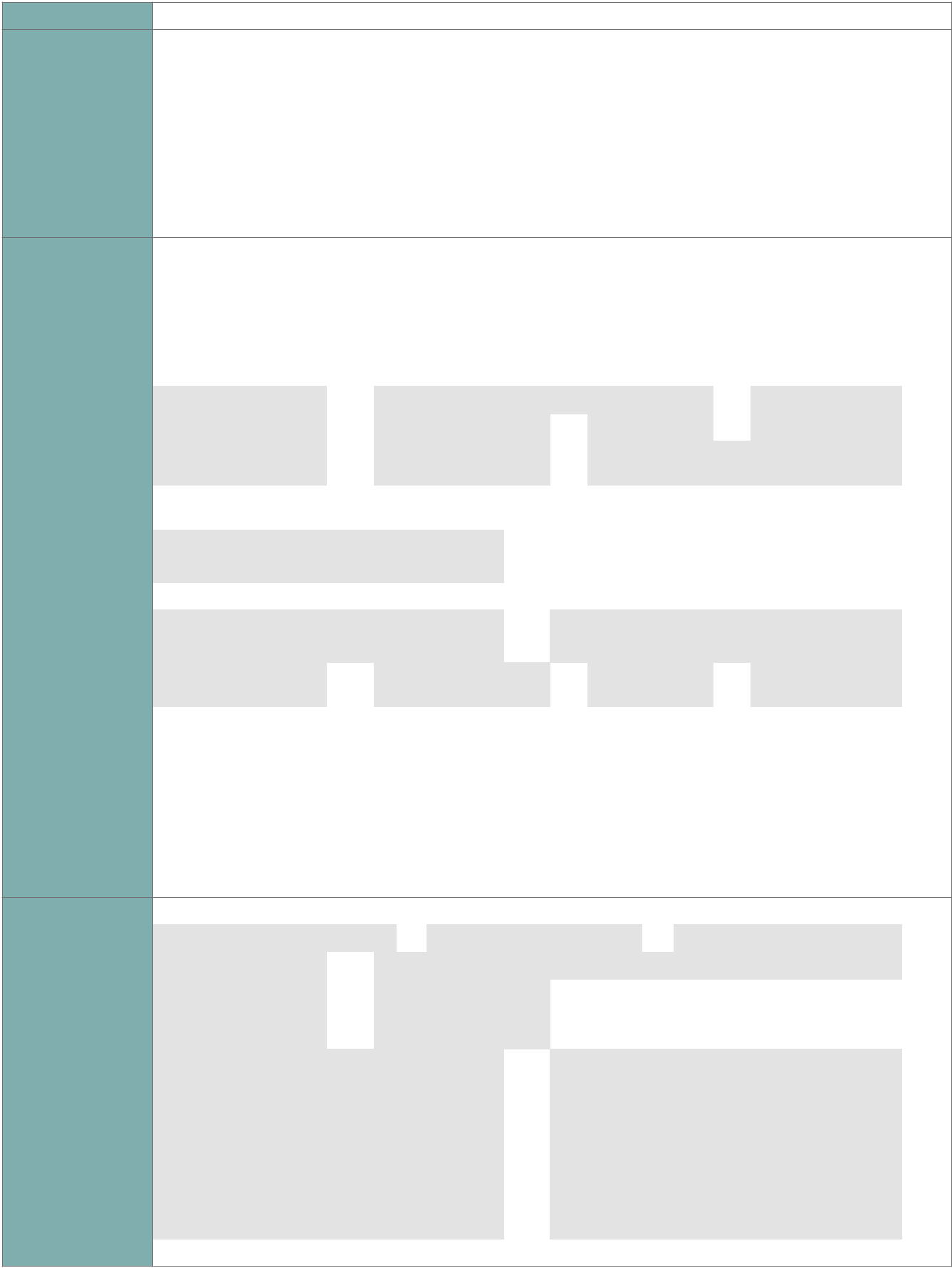 Onakkurate of onvolledige inligting deur individue verskaf.Onakkurate of onvolledige inligting deur individue verskaf.Onakkurate of onvolledige inligting deur individue verskaf.Onakkurate of onvolledige inligting deur individue verskaf.Onakkurate of onvolledige inligting deur individue verskaf.Onakkurate of onvolledige inligting deur individue verskaf.Onakkurate of onvolledige inligting deur individue verskaf.Onakkurate of onvolledige inligting deur individue verskaf.Onakkurate of onvolledige inligting deur individue verskaf.Tipe aanwyserNie ‘n diensleweringsaanwyser nieNie ‘n diensleweringsaanwyser nieNie ‘n diensleweringsaanwyser nieJa, Direkte DiensleweringJa, Direkte DiensleweringJa, Direkte DiensleweringJa, Direkte DiensleweringJa, Indirekte DiensleweringXJa, aanvraaggedreweNee, nie aanvraaggedrewe nieNee, nie aanvraaggedrewe nieNee, nie aanvraaggedrewe nieNee, nie aanvraaggedrewe nieNee, nie aanvraaggedrewe nieXStrategiese skakel met die PSPVIP #2FokusgebiedFokusgebiedFokusgebiedFokusgebiedUitbou van die ekonomie deur uitvoergroeiUitbou van die ekonomie deur uitvoergroeiUitbou van die ekonomie deur uitvoergroeiUitbou van die ekonomie deur uitvoergroeiUitset(te))SBWIngryping(s)Ingryping(s)Ingryping(s)Ingryping(s)Ontwikkeling van verhandelbare sektoreOntwikkeling van verhandelbare sektoreOntwikkeling van verhandelbare sektoreOntwikkeling van verhandelbare sektoreUitset(te))SBWIngryping(s)Ingryping(s)Ingryping(s)Ingryping(s)Ontwikkeling van verhandelbare sektoreOntwikkeling van verhandelbare sektoreOntwikkeling van verhandelbare sektoreOntwikkeling van verhandelbare sektoreVerbeterde marktoegangVerbeterde marktoegangVerbeterde marktoegangVerbeterde marktoegangCovid-19 skakelJaNeeNeeNeeXBrandpunt-temaVerstadiging van verspreidingVerstadiging van verspreidingVerstadiging van verspreidingVerstadiging van verspreidingBurgerlike GehoorgewingBurgerlike GehoorgewingBurgerlike GehoorgewingBurgerlike GehoorgewingEkonomiese HerstelEkonomiese HerstelEkonomiese HerstelEkonomiese HerstelHumanitêre Verligting en VoedselsekuriteitHumanitêre Verligting en VoedselsekuriteitHumanitêre Verligting en VoedselsekuriteitHumanitêre Verligting en VoedselsekuriteitKommunikasieKommunikasieKommunikasieKommunikasieAnderAnderAnderBrandpuntgebiedStad KaapstadStad KaapstadStad KaapstadStad KaapstadKaapse WynlandeKaapse WynlandeKaapse WynlandeSentrale KarooSentrale KarooSentrale KarooSentrale KarooTuinroeteTuinroeteTuinroeteOverbergOverbergOverbergWeskusWeskusWeskusAOP ReferenceKonsep AOP 2021/22 Aanwyser 6.4 Getal toergidse ontwikkelKonsep AOP 2021/22 Aanwyser 6.4 Getal toergidse ontwikkelKonsep AOP 2021/22 Aanwyser 6.4 Getal toergidse ontwikkelKonsep AOP 2021/22 Aanwyser 6.4 Getal toergidse ontwikkelKonsep AOP 2021/22 Aanwyser 6.4 Getal toergidse ontwikkelKonsep AOP 2021/22 Aanwyser 6.4 Getal toergidse ontwikkelKonsep AOP 2021/22 Aanwyser 6.4 Getal toergidse ontwikkelKonsep AOP 2021/22 Aanwyser 6.4 Getal toergidse ontwikkelKonsep AOP 2021/22 Aanwyser 6.4 Getal toergidse ontwikkelKonsep AOP 2021/22 Aanwyser 6.4 Getal toergidse ontwikkelKonsep AOP 2021/22 Aanwyser 6.4 Getal toergidse ontwikkelAanwysertitelGetal individue geregistreer (Toergidse)Kort definisieVolgens die Wet op Toerisme, Wet 3 van 2014, word daar van alle toergidse verwag om via die Provinsiale Registrateur by die Nasionale Departement van Toerisme te registreer. Hierdie name sal deel wees van ‘n databasis wat Provinsiaal gehou word. Toergidse wat werk sonder om geregistreer te wees, werk onwettiglik.DoelEen van die kernredes vir die registrasie van toergidse is om die toergidssektor te professionaliseer en om onwettige gidsaktiwiteite in Suid-Afrika tot die minimum te beperk. Toergidse speel ‘n uiters belangrike rol in die toerisme-waardeketting. Hulle is belangrike ambassadeurs vir die land en maak ‘n baie beduidende bydrae tot die Suid-Afrikaanse ekonomie. Een van die kernredes vir die registrasie van toergidse is om die toergidssektor te professionaliseer en om onwettige gidsaktiwiteite in Suid-Afrika tot die minimum te beperk. Toergidse speel ‘n uiters belangrike rol in die toerisme-waardeketting. Hulle is belangrike ambassadeurs vir die land en maak ‘n baie beduidende bydrae tot die Suid-Afrikaanse ekonomie. Een van die kernredes vir die registrasie van toergidse is om die toergidssektor te professionaliseer en om onwettige gidsaktiwiteite in Suid-Afrika tot die minimum te beperk. Toergidse speel ‘n uiters belangrike rol in die toerisme-waardeketting. Hulle is belangrike ambassadeurs vir die land en maak ‘n baie beduidende bydrae tot die Suid-Afrikaanse ekonomie. Een van die kernredes vir die registrasie van toergidse is om die toergidssektor te professionaliseer en om onwettige gidsaktiwiteite in Suid-Afrika tot die minimum te beperk. Toergidse speel ‘n uiters belangrike rol in die toerisme-waardeketting. Hulle is belangrike ambassadeurs vir die land en maak ‘n baie beduidende bydrae tot die Suid-Afrikaanse ekonomie. Een van die kernredes vir die registrasie van toergidse is om die toergidssektor te professionaliseer en om onwettige gidsaktiwiteite in Suid-Afrika tot die minimum te beperk. Toergidse speel ‘n uiters belangrike rol in die toerisme-waardeketting. Hulle is belangrike ambassadeurs vir die land en maak ‘n baie beduidende bydrae tot die Suid-Afrikaanse ekonomie. Een van die kernredes vir die registrasie van toergidse is om die toergidssektor te professionaliseer en om onwettige gidsaktiwiteite in Suid-Afrika tot die minimum te beperk. Toergidse speel ‘n uiters belangrike rol in die toerisme-waardeketting. Hulle is belangrike ambassadeurs vir die land en maak ‘n baie beduidende bydrae tot die Suid-Afrikaanse ekonomie. Een van die kernredes vir die registrasie van toergidse is om die toergidssektor te professionaliseer en om onwettige gidsaktiwiteite in Suid-Afrika tot die minimum te beperk. Toergidse speel ‘n uiters belangrike rol in die toerisme-waardeketting. Hulle is belangrike ambassadeurs vir die land en maak ‘n baie beduidende bydrae tot die Suid-Afrikaanse ekonomie. Een van die kernredes vir die registrasie van toergidse is om die toergidssektor te professionaliseer en om onwettige gidsaktiwiteite in Suid-Afrika tot die minimum te beperk. Toergidse speel ‘n uiters belangrike rol in die toerisme-waardeketting. Hulle is belangrike ambassadeurs vir die land en maak ‘n baie beduidende bydrae tot die Suid-Afrikaanse ekonomie. Een van die kernredes vir die registrasie van toergidse is om die toergidssektor te professionaliseer en om onwettige gidsaktiwiteite in Suid-Afrika tot die minimum te beperk. Toergidse speel ‘n uiters belangrike rol in die toerisme-waardeketting. Hulle is belangrike ambassadeurs vir die land en maak ‘n baie beduidende bydrae tot die Suid-Afrikaanse ekonomie. Een van die kernredes vir die registrasie van toergidse is om die toergidssektor te professionaliseer en om onwettige gidsaktiwiteite in Suid-Afrika tot die minimum te beperk. Toergidse speel ‘n uiters belangrike rol in die toerisme-waardeketting. Hulle is belangrike ambassadeurs vir die land en maak ‘n baie beduidende bydrae tot die Suid-Afrikaanse ekonomie. Een van die kernredes vir die registrasie van toergidse is om die toergidssektor te professionaliseer en om onwettige gidsaktiwiteite in Suid-Afrika tot die minimum te beperk. Toergidse speel ‘n uiters belangrike rol in die toerisme-waardeketting. Hulle is belangrike ambassadeurs vir die land en maak ‘n baie beduidende bydrae tot die Suid-Afrikaanse ekonomie. Een van die kernredes vir die registrasie van toergidse is om die toergidssektor te professionaliseer en om onwettige gidsaktiwiteite in Suid-Afrika tot die minimum te beperk. Toergidse speel ‘n uiters belangrike rol in die toerisme-waardeketting. Hulle is belangrike ambassadeurs vir die land en maak ‘n baie beduidende bydrae tot die Suid-Afrikaanse ekonomie. Bron van dataAanlyn-ToergidsregistrasiestelselAanlyn-ToergidsregistrasiestelselAanlyn-ToergidsregistrasiestelselAanlyn-ToergidsregistrasiestelselAanlyn-ToergidsregistrasiestelselMetode vanEenvoudige tellingberekeningBerekeningstipeKumulatiewe JaareindeXKumulatiewe jaar-tot-datumKumulatiewe jaar-tot-datumKumulatiewe jaar-tot-datumKumulatiewe jaar-tot-datumNie-kumulatiefVerslagsiklusKwartaalliksXHalfjaarliksHalfjaarliksHalfjaarliksHalfjaarliksJaarliksTweejaarliksVerlangdeHoër as teikenOp teikenOp teikenXLaer as teikenLaer as teikenprestasieAanwyser-Visedirekteur: ToerismereguleringVisedirekteur: ToerismereguleringVisedirekteur: ToerismereguleringverantwoordelikheidRuimtelike TransformasieRuimtelike transformasie prioriteiteRuimtelike transformasie prioriteiteRuimtelike transformasie prioriteiteRuimtelike transformasie prioriteiteBevordering van streeksverspreidingBevordering van streeksverspreidingBevordering van streeksverspreidingBevordering van streeksverspreidingBevordering van streeksverspreidingBeskrywing van ruimtelike impakBeskrywing van ruimtelike impakBeskrywing van ruimtelike impakOndersteuning van toergidse in landelike en townshipkontekseOndersteuning van toergidse in landelike en townshipkontekseOndersteuning van toergidse in landelike en townshipkontekseOndersteuning van toergidse in landelike en townshipkontekseOndersteuning van toergidse in landelike en townshipkontekseOndersteuning van toergidse in landelike en townshipkontekseOndersteuning van toergidse in landelike en townshipkontekseBeskrywing van ruimtelike impakBeskrywing van ruimtelike impakBeskrywing van ruimtelike impakOndersteuning van toergidse in landelike en townshipkontekseOndersteuning van toergidse in landelike en townshipkontekseOndersteuning van toergidse in landelike en townshipkontekseOndersteuning van toergidse in landelike en townshipkontekseOndersteuning van toergidse in landelike en townshipkontekseOndersteuning van toergidse in landelike en townshipkontekseOndersteuning van toergidse in landelike en townshipkontekseRuimtelike KonteksEnkel ligging- DEOT as leweringspuntEnkel ligging- DEOT as leweringspuntEnkel ligging- DEOT as leweringspuntEnkel ligging- DEOT as leweringspuntEnkel ligging- DEOT as leweringspuntEnkel ligging- DEOT as leweringspuntEnkel ligging- DEOT as leweringspuntDisaggregering van begunstigdesTeiken vir vroueN.v.tTeiken vir jongmenseTeiken vir jongmenseTeiken vir jongmenseN.v.tTeiken vir mense met gestremdhedeTeiken vir mense met gestremdhedeTeiken vir mense met gestremdhedeTeiken vir mense met gestremdhedeTeiken vir mense met gestremdhedeN.v.tTeiken vir ouer personeTeiken vir ouer personeTeiken vir ouer personeN.v.tTeiken vir mense met gestremdhedeTeiken vir mense met gestremdhedeTeiken vir mense met gestremdhedeTeiken vir mense met gestremdhedeTeiken vir mense met gestremdhedeN.v.tTeiken vir ouer personeTeiken vir ouer personeTeiken vir ouer personeN.v.tHerstelplanWerksgeleenthedeVeiligheidVeiligheidWelstandGeen skakelXFokusgebiedeManier van verifiëringDatabasis moet ook nuwe of hernuwende toergidse se status ten opsigte van geslag, ouderdom, persoon met ‘n gestremdheid en plek waar woonagtig aangee (inligting moet ingesamel word op ruimtelike verspreiding van dienste aangebied).Databasis moet ook nuwe of hernuwende toergidse se status ten opsigte van geslag, ouderdom, persoon met ‘n gestremdheid en plek waar woonagtig aangee (inligting moet ingesamel word op ruimtelike verspreiding van dienste aangebied).Databasis moet ook nuwe of hernuwende toergidse se status ten opsigte van geslag, ouderdom, persoon met ‘n gestremdheid en plek waar woonagtig aangee (inligting moet ingesamel word op ruimtelike verspreiding van dienste aangebied).Databasis moet ook nuwe of hernuwende toergidse se status ten opsigte van geslag, ouderdom, persoon met ‘n gestremdheid en plek waar woonagtig aangee (inligting moet ingesamel word op ruimtelike verspreiding van dienste aangebied).Databasis moet ook nuwe of hernuwende toergidse se status ten opsigte van geslag, ouderdom, persoon met ‘n gestremdheid en plek waar woonagtig aangee (inligting moet ingesamel word op ruimtelike verspreiding van dienste aangebied).Databasis moet ook nuwe of hernuwende toergidse se status ten opsigte van geslag, ouderdom, persoon met ‘n gestremdheid en plek waar woonagtig aangee (inligting moet ingesamel word op ruimtelike verspreiding van dienste aangebied).Databasis moet ook nuwe of hernuwende toergidse se status ten opsigte van geslag, ouderdom, persoon met ‘n gestremdheid en plek waar woonagtig aangee (inligting moet ingesamel word op ruimtelike verspreiding van dienste aangebied).Databasis moet ook nuwe of hernuwende toergidse se status ten opsigte van geslag, ouderdom, persoon met ‘n gestremdheid en plek waar woonagtig aangee (inligting moet ingesamel word op ruimtelike verspreiding van dienste aangebied).Databasis moet ook nuwe of hernuwende toergidse se status ten opsigte van geslag, ouderdom, persoon met ‘n gestremdheid en plek waar woonagtig aangee (inligting moet ingesamel word op ruimtelike verspreiding van dienste aangebied).Databasis moet ook nuwe of hernuwende toergidse se status ten opsigte van geslag, ouderdom, persoon met ‘n gestremdheid en plek waar woonagtig aangee (inligting moet ingesamel word op ruimtelike verspreiding van dienste aangebied).Databasis moet ook nuwe of hernuwende toergidse se status ten opsigte van geslag, ouderdom, persoon met ‘n gestremdheid en plek waar woonagtig aangee (inligting moet ingesamel word op ruimtelike verspreiding van dienste aangebied).NOTA: Fisiese ondertekening en wagwoordbeskermde elektroniese handtekenings is aanvaarbare ondertekeningsformate.NOTA: Fisiese ondertekening en wagwoordbeskermde elektroniese handtekenings is aanvaarbare ondertekeningsformate.NOTA: Fisiese ondertekening en wagwoordbeskermde elektroniese handtekenings is aanvaarbare ondertekeningsformate.NOTA: Fisiese ondertekening en wagwoordbeskermde elektroniese handtekenings is aanvaarbare ondertekeningsformate.NOTA: Fisiese ondertekening en wagwoordbeskermde elektroniese handtekenings is aanvaarbare ondertekeningsformate.NOTA: Fisiese ondertekening en wagwoordbeskermde elektroniese handtekenings is aanvaarbare ondertekeningsformate.NOTA: Fisiese ondertekening en wagwoordbeskermde elektroniese handtekenings is aanvaarbare ondertekeningsformate.NOTA: Fisiese ondertekening en wagwoordbeskermde elektroniese handtekenings is aanvaarbare ondertekeningsformate.NOTA: Fisiese ondertekening en wagwoordbeskermde elektroniese handtekenings is aanvaarbare ondertekeningsformate.NOTA: Fisiese ondertekening en wagwoordbeskermde elektroniese handtekenings is aanvaarbare ondertekeningsformate.NOTA: Fisiese ondertekening en wagwoordbeskermde elektroniese handtekenings is aanvaarbare ondertekeningsformate.DatabeperkingsDaar is verskeie faktore wat prestasie negatief kan affekteer. Een belangrike faktor is dat die registrasiekantoor geen beheer het oor die getal toergidse wat registreer of hulle registrasies hernu nie.Tweedens, kan onakkurate inligting verskaf word deur toergidse in hulle aansoeke of tydens inspeksies. Daar is verskeie faktore wat prestasie negatief kan affekteer. Een belangrike faktor is dat die registrasiekantoor geen beheer het oor die getal toergidse wat registreer of hulle registrasies hernu nie.Tweedens, kan onakkurate inligting verskaf word deur toergidse in hulle aansoeke of tydens inspeksies. Daar is verskeie faktore wat prestasie negatief kan affekteer. Een belangrike faktor is dat die registrasiekantoor geen beheer het oor die getal toergidse wat registreer of hulle registrasies hernu nie.Tweedens, kan onakkurate inligting verskaf word deur toergidse in hulle aansoeke of tydens inspeksies. Daar is verskeie faktore wat prestasie negatief kan affekteer. Een belangrike faktor is dat die registrasiekantoor geen beheer het oor die getal toergidse wat registreer of hulle registrasies hernu nie.Tweedens, kan onakkurate inligting verskaf word deur toergidse in hulle aansoeke of tydens inspeksies. Daar is verskeie faktore wat prestasie negatief kan affekteer. Een belangrike faktor is dat die registrasiekantoor geen beheer het oor die getal toergidse wat registreer of hulle registrasies hernu nie.Tweedens, kan onakkurate inligting verskaf word deur toergidse in hulle aansoeke of tydens inspeksies. Daar is verskeie faktore wat prestasie negatief kan affekteer. Een belangrike faktor is dat die registrasiekantoor geen beheer het oor die getal toergidse wat registreer of hulle registrasies hernu nie.Tweedens, kan onakkurate inligting verskaf word deur toergidse in hulle aansoeke of tydens inspeksies. Daar is verskeie faktore wat prestasie negatief kan affekteer. Een belangrike faktor is dat die registrasiekantoor geen beheer het oor die getal toergidse wat registreer of hulle registrasies hernu nie.Tweedens, kan onakkurate inligting verskaf word deur toergidse in hulle aansoeke of tydens inspeksies. Daar is verskeie faktore wat prestasie negatief kan affekteer. Een belangrike faktor is dat die registrasiekantoor geen beheer het oor die getal toergidse wat registreer of hulle registrasies hernu nie.Tweedens, kan onakkurate inligting verskaf word deur toergidse in hulle aansoeke of tydens inspeksies. Daar is verskeie faktore wat prestasie negatief kan affekteer. Een belangrike faktor is dat die registrasiekantoor geen beheer het oor die getal toergidse wat registreer of hulle registrasies hernu nie.Tweedens, kan onakkurate inligting verskaf word deur toergidse in hulle aansoeke of tydens inspeksies. Daar is verskeie faktore wat prestasie negatief kan affekteer. Een belangrike faktor is dat die registrasiekantoor geen beheer het oor die getal toergidse wat registreer of hulle registrasies hernu nie.Tweedens, kan onakkurate inligting verskaf word deur toergidse in hulle aansoeke of tydens inspeksies. Daar is verskeie faktore wat prestasie negatief kan affekteer. Een belangrike faktor is dat die registrasiekantoor geen beheer het oor die getal toergidse wat registreer of hulle registrasies hernu nie.Tweedens, kan onakkurate inligting verskaf word deur toergidse in hulle aansoeke of tydens inspeksies. Tipe aanwyserNie ‘n diensleweringsaanwyser nieNie ‘n diensleweringsaanwyser nieNie ‘n diensleweringsaanwyser nieNie ‘n diensleweringsaanwyser nieJa, Direkte DiensleweringJa, Direkte DiensleweringJa, Direkte DiensleweringXJa, Indirekte DiensleweringJa, aanvraaggedreweNee, nie aanvraaggedrewe nieNee, nie aanvraaggedrewe nieNee, nie aanvraaggedrewe nieNee, nie aanvraaggedrewe nieXStrategiese skakel met die PSPVIP #2FokusgebiedFokusgebiedFokusgebiedFokusgebiedUitbou van die ekonomie deur groei in uitvoereUitbou van die ekonomie deur groei in uitvoereUitbou van die ekonomie deur groei in uitvoereUitbou van die ekonomie deur groei in uitvoereUitset(te)SBWIngryping(s))Ingryping(s))Ingryping(s))Ingryping(s))Ontwikkeling an verhandelbare sektoreOntwikkeling an verhandelbare sektoreOntwikkeling an verhandelbare sektoreOntwikkeling an verhandelbare sektoreUitset(te)SBWIngryping(s))Ingryping(s))Ingryping(s))Ingryping(s))Ontwikkeling an verhandelbare sektoreOntwikkeling an verhandelbare sektoreOntwikkeling an verhandelbare sektoreOntwikkeling an verhandelbare sektoreCovid-19 skakel JaNeeNeeXBrandpunt-tema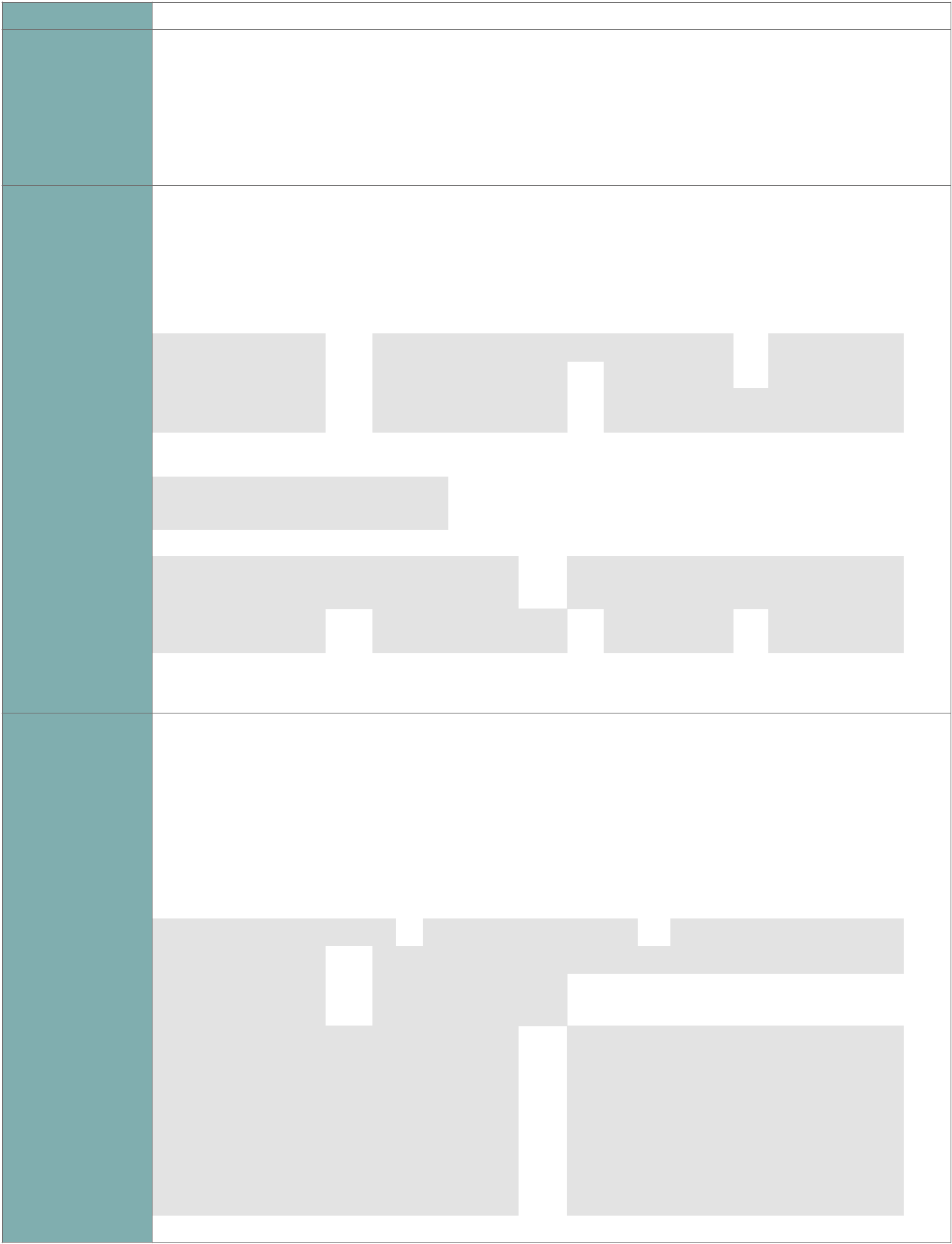 Verstadiging van verspreidingVerstadiging van verspreidingVerstadiging van verspreidingVerstadiging van verspreidingVerstadiging van verspreidingBurgerlike GehoorgewingBurgerlike GehoorgewingBurgerlike GehoorgewingEkonomiese HerstelEkonomiese HerstelEkonomiese HerstelEkonomiese HerstelEkonomiese HerstelHumanitêre Verligting en VoedselsekuriteitHumanitêre Verligting en VoedselsekuriteitHumanitêre Verligting en VoedselsekuriteitKommunikasieKommunikasieKommunikasieKommunikasieKommunikasieAnderAnderBrandpuntgebiedStad KaapstadStad KaapstadStad KaapstadStad KaapstadStad KaapstadKaapse WynlandeKaapse WynlandeKaapse WynlandeSentrale KarooSentrale KarooSentrale KarooSentrale KarooSentrale KarooTuinroeteTuinroeteTuinroeteOverbergOverbergOverbergOverbergWeskusWeskusAanwysertitelGetal individue/toerismeverwante besighede geïnspekteer of gemoniteer (toergidse)Kort definisieVolgens die Wet op Toerisme, Wet 3 van 2014, word daar van alle toergidse verwag om via die Provinsiale Registrateur by die Nasionale Department van Toerisme te registreer. Persone wat as toergidse werksaam is sonder om geregistreer te wees tree onwettig op. DoelEen van die belangrikste redes vir die regulering van die toergidssektor is om onwettige gidsbedrywighede tot die minimum te beperk in Suid-Afrika. Toergidse is belangrik in die toerisme waardeketting and dra by tot die positiewe beeld van enige toerismebestemming. Een van die belangrikste redes vir die regulering van die toergidssektor is om onwettige gidsbedrywighede tot die minimum te beperk in Suid-Afrika. Toergidse is belangrik in die toerisme waardeketting and dra by tot die positiewe beeld van enige toerismebestemming. Een van die belangrikste redes vir die regulering van die toergidssektor is om onwettige gidsbedrywighede tot die minimum te beperk in Suid-Afrika. Toergidse is belangrik in die toerisme waardeketting and dra by tot die positiewe beeld van enige toerismebestemming. Een van die belangrikste redes vir die regulering van die toergidssektor is om onwettige gidsbedrywighede tot die minimum te beperk in Suid-Afrika. Toergidse is belangrik in die toerisme waardeketting and dra by tot die positiewe beeld van enige toerismebestemming. Een van die belangrikste redes vir die regulering van die toergidssektor is om onwettige gidsbedrywighede tot die minimum te beperk in Suid-Afrika. Toergidse is belangrik in die toerisme waardeketting and dra by tot die positiewe beeld van enige toerismebestemming. Een van die belangrikste redes vir die regulering van die toergidssektor is om onwettige gidsbedrywighede tot die minimum te beperk in Suid-Afrika. Toergidse is belangrik in die toerisme waardeketting and dra by tot die positiewe beeld van enige toerismebestemming. Een van die belangrikste redes vir die regulering van die toergidssektor is om onwettige gidsbedrywighede tot die minimum te beperk in Suid-Afrika. Toergidse is belangrik in die toerisme waardeketting and dra by tot die positiewe beeld van enige toerismebestemming. Een van die belangrikste redes vir die regulering van die toergidssektor is om onwettige gidsbedrywighede tot die minimum te beperk in Suid-Afrika. Toergidse is belangrik in die toerisme waardeketting and dra by tot die positiewe beeld van enige toerismebestemming. Een van die belangrikste redes vir die regulering van die toergidssektor is om onwettige gidsbedrywighede tot die minimum te beperk in Suid-Afrika. Toergidse is belangrik in die toerisme waardeketting and dra by tot die positiewe beeld van enige toerismebestemming. Een van die belangrikste redes vir die regulering van die toergidssektor is om onwettige gidsbedrywighede tot die minimum te beperk in Suid-Afrika. Toergidse is belangrik in die toerisme waardeketting and dra by tot die positiewe beeld van enige toerismebestemming. Een van die belangrikste redes vir die regulering van die toergidssektor is om onwettige gidsbedrywighede tot die minimum te beperk in Suid-Afrika. Toergidse is belangrik in die toerisme waardeketting and dra by tot die positiewe beeld van enige toerismebestemming. Een van die belangrikste redes vir die regulering van die toergidssektor is om onwettige gidsbedrywighede tot die minimum te beperk in Suid-Afrika. Toergidse is belangrik in die toerisme waardeketting and dra by tot die positiewe beeld van enige toerismebestemming. Een van die belangrikste redes vir die regulering van die toergidssektor is om onwettige gidsbedrywighede tot die minimum te beperk in Suid-Afrika. Toergidse is belangrik in die toerisme waardeketting and dra by tot die positiewe beeld van enige toerismebestemming. Een van die belangrikste redes vir die regulering van die toergidssektor is om onwettige gidsbedrywighede tot die minimum te beperk in Suid-Afrika. Toergidse is belangrik in die toerisme waardeketting and dra by tot die positiewe beeld van enige toerismebestemming. Een van die belangrikste redes vir die regulering van die toergidssektor is om onwettige gidsbedrywighede tot die minimum te beperk in Suid-Afrika. Toergidse is belangrik in die toerisme waardeketting and dra by tot die positiewe beeld van enige toerismebestemming. Een van die belangrikste redes vir die regulering van die toergidssektor is om onwettige gidsbedrywighede tot die minimum te beperk in Suid-Afrika. Toergidse is belangrik in die toerisme waardeketting and dra by tot die positiewe beeld van enige toerismebestemming. Een van die belangrikste redes vir die regulering van die toergidssektor is om onwettige gidsbedrywighede tot die minimum te beperk in Suid-Afrika. Toergidse is belangrik in die toerisme waardeketting and dra by tot die positiewe beeld van enige toerismebestemming. Bron van dataInspeksieverslaeMetode vanEenvoudige tellingberekeningBerekeningstipeKumulatiewe JaareindeXKumulatiewe jaar-tot-datumKumulatiewe jaar-tot-datumKumulatiewe jaar-tot-datumKumulatiewe jaar-tot-datumKumulatiewe jaar-tot-datumKumulatiewe jaar-tot-datumKumulatiewe jaar-tot-datumNie-kumulatiefVerslagsiklusKwartaalliksXHalfjaarliksHalfjaarliksHalfjaarliksHalfjaarliksHalfjaarliksHalfjaarliksJaarliksJaarliksJaarliksTweejaarlikdsVerlangdeHoër as teikenOp teikenOp teikenOp teikenOp teikenOp teikenOp teikenXLaer as teikenLaer as teikenLaer as teikenLaer as teikenprestasieAanwyser-Visedirekteur: ToerismereguleringVisedirekteur: ToerismereguleringVisedirekteur: ToerismereguleringverantwoordelikheidRuimtelike TransformasieRuimtelike transformasie prioriteiteRuimtelike transformasie prioriteiteRuimtelike transformasie prioriteiteRuimtelike transformasie prioriteiteRuimtelike transformasie prioriteiteRuimtelike transformasie prioriteiteJaJaJaRuimtelike TransformasieRuimtelike TransformasieBeskrywing van ruimtelike impakBeskrywing van ruimtelike impakBeskrywing van ruimtelike impakVerminderde gevalle van onwettige gidsaktiwiteite regoor die ProvinsieVerminderde gevalle van onwettige gidsaktiwiteite regoor die ProvinsieVerminderde gevalle van onwettige gidsaktiwiteite regoor die ProvinsieVerminderde gevalle van onwettige gidsaktiwiteite regoor die ProvinsieVerminderde gevalle van onwettige gidsaktiwiteite regoor die ProvinsieVerminderde gevalle van onwettige gidsaktiwiteite regoor die ProvinsieVerminderde gevalle van onwettige gidsaktiwiteite regoor die ProvinsieVerminderde gevalle van onwettige gidsaktiwiteite regoor die ProvinsieVerminderde gevalle van onwettige gidsaktiwiteite regoor die ProvinsieVerminderde gevalle van onwettige gidsaktiwiteite regoor die ProvinsieBeskrywing van ruimtelike impakBeskrywing van ruimtelike impakBeskrywing van ruimtelike impakVerminderde gevalle van onwettige gidsaktiwiteite regoor die ProvinsieVerminderde gevalle van onwettige gidsaktiwiteite regoor die ProvinsieVerminderde gevalle van onwettige gidsaktiwiteite regoor die ProvinsieVerminderde gevalle van onwettige gidsaktiwiteite regoor die ProvinsieVerminderde gevalle van onwettige gidsaktiwiteite regoor die ProvinsieVerminderde gevalle van onwettige gidsaktiwiteite regoor die ProvinsieVerminderde gevalle van onwettige gidsaktiwiteite regoor die ProvinsieVerminderde gevalle van onwettige gidsaktiwiteite regoor die ProvinsieVerminderde gevalle van onwettige gidsaktiwiteite regoor die ProvinsieVerminderde gevalle van onwettige gidsaktiwiteite regoor die ProvinsieRuimtelike KonteksDisaggregering van begunstigdesTeiken vir vroueN.v.tTeiken vir jongmenseTeiken vir jongmenseTeiken vir jongmenseTeiken vir jongmenseTeiken vir jongmenseN.v.tTeiken vir mense met gestremdhedeTeiken vir mense met gestremdhedeTeiken vir mense met gestremdhedeTeiken vir mense met gestremdhedeTeiken vir mense met gestremdhedeTeiken vir mense met gestremdhedeN.v.tTeiken vir ouer personeTeiken vir ouer personeTeiken vir ouer personeTeiken vir ouer personeTeiken vir ouer personeN.v.tTeiken vir mense met gestremdhedeTeiken vir mense met gestremdhedeTeiken vir mense met gestremdhedeTeiken vir mense met gestremdhedeTeiken vir mense met gestremdhedeTeiken vir mense met gestremdhedeN.v.tTeiken vir ouer personeTeiken vir ouer personeTeiken vir ouer personeTeiken vir ouer personeTeiken vir ouer personeN.v.tHerstelplanWerksgeleenthedeVeilig-heidVeilig-heidVeilig-heidXWelstandWelstandWelstandGeen skakelFokusgebiedeAannamesSamewerking van die gidse by inspeksiepunte.Samewerking van die gidse by inspeksiepunte.Samewerking van die gidse by inspeksiepunte.Samewerking van die gidse by inspeksiepunte.Samewerking van die gidse by inspeksiepunte.Samewerking van die gidse by inspeksiepunte.Samewerking van die gidse by inspeksiepunte.Samewerking van die gidse by inspeksiepunte.Samewerking van die gidse by inspeksiepunte.Samewerking van die gidse by inspeksiepunte.Samewerking van die gidse by inspeksiepunte.Manier van verifiëring1. Ondertekende databasis van individue en besighede geïnspekteer en1. Ondertekende databasis van individue en besighede geïnspekteer en1. Ondertekende databasis van individue en besighede geïnspekteer en1. Ondertekende databasis van individue en besighede geïnspekteer en1. Ondertekende databasis van individue en besighede geïnspekteer en1. Ondertekende databasis van individue en besighede geïnspekteer en1. Ondertekende databasis van individue en besighede geïnspekteer en1. Ondertekende databasis van individue en besighede geïnspekteer en1. Ondertekende databasis van individue en besighede geïnspekteer en1. Ondertekende databasis van individue en besighede geïnspekteer en1. Ondertekende databasis van individue en besighede geïnspekteer en1. Ondertekende databasis van individue en besighede geïnspekteer en1. Ondertekende databasis van individue en besighede geïnspekteer en1. Ondertekende databasis van individue en besighede geïnspekteer en1. Ondertekende databasis van individue en besighede geïnspekteer en2. Ondertekende inspeksie/insidentverslae 2. Ondertekende inspeksie/insidentverslae 2. Ondertekende inspeksie/insidentverslae 2. Ondertekende inspeksie/insidentverslae 2. Ondertekende inspeksie/insidentverslae 2. Ondertekende inspeksie/insidentverslae NOTA: Fisiese ondertekening en wagwoordbeskermde elektroniese handtekenings is aanvaarbare ondertekeningsformate.NOTA: Fisiese ondertekening en wagwoordbeskermde elektroniese handtekenings is aanvaarbare ondertekeningsformate.NOTA: Fisiese ondertekening en wagwoordbeskermde elektroniese handtekenings is aanvaarbare ondertekeningsformate.NOTA: Fisiese ondertekening en wagwoordbeskermde elektroniese handtekenings is aanvaarbare ondertekeningsformate.NOTA: Fisiese ondertekening en wagwoordbeskermde elektroniese handtekenings is aanvaarbare ondertekeningsformate.NOTA: Fisiese ondertekening en wagwoordbeskermde elektroniese handtekenings is aanvaarbare ondertekeningsformate.NOTA: Fisiese ondertekening en wagwoordbeskermde elektroniese handtekenings is aanvaarbare ondertekeningsformate.NOTA: Fisiese ondertekening en wagwoordbeskermde elektroniese handtekenings is aanvaarbare ondertekeningsformate.NOTA: Fisiese ondertekening en wagwoordbeskermde elektroniese handtekenings is aanvaarbare ondertekeningsformate.NOTA: Fisiese ondertekening en wagwoordbeskermde elektroniese handtekenings is aanvaarbare ondertekeningsformate.NOTA: Fisiese ondertekening en wagwoordbeskermde elektroniese handtekenings is aanvaarbare ondertekeningsformate.NOTA: Fisiese ondertekening en wagwoordbeskermde elektroniese handtekenings is aanvaarbare ondertekeningsformate.NOTA: Fisiese ondertekening en wagwoordbeskermde elektroniese handtekenings is aanvaarbare ondertekeningsformate.NOTA: Fisiese ondertekening en wagwoordbeskermde elektroniese handtekenings is aanvaarbare ondertekeningsformate.NOTA: Fisiese ondertekening en wagwoordbeskermde elektroniese handtekenings is aanvaarbare ondertekeningsformate.NOTA: Fisiese ondertekening en wagwoordbeskermde elektroniese handtekenings is aanvaarbare ondertekeningsformate.NOTA: Fisiese ondertekening en wagwoordbeskermde elektroniese handtekenings is aanvaarbare ondertekeningsformate.DatabeperkingsOnakkurate inligting verskaf tydens inspeksies deur individue wat as toergidse optree. Weiering van individue om inligting te verskaf.Onakkurate inligting verskaf tydens inspeksies deur individue wat as toergidse optree. Weiering van individue om inligting te verskaf.Onakkurate inligting verskaf tydens inspeksies deur individue wat as toergidse optree. Weiering van individue om inligting te verskaf.Onakkurate inligting verskaf tydens inspeksies deur individue wat as toergidse optree. Weiering van individue om inligting te verskaf.Onakkurate inligting verskaf tydens inspeksies deur individue wat as toergidse optree. Weiering van individue om inligting te verskaf.Onakkurate inligting verskaf tydens inspeksies deur individue wat as toergidse optree. Weiering van individue om inligting te verskaf.Onakkurate inligting verskaf tydens inspeksies deur individue wat as toergidse optree. Weiering van individue om inligting te verskaf.Onakkurate inligting verskaf tydens inspeksies deur individue wat as toergidse optree. Weiering van individue om inligting te verskaf.Onakkurate inligting verskaf tydens inspeksies deur individue wat as toergidse optree. Weiering van individue om inligting te verskaf.Onakkurate inligting verskaf tydens inspeksies deur individue wat as toergidse optree. Weiering van individue om inligting te verskaf.Onakkurate inligting verskaf tydens inspeksies deur individue wat as toergidse optree. Weiering van individue om inligting te verskaf.Onakkurate inligting verskaf tydens inspeksies deur individue wat as toergidse optree. Weiering van individue om inligting te verskaf.Onakkurate inligting verskaf tydens inspeksies deur individue wat as toergidse optree. Weiering van individue om inligting te verskaf.Onakkurate inligting verskaf tydens inspeksies deur individue wat as toergidse optree. Weiering van individue om inligting te verskaf.Onakkurate inligting verskaf tydens inspeksies deur individue wat as toergidse optree. Weiering van individue om inligting te verskaf.Onakkurate inligting verskaf tydens inspeksies deur individue wat as toergidse optree. Weiering van individue om inligting te verskaf.Onakkurate inligting verskaf tydens inspeksies deur individue wat as toergidse optree. Weiering van individue om inligting te verskaf.......Type of indicatorNie ‘n diensleweringsaanwyser nieNie ‘n diensleweringsaanwyser nieNie ‘n diensleweringsaanwyser nieNie ‘n diensleweringsaanwyser nieJa, Direkte DiensleweringJa, Direkte DiensleweringJa, Direkte DiensleweringJa, Direkte DiensleweringJa, Direkte DiensleweringJa, Direkte DiensleweringXJa, Indirekte DiensleweringJa, Indirekte DiensleweringJa, Indirekte DiensleweringJa, aanvraaggedreweNee, nie aanvraaggedrewe nieNee, nie aanvraaggedrewe nieNee, nie aanvraaggedrewe nieNee, nie aanvraaggedrewe nieNee, nie aanvraaggedrewe nieNee, nie aanvraaggedrewe nieNee, nie aanvraaggedrewe nieXStrategic link toVIP #5FokusgebiedFokusgebiedFokusgebiedFokusgebiedFokusgebiedFokusgebiedVerhoogde beleggingVerhoogde beleggingVerhoogde beleggingVerhoogde beleggingVerhoogde beleggingthe PSPthe PSPUitset(te)SBWIngryping(s)Ingryping(s)Ingryping(s)Ingryping(s)Ingryping(s)Ingryping(s)Verwydering van struikelblokke tot beleggingVerwydering van struikelblokke tot beleggingVerwydering van struikelblokke tot beleggingVerwydering van struikelblokke tot beleggingVerwydering van struikelblokke tot beleggingVerwydering van struikelblokke tot beleggingVerwydering van struikelblokke tot beleggingUitset(te)SBWIngryping(s)Ingryping(s)Ingryping(s)Ingryping(s)Ingryping(s)Ingryping(s)Verwydering van struikelblokke tot beleggingVerwydering van struikelblokke tot beleggingVerwydering van struikelblokke tot beleggingVerwydering van struikelblokke tot beleggingVerwydering van struikelblokke tot beleggingVerwydering van struikelblokke tot beleggingVerwydering van struikelblokke tot beleggingCovid-19 linkageJaNeeXBrandpunt-temaVerstadiging van verspreidingVerstadiging van verspreidingVerstadiging van verspreidingVerstadiging van verspreidingVerstadiging van verspreidingVerstadiging van verspreidingVerstadiging van verspreidingBurgerlike GehoorgewingBurgerlike GehoorgewingBurgerlike GehoorgewingBurgerlike GehoorgewingBurgerlike GehoorgewingEkonomiese HerstelEkonomiese HerstelEkonomiese HerstelEkonomiese HerstelEkonomiese HerstelEkonomiese HerstelEkonomiese HerstelHumanitêre Verligting en VoedselsekuriteitHumanitêre Verligting en VoedselsekuriteitHumanitêre Verligting en VoedselsekuriteitHumanitêre Verligting en VoedselsekuriteitHumanitêre Verligting en VoedselsekuriteitHumanitêre Verligting en VoedselsekuriteitKommuniiasieKommuniiasieKommuniiasieKommuniiasieKommuniiasieKommuniiasieKommuniiasieAnderAnderAnderAnderAnderBrandpuntgebiedStad KaapstadStad KaapstadStad KaapstadStad KaapstadStad KaapstadStad KaapstadStad KaapstadKaapse WynlandeKaapse WynlandeKaapse WynlandeKaapse WynlandeKaapse WynlandeSentrale KarooSentrale KarooSentrale KarooSentrale KarooSentrale KarooSentrale KarooSentrale KarooTuinroeteTuinroeteTuinroeteTuinroeteTuinroeteOverbergOverbergOverbergOverbergOverbergWeskusWeskusWeskusWeskusWeskusAanwysernommer6.7AanwysertitelGetal toerisme-instellings/individue ondersteunGetal toerisme-instellings/individue ondersteunGetal toerisme-instellings/individue ondersteunGetal toerisme-instellings/individue ondersteunGetal toerisme-instellings/individue ondersteunGetal toerisme-instellings/individue ondersteunGetal toerisme-instellings/individue ondersteunGetal toerisme-instellings/individue ondersteunGetal toerisme-instellings/individue ondersteunKort definisieDie Departement dra by tot die verbetering en onderhoud van ‘n toerisme-instaatstellende omgewing vir organisasies, besighede en toeriste deur inisiatiewe soos Gehalteversekering, Toerisme-padaanwysingsborde en Toerismeveiligheid en -ondersteuning. Die Departement dra by tot die verbetering en onderhoud van ‘n toerisme-instaatstellende omgewing vir organisasies, besighede en toeriste deur inisiatiewe soos Gehalteversekering, Toerisme-padaanwysingsborde en Toerismeveiligheid en -ondersteuning. Die Departement dra by tot die verbetering en onderhoud van ‘n toerisme-instaatstellende omgewing vir organisasies, besighede en toeriste deur inisiatiewe soos Gehalteversekering, Toerisme-padaanwysingsborde en Toerismeveiligheid en -ondersteuning. Die Departement dra by tot die verbetering en onderhoud van ‘n toerisme-instaatstellende omgewing vir organisasies, besighede en toeriste deur inisiatiewe soos Gehalteversekering, Toerisme-padaanwysingsborde en Toerismeveiligheid en -ondersteuning. Die Departement dra by tot die verbetering en onderhoud van ‘n toerisme-instaatstellende omgewing vir organisasies, besighede en toeriste deur inisiatiewe soos Gehalteversekering, Toerisme-padaanwysingsborde en Toerismeveiligheid en -ondersteuning. Die Departement dra by tot die verbetering en onderhoud van ‘n toerisme-instaatstellende omgewing vir organisasies, besighede en toeriste deur inisiatiewe soos Gehalteversekering, Toerisme-padaanwysingsborde en Toerismeveiligheid en -ondersteuning. Die Departement dra by tot die verbetering en onderhoud van ‘n toerisme-instaatstellende omgewing vir organisasies, besighede en toeriste deur inisiatiewe soos Gehalteversekering, Toerisme-padaanwysingsborde en Toerismeveiligheid en -ondersteuning. Die Departement dra by tot die verbetering en onderhoud van ‘n toerisme-instaatstellende omgewing vir organisasies, besighede en toeriste deur inisiatiewe soos Gehalteversekering, Toerisme-padaanwysingsborde en Toerismeveiligheid en -ondersteuning. Die Departement dra by tot die verbetering en onderhoud van ‘n toerisme-instaatstellende omgewing vir organisasies, besighede en toeriste deur inisiatiewe soos Gehalteversekering, Toerisme-padaanwysingsborde en Toerismeveiligheid en -ondersteuning. Die Departement dra by tot die verbetering en onderhoud van ‘n toerisme-instaatstellende omgewing vir organisasies, besighede en toeriste deur inisiatiewe soos Gehalteversekering, Toerisme-padaanwysingsborde en Toerismeveiligheid en -ondersteuning. Die Departement dra by tot die verbetering en onderhoud van ‘n toerisme-instaatstellende omgewing vir organisasies, besighede en toeriste deur inisiatiewe soos Gehalteversekering, Toerisme-padaanwysingsborde en Toerismeveiligheid en -ondersteuning. DoelProvinsiale proaktiewe program om bewustheid te skep en die negatiewe persepsies oor die veiligheid van die bestemming teen te werk. ‘Aanvraaggedrewe’ om ‘n instaatstellende omgewing te skep vir lede en toeriste regoor die toerismebedryf. Aanvraaggedrewe aansoeke vir toerisme-padaanwysingsborde as deel van ‘toegang tot inligting’ vir toeriste.Provinsiale proaktiewe program om bewustheid te skep en die negatiewe persepsies oor die veiligheid van die bestemming teen te werk. ‘Aanvraaggedrewe’ om ‘n instaatstellende omgewing te skep vir lede en toeriste regoor die toerismebedryf. Aanvraaggedrewe aansoeke vir toerisme-padaanwysingsborde as deel van ‘toegang tot inligting’ vir toeriste.Provinsiale proaktiewe program om bewustheid te skep en die negatiewe persepsies oor die veiligheid van die bestemming teen te werk. ‘Aanvraaggedrewe’ om ‘n instaatstellende omgewing te skep vir lede en toeriste regoor die toerismebedryf. Aanvraaggedrewe aansoeke vir toerisme-padaanwysingsborde as deel van ‘toegang tot inligting’ vir toeriste.Provinsiale proaktiewe program om bewustheid te skep en die negatiewe persepsies oor die veiligheid van die bestemming teen te werk. ‘Aanvraaggedrewe’ om ‘n instaatstellende omgewing te skep vir lede en toeriste regoor die toerismebedryf. Aanvraaggedrewe aansoeke vir toerisme-padaanwysingsborde as deel van ‘toegang tot inligting’ vir toeriste.Provinsiale proaktiewe program om bewustheid te skep en die negatiewe persepsies oor die veiligheid van die bestemming teen te werk. ‘Aanvraaggedrewe’ om ‘n instaatstellende omgewing te skep vir lede en toeriste regoor die toerismebedryf. Aanvraaggedrewe aansoeke vir toerisme-padaanwysingsborde as deel van ‘toegang tot inligting’ vir toeriste.Provinsiale proaktiewe program om bewustheid te skep en die negatiewe persepsies oor die veiligheid van die bestemming teen te werk. ‘Aanvraaggedrewe’ om ‘n instaatstellende omgewing te skep vir lede en toeriste regoor die toerismebedryf. Aanvraaggedrewe aansoeke vir toerisme-padaanwysingsborde as deel van ‘toegang tot inligting’ vir toeriste.Provinsiale proaktiewe program om bewustheid te skep en die negatiewe persepsies oor die veiligheid van die bestemming teen te werk. ‘Aanvraaggedrewe’ om ‘n instaatstellende omgewing te skep vir lede en toeriste regoor die toerismebedryf. Aanvraaggedrewe aansoeke vir toerisme-padaanwysingsborde as deel van ‘toegang tot inligting’ vir toeriste.Provinsiale proaktiewe program om bewustheid te skep en die negatiewe persepsies oor die veiligheid van die bestemming teen te werk. ‘Aanvraaggedrewe’ om ‘n instaatstellende omgewing te skep vir lede en toeriste regoor die toerismebedryf. Aanvraaggedrewe aansoeke vir toerisme-padaanwysingsborde as deel van ‘toegang tot inligting’ vir toeriste.Provinsiale proaktiewe program om bewustheid te skep en die negatiewe persepsies oor die veiligheid van die bestemming teen te werk. ‘Aanvraaggedrewe’ om ‘n instaatstellende omgewing te skep vir lede en toeriste regoor die toerismebedryf. Aanvraaggedrewe aansoeke vir toerisme-padaanwysingsborde as deel van ‘toegang tot inligting’ vir toeriste.Provinsiale proaktiewe program om bewustheid te skep en die negatiewe persepsies oor die veiligheid van die bestemming teen te werk. ‘Aanvraaggedrewe’ om ‘n instaatstellende omgewing te skep vir lede en toeriste regoor die toerismebedryf. Aanvraaggedrewe aansoeke vir toerisme-padaanwysingsborde as deel van ‘toegang tot inligting’ vir toeriste.Provinsiale proaktiewe program om bewustheid te skep en die negatiewe persepsies oor die veiligheid van die bestemming teen te werk. ‘Aanvraaggedrewe’ om ‘n instaatstellende omgewing te skep vir lede en toeriste regoor die toerismebedryf. Aanvraaggedrewe aansoeke vir toerisme-padaanwysingsborde as deel van ‘toegang tot inligting’ vir toeriste.Bron van dataAktiveringsverslae, RTLC notules, ondertekende verspreidingslysteAktiveringsverslae, RTLC notules, ondertekende verspreidingslysteAktiveringsverslae, RTLC notules, ondertekende verspreidingslysteAktiveringsverslae, RTLC notules, ondertekende verspreidingslysteAktiveringsverslae, RTLC notules, ondertekende verspreidingslysteAktiveringsverslae, RTLC notules, ondertekende verspreidingslysteAktiveringsverslae, RTLC notules, ondertekende verspreidingslysteAktiveringsverslae, RTLC notules, ondertekende verspreidingslysteAktiveringsverslae, RTLC notules, ondertekende verspreidingslysteMetode vanEenvoudig telling (elke unieke toerismebesigheid of individu sal as 1 tel)Eenvoudig telling (elke unieke toerismebesigheid of individu sal as 1 tel)Eenvoudig telling (elke unieke toerismebesigheid of individu sal as 1 tel)Eenvoudig telling (elke unieke toerismebesigheid of individu sal as 1 tel)Eenvoudig telling (elke unieke toerismebesigheid of individu sal as 1 tel)Eenvoudig telling (elke unieke toerismebesigheid of individu sal as 1 tel)Eenvoudig telling (elke unieke toerismebesigheid of individu sal as 1 tel)Eenvoudig telling (elke unieke toerismebesigheid of individu sal as 1 tel)Eenvoudig telling (elke unieke toerismebesigheid of individu sal as 1 tel)berekeningBerekeningstipeKumulatiewe JaareindeXKumulatiewe jaar-tot-datumKumulatiewe jaar-tot-datumKumulatiewe jaar-tot-datumNie-kumulatiefVerslagsiklusKwartaalliksXHalfjaarliksJaarliksTweejaarliksVerlangdeHoër as teikenXOp teikenLaer as teikenLaer as teikenprestasieAanwyser-Bestuurder: SubprogramBestuurder: SubprogramBestuurder: SubprogramverantwoordelikheidRuimtelike TransformasieRuimtelike transformasie prioriteiteRuimtelike transformasie prioriteiteRuimtelike transformasie prioriteiteRuimtelike transformasie prioriteiteJaJaBeskrywing van ruimtelike impakBeskrywing van ruimtelike impakBeskrywing van ruimtelike impakToerismestreke maak gebruik van toegang tot DEOT ondersteuningToerismestreke maak gebruik van toegang tot DEOT ondersteuningToerismestreke maak gebruik van toegang tot DEOT ondersteuningToerismestreke maak gebruik van toegang tot DEOT ondersteuningToerismestreke maak gebruik van toegang tot DEOT ondersteuningToerismestreke maak gebruik van toegang tot DEOT ondersteuningToerismestreke maak gebruik van toegang tot DEOT ondersteuningBeskrywing van ruimtelike impakBeskrywing van ruimtelike impakBeskrywing van ruimtelike impakToerismestreke maak gebruik van toegang tot DEOT ondersteuningToerismestreke maak gebruik van toegang tot DEOT ondersteuningToerismestreke maak gebruik van toegang tot DEOT ondersteuningToerismestreke maak gebruik van toegang tot DEOT ondersteuningToerismestreke maak gebruik van toegang tot DEOT ondersteuningToerismestreke maak gebruik van toegang tot DEOT ondersteuningToerismestreke maak gebruik van toegang tot DEOT ondersteuningRuimtelike KonteksEnkel ligging - _DEOT as leweringspuntEnkel ligging - _DEOT as leweringspuntEnkel ligging - _DEOT as leweringspuntEnkel ligging - _DEOT as leweringspuntDisaggregering van begunstigdesTeiken vir vroueN/ATeiken vir jongmenseTeiken vir jongmenseTeiken vir jongmenseN/ADisaggregering van begunstigdesDisaggregering van begunstigdesTeiken vir mense met gestremdhedeTeiken vir mense met gestremdhedeTeiken vir mense met gestremdhedeTeiken vir mense met gestremdhedeN/ATeiken vir ouer personeTeiken vir ouer personeTeiken vir ouer personeN/ATeiken vir mense met gestremdhedeTeiken vir mense met gestremdhedeTeiken vir mense met gestremdhedeTeiken vir mense met gestremdhedeN/ATeiken vir ouer personeTeiken vir ouer personeTeiken vir ouer personeN/AHerstelplanWerksgeleenthedeXVeiligheidWelstandGeen skakelFokusgebiedeAannamesGeenManier van verifiëring1. Ondertekende Aktiveringsverslae (wat insluit ‘n ondertekende databasis van aktiveringsverslae deur bestuur) 1. Ondertekende Aktiveringsverslae (wat insluit ‘n ondertekende databasis van aktiveringsverslae deur bestuur) 1. Ondertekende Aktiveringsverslae (wat insluit ‘n ondertekende databasis van aktiveringsverslae deur bestuur) 1. Ondertekende Aktiveringsverslae (wat insluit ‘n ondertekende databasis van aktiveringsverslae deur bestuur) 1. Ondertekende Aktiveringsverslae (wat insluit ‘n ondertekende databasis van aktiveringsverslae deur bestuur) 1. Ondertekende Aktiveringsverslae (wat insluit ‘n ondertekende databasis van aktiveringsverslae deur bestuur) 1. Ondertekende Aktiveringsverslae (wat insluit ‘n ondertekende databasis van aktiveringsverslae deur bestuur) 1. Ondertekende Aktiveringsverslae (wat insluit ‘n ondertekende databasis van aktiveringsverslae deur bestuur) 1. Ondertekende Aktiveringsverslae (wat insluit ‘n ondertekende databasis van aktiveringsverslae deur bestuur) 1. Ondertekende Aktiveringsverslae (wat insluit ‘n ondertekende databasis van aktiveringsverslae deur bestuur) 1. Ondertekende Aktiveringsverslae (wat insluit ‘n ondertekende databasis van aktiveringsverslae deur bestuur) Wat duidelik aantoon watter ondersteuning/bystand deur VSOP verleen is, en/ofWat duidelik aantoon watter ondersteuning/bystand deur VSOP verleen is, en/ofWat duidelik aantoon watter ondersteuning/bystand deur VSOP verleen is, en/ofWat duidelik aantoon watter ondersteuning/bystand deur VSOP verleen is, en/ofWat duidelik aantoon watter ondersteuning/bystand deur VSOP verleen is, en/ofWat duidelik aantoon watter ondersteuning/bystand deur VSOP verleen is, en/ofDatabeperkingsGeenTipe aanwyserNie ‘n diensleweringsaanwyser nieNie ‘n diensleweringsaanwyser nieNie ‘n diensleweringsaanwyser nieJa, Direkte DiensleweringJa, Direkte DiensleweringJa, Direkte DiensleweringJa, Indirekte DiensleweringXJa, aanvraaggedreweNee, nie aanvraaggedrewe nieNee, nie aanvraaggedrewe nieNee, nie aanvraaggedrewe nieNee, nie aanvraaggedrewe nieXStrategiese skakel met die PSP VIP #2FokusgebiedFokusgebiedFokusgebiedVerhoogde beleggingVerhoogde beleggingVerhoogde beleggingVerhoogde beleggingUitset(te)SBWIngryping(s))Ingryping(s))Ingryping(s))Verwydering van struikelblokke vir beleggingVerwydering van struikelblokke vir beleggingVerwydering van struikelblokke vir beleggingVerwydering van struikelblokke vir beleggingUitset(te)SBWIngryping(s))Ingryping(s))Ingryping(s))Verwydering van struikelblokke vir beleggingVerwydering van struikelblokke vir beleggingVerwydering van struikelblokke vir beleggingVerwydering van struikelblokke vir beleggingCovid-19 linkageJaXNeeNeeNeeBrandpunt-temaVerstadiging van verspreidingVerstadiging van verspreidingVerstadiging van verspreidingVerstadiging van verspreidingBurgerlike GehoorgewingBurgerlike GehoorgewingBurgerlike GehoorgewingBurgerlike GehoorgewingXEkonomiese HerstelEkonomiese HerstelEkonomiese HerstelEkonomiese HerstelXHumanitêre Verligting en VoedselsekuriteitHumanitêre Verligting en VoedselsekuriteitHumanitêre Verligting en VoedselsekuriteitHumanitêre Verligting en VoedselsekuriteitKommunikasieKommunikasieKommunikasieKommunikasieAnderAnderAnderBrandpuntgebiedStad KaapstadStad KaapstadStad KaapstadStad KaapstadXKaapse WynlandeKaapse WynlandeKaapse WynlandeKaapse WynlandeXSentrale KarooSentrale KarooSentrale KarooSentrale KarooXTuinroeteTuinroeteTuinroeteXOverbergOverbergOverbergXWeskusWeskusWeskusXAanwysernommer6.8AanwysertitelGetal oorsigverslae oor die stigting van die Toerismeveiligheids-wetstoepassingseenheid Getal oorsigverslae oor die stigting van die Toerismeveiligheids-wetstoepassingseenheid Getal oorsigverslae oor die stigting van die Toerismeveiligheids-wetstoepassingseenheid Getal oorsigverslae oor die stigting van die Toerismeveiligheids-wetstoepassingseenheid Getal oorsigverslae oor die stigting van die Toerismeveiligheids-wetstoepassingseenheid Getal oorsigverslae oor die stigting van die Toerismeveiligheids-wetstoepassingseenheid Getal oorsigverslae oor die stigting van die Toerismeveiligheids-wetstoepassingseenheid Getal oorsigverslae oor die stigting van die Toerismeveiligheids-wetstoepassingseenheid Getal oorsigverslae oor die stigting van die Toerismeveiligheids-wetstoepassingseenheid Getal oorsigverslae oor die stigting van die Toerismeveiligheids-wetstoepassingseenheid Kort definisieToerisme-veiligheidsinsidente het die afgelope tyd in spesifieke distrikte in die Wes-Kaap toegeneem. DEOT in vennootskap met die Stad Kaapstad sal ’n Toerismeveiligheid-wetstoepassingseenheid stig. Daardie eenheid sal sigbare polisiëring by toerismebrandpunte binne dieSstad Kaapstad se munisipale grense verhoog. Toerisme-veiligheidsinsidente het die afgelope tyd in spesifieke distrikte in die Wes-Kaap toegeneem. DEOT in vennootskap met die Stad Kaapstad sal ’n Toerismeveiligheid-wetstoepassingseenheid stig. Daardie eenheid sal sigbare polisiëring by toerismebrandpunte binne dieSstad Kaapstad se munisipale grense verhoog. Toerisme-veiligheidsinsidente het die afgelope tyd in spesifieke distrikte in die Wes-Kaap toegeneem. DEOT in vennootskap met die Stad Kaapstad sal ’n Toerismeveiligheid-wetstoepassingseenheid stig. Daardie eenheid sal sigbare polisiëring by toerismebrandpunte binne dieSstad Kaapstad se munisipale grense verhoog. Toerisme-veiligheidsinsidente het die afgelope tyd in spesifieke distrikte in die Wes-Kaap toegeneem. DEOT in vennootskap met die Stad Kaapstad sal ’n Toerismeveiligheid-wetstoepassingseenheid stig. Daardie eenheid sal sigbare polisiëring by toerismebrandpunte binne dieSstad Kaapstad se munisipale grense verhoog. Toerisme-veiligheidsinsidente het die afgelope tyd in spesifieke distrikte in die Wes-Kaap toegeneem. DEOT in vennootskap met die Stad Kaapstad sal ’n Toerismeveiligheid-wetstoepassingseenheid stig. Daardie eenheid sal sigbare polisiëring by toerismebrandpunte binne dieSstad Kaapstad se munisipale grense verhoog. Toerisme-veiligheidsinsidente het die afgelope tyd in spesifieke distrikte in die Wes-Kaap toegeneem. DEOT in vennootskap met die Stad Kaapstad sal ’n Toerismeveiligheid-wetstoepassingseenheid stig. Daardie eenheid sal sigbare polisiëring by toerismebrandpunte binne dieSstad Kaapstad se munisipale grense verhoog. Toerisme-veiligheidsinsidente het die afgelope tyd in spesifieke distrikte in die Wes-Kaap toegeneem. DEOT in vennootskap met die Stad Kaapstad sal ’n Toerismeveiligheid-wetstoepassingseenheid stig. Daardie eenheid sal sigbare polisiëring by toerismebrandpunte binne dieSstad Kaapstad se munisipale grense verhoog. Toerisme-veiligheidsinsidente het die afgelope tyd in spesifieke distrikte in die Wes-Kaap toegeneem. DEOT in vennootskap met die Stad Kaapstad sal ’n Toerismeveiligheid-wetstoepassingseenheid stig. Daardie eenheid sal sigbare polisiëring by toerismebrandpunte binne dieSstad Kaapstad se munisipale grense verhoog. Toerisme-veiligheidsinsidente het die afgelope tyd in spesifieke distrikte in die Wes-Kaap toegeneem. DEOT in vennootskap met die Stad Kaapstad sal ’n Toerismeveiligheid-wetstoepassingseenheid stig. Daardie eenheid sal sigbare polisiëring by toerismebrandpunte binne dieSstad Kaapstad se munisipale grense verhoog. Toerisme-veiligheidsinsidente het die afgelope tyd in spesifieke distrikte in die Wes-Kaap toegeneem. DEOT in vennootskap met die Stad Kaapstad sal ’n Toerismeveiligheid-wetstoepassingseenheid stig. Daardie eenheid sal sigbare polisiëring by toerismebrandpunte binne dieSstad Kaapstad se munisipale grense verhoog. DoelProvinsiale proaktiewe program om bewustheid te skep en om negatiewe persepsie oor die veiligheid van die bestemming teen te werk deur wetstoepassing (veiligheid en sekuriteit) teenwoordigheid in hooftoerismebrandpunte te te verhoog. Provinsiale proaktiewe program om bewustheid te skep en om negatiewe persepsie oor die veiligheid van die bestemming teen te werk deur wetstoepassing (veiligheid en sekuriteit) teenwoordigheid in hooftoerismebrandpunte te te verhoog. Provinsiale proaktiewe program om bewustheid te skep en om negatiewe persepsie oor die veiligheid van die bestemming teen te werk deur wetstoepassing (veiligheid en sekuriteit) teenwoordigheid in hooftoerismebrandpunte te te verhoog. Provinsiale proaktiewe program om bewustheid te skep en om negatiewe persepsie oor die veiligheid van die bestemming teen te werk deur wetstoepassing (veiligheid en sekuriteit) teenwoordigheid in hooftoerismebrandpunte te te verhoog. Provinsiale proaktiewe program om bewustheid te skep en om negatiewe persepsie oor die veiligheid van die bestemming teen te werk deur wetstoepassing (veiligheid en sekuriteit) teenwoordigheid in hooftoerismebrandpunte te te verhoog. Provinsiale proaktiewe program om bewustheid te skep en om negatiewe persepsie oor die veiligheid van die bestemming teen te werk deur wetstoepassing (veiligheid en sekuriteit) teenwoordigheid in hooftoerismebrandpunte te te verhoog. Provinsiale proaktiewe program om bewustheid te skep en om negatiewe persepsie oor die veiligheid van die bestemming teen te werk deur wetstoepassing (veiligheid en sekuriteit) teenwoordigheid in hooftoerismebrandpunte te te verhoog. Provinsiale proaktiewe program om bewustheid te skep en om negatiewe persepsie oor die veiligheid van die bestemming teen te werk deur wetstoepassing (veiligheid en sekuriteit) teenwoordigheid in hooftoerismebrandpunte te te verhoog. Provinsiale proaktiewe program om bewustheid te skep en om negatiewe persepsie oor die veiligheid van die bestemming teen te werk deur wetstoepassing (veiligheid en sekuriteit) teenwoordigheid in hooftoerismebrandpunte te te verhoog. Provinsiale proaktiewe program om bewustheid te skep en om negatiewe persepsie oor die veiligheid van die bestemming teen te werk deur wetstoepassing (veiligheid en sekuriteit) teenwoordigheid in hooftoerismebrandpunte te te verhoog. Bron van dataStad Kaapstad se vorderingverslaeStad Kaapstad se vorderingverslaeStad Kaapstad se vorderingverslaeStad Kaapstad se vorderingverslaeMetode vanEenvoudige tellingberekeningBerekeningstipeKumulatiewe JaareindeXKumulatiewe jaar-tot-datumKumulatiewe jaar-tot-datumKumulatiewe jaar-tot-datumNie-kumulatiefVerslagsiklusKwartaalliksXHalfjaarliksJaarliksTweejaarliksVerlangdeHoër as teikenOp teikenXLaer as teikenLaer as teikenprestasieAanwyser-Hoofdirekteur: ESS; Direkteur: Toerisme; Visedirekteur: ToerismeveiligheidHoofdirekteur: ESS; Direkteur: Toerisme; Visedirekteur: ToerismeveiligheidHoofdirekteur: ESS; Direkteur: Toerisme; Visedirekteur: ToerismeveiligheidHoofdirekteur: ESS; Direkteur: Toerisme; Visedirekteur: ToerismeveiligheidHoofdirekteur: ESS; Direkteur: Toerisme; Visedirekteur: ToerismeveiligheidHoofdirekteur: ESS; Direkteur: Toerisme; Visedirekteur: ToerismeveiligheidHoofdirekteur: ESS; Direkteur: Toerisme; Visedirekteur: ToerismeveiligheidHoofdirekteur: ESS; Direkteur: Toerisme; Visedirekteur: ToerismeveiligheidverantwoordelikheidRuimtelike TransformasieRuimtelike transformasieprioriteiteRuimtelike transformasieprioriteiteRuimtelike transformasieprioriteiteRuimtelike transformasieprioriteiteKaapstad MetroKaapstad MetroKaapstad MetroKaapstad MetroBeskrywing van ruimtelike impakBeskrywing van ruimtelike impakBeskrywing van ruimtelike impakVooraf-geïdentifiseerde toerismebrandpunte in SSK Kaapstad Vooraf-geïdentifiseerde toerismebrandpunte in SSK Kaapstad Vooraf-geïdentifiseerde toerismebrandpunte in SSK Kaapstad Vooraf-geïdentifiseerde toerismebrandpunte in SSK Kaapstad Vooraf-geïdentifiseerde toerismebrandpunte in SSK Kaapstad Vooraf-geïdentifiseerde toerismebrandpunte in SSK Kaapstad Beskrywing van ruimtelike impakBeskrywing van ruimtelike impakBeskrywing van ruimtelike impakVooraf-geïdentifiseerde toerismebrandpunte in SSK Kaapstad Vooraf-geïdentifiseerde toerismebrandpunte in SSK Kaapstad Vooraf-geïdentifiseerde toerismebrandpunte in SSK Kaapstad Vooraf-geïdentifiseerde toerismebrandpunte in SSK Kaapstad Vooraf-geïdentifiseerde toerismebrandpunte in SSK Kaapstad Vooraf-geïdentifiseerde toerismebrandpunte in SSK Kaapstad Ruimtelike KonteksEnkel ligging – DEOT as leweringspuntEnkel ligging – DEOT as leweringspuntEnkel ligging – DEOT as leweringspuntEnkel ligging – DEOT as leweringspuntDisaggregering van begunstigdesTeiken vir vroueN.v.tTeiken vir jongmenseTeiken vir jongmenseTeiken vir jongmenseN.v.tTeiken vir mense met gestremdhedeTeiken vir mense met gestremdhedeTeiken vir mense met gestremdhedeTeiken vir mense met gestremdhedeN.v.tTeiken vir ouer personeTeiken vir ouer personeTeiken vir ouer personeN.v.tTeiken vir mense met gestremdhedeTeiken vir mense met gestremdhedeTeiken vir mense met gestremdhedeTeiken vir mense met gestremdhedeN.v.tTeiken vir ouer personeTeiken vir ouer personeTeiken vir ouer personeN.v.tHerstelplanWerksgeleenthedeXVeiligheidXWelstandGeen skakelFokusgebiedeAannamesGeen.Manier van verifiëring1. Ondertekende oorsigverslag met besonderhede van die stigting en werksaamhede van die wetstoepassingseenhede. Stad Kaapstad dien kwartaalliks sy vorderingsverslae in by die Departement se programbestuurder. Die Departement se Oorsigverslag sal insluit: 1. Ondertekende oorsigverslag met besonderhede van die stigting en werksaamhede van die wetstoepassingseenhede. Stad Kaapstad dien kwartaalliks sy vorderingsverslae in by die Departement se programbestuurder. Die Departement se Oorsigverslag sal insluit: 1. Ondertekende oorsigverslag met besonderhede van die stigting en werksaamhede van die wetstoepassingseenhede. Stad Kaapstad dien kwartaalliks sy vorderingsverslae in by die Departement se programbestuurder. Die Departement se Oorsigverslag sal insluit: 1. Ondertekende oorsigverslag met besonderhede van die stigting en werksaamhede van die wetstoepassingseenhede. Stad Kaapstad dien kwartaalliks sy vorderingsverslae in by die Departement se programbestuurder. Die Departement se Oorsigverslag sal insluit: 1. Ondertekende oorsigverslag met besonderhede van die stigting en werksaamhede van die wetstoepassingseenhede. Stad Kaapstad dien kwartaalliks sy vorderingsverslae in by die Departement se programbestuurder. Die Departement se Oorsigverslag sal insluit: 1. Ondertekende oorsigverslag met besonderhede van die stigting en werksaamhede van die wetstoepassingseenhede. Stad Kaapstad dien kwartaalliks sy vorderingsverslae in by die Departement se programbestuurder. Die Departement se Oorsigverslag sal insluit: 1. Ondertekende oorsigverslag met besonderhede van die stigting en werksaamhede van die wetstoepassingseenhede. Stad Kaapstad dien kwartaalliks sy vorderingsverslae in by die Departement se programbestuurder. Die Departement se Oorsigverslag sal insluit: 1. Ondertekende oorsigverslag met besonderhede van die stigting en werksaamhede van die wetstoepassingseenhede. Stad Kaapstad dien kwartaalliks sy vorderingsverslae in by die Departement se programbestuurder. Die Departement se Oorsigverslag sal insluit: 1. Ondertekende oorsigverslag met besonderhede van die stigting en werksaamhede van die wetstoepassingseenhede. Stad Kaapstad dien kwartaalliks sy vorderingsverslae in by die Departement se programbestuurder. Die Departement se Oorsigverslag sal insluit: 1. Ondertekende oorsigverslag met besonderhede van die stigting en werksaamhede van die wetstoepassingseenhede. Stad Kaapstad dien kwartaalliks sy vorderingsverslae in by die Departement se programbestuurder. Die Departement se Oorsigverslag sal insluit: DatabeperkingsGeenTipe aanwyserNie ‘n diensleweringsaanwyser nieNie ‘n diensleweringsaanwyser nieNie ‘n diensleweringsaanwyser nieJa, Direkte DiensleweringJa, Direkte DiensleweringJa, Direkte DiensleweringJa, Indirekte DiensleweringXJa, aanvraaggedreweJa, aanvraaggedreweJa, aanvraaggedreweJa, aanvraaggedreweJa, aanvraaggedreweXStrategiese skakel met die PSPVIP #2FokusgebiedFokusgebiedFokusgebiedVerhoogde beleggingVerhoogde beleggingVerhoogde beleggingVerhoogde belegging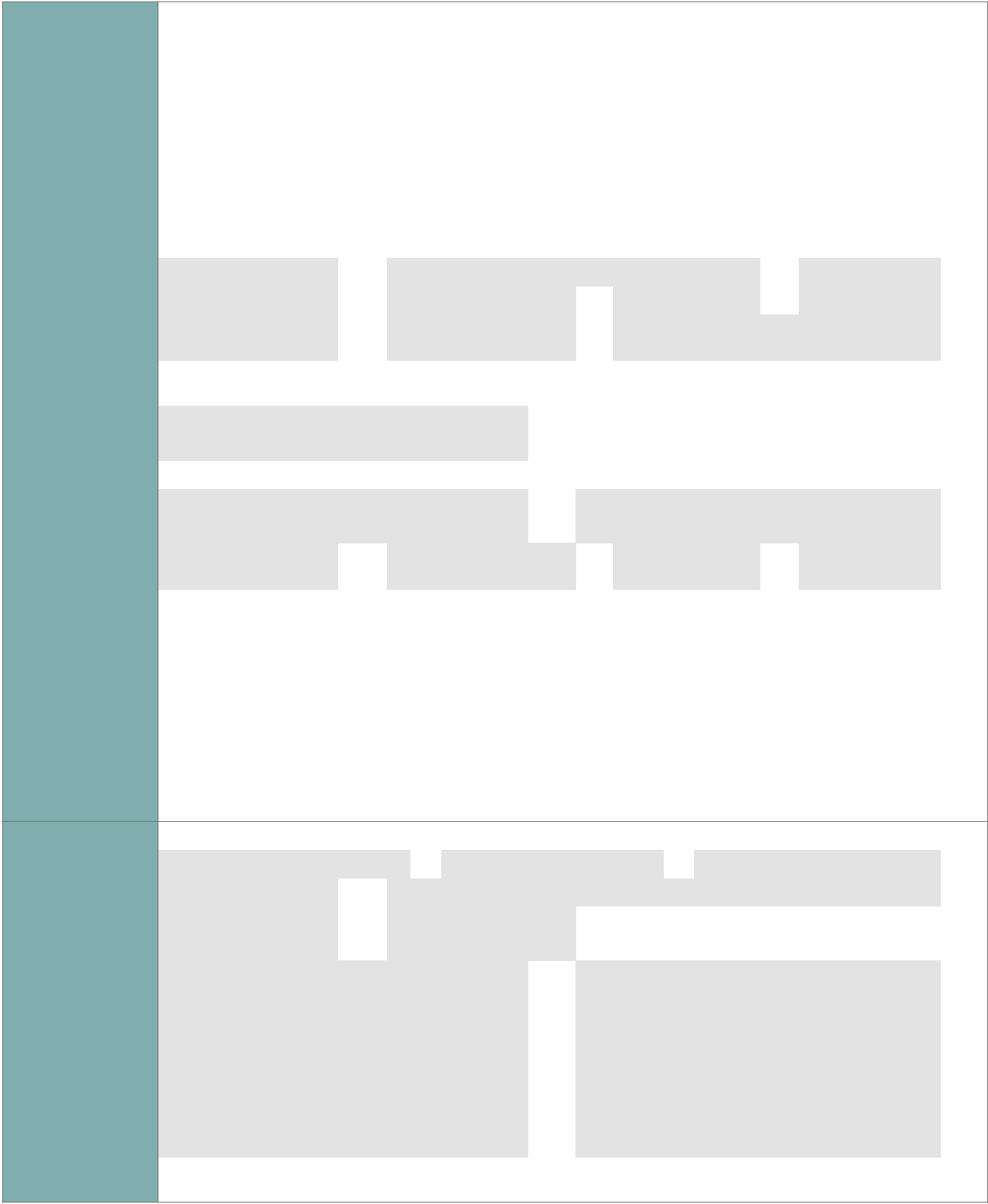 Uitset(te)SBWIngryping(s)Ingryping(s)Ingryping(s)Verwydering van struikelblokke tot beleggingVerwydering van struikelblokke tot beleggingVerwydering van struikelblokke tot beleggingVerwydering van struikelblokke tot beleggingUitset(te)SBWIngryping(s)Ingryping(s)Ingryping(s)Verwydering van struikelblokke tot beleggingVerwydering van struikelblokke tot beleggingVerwydering van struikelblokke tot beleggingVerwydering van struikelblokke tot beleggingCovid-19 skakel JaXNeeNeeBrandpunt-temaVerstadiging van verspreidingVerstadiging van verspreidingVerstadiging van verspreidingVerstadiging van verspreidingBurgerlike GehoorgewingBurgerlike GehoorgewingBurgerlike GehoorgewingEkonomiese HerstelEkonomiese HerstelEkonomiese HerstelEkonomiese HerstelXHumanitêre Verligting en VoedselsekuriteitHumanitêre Verligting en VoedselsekuriteitHumanitêre Verligting en VoedselsekuriteitKommunikasieKommunikasieKommunikasieKommunikasieAnderAnderBrandpuntgebiedStad KaapstadStad KaapstadStad KaapstadStad KaapstadXKaapse WynlandeKaapse WynlandeKaapse WynlandeSentrale KarooSentrale KarooSentrale KarooSentrale KarooTuinroeteTuinroeteOverbergOverbergOverbergWeskusWeskusIndicator number6.9Indicator titleGetal toerismeveiligheid-strategieë geïmplementeerGetal toerismeveiligheid-strategieë geïmplementeerGetal toerismeveiligheid-strategieë geïmplementeerGetal toerismeveiligheid-strategieë geïmplementeerGetal toerismeveiligheid-strategieë geïmplementeerGetal toerismeveiligheid-strategieë geïmplementeerGetal toerismeveiligheid-strategieë geïmplementeerGetal toerismeveiligheid-strategieë geïmplementeerGetal toerismeveiligheid-strategieë geïmplementeerAanwyser-Aanwyser-Aanwyser-Aanwyser-Aanwyser-Aanwyser-Aanwyser-Aanwyser-Aanwyser-Aanwyser-Aanwyser-Aanwyser-Aanwyser-verantwoordelikheidverantwoordelikheidverantwoordelikheidverantwoordelikheidverantwoordelikheidverantwoordelikheidverantwoordelikheidverantwoordelikheidverantwoordelikheidverantwoordelikheidverantwoordelikheidverantwoordelikheidverantwoordelikheidKort definisie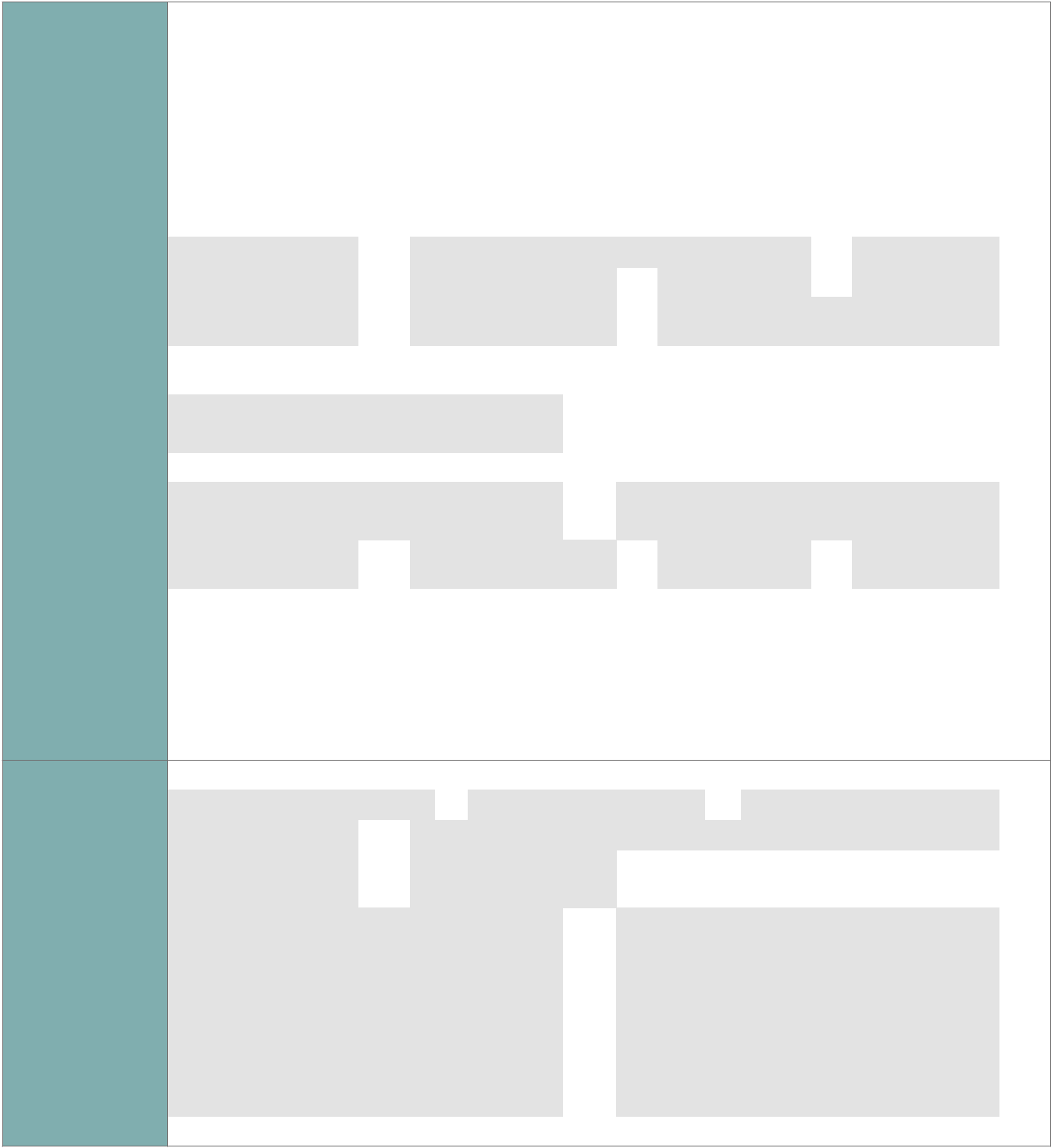 Kwartaallikse verslae oor die vordering met implementering van die Toerismeveiligheid-strategie wat in 2019/20 ontwikkel is.Kwartaallikse verslae oor die vordering met implementering van die Toerismeveiligheid-strategie wat in 2019/20 ontwikkel is.Kwartaallikse verslae oor die vordering met implementering van die Toerismeveiligheid-strategie wat in 2019/20 ontwikkel is.Kwartaallikse verslae oor die vordering met implementering van die Toerismeveiligheid-strategie wat in 2019/20 ontwikkel is.Kwartaallikse verslae oor die vordering met implementering van die Toerismeveiligheid-strategie wat in 2019/20 ontwikkel is.Kwartaallikse verslae oor die vordering met implementering van die Toerismeveiligheid-strategie wat in 2019/20 ontwikkel is.Kwartaallikse verslae oor die vordering met implementering van die Toerismeveiligheid-strategie wat in 2019/20 ontwikkel is.Kwartaallikse verslae oor die vordering met implementering van die Toerismeveiligheid-strategie wat in 2019/20 ontwikkel is.Kwartaallikse verslae oor die vordering met implementering van die Toerismeveiligheid-strategie wat in 2019/20 ontwikkel is.Kwartaallikse verslae oor die vordering met implementering van die Toerismeveiligheid-strategie wat in 2019/20 ontwikkel is.Kwartaallikse verslae oor die vordering met implementering van die Toerismeveiligheid-strategie wat in 2019/20 ontwikkel is.Kwartaallikse verslae oor die vordering met implementering van die Toerismeveiligheid-strategie wat in 2019/20 ontwikkel is.DoelProvinsiale proaktiewe programme om bewustheid te skep en die negatiewe persepsie oor die veiligheid van die bestemming teen te werk deur ‘n sigbare wetstoepassingsteenwoordigheid by toerismebrandpunte te handhaaf. Provinsiale proaktiewe programme om bewustheid te skep en die negatiewe persepsie oor die veiligheid van die bestemming teen te werk deur ‘n sigbare wetstoepassingsteenwoordigheid by toerismebrandpunte te handhaaf. Provinsiale proaktiewe programme om bewustheid te skep en die negatiewe persepsie oor die veiligheid van die bestemming teen te werk deur ‘n sigbare wetstoepassingsteenwoordigheid by toerismebrandpunte te handhaaf. Provinsiale proaktiewe programme om bewustheid te skep en die negatiewe persepsie oor die veiligheid van die bestemming teen te werk deur ‘n sigbare wetstoepassingsteenwoordigheid by toerismebrandpunte te handhaaf. Provinsiale proaktiewe programme om bewustheid te skep en die negatiewe persepsie oor die veiligheid van die bestemming teen te werk deur ‘n sigbare wetstoepassingsteenwoordigheid by toerismebrandpunte te handhaaf. Provinsiale proaktiewe programme om bewustheid te skep en die negatiewe persepsie oor die veiligheid van die bestemming teen te werk deur ‘n sigbare wetstoepassingsteenwoordigheid by toerismebrandpunte te handhaaf. Provinsiale proaktiewe programme om bewustheid te skep en die negatiewe persepsie oor die veiligheid van die bestemming teen te werk deur ‘n sigbare wetstoepassingsteenwoordigheid by toerismebrandpunte te handhaaf. Provinsiale proaktiewe programme om bewustheid te skep en die negatiewe persepsie oor die veiligheid van die bestemming teen te werk deur ‘n sigbare wetstoepassingsteenwoordigheid by toerismebrandpunte te handhaaf. Provinsiale proaktiewe programme om bewustheid te skep en die negatiewe persepsie oor die veiligheid van die bestemming teen te werk deur ‘n sigbare wetstoepassingsteenwoordigheid by toerismebrandpunte te handhaaf. Provinsiale proaktiewe programme om bewustheid te skep en die negatiewe persepsie oor die veiligheid van die bestemming teen te werk deur ‘n sigbare wetstoepassingsteenwoordigheid by toerismebrandpunte te handhaaf. Provinsiale proaktiewe programme om bewustheid te skep en die negatiewe persepsie oor die veiligheid van die bestemming teen te werk deur ‘n sigbare wetstoepassingsteenwoordigheid by toerismebrandpunte te handhaaf. Provinsiale proaktiewe programme om bewustheid te skep en die negatiewe persepsie oor die veiligheid van die bestemming teen te werk deur ‘n sigbare wetstoepassingsteenwoordigheid by toerismebrandpunte te handhaaf. Bron van dataProjekimplementeringsverslae.Projekimplementeringsverslae.Projekimplementeringsverslae.Projekimplementeringsverslae.Metode vanEenvoudige tellingberekeningBerekeningstipeKumulatiewe JaareindeXKumulatiewe jaar-tot-datumKumulatiewe jaar-tot-datumKumulatiewe jaar-tot-datumNie-kumulatiefVerslagsiklusKwartaalliksHalfjaarliksXJaarliksTweejaarliksOp VerlangdeHoër as teikenOp teikenXLaer as teikenLaer as teikenprestasieHoofdirekteur: ESS; Direkteur: tAanwyser-Hoofdirekteur: ESS;Direkteur: Toerisme; Visedirekteur: ToerismeveiligheidHoofdirekteur: ESS;Direkteur: Toerisme; Visedirekteur: ToerismeveiligheidHoofdirekteur: ESS;Direkteur: Toerisme; Visedirekteur: ToerismeveiligheidHoofdirekteur: ESS;Direkteur: Toerisme; Visedirekteur: ToerismeveiligheidHoofdirekteur: ESS;Direkteur: Toerisme; Visedirekteur: ToerismeveiligheidHoofdirekteur: ESS;Direkteur: Toerisme; Visedirekteur: ToerismeveiligheidHoofdirekteur: ESS;Direkteur: Toerisme; Visedirekteur: ToerismeveiligheidHoofdirekteur: ESS;Direkteur: Toerisme; Visedirekteur: ToerismeveiligheidHoofdirekteur: ESS;Direkteur: Toerisme; Visedirekteur: ToerismeveiligheidverantwoordelikheidRuimtelike TransformasieRuimtelike transformasieprioriteiteRuimtelike transformasieprioriteiteRuimtelike transformasieprioriteiteRuimtelike transformasieprioriteiteJaJaBeskrywing van ruimtelike impakBeskrywing van ruimtelike impakBeskrywing van ruimtelike impakVeiliger toeristedistrikte regoor provinsieVeiliger toeristedistrikte regoor provinsieVeiliger toeristedistrikte regoor provinsieVeiliger toeristedistrikte regoor provinsieVeiliger toeristedistrikte regoor provinsieVeiliger toeristedistrikte regoor provinsieVeiliger toeristedistrikte regoor provinsieVeiliger toeristedistrikte regoor provinsieBeskrywing van ruimtelike impakBeskrywing van ruimtelike impakBeskrywing van ruimtelike impakVeiliger toeristedistrikte regoor provinsieVeiliger toeristedistrikte regoor provinsieVeiliger toeristedistrikte regoor provinsieVeiliger toeristedistrikte regoor provinsieVeiliger toeristedistrikte regoor provinsieVeiliger toeristedistrikte regoor provinsieVeiliger toeristedistrikte regoor provinsieVeiliger toeristedistrikte regoor provinsieRuimtelike KonteksEnkel ligging – DEOT as leweringspuntEnkel ligging – DEOT as leweringspuntEnkel ligging – DEOT as leweringspuntEnkel ligging – DEOT as leweringspuntDisaggregering van begunstigdesTeiken vir vroueN.v.tTeiken vir jongmenseTeiken vir jongmenseTeiken vir jongmenseN.v.tN.v.tTeiken vir mense met gestremdhedeTeiken vir mense met gestremdhedeTeiken vir mense met gestremdhedeTeiken vir mense met gestremdhedeN.v.tTeiken vir ouer personeTeiken vir ouer personeTeiken vir ouer personeN.v.tN.v.tTeiken vir mense met gestremdhedeTeiken vir mense met gestremdhedeTeiken vir mense met gestremdhedeTeiken vir mense met gestremdhedeN.v.tTeiken vir ouer personeTeiken vir ouer personeTeiken vir ouer personeN.v.tN.v.tHerstelplanWerksgeleenthedeXVeiligheid XWelstandGeen skakelFokusgebiedeAannamesGeenManier van verifiëring1. Ondertekende vorderingsverslae wat besonderhede aangee van vordering met implementering van die Toeristeveiligheidstrategie wat kwartaalliks aan die relvante Departementele Programbestuurder voorgelê word, en 1. Ondertekende vorderingsverslae wat besonderhede aangee van vordering met implementering van die Toeristeveiligheidstrategie wat kwartaalliks aan die relvante Departementele Programbestuurder voorgelê word, en 1. Ondertekende vorderingsverslae wat besonderhede aangee van vordering met implementering van die Toeristeveiligheidstrategie wat kwartaalliks aan die relvante Departementele Programbestuurder voorgelê word, en 1. Ondertekende vorderingsverslae wat besonderhede aangee van vordering met implementering van die Toeristeveiligheidstrategie wat kwartaalliks aan die relvante Departementele Programbestuurder voorgelê word, en 1. Ondertekende vorderingsverslae wat besonderhede aangee van vordering met implementering van die Toeristeveiligheidstrategie wat kwartaalliks aan die relvante Departementele Programbestuurder voorgelê word, en 1. Ondertekende vorderingsverslae wat besonderhede aangee van vordering met implementering van die Toeristeveiligheidstrategie wat kwartaalliks aan die relvante Departementele Programbestuurder voorgelê word, en 1. Ondertekende vorderingsverslae wat besonderhede aangee van vordering met implementering van die Toeristeveiligheidstrategie wat kwartaalliks aan die relvante Departementele Programbestuurder voorgelê word, en 1. Ondertekende vorderingsverslae wat besonderhede aangee van vordering met implementering van die Toeristeveiligheidstrategie wat kwartaalliks aan die relvante Departementele Programbestuurder voorgelê word, en 1. Ondertekende vorderingsverslae wat besonderhede aangee van vordering met implementering van die Toeristeveiligheidstrategie wat kwartaalliks aan die relvante Departementele Programbestuurder voorgelê word, en 1. Ondertekende vorderingsverslae wat besonderhede aangee van vordering met implementering van die Toeristeveiligheidstrategie wat kwartaalliks aan die relvante Departementele Programbestuurder voorgelê word, en 1. Ondertekende vorderingsverslae wat besonderhede aangee van vordering met implementering van die Toeristeveiligheidstrategie wat kwartaalliks aan die relvante Departementele Programbestuurder voorgelê word, en 1. Ondertekende vorderingsverslae wat besonderhede aangee van vordering met implementering van die Toeristeveiligheidstrategie wat kwartaalliks aan die relvante Departementele Programbestuurder voorgelê word, en DatabeperkingsGeenTipe aanwyserNie ‘n diensleweringsaanwyser nieNie ‘n diensleweringsaanwyser nieNie ‘n diensleweringsaanwyser nieJa, Direkte DiensleweringJa, Direkte DiensleweringJa, Direkte DiensleweringJa, Indirekte DiensleweringXJa, aanvraaggedreweNee, nie aanvraaggedrewe nieNee, nie aanvraaggedrewe nieNee, nie aanvraaggedrewe nieNee, nie aanvraaggedrewe nieXStrategiese skakel met die PSPVIP #2FokusgebiedFokusgebiedFokusgebiedVerhoogde beleggingVerhoogde beleggingVerhoogde beleggingUitset(te)SBWIngryping(s)Ingryping(s)Ingryping(s)Verwydering van struikelblokke vir beleggingVerwydering van struikelblokke vir beleggingVerwydering van struikelblokke vir beleggingUitset(te)SBWIngryping(s)Ingryping(s)Ingryping(s)Verwydering van struikelblokke vir beleggingVerwydering van struikelblokke vir beleggingVerwydering van struikelblokke vir beleggingCovid-19 sksakelJaXNeeNeeBrandpunt-temaVerstadiging van verspreidingVerstadiging van verspreidingVerstadiging van verspreidingVerstadiging van verspreidingBurgerlike GehoorgewingBurgerlike GehoorgewingBurgerlike GehoorgewingEkonomiese HerstelEkonomiese HerstelEkonomiese HerstelEkonomiese HerstelXHumanitere Verligting en VoedselsekuriteitHumanitere Verligting en VoedselsekuriteitHumanitere Verligting en VoedselsekuriteitKommunikasieKommunikasieKommunikasieKommunikasieAnderAnderBrandpuntgebiedStad KaapstadStad KaapstadStad KaapstadStad KaapstadXKaapse WynlandeKaapse WynlandeKaapse WynlandeXSentrale KarooSentrale KarooSentrale KarooSentrale KarooXTuinroeteTuinroeteXOverbergOverbergOverbergXWeskusWeskusXAanwysernommer6.10AanwysertitelGetal Toerismeveiligheidspersepsie-opnames gedoenGetal Toerismeveiligheidspersepsie-opnames gedoenGetal Toerismeveiligheidspersepsie-opnames gedoenGetal Toerismeveiligheidspersepsie-opnames gedoenGetal Toerismeveiligheidspersepsie-opnames gedoenGetal Toerismeveiligheidspersepsie-opnames gedoenGetal Toerismeveiligheidspersepsie-opnames gedoenGetal Toerismeveiligheidspersepsie-opnames gedoenShort definitionEen verslag oor die bevindings en ontleding van die bevindinge van die opname onderneem by Kaapstad Internasionale Lughawe sowel as ander gebiede van belang vir toeriste.Een verslag oor die bevindings en ontleding van die bevindinge van die opname onderneem by Kaapstad Internasionale Lughawe sowel as ander gebiede van belang vir toeriste.Een verslag oor die bevindings en ontleding van die bevindinge van die opname onderneem by Kaapstad Internasionale Lughawe sowel as ander gebiede van belang vir toeriste.Een verslag oor die bevindings en ontleding van die bevindinge van die opname onderneem by Kaapstad Internasionale Lughawe sowel as ander gebiede van belang vir toeriste.Een verslag oor die bevindings en ontleding van die bevindinge van die opname onderneem by Kaapstad Internasionale Lughawe sowel as ander gebiede van belang vir toeriste.Een verslag oor die bevindings en ontleding van die bevindinge van die opname onderneem by Kaapstad Internasionale Lughawe sowel as ander gebiede van belang vir toeriste.Een verslag oor die bevindings en ontleding van die bevindinge van die opname onderneem by Kaapstad Internasionale Lughawe sowel as ander gebiede van belang vir toeriste.Een verslag oor die bevindings en ontleding van die bevindinge van die opname onderneem by Kaapstad Internasionale Lughawe sowel as ander gebiede van belang vir toeriste.Een verslag oor die bevindings en ontleding van die bevindinge van die opname onderneem by Kaapstad Internasionale Lughawe sowel as ander gebiede van belang vir toeriste.Een verslag oor die bevindings en ontleding van die bevindinge van die opname onderneem by Kaapstad Internasionale Lughawe sowel as ander gebiede van belang vir toeriste.Een verslag oor die bevindings en ontleding van die bevindinge van die opname onderneem by Kaapstad Internasionale Lughawe sowel as ander gebiede van belang vir toeriste.Een verslag oor die bevindings en ontleding van die bevindinge van die opname onderneem by Kaapstad Internasionale Lughawe sowel as ander gebiede van belang vir toeriste.DoelProvinsiale proaktiewe program om bewustheid te skep en die negatiewe persepsie van veiligheid by die bestemming teen te werk deur die wetstoepassingsteenwoordigheid te verhoog in hooftoeristegebiede waar misdaad gereeld voorkom. Provinsiale proaktiewe program om bewustheid te skep en die negatiewe persepsie van veiligheid by die bestemming teen te werk deur die wetstoepassingsteenwoordigheid te verhoog in hooftoeristegebiede waar misdaad gereeld voorkom. Provinsiale proaktiewe program om bewustheid te skep en die negatiewe persepsie van veiligheid by die bestemming teen te werk deur die wetstoepassingsteenwoordigheid te verhoog in hooftoeristegebiede waar misdaad gereeld voorkom. Provinsiale proaktiewe program om bewustheid te skep en die negatiewe persepsie van veiligheid by die bestemming teen te werk deur die wetstoepassingsteenwoordigheid te verhoog in hooftoeristegebiede waar misdaad gereeld voorkom. Provinsiale proaktiewe program om bewustheid te skep en die negatiewe persepsie van veiligheid by die bestemming teen te werk deur die wetstoepassingsteenwoordigheid te verhoog in hooftoeristegebiede waar misdaad gereeld voorkom. Provinsiale proaktiewe program om bewustheid te skep en die negatiewe persepsie van veiligheid by die bestemming teen te werk deur die wetstoepassingsteenwoordigheid te verhoog in hooftoeristegebiede waar misdaad gereeld voorkom. Provinsiale proaktiewe program om bewustheid te skep en die negatiewe persepsie van veiligheid by die bestemming teen te werk deur die wetstoepassingsteenwoordigheid te verhoog in hooftoeristegebiede waar misdaad gereeld voorkom. Provinsiale proaktiewe program om bewustheid te skep en die negatiewe persepsie van veiligheid by die bestemming teen te werk deur die wetstoepassingsteenwoordigheid te verhoog in hooftoeristegebiede waar misdaad gereeld voorkom. Provinsiale proaktiewe program om bewustheid te skep en die negatiewe persepsie van veiligheid by die bestemming teen te werk deur die wetstoepassingsteenwoordigheid te verhoog in hooftoeristegebiede waar misdaad gereeld voorkom. Provinsiale proaktiewe program om bewustheid te skep en die negatiewe persepsie van veiligheid by die bestemming teen te werk deur die wetstoepassingsteenwoordigheid te verhoog in hooftoeristegebiede waar misdaad gereeld voorkom. Provinsiale proaktiewe program om bewustheid te skep en die negatiewe persepsie van veiligheid by die bestemming teen te werk deur die wetstoepassingsteenwoordigheid te verhoog in hooftoeristegebiede waar misdaad gereeld voorkom. Provinsiale proaktiewe program om bewustheid te skep en die negatiewe persepsie van veiligheid by die bestemming teen te werk deur die wetstoepassingsteenwoordigheid te verhoog in hooftoeristegebiede waar misdaad gereeld voorkom. Bron van dataVoltooide opname-vasleggingsvorms.Voltooide opname-vasleggingsvorms.Voltooide opname-vasleggingsvorms.Voltooide opname-vasleggingsvorms.Metode vanEenvoudige tellingberekeningBerekeningstipeKumulatiewe JaareindeKumulatiewe jaar-tot-datumKumulatiewe jaar-tot-datumKumulatiewe jaar-tot-datumNie-kumulatiefXVerslagsiklusKwartaalliksHalfjaarliksJaarliksXTweejaarliksVerlangdeHoër as teikenOp teikenXLaer as teikenLaer as teikenprestasieAanwyser-Bestuurder: SubprogramBestuurder: SubprogramBestuurder: SubprogramverantwoordelikheidRuimtelike TransformasieRuimtelike transformasieprioriteiteRuimtelike transformasieprioriteiteRuimtelike transformasieprioriteiteRuimtelike transformasieprioriteiteNeeNeeBeskrywing van ruimtelike impakBeskrywing van ruimtelike impakBeskrywing van ruimtelike impakN.v.t.N.v.t.Beskrywing van ruimtelike impakBeskrywing van ruimtelike impakBeskrywing van ruimtelike impakN.v.t.N.v.t.Ruimtelike KonteksEnkel ligging – DEOT as leweringspuntEnkel ligging – DEOT as leweringspuntEnkel ligging – DEOT as leweringspuntEnkel ligging – DEOT as leweringspuntDisaggregering van begunstigdesTeiken vir vroueN.v.t.Teiken vir jongmenseTeiken vir jongmenseTeiken vir jongmenseN.v.t.Teiken vir mense met gestremdhedeTeiken vir mense met gestremdhedeTeiken vir mense met gestremdhedeTeiken vir mense met gestremdhedeN.v.t.Teiken vir ouer personeTeiken vir ouer personeTeiken vir ouer personeTeiken vir ouer personeN.v.t.Teiken vir mense met gestremdhedeTeiken vir mense met gestremdhedeTeiken vir mense met gestremdhedeTeiken vir mense met gestremdhedeN.v.t.Teiken vir ouer personeTeiken vir ouer personeTeiken vir ouer personeTeiken vir ouer personeN.v.t.HerstelplanWerksgeleenthedeXVeiligheidXWelstandGeen skakelFokusgebiedeAannamesGeenManier van verifiëring1. Toerismeveiligheidspersepsie-oorsigverslae onderteken deur die Programbestuurder wat die opname-benadering, -metodologie,- resultate en -gevolgtrekkings uiteensit; 1. Toerismeveiligheidspersepsie-oorsigverslae onderteken deur die Programbestuurder wat die opname-benadering, -metodologie,- resultate en -gevolgtrekkings uiteensit; 1. Toerismeveiligheidspersepsie-oorsigverslae onderteken deur die Programbestuurder wat die opname-benadering, -metodologie,- resultate en -gevolgtrekkings uiteensit; 1. Toerismeveiligheidspersepsie-oorsigverslae onderteken deur die Programbestuurder wat die opname-benadering, -metodologie,- resultate en -gevolgtrekkings uiteensit; 1. Toerismeveiligheidspersepsie-oorsigverslae onderteken deur die Programbestuurder wat die opname-benadering, -metodologie,- resultate en -gevolgtrekkings uiteensit; 1. Toerismeveiligheidspersepsie-oorsigverslae onderteken deur die Programbestuurder wat die opname-benadering, -metodologie,- resultate en -gevolgtrekkings uiteensit; 1. Toerismeveiligheidspersepsie-oorsigverslae onderteken deur die Programbestuurder wat die opname-benadering, -metodologie,- resultate en -gevolgtrekkings uiteensit; 1. Toerismeveiligheidspersepsie-oorsigverslae onderteken deur die Programbestuurder wat die opname-benadering, -metodologie,- resultate en -gevolgtrekkings uiteensit; 1. Toerismeveiligheidspersepsie-oorsigverslae onderteken deur die Programbestuurder wat die opname-benadering, -metodologie,- resultate en -gevolgtrekkings uiteensit; 1. Toerismeveiligheidspersepsie-oorsigverslae onderteken deur die Programbestuurder wat die opname-benadering, -metodologie,- resultate en -gevolgtrekkings uiteensit; 1. Toerismeveiligheidspersepsie-oorsigverslae onderteken deur die Programbestuurder wat die opname-benadering, -metodologie,- resultate en -gevolgtrekkings uiteensit; 1. Toerismeveiligheidspersepsie-oorsigverslae onderteken deur die Programbestuurder wat die opname-benadering, -metodologie,- resultate en -gevolgtrekkings uiteensit; DatabeperkingsGeenTipe aanwyserNie ‘n diensleweringsaanwyser nieNie ‘n diensleweringsaanwyser nieNie ‘n diensleweringsaanwyser nieJa, Direkte DiensleweringJa, Direkte DiensleweringJa, Direkte DiensleweringJa, Indirekte DiensleweringXJa, aanvraaggedreweNee, nie aanvraaggedrewe nieNee, nie aanvraaggedrewe nieNee, nie aanvraaggedrewe nieNee, nie aanvraaggedrewe nieXStrategiese skakel met die PSPVIP #2FokusgebiedFokusgebiedFokusgebiedFokusgebiedVerhoogde beleggingVerhoogde beleggingVerhoogde beleggingthe PSPthe PSPUitset(te)SBWIngryping(s)Ingryping(s)Ingryping(s)Ingryping(s)Verwydering van struikelblokke vir beleggingVerwydering van struikelblokke vir beleggingVerwydering van struikelblokke vir beleggingUitset(te)SBWIngryping(s)Ingryping(s)Ingryping(s)Ingryping(s)Verwydering van struikelblokke vir beleggingVerwydering van struikelblokke vir beleggingVerwydering van struikelblokke vir beleggingCovid-19 linkageJaNeeNeeXBrandpunt-temaVerstadiging van verspreidingVerstadiging van verspreidingVerstadiging van verspreidingVerstadiging van verspreidingBurgerlike GehoorgewingBurgerlike GehoorgewingBurgerlike GehoorgewingEkonomiese HerstelEkonomiese HerstelEkonomiese HerstelEkonomiese HerstelHumanitêre Verligting en VoedselsekuriteitHumanitêre Verligting en VoedselsekuriteitHumanitêre Verligting en VoedselsekuriteitKommunikasieKommunikasieKommunikasieKommunikasieAnderAnderBrandpuntgebiedStad KaapstadStad KaapstadStad KaapstadStad KaapstadKaapse WynlandeKaapse WynlandeKaapse WynlandeSentrale KarooSentrale KarooSentrale KarooSentrale KarooTuinroeteTuinroeteOverbergOverbergOverbergWeskusWeskusAanwysernommer6.11AanwysertitelGetal Toerismebestemmingsbemarking-oorsigverslaeGetal Toerismebestemmingsbemarking-oorsigverslaeGetal Toerismebestemmingsbemarking-oorsigverslaeGetal Toerismebestemmingsbemarking-oorsigverslaeGetal Toerismebestemmingsbemarking-oorsigverslaeGetal Toerismebestemmingsbemarking-oorsigverslaeGetal Toerismebestemmingsbemarking-oorsigverslaeGetal Toerismebestemmingsbemarking-oorsigverslaeGetal Toerismebestemmingsbemarking-oorsigverslaeGetal Toerismebestemmingsbemarking-oorsigverslaeGetal Toerismebestemmingsbemarking-oorsigverslaeKort definisieVerslag wat Wesgro se bestemmingsbemarkingsaktiwiteite uiteensit. Die doelwit is om te verseker dat Wesgro se Sakeplan-uitkomste dienooreenkomstig uitgevoer word. Verslag wat Wesgro se bestemmingsbemarkingsaktiwiteite uiteensit. Die doelwit is om te verseker dat Wesgro se Sakeplan-uitkomste dienooreenkomstig uitgevoer word. Verslag wat Wesgro se bestemmingsbemarkingsaktiwiteite uiteensit. Die doelwit is om te verseker dat Wesgro se Sakeplan-uitkomste dienooreenkomstig uitgevoer word. Verslag wat Wesgro se bestemmingsbemarkingsaktiwiteite uiteensit. Die doelwit is om te verseker dat Wesgro se Sakeplan-uitkomste dienooreenkomstig uitgevoer word. Verslag wat Wesgro se bestemmingsbemarkingsaktiwiteite uiteensit. Die doelwit is om te verseker dat Wesgro se Sakeplan-uitkomste dienooreenkomstig uitgevoer word. Verslag wat Wesgro se bestemmingsbemarkingsaktiwiteite uiteensit. Die doelwit is om te verseker dat Wesgro se Sakeplan-uitkomste dienooreenkomstig uitgevoer word. Verslag wat Wesgro se bestemmingsbemarkingsaktiwiteite uiteensit. Die doelwit is om te verseker dat Wesgro se Sakeplan-uitkomste dienooreenkomstig uitgevoer word. Verslag wat Wesgro se bestemmingsbemarkingsaktiwiteite uiteensit. Die doelwit is om te verseker dat Wesgro se Sakeplan-uitkomste dienooreenkomstig uitgevoer word. Verslag wat Wesgro se bestemmingsbemarkingsaktiwiteite uiteensit. Die doelwit is om te verseker dat Wesgro se Sakeplan-uitkomste dienooreenkomstig uitgevoer word. Verslag wat Wesgro se bestemmingsbemarkingsaktiwiteite uiteensit. Die doelwit is om te verseker dat Wesgro se Sakeplan-uitkomste dienooreenkomstig uitgevoer word. Verslag wat Wesgro se bestemmingsbemarkingsaktiwiteite uiteensit. Die doelwit is om te verseker dat Wesgro se Sakeplan-uitkomste dienooreenkomstig uitgevoer word. Verslag wat Wesgro se bestemmingsbemarkingsaktiwiteite uiteensit. Die doelwit is om te verseker dat Wesgro se Sakeplan-uitkomste dienooreenkomstig uitgevoer word. Verslag wat Wesgro se bestemmingsbemarkingsaktiwiteite uiteensit. Die doelwit is om te verseker dat Wesgro se Sakeplan-uitkomste dienooreenkomstig uitgevoer word. DoelDie doel van die oorsigverslag is om te verseker dat Wesgro geografiese verspreiding aandryf en seisoenaliteit, werkskepping en die stimulering van ekonomiese groei deur middel van hul onderskeie aktiwiteite verbeter.Die doel van die oorsigverslag is om te verseker dat Wesgro geografiese verspreiding aandryf en seisoenaliteit, werkskepping en die stimulering van ekonomiese groei deur middel van hul onderskeie aktiwiteite verbeter.Die doel van die oorsigverslag is om te verseker dat Wesgro geografiese verspreiding aandryf en seisoenaliteit, werkskepping en die stimulering van ekonomiese groei deur middel van hul onderskeie aktiwiteite verbeter.Die doel van die oorsigverslag is om te verseker dat Wesgro geografiese verspreiding aandryf en seisoenaliteit, werkskepping en die stimulering van ekonomiese groei deur middel van hul onderskeie aktiwiteite verbeter.Die doel van die oorsigverslag is om te verseker dat Wesgro geografiese verspreiding aandryf en seisoenaliteit, werkskepping en die stimulering van ekonomiese groei deur middel van hul onderskeie aktiwiteite verbeter.Die doel van die oorsigverslag is om te verseker dat Wesgro geografiese verspreiding aandryf en seisoenaliteit, werkskepping en die stimulering van ekonomiese groei deur middel van hul onderskeie aktiwiteite verbeter.Die doel van die oorsigverslag is om te verseker dat Wesgro geografiese verspreiding aandryf en seisoenaliteit, werkskepping en die stimulering van ekonomiese groei deur middel van hul onderskeie aktiwiteite verbeter.Die doel van die oorsigverslag is om te verseker dat Wesgro geografiese verspreiding aandryf en seisoenaliteit, werkskepping en die stimulering van ekonomiese groei deur middel van hul onderskeie aktiwiteite verbeter.Die doel van die oorsigverslag is om te verseker dat Wesgro geografiese verspreiding aandryf en seisoenaliteit, werkskepping en die stimulering van ekonomiese groei deur middel van hul onderskeie aktiwiteite verbeter.Die doel van die oorsigverslag is om te verseker dat Wesgro geografiese verspreiding aandryf en seisoenaliteit, werkskepping en die stimulering van ekonomiese groei deur middel van hul onderskeie aktiwiteite verbeter.Die doel van die oorsigverslag is om te verseker dat Wesgro geografiese verspreiding aandryf en seisoenaliteit, werkskepping en die stimulering van ekonomiese groei deur middel van hul onderskeie aktiwiteite verbeter.Die doel van die oorsigverslag is om te verseker dat Wesgro geografiese verspreiding aandryf en seisoenaliteit, werkskepping en die stimulering van ekonomiese groei deur middel van hul onderskeie aktiwiteite verbeter.Die doel van die oorsigverslag is om te verseker dat Wesgro geografiese verspreiding aandryf en seisoenaliteit, werkskepping en die stimulering van ekonomiese groei deur middel van hul onderskeie aktiwiteite verbeter.Bron van dataNotulesMetode vanEenvoudige tellingberekeningBerekeningstipeKumulatiewe JaareindeXKumulatiewe jaar-tot-datumKumulatiewe jaar-tot-datumKumulatiewe jaar-tot-datumKumulatiewe jaar-tot-datumKumulatiewe jaar-tot-datumNie-kumulatiefVerslagsiklusKwartaalliksHalfjaarliksHalfjaarliksHalfjaarliksHalfjaarliksXJaarliksTweejaarliksVerlangdeHoër as teikenOp teikenOp teikenOp teikenOp teikenXLaer as teikenLaer as teikenprestasieAanwyser-Visedirekteur: Ontwikkeling van ToerismebemarkingVisedirekteur: Ontwikkeling van ToerismebemarkingVisedirekteur: Ontwikkeling van ToerismebemarkingVisedirekteur: Ontwikkeling van ToerismebemarkingVisedirekteur: Ontwikkeling van ToerismebemarkingVisedirekteur: Ontwikkeling van ToerismebemarkingVisedirekteur: Ontwikkeling van ToerismebemarkingVisedirekteur: Ontwikkeling van ToerismebemarkingverantwoordelikheidRuimtelike TransformasieRuimtelike TransformasieprioriteiteRuimtelike TransformasieprioriteiteRuimtelike TransformasieprioriteiteRuimtelike TransformasieprioriteiteWes-Kaap, RSA en InternasionaalWes-Kaap, RSA en InternasionaalWes-Kaap, RSA en InternasionaalWes-Kaap, RSA en InternasionaalWes-Kaap, RSA en InternasionaalWes-Kaap, RSA en InternasionaalBeskrywing van ruimtelike impakBeskrywing van ruimtelike impakBeskrywing van ruimtelike impakWesgro DMO fokus op bevordering van die Wes-Kaap aan plaaslike inwoners van die provinsie en Suid-Aftika en om die internasionale mark aan te moedig om na die Wes-Kaap te reis. Wesgro fokus ook op streeksverspreiding asook verbetering van toeganklikheid van lughawens en hawes vir lugrederye en skeepsrederye. Wesgro DMO fokus op bevordering van die Wes-Kaap aan plaaslike inwoners van die provinsie en Suid-Aftika en om die internasionale mark aan te moedig om na die Wes-Kaap te reis. Wesgro fokus ook op streeksverspreiding asook verbetering van toeganklikheid van lughawens en hawes vir lugrederye en skeepsrederye. Wesgro DMO fokus op bevordering van die Wes-Kaap aan plaaslike inwoners van die provinsie en Suid-Aftika en om die internasionale mark aan te moedig om na die Wes-Kaap te reis. Wesgro fokus ook op streeksverspreiding asook verbetering van toeganklikheid van lughawens en hawes vir lugrederye en skeepsrederye. Wesgro DMO fokus op bevordering van die Wes-Kaap aan plaaslike inwoners van die provinsie en Suid-Aftika en om die internasionale mark aan te moedig om na die Wes-Kaap te reis. Wesgro fokus ook op streeksverspreiding asook verbetering van toeganklikheid van lughawens en hawes vir lugrederye en skeepsrederye. Wesgro DMO fokus op bevordering van die Wes-Kaap aan plaaslike inwoners van die provinsie en Suid-Aftika en om die internasionale mark aan te moedig om na die Wes-Kaap te reis. Wesgro fokus ook op streeksverspreiding asook verbetering van toeganklikheid van lughawens en hawes vir lugrederye en skeepsrederye. Wesgro DMO fokus op bevordering van die Wes-Kaap aan plaaslike inwoners van die provinsie en Suid-Aftika en om die internasionale mark aan te moedig om na die Wes-Kaap te reis. Wesgro fokus ook op streeksverspreiding asook verbetering van toeganklikheid van lughawens en hawes vir lugrederye en skeepsrederye. Wesgro DMO fokus op bevordering van die Wes-Kaap aan plaaslike inwoners van die provinsie en Suid-Aftika en om die internasionale mark aan te moedig om na die Wes-Kaap te reis. Wesgro fokus ook op streeksverspreiding asook verbetering van toeganklikheid van lughawens en hawes vir lugrederye en skeepsrederye. Wesgro DMO fokus op bevordering van die Wes-Kaap aan plaaslike inwoners van die provinsie en Suid-Aftika en om die internasionale mark aan te moedig om na die Wes-Kaap te reis. Wesgro fokus ook op streeksverspreiding asook verbetering van toeganklikheid van lughawens en hawes vir lugrederye en skeepsrederye. Beskrywing van ruimtelike impakBeskrywing van ruimtelike impakBeskrywing van ruimtelike impakWesgro DMO fokus op bevordering van die Wes-Kaap aan plaaslike inwoners van die provinsie en Suid-Aftika en om die internasionale mark aan te moedig om na die Wes-Kaap te reis. Wesgro fokus ook op streeksverspreiding asook verbetering van toeganklikheid van lughawens en hawes vir lugrederye en skeepsrederye. Wesgro DMO fokus op bevordering van die Wes-Kaap aan plaaslike inwoners van die provinsie en Suid-Aftika en om die internasionale mark aan te moedig om na die Wes-Kaap te reis. Wesgro fokus ook op streeksverspreiding asook verbetering van toeganklikheid van lughawens en hawes vir lugrederye en skeepsrederye. Wesgro DMO fokus op bevordering van die Wes-Kaap aan plaaslike inwoners van die provinsie en Suid-Aftika en om die internasionale mark aan te moedig om na die Wes-Kaap te reis. Wesgro fokus ook op streeksverspreiding asook verbetering van toeganklikheid van lughawens en hawes vir lugrederye en skeepsrederye. Wesgro DMO fokus op bevordering van die Wes-Kaap aan plaaslike inwoners van die provinsie en Suid-Aftika en om die internasionale mark aan te moedig om na die Wes-Kaap te reis. Wesgro fokus ook op streeksverspreiding asook verbetering van toeganklikheid van lughawens en hawes vir lugrederye en skeepsrederye. Wesgro DMO fokus op bevordering van die Wes-Kaap aan plaaslike inwoners van die provinsie en Suid-Aftika en om die internasionale mark aan te moedig om na die Wes-Kaap te reis. Wesgro fokus ook op streeksverspreiding asook verbetering van toeganklikheid van lughawens en hawes vir lugrederye en skeepsrederye. Wesgro DMO fokus op bevordering van die Wes-Kaap aan plaaslike inwoners van die provinsie en Suid-Aftika en om die internasionale mark aan te moedig om na die Wes-Kaap te reis. Wesgro fokus ook op streeksverspreiding asook verbetering van toeganklikheid van lughawens en hawes vir lugrederye en skeepsrederye. Wesgro DMO fokus op bevordering van die Wes-Kaap aan plaaslike inwoners van die provinsie en Suid-Aftika en om die internasionale mark aan te moedig om na die Wes-Kaap te reis. Wesgro fokus ook op streeksverspreiding asook verbetering van toeganklikheid van lughawens en hawes vir lugrederye en skeepsrederye. Wesgro DMO fokus op bevordering van die Wes-Kaap aan plaaslike inwoners van die provinsie en Suid-Aftika en om die internasionale mark aan te moedig om na die Wes-Kaap te reis. Wesgro fokus ook op streeksverspreiding asook verbetering van toeganklikheid van lughawens en hawes vir lugrederye en skeepsrederye. Ruimtelike KonteksEnkel ligging – DEOT as leweringspuntEnkel ligging – DEOT as leweringspuntEnkel ligging – DEOT as leweringspuntEnkel ligging – DEOT as leweringspuntEnkel ligging – DEOT as leweringspuntEnkel ligging – DEOT as leweringspuntEnkel ligging – DEOT as leweringspuntEnkel ligging – DEOT as leweringspuntDisaggregering van begunstigdesTeiken vir vroueN.v.tTeiken vir jongmenseTeiken vir jongmenseTeiken vir jongmenseN.v.tTeiken vir mense met gestremdhedeTeiken vir mense met gestremdhedeTeiken vir mense met gestremdhedeTeiken vir mense met gestremdhedeTeiken vir mense met gestremdhedeN/ATarget for older personsTarget for older personsTarget for older personsN.v.tTeiken vir ouer personeTeiken vir mense met gestremdhedeTeiken vir mense met gestremdhedeTeiken vir mense met gestremdhedeTeiken vir mense met gestremdhedeTeiken vir mense met gestremdhedeN/ATarget for older personsTarget for older personsTarget for older personsN.v.tHerstelplanWerksgeleenthedeXVeiligheidVeiligheidWelsynGeen skakelFokusgebiedeAannamesVerhoog Toerismegetalle en skep bewustheid van die Wes-Kaap as ‘n bestemming van keuse vir besighedeVerhoog Toerismegetalle en skep bewustheid van die Wes-Kaap as ‘n bestemming van keuse vir besighedeVerhoog Toerismegetalle en skep bewustheid van die Wes-Kaap as ‘n bestemming van keuse vir besighedeVerhoog Toerismegetalle en skep bewustheid van die Wes-Kaap as ‘n bestemming van keuse vir besighedeVerhoog Toerismegetalle en skep bewustheid van die Wes-Kaap as ‘n bestemming van keuse vir besighedeVerhoog Toerismegetalle en skep bewustheid van die Wes-Kaap as ‘n bestemming van keuse vir besighedeVerhoog Toerismegetalle en skep bewustheid van die Wes-Kaap as ‘n bestemming van keuse vir besighedeVerhoog Toerismegetalle en skep bewustheid van die Wes-Kaap as ‘n bestemming van keuse vir besighedeVerhoog Toerismegetalle en skep bewustheid van die Wes-Kaap as ‘n bestemming van keuse vir besighedeVerhoog Toerismegetalle en skep bewustheid van die Wes-Kaap as ‘n bestemming van keuse vir besighedeVerhoog Toerismegetalle en skep bewustheid van die Wes-Kaap as ‘n bestemming van keuse vir besighedeVerhoog Toerismegetalle en skep bewustheid van die Wes-Kaap as ‘n bestemming van keuse vir besighedeVerhoog Toerismegetalle en skep bewustheid van die Wes-Kaap as ‘n bestemming van keuse vir besighedeManier van verifiëring1.Ondertekende Toerismebestemmingsbemarking-oorsigverslag goedgekeur deur die Programbestuurder, en1.Ondertekende Toerismebestemmingsbemarking-oorsigverslag goedgekeur deur die Programbestuurder, en1.Ondertekende Toerismebestemmingsbemarking-oorsigverslag goedgekeur deur die Programbestuurder, en1.Ondertekende Toerismebestemmingsbemarking-oorsigverslag goedgekeur deur die Programbestuurder, en1.Ondertekende Toerismebestemmingsbemarking-oorsigverslag goedgekeur deur die Programbestuurder, en1.Ondertekende Toerismebestemmingsbemarking-oorsigverslag goedgekeur deur die Programbestuurder, en1.Ondertekende Toerismebestemmingsbemarking-oorsigverslag goedgekeur deur die Programbestuurder, en1.Ondertekende Toerismebestemmingsbemarking-oorsigverslag goedgekeur deur die Programbestuurder, en1.Ondertekende Toerismebestemmingsbemarking-oorsigverslag goedgekeur deur die Programbestuurder, en1.Ondertekende Toerismebestemmingsbemarking-oorsigverslag goedgekeur deur die Programbestuurder, en1.Ondertekende Toerismebestemmingsbemarking-oorsigverslag goedgekeur deur die Programbestuurder, en1.Ondertekende Toerismebestemmingsbemarking-oorsigverslag goedgekeur deur die Programbestuurder, en1.Ondertekende Toerismebestemmingsbemarking-oorsigverslag goedgekeur deur die Programbestuurder, en2. Getuienis wat die oorsigaktiwiteite wat in die verslag genoem word staaf, insluitende: ,2. Getuienis wat die oorsigaktiwiteite wat in die verslag genoem word staaf, insluitende: ,2. Getuienis wat die oorsigaktiwiteite wat in die verslag genoem word staaf, insluitende: ,2. Getuienis wat die oorsigaktiwiteite wat in die verslag genoem word staaf, insluitende: ,2. Getuienis wat die oorsigaktiwiteite wat in die verslag genoem word staaf, insluitende: ,2. Getuienis wat die oorsigaktiwiteite wat in die verslag genoem word staaf, insluitende: ,2. Getuienis wat die oorsigaktiwiteite wat in die verslag genoem word staaf, insluitende: ,2. Getuienis wat die oorsigaktiwiteite wat in die verslag genoem word staaf, insluitende: ,2. Getuienis wat die oorsigaktiwiteite wat in die verslag genoem word staaf, insluitende: ,2. Getuienis wat die oorsigaktiwiteite wat in die verslag genoem word staaf, insluitende: ,2. Getuienis wat die oorsigaktiwiteite wat in die verslag genoem word staaf, insluitende: ,2. Getuienis wat die oorsigaktiwiteite wat in die verslag genoem word staaf, insluitende: ,2. Getuienis wat die oorsigaktiwiteite wat in die verslag genoem word staaf, insluitende: ,Aangewesenheid op vennoteAangewesenheid op vennoteAangewesenheid op vennoteTipe aanwyserNie ‘n diensleweringsaanwyser nieNie ‘n diensleweringsaanwyser nieNie ‘n diensleweringsaanwyser nieNie ‘n diensleweringsaanwyser nieJa, Direkte DiensleweringJa, Direkte DiensleweringJa, Direkte DiensleweringJa, Indirekte DiensleweringXJa, aanvraaggedreweNee, nie aanvraaggedrewe nieNee, nie aanvraaggedrewe nieNee, nie aanvraaggedrewe nieNee, nie aanvraaggedrewe nieXStrategiese skakel met die PSPVIP #2FokusgebiedFokusgebiedFokusgebiedUitbou van die ekonomie deur uitvoergroeiUitbou van die ekonomie deur uitvoergroeiUitbou van die ekonomie deur uitvoergroeiUitbou van die ekonomie deur uitvoergroeiUitbou van die ekonomie deur uitvoergroeiUitset(te)SBWIngryping(s)Ingryping(s)Ingryping(s)Bevordering van verhandelbare sektore en uitvoereBevordering van verhandelbare sektore en uitvoereBevordering van verhandelbare sektore en uitvoereBevordering van verhandelbare sektore en uitvoereBevordering van verhandelbare sektore en uitvoereUitset(te)SBWIngryping(s)Ingryping(s)Ingryping(s)Bevordering van verhandelbare sektore en uitvoereBevordering van verhandelbare sektore en uitvoereBevordering van verhandelbare sektore en uitvoereBevordering van verhandelbare sektore en uitvoereBevordering van verhandelbare sektore en uitvoereCovid-19 skakelJaXNeeNeeNeeBrandpunt-temaVerstadiging van verspreidingVerstadiging van verspreidingVerstadiging van verspreidingVerstadiging van verspreidingVerstadiging van verspreidingBurgerlike GehoorgewingBurgerlike GehoorgewingBurgerlike GehoorgewingBurgerlike GehoorgewingEkonomiese HerstelEkonomiese HerstelEkonomiese HerstelEkonomiese HerstelEkonomiese HerstelXHumanitêre Verligting en VoedselsekuriteitHumanitêre Verligting en VoedselsekuriteitHumanitêre Verligting en VoedselsekuriteitHumanitêre Verligting en VoedselsekuriteitKommunikasieKommunikasieKommunikasieKommunikasieKommunikasieAnderAnderAnderBrandpuntgebiedStad KaapstadStad KaapstadStad KaapstadStad KaapstadStad KaapstadXKaapse WynlandeKaapse WynlandeKaapse WynlandeKaapse WynlandeXSentrale KarooSentrale KarooSentrale KarooSentrale KarooSentrale KarooXTuinroeteTuinroeteTuinroeteXOverbergOverbergOverbergOverbergXWeskusWeskusWeskusXAanwysertitelGetal vennootskappe versterkKort definisie“Vennootskappe” word gedefinieer as twee of meer partye wat informeel of formeel ooreenkom om saam te werk vir die ontwikkeling en/of implementering van ‘n gemeenskaplike doelwit of projek. DoelFasiliteer nouer belyning tussen verskaffing vanvaardighede en vaardigheidsbehoeftes vereis in die prioriteitsgroeisektore van die Provinsie deur: Fasiliteer nouer belyning tussen verskaffing vanvaardighede en vaardigheidsbehoeftes vereis in die prioriteitsgroeisektore van die Provinsie deur: Fasiliteer nouer belyning tussen verskaffing vanvaardighede en vaardigheidsbehoeftes vereis in die prioriteitsgroeisektore van die Provinsie deur: Fasiliteer nouer belyning tussen verskaffing vanvaardighede en vaardigheidsbehoeftes vereis in die prioriteitsgroeisektore van die Provinsie deur: Fasiliteer nouer belyning tussen verskaffing vanvaardighede en vaardigheidsbehoeftes vereis in die prioriteitsgroeisektore van die Provinsie deur: Fasiliteer nouer belyning tussen verskaffing vanvaardighede en vaardigheidsbehoeftes vereis in die prioriteitsgroeisektore van die Provinsie deur: Fasiliteer nouer belyning tussen verskaffing vanvaardighede en vaardigheidsbehoeftes vereis in die prioriteitsgroeisektore van die Provinsie deur: Fasiliteer nouer belyning tussen verskaffing vanvaardighede en vaardigheidsbehoeftes vereis in die prioriteitsgroeisektore van die Provinsie deur: Fasiliteer nouer belyning tussen verskaffing vanvaardighede en vaardigheidsbehoeftes vereis in die prioriteitsgroeisektore van die Provinsie deur: Fasiliteer nouer belyning tussen verskaffing vanvaardighede en vaardigheidsbehoeftes vereis in die prioriteitsgroeisektore van die Provinsie deur: Fasiliteer nouer belyning tussen verskaffing vanvaardighede en vaardigheidsbehoeftes vereis in die prioriteitsgroeisektore van die Provinsie deur: Fasiliteer nouer belyning tussen verskaffing vanvaardighede en vaardigheidsbehoeftes vereis in die prioriteitsgroeisektore van die Provinsie deur: Fasiliteer nouer belyning tussen verskaffing vanvaardighede en vaardigheidsbehoeftes vereis in die prioriteitsgroeisektore van die Provinsie deur: Fasiliteer nouer belyning tussen verskaffing vanvaardighede en vaardigheidsbehoeftes vereis in die prioriteitsgroeisektore van die Provinsie deur: Te verseker dat belanghebbendes se insette oorweeg word wanneer vaardigheidsontwikkelingsinisiatiewe geformuleer word.Te verseker dat belanghebbendes se insette oorweeg word wanneer vaardigheidsontwikkelingsinisiatiewe geformuleer word.Te verseker dat belanghebbendes se insette oorweeg word wanneer vaardigheidsontwikkelingsinisiatiewe geformuleer word.Te verseker dat belanghebbendes se insette oorweeg word wanneer vaardigheidsontwikkelingsinisiatiewe geformuleer word.Te verseker dat belanghebbendes se insette oorweeg word wanneer vaardigheidsontwikkelingsinisiatiewe geformuleer word.Te verseker dat belanghebbendes se insette oorweeg word wanneer vaardigheidsontwikkelingsinisiatiewe geformuleer word.Te verseker dat belanghebbendes se insette oorweeg word wanneer vaardigheidsontwikkelingsinisiatiewe geformuleer word.Te verseker dat belanghebbendes se insette oorweeg word wanneer vaardigheidsontwikkelingsinisiatiewe geformuleer word.Te verseker dat belanghebbendes se insette oorweeg word wanneer vaardigheidsontwikkelingsinisiatiewe geformuleer word.Te verseker dat belanghebbendes se insette oorweeg word wanneer vaardigheidsontwikkelingsinisiatiewe geformuleer word.Te verseker dat belanghebbendes se insette oorweeg word wanneer vaardigheidsontwikkelingsinisiatiewe geformuleer word.Te verseker dat belanghebbendes se insette oorweeg word wanneer vaardigheidsontwikkelingsinisiatiewe geformuleer word.Te verseker dat belanghebbendes se insette oorweeg word wanneer vaardigheidsontwikkelingsinisiatiewe geformuleer word.Te verseker dat belanghebbendes se insette oorweeg word wanneer vaardigheidsontwikkelingsinisiatiewe geformuleer word.• Verskaffing van ‘n platform vir netwerking, deel van inligting, samewerking en bereiking van konsensus regoor belanghebbendes;• Verskaffing van ‘n platform vir netwerking, deel van inligting, samewerking en bereiking van konsensus regoor belanghebbendes;• Verskaffing van ‘n platform vir netwerking, deel van inligting, samewerking en bereiking van konsensus regoor belanghebbendes;• Verskaffing van ‘n platform vir netwerking, deel van inligting, samewerking en bereiking van konsensus regoor belanghebbendes;• Verskaffing van ‘n platform vir netwerking, deel van inligting, samewerking en bereiking van konsensus regoor belanghebbendes;• Verskaffing van ‘n platform vir netwerking, deel van inligting, samewerking en bereiking van konsensus regoor belanghebbendes;• Verskaffing van ‘n platform vir netwerking, deel van inligting, samewerking en bereiking van konsensus regoor belanghebbendes;• Verskaffing van ‘n platform vir netwerking, deel van inligting, samewerking en bereiking van konsensus regoor belanghebbendes;• Verskaffing van ‘n platform vir netwerking, deel van inligting, samewerking en bereiking van konsensus regoor belanghebbendes;• Verskaffing van ‘n platform vir netwerking, deel van inligting, samewerking en bereiking van konsensus regoor belanghebbendes;• Verskaffing van ‘n platform vir netwerking, deel van inligting, samewerking en bereiking van konsensus regoor belanghebbendes;• Verskaffing van ‘n platform vir netwerking, deel van inligting, samewerking en bereiking van konsensus regoor belanghebbendes;• Verskaffing van ‘n platform vir netwerking, deel van inligting, samewerking en bereiking van konsensus regoor belanghebbendes;• Verskaffing van ‘n platform vir netwerking, deel van inligting, samewerking en bereiking van konsensus regoor belanghebbendes;•Ondersteuning van die integrasie van werksaamhede regoor alle belanghebbendes en die drie sfere van Regering om die verlangde sinergie en impak te behaal; Ondersteuning van die integrasie van werksaamhede regoor alle belanghebbendes en die drie sfere van Regering om die verlangde sinergie en impak te behaal; Ondersteuning van die integrasie van werksaamhede regoor alle belanghebbendes en die drie sfere van Regering om die verlangde sinergie en impak te behaal; Ondersteuning van die integrasie van werksaamhede regoor alle belanghebbendes en die drie sfere van Regering om die verlangde sinergie en impak te behaal; Ondersteuning van die integrasie van werksaamhede regoor alle belanghebbendes en die drie sfere van Regering om die verlangde sinergie en impak te behaal; Ondersteuning van die integrasie van werksaamhede regoor alle belanghebbendes en die drie sfere van Regering om die verlangde sinergie en impak te behaal; Ondersteuning van die integrasie van werksaamhede regoor alle belanghebbendes en die drie sfere van Regering om die verlangde sinergie en impak te behaal; Ondersteuning van die integrasie van werksaamhede regoor alle belanghebbendes en die drie sfere van Regering om die verlangde sinergie en impak te behaal; Ondersteuning van die integrasie van werksaamhede regoor alle belanghebbendes en die drie sfere van Regering om die verlangde sinergie en impak te behaal; Ondersteuning van die integrasie van werksaamhede regoor alle belanghebbendes en die drie sfere van Regering om die verlangde sinergie en impak te behaal; Ondersteuning van die integrasie van werksaamhede regoor alle belanghebbendes en die drie sfere van Regering om die verlangde sinergie en impak te behaal; Ondersteuning van die integrasie van werksaamhede regoor alle belanghebbendes en die drie sfere van Regering om die verlangde sinergie en impak te behaal; Ondersteuning van die integrasie van werksaamhede regoor alle belanghebbendes en die drie sfere van Regering om die verlangde sinergie en impak te behaal; •Vermindering van die risiko van mislukking en oorbodigheid van vaardigheidsontwikkelingspogings.Vermindering van die risiko van mislukking en oorbodigheid van vaardigheidsontwikkelingspogings.Vermindering van die risiko van mislukking en oorbodigheid van vaardigheidsontwikkelingspogings.Vermindering van die risiko van mislukking en oorbodigheid van vaardigheidsontwikkelingspogings.Vermindering van die risiko van mislukking en oorbodigheid van vaardigheidsontwikkelingspogings.Vermindering van die risiko van mislukking en oorbodigheid van vaardigheidsontwikkelingspogings.Vermindering van die risiko van mislukking en oorbodigheid van vaardigheidsontwikkelingspogings.Vermindering van die risiko van mislukking en oorbodigheid van vaardigheidsontwikkelingspogings.Vermindering van die risiko van mislukking en oorbodigheid van vaardigheidsontwikkelingspogings.Vermindering van die risiko van mislukking en oorbodigheid van vaardigheidsontwikkelingspogings.Vermindering van die risiko van mislukking en oorbodigheid van vaardigheidsontwikkelingspogings.Bron van dataOndertekende vennootskapsooreenkomste/ondertekende briewe/ondertekende verklaringsOndertekende vennootskapsooreenkomste/ondertekende briewe/ondertekende verklaringsOndertekende vennootskapsooreenkomste/ondertekende briewe/ondertekende verklaringsOndertekende vennootskapsooreenkomste/ondertekende briewe/ondertekende verklaringsOndertekende vennootskapsooreenkomste/ondertekende briewe/ondertekende verklaringsOndertekende vennootskapsooreenkomste/ondertekende briewe/ondertekende verklaringsOndertekende vennootskapsooreenkomste/ondertekende briewe/ondertekende verklaringsOndertekende vennootskapsooreenkomste/ondertekende briewe/ondertekende verklaringsOndertekende vennootskapsooreenkomste/ondertekende briewe/ondertekende verklaringsOndertekende vennootskapsooreenkomste/ondertekende briewe/ondertekende verklaringsOndertekende vennootskapsooreenkomste/ondertekende briewe/ondertekende verklaringsOndertekende vennootskapsooreenkomste/ondertekende briewe/ondertekende verklaringsMetode vanEenvoudige tellingEenvoudige tellingEenvoudige tellingberekeningBerekeningstipeKumulatiewe JaareindeKumulatiewe JaareindeXKumulatiewe jaar-tot-datumKumulatiewe jaar-tot-datumKumulatiewe jaar-tot-datumKumulatiewe jaar-tot-datumKumulatiewe jaar-tot-datumKumulatiewe jaar-tot-datumNie-kumulatiefVerslagsiklusKwartaalliksKwartaalliksXHalfjaarliksHalfjaarliksHalfjaarliksJaarliksTweejaarliksVerlangdeHoër as teikenHoër as teikenXOp teikenOp teikenOp teikenLaer as teikenLaer as teikenprestasieAanwyser-Direkteur: Provinsiale Vaardighede en VennootskappeDirekteur: Provinsiale Vaardighede en VennootskappeDirekteur: Provinsiale Vaardighede en VennootskappeDirekteur: Provinsiale Vaardighede en VennootskappeDirekteur: Provinsiale Vaardighede en VennootskappeDirekteur: Provinsiale Vaardighede en VennootskappeDirekteur: Provinsiale Vaardighede en VennootskappeDirekteur: Provinsiale Vaardighede en VennootskappeverantwoordelikheidRuimtelike TransformasieRuimtelike transformasieprioriteiteRuimtelike transformasieprioriteiteRuimtelike transformasieprioriteiteRuimtelike transformasieprioriteiteRuimtelike transformasieprioriteiteRuimtelike transformasieprioriteiteWes-Kaap Provinsie Wes-Kaap Provinsie Wes-Kaap Provinsie Wes-Kaap Provinsie Wes-Kaap Provinsie Wes-Kaap Provinsie Beskrywing van ruimtelike impakBeskrywing van ruimtelike impakBeskrywing van ruimtelike impakBeskrywing van ruimtelike impakBeskrywing van ruimtelike impakBou van verhoudings met hoofbelanghebbendes sal ‘n plaaslike vaardigheidsekologie ondersteun wat toegang tot vaardigheidsingrypings sal bevorder vir begunstigdes regoor die verskeie munisipale distrikte. Groter samewerking sal lei tot verbeterde vaardigheidsekostelsels in die provinsie. Bou van verhoudings met hoofbelanghebbendes sal ‘n plaaslike vaardigheidsekologie ondersteun wat toegang tot vaardigheidsingrypings sal bevorder vir begunstigdes regoor die verskeie munisipale distrikte. Groter samewerking sal lei tot verbeterde vaardigheidsekostelsels in die provinsie. Bou van verhoudings met hoofbelanghebbendes sal ‘n plaaslike vaardigheidsekologie ondersteun wat toegang tot vaardigheidsingrypings sal bevorder vir begunstigdes regoor die verskeie munisipale distrikte. Groter samewerking sal lei tot verbeterde vaardigheidsekostelsels in die provinsie. Bou van verhoudings met hoofbelanghebbendes sal ‘n plaaslike vaardigheidsekologie ondersteun wat toegang tot vaardigheidsingrypings sal bevorder vir begunstigdes regoor die verskeie munisipale distrikte. Groter samewerking sal lei tot verbeterde vaardigheidsekostelsels in die provinsie. Bou van verhoudings met hoofbelanghebbendes sal ‘n plaaslike vaardigheidsekologie ondersteun wat toegang tot vaardigheidsingrypings sal bevorder vir begunstigdes regoor die verskeie munisipale distrikte. Groter samewerking sal lei tot verbeterde vaardigheidsekostelsels in die provinsie. Bou van verhoudings met hoofbelanghebbendes sal ‘n plaaslike vaardigheidsekologie ondersteun wat toegang tot vaardigheidsingrypings sal bevorder vir begunstigdes regoor die verskeie munisipale distrikte. Groter samewerking sal lei tot verbeterde vaardigheidsekostelsels in die provinsie. Bou van verhoudings met hoofbelanghebbendes sal ‘n plaaslike vaardigheidsekologie ondersteun wat toegang tot vaardigheidsingrypings sal bevorder vir begunstigdes regoor die verskeie munisipale distrikte. Groter samewerking sal lei tot verbeterde vaardigheidsekostelsels in die provinsie. Bou van verhoudings met hoofbelanghebbendes sal ‘n plaaslike vaardigheidsekologie ondersteun wat toegang tot vaardigheidsingrypings sal bevorder vir begunstigdes regoor die verskeie munisipale distrikte. Groter samewerking sal lei tot verbeterde vaardigheidsekostelsels in die provinsie. Beskrywing van ruimtelike impakBeskrywing van ruimtelike impakBeskrywing van ruimtelike impakBeskrywing van ruimtelike impakBeskrywing van ruimtelike impakBou van verhoudings met hoofbelanghebbendes sal ‘n plaaslike vaardigheidsekologie ondersteun wat toegang tot vaardigheidsingrypings sal bevorder vir begunstigdes regoor die verskeie munisipale distrikte. Groter samewerking sal lei tot verbeterde vaardigheidsekostelsels in die provinsie. Bou van verhoudings met hoofbelanghebbendes sal ‘n plaaslike vaardigheidsekologie ondersteun wat toegang tot vaardigheidsingrypings sal bevorder vir begunstigdes regoor die verskeie munisipale distrikte. Groter samewerking sal lei tot verbeterde vaardigheidsekostelsels in die provinsie. Bou van verhoudings met hoofbelanghebbendes sal ‘n plaaslike vaardigheidsekologie ondersteun wat toegang tot vaardigheidsingrypings sal bevorder vir begunstigdes regoor die verskeie munisipale distrikte. Groter samewerking sal lei tot verbeterde vaardigheidsekostelsels in die provinsie. Bou van verhoudings met hoofbelanghebbendes sal ‘n plaaslike vaardigheidsekologie ondersteun wat toegang tot vaardigheidsingrypings sal bevorder vir begunstigdes regoor die verskeie munisipale distrikte. Groter samewerking sal lei tot verbeterde vaardigheidsekostelsels in die provinsie. Bou van verhoudings met hoofbelanghebbendes sal ‘n plaaslike vaardigheidsekologie ondersteun wat toegang tot vaardigheidsingrypings sal bevorder vir begunstigdes regoor die verskeie munisipale distrikte. Groter samewerking sal lei tot verbeterde vaardigheidsekostelsels in die provinsie. Bou van verhoudings met hoofbelanghebbendes sal ‘n plaaslike vaardigheidsekologie ondersteun wat toegang tot vaardigheidsingrypings sal bevorder vir begunstigdes regoor die verskeie munisipale distrikte. Groter samewerking sal lei tot verbeterde vaardigheidsekostelsels in die provinsie. Bou van verhoudings met hoofbelanghebbendes sal ‘n plaaslike vaardigheidsekologie ondersteun wat toegang tot vaardigheidsingrypings sal bevorder vir begunstigdes regoor die verskeie munisipale distrikte. Groter samewerking sal lei tot verbeterde vaardigheidsekostelsels in die provinsie. Bou van verhoudings met hoofbelanghebbendes sal ‘n plaaslike vaardigheidsekologie ondersteun wat toegang tot vaardigheidsingrypings sal bevorder vir begunstigdes regoor die verskeie munisipale distrikte. Groter samewerking sal lei tot verbeterde vaardigheidsekostelsels in die provinsie. Spatial ContextEnkel ligging – DEOT as leweringspuntEnkel ligging – DEOT as leweringspuntEnkel ligging – DEOT as leweringspuntEnkel ligging – DEOT as leweringspuntEnkel ligging – DEOT as leweringspuntEnkel ligging – DEOT as leweringspuntEnkel ligging – DEOT as leweringspuntEnkel ligging – DEOT as leweringspuntDisaggregationTeiken vir vroueTeiken vir vroueTeiken vir vroueN.v.tTeiken vir jongmenseTeiken vir jongmenseTeiken vir jongmenseN.v.tof beneficiariesof beneficiariesTeiken vir mense met gestremdhedeTeiken vir mense met gestremdhedeTeiken vir mense met gestremdhedeTeiken vir mense met gestremdhedeTeiken vir mense met gestremdhedeTeiken vir mense met gestremdhedeN.v.tTeiken vir ouer personeTeiken vir ouer personeTeiken vir ouer personeN.v.tTeiken vir mense met gestremdhedeTeiken vir mense met gestremdhedeTeiken vir mense met gestremdhedeTeiken vir mense met gestremdhedeTeiken vir mense met gestremdhedeTeiken vir mense met gestremdhedeN.v.tTeiken vir ouer personeTeiken vir ouer personeTeiken vir ouer personeN.v.tRecovery PlanWerksgeleenthedeWerksgeleenthedeXVeilig-heidWelstandGeen skakelFocus AreasMeans of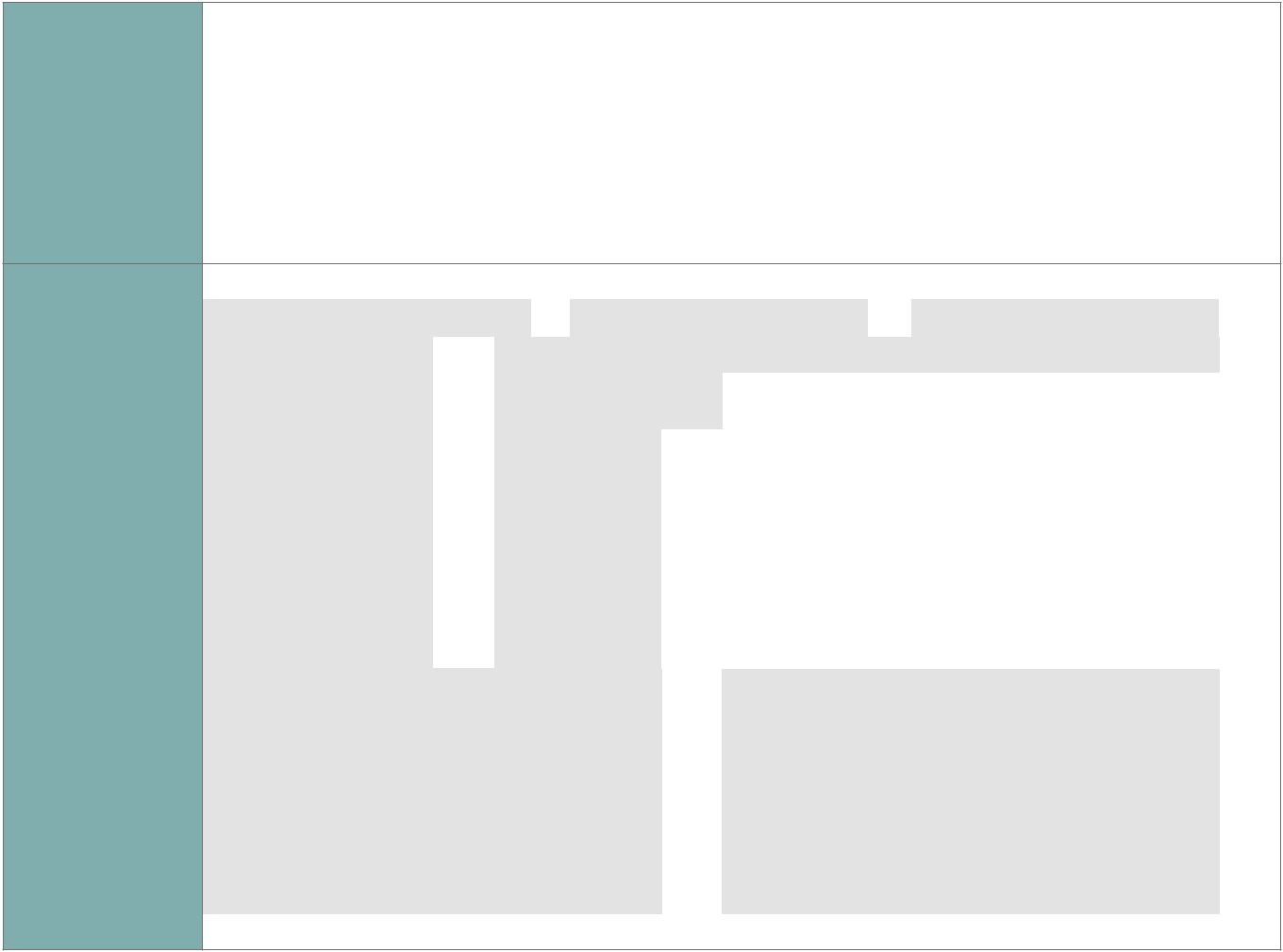 Waar die Departement formele of informele vennootskappe onderteken of aangaan:verificationOndertekende vennootskapsooreenkoms/ondertekende brief/ondertekende verklaring van vennoot/vennote met wie DEOT saamgewerk het met betrekking tot vaardigheidsingrypings, wat die aard van die samewerking en/of vennootskap aandui; en/ofWaar die Departement ‘n rol speel in die instaatstelling van die sluiting van ander vennootskappe en nie ‘n ondertekenaar is van die vennootskapsooreenkoms nie: Ondertekende brief van die vennoot/vennote of die begunstigde(ontvanger) van die samewerking, wat die aard van die ondersteuning verskaf deur die Departement bevestig.DatabeperkingsN.v.tTipe aanwyserNie ‘n diensleweringsaanwyser nieNie ‘n diensleweringsaanwyser nieNie ‘n diensleweringsaanwyser nieJa, Direkte DiensleweringJa, Direkte DiensleweringJa, Direkte DiensleweringJa, Indirekte DiensleweringXJa, aanvraaggedreweNee, nie aanvraaggedrewe nieNee, nie aanvraaggedrewe nieNee, nie aanvraaggedrewe nieNee, nie aanvraaggedrewe nieNee, nie aanvraaggedrewe nieNee, nie aanvraaggedrewe nieXStrategiese skakel met die PSPVIP #2FokusgebiedFokusgebiedFokusgebiedSkep van geleenthede vir werkskepping deur vaardigheidsontwikkelingSkep van geleenthede vir werkskepping deur vaardigheidsontwikkelingSkep van geleenthede vir werkskepping deur vaardigheidsontwikkelingSkep van geleenthede vir werkskepping deur vaardigheidsontwikkelingUitset(te))SBWIngryping(s)Ingryping(s)Ingryping(s)Vaardigheidsontwikkelingsinisiatiewe vir jongmense insl. Vakman-ontwikkeling, vaardighede vir die digitale ekonomie, fianansiele en besigheidsektor-vaardighede, verbeterde gehalte vir wiskunde, wetenskap en ingenieuskwalifikasies, en entrepreneursvaardighede ontwikkelingVaardigheidsontwikkelingsinisiatiewe vir jongmense insl. Vakman-ontwikkeling, vaardighede vir die digitale ekonomie, fianansiele en besigheidsektor-vaardighede, verbeterde gehalte vir wiskunde, wetenskap en ingenieuskwalifikasies, en entrepreneursvaardighede ontwikkelingVaardigheidsontwikkelingsinisiatiewe vir jongmense insl. Vakman-ontwikkeling, vaardighede vir die digitale ekonomie, fianansiele en besigheidsektor-vaardighede, verbeterde gehalte vir wiskunde, wetenskap en ingenieuskwalifikasies, en entrepreneursvaardighede ontwikkelingVaardigheidsontwikkelingsinisiatiewe vir jongmense insl. Vakman-ontwikkeling, vaardighede vir die digitale ekonomie, fianansiele en besigheidsektor-vaardighede, verbeterde gehalte vir wiskunde, wetenskap en ingenieuskwalifikasies, en entrepreneursvaardighede ontwikkelingDie Vakleerlingskap-inisiatiefDie Vakleerlingskap-inisiatiefDie Vakleerlingskap-inisiatiefDie Vakleerlingskap-inisiatiefLandbouvennootskap vir Jeugontwikkeling (APRYD) program Landbouvennootskap vir Jeugontwikkeling (APRYD) program Landbouvennootskap vir Jeugontwikkeling (APRYD) program Landbouvennootskap vir Jeugontwikkeling (APRYD) program Landbouvennootskap vir Jeugontwikkeling (APRYD) program Gegradueerde/bedryfsinternskap-programGegradueerde/bedryfsinternskap-programGegradueerde/bedryfsinternskap-programGegradueerde/bedryfsinternskap-programOpkomende Kontrakteur-ontwikkelingsprogram Opkomende Kontrakteur-ontwikkelingsprogram Opkomende Kontrakteur-ontwikkelingsprogram Opkomende Kontrakteur-ontwikkelingsprogram Covid-19 skakelJaNeeNeeXBrandpunt-temaVerstadiging van verspreidingVerstadiging van verspreidingVerstadiging van verspreidingVerstadiging van verspreidingBurgerlike GehoorgewingBurgerlike GehoorgewingEkonomiese HerstelEkonomiese HerstelEkonomiese HerstelEkonomiese HerstelHumanitêre Verligting en VoedselsekuriteitHumanitêre Verligting en VoedselsekuriteitHumanitêre Verligting en VoedselsekuriteitKommunikasieKommunikasieKommunikasieKommunikasieAnderAnderBrandpuntgebiedStad KaapstadStad KaapstadStad KaapstadStad KaapstadKaapse WynlandeKaapse WynlandeSentrale karooSentrale karooSentrale karooSentrale karooTuinroeteTuinroeteOverbergOverbergOverbergWeskusWeskusAOP ReferenceAOP 2021/22 Aanwyser: 7.2 Getal vennootskappe versterk AOP 2021/22 Aanwyser: 7.2 Getal vennootskappe versterk AOP 2021/22 Aanwyser: 7.2 Getal vennootskappe versterk AOP 2021/22 Aanwyser: 7.2 Getal vennootskappe versterk AOP 2021/22 Aanwyser: 7.2 Getal vennootskappe versterk AOP 2021/22 Aanwyser: 7.2 Getal vennootskappe versterk AOP 2021/22 Aanwyser: 7.2 Getal vennootskappe versterk AOP 2021/22 Aanwyser: 7.2 Getal vennootskappe versterk Indicator titleGetal begunstigdes ondersteun deur vaardigheidsingrypingsKort definisie“Vaardigheidsingrypings’ sluit in: :“Opleidingsgeleenthede”Waar ‘n begunstigde toegang verkry tot geakkrediteerde of nie-geakkrediteerde vaardigheidsopleiding met die doel om indiensneembaar te word of“Werkplasing”Verwys na ‘n aansporings-werkplasingsgeleentheid waardeur begunstigdes by ‘n gasheer-maatskappy geplaas word vir ervaringsleer met die doel om indiensneembaar te word. “Begunstigdes”Is individue van ‘n demografiese groep van ongeskoolde of semi-geskoolde mense wat in diens is of nie werk het nie en nie onder 16 jaar oud is nie. DoelOm die getal begunstigdes te meet wat deur middel van vaardigheidsingrypings bygestaan is om vaardighede te ontwikkel met die doel om indiensneembaar te word.Om die getal begunstigdes te meet wat deur middel van vaardigheidsingrypings bygestaan is om vaardighede te ontwikkel met die doel om indiensneembaar te word.Om die getal begunstigdes te meet wat deur middel van vaardigheidsingrypings bygestaan is om vaardighede te ontwikkel met die doel om indiensneembaar te word.Om die getal begunstigdes te meet wat deur middel van vaardigheidsingrypings bygestaan is om vaardighede te ontwikkel met die doel om indiensneembaar te word.Om die getal begunstigdes te meet wat deur middel van vaardigheidsingrypings bygestaan is om vaardighede te ontwikkel met die doel om indiensneembaar te word.Om die getal begunstigdes te meet wat deur middel van vaardigheidsingrypings bygestaan is om vaardighede te ontwikkel met die doel om indiensneembaar te word.Om die getal begunstigdes te meet wat deur middel van vaardigheidsingrypings bygestaan is om vaardighede te ontwikkel met die doel om indiensneembaar te word.Om die getal begunstigdes te meet wat deur middel van vaardigheidsingrypings bygestaan is om vaardighede te ontwikkel met die doel om indiensneembaar te word.Om die getal begunstigdes te meet wat deur middel van vaardigheidsingrypings bygestaan is om vaardighede te ontwikkel met die doel om indiensneembaar te word.Om die getal begunstigdes te meet wat deur middel van vaardigheidsingrypings bygestaan is om vaardighede te ontwikkel met die doel om indiensneembaar te word.Om die getal begunstigdes te meet wat deur middel van vaardigheidsingrypings bygestaan is om vaardighede te ontwikkel met die doel om indiensneembaar te word.Om die getal begunstigdes te meet wat deur middel van vaardigheidsingrypings bygestaan is om vaardighede te ontwikkel met die doel om indiensneembaar te word.Source of dataOpleidingsertifikate van voltooiing, Ondertekende Memoranda van Ooreenkoms met gasheermaatskappye of leidende werkgewersOpleidingsertifikate van voltooiing, Ondertekende Memoranda van Ooreenkoms met gasheermaatskappye of leidende werkgewersOpleidingsertifikate van voltooiing, Ondertekende Memoranda van Ooreenkoms met gasheermaatskappye of leidende werkgewersOpleidingsertifikate van voltooiing, Ondertekende Memoranda van Ooreenkoms met gasheermaatskappye of leidende werkgewersOpleidingsertifikate van voltooiing, Ondertekende Memoranda van Ooreenkoms met gasheermaatskappye of leidende werkgewersOpleidingsertifikate van voltooiing, Ondertekende Memoranda van Ooreenkoms met gasheermaatskappye of leidende werkgewersOpleidingsertifikate van voltooiing, Ondertekende Memoranda van Ooreenkoms met gasheermaatskappye of leidende werkgewersOpleidingsertifikate van voltooiing, Ondertekende Memoranda van Ooreenkoms met gasheermaatskappye of leidende werkgewersOpleidingsertifikate van voltooiing, Ondertekende Memoranda van Ooreenkoms met gasheermaatskappye of leidende werkgewersOpleidingsertifikate van voltooiing, Ondertekende Memoranda van Ooreenkoms met gasheermaatskappye of leidende werkgewersOpleidingsertifikate van voltooiing, Ondertekende Memoranda van Ooreenkoms met gasheermaatskappye of leidende werkgewersOpleidingsertifikate van voltooiing, Ondertekende Memoranda van Ooreenkoms met gasheermaatskappye of leidende werkgewersMetode vanEenvoudige tellingberekeningBerekeningstipeKumulatiewe JaareindeXKumulatiewe jaar-tot-datumKumulatiewe jaar-tot-datumKumulatiewe jaar-tot-datumKumulatiewe jaar-tot-datumKumulatiewe jaar-tot-datumNie-kumulatiefVerslagsiklusKwartaalliksXHalfjaarliksHalfjaarliksHalfjaarliksHalfjaarliksJaarliksTweejaarliksVerlangdeHoër as teikenXOp teikenOp teikenOp teikenOp teikenLaer as teikenLaer as teikenprestasieAanwyser-Visedirekteur: Provinsiale Vaardigheidsontwikkeling en InnoveringVisedirekteur: Provinsiale Vaardigheidsontwikkeling en InnoveringVisedirekteur: Provinsiale Vaardigheidsontwikkeling en InnoveringVisedirekteur: Provinsiale Vaardigheidsontwikkeling en InnoveringVisedirekteur: Provinsiale Vaardigheidsontwikkeling en InnoveringVisedirekteur: Provinsiale Vaardigheidsontwikkeling en InnoveringVisedirekteur: Provinsiale Vaardigheidsontwikkeling en InnoveringVisedirekteur: Provinsiale Vaardigheidsontwikkeling en InnoveringVisedirekteur: Provinsiale Vaardigheidsontwikkeling en InnoveringVisedirekteur: Provinsiale Vaardigheidsontwikkeling en InnoveringverantwoordelikheidRuimtelike TransformasieRuimtelike transformasieprioriteiteRuimtelike transformasieprioriteiteRuimtelike transformasieprioriteiteJaJaJaBeskrywing van ruimtelike impakBeskrywing van ruimtelike impakBurgers regoor streke verkry toegang tot vaardigheidsprogramme deur DEOT aangebiedBurgers regoor streke verkry toegang tot vaardigheidsprogramme deur DEOT aangebiedBurgers regoor streke verkry toegang tot vaardigheidsprogramme deur DEOT aangebiedBurgers regoor streke verkry toegang tot vaardigheidsprogramme deur DEOT aangebiedBurgers regoor streke verkry toegang tot vaardigheidsprogramme deur DEOT aangebiedBurgers regoor streke verkry toegang tot vaardigheidsprogramme deur DEOT aangebiedBurgers regoor streke verkry toegang tot vaardigheidsprogramme deur DEOT aangebiedBurgers regoor streke verkry toegang tot vaardigheidsprogramme deur DEOT aangebiedBeskrywing van ruimtelike impakBeskrywing van ruimtelike impakBurgers regoor streke verkry toegang tot vaardigheidsprogramme deur DEOT aangebiedBurgers regoor streke verkry toegang tot vaardigheidsprogramme deur DEOT aangebiedBurgers regoor streke verkry toegang tot vaardigheidsprogramme deur DEOT aangebiedBurgers regoor streke verkry toegang tot vaardigheidsprogramme deur DEOT aangebiedBurgers regoor streke verkry toegang tot vaardigheidsprogramme deur DEOT aangebiedBurgers regoor streke verkry toegang tot vaardigheidsprogramme deur DEOT aangebiedBurgers regoor streke verkry toegang tot vaardigheidsprogramme deur DEOT aangebiedBurgers regoor streke verkry toegang tot vaardigheidsprogramme deur DEOT aangebiedSpatial ContextEnkel ligging - DEOT as leweringspuntEnkel ligging - DEOT as leweringspuntEnkel ligging - DEOT as leweringspuntEnkel ligging - DEOT as leweringspuntEnkel ligging - DEOT as leweringspuntEnkel ligging - DEOT as leweringspuntEnkel ligging - DEOT as leweringspuntDisaggregationTeiken vir vroue50%Teiken vir jongmenseTeiken vir jongmenseTeiken vir jongmense80%of beneficiariesof beneficiariesTeiken vir mense met gestremdhedeTeiken vir mense met gestremdhedeTeiken vir mense met gestremdhedeTeiken vir mense met gestremdhedeN.v.tTeiken vir ouer personeTeiken vir ouer personeTeiken vir ouer persone0%Teiken vir mense met gestremdhedeTeiken vir mense met gestremdhedeTeiken vir mense met gestremdhedeTeiken vir mense met gestremdhedeN.v.tTeiken vir ouer personeTeiken vir ouer personeTeiken vir ouer persone0%Recovery PlanWerksgeleenthedeXVeiligheidVeiligheidVeiligheidVeiligheidWelstandGeen skakelFocus AreasManier van verifiëringWaar die begunstigde toegang verkry tot ‘n Opleidingsgeleentheid:1. Ondertekende begunstigde-databasis moet die volgende velde insluit: begunstigde se naam en van, ID nommer, ouderdom by aanvang van opleiding, geslag, persoon met ‘n gestremdheid, begunstigde se kontaktelefoonommer, en adres, insluitend voorstad van verblyf; plaaslike munisipaliteit en Distriksmunisipaliteit; werkstatus by aanvang van opleidingsingryping, naam van opleidingsverskaffer, naam van opleidingsprogram, status van program as geakkrediteer of nie-geakkrediteer, belyning met NKR, begin- en einddatums van opleiding, duur van die opleiding, en 2. ‘n Sertfikaat van voltooiing of Verklaring van Uitslag uitgereik deur die opleidingsverskaffer. DatabeperkingsN.V.T.Tipe aanwyserNie ‘n diensleweringsaanwyser nieNie ‘n diensleweringsaanwyser nieNie ‘n diensleweringsaanwyser nieJa, Direkte DiensleweringJa, Direkte DiensleweringJa, Direkte DiensleweringJa, Indirekte DiensleweringXJa, aanvraaggedreweNee, nie aanvraaggedrewe nieNee, nie aanvraaggedrewe nieNee, nie aanvraaggedrewe nieNee, nie aanvraaggedrewe nieXStrategiese skakel met die PSPVIP #2FokusgebiedFokusgebiedFokusgebiedFokusgebiedSkepping van geleenthede vir werkskepping deur vaardigheidsontwikkeling Skepping van geleenthede vir werkskepping deur vaardigheidsontwikkeling Skepping van geleenthede vir werkskepping deur vaardigheidsontwikkeling Skepping van geleenthede vir werkskepping deur vaardigheidsontwikkeling Uitset(te)SBWIngryping(s))Ingryping(s))Ingryping(s))Ingryping(s))Vaardigheidsontwikkelingsinisiatiewe vir jongmense (insl vakmanskap-ontwikkeling, vaardighede vir die digitale ekonomie, finansiële en sakesektor-vaardighede)Vaardigheidsontwikkelingsinisiatiewe vir jongmense (insl vakmanskap-ontwikkeling, vaardighede vir die digitale ekonomie, finansiële en sakesektor-vaardighede)Vaardigheidsontwikkelingsinisiatiewe vir jongmense (insl vakmanskap-ontwikkeling, vaardighede vir die digitale ekonomie, finansiële en sakesektor-vaardighede)Vaardigheidsontwikkelingsinisiatiewe vir jongmense (insl vakmanskap-ontwikkeling, vaardighede vir die digitale ekonomie, finansiële en sakesektor-vaardighede)Vakleerlingskap-inisiatiefVakleerlingskap-inisiatiefVakleerlingskap-inisiatiefGegradueerde/bedryfs-internprogram Gegradueerde/bedryfs-internprogram Gegradueerde/bedryfs-internprogram Covid-19 skakelJaNeeNeeXBrandpunt-temaVerstadiging van verspreidingVerstadiging van verspreidingVerstadiging van verspreidingVerstadiging van verspreidingBurgerlike GehoorgewingBurgerlike GehoorgewingBurgerlike GehoorgewingEkonomiese HerstelEkonomiese HerstelEkonomiese HerstelEkonomiese HerstelHumanitêre Verligting en VoedselsekuriteitHumanitêre Verligting en VoedselsekuriteitHumanitêre Verligting en VoedselsekuriteitKommunikasieKommunikasieKommunikasieKommunikasieAnderAnderBrandpuntgebiedStad KaapstadStad KaapstadStad KaapstadStad KaapstadKaapse WynlandeKaapse WynlandeKaapse WynlandeSentrale KarooSentrale KarooSentrale KarooSentrale KarooTuinroeteTuinroeteOverbergOverbergOverbergWeskusWeskusAanwysernommer7.4AanwysertitelWaarde van hefboomfondseWaarde van hefboomfondseWaarde van hefboomfondseKort definisieOm befondsing te lok en toegang daartoe te verkry om die werksgeleenthede en vaardigheidsekostelsel in die ekonomiese prioriteitsektore van die provinsie te ondersteun. Die fondse word met die vaardigheidspyplyn langs afgewentel en sluit onder meer die volgende in: opleiding, werkplasing, opskerping van vaardighede, heropleiding, ontwikkeling van nuwe programme, verfyning van bestaande programme, subsidies, stipendia en mede-befondsing (finansieel en nie-finansieel) vir begunstigdes, in en buite die onderwysstelsel, en in maatskappye/organisasies wat bystand verlang. Om befondsing te lok en toegang daartoe te verkry om die werksgeleenthede en vaardigheidsekostelsel in die ekonomiese prioriteitsektore van die provinsie te ondersteun. Die fondse word met die vaardigheidspyplyn langs afgewentel en sluit onder meer die volgende in: opleiding, werkplasing, opskerping van vaardighede, heropleiding, ontwikkeling van nuwe programme, verfyning van bestaande programme, subsidies, stipendia en mede-befondsing (finansieel en nie-finansieel) vir begunstigdes, in en buite die onderwysstelsel, en in maatskappye/organisasies wat bystand verlang. Om befondsing te lok en toegang daartoe te verkry om die werksgeleenthede en vaardigheidsekostelsel in die ekonomiese prioriteitsektore van die provinsie te ondersteun. Die fondse word met die vaardigheidspyplyn langs afgewentel en sluit onder meer die volgende in: opleiding, werkplasing, opskerping van vaardighede, heropleiding, ontwikkeling van nuwe programme, verfyning van bestaande programme, subsidies, stipendia en mede-befondsing (finansieel en nie-finansieel) vir begunstigdes, in en buite die onderwysstelsel, en in maatskappye/organisasies wat bystand verlang. Om befondsing te lok en toegang daartoe te verkry om die werksgeleenthede en vaardigheidsekostelsel in die ekonomiese prioriteitsektore van die provinsie te ondersteun. Die fondse word met die vaardigheidspyplyn langs afgewentel en sluit onder meer die volgende in: opleiding, werkplasing, opskerping van vaardighede, heropleiding, ontwikkeling van nuwe programme, verfyning van bestaande programme, subsidies, stipendia en mede-befondsing (finansieel en nie-finansieel) vir begunstigdes, in en buite die onderwysstelsel, en in maatskappye/organisasies wat bystand verlang. Om befondsing te lok en toegang daartoe te verkry om die werksgeleenthede en vaardigheidsekostelsel in die ekonomiese prioriteitsektore van die provinsie te ondersteun. Die fondse word met die vaardigheidspyplyn langs afgewentel en sluit onder meer die volgende in: opleiding, werkplasing, opskerping van vaardighede, heropleiding, ontwikkeling van nuwe programme, verfyning van bestaande programme, subsidies, stipendia en mede-befondsing (finansieel en nie-finansieel) vir begunstigdes, in en buite die onderwysstelsel, en in maatskappye/organisasies wat bystand verlang. Om befondsing te lok en toegang daartoe te verkry om die werksgeleenthede en vaardigheidsekostelsel in die ekonomiese prioriteitsektore van die provinsie te ondersteun. Die fondse word met die vaardigheidspyplyn langs afgewentel en sluit onder meer die volgende in: opleiding, werkplasing, opskerping van vaardighede, heropleiding, ontwikkeling van nuwe programme, verfyning van bestaande programme, subsidies, stipendia en mede-befondsing (finansieel en nie-finansieel) vir begunstigdes, in en buite die onderwysstelsel, en in maatskappye/organisasies wat bystand verlang. Om befondsing te lok en toegang daartoe te verkry om die werksgeleenthede en vaardigheidsekostelsel in die ekonomiese prioriteitsektore van die provinsie te ondersteun. Die fondse word met die vaardigheidspyplyn langs afgewentel en sluit onder meer die volgende in: opleiding, werkplasing, opskerping van vaardighede, heropleiding, ontwikkeling van nuwe programme, verfyning van bestaande programme, subsidies, stipendia en mede-befondsing (finansieel en nie-finansieel) vir begunstigdes, in en buite die onderwysstelsel, en in maatskappye/organisasies wat bystand verlang. Om befondsing te lok en toegang daartoe te verkry om die werksgeleenthede en vaardigheidsekostelsel in die ekonomiese prioriteitsektore van die provinsie te ondersteun. Die fondse word met die vaardigheidspyplyn langs afgewentel en sluit onder meer die volgende in: opleiding, werkplasing, opskerping van vaardighede, heropleiding, ontwikkeling van nuwe programme, verfyning van bestaande programme, subsidies, stipendia en mede-befondsing (finansieel en nie-finansieel) vir begunstigdes, in en buite die onderwysstelsel, en in maatskappye/organisasies wat bystand verlang. Om befondsing te lok en toegang daartoe te verkry om die werksgeleenthede en vaardigheidsekostelsel in die ekonomiese prioriteitsektore van die provinsie te ondersteun. Die fondse word met die vaardigheidspyplyn langs afgewentel en sluit onder meer die volgende in: opleiding, werkplasing, opskerping van vaardighede, heropleiding, ontwikkeling van nuwe programme, verfyning van bestaande programme, subsidies, stipendia en mede-befondsing (finansieel en nie-finansieel) vir begunstigdes, in en buite die onderwysstelsel, en in maatskappye/organisasies wat bystand verlang. Om befondsing te lok en toegang daartoe te verkry om die werksgeleenthede en vaardigheidsekostelsel in die ekonomiese prioriteitsektore van die provinsie te ondersteun. Die fondse word met die vaardigheidspyplyn langs afgewentel en sluit onder meer die volgende in: opleiding, werkplasing, opskerping van vaardighede, heropleiding, ontwikkeling van nuwe programme, verfyning van bestaande programme, subsidies, stipendia en mede-befondsing (finansieel en nie-finansieel) vir begunstigdes, in en buite die onderwysstelsel, en in maatskappye/organisasies wat bystand verlang. Om befondsing te lok en toegang daartoe te verkry om die werksgeleenthede en vaardigheidsekostelsel in die ekonomiese prioriteitsektore van die provinsie te ondersteun. Die fondse word met die vaardigheidspyplyn langs afgewentel en sluit onder meer die volgende in: opleiding, werkplasing, opskerping van vaardighede, heropleiding, ontwikkeling van nuwe programme, verfyning van bestaande programme, subsidies, stipendia en mede-befondsing (finansieel en nie-finansieel) vir begunstigdes, in en buite die onderwysstelsel, en in maatskappye/organisasies wat bystand verlang. Om befondsing te lok en toegang daartoe te verkry om die werksgeleenthede en vaardigheidsekostelsel in die ekonomiese prioriteitsektore van die provinsie te ondersteun. Die fondse word met die vaardigheidspyplyn langs afgewentel en sluit onder meer die volgende in: opleiding, werkplasing, opskerping van vaardighede, heropleiding, ontwikkeling van nuwe programme, verfyning van bestaande programme, subsidies, stipendia en mede-befondsing (finansieel en nie-finansieel) vir begunstigdes, in en buite die onderwysstelsel, en in maatskappye/organisasies wat bystand verlang. Om befondsing te lok en toegang daartoe te verkry om die werksgeleenthede en vaardigheidsekostelsel in die ekonomiese prioriteitsektore van die provinsie te ondersteun. Die fondse word met die vaardigheidspyplyn langs afgewentel en sluit onder meer die volgende in: opleiding, werkplasing, opskerping van vaardighede, heropleiding, ontwikkeling van nuwe programme, verfyning van bestaande programme, subsidies, stipendia en mede-befondsing (finansieel en nie-finansieel) vir begunstigdes, in en buite die onderwysstelsel, en in maatskappye/organisasies wat bystand verlang. Om befondsing te lok en toegang daartoe te verkry om die werksgeleenthede en vaardigheidsekostelsel in die ekonomiese prioriteitsektore van die provinsie te ondersteun. Die fondse word met die vaardigheidspyplyn langs afgewentel en sluit onder meer die volgende in: opleiding, werkplasing, opskerping van vaardighede, heropleiding, ontwikkeling van nuwe programme, verfyning van bestaande programme, subsidies, stipendia en mede-befondsing (finansieel en nie-finansieel) vir begunstigdes, in en buite die onderwysstelsel, en in maatskappye/organisasies wat bystand verlang. Om befondsing te lok en toegang daartoe te verkry om die werksgeleenthede en vaardigheidsekostelsel in die ekonomiese prioriteitsektore van die provinsie te ondersteun. Die fondse word met die vaardigheidspyplyn langs afgewentel en sluit onder meer die volgende in: opleiding, werkplasing, opskerping van vaardighede, heropleiding, ontwikkeling van nuwe programme, verfyning van bestaande programme, subsidies, stipendia en mede-befondsing (finansieel en nie-finansieel) vir begunstigdes, in en buite die onderwysstelsel, en in maatskappye/organisasies wat bystand verlang. Om befondsing te lok en toegang daartoe te verkry om die werksgeleenthede en vaardigheidsekostelsel in die ekonomiese prioriteitsektore van die provinsie te ondersteun. Die fondse word met die vaardigheidspyplyn langs afgewentel en sluit onder meer die volgende in: opleiding, werkplasing, opskerping van vaardighede, heropleiding, ontwikkeling van nuwe programme, verfyning van bestaande programme, subsidies, stipendia en mede-befondsing (finansieel en nie-finansieel) vir begunstigdes, in en buite die onderwysstelsel, en in maatskappye/organisasies wat bystand verlang. Om befondsing te lok en toegang daartoe te verkry om die werksgeleenthede en vaardigheidsekostelsel in die ekonomiese prioriteitsektore van die provinsie te ondersteun. Die fondse word met die vaardigheidspyplyn langs afgewentel en sluit onder meer die volgende in: opleiding, werkplasing, opskerping van vaardighede, heropleiding, ontwikkeling van nuwe programme, verfyning van bestaande programme, subsidies, stipendia en mede-befondsing (finansieel en nie-finansieel) vir begunstigdes, in en buite die onderwysstelsel, en in maatskappye/organisasies wat bystand verlang. Om befondsing te lok en toegang daartoe te verkry om die werksgeleenthede en vaardigheidsekostelsel in die ekonomiese prioriteitsektore van die provinsie te ondersteun. Die fondse word met die vaardigheidspyplyn langs afgewentel en sluit onder meer die volgende in: opleiding, werkplasing, opskerping van vaardighede, heropleiding, ontwikkeling van nuwe programme, verfyning van bestaande programme, subsidies, stipendia en mede-befondsing (finansieel en nie-finansieel) vir begunstigdes, in en buite die onderwysstelsel, en in maatskappye/organisasies wat bystand verlang. Om befondsing te lok en toegang daartoe te verkry om die werksgeleenthede en vaardigheidsekostelsel in die ekonomiese prioriteitsektore van die provinsie te ondersteun. Die fondse word met die vaardigheidspyplyn langs afgewentel en sluit onder meer die volgende in: opleiding, werkplasing, opskerping van vaardighede, heropleiding, ontwikkeling van nuwe programme, verfyning van bestaande programme, subsidies, stipendia en mede-befondsing (finansieel en nie-finansieel) vir begunstigdes, in en buite die onderwysstelsel, en in maatskappye/organisasies wat bystand verlang. DoelOm vennootskapppe met belanghebbendes te fasiliteer en te koördineer om toegang tot befondsing (Nasionaal, provinsiaal of internasionaal) te verskaf.Om vennootskapppe met belanghebbendes te fasiliteer en te koördineer om toegang tot befondsing (Nasionaal, provinsiaal of internasionaal) te verskaf.Om vennootskapppe met belanghebbendes te fasiliteer en te koördineer om toegang tot befondsing (Nasionaal, provinsiaal of internasionaal) te verskaf.Om vennootskapppe met belanghebbendes te fasiliteer en te koördineer om toegang tot befondsing (Nasionaal, provinsiaal of internasionaal) te verskaf.Om vennootskapppe met belanghebbendes te fasiliteer en te koördineer om toegang tot befondsing (Nasionaal, provinsiaal of internasionaal) te verskaf.Om vennootskapppe met belanghebbendes te fasiliteer en te koördineer om toegang tot befondsing (Nasionaal, provinsiaal of internasionaal) te verskaf.Om vennootskapppe met belanghebbendes te fasiliteer en te koördineer om toegang tot befondsing (Nasionaal, provinsiaal of internasionaal) te verskaf.Ondersteun die integrasie van pogings regoor relevante belanghebbendes om die verlangde sinergie en impak te behaal. Ondersteun die integrasie van pogings regoor relevante belanghebbendes om die verlangde sinergie en impak te behaal. Ondersteun die integrasie van pogings regoor relevante belanghebbendes om die verlangde sinergie en impak te behaal. Ondersteun die integrasie van pogings regoor relevante belanghebbendes om die verlangde sinergie en impak te behaal. Ondersteun die integrasie van pogings regoor relevante belanghebbendes om die verlangde sinergie en impak te behaal. Ondersteun die integrasie van pogings regoor relevante belanghebbendes om die verlangde sinergie en impak te behaal. Ondersteun die integrasie van pogings regoor relevante belanghebbendes om die verlangde sinergie en impak te behaal. Ondersteun die integrasie van pogings regoor relevante belanghebbendes om die verlangde sinergie en impak te behaal. Ondersteun die integrasie van pogings regoor relevante belanghebbendes om die verlangde sinergie en impak te behaal. Ondersteun die integrasie van pogings regoor relevante belanghebbendes om die verlangde sinergie en impak te behaal. Ondersteun die integrasie van pogings regoor relevante belanghebbendes om die verlangde sinergie en impak te behaal. Ondersteun die integrasie van pogings regoor relevante belanghebbendes om die verlangde sinergie en impak te behaal. Ondersteun die integrasie van pogings regoor relevante belanghebbendes om die verlangde sinergie en impak te behaal. Ondersteun die integrasie van pogings regoor relevante belanghebbendes om die verlangde sinergie en impak te behaal. Ondersteun die integrasie van pogings regoor relevante belanghebbendes om die verlangde sinergie en impak te behaal. Ondersteun die integrasie van pogings regoor relevante belanghebbendes om die verlangde sinergie en impak te behaal. Ondersteun die integrasie van pogings regoor relevante belanghebbendes om die verlangde sinergie en impak te behaal. Ondersteun die integrasie van pogings regoor relevante belanghebbendes om die verlangde sinergie en impak te behaal. Ondersteun die integrasie van pogings regoor relevante belanghebbendes om die verlangde sinergie en impak te behaal. Bron van dataOndertekende briewe of ondertekende toekenningsbriewe of ondertekende kontraktuele ooreenkomste of ondertekende verklarings of e-posse van organisasies en vennote. Ondertekende briewe of ondertekende toekenningsbriewe of ondertekende kontraktuele ooreenkomste of ondertekende verklarings of e-posse van organisasies en vennote. Ondertekende briewe of ondertekende toekenningsbriewe of ondertekende kontraktuele ooreenkomste of ondertekende verklarings of e-posse van organisasies en vennote. Ondertekende briewe of ondertekende toekenningsbriewe of ondertekende kontraktuele ooreenkomste of ondertekende verklarings of e-posse van organisasies en vennote. Ondertekende briewe of ondertekende toekenningsbriewe of ondertekende kontraktuele ooreenkomste of ondertekende verklarings of e-posse van organisasies en vennote. Ondertekende briewe of ondertekende toekenningsbriewe of ondertekende kontraktuele ooreenkomste of ondertekende verklarings of e-posse van organisasies en vennote. Ondertekende briewe of ondertekende toekenningsbriewe of ondertekende kontraktuele ooreenkomste of ondertekende verklarings of e-posse van organisasies en vennote. Ondertekende briewe of ondertekende toekenningsbriewe of ondertekende kontraktuele ooreenkomste of ondertekende verklarings of e-posse van organisasies en vennote. Ondertekende briewe of ondertekende toekenningsbriewe of ondertekende kontraktuele ooreenkomste of ondertekende verklarings of e-posse van organisasies en vennote. Ondertekende briewe of ondertekende toekenningsbriewe of ondertekende kontraktuele ooreenkomste of ondertekende verklarings of e-posse van organisasies en vennote. Ondertekende briewe of ondertekende toekenningsbriewe of ondertekende kontraktuele ooreenkomste of ondertekende verklarings of e-posse van organisasies en vennote. Ondertekende briewe of ondertekende toekenningsbriewe of ondertekende kontraktuele ooreenkomste of ondertekende verklarings of e-posse van organisasies en vennote. Ondertekende briewe of ondertekende toekenningsbriewe of ondertekende kontraktuele ooreenkomste of ondertekende verklarings of e-posse van organisasies en vennote. Ondertekende briewe of ondertekende toekenningsbriewe of ondertekende kontraktuele ooreenkomste of ondertekende verklarings of e-posse van organisasies en vennote. Ondertekende briewe of ondertekende toekenningsbriewe of ondertekende kontraktuele ooreenkomste of ondertekende verklarings of e-posse van organisasies en vennote. Ondertekende briewe of ondertekende toekenningsbriewe of ondertekende kontraktuele ooreenkomste of ondertekende verklarings of e-posse van organisasies en vennote. Ondertekende briewe of ondertekende toekenningsbriewe of ondertekende kontraktuele ooreenkomste of ondertekende verklarings of e-posse van organisasies en vennote. Ondertekende briewe of ondertekende toekenningsbriewe of ondertekende kontraktuele ooreenkomste of ondertekende verklarings of e-posse van organisasies en vennote. Ondertekende briewe of ondertekende toekenningsbriewe of ondertekende kontraktuele ooreenkomste of ondertekende verklarings of e-posse van organisasies en vennote. Metode vanEenvoudige tellingEenvoudige tellingberekeningBerekeningstipeKumulatiewe JaareindeKumulatiewe jaar-tot-datumKumulatiewe jaar-tot-datumKumulatiewe jaar-tot-datumKumulatiewe jaar-tot-datumNie-kumulatiefNie-kumulatiefNie-kumulatiefXVerslagsiklusKwartaalliksHalfjaarliksHalfjaarliksHalfjaarliksHalfjaarliksJaarliksJaarliksJaarliksXTweejaarliksTweejaarliksTweejaarliksDesiredHoër as teikenXOp teikenOp teikenOp teikenOp teikenLaer as teikenLaer as teikenLaer as teikenLaer as teikenLaer as teikenLaer as teikenperformanceAanwyser-Direkteur: VaardigheidsaansporingsDirekteur: VaardigheidsaansporingsDirekteur: VaardigheidsaansporingsverantwoordelikheidRuimtelike TransformasieRuimtelike tranformasieprioriteiteRuimtelike tranformasieprioriteiteVaardigheidspogings om regoor die streke in die Wes-Kaap te werkVaardigheidspogings om regoor die streke in die Wes-Kaap te werkVaardigheidspogings om regoor die streke in die Wes-Kaap te werkVaardigheidspogings om regoor die streke in die Wes-Kaap te werkVaardigheidspogings om regoor die streke in die Wes-Kaap te werkVaardigheidspogings om regoor die streke in die Wes-Kaap te werkVaardigheidspogings om regoor die streke in die Wes-Kaap te werkVaardigheidspogings om regoor die streke in die Wes-Kaap te werkVaardigheidspogings om regoor die streke in die Wes-Kaap te werkVaardigheidspogings om regoor die streke in die Wes-Kaap te werkVaardigheidspogings om regoor die streke in die Wes-Kaap te werkVaardigheidspogings om regoor die streke in die Wes-Kaap te werkVaardigheidspogings om regoor die streke in die Wes-Kaap te werkBeskrywing van ruimtelike impakBeskrywing van ruimtelike impakBeskrywing van ruimtelike impakBeskrywing van ruimtelike impakVerbeterde indiensneembaarheid dwarsdeur al die streke van die Wes-KaapVerbeterde indiensneembaarheid dwarsdeur al die streke van die Wes-KaapVerbeterde indiensneembaarheid dwarsdeur al die streke van die Wes-KaapVerbeterde indiensneembaarheid dwarsdeur al die streke van die Wes-KaapVerbeterde indiensneembaarheid dwarsdeur al die streke van die Wes-KaapVerbeterde indiensneembaarheid dwarsdeur al die streke van die Wes-KaapVerbeterde indiensneembaarheid dwarsdeur al die streke van die Wes-KaapVerbeterde indiensneembaarheid dwarsdeur al die streke van die Wes-KaapVerbeterde indiensneembaarheid dwarsdeur al die streke van die Wes-KaapVerbeterde indiensneembaarheid dwarsdeur al die streke van die Wes-KaapVerbeterde indiensneembaarheid dwarsdeur al die streke van die Wes-KaapVerbeterde indiensneembaarheid dwarsdeur al die streke van die Wes-KaapVerbeterde indiensneembaarheid dwarsdeur al die streke van die Wes-KaapRuimtelike KonteksEnkel liggingEnkel liggingVeelvuldige liggingsVeelvuldige liggingsXProvinsiaalProvinsiaalProvinsiaalXDistrikDistrikPlaaslike munisipaliteitPlaaslike munisipaliteitWykWykWykAdresAdresBesonderhede/Adres/KoöordinateBesonderhede/Adres/KoöordinateBesonderhede/Adres/KoöordinateBesonderhede/Adres/KoöordinateDie aanvraaggedrewe vaardigheidsinisiatiewe maak dit moeilik om koördinate vooruit te verskafDie aanvraaggedrewe vaardigheidsinisiatiewe maak dit moeilik om koördinate vooruit te verskafDie aanvraaggedrewe vaardigheidsinisiatiewe maak dit moeilik om koördinate vooruit te verskafDie aanvraaggedrewe vaardigheidsinisiatiewe maak dit moeilik om koördinate vooruit te verskafDie aanvraaggedrewe vaardigheidsinisiatiewe maak dit moeilik om koördinate vooruit te verskafDie aanvraaggedrewe vaardigheidsinisiatiewe maak dit moeilik om koördinate vooruit te verskafDie aanvraaggedrewe vaardigheidsinisiatiewe maak dit moeilik om koördinate vooruit te verskafDie aanvraaggedrewe vaardigheidsinisiatiewe maak dit moeilik om koördinate vooruit te verskafDie aanvraaggedrewe vaardigheidsinisiatiewe maak dit moeilik om koördinate vooruit te verskafDie aanvraaggedrewe vaardigheidsinisiatiewe maak dit moeilik om koördinate vooruit te verskafDie aanvraaggedrewe vaardigheidsinisiatiewe maak dit moeilik om koördinate vooruit te verskafDie aanvraaggedrewe vaardigheidsinisiatiewe maak dit moeilik om koördinate vooruit te verskafDie aanvraaggedrewe vaardigheidsinisiatiewe maak dit moeilik om koördinate vooruit te verskafDie aanvraaggedrewe vaardigheidsinisiatiewe maak dit moeilik om koördinate vooruit te verskafDisaggregering van begunstigdesTeiken vir vroueTeiken vir vroueN.v.tTeiken vir jongmenseTeiken vir jongmenseTeiken vir jongmenseTeiken vir jongmenseTeiken vir jongmenseTeiken vir jongmenseTeiken vir jongmenseN.v.tTeiken vir mense met gestremdhedeTeiken vir mense met gestremdhedeTeiken vir mense met gestremdhedeTeiken vir mense met gestremdhedeTeiken vir mense met gestremdhedeN.v.tTeiken vir ouer personeTeiken vir ouer personeTeiken vir ouer personeTeiken vir ouer personeTeiken vir ouer personeTeiken vir ouer personeTeiken vir ouer personeN.v.tTeiken vir mense met gestremdhedeTeiken vir mense met gestremdhedeTeiken vir mense met gestremdhedeTeiken vir mense met gestremdhedeTeiken vir mense met gestremdhedeN.v.tTeiken vir ouer personeTeiken vir ouer personeTeiken vir ouer personeTeiken vir ouer personeTeiken vir ouer personeTeiken vir ouer personeTeiken vir ouer personeN.v.tHerstelplanWerksgeleenthedeXVeiligheidVeiligheidVeiligheidVeiligheidWelstandWelstandWelstandWelstandGeen skakelGeen skakelFokusgebiedeAannamesAanwyser dra by tot verhoogde belyning tussen die aanbod van en aanvraag na vaardighede en, uiters belangrik, om vaardigheidsontwikkeling aan te dryf sodat ‘n rol kan speel in die ondersteuning en instaatstelling van ekonomiese groei in die provinsie.Aanwyser dra by tot verhoogde belyning tussen die aanbod van en aanvraag na vaardighede en, uiters belangrik, om vaardigheidsontwikkeling aan te dryf sodat ‘n rol kan speel in die ondersteuning en instaatstelling van ekonomiese groei in die provinsie.Aanwyser dra by tot verhoogde belyning tussen die aanbod van en aanvraag na vaardighede en, uiters belangrik, om vaardigheidsontwikkeling aan te dryf sodat ‘n rol kan speel in die ondersteuning en instaatstelling van ekonomiese groei in die provinsie.Aanwyser dra by tot verhoogde belyning tussen die aanbod van en aanvraag na vaardighede en, uiters belangrik, om vaardigheidsontwikkeling aan te dryf sodat ‘n rol kan speel in die ondersteuning en instaatstelling van ekonomiese groei in die provinsie.Aanwyser dra by tot verhoogde belyning tussen die aanbod van en aanvraag na vaardighede en, uiters belangrik, om vaardigheidsontwikkeling aan te dryf sodat ‘n rol kan speel in die ondersteuning en instaatstelling van ekonomiese groei in die provinsie.Aanwyser dra by tot verhoogde belyning tussen die aanbod van en aanvraag na vaardighede en, uiters belangrik, om vaardigheidsontwikkeling aan te dryf sodat ‘n rol kan speel in die ondersteuning en instaatstelling van ekonomiese groei in die provinsie.Aanwyser dra by tot verhoogde belyning tussen die aanbod van en aanvraag na vaardighede en, uiters belangrik, om vaardigheidsontwikkeling aan te dryf sodat ‘n rol kan speel in die ondersteuning en instaatstelling van ekonomiese groei in die provinsie.Aanwyser dra by tot verhoogde belyning tussen die aanbod van en aanvraag na vaardighede en, uiters belangrik, om vaardigheidsontwikkeling aan te dryf sodat ‘n rol kan speel in die ondersteuning en instaatstelling van ekonomiese groei in die provinsie.Aanwyser dra by tot verhoogde belyning tussen die aanbod van en aanvraag na vaardighede en, uiters belangrik, om vaardigheidsontwikkeling aan te dryf sodat ‘n rol kan speel in die ondersteuning en instaatstelling van ekonomiese groei in die provinsie.Aanwyser dra by tot verhoogde belyning tussen die aanbod van en aanvraag na vaardighede en, uiters belangrik, om vaardigheidsontwikkeling aan te dryf sodat ‘n rol kan speel in die ondersteuning en instaatstelling van ekonomiese groei in die provinsie.Aanwyser dra by tot verhoogde belyning tussen die aanbod van en aanvraag na vaardighede en, uiters belangrik, om vaardigheidsontwikkeling aan te dryf sodat ‘n rol kan speel in die ondersteuning en instaatstelling van ekonomiese groei in die provinsie.Aanwyser dra by tot verhoogde belyning tussen die aanbod van en aanvraag na vaardighede en, uiters belangrik, om vaardigheidsontwikkeling aan te dryf sodat ‘n rol kan speel in die ondersteuning en instaatstelling van ekonomiese groei in die provinsie.Aanwyser dra by tot verhoogde belyning tussen die aanbod van en aanvraag na vaardighede en, uiters belangrik, om vaardigheidsontwikkeling aan te dryf sodat ‘n rol kan speel in die ondersteuning en instaatstelling van ekonomiese groei in die provinsie.Aanwyser dra by tot verhoogde belyning tussen die aanbod van en aanvraag na vaardighede en, uiters belangrik, om vaardigheidsontwikkeling aan te dryf sodat ‘n rol kan speel in die ondersteuning en instaatstelling van ekonomiese groei in die provinsie.Aanwyser dra by tot verhoogde belyning tussen die aanbod van en aanvraag na vaardighede en, uiters belangrik, om vaardigheidsontwikkeling aan te dryf sodat ‘n rol kan speel in die ondersteuning en instaatstelling van ekonomiese groei in die provinsie.Aanwyser dra by tot verhoogde belyning tussen die aanbod van en aanvraag na vaardighede en, uiters belangrik, om vaardigheidsontwikkeling aan te dryf sodat ‘n rol kan speel in die ondersteuning en instaatstelling van ekonomiese groei in die provinsie.Aanwyser dra by tot verhoogde belyning tussen die aanbod van en aanvraag na vaardighede en, uiters belangrik, om vaardigheidsontwikkeling aan te dryf sodat ‘n rol kan speel in die ondersteuning en instaatstelling van ekonomiese groei in die provinsie.Aanwyser dra by tot verhoogde belyning tussen die aanbod van en aanvraag na vaardighede en, uiters belangrik, om vaardigheidsontwikkeling aan te dryf sodat ‘n rol kan speel in die ondersteuning en instaatstelling van ekonomiese groei in die provinsie.Aanwyser dra by tot verhoogde belyning tussen die aanbod van en aanvraag na vaardighede en, uiters belangrik, om vaardigheidsontwikkeling aan te dryf sodat ‘n rol kan speel in die ondersteuning en instaatstelling van ekonomiese groei in die provinsie.Manier van verifiëring1. Ondertekende databasis van hefboomfondse en1. Ondertekende databasis van hefboomfondse en1. Ondertekende databasis van hefboomfondse en1. Ondertekende databasis van hefboomfondse en1. Ondertekende databasis van hefboomfondse en1. Ondertekende databasis van hefboomfondse en1. Ondertekende databasis van hefboomfondse enVir fondse gehefboom via stipendium-inkomste van WSP maatskappye:Vir fondse gehefboom via stipendium-inkomste van WSP maatskappye:Vir fondse gehefboom via stipendium-inkomste van WSP maatskappye:Vir fondse gehefboom via stipendium-inkomste van WSP maatskappye:Vir fondse gehefboom via stipendium-inkomste van WSP maatskappye:Vir fondse gehefboom via stipendium-inkomste van WSP maatskappye:Vir fondse gehefboom via stipendium-inkomste van WSP maatskappye:Vir fondse gehefboom via stipendium-inkomste van WSP maatskappye:Vir fondse gehefboom via stipendium-inkomste van WSP maatskappye:Vir fondse gehefboom via stipendium-inkomste van WSP maatskappye:Vir fondse gehefboom via stipendium-inkomste van WSP maatskappye:Vir fondse gehefboom via stipendium-inkomste van WSP maatskappye:Vir fondse gehefboom via stipendium-inkomste van WSP maatskappye:Vir fondse gehefboom via stipendium-inkomste van WSP maatskappye:Vir fondse gehefboom via stipendium-inkomste van WSP maatskappye:Vir fondse gehefboom via stipendium-inkomste van WSP maatskappye:Vir fondse gehefboom via stipendium-inkomste van WSP maatskappye:Vir fondse gehefboom via stipendium-inkomste van WSP maatskappye:Vir fondse gehefboom via stipendium-inkomste van WSP maatskappye:Vir fondse gehefboom via stipendium-inkomste van WSP maatskappye:Vir fondse gehefboom via stipendium-inkomste van WSP maatskappye:Vir fondse gehefboom via stipendium-inkomste van WSP maatskappye:2. Ondertekende briewe van die organisasie wat die fondse verskaf, wat duidelik aandui wat die waarde van hulle of hulle respektiewe vennote se fondse/bydraes ‘in natura’ tot die vaardigheidsingrypings, ondersteun deur die departement is. 2. Ondertekende briewe van die organisasie wat die fondse verskaf, wat duidelik aandui wat die waarde van hulle of hulle respektiewe vennote se fondse/bydraes ‘in natura’ tot die vaardigheidsingrypings, ondersteun deur die departement is. 2. Ondertekende briewe van die organisasie wat die fondse verskaf, wat duidelik aandui wat die waarde van hulle of hulle respektiewe vennote se fondse/bydraes ‘in natura’ tot die vaardigheidsingrypings, ondersteun deur die departement is. 2. Ondertekende briewe van die organisasie wat die fondse verskaf, wat duidelik aandui wat die waarde van hulle of hulle respektiewe vennote se fondse/bydraes ‘in natura’ tot die vaardigheidsingrypings, ondersteun deur die departement is. 2. Ondertekende briewe van die organisasie wat die fondse verskaf, wat duidelik aandui wat die waarde van hulle of hulle respektiewe vennote se fondse/bydraes ‘in natura’ tot die vaardigheidsingrypings, ondersteun deur die departement is. 2. Ondertekende briewe van die organisasie wat die fondse verskaf, wat duidelik aandui wat die waarde van hulle of hulle respektiewe vennote se fondse/bydraes ‘in natura’ tot die vaardigheidsingrypings, ondersteun deur die departement is. 2. Ondertekende briewe van die organisasie wat die fondse verskaf, wat duidelik aandui wat die waarde van hulle of hulle respektiewe vennote se fondse/bydraes ‘in natura’ tot die vaardigheidsingrypings, ondersteun deur die departement is. 2. Ondertekende briewe van die organisasie wat die fondse verskaf, wat duidelik aandui wat die waarde van hulle of hulle respektiewe vennote se fondse/bydraes ‘in natura’ tot die vaardigheidsingrypings, ondersteun deur die departement is. 2. Ondertekende briewe van die organisasie wat die fondse verskaf, wat duidelik aandui wat die waarde van hulle of hulle respektiewe vennote se fondse/bydraes ‘in natura’ tot die vaardigheidsingrypings, ondersteun deur die departement is. 2. Ondertekende briewe van die organisasie wat die fondse verskaf, wat duidelik aandui wat die waarde van hulle of hulle respektiewe vennote se fondse/bydraes ‘in natura’ tot die vaardigheidsingrypings, ondersteun deur die departement is. 2. Ondertekende briewe van die organisasie wat die fondse verskaf, wat duidelik aandui wat die waarde van hulle of hulle respektiewe vennote se fondse/bydraes ‘in natura’ tot die vaardigheidsingrypings, ondersteun deur die departement is. 2. Ondertekende briewe van die organisasie wat die fondse verskaf, wat duidelik aandui wat die waarde van hulle of hulle respektiewe vennote se fondse/bydraes ‘in natura’ tot die vaardigheidsingrypings, ondersteun deur die departement is. 2. Ondertekende briewe van die organisasie wat die fondse verskaf, wat duidelik aandui wat die waarde van hulle of hulle respektiewe vennote se fondse/bydraes ‘in natura’ tot die vaardigheidsingrypings, ondersteun deur die departement is. 2. Ondertekende briewe van die organisasie wat die fondse verskaf, wat duidelik aandui wat die waarde van hulle of hulle respektiewe vennote se fondse/bydraes ‘in natura’ tot die vaardigheidsingrypings, ondersteun deur die departement is. 2. Ondertekende briewe van die organisasie wat die fondse verskaf, wat duidelik aandui wat die waarde van hulle of hulle respektiewe vennote se fondse/bydraes ‘in natura’ tot die vaardigheidsingrypings, ondersteun deur die departement is. 2. Ondertekende briewe van die organisasie wat die fondse verskaf, wat duidelik aandui wat die waarde van hulle of hulle respektiewe vennote se fondse/bydraes ‘in natura’ tot die vaardigheidsingrypings, ondersteun deur die departement is. 2. Ondertekende briewe van die organisasie wat die fondse verskaf, wat duidelik aandui wat die waarde van hulle of hulle respektiewe vennote se fondse/bydraes ‘in natura’ tot die vaardigheidsingrypings, ondersteun deur die departement is. 2. Ondertekende briewe van die organisasie wat die fondse verskaf, wat duidelik aandui wat die waarde van hulle of hulle respektiewe vennote se fondse/bydraes ‘in natura’ tot die vaardigheidsingrypings, ondersteun deur die departement is. 2. Ondertekende briewe van die organisasie wat die fondse verskaf, wat duidelik aandui wat die waarde van hulle of hulle respektiewe vennote se fondse/bydraes ‘in natura’ tot die vaardigheidsingrypings, ondersteun deur die departement is. Tipe aanwyser Nie ‘n diensleweringsaanwyser nieTipe aanwyser Nie ‘n diensleweringsaanwyser nieTipe aanwyser Nie ‘n diensleweringsaanwyser nieTipe aanwyser Nie ‘n diensleweringsaanwyser nieJa, Direkte DiensleweringJa, Direkte DiensleweringJa, Direkte DiensleweringJa, Indirekte DiensleweringJa, Indirekte DiensleweringXJa, aanvraaggedreweNee, nie aanvraaggedrewe nieNee, nie aanvraaggedrewe nieNee, nie aanvraaggedrewe nieNee, nie aanvraaggedrewe nieNee, nie aanvraaggedrewe nieNee, nie aanvraaggedrewe nieNee, nie aanvraaggedrewe nieXStrategiese skakel met die PSPVIP #2FokusgebiedFokusgebiedFokusgebiedFokusgebiedSkep van geleenthede vir werkskepping deur vaardigheidsontwikkelingSkep van geleenthede vir werkskepping deur vaardigheidsontwikkelingSkep van geleenthede vir werkskepping deur vaardigheidsontwikkelingSkep van geleenthede vir werkskepping deur vaardigheidsontwikkelingSkep van geleenthede vir werkskepping deur vaardigheidsontwikkelingSkep van geleenthede vir werkskepping deur vaardigheidsontwikkelingUitset(te)Ingryping(s)Ingryping(s)Ingryping(s)Ingryping(s)Jeugvaardigheidsontwikkelings-inisiatiewe, insluitend vakmanskapontwikkeling, vaardighede vir die digitale ekonomie, finansiële en besigheidsektorvaardighede, verbeterde gehalte van wiskunde, wetenskap en ingenieurskwalifikasies, en ontwikkeling van entrepreneursvaardighede. Jeugvaardigheidsontwikkelings-inisiatiewe, insluitend vakmanskapontwikkeling, vaardighede vir die digitale ekonomie, finansiële en besigheidsektorvaardighede, verbeterde gehalte van wiskunde, wetenskap en ingenieurskwalifikasies, en ontwikkeling van entrepreneursvaardighede. Jeugvaardigheidsontwikkelings-inisiatiewe, insluitend vakmanskapontwikkeling, vaardighede vir die digitale ekonomie, finansiële en besigheidsektorvaardighede, verbeterde gehalte van wiskunde, wetenskap en ingenieurskwalifikasies, en ontwikkeling van entrepreneursvaardighede. Jeugvaardigheidsontwikkelings-inisiatiewe, insluitend vakmanskapontwikkeling, vaardighede vir die digitale ekonomie, finansiële en besigheidsektorvaardighede, verbeterde gehalte van wiskunde, wetenskap en ingenieurskwalifikasies, en ontwikkeling van entrepreneursvaardighede. Jeugvaardigheidsontwikkelings-inisiatiewe, insluitend vakmanskapontwikkeling, vaardighede vir die digitale ekonomie, finansiële en besigheidsektorvaardighede, verbeterde gehalte van wiskunde, wetenskap en ingenieurskwalifikasies, en ontwikkeling van entrepreneursvaardighede. Die Vakleerlingskap-inisiatiefDie Vakleerlingskap-inisiatiefDie Vakleerlingskap-inisiatiefDie Vakleerlingskap-inisiatiefDie Vakleerlingskap-inisiatiefLandboukundige vennootskap vir Jeugontwikkeling (APRYD) programLandboukundige vennootskap vir Jeugontwikkeling (APRYD) programLandboukundige vennootskap vir Jeugontwikkeling (APRYD) programLandboukundige vennootskap vir Jeugontwikkeling (APRYD) programLandboukundige vennootskap vir Jeugontwikkeling (APRYD) programLandboukundige vennootskap vir Jeugontwikkeling (APRYD) programGegradueerde/bedryfsintern-programGegradueerde/bedryfsintern-programGegradueerde/bedryfsintern-programGegradueerde/bedryfsintern-programGegradueerde/bedryfsintern-programOpkomende Kontrakteur-ontwikkelingsprogramOpkomende Kontrakteur-ontwikkelingsprogramOpkomende Kontrakteur-ontwikkelingsprogramOpkomende Kontrakteur-ontwikkelingsprogramOpkomende Kontrakteur-ontwikkelingsprogramCovid-19 skakelJaNeeNeeXBrandpunt-temaVerstadiging van verspreidingVerstadiging van verspreidingVerstadiging van verspreidingVerstadiging van verspreidingVerstadiging van verspreidingBurgerlike GehoorgewingBurgerlike GehoorgewingBurgerlike GehoorgewingEkonomiese HerstelEkonomiese HerstelEkonomiese HerstelEkonomiese HerstelEkonomiese HerstelHumanitêre Verligting en VoedselsekuriteitHumanitêre Verligting en VoedselsekuriteitHumanitêre Verligting en VoedselsekuriteitKommunikasieKommunikasieKommunikasieKommunikasieKommunikasieAnder Ander BrandpuntgebiedStad KaapstadStad KaapstadStad KaapstadStad KaapstadStad KaapstadKaapse WynlandeKaapse WynlandeKaapse WynlandeSentrale KarooSentrale KarooSentrale KarooSentrale KarooTuinroeteTuinroeteOverbergOverbergOverbergOverbergWeskusWeskusAOP ReferenceAOP 2021/22 Aanwyser: 7.4 Waarde van hefboomfondseAOP 2021/22 Aanwyser: 7.4 Waarde van hefboomfondseAOP 2021/22 Aanwyser: 7.4 Waarde van hefboomfondseAOP 2021/22 Aanwyser: 7.4 Waarde van hefboomfondseAOP 2021/22 Aanwyser: 7.4 Waarde van hefboomfondseAOP 2021/22 Aanwyser: 7.4 Waarde van hefboomfondseAOP 2021/22 Aanwyser: 7.4 Waarde van hefboomfondseAOP 2021/22 Aanwyser: 7.4 Waarde van hefboomfondseAOP 2021/22 Aanwyser: 7.4 Waarde van hefboomfondseInstansieUitset- aanwyserJaarlikse teikenBron van dataWesgroGetal sake-ooreenkomste onderteken45-65Wesgro JPP 2021/22WesgroGetal beleggingsprojekte gerealiseer14-18Wesgro JPP 2021/22WesgroGetal Toerismebestemmings-bemarkingsinisiatiewe ondersteun15Wesgro JPP 2021/22SBNOSGetal ondertekende huurkontrakte8Konsep-SBNOS korporatiewe plan vir 2021/22ASES-entiteit Getal ondertekende huurkontrakte2Konsep- ASES korporatiewe Plan vir 2021/22Gebiede van IngrypingMediumtermyn (3 years – MTBR)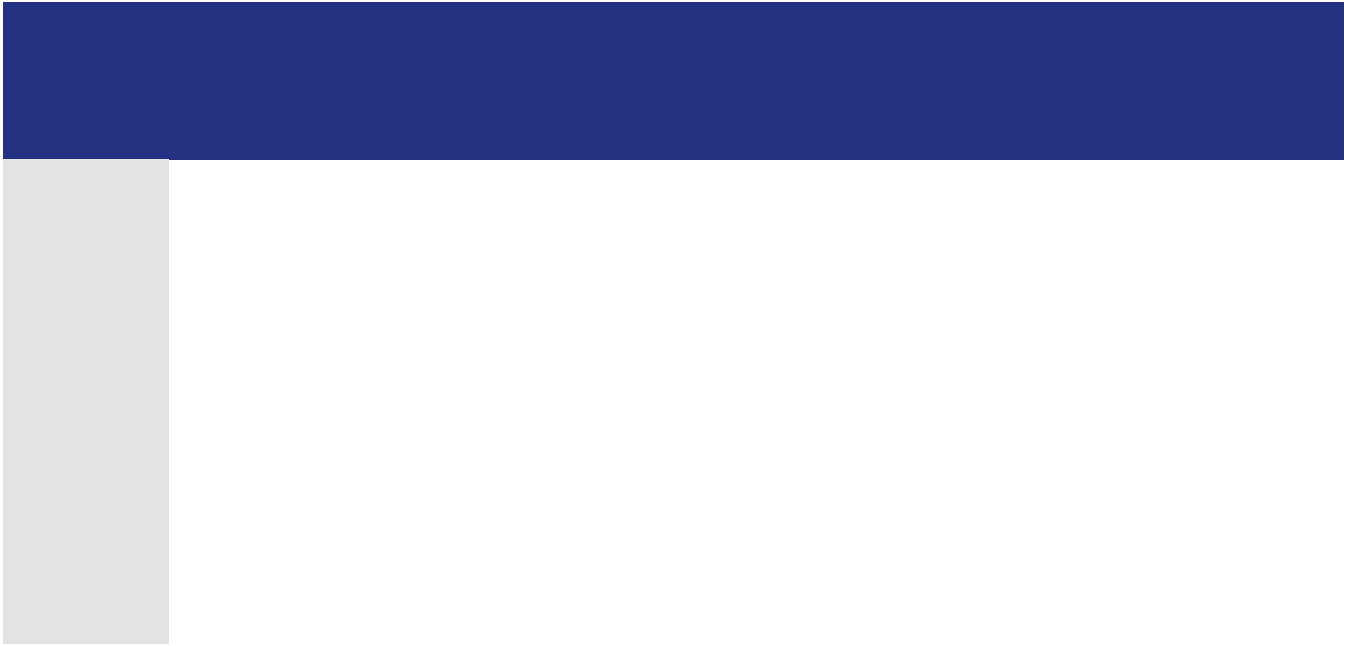 Mediumtermyn (3 years – MTBR)Mediumtermyn (3 years – MTBR)Mediumtermyn (3 years – MTBR)Mediumtermyn (3 years – MTBR)Mediumtermyn (3 years – MTBR)Begrotings-toewysingDistriks-munisi-paliteitLigging: ProjekleierProjekbeskrywingBegrotings-toewysingDistriks-munisi-paliteitGPSProjekleierSosiale Vennote ProjekbeskrywingGPSSosiale Vennote koöordinatekoöordinateGemak van Sake Doen (GVSD)Munisipale Gemak van Sake Doen IngrypingsMenslike HulpbronneAlle (insl Kaapstadse Metro)Program 2PlaaslikeAanvraaggedrewe ondersteuning vir distrik en plaaslike steun vir munisipaliteite soos vereisMunisipaliteite; WKR departemente; Georganiseerde BesighedeGemak van Sake Doen Ondernemingsontwikkeling;R26mProgram 2Plaaslike munisipaliteite; KMMO ondersteunings-organisasies; tersiêre instellingsHupstootfonds, Aanvraaggedrewe steun vir KMMO’sAgri-Sektorale ontwikkeling: Ontwikkeling van Uitvoerkapasiteit, Ontwikkeling van LokaliseringskapasiteitSBWAlle (insl Kaapstadse Metro)Program 3Munisipaliteite,prosesseringbedryfsliggame,Departement vanLandbou, DHN en DLBV .Gebiede van Ingryping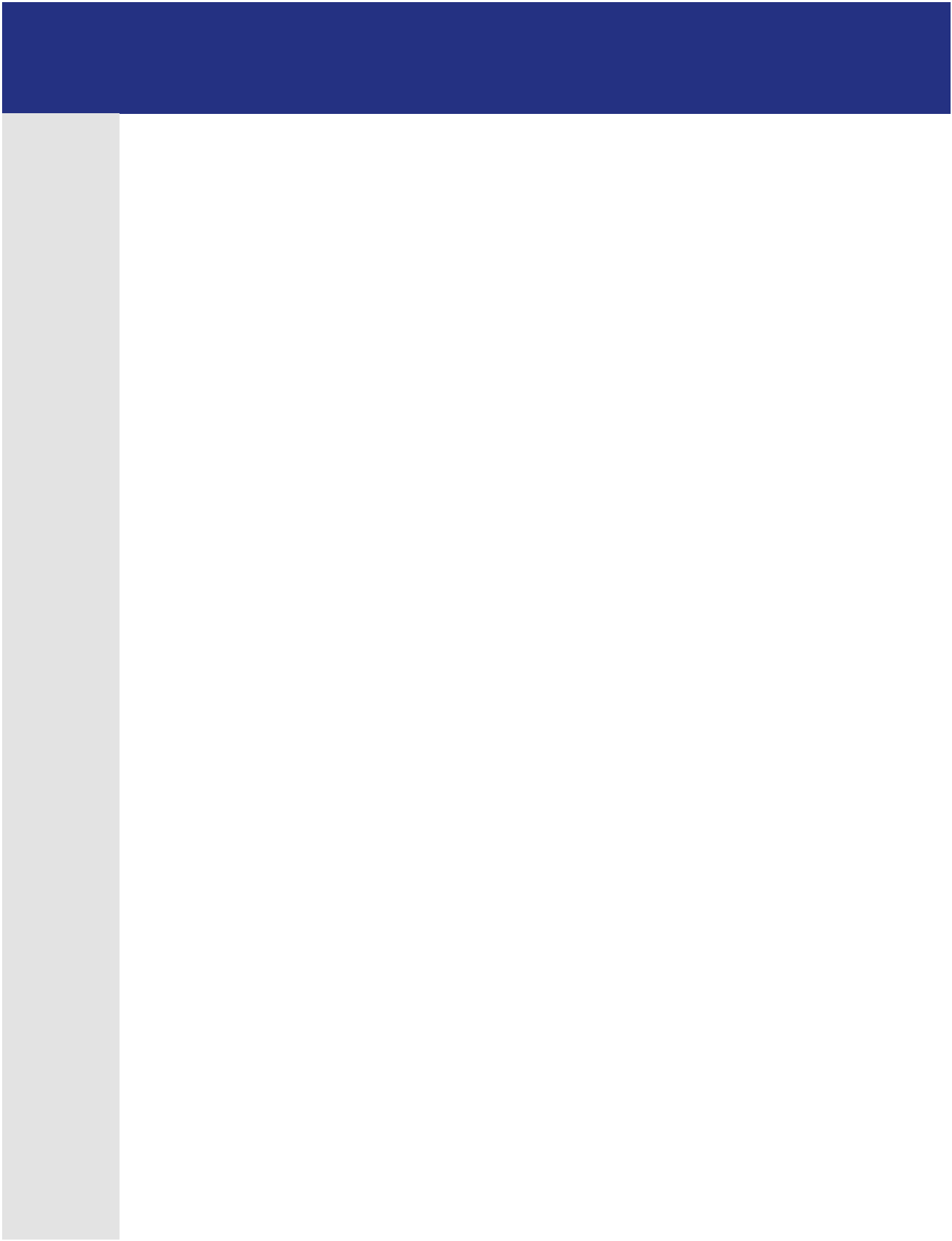 Mediumtermyn (3 years – MTBR)Mediumtermyn (3 years – MTBR)Mediumtermyn (3 years – MTBR)Mediumtermyn (3 years – MTBR)Mediumtermyn (3 years – MTBR)Mediumtermyn (3 years – MTBR)BegrotingstoewysingDistriks-munisi-paliteitLigging:ProjekleierProjekbeskrywingBegrotingstoewysingDistriks-munisi-paliteitGPSProjekleierSosiale vennote ProjekbeskrywingGPSSosiale vennote koördinatekoördinateVervaardigingMededingendheidsverbeterings-diensteprogram TBCAlle (Inluitende Kaapstad Metro)Program 3Ontwikkelingsagent-skappe,Bedryfsliggame, Distriksmunisipali-teite, DHN en SBO’s en Bedryfsvereni-gingsLokalisering van waardeketting Ontwikkeling UitvoerkapasiteitontwikkelingOseaan-EkonomieNywerheids-vennootskapsprogram: Provinsiale Oseaanekonomie- Werksgroep SBWDrie Kusdistrikte (Insluitend Kaapse MetroProgram 3Kusmunisipaliteite, Bedryfsorganisa-sies, Regeringsagent-skappe, Nasionale en Provinsiale Regeringsdeparte-mente Oseaan-ekonomieWaardeketting-kapasiteitsbouprogramSBWDrie Kusdistrikte (Insluitend Kaapse Metro)Program 3Kusmunisipaliteite, Bedryfsorganisa-sies, Regeringsagent-skappe, Nasionale en Provinsiale Regeringsdeparte-menteKatalitiese InfrastruktuurLok van beleggings na die ASESR44 387 000Atlantis, KaapstadProgram 5Die DHN, Stad Kaapstad, Wesgro, PT, DVOW en DOS&OP Katalitiese InfrastruktuurLok van beleggings na die SBNOSR40 054 000Saldanhabaai Program 5Die DHN, Munisipaliteit Saldanhabaai en PTKennisbestuurInstaatstelling van die ekonomieR13 900 000Alle (insluitend Kaapstad Metro)Program 5DVDP, PT, Plaaslike Munisipaliteite deur die ontwikkeling van strategiese vennootskappe deur die Ekonomiese Ontwikkelings-vennootskapGroen EkonomieGroen Ekonomie-leierskap en koördineringMenslike HulpbronneAlle (insluitend Kaapstad Metro Program 5WKR Departemente: Landbou, DPR, DOS & OP, DVOW, PT, WKOD, Departement van Gesondheid, Munisipaliteite, Nasionale DHN, TIPS, DEFF, Bedryfs-sakeverenigingsNRO’sAkademiaGebiede van Ingryping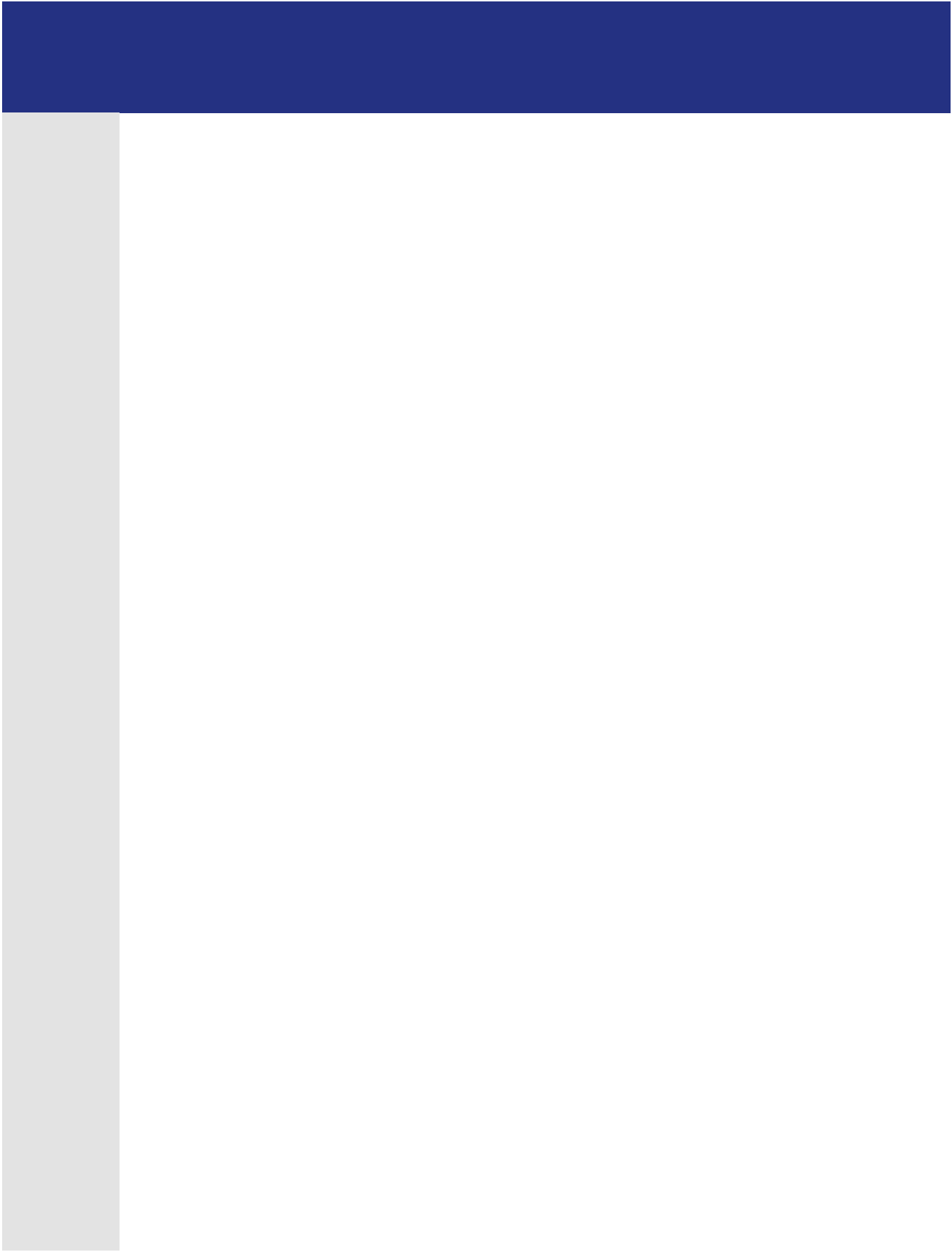 Mediumtermyn (3 jaar MTBR) Mediumtermyn (3 jaar MTBR) Mediumtermyn (3 jaar MTBR) Mediumtermyn (3 jaar MTBR) Mediumtermyn (3 jaar MTBR) Mediumtermyn (3 jaar MTBR) Begrotings-toewysingDistriks-munisipa-liteitLigging: ProjekleierProjekbeskrywingBegrotings-toewysingDistriks-munisipa-liteitGPSProjekleierSosiale vennoteProjekbeskrywingGPSSosiale vennotekoördinatekoördinateGroen EkonomieGroen Ekonomie-ekostelsel- ondersteuningSBWGegrond op AanvraagProgram 5WKR Departemente: Landbou, DPR, DOS & OP, DVOW, PT, WKOD, Departement van Gesondheid, Munisipaliteite, Nasionale DHN, TIPS, DEFF, Bedryfs-sakeverenigingsMenslike HulpbronneGroenEkonomieEnergieveerkragtigheid – Strategiese koördinering en implementeringSBWGemik op allesGegrond op aanvraagProgram 5WKR Departemente: Landbou, DPR, DOS & OP, DVOW, PT, WKOD, Departement van Gesondheid, Munisipaliteite, Nasionale DHN, TIPS, DEFF, Bedryfs-sakeverenigings, NRO’s, WNNRMenslike HulpbronneGroen EkonomieEkonomiese Waterveerkragtigheid Strategiese Koördinasie en ImplementeringSBWOp almal gemik – gegrond op aanvraagProgram 5WKR Departemente: Landbou, DPR, DOS & OP, DVOW, PT, WKOD, Departement van Gesondheid, Munisipaliteite, Nasionale DHN, TIPS, DEFF, Bedryfs-sakeverenigingsMenslike HulpbronneNRO’s en AkademiaDigitaleGekonnekteerde burgers: I-CANR700kKaapstad Metro Program 5Genesis NRO,EkonomieElsiesrivier Stad Kaapstad, Google,IBMDigitale EkonomieGekonnekteerde besighede: R700kKaapstad MetroProgram 5Stad Kaapstad, CiTiKhayelitsha BandwithBarnToerisme- Veiligheid en -aanwysingsToerisme-aanwysings VaardigheidsontwikkelingR0Almal (insl KaapstadProgram 6Plaaslike en Streeks-toerismekantore; Plaaslike MunisipaliteiteMetro)koördinatekoördinateToerisme-beplanningToerismebeplanning: Wes-Kaapse Toerisme Meesterplan:Menslike hulpbronneAlle (insl Kaapstad Metro)Program 6Plaaslike en streekstoerisme-kantore; plaaslike munisipaliteite Toerisme-beplanningToerismebeplanning: ToerismebeleggingspyplynMenslike hulpbronneAlle (insl Kaapstad Metro)Program 6 Plaaslike en streekstoerisme-kantore; plaaslike munisipaliteite Toerisme-bestemmings-ontwikkelingToerismegroei en ontwikkeling: Nistoerisme-produkontwikkelingsfondsR5mAlle (insl Kaapstad Metro). Program 6NDT, DKSS,Plaaslike en streekstoerisme-kantore; plaaslike munisipaliteite Toerisme-bestemmings-ontwikkeling Toerismegroei en -ontwikkeling: GehalteversekeringR200kAlle (insl Kaapstad Metro) Program 6NDT, DKSS,Plaaslike en streekstoerisme-kantore; plaaslike munisipaliteite Toerisme-bestemmings-ontwikkeling Toerismegroei en -ontwikkeling: Bemarkingsontwikkelingsteun aan Streeks- en plaaslike ToerismekantoreMenslike hulpbronneAlle (insl Kaapstad Metro)Program 6NDT, DKSS,Plaaslike en streekstoerisme-kantore; plaaslike munisipaliteite Toerisme-bestemmings-ontwikkelingToerismegroei en -ontwikkeling: Menslike hulpbronneKaapstad Program 6NDT, WesgroCruise Cape TownToerisme-bestemmings-ontwikkelingToerismegroei en -ontwikkeling: BesoekersdiensteMenslike hulpbronneAlle (insl Kaapstad Metro)Program 6Plaaslike en streekstoerisme-kantore; plaaslike munisipaliteite Toerisme-bestemmings-ontwikkelingToerismegroei en -ontwikkeling: AksieplatformR100k opsAlle (insl Kaapstad Metro)Program 6Plaaslike en streekstoerisme-kantore; plaaslike munisipaliteite begrotingToerisme-bestemmings-ontwikkelingToerismegroei en -ontwikkeling:R150kAlle (insl Kaapstad Metro)Program 6Kaapse Fietsroetes - Bekendstelling van toepToerisme-bestemmings-ontwikkelingToerismegroei en -ontwikkeling: Ontwikkeling van Madiba Erfenisroete Menslike hulpbronneDrakensteinProgram 6NDT, DKSS, Plaaslike MunisipaliteiteVaardigheids-ontwikkeling & OntwikkelingVaardigheidsontwikkelings-projektesbwAlle (insl Kaapstad Metro)Program 7TBOOCape TownKolleges en munisipaliteite Metro)Verbruikers-beskermingBekendstelling van Opvoedkundige Bewustheidsprogramme soos Finansiële Geletterheid, KMMO’s, Wet op Verbruikersbeskerming en klagte-oplossing Menslike hulpbronneGegrond op aanvraagProgram 4NKR, FSGO,DepartementVan Plaaslike Regering, NVK, NVT, DHN,Raad vir Skuldinvorderaars 